МИНИСТЕРСТВО СОЦИАЛЬНОГО БЛАГОПОЛУЧИЯ И СЕМЕЙНОЙ ПОЛИТИКИ КАМЧАТСКОГО КРАЯПРИКАЗМИНИСТРА DATEACTIVATED г. № DOCNUMBERПетропавловск-Камчатский Об утверждении Административного регламентаМинистерства социального благополучия и семейной политики Камчатского края по предоставлению государственной услуги 
«Предоставление компенсации стоимости проезда на автомобильном транспорте общего пользования междугородного сообщения и на воздушном транспорте межмуниципального сообщения в Камчатском крае отдельным категориям граждан по социальным нуждам»В соответствии с Постановлением Правительства Камчатского края от 23.03.2010 № 127-П «Об установлении расходных обязательств Камчатского края по предоставлению мер социальной поддержки отдельным категориям граждан, проживающим в Камчатском крае, по проезду на автомобильном транспорте общего пользования городского, пригородного и междугородного сообщения, а также на воздушном транспорте межмуниципального сообщения в Камчатском крае»Утвердить прилагаемый Административный регламент Министерства социального благополучия и семейной политики Камчатского края по предоставлению государственной услуги «Предоставление компенсации стоимости проезда на автомобильном транспорте общего пользования междугородного сообщения и на воздушном транспорте межмуниципального сообщения в Камчатском крае отдельным категориям граждан по социальным нуждам».Признать утратившим силу Приказ Министерства социального благополучия и семейной политики Камчатского края от 13 января 2022 г. № 33-п «Об утверждении Административного регламента Министерства социального благополучия и семейной политики Камчатского края по предоставлению государственной услуги "Предоставление компенсации стоимости проезда на автомобильном транспорте общего пользования междугородного сообщения и на воздушном транспорте межмуниципального сообщения в Камчатском крае отдельным категориям граждан по социальным нуждам».Утвержден приказом Министра от DATEDOUBLEACTIVATED № DOCNUMBERАдминистративный регламентМинистерства социального благополучия и семейной политики Камчатского края
по предоставлению государственной услуги «Предоставление компенсации стоимости проезда на автомобильном транспорте общего пользования междугородного сообщения и на воздушном транспорте межмуниципального сообщения в Камчатском крае отдельным категориям граждан по социальным нуждам»I. Общие положенияНастоящий Административный регламент устанавливает порядок и стандарт предоставления государственной услуги «Предоставление компенсации стоимости проезда на автомобильном транспорте общего пользования междугородного сообщения и на воздушном транспорте межмуниципального сообщения в Камчатском крае отдельным категориям граждан по социальным нуждам» (далее – Услуга).Услуга предоставляется военнослужащим и военнообязанным, призванным на специальные сборы и привлеченным в этот период для выполнения работ, связанных с ликвидацией последствий чернобыльской катастрофы в пределах зоны отчуждения, включая летно-подъемный, инженерно-технический составы гражданской авиации, независимо от места дислокации и выполнявшихся работ, младшему и среднему медицинскому персоналу, врачам и другим работникам лечебных учреждений (за исключением лиц, чья профессиональная деятельность связана с работой с любыми видами источников ионизирующих излучений в условиях радиационной обстановки на их рабочем месте, соответствующей профилю проводимой работы), получившим сверхнормативные дозы облучения при оказании медицинской помощи и обслуживании в период с 26 апреля по 30 июня 1986 года лиц, пострадавшим в результате чернобыльской катастрофы и являвшихся источником ионизирующих излучений, инвалидам вследствие чернобыльской катастрофы из числа лиц начальствующего и рядового состава органов внутренних дел, Государственной противопожарной службы, проходившим (проходящим) службу в зоне отчуждения, инвалидам вследствие чернобыльской катастрофы из числа военнослужащих и военнообязанных, призванным на специальные сборы и привлеченных к выполнению работ, связанных с ликвидацией последствий чернобыльской катастрофы, независимо от места дислокации и выполнявшихся работ, граждане из подразделений особого риска, детям из многодетных семей в возрасте от 18 лет до 21 года (в том числе находящимся под опекой или попечительством по договору об осуществлении опеки или попечительства либо по договору о приемной семье), совместно проживающим с родителями (иными законными представителями) или одним из них, если они обучаются по очной форме обучения в образовательных организациях (за исключением образовательных организаций дополнительного образования), расположенных на территории Камчатского края, участникам Великой Отечественной войны, лицам, сопровождающим в поездке граждан, не способных к самостоятельному передвижению и (или) нуждающихся в постоянной помощи других лиц по медицинским показаниям (за исключением лиц, осуществляющих сопровождение этих граждан в связи с исполнением должностных обязанностей) на автомобильном транспорте общего пользования междугородного и на воздушном транспорте межмуниципального сообщения в Камчатском крае, гражданам, в том числе военнослужащим и военнообязанным, призванным на военные сборы и принимавшим участие в 1988 - 1990 годах в работах по объекту "Укрытие", инвалидам вследствие чернобыльской катастрофы из числа граждан, отдавших костный мозг для спасения жизни людей, пострадавших вследствие чернобыльской катастрофы, независимо от времени, прошедшего с момента трансплантации костного мозга, и времени развития у них в этой связи инвалидности, гражданам, получившим лучевую болезнь, другие заболевания, включенные в перечень заболеваний, возникновение или обострение которых обусловлены воздействием радиации вследствие аварии в 1957 году на производственном объединении "Маяк" и сбросов радиоактивных отходов в реку Теча, членам семей погибших (умерших) инвалидов войны, участников Великой Отечественной войны и ветеранов боевых действий, ветеранам боевых действий, гражданам (в том числе временно направленным или командированным), принимавшим в 1986 - 1987 годах участие в работах по ликвидации последствий чернобыльской катастрофы в пределах зоны отчуждения или занятым в этот период на работах, связанных с эвакуацией населения, материальных ценностей, сельскохозяйственных животных, и на эксплуатации или других работах на Чернобыльской АЭС, лицам, признанным пострадавшими от политических репрессий, ветеранам труда Корякского автономного округа, получающим пенсии по иным основаниям либо имеющим пожизненное содержание за работу (службу) на государственных должностях Российской Федерации, государственных должностях в федеральных органах государственной власти, органах государственной власти субъектов Российской Федерации, иных государственных органах, в органах местного самоуправления, иных органах (организациях), работа в которых засчитывается в стаж государственной службы, при достижении возраста 50 лет для женщин и 55 лет для мужчин, инвалидам вследствие чернобыльской катастрофы из числа граждан (в том числе временно направленным или командированным), принимавшим участие в ликвидации последствий катастрофы в пределах зоны отчуждения или занятых на эксплуатации или других работах на Чернобыльской АЭС, лицам, подвергшимся политическим репрессиям и признанными реабилитированными, инвалидам вследствие чернобыльской катастрофы из числа граждан, эвакуированных из зоны отчуждения и переселенных из зоны отселения либо выехавших в добровольном порядке из указанных зон после принятия решения об эвакуации, гражданам, эвакуированным (в том числе выехавшим добровольно) в 1986 году из зоны отчуждения или переселенным (переселяемым), в том числе выехавшим добровольно, из зоны отселения в 1986 году и в последующие годы, включая детей, в том числе детям, которым в момент эвакуации находились (находятся) в состоянии внутриутробного развития, инвалид, гражданам, получившим суммарную (накопленную) эффективную дозу облучения, превышающую 25 сЗв (бэр), гражданам, ставшим инвалидами вследствие воздействия радиации, лицам, награжденным знаком «Жителю блокадного Ленинграда», военнослужащим и лицам рядового и начальствующего состава органов внутренних дел, Государственной противопожарной службы, учреждений и органов уголовно-исполнительной системы, ставшие инвалидами вследствие ранения, контузии или увечья, полученных при исполнении обязанностей военной службы (служебных обязанностей), лицам, награжденным нагрудным знаком "Почетный донор России"  или "Почетный донор СССР", детям из многодетных семей в возрасте до 18 лет (в том числе находящимся под опекой или попечительством по договору об осуществлении опеки или попечительства либо по договору о приемной семье), совместно проживающим с родителями (иными законными представителями) или одним из них, если они являются инвалидами и проживают совместно с родителями, (иными бывшими законными представителями) или одним из них, гражданам, получившим или перенесшим лучевую болезнь и другие заболевания, связанные с радиационным воздействием вследствие чернобыльской катастрофы или с работами по ликвидации последствий катастрофы на Чернобыльской АЭС
, инвалидам Великой Отечественной войны и инвалидам боевых действий, бывшие несовершеннолетние узники концлагерей, гетто, других мест принудительного содержания, созданных фашистами и их союзниками в период Второй мировой войны, детям из многодетных семей в возрасте до 18 лет (в том числе находящимся под опекой или попечительством по договору об осуществлении опеки или попечительства либо по договору о приемной семье), совместно проживающим с родителями (иными законными представителями) или одним из них, если они обучаются по очной форме обучения в образовательных организациях (за исключением образовательных организаций дополнительного образования), расположенных на территории Камчатского края, лицам начальствующего и рядового состава органов внутренних дел, проходившим в 1986 - 1987 годах службу в зоне отчуждения, ветеранам труда, а также гражданам, приравненным к ним по состоянию на 31 декабря 2004 года, и лицам, проработавшим в тылу в период с 22 июня 1941 года по 9 мая 1945 года не менее шести месяцев, исключая период работы на временно оккупированных территориях СССР, либо лицам, награжденным орденами или медалями СССР за самоотверженный труд в период Великой Отечественной войны, детям из многодетных семей в возрасте от 18 лет до 21 года (в том числе находящимся под опекой или попечительством по договору об осуществлении опеки или попечительства либо по договору о приемной семье), совместно проживающим с родителями (иными законными представителями) или одним из них, если они являются инвалидами и проживают совместно с родителями, (иными бывшими законными представителями) или одним из них (далее – заявители), указанным в таблице 1 приложения № 1 к настоящему Административному регламенту.Услуга должна быть предоставлена заявителю в соответствии с вариантом предоставления Услуги (далее – вариант).Вариант определяется в соответствии с таблицей 2 приложения № 1 к настоящему Административному регламенту исходя из общих признаков заявителя, а также из результата предоставления Услуги, за предоставлением которой обратился указанный заявитель.Признаки заявителя определяются путем профилирования, осуществляемого в соответствии с настоящим Административным регламентом.Информация о порядке предоставления Услуги размещается в федеральной государственной информационной системе «Единый портал государственных и муниципальных услуг (функций)» (далее – Единый портал) и в иных государственных информационных системах, в том числе на региональном портале государственных и муниципальных услуг (функций) (далее – Региональный портал).II. Стандарт предоставления УслугиНаименование УслугиПредоставление компенсации стоимости проезда на автомобильном транспорте общего пользования междугородного сообщения и на воздушном транспорте межмуниципального сообщения в Камчатском крае отдельным категориям граждан по социальным нуждам.Наименование органа, предоставляющего УслугуУслуга предоставляется Краевым государственным казённым учреждением "Камчатский центр по выплате государственных и социальных пособий" (далее – Орган власти).Предоставление Услуги в многофункциональных центрах предоставления государственных и муниципальных услуг (далее – МФЦ) осуществляется при наличии соглашения с таким МФЦ.МФЦ, в которых организуется предоставление Услуги, могут принять решение об отказе в приеме заявления о предоставлении Услуги (далее – заявление) и документов и (или) информации, необходимых для ее предоставления.Результат предоставления УслугиПри обращении заявителя за исправлением опечаток и (или) ошибок, допущенных в результате предоставления Услуги, результатом предоставления Услуги является уведомление об исправлении опечаток и (или) ошибок, допущенных в документах, выданных заявителю по результатам предоставления Услуги (документ на бумажном носителе или в форме электронного документа).Формирование реестровой записи в качестве результата предоставления Услуги не предусмотрено.Документ, содержащий решение о предоставлении Услуги, настоящим Административным регламентом не предусмотрен.При обращении заявителя за компенсацией стоимости проезда на похороны детей или родителей результатами предоставления Услуги являются:выплата компенсации, путем почтового перевода либо на расчетный счет получателя услуг;решение о предоставлении денежной компенсации (документ на бумажном носителе или в форме электронного документа);уведомление об отказе в предоставлении Услуги (документ на бумажном носителе или в форме электронного документа) (в соответствии с формой, утвержденной настоящим Административным регламентом).Формирование реестровой записи в качестве результата предоставления Услуги не предусмотрено.Документ, содержащий решение о предоставлении Услуги, настоящим Административным регламентом не предусмотрен.При обращении заявителя за компенсацией стоимости проезда на зачисление в организации социального обслуживания, оказывающие социальные услуги в стационарной форме в Камчатском крае результатами предоставления Услуги являются:выплата компенсации, путем почтового перевода либо на расчетный счет получателя услуг;решение о предоставлении денежной компенсации (документ на бумажном носителе или в форме электронного документа);уведомление об отказе в предоставлении Услуги (документ на бумажном носителе или в форме электронного документа) (в соответствии с формой, утвержденной настоящим Административным регламентом).Формирование реестровой записи в качестве результата предоставления Услуги не предусмотрено.Документ, содержащий решение о предоставлении Услуги, настоящим Административным регламентом не предусмотрен.При обращении заявителя за компенсацией стоимости проезда на необходимость осуществления ухода за родителями или детьми по медицинским показаниям результатами предоставления Услуги являются:выплата компенсации, путем почтового перевода либо на расчетный счет получателя услуг;решение о предоставлении денежной компенсации (документ на бумажном носителе или в форме электронного документа);уведомление об отказе в предоставлении Услуги (документ на бумажном носителе или в форме электронного документа) (в соответствии с формой, утвержденной настоящим Административным регламентом).Формирование реестровой записи в качестве результата предоставления Услуги не предусмотрено.Документ, содержащий решение о предоставлении Услуги, настоящим Административным регламентом не предусмотрен.При обращении заявителя за компенсацией стоимости проезда на лечение (диагностику, консультацию, протезирование) по направлению (вызову) организации, оказывающей медицинскую помощь в Камчатском крае результатами предоставления Услуги являются:выплата компенсации, путем почтового перевода либо на расчетный счет получателя услуг;решение о предоставлении денежной компенсации (документ на бумажном носителе или в форме электронного документа);уведомление об отказе в предоставлении Услуги (документ на бумажном носителе или в форме электронного документа) (в соответствии с формой, утвержденной настоящим Административным регламентом).Формирование реестровой записи в качестве результата предоставления Услуги не предусмотрено.Документ, содержащий решение о предоставлении Услуги, настоящим Административным регламентом не предусмотрен.При обращении заявителя за компенсацией стоимости проезда гражданам и сопровождающим их лицам в период с 3 по 12 мая соответствующего года во время проведения мероприятий, связанных с празднованием Дня Победы в Великой Отечественной войне 1941 - 1945 годов результатами предоставления Услуги являются:выплата компенсации, путем почтового перевода либо на расчетный счет получателя услуг;решение о предоставлении денежной компенсации (документ на бумажном носителе или в форме электронного документа);уведомление об отказе в предоставлении Услуги (документ на бумажном носителе или в форме электронного документа) (в соответствии с формой, утвержденной настоящим Административным регламентом).Формирование реестровой записи в качестве результата предоставления Услуги не предусмотрено.Документ, содержащий решение о предоставлении Услуги, настоящим Административным регламентом не предусмотрен. Результаты предоставления Услуги могут быть получены в территориальном органе Органа власти, посредством почтовой связи, в МФЦ, посредством Регионального портала.Срок предоставления УслугиМаксимальный срок предоставления Услуги составляет 20 рабочих дней со дня регистрации заявления о предоставлении Услуги и документов, необходимых для предоставления Услуги.Срок предоставления Услуги определяется для каждого варианта и приведен в их описании, содержащемся в разделе III настоящего Административного регламента.Правовые основания для предоставления УслугиПеречень нормативных правовых актов, регулирующих предоставление Услуги, информация о порядке досудебного (внесудебного) обжалования решений и действий (бездействия) Органа власти, а также о должностных лицах, государственных служащих, работниках Органа власти размещены на официальном сайте Органа власти в информационно-телекоммуникационной сети «Интернет» (далее – сеть «Интернет»), а также на Едином портале.Исчерпывающий перечень документов, необходимых для предоставления УслугиИсчерпывающий перечень документов, необходимых в соответствии с законодательными или иными нормативными правовыми актами для предоставления Услуги, которые заявитель должен представить самостоятельно:документ, подтверждающий полномочия представителя заявителя, – доверенность, подтверждающая полномочия представителя заявителя (при подаче заявления в территориальном органе Органа власти: оригинал; в МФЦ: оригинал; посредством почтовой связи: копия документа, заверенная в порядке, установленном законодательством Российской Федерации; посредством Регионального портала: скан-образ);документы, подтверждающие личность лица (при подаче заявления посредством почтовой связи: копия документа, заверенная в порядке, установленном законодательством Российской Федерации; в МФЦ: оригинал; посредством Регионального портала: скан-образ):паспорт гражданина Российской Федерации;вид на жительство;документы, подтверждающие сведения (при подаче заявления посредством почтовой связи: копия документа, заверенная в порядке, установленном законодательством Российской Федерации; в МФЦ: оригинал; посредством Регионального портала: скан-образ):иной документ, подтверждающий произведенные расходы на проезд;справка о реабилитации, выданная органом внутренних дел Российской Федерации;свидетельство о признании пострадавшим от политических репрессий;документы, подтверждающие государственную регистрацию актов гражданского состояния, – свидетельство о смерти (при подаче заявления в МФЦ: оригинал; посредством почтовой связи: копия документа, заверенная в порядке, установленном законодательством Российской Федерации; посредством Регионального портала: скан-образ);документы, подтверждающие право на получение мер государственной (социальной) поддержки:иной документ, подтверждающий право на меры социальной поддержки (при подаче заявления посредством почтовой связи: копия документа, заверенная в порядке, установленном законодательством Российской Федерации; в МФЦ: оригинал; посредством Регионального портала: скан-образ);удостоверение инвалида Великой Отечественной войны (при подаче заявления в МФЦ: оригинал; посредством почтовой связи: копия документа, заверенная в порядке, установленном законодательством Российской Федерации; посредством Регионального портала: скан-образ);удостоверение ветерана Великой Отечественной войны (при подаче заявления в МФЦ: оригинал; посредством почтовой связи: копия документа, заверенная в порядке, установленном законодательством Российской Федерации; посредством Регионального портала: скан-образ);удостоверение ветерана боевых действий (при подаче заявления посредством почтовой связи: копия документа, заверенная в порядке, установленном законодательством Российской Федерации; в МФЦ: оригинал; посредством Регионального портала: скан-образ);документ о признании гражданина бывшим несовершеннолетним узником концлагерей, гетто, других мест принудительного содержания, созданных фашистами и их союзниками в период Второй мировой войны (при подаче заявления посредством почтовой связи: копия документа, заверенная в порядке, установленном законодательством Российской Федерации; в МФЦ: оригинал; посредством Регионального портала: скан-образ);удостоверения члена семьи погибшего (умершего) инвалида войны, участника Великой Отечественной войны и ветерана боевых действий (при подаче заявления посредством почтовой связи: копия документа, заверенная в порядке, установленном законодательством Российской Федерации; в МФЦ: оригинал; посредством Регионального портала: скан-образ);специальное удостоверение инвалида (при подаче заявления посредством почтовой связи: копия документа, заверенная в порядке, установленном законодательством Российской Федерации; в МФЦ: оригинал; посредством Регионального портала: скан-образ);удостоверение участника действий подразделения особого риска (при подаче заявления посредством почтовой связи: копия документа, заверенная в порядке, установленном законодательством Российской Федерации; в МФЦ: оригинал; посредством Регионального портала: скан-образ);удостоверение инвалида о праве на льготы (при подаче заявления посредством почтовой связи: копия документа, заверенная в порядке, установленном законодательством Российской Федерации; в МФЦ: оригинал; посредством Регионального портала: оригинал, скан-образ);справка о признании лица подвергшимся политическим репрессиям и подлежащим реабилитации либо пострадавшим от политических репрессий (при подаче заявления в МФЦ: оригинал; посредством почтовой связи: копия документа, заверенная в порядке, установленном законодательством Российской Федерации; посредством Регионального портала: скан-образ);удостоверение гражданина, получившего или перенесшего лучевую болезнь и другие заболевания, связанные с радиационным воздействием вследствие чернобыльской катастрофы или с работами по ликвидации последствий катастрофы на Чернобыльской АЭС; инвалида вследствие чернобыльской катастрофы (при подаче заявления посредством почтовой связи: копия документа, заверенная в порядке, установленном законодательством Российской Федерации; в МФЦ: оригинал; посредством Регионального портала: скан-образ);пенсионное удостоверение (при подаче заявления в МФЦ: оригинал; посредством почтовой связи: копия документа, заверенная в порядке, установленном законодательством Российской Федерации; посредством Регионального портала: скан-образ);удостоверение гражданина, получившего или перенесшего лучевую болезнь, другие заболевания, связанные с радиационным воздействием вследствие аварии в 1957 году на производственном объединении «Маяк» и сбросов радиоактивных отходов в реку Теча (при подаче заявления посредством почтовой связи: копия документа, заверенная в порядке, установленном законодательством Российской Федерации; в МФЦ: оригинал; посредством Регионального портала: скан-образ);справка о выезде из зоны отчуждения либо зоны отселения (при подаче заявления посредством почтовой связи: копия документа, заверенная в порядке, установленном законодательством Российской Федерации; в МФЦ: оригинал; посредством Регионального портала: скан-образ);документ, удостоверяющий участие в ликвидации последствий катастрофы на Чернобыльской АЭС (при подаче заявления посредством почтовой связи: копия документа, заверенная в порядке, установленном законодательством Российской Федерации; в МФЦ: оригинал; посредством Регионального портала: скан-образ);удостоверение многодетной семьи (при подаче заявления в МФЦ: оригинал; посредством почтовой связи: копия документа, заверенная в порядке, установленном законодательством Российской Федерации; посредством Регионального портала: скан-образ);документы, подтверждающие право на получение дополнительных мер социальной поддержки, – удостоверение к знаку «Жителю блокадного Ленинграда» (при подаче заявления в МФЦ: оригинал; посредством почтовой связи: копия документа, заверенная в порядке, установленном законодательством Российской Федерации; посредством Регионального портала: скан-образ);документы о государственных и иных наградах, – сведения о награждении Почетным знаком "Почетный донор СССР" или "Почетный донор России" (при подаче заявления в МФЦ: оригинал; посредством почтовой связи: копия документа, заверенная в порядке, установленном законодательством Российской Федерации; посредством Регионального портала: скан-образ);документы, подтверждающие личность сопровождающего, – паспорт гражданина Российской Федерации (при подаче заявления в МФЦ: оригинал; посредством почтовой связи: копия документа, заверенная в порядке, установленном законодательством Российской Федерации; посредством Регионального портала: скан-образ);документы, подтверждающие прохождение медицинских обследований и (или) лечения (при подаче заявления посредством почтовой связи: копия документа, заверенная в порядке, установленном законодательством Российской Федерации; в МФЦ: оригинал; посредством Регионального портала: скан-образ):заключение врачебной комиссии;справка медико-социальной экспертизы;документ, подтверждающий право на льготу, – удостоверение «Ветеран труда» (при подаче заявления посредством почтовой связи: копия документа, заверенная в порядке, установленном законодательством Российской Федерации; в МФЦ: оригинал; посредством Регионального портала: скан-образ);документы о признании граждан пострадавшими и получившими вред здоровью в результате чрезвычайной ситуации, – документ о периодах работы, которая выполнялась на территориях, подвергшихся воздействию радиации вследствие катастрофы на Чернобыльской АЭС (при подаче заявления посредством почтовой связи: копия документа, заверенная в порядке, установленном законодательством Российской Федерации, для каждого члена семьи соотечественника, включенного в заявление об участии ; в МФЦ: оригинал; посредством Регионального портала: скан-образ);документы, подтверждающие право лица на получение мер государственной (социальной) поддержки, – справка о факте эвакуации, переселения, добровольного выезда из зон радиоактивного загрязнения (при подаче заявления в МФЦ: оригинал; посредством почтовой связи: копия документа, заверенная в порядке, установленном законодательством Российской Федерации; посредством Регионального портала: скан-образ);документы, подтверждающие наличие образования и квалификации, ученой степени и (или) ученого звания, – справка с места учебы, подтверждающая что лицо обучается по очной форме обучения (при подаче заявления посредством почтовой связи: копия документа, заверенная в порядке, установленном законодательством Российской Федерации; в МФЦ: оригинал; посредством Регионального портала: скан-образ);документы, подтверждающие награждение орденами или медалями, либо присвоение почетных званий СССР, РСФСР или Российской Федерации, либо награждение ведомственными знаками отличия в труде, – документ о награждении (при подаче заявления посредством почтовой связи: копия документа, заверенная в порядке, установленном законодательством Российской Федерации; в МФЦ: оригинал; посредством Регионального портала: скан-образ);документы, подтверждающие изменение персональных данных, – документ, подтверждающий нуждаемость в социальном обслуживании (при подаче заявления посредством почтовой связи: копия документа, заверенная в порядке, установленном законодательством Российской Федерации; в МФЦ: оригинал; посредством Регионального портала: скан-образ).Документы, необходимые для предоставления Услуги, которые заявитель вправе представить по собственной инициативе, законодательными или иными нормативными правовыми актами Российской Федерации не предусмотрены. Представление заявителем документов, предусмотренных в настоящем подразделе, а также заявления осуществляется в территориальном органе Органа власти, посредством почтовой связи, в МФЦ, посредством Регионального портала.Исчерпывающий перечень оснований для отказа
в приеме заявления и документов, необходимых для предоставления УслугиОрган власти, МФЦ отказывают заявителю в приеме заявления и документов при наличии следующих оснований:личность лица, в отношении которого подано заявление о предоставлении Услуги, не установлена;документ, удостоверяющий личность заявителя, не представлен;представление неполного комплекта документов;наличие в заявлении неполных или недостоверных сведений;представленные документы паспорт гражданина Российской Федерации являются недействительными;некорректное заполнение обязательных полей в форме заявления (запроса) о предоставлении Услуги (недостоверное, неправильное либо неполное);наличие в заявлении и (или) документах исправлений и повреждений, которые не позволяют однозначно истолковать их содержание;несоответствие категории Заявителя установленному кругу лиц.Исчерпывающий перечень оснований для приостановления предоставления Услуги или отказа в предоставлении УслугиОснования для приостановления предоставления Услуги законодательством Российской Федерации не предусмотрены.Орган власти отказывает заявителю в предоставлении Услуги при наличии следующих оснований:представленные документы содержат недостоверную информацию;документы, необходимые для предоставления Услуги, не представлены;документы (сведения), представленные заявителем, противоречат документам (сведениям), полученным в рамках межведомственного взаимодействия;заявитель не относится к кругу лиц, имеющих право на получение Услуги;отсутствие права на получение государственной услуги.Размер платы, взимаемой с заявителя 
при предоставлении Услуги, и способы ее взиманияВзимание государственной пошлины или иной платы за предоставление Услуги законодательством Российской Федерации не предусмотрено.Максимальный срок ожидания в очереди при подаче заявителем заявления и при получении результата предоставления УслугиМаксимальный срок ожидания в очереди при подаче заявления составляет 15 минут. Максимальный срок ожидания в очереди при получении результата Услуги составляет 15 минут.Срок регистрации заявленияСрок регистрации заявления и документов, необходимых для предоставления Услуги, составляет со дня подачи заявления и документов, необходимых для предоставления Услуги:в территориальном органе Органа власти – 1 рабочий день; посредством почтовой связи – 2 рабочих дня; в МФЦ – 2 рабочих дня; посредством Регионального портала – 1 рабочий день.Требования к помещениям, в которых предоставляется УслугаПомещения, в которых предоставляется Услуга, должны соответствовать следующим требованиям:обеспечено наличие телефона;обеспечивается возможность копирования документов;в местах для заполнения документов должен обеспечиваться доступ к нормативным правовым актам, регулирующим предоставление Услуги;помещение, в котором осуществляется предоставление Услуги, должно соответствовать санитарным правилам и нормам, иметь естественное или искусственное освещение;помещение для приема посетителей должно быть оборудовано противопожарной системой, средствами пожаротушения и системой оповещения о возникновении чрезвычайной ситуации;обеспечена возможность самостоятельного передвижения по территории, на которой расположено помещение, а также входа в помещение и выхода из него, посадки в транспортное средство и высадки из него, в том числе с использованием кресла-коляски;обеспечено сопровождение инвалидов, имеющих стойкие расстройства функций зрения и самостоятельного передвижения, и оказание им помощи в помещениях;допуск в помещение собаки-проводника при наличии документа, подтверждающего ее специальное обучение, выданного по форме, установленной федеральным органом исполнительной власти, осуществляющим функции по выработке и реализации государственной политики и нормативно-правовому регулированию в сфере социальной защиты населения;помещения для приема и регистрации заявлений и места для заполнения заявлений оснащаются стульями, столами (стойками) для возможности оформления документов. Количество мест определяется исходя из фактической нагрузки и возможностей для из размещения в здании;в местах заполнения заявлений и работы с документами обеспечивается наличие писчей бумаги, форм заявлений и письменных принадлежностей в количестве, достаточном для заявителей;количество мест для ожидания определяется исходя из фактической нагрузки и возможностей для их размещения в здании, но не менее 5;помещения включают зал ожидания, места для приема граждан, туалет для пользования граждан, в том числе с ограниченными физическими возможностями;оказание должностными лицами, предоставляющими Услугу, иной необходимой инвалидам помощи в преодолении барьеров, мешающих получению Услуги и использованию помещений наравне с другими лицами;надлежащее размещение оборудования и носителей информации, необходимых для обеспечения беспрепятственного доступа инвалидов зданиям и помещениям, в которых предоставляется Услуга, и к Услуге с учетом ограничений их жизнедеятельности;дублирование необходимой для инвалидов звуковой и зрительной информации, а также надписей, знаков и иной текстовой и графической информации знаками, выполненными рельефно-точечным шрифтом Брайля, допуск сурдопереводчика и тифлосурдопереводчика;обеспечено выделение на прилегающей к помещениям парковке общего пользования (при наличии) не менее 10 процентов мест (но не менее одного места) для стоянки специальных автотранспортных средств инвалидов;доступ заявителей к парковочным местам является бесплатным;в целях обеспечения конфиденциальности сведений о заявителе, одним специалистом одновременно ведется прием только одного посетителя. Одновременное консультирование и (или) прием двух и более посетителей не допускается;центральный вход в здание (строение), в котором осуществляется предоставление Услуги, оборудуется информационной табличкой (вывеской), содержащей информацию: наименование; местонахождение и юридический адрес; режим работы; график приема; номера телефонов для справок;фасад здания (строения), где располагается помещение, оборудуется осветительными приборами, позволяющими гражданам ознакомиться с информационной табличкой;в помещении (месте ожидания) размещаются информационные материалы о возможности участия граждан в оценке качества предоставления государственных услуг;в случае невозможности полностью приспособить объект (здание, помещение) с учетом потребностей инвалидов, должны быть приняты меры для обеспечения доступа инвалидов к месту предоставления Услуги либо, когда это возможно, обеспечено предоставление Услуги по месту жительства инвалида или в дистанционном режиме.Показатели доступности и качества УслугиК показателям доступности предоставления Услуги относятся: возможность обращения за предоставлением Услуги лиц с ограниченными возможностями здоровья; возможность выбора заявителем формы обращения за предоставлением Услуги (лично, в форме электронного документа с использованием Единого портала, Регионального портала, электронной почты); наличие необходимого и достаточного количества специалистов Органа местного самоуправления, а также помещений Органа местного самоуправления, в которых осуществляется прием заявлений и документов от заявителей; степень информированности заявителей о предоставлении государственной услуги, в том числе доступность информации о государственной услуге, многообразие способов получения такой информации; соблюдение сроков предоставления государственной услуги и сроков выполнения административных процедур при предоставлении государственной услуги; возможность оценить доступность и качество Услуги на Едином портале либо Региональном портале; предусмотрена подача заявления и документов, необходимых для предоставления Услуги, дистанционно в электронной форме с помощью Регионального портала.К показателям качества предоставления Услуги относятся:отсутствие обоснованных жалоб со стороны заявителей по результатам предоставления Услуги;удовлетворенность заявителей качеством оказания Услуги;достоверность предоставляемой заявителям информации о ходе предоставления Услуги;достоверность и полнота информирования заявителя о ходе рассмотрения его запроса.Иные требования к предоставлению УслугиУслуга, являющаяся необходимой и обязательной, – оформление документа, удостоверяющего права (полномочия) представителя, в случае, если за предоставлением муниципальной услуги обращается представитель заявителя. Плата за предоставление указанной услуги законодательством не предусмотрена.Информационные системы, используемые для предоставления Услуги, настоящим Административным регламентом не предусмотрены.III. Состав, последовательность и сроки выполнения административных процедурПеречень вариантов предоставления УслугиПри обращении заявителя за исправлением опечаток и (или) ошибок, допущенных в результате предоставления Услуги, Услуга предоставляется в соответствии со следующими вариантами:Вариант 1: инвалид Великой Отечественной войны и инвалид боевых действий, обратился лично;Вариант 2: инвалид Великой Отечественной войны и инвалид боевых действий, обратился законный представитель;Вариант 3: участники Великой Отечественной войны, обратился лично;Вариант 4: участники Великой Отечественной войны, обратился законный представитель;Вариант 5: ветераны боевых действий, обратился лично;Вариант 6: ветераны боевых действий, обратился законный представитель;Вариант 7: бывшие несовершеннолетние узники концлагерей, гетто, других мест принудительного содержания, созданных фашистами и их союзниками в период Второй мировой войны, обратился лично;Вариант 8: бывшие несовершеннолетние узники концлагерей, гетто, других мест принудительного содержания, созданных фашистами и их союзниками в период Второй мировой войны, обратился законный представитель;Вариант 9: лица, награжденные знаком «Жителю блокадного Ленинграда», обратился лично;Вариант 10: лица, награжденные знаком «Жителю блокадного Ленинграда», обратился законный представитель;Вариант 11: члены семей погибших (умерших) инвалидов войны, участников Великой Отечественной войны и ветеранов боевых действий, обратился лично;Вариант 12: члены семей погибших (умерших) инвалидов войны, участников Великой Отечественной войны и ветеранов боевых действий, обратился законный представитель;Вариант 13: инвалид, обратился лично;Вариант 14: инвалид, обратился законный представитель;Вариант 15: граждане из подразделений особого риска, обратился лично;Вариант 16: граждане из подразделений особого риска, обратился законный представитель;Вариант 17: лица, признанные пострадавшими от политических репрессий, обратился лично;Вариант 18: лица, признанные пострадавшими от политических репрессий, обратился законный представитель;Вариант 19: военнослужащие и лица рядового и начальствующего состава органов внутренних дел, Государственной противопожарной службы, учреждений и органов уголовно-исполнительной системы, ставшие инвалидами вследствие ранения, контузии или увечья, полученных при исполнении обязанностей военной службы (служебных обязанностей), обратился лично;Вариант 20: военнослужащие и лица рядового и начальствующего состава органов внутренних дел, Государственной противопожарной службы, учреждений и органов уголовно-исполнительной системы, ставшие инвалидами вследствие ранения, контузии или увечья, полученных при исполнении обязанностей военной службы (служебных обязанностей), обратился законный представитель;Вариант 21: лица, награжденные нагрудным знаком "Почетный донор России" или "Почетный донор СССР", обратился лично;Вариант 22: лица, награжденные нагрудным знаком "Почетный донор России" или "Почетный донор СССР", обратился законный представитель;Вариант 23: лица, подвергшиеся политическим репрессиям и признанные реабилитированными, обратился лично;Вариант 24: лица, подвергшиеся политическим репрессиям и признанные реабилитированными, обратился законный представитель;Вариант 25: граждане, получившие или перенесшие лучевую болезнь и другие заболевания, связанные с радиационным воздействием вследствие чернобыльской катастрофы или с работами по ликвидации последствий катастрофы на Чернобыльской АЭС, обратился лично;Вариант 26: граждане, получившие или перенесшие лучевую болезнь и другие заболевания, связанные с радиационным воздействием вследствие чернобыльской катастрофы или с работами по ликвидации последствий катастрофы на Чернобыльской АЭС, обратился законный представитель;Вариант 27: лица, сопровождающие в поездке граждан, не способных к самостоятельному передвижению и (или) нуждающихся в постоянной помощи других лиц по медицинским показаниям (за исключением лиц, осуществляющих сопровождение этих граждан в связи с исполнением должностных обязанностей) на автомобильном транспорте общего пользования междугородного и на воздушном транспорте межмуниципального сообщения в Камчатском крае, обратился лично;Вариант 28: лица, сопровождающие в поездке граждан, не способных к самостоятельному передвижению и (или) нуждающихся в постоянной помощи других лиц по медицинским показаниям (за исключением лиц, осуществляющих сопровождение этих граждан в связи с исполнением должностных обязанностей) на автомобильном транспорте общего пользования междугородного и на воздушном транспорте межмуниципального сообщения в Камчатском крае, обратился законный представитель;Вариант 29: граждане, получившие суммарную (накопленную) эффективную дозу облучения, превышающую 25 сЗв (бэр), обратился лично;Вариант 30: граждане, получившие суммарную (накопленную) эффективную дозу облучения, превышающую 25 сЗв (бэр), обратился законный представитель;Вариант 31: ветераны труда Корякского автономного округа, получающие пенсии по иным основаниям либо имеющие пожизненное содержание за работу (службу) на государственных должностях Российской Федерации, государственных должностях в федеральных органах государственной власти, органах государственной власти субъектов Российской Федерации, иных государственных органах, в органах местного самоуправления, иных органах (организациях), работа в которых засчитывается в стаж государственной службы, при достижении возраста 50 лет для женщин и 55 лет для мужчин, обратился лично;Вариант 32: ветераны труда Корякского автономного округа, получающие пенсии по иным основаниям либо имеющие пожизненное содержание за работу (службу) на государственных должностях Российской Федерации, государственных должностях в федеральных органах государственной власти, органах государственной власти субъектов Российской Федерации, иных государственных органах, в органах местного самоуправления, иных органах (организациях), работа в которых засчитывается в стаж государственной службы, при достижении возраста 50 лет для женщин и 55 лет для мужчин, обратился законный представитель;Вариант 33: граждане, ставшие инвалидами вследствие воздействия радиации, обратился лично;Вариант 34: граждане, ставшие инвалидами вследствие воздействия радиации, обратился законный представитель;Вариант 35: граждане, получившие лучевую болезнь, другие заболевания, включенные в перечень заболеваний, возникновение или обострение которых обусловлены воздействием радиации вследствие аварии в 1957 году на производственном объединении "Маяк" и сбросов радиоактивных отходов в реку Теча, обратился лично;Вариант 36: граждане, получившие лучевую болезнь, другие заболевания, включенные в перечень заболеваний, возникновение или обострение которых обусловлены воздействием радиации вследствие аварии в 1957 году на производственном объединении "Маяк" и сбросов радиоактивных отходов в реку Теча, обратился законный представитель;Вариант 37: граждане, эвакуированные (в том числе выехавшие добровольно) в 1986 году из зоны отчуждения или переселенные (переселяемые), в том числе выехавшие добровольно, из зоны отселения в 1986 году и в последующие годы, включая детей, в том числе детей, которые в момент эвакуации находились (находятся) в состоянии внутриутробного развития, обратился лично;Вариант 38: граждане, эвакуированные (в том числе выехавшие добровольно) в 1986 году из зоны отчуждения или переселенные (переселяемые), в том числе выехавшие добровольно, из зоны отселения в 1986 году и в последующие годы, включая детей, в том числе детей, которые в момент эвакуации находились (находятся) в состоянии внутриутробного развития, обратился законный представитель;Вариант 39: младший и средний медицинский персонал, врачи и другие работники лечебных учреждений (за исключением лиц, чья профессиональная деятельность связана с работой с любыми видами источников ионизирующих излучений в условиях радиационной обстановки на их рабочем месте, соответствующей профилю проводимой работы), получившие сверхнормативные дозы облучения при оказании медицинской помощи и обслуживании в период с 26 апреля по 30 июня 1986 года лиц, пострадавших в результате чернобыльской катастрофы и являвшихся источником ионизирующих излучений, обратился лично;Вариант 40: младший и средний медицинский персонал, врачи и другие работники лечебных учреждений (за исключением лиц, чья профессиональная деятельность связана с работой с любыми видами источников ионизирующих излучений в условиях радиационной обстановки на их рабочем месте, соответствующей профилю проводимой работы), получившие сверхнормативные дозы облучения при оказании медицинской помощи и обслуживании в период с 26 апреля по 30 июня 1986 года лиц, пострадавших в результате чернобыльской катастрофы и являвшихся источником ионизирующих излучений, обратился законный представитель;Вариант 41: граждане, в том числе военнослужащие и военнообязанные, призванные на военные сборы и принимавшие участие в 1988 - 1990 годах в работах по объекту "Укрытие", обратился лично;Вариант 42: граждане, в том числе военнослужащие и военнообязанные, призванные на военные сборы и принимавшие участие в 1988 - 1990 годах в работах по объекту "Укрытие", обратился законный представитель;Вариант 43: лица начальствующего и рядового состава органов внутренних дел, проходившие в 1986 - 1987 годах службу в зоне отчуждения, обратился лично;Вариант 44: лица начальствующего и рядового состава органов внутренних дел, проходившие в 1986 - 1987 годах службу в зоне отчуждения, обратился законный представитель;Вариант 45: военнослужащие и военнообязанные, призванные на специальные сборы и привлеченные в этот период для выполнения работ, связанных с ликвидацией последствий чернобыльской катастрофы в пределах зоны отчуждения, включая летно-подъемный, инженерно-технический составы гражданской авиации, независимо от места дислокации и выполнявшихся работ, обратился лично;Вариант 46: военнослужащие и военнообязанные, призванные на специальные сборы и привлеченные в этот период для выполнения работ, связанных с ликвидацией последствий чернобыльской катастрофы в пределах зоны отчуждения, включая летно-подъемный, инженерно-технический составы гражданской авиации, независимо от места дислокации и выполнявшихся работ, обратился законный представитель;Вариант 47: граждане (в том числе временно направленные или командированные), принимавшие в 1986 - 1987 годах участие в работах по ликвидации последствий чернобыльской катастрофы в пределах зоны отчуждения или занятые в этот период на работах, связанных с эвакуацией населения, материальных ценностей, сельскохозяйственных животных, и на эксплуатации или других работах на Чернобыльской АЭС, обратился лично;Вариант 48: граждане (в том числе временно направленные или командированные), принимавшие в 1986 - 1987 годах участие в работах по ликвидации последствий чернобыльской катастрофы в пределах зоны отчуждения или занятые в этот период на работах, связанных с эвакуацией населения, материальных ценностей, сельскохозяйственных животных, и на эксплуатации или других работах на Чернобыльской АЭС, обратился законный представитель;Вариант 49: инвалиды вследствие чернобыльской катастрофы из числа граждан, отдавших костный мозг для спасения жизни людей, пострадавших вследствие чернобыльской катастрофы, независимо от времени, прошедшего с момента трансплантации костного мозга, и времени развития у них в этой связи инвалидности, обратился лично;Вариант 50: инвалиды вследствие чернобыльской катастрофы из числа граждан, отдавших костный мозг для спасения жизни людей, пострадавших вследствие чернобыльской катастрофы, независимо от времени, прошедшего с момента трансплантации костного мозга, и времени развития у них в этой связи инвалидности, обратился законный представитель;Вариант 51: инвалиды вследствие чернобыльской катастрофы из числа граждан, эвакуированных из зоны отчуждения и переселенных из зоны отселения либо выехавших в добровольном порядке из указанных зон после принятия решения об эвакуации, обратился лично;Вариант 52: инвалиды вследствие чернобыльской катастрофы из числа граждан, эвакуированных из зоны отчуждения и переселенных из зоны отселения либо выехавших в добровольном порядке из указанных зон после принятия решения об эвакуации, обратился законный представитель;Вариант 53: инвалиды вследствие чернобыльской катастрофы из числа лиц начальствующего и рядового состава органов внутренних дел, Государственной противопожарной службы, проходивших (проходящих) службу в зоне отчуждения, обратился лично;Вариант 54: инвалиды вследствие чернобыльской катастрофы из числа лиц начальствующего и рядового состава органов внутренних дел, Государственной противопожарной службы, проходивших (проходящих) службу в зоне отчуждения, обратился законный представитель;Вариант 55: инвалиды вследствие чернобыльской катастрофы из числа военнослужащих и военнообязанных, призванных на специальные сборы и привлеченных к выполнению работ, связанных с ликвидацией последствий чернобыльской катастрофы, независимо от места дислокации и выполнявшихся работ, обратился лично;Вариант 56: инвалиды вследствие чернобыльской катастрофы из числа военнослужащих и военнообязанных, призванных на специальные сборы и привлеченных к выполнению работ, связанных с ликвидацией последствий чернобыльской катастрофы, независимо от места дислокации и выполнявшихся работ, обратился законный представитель;Вариант 57: инвалиды вследствие чернобыльской катастрофы из числа граждан (в том числе временно направленных или командированных), принимавших участие в ликвидации последствий катастрофы в пределах зоны отчуждения или занятых на эксплуатации или других работах на Чернобыльской АЭС, обратился лично;Вариант 58: инвалиды вследствие чернобыльской катастрофы из числа граждан (в том числе временно направленных или командированных), принимавших участие в ликвидации последствий катастрофы в пределах зоны отчуждения или занятых на эксплуатации или других работах на Чернобыльской АЭС, обратился законный представитель;Вариант 59: дети из многодетных семей в возрасте до 18 лет (в том числе находящихся под опекой или попечительством по договору об осуществлении опеки или попечительства либо по договору о приемной семье), совместно проживающие с родителями (иными законными представителями) или одним из них, если они обучаются по очной форме обучения в образовательных организациях (за исключением образовательных организаций дополнительного образования), расположенных на территории Камчатского края, обратился лично;Вариант 60: дети из многодетных семей в возрасте до 18 лет (в том числе находящихся под опекой или попечительством по договору об осуществлении опеки или попечительства либо по договору о приемной семье), совместно проживающие с родителями (иными законными представителями) или одним из них, если они обучаются по очной форме обучения в образовательных организациях (за исключением образовательных организаций дополнительного образования), расположенных на территории Камчатского края, обратился законный представитель;Вариант 61: дети из многодетных семей в возрасте до 18 лет (в том числе находящихся под опекой или попечительством по договору об осуществлении опеки или попечительства либо по договору о приемной семье), совместно проживающие с родителями (иными законными представителями) или одним из них, если они являются инвалидами и проживают совместно с родителями, (иными бывшими законными представителями) или одним из них, обратился лично;Вариант 62: дети из многодетных семей в возрасте до 18 лет (в том числе находящихся под опекой или попечительством по договору об осуществлении опеки или попечительства либо по договору о приемной семье), совместно проживающие с родителями (иными законными представителями) или одним из них, если они являются инвалидами и проживают совместно с родителями, (иными бывшими законными представителями) или одним из них, обратился законный представитель;Вариант 63: дети из многодетных семей в возрасте от 18 лет до 21 года (в том числе находящихся под опекой или попечительством по договору об осуществлении опеки или попечительства либо по договору о приемной семье), совместно проживающие с родителями (иными законными представителями) или одним из них, если они обучаются по очной форме обучения в образовательных организациях (за исключением образовательных организаций дополнительного образования), расположенных на территории Камчатского края, обратился лично;Вариант 64: дети из многодетных семей в возрасте от 18 лет до 21 года (в том числе находящихся под опекой или попечительством по договору об осуществлении опеки или попечительства либо по договору о приемной семье), совместно проживающие с родителями (иными законными представителями) или одним из них, если они обучаются по очной форме обучения в образовательных организациях (за исключением образовательных организаций дополнительного образования), расположенных на территории Камчатского края, обратился законный представитель;Вариант 65: дети из многодетных семей в возрасте от 18 лет до 21 года (в том числе находящихся под опекой или попечительством по договору об осуществлении опеки или попечительства либо по договору о приемной семье), совместно проживающие с родителями (иными законными представителями) или одним из них, если они являются инвалидами и проживают совместно с родителями, (иными бывшими законными представителями) или одним из них, обратился лично;Вариант 66: дети из многодетных семей в возрасте от 18 лет до 21 года (в том числе находящихся под опекой или попечительством по договору об осуществлении опеки или попечительства либо по договору о приемной семье), совместно проживающие с родителями (иными законными представителями) или одним из них, если они являются инвалидами и проживают совместно с родителями, (иными бывшими законными представителями) или одним из них, обратился законный представитель;Вариант 67: ветераны труда, а также граждане, приравненные к ним по состоянию на 31 декабря 2004 года, и лица, проработавшие в тылу в период с 22 июня 1941 года по 9 мая 1945 года не менее шести месяцев, исключая период работы на временно оккупированных территориях СССР, либо лица, награжденные орденами или медалями СССР за самоотверженный труд в период Великой Отечественной войны, обратился лично;Вариант 68: ветераны труда, а также граждане, приравненные к ним по состоянию на 31 декабря 2004 года, и лица, проработавшие в тылу в период с 22 июня 1941 года по 9 мая 1945 года не менее шести месяцев, исключая период работы на временно оккупированных территориях СССР, либо лица, награжденные орденами или медалями СССР за самоотверженный труд в период Великой Отечественной войны, обратился законный представитель.При обращении заявителя за компенсацией стоимости проезда на похороны детей или родителей Услуга предоставляется в соответствии со следующими вариантами:Вариант 69: инвалид Великой Отечественной войны и инвалид боевых действий, обратился лично;Вариант 70: инвалид Великой Отечественной войны и инвалид боевых действий, обратился законный представитель;Вариант 71: участники Великой Отечественной войны, обратился лично;Вариант 72: участники Великой Отечественной войны, обратился законный представитель;Вариант 73: ветераны боевых действий, обратился лично;Вариант 74: ветераны боевых действий, обратился законный представитель;Вариант 75: бывшие несовершеннолетние узники концлагерей, гетто, других мест принудительного содержания, созданных фашистами и их союзниками в период Второй мировой войны, обратился лично;Вариант 76: бывшие несовершеннолетние узники концлагерей, гетто, других мест принудительного содержания, созданных фашистами и их союзниками в период Второй мировой войны, обратился законный представитель;Вариант 77: лица, награжденные знаком «Жителю блокадного Ленинграда», обратился лично;Вариант 78: лица, награжденные знаком «Жителю блокадного Ленинграда», обратился законный представитель;Вариант 79: члены семей погибших (умерших) инвалидов войны, участников Великой Отечественной войны и ветеранов боевых действий, обратился лично;Вариант 80: члены семей погибших (умерших) инвалидов войны, участников Великой Отечественной войны и ветеранов боевых действий, обратился законный представитель;Вариант 81: инвалид, обратился лично;Вариант 82: инвалид, обратился законный представитель;Вариант 83: граждане из подразделений особого риска, обратился лично;Вариант 84: граждане из подразделений особого риска, обратился законный представитель;Вариант 85: лица, признанные пострадавшими от политических репрессий, обратился лично;Вариант 86: лица, признанные пострадавшими от политических репрессий, обратился законный представитель;Вариант 87: военнослужащие и лица рядового и начальствующего состава органов внутренних дел, Государственной противопожарной службы, учреждений и органов уголовно-исполнительной системы, ставшие инвалидами вследствие ранения, контузии или увечья, полученных при исполнении обязанностей военной службы (служебных обязанностей), обратился лично;Вариант 88: военнослужащие и лица рядового и начальствующего состава органов внутренних дел, Государственной противопожарной службы, учреждений и органов уголовно-исполнительной системы, ставшие инвалидами вследствие ранения, контузии или увечья, полученных при исполнении обязанностей военной службы (служебных обязанностей), обратился законный представитель;Вариант 89: лица, награжденные нагрудным знаком "Почетный донор России" или "Почетный донор СССР", обратился лично;Вариант 90: лица, награжденные нагрудным знаком "Почетный донор России" или "Почетный донор СССР", обратился законный представитель;Вариант 91: лица, подвергшиеся политическим репрессиям и признанные реабилитированными, обратился лично;Вариант 92: лица, подвергшиеся политическим репрессиям и признанные реабилитированными, обратился законный представитель;Вариант 93: граждане, получившие или перенесшие лучевую болезнь и другие заболевания, связанные с радиационным воздействием вследствие чернобыльской катастрофы или с работами по ликвидации последствий катастрофы на Чернобыльской АЭС, обратился лично;Вариант 94: граждане, получившие или перенесшие лучевую болезнь и другие заболевания, связанные с радиационным воздействием вследствие чернобыльской катастрофы или с работами по ликвидации последствий катастрофы на Чернобыльской АЭС, обратился законный представитель;Вариант 95: лица, сопровождающие в поездке граждан, не способных к самостоятельному передвижению и (или) нуждающихся в постоянной помощи других лиц по медицинским показаниям (за исключением лиц, осуществляющих сопровождение этих граждан в связи с исполнением должностных обязанностей) на автомобильном транспорте общего пользования междугородного и на воздушном транспорте межмуниципального сообщения в Камчатском крае, обратился лично;Вариант 96: лица, сопровождающие в поездке граждан, не способных к самостоятельному передвижению и (или) нуждающихся в постоянной помощи других лиц по медицинским показаниям (за исключением лиц, осуществляющих сопровождение этих граждан в связи с исполнением должностных обязанностей) на автомобильном транспорте общего пользования междугородного и на воздушном транспорте межмуниципального сообщения в Камчатском крае, обратился законный представитель;Вариант 97: граждане, получившие суммарную (накопленную) эффективную дозу облучения, превышающую 25 сЗв (бэр), обратился лично;Вариант 98: граждане, получившие суммарную (накопленную) эффективную дозу облучения, превышающую 25 сЗв (бэр), обратился законный представитель;Вариант 99: ветераны труда Корякского автономного округа, получающие пенсии по иным основаниям либо имеющие пожизненное содержание за работу (службу) на государственных должностях Российской Федерации, государственных должностях в федеральных органах государственной власти, органах государственной власти субъектов Российской Федерации, иных государственных органах, в органах местного самоуправления, иных органах (организациях), работа в которых засчитывается в стаж государственной службы, при достижении возраста 50 лет для женщин и 55 лет для мужчин, обратился лично;Вариант 100: ветераны труда Корякского автономного округа, получающие пенсии по иным основаниям либо имеющие пожизненное содержание за работу (службу) на государственных должностях Российской Федерации, государственных должностях в федеральных органах государственной власти, органах государственной власти субъектов Российской Федерации, иных государственных органах, в органах местного самоуправления, иных органах (организациях), работа в которых засчитывается в стаж государственной службы, при достижении возраста 50 лет для женщин и 55 лет для мужчин, обратился законный представитель;Вариант 101: граждане, ставшие инвалидами вследствие воздействия радиации, обратился лично;Вариант 102: граждане, ставшие инвалидами вследствие воздействия радиации, обратился законный представитель;Вариант 103: граждане, получившие лучевую болезнь, другие заболевания, включенные в перечень заболеваний, возникновение или обострение которых обусловлены воздействием радиации вследствие аварии в 1957 году на производственном объединении "Маяк" и сбросов радиоактивных отходов в реку Теча, обратился лично;Вариант 104: граждане, получившие лучевую болезнь, другие заболевания, включенные в перечень заболеваний, возникновение или обострение которых обусловлены воздействием радиации вследствие аварии в 1957 году на производственном объединении "Маяк" и сбросов радиоактивных отходов в реку Теча, обратился законный представитель;Вариант 105: граждане, эвакуированные (в том числе выехавшие добровольно) в 1986 году из зоны отчуждения или переселенные (переселяемые), в том числе выехавшие добровольно, из зоны отселения в 1986 году и в последующие годы, включая детей, в том числе детей, которые в момент эвакуации находились (находятся) в состоянии внутриутробного развития, обратился лично;Вариант 106: граждане, эвакуированные (в том числе выехавшие добровольно) в 1986 году из зоны отчуждения или переселенные (переселяемые), в том числе выехавшие добровольно, из зоны отселения в 1986 году и в последующие годы, включая детей, в том числе детей, которые в момент эвакуации находились (находятся) в состоянии внутриутробного развития, обратился законный представитель;Вариант 107: младший и средний медицинский персонал, врачи и другие работники лечебных учреждений (за исключением лиц, чья профессиональная деятельность связана с работой с любыми видами источников ионизирующих излучений в условиях радиационной обстановки на их рабочем месте, соответствующей профилю проводимой работы), получившие сверхнормативные дозы облучения при оказании медицинской помощи и обслуживании в период с 26 апреля по 30 июня 1986 года лиц, пострадавших в результате чернобыльской катастрофы и являвшихся источником ионизирующих излучений, обратился лично;Вариант 108: младший и средний медицинский персонал, врачи и другие работники лечебных учреждений (за исключением лиц, чья профессиональная деятельность связана с работой с любыми видами источников ионизирующих излучений в условиях радиационной обстановки на их рабочем месте, соответствующей профилю проводимой работы), получившие сверхнормативные дозы облучения при оказании медицинской помощи и обслуживании в период с 26 апреля по 30 июня 1986 года лиц, пострадавших в результате чернобыльской катастрофы и являвшихся источником ионизирующих излучений, обратился законный представитель;Вариант 109: граждане, в том числе военнослужащие и военнообязанные, призванные на военные сборы и принимавшие участие в 1988 - 1990 годах в работах по объекту "Укрытие", обратился лично;Вариант 110: граждане, в том числе военнослужащие и военнообязанные, призванные на военные сборы и принимавшие участие в 1988 - 1990 годах в работах по объекту "Укрытие", обратился законный представитель;Вариант 111: лица начальствующего и рядового состава органов внутренних дел, проходившие в 1986 - 1987 годах службу в зоне отчуждения, обратился лично;Вариант 112: лица начальствующего и рядового состава органов внутренних дел, проходившие в 1986 - 1987 годах службу в зоне отчуждения, обратился законный представитель;Вариант 113: военнослужащие и военнообязанные, призванные на специальные сборы и привлеченные в этот период для выполнения работ, связанных с ликвидацией последствий чернобыльской катастрофы в пределах зоны отчуждения, включая летно-подъемный, инженерно-технический составы гражданской авиации, независимо от места дислокации и выполнявшихся работ, обратился лично;Вариант 114: военнослужащие и военнообязанные, призванные на специальные сборы и привлеченные в этот период для выполнения работ, связанных с ликвидацией последствий чернобыльской катастрофы в пределах зоны отчуждения, включая летно-подъемный, инженерно-технический составы гражданской авиации, независимо от места дислокации и выполнявшихся работ, обратился законный представитель;Вариант 115: граждане (в том числе временно направленные или командированные), принимавшие в 1986 - 1987 годах участие в работах по ликвидации последствий чернобыльской катастрофы в пределах зоны отчуждения или занятые в этот период на работах, связанных с эвакуацией населения, материальных ценностей, сельскохозяйственных животных, и на эксплуатации или других работах на Чернобыльской АЭС, обратился лично;Вариант 116: граждане (в том числе временно направленные или командированные), принимавшие в 1986 - 1987 годах участие в работах по ликвидации последствий чернобыльской катастрофы в пределах зоны отчуждения или занятые в этот период на работах, связанных с эвакуацией населения, материальных ценностей, сельскохозяйственных животных, и на эксплуатации или других работах на Чернобыльской АЭС, обратился законный представитель;Вариант 117: инвалиды вследствие чернобыльской катастрофы из числа граждан, отдавших костный мозг для спасения жизни людей, пострадавших вследствие чернобыльской катастрофы, независимо от времени, прошедшего с момента трансплантации костного мозга, и времени развития у них в этой связи инвалидности, обратился лично;Вариант 118: инвалиды вследствие чернобыльской катастрофы из числа граждан, отдавших костный мозг для спасения жизни людей, пострадавших вследствие чернобыльской катастрофы, независимо от времени, прошедшего с момента трансплантации костного мозга, и времени развития у них в этой связи инвалидности, обратился законный представитель;Вариант 119: инвалиды вследствие чернобыльской катастрофы из числа граждан, эвакуированных из зоны отчуждения и переселенных из зоны отселения либо выехавших в добровольном порядке из указанных зон после принятия решения об эвакуации, обратился лично;Вариант 120: инвалиды вследствие чернобыльской катастрофы из числа граждан, эвакуированных из зоны отчуждения и переселенных из зоны отселения либо выехавших в добровольном порядке из указанных зон после принятия решения об эвакуации, обратился законный представитель;Вариант 121: инвалиды вследствие чернобыльской катастрофы из числа лиц начальствующего и рядового состава органов внутренних дел, Государственной противопожарной службы, проходивших (проходящих) службу в зоне отчуждения, обратился лично;Вариант 122: инвалиды вследствие чернобыльской катастрофы из числа лиц начальствующего и рядового состава органов внутренних дел, Государственной противопожарной службы, проходивших (проходящих) службу в зоне отчуждения, обратился законный представитель;Вариант 123: инвалиды вследствие чернобыльской катастрофы из числа военнослужащих и военнообязанных, призванных на специальные сборы и привлеченных к выполнению работ, связанных с ликвидацией последствий чернобыльской катастрофы, независимо от места дислокации и выполнявшихся работ, обратился лично;Вариант 124: инвалиды вследствие чернобыльской катастрофы из числа военнослужащих и военнообязанных, призванных на специальные сборы и привлеченных к выполнению работ, связанных с ликвидацией последствий чернобыльской катастрофы, независимо от места дислокации и выполнявшихся работ, обратился законный представитель;Вариант 125: инвалиды вследствие чернобыльской катастрофы из числа граждан (в том числе временно направленных или командированных), принимавших участие в ликвидации последствий катастрофы в пределах зоны отчуждения или занятых на эксплуатации или других работах на Чернобыльской АЭС, обратился лично;Вариант 126: инвалиды вследствие чернобыльской катастрофы из числа граждан (в том числе временно направленных или командированных), принимавших участие в ликвидации последствий катастрофы в пределах зоны отчуждения или занятых на эксплуатации или других работах на Чернобыльской АЭС, обратился законный представитель;Вариант 127: дети из многодетных семей в возрасте до 18 лет (в том числе находящихся под опекой или попечительством по договору об осуществлении опеки или попечительства либо по договору о приемной семье), совместно проживающие с родителями (иными законными представителями) или одним из них, если они обучаются по очной форме обучения в образовательных организациях (за исключением образовательных организаций дополнительного образования), расположенных на территории Камчатского края, обратился лично;Вариант 128: дети из многодетных семей в возрасте до 18 лет (в том числе находящихся под опекой или попечительством по договору об осуществлении опеки или попечительства либо по договору о приемной семье), совместно проживающие с родителями (иными законными представителями) или одним из них, если они обучаются по очной форме обучения в образовательных организациях (за исключением образовательных организаций дополнительного образования), расположенных на территории Камчатского края, обратился законный представитель;Вариант 129: дети из многодетных семей в возрасте до 18 лет (в том числе находящихся под опекой или попечительством по договору об осуществлении опеки или попечительства либо по договору о приемной семье), совместно проживающие с родителями (иными законными представителями) или одним из них, если они являются инвалидами и проживают совместно с родителями, (иными бывшими законными представителями) или одним из них, обратился лично;Вариант 130: дети из многодетных семей в возрасте до 18 лет (в том числе находящихся под опекой или попечительством по договору об осуществлении опеки или попечительства либо по договору о приемной семье), совместно проживающие с родителями (иными законными представителями) или одним из них, если они являются инвалидами и проживают совместно с родителями, (иными бывшими законными представителями) или одним из них, обратился законный представитель;Вариант 131: дети из многодетных семей в возрасте от 18 лет до 21 года (в том числе находящихся под опекой или попечительством по договору об осуществлении опеки или попечительства либо по договору о приемной семье), совместно проживающие с родителями (иными законными представителями) или одним из них, если они обучаются по очной форме обучения в образовательных организациях (за исключением образовательных организаций дополнительного образования), расположенных на территории Камчатского края, обратился лично;Вариант 132: дети из многодетных семей в возрасте от 18 лет до 21 года (в том числе находящихся под опекой или попечительством по договору об осуществлении опеки или попечительства либо по договору о приемной семье), совместно проживающие с родителями (иными законными представителями) или одним из них, если они обучаются по очной форме обучения в образовательных организациях (за исключением образовательных организаций дополнительного образования), расположенных на территории Камчатского края, обратился законный представитель;Вариант 133: дети из многодетных семей в возрасте от 18 лет до 21 года (в том числе находящихся под опекой или попечительством по договору об осуществлении опеки или попечительства либо по договору о приемной семье), совместно проживающие с родителями (иными законными представителями) или одним из них, если они являются инвалидами и проживают совместно с родителями, (иными бывшими законными представителями) или одним из них, обратился лично;Вариант 134: дети из многодетных семей в возрасте от 18 лет до 21 года (в том числе находящихся под опекой или попечительством по договору об осуществлении опеки или попечительства либо по договору о приемной семье), совместно проживающие с родителями (иными законными представителями) или одним из них, если они являются инвалидами и проживают совместно с родителями, (иными бывшими законными представителями) или одним из них, обратился законный представитель;Вариант 135: ветераны труда, а также граждане, приравненные к ним по состоянию на 31 декабря 2004 года, и лица, проработавшие в тылу в период с 22 июня 1941 года по 9 мая 1945 года не менее шести месяцев, исключая период работы на временно оккупированных территориях СССР, либо лица, награжденные орденами или медалями СССР за самоотверженный труд в период Великой Отечественной войны, обратился лично;Вариант 136: ветераны труда, а также граждане, приравненные к ним по состоянию на 31 декабря 2004 года, и лица, проработавшие в тылу в период с 22 июня 1941 года по 9 мая 1945 года не менее шести месяцев, исключая период работы на временно оккупированных территориях СССР, либо лица, награжденные орденами или медалями СССР за самоотверженный труд в период Великой Отечественной войны, обратился законный представитель.При обращении заявителя за компенсацией стоимости проезда на зачисление в организации социального обслуживания, оказывающие социальные услуги в стационарной форме в Камчатском крае Услуга предоставляется в соответствии со следующими вариантами:Вариант 137: инвалид Великой Отечественной войны и инвалид боевых действий, обратился лично;Вариант 138: инвалид Великой Отечественной войны и инвалид боевых действий, обратился законный представитель;Вариант 139: участники Великой Отечественной войны, обратился лично;Вариант 140: участники Великой Отечественной войны, обратился законный представитель;Вариант 141: ветераны боевых действий, обратился лично;Вариант 142: ветераны боевых действий, обратился законный представитель;Вариант 143: бывшие несовершеннолетние узники концлагерей, гетто, других мест принудительного содержания, созданных фашистами и их союзниками в период Второй мировой войны, обратился лично;Вариант 144: бывшие несовершеннолетние узники концлагерей, гетто, других мест принудительного содержания, созданных фашистами и их союзниками в период Второй мировой войны, обратился законный представитель;Вариант 145: лица, награжденные знаком «Жителю блокадного Ленинграда», обратился лично;Вариант 146: лица, награжденные знаком «Жителю блокадного Ленинграда», обратился законный представитель;Вариант 147: члены семей погибших (умерших) инвалидов войны, участников Великой Отечественной войны и ветеранов боевых действий, обратился лично;Вариант 148: члены семей погибших (умерших) инвалидов войны, участников Великой Отечественной войны и ветеранов боевых действий, обратился законный представитель;Вариант 149: инвалид, обратился лично;Вариант 150: инвалид, обратился законный представитель;Вариант 151: граждане из подразделений особого риска, обратился лично;Вариант 152: граждане из подразделений особого риска, обратился законный представитель;Вариант 153: лица, признанные пострадавшими от политических репрессий, обратился лично;Вариант 154: лица, признанные пострадавшими от политических репрессий, обратился законный представитель;Вариант 155: военнослужащие и лица рядового и начальствующего состава органов внутренних дел, Государственной противопожарной службы, учреждений и органов уголовно-исполнительной системы, ставшие инвалидами вследствие ранения, контузии или увечья, полученных при исполнении обязанностей военной службы (служебных обязанностей), обратился лично;Вариант 156: военнослужащие и лица рядового и начальствующего состава органов внутренних дел, Государственной противопожарной службы, учреждений и органов уголовно-исполнительной системы, ставшие инвалидами вследствие ранения, контузии или увечья, полученных при исполнении обязанностей военной службы (служебных обязанностей), обратился законный представитель;Вариант 157: лица, награжденные нагрудным знаком "Почетный донор России" или "Почетный донор СССР", обратился лично;Вариант 158: лица, награжденные нагрудным знаком "Почетный донор России" или "Почетный донор СССР", обратился законный представитель;Вариант 159: лица, подвергшиеся политическим репрессиям и признанные реабилитированными, обратился лично;Вариант 160: лица, подвергшиеся политическим репрессиям и признанные реабилитированными, обратился законный представитель;Вариант 161: граждане, получившие или перенесшие лучевую болезнь и другие заболевания, связанные с радиационным воздействием вследствие чернобыльской катастрофы или с работами по ликвидации последствий катастрофы на Чернобыльской АЭС, обратился лично;Вариант 162: граждане, получившие или перенесшие лучевую болезнь и другие заболевания, связанные с радиационным воздействием вследствие чернобыльской катастрофы или с работами по ликвидации последствий катастрофы на Чернобыльской АЭС, обратился законный представитель;Вариант 163: лица, сопровождающие в поездке граждан, не способных к самостоятельному передвижению и (или) нуждающихся в постоянной помощи других лиц по медицинским показаниям (за исключением лиц, осуществляющих сопровождение этих граждан в связи с исполнением должностных обязанностей) на автомобильном транспорте общего пользования междугородного и на воздушном транспорте межмуниципального сообщения в Камчатском крае, обратился лично;Вариант 164: лица, сопровождающие в поездке граждан, не способных к самостоятельному передвижению и (или) нуждающихся в постоянной помощи других лиц по медицинским показаниям (за исключением лиц, осуществляющих сопровождение этих граждан в связи с исполнением должностных обязанностей) на автомобильном транспорте общего пользования междугородного и на воздушном транспорте межмуниципального сообщения в Камчатском крае, обратился законный представитель;Вариант 165: граждане, получившие суммарную (накопленную) эффективную дозу облучения, превышающую 25 сЗв (бэр), обратился лично;Вариант 166: граждане, получившие суммарную (накопленную) эффективную дозу облучения, превышающую 25 сЗв (бэр), обратился законный представитель;Вариант 167: ветераны труда Корякского автономного округа, получающие пенсии по иным основаниям либо имеющие пожизненное содержание за работу (службу) на государственных должностях Российской Федерации, государственных должностях в федеральных органах государственной власти, органах государственной власти субъектов Российской Федерации, иных государственных органах, в органах местного самоуправления, иных органах (организациях), работа в которых засчитывается в стаж государственной службы, при достижении возраста 50 лет для женщин и 55 лет для мужчин, обратился лично;Вариант 168: ветераны труда Корякского автономного округа, получающие пенсии по иным основаниям либо имеющие пожизненное содержание за работу (службу) на государственных должностях Российской Федерации, государственных должностях в федеральных органах государственной власти, органах государственной власти субъектов Российской Федерации, иных государственных органах, в органах местного самоуправления, иных органах (организациях), работа в которых засчитывается в стаж государственной службы, при достижении возраста 50 лет для женщин и 55 лет для мужчин, обратился законный представитель;Вариант 169: граждане, ставшие инвалидами вследствие воздействия радиации, обратился лично;Вариант 170: граждане, ставшие инвалидами вследствие воздействия радиации, обратился законный представитель;Вариант 171: граждане, получившие лучевую болезнь, другие заболевания, включенные в перечень заболеваний, возникновение или обострение которых обусловлены воздействием радиации вследствие аварии в 1957 году на производственном объединении "Маяк" и сбросов радиоактивных отходов в реку Теча, обратился лично;Вариант 172: граждане, получившие лучевую болезнь, другие заболевания, включенные в перечень заболеваний, возникновение или обострение которых обусловлены воздействием радиации вследствие аварии в 1957 году на производственном объединении "Маяк" и сбросов радиоактивных отходов в реку Теча, обратился законный представитель;Вариант 173: граждане, эвакуированные (в том числе выехавшие добровольно) в 1986 году из зоны отчуждения или переселенные (переселяемые), в том числе выехавшие добровольно, из зоны отселения в 1986 году и в последующие годы, включая детей, в том числе детей, которые в момент эвакуации находились (находятся) в состоянии внутриутробного развития, обратился лично;Вариант 174: граждане, эвакуированные (в том числе выехавшие добровольно) в 1986 году из зоны отчуждения или переселенные (переселяемые), в том числе выехавшие добровольно, из зоны отселения в 1986 году и в последующие годы, включая детей, в том числе детей, которые в момент эвакуации находились (находятся) в состоянии внутриутробного развития, обратился законный представитель;Вариант 175: младший и средний медицинский персонал, врачи и другие работники лечебных учреждений (за исключением лиц, чья профессиональная деятельность связана с работой с любыми видами источников ионизирующих излучений в условиях радиационной обстановки на их рабочем месте, соответствующей профилю проводимой работы), получившие сверхнормативные дозы облучения при оказании медицинской помощи и обслуживании в период с 26 апреля по 30 июня 1986 года лиц, пострадавших в результате чернобыльской катастрофы и являвшихся источником ионизирующих излучений, обратился лично;Вариант 176: младший и средний медицинский персонал, врачи и другие работники лечебных учреждений (за исключением лиц, чья профессиональная деятельность связана с работой с любыми видами источников ионизирующих излучений в условиях радиационной обстановки на их рабочем месте, соответствующей профилю проводимой работы), получившие сверхнормативные дозы облучения при оказании медицинской помощи и обслуживании в период с 26 апреля по 30 июня 1986 года лиц, пострадавших в результате чернобыльской катастрофы и являвшихся источником ионизирующих излучений, обратился законный представитель;Вариант 177: граждане, в том числе военнослужащие и военнообязанные, призванные на военные сборы и принимавшие участие в 1988 - 1990 годах в работах по объекту "Укрытие", обратился лично;Вариант 178: граждане, в том числе военнослужащие и военнообязанные, призванные на военные сборы и принимавшие участие в 1988 - 1990 годах в работах по объекту "Укрытие", обратился законный представитель;Вариант 179: лица начальствующего и рядового состава органов внутренних дел, проходившие в 1986 - 1987 годах службу в зоне отчуждения, обратился лично;Вариант 180: лица начальствующего и рядового состава органов внутренних дел, проходившие в 1986 - 1987 годах службу в зоне отчуждения, обратился законный представитель;Вариант 181: военнослужащие и военнообязанные, призванные на специальные сборы и привлеченные в этот период для выполнения работ, связанных с ликвидацией последствий чернобыльской катастрофы в пределах зоны отчуждения, включая летно-подъемный, инженерно-технический составы гражданской авиации, независимо от места дислокации и выполнявшихся работ, обратился лично;Вариант 182: военнослужащие и военнообязанные, призванные на специальные сборы и привлеченные в этот период для выполнения работ, связанных с ликвидацией последствий чернобыльской катастрофы в пределах зоны отчуждения, включая летно-подъемный, инженерно-технический составы гражданской авиации, независимо от места дислокации и выполнявшихся работ, обратился законный представитель;Вариант 183: граждане (в том числе временно направленные или командированные), принимавшие в 1986 - 1987 годах участие в работах по ликвидации последствий чернобыльской катастрофы в пределах зоны отчуждения или занятые в этот период на работах, связанных с эвакуацией населения, материальных ценностей, сельскохозяйственных животных, и на эксплуатации или других работах на Чернобыльской АЭС, обратился лично;Вариант 184: граждане (в том числе временно направленные или командированные), принимавшие в 1986 - 1987 годах участие в работах по ликвидации последствий чернобыльской катастрофы в пределах зоны отчуждения или занятые в этот период на работах, связанных с эвакуацией населения, материальных ценностей, сельскохозяйственных животных, и на эксплуатации или других работах на Чернобыльской АЭС, обратился законный представитель;Вариант 185: инвалиды вследствие чернобыльской катастрофы из числа граждан, отдавших костный мозг для спасения жизни людей, пострадавших вследствие чернобыльской катастрофы, независимо от времени, прошедшего с момента трансплантации костного мозга, и времени развития у них в этой связи инвалидности, обратился лично;Вариант 186: инвалиды вследствие чернобыльской катастрофы из числа граждан, отдавших костный мозг для спасения жизни людей, пострадавших вследствие чернобыльской катастрофы, независимо от времени, прошедшего с момента трансплантации костного мозга, и времени развития у них в этой связи инвалидности, обратился законный представитель;Вариант 187: инвалиды вследствие чернобыльской катастрофы из числа граждан, эвакуированных из зоны отчуждения и переселенных из зоны отселения либо выехавших в добровольном порядке из указанных зон после принятия решения об эвакуации, обратился лично;Вариант 188: инвалиды вследствие чернобыльской катастрофы из числа граждан, эвакуированных из зоны отчуждения и переселенных из зоны отселения либо выехавших в добровольном порядке из указанных зон после принятия решения об эвакуации, обратился законный представитель;Вариант 189: инвалиды вследствие чернобыльской катастрофы из числа лиц начальствующего и рядового состава органов внутренних дел, Государственной противопожарной службы, проходивших (проходящих) службу в зоне отчуждения, обратился лично;Вариант 190: инвалиды вследствие чернобыльской катастрофы из числа лиц начальствующего и рядового состава органов внутренних дел, Государственной противопожарной службы, проходивших (проходящих) службу в зоне отчуждения, обратился законный представитель;Вариант 191: инвалиды вследствие чернобыльской катастрофы из числа военнослужащих и военнообязанных, призванных на специальные сборы и привлеченных к выполнению работ, связанных с ликвидацией последствий чернобыльской катастрофы, независимо от места дислокации и выполнявшихся работ, обратился лично;Вариант 192: инвалиды вследствие чернобыльской катастрофы из числа военнослужащих и военнообязанных, призванных на специальные сборы и привлеченных к выполнению работ, связанных с ликвидацией последствий чернобыльской катастрофы, независимо от места дислокации и выполнявшихся работ, обратился законный представитель;Вариант 193: инвалиды вследствие чернобыльской катастрофы из числа граждан (в том числе временно направленных или командированных), принимавших участие в ликвидации последствий катастрофы в пределах зоны отчуждения или занятых на эксплуатации или других работах на Чернобыльской АЭС, обратился лично;Вариант 194: инвалиды вследствие чернобыльской катастрофы из числа граждан (в том числе временно направленных или командированных), принимавших участие в ликвидации последствий катастрофы в пределах зоны отчуждения или занятых на эксплуатации или других работах на Чернобыльской АЭС, обратился законный представитель;Вариант 195: дети из многодетных семей в возрасте до 18 лет (в том числе находящихся под опекой или попечительством по договору об осуществлении опеки или попечительства либо по договору о приемной семье), совместно проживающие с родителями (иными законными представителями) или одним из них, если они обучаются по очной форме обучения в образовательных организациях (за исключением образовательных организаций дополнительного образования), расположенных на территории Камчатского края, обратился лично;Вариант 196: дети из многодетных семей в возрасте до 18 лет (в том числе находящихся под опекой или попечительством по договору об осуществлении опеки или попечительства либо по договору о приемной семье), совместно проживающие с родителями (иными законными представителями) или одним из них, если они обучаются по очной форме обучения в образовательных организациях (за исключением образовательных организаций дополнительного образования), расположенных на территории Камчатского края, обратился законный представитель;Вариант 197: дети из многодетных семей в возрасте до 18 лет (в том числе находящихся под опекой или попечительством по договору об осуществлении опеки или попечительства либо по договору о приемной семье), совместно проживающие с родителями (иными законными представителями) или одним из них, если они являются инвалидами и проживают совместно с родителями, (иными бывшими законными представителями) или одним из них, обратился лично;Вариант 198: дети из многодетных семей в возрасте до 18 лет (в том числе находящихся под опекой или попечительством по договору об осуществлении опеки или попечительства либо по договору о приемной семье), совместно проживающие с родителями (иными законными представителями) или одним из них, если они являются инвалидами и проживают совместно с родителями, (иными бывшими законными представителями) или одним из них, обратился законный представитель;Вариант 199: дети из многодетных семей в возрасте от 18 лет до 21 года (в том числе находящихся под опекой или попечительством по договору об осуществлении опеки или попечительства либо по договору о приемной семье), совместно проживающие с родителями (иными законными представителями) или одним из них, если они обучаются по очной форме обучения в образовательных организациях (за исключением образовательных организаций дополнительного образования), расположенных на территории Камчатского края, обратился лично;Вариант 200: дети из многодетных семей в возрасте от 18 лет до 21 года (в том числе находящихся под опекой или попечительством по договору об осуществлении опеки или попечительства либо по договору о приемной семье), совместно проживающие с родителями (иными законными представителями) или одним из них, если они обучаются по очной форме обучения в образовательных организациях (за исключением образовательных организаций дополнительного образования), расположенных на территории Камчатского края, обратился законный представитель;Вариант 201: дети из многодетных семей в возрасте от 18 лет до 21 года (в том числе находящихся под опекой или попечительством по договору об осуществлении опеки или попечительства либо по договору о приемной семье), совместно проживающие с родителями (иными законными представителями) или одним из них, если они являются инвалидами и проживают совместно с родителями, (иными бывшими законными представителями) или одним из них, обратился лично;Вариант 202: дети из многодетных семей в возрасте от 18 лет до 21 года (в том числе находящихся под опекой или попечительством по договору об осуществлении опеки или попечительства либо по договору о приемной семье), совместно проживающие с родителями (иными законными представителями) или одним из них, если они являются инвалидами и проживают совместно с родителями, (иными бывшими законными представителями) или одним из них, обратился законный представитель;Вариант 203: ветераны труда, а также граждане, приравненные к ним по состоянию на 31 декабря 2004 года, и лица, проработавшие в тылу в период с 22 июня 1941 года по 9 мая 1945 года не менее шести месяцев, исключая период работы на временно оккупированных территориях СССР, либо лица, награжденные орденами или медалями СССР за самоотверженный труд в период Великой Отечественной войны, обратился лично;Вариант 204: ветераны труда, а также граждане, приравненные к ним по состоянию на 31 декабря 2004 года, и лица, проработавшие в тылу в период с 22 июня 1941 года по 9 мая 1945 года не менее шести месяцев, исключая период работы на временно оккупированных территориях СССР, либо лица, награжденные орденами или медалями СССР за самоотверженный труд в период Великой Отечественной войны, обратился законный представитель.При обращении заявителя за компенсацией стоимости проезда на необходимость осуществления ухода за родителями или детьми по медицинским показаниям Услуга предоставляется в соответствии со следующими вариантами:Вариант 205: инвалид Великой Отечественной войны и инвалид боевых действий, обратился лично;Вариант 206: инвалид Великой Отечественной войны и инвалид боевых действий, обратился законный представитель;Вариант 207: участники Великой Отечественной войны, обратился лично;Вариант 208: участники Великой Отечественной войны, обратился законный представитель;Вариант 209: ветераны боевых действий, обратился лично;Вариант 210: ветераны боевых действий, обратился законный представитель;Вариант 211: бывшие несовершеннолетние узники концлагерей, гетто, других мест принудительного содержания, созданных фашистами и их союзниками в период Второй мировой войны, обратился лично;Вариант 212: бывшие несовершеннолетние узники концлагерей, гетто, других мест принудительного содержания, созданных фашистами и их союзниками в период Второй мировой войны, обратился законный представитель;Вариант 213: лица, награжденные знаком «Жителю блокадного Ленинграда», обратился лично;Вариант 214: лица, награжденные знаком «Жителю блокадного Ленинграда», обратился законный представитель;Вариант 215: члены семей погибших (умерших) инвалидов войны, участников Великой Отечественной войны и ветеранов боевых действий, обратился лично;Вариант 216: члены семей погибших (умерших) инвалидов войны, участников Великой Отечественной войны и ветеранов боевых действий, обратился законный представитель;Вариант 217: инвалид, обратился лично;Вариант 218: инвалид, обратился законный представитель;Вариант 219: граждане из подразделений особого риска, обратился лично;Вариант 220: граждане из подразделений особого риска, обратился законный представитель;Вариант 221: лица, признанные пострадавшими от политических репрессий, обратился лично;Вариант 222: лица, признанные пострадавшими от политических репрессий, обратился законный представитель;Вариант 223: военнослужащие и лица рядового и начальствующего состава органов внутренних дел, Государственной противопожарной службы, учреждений и органов уголовно-исполнительной системы, ставшие инвалидами вследствие ранения, контузии или увечья, полученных при исполнении обязанностей военной службы (служебных обязанностей), обратился лично;Вариант 224: военнослужащие и лица рядового и начальствующего состава органов внутренних дел, Государственной противопожарной службы, учреждений и органов уголовно-исполнительной системы, ставшие инвалидами вследствие ранения, контузии или увечья, полученных при исполнении обязанностей военной службы (служебных обязанностей), обратился законный представитель;Вариант 225: лица, награжденные нагрудным знаком "Почетный донор России" или "Почетный донор СССР", обратился лично;Вариант 226: лица, награжденные нагрудным знаком "Почетный донор России" или "Почетный донор СССР", обратился законный представитель;Вариант 227: лица, подвергшиеся политическим репрессиям и признанные реабилитированными, обратился лично;Вариант 228: лица, подвергшиеся политическим репрессиям и признанные реабилитированными, обратился законный представитель;Вариант 229: граждане, получившие или перенесшие лучевую болезнь и другие заболевания, связанные с радиационным воздействием вследствие чернобыльской катастрофы или с работами по ликвидации последствий катастрофы на Чернобыльской АЭС, обратился лично;Вариант 230: граждане, получившие или перенесшие лучевую болезнь и другие заболевания, связанные с радиационным воздействием вследствие чернобыльской катастрофы или с работами по ликвидации последствий катастрофы на Чернобыльской АЭС, обратился законный представитель;Вариант 231: граждане, получившие суммарную (накопленную) эффективную дозу облучения, превышающую 25 сЗв (бэр), обратился лично;Вариант 232: граждане, получившие суммарную (накопленную) эффективную дозу облучения, превышающую 25 сЗв (бэр), обратился законный представитель;Вариант 233: ветераны труда Корякского автономного округа, получающие пенсии по иным основаниям либо имеющие пожизненное содержание за работу (службу) на государственных должностях Российской Федерации, государственных должностях в федеральных органах государственной власти, органах государственной власти субъектов Российской Федерации, иных государственных органах, в органах местного самоуправления, иных органах (организациях), работа в которых засчитывается в стаж государственной службы, при достижении возраста 50 лет для женщин и 55 лет для мужчин, обратился лично;Вариант 234: ветераны труда Корякского автономного округа, получающие пенсии по иным основаниям либо имеющие пожизненное содержание за работу (службу) на государственных должностях Российской Федерации, государственных должностях в федеральных органах государственной власти, органах государственной власти субъектов Российской Федерации, иных государственных органах, в органах местного самоуправления, иных органах (организациях), работа в которых засчитывается в стаж государственной службы, при достижении возраста 50 лет для женщин и 55 лет для мужчин, обратился законный представитель;Вариант 235: граждане, ставшие инвалидами вследствие воздействия радиации, обратился лично;Вариант 236: граждане, ставшие инвалидами вследствие воздействия радиации, обратился законный представитель;Вариант 237: граждане, получившие лучевую болезнь, другие заболевания, включенные в перечень заболеваний, возникновение или обострение которых обусловлены воздействием радиации вследствие аварии в 1957 году на производственном объединении "Маяк" и сбросов радиоактивных отходов в реку Теча, обратился лично;Вариант 238: граждане, получившие лучевую болезнь, другие заболевания, включенные в перечень заболеваний, возникновение или обострение которых обусловлены воздействием радиации вследствие аварии в 1957 году на производственном объединении "Маяк" и сбросов радиоактивных отходов в реку Теча, обратился законный представитель;Вариант 239: граждане, эвакуированные (в том числе выехавшие добровольно) в 1986 году из зоны отчуждения или переселенные (переселяемые), в том числе выехавшие добровольно, из зоны отселения в 1986 году и в последующие годы, включая детей, в том числе детей, которые в момент эвакуации находились (находятся) в состоянии внутриутробного развития, обратился лично;Вариант 240: граждане, эвакуированные (в том числе выехавшие добровольно) в 1986 году из зоны отчуждения или переселенные (переселяемые), в том числе выехавшие добровольно, из зоны отселения в 1986 году и в последующие годы, включая детей, в том числе детей, которые в момент эвакуации находились (находятся) в состоянии внутриутробного развития, обратился законный представитель;Вариант 241: младший и средний медицинский персонал, врачи и другие работники лечебных учреждений (за исключением лиц, чья профессиональная деятельность связана с работой с любыми видами источников ионизирующих излучений в условиях радиационной обстановки на их рабочем месте, соответствующей профилю проводимой работы), получившие сверхнормативные дозы облучения при оказании медицинской помощи и обслуживании в период с 26 апреля по 30 июня 1986 года лиц, пострадавших в результате чернобыльской катастрофы и являвшихся источником ионизирующих излучений, обратился лично;Вариант 242: младший и средний медицинский персонал, врачи и другие работники лечебных учреждений (за исключением лиц, чья профессиональная деятельность связана с работой с любыми видами источников ионизирующих излучений в условиях радиационной обстановки на их рабочем месте, соответствующей профилю проводимой работы), получившие сверхнормативные дозы облучения при оказании медицинской помощи и обслуживании в период с 26 апреля по 30 июня 1986 года лиц, пострадавших в результате чернобыльской катастрофы и являвшихся источником ионизирующих излучений, обратился законный представитель;Вариант 243: граждане, в том числе военнослужащие и военнообязанные, призванные на военные сборы и принимавшие участие в 1988 - 1990 годах в работах по объекту "Укрытие", обратился лично;Вариант 244: граждане, в том числе военнослужащие и военнообязанные, призванные на военные сборы и принимавшие участие в 1988 - 1990 годах в работах по объекту "Укрытие", обратился законный представитель;Вариант 245: лица начальствующего и рядового состава органов внутренних дел, проходившие в 1986 - 1987 годах службу в зоне отчуждения, обратился лично;Вариант 246: лица начальствующего и рядового состава органов внутренних дел, проходившие в 1986 - 1987 годах службу в зоне отчуждения, обратился законный представитель;Вариант 247: военнослужащие и военнообязанные, призванные на специальные сборы и привлеченные в этот период для выполнения работ, связанных с ликвидацией последствий чернобыльской катастрофы в пределах зоны отчуждения, включая летно-подъемный, инженерно-технический составы гражданской авиации, независимо от места дислокации и выполнявшихся работ, обратился лично;Вариант 248: военнослужащие и военнообязанные, призванные на специальные сборы и привлеченные в этот период для выполнения работ, связанных с ликвидацией последствий чернобыльской катастрофы в пределах зоны отчуждения, включая летно-подъемный, инженерно-технический составы гражданской авиации, независимо от места дислокации и выполнявшихся работ, обратился законный представитель;Вариант 249: граждане (в том числе временно направленные или командированные), принимавшие в 1986 - 1987 годах участие в работах по ликвидации последствий чернобыльской катастрофы в пределах зоны отчуждения или занятые в этот период на работах, связанных с эвакуацией населения, материальных ценностей, сельскохозяйственных животных, и на эксплуатации или других работах на Чернобыльской АЭС, обратился лично;Вариант 250: граждане (в том числе временно направленные или командированные), принимавшие в 1986 - 1987 годах участие в работах по ликвидации последствий чернобыльской катастрофы в пределах зоны отчуждения или занятые в этот период на работах, связанных с эвакуацией населения, материальных ценностей, сельскохозяйственных животных, и на эксплуатации или других работах на Чернобыльской АЭС, обратился законный представитель;Вариант 251: инвалиды вследствие чернобыльской катастрофы из числа граждан, отдавших костный мозг для спасения жизни людей, пострадавших вследствие чернобыльской катастрофы, независимо от времени, прошедшего с момента трансплантации костного мозга, и времени развития у них в этой связи инвалидности, обратился лично;Вариант 252: инвалиды вследствие чернобыльской катастрофы из числа граждан, отдавших костный мозг для спасения жизни людей, пострадавших вследствие чернобыльской катастрофы, независимо от времени, прошедшего с момента трансплантации костного мозга, и времени развития у них в этой связи инвалидности, обратился законный представитель;Вариант 253: инвалиды вследствие чернобыльской катастрофы из числа граждан, эвакуированных из зоны отчуждения и переселенных из зоны отселения либо выехавших в добровольном порядке из указанных зон после принятия решения об эвакуации, обратился лично;Вариант 254: инвалиды вследствие чернобыльской катастрофы из числа граждан, эвакуированных из зоны отчуждения и переселенных из зоны отселения либо выехавших в добровольном порядке из указанных зон после принятия решения об эвакуации, обратился законный представитель;Вариант 255: инвалиды вследствие чернобыльской катастрофы из числа лиц начальствующего и рядового состава органов внутренних дел, Государственной противопожарной службы, проходивших (проходящих) службу в зоне отчуждения, обратился лично;Вариант 256: инвалиды вследствие чернобыльской катастрофы из числа лиц начальствующего и рядового состава органов внутренних дел, Государственной противопожарной службы, проходивших (проходящих) службу в зоне отчуждения, обратился законный представитель;Вариант 257: инвалиды вследствие чернобыльской катастрофы из числа военнослужащих и военнообязанных, призванных на специальные сборы и привлеченных к выполнению работ, связанных с ликвидацией последствий чернобыльской катастрофы, независимо от места дислокации и выполнявшихся работ, обратился лично;Вариант 258: инвалиды вследствие чернобыльской катастрофы из числа военнослужащих и военнообязанных, призванных на специальные сборы и привлеченных к выполнению работ, связанных с ликвидацией последствий чернобыльской катастрофы, независимо от места дислокации и выполнявшихся работ, обратился законный представитель;Вариант 259: инвалиды вследствие чернобыльской катастрофы из числа граждан (в том числе временно направленных или командированных), принимавших участие в ликвидации последствий катастрофы в пределах зоны отчуждения или занятых на эксплуатации или других работах на Чернобыльской АЭС, обратился лично;Вариант 260: инвалиды вследствие чернобыльской катастрофы из числа граждан (в том числе временно направленных или командированных), принимавших участие в ликвидации последствий катастрофы в пределах зоны отчуждения или занятых на эксплуатации или других работах на Чернобыльской АЭС, обратился законный представитель;Вариант 261: дети из многодетных семей в возрасте до 18 лет (в том числе находящихся под опекой или попечительством по договору об осуществлении опеки или попечительства либо по договору о приемной семье), совместно проживающие с родителями (иными законными представителями) или одним из них, если они обучаются по очной форме обучения в образовательных организациях (за исключением образовательных организаций дополнительного образования), расположенных на территории Камчатского края, обратился лично;Вариант 262: дети из многодетных семей в возрасте до 18 лет (в том числе находящихся под опекой или попечительством по договору об осуществлении опеки или попечительства либо по договору о приемной семье), совместно проживающие с родителями (иными законными представителями) или одним из них, если они обучаются по очной форме обучения в образовательных организациях (за исключением образовательных организаций дополнительного образования), расположенных на территории Камчатского края, обратился законный представитель;Вариант 263: дети из многодетных семей в возрасте до 18 лет (в том числе находящихся под опекой или попечительством по договору об осуществлении опеки или попечительства либо по договору о приемной семье), совместно проживающие с родителями (иными законными представителями) или одним из них, если они являются инвалидами и проживают совместно с родителями, (иными бывшими законными представителями) или одним из них, обратился лично;Вариант 264: дети из многодетных семей в возрасте до 18 лет (в том числе находящихся под опекой или попечительством по договору об осуществлении опеки или попечительства либо по договору о приемной семье), совместно проживающие с родителями (иными законными представителями) или одним из них, если они являются инвалидами и проживают совместно с родителями, (иными бывшими законными представителями) или одним из них, обратился законный представитель;Вариант 265: дети из многодетных семей в возрасте от 18 лет до 21 года (в том числе находящихся под опекой или попечительством по договору об осуществлении опеки или попечительства либо по договору о приемной семье), совместно проживающие с родителями (иными законными представителями) или одним из них, если они обучаются по очной форме обучения в образовательных организациях (за исключением образовательных организаций дополнительного образования), расположенных на территории Камчатского края, обратился лично;Вариант 266: дети из многодетных семей в возрасте от 18 лет до 21 года (в том числе находящихся под опекой или попечительством по договору об осуществлении опеки или попечительства либо по договору о приемной семье), совместно проживающие с родителями (иными законными представителями) или одним из них, если они обучаются по очной форме обучения в образовательных организациях (за исключением образовательных организаций дополнительного образования), расположенных на территории Камчатского края, обратился законный представитель;Вариант 267: дети из многодетных семей в возрасте от 18 лет до 21 года (в том числе находящихся под опекой или попечительством по договору об осуществлении опеки или попечительства либо по договору о приемной семье), совместно проживающие с родителями (иными законными представителями) или одним из них, если они являются инвалидами и проживают совместно с родителями, (иными бывшими законными представителями) или одним из них, обратился лично;Вариант 268: дети из многодетных семей в возрасте от 18 лет до 21 года (в том числе находящихся под опекой или попечительством по договору об осуществлении опеки или попечительства либо по договору о приемной семье), совместно проживающие с родителями (иными законными представителями) или одним из них, если они являются инвалидами и проживают совместно с родителями, (иными бывшими законными представителями) или одним из них, обратился законный представитель;Вариант 269: ветераны труда, а также граждане, приравненные к ним по состоянию на 31 декабря 2004 года, и лица, проработавшие в тылу в период с 22 июня 1941 года по 9 мая 1945 года не менее шести месяцев, исключая период работы на временно оккупированных территориях СССР, либо лица, награжденные орденами или медалями СССР за самоотверженный труд в период Великой Отечественной войны, обратился лично;Вариант 270: ветераны труда, а также граждане, приравненные к ним по состоянию на 31 декабря 2004 года, и лица, проработавшие в тылу в период с 22 июня 1941 года по 9 мая 1945 года не менее шести месяцев, исключая период работы на временно оккупированных территориях СССР, либо лица, награжденные орденами или медалями СССР за самоотверженный труд в период Великой Отечественной войны, обратился законный представитель.При обращении заявителя за компенсацией стоимости проезда на лечение (диагностику, консультацию, протезирование) по направлению (вызову) организации, оказывающей медицинскую помощь в Камчатском крае Услуга предоставляется в соответствии со следующими вариантами:Вариант 271: лица, сопровождающие в поездке граждан, не способных к самостоятельному передвижению и (или) нуждающихся в постоянной помощи других лиц по медицинским показаниям (за исключением лиц, осуществляющих сопровождение этих граждан в связи с исполнением должностных обязанностей) на автомобильном транспорте общего пользования междугородного и на воздушном транспорте межмуниципального сообщения в Камчатском крае, обратился лично;Вариант 272: лица, сопровождающие в поездке граждан, не способных к самостоятельному передвижению и (или) нуждающихся в постоянной помощи других лиц по медицинским показаниям (за исключением лиц, осуществляющих сопровождение этих граждан в связи с исполнением должностных обязанностей) на автомобильном транспорте общего пользования междугородного и на воздушном транспорте межмуниципального сообщения в Камчатском крае, обратился законный представитель.При обращении заявителя за компенсацией стоимости проезда гражданам и сопровождающим их лицам в период с 3 по 12 мая соответствующего года во время проведения мероприятий, связанных с празднованием Дня Победы в Великой Отечественной войне 1941 - 1945 годов Услуга предоставляется в соответствии со следующими вариантами:Вариант 273: инвалид Великой Отечественной войны и инвалид боевых действий, обратился лично;Вариант 274: инвалид Великой Отечественной войны и инвалид боевых действий, обратился законный представитель;Вариант 275: участники Великой Отечественной войны, обратился лично;Вариант 276: участники Великой Отечественной войны, обратился законный представитель;Вариант 277: лица, награжденные знаком «Жителю блокадного Ленинграда», обратился лично;Вариант 278: лица, награжденные знаком «Жителю блокадного Ленинграда», обратился законный представитель.Возможность оставления заявления без рассмотрения не предусмотрена. Профилирование заявителяВариант определяется путем анкетирования заявителя, в процессе которого устанавливается результат Услуги, за предоставлением которого он обратился, а также признаки заявителя. Вопросы, направленные на определение признаков заявителя, приведены в таблице 2 приложения № 1 к настоящему Административному регламенту.Профилирование осуществляется:в территориальном органе Органа власти;в МФЦ;посредством Регионального портала.По результатам получения ответов от заявителя на вопросы анкетирования определяется полный перечень комбинаций значений признаков в соответствии с настоящим Административным регламентом, каждая из которых соответствует одному варианту.Описания вариантов, приведенные в настоящем разделе, размещаются Органом власти в общедоступном для ознакомления месте.Максимальный срок предоставления варианта Услуги составляет 20 рабочих дней со дня регистрации заявления.Результатом предоставления варианта Услуги является уведомление об исправлении опечаток и (или) ошибок, допущенных в документах, выданных заявителю по результатам предоставления Услуги (документ на бумажном носителе или в форме электронного документа).Формирование реестровой записи в качестве результата предоставления Услуги не предусмотрено.Документ, содержащий решение о предоставлении Услуги, настоящим Административным регламентом не предусмотрен.Основания для отказа в предоставлении Услуги законодательством Российской Федерации не предусмотрены.Административные процедуры, осуществляемые при предоставлении Услуги в соответствии с настоящим вариантом:предоставление результата Услуги;прием заявления и документов и (или) информации, необходимых для предоставления Услуги;принятие решения о предоставлении (об отказе в предоставлении) Услуги. В настоящем варианте предоставления Услуги не приведены административные процедуры: межведомственное информационное взаимодействие, приостановление предоставления Услуги, поскольку они не предусмотрены законодательством Российской Федерации.Предоставление результата Услуги Результаты предоставления Услуги предоставляются в территориальном органе Органа власти.Предоставление результата Услуги осуществляется в срок, не превышающий 5 рабочих дней со дня принятия решения о предоставлении Услуги.Результат предоставления Услуги не может быть предоставлен по выбору заявителя независимо от его места жительства или места пребывания (для физических лиц, включая индивидуальных предпринимателей) либо места нахождения (для юридических лиц).Прием заявления и документов и (или) информации, необходимых для предоставления УслугиПредставление заявителем заявления в соответствии с формой, предусмотренной в приложении № 2 к настоящему Административному регламенту, осуществляется в территориальном органе Органа власти.Документы, необходимые для предоставления Услуги, которые заявитель должен представить самостоятельно, законодательными или иными нормативными правовыми актами Российской Федерации не предусмотрены.Документы, необходимые для предоставления Услуги, которые заявитель вправе представить по собственной инициативе, законодательными или иными нормативными правовыми актами Российской Федерации не предусмотрены. Способом установления личности (идентификации) заявителя при взаимодействии с заявителями является документ, удостоверяющий личность.Основания для отказа в приеме заявления законодательством Российской Федерации не предусмотрены.Услуга не предусматривает возможности приема заявления по выбору заявителя, независимо от его места жительства или места пребывания (для физических лиц, включая индивидуальных предпринимателей) либо места нахождения (для юридических лиц).Срок регистрации заявления составляет со дня подачи заявления:посредством почтовой связи – 2 рабочих дня; в МФЦ – 2 рабочих дня; посредством Регионального портала – 1 рабочий день.Принятие решения о предоставлении (об отказе в предоставлении) УслугиКритерии принятия решения о предоставлении Услуги законодательством Российской Федерации не предусмотрены.Принятие решения о предоставлении Услуги осуществляется в срок, не превышающий 9 рабочих дней со дня получения Органом власти всех сведений.Максимальный срок предоставления варианта Услуги составляет 20 рабочих дней со дня регистрации заявления и документов, необходимых для предоставления Услуги.Результатом предоставления варианта Услуги является уведомление об исправлении опечаток и (или) ошибок, допущенных в документах, выданных заявителю по результатам предоставления Услуги (документ на бумажном носителе или в форме электронного документа).Формирование реестровой записи в качестве результата предоставления Услуги не предусмотрено.Документ, содержащий решение о предоставлении Услуги, настоящим Административным регламентом не предусмотрен.Основания для отказа в предоставлении Услуги законодательством Российской Федерации не предусмотрены.Административные процедуры, осуществляемые при предоставлении Услуги в соответствии с настоящим вариантом:предоставление результата Услуги;прием заявления и документов и (или) информации, необходимых для предоставления Услуги;принятие решения о предоставлении (об отказе в предоставлении) Услуги. В настоящем варианте предоставления Услуги не приведены административные процедуры: межведомственное информационное взаимодействие, приостановление предоставления Услуги, поскольку они не предусмотрены законодательством Российской Федерации.Предоставление результата Услуги Результаты предоставления Услуги предоставляются в территориальном органе Органа власти.Предоставление результата Услуги осуществляется в срок, не превышающий 5 рабочих дней со дня принятия решения о предоставлении Услуги.Результат предоставления Услуги не может быть предоставлен по выбору заявителя независимо от его места жительства или места пребывания (для физических лиц, включая индивидуальных предпринимателей) либо места нахождения (для юридических лиц).Прием заявления и документов и (или) информации, необходимых для предоставления УслугиПредставление заявителем документов и заявления в соответствии с формой, предусмотренной в приложении № 2 к настоящему Административному регламенту, осуществляется в территориальном органе Органа власти.Исчерпывающий перечень документов, необходимых в соответствии с законодательными или иными нормативными правовыми актами для предоставления Услуги, которые заявитель должен представить самостоятельно, – документ, подтверждающий полномочия представителя заявителя, – доверенность, подтверждающая полномочия представителя заявителя (оригинал).Документы, необходимые для предоставления Услуги, которые заявитель вправе представить по собственной инициативе, законодательными или иными нормативными правовыми актами Российской Федерации не предусмотрены. Способом установления личности (идентификации) заявителя при взаимодействии с заявителями является документ, удостоверяющий личность.Основания для отказа в приеме заявления и документов законодательством Российской Федерации не предусмотрены.Услуга не предусматривает возможности приема заявления и документов, необходимых для предоставления варианта Услуги, по выбору заявителя, независимо от его места жительства или места пребывания (для физических лиц, включая индивидуальных предпринимателей) либо места нахождения (для юридических лиц).Срок регистрации заявления и документов, необходимых для предоставления Услуги, составляет со дня подачи заявления и документов, необходимых для предоставления Услуги:посредством почтовой связи – 2 рабочих дня; в МФЦ – 2 рабочих дня; посредством Регионального портала – 1 рабочий день.Принятие решения о предоставлении (об отказе в предоставлении) УслугиКритерии принятия решения о предоставлении Услуги законодательством Российской Федерации не предусмотрены.Принятие решения о предоставлении Услуги осуществляется в срок, не превышающий 9 рабочих дней со дня получения Органом власти всех сведений.Максимальный срок предоставления варианта Услуги составляет 20 рабочих дней со дня регистрации заявления.Результатом предоставления варианта Услуги является уведомление об исправлении опечаток и (или) ошибок, допущенных в документах, выданных заявителю по результатам предоставления Услуги (документ на бумажном носителе или в форме электронного документа).Формирование реестровой записи в качестве результата предоставления Услуги не предусмотрено.Документ, содержащий решение о предоставлении Услуги, настоящим Административным регламентом не предусмотрен.Основания для отказа в предоставлении Услуги законодательством Российской Федерации не предусмотрены.Административные процедуры, осуществляемые при предоставлении Услуги в соответствии с настоящим вариантом:предоставление результата Услуги;прием заявления и документов и (или) информации, необходимых для предоставления Услуги;принятие решения о предоставлении (об отказе в предоставлении) Услуги. В настоящем варианте предоставления Услуги не приведены административные процедуры: межведомственное информационное взаимодействие, приостановление предоставления Услуги, поскольку они не предусмотрены законодательством Российской Федерации.Предоставление результата Услуги Результаты предоставления Услуги предоставляются в территориальном органе Органа власти.Предоставление результата Услуги осуществляется в срок, не превышающий 5 рабочих дней со дня принятия решения о предоставлении Услуги.Результат предоставления Услуги не может быть предоставлен по выбору заявителя независимо от его места жительства или места пребывания (для физических лиц, включая индивидуальных предпринимателей) либо места нахождения (для юридических лиц).Прием заявления и документов и (или) информации, необходимых для предоставления УслугиПредставление заявителем заявления в соответствии с формой, предусмотренной в приложении № 2 к настоящему Административному регламенту, осуществляется в территориальном органе Органа власти.Документы, необходимые для предоставления Услуги, которые заявитель должен представить самостоятельно, законодательными или иными нормативными правовыми актами Российской Федерации не предусмотрены.Документы, необходимые для предоставления Услуги, которые заявитель вправе представить по собственной инициативе, законодательными или иными нормативными правовыми актами Российской Федерации не предусмотрены. Способом установления личности (идентификации) заявителя при взаимодействии с заявителями является документ, удостоверяющий личность.Основания для отказа в приеме заявления законодательством Российской Федерации не предусмотрены.Услуга не предусматривает возможности приема заявления по выбору заявителя, независимо от его места жительства или места пребывания (для физических лиц, включая индивидуальных предпринимателей) либо места нахождения (для юридических лиц).Срок регистрации заявления составляет со дня подачи заявления:посредством почтовой связи – 2 рабочих дня; в МФЦ – 2 рабочих дня; посредством Регионального портала – 1 рабочий день.Принятие решения о предоставлении (об отказе в предоставлении) УслугиКритерии принятия решения о предоставлении Услуги законодательством Российской Федерации не предусмотрены.Принятие решения о предоставлении Услуги осуществляется в срок, не превышающий 9 рабочих дней со дня получения Органом власти всех сведений.Максимальный срок предоставления варианта Услуги составляет 20 рабочих дней со дня регистрации заявления и документов, необходимых для предоставления Услуги.Результатом предоставления варианта Услуги является уведомление об исправлении опечаток и (или) ошибок, допущенных в документах, выданных заявителю по результатам предоставления Услуги (документ на бумажном носителе или в форме электронного документа).Формирование реестровой записи в качестве результата предоставления Услуги не предусмотрено.Документ, содержащий решение о предоставлении Услуги, настоящим Административным регламентом не предусмотрен.Основания для отказа в предоставлении Услуги законодательством Российской Федерации не предусмотрены.Административные процедуры, осуществляемые при предоставлении Услуги в соответствии с настоящим вариантом:предоставление результата Услуги;прием заявления и документов и (или) информации, необходимых для предоставления Услуги;принятие решения о предоставлении (об отказе в предоставлении) Услуги. В настоящем варианте предоставления Услуги не приведены административные процедуры: межведомственное информационное взаимодействие, приостановление предоставления Услуги, поскольку они не предусмотрены законодательством Российской Федерации.Предоставление результата Услуги Результаты предоставления Услуги предоставляются в территориальном органе Органа власти.Предоставление результата Услуги осуществляется в срок, не превышающий 5 рабочих дней со дня принятия решения о предоставлении Услуги.Результат предоставления Услуги не может быть предоставлен по выбору заявителя независимо от его места жительства или места пребывания (для физических лиц, включая индивидуальных предпринимателей) либо места нахождения (для юридических лиц).Прием заявления и документов и (или) информации, необходимых для предоставления УслугиПредставление заявителем документов и заявления в соответствии с формой, предусмотренной в приложении № 2 к настоящему Административному регламенту, осуществляется в территориальном органе Органа власти.Исчерпывающий перечень документов, необходимых в соответствии с законодательными или иными нормативными правовыми актами для предоставления Услуги, которые заявитель должен представить самостоятельно, – документ, подтверждающий полномочия представителя заявителя, – доверенность, подтверждающая полномочия представителя заявителя (оригинал).Документы, необходимые для предоставления Услуги, которые заявитель вправе представить по собственной инициативе, законодательными или иными нормативными правовыми актами Российской Федерации не предусмотрены. Способом установления личности (идентификации) заявителя при взаимодействии с заявителями является документ, удостоверяющий личность.Основания для отказа в приеме заявления и документов законодательством Российской Федерации не предусмотрены.Услуга не предусматривает возможности приема заявления и документов, необходимых для предоставления варианта Услуги, по выбору заявителя, независимо от его места жительства или места пребывания (для физических лиц, включая индивидуальных предпринимателей) либо места нахождения (для юридических лиц).Срок регистрации заявления и документов, необходимых для предоставления Услуги, составляет со дня подачи заявления и документов, необходимых для предоставления Услуги:посредством почтовой связи – 2 рабочих дня; в МФЦ – 2 рабочих дня; посредством Регионального портала – 1 рабочий день.Принятие решения о предоставлении (об отказе в предоставлении) УслугиКритерии принятия решения о предоставлении Услуги законодательством Российской Федерации не предусмотрены.Принятие решения о предоставлении Услуги осуществляется в срок, не превышающий 9 рабочих дней со дня получения Органом власти всех сведений.Максимальный срок предоставления варианта Услуги составляет 20 рабочих дней со дня регистрации заявления.Результатом предоставления варианта Услуги является уведомление об исправлении опечаток и (или) ошибок, допущенных в документах, выданных заявителю по результатам предоставления Услуги (документ на бумажном носителе или в форме электронного документа).Формирование реестровой записи в качестве результата предоставления Услуги не предусмотрено.Документ, содержащий решение о предоставлении Услуги, настоящим Административным регламентом не предусмотрен.Основания для отказа в предоставлении Услуги законодательством Российской Федерации не предусмотрены.Административные процедуры, осуществляемые при предоставлении Услуги в соответствии с настоящим вариантом:предоставление результата Услуги;прием заявления и документов и (или) информации, необходимых для предоставления Услуги;принятие решения о предоставлении (об отказе в предоставлении) Услуги. В настоящем варианте предоставления Услуги не приведены административные процедуры: межведомственное информационное взаимодействие, приостановление предоставления Услуги, поскольку они не предусмотрены законодательством Российской Федерации.Предоставление результата Услуги Результаты предоставления Услуги предоставляются в территориальном органе Органа власти.Предоставление результата Услуги осуществляется в срок, не превышающий 5 рабочих дней со дня принятия решения о предоставлении Услуги.Результат предоставления Услуги не может быть предоставлен по выбору заявителя независимо от его места жительства или места пребывания (для физических лиц, включая индивидуальных предпринимателей) либо места нахождения (для юридических лиц).Прием заявления и документов и (или) информации, необходимых для предоставления УслугиПредставление заявителем заявления в соответствии с формой, предусмотренной в приложении № 2 к настоящему Административному регламенту, осуществляется в территориальном органе Органа власти.Документы, необходимые для предоставления Услуги, которые заявитель должен представить самостоятельно, законодательными или иными нормативными правовыми актами Российской Федерации не предусмотрены.Документы, необходимые для предоставления Услуги, которые заявитель вправе представить по собственной инициативе, законодательными или иными нормативными правовыми актами Российской Федерации не предусмотрены. Способом установления личности (идентификации) заявителя при взаимодействии с заявителями является документ, удостоверяющий личность.Основания для отказа в приеме заявления законодательством Российской Федерации не предусмотрены.Услуга не предусматривает возможности приема заявления по выбору заявителя, независимо от его места жительства или места пребывания (для физических лиц, включая индивидуальных предпринимателей) либо места нахождения (для юридических лиц).Срок регистрации заявления составляет со дня подачи заявления:посредством почтовой связи – 2 рабочих дня; в МФЦ – 2 рабочих дня; посредством Регионального портала – 1 рабочий день.Принятие решения о предоставлении (об отказе в предоставлении) УслугиКритерии принятия решения о предоставлении Услуги законодательством Российской Федерации не предусмотрены.Принятие решения о предоставлении Услуги осуществляется в срок, не превышающий 9 рабочих дней со дня получения Органом власти всех сведений.Максимальный срок предоставления варианта Услуги составляет 20 рабочих дней со дня регистрации заявления и документов, необходимых для предоставления Услуги.Результатом предоставления варианта Услуги является уведомление об исправлении опечаток и (или) ошибок, допущенных в документах, выданных заявителю по результатам предоставления Услуги (документ на бумажном носителе или в форме электронного документа).Формирование реестровой записи в качестве результата предоставления Услуги не предусмотрено.Документ, содержащий решение о предоставлении Услуги, настоящим Административным регламентом не предусмотрен.Основания для отказа в предоставлении Услуги законодательством Российской Федерации не предусмотрены.Административные процедуры, осуществляемые при предоставлении Услуги в соответствии с настоящим вариантом:предоставление результата Услуги;прием заявления и документов и (или) информации, необходимых для предоставления Услуги;принятие решения о предоставлении (об отказе в предоставлении) Услуги. В настоящем варианте предоставления Услуги не приведены административные процедуры: межведомственное информационное взаимодействие, приостановление предоставления Услуги, поскольку они не предусмотрены законодательством Российской Федерации.Предоставление результата Услуги Результаты предоставления Услуги предоставляются в территориальном органе Органа власти.Предоставление результата Услуги осуществляется в срок, не превышающий 5 рабочих дней со дня принятия решения о предоставлении Услуги.Результат предоставления Услуги не может быть предоставлен по выбору заявителя независимо от его места жительства или места пребывания (для физических лиц, включая индивидуальных предпринимателей) либо места нахождения (для юридических лиц).Прием заявления и документов и (или) информации, необходимых для предоставления УслугиПредставление заявителем документов и заявления в соответствии с формой, предусмотренной в приложении № 2 к настоящему Административному регламенту, осуществляется в территориальном органе Органа власти.Исчерпывающий перечень документов, необходимых в соответствии с законодательными или иными нормативными правовыми актами для предоставления Услуги, которые заявитель должен представить самостоятельно, – документ, подтверждающий полномочия представителя заявителя, – доверенность, подтверждающая полномочия представителя заявителя (оригинал).Документы, необходимые для предоставления Услуги, которые заявитель вправе представить по собственной инициативе, законодательными или иными нормативными правовыми актами Российской Федерации не предусмотрены. Способом установления личности (идентификации) заявителя при взаимодействии с заявителями является документ, удостоверяющий личность.Основания для отказа в приеме заявления и документов законодательством Российской Федерации не предусмотрены.Услуга не предусматривает возможности приема заявления и документов, необходимых для предоставления варианта Услуги, по выбору заявителя, независимо от его места жительства или места пребывания (для физических лиц, включая индивидуальных предпринимателей) либо места нахождения (для юридических лиц).Срок регистрации заявления и документов, необходимых для предоставления Услуги, составляет со дня подачи заявления и документов, необходимых для предоставления Услуги:посредством почтовой связи – 2 рабочих дня; в МФЦ – 2 рабочих дня; посредством Регионального портала – 1 рабочий день.Принятие решения о предоставлении (об отказе в предоставлении) УслугиКритерии принятия решения о предоставлении Услуги законодательством Российской Федерации не предусмотрены.Принятие решения о предоставлении Услуги осуществляется в срок, не превышающий 9 рабочих дней со дня получения Органом власти всех сведений.Максимальный срок предоставления варианта Услуги составляет 20 рабочих дней со дня регистрации заявления.Результатом предоставления варианта Услуги является уведомление об исправлении опечаток и (или) ошибок, допущенных в документах, выданных заявителю по результатам предоставления Услуги (документ на бумажном носителе или в форме электронного документа).Формирование реестровой записи в качестве результата предоставления Услуги не предусмотрено.Документ, содержащий решение о предоставлении Услуги, настоящим Административным регламентом не предусмотрен.Основания для отказа в предоставлении Услуги законодательством Российской Федерации не предусмотрены.Административные процедуры, осуществляемые при предоставлении Услуги в соответствии с настоящим вариантом:предоставление результата Услуги;прием заявления и документов и (или) информации, необходимых для предоставления Услуги;принятие решения о предоставлении (об отказе в предоставлении) Услуги. В настоящем варианте предоставления Услуги не приведены административные процедуры: межведомственное информационное взаимодействие, приостановление предоставления Услуги, поскольку они не предусмотрены законодательством Российской Федерации.Предоставление результата Услуги Результаты предоставления Услуги предоставляются в территориальном органе Органа власти.Предоставление результата Услуги осуществляется в срок, не превышающий 5 рабочих дней со дня принятия решения о предоставлении Услуги.Результат предоставления Услуги не может быть предоставлен по выбору заявителя независимо от его места жительства или места пребывания (для физических лиц, включая индивидуальных предпринимателей) либо места нахождения (для юридических лиц).Прием заявления и документов и (или) информации, необходимых для предоставления УслугиПредставление заявителем заявления в соответствии с формой, предусмотренной в приложении № 2 к настоящему Административному регламенту, осуществляется в территориальном органе Органа власти.Документы, необходимые для предоставления Услуги, которые заявитель должен представить самостоятельно, законодательными или иными нормативными правовыми актами Российской Федерации не предусмотрены.Документы, необходимые для предоставления Услуги, которые заявитель вправе представить по собственной инициативе, законодательными или иными нормативными правовыми актами Российской Федерации не предусмотрены. Способом установления личности (идентификации) заявителя при взаимодействии с заявителями является документ, удостоверяющий личность.Основания для отказа в приеме заявления законодательством Российской Федерации не предусмотрены.Услуга не предусматривает возможности приема заявления по выбору заявителя, независимо от его места жительства или места пребывания (для физических лиц, включая индивидуальных предпринимателей) либо места нахождения (для юридических лиц).Срок регистрации заявления составляет со дня подачи заявления:посредством почтовой связи – 2 рабочих дня; в МФЦ – 2 рабочих дня; посредством Регионального портала – 1 рабочий день.Принятие решения о предоставлении (об отказе в предоставлении) УслугиКритерии принятия решения о предоставлении Услуги законодательством Российской Федерации не предусмотрены.Принятие решения о предоставлении Услуги осуществляется в срок, не превышающий 9 рабочих дней со дня получения Органом власти всех сведений.Максимальный срок предоставления варианта Услуги составляет 20 рабочих дней со дня регистрации заявления и документов, необходимых для предоставления Услуги.Результатом предоставления варианта Услуги является уведомление об исправлении опечаток и (или) ошибок, допущенных в документах, выданных заявителю по результатам предоставления Услуги (документ на бумажном носителе или в форме электронного документа).Формирование реестровой записи в качестве результата предоставления Услуги не предусмотрено.Документ, содержащий решение о предоставлении Услуги, настоящим Административным регламентом не предусмотрен.Основания для отказа в предоставлении Услуги законодательством Российской Федерации не предусмотрены.Административные процедуры, осуществляемые при предоставлении Услуги в соответствии с настоящим вариантом:предоставление результата Услуги;прием заявления и документов и (или) информации, необходимых для предоставления Услуги;принятие решения о предоставлении (об отказе в предоставлении) Услуги. В настоящем варианте предоставления Услуги не приведены административные процедуры: межведомственное информационное взаимодействие, приостановление предоставления Услуги, поскольку они не предусмотрены законодательством Российской Федерации.Предоставление результата Услуги Результаты предоставления Услуги предоставляются в территориальном органе Органа власти.Предоставление результата Услуги осуществляется в срок, не превышающий 5 рабочих дней со дня принятия решения о предоставлении Услуги.Результат предоставления Услуги не может быть предоставлен по выбору заявителя независимо от его места жительства или места пребывания (для физических лиц, включая индивидуальных предпринимателей) либо места нахождения (для юридических лиц).Прием заявления и документов и (или) информации, необходимых для предоставления УслугиПредставление заявителем документов и заявления в соответствии с формой, предусмотренной в приложении № 2 к настоящему Административному регламенту, осуществляется в территориальном органе Органа власти.Исчерпывающий перечень документов, необходимых в соответствии с законодательными или иными нормативными правовыми актами для предоставления Услуги, которые заявитель должен представить самостоятельно, – документ, подтверждающий полномочия представителя заявителя, – доверенность, подтверждающая полномочия представителя заявителя (оригинал).Документы, необходимые для предоставления Услуги, которые заявитель вправе представить по собственной инициативе, законодательными или иными нормативными правовыми актами Российской Федерации не предусмотрены. Способом установления личности (идентификации) заявителя при взаимодействии с заявителями является документ, удостоверяющий личность.Основания для отказа в приеме заявления и документов законодательством Российской Федерации не предусмотрены.Услуга не предусматривает возможности приема заявления и документов, необходимых для предоставления варианта Услуги, по выбору заявителя, независимо от его места жительства или места пребывания (для физических лиц, включая индивидуальных предпринимателей) либо места нахождения (для юридических лиц).Срок регистрации заявления и документов, необходимых для предоставления Услуги, составляет со дня подачи заявления и документов, необходимых для предоставления Услуги:посредством почтовой связи – 2 рабочих дня; в МФЦ – 2 рабочих дня; посредством Регионального портала – 1 рабочий день.Принятие решения о предоставлении (об отказе в предоставлении) УслугиКритерии принятия решения о предоставлении Услуги законодательством Российской Федерации не предусмотрены.Принятие решения о предоставлении Услуги осуществляется в срок, не превышающий 9 рабочих дней со дня получения Органом власти всех сведений.Максимальный срок предоставления варианта Услуги составляет 20 рабочих дней со дня регистрации заявления.Результатом предоставления варианта Услуги является уведомление об исправлении опечаток и (или) ошибок, допущенных в документах, выданных заявителю по результатам предоставления Услуги (документ на бумажном носителе или в форме электронного документа).Формирование реестровой записи в качестве результата предоставления Услуги не предусмотрено.Документ, содержащий решение о предоставлении Услуги, настоящим Административным регламентом не предусмотрен.Основания для отказа в предоставлении Услуги законодательством Российской Федерации не предусмотрены.Административные процедуры, осуществляемые при предоставлении Услуги в соответствии с настоящим вариантом:предоставление результата Услуги;прием заявления и документов и (или) информации, необходимых для предоставления Услуги;принятие решения о предоставлении (об отказе в предоставлении) Услуги. В настоящем варианте предоставления Услуги не приведены административные процедуры: межведомственное информационное взаимодействие, приостановление предоставления Услуги, поскольку они не предусмотрены законодательством Российской Федерации.Предоставление результата Услуги Результаты предоставления Услуги предоставляются в территориальном органе Органа власти.Предоставление результата Услуги осуществляется в срок, не превышающий 5 рабочих дней со дня принятия решения о предоставлении Услуги.Результат предоставления Услуги не может быть предоставлен по выбору заявителя независимо от его места жительства или места пребывания (для физических лиц, включая индивидуальных предпринимателей) либо места нахождения (для юридических лиц).Прием заявления и документов и (или) информации, необходимых для предоставления УслугиПредставление заявителем заявления в соответствии с формой, предусмотренной в приложении № 2 к настоящему Административному регламенту, осуществляется в территориальном органе Органа власти.Документы, необходимые для предоставления Услуги, которые заявитель должен представить самостоятельно, законодательными или иными нормативными правовыми актами Российской Федерации не предусмотрены.Документы, необходимые для предоставления Услуги, которые заявитель вправе представить по собственной инициативе, законодательными или иными нормативными правовыми актами Российской Федерации не предусмотрены. Способом установления личности (идентификации) заявителя при взаимодействии с заявителями является документ, удостоверяющий личность.Основания для отказа в приеме заявления законодательством Российской Федерации не предусмотрены.Услуга не предусматривает возможности приема заявления по выбору заявителя, независимо от его места жительства или места пребывания (для физических лиц, включая индивидуальных предпринимателей) либо места нахождения (для юридических лиц).Срок регистрации заявления составляет со дня подачи заявления:посредством почтовой связи – 2 рабочих дня; в МФЦ – 2 рабочих дня; посредством Регионального портала – 1 рабочий день.Принятие решения о предоставлении (об отказе в предоставлении) УслугиКритерии принятия решения о предоставлении Услуги законодательством Российской Федерации не предусмотрены.Принятие решения о предоставлении Услуги осуществляется в срок, не превышающий 9 рабочих дней со дня получения Органом власти всех сведений.Максимальный срок предоставления варианта Услуги составляет 20 рабочих дней со дня регистрации заявления и документов, необходимых для предоставления Услуги.Результатом предоставления варианта Услуги является уведомление об исправлении опечаток и (или) ошибок, допущенных в документах, выданных заявителю по результатам предоставления Услуги (документ на бумажном носителе или в форме электронного документа).Формирование реестровой записи в качестве результата предоставления Услуги не предусмотрено.Документ, содержащий решение о предоставлении Услуги, настоящим Административным регламентом не предусмотрен.Основания для отказа в предоставлении Услуги законодательством Российской Федерации не предусмотрены.Административные процедуры, осуществляемые при предоставлении Услуги в соответствии с настоящим вариантом:предоставление результата Услуги;прием заявления и документов и (или) информации, необходимых для предоставления Услуги;принятие решения о предоставлении (об отказе в предоставлении) Услуги. В настоящем варианте предоставления Услуги не приведены административные процедуры: межведомственное информационное взаимодействие, приостановление предоставления Услуги, поскольку они не предусмотрены законодательством Российской Федерации.Предоставление результата Услуги Результаты предоставления Услуги предоставляются в территориальном органе Органа власти.Предоставление результата Услуги осуществляется в срок, не превышающий 5 рабочих дней со дня принятия решения о предоставлении Услуги.Результат предоставления Услуги не может быть предоставлен по выбору заявителя независимо от его места жительства или места пребывания (для физических лиц, включая индивидуальных предпринимателей) либо места нахождения (для юридических лиц).Прием заявления и документов и (или) информации, необходимых для предоставления УслугиПредставление заявителем документов и заявления в соответствии с формой, предусмотренной в приложении № 2 к настоящему Административному регламенту, осуществляется в территориальном органе Органа власти.Исчерпывающий перечень документов, необходимых в соответствии с законодательными или иными нормативными правовыми актами для предоставления Услуги, которые заявитель должен представить самостоятельно, – документ, подтверждающий полномочия представителя заявителя, – доверенность, подтверждающая полномочия представителя заявителя (оригинал).Документы, необходимые для предоставления Услуги, которые заявитель вправе представить по собственной инициативе, законодательными или иными нормативными правовыми актами Российской Федерации не предусмотрены. Способом установления личности (идентификации) заявителя при взаимодействии с заявителями является документ, удостоверяющий личность.Основания для отказа в приеме заявления и документов законодательством Российской Федерации не предусмотрены.Услуга не предусматривает возможности приема заявления и документов, необходимых для предоставления варианта Услуги, по выбору заявителя, независимо от его места жительства или места пребывания (для физических лиц, включая индивидуальных предпринимателей) либо места нахождения (для юридических лиц).Срок регистрации заявления и документов, необходимых для предоставления Услуги, составляет со дня подачи заявления и документов, необходимых для предоставления Услуги:посредством почтовой связи – 2 рабочих дня; в МФЦ – 2 рабочих дня; посредством Регионального портала – 1 рабочий день.Принятие решения о предоставлении (об отказе в предоставлении) УслугиКритерии принятия решения о предоставлении Услуги законодательством Российской Федерации не предусмотрены.Принятие решения о предоставлении Услуги осуществляется в срок, не превышающий 9 рабочих дней со дня получения Органом власти всех сведений.Максимальный срок предоставления варианта Услуги составляет 20 рабочих дней со дня регистрации заявления.Результатом предоставления варианта Услуги является уведомление об исправлении опечаток и (или) ошибок, допущенных в документах, выданных заявителю по результатам предоставления Услуги (документ на бумажном носителе или в форме электронного документа).Формирование реестровой записи в качестве результата предоставления Услуги не предусмотрено.Документ, содержащий решение о предоставлении Услуги, настоящим Административным регламентом не предусмотрен.Основания для отказа в предоставлении Услуги законодательством Российской Федерации не предусмотрены.Административные процедуры, осуществляемые при предоставлении Услуги в соответствии с настоящим вариантом:предоставление результата Услуги;прием заявления и документов и (или) информации, необходимых для предоставления Услуги;принятие решения о предоставлении (об отказе в предоставлении) Услуги. В настоящем варианте предоставления Услуги не приведены административные процедуры: межведомственное информационное взаимодействие, приостановление предоставления Услуги, поскольку они не предусмотрены законодательством Российской Федерации.Предоставление результата Услуги Результаты предоставления Услуги предоставляются в территориальном органе Органа власти.Предоставление результата Услуги осуществляется в срок, не превышающий 5 рабочих дней со дня принятия решения о предоставлении Услуги.Результат предоставления Услуги не может быть предоставлен по выбору заявителя независимо от его места жительства или места пребывания (для физических лиц, включая индивидуальных предпринимателей) либо места нахождения (для юридических лиц).Прием заявления и документов и (или) информации, необходимых для предоставления УслугиПредставление заявителем заявления в соответствии с формой, предусмотренной в приложении № 2 к настоящему Административному регламенту, осуществляется в территориальном органе Органа власти.Документы, необходимые для предоставления Услуги, которые заявитель должен представить самостоятельно, законодательными или иными нормативными правовыми актами Российской Федерации не предусмотрены.Документы, необходимые для предоставления Услуги, которые заявитель вправе представить по собственной инициативе, законодательными или иными нормативными правовыми актами Российской Федерации не предусмотрены. Способом установления личности (идентификации) заявителя при взаимодействии с заявителями является документ, удостоверяющий личность.Основания для отказа в приеме заявления законодательством Российской Федерации не предусмотрены.Услуга не предусматривает возможности приема заявления по выбору заявителя, независимо от его места жительства или места пребывания (для физических лиц, включая индивидуальных предпринимателей) либо места нахождения (для юридических лиц).Срок регистрации заявления составляет со дня подачи заявления:посредством почтовой связи – 2 рабочих дня; в МФЦ – 2 рабочих дня; посредством Регионального портала – 1 рабочий день.Принятие решения о предоставлении (об отказе в предоставлении) УслугиКритерии принятия решения о предоставлении Услуги законодательством Российской Федерации не предусмотрены.Принятие решения о предоставлении Услуги осуществляется в срок, не превышающий 9 рабочих дней со дня получения Органом власти всех сведений.Максимальный срок предоставления варианта Услуги составляет 20 рабочих дней со дня регистрации заявления и документов, необходимых для предоставления Услуги.Результатом предоставления варианта Услуги является уведомление об исправлении опечаток и (или) ошибок, допущенных в документах, выданных заявителю по результатам предоставления Услуги (документ на бумажном носителе или в форме электронного документа).Формирование реестровой записи в качестве результата предоставления Услуги не предусмотрено.Документ, содержащий решение о предоставлении Услуги, настоящим Административным регламентом не предусмотрен.Основания для отказа в предоставлении Услуги законодательством Российской Федерации не предусмотрены.Административные процедуры, осуществляемые при предоставлении Услуги в соответствии с настоящим вариантом:предоставление результата Услуги;прием заявления и документов и (или) информации, необходимых для предоставления Услуги;принятие решения о предоставлении (об отказе в предоставлении) Услуги. В настоящем варианте предоставления Услуги не приведены административные процедуры: межведомственное информационное взаимодействие, приостановление предоставления Услуги, поскольку они не предусмотрены законодательством Российской Федерации.Предоставление результата Услуги Результаты предоставления Услуги предоставляются в территориальном органе Органа власти.Предоставление результата Услуги осуществляется в срок, не превышающий 5 рабочих дней со дня принятия решения о предоставлении Услуги.Результат предоставления Услуги не может быть предоставлен по выбору заявителя независимо от его места жительства или места пребывания (для физических лиц, включая индивидуальных предпринимателей) либо места нахождения (для юридических лиц).Прием заявления и документов и (или) информации, необходимых для предоставления УслугиПредставление заявителем документов и заявления в соответствии с формой, предусмотренной в приложении № 2 к настоящему Административному регламенту, осуществляется в территориальном органе Органа власти.Исчерпывающий перечень документов, необходимых в соответствии с законодательными или иными нормативными правовыми актами для предоставления Услуги, которые заявитель должен представить самостоятельно, – документ, подтверждающий полномочия представителя заявителя, – доверенность, подтверждающая полномочия представителя заявителя (оригинал).Документы, необходимые для предоставления Услуги, которые заявитель вправе представить по собственной инициативе, законодательными или иными нормативными правовыми актами Российской Федерации не предусмотрены. Способом установления личности (идентификации) заявителя при взаимодействии с заявителями является документ, удостоверяющий личность.Основания для отказа в приеме заявления и документов законодательством Российской Федерации не предусмотрены.Услуга не предусматривает возможности приема заявления и документов, необходимых для предоставления варианта Услуги, по выбору заявителя, независимо от его места жительства или места пребывания (для физических лиц, включая индивидуальных предпринимателей) либо места нахождения (для юридических лиц).Срок регистрации заявления и документов, необходимых для предоставления Услуги, составляет со дня подачи заявления и документов, необходимых для предоставления Услуги:посредством почтовой связи – 2 рабочих дня; в МФЦ – 2 рабочих дня; посредством Регионального портала – 1 рабочий день.Принятие решения о предоставлении (об отказе в предоставлении) УслугиКритерии принятия решения о предоставлении Услуги законодательством Российской Федерации не предусмотрены.Принятие решения о предоставлении Услуги осуществляется в срок, не превышающий 9 рабочих дней со дня получения Органом власти всех сведений.Максимальный срок предоставления варианта Услуги составляет 20 рабочих дней со дня регистрации заявления.Результатом предоставления варианта Услуги является уведомление об исправлении опечаток и (или) ошибок, допущенных в документах, выданных заявителю по результатам предоставления Услуги (документ на бумажном носителе или в форме электронного документа).Формирование реестровой записи в качестве результата предоставления Услуги не предусмотрено.Документ, содержащий решение о предоставлении Услуги, настоящим Административным регламентом не предусмотрен.Основания для отказа в предоставлении Услуги законодательством Российской Федерации не предусмотрены.Административные процедуры, осуществляемые при предоставлении Услуги в соответствии с настоящим вариантом:предоставление результата Услуги;прием заявления и документов и (или) информации, необходимых для предоставления Услуги;принятие решения о предоставлении (об отказе в предоставлении) Услуги. В настоящем варианте предоставления Услуги не приведены административные процедуры: межведомственное информационное взаимодействие, приостановление предоставления Услуги, поскольку они не предусмотрены законодательством Российской Федерации.Предоставление результата Услуги Результаты предоставления Услуги предоставляются в территориальном органе Органа власти.Предоставление результата Услуги осуществляется в срок, не превышающий 5 рабочих дней со дня принятия решения о предоставлении Услуги.Результат предоставления Услуги не может быть предоставлен по выбору заявителя независимо от его места жительства или места пребывания (для физических лиц, включая индивидуальных предпринимателей) либо места нахождения (для юридических лиц).Прием заявления и документов и (или) информации, необходимых для предоставления УслугиПредставление заявителем заявления в соответствии с формой, предусмотренной в приложении № 2 к настоящему Административному регламенту, осуществляется в территориальном органе Органа власти.Документы, необходимые для предоставления Услуги, которые заявитель должен представить самостоятельно, законодательными или иными нормативными правовыми актами Российской Федерации не предусмотрены.Документы, необходимые для предоставления Услуги, которые заявитель вправе представить по собственной инициативе, законодательными или иными нормативными правовыми актами Российской Федерации не предусмотрены. Способом установления личности (идентификации) заявителя при взаимодействии с заявителями является документ, удостоверяющий личность.Основания для отказа в приеме заявления законодательством Российской Федерации не предусмотрены.Услуга не предусматривает возможности приема заявления по выбору заявителя, независимо от его места жительства или места пребывания (для физических лиц, включая индивидуальных предпринимателей) либо места нахождения (для юридических лиц).Срок регистрации заявления составляет со дня подачи заявления:посредством почтовой связи – 2 рабочих дня; в МФЦ – 2 рабочих дня; посредством Регионального портала – 1 рабочий день.Принятие решения о предоставлении (об отказе в предоставлении) УслугиКритерии принятия решения о предоставлении Услуги законодательством Российской Федерации не предусмотрены.Принятие решения о предоставлении Услуги осуществляется в срок, не превышающий 9 рабочих дней со дня получения Органом власти всех сведений.Максимальный срок предоставления варианта Услуги составляет 20 рабочих дней со дня регистрации заявления и документов, необходимых для предоставления Услуги.Результатом предоставления варианта Услуги является уведомление об исправлении опечаток и (или) ошибок, допущенных в документах, выданных заявителю по результатам предоставления Услуги (документ на бумажном носителе или в форме электронного документа).Формирование реестровой записи в качестве результата предоставления Услуги не предусмотрено.Документ, содержащий решение о предоставлении Услуги, настоящим Административным регламентом не предусмотрен.Основания для отказа в предоставлении Услуги законодательством Российской Федерации не предусмотрены.Административные процедуры, осуществляемые при предоставлении Услуги в соответствии с настоящим вариантом:предоставление результата Услуги;прием заявления и документов и (или) информации, необходимых для предоставления Услуги;принятие решения о предоставлении (об отказе в предоставлении) Услуги. В настоящем варианте предоставления Услуги не приведены административные процедуры: межведомственное информационное взаимодействие, приостановление предоставления Услуги, поскольку они не предусмотрены законодательством Российской Федерации.Предоставление результата Услуги Результаты предоставления Услуги предоставляются в территориальном органе Органа власти.Предоставление результата Услуги осуществляется в срок, не превышающий 5 рабочих дней со дня принятия решения о предоставлении Услуги.Результат предоставления Услуги не может быть предоставлен по выбору заявителя независимо от его места жительства или места пребывания (для физических лиц, включая индивидуальных предпринимателей) либо места нахождения (для юридических лиц).Прием заявления и документов и (или) информации, необходимых для предоставления УслугиПредставление заявителем документов и заявления в соответствии с формой, предусмотренной в приложении № 2 к настоящему Административному регламенту, осуществляется в территориальном органе Органа власти.Исчерпывающий перечень документов, необходимых в соответствии с законодательными или иными нормативными правовыми актами для предоставления Услуги, которые заявитель должен представить самостоятельно, – документ, подтверждающий полномочия представителя заявителя, – доверенность, подтверждающая полномочия представителя заявителя (оригинал).Документы, необходимые для предоставления Услуги, которые заявитель вправе представить по собственной инициативе, законодательными или иными нормативными правовыми актами Российской Федерации не предусмотрены. Способом установления личности (идентификации) заявителя при взаимодействии с заявителями является документ, удостоверяющий личность.Основания для отказа в приеме заявления и документов законодательством Российской Федерации не предусмотрены.Услуга не предусматривает возможности приема заявления и документов, необходимых для предоставления варианта Услуги, по выбору заявителя, независимо от его места жительства или места пребывания (для физических лиц, включая индивидуальных предпринимателей) либо места нахождения (для юридических лиц).Срок регистрации заявления и документов, необходимых для предоставления Услуги, составляет со дня подачи заявления и документов, необходимых для предоставления Услуги:посредством почтовой связи – 2 рабочих дня; в МФЦ – 2 рабочих дня; посредством Регионального портала – 1 рабочий день.Принятие решения о предоставлении (об отказе в предоставлении) УслугиКритерии принятия решения о предоставлении Услуги законодательством Российской Федерации не предусмотрены.Принятие решения о предоставлении Услуги осуществляется в срок, не превышающий 9 рабочих дней со дня получения Органом власти всех сведений.Максимальный срок предоставления варианта Услуги составляет 20 рабочих дней со дня регистрации заявления.Результатом предоставления варианта Услуги является уведомление об исправлении опечаток и (или) ошибок, допущенных в документах, выданных заявителю по результатам предоставления Услуги (документ на бумажном носителе или в форме электронного документа).Формирование реестровой записи в качестве результата предоставления Услуги не предусмотрено.Документ, содержащий решение о предоставлении Услуги, настоящим Административным регламентом не предусмотрен.Основания для отказа в предоставлении Услуги законодательством Российской Федерации не предусмотрены.Административные процедуры, осуществляемые при предоставлении Услуги в соответствии с настоящим вариантом:предоставление результата Услуги;прием заявления и документов и (или) информации, необходимых для предоставления Услуги;принятие решения о предоставлении (об отказе в предоставлении) Услуги. В настоящем варианте предоставления Услуги не приведены административные процедуры: межведомственное информационное взаимодействие, приостановление предоставления Услуги, поскольку они не предусмотрены законодательством Российской Федерации.Предоставление результата Услуги Результаты предоставления Услуги предоставляются в территориальном органе Органа власти.Предоставление результата Услуги осуществляется в срок, не превышающий 5 рабочих дней со дня принятия решения о предоставлении Услуги.Результат предоставления Услуги не может быть предоставлен по выбору заявителя независимо от его места жительства или места пребывания (для физических лиц, включая индивидуальных предпринимателей) либо места нахождения (для юридических лиц).Прием заявления и документов и (или) информации, необходимых для предоставления УслугиПредставление заявителем заявления в соответствии с формой, предусмотренной в приложении № 2 к настоящему Административному регламенту, осуществляется в территориальном органе Органа власти.Документы, необходимые для предоставления Услуги, которые заявитель должен представить самостоятельно, законодательными или иными нормативными правовыми актами Российской Федерации не предусмотрены.Документы, необходимые для предоставления Услуги, которые заявитель вправе представить по собственной инициативе, законодательными или иными нормативными правовыми актами Российской Федерации не предусмотрены. Способом установления личности (идентификации) заявителя при взаимодействии с заявителями является документ, удостоверяющий личность.Основания для отказа в приеме заявления законодательством Российской Федерации не предусмотрены.Услуга не предусматривает возможности приема заявления по выбору заявителя, независимо от его места жительства или места пребывания (для физических лиц, включая индивидуальных предпринимателей) либо места нахождения (для юридических лиц).Срок регистрации заявления составляет со дня подачи заявления:посредством почтовой связи – 2 рабочих дня; в МФЦ – 2 рабочих дня; посредством Регионального портала – 1 рабочий день.Принятие решения о предоставлении (об отказе в предоставлении) УслугиКритерии принятия решения о предоставлении Услуги законодательством Российской Федерации не предусмотрены.Принятие решения о предоставлении Услуги осуществляется в срок, не превышающий 9 рабочих дней со дня получения Органом власти всех сведений.Максимальный срок предоставления варианта Услуги составляет 20 рабочих дней со дня регистрации заявления и документов, необходимых для предоставления Услуги.Результатом предоставления варианта Услуги является уведомление об исправлении опечаток и (или) ошибок, допущенных в документах, выданных заявителю по результатам предоставления Услуги (документ на бумажном носителе или в форме электронного документа).Формирование реестровой записи в качестве результата предоставления Услуги не предусмотрено.Документ, содержащий решение о предоставлении Услуги, настоящим Административным регламентом не предусмотрен.Основания для отказа в предоставлении Услуги законодательством Российской Федерации не предусмотрены.Административные процедуры, осуществляемые при предоставлении Услуги в соответствии с настоящим вариантом:предоставление результата Услуги;прием заявления и документов и (или) информации, необходимых для предоставления Услуги;принятие решения о предоставлении (об отказе в предоставлении) Услуги. В настоящем варианте предоставления Услуги не приведены административные процедуры: межведомственное информационное взаимодействие, приостановление предоставления Услуги, поскольку они не предусмотрены законодательством Российской Федерации.Предоставление результата Услуги Результаты предоставления Услуги предоставляются в территориальном органе Органа власти.Предоставление результата Услуги осуществляется в срок, не превышающий 5 рабочих дней со дня принятия решения о предоставлении Услуги.Результат предоставления Услуги не может быть предоставлен по выбору заявителя независимо от его места жительства или места пребывания (для физических лиц, включая индивидуальных предпринимателей) либо места нахождения (для юридических лиц).Прием заявления и документов и (или) информации, необходимых для предоставления УслугиПредставление заявителем документов и заявления в соответствии с формой, предусмотренной в приложении № 2 к настоящему Административному регламенту, осуществляется в территориальном органе Органа власти.Исчерпывающий перечень документов, необходимых в соответствии с законодательными или иными нормативными правовыми актами для предоставления Услуги, которые заявитель должен представить самостоятельно, – документ, подтверждающий полномочия представителя заявителя, – доверенность, подтверждающая полномочия представителя заявителя (оригинал).Документы, необходимые для предоставления Услуги, которые заявитель вправе представить по собственной инициативе, законодательными или иными нормативными правовыми актами Российской Федерации не предусмотрены. Способом установления личности (идентификации) заявителя при взаимодействии с заявителями является документ, удостоверяющий личность.Основания для отказа в приеме заявления и документов законодательством Российской Федерации не предусмотрены.Услуга не предусматривает возможности приема заявления и документов, необходимых для предоставления варианта Услуги, по выбору заявителя, независимо от его места жительства или места пребывания (для физических лиц, включая индивидуальных предпринимателей) либо места нахождения (для юридических лиц).Срок регистрации заявления и документов, необходимых для предоставления Услуги, составляет со дня подачи заявления и документов, необходимых для предоставления Услуги:посредством почтовой связи – 2 рабочих дня; в МФЦ – 2 рабочих дня; посредством Регионального портала – 1 рабочий день.Принятие решения о предоставлении (об отказе в предоставлении) УслугиКритерии принятия решения о предоставлении Услуги законодательством Российской Федерации не предусмотрены.Принятие решения о предоставлении Услуги осуществляется в срок, не превышающий 9 рабочих дней со дня получения Органом власти всех сведений.Максимальный срок предоставления варианта Услуги составляет 20 рабочих дней со дня регистрации заявления.Результатом предоставления варианта Услуги является уведомление об исправлении опечаток и (или) ошибок, допущенных в документах, выданных заявителю по результатам предоставления Услуги (документ на бумажном носителе или в форме электронного документа).Формирование реестровой записи в качестве результата предоставления Услуги не предусмотрено.Документ, содержащий решение о предоставлении Услуги, настоящим Административным регламентом не предусмотрен.Основания для отказа в предоставлении Услуги законодательством Российской Федерации не предусмотрены.Административные процедуры, осуществляемые при предоставлении Услуги в соответствии с настоящим вариантом:предоставление результата Услуги;прием заявления и документов и (или) информации, необходимых для предоставления Услуги;принятие решения о предоставлении (об отказе в предоставлении) Услуги. В настоящем варианте предоставления Услуги не приведены административные процедуры: межведомственное информационное взаимодействие, приостановление предоставления Услуги, поскольку они не предусмотрены законодательством Российской Федерации.Предоставление результата Услуги Результаты предоставления Услуги предоставляются в территориальном органе Органа власти.Предоставление результата Услуги осуществляется в срок, не превышающий 5 рабочих дней со дня принятия решения о предоставлении Услуги.Результат предоставления Услуги не может быть предоставлен по выбору заявителя независимо от его места жительства или места пребывания (для физических лиц, включая индивидуальных предпринимателей) либо места нахождения (для юридических лиц).Прием заявления и документов и (или) информации, необходимых для предоставления УслугиПредставление заявителем заявления в соответствии с формой, предусмотренной в приложении № 2 к настоящему Административному регламенту, осуществляется в территориальном органе Органа власти.Документы, необходимые для предоставления Услуги, которые заявитель должен представить самостоятельно, законодательными или иными нормативными правовыми актами Российской Федерации не предусмотрены.Документы, необходимые для предоставления Услуги, которые заявитель вправе представить по собственной инициативе, законодательными или иными нормативными правовыми актами Российской Федерации не предусмотрены. Способом установления личности (идентификации) заявителя при взаимодействии с заявителями является документ, удостоверяющий личность.Основания для отказа в приеме заявления законодательством Российской Федерации не предусмотрены.Услуга не предусматривает возможности приема заявления по выбору заявителя, независимо от его места жительства или места пребывания (для физических лиц, включая индивидуальных предпринимателей) либо места нахождения (для юридических лиц).Срок регистрации заявления составляет со дня подачи заявления:посредством почтовой связи – 2 рабочих дня; в МФЦ – 2 рабочих дня; посредством Регионального портала – 1 рабочий день.Принятие решения о предоставлении (об отказе в предоставлении) УслугиКритерии принятия решения о предоставлении Услуги законодательством Российской Федерации не предусмотрены.Принятие решения о предоставлении Услуги осуществляется в срок, не превышающий 9 рабочих дней со дня получения Органом власти всех сведений.Максимальный срок предоставления варианта Услуги составляет 20 рабочих дней со дня регистрации заявления и документов, необходимых для предоставления Услуги.Результатом предоставления варианта Услуги является уведомление об исправлении опечаток и (или) ошибок, допущенных в документах, выданных заявителю по результатам предоставления Услуги (документ на бумажном носителе или в форме электронного документа).Формирование реестровой записи в качестве результата предоставления Услуги не предусмотрено.Документ, содержащий решение о предоставлении Услуги, настоящим Административным регламентом не предусмотрен.Основания для отказа в предоставлении Услуги законодательством Российской Федерации не предусмотрены.Административные процедуры, осуществляемые при предоставлении Услуги в соответствии с настоящим вариантом:предоставление результата Услуги;прием заявления и документов и (или) информации, необходимых для предоставления Услуги;принятие решения о предоставлении (об отказе в предоставлении) Услуги. В настоящем варианте предоставления Услуги не приведены административные процедуры: межведомственное информационное взаимодействие, приостановление предоставления Услуги, поскольку они не предусмотрены законодательством Российской Федерации.Предоставление результата Услуги Результаты предоставления Услуги предоставляются в территориальном органе Органа власти.Предоставление результата Услуги осуществляется в срок, не превышающий 5 рабочих дней со дня принятия решения о предоставлении Услуги.Результат предоставления Услуги не может быть предоставлен по выбору заявителя независимо от его места жительства или места пребывания (для физических лиц, включая индивидуальных предпринимателей) либо места нахождения (для юридических лиц).Прием заявления и документов и (или) информации, необходимых для предоставления УслугиПредставление заявителем документов и заявления в соответствии с формой, предусмотренной в приложении № 2 к настоящему Административному регламенту, осуществляется в территориальном органе Органа власти.Исчерпывающий перечень документов, необходимых в соответствии с законодательными или иными нормативными правовыми актами для предоставления Услуги, которые заявитель должен представить самостоятельно, – документ, подтверждающий полномочия представителя заявителя, – доверенность, подтверждающая полномочия представителя заявителя (оригинал).Документы, необходимые для предоставления Услуги, которые заявитель вправе представить по собственной инициативе, законодательными или иными нормативными правовыми актами Российской Федерации не предусмотрены. Способом установления личности (идентификации) заявителя при взаимодействии с заявителями является документ, удостоверяющий личность.Основания для отказа в приеме заявления и документов законодательством Российской Федерации не предусмотрены.Услуга не предусматривает возможности приема заявления и документов, необходимых для предоставления варианта Услуги, по выбору заявителя, независимо от его места жительства или места пребывания (для физических лиц, включая индивидуальных предпринимателей) либо места нахождения (для юридических лиц).Срок регистрации заявления и документов, необходимых для предоставления Услуги, составляет со дня подачи заявления и документов, необходимых для предоставления Услуги:посредством почтовой связи – 2 рабочих дня; в МФЦ – 2 рабочих дня; посредством Регионального портала – 1 рабочий день.Принятие решения о предоставлении (об отказе в предоставлении) УслугиКритерии принятия решения о предоставлении Услуги законодательством Российской Федерации не предусмотрены.Принятие решения о предоставлении Услуги осуществляется в срок, не превышающий 9 рабочих дней со дня получения Органом власти всех сведений.Максимальный срок предоставления варианта Услуги составляет 20 рабочих дней со дня регистрации заявления.Результатом предоставления варианта Услуги является уведомление об исправлении опечаток и (или) ошибок, допущенных в документах, выданных заявителю по результатам предоставления Услуги (документ на бумажном носителе или в форме электронного документа).Формирование реестровой записи в качестве результата предоставления Услуги не предусмотрено.Документ, содержащий решение о предоставлении Услуги, настоящим Административным регламентом не предусмотрен.Основания для отказа в предоставлении Услуги законодательством Российской Федерации не предусмотрены.Административные процедуры, осуществляемые при предоставлении Услуги в соответствии с настоящим вариантом:предоставление результата Услуги;прием заявления и документов и (или) информации, необходимых для предоставления Услуги;принятие решения о предоставлении (об отказе в предоставлении) Услуги. В настоящем варианте предоставления Услуги не приведены административные процедуры: межведомственное информационное взаимодействие, приостановление предоставления Услуги, поскольку они не предусмотрены законодательством Российской Федерации.Предоставление результата Услуги Результаты предоставления Услуги предоставляются в территориальном органе Органа власти.Предоставление результата Услуги осуществляется в срок, не превышающий 5 рабочих дней со дня принятия решения о предоставлении Услуги.Результат предоставления Услуги не может быть предоставлен по выбору заявителя независимо от его места жительства или места пребывания (для физических лиц, включая индивидуальных предпринимателей) либо места нахождения (для юридических лиц).Прием заявления и документов и (или) информации, необходимых для предоставления УслугиПредставление заявителем заявления в соответствии с формой, предусмотренной в приложении № 2 к настоящему Административному регламенту, осуществляется в территориальном органе Органа власти.Документы, необходимые для предоставления Услуги, которые заявитель должен представить самостоятельно, законодательными или иными нормативными правовыми актами Российской Федерации не предусмотрены.Документы, необходимые для предоставления Услуги, которые заявитель вправе представить по собственной инициативе, законодательными или иными нормативными правовыми актами Российской Федерации не предусмотрены. Способом установления личности (идентификации) заявителя при взаимодействии с заявителями является документ, удостоверяющий личность.Основания для отказа в приеме заявления законодательством Российской Федерации не предусмотрены.Услуга не предусматривает возможности приема заявления по выбору заявителя, независимо от его места жительства или места пребывания (для физических лиц, включая индивидуальных предпринимателей) либо места нахождения (для юридических лиц).Срок регистрации заявления составляет со дня подачи заявления:посредством почтовой связи – 2 рабочих дня; в МФЦ – 2 рабочих дня; посредством Регионального портала – 1 рабочий день.Принятие решения о предоставлении (об отказе в предоставлении) УслугиКритерии принятия решения о предоставлении Услуги законодательством Российской Федерации не предусмотрены.Принятие решения о предоставлении Услуги осуществляется в срок, не превышающий 9 рабочих дней со дня получения Органом власти всех сведений.Максимальный срок предоставления варианта Услуги составляет 20 рабочих дней со дня регистрации заявления и документов, необходимых для предоставления Услуги.Результатом предоставления варианта Услуги является уведомление об исправлении опечаток и (или) ошибок, допущенных в документах, выданных заявителю по результатам предоставления Услуги (документ на бумажном носителе или в форме электронного документа).Формирование реестровой записи в качестве результата предоставления Услуги не предусмотрено.Документ, содержащий решение о предоставлении Услуги, настоящим Административным регламентом не предусмотрен.Основания для отказа в предоставлении Услуги законодательством Российской Федерации не предусмотрены.Административные процедуры, осуществляемые при предоставлении Услуги в соответствии с настоящим вариантом:предоставление результата Услуги;прием заявления и документов и (или) информации, необходимых для предоставления Услуги;принятие решения о предоставлении (об отказе в предоставлении) Услуги. В настоящем варианте предоставления Услуги не приведены административные процедуры: межведомственное информационное взаимодействие, приостановление предоставления Услуги, поскольку они не предусмотрены законодательством Российской Федерации.Предоставление результата Услуги Результаты предоставления Услуги предоставляются в территориальном органе Органа власти.Предоставление результата Услуги осуществляется в срок, не превышающий 5 рабочих дней со дня принятия решения о предоставлении Услуги.Результат предоставления Услуги не может быть предоставлен по выбору заявителя независимо от его места жительства или места пребывания (для физических лиц, включая индивидуальных предпринимателей) либо места нахождения (для юридических лиц).Прием заявления и документов и (или) информации, необходимых для предоставления УслугиПредставление заявителем документов и заявления в соответствии с формой, предусмотренной в приложении № 2 к настоящему Административному регламенту, осуществляется в территориальном органе Органа власти.Исчерпывающий перечень документов, необходимых в соответствии с законодательными или иными нормативными правовыми актами для предоставления Услуги, которые заявитель должен представить самостоятельно, – документ, подтверждающий полномочия представителя заявителя, – доверенность, подтверждающая полномочия представителя заявителя (оригинал).Документы, необходимые для предоставления Услуги, которые заявитель вправе представить по собственной инициативе, законодательными или иными нормативными правовыми актами Российской Федерации не предусмотрены. Способом установления личности (идентификации) заявителя при взаимодействии с заявителями является документ, удостоверяющий личность.Основания для отказа в приеме заявления и документов законодательством Российской Федерации не предусмотрены.Услуга не предусматривает возможности приема заявления и документов, необходимых для предоставления варианта Услуги, по выбору заявителя, независимо от его места жительства или места пребывания (для физических лиц, включая индивидуальных предпринимателей) либо места нахождения (для юридических лиц).Срок регистрации заявления и документов, необходимых для предоставления Услуги, составляет со дня подачи заявления и документов, необходимых для предоставления Услуги:посредством почтовой связи – 2 рабочих дня; в МФЦ – 2 рабочих дня; посредством Регионального портала – 1 рабочий день.Принятие решения о предоставлении (об отказе в предоставлении) УслугиКритерии принятия решения о предоставлении Услуги законодательством Российской Федерации не предусмотрены.Принятие решения о предоставлении Услуги осуществляется в срок, не превышающий 9 рабочих дней со дня получения Органом власти всех сведений.Максимальный срок предоставления варианта Услуги составляет 20 рабочих дней со дня регистрации заявления.Результатом предоставления варианта Услуги является уведомление об исправлении опечаток и (или) ошибок, допущенных в документах, выданных заявителю по результатам предоставления Услуги (документ на бумажном носителе или в форме электронного документа).Формирование реестровой записи в качестве результата предоставления Услуги не предусмотрено.Документ, содержащий решение о предоставлении Услуги, настоящим Административным регламентом не предусмотрен.Основания для отказа в предоставлении Услуги законодательством Российской Федерации не предусмотрены.Административные процедуры, осуществляемые при предоставлении Услуги в соответствии с настоящим вариантом:предоставление результата Услуги;прием заявления и документов и (или) информации, необходимых для предоставления Услуги;принятие решения о предоставлении (об отказе в предоставлении) Услуги. В настоящем варианте предоставления Услуги не приведены административные процедуры: межведомственное информационное взаимодействие, приостановление предоставления Услуги, поскольку они не предусмотрены законодательством Российской Федерации.Предоставление результата Услуги Результаты предоставления Услуги предоставляются в территориальном органе Органа власти.Предоставление результата Услуги осуществляется в срок, не превышающий 5 рабочих дней со дня принятия решения о предоставлении Услуги.Результат предоставления Услуги не может быть предоставлен по выбору заявителя независимо от его места жительства или места пребывания (для физических лиц, включая индивидуальных предпринимателей) либо места нахождения (для юридических лиц).Прием заявления и документов и (или) информации, необходимых для предоставления УслугиПредставление заявителем заявления в соответствии с формой, предусмотренной в приложении № 2 к настоящему Административному регламенту, осуществляется в территориальном органе Органа власти.Документы, необходимые для предоставления Услуги, которые заявитель должен представить самостоятельно, законодательными или иными нормативными правовыми актами Российской Федерации не предусмотрены.Документы, необходимые для предоставления Услуги, которые заявитель вправе представить по собственной инициативе, законодательными или иными нормативными правовыми актами Российской Федерации не предусмотрены. Способом установления личности (идентификации) заявителя при взаимодействии с заявителями является документ, удостоверяющий личность.Основания для отказа в приеме заявления законодательством Российской Федерации не предусмотрены.Услуга не предусматривает возможности приема заявления по выбору заявителя, независимо от его места жительства или места пребывания (для физических лиц, включая индивидуальных предпринимателей) либо места нахождения (для юридических лиц).Срок регистрации заявления составляет со дня подачи заявления:посредством почтовой связи – 2 рабочих дня; в МФЦ – 2 рабочих дня; посредством Регионального портала – 1 рабочий день.Принятие решения о предоставлении (об отказе в предоставлении) УслугиКритерии принятия решения о предоставлении Услуги законодательством Российской Федерации не предусмотрены.Принятие решения о предоставлении Услуги осуществляется в срок, не превышающий 9 рабочих дней со дня получения Органом власти всех сведений.Максимальный срок предоставления варианта Услуги составляет 20 рабочих дней со дня регистрации заявления и документов, необходимых для предоставления Услуги.Результатом предоставления варианта Услуги является уведомление об исправлении опечаток и (или) ошибок, допущенных в документах, выданных заявителю по результатам предоставления Услуги (документ на бумажном носителе или в форме электронного документа).Формирование реестровой записи в качестве результата предоставления Услуги не предусмотрено.Документ, содержащий решение о предоставлении Услуги, настоящим Административным регламентом не предусмотрен.Основания для отказа в предоставлении Услуги законодательством Российской Федерации не предусмотрены.Административные процедуры, осуществляемые при предоставлении Услуги в соответствии с настоящим вариантом:предоставление результата Услуги;прием заявления и документов и (или) информации, необходимых для предоставления Услуги;принятие решения о предоставлении (об отказе в предоставлении) Услуги. В настоящем варианте предоставления Услуги не приведены административные процедуры: межведомственное информационное взаимодействие, приостановление предоставления Услуги, поскольку они не предусмотрены законодательством Российской Федерации.Предоставление результата Услуги Результаты предоставления Услуги предоставляются в территориальном органе Органа власти.Предоставление результата Услуги осуществляется в срок, не превышающий 5 рабочих дней со дня принятия решения о предоставлении Услуги.Результат предоставления Услуги не может быть предоставлен по выбору заявителя независимо от его места жительства или места пребывания (для физических лиц, включая индивидуальных предпринимателей) либо места нахождения (для юридических лиц).Прием заявления и документов и (или) информации, необходимых для предоставления УслугиПредставление заявителем документов и заявления в соответствии с формой, предусмотренной в приложении № 2 к настоящему Административному регламенту, осуществляется в территориальном органе Органа власти.Исчерпывающий перечень документов, необходимых в соответствии с законодательными или иными нормативными правовыми актами для предоставления Услуги, которые заявитель должен представить самостоятельно, – документ, подтверждающий полномочия представителя заявителя, – доверенность, подтверждающая полномочия представителя заявителя (оригинал).Документы, необходимые для предоставления Услуги, которые заявитель вправе представить по собственной инициативе, законодательными или иными нормативными правовыми актами Российской Федерации не предусмотрены. Способом установления личности (идентификации) заявителя при взаимодействии с заявителями является документ, удостоверяющий личность.Основания для отказа в приеме заявления и документов законодательством Российской Федерации не предусмотрены.Услуга не предусматривает возможности приема заявления и документов, необходимых для предоставления варианта Услуги, по выбору заявителя, независимо от его места жительства или места пребывания (для физических лиц, включая индивидуальных предпринимателей) либо места нахождения (для юридических лиц).Срок регистрации заявления и документов, необходимых для предоставления Услуги, составляет со дня подачи заявления и документов, необходимых для предоставления Услуги:посредством почтовой связи – 2 рабочих дня; в МФЦ – 2 рабочих дня; посредством Регионального портала – 1 рабочий день.Принятие решения о предоставлении (об отказе в предоставлении) УслугиКритерии принятия решения о предоставлении Услуги законодательством Российской Федерации не предусмотрены.Принятие решения о предоставлении Услуги осуществляется в срок, не превышающий 9 рабочих дней со дня получения Органом власти всех сведений.Максимальный срок предоставления варианта Услуги составляет 20 рабочих дней со дня регистрации заявления.Результатом предоставления варианта Услуги является уведомление об исправлении опечаток и (или) ошибок, допущенных в документах, выданных заявителю по результатам предоставления Услуги (документ на бумажном носителе или в форме электронного документа).Формирование реестровой записи в качестве результата предоставления Услуги не предусмотрено.Документ, содержащий решение о предоставлении Услуги, настоящим Административным регламентом не предусмотрен.Основания для отказа в предоставлении Услуги законодательством Российской Федерации не предусмотрены.Административные процедуры, осуществляемые при предоставлении Услуги в соответствии с настоящим вариантом:предоставление результата Услуги;прием заявления и документов и (или) информации, необходимых для предоставления Услуги;принятие решения о предоставлении (об отказе в предоставлении) Услуги. В настоящем варианте предоставления Услуги не приведены административные процедуры: межведомственное информационное взаимодействие, приостановление предоставления Услуги, поскольку они не предусмотрены законодательством Российской Федерации.Предоставление результата Услуги Результаты предоставления Услуги предоставляются в территориальном органе Органа власти.Предоставление результата Услуги осуществляется в срок, не превышающий 5 рабочих дней со дня принятия решения о предоставлении Услуги.Результат предоставления Услуги не может быть предоставлен по выбору заявителя независимо от его места жительства или места пребывания (для физических лиц, включая индивидуальных предпринимателей) либо места нахождения (для юридических лиц).Прием заявления и документов и (или) информации, необходимых для предоставления УслугиПредставление заявителем заявления в соответствии с формой, предусмотренной в приложении № 2 к настоящему Административному регламенту, осуществляется в территориальном органе Органа власти.Документы, необходимые для предоставления Услуги, которые заявитель должен представить самостоятельно, законодательными или иными нормативными правовыми актами Российской Федерации не предусмотрены.Документы, необходимые для предоставления Услуги, которые заявитель вправе представить по собственной инициативе, законодательными или иными нормативными правовыми актами Российской Федерации не предусмотрены. Способом установления личности (идентификации) заявителя при взаимодействии с заявителями является документ, удостоверяющий личность.Основания для отказа в приеме заявления законодательством Российской Федерации не предусмотрены.Услуга не предусматривает возможности приема заявления по выбору заявителя, независимо от его места жительства или места пребывания (для физических лиц, включая индивидуальных предпринимателей) либо места нахождения (для юридических лиц).Срок регистрации заявления составляет со дня подачи заявления:посредством почтовой связи – 2 рабочих дня; в МФЦ – 2 рабочих дня; посредством Регионального портала – 1 рабочий день.Принятие решения о предоставлении (об отказе в предоставлении) УслугиКритерии принятия решения о предоставлении Услуги законодательством Российской Федерации не предусмотрены.Принятие решения о предоставлении Услуги осуществляется в срок, не превышающий 9 рабочих дней со дня получения Органом власти всех сведений.Максимальный срок предоставления варианта Услуги составляет 20 рабочих дней со дня регистрации заявления и документов, необходимых для предоставления Услуги.Результатом предоставления варианта Услуги является уведомление об исправлении опечаток и (или) ошибок, допущенных в документах, выданных заявителю по результатам предоставления Услуги (документ на бумажном носителе или в форме электронного документа).Формирование реестровой записи в качестве результата предоставления Услуги не предусмотрено.Документ, содержащий решение о предоставлении Услуги, настоящим Административным регламентом не предусмотрен.Основания для отказа в предоставлении Услуги законодательством Российской Федерации не предусмотрены.Административные процедуры, осуществляемые при предоставлении Услуги в соответствии с настоящим вариантом:предоставление результата Услуги;прием заявления и документов и (или) информации, необходимых для предоставления Услуги;принятие решения о предоставлении (об отказе в предоставлении) Услуги. В настоящем варианте предоставления Услуги не приведены административные процедуры: межведомственное информационное взаимодействие, приостановление предоставления Услуги, поскольку они не предусмотрены законодательством Российской Федерации.Предоставление результата Услуги Результаты предоставления Услуги предоставляются в территориальном органе Органа власти.Предоставление результата Услуги осуществляется в срок, не превышающий 5 рабочих дней со дня принятия решения о предоставлении Услуги.Результат предоставления Услуги не может быть предоставлен по выбору заявителя независимо от его места жительства или места пребывания (для физических лиц, включая индивидуальных предпринимателей) либо места нахождения (для юридических лиц).Прием заявления и документов и (или) информации, необходимых для предоставления УслугиПредставление заявителем документов и заявления в соответствии с формой, предусмотренной в приложении № 2 к настоящему Административному регламенту, осуществляется в территориальном органе Органа власти.Исчерпывающий перечень документов, необходимых в соответствии с законодательными или иными нормативными правовыми актами для предоставления Услуги, которые заявитель должен представить самостоятельно, – документ, подтверждающий полномочия представителя заявителя, – доверенность, подтверждающая полномочия представителя заявителя (оригинал).Документы, необходимые для предоставления Услуги, которые заявитель вправе представить по собственной инициативе, законодательными или иными нормативными правовыми актами Российской Федерации не предусмотрены. Способом установления личности (идентификации) заявителя при взаимодействии с заявителями является документ, удостоверяющий личность.Основания для отказа в приеме заявления и документов законодательством Российской Федерации не предусмотрены.Услуга не предусматривает возможности приема заявления и документов, необходимых для предоставления варианта Услуги, по выбору заявителя, независимо от его места жительства или места пребывания (для физических лиц, включая индивидуальных предпринимателей) либо места нахождения (для юридических лиц).Срок регистрации заявления и документов, необходимых для предоставления Услуги, составляет со дня подачи заявления и документов, необходимых для предоставления Услуги:посредством почтовой связи – 2 рабочих дня; в МФЦ – 2 рабочих дня; посредством Регионального портала – 1 рабочий день.Принятие решения о предоставлении (об отказе в предоставлении) УслугиКритерии принятия решения о предоставлении Услуги законодательством Российской Федерации не предусмотрены.Принятие решения о предоставлении Услуги осуществляется в срок, не превышающий 9 рабочих дней со дня получения Органом власти всех сведений.Максимальный срок предоставления варианта Услуги составляет 20 рабочих дней со дня регистрации заявления.Результатом предоставления варианта Услуги является уведомление об исправлении опечаток и (или) ошибок, допущенных в документах, выданных заявителю по результатам предоставления Услуги (документ на бумажном носителе или в форме электронного документа).Формирование реестровой записи в качестве результата предоставления Услуги не предусмотрено.Документ, содержащий решение о предоставлении Услуги, настоящим Административным регламентом не предусмотрен.Основания для отказа в предоставлении Услуги законодательством Российской Федерации не предусмотрены.Административные процедуры, осуществляемые при предоставлении Услуги в соответствии с настоящим вариантом:предоставление результата Услуги;прием заявления и документов и (или) информации, необходимых для предоставления Услуги;принятие решения о предоставлении (об отказе в предоставлении) Услуги. В настоящем варианте предоставления Услуги не приведены административные процедуры: межведомственное информационное взаимодействие, приостановление предоставления Услуги, поскольку они не предусмотрены законодательством Российской Федерации.Предоставление результата Услуги Результаты предоставления Услуги предоставляются в территориальном органе Органа власти.Предоставление результата Услуги осуществляется в срок, не превышающий 5 рабочих дней со дня принятия решения о предоставлении Услуги.Результат предоставления Услуги не может быть предоставлен по выбору заявителя независимо от его места жительства или места пребывания (для физических лиц, включая индивидуальных предпринимателей) либо места нахождения (для юридических лиц).Прием заявления и документов и (или) информации, необходимых для предоставления УслугиПредставление заявителем заявления в соответствии с формой, предусмотренной в приложении № 2 к настоящему Административному регламенту, осуществляется в территориальном органе Органа власти.Документы, необходимые для предоставления Услуги, которые заявитель должен представить самостоятельно, законодательными или иными нормативными правовыми актами Российской Федерации не предусмотрены.Документы, необходимые для предоставления Услуги, которые заявитель вправе представить по собственной инициативе, законодательными или иными нормативными правовыми актами Российской Федерации не предусмотрены. Способом установления личности (идентификации) заявителя при взаимодействии с заявителями является документ, удостоверяющий личность.Основания для отказа в приеме заявления законодательством Российской Федерации не предусмотрены.Услуга не предусматривает возможности приема заявления по выбору заявителя, независимо от его места жительства или места пребывания (для физических лиц, включая индивидуальных предпринимателей) либо места нахождения (для юридических лиц).Срок регистрации заявления составляет со дня подачи заявления:посредством почтовой связи – 2 рабочих дня; в МФЦ – 2 рабочих дня; посредством Регионального портала – 1 рабочий день.Принятие решения о предоставлении (об отказе в предоставлении) УслугиКритерии принятия решения о предоставлении Услуги законодательством Российской Федерации не предусмотрены.Принятие решения о предоставлении Услуги осуществляется в срок, не превышающий 9 рабочих дней со дня получения Органом власти всех сведений.Максимальный срок предоставления варианта Услуги составляет 20 рабочих дней со дня регистрации заявления и документов, необходимых для предоставления Услуги.Результатом предоставления варианта Услуги является уведомление об исправлении опечаток и (или) ошибок, допущенных в документах, выданных заявителю по результатам предоставления Услуги (документ на бумажном носителе или в форме электронного документа).Формирование реестровой записи в качестве результата предоставления Услуги не предусмотрено.Документ, содержащий решение о предоставлении Услуги, настоящим Административным регламентом не предусмотрен.Основания для отказа в предоставлении Услуги законодательством Российской Федерации не предусмотрены.Административные процедуры, осуществляемые при предоставлении Услуги в соответствии с настоящим вариантом:предоставление результата Услуги;прием заявления и документов и (или) информации, необходимых для предоставления Услуги;принятие решения о предоставлении (об отказе в предоставлении) Услуги. В настоящем варианте предоставления Услуги не приведены административные процедуры: межведомственное информационное взаимодействие, приостановление предоставления Услуги, поскольку они не предусмотрены законодательством Российской Федерации.Предоставление результата Услуги Результаты предоставления Услуги предоставляются в территориальном органе Органа власти.Предоставление результата Услуги осуществляется в срок, не превышающий 5 рабочих дней со дня принятия решения о предоставлении Услуги.Результат предоставления Услуги не может быть предоставлен по выбору заявителя независимо от его места жительства или места пребывания (для физических лиц, включая индивидуальных предпринимателей) либо места нахождения (для юридических лиц).Прием заявления и документов и (или) информации, необходимых для предоставления УслугиПредставление заявителем документов и заявления в соответствии с формой, предусмотренной в приложении № 2 к настоящему Административному регламенту, осуществляется в территориальном органе Органа власти.Исчерпывающий перечень документов, необходимых в соответствии с законодательными или иными нормативными правовыми актами для предоставления Услуги, которые заявитель должен представить самостоятельно, – документ, подтверждающий полномочия представителя заявителя, – доверенность, подтверждающая полномочия представителя заявителя (оригинал).Документы, необходимые для предоставления Услуги, которые заявитель вправе представить по собственной инициативе, законодательными или иными нормативными правовыми актами Российской Федерации не предусмотрены. Способом установления личности (идентификации) заявителя при взаимодействии с заявителями является документ, удостоверяющий личность.Основания для отказа в приеме заявления и документов законодательством Российской Федерации не предусмотрены.Услуга не предусматривает возможности приема заявления и документов, необходимых для предоставления варианта Услуги, по выбору заявителя, независимо от его места жительства или места пребывания (для физических лиц, включая индивидуальных предпринимателей) либо места нахождения (для юридических лиц).Срок регистрации заявления и документов, необходимых для предоставления Услуги, составляет со дня подачи заявления и документов, необходимых для предоставления Услуги:посредством почтовой связи – 2 рабочих дня; в МФЦ – 2 рабочих дня; посредством Регионального портала – 1 рабочий день.Принятие решения о предоставлении (об отказе в предоставлении) УслугиКритерии принятия решения о предоставлении Услуги законодательством Российской Федерации не предусмотрены.Принятие решения о предоставлении Услуги осуществляется в срок, не превышающий 9 рабочих дней со дня получения Органом власти всех сведений.Максимальный срок предоставления варианта Услуги составляет 20 рабочих дней со дня регистрации заявления.Результатом предоставления варианта Услуги является уведомление об исправлении опечаток и (или) ошибок, допущенных в документах, выданных заявителю по результатам предоставления Услуги (документ на бумажном носителе или в форме электронного документа).Формирование реестровой записи в качестве результата предоставления Услуги не предусмотрено.Документ, содержащий решение о предоставлении Услуги, настоящим Административным регламентом не предусмотрен.Основания для отказа в предоставлении Услуги законодательством Российской Федерации не предусмотрены.Административные процедуры, осуществляемые при предоставлении Услуги в соответствии с настоящим вариантом:предоставление результата Услуги;прием заявления и документов и (или) информации, необходимых для предоставления Услуги;принятие решения о предоставлении (об отказе в предоставлении) Услуги. В настоящем варианте предоставления Услуги не приведены административные процедуры: межведомственное информационное взаимодействие, приостановление предоставления Услуги, поскольку они не предусмотрены законодательством Российской Федерации.Предоставление результата Услуги Результаты предоставления Услуги предоставляются в территориальном органе Органа власти.Предоставление результата Услуги осуществляется в срок, не превышающий 5 рабочих дней со дня принятия решения о предоставлении Услуги.Результат предоставления Услуги не может быть предоставлен по выбору заявителя независимо от его места жительства или места пребывания (для физических лиц, включая индивидуальных предпринимателей) либо места нахождения (для юридических лиц).Прием заявления и документов и (или) информации, необходимых для предоставления УслугиПредставление заявителем заявления в соответствии с формой, предусмотренной в приложении № 2 к настоящему Административному регламенту, осуществляется в территориальном органе Органа власти.Документы, необходимые для предоставления Услуги, которые заявитель должен представить самостоятельно, законодательными или иными нормативными правовыми актами Российской Федерации не предусмотрены.Документы, необходимые для предоставления Услуги, которые заявитель вправе представить по собственной инициативе, законодательными или иными нормативными правовыми актами Российской Федерации не предусмотрены. Способом установления личности (идентификации) заявителя при взаимодействии с заявителями является документ, удостоверяющий личность.Основания для отказа в приеме заявления законодательством Российской Федерации не предусмотрены.Услуга не предусматривает возможности приема заявления по выбору заявителя, независимо от его места жительства или места пребывания (для физических лиц, включая индивидуальных предпринимателей) либо места нахождения (для юридических лиц).Срок регистрации заявления составляет со дня подачи заявления:посредством почтовой связи – 2 рабочих дня; в МФЦ – 2 рабочих дня; посредством Регионального портала – 1 рабочий день.Принятие решения о предоставлении (об отказе в предоставлении) УслугиКритерии принятия решения о предоставлении Услуги законодательством Российской Федерации не предусмотрены.Принятие решения о предоставлении Услуги осуществляется в срок, не превышающий 9 рабочих дней со дня получения Органом власти всех сведений.Максимальный срок предоставления варианта Услуги составляет 20 рабочих дней со дня регистрации заявления и документов, необходимых для предоставления Услуги.Результатом предоставления варианта Услуги является уведомление об исправлении опечаток и (или) ошибок, допущенных в документах, выданных заявителю по результатам предоставления Услуги (документ на бумажном носителе или в форме электронного документа).Формирование реестровой записи в качестве результата предоставления Услуги не предусмотрено.Документ, содержащий решение о предоставлении Услуги, настоящим Административным регламентом не предусмотрен.Основания для отказа в предоставлении Услуги законодательством Российской Федерации не предусмотрены.Административные процедуры, осуществляемые при предоставлении Услуги в соответствии с настоящим вариантом:предоставление результата Услуги;прием заявления и документов и (или) информации, необходимых для предоставления Услуги;принятие решения о предоставлении (об отказе в предоставлении) Услуги. В настоящем варианте предоставления Услуги не приведены административные процедуры: межведомственное информационное взаимодействие, приостановление предоставления Услуги, поскольку они не предусмотрены законодательством Российской Федерации.Предоставление результата Услуги Результаты предоставления Услуги предоставляются в территориальном органе Органа власти.Предоставление результата Услуги осуществляется в срок, не превышающий 5 рабочих дней со дня принятия решения о предоставлении Услуги.Результат предоставления Услуги не может быть предоставлен по выбору заявителя независимо от его места жительства или места пребывания (для физических лиц, включая индивидуальных предпринимателей) либо места нахождения (для юридических лиц).Прием заявления и документов и (или) информации, необходимых для предоставления УслугиПредставление заявителем документов и заявления в соответствии с формой, предусмотренной в приложении № 2 к настоящему Административному регламенту, осуществляется в территориальном органе Органа власти.Исчерпывающий перечень документов, необходимых в соответствии с законодательными или иными нормативными правовыми актами для предоставления Услуги, которые заявитель должен представить самостоятельно, – документ, подтверждающий полномочия представителя заявителя, – доверенность, подтверждающая полномочия представителя заявителя (оригинал).Документы, необходимые для предоставления Услуги, которые заявитель вправе представить по собственной инициативе, законодательными или иными нормативными правовыми актами Российской Федерации не предусмотрены. Способом установления личности (идентификации) заявителя при взаимодействии с заявителями является документ, удостоверяющий личность.Основания для отказа в приеме заявления и документов законодательством Российской Федерации не предусмотрены.Услуга не предусматривает возможности приема заявления и документов, необходимых для предоставления варианта Услуги, по выбору заявителя, независимо от его места жительства или места пребывания (для физических лиц, включая индивидуальных предпринимателей) либо места нахождения (для юридических лиц).Срок регистрации заявления и документов, необходимых для предоставления Услуги, составляет со дня подачи заявления и документов, необходимых для предоставления Услуги:посредством почтовой связи – 2 рабочих дня; в МФЦ – 2 рабочих дня; посредством Регионального портала – 1 рабочий день.Принятие решения о предоставлении (об отказе в предоставлении) УслугиКритерии принятия решения о предоставлении Услуги законодательством Российской Федерации не предусмотрены.Принятие решения о предоставлении Услуги осуществляется в срок, не превышающий 9 рабочих дней со дня получения Органом власти всех сведений.Максимальный срок предоставления варианта Услуги составляет 20 рабочих дней со дня регистрации заявления.Результатом предоставления варианта Услуги является уведомление об исправлении опечаток и (или) ошибок, допущенных в документах, выданных заявителю по результатам предоставления Услуги (документ на бумажном носителе или в форме электронного документа).Формирование реестровой записи в качестве результата предоставления Услуги не предусмотрено.Документ, содержащий решение о предоставлении Услуги, настоящим Административным регламентом не предусмотрен.Основания для отказа в предоставлении Услуги законодательством Российской Федерации не предусмотрены.Административные процедуры, осуществляемые при предоставлении Услуги в соответствии с настоящим вариантом:предоставление результата Услуги;прием заявления и документов и (или) информации, необходимых для предоставления Услуги;принятие решения о предоставлении (об отказе в предоставлении) Услуги. В настоящем варианте предоставления Услуги не приведены административные процедуры: межведомственное информационное взаимодействие, приостановление предоставления Услуги, поскольку они не предусмотрены законодательством Российской Федерации.Предоставление результата Услуги Результаты предоставления Услуги предоставляются в территориальном органе Органа власти.Предоставление результата Услуги осуществляется в срок, не превышающий 5 рабочих дней со дня принятия решения о предоставлении Услуги.Результат предоставления Услуги не может быть предоставлен по выбору заявителя независимо от его места жительства или места пребывания (для физических лиц, включая индивидуальных предпринимателей) либо места нахождения (для юридических лиц).Прием заявления и документов и (или) информации, необходимых для предоставления УслугиПредставление заявителем заявления в соответствии с формой, предусмотренной в приложении № 2 к настоящему Административному регламенту, осуществляется в территориальном органе Органа власти.Документы, необходимые для предоставления Услуги, которые заявитель должен представить самостоятельно, законодательными или иными нормативными правовыми актами Российской Федерации не предусмотрены.Документы, необходимые для предоставления Услуги, которые заявитель вправе представить по собственной инициативе, законодательными или иными нормативными правовыми актами Российской Федерации не предусмотрены. Способом установления личности (идентификации) заявителя при взаимодействии с заявителями является документ, удостоверяющий личность.Основания для отказа в приеме заявления законодательством Российской Федерации не предусмотрены.Услуга не предусматривает возможности приема заявления по выбору заявителя, независимо от его места жительства или места пребывания (для физических лиц, включая индивидуальных предпринимателей) либо места нахождения (для юридических лиц).Срок регистрации заявления составляет со дня подачи заявления:посредством почтовой связи – 2 рабочих дня; в МФЦ – 2 рабочих дня; посредством Регионального портала – 1 рабочий день.Принятие решения о предоставлении (об отказе в предоставлении) УслугиКритерии принятия решения о предоставлении Услуги законодательством Российской Федерации не предусмотрены.Принятие решения о предоставлении Услуги осуществляется в срок, не превышающий 9 рабочих дней со дня получения Органом власти всех сведений.Максимальный срок предоставления варианта Услуги составляет 20 рабочих дней со дня регистрации заявления и документов, необходимых для предоставления Услуги.Результатом предоставления варианта Услуги является уведомление об исправлении опечаток и (или) ошибок, допущенных в документах, выданных заявителю по результатам предоставления Услуги (документ на бумажном носителе или в форме электронного документа).Формирование реестровой записи в качестве результата предоставления Услуги не предусмотрено.Документ, содержащий решение о предоставлении Услуги, настоящим Административным регламентом не предусмотрен.Основания для отказа в предоставлении Услуги законодательством Российской Федерации не предусмотрены.Административные процедуры, осуществляемые при предоставлении Услуги в соответствии с настоящим вариантом:предоставление результата Услуги;прием заявления и документов и (или) информации, необходимых для предоставления Услуги;принятие решения о предоставлении (об отказе в предоставлении) Услуги. В настоящем варианте предоставления Услуги не приведены административные процедуры: межведомственное информационное взаимодействие, приостановление предоставления Услуги, поскольку они не предусмотрены законодательством Российской Федерации.Предоставление результата Услуги Результаты предоставления Услуги предоставляются в территориальном органе Органа власти.Предоставление результата Услуги осуществляется в срок, не превышающий 5 рабочих дней со дня принятия решения о предоставлении Услуги.Результат предоставления Услуги не может быть предоставлен по выбору заявителя независимо от его места жительства или места пребывания (для физических лиц, включая индивидуальных предпринимателей) либо места нахождения (для юридических лиц).Прием заявления и документов и (или) информации, необходимых для предоставления УслугиПредставление заявителем документов и заявления в соответствии с формой, предусмотренной в приложении № 2 к настоящему Административному регламенту, осуществляется в территориальном органе Органа власти.Исчерпывающий перечень документов, необходимых в соответствии с законодательными или иными нормативными правовыми актами для предоставления Услуги, которые заявитель должен представить самостоятельно, – документ, подтверждающий полномочия представителя заявителя, – доверенность, подтверждающая полномочия представителя заявителя (оригинал).Документы, необходимые для предоставления Услуги, которые заявитель вправе представить по собственной инициативе, законодательными или иными нормативными правовыми актами Российской Федерации не предусмотрены. Способом установления личности (идентификации) заявителя при взаимодействии с заявителями является документ, удостоверяющий личность.Основания для отказа в приеме заявления и документов законодательством Российской Федерации не предусмотрены.Услуга не предусматривает возможности приема заявления и документов, необходимых для предоставления варианта Услуги, по выбору заявителя, независимо от его места жительства или места пребывания (для физических лиц, включая индивидуальных предпринимателей) либо места нахождения (для юридических лиц).Срок регистрации заявления и документов, необходимых для предоставления Услуги, составляет со дня подачи заявления и документов, необходимых для предоставления Услуги:посредством почтовой связи – 2 рабочих дня; в МФЦ – 2 рабочих дня; посредством Регионального портала – 1 рабочий день.Принятие решения о предоставлении (об отказе в предоставлении) УслугиКритерии принятия решения о предоставлении Услуги законодательством Российской Федерации не предусмотрены.Принятие решения о предоставлении Услуги осуществляется в срок, не превышающий 9 рабочих дней со дня получения Органом власти всех сведений.Максимальный срок предоставления варианта Услуги составляет 20 рабочих дней со дня регистрации заявления.Результатом предоставления варианта Услуги является уведомление об исправлении опечаток и (или) ошибок, допущенных в документах, выданных заявителю по результатам предоставления Услуги (документ на бумажном носителе или в форме электронного документа).Формирование реестровой записи в качестве результата предоставления Услуги не предусмотрено.Документ, содержащий решение о предоставлении Услуги, настоящим Административным регламентом не предусмотрен.Основания для отказа в предоставлении Услуги законодательством Российской Федерации не предусмотрены.Административные процедуры, осуществляемые при предоставлении Услуги в соответствии с настоящим вариантом:предоставление результата Услуги;прием заявления и документов и (или) информации, необходимых для предоставления Услуги;принятие решения о предоставлении (об отказе в предоставлении) Услуги. В настоящем варианте предоставления Услуги не приведены административные процедуры: межведомственное информационное взаимодействие, приостановление предоставления Услуги, поскольку они не предусмотрены законодательством Российской Федерации.Предоставление результата Услуги Результаты предоставления Услуги предоставляются в территориальном органе Органа власти.Предоставление результата Услуги осуществляется в срок, не превышающий 5 рабочих дней со дня принятия решения о предоставлении Услуги.Результат предоставления Услуги не может быть предоставлен по выбору заявителя независимо от его места жительства или места пребывания (для физических лиц, включая индивидуальных предпринимателей) либо места нахождения (для юридических лиц).Прием заявления и документов и (или) информации, необходимых для предоставления УслугиПредставление заявителем заявления в соответствии с формой, предусмотренной в приложении № 2 к настоящему Административному регламенту, осуществляется в территориальном органе Органа власти.Документы, необходимые для предоставления Услуги, которые заявитель должен представить самостоятельно, законодательными или иными нормативными правовыми актами Российской Федерации не предусмотрены.Документы, необходимые для предоставления Услуги, которые заявитель вправе представить по собственной инициативе, законодательными или иными нормативными правовыми актами Российской Федерации не предусмотрены. Способом установления личности (идентификации) заявителя при взаимодействии с заявителями является документ, удостоверяющий личность.Основания для отказа в приеме заявления законодательством Российской Федерации не предусмотрены.Услуга не предусматривает возможности приема заявления по выбору заявителя, независимо от его места жительства или места пребывания (для физических лиц, включая индивидуальных предпринимателей) либо места нахождения (для юридических лиц).Срок регистрации заявления составляет со дня подачи заявления:посредством почтовой связи – 2 рабочих дня; в МФЦ – 2 рабочих дня; посредством Регионального портала – 1 рабочий день.Принятие решения о предоставлении (об отказе в предоставлении) УслугиКритерии принятия решения о предоставлении Услуги законодательством Российской Федерации не предусмотрены.Принятие решения о предоставлении Услуги осуществляется в срок, не превышающий 9 рабочих дней со дня получения Органом власти всех сведений.Максимальный срок предоставления варианта Услуги составляет 20 рабочих дней со дня регистрации заявления и документов, необходимых для предоставления Услуги.Результатом предоставления варианта Услуги является уведомление об исправлении опечаток и (или) ошибок, допущенных в документах, выданных заявителю по результатам предоставления Услуги (документ на бумажном носителе или в форме электронного документа).Формирование реестровой записи в качестве результата предоставления Услуги не предусмотрено.Документ, содержащий решение о предоставлении Услуги, настоящим Административным регламентом не предусмотрен.Основания для отказа в предоставлении Услуги законодательством Российской Федерации не предусмотрены.Административные процедуры, осуществляемые при предоставлении Услуги в соответствии с настоящим вариантом:предоставление результата Услуги;прием заявления и документов и (или) информации, необходимых для предоставления Услуги;принятие решения о предоставлении (об отказе в предоставлении) Услуги. В настоящем варианте предоставления Услуги не приведены административные процедуры: межведомственное информационное взаимодействие, приостановление предоставления Услуги, поскольку они не предусмотрены законодательством Российской Федерации.Предоставление результата Услуги Результаты предоставления Услуги предоставляются в территориальном органе Органа власти.Предоставление результата Услуги осуществляется в срок, не превышающий 5 рабочих дней со дня принятия решения о предоставлении Услуги.Результат предоставления Услуги не может быть предоставлен по выбору заявителя независимо от его места жительства или места пребывания (для физических лиц, включая индивидуальных предпринимателей) либо места нахождения (для юридических лиц).Прием заявления и документов и (или) информации, необходимых для предоставления УслугиПредставление заявителем документов и заявления в соответствии с формой, предусмотренной в приложении № 2 к настоящему Административному регламенту, осуществляется в территориальном органе Органа власти.Исчерпывающий перечень документов, необходимых в соответствии с законодательными или иными нормативными правовыми актами для предоставления Услуги, которые заявитель должен представить самостоятельно, – документ, подтверждающий полномочия представителя заявителя, – доверенность, подтверждающая полномочия представителя заявителя (оригинал).Документы, необходимые для предоставления Услуги, которые заявитель вправе представить по собственной инициативе, законодательными или иными нормативными правовыми актами Российской Федерации не предусмотрены. Способом установления личности (идентификации) заявителя при взаимодействии с заявителями является документ, удостоверяющий личность.Основания для отказа в приеме заявления и документов законодательством Российской Федерации не предусмотрены.Услуга не предусматривает возможности приема заявления и документов, необходимых для предоставления варианта Услуги, по выбору заявителя, независимо от его места жительства или места пребывания (для физических лиц, включая индивидуальных предпринимателей) либо места нахождения (для юридических лиц).Срок регистрации заявления и документов, необходимых для предоставления Услуги, составляет со дня подачи заявления и документов, необходимых для предоставления Услуги:посредством почтовой связи – 2 рабочих дня; в МФЦ – 2 рабочих дня; посредством Регионального портала – 1 рабочий день.Принятие решения о предоставлении (об отказе в предоставлении) УслугиКритерии принятия решения о предоставлении Услуги законодательством Российской Федерации не предусмотрены.Принятие решения о предоставлении Услуги осуществляется в срок, не превышающий 9 рабочих дней со дня получения Органом власти всех сведений.Максимальный срок предоставления варианта Услуги составляет 20 рабочих дней со дня регистрации заявления.Результатом предоставления варианта Услуги является уведомление об исправлении опечаток и (или) ошибок, допущенных в документах, выданных заявителю по результатам предоставления Услуги (документ на бумажном носителе или в форме электронного документа).Формирование реестровой записи в качестве результата предоставления Услуги не предусмотрено.Документ, содержащий решение о предоставлении Услуги, настоящим Административным регламентом не предусмотрен.Основания для отказа в предоставлении Услуги законодательством Российской Федерации не предусмотрены.Административные процедуры, осуществляемые при предоставлении Услуги в соответствии с настоящим вариантом:предоставление результата Услуги;прием заявления и документов и (или) информации, необходимых для предоставления Услуги;принятие решения о предоставлении (об отказе в предоставлении) Услуги. В настоящем варианте предоставления Услуги не приведены административные процедуры: межведомственное информационное взаимодействие, приостановление предоставления Услуги, поскольку они не предусмотрены законодательством Российской Федерации.Предоставление результата Услуги Результаты предоставления Услуги предоставляются в территориальном органе Органа власти.Предоставление результата Услуги осуществляется в срок, не превышающий 5 рабочих дней со дня принятия решения о предоставлении Услуги.Результат предоставления Услуги не может быть предоставлен по выбору заявителя независимо от его места жительства или места пребывания (для физических лиц, включая индивидуальных предпринимателей) либо места нахождения (для юридических лиц).Прием заявления и документов и (или) информации, необходимых для предоставления УслугиПредставление заявителем заявления в соответствии с формой, предусмотренной в приложении № 2 к настоящему Административному регламенту, осуществляется в территориальном органе Органа власти.Документы, необходимые для предоставления Услуги, которые заявитель должен представить самостоятельно, законодательными или иными нормативными правовыми актами Российской Федерации не предусмотрены.Документы, необходимые для предоставления Услуги, которые заявитель вправе представить по собственной инициативе, законодательными или иными нормативными правовыми актами Российской Федерации не предусмотрены. Способом установления личности (идентификации) заявителя при взаимодействии с заявителями является документ, удостоверяющий личность.Основания для отказа в приеме заявления законодательством Российской Федерации не предусмотрены.Услуга не предусматривает возможности приема заявления по выбору заявителя, независимо от его места жительства или места пребывания (для физических лиц, включая индивидуальных предпринимателей) либо места нахождения (для юридических лиц).Срок регистрации заявления составляет со дня подачи заявления:посредством почтовой связи – 2 рабочих дня; в МФЦ – 2 рабочих дня; посредством Регионального портала – 1 рабочий день.Принятие решения о предоставлении (об отказе в предоставлении) УслугиКритерии принятия решения о предоставлении Услуги законодательством Российской Федерации не предусмотрены.Принятие решения о предоставлении Услуги осуществляется в срок, не превышающий 9 рабочих дней со дня получения Органом власти всех сведений.Максимальный срок предоставления варианта Услуги составляет 20 рабочих дней со дня регистрации заявления и документов, необходимых для предоставления Услуги.Результатом предоставления варианта Услуги является уведомление об исправлении опечаток и (или) ошибок, допущенных в документах, выданных заявителю по результатам предоставления Услуги (документ на бумажном носителе или в форме электронного документа).Формирование реестровой записи в качестве результата предоставления Услуги не предусмотрено.Документ, содержащий решение о предоставлении Услуги, настоящим Административным регламентом не предусмотрен.Основания для отказа в предоставлении Услуги законодательством Российской Федерации не предусмотрены.Административные процедуры, осуществляемые при предоставлении Услуги в соответствии с настоящим вариантом:предоставление результата Услуги;прием заявления и документов и (или) информации, необходимых для предоставления Услуги;принятие решения о предоставлении (об отказе в предоставлении) Услуги. В настоящем варианте предоставления Услуги не приведены административные процедуры: межведомственное информационное взаимодействие, приостановление предоставления Услуги, поскольку они не предусмотрены законодательством Российской Федерации.Предоставление результата Услуги Результаты предоставления Услуги предоставляются в территориальном органе Органа власти.Предоставление результата Услуги осуществляется в срок, не превышающий 5 рабочих дней со дня принятия решения о предоставлении Услуги.Результат предоставления Услуги не может быть предоставлен по выбору заявителя независимо от его места жительства или места пребывания (для физических лиц, включая индивидуальных предпринимателей) либо места нахождения (для юридических лиц).Прием заявления и документов и (или) информации, необходимых для предоставления УслугиПредставление заявителем документов и заявления в соответствии с формой, предусмотренной в приложении № 2 к настоящему Административному регламенту, осуществляется в территориальном органе Органа власти.Исчерпывающий перечень документов, необходимых в соответствии с законодательными или иными нормативными правовыми актами для предоставления Услуги, которые заявитель должен представить самостоятельно, – документ, подтверждающий полномочия представителя заявителя, – доверенность, подтверждающая полномочия представителя заявителя (оригинал).Документы, необходимые для предоставления Услуги, которые заявитель вправе представить по собственной инициативе, законодательными или иными нормативными правовыми актами Российской Федерации не предусмотрены. Способом установления личности (идентификации) заявителя при взаимодействии с заявителями является документ, удостоверяющий личность.Основания для отказа в приеме заявления и документов законодательством Российской Федерации не предусмотрены.Услуга не предусматривает возможности приема заявления и документов, необходимых для предоставления варианта Услуги, по выбору заявителя, независимо от его места жительства или места пребывания (для физических лиц, включая индивидуальных предпринимателей) либо места нахождения (для юридических лиц).Срок регистрации заявления и документов, необходимых для предоставления Услуги, составляет со дня подачи заявления и документов, необходимых для предоставления Услуги:посредством почтовой связи – 2 рабочих дня; в МФЦ – 2 рабочих дня; посредством Регионального портала – 1 рабочий день.Принятие решения о предоставлении (об отказе в предоставлении) УслугиКритерии принятия решения о предоставлении Услуги законодательством Российской Федерации не предусмотрены.Принятие решения о предоставлении Услуги осуществляется в срок, не превышающий 9 рабочих дней со дня получения Органом власти всех сведений.Максимальный срок предоставления варианта Услуги составляет 20 рабочих дней со дня регистрации заявления.Результатом предоставления варианта Услуги является уведомление об исправлении опечаток и (или) ошибок, допущенных в документах, выданных заявителю по результатам предоставления Услуги (документ на бумажном носителе или в форме электронного документа).Формирование реестровой записи в качестве результата предоставления Услуги не предусмотрено.Документ, содержащий решение о предоставлении Услуги, настоящим Административным регламентом не предусмотрен.Основания для отказа в предоставлении Услуги законодательством Российской Федерации не предусмотрены.Административные процедуры, осуществляемые при предоставлении Услуги в соответствии с настоящим вариантом:предоставление результата Услуги;прием заявления и документов и (или) информации, необходимых для предоставления Услуги;принятие решения о предоставлении (об отказе в предоставлении) Услуги. В настоящем варианте предоставления Услуги не приведены административные процедуры: межведомственное информационное взаимодействие, приостановление предоставления Услуги, поскольку они не предусмотрены законодательством Российской Федерации.Предоставление результата Услуги Результаты предоставления Услуги предоставляются в территориальном органе Органа власти.Предоставление результата Услуги осуществляется в срок, не превышающий 5 рабочих дней со дня принятия решения о предоставлении Услуги.Результат предоставления Услуги не может быть предоставлен по выбору заявителя независимо от его места жительства или места пребывания (для физических лиц, включая индивидуальных предпринимателей) либо места нахождения (для юридических лиц).Прием заявления и документов и (или) информации, необходимых для предоставления УслугиПредставление заявителем заявления в соответствии с формой, предусмотренной в приложении № 2 к настоящему Административному регламенту, осуществляется в территориальном органе Органа власти.Документы, необходимые для предоставления Услуги, которые заявитель должен представить самостоятельно, законодательными или иными нормативными правовыми актами Российской Федерации не предусмотрены.Документы, необходимые для предоставления Услуги, которые заявитель вправе представить по собственной инициативе, законодательными или иными нормативными правовыми актами Российской Федерации не предусмотрены. Способом установления личности (идентификации) заявителя при взаимодействии с заявителями является документ, удостоверяющий личность.Основания для отказа в приеме заявления законодательством Российской Федерации не предусмотрены.Услуга не предусматривает возможности приема заявления по выбору заявителя, независимо от его места жительства или места пребывания (для физических лиц, включая индивидуальных предпринимателей) либо места нахождения (для юридических лиц).Срок регистрации заявления составляет со дня подачи заявления:посредством почтовой связи – 2 рабочих дня; в МФЦ – 2 рабочих дня; посредством Регионального портала – 1 рабочий день.Принятие решения о предоставлении (об отказе в предоставлении) УслугиКритерии принятия решения о предоставлении Услуги законодательством Российской Федерации не предусмотрены.Принятие решения о предоставлении Услуги осуществляется в срок, не превышающий 9 рабочих дней со дня получения Органом власти всех сведений.Максимальный срок предоставления варианта Услуги составляет 20 рабочих дней со дня регистрации заявления и документов, необходимых для предоставления Услуги.Результатом предоставления варианта Услуги является уведомление об исправлении опечаток и (или) ошибок, допущенных в документах, выданных заявителю по результатам предоставления Услуги (документ на бумажном носителе или в форме электронного документа).Формирование реестровой записи в качестве результата предоставления Услуги не предусмотрено.Документ, содержащий решение о предоставлении Услуги, настоящим Административным регламентом не предусмотрен.Основания для отказа в предоставлении Услуги законодательством Российской Федерации не предусмотрены.Административные процедуры, осуществляемые при предоставлении Услуги в соответствии с настоящим вариантом:предоставление результата Услуги;прием заявления и документов и (или) информации, необходимых для предоставления Услуги;принятие решения о предоставлении (об отказе в предоставлении) Услуги. В настоящем варианте предоставления Услуги не приведены административные процедуры: межведомственное информационное взаимодействие, приостановление предоставления Услуги, поскольку они не предусмотрены законодательством Российской Федерации.Предоставление результата Услуги Результаты предоставления Услуги предоставляются в территориальном органе Органа власти.Предоставление результата Услуги осуществляется в срок, не превышающий 5 рабочих дней со дня принятия решения о предоставлении Услуги.Результат предоставления Услуги не может быть предоставлен по выбору заявителя независимо от его места жительства или места пребывания (для физических лиц, включая индивидуальных предпринимателей) либо места нахождения (для юридических лиц).Прием заявления и документов и (или) информации, необходимых для предоставления УслугиПредставление заявителем документов и заявления в соответствии с формой, предусмотренной в приложении № 2 к настоящему Административному регламенту, осуществляется в территориальном органе Органа власти.Исчерпывающий перечень документов, необходимых в соответствии с законодательными или иными нормативными правовыми актами для предоставления Услуги, которые заявитель должен представить самостоятельно, – документ, подтверждающий полномочия представителя заявителя, – доверенность, подтверждающая полномочия представителя заявителя (оригинал).Документы, необходимые для предоставления Услуги, которые заявитель вправе представить по собственной инициативе, законодательными или иными нормативными правовыми актами Российской Федерации не предусмотрены. Способом установления личности (идентификации) заявителя при взаимодействии с заявителями является документ, удостоверяющий личность.Основания для отказа в приеме заявления и документов законодательством Российской Федерации не предусмотрены.Услуга не предусматривает возможности приема заявления и документов, необходимых для предоставления варианта Услуги, по выбору заявителя, независимо от его места жительства или места пребывания (для физических лиц, включая индивидуальных предпринимателей) либо места нахождения (для юридических лиц).Срок регистрации заявления и документов, необходимых для предоставления Услуги, составляет со дня подачи заявления и документов, необходимых для предоставления Услуги:посредством почтовой связи – 2 рабочих дня; в МФЦ – 2 рабочих дня; посредством Регионального портала – 1 рабочий день.Принятие решения о предоставлении (об отказе в предоставлении) УслугиКритерии принятия решения о предоставлении Услуги законодательством Российской Федерации не предусмотрены.Принятие решения о предоставлении Услуги осуществляется в срок, не превышающий 9 рабочих дней со дня получения Органом власти всех сведений.Максимальный срок предоставления варианта Услуги составляет 20 рабочих дней со дня регистрации заявления.Результатом предоставления варианта Услуги является уведомление об исправлении опечаток и (или) ошибок, допущенных в документах, выданных заявителю по результатам предоставления Услуги (документ на бумажном носителе или в форме электронного документа).Формирование реестровой записи в качестве результата предоставления Услуги не предусмотрено.Документ, содержащий решение о предоставлении Услуги, настоящим Административным регламентом не предусмотрен.Основания для отказа в предоставлении Услуги законодательством Российской Федерации не предусмотрены.Административные процедуры, осуществляемые при предоставлении Услуги в соответствии с настоящим вариантом:предоставление результата Услуги;прием заявления и документов и (или) информации, необходимых для предоставления Услуги;принятие решения о предоставлении (об отказе в предоставлении) Услуги. В настоящем варианте предоставления Услуги не приведены административные процедуры: межведомственное информационное взаимодействие, приостановление предоставления Услуги, поскольку они не предусмотрены законодательством Российской Федерации.Предоставление результата Услуги Результаты предоставления Услуги предоставляются в территориальном органе Органа власти.Предоставление результата Услуги осуществляется в срок, не превышающий 5 рабочих дней со дня принятия решения о предоставлении Услуги.Результат предоставления Услуги не может быть предоставлен по выбору заявителя независимо от его места жительства или места пребывания (для физических лиц, включая индивидуальных предпринимателей) либо места нахождения (для юридических лиц).Прием заявления и документов и (или) информации, необходимых для предоставления УслугиПредставление заявителем заявления в соответствии с формой, предусмотренной в приложении № 2 к настоящему Административному регламенту, осуществляется в территориальном органе Органа власти.Документы, необходимые для предоставления Услуги, которые заявитель должен представить самостоятельно, законодательными или иными нормативными правовыми актами Российской Федерации не предусмотрены.Документы, необходимые для предоставления Услуги, которые заявитель вправе представить по собственной инициативе, законодательными или иными нормативными правовыми актами Российской Федерации не предусмотрены. Способом установления личности (идентификации) заявителя при взаимодействии с заявителями является документ, удостоверяющий личность.Основания для отказа в приеме заявления законодательством Российской Федерации не предусмотрены.Услуга не предусматривает возможности приема заявления по выбору заявителя, независимо от его места жительства или места пребывания (для физических лиц, включая индивидуальных предпринимателей) либо места нахождения (для юридических лиц).Срок регистрации заявления составляет со дня подачи заявления:посредством почтовой связи – 2 рабочих дня; в МФЦ – 2 рабочих дня; посредством Регионального портала – 1 рабочий день.Принятие решения о предоставлении (об отказе в предоставлении) УслугиКритерии принятия решения о предоставлении Услуги законодательством Российской Федерации не предусмотрены.Принятие решения о предоставлении Услуги осуществляется в срок, не превышающий 9 рабочих дней со дня получения Органом власти всех сведений.Максимальный срок предоставления варианта Услуги составляет 20 рабочих дней со дня регистрации заявления и документов, необходимых для предоставления Услуги.Результатом предоставления варианта Услуги является уведомление об исправлении опечаток и (или) ошибок, допущенных в документах, выданных заявителю по результатам предоставления Услуги (документ на бумажном носителе или в форме электронного документа).Формирование реестровой записи в качестве результата предоставления Услуги не предусмотрено.Документ, содержащий решение о предоставлении Услуги, настоящим Административным регламентом не предусмотрен.Основания для отказа в предоставлении Услуги законодательством Российской Федерации не предусмотрены.Административные процедуры, осуществляемые при предоставлении Услуги в соответствии с настоящим вариантом:предоставление результата Услуги;прием заявления и документов и (или) информации, необходимых для предоставления Услуги;принятие решения о предоставлении (об отказе в предоставлении) Услуги. В настоящем варианте предоставления Услуги не приведены административные процедуры: межведомственное информационное взаимодействие, приостановление предоставления Услуги, поскольку они не предусмотрены законодательством Российской Федерации.Предоставление результата Услуги Результаты предоставления Услуги предоставляются в территориальном органе Органа власти.Предоставление результата Услуги осуществляется в срок, не превышающий 5 рабочих дней со дня принятия решения о предоставлении Услуги.Результат предоставления Услуги не может быть предоставлен по выбору заявителя независимо от его места жительства или места пребывания (для физических лиц, включая индивидуальных предпринимателей) либо места нахождения (для юридических лиц).Прием заявления и документов и (или) информации, необходимых для предоставления УслугиПредставление заявителем документов и заявления в соответствии с формой, предусмотренной в приложении № 2 к настоящему Административному регламенту, осуществляется в территориальном органе Органа власти.Исчерпывающий перечень документов, необходимых в соответствии с законодательными или иными нормативными правовыми актами для предоставления Услуги, которые заявитель должен представить самостоятельно, – документ, подтверждающий полномочия представителя заявителя, – доверенность, подтверждающая полномочия представителя заявителя (оригинал).Документы, необходимые для предоставления Услуги, которые заявитель вправе представить по собственной инициативе, законодательными или иными нормативными правовыми актами Российской Федерации не предусмотрены. Способом установления личности (идентификации) заявителя при взаимодействии с заявителями является документ, удостоверяющий личность.Основания для отказа в приеме заявления и документов законодательством Российской Федерации не предусмотрены.Услуга не предусматривает возможности приема заявления и документов, необходимых для предоставления варианта Услуги, по выбору заявителя, независимо от его места жительства или места пребывания (для физических лиц, включая индивидуальных предпринимателей) либо места нахождения (для юридических лиц).Срок регистрации заявления и документов, необходимых для предоставления Услуги, составляет со дня подачи заявления и документов, необходимых для предоставления Услуги:посредством почтовой связи – 2 рабочих дня; в МФЦ – 2 рабочих дня; посредством Регионального портала – 1 рабочий день.Принятие решения о предоставлении (об отказе в предоставлении) УслугиКритерии принятия решения о предоставлении Услуги законодательством Российской Федерации не предусмотрены.Принятие решения о предоставлении Услуги осуществляется в срок, не превышающий 9 рабочих дней со дня получения Органом власти всех сведений.Максимальный срок предоставления варианта Услуги составляет 20 рабочих дней со дня регистрации заявления.Результатом предоставления варианта Услуги является уведомление об исправлении опечаток и (или) ошибок, допущенных в документах, выданных заявителю по результатам предоставления Услуги (документ на бумажном носителе или в форме электронного документа).Формирование реестровой записи в качестве результата предоставления Услуги не предусмотрено.Документ, содержащий решение о предоставлении Услуги, настоящим Административным регламентом не предусмотрен.Основания для отказа в предоставлении Услуги законодательством Российской Федерации не предусмотрены.Административные процедуры, осуществляемые при предоставлении Услуги в соответствии с настоящим вариантом:предоставление результата Услуги;прием заявления и документов и (или) информации, необходимых для предоставления Услуги;принятие решения о предоставлении (об отказе в предоставлении) Услуги. В настоящем варианте предоставления Услуги не приведены административные процедуры: межведомственное информационное взаимодействие, приостановление предоставления Услуги, поскольку они не предусмотрены законодательством Российской Федерации.Предоставление результата Услуги Результаты предоставления Услуги предоставляются в территориальном органе Органа власти.Предоставление результата Услуги осуществляется в срок, не превышающий 5 рабочих дней со дня принятия решения о предоставлении Услуги.Результат предоставления Услуги не может быть предоставлен по выбору заявителя независимо от его места жительства или места пребывания (для физических лиц, включая индивидуальных предпринимателей) либо места нахождения (для юридических лиц).Прием заявления и документов и (или) информации, необходимых для предоставления УслугиПредставление заявителем заявления в соответствии с формой, предусмотренной в приложении № 2 к настоящему Административному регламенту, осуществляется в территориальном органе Органа власти.Документы, необходимые для предоставления Услуги, которые заявитель должен представить самостоятельно, законодательными или иными нормативными правовыми актами Российской Федерации не предусмотрены.Документы, необходимые для предоставления Услуги, которые заявитель вправе представить по собственной инициативе, законодательными или иными нормативными правовыми актами Российской Федерации не предусмотрены. Способом установления личности (идентификации) заявителя при взаимодействии с заявителями является документ, удостоверяющий личность.Основания для отказа в приеме заявления законодательством Российской Федерации не предусмотрены.Услуга не предусматривает возможности приема заявления по выбору заявителя, независимо от его места жительства или места пребывания (для физических лиц, включая индивидуальных предпринимателей) либо места нахождения (для юридических лиц).Срок регистрации заявления составляет со дня подачи заявления:посредством почтовой связи – 2 рабочих дня; в МФЦ – 2 рабочих дня; посредством Регионального портала – 1 рабочий день.Принятие решения о предоставлении (об отказе в предоставлении) УслугиКритерии принятия решения о предоставлении Услуги законодательством Российской Федерации не предусмотрены.Принятие решения о предоставлении Услуги осуществляется в срок, не превышающий 9 рабочих дней со дня получения Органом власти всех сведений.Максимальный срок предоставления варианта Услуги составляет 20 рабочих дней со дня регистрации заявления и документов, необходимых для предоставления Услуги.Результатом предоставления варианта Услуги является уведомление об исправлении опечаток и (или) ошибок, допущенных в документах, выданных заявителю по результатам предоставления Услуги (документ на бумажном носителе или в форме электронного документа).Формирование реестровой записи в качестве результата предоставления Услуги не предусмотрено.Документ, содержащий решение о предоставлении Услуги, настоящим Административным регламентом не предусмотрен.Основания для отказа в предоставлении Услуги законодательством Российской Федерации не предусмотрены.Административные процедуры, осуществляемые при предоставлении Услуги в соответствии с настоящим вариантом:предоставление результата Услуги;прием заявления и документов и (или) информации, необходимых для предоставления Услуги;принятие решения о предоставлении (об отказе в предоставлении) Услуги. В настоящем варианте предоставления Услуги не приведены административные процедуры: межведомственное информационное взаимодействие, приостановление предоставления Услуги, поскольку они не предусмотрены законодательством Российской Федерации.Предоставление результата Услуги Результаты предоставления Услуги предоставляются в территориальном органе Органа власти.Предоставление результата Услуги осуществляется в срок, не превышающий 5 рабочих дней со дня принятия решения о предоставлении Услуги.Результат предоставления Услуги не может быть предоставлен по выбору заявителя независимо от его места жительства или места пребывания (для физических лиц, включая индивидуальных предпринимателей) либо места нахождения (для юридических лиц).Прием заявления и документов и (или) информации, необходимых для предоставления УслугиПредставление заявителем документов и заявления в соответствии с формой, предусмотренной в приложении № 2 к настоящему Административному регламенту, осуществляется в территориальном органе Органа власти.Исчерпывающий перечень документов, необходимых в соответствии с законодательными или иными нормативными правовыми актами для предоставления Услуги, которые заявитель должен представить самостоятельно, – документ, подтверждающий полномочия представителя заявителя, – доверенность, подтверждающая полномочия представителя заявителя (оригинал).Документы, необходимые для предоставления Услуги, которые заявитель вправе представить по собственной инициативе, законодательными или иными нормативными правовыми актами Российской Федерации не предусмотрены. Способом установления личности (идентификации) заявителя при взаимодействии с заявителями является документ, удостоверяющий личность.Основания для отказа в приеме заявления и документов законодательством Российской Федерации не предусмотрены.Услуга не предусматривает возможности приема заявления и документов, необходимых для предоставления варианта Услуги, по выбору заявителя, независимо от его места жительства или места пребывания (для физических лиц, включая индивидуальных предпринимателей) либо места нахождения (для юридических лиц).Срок регистрации заявления и документов, необходимых для предоставления Услуги, составляет со дня подачи заявления и документов, необходимых для предоставления Услуги:посредством почтовой связи – 2 рабочих дня; в МФЦ – 2 рабочих дня; посредством Регионального портала – 1 рабочий день.Принятие решения о предоставлении (об отказе в предоставлении) УслугиКритерии принятия решения о предоставлении Услуги законодательством Российской Федерации не предусмотрены.Принятие решения о предоставлении Услуги осуществляется в срок, не превышающий 9 рабочих дней со дня получения Органом власти всех сведений.Максимальный срок предоставления варианта Услуги составляет 20 рабочих дней со дня регистрации заявления.Результатом предоставления варианта Услуги является уведомление об исправлении опечаток и (или) ошибок, допущенных в документах, выданных заявителю по результатам предоставления Услуги (документ на бумажном носителе или в форме электронного документа).Формирование реестровой записи в качестве результата предоставления Услуги не предусмотрено.Документ, содержащий решение о предоставлении Услуги, настоящим Административным регламентом не предусмотрен.Основания для отказа в предоставлении Услуги законодательством Российской Федерации не предусмотрены.Административные процедуры, осуществляемые при предоставлении Услуги в соответствии с настоящим вариантом:предоставление результата Услуги;прием заявления и документов и (или) информации, необходимых для предоставления Услуги;принятие решения о предоставлении (об отказе в предоставлении) Услуги. В настоящем варианте предоставления Услуги не приведены административные процедуры: межведомственное информационное взаимодействие, приостановление предоставления Услуги, поскольку они не предусмотрены законодательством Российской Федерации.Предоставление результата Услуги Результаты предоставления Услуги предоставляются в территориальном органе Органа власти.Предоставление результата Услуги осуществляется в срок, не превышающий 5 рабочих дней со дня принятия решения о предоставлении Услуги.Результат предоставления Услуги не может быть предоставлен по выбору заявителя независимо от его места жительства или места пребывания (для физических лиц, включая индивидуальных предпринимателей) либо места нахождения (для юридических лиц).Прием заявления и документов и (или) информации, необходимых для предоставления УслугиПредставление заявителем заявления в соответствии с формой, предусмотренной в приложении № 2 к настоящему Административному регламенту, осуществляется в территориальном органе Органа власти.Документы, необходимые для предоставления Услуги, которые заявитель должен представить самостоятельно, законодательными или иными нормативными правовыми актами Российской Федерации не предусмотрены.Документы, необходимые для предоставления Услуги, которые заявитель вправе представить по собственной инициативе, законодательными или иными нормативными правовыми актами Российской Федерации не предусмотрены. Способом установления личности (идентификации) заявителя при взаимодействии с заявителями является документ, удостоверяющий личность.Основания для отказа в приеме заявления законодательством Российской Федерации не предусмотрены.Услуга не предусматривает возможности приема заявления по выбору заявителя, независимо от его места жительства или места пребывания (для физических лиц, включая индивидуальных предпринимателей) либо места нахождения (для юридических лиц).Срок регистрации заявления составляет со дня подачи заявления:посредством почтовой связи – 2 рабочих дня; в МФЦ – 2 рабочих дня; посредством Регионального портала – 1 рабочий день.Принятие решения о предоставлении (об отказе в предоставлении) УслугиКритерии принятия решения о предоставлении Услуги законодательством Российской Федерации не предусмотрены.Принятие решения о предоставлении Услуги осуществляется в срок, не превышающий 9 рабочих дней со дня получения Органом власти всех сведений.Максимальный срок предоставления варианта Услуги составляет 20 рабочих дней со дня регистрации заявления и документов, необходимых для предоставления Услуги.Результатом предоставления варианта Услуги является уведомление об исправлении опечаток и (или) ошибок, допущенных в документах, выданных заявителю по результатам предоставления Услуги (документ на бумажном носителе или в форме электронного документа).Формирование реестровой записи в качестве результата предоставления Услуги не предусмотрено.Документ, содержащий решение о предоставлении Услуги, настоящим Административным регламентом не предусмотрен.Основания для отказа в предоставлении Услуги законодательством Российской Федерации не предусмотрены.Административные процедуры, осуществляемые при предоставлении Услуги в соответствии с настоящим вариантом:предоставление результата Услуги;прием заявления и документов и (или) информации, необходимых для предоставления Услуги;принятие решения о предоставлении (об отказе в предоставлении) Услуги. В настоящем варианте предоставления Услуги не приведены административные процедуры: межведомственное информационное взаимодействие, приостановление предоставления Услуги, поскольку они не предусмотрены законодательством Российской Федерации.Предоставление результата Услуги Результаты предоставления Услуги предоставляются в территориальном органе Органа власти.Предоставление результата Услуги осуществляется в срок, не превышающий 5 рабочих дней со дня принятия решения о предоставлении Услуги.Результат предоставления Услуги не может быть предоставлен по выбору заявителя независимо от его места жительства или места пребывания (для физических лиц, включая индивидуальных предпринимателей) либо места нахождения (для юридических лиц).Прием заявления и документов и (или) информации, необходимых для предоставления УслугиПредставление заявителем документов и заявления в соответствии с формой, предусмотренной в приложении № 2 к настоящему Административному регламенту, осуществляется в территориальном органе Органа власти.Исчерпывающий перечень документов, необходимых в соответствии с законодательными или иными нормативными правовыми актами для предоставления Услуги, которые заявитель должен представить самостоятельно, – документ, подтверждающий полномочия представителя заявителя, – доверенность, подтверждающая полномочия представителя заявителя (оригинал).Документы, необходимые для предоставления Услуги, которые заявитель вправе представить по собственной инициативе, законодательными или иными нормативными правовыми актами Российской Федерации не предусмотрены. Способом установления личности (идентификации) заявителя при взаимодействии с заявителями является документ, удостоверяющий личность.Основания для отказа в приеме заявления и документов законодательством Российской Федерации не предусмотрены.Услуга не предусматривает возможности приема заявления и документов, необходимых для предоставления варианта Услуги, по выбору заявителя, независимо от его места жительства или места пребывания (для физических лиц, включая индивидуальных предпринимателей) либо места нахождения (для юридических лиц).Срок регистрации заявления и документов, необходимых для предоставления Услуги, составляет со дня подачи заявления и документов, необходимых для предоставления Услуги:посредством почтовой связи – 2 рабочих дня; в МФЦ – 2 рабочих дня; посредством Регионального портала – 1 рабочий день.Принятие решения о предоставлении (об отказе в предоставлении) УслугиКритерии принятия решения о предоставлении Услуги законодательством Российской Федерации не предусмотрены.Принятие решения о предоставлении Услуги осуществляется в срок, не превышающий 9 рабочих дней со дня получения Органом власти всех сведений.Максимальный срок предоставления варианта Услуги составляет 20 рабочих дней со дня регистрации заявления.Результатом предоставления варианта Услуги является уведомление об исправлении опечаток и (или) ошибок, допущенных в документах, выданных заявителю по результатам предоставления Услуги (документ на бумажном носителе или в форме электронного документа).Формирование реестровой записи в качестве результата предоставления Услуги не предусмотрено.Документ, содержащий решение о предоставлении Услуги, настоящим Административным регламентом не предусмотрен.Основания для отказа в предоставлении Услуги законодательством Российской Федерации не предусмотрены.Административные процедуры, осуществляемые при предоставлении Услуги в соответствии с настоящим вариантом:предоставление результата Услуги;прием заявления и документов и (или) информации, необходимых для предоставления Услуги;принятие решения о предоставлении (об отказе в предоставлении) Услуги. В настоящем варианте предоставления Услуги не приведены административные процедуры: межведомственное информационное взаимодействие, приостановление предоставления Услуги, поскольку они не предусмотрены законодательством Российской Федерации.Предоставление результата Услуги Результаты предоставления Услуги предоставляются в территориальном органе Органа власти.Предоставление результата Услуги осуществляется в срок, не превышающий 5 рабочих дней со дня принятия решения о предоставлении Услуги.Результат предоставления Услуги не может быть предоставлен по выбору заявителя независимо от его места жительства или места пребывания (для физических лиц, включая индивидуальных предпринимателей) либо места нахождения (для юридических лиц).Прием заявления и документов и (или) информации, необходимых для предоставления УслугиПредставление заявителем заявления в соответствии с формой, предусмотренной в приложении № 2 к настоящему Административному регламенту, осуществляется в территориальном органе Органа власти.Документы, необходимые для предоставления Услуги, которые заявитель должен представить самостоятельно, законодательными или иными нормативными правовыми актами Российской Федерации не предусмотрены.Документы, необходимые для предоставления Услуги, которые заявитель вправе представить по собственной инициативе, законодательными или иными нормативными правовыми актами Российской Федерации не предусмотрены. Способом установления личности (идентификации) заявителя при взаимодействии с заявителями является документ, удостоверяющий личность.Основания для отказа в приеме заявления законодательством Российской Федерации не предусмотрены.Услуга не предусматривает возможности приема заявления по выбору заявителя, независимо от его места жительства или места пребывания (для физических лиц, включая индивидуальных предпринимателей) либо места нахождения (для юридических лиц).Срок регистрации заявления составляет со дня подачи заявления:посредством почтовой связи – 2 рабочих дня; в МФЦ – 2 рабочих дня; посредством Регионального портала – 1 рабочий день.Принятие решения о предоставлении (об отказе в предоставлении) УслугиКритерии принятия решения о предоставлении Услуги законодательством Российской Федерации не предусмотрены.Принятие решения о предоставлении Услуги осуществляется в срок, не превышающий 9 рабочих дней со дня получения Органом власти всех сведений.Максимальный срок предоставления варианта Услуги составляет 20 рабочих дней со дня регистрации заявления и документов, необходимых для предоставления Услуги.Результатом предоставления варианта Услуги является уведомление об исправлении опечаток и (или) ошибок, допущенных в документах, выданных заявителю по результатам предоставления Услуги (документ на бумажном носителе или в форме электронного документа).Формирование реестровой записи в качестве результата предоставления Услуги не предусмотрено.Документ, содержащий решение о предоставлении Услуги, настоящим Административным регламентом не предусмотрен.Основания для отказа в предоставлении Услуги законодательством Российской Федерации не предусмотрены.Административные процедуры, осуществляемые при предоставлении Услуги в соответствии с настоящим вариантом:предоставление результата Услуги;прием заявления и документов и (или) информации, необходимых для предоставления Услуги;принятие решения о предоставлении (об отказе в предоставлении) Услуги. В настоящем варианте предоставления Услуги не приведены административные процедуры: межведомственное информационное взаимодействие, приостановление предоставления Услуги, поскольку они не предусмотрены законодательством Российской Федерации.Предоставление результата Услуги Результаты предоставления Услуги предоставляются в территориальном органе Органа власти.Предоставление результата Услуги осуществляется в срок, не превышающий 5 рабочих дней со дня принятия решения о предоставлении Услуги.Результат предоставления Услуги не может быть предоставлен по выбору заявителя независимо от его места жительства или места пребывания (для физических лиц, включая индивидуальных предпринимателей) либо места нахождения (для юридических лиц).Прием заявления и документов и (или) информации, необходимых для предоставления УслугиПредставление заявителем документов и заявления в соответствии с формой, предусмотренной в приложении № 2 к настоящему Административному регламенту, осуществляется в территориальном органе Органа власти.Исчерпывающий перечень документов, необходимых в соответствии с законодательными или иными нормативными правовыми актами для предоставления Услуги, которые заявитель должен представить самостоятельно, – документ, подтверждающий полномочия представителя заявителя, – доверенность, подтверждающая полномочия представителя заявителя (оригинал).Документы, необходимые для предоставления Услуги, которые заявитель вправе представить по собственной инициативе, законодательными или иными нормативными правовыми актами Российской Федерации не предусмотрены. Способом установления личности (идентификации) заявителя при взаимодействии с заявителями является документ, удостоверяющий личность.Основания для отказа в приеме заявления и документов законодательством Российской Федерации не предусмотрены.Услуга не предусматривает возможности приема заявления и документов, необходимых для предоставления варианта Услуги, по выбору заявителя, независимо от его места жительства или места пребывания (для физических лиц, включая индивидуальных предпринимателей) либо места нахождения (для юридических лиц).Срок регистрации заявления и документов, необходимых для предоставления Услуги, составляет со дня подачи заявления и документов, необходимых для предоставления Услуги:посредством почтовой связи – 2 рабочих дня; в МФЦ – 2 рабочих дня; посредством Регионального портала – 1 рабочий день.Принятие решения о предоставлении (об отказе в предоставлении) УслугиКритерии принятия решения о предоставлении Услуги законодательством Российской Федерации не предусмотрены.Принятие решения о предоставлении Услуги осуществляется в срок, не превышающий 9 рабочих дней со дня получения Органом власти всех сведений.Максимальный срок предоставления варианта Услуги составляет 20 рабочих дней со дня регистрации заявления.Результатом предоставления варианта Услуги является уведомление об исправлении опечаток и (или) ошибок, допущенных в документах, выданных заявителю по результатам предоставления Услуги (документ на бумажном носителе или в форме электронного документа).Формирование реестровой записи в качестве результата предоставления Услуги не предусмотрено.Документ, содержащий решение о предоставлении Услуги, настоящим Административным регламентом не предусмотрен.Основания для отказа в предоставлении Услуги законодательством Российской Федерации не предусмотрены.Административные процедуры, осуществляемые при предоставлении Услуги в соответствии с настоящим вариантом:предоставление результата Услуги;прием заявления и документов и (или) информации, необходимых для предоставления Услуги;принятие решения о предоставлении (об отказе в предоставлении) Услуги. В настоящем варианте предоставления Услуги не приведены административные процедуры: межведомственное информационное взаимодействие, приостановление предоставления Услуги, поскольку они не предусмотрены законодательством Российской Федерации.Предоставление результата Услуги Результаты предоставления Услуги предоставляются в территориальном органе Органа власти.Предоставление результата Услуги осуществляется в срок, не превышающий 5 рабочих дней со дня принятия решения о предоставлении Услуги.Результат предоставления Услуги не может быть предоставлен по выбору заявителя независимо от его места жительства или места пребывания (для физических лиц, включая индивидуальных предпринимателей) либо места нахождения (для юридических лиц).Прием заявления и документов и (или) информации, необходимых для предоставления УслугиПредставление заявителем заявления в соответствии с формой, предусмотренной в приложении № 2 к настоящему Административному регламенту, осуществляется в территориальном органе Органа власти.Документы, необходимые для предоставления Услуги, которые заявитель должен представить самостоятельно, законодательными или иными нормативными правовыми актами Российской Федерации не предусмотрены.Документы, необходимые для предоставления Услуги, которые заявитель вправе представить по собственной инициативе, законодательными или иными нормативными правовыми актами Российской Федерации не предусмотрены. Способом установления личности (идентификации) заявителя при взаимодействии с заявителями является документ, удостоверяющий личность.Основания для отказа в приеме заявления законодательством Российской Федерации не предусмотрены.Услуга не предусматривает возможности приема заявления по выбору заявителя, независимо от его места жительства или места пребывания (для физических лиц, включая индивидуальных предпринимателей) либо места нахождения (для юридических лиц).Срок регистрации заявления составляет со дня подачи заявления:посредством почтовой связи – 2 рабочих дня; в МФЦ – 2 рабочих дня; посредством Регионального портала – 1 рабочий день.Принятие решения о предоставлении (об отказе в предоставлении) УслугиКритерии принятия решения о предоставлении Услуги законодательством Российской Федерации не предусмотрены.Принятие решения о предоставлении Услуги осуществляется в срок, не превышающий 9 рабочих дней со дня получения Органом власти всех сведений.Максимальный срок предоставления варианта Услуги составляет 20 рабочих дней со дня регистрации заявления и документов, необходимых для предоставления Услуги.Результатом предоставления варианта Услуги является уведомление об исправлении опечаток и (или) ошибок, допущенных в документах, выданных заявителю по результатам предоставления Услуги (документ на бумажном носителе или в форме электронного документа).Формирование реестровой записи в качестве результата предоставления Услуги не предусмотрено.Документ, содержащий решение о предоставлении Услуги, настоящим Административным регламентом не предусмотрен.Основания для отказа в предоставлении Услуги законодательством Российской Федерации не предусмотрены.Административные процедуры, осуществляемые при предоставлении Услуги в соответствии с настоящим вариантом:предоставление результата Услуги;прием заявления и документов и (или) информации, необходимых для предоставления Услуги;принятие решения о предоставлении (об отказе в предоставлении) Услуги. В настоящем варианте предоставления Услуги не приведены административные процедуры: межведомственное информационное взаимодействие, приостановление предоставления Услуги, поскольку они не предусмотрены законодательством Российской Федерации.Предоставление результата Услуги Результаты предоставления Услуги предоставляются в территориальном органе Органа власти.Предоставление результата Услуги осуществляется в срок, не превышающий 5 рабочих дней со дня принятия решения о предоставлении Услуги.Результат предоставления Услуги не может быть предоставлен по выбору заявителя независимо от его места жительства или места пребывания (для физических лиц, включая индивидуальных предпринимателей) либо места нахождения (для юридических лиц).Прием заявления и документов и (или) информации, необходимых для предоставления УслугиПредставление заявителем документов и заявления в соответствии с формой, предусмотренной в приложении № 2 к настоящему Административному регламенту, осуществляется в территориальном органе Органа власти.Исчерпывающий перечень документов, необходимых в соответствии с законодательными или иными нормативными правовыми актами для предоставления Услуги, которые заявитель должен представить самостоятельно, – документ, подтверждающий полномочия представителя заявителя, – доверенность, подтверждающая полномочия представителя заявителя (оригинал).Документы, необходимые для предоставления Услуги, которые заявитель вправе представить по собственной инициативе, законодательными или иными нормативными правовыми актами Российской Федерации не предусмотрены. Способом установления личности (идентификации) заявителя при взаимодействии с заявителями является документ, удостоверяющий личность.Основания для отказа в приеме заявления и документов законодательством Российской Федерации не предусмотрены.Услуга не предусматривает возможности приема заявления и документов, необходимых для предоставления варианта Услуги, по выбору заявителя, независимо от его места жительства или места пребывания (для физических лиц, включая индивидуальных предпринимателей) либо места нахождения (для юридических лиц).Срок регистрации заявления и документов, необходимых для предоставления Услуги, составляет со дня подачи заявления и документов, необходимых для предоставления Услуги:посредством почтовой связи – 2 рабочих дня; в МФЦ – 2 рабочих дня; посредством Регионального портала – 1 рабочий день.Принятие решения о предоставлении (об отказе в предоставлении) УслугиКритерии принятия решения о предоставлении Услуги законодательством Российской Федерации не предусмотрены.Принятие решения о предоставлении Услуги осуществляется в срок, не превышающий 9 рабочих дней со дня получения Органом власти всех сведений.Максимальный срок предоставления варианта Услуги составляет 20 рабочих дней со дня регистрации заявления.Результатом предоставления варианта Услуги является уведомление об исправлении опечаток и (или) ошибок, допущенных в документах, выданных заявителю по результатам предоставления Услуги (документ на бумажном носителе или в форме электронного документа).Формирование реестровой записи в качестве результата предоставления Услуги не предусмотрено.Документ, содержащий решение о предоставлении Услуги, настоящим Административным регламентом не предусмотрен.Основания для отказа в предоставлении Услуги законодательством Российской Федерации не предусмотрены.Административные процедуры, осуществляемые при предоставлении Услуги в соответствии с настоящим вариантом:предоставление результата Услуги;прием заявления и документов и (или) информации, необходимых для предоставления Услуги;принятие решения о предоставлении (об отказе в предоставлении) Услуги. В настоящем варианте предоставления Услуги не приведены административные процедуры: межведомственное информационное взаимодействие, приостановление предоставления Услуги, поскольку они не предусмотрены законодательством Российской Федерации.Предоставление результата Услуги Результаты предоставления Услуги предоставляются в территориальном органе Органа власти.Предоставление результата Услуги осуществляется в срок, не превышающий 5 рабочих дней со дня принятия решения о предоставлении Услуги.Результат предоставления Услуги не может быть предоставлен по выбору заявителя независимо от его места жительства или места пребывания (для физических лиц, включая индивидуальных предпринимателей) либо места нахождения (для юридических лиц).Прием заявления и документов и (или) информации, необходимых для предоставления УслугиПредставление заявителем заявления в соответствии с формой, предусмотренной в приложении № 2 к настоящему Административному регламенту, осуществляется в территориальном органе Органа власти.Документы, необходимые для предоставления Услуги, которые заявитель должен представить самостоятельно, законодательными или иными нормативными правовыми актами Российской Федерации не предусмотрены.Документы, необходимые для предоставления Услуги, которые заявитель вправе представить по собственной инициативе, законодательными или иными нормативными правовыми актами Российской Федерации не предусмотрены. Способом установления личности (идентификации) заявителя при взаимодействии с заявителями является документ, удостоверяющий личность.Основания для отказа в приеме заявления законодательством Российской Федерации не предусмотрены.Услуга не предусматривает возможности приема заявления по выбору заявителя, независимо от его места жительства или места пребывания (для физических лиц, включая индивидуальных предпринимателей) либо места нахождения (для юридических лиц).Срок регистрации заявления составляет со дня подачи заявления:посредством почтовой связи – 2 рабочих дня; в МФЦ – 2 рабочих дня; посредством Регионального портала – 1 рабочий день.Принятие решения о предоставлении (об отказе в предоставлении) УслугиКритерии принятия решения о предоставлении Услуги законодательством Российской Федерации не предусмотрены.Принятие решения о предоставлении Услуги осуществляется в срок, не превышающий 9 рабочих дней со дня получения Органом власти всех сведений.Максимальный срок предоставления варианта Услуги составляет 20 рабочих дней со дня регистрации заявления и документов, необходимых для предоставления Услуги.Результатом предоставления варианта Услуги является уведомление об исправлении опечаток и (или) ошибок, допущенных в документах, выданных заявителю по результатам предоставления Услуги (документ на бумажном носителе или в форме электронного документа).Формирование реестровой записи в качестве результата предоставления Услуги не предусмотрено.Документ, содержащий решение о предоставлении Услуги, настоящим Административным регламентом не предусмотрен.Основания для отказа в предоставлении Услуги законодательством Российской Федерации не предусмотрены.Административные процедуры, осуществляемые при предоставлении Услуги в соответствии с настоящим вариантом:предоставление результата Услуги;прием заявления и документов и (или) информации, необходимых для предоставления Услуги;принятие решения о предоставлении (об отказе в предоставлении) Услуги. В настоящем варианте предоставления Услуги не приведены административные процедуры: межведомственное информационное взаимодействие, приостановление предоставления Услуги, поскольку они не предусмотрены законодательством Российской Федерации.Предоставление результата Услуги Результаты предоставления Услуги предоставляются в территориальном органе Органа власти.Предоставление результата Услуги осуществляется в срок, не превышающий 5 рабочих дней со дня принятия решения о предоставлении Услуги.Результат предоставления Услуги не может быть предоставлен по выбору заявителя независимо от его места жительства или места пребывания (для физических лиц, включая индивидуальных предпринимателей) либо места нахождения (для юридических лиц).Прием заявления и документов и (или) информации, необходимых для предоставления УслугиПредставление заявителем документов и заявления в соответствии с формой, предусмотренной в приложении № 2 к настоящему Административному регламенту, осуществляется в территориальном органе Органа власти.Исчерпывающий перечень документов, необходимых в соответствии с законодательными или иными нормативными правовыми актами для предоставления Услуги, которые заявитель должен представить самостоятельно, – документ, подтверждающий полномочия представителя заявителя, – доверенность, подтверждающая полномочия представителя заявителя (оригинал).Документы, необходимые для предоставления Услуги, которые заявитель вправе представить по собственной инициативе, законодательными или иными нормативными правовыми актами Российской Федерации не предусмотрены. Способом установления личности (идентификации) заявителя при взаимодействии с заявителями является документ, удостоверяющий личность.Основания для отказа в приеме заявления и документов законодательством Российской Федерации не предусмотрены.Услуга не предусматривает возможности приема заявления и документов, необходимых для предоставления варианта Услуги, по выбору заявителя, независимо от его места жительства или места пребывания (для физических лиц, включая индивидуальных предпринимателей) либо места нахождения (для юридических лиц).Срок регистрации заявления и документов, необходимых для предоставления Услуги, составляет со дня подачи заявления и документов, необходимых для предоставления Услуги:посредством почтовой связи – 2 рабочих дня; в МФЦ – 2 рабочих дня; посредством Регионального портала – 1 рабочий день.Принятие решения о предоставлении (об отказе в предоставлении) УслугиКритерии принятия решения о предоставлении Услуги законодательством Российской Федерации не предусмотрены.Принятие решения о предоставлении Услуги осуществляется в срок, не превышающий 9 рабочих дней со дня получения Органом власти всех сведений.Максимальный срок предоставления варианта Услуги составляет 20 рабочих дней со дня регистрации заявления.Результатом предоставления варианта Услуги является уведомление об исправлении опечаток и (или) ошибок, допущенных в документах, выданных заявителю по результатам предоставления Услуги (документ на бумажном носителе или в форме электронного документа).Формирование реестровой записи в качестве результата предоставления Услуги не предусмотрено.Документ, содержащий решение о предоставлении Услуги, настоящим Административным регламентом не предусмотрен.Основания для отказа в предоставлении Услуги законодательством Российской Федерации не предусмотрены.Административные процедуры, осуществляемые при предоставлении Услуги в соответствии с настоящим вариантом:предоставление результата Услуги;прием заявления и документов и (или) информации, необходимых для предоставления Услуги;принятие решения о предоставлении (об отказе в предоставлении) Услуги. В настоящем варианте предоставления Услуги не приведены административные процедуры: межведомственное информационное взаимодействие, приостановление предоставления Услуги, поскольку они не предусмотрены законодательством Российской Федерации.Предоставление результата Услуги Результаты предоставления Услуги предоставляются в территориальном органе Органа власти.Предоставление результата Услуги осуществляется в срок, не превышающий 5 рабочих дней со дня принятия решения о предоставлении Услуги.Результат предоставления Услуги не может быть предоставлен по выбору заявителя независимо от его места жительства или места пребывания (для физических лиц, включая индивидуальных предпринимателей) либо места нахождения (для юридических лиц).Прием заявления и документов и (или) информации, необходимых для предоставления УслугиПредставление заявителем заявления в соответствии с формой, предусмотренной в приложении № 2 к настоящему Административному регламенту, осуществляется в территориальном органе Органа власти.Документы, необходимые для предоставления Услуги, которые заявитель должен представить самостоятельно, законодательными или иными нормативными правовыми актами Российской Федерации не предусмотрены.Документы, необходимые для предоставления Услуги, которые заявитель вправе представить по собственной инициативе, законодательными или иными нормативными правовыми актами Российской Федерации не предусмотрены. Способом установления личности (идентификации) заявителя при взаимодействии с заявителями является документ, удостоверяющий личность.Основания для отказа в приеме заявления законодательством Российской Федерации не предусмотрены.Услуга не предусматривает возможности приема заявления по выбору заявителя, независимо от его места жительства или места пребывания (для физических лиц, включая индивидуальных предпринимателей) либо места нахождения (для юридических лиц).Срок регистрации заявления составляет со дня подачи заявления:посредством почтовой связи – 2 рабочих дня; в МФЦ – 2 рабочих дня; посредством Регионального портала – 1 рабочий день.Принятие решения о предоставлении (об отказе в предоставлении) УслугиКритерии принятия решения о предоставлении Услуги законодательством Российской Федерации не предусмотрены.Принятие решения о предоставлении Услуги осуществляется в срок, не превышающий 9 рабочих дней со дня получения Органом власти всех сведений.Максимальный срок предоставления варианта Услуги составляет 20 рабочих дней со дня регистрации заявления и документов, необходимых для предоставления Услуги.Результатом предоставления варианта Услуги является уведомление об исправлении опечаток и (или) ошибок, допущенных в документах, выданных заявителю по результатам предоставления Услуги (документ на бумажном носителе или в форме электронного документа).Формирование реестровой записи в качестве результата предоставления Услуги не предусмотрено.Документ, содержащий решение о предоставлении Услуги, настоящим Административным регламентом не предусмотрен.Основания для отказа в предоставлении Услуги законодательством Российской Федерации не предусмотрены.Административные процедуры, осуществляемые при предоставлении Услуги в соответствии с настоящим вариантом:предоставление результата Услуги;прием заявления и документов и (или) информации, необходимых для предоставления Услуги;принятие решения о предоставлении (об отказе в предоставлении) Услуги. В настоящем варианте предоставления Услуги не приведены административные процедуры: межведомственное информационное взаимодействие, приостановление предоставления Услуги, поскольку они не предусмотрены законодательством Российской Федерации.Предоставление результата Услуги Результаты предоставления Услуги предоставляются в территориальном органе Органа власти.Предоставление результата Услуги осуществляется в срок, не превышающий 5 рабочих дней со дня принятия решения о предоставлении Услуги.Результат предоставления Услуги не может быть предоставлен по выбору заявителя независимо от его места жительства или места пребывания (для физических лиц, включая индивидуальных предпринимателей) либо места нахождения (для юридических лиц).Прием заявления и документов и (или) информации, необходимых для предоставления УслугиПредставление заявителем документов и заявления в соответствии с формой, предусмотренной в приложении № 2 к настоящему Административному регламенту, осуществляется в территориальном органе Органа власти.Исчерпывающий перечень документов, необходимых в соответствии с законодательными или иными нормативными правовыми актами для предоставления Услуги, которые заявитель должен представить самостоятельно, – документ, подтверждающий полномочия представителя заявителя, – доверенность, подтверждающая полномочия представителя заявителя (оригинал).Документы, необходимые для предоставления Услуги, которые заявитель вправе представить по собственной инициативе, законодательными или иными нормативными правовыми актами Российской Федерации не предусмотрены. Способом установления личности (идентификации) заявителя при взаимодействии с заявителями является документ, удостоверяющий личность.Основания для отказа в приеме заявления и документов законодательством Российской Федерации не предусмотрены.Услуга не предусматривает возможности приема заявления и документов, необходимых для предоставления варианта Услуги, по выбору заявителя, независимо от его места жительства или места пребывания (для физических лиц, включая индивидуальных предпринимателей) либо места нахождения (для юридических лиц).Срок регистрации заявления и документов, необходимых для предоставления Услуги, составляет со дня подачи заявления и документов, необходимых для предоставления Услуги:посредством почтовой связи – 2 рабочих дня; в МФЦ – 2 рабочих дня; посредством Регионального портала – 1 рабочий день.Принятие решения о предоставлении (об отказе в предоставлении) УслугиКритерии принятия решения о предоставлении Услуги законодательством Российской Федерации не предусмотрены.Принятие решения о предоставлении Услуги осуществляется в срок, не превышающий 9 рабочих дней со дня получения Органом власти всех сведений.Максимальный срок предоставления варианта Услуги составляет 20 рабочих дней со дня регистрации заявления.Результатом предоставления варианта Услуги является уведомление об исправлении опечаток и (или) ошибок, допущенных в документах, выданных заявителю по результатам предоставления Услуги (документ на бумажном носителе или в форме электронного документа).Формирование реестровой записи в качестве результата предоставления Услуги не предусмотрено.Документ, содержащий решение о предоставлении Услуги, настоящим Административным регламентом не предусмотрен.Основания для отказа в предоставлении Услуги законодательством Российской Федерации не предусмотрены.Административные процедуры, осуществляемые при предоставлении Услуги в соответствии с настоящим вариантом:предоставление результата Услуги;прием заявления и документов и (или) информации, необходимых для предоставления Услуги;принятие решения о предоставлении (об отказе в предоставлении) Услуги. В настоящем варианте предоставления Услуги не приведены административные процедуры: межведомственное информационное взаимодействие, приостановление предоставления Услуги, поскольку они не предусмотрены законодательством Российской Федерации.Предоставление результата Услуги Результаты предоставления Услуги предоставляются в территориальном органе Органа власти.Предоставление результата Услуги осуществляется в срок, не превышающий 5 рабочих дней со дня принятия решения о предоставлении Услуги.Результат предоставления Услуги не может быть предоставлен по выбору заявителя независимо от его места жительства или места пребывания (для физических лиц, включая индивидуальных предпринимателей) либо места нахождения (для юридических лиц).Прием заявления и документов и (или) информации, необходимых для предоставления УслугиПредставление заявителем заявления в соответствии с формой, предусмотренной в приложении № 2 к настоящему Административному регламенту, осуществляется в территориальном органе Органа власти.Документы, необходимые для предоставления Услуги, которые заявитель должен представить самостоятельно, законодательными или иными нормативными правовыми актами Российской Федерации не предусмотрены.Документы, необходимые для предоставления Услуги, которые заявитель вправе представить по собственной инициативе, законодательными или иными нормативными правовыми актами Российской Федерации не предусмотрены. Способом установления личности (идентификации) заявителя при взаимодействии с заявителями является документ, удостоверяющий личность.Основания для отказа в приеме заявления законодательством Российской Федерации не предусмотрены.Услуга не предусматривает возможности приема заявления по выбору заявителя, независимо от его места жительства или места пребывания (для физических лиц, включая индивидуальных предпринимателей) либо места нахождения (для юридических лиц).Срок регистрации заявления составляет со дня подачи заявления:посредством почтовой связи – 2 рабочих дня; в МФЦ – 2 рабочих дня; посредством Регионального портала – 1 рабочий день.Принятие решения о предоставлении (об отказе в предоставлении) УслугиКритерии принятия решения о предоставлении Услуги законодательством Российской Федерации не предусмотрены.Принятие решения о предоставлении Услуги осуществляется в срок, не превышающий 9 рабочих дней со дня получения Органом власти всех сведений.Максимальный срок предоставления варианта Услуги составляет 20 рабочих дней со дня регистрации заявления и документов, необходимых для предоставления Услуги.Результатом предоставления варианта Услуги является уведомление об исправлении опечаток и (или) ошибок, допущенных в документах, выданных заявителю по результатам предоставления Услуги (документ на бумажном носителе или в форме электронного документа).Формирование реестровой записи в качестве результата предоставления Услуги не предусмотрено.Документ, содержащий решение о предоставлении Услуги, настоящим Административным регламентом не предусмотрен.Основания для отказа в предоставлении Услуги законодательством Российской Федерации не предусмотрены.Административные процедуры, осуществляемые при предоставлении Услуги в соответствии с настоящим вариантом:предоставление результата Услуги;прием заявления и документов и (или) информации, необходимых для предоставления Услуги;принятие решения о предоставлении (об отказе в предоставлении) Услуги. В настоящем варианте предоставления Услуги не приведены административные процедуры: межведомственное информационное взаимодействие, приостановление предоставления Услуги, поскольку они не предусмотрены законодательством Российской Федерации.Предоставление результата Услуги Результаты предоставления Услуги предоставляются в территориальном органе Органа власти.Предоставление результата Услуги осуществляется в срок, не превышающий 5 рабочих дней со дня принятия решения о предоставлении Услуги.Результат предоставления Услуги не может быть предоставлен по выбору заявителя независимо от его места жительства или места пребывания (для физических лиц, включая индивидуальных предпринимателей) либо места нахождения (для юридических лиц).Прием заявления и документов и (или) информации, необходимых для предоставления УслугиПредставление заявителем документов и заявления в соответствии с формой, предусмотренной в приложении № 2 к настоящему Административному регламенту, осуществляется в территориальном органе Органа власти.Исчерпывающий перечень документов, необходимых в соответствии с законодательными или иными нормативными правовыми актами для предоставления Услуги, которые заявитель должен представить самостоятельно, – документ, подтверждающий полномочия представителя заявителя, – доверенность, подтверждающая полномочия представителя заявителя (оригинал).Документы, необходимые для предоставления Услуги, которые заявитель вправе представить по собственной инициативе, законодательными или иными нормативными правовыми актами Российской Федерации не предусмотрены. Способом установления личности (идентификации) заявителя при взаимодействии с заявителями является документ, удостоверяющий личность.Основания для отказа в приеме заявления и документов законодательством Российской Федерации не предусмотрены.Услуга не предусматривает возможности приема заявления и документов, необходимых для предоставления варианта Услуги, по выбору заявителя, независимо от его места жительства или места пребывания (для физических лиц, включая индивидуальных предпринимателей) либо места нахождения (для юридических лиц).Срок регистрации заявления и документов, необходимых для предоставления Услуги, составляет со дня подачи заявления и документов, необходимых для предоставления Услуги:посредством почтовой связи – 2 рабочих дня; в МФЦ – 2 рабочих дня; посредством Регионального портала – 1 рабочий день.Принятие решения о предоставлении (об отказе в предоставлении) УслугиКритерии принятия решения о предоставлении Услуги законодательством Российской Федерации не предусмотрены.Принятие решения о предоставлении Услуги осуществляется в срок, не превышающий 9 рабочих дней со дня получения Органом власти всех сведений.Максимальный срок предоставления варианта Услуги составляет 20 рабочих дней со дня регистрации заявления.Результатом предоставления варианта Услуги является уведомление об исправлении опечаток и (или) ошибок, допущенных в документах, выданных заявителю по результатам предоставления Услуги (документ на бумажном носителе или в форме электронного документа).Формирование реестровой записи в качестве результата предоставления Услуги не предусмотрено.Документ, содержащий решение о предоставлении Услуги, настоящим Административным регламентом не предусмотрен.Основания для отказа в предоставлении Услуги законодательством Российской Федерации не предусмотрены.Административные процедуры, осуществляемые при предоставлении Услуги в соответствии с настоящим вариантом:предоставление результата Услуги;прием заявления и документов и (или) информации, необходимых для предоставления Услуги;принятие решения о предоставлении (об отказе в предоставлении) Услуги. В настоящем варианте предоставления Услуги не приведены административные процедуры: межведомственное информационное взаимодействие, приостановление предоставления Услуги, поскольку они не предусмотрены законодательством Российской Федерации.Предоставление результата Услуги Результаты предоставления Услуги предоставляются в территориальном органе Органа власти.Предоставление результата Услуги осуществляется в срок, не превышающий 5 рабочих дней со дня принятия решения о предоставлении Услуги.Результат предоставления Услуги не может быть предоставлен по выбору заявителя независимо от его места жительства или места пребывания (для физических лиц, включая индивидуальных предпринимателей) либо места нахождения (для юридических лиц).Прием заявления и документов и (или) информации, необходимых для предоставления УслугиПредставление заявителем заявления в соответствии с формой, предусмотренной в приложении № 2 к настоящему Административному регламенту, осуществляется в территориальном органе Органа власти.Документы, необходимые для предоставления Услуги, которые заявитель должен представить самостоятельно, законодательными или иными нормативными правовыми актами Российской Федерации не предусмотрены.Документы, необходимые для предоставления Услуги, которые заявитель вправе представить по собственной инициативе, законодательными или иными нормативными правовыми актами Российской Федерации не предусмотрены. Способом установления личности (идентификации) заявителя при взаимодействии с заявителями является документ, удостоверяющий личность.Основания для отказа в приеме заявления законодательством Российской Федерации не предусмотрены.Услуга не предусматривает возможности приема заявления по выбору заявителя, независимо от его места жительства или места пребывания (для физических лиц, включая индивидуальных предпринимателей) либо места нахождения (для юридических лиц).Срок регистрации заявления составляет со дня подачи заявления:посредством почтовой связи – 2 рабочих дня; в МФЦ – 2 рабочих дня; посредством Регионального портала – 1 рабочий день.Принятие решения о предоставлении (об отказе в предоставлении) УслугиКритерии принятия решения о предоставлении Услуги законодательством Российской Федерации не предусмотрены.Принятие решения о предоставлении Услуги осуществляется в срок, не превышающий 9 рабочих дней со дня получения Органом власти всех сведений.Максимальный срок предоставления варианта Услуги составляет 20 рабочих дней со дня регистрации заявления и документов, необходимых для предоставления Услуги.Результатом предоставления варианта Услуги является уведомление об исправлении опечаток и (или) ошибок, допущенных в документах, выданных заявителю по результатам предоставления Услуги (документ на бумажном носителе или в форме электронного документа).Формирование реестровой записи в качестве результата предоставления Услуги не предусмотрено.Документ, содержащий решение о предоставлении Услуги, настоящим Административным регламентом не предусмотрен.Основания для отказа в предоставлении Услуги законодательством Российской Федерации не предусмотрены.Административные процедуры, осуществляемые при предоставлении Услуги в соответствии с настоящим вариантом:предоставление результата Услуги;прием заявления и документов и (или) информации, необходимых для предоставления Услуги;принятие решения о предоставлении (об отказе в предоставлении) Услуги. В настоящем варианте предоставления Услуги не приведены административные процедуры: межведомственное информационное взаимодействие, приостановление предоставления Услуги, поскольку они не предусмотрены законодательством Российской Федерации.Предоставление результата Услуги Результаты предоставления Услуги предоставляются в территориальном органе Органа власти.Предоставление результата Услуги осуществляется в срок, не превышающий 5 рабочих дней со дня принятия решения о предоставлении Услуги.Результат предоставления Услуги не может быть предоставлен по выбору заявителя независимо от его места жительства или места пребывания (для физических лиц, включая индивидуальных предпринимателей) либо места нахождения (для юридических лиц).Прием заявления и документов и (или) информации, необходимых для предоставления УслугиПредставление заявителем документов и заявления в соответствии с формой, предусмотренной в приложении № 2 к настоящему Административному регламенту, осуществляется в территориальном органе Органа власти.Исчерпывающий перечень документов, необходимых в соответствии с законодательными или иными нормативными правовыми актами для предоставления Услуги, которые заявитель должен представить самостоятельно, – документ, подтверждающий полномочия представителя заявителя, – доверенность, подтверждающая полномочия представителя заявителя (оригинал).Документы, необходимые для предоставления Услуги, которые заявитель вправе представить по собственной инициативе, законодательными или иными нормативными правовыми актами Российской Федерации не предусмотрены. Способом установления личности (идентификации) заявителя при взаимодействии с заявителями является документ, удостоверяющий личность.Основания для отказа в приеме заявления и документов законодательством Российской Федерации не предусмотрены.Услуга не предусматривает возможности приема заявления и документов, необходимых для предоставления варианта Услуги, по выбору заявителя, независимо от его места жительства или места пребывания (для физических лиц, включая индивидуальных предпринимателей) либо места нахождения (для юридических лиц).Срок регистрации заявления и документов, необходимых для предоставления Услуги, составляет со дня подачи заявления и документов, необходимых для предоставления Услуги:посредством почтовой связи – 2 рабочих дня; в МФЦ – 2 рабочих дня; посредством Регионального портала – 1 рабочий день.Принятие решения о предоставлении (об отказе в предоставлении) УслугиКритерии принятия решения о предоставлении Услуги законодательством Российской Федерации не предусмотрены.Принятие решения о предоставлении Услуги осуществляется в срок, не превышающий 9 рабочих дней со дня получения Органом власти всех сведений.Максимальный срок предоставления варианта Услуги составляет 20 рабочих дней со дня регистрации заявления.Результатом предоставления варианта Услуги является уведомление об исправлении опечаток и (или) ошибок, допущенных в документах, выданных заявителю по результатам предоставления Услуги (документ на бумажном носителе или в форме электронного документа).Формирование реестровой записи в качестве результата предоставления Услуги не предусмотрено.Документ, содержащий решение о предоставлении Услуги, настоящим Административным регламентом не предусмотрен.Основания для отказа в предоставлении Услуги законодательством Российской Федерации не предусмотрены.Административные процедуры, осуществляемые при предоставлении Услуги в соответствии с настоящим вариантом:предоставление результата Услуги;прием заявления и документов и (или) информации, необходимых для предоставления Услуги;принятие решения о предоставлении (об отказе в предоставлении) Услуги. В настоящем варианте предоставления Услуги не приведены административные процедуры: межведомственное информационное взаимодействие, приостановление предоставления Услуги, поскольку они не предусмотрены законодательством Российской Федерации.Предоставление результата Услуги Результаты предоставления Услуги предоставляются в территориальном органе Органа власти.Предоставление результата Услуги осуществляется в срок, не превышающий 5 рабочих дней со дня принятия решения о предоставлении Услуги.Результат предоставления Услуги не может быть предоставлен по выбору заявителя независимо от его места жительства или места пребывания (для физических лиц, включая индивидуальных предпринимателей) либо места нахождения (для юридических лиц).Прием заявления и документов и (или) информации, необходимых для предоставления УслугиПредставление заявителем заявления в соответствии с формой, предусмотренной в приложении № 2 к настоящему Административному регламенту, осуществляется в территориальном органе Органа власти.Документы, необходимые для предоставления Услуги, которые заявитель должен представить самостоятельно, законодательными или иными нормативными правовыми актами Российской Федерации не предусмотрены.Документы, необходимые для предоставления Услуги, которые заявитель вправе представить по собственной инициативе, законодательными или иными нормативными правовыми актами Российской Федерации не предусмотрены. Способом установления личности (идентификации) заявителя при взаимодействии с заявителями является документ, удостоверяющий личность.Основания для отказа в приеме заявления законодательством Российской Федерации не предусмотрены.Услуга не предусматривает возможности приема заявления по выбору заявителя, независимо от его места жительства или места пребывания (для физических лиц, включая индивидуальных предпринимателей) либо места нахождения (для юридических лиц).Срок регистрации заявления составляет со дня подачи заявления:посредством почтовой связи – 2 рабочих дня; в МФЦ – 2 рабочих дня; посредством Регионального портала – 1 рабочий день.Принятие решения о предоставлении (об отказе в предоставлении) УслугиКритерии принятия решения о предоставлении Услуги законодательством Российской Федерации не предусмотрены.Принятие решения о предоставлении Услуги осуществляется в срок, не превышающий 9 рабочих дней со дня получения Органом власти всех сведений.Максимальный срок предоставления варианта Услуги составляет 20 рабочих дней со дня регистрации заявления и документов, необходимых для предоставления Услуги.Результатом предоставления варианта Услуги является уведомление об исправлении опечаток и (или) ошибок, допущенных в документах, выданных заявителю по результатам предоставления Услуги (документ на бумажном носителе или в форме электронного документа).Формирование реестровой записи в качестве результата предоставления Услуги не предусмотрено.Документ, содержащий решение о предоставлении Услуги, настоящим Административным регламентом не предусмотрен.Основания для отказа в предоставлении Услуги законодательством Российской Федерации не предусмотрены.Административные процедуры, осуществляемые при предоставлении Услуги в соответствии с настоящим вариантом:предоставление результата Услуги;прием заявления и документов и (или) информации, необходимых для предоставления Услуги;принятие решения о предоставлении (об отказе в предоставлении) Услуги. В настоящем варианте предоставления Услуги не приведены административные процедуры: межведомственное информационное взаимодействие, приостановление предоставления Услуги, поскольку они не предусмотрены законодательством Российской Федерации.Предоставление результата Услуги Результаты предоставления Услуги предоставляются в территориальном органе Органа власти.Предоставление результата Услуги осуществляется в срок, не превышающий 5 рабочих дней со дня принятия решения о предоставлении Услуги.Результат предоставления Услуги не может быть предоставлен по выбору заявителя независимо от его места жительства или места пребывания (для физических лиц, включая индивидуальных предпринимателей) либо места нахождения (для юридических лиц).Прием заявления и документов и (или) информации, необходимых для предоставления УслугиПредставление заявителем документов и заявления в соответствии с формой, предусмотренной в приложении № 2 к настоящему Административному регламенту, осуществляется в территориальном органе Органа власти.Исчерпывающий перечень документов, необходимых в соответствии с законодательными или иными нормативными правовыми актами для предоставления Услуги, которые заявитель должен представить самостоятельно, – документ, подтверждающий полномочия представителя заявителя, – доверенность, подтверждающая полномочия представителя заявителя (оригинал).Документы, необходимые для предоставления Услуги, которые заявитель вправе представить по собственной инициативе, законодательными или иными нормативными правовыми актами Российской Федерации не предусмотрены. Способом установления личности (идентификации) заявителя при взаимодействии с заявителями является документ, удостоверяющий личность.Основания для отказа в приеме заявления и документов законодательством Российской Федерации не предусмотрены.Услуга не предусматривает возможности приема заявления и документов, необходимых для предоставления варианта Услуги, по выбору заявителя, независимо от его места жительства или места пребывания (для физических лиц, включая индивидуальных предпринимателей) либо места нахождения (для юридических лиц).Срок регистрации заявления и документов, необходимых для предоставления Услуги, составляет со дня подачи заявления и документов, необходимых для предоставления Услуги:посредством почтовой связи – 2 рабочих дня; в МФЦ – 2 рабочих дня; посредством Регионального портала – 1 рабочий день.Принятие решения о предоставлении (об отказе в предоставлении) УслугиКритерии принятия решения о предоставлении Услуги законодательством Российской Федерации не предусмотрены.Принятие решения о предоставлении Услуги осуществляется в срок, не превышающий 9 рабочих дней со дня получения Органом власти всех сведений.Максимальный срок предоставления варианта Услуги составляет 20 рабочих дней со дня регистрации заявления.Результатом предоставления варианта Услуги является уведомление об исправлении опечаток и (или) ошибок, допущенных в документах, выданных заявителю по результатам предоставления Услуги (документ на бумажном носителе или в форме электронного документа).Формирование реестровой записи в качестве результата предоставления Услуги не предусмотрено.Документ, содержащий решение о предоставлении Услуги, настоящим Административным регламентом не предусмотрен.Основания для отказа в предоставлении Услуги законодательством Российской Федерации не предусмотрены.Административные процедуры, осуществляемые при предоставлении Услуги в соответствии с настоящим вариантом:предоставление результата Услуги;прием заявления и документов и (или) информации, необходимых для предоставления Услуги;принятие решения о предоставлении (об отказе в предоставлении) Услуги. В настоящем варианте предоставления Услуги не приведены административные процедуры: межведомственное информационное взаимодействие, приостановление предоставления Услуги, поскольку они не предусмотрены законодательством Российской Федерации.Предоставление результата Услуги Результаты предоставления Услуги предоставляются в территориальном органе Органа власти.Предоставление результата Услуги осуществляется в срок, не превышающий 5 рабочих дней со дня принятия решения о предоставлении Услуги.Результат предоставления Услуги не может быть предоставлен по выбору заявителя независимо от его места жительства или места пребывания (для физических лиц, включая индивидуальных предпринимателей) либо места нахождения (для юридических лиц).Прием заявления и документов и (или) информации, необходимых для предоставления УслугиПредставление заявителем заявления в соответствии с формой, предусмотренной в приложении № 2 к настоящему Административному регламенту, осуществляется в территориальном органе Органа власти.Документы, необходимые для предоставления Услуги, которые заявитель должен представить самостоятельно, законодательными или иными нормативными правовыми актами Российской Федерации не предусмотрены.Документы, необходимые для предоставления Услуги, которые заявитель вправе представить по собственной инициативе, законодательными или иными нормативными правовыми актами Российской Федерации не предусмотрены. Способом установления личности (идентификации) заявителя при взаимодействии с заявителями является документ, удостоверяющий личность.Основания для отказа в приеме заявления законодательством Российской Федерации не предусмотрены.Услуга не предусматривает возможности приема заявления по выбору заявителя, независимо от его места жительства или места пребывания (для физических лиц, включая индивидуальных предпринимателей) либо места нахождения (для юридических лиц).Срок регистрации заявления составляет со дня подачи заявления:посредством почтовой связи – 2 рабочих дня; в МФЦ – 2 рабочих дня; посредством Регионального портала – 1 рабочий день.Принятие решения о предоставлении (об отказе в предоставлении) УслугиКритерии принятия решения о предоставлении Услуги законодательством Российской Федерации не предусмотрены.Принятие решения о предоставлении Услуги осуществляется в срок, не превышающий 9 рабочих дней со дня получения Органом власти всех сведений.Максимальный срок предоставления варианта Услуги составляет 20 рабочих дней со дня регистрации заявления и документов, необходимых для предоставления Услуги.Результатом предоставления варианта Услуги является уведомление об исправлении опечаток и (или) ошибок, допущенных в документах, выданных заявителю по результатам предоставления Услуги (документ на бумажном носителе или в форме электронного документа).Формирование реестровой записи в качестве результата предоставления Услуги не предусмотрено.Документ, содержащий решение о предоставлении Услуги, настоящим Административным регламентом не предусмотрен.Основания для отказа в предоставлении Услуги законодательством Российской Федерации не предусмотрены.Административные процедуры, осуществляемые при предоставлении Услуги в соответствии с настоящим вариантом:предоставление результата Услуги;прием заявления и документов и (или) информации, необходимых для предоставления Услуги;принятие решения о предоставлении (об отказе в предоставлении) Услуги. В настоящем варианте предоставления Услуги не приведены административные процедуры: межведомственное информационное взаимодействие, приостановление предоставления Услуги, поскольку они не предусмотрены законодательством Российской Федерации.Предоставление результата Услуги Результаты предоставления Услуги предоставляются в территориальном органе Органа власти.Предоставление результата Услуги осуществляется в срок, не превышающий 5 рабочих дней со дня принятия решения о предоставлении Услуги.Результат предоставления Услуги не может быть предоставлен по выбору заявителя независимо от его места жительства или места пребывания (для физических лиц, включая индивидуальных предпринимателей) либо места нахождения (для юридических лиц).Прием заявления и документов и (или) информации, необходимых для предоставления УслугиПредставление заявителем документов и заявления в соответствии с формой, предусмотренной в приложении № 2 к настоящему Административному регламенту, осуществляется в территориальном органе Органа власти.Исчерпывающий перечень документов, необходимых в соответствии с законодательными или иными нормативными правовыми актами для предоставления Услуги, которые заявитель должен представить самостоятельно, – документ, подтверждающий полномочия представителя заявителя, – доверенность, подтверждающая полномочия представителя заявителя (оригинал).Документы, необходимые для предоставления Услуги, которые заявитель вправе представить по собственной инициативе, законодательными или иными нормативными правовыми актами Российской Федерации не предусмотрены. Способом установления личности (идентификации) заявителя при взаимодействии с заявителями является документ, удостоверяющий личность.Основания для отказа в приеме заявления и документов законодательством Российской Федерации не предусмотрены.Услуга не предусматривает возможности приема заявления и документов, необходимых для предоставления варианта Услуги, по выбору заявителя, независимо от его места жительства или места пребывания (для физических лиц, включая индивидуальных предпринимателей) либо места нахождения (для юридических лиц).Срок регистрации заявления и документов, необходимых для предоставления Услуги, составляет со дня подачи заявления и документов, необходимых для предоставления Услуги:посредством почтовой связи – 2 рабочих дня; в МФЦ – 2 рабочих дня; посредством Регионального портала – 1 рабочий день.Принятие решения о предоставлении (об отказе в предоставлении) УслугиКритерии принятия решения о предоставлении Услуги законодательством Российской Федерации не предусмотрены.Принятие решения о предоставлении Услуги осуществляется в срок, не превышающий 9 рабочих дней со дня получения Органом власти всех сведений.Максимальный срок предоставления варианта Услуги составляет 20 рабочих дней со дня регистрации заявления.Результатом предоставления варианта Услуги является уведомление об исправлении опечаток и (или) ошибок, допущенных в документах, выданных заявителю по результатам предоставления Услуги (документ на бумажном носителе или в форме электронного документа).Формирование реестровой записи в качестве результата предоставления Услуги не предусмотрено.Документ, содержащий решение о предоставлении Услуги, настоящим Административным регламентом не предусмотрен.Основания для отказа в предоставлении Услуги законодательством Российской Федерации не предусмотрены.Административные процедуры, осуществляемые при предоставлении Услуги в соответствии с настоящим вариантом:предоставление результата Услуги;прием заявления и документов и (или) информации, необходимых для предоставления Услуги;принятие решения о предоставлении (об отказе в предоставлении) Услуги. В настоящем варианте предоставления Услуги не приведены административные процедуры: межведомственное информационное взаимодействие, приостановление предоставления Услуги, поскольку они не предусмотрены законодательством Российской Федерации.Предоставление результата Услуги Результаты предоставления Услуги предоставляются в территориальном органе Органа власти.Предоставление результата Услуги осуществляется в срок, не превышающий 5 рабочих дней со дня принятия решения о предоставлении Услуги.Результат предоставления Услуги не может быть предоставлен по выбору заявителя независимо от его места жительства или места пребывания (для физических лиц, включая индивидуальных предпринимателей) либо места нахождения (для юридических лиц).Прием заявления и документов и (или) информации, необходимых для предоставления УслугиПредставление заявителем заявления в соответствии с формой, предусмотренной в приложении № 2 к настоящему Административному регламенту, осуществляется в территориальном органе Органа власти.Документы, необходимые для предоставления Услуги, которые заявитель должен представить самостоятельно, законодательными или иными нормативными правовыми актами Российской Федерации не предусмотрены.Документы, необходимые для предоставления Услуги, которые заявитель вправе представить по собственной инициативе, законодательными или иными нормативными правовыми актами Российской Федерации не предусмотрены. Способом установления личности (идентификации) заявителя при взаимодействии с заявителями является документ, удостоверяющий личность.Основания для отказа в приеме заявления законодательством Российской Федерации не предусмотрены.Услуга не предусматривает возможности приема заявления по выбору заявителя, независимо от его места жительства или места пребывания (для физических лиц, включая индивидуальных предпринимателей) либо места нахождения (для юридических лиц).Срок регистрации заявления составляет со дня подачи заявления:посредством почтовой связи – 2 рабочих дня; в МФЦ – 2 рабочих дня; посредством Регионального портала – 1 рабочий день.Принятие решения о предоставлении (об отказе в предоставлении) УслугиКритерии принятия решения о предоставлении Услуги законодательством Российской Федерации не предусмотрены.Принятие решения о предоставлении Услуги осуществляется в срок, не превышающий 9 рабочих дней со дня получения Органом власти всех сведений.Максимальный срок предоставления варианта Услуги составляет 20 рабочих дней со дня регистрации заявления и документов, необходимых для предоставления Услуги.Результатом предоставления варианта Услуги является уведомление об исправлении опечаток и (или) ошибок, допущенных в документах, выданных заявителю по результатам предоставления Услуги (документ на бумажном носителе или в форме электронного документа).Формирование реестровой записи в качестве результата предоставления Услуги не предусмотрено.Документ, содержащий решение о предоставлении Услуги, настоящим Административным регламентом не предусмотрен.Основания для отказа в предоставлении Услуги законодательством Российской Федерации не предусмотрены.Административные процедуры, осуществляемые при предоставлении Услуги в соответствии с настоящим вариантом:предоставление результата Услуги;прием заявления и документов и (или) информации, необходимых для предоставления Услуги;принятие решения о предоставлении (об отказе в предоставлении) Услуги. В настоящем варианте предоставления Услуги не приведены административные процедуры: межведомственное информационное взаимодействие, приостановление предоставления Услуги, поскольку они не предусмотрены законодательством Российской Федерации.Предоставление результата Услуги Результаты предоставления Услуги предоставляются в территориальном органе Органа власти.Предоставление результата Услуги осуществляется в срок, не превышающий 5 рабочих дней со дня принятия решения о предоставлении Услуги.Результат предоставления Услуги не может быть предоставлен по выбору заявителя независимо от его места жительства или места пребывания (для физических лиц, включая индивидуальных предпринимателей) либо места нахождения (для юридических лиц).Прием заявления и документов и (или) информации, необходимых для предоставления УслугиПредставление заявителем документов и заявления в соответствии с формой, предусмотренной в приложении № 2 к настоящему Административному регламенту, осуществляется в территориальном органе Органа власти.Исчерпывающий перечень документов, необходимых в соответствии с законодательными или иными нормативными правовыми актами для предоставления Услуги, которые заявитель должен представить самостоятельно, – документ, подтверждающий полномочия представителя заявителя, – доверенность, подтверждающая полномочия представителя заявителя (оригинал).Документы, необходимые для предоставления Услуги, которые заявитель вправе представить по собственной инициативе, законодательными или иными нормативными правовыми актами Российской Федерации не предусмотрены. Способом установления личности (идентификации) заявителя при взаимодействии с заявителями является документ, удостоверяющий личность.Основания для отказа в приеме заявления и документов законодательством Российской Федерации не предусмотрены.Услуга не предусматривает возможности приема заявления и документов, необходимых для предоставления варианта Услуги, по выбору заявителя, независимо от его места жительства или места пребывания (для физических лиц, включая индивидуальных предпринимателей) либо места нахождения (для юридических лиц).Срок регистрации заявления и документов, необходимых для предоставления Услуги, составляет со дня подачи заявления и документов, необходимых для предоставления Услуги:посредством почтовой связи – 2 рабочих дня; в МФЦ – 2 рабочих дня; посредством Регионального портала – 1 рабочий день.Принятие решения о предоставлении (об отказе в предоставлении) УслугиКритерии принятия решения о предоставлении Услуги законодательством Российской Федерации не предусмотрены.Принятие решения о предоставлении Услуги осуществляется в срок, не превышающий 9 рабочих дней со дня получения Органом власти всех сведений.Максимальный срок предоставления варианта Услуги составляет 20 рабочих дней со дня регистрации заявления.Результатом предоставления варианта Услуги является уведомление об исправлении опечаток и (или) ошибок, допущенных в документах, выданных заявителю по результатам предоставления Услуги (документ на бумажном носителе или в форме электронного документа).Формирование реестровой записи в качестве результата предоставления Услуги не предусмотрено.Документ, содержащий решение о предоставлении Услуги, настоящим Административным регламентом не предусмотрен.Основания для отказа в предоставлении Услуги законодательством Российской Федерации не предусмотрены.Административные процедуры, осуществляемые при предоставлении Услуги в соответствии с настоящим вариантом:предоставление результата Услуги;прием заявления и документов и (или) информации, необходимых для предоставления Услуги;принятие решения о предоставлении (об отказе в предоставлении) Услуги. В настоящем варианте предоставления Услуги не приведены административные процедуры: межведомственное информационное взаимодействие, приостановление предоставления Услуги, поскольку они не предусмотрены законодательством Российской Федерации.Предоставление результата Услуги Результаты предоставления Услуги предоставляются в территориальном органе Органа власти.Предоставление результата Услуги осуществляется в срок, не превышающий 5 рабочих дней со дня принятия решения о предоставлении Услуги.Результат предоставления Услуги не может быть предоставлен по выбору заявителя независимо от его места жительства или места пребывания (для физических лиц, включая индивидуальных предпринимателей) либо места нахождения (для юридических лиц).Прием заявления и документов и (или) информации, необходимых для предоставления УслугиПредставление заявителем заявления в соответствии с формой, предусмотренной в приложении № 2 к настоящему Административному регламенту, осуществляется в территориальном органе Органа власти.Документы, необходимые для предоставления Услуги, которые заявитель должен представить самостоятельно, законодательными или иными нормативными правовыми актами Российской Федерации не предусмотрены.Документы, необходимые для предоставления Услуги, которые заявитель вправе представить по собственной инициативе, законодательными или иными нормативными правовыми актами Российской Федерации не предусмотрены. Способом установления личности (идентификации) заявителя при взаимодействии с заявителями является документ, удостоверяющий личность.Основания для отказа в приеме заявления законодательством Российской Федерации не предусмотрены.Услуга не предусматривает возможности приема заявления по выбору заявителя, независимо от его места жительства или места пребывания (для физических лиц, включая индивидуальных предпринимателей) либо места нахождения (для юридических лиц).Срок регистрации заявления составляет со дня подачи заявления:посредством почтовой связи – 2 рабочих дня; в МФЦ – 2 рабочих дня; посредством Регионального портала – 1 рабочий день.Принятие решения о предоставлении (об отказе в предоставлении) УслугиКритерии принятия решения о предоставлении Услуги законодательством Российской Федерации не предусмотрены.Принятие решения о предоставлении Услуги осуществляется в срок, не превышающий 9 рабочих дней со дня получения Органом власти всех сведений.Максимальный срок предоставления варианта Услуги составляет 20 рабочих дней со дня регистрации заявления и документов, необходимых для предоставления Услуги.Результатом предоставления варианта Услуги является уведомление об исправлении опечаток и (или) ошибок, допущенных в документах, выданных заявителю по результатам предоставления Услуги (документ на бумажном носителе или в форме электронного документа).Формирование реестровой записи в качестве результата предоставления Услуги не предусмотрено.Документ, содержащий решение о предоставлении Услуги, настоящим Административным регламентом не предусмотрен.Основания для отказа в предоставлении Услуги законодательством Российской Федерации не предусмотрены.Административные процедуры, осуществляемые при предоставлении Услуги в соответствии с настоящим вариантом:предоставление результата Услуги;прием заявления и документов и (или) информации, необходимых для предоставления Услуги;принятие решения о предоставлении (об отказе в предоставлении) Услуги. В настоящем варианте предоставления Услуги не приведены административные процедуры: межведомственное информационное взаимодействие, приостановление предоставления Услуги, поскольку они не предусмотрены законодательством Российской Федерации.Предоставление результата Услуги Результаты предоставления Услуги предоставляются в территориальном органе Органа власти.Предоставление результата Услуги осуществляется в срок, не превышающий 5 рабочих дней со дня принятия решения о предоставлении Услуги.Результат предоставления Услуги не может быть предоставлен по выбору заявителя независимо от его места жительства или места пребывания (для физических лиц, включая индивидуальных предпринимателей) либо места нахождения (для юридических лиц).Прием заявления и документов и (или) информации, необходимых для предоставления УслугиПредставление заявителем документов и заявления в соответствии с формой, предусмотренной в приложении № 2 к настоящему Административному регламенту, осуществляется в территориальном органе Органа власти.Исчерпывающий перечень документов, необходимых в соответствии с законодательными или иными нормативными правовыми актами для предоставления Услуги, которые заявитель должен представить самостоятельно, – документ, подтверждающий полномочия представителя заявителя, – доверенность, подтверждающая полномочия представителя заявителя (оригинал).Документы, необходимые для предоставления Услуги, которые заявитель вправе представить по собственной инициативе, законодательными или иными нормативными правовыми актами Российской Федерации не предусмотрены. Способом установления личности (идентификации) заявителя при взаимодействии с заявителями является документ, удостоверяющий личность.Основания для отказа в приеме заявления и документов законодательством Российской Федерации не предусмотрены.Услуга не предусматривает возможности приема заявления и документов, необходимых для предоставления варианта Услуги, по выбору заявителя, независимо от его места жительства или места пребывания (для физических лиц, включая индивидуальных предпринимателей) либо места нахождения (для юридических лиц).Срок регистрации заявления и документов, необходимых для предоставления Услуги, составляет со дня подачи заявления и документов, необходимых для предоставления Услуги:посредством почтовой связи – 2 рабочих дня; в МФЦ – 2 рабочих дня; посредством Регионального портала – 1 рабочий день.Принятие решения о предоставлении (об отказе в предоставлении) УслугиКритерии принятия решения о предоставлении Услуги законодательством Российской Федерации не предусмотрены.Принятие решения о предоставлении Услуги осуществляется в срок, не превышающий 9 рабочих дней со дня получения Органом власти всех сведений.Максимальный срок предоставления варианта Услуги составляет 20 рабочих дней со дня регистрации заявления.Результатом предоставления варианта Услуги является уведомление об исправлении опечаток и (или) ошибок, допущенных в документах, выданных заявителю по результатам предоставления Услуги (документ на бумажном носителе или в форме электронного документа).Формирование реестровой записи в качестве результата предоставления Услуги не предусмотрено.Документ, содержащий решение о предоставлении Услуги, настоящим Административным регламентом не предусмотрен.Основания для отказа в предоставлении Услуги законодательством Российской Федерации не предусмотрены.Административные процедуры, осуществляемые при предоставлении Услуги в соответствии с настоящим вариантом:предоставление результата Услуги;прием заявления и документов и (или) информации, необходимых для предоставления Услуги;принятие решения о предоставлении (об отказе в предоставлении) Услуги. В настоящем варианте предоставления Услуги не приведены административные процедуры: межведомственное информационное взаимодействие, приостановление предоставления Услуги, поскольку они не предусмотрены законодательством Российской Федерации.Предоставление результата Услуги Результаты предоставления Услуги предоставляются в территориальном органе Органа власти.Предоставление результата Услуги осуществляется в срок, не превышающий 5 рабочих дней со дня принятия решения о предоставлении Услуги.Результат предоставления Услуги не может быть предоставлен по выбору заявителя независимо от его места жительства или места пребывания (для физических лиц, включая индивидуальных предпринимателей) либо места нахождения (для юридических лиц).Прием заявления и документов и (или) информации, необходимых для предоставления УслугиПредставление заявителем заявления в соответствии с формой, предусмотренной в приложении № 2 к настоящему Административному регламенту, осуществляется в территориальном органе Органа власти.Документы, необходимые для предоставления Услуги, которые заявитель должен представить самостоятельно, законодательными или иными нормативными правовыми актами Российской Федерации не предусмотрены.Документы, необходимые для предоставления Услуги, которые заявитель вправе представить по собственной инициативе, законодательными или иными нормативными правовыми актами Российской Федерации не предусмотрены. Способом установления личности (идентификации) заявителя при взаимодействии с заявителями является документ, удостоверяющий личность.Основания для отказа в приеме заявления законодательством Российской Федерации не предусмотрены.Услуга не предусматривает возможности приема заявления по выбору заявителя, независимо от его места жительства или места пребывания (для физических лиц, включая индивидуальных предпринимателей) либо места нахождения (для юридических лиц).Срок регистрации заявления составляет со дня подачи заявления:посредством почтовой связи – 2 рабочих дня; в МФЦ – 2 рабочих дня; посредством Регионального портала – 1 рабочий день.Принятие решения о предоставлении (об отказе в предоставлении) УслугиКритерии принятия решения о предоставлении Услуги законодательством Российской Федерации не предусмотрены.Принятие решения о предоставлении Услуги осуществляется в срок, не превышающий 9 рабочих дней со дня получения Органом власти всех сведений.Максимальный срок предоставления варианта Услуги составляет 20 рабочих дней со дня регистрации заявления и документов, необходимых для предоставления Услуги.Результатом предоставления варианта Услуги является уведомление об исправлении опечаток и (или) ошибок, допущенных в документах, выданных заявителю по результатам предоставления Услуги (документ на бумажном носителе или в форме электронного документа).Формирование реестровой записи в качестве результата предоставления Услуги не предусмотрено.Документ, содержащий решение о предоставлении Услуги, настоящим Административным регламентом не предусмотрен.Основания для отказа в предоставлении Услуги законодательством Российской Федерации не предусмотрены.Административные процедуры, осуществляемые при предоставлении Услуги в соответствии с настоящим вариантом:предоставление результата Услуги;прием заявления и документов и (или) информации, необходимых для предоставления Услуги;принятие решения о предоставлении (об отказе в предоставлении) Услуги. В настоящем варианте предоставления Услуги не приведены административные процедуры: межведомственное информационное взаимодействие, приостановление предоставления Услуги, поскольку они не предусмотрены законодательством Российской Федерации.Предоставление результата Услуги Результаты предоставления Услуги предоставляются в территориальном органе Органа власти.Предоставление результата Услуги осуществляется в срок, не превышающий 5 рабочих дней со дня принятия решения о предоставлении Услуги.Результат предоставления Услуги не может быть предоставлен по выбору заявителя независимо от его места жительства или места пребывания (для физических лиц, включая индивидуальных предпринимателей) либо места нахождения (для юридических лиц).Прием заявления и документов и (или) информации, необходимых для предоставления УслугиПредставление заявителем документов и заявления в соответствии с формой, предусмотренной в приложении № 2 к настоящему Административному регламенту, осуществляется в территориальном органе Органа власти.Исчерпывающий перечень документов, необходимых в соответствии с законодательными или иными нормативными правовыми актами для предоставления Услуги, которые заявитель должен представить самостоятельно, – документ, подтверждающий полномочия представителя заявителя, – доверенность, подтверждающая полномочия представителя заявителя (оригинал).Документы, необходимые для предоставления Услуги, которые заявитель вправе представить по собственной инициативе, законодательными или иными нормативными правовыми актами Российской Федерации не предусмотрены. Способом установления личности (идентификации) заявителя при взаимодействии с заявителями является документ, удостоверяющий личность.Основания для отказа в приеме заявления и документов законодательством Российской Федерации не предусмотрены.Услуга не предусматривает возможности приема заявления и документов, необходимых для предоставления варианта Услуги, по выбору заявителя, независимо от его места жительства или места пребывания (для физических лиц, включая индивидуальных предпринимателей) либо места нахождения (для юридических лиц).Срок регистрации заявления и документов, необходимых для предоставления Услуги, составляет со дня подачи заявления и документов, необходимых для предоставления Услуги:посредством почтовой связи – 2 рабочих дня; в МФЦ – 2 рабочих дня; посредством Регионального портала – 1 рабочий день.Принятие решения о предоставлении (об отказе в предоставлении) УслугиКритерии принятия решения о предоставлении Услуги законодательством Российской Федерации не предусмотрены.Принятие решения о предоставлении Услуги осуществляется в срок, не превышающий 9 рабочих дней со дня получения Органом власти всех сведений.Максимальный срок предоставления варианта Услуги составляет 20 рабочих дней со дня регистрации заявления.Результатом предоставления варианта Услуги является уведомление об исправлении опечаток и (или) ошибок, допущенных в документах, выданных заявителю по результатам предоставления Услуги (документ на бумажном носителе или в форме электронного документа).Формирование реестровой записи в качестве результата предоставления Услуги не предусмотрено.Документ, содержащий решение о предоставлении Услуги, настоящим Административным регламентом не предусмотрен.Основания для отказа в предоставлении Услуги законодательством Российской Федерации не предусмотрены.Административные процедуры, осуществляемые при предоставлении Услуги в соответствии с настоящим вариантом:предоставление результата Услуги;прием заявления и документов и (или) информации, необходимых для предоставления Услуги;принятие решения о предоставлении (об отказе в предоставлении) Услуги. В настоящем варианте предоставления Услуги не приведены административные процедуры: межведомственное информационное взаимодействие, приостановление предоставления Услуги, поскольку они не предусмотрены законодательством Российской Федерации.Предоставление результата Услуги Результаты предоставления Услуги предоставляются в территориальном органе Органа власти.Предоставление результата Услуги осуществляется в срок, не превышающий 5 рабочих дней со дня принятия решения о предоставлении Услуги.Результат предоставления Услуги не может быть предоставлен по выбору заявителя независимо от его места жительства или места пребывания (для физических лиц, включая индивидуальных предпринимателей) либо места нахождения (для юридических лиц).Прием заявления и документов и (или) информации, необходимых для предоставления УслугиПредставление заявителем заявления в соответствии с формой, предусмотренной в приложении № 2 к настоящему Административному регламенту, осуществляется в территориальном органе Органа власти.Документы, необходимые для предоставления Услуги, которые заявитель должен представить самостоятельно, законодательными или иными нормативными правовыми актами Российской Федерации не предусмотрены.Документы, необходимые для предоставления Услуги, которые заявитель вправе представить по собственной инициативе, законодательными или иными нормативными правовыми актами Российской Федерации не предусмотрены. Способом установления личности (идентификации) заявителя при взаимодействии с заявителями является документ, удостоверяющий личность.Основания для отказа в приеме заявления законодательством Российской Федерации не предусмотрены.Услуга не предусматривает возможности приема заявления по выбору заявителя, независимо от его места жительства или места пребывания (для физических лиц, включая индивидуальных предпринимателей) либо места нахождения (для юридических лиц).Срок регистрации заявления составляет со дня подачи заявления:посредством почтовой связи – 2 рабочих дня; в МФЦ – 2 рабочих дня; посредством Регионального портала – 1 рабочий день.Принятие решения о предоставлении (об отказе в предоставлении) УслугиКритерии принятия решения о предоставлении Услуги законодательством Российской Федерации не предусмотрены.Принятие решения о предоставлении Услуги осуществляется в срок, не превышающий 9 рабочих дней со дня получения Органом власти всех сведений.Максимальный срок предоставления варианта Услуги составляет 20 рабочих дней со дня регистрации заявления и документов, необходимых для предоставления Услуги.Результатом предоставления варианта Услуги является уведомление об исправлении опечаток и (или) ошибок, допущенных в документах, выданных заявителю по результатам предоставления Услуги (документ на бумажном носителе или в форме электронного документа).Формирование реестровой записи в качестве результата предоставления Услуги не предусмотрено.Документ, содержащий решение о предоставлении Услуги, настоящим Административным регламентом не предусмотрен.Основания для отказа в предоставлении Услуги законодательством Российской Федерации не предусмотрены.Административные процедуры, осуществляемые при предоставлении Услуги в соответствии с настоящим вариантом:предоставление результата Услуги;прием заявления и документов и (или) информации, необходимых для предоставления Услуги;принятие решения о предоставлении (об отказе в предоставлении) Услуги. В настоящем варианте предоставления Услуги не приведены административные процедуры: межведомственное информационное взаимодействие, приостановление предоставления Услуги, поскольку они не предусмотрены законодательством Российской Федерации.Предоставление результата Услуги Результаты предоставления Услуги предоставляются в территориальном органе Органа власти.Предоставление результата Услуги осуществляется в срок, не превышающий 5 рабочих дней со дня принятия решения о предоставлении Услуги.Результат предоставления Услуги не может быть предоставлен по выбору заявителя независимо от его места жительства или места пребывания (для физических лиц, включая индивидуальных предпринимателей) либо места нахождения (для юридических лиц).Прием заявления и документов и (или) информации, необходимых для предоставления УслугиПредставление заявителем документов и заявления в соответствии с формой, предусмотренной в приложении № 2 к настоящему Административному регламенту, осуществляется в территориальном органе Органа власти.Исчерпывающий перечень документов, необходимых в соответствии с законодательными или иными нормативными правовыми актами для предоставления Услуги, которые заявитель должен представить самостоятельно, – документ, подтверждающий полномочия представителя заявителя, – доверенность, подтверждающая полномочия представителя заявителя (оригинал).Документы, необходимые для предоставления Услуги, которые заявитель вправе представить по собственной инициативе, законодательными или иными нормативными правовыми актами Российской Федерации не предусмотрены. Способом установления личности (идентификации) заявителя при взаимодействии с заявителями является документ, удостоверяющий личность.Основания для отказа в приеме заявления и документов законодательством Российской Федерации не предусмотрены.Услуга не предусматривает возможности приема заявления и документов, необходимых для предоставления варианта Услуги, по выбору заявителя, независимо от его места жительства или места пребывания (для физических лиц, включая индивидуальных предпринимателей) либо места нахождения (для юридических лиц).Срок регистрации заявления и документов, необходимых для предоставления Услуги, составляет со дня подачи заявления и документов, необходимых для предоставления Услуги:посредством почтовой связи – 2 рабочих дня; в МФЦ – 2 рабочих дня; посредством Регионального портала – 1 рабочий день.Принятие решения о предоставлении (об отказе в предоставлении) УслугиКритерии принятия решения о предоставлении Услуги законодательством Российской Федерации не предусмотрены.Принятие решения о предоставлении Услуги осуществляется в срок, не превышающий 9 рабочих дней со дня получения Органом власти всех сведений.Максимальный срок предоставления варианта Услуги составляет 20 рабочих дней со дня регистрации заявления.Результатом предоставления варианта Услуги является уведомление об исправлении опечаток и (или) ошибок, допущенных в документах, выданных заявителю по результатам предоставления Услуги (документ на бумажном носителе или в форме электронного документа).Формирование реестровой записи в качестве результата предоставления Услуги не предусмотрено.Документ, содержащий решение о предоставлении Услуги, настоящим Административным регламентом не предусмотрен.Основания для отказа в предоставлении Услуги законодательством Российской Федерации не предусмотрены.Административные процедуры, осуществляемые при предоставлении Услуги в соответствии с настоящим вариантом:предоставление результата Услуги;прием заявления и документов и (или) информации, необходимых для предоставления Услуги;принятие решения о предоставлении (об отказе в предоставлении) Услуги. В настоящем варианте предоставления Услуги не приведены административные процедуры: межведомственное информационное взаимодействие, приостановление предоставления Услуги, поскольку они не предусмотрены законодательством Российской Федерации.Предоставление результата Услуги Результаты предоставления Услуги предоставляются в территориальном органе Органа власти.Предоставление результата Услуги осуществляется в срок, не превышающий 5 рабочих дней со дня принятия решения о предоставлении Услуги.Результат предоставления Услуги не может быть предоставлен по выбору заявителя независимо от его места жительства или места пребывания (для физических лиц, включая индивидуальных предпринимателей) либо места нахождения (для юридических лиц).Прием заявления и документов и (или) информации, необходимых для предоставления УслугиПредставление заявителем заявления в соответствии с формой, предусмотренной в приложении № 2 к настоящему Административному регламенту, осуществляется в территориальном органе Органа власти.Документы, необходимые для предоставления Услуги, которые заявитель должен представить самостоятельно, законодательными или иными нормативными правовыми актами Российской Федерации не предусмотрены.Документы, необходимые для предоставления Услуги, которые заявитель вправе представить по собственной инициативе, законодательными или иными нормативными правовыми актами Российской Федерации не предусмотрены. Способом установления личности (идентификации) заявителя при взаимодействии с заявителями является документ, удостоверяющий личность.Основания для отказа в приеме заявления законодательством Российской Федерации не предусмотрены.Услуга не предусматривает возможности приема заявления по выбору заявителя, независимо от его места жительства или места пребывания (для физических лиц, включая индивидуальных предпринимателей) либо места нахождения (для юридических лиц).Срок регистрации заявления составляет со дня подачи заявления:посредством почтовой связи – 2 рабочих дня; в МФЦ – 2 рабочих дня; посредством Регионального портала – 1 рабочий день.Принятие решения о предоставлении (об отказе в предоставлении) УслугиКритерии принятия решения о предоставлении Услуги законодательством Российской Федерации не предусмотрены.Принятие решения о предоставлении Услуги осуществляется в срок, не превышающий 9 рабочих дней со дня получения Органом власти всех сведений.Максимальный срок предоставления варианта Услуги составляет 20 рабочих дней со дня регистрации заявления и документов, необходимых для предоставления Услуги.Результатом предоставления варианта Услуги является уведомление об исправлении опечаток и (или) ошибок, допущенных в документах, выданных заявителю по результатам предоставления Услуги (документ на бумажном носителе или в форме электронного документа).Формирование реестровой записи в качестве результата предоставления Услуги не предусмотрено.Документ, содержащий решение о предоставлении Услуги, настоящим Административным регламентом не предусмотрен.Основания для отказа в предоставлении Услуги законодательством Российской Федерации не предусмотрены.Административные процедуры, осуществляемые при предоставлении Услуги в соответствии с настоящим вариантом:предоставление результата Услуги;прием заявления и документов и (или) информации, необходимых для предоставления Услуги;принятие решения о предоставлении (об отказе в предоставлении) Услуги. В настоящем варианте предоставления Услуги не приведены административные процедуры: межведомственное информационное взаимодействие, приостановление предоставления Услуги, поскольку они не предусмотрены законодательством Российской Федерации.Предоставление результата Услуги Результаты предоставления Услуги предоставляются в территориальном органе Органа власти.Предоставление результата Услуги осуществляется в срок, не превышающий 5 рабочих дней со дня принятия решения о предоставлении Услуги.Результат предоставления Услуги не может быть предоставлен по выбору заявителя независимо от его места жительства или места пребывания (для физических лиц, включая индивидуальных предпринимателей) либо места нахождения (для юридических лиц).Прием заявления и документов и (или) информации, необходимых для предоставления УслугиПредставление заявителем документов и заявления в соответствии с формой, предусмотренной в приложении № 2 к настоящему Административному регламенту, осуществляется в территориальном органе Органа власти.Исчерпывающий перечень документов, необходимых в соответствии с законодательными или иными нормативными правовыми актами для предоставления Услуги, которые заявитель должен представить самостоятельно, – документ, подтверждающий полномочия представителя заявителя, – доверенность, подтверждающая полномочия представителя заявителя (оригинал).Документы, необходимые для предоставления Услуги, которые заявитель вправе представить по собственной инициативе, законодательными или иными нормативными правовыми актами Российской Федерации не предусмотрены. Способом установления личности (идентификации) заявителя при взаимодействии с заявителями является документ, удостоверяющий личность.Основания для отказа в приеме заявления и документов законодательством Российской Федерации не предусмотрены.Услуга не предусматривает возможности приема заявления и документов, необходимых для предоставления варианта Услуги, по выбору заявителя, независимо от его места жительства или места пребывания (для физических лиц, включая индивидуальных предпринимателей) либо места нахождения (для юридических лиц).Срок регистрации заявления и документов, необходимых для предоставления Услуги, составляет со дня подачи заявления и документов, необходимых для предоставления Услуги:посредством почтовой связи – 2 рабочих дня; в МФЦ – 2 рабочих дня; посредством Регионального портала – 1 рабочий день.Принятие решения о предоставлении (об отказе в предоставлении) УслугиКритерии принятия решения о предоставлении Услуги законодательством Российской Федерации не предусмотрены.Принятие решения о предоставлении Услуги осуществляется в срок, не превышающий 9 рабочих дней со дня получения Органом власти всех сведений.Максимальный срок предоставления варианта Услуги составляет 20 рабочих дней со дня регистрации заявления и документов, необходимых для предоставления Услуги.Результатом предоставления варианта Услуги являются:выплата компенсации, путем почтового перевода либо на расчетный счет получателя услуг;решение о предоставлении денежной компенсации (документ на бумажном носителе или в форме электронного документа);уведомление об отказе в предоставлении Услуги (документ на бумажном носителе или в форме электронного документа) (в соответствии с формой, утвержденной настоящим Административным регламентом).Формирование реестровой записи в качестве результата предоставления Услуги не предусмотрено.Документ, содержащий решение о предоставлении Услуги, настоящим Административным регламентом не предусмотрен.Орган власти отказывает заявителю в предоставлении Услуги при наличии следующих оснований:представленные документы содержат недостоверную информацию;документы, необходимые для предоставления Услуги, не представлены;документы (сведения), представленные заявителем, противоречат документам (сведениям), полученным в рамках межведомственного взаимодействия;заявитель не относится к кругу лиц, имеющих право на получение Услуги;отсутствие права на получение государственной услуги.Административные процедуры, осуществляемые при предоставлении Услуги в соответствии с настоящим вариантом:предоставление результата Услуги;прием заявления и документов и (или) информации, необходимых для предоставления Услуги;принятие решения о предоставлении (об отказе в предоставлении) Услуги. В настоящем варианте предоставления Услуги не приведены административные процедуры: межведомственное информационное взаимодействие, приостановление предоставления Услуги, поскольку они не предусмотрены законодательством Российской Федерации.Предоставление результата Услуги Способы получения результата предоставления Услуги:посредством почтовой связи, в МФЦ, посредством Регионального портала – выплата компенсации, путем почтового перевода либо на расчетный счет получателя услуг;посредством почтовой связи, в МФЦ, посредством Регионального портала – уведомление об отказе в предоставлении Услуги;посредством почтовой связи, в МФЦ, посредством Регионального портала – решение о предоставлении денежной компенсации.Предоставление результата Услуги осуществляется в срок, не превышающий 5 рабочих дней со дня принятия решения о предоставлении Услуги.Результат предоставления Услуги не может быть предоставлен по выбору заявителя независимо от его места жительства или места пребывания (для физических лиц, включая индивидуальных предпринимателей) либо места нахождения (для юридических лиц).Прием заявления и документов и (или) информации, необходимых для предоставления УслугиПредставление заявителем документов и заявления в соответствии с формой, предусмотренной в приложении № 2 к настоящему Административному регламенту, осуществляется посредством почтовой связи, в МФЦ, посредством Регионального портала.Исчерпывающий перечень документов, необходимых в соответствии с законодательными или иными нормативными правовыми актами для предоставления Услуги, которые заявитель должен представить самостоятельно:документы, подтверждающие личность лица (при подаче заявления посредством почтовой связи: копия документа, заверенная в порядке, установленном законодательством Российской Федерации; в МФЦ: оригинал; посредством Регионального портала: скан-образ) (один из документов по выбору заявителя):паспорт гражданина Российской Федерации;вид на жительство;документы, подтверждающие сведения, – иной документ, подтверждающий произведенные расходы на проезд (при подаче заявления посредством почтовой связи: копия документа, заверенная в порядке, установленном законодательством Российской Федерации; в МФЦ: оригинал; посредством Регионального портала: скан-образ);документ, подтверждающий полномочия представителя заявителя, – доверенность, подтверждающая полномочия представителя заявителя (при подаче заявления в МФЦ: оригинал; посредством почтовой связи: копия документа, заверенная в порядке, установленном законодательством Российской Федерации; посредством Регионального портала: скан-образ);документы, подтверждающие государственную регистрацию актов гражданского состояния, – свидетельство о смерти (при подаче заявления в МФЦ: оригинал; посредством почтовой связи: копия документа, заверенная в порядке, установленном законодательством Российской Федерации; посредством Регионального портала: скан-образ);документы, подтверждающие право на получение мер государственной (социальной) поддержки (при подаче заявления посредством почтовой связи: копия документа, заверенная в порядке, установленном законодательством Российской Федерации; в МФЦ: оригинал; посредством Регионального портала: скан-образ) (один из документов по выбору заявителя):иной документ, подтверждающий право на меры социальной поддержки;удостоверение инвалида Великой Отечественной войны.Документы, необходимые для предоставления Услуги, которые заявитель вправе представить по собственной инициативе, законодательными или иными нормативными правовыми актами Российской Федерации не предусмотрены. Способами установления личности (идентификации) заявителя при взаимодействии с заявителями являются: посредством почтовой связи – документ, удостоверяющий личность; в МФЦ – документ, удостоверяющий личность; посредством Регионального портала – документ, удостоверяющий личность.Орган власти, МФЦ отказывают заявителю в приеме заявления и документов при наличии следующих оснований:личность лица, в отношении которого подано заявление о предоставлении Услуги, не установлена;документ, удостоверяющий личность заявителя, не представлен;представление неполного комплекта документов;наличие в заявлении неполных или недостоверных сведений;представленные документы паспорт гражданина Российской Федерации являются недействительными;некорректное заполнение обязательных полей в форме заявления (запроса) о предоставлении Услуги (недостоверное, неправильное либо неполное);наличие в заявлении и (или) документах исправлений и повреждений, которые не позволяют однозначно истолковать их содержание;несоответствие категории Заявителя установленному кругу лиц.Услуга не предусматривает возможности приема заявления и документов, необходимых для предоставления варианта Услуги, по выбору заявителя, независимо от его места жительства или места пребывания (для физических лиц, включая индивидуальных предпринимателей) либо места нахождения (для юридических лиц).Срок регистрации заявления и документов, необходимых для предоставления Услуги, составляет со дня подачи заявления и документов, необходимых для предоставления Услуги:в территориальном органе Органа власти – 1 рабочий день; посредством почтовой связи – 2 рабочих дня; в МФЦ – 2 рабочих дня; посредством Регионального портала – 1 рабочий день.Принятие решения о предоставлении (об отказе в предоставлении) УслугиРешение о предоставлении Услуги принимается Органом власти при выполнении каждого из следующих критериев принятия решения:представленные документы содержат достоверную информацию;документы, необходимые для предоставления Услуги, представлены;сведения о действительности паспортных данных, указанных в запросе, подтверждены данными из МВД;заявитель относится к кругу лиц, имеющих право на получение Услуги;наличие права на получение государственной услуги.Решение об отказе в предоставлении Услуги принимается при невыполнении указанных критериев.Принятие решения о предоставлении Услуги осуществляется в срок, не превышающий 9 рабочих дней со дня получения Органом власти всех сведений, необходимых для подтверждения критериев, предусмотренных настоящим вариантом предоставления Услуги, необходимых для принятия такого решения.Максимальный срок предоставления варианта Услуги составляет 20 рабочих дней со дня регистрации заявления и документов, необходимых для предоставления Услуги.Результатом предоставления варианта Услуги являются:выплата компенсации, путем почтового перевода либо на расчетный счет получателя услуг;решение о предоставлении денежной компенсации (документ на бумажном носителе или в форме электронного документа);уведомление об отказе в предоставлении Услуги (документ на бумажном носителе или в форме электронного документа) (в соответствии с формой, утвержденной настоящим Административным регламентом).Формирование реестровой записи в качестве результата предоставления Услуги не предусмотрено.Документ, содержащий решение о предоставлении Услуги, настоящим Административным регламентом не предусмотрен.Орган власти отказывает заявителю в предоставлении Услуги при наличии следующих оснований:представленные документы содержат недостоверную информацию;документы, необходимые для предоставления Услуги, не представлены;документы (сведения), представленные заявителем, противоречат документам (сведениям), полученным в рамках межведомственного взаимодействия;заявитель не относится к кругу лиц, имеющих право на получение Услуги;отсутствие права на получение государственной услуги.Административные процедуры, осуществляемые при предоставлении Услуги в соответствии с настоящим вариантом:предоставление результата Услуги;прием заявления и документов и (или) информации, необходимых для предоставления Услуги;принятие решения о предоставлении (об отказе в предоставлении) Услуги. В настоящем варианте предоставления Услуги не приведены административные процедуры: межведомственное информационное взаимодействие, приостановление предоставления Услуги, поскольку они не предусмотрены законодательством Российской Федерации.Предоставление результата Услуги Способы получения результата предоставления Услуги:посредством почтовой связи, в МФЦ, посредством Регионального портала – выплата компенсации, путем почтового перевода либо на расчетный счет получателя услуг;посредством почтовой связи, в МФЦ, посредством Регионального портала – уведомление об отказе в предоставлении Услуги;посредством почтовой связи, в МФЦ, посредством Регионального портала – решение о предоставлении денежной компенсации.Предоставление результата Услуги осуществляется в срок, не превышающий 5 рабочих дней со дня принятия решения о предоставлении Услуги.Результат предоставления Услуги не может быть предоставлен по выбору заявителя независимо от его места жительства или места пребывания (для физических лиц, включая индивидуальных предпринимателей) либо места нахождения (для юридических лиц).Прием заявления и документов и (или) информации, необходимых для предоставления УслугиПредставление заявителем документов и заявления в соответствии с формой, предусмотренной в приложении № 2 к настоящему Административному регламенту, осуществляется посредством почтовой связи, в МФЦ, посредством Регионального портала.Исчерпывающий перечень документов, необходимых в соответствии с законодательными или иными нормативными правовыми актами для предоставления Услуги, которые заявитель должен представить самостоятельно:документы, подтверждающие личность лица (при подаче заявления посредством почтовой связи: копия документа, заверенная в порядке, установленном законодательством Российской Федерации; в МФЦ: оригинал; посредством Регионального портала: скан-образ) (один из документов по выбору заявителя):паспорт гражданина Российской Федерации;вид на жительство;документы, подтверждающие сведения, – иной документ, подтверждающий произведенные расходы на проезд (при подаче заявления посредством почтовой связи: копия документа, заверенная в порядке, установленном законодательством Российской Федерации; в МФЦ: оригинал; посредством Регионального портала: скан-образ);документ, подтверждающий полномочия представителя заявителя, – доверенность, подтверждающая полномочия представителя заявителя (при подаче заявления в МФЦ: оригинал; посредством почтовой связи: копия документа, заверенная в порядке, установленном законодательством Российской Федерации; посредством Регионального портала: скан-образ);документы, подтверждающие государственную регистрацию актов гражданского состояния, – свидетельство о смерти (при подаче заявления в МФЦ: оригинал; посредством почтовой связи: копия документа, заверенная в порядке, установленном законодательством Российской Федерации; посредством Регионального портала: скан-образ);документы, подтверждающие право на получение мер государственной (социальной) поддержки (при подаче заявления посредством почтовой связи: копия документа, заверенная в порядке, установленном законодательством Российской Федерации; в МФЦ: оригинал; посредством Регионального портала: скан-образ) (один из документов по выбору заявителя):иной документ, подтверждающий право на меры социальной поддержки;удостоверение инвалида Великой Отечественной войны.Документы, необходимые для предоставления Услуги, которые заявитель вправе представить по собственной инициативе, законодательными или иными нормативными правовыми актами Российской Федерации не предусмотрены. Способами установления личности (идентификации) заявителя при взаимодействии с заявителями являются: посредством почтовой связи – документ, удостоверяющий личность; в МФЦ – документ, удостоверяющий личность; посредством Регионального портала – документ, удостоверяющий личность.Орган власти, МФЦ отказывают заявителю в приеме заявления и документов при наличии следующих оснований:личность лица, в отношении которого подано заявление о предоставлении Услуги, не установлена;документ, удостоверяющий личность заявителя, не представлен;представление неполного комплекта документов;наличие в заявлении неполных или недостоверных сведений;представленные документы паспорт гражданина Российской Федерации являются недействительными;некорректное заполнение обязательных полей в форме заявления (запроса) о предоставлении Услуги (недостоверное, неправильное либо неполное);наличие в заявлении и (или) документах исправлений и повреждений, которые не позволяют однозначно истолковать их содержание;несоответствие категории Заявителя установленному кругу лиц.Услуга не предусматривает возможности приема заявления и документов, необходимых для предоставления варианта Услуги, по выбору заявителя, независимо от его места жительства или места пребывания (для физических лиц, включая индивидуальных предпринимателей) либо места нахождения (для юридических лиц).Срок регистрации заявления и документов, необходимых для предоставления Услуги, составляет со дня подачи заявления и документов, необходимых для предоставления Услуги:в территориальном органе Органа власти – 1 рабочий день; посредством почтовой связи – 2 рабочих дня; в МФЦ – 2 рабочих дня; посредством Регионального портала – 1 рабочий день.Принятие решения о предоставлении (об отказе в предоставлении) УслугиРешение о предоставлении Услуги принимается Органом власти при выполнении каждого из следующих критериев принятия решения:представленные документы содержат достоверную информацию;документы, необходимые для предоставления Услуги, представлены;сведения о действительности паспортных данных, указанных в запросе, подтверждены данными из МВД;заявитель относится к кругу лиц, имеющих право на получение Услуги;наличие права на получение государственной услуги.Решение об отказе в предоставлении Услуги принимается при невыполнении указанных критериев.Принятие решения о предоставлении Услуги осуществляется в срок, не превышающий 9 рабочих дней со дня получения Органом власти всех сведений, необходимых для подтверждения критериев, предусмотренных настоящим вариантом предоставления Услуги, необходимых для принятия такого решения.Максимальный срок предоставления варианта Услуги составляет 20 рабочих дней со дня регистрации заявления и документов, необходимых для предоставления Услуги.Результатом предоставления варианта Услуги являются:выплата компенсации, путем почтового перевода либо на расчетный счет получателя услуг;решение о предоставлении денежной компенсации (документ на бумажном носителе или в форме электронного документа);уведомление об отказе в предоставлении Услуги (документ на бумажном носителе или в форме электронного документа) (в соответствии с формой, утвержденной настоящим Административным регламентом).Формирование реестровой записи в качестве результата предоставления Услуги не предусмотрено.Документ, содержащий решение о предоставлении Услуги, настоящим Административным регламентом не предусмотрен.Орган власти отказывает заявителю в предоставлении Услуги при наличии следующих оснований:представленные документы содержат недостоверную информацию;документы, необходимые для предоставления Услуги, не представлены;документы (сведения), представленные заявителем, противоречат документам (сведениям), полученным в рамках межведомственного взаимодействия;заявитель не относится к кругу лиц, имеющих право на получение Услуги;отсутствие права на получение государственной услуги.Административные процедуры, осуществляемые при предоставлении Услуги в соответствии с настоящим вариантом:предоставление результата Услуги;прием заявления и документов и (или) информации, необходимых для предоставления Услуги;принятие решения о предоставлении (об отказе в предоставлении) Услуги. В настоящем варианте предоставления Услуги не приведены административные процедуры: межведомственное информационное взаимодействие, приостановление предоставления Услуги, поскольку они не предусмотрены законодательством Российской Федерации.Предоставление результата Услуги Способы получения результата предоставления Услуги:посредством почтовой связи, в МФЦ, посредством Регионального портала – выплата компенсации, путем почтового перевода либо на расчетный счет получателя услуг;посредством почтовой связи, в МФЦ, посредством Регионального портала – уведомление об отказе в предоставлении Услуги;посредством почтовой связи, в МФЦ, посредством Регионального портала – решение о предоставлении денежной компенсации.Предоставление результата Услуги осуществляется в срок, не превышающий 5 рабочих дней со дня принятия решения о предоставлении Услуги.Результат предоставления Услуги не может быть предоставлен по выбору заявителя независимо от его места жительства или места пребывания (для физических лиц, включая индивидуальных предпринимателей) либо места нахождения (для юридических лиц).Прием заявления и документов и (или) информации, необходимых для предоставления УслугиПредставление заявителем документов и заявления в соответствии с формой, предусмотренной в приложении № 2 к настоящему Административному регламенту, осуществляется посредством почтовой связи, в МФЦ, посредством Регионального портала.Исчерпывающий перечень документов, необходимых в соответствии с законодательными или иными нормативными правовыми актами для предоставления Услуги, которые заявитель должен представить самостоятельно:документы, подтверждающие личность лица (при подаче заявления посредством почтовой связи: копия документа, заверенная в порядке, установленном законодательством Российской Федерации; в МФЦ: оригинал; посредством Регионального портала: скан-образ) (один из документов по выбору заявителя):паспорт гражданина Российской Федерации;вид на жительство;документы, подтверждающие сведения, – иной документ, подтверждающий произведенные расходы на проезд (при подаче заявления посредством почтовой связи: копия документа, заверенная в порядке, установленном законодательством Российской Федерации; в МФЦ: оригинал; посредством Регионального портала: скан-образ);документ, подтверждающий полномочия представителя заявителя, – доверенность, подтверждающая полномочия представителя заявителя (при подаче заявления в МФЦ: оригинал; посредством почтовой связи: копия документа, заверенная в порядке, установленном законодательством Российской Федерации; посредством Регионального портала: скан-образ);документы, подтверждающие государственную регистрацию актов гражданского состояния, – свидетельство о смерти (при подаче заявления в МФЦ: оригинал; посредством почтовой связи: копия документа, заверенная в порядке, установленном законодательством Российской Федерации; посредством Регионального портала: скан-образ);документы, подтверждающие право на получение мер государственной (социальной) поддержки (при подаче заявления посредством почтовой связи: копия документа, заверенная в порядке, установленном законодательством Российской Федерации; в МФЦ: оригинал; посредством Регионального портала: скан-образ) (один из документов по выбору заявителя):иной документ, подтверждающий право на меры социальной поддержки;удостоверение ветерана Великой Отечественной войны.Документы, необходимые для предоставления Услуги, которые заявитель вправе представить по собственной инициативе, законодательными или иными нормативными правовыми актами Российской Федерации не предусмотрены. Способами установления личности (идентификации) заявителя при взаимодействии с заявителями являются: посредством почтовой связи – документ, удостоверяющий личность; в МФЦ – документ, удостоверяющий личность; посредством Регионального портала – документ, удостоверяющий личность.Орган власти, МФЦ отказывают заявителю в приеме заявления и документов при наличии следующих оснований:личность лица, в отношении которого подано заявление о предоставлении Услуги, не установлена;документ, удостоверяющий личность заявителя, не представлен;представление неполного комплекта документов;наличие в заявлении неполных или недостоверных сведений;представленные документы паспорт гражданина Российской Федерации являются недействительными;некорректное заполнение обязательных полей в форме заявления (запроса) о предоставлении Услуги (недостоверное, неправильное либо неполное);наличие в заявлении и (или) документах исправлений и повреждений, которые не позволяют однозначно истолковать их содержание;несоответствие категории Заявителя установленному кругу лиц.Услуга не предусматривает возможности приема заявления и документов, необходимых для предоставления варианта Услуги, по выбору заявителя, независимо от его места жительства или места пребывания (для физических лиц, включая индивидуальных предпринимателей) либо места нахождения (для юридических лиц).Срок регистрации заявления и документов, необходимых для предоставления Услуги, составляет со дня подачи заявления и документов, необходимых для предоставления Услуги:в территориальном органе Органа власти – 1 рабочий день; посредством почтовой связи – 2 рабочих дня; в МФЦ – 2 рабочих дня; посредством Регионального портала – 1 рабочий день.Принятие решения о предоставлении (об отказе в предоставлении) УслугиРешение о предоставлении Услуги принимается Органом власти при выполнении каждого из следующих критериев принятия решения:представленные документы содержат достоверную информацию;документы, необходимые для предоставления Услуги, представлены;сведения о действительности паспортных данных, указанных в запросе, подтверждены данными из МВД;заявитель относится к кругу лиц, имеющих право на получение Услуги;наличие права на получение государственной услуги.Решение об отказе в предоставлении Услуги принимается при невыполнении указанных критериев.Принятие решения о предоставлении Услуги осуществляется в срок, не превышающий 9 рабочих дней со дня получения Органом власти всех сведений, необходимых для подтверждения критериев, предусмотренных настоящим вариантом предоставления Услуги, необходимых для принятия такого решения.Максимальный срок предоставления варианта Услуги составляет 20 рабочих дней со дня регистрации заявления и документов, необходимых для предоставления Услуги.Результатом предоставления варианта Услуги являются:выплата компенсации, путем почтового перевода либо на расчетный счет получателя услуг;решение о предоставлении денежной компенсации (документ на бумажном носителе или в форме электронного документа);уведомление об отказе в предоставлении Услуги (документ на бумажном носителе или в форме электронного документа) (в соответствии с формой, утвержденной настоящим Административным регламентом).Формирование реестровой записи в качестве результата предоставления Услуги не предусмотрено.Документ, содержащий решение о предоставлении Услуги, настоящим Административным регламентом не предусмотрен.Орган власти отказывает заявителю в предоставлении Услуги при наличии следующих оснований:представленные документы содержат недостоверную информацию;документы, необходимые для предоставления Услуги, не представлены;документы (сведения), представленные заявителем, противоречат документам (сведениям), полученным в рамках межведомственного взаимодействия;заявитель не относится к кругу лиц, имеющих право на получение Услуги;отсутствие права на получение государственной услуги.Административные процедуры, осуществляемые при предоставлении Услуги в соответствии с настоящим вариантом:предоставление результата Услуги;прием заявления и документов и (или) информации, необходимых для предоставления Услуги;принятие решения о предоставлении (об отказе в предоставлении) Услуги. В настоящем варианте предоставления Услуги не приведены административные процедуры: межведомственное информационное взаимодействие, приостановление предоставления Услуги, поскольку они не предусмотрены законодательством Российской Федерации.Предоставление результата Услуги Способы получения результата предоставления Услуги:посредством почтовой связи, в МФЦ, посредством Регионального портала – выплата компенсации, путем почтового перевода либо на расчетный счет получателя услуг;посредством почтовой связи, в МФЦ, посредством Регионального портала – уведомление об отказе в предоставлении Услуги;посредством почтовой связи, в МФЦ, посредством Регионального портала – решение о предоставлении денежной компенсации.Предоставление результата Услуги осуществляется в срок, не превышающий 5 рабочих дней со дня принятия решения о предоставлении Услуги.Результат предоставления Услуги не может быть предоставлен по выбору заявителя независимо от его места жительства или места пребывания (для физических лиц, включая индивидуальных предпринимателей) либо места нахождения (для юридических лиц).Прием заявления и документов и (или) информации, необходимых для предоставления УслугиПредставление заявителем документов и заявления в соответствии с формой, предусмотренной в приложении № 2 к настоящему Административному регламенту, осуществляется посредством почтовой связи, в МФЦ, посредством Регионального портала.Исчерпывающий перечень документов, необходимых в соответствии с законодательными или иными нормативными правовыми актами для предоставления Услуги, которые заявитель должен представить самостоятельно:документы, подтверждающие личность лица (при подаче заявления посредством почтовой связи: копия документа, заверенная в порядке, установленном законодательством Российской Федерации; в МФЦ: оригинал; посредством Регионального портала: скан-образ) (один из документов по выбору заявителя):паспорт гражданина Российской Федерации;вид на жительство;документы, подтверждающие сведения, – иной документ, подтверждающий произведенные расходы на проезд (при подаче заявления посредством почтовой связи: копия документа, заверенная в порядке, установленном законодательством Российской Федерации; в МФЦ: оригинал; посредством Регионального портала: скан-образ);документ, подтверждающий полномочия представителя заявителя, – доверенность, подтверждающая полномочия представителя заявителя (при подаче заявления в МФЦ: оригинал; посредством почтовой связи: копия документа, заверенная в порядке, установленном законодательством Российской Федерации; посредством Регионального портала: скан-образ);документы, подтверждающие государственную регистрацию актов гражданского состояния, – свидетельство о смерти (при подаче заявления в МФЦ: оригинал; посредством почтовой связи: копия документа, заверенная в порядке, установленном законодательством Российской Федерации; посредством Регионального портала: скан-образ);документы, подтверждающие право на получение мер государственной (социальной) поддержки (при подаче заявления посредством почтовой связи: копия документа, заверенная в порядке, установленном законодательством Российской Федерации; в МФЦ: оригинал; посредством Регионального портала: скан-образ) (один из документов по выбору заявителя):иной документ, подтверждающий право на меры социальной поддержки;удостоверение ветерана Великой Отечественной войны.Документы, необходимые для предоставления Услуги, которые заявитель вправе представить по собственной инициативе, законодательными или иными нормативными правовыми актами Российской Федерации не предусмотрены. Способами установления личности (идентификации) заявителя при взаимодействии с заявителями являются: посредством почтовой связи – документ, удостоверяющий личность; в МФЦ – документ, удостоверяющий личность; посредством Регионального портала – документ, удостоверяющий личность.Орган власти, МФЦ отказывают заявителю в приеме заявления и документов при наличии следующих оснований:личность лица, в отношении которого подано заявление о предоставлении Услуги, не установлена;документ, удостоверяющий личность заявителя, не представлен;представление неполного комплекта документов;наличие в заявлении неполных или недостоверных сведений;представленные документы паспорт гражданина Российской Федерации являются недействительными;некорректное заполнение обязательных полей в форме заявления (запроса) о предоставлении Услуги (недостоверное, неправильное либо неполное);наличие в заявлении и (или) документах исправлений и повреждений, которые не позволяют однозначно истолковать их содержание;несоответствие категории Заявителя установленному кругу лиц.Услуга не предусматривает возможности приема заявления и документов, необходимых для предоставления варианта Услуги, по выбору заявителя, независимо от его места жительства или места пребывания (для физических лиц, включая индивидуальных предпринимателей) либо места нахождения (для юридических лиц).Срок регистрации заявления и документов, необходимых для предоставления Услуги, составляет со дня подачи заявления и документов, необходимых для предоставления Услуги:в территориальном органе Органа власти – 1 рабочий день; посредством почтовой связи – 2 рабочих дня; в МФЦ – 2 рабочих дня; посредством Регионального портала – 1 рабочий день.Принятие решения о предоставлении (об отказе в предоставлении) УслугиРешение о предоставлении Услуги принимается Органом власти при выполнении каждого из следующих критериев принятия решения:представленные документы содержат достоверную информацию;документы, необходимые для предоставления Услуги, представлены;сведения о действительности паспортных данных, указанных в запросе, подтверждены данными из МВД;заявитель относится к кругу лиц, имеющих право на получение Услуги;наличие права на получение государственной услуги.Решение об отказе в предоставлении Услуги принимается при невыполнении указанных критериев.Принятие решения о предоставлении Услуги осуществляется в срок, не превышающий 9 рабочих дней со дня получения Органом власти всех сведений, необходимых для подтверждения критериев, предусмотренных настоящим вариантом предоставления Услуги, необходимых для принятия такого решения.Максимальный срок предоставления варианта Услуги составляет 20 рабочих дней со дня регистрации заявления и документов, необходимых для предоставления Услуги.Результатом предоставления варианта Услуги являются:выплата компенсации, путем почтового перевода либо на расчетный счет получателя услуг;решение о предоставлении денежной компенсации (документ на бумажном носителе или в форме электронного документа);уведомление об отказе в предоставлении Услуги (документ на бумажном носителе или в форме электронного документа) (в соответствии с формой, утвержденной настоящим Административным регламентом).Формирование реестровой записи в качестве результата предоставления Услуги не предусмотрено.Документ, содержащий решение о предоставлении Услуги, настоящим Административным регламентом не предусмотрен.Орган власти отказывает заявителю в предоставлении Услуги при наличии следующих оснований:представленные документы содержат недостоверную информацию;документы, необходимые для предоставления Услуги, не представлены;документы (сведения), представленные заявителем, противоречат документам (сведениям), полученным в рамках межведомственного взаимодействия;заявитель не относится к кругу лиц, имеющих право на получение Услуги;отсутствие права на получение государственной услуги.Административные процедуры, осуществляемые при предоставлении Услуги в соответствии с настоящим вариантом:предоставление результата Услуги;прием заявления и документов и (или) информации, необходимых для предоставления Услуги;принятие решения о предоставлении (об отказе в предоставлении) Услуги. В настоящем варианте предоставления Услуги не приведены административные процедуры: межведомственное информационное взаимодействие, приостановление предоставления Услуги, поскольку они не предусмотрены законодательством Российской Федерации.Предоставление результата Услуги Способы получения результата предоставления Услуги:посредством почтовой связи, в МФЦ, посредством Регионального портала – выплата компенсации, путем почтового перевода либо на расчетный счет получателя услуг;посредством почтовой связи, в МФЦ, посредством Регионального портала – уведомление об отказе в предоставлении Услуги;посредством почтовой связи, в МФЦ, посредством Регионального портала – решение о предоставлении денежной компенсации.Предоставление результата Услуги осуществляется в срок, не превышающий 5 рабочих дней со дня принятия решения о предоставлении Услуги.Результат предоставления Услуги не может быть предоставлен по выбору заявителя независимо от его места жительства или места пребывания (для физических лиц, включая индивидуальных предпринимателей) либо места нахождения (для юридических лиц).Прием заявления и документов и (или) информации, необходимых для предоставления УслугиПредставление заявителем документов и заявления в соответствии с формой, предусмотренной в приложении № 2 к настоящему Административному регламенту, осуществляется посредством почтовой связи, в МФЦ, посредством Регионального портала.Исчерпывающий перечень документов, необходимых в соответствии с законодательными или иными нормативными правовыми актами для предоставления Услуги, которые заявитель должен представить самостоятельно:документы, подтверждающие личность лица (при подаче заявления посредством почтовой связи: копия документа, заверенная в порядке, установленном законодательством Российской Федерации; в МФЦ: оригинал; посредством Регионального портала: скан-образ) (один из документов по выбору заявителя):паспорт гражданина Российской Федерации;вид на жительство;документы, подтверждающие сведения, – иной документ, подтверждающий произведенные расходы на проезд (при подаче заявления посредством почтовой связи: копия документа, заверенная в порядке, установленном законодательством Российской Федерации; в МФЦ: оригинал; посредством Регионального портала: скан-образ);документ, подтверждающий полномочия представителя заявителя, – доверенность, подтверждающая полномочия представителя заявителя (при подаче заявления в МФЦ: оригинал; посредством почтовой связи: копия документа, заверенная в порядке, установленном законодательством Российской Федерации; посредством Регионального портала: скан-образ);документы, подтверждающие государственную регистрацию актов гражданского состояния, – свидетельство о смерти (при подаче заявления в МФЦ: оригинал; посредством почтовой связи: копия документа, заверенная в порядке, установленном законодательством Российской Федерации; посредством Регионального портала: скан-образ);документы, подтверждающие право на получение мер государственной (социальной) поддержки (при подаче заявления посредством почтовой связи: копия документа, заверенная в порядке, установленном законодательством Российской Федерации; в МФЦ: оригинал; посредством Регионального портала: скан-образ) (один из документов по выбору заявителя):иной документ, подтверждающий право на меры социальной поддержки;удостоверение ветерана боевых действий.Документы, необходимые для предоставления Услуги, которые заявитель вправе представить по собственной инициативе, законодательными или иными нормативными правовыми актами Российской Федерации не предусмотрены. Способами установления личности (идентификации) заявителя при взаимодействии с заявителями являются: посредством почтовой связи – документ, удостоверяющий личность; в МФЦ – документ, удостоверяющий личность; посредством Регионального портала – документ, удостоверяющий личность.Орган власти, МФЦ отказывают заявителю в приеме заявления и документов при наличии следующих оснований:личность лица, в отношении которого подано заявление о предоставлении Услуги, не установлена;документ, удостоверяющий личность заявителя, не представлен;представление неполного комплекта документов;наличие в заявлении неполных или недостоверных сведений;представленные документы паспорт гражданина Российской Федерации являются недействительными;некорректное заполнение обязательных полей в форме заявления (запроса) о предоставлении Услуги (недостоверное, неправильное либо неполное);наличие в заявлении и (или) документах исправлений и повреждений, которые не позволяют однозначно истолковать их содержание;несоответствие категории Заявителя установленному кругу лиц.Услуга не предусматривает возможности приема заявления и документов, необходимых для предоставления варианта Услуги, по выбору заявителя, независимо от его места жительства или места пребывания (для физических лиц, включая индивидуальных предпринимателей) либо места нахождения (для юридических лиц).Срок регистрации заявления и документов, необходимых для предоставления Услуги, составляет со дня подачи заявления и документов, необходимых для предоставления Услуги:в территориальном органе Органа власти – 1 рабочий день; посредством почтовой связи – 2 рабочих дня; в МФЦ – 2 рабочих дня; посредством Регионального портала – 1 рабочий день.Принятие решения о предоставлении (об отказе в предоставлении) УслугиРешение о предоставлении Услуги принимается Органом власти при выполнении каждого из следующих критериев принятия решения:представленные документы содержат достоверную информацию;документы, необходимые для предоставления Услуги, представлены;сведения о действительности паспортных данных, указанных в запросе, подтверждены данными из МВД;заявитель относится к кругу лиц, имеющих право на получение Услуги;наличие права на получение государственной услуги.Решение об отказе в предоставлении Услуги принимается при невыполнении указанных критериев.Принятие решения о предоставлении Услуги осуществляется в срок, не превышающий 9 рабочих дней со дня получения Органом власти всех сведений, необходимых для подтверждения критериев, предусмотренных настоящим вариантом предоставления Услуги, необходимых для принятия такого решения.Максимальный срок предоставления варианта Услуги составляет 20 рабочих дней со дня регистрации заявления и документов, необходимых для предоставления Услуги.Результатом предоставления варианта Услуги являются:выплата компенсации, путем почтового перевода либо на расчетный счет получателя услуг;решение о предоставлении денежной компенсации (документ на бумажном носителе или в форме электронного документа);уведомление об отказе в предоставлении Услуги (документ на бумажном носителе или в форме электронного документа) (в соответствии с формой, утвержденной настоящим Административным регламентом).Формирование реестровой записи в качестве результата предоставления Услуги не предусмотрено.Документ, содержащий решение о предоставлении Услуги, настоящим Административным регламентом не предусмотрен.Орган власти отказывает заявителю в предоставлении Услуги при наличии следующих оснований:представленные документы содержат недостоверную информацию;документы, необходимые для предоставления Услуги, не представлены;документы (сведения), представленные заявителем, противоречат документам (сведениям), полученным в рамках межведомственного взаимодействия;заявитель не относится к кругу лиц, имеющих право на получение Услуги;отсутствие права на получение государственной услуги.Административные процедуры, осуществляемые при предоставлении Услуги в соответствии с настоящим вариантом:предоставление результата Услуги;прием заявления и документов и (или) информации, необходимых для предоставления Услуги;принятие решения о предоставлении (об отказе в предоставлении) Услуги. В настоящем варианте предоставления Услуги не приведены административные процедуры: межведомственное информационное взаимодействие, приостановление предоставления Услуги, поскольку они не предусмотрены законодательством Российской Федерации.Предоставление результата Услуги Способы получения результата предоставления Услуги:посредством почтовой связи, в МФЦ, посредством Регионального портала – выплата компенсации, путем почтового перевода либо на расчетный счет получателя услуг;посредством почтовой связи, в МФЦ, посредством Регионального портала – уведомление об отказе в предоставлении Услуги;посредством почтовой связи, в МФЦ, посредством Регионального портала – решение о предоставлении денежной компенсации.Предоставление результата Услуги осуществляется в срок, не превышающий 5 рабочих дней со дня принятия решения о предоставлении Услуги.Результат предоставления Услуги не может быть предоставлен по выбору заявителя независимо от его места жительства или места пребывания (для физических лиц, включая индивидуальных предпринимателей) либо места нахождения (для юридических лиц).Прием заявления и документов и (или) информации, необходимых для предоставления УслугиПредставление заявителем документов и заявления в соответствии с формой, предусмотренной в приложении № 2 к настоящему Административному регламенту, осуществляется посредством почтовой связи, в МФЦ, посредством Регионального портала.Исчерпывающий перечень документов, необходимых в соответствии с законодательными или иными нормативными правовыми актами для предоставления Услуги, которые заявитель должен представить самостоятельно:документы, подтверждающие личность лица (при подаче заявления посредством почтовой связи: копия документа, заверенная в порядке, установленном законодательством Российской Федерации; в МФЦ: оригинал; посредством Регионального портала: скан-образ) (один из документов по выбору заявителя):паспорт гражданина Российской Федерации;вид на жительство;документы, подтверждающие сведения, – иной документ, подтверждающий произведенные расходы на проезд (при подаче заявления посредством почтовой связи: копия документа, заверенная в порядке, установленном законодательством Российской Федерации; в МФЦ: оригинал; посредством Регионального портала: скан-образ);документ, подтверждающий полномочия представителя заявителя, – доверенность, подтверждающая полномочия представителя заявителя (при подаче заявления в МФЦ: оригинал; посредством почтовой связи: копия документа, заверенная в порядке, установленном законодательством Российской Федерации; посредством Регионального портала: скан-образ);документы, подтверждающие государственную регистрацию актов гражданского состояния, – свидетельство о смерти (при подаче заявления в МФЦ: оригинал; посредством почтовой связи: копия документа, заверенная в порядке, установленном законодательством Российской Федерации; посредством Регионального портала: скан-образ);документы, подтверждающие право на получение мер государственной (социальной) поддержки (при подаче заявления посредством почтовой связи: копия документа, заверенная в порядке, установленном законодательством Российской Федерации; в МФЦ: оригинал; посредством Регионального портала: скан-образ) (один из документов по выбору заявителя):иной документ, подтверждающий право на меры социальной поддержки;удостоверение ветерана боевых действий.Документы, необходимые для предоставления Услуги, которые заявитель вправе представить по собственной инициативе, законодательными или иными нормативными правовыми актами Российской Федерации не предусмотрены. Способами установления личности (идентификации) заявителя при взаимодействии с заявителями являются: посредством почтовой связи – документ, удостоверяющий личность; в МФЦ – документ, удостоверяющий личность; посредством Регионального портала – документ, удостоверяющий личность.Орган власти, МФЦ отказывают заявителю в приеме заявления и документов при наличии следующих оснований:личность лица, в отношении которого подано заявление о предоставлении Услуги, не установлена;документ, удостоверяющий личность заявителя, не представлен;представление неполного комплекта документов;наличие в заявлении неполных или недостоверных сведений;представленные документы паспорт гражданина Российской Федерации являются недействительными;некорректное заполнение обязательных полей в форме заявления (запроса) о предоставлении Услуги (недостоверное, неправильное либо неполное);наличие в заявлении и (или) документах исправлений и повреждений, которые не позволяют однозначно истолковать их содержание;несоответствие категории Заявителя установленному кругу лиц.Услуга не предусматривает возможности приема заявления и документов, необходимых для предоставления варианта Услуги, по выбору заявителя, независимо от его места жительства или места пребывания (для физических лиц, включая индивидуальных предпринимателей) либо места нахождения (для юридических лиц).Срок регистрации заявления и документов, необходимых для предоставления Услуги, составляет со дня подачи заявления и документов, необходимых для предоставления Услуги:в территориальном органе Органа власти – 1 рабочий день; посредством почтовой связи – 2 рабочих дня; в МФЦ – 2 рабочих дня; посредством Регионального портала – 1 рабочий день.Принятие решения о предоставлении (об отказе в предоставлении) УслугиРешение о предоставлении Услуги принимается Органом власти при выполнении каждого из следующих критериев принятия решения:представленные документы содержат достоверную информацию;документы, необходимые для предоставления Услуги, представлены;сведения о действительности паспортных данных, указанных в запросе, подтверждены данными из МВД;заявитель относится к кругу лиц, имеющих право на получение Услуги;наличие права на получение государственной услуги.Решение об отказе в предоставлении Услуги принимается при невыполнении указанных критериев.Принятие решения о предоставлении Услуги осуществляется в срок, не превышающий 9 рабочих дней со дня получения Органом власти всех сведений, необходимых для подтверждения критериев, предусмотренных настоящим вариантом предоставления Услуги, необходимых для принятия такого решения.Максимальный срок предоставления варианта Услуги составляет 20 рабочих дней со дня регистрации заявления и документов, необходимых для предоставления Услуги.Результатом предоставления варианта Услуги являются:выплата компенсации, путем почтового перевода либо на расчетный счет получателя услуг;решение о предоставлении денежной компенсации (документ на бумажном носителе или в форме электронного документа);уведомление об отказе в предоставлении Услуги (документ на бумажном носителе или в форме электронного документа) (в соответствии с формой, утвержденной настоящим Административным регламентом).Формирование реестровой записи в качестве результата предоставления Услуги не предусмотрено.Документ, содержащий решение о предоставлении Услуги, настоящим Административным регламентом не предусмотрен.Орган власти отказывает заявителю в предоставлении Услуги при наличии следующих оснований:представленные документы содержат недостоверную информацию;документы, необходимые для предоставления Услуги, не представлены;документы (сведения), представленные заявителем, противоречат документам (сведениям), полученным в рамках межведомственного взаимодействия;заявитель не относится к кругу лиц, имеющих право на получение Услуги;отсутствие права на получение государственной услуги.Административные процедуры, осуществляемые при предоставлении Услуги в соответствии с настоящим вариантом:предоставление результата Услуги;прием заявления и документов и (или) информации, необходимых для предоставления Услуги;принятие решения о предоставлении (об отказе в предоставлении) Услуги. В настоящем варианте предоставления Услуги не приведены административные процедуры: межведомственное информационное взаимодействие, приостановление предоставления Услуги, поскольку они не предусмотрены законодательством Российской Федерации.Предоставление результата Услуги Способы получения результата предоставления Услуги:посредством почтовой связи, в МФЦ, посредством Регионального портала – выплата компенсации, путем почтового перевода либо на расчетный счет получателя услуг;посредством почтовой связи, в МФЦ, посредством Регионального портала – уведомление об отказе в предоставлении Услуги;посредством почтовой связи, в МФЦ, посредством Регионального портала – решение о предоставлении денежной компенсации.Предоставление результата Услуги осуществляется в срок, не превышающий 5 рабочих дней со дня принятия решения о предоставлении Услуги.Результат предоставления Услуги не может быть предоставлен по выбору заявителя независимо от его места жительства или места пребывания (для физических лиц, включая индивидуальных предпринимателей) либо места нахождения (для юридических лиц).Прием заявления и документов и (или) информации, необходимых для предоставления УслугиПредставление заявителем документов и заявления в соответствии с формой, предусмотренной в приложении № 2 к настоящему Административному регламенту, осуществляется посредством почтовой связи, в МФЦ, посредством Регионального портала.Исчерпывающий перечень документов, необходимых в соответствии с законодательными или иными нормативными правовыми актами для предоставления Услуги, которые заявитель должен представить самостоятельно:документы, подтверждающие личность лица (при подаче заявления посредством почтовой связи: копия документа, заверенная в порядке, установленном законодательством Российской Федерации; в МФЦ: оригинал; посредством Регионального портала: скан-образ) (один из документов по выбору заявителя):паспорт гражданина Российской Федерации;вид на жительство;документы, подтверждающие сведения, – иной документ, подтверждающий произведенные расходы на проезд (при подаче заявления посредством почтовой связи: копия документа, заверенная в порядке, установленном законодательством Российской Федерации; в МФЦ: оригинал; посредством Регионального портала: скан-образ);документ, подтверждающий полномочия представителя заявителя, – доверенность, подтверждающая полномочия представителя заявителя (при подаче заявления в МФЦ: оригинал; посредством почтовой связи: копия документа, заверенная в порядке, установленном законодательством Российской Федерации; посредством Регионального портала: скан-образ);документы, подтверждающие государственную регистрацию актов гражданского состояния, – свидетельство о смерти (при подаче заявления в МФЦ: оригинал; посредством почтовой связи: копия документа, заверенная в порядке, установленном законодательством Российской Федерации; посредством Регионального портала: скан-образ);документы, подтверждающие право на получение мер государственной (социальной) поддержки (при подаче заявления посредством почтовой связи: копия документа, заверенная в порядке, установленном законодательством Российской Федерации; в МФЦ: оригинал; посредством Регионального портала: скан-образ) (один из документов по выбору заявителя):иной документ, подтверждающий право на меры социальной поддержки;документ о признании гражданина бывшим несовершеннолетним узником концлагерей, гетто, других мест принудительного содержания, созданных фашистами и их союзниками в период Второй мировой войны.Документы, необходимые для предоставления Услуги, которые заявитель вправе представить по собственной инициативе, законодательными или иными нормативными правовыми актами Российской Федерации не предусмотрены. Способами установления личности (идентификации) заявителя при взаимодействии с заявителями являются: посредством почтовой связи – документ, удостоверяющий личность; в МФЦ – документ, удостоверяющий личность; посредством Регионального портала – документ, удостоверяющий личность.Орган власти, МФЦ отказывают заявителю в приеме заявления и документов при наличии следующих оснований:личность лица, в отношении которого подано заявление о предоставлении Услуги, не установлена;документ, удостоверяющий личность заявителя, не представлен;представление неполного комплекта документов;наличие в заявлении неполных или недостоверных сведений;представленные документы паспорт гражданина Российской Федерации являются недействительными;некорректное заполнение обязательных полей в форме заявления (запроса) о предоставлении Услуги (недостоверное, неправильное либо неполное);наличие в заявлении и (или) документах исправлений и повреждений, которые не позволяют однозначно истолковать их содержание;несоответствие категории Заявителя установленному кругу лиц.Услуга не предусматривает возможности приема заявления и документов, необходимых для предоставления варианта Услуги, по выбору заявителя, независимо от его места жительства или места пребывания (для физических лиц, включая индивидуальных предпринимателей) либо места нахождения (для юридических лиц).Срок регистрации заявления и документов, необходимых для предоставления Услуги, составляет со дня подачи заявления и документов, необходимых для предоставления Услуги:в территориальном органе Органа власти – 1 рабочий день; посредством почтовой связи – 2 рабочих дня; в МФЦ – 2 рабочих дня; посредством Регионального портала – 1 рабочий день.Принятие решения о предоставлении (об отказе в предоставлении) УслугиРешение о предоставлении Услуги принимается Органом власти при выполнении каждого из следующих критериев принятия решения:представленные документы содержат достоверную информацию;документы, необходимые для предоставления Услуги, представлены;сведения о действительности паспортных данных, указанных в запросе, подтверждены данными из МВД;заявитель относится к кругу лиц, имеющих право на получение Услуги;наличие права на получение государственной услуги.Решение об отказе в предоставлении Услуги принимается при невыполнении указанных критериев.Принятие решения о предоставлении Услуги осуществляется в срок, не превышающий 9 рабочих дней со дня получения Органом власти всех сведений, необходимых для подтверждения критериев, предусмотренных настоящим вариантом предоставления Услуги, необходимых для принятия такого решения.Максимальный срок предоставления варианта Услуги составляет 20 рабочих дней со дня регистрации заявления и документов, необходимых для предоставления Услуги.Результатом предоставления варианта Услуги являются:выплата компенсации, путем почтового перевода либо на расчетный счет получателя услуг;решение о предоставлении денежной компенсации (документ на бумажном носителе или в форме электронного документа);уведомление об отказе в предоставлении Услуги (документ на бумажном носителе или в форме электронного документа) (в соответствии с формой, утвержденной настоящим Административным регламентом).Формирование реестровой записи в качестве результата предоставления Услуги не предусмотрено.Документ, содержащий решение о предоставлении Услуги, настоящим Административным регламентом не предусмотрен.Орган власти отказывает заявителю в предоставлении Услуги при наличии следующих оснований:представленные документы содержат недостоверную информацию;документы, необходимые для предоставления Услуги, не представлены;документы (сведения), представленные заявителем, противоречат документам (сведениям), полученным в рамках межведомственного взаимодействия;заявитель не относится к кругу лиц, имеющих право на получение Услуги;отсутствие права на получение государственной услуги.Административные процедуры, осуществляемые при предоставлении Услуги в соответствии с настоящим вариантом:предоставление результата Услуги;прием заявления и документов и (или) информации, необходимых для предоставления Услуги;принятие решения о предоставлении (об отказе в предоставлении) Услуги. В настоящем варианте предоставления Услуги не приведены административные процедуры: межведомственное информационное взаимодействие, приостановление предоставления Услуги, поскольку они не предусмотрены законодательством Российской Федерации.Предоставление результата Услуги Способы получения результата предоставления Услуги:посредством почтовой связи, в МФЦ, посредством Регионального портала – выплата компенсации, путем почтового перевода либо на расчетный счет получателя услуг;посредством почтовой связи, в МФЦ, посредством Регионального портала – уведомление об отказе в предоставлении Услуги;посредством почтовой связи, в МФЦ, посредством Регионального портала – решение о предоставлении денежной компенсации.Предоставление результата Услуги осуществляется в срок, не превышающий 5 рабочих дней со дня принятия решения о предоставлении Услуги.Результат предоставления Услуги не может быть предоставлен по выбору заявителя независимо от его места жительства или места пребывания (для физических лиц, включая индивидуальных предпринимателей) либо места нахождения (для юридических лиц).Прием заявления и документов и (или) информации, необходимых для предоставления УслугиПредставление заявителем документов и заявления в соответствии с формой, предусмотренной в приложении № 2 к настоящему Административному регламенту, осуществляется посредством почтовой связи, в МФЦ, посредством Регионального портала.Исчерпывающий перечень документов, необходимых в соответствии с законодательными или иными нормативными правовыми актами для предоставления Услуги, которые заявитель должен представить самостоятельно:документы, подтверждающие личность лица (при подаче заявления посредством почтовой связи: копия документа, заверенная в порядке, установленном законодательством Российской Федерации; в МФЦ: оригинал; посредством Регионального портала: скан-образ) (один из документов по выбору заявителя):паспорт гражданина Российской Федерации;вид на жительство;документы, подтверждающие сведения, – иной документ, подтверждающий произведенные расходы на проезд (при подаче заявления посредством почтовой связи: копия документа, заверенная в порядке, установленном законодательством Российской Федерации; в МФЦ: оригинал; посредством Регионального портала: скан-образ);документ, подтверждающий полномочия представителя заявителя, – доверенность, подтверждающая полномочия представителя заявителя (при подаче заявления в МФЦ: оригинал; посредством почтовой связи: копия документа, заверенная в порядке, установленном законодательством Российской Федерации; посредством Регионального портала: скан-образ);документы, подтверждающие государственную регистрацию актов гражданского состояния, – свидетельство о смерти (при подаче заявления в МФЦ: оригинал; посредством почтовой связи: копия документа, заверенная в порядке, установленном законодательством Российской Федерации; посредством Регионального портала: скан-образ);документы, подтверждающие право на получение мер государственной (социальной) поддержки (при подаче заявления посредством почтовой связи: копия документа, заверенная в порядке, установленном законодательством Российской Федерации; в МФЦ: оригинал; посредством Регионального портала: скан-образ) (один из документов по выбору заявителя):иной документ, подтверждающий право на меры социальной поддержки;документ о признании гражданина бывшим несовершеннолетним узником концлагерей, гетто, других мест принудительного содержания, созданных фашистами и их союзниками в период Второй мировой войны.Документы, необходимые для предоставления Услуги, которые заявитель вправе представить по собственной инициативе, законодательными или иными нормативными правовыми актами Российской Федерации не предусмотрены. Способами установления личности (идентификации) заявителя при взаимодействии с заявителями являются: посредством почтовой связи – документ, удостоверяющий личность; в МФЦ – документ, удостоверяющий личность; посредством Регионального портала – документ, удостоверяющий личность.Орган власти, МФЦ отказывают заявителю в приеме заявления и документов при наличии следующих оснований:личность лица, в отношении которого подано заявление о предоставлении Услуги, не установлена;документ, удостоверяющий личность заявителя, не представлен;представление неполного комплекта документов;наличие в заявлении неполных или недостоверных сведений;представленные документы паспорт гражданина Российской Федерации являются недействительными;некорректное заполнение обязательных полей в форме заявления (запроса) о предоставлении Услуги (недостоверное, неправильное либо неполное);наличие в заявлении и (или) документах исправлений и повреждений, которые не позволяют однозначно истолковать их содержание;несоответствие категории Заявителя установленному кругу лиц.Услуга не предусматривает возможности приема заявления и документов, необходимых для предоставления варианта Услуги, по выбору заявителя, независимо от его места жительства или места пребывания (для физических лиц, включая индивидуальных предпринимателей) либо места нахождения (для юридических лиц).Срок регистрации заявления и документов, необходимых для предоставления Услуги, составляет со дня подачи заявления и документов, необходимых для предоставления Услуги:в территориальном органе Органа власти – 1 рабочий день; посредством почтовой связи – 2 рабочих дня; в МФЦ – 2 рабочих дня; посредством Регионального портала – 1 рабочий день.Принятие решения о предоставлении (об отказе в предоставлении) УслугиРешение о предоставлении Услуги принимается Органом власти при выполнении каждого из следующих критериев принятия решения:представленные документы содержат достоверную информацию;документы, необходимые для предоставления Услуги, представлены;сведения о действительности паспортных данных, указанных в запросе, подтверждены данными из МВД;заявитель относится к кругу лиц, имеющих право на получение Услуги;наличие права на получение государственной услуги.Решение об отказе в предоставлении Услуги принимается при невыполнении указанных критериев.Принятие решения о предоставлении Услуги осуществляется в срок, не превышающий 9 рабочих дней со дня получения Органом власти всех сведений, необходимых для подтверждения критериев, предусмотренных настоящим вариантом предоставления Услуги, необходимых для принятия такого решения.Максимальный срок предоставления варианта Услуги составляет 20 рабочих дней со дня регистрации заявления и документов, необходимых для предоставления Услуги.Результатом предоставления варианта Услуги являются:выплата компенсации, путем почтового перевода либо на расчетный счет получателя услуг;решение о предоставлении денежной компенсации (документ на бумажном носителе или в форме электронного документа);уведомление об отказе в предоставлении Услуги (документ на бумажном носителе или в форме электронного документа) (в соответствии с формой, утвержденной настоящим Административным регламентом).Формирование реестровой записи в качестве результата предоставления Услуги не предусмотрено.Документ, содержащий решение о предоставлении Услуги, настоящим Административным регламентом не предусмотрен.Орган власти отказывает заявителю в предоставлении Услуги при наличии следующих оснований:представленные документы содержат недостоверную информацию;документы, необходимые для предоставления Услуги, не представлены;документы (сведения), представленные заявителем, противоречат документам (сведениям), полученным в рамках межведомственного взаимодействия;заявитель не относится к кругу лиц, имеющих право на получение Услуги;отсутствие права на получение государственной услуги.Административные процедуры, осуществляемые при предоставлении Услуги в соответствии с настоящим вариантом:предоставление результата Услуги;прием заявления и документов и (или) информации, необходимых для предоставления Услуги;принятие решения о предоставлении (об отказе в предоставлении) Услуги. В настоящем варианте предоставления Услуги не приведены административные процедуры: межведомственное информационное взаимодействие, приостановление предоставления Услуги, поскольку они не предусмотрены законодательством Российской Федерации.Предоставление результата Услуги Способы получения результата предоставления Услуги:посредством почтовой связи, в МФЦ, посредством Регионального портала – выплата компенсации, путем почтового перевода либо на расчетный счет получателя услуг;посредством почтовой связи, в МФЦ, посредством Регионального портала – уведомление об отказе в предоставлении Услуги;посредством почтовой связи, в МФЦ, посредством Регионального портала – решение о предоставлении денежной компенсации.Предоставление результата Услуги осуществляется в срок, не превышающий 5 рабочих дней со дня принятия решения о предоставлении Услуги.Результат предоставления Услуги не может быть предоставлен по выбору заявителя независимо от его места жительства или места пребывания (для физических лиц, включая индивидуальных предпринимателей) либо места нахождения (для юридических лиц).Прием заявления и документов и (или) информации, необходимых для предоставления УслугиПредставление заявителем документов и заявления в соответствии с формой, предусмотренной в приложении № 2 к настоящему Административному регламенту, осуществляется посредством почтовой связи, в МФЦ, посредством Регионального портала.Исчерпывающий перечень документов, необходимых в соответствии с законодательными или иными нормативными правовыми актами для предоставления Услуги, которые заявитель должен представить самостоятельно:документы, подтверждающие личность лица (при подаче заявления посредством почтовой связи: копия документа, заверенная в порядке, установленном законодательством Российской Федерации; в МФЦ: оригинал; посредством Регионального портала: скан-образ) (один из документов по выбору заявителя):паспорт гражданина Российской Федерации;вид на жительство;документы, подтверждающие сведения, – иной документ, подтверждающий произведенные расходы на проезд (при подаче заявления посредством почтовой связи: копия документа, заверенная в порядке, установленном законодательством Российской Федерации; в МФЦ: оригинал; посредством Регионального портала: скан-образ);документ, подтверждающий полномочия представителя заявителя, – доверенность, подтверждающая полномочия представителя заявителя (при подаче заявления в МФЦ: оригинал; посредством почтовой связи: копия документа, заверенная в порядке, установленном законодательством Российской Федерации; посредством Регионального портала: скан-образ);документы, подтверждающие государственную регистрацию актов гражданского состояния, – свидетельство о смерти (при подаче заявления в МФЦ: оригинал; посредством почтовой связи: копия документа, заверенная в порядке, установленном законодательством Российской Федерации; посредством Регионального портала: скан-образ);документы, подтверждающие право на получение мер государственной (социальной) поддержки, – иной документ, подтверждающий право на меры социальной поддержки (при подаче заявления посредством почтовой связи: копия документа, заверенная в порядке, установленном законодательством Российской Федерации; в МФЦ: оригинал; посредством Регионального портала: скан-образ);документы, подтверждающие право на получение дополнительных мер социальной поддержки, – удостоверение к знаку «Жителю блокадного Ленинграда» (при подаче заявления в МФЦ: оригинал; посредством почтовой связи: копия документа, заверенная в порядке, установленном законодательством Российской Федерации; посредством Регионального портала: скан-образ).Документы, необходимые для предоставления Услуги, которые заявитель вправе представить по собственной инициативе, законодательными или иными нормативными правовыми актами Российской Федерации не предусмотрены. Способами установления личности (идентификации) заявителя при взаимодействии с заявителями являются: посредством почтовой связи – документ, удостоверяющий личность; в МФЦ – документ, удостоверяющий личность; посредством Регионального портала – документ, удостоверяющий личность.Орган власти, МФЦ отказывают заявителю в приеме заявления и документов при наличии следующих оснований:личность лица, в отношении которого подано заявление о предоставлении Услуги, не установлена;документ, удостоверяющий личность заявителя, не представлен;представление неполного комплекта документов;наличие в заявлении неполных или недостоверных сведений;представленные документы паспорт гражданина Российской Федерации являются недействительными;некорректное заполнение обязательных полей в форме заявления (запроса) о предоставлении Услуги (недостоверное, неправильное либо неполное);наличие в заявлении и (или) документах исправлений и повреждений, которые не позволяют однозначно истолковать их содержание;несоответствие категории Заявителя установленному кругу лиц.Услуга не предусматривает возможности приема заявления и документов, необходимых для предоставления варианта Услуги, по выбору заявителя, независимо от его места жительства или места пребывания (для физических лиц, включая индивидуальных предпринимателей) либо места нахождения (для юридических лиц).Срок регистрации заявления и документов, необходимых для предоставления Услуги, составляет со дня подачи заявления и документов, необходимых для предоставления Услуги:в территориальном органе Органа власти – 1 рабочий день; посредством почтовой связи – 2 рабочих дня; в МФЦ – 2 рабочих дня; посредством Регионального портала – 1 рабочий день.Принятие решения о предоставлении (об отказе в предоставлении) УслугиРешение о предоставлении Услуги принимается Органом власти при выполнении каждого из следующих критериев принятия решения:представленные документы содержат достоверную информацию;документы, необходимые для предоставления Услуги, представлены;сведения о действительности паспортных данных, указанных в запросе, подтверждены данными из МВД;заявитель относится к кругу лиц, имеющих право на получение Услуги;наличие права на получение государственной услуги.Решение об отказе в предоставлении Услуги принимается при невыполнении указанных критериев.Принятие решения о предоставлении Услуги осуществляется в срок, не превышающий 9 рабочих дней со дня получения Органом власти всех сведений, необходимых для подтверждения критериев, предусмотренных настоящим вариантом предоставления Услуги, необходимых для принятия такого решения.Максимальный срок предоставления варианта Услуги составляет 20 рабочих дней со дня регистрации заявления и документов, необходимых для предоставления Услуги.Результатом предоставления варианта Услуги являются:выплата компенсации, путем почтового перевода либо на расчетный счет получателя услуг;решение о предоставлении денежной компенсации (документ на бумажном носителе или в форме электронного документа);уведомление об отказе в предоставлении Услуги (документ на бумажном носителе или в форме электронного документа) (в соответствии с формой, утвержденной настоящим Административным регламентом).Формирование реестровой записи в качестве результата предоставления Услуги не предусмотрено.Документ, содержащий решение о предоставлении Услуги, настоящим Административным регламентом не предусмотрен.Орган власти отказывает заявителю в предоставлении Услуги при наличии следующих оснований:представленные документы содержат недостоверную информацию;документы, необходимые для предоставления Услуги, не представлены;документы (сведения), представленные заявителем, противоречат документам (сведениям), полученным в рамках межведомственного взаимодействия;заявитель не относится к кругу лиц, имеющих право на получение Услуги;отсутствие права на получение государственной услуги.Административные процедуры, осуществляемые при предоставлении Услуги в соответствии с настоящим вариантом:предоставление результата Услуги;прием заявления и документов и (или) информации, необходимых для предоставления Услуги;принятие решения о предоставлении (об отказе в предоставлении) Услуги. В настоящем варианте предоставления Услуги не приведены административные процедуры: межведомственное информационное взаимодействие, приостановление предоставления Услуги, поскольку они не предусмотрены законодательством Российской Федерации.Предоставление результата Услуги Способы получения результата предоставления Услуги:посредством почтовой связи, в МФЦ, посредством Регионального портала – выплата компенсации, путем почтового перевода либо на расчетный счет получателя услуг;посредством почтовой связи, в МФЦ, посредством Регионального портала – уведомление об отказе в предоставлении Услуги;посредством почтовой связи, в МФЦ, посредством Регионального портала – решение о предоставлении денежной компенсации.Предоставление результата Услуги осуществляется в срок, не превышающий 5 рабочих дней со дня принятия решения о предоставлении Услуги.Результат предоставления Услуги не может быть предоставлен по выбору заявителя независимо от его места жительства или места пребывания (для физических лиц, включая индивидуальных предпринимателей) либо места нахождения (для юридических лиц).Прием заявления и документов и (или) информации, необходимых для предоставления УслугиПредставление заявителем документов и заявления в соответствии с формой, предусмотренной в приложении № 2 к настоящему Административному регламенту, осуществляется посредством почтовой связи, в МФЦ, посредством Регионального портала.Исчерпывающий перечень документов, необходимых в соответствии с законодательными или иными нормативными правовыми актами для предоставления Услуги, которые заявитель должен представить самостоятельно:документы, подтверждающие личность лица (при подаче заявления посредством почтовой связи: копия документа, заверенная в порядке, установленном законодательством Российской Федерации; в МФЦ: оригинал; посредством Регионального портала: скан-образ) (один из документов по выбору заявителя):паспорт гражданина Российской Федерации;вид на жительство;документы, подтверждающие сведения, – иной документ, подтверждающий произведенные расходы на проезд (при подаче заявления посредством почтовой связи: копия документа, заверенная в порядке, установленном законодательством Российской Федерации; в МФЦ: оригинал; посредством Регионального портала: скан-образ);документ, подтверждающий полномочия представителя заявителя, – доверенность, подтверждающая полномочия представителя заявителя (при подаче заявления в МФЦ: оригинал; посредством почтовой связи: копия документа, заверенная в порядке, установленном законодательством Российской Федерации; посредством Регионального портала: скан-образ);документы, подтверждающие государственную регистрацию актов гражданского состояния, – свидетельство о смерти (при подаче заявления в МФЦ: оригинал; посредством почтовой связи: копия документа, заверенная в порядке, установленном законодательством Российской Федерации; посредством Регионального портала: скан-образ);документы, подтверждающие право на получение мер государственной (социальной) поддержки, – иной документ, подтверждающий право на меры социальной поддержки (при подаче заявления посредством почтовой связи: копия документа, заверенная в порядке, установленном законодательством Российской Федерации; в МФЦ: оригинал; посредством Регионального портала: скан-образ);документы, подтверждающие право на получение дополнительных мер социальной поддержки, – удостоверение к знаку «Жителю блокадного Ленинграда» (при подаче заявления в МФЦ: оригинал; посредством почтовой связи: копия документа, заверенная в порядке, установленном законодательством Российской Федерации; посредством Регионального портала: скан-образ).Документы, необходимые для предоставления Услуги, которые заявитель вправе представить по собственной инициативе, законодательными или иными нормативными правовыми актами Российской Федерации не предусмотрены. Способами установления личности (идентификации) заявителя при взаимодействии с заявителями являются: посредством почтовой связи – документ, удостоверяющий личность; в МФЦ – документ, удостоверяющий личность; посредством Регионального портала – документ, удостоверяющий личность.Орган власти, МФЦ отказывают заявителю в приеме заявления и документов при наличии следующих оснований:личность лица, в отношении которого подано заявление о предоставлении Услуги, не установлена;документ, удостоверяющий личность заявителя, не представлен;представление неполного комплекта документов;наличие в заявлении неполных или недостоверных сведений;представленные документы паспорт гражданина Российской Федерации являются недействительными;некорректное заполнение обязательных полей в форме заявления (запроса) о предоставлении Услуги (недостоверное, неправильное либо неполное);наличие в заявлении и (или) документах исправлений и повреждений, которые не позволяют однозначно истолковать их содержание;несоответствие категории Заявителя установленному кругу лиц.Услуга не предусматривает возможности приема заявления и документов, необходимых для предоставления варианта Услуги, по выбору заявителя, независимо от его места жительства или места пребывания (для физических лиц, включая индивидуальных предпринимателей) либо места нахождения (для юридических лиц).Срок регистрации заявления и документов, необходимых для предоставления Услуги, составляет со дня подачи заявления и документов, необходимых для предоставления Услуги:в территориальном органе Органа власти – 1 рабочий день; посредством почтовой связи – 2 рабочих дня; в МФЦ – 2 рабочих дня; посредством Регионального портала – 1 рабочий день.Принятие решения о предоставлении (об отказе в предоставлении) УслугиРешение о предоставлении Услуги принимается Органом власти при выполнении каждого из следующих критериев принятия решения:представленные документы содержат достоверную информацию;документы, необходимые для предоставления Услуги, представлены;сведения о действительности паспортных данных, указанных в запросе, подтверждены данными из МВД;заявитель относится к кругу лиц, имеющих право на получение Услуги;наличие права на получение государственной услуги.Решение об отказе в предоставлении Услуги принимается при невыполнении указанных критериев.Принятие решения о предоставлении Услуги осуществляется в срок, не превышающий 9 рабочих дней со дня получения Органом власти всех сведений, необходимых для подтверждения критериев, предусмотренных настоящим вариантом предоставления Услуги, необходимых для принятия такого решения.Максимальный срок предоставления варианта Услуги составляет 20 рабочих дней со дня регистрации заявления и документов, необходимых для предоставления Услуги.Результатом предоставления варианта Услуги являются:выплата компенсации, путем почтового перевода либо на расчетный счет получателя услуг;решение о предоставлении денежной компенсации (документ на бумажном носителе или в форме электронного документа);уведомление об отказе в предоставлении Услуги (документ на бумажном носителе или в форме электронного документа) (в соответствии с формой, утвержденной настоящим Административным регламентом).Формирование реестровой записи в качестве результата предоставления Услуги не предусмотрено.Документ, содержащий решение о предоставлении Услуги, настоящим Административным регламентом не предусмотрен.Орган власти отказывает заявителю в предоставлении Услуги при наличии следующих оснований:представленные документы содержат недостоверную информацию;документы, необходимые для предоставления Услуги, не представлены;документы (сведения), представленные заявителем, противоречат документам (сведениям), полученным в рамках межведомственного взаимодействия;заявитель не относится к кругу лиц, имеющих право на получение Услуги;отсутствие права на получение государственной услуги.Административные процедуры, осуществляемые при предоставлении Услуги в соответствии с настоящим вариантом:предоставление результата Услуги;прием заявления и документов и (или) информации, необходимых для предоставления Услуги;принятие решения о предоставлении (об отказе в предоставлении) Услуги. В настоящем варианте предоставления Услуги не приведены административные процедуры: межведомственное информационное взаимодействие, приостановление предоставления Услуги, поскольку они не предусмотрены законодательством Российской Федерации.Предоставление результата Услуги Способы получения результата предоставления Услуги:посредством почтовой связи, в МФЦ, посредством Регионального портала – выплата компенсации, путем почтового перевода либо на расчетный счет получателя услуг;посредством почтовой связи, в МФЦ, посредством Регионального портала – уведомление об отказе в предоставлении Услуги;посредством почтовой связи, в МФЦ, посредством Регионального портала – решение о предоставлении денежной компенсации.Предоставление результата Услуги осуществляется в срок, не превышающий 5 рабочих дней со дня принятия решения о предоставлении Услуги.Результат предоставления Услуги не может быть предоставлен по выбору заявителя независимо от его места жительства или места пребывания (для физических лиц, включая индивидуальных предпринимателей) либо места нахождения (для юридических лиц).Прием заявления и документов и (или) информации, необходимых для предоставления УслугиПредставление заявителем документов и заявления в соответствии с формой, предусмотренной в приложении № 2 к настоящему Административному регламенту, осуществляется посредством почтовой связи, в МФЦ, посредством Регионального портала.Исчерпывающий перечень документов, необходимых в соответствии с законодательными или иными нормативными правовыми актами для предоставления Услуги, которые заявитель должен представить самостоятельно:документы, подтверждающие личность лица (при подаче заявления посредством почтовой связи: копия документа, заверенная в порядке, установленном законодательством Российской Федерации; в МФЦ: оригинал; посредством Регионального портала: скан-образ) (один из документов по выбору заявителя):паспорт гражданина Российской Федерации;вид на жительство;документы, подтверждающие сведения, – иной документ, подтверждающий произведенные расходы на проезд (при подаче заявления посредством почтовой связи: копия документа, заверенная в порядке, установленном законодательством Российской Федерации; в МФЦ: оригинал; посредством Регионального портала: скан-образ);документ, подтверждающий полномочия представителя заявителя, – доверенность, подтверждающая полномочия представителя заявителя (при подаче заявления в МФЦ: оригинал; посредством почтовой связи: копия документа, заверенная в порядке, установленном законодательством Российской Федерации; посредством Регионального портала: скан-образ);документы, подтверждающие государственную регистрацию актов гражданского состояния, – свидетельство о смерти (при подаче заявления в МФЦ: оригинал; посредством почтовой связи: копия документа, заверенная в порядке, установленном законодательством Российской Федерации; посредством Регионального портала: скан-образ);документы, подтверждающие право на получение мер государственной (социальной) поддержки (при подаче заявления посредством почтовой связи: копия документа, заверенная в порядке, установленном законодательством Российской Федерации; в МФЦ: оригинал; посредством Регионального портала: скан-образ) (один из документов по выбору заявителя):иной документ, подтверждающий право на меры социальной поддержки;удостоверения члена семьи погибшего (умершего) инвалида войны, участника Великой Отечественной войны и ветерана боевых действий.Документы, необходимые для предоставления Услуги, которые заявитель вправе представить по собственной инициативе, законодательными или иными нормативными правовыми актами Российской Федерации не предусмотрены. Способами установления личности (идентификации) заявителя при взаимодействии с заявителями являются: посредством почтовой связи – документ, удостоверяющий личность; в МФЦ – документ, удостоверяющий личность; посредством Регионального портала – документ, удостоверяющий личность.Орган власти, МФЦ отказывают заявителю в приеме заявления и документов при наличии следующих оснований:личность лица, в отношении которого подано заявление о предоставлении Услуги, не установлена;документ, удостоверяющий личность заявителя, не представлен;представление неполного комплекта документов;наличие в заявлении неполных или недостоверных сведений;представленные документы паспорт гражданина Российской Федерации являются недействительными;некорректное заполнение обязательных полей в форме заявления (запроса) о предоставлении Услуги (недостоверное, неправильное либо неполное);наличие в заявлении и (или) документах исправлений и повреждений, которые не позволяют однозначно истолковать их содержание;несоответствие категории Заявителя установленному кругу лиц.Услуга не предусматривает возможности приема заявления и документов, необходимых для предоставления варианта Услуги, по выбору заявителя, независимо от его места жительства или места пребывания (для физических лиц, включая индивидуальных предпринимателей) либо места нахождения (для юридических лиц).Срок регистрации заявления и документов, необходимых для предоставления Услуги, составляет со дня подачи заявления и документов, необходимых для предоставления Услуги:в территориальном органе Органа власти – 1 рабочий день; посредством почтовой связи – 2 рабочих дня; в МФЦ – 2 рабочих дня; посредством Регионального портала – 1 рабочий день.Принятие решения о предоставлении (об отказе в предоставлении) УслугиРешение о предоставлении Услуги принимается Органом власти при выполнении каждого из следующих критериев принятия решения:представленные документы содержат достоверную информацию;документы, необходимые для предоставления Услуги, представлены;сведения о действительности паспортных данных, указанных в запросе, подтверждены данными из МВД;заявитель относится к кругу лиц, имеющих право на получение Услуги;наличие права на получение государственной услуги.Решение об отказе в предоставлении Услуги принимается при невыполнении указанных критериев.Принятие решения о предоставлении Услуги осуществляется в срок, не превышающий 9 рабочих дней со дня получения Органом власти всех сведений, необходимых для подтверждения критериев, предусмотренных настоящим вариантом предоставления Услуги, необходимых для принятия такого решения.Максимальный срок предоставления варианта Услуги составляет 20 рабочих дней со дня регистрации заявления и документов, необходимых для предоставления Услуги.Результатом предоставления варианта Услуги являются:выплата компенсации, путем почтового перевода либо на расчетный счет получателя услуг;решение о предоставлении денежной компенсации (документ на бумажном носителе или в форме электронного документа);уведомление об отказе в предоставлении Услуги (документ на бумажном носителе или в форме электронного документа) (в соответствии с формой, утвержденной настоящим Административным регламентом).Формирование реестровой записи в качестве результата предоставления Услуги не предусмотрено.Документ, содержащий решение о предоставлении Услуги, настоящим Административным регламентом не предусмотрен.Орган власти отказывает заявителю в предоставлении Услуги при наличии следующих оснований:представленные документы содержат недостоверную информацию;документы, необходимые для предоставления Услуги, не представлены;документы (сведения), представленные заявителем, противоречат документам (сведениям), полученным в рамках межведомственного взаимодействия;заявитель не относится к кругу лиц, имеющих право на получение Услуги;отсутствие права на получение государственной услуги.Административные процедуры, осуществляемые при предоставлении Услуги в соответствии с настоящим вариантом:предоставление результата Услуги;прием заявления и документов и (или) информации, необходимых для предоставления Услуги;принятие решения о предоставлении (об отказе в предоставлении) Услуги. В настоящем варианте предоставления Услуги не приведены административные процедуры: межведомственное информационное взаимодействие, приостановление предоставления Услуги, поскольку они не предусмотрены законодательством Российской Федерации.Предоставление результата Услуги Способы получения результата предоставления Услуги:посредством почтовой связи, в МФЦ, посредством Регионального портала – выплата компенсации, путем почтового перевода либо на расчетный счет получателя услуг;посредством почтовой связи, в МФЦ, посредством Регионального портала – уведомление об отказе в предоставлении Услуги;посредством почтовой связи, в МФЦ, посредством Регионального портала – решение о предоставлении денежной компенсации.Предоставление результата Услуги осуществляется в срок, не превышающий 5 рабочих дней со дня принятия решения о предоставлении Услуги.Результат предоставления Услуги не может быть предоставлен по выбору заявителя независимо от его места жительства или места пребывания (для физических лиц, включая индивидуальных предпринимателей) либо места нахождения (для юридических лиц).Прием заявления и документов и (или) информации, необходимых для предоставления УслугиПредставление заявителем документов и заявления в соответствии с формой, предусмотренной в приложении № 2 к настоящему Административному регламенту, осуществляется посредством почтовой связи, в МФЦ, посредством Регионального портала.Исчерпывающий перечень документов, необходимых в соответствии с законодательными или иными нормативными правовыми актами для предоставления Услуги, которые заявитель должен представить самостоятельно:документы, подтверждающие личность лица (при подаче заявления посредством почтовой связи: копия документа, заверенная в порядке, установленном законодательством Российской Федерации; в МФЦ: оригинал; посредством Регионального портала: скан-образ) (один из документов по выбору заявителя):паспорт гражданина Российской Федерации;вид на жительство;документы, подтверждающие сведения, – иной документ, подтверждающий произведенные расходы на проезд (при подаче заявления посредством почтовой связи: копия документа, заверенная в порядке, установленном законодательством Российской Федерации; в МФЦ: оригинал; посредством Регионального портала: скан-образ);документ, подтверждающий полномочия представителя заявителя, – доверенность, подтверждающая полномочия представителя заявителя (при подаче заявления в МФЦ: оригинал; посредством почтовой связи: копия документа, заверенная в порядке, установленном законодательством Российской Федерации; посредством Регионального портала: скан-образ);документы, подтверждающие государственную регистрацию актов гражданского состояния, – свидетельство о смерти (при подаче заявления в МФЦ: оригинал; посредством почтовой связи: копия документа, заверенная в порядке, установленном законодательством Российской Федерации; посредством Регионального портала: скан-образ);документы, подтверждающие право на получение мер государственной (социальной) поддержки (при подаче заявления посредством почтовой связи: копия документа, заверенная в порядке, установленном законодательством Российской Федерации; в МФЦ: оригинал; посредством Регионального портала: скан-образ) (один из документов по выбору заявителя):иной документ, подтверждающий право на меры социальной поддержки;удостоверения члена семьи погибшего (умершего) инвалида войны, участника Великой Отечественной войны и ветерана боевых действий.Документы, необходимые для предоставления Услуги, которые заявитель вправе представить по собственной инициативе, законодательными или иными нормативными правовыми актами Российской Федерации не предусмотрены. Способами установления личности (идентификации) заявителя при взаимодействии с заявителями являются: посредством почтовой связи – документ, удостоверяющий личность; в МФЦ – документ, удостоверяющий личность; посредством Регионального портала – документ, удостоверяющий личность.Орган власти, МФЦ отказывают заявителю в приеме заявления и документов при наличии следующих оснований:личность лица, в отношении которого подано заявление о предоставлении Услуги, не установлена;документ, удостоверяющий личность заявителя, не представлен;представление неполного комплекта документов;наличие в заявлении неполных или недостоверных сведений;представленные документы паспорт гражданина Российской Федерации являются недействительными;некорректное заполнение обязательных полей в форме заявления (запроса) о предоставлении Услуги (недостоверное, неправильное либо неполное);наличие в заявлении и (или) документах исправлений и повреждений, которые не позволяют однозначно истолковать их содержание;несоответствие категории Заявителя установленному кругу лиц.Услуга не предусматривает возможности приема заявления и документов, необходимых для предоставления варианта Услуги, по выбору заявителя, независимо от его места жительства или места пребывания (для физических лиц, включая индивидуальных предпринимателей) либо места нахождения (для юридических лиц).Срок регистрации заявления и документов, необходимых для предоставления Услуги, составляет со дня подачи заявления и документов, необходимых для предоставления Услуги:в территориальном органе Органа власти – 1 рабочий день; посредством почтовой связи – 2 рабочих дня; в МФЦ – 2 рабочих дня; посредством Регионального портала – 1 рабочий день.Принятие решения о предоставлении (об отказе в предоставлении) УслугиРешение о предоставлении Услуги принимается Органом власти при выполнении каждого из следующих критериев принятия решения:представленные документы содержат достоверную информацию;документы, необходимые для предоставления Услуги, представлены;сведения о действительности паспортных данных, указанных в запросе, подтверждены данными из МВД;заявитель относится к кругу лиц, имеющих право на получение Услуги;наличие права на получение государственной услуги.Решение об отказе в предоставлении Услуги принимается при невыполнении указанных критериев.Принятие решения о предоставлении Услуги осуществляется в срок, не превышающий 9 рабочих дней со дня получения Органом власти всех сведений, необходимых для подтверждения критериев, предусмотренных настоящим вариантом предоставления Услуги, необходимых для принятия такого решения.Максимальный срок предоставления варианта Услуги составляет 20 рабочих дней со дня регистрации заявления и документов, необходимых для предоставления Услуги.Результатом предоставления варианта Услуги являются:выплата компенсации, путем почтового перевода либо на расчетный счет получателя услуг;решение о предоставлении денежной компенсации (документ на бумажном носителе или в форме электронного документа);уведомление об отказе в предоставлении Услуги (документ на бумажном носителе или в форме электронного документа) (в соответствии с формой, утвержденной настоящим Административным регламентом).Формирование реестровой записи в качестве результата предоставления Услуги не предусмотрено.Документ, содержащий решение о предоставлении Услуги, настоящим Административным регламентом не предусмотрен.Орган власти отказывает заявителю в предоставлении Услуги при наличии следующих оснований:представленные документы содержат недостоверную информацию;документы, необходимые для предоставления Услуги, не представлены;документы (сведения), представленные заявителем, противоречат документам (сведениям), полученным в рамках межведомственного взаимодействия;заявитель не относится к кругу лиц, имеющих право на получение Услуги;отсутствие права на получение государственной услуги.Административные процедуры, осуществляемые при предоставлении Услуги в соответствии с настоящим вариантом:предоставление результата Услуги;прием заявления и документов и (или) информации, необходимых для предоставления Услуги;принятие решения о предоставлении (об отказе в предоставлении) Услуги. В настоящем варианте предоставления Услуги не приведены административные процедуры: межведомственное информационное взаимодействие, приостановление предоставления Услуги, поскольку они не предусмотрены законодательством Российской Федерации.Предоставление результата Услуги Способы получения результата предоставления Услуги:посредством почтовой связи, в МФЦ, посредством Регионального портала – выплата компенсации, путем почтового перевода либо на расчетный счет получателя услуг;посредством почтовой связи, в МФЦ, посредством Регионального портала – уведомление об отказе в предоставлении Услуги;посредством почтовой связи, в МФЦ, посредством Регионального портала – решение о предоставлении денежной компенсации.Предоставление результата Услуги осуществляется в срок, не превышающий 5 рабочих дней со дня принятия решения о предоставлении Услуги.Результат предоставления Услуги не может быть предоставлен по выбору заявителя независимо от его места жительства или места пребывания (для физических лиц, включая индивидуальных предпринимателей) либо места нахождения (для юридических лиц).Прием заявления и документов и (или) информации, необходимых для предоставления УслугиПредставление заявителем документов и заявления в соответствии с формой, предусмотренной в приложении № 2 к настоящему Административному регламенту, осуществляется посредством почтовой связи, в МФЦ, посредством Регионального портала.Исчерпывающий перечень документов, необходимых в соответствии с законодательными или иными нормативными правовыми актами для предоставления Услуги, которые заявитель должен представить самостоятельно:документы, подтверждающие личность лица (при подаче заявления посредством почтовой связи: копия документа, заверенная в порядке, установленном законодательством Российской Федерации; в МФЦ: оригинал; посредством Регионального портала: скан-образ) (один из документов по выбору заявителя):паспорт гражданина Российской Федерации;вид на жительство;документы, подтверждающие сведения, – иной документ, подтверждающий произведенные расходы на проезд (при подаче заявления посредством почтовой связи: копия документа, заверенная в порядке, установленном законодательством Российской Федерации; в МФЦ: оригинал; посредством Регионального портала: скан-образ);документ, подтверждающий полномочия представителя заявителя, – доверенность, подтверждающая полномочия представителя заявителя (при подаче заявления в МФЦ: оригинал; посредством почтовой связи: копия документа, заверенная в порядке, установленном законодательством Российской Федерации; посредством Регионального портала: скан-образ);документы, подтверждающие государственную регистрацию актов гражданского состояния, – свидетельство о смерти (при подаче заявления в МФЦ: оригинал; посредством почтовой связи: копия документа, заверенная в порядке, установленном законодательством Российской Федерации; посредством Регионального портала: скан-образ);документы, подтверждающие право на получение мер государственной (социальной) поддержки (при подаче заявления посредством почтовой связи: копия документа, заверенная в порядке, установленном законодательством Российской Федерации; в МФЦ: оригинал; посредством Регионального портала: скан-образ) (один из документов по выбору заявителя):иной документ, подтверждающий право на меры социальной поддержки;специальное удостоверение инвалида.Документы, необходимые для предоставления Услуги, которые заявитель вправе представить по собственной инициативе, законодательными или иными нормативными правовыми актами Российской Федерации не предусмотрены. Способами установления личности (идентификации) заявителя при взаимодействии с заявителями являются: посредством почтовой связи – документ, удостоверяющий личность; в МФЦ – документ, удостоверяющий личность; посредством Регионального портала – документ, удостоверяющий личность.Орган власти, МФЦ отказывают заявителю в приеме заявления и документов при наличии следующих оснований:личность лица, в отношении которого подано заявление о предоставлении Услуги, не установлена;документ, удостоверяющий личность заявителя, не представлен;представление неполного комплекта документов;наличие в заявлении неполных или недостоверных сведений;представленные документы паспорт гражданина Российской Федерации являются недействительными;некорректное заполнение обязательных полей в форме заявления (запроса) о предоставлении Услуги (недостоверное, неправильное либо неполное);наличие в заявлении и (или) документах исправлений и повреждений, которые не позволяют однозначно истолковать их содержание;несоответствие категории Заявителя установленному кругу лиц.Услуга не предусматривает возможности приема заявления и документов, необходимых для предоставления варианта Услуги, по выбору заявителя, независимо от его места жительства или места пребывания (для физических лиц, включая индивидуальных предпринимателей) либо места нахождения (для юридических лиц).Срок регистрации заявления и документов, необходимых для предоставления Услуги, составляет со дня подачи заявления и документов, необходимых для предоставления Услуги:в территориальном органе Органа власти – 1 рабочий день; посредством почтовой связи – 2 рабочих дня; в МФЦ – 2 рабочих дня; посредством Регионального портала – 1 рабочий день.Принятие решения о предоставлении (об отказе в предоставлении) УслугиРешение о предоставлении Услуги принимается Органом власти при выполнении каждого из следующих критериев принятия решения:представленные документы содержат достоверную информацию;документы, необходимые для предоставления Услуги, представлены;сведения о действительности паспортных данных, указанных в запросе, подтверждены данными из МВД;заявитель относится к кругу лиц, имеющих право на получение Услуги;наличие права на получение государственной услуги.Решение об отказе в предоставлении Услуги принимается при невыполнении указанных критериев.Принятие решения о предоставлении Услуги осуществляется в срок, не превышающий 9 рабочих дней со дня получения Органом власти всех сведений, необходимых для подтверждения критериев, предусмотренных настоящим вариантом предоставления Услуги, необходимых для принятия такого решения.Максимальный срок предоставления варианта Услуги составляет 20 рабочих дней со дня регистрации заявления и документов, необходимых для предоставления Услуги.Результатом предоставления варианта Услуги являются:выплата компенсации, путем почтового перевода либо на расчетный счет получателя услуг;решение о предоставлении денежной компенсации (документ на бумажном носителе или в форме электронного документа);уведомление об отказе в предоставлении Услуги (документ на бумажном носителе или в форме электронного документа) (в соответствии с формой, утвержденной настоящим Административным регламентом).Формирование реестровой записи в качестве результата предоставления Услуги не предусмотрено.Документ, содержащий решение о предоставлении Услуги, настоящим Административным регламентом не предусмотрен.Орган власти отказывает заявителю в предоставлении Услуги при наличии следующих оснований:представленные документы содержат недостоверную информацию;документы, необходимые для предоставления Услуги, не представлены;документы (сведения), представленные заявителем, противоречат документам (сведениям), полученным в рамках межведомственного взаимодействия;заявитель не относится к кругу лиц, имеющих право на получение Услуги;отсутствие права на получение государственной услуги.Административные процедуры, осуществляемые при предоставлении Услуги в соответствии с настоящим вариантом:предоставление результата Услуги;прием заявления и документов и (или) информации, необходимых для предоставления Услуги;принятие решения о предоставлении (об отказе в предоставлении) Услуги. В настоящем варианте предоставления Услуги не приведены административные процедуры: межведомственное информационное взаимодействие, приостановление предоставления Услуги, поскольку они не предусмотрены законодательством Российской Федерации.Предоставление результата Услуги Способы получения результата предоставления Услуги:посредством почтовой связи, в МФЦ, посредством Регионального портала – выплата компенсации, путем почтового перевода либо на расчетный счет получателя услуг;посредством почтовой связи, в МФЦ, посредством Регионального портала – уведомление об отказе в предоставлении Услуги;посредством почтовой связи, в МФЦ, посредством Регионального портала – решение о предоставлении денежной компенсации.Предоставление результата Услуги осуществляется в срок, не превышающий 5 рабочих дней со дня принятия решения о предоставлении Услуги.Результат предоставления Услуги не может быть предоставлен по выбору заявителя независимо от его места жительства или места пребывания (для физических лиц, включая индивидуальных предпринимателей) либо места нахождения (для юридических лиц).Прием заявления и документов и (или) информации, необходимых для предоставления УслугиПредставление заявителем документов и заявления в соответствии с формой, предусмотренной в приложении № 2 к настоящему Административному регламенту, осуществляется посредством почтовой связи, в МФЦ, посредством Регионального портала.Исчерпывающий перечень документов, необходимых в соответствии с законодательными или иными нормативными правовыми актами для предоставления Услуги, которые заявитель должен представить самостоятельно:документы, подтверждающие личность лица (при подаче заявления посредством почтовой связи: копия документа, заверенная в порядке, установленном законодательством Российской Федерации; в МФЦ: оригинал; посредством Регионального портала: скан-образ) (один из документов по выбору заявителя):паспорт гражданина Российской Федерации;вид на жительство;документы, подтверждающие сведения, – иной документ, подтверждающий произведенные расходы на проезд (при подаче заявления посредством почтовой связи: копия документа, заверенная в порядке, установленном законодательством Российской Федерации; в МФЦ: оригинал; посредством Регионального портала: скан-образ);документ, подтверждающий полномочия представителя заявителя, – доверенность, подтверждающая полномочия представителя заявителя (при подаче заявления в МФЦ: оригинал; посредством почтовой связи: копия документа, заверенная в порядке, установленном законодательством Российской Федерации; посредством Регионального портала: скан-образ);документы, подтверждающие государственную регистрацию актов гражданского состояния, – свидетельство о смерти (при подаче заявления в МФЦ: оригинал; посредством почтовой связи: копия документа, заверенная в порядке, установленном законодательством Российской Федерации; посредством Регионального портала: скан-образ);документы, подтверждающие право на получение мер государственной (социальной) поддержки (при подаче заявления посредством почтовой связи: копия документа, заверенная в порядке, установленном законодательством Российской Федерации; в МФЦ: оригинал; посредством Регионального портала: скан-образ) (один из документов по выбору заявителя):иной документ, подтверждающий право на меры социальной поддержки;специальное удостоверение инвалида.Документы, необходимые для предоставления Услуги, которые заявитель вправе представить по собственной инициативе, законодательными или иными нормативными правовыми актами Российской Федерации не предусмотрены. Способами установления личности (идентификации) заявителя при взаимодействии с заявителями являются: посредством почтовой связи – документ, удостоверяющий личность; в МФЦ – документ, удостоверяющий личность; посредством Регионального портала – документ, удостоверяющий личность.Орган власти, МФЦ отказывают заявителю в приеме заявления и документов при наличии следующих оснований:личность лица, в отношении которого подано заявление о предоставлении Услуги, не установлена;документ, удостоверяющий личность заявителя, не представлен;представление неполного комплекта документов;наличие в заявлении неполных или недостоверных сведений;представленные документы паспорт гражданина Российской Федерации являются недействительными;некорректное заполнение обязательных полей в форме заявления (запроса) о предоставлении Услуги (недостоверное, неправильное либо неполное);наличие в заявлении и (или) документах исправлений и повреждений, которые не позволяют однозначно истолковать их содержание;несоответствие категории Заявителя установленному кругу лиц.Услуга не предусматривает возможности приема заявления и документов, необходимых для предоставления варианта Услуги, по выбору заявителя, независимо от его места жительства или места пребывания (для физических лиц, включая индивидуальных предпринимателей) либо места нахождения (для юридических лиц).Срок регистрации заявления и документов, необходимых для предоставления Услуги, составляет со дня подачи заявления и документов, необходимых для предоставления Услуги:в территориальном органе Органа власти – 1 рабочий день; посредством почтовой связи – 2 рабочих дня; в МФЦ – 2 рабочих дня; посредством Регионального портала – 1 рабочий день.Принятие решения о предоставлении (об отказе в предоставлении) УслугиРешение о предоставлении Услуги принимается Органом власти при выполнении каждого из следующих критериев принятия решения:представленные документы содержат достоверную информацию;документы, необходимые для предоставления Услуги, представлены;сведения о действительности паспортных данных, указанных в запросе, подтверждены данными из МВД;заявитель относится к кругу лиц, имеющих право на получение Услуги;наличие права на получение государственной услуги.Решение об отказе в предоставлении Услуги принимается при невыполнении указанных критериев.Принятие решения о предоставлении Услуги осуществляется в срок, не превышающий 9 рабочих дней со дня получения Органом власти всех сведений, необходимых для подтверждения критериев, предусмотренных настоящим вариантом предоставления Услуги, необходимых для принятия такого решения.Максимальный срок предоставления варианта Услуги составляет 20 рабочих дней со дня регистрации заявления и документов, необходимых для предоставления Услуги.Результатом предоставления варианта Услуги являются:выплата компенсации, путем почтового перевода либо на расчетный счет получателя услуг;решение о предоставлении денежной компенсации (документ на бумажном носителе или в форме электронного документа);уведомление об отказе в предоставлении Услуги (документ на бумажном носителе или в форме электронного документа) (в соответствии с формой, утвержденной настоящим Административным регламентом).Формирование реестровой записи в качестве результата предоставления Услуги не предусмотрено.Документ, содержащий решение о предоставлении Услуги, настоящим Административным регламентом не предусмотрен.Орган власти отказывает заявителю в предоставлении Услуги при наличии следующих оснований:представленные документы содержат недостоверную информацию;документы, необходимые для предоставления Услуги, не представлены;документы (сведения), представленные заявителем, противоречат документам (сведениям), полученным в рамках межведомственного взаимодействия;заявитель не относится к кругу лиц, имеющих право на получение Услуги;отсутствие права на получение государственной услуги.Административные процедуры, осуществляемые при предоставлении Услуги в соответствии с настоящим вариантом:предоставление результата Услуги;прием заявления и документов и (или) информации, необходимых для предоставления Услуги;принятие решения о предоставлении (об отказе в предоставлении) Услуги. В настоящем варианте предоставления Услуги не приведены административные процедуры: межведомственное информационное взаимодействие, приостановление предоставления Услуги, поскольку они не предусмотрены законодательством Российской Федерации.Предоставление результата Услуги Способы получения результата предоставления Услуги:посредством почтовой связи, в МФЦ, посредством Регионального портала – выплата компенсации, путем почтового перевода либо на расчетный счет получателя услуг;посредством почтовой связи, в МФЦ, посредством Регионального портала – уведомление об отказе в предоставлении Услуги;посредством почтовой связи, в МФЦ, посредством Регионального портала – решение о предоставлении денежной компенсации.Предоставление результата Услуги осуществляется в срок, не превышающий 5 рабочих дней со дня принятия решения о предоставлении Услуги.Результат предоставления Услуги не может быть предоставлен по выбору заявителя независимо от его места жительства или места пребывания (для физических лиц, включая индивидуальных предпринимателей) либо места нахождения (для юридических лиц).Прием заявления и документов и (или) информации, необходимых для предоставления УслугиПредставление заявителем документов и заявления в соответствии с формой, предусмотренной в приложении № 2 к настоящему Административному регламенту, осуществляется посредством почтовой связи, в МФЦ, посредством Регионального портала.Исчерпывающий перечень документов, необходимых в соответствии с законодательными или иными нормативными правовыми актами для предоставления Услуги, которые заявитель должен представить самостоятельно:документы, подтверждающие личность лица (при подаче заявления посредством почтовой связи: копия документа, заверенная в порядке, установленном законодательством Российской Федерации; в МФЦ: оригинал; посредством Регионального портала: скан-образ) (один из документов по выбору заявителя):паспорт гражданина Российской Федерации;вид на жительство;документы, подтверждающие сведения, – иной документ, подтверждающий произведенные расходы на проезд (при подаче заявления посредством почтовой связи: копия документа, заверенная в порядке, установленном законодательством Российской Федерации; в МФЦ: оригинал; посредством Регионального портала: скан-образ);документ, подтверждающий полномочия представителя заявителя, – доверенность, подтверждающая полномочия представителя заявителя (при подаче заявления в МФЦ: оригинал; посредством почтовой связи: копия документа, заверенная в порядке, установленном законодательством Российской Федерации; посредством Регионального портала: скан-образ);документы, подтверждающие государственную регистрацию актов гражданского состояния, – свидетельство о смерти (при подаче заявления в МФЦ: оригинал; посредством почтовой связи: копия документа, заверенная в порядке, установленном законодательством Российской Федерации; посредством Регионального портала: скан-образ);документы, подтверждающие право на получение мер государственной (социальной) поддержки (при подаче заявления посредством почтовой связи: копия документа, заверенная в порядке, установленном законодательством Российской Федерации; в МФЦ: оригинал; посредством Регионального портала: скан-образ) (один из документов по выбору заявителя):иной документ, подтверждающий право на меры социальной поддержки;удостоверение участника действий подразделения особого риска.Документы, необходимые для предоставления Услуги, которые заявитель вправе представить по собственной инициативе, законодательными или иными нормативными правовыми актами Российской Федерации не предусмотрены. Способами установления личности (идентификации) заявителя при взаимодействии с заявителями являются: посредством почтовой связи – документ, удостоверяющий личность; в МФЦ – документ, удостоверяющий личность; посредством Регионального портала – документ, удостоверяющий личность.Орган власти, МФЦ отказывают заявителю в приеме заявления и документов при наличии следующих оснований:личность лица, в отношении которого подано заявление о предоставлении Услуги, не установлена;документ, удостоверяющий личность заявителя, не представлен;представление неполного комплекта документов;наличие в заявлении неполных или недостоверных сведений;представленные документы паспорт гражданина Российской Федерации являются недействительными;некорректное заполнение обязательных полей в форме заявления (запроса) о предоставлении Услуги (недостоверное, неправильное либо неполное);наличие в заявлении и (или) документах исправлений и повреждений, которые не позволяют однозначно истолковать их содержание;несоответствие категории Заявителя установленному кругу лиц.Услуга не предусматривает возможности приема заявления и документов, необходимых для предоставления варианта Услуги, по выбору заявителя, независимо от его места жительства или места пребывания (для физических лиц, включая индивидуальных предпринимателей) либо места нахождения (для юридических лиц).Срок регистрации заявления и документов, необходимых для предоставления Услуги, составляет со дня подачи заявления и документов, необходимых для предоставления Услуги:в территориальном органе Органа власти – 1 рабочий день; посредством почтовой связи – 2 рабочих дня; в МФЦ – 2 рабочих дня; посредством Регионального портала – 1 рабочий день.Принятие решения о предоставлении (об отказе в предоставлении) УслугиРешение о предоставлении Услуги принимается Органом власти при выполнении каждого из следующих критериев принятия решения:представленные документы содержат достоверную информацию;документы, необходимые для предоставления Услуги, представлены;сведения о действительности паспортных данных, указанных в запросе, подтверждены данными из МВД;заявитель относится к кругу лиц, имеющих право на получение Услуги;наличие права на получение государственной услуги.Решение об отказе в предоставлении Услуги принимается при невыполнении указанных критериев.Принятие решения о предоставлении Услуги осуществляется в срок, не превышающий 9 рабочих дней со дня получения Органом власти всех сведений, необходимых для подтверждения критериев, предусмотренных настоящим вариантом предоставления Услуги, необходимых для принятия такого решения.Максимальный срок предоставления варианта Услуги составляет 20 рабочих дней со дня регистрации заявления и документов, необходимых для предоставления Услуги.Результатом предоставления варианта Услуги являются:выплата компенсации, путем почтового перевода либо на расчетный счет получателя услуг;решение о предоставлении денежной компенсации (документ на бумажном носителе или в форме электронного документа);уведомление об отказе в предоставлении Услуги (документ на бумажном носителе или в форме электронного документа) (в соответствии с формой, утвержденной настоящим Административным регламентом).Формирование реестровой записи в качестве результата предоставления Услуги не предусмотрено.Документ, содержащий решение о предоставлении Услуги, настоящим Административным регламентом не предусмотрен.Орган власти отказывает заявителю в предоставлении Услуги при наличии следующих оснований:представленные документы содержат недостоверную информацию;документы, необходимые для предоставления Услуги, не представлены;документы (сведения), представленные заявителем, противоречат документам (сведениям), полученным в рамках межведомственного взаимодействия;заявитель не относится к кругу лиц, имеющих право на получение Услуги;отсутствие права на получение государственной услуги.Административные процедуры, осуществляемые при предоставлении Услуги в соответствии с настоящим вариантом:предоставление результата Услуги;прием заявления и документов и (или) информации, необходимых для предоставления Услуги;принятие решения о предоставлении (об отказе в предоставлении) Услуги. В настоящем варианте предоставления Услуги не приведены административные процедуры: межведомственное информационное взаимодействие, приостановление предоставления Услуги, поскольку они не предусмотрены законодательством Российской Федерации.Предоставление результата Услуги Способы получения результата предоставления Услуги:посредством почтовой связи, в МФЦ, посредством Регионального портала – выплата компенсации, путем почтового перевода либо на расчетный счет получателя услуг;посредством почтовой связи, в МФЦ, посредством Регионального портала – уведомление об отказе в предоставлении Услуги;посредством почтовой связи, в МФЦ, посредством Регионального портала – решение о предоставлении денежной компенсации.Предоставление результата Услуги осуществляется в срок, не превышающий 5 рабочих дней со дня принятия решения о предоставлении Услуги.Результат предоставления Услуги не может быть предоставлен по выбору заявителя независимо от его места жительства или места пребывания (для физических лиц, включая индивидуальных предпринимателей) либо места нахождения (для юридических лиц).Прием заявления и документов и (или) информации, необходимых для предоставления УслугиПредставление заявителем документов и заявления в соответствии с формой, предусмотренной в приложении № 2 к настоящему Административному регламенту, осуществляется посредством почтовой связи, в МФЦ, посредством Регионального портала.Исчерпывающий перечень документов, необходимых в соответствии с законодательными или иными нормативными правовыми актами для предоставления Услуги, которые заявитель должен представить самостоятельно:документы, подтверждающие личность лица (при подаче заявления посредством почтовой связи: копия документа, заверенная в порядке, установленном законодательством Российской Федерации; в МФЦ: оригинал; посредством Регионального портала: скан-образ) (один из документов по выбору заявителя):паспорт гражданина Российской Федерации;вид на жительство;документы, подтверждающие сведения, – иной документ, подтверждающий произведенные расходы на проезд (при подаче заявления посредством почтовой связи: копия документа, заверенная в порядке, установленном законодательством Российской Федерации; в МФЦ: оригинал; посредством Регионального портала: скан-образ);документ, подтверждающий полномочия представителя заявителя, – доверенность, подтверждающая полномочия представителя заявителя (при подаче заявления в МФЦ: оригинал; посредством почтовой связи: копия документа, заверенная в порядке, установленном законодательством Российской Федерации; посредством Регионального портала: скан-образ);документы, подтверждающие государственную регистрацию актов гражданского состояния, – свидетельство о смерти (при подаче заявления в МФЦ: оригинал; посредством почтовой связи: копия документа, заверенная в порядке, установленном законодательством Российской Федерации; посредством Регионального портала: скан-образ);документы, подтверждающие право на получение мер государственной (социальной) поддержки (при подаче заявления посредством почтовой связи: копия документа, заверенная в порядке, установленном законодательством Российской Федерации; в МФЦ: оригинал; посредством Регионального портала: скан-образ) (один из документов по выбору заявителя):иной документ, подтверждающий право на меры социальной поддержки;удостоверение участника действий подразделения особого риска.Документы, необходимые для предоставления Услуги, которые заявитель вправе представить по собственной инициативе, законодательными или иными нормативными правовыми актами Российской Федерации не предусмотрены. Способами установления личности (идентификации) заявителя при взаимодействии с заявителями являются: посредством почтовой связи – документ, удостоверяющий личность; в МФЦ – документ, удостоверяющий личность; посредством Регионального портала – документ, удостоверяющий личность.Орган власти, МФЦ отказывают заявителю в приеме заявления и документов при наличии следующих оснований:личность лица, в отношении которого подано заявление о предоставлении Услуги, не установлена;документ, удостоверяющий личность заявителя, не представлен;представление неполного комплекта документов;наличие в заявлении неполных или недостоверных сведений;представленные документы паспорт гражданина Российской Федерации являются недействительными;некорректное заполнение обязательных полей в форме заявления (запроса) о предоставлении Услуги (недостоверное, неправильное либо неполное);наличие в заявлении и (или) документах исправлений и повреждений, которые не позволяют однозначно истолковать их содержание;несоответствие категории Заявителя установленному кругу лиц.Услуга не предусматривает возможности приема заявления и документов, необходимых для предоставления варианта Услуги, по выбору заявителя, независимо от его места жительства или места пребывания (для физических лиц, включая индивидуальных предпринимателей) либо места нахождения (для юридических лиц).Срок регистрации заявления и документов, необходимых для предоставления Услуги, составляет со дня подачи заявления и документов, необходимых для предоставления Услуги:в территориальном органе Органа власти – 1 рабочий день; посредством почтовой связи – 2 рабочих дня; в МФЦ – 2 рабочих дня; посредством Регионального портала – 1 рабочий день.Принятие решения о предоставлении (об отказе в предоставлении) УслугиРешение о предоставлении Услуги принимается Органом власти при выполнении каждого из следующих критериев принятия решения:представленные документы содержат достоверную информацию;документы, необходимые для предоставления Услуги, представлены;сведения о действительности паспортных данных, указанных в запросе, подтверждены данными из МВД;заявитель относится к кругу лиц, имеющих право на получение Услуги;наличие права на получение государственной услуги.Решение об отказе в предоставлении Услуги принимается при невыполнении указанных критериев.Принятие решения о предоставлении Услуги осуществляется в срок, не превышающий 9 рабочих дней со дня получения Органом власти всех сведений, необходимых для подтверждения критериев, предусмотренных настоящим вариантом предоставления Услуги, необходимых для принятия такого решения.Максимальный срок предоставления варианта Услуги составляет 20 рабочих дней со дня регистрации заявления и документов, необходимых для предоставления Услуги.Результатом предоставления варианта Услуги являются:выплата компенсации, путем почтового перевода либо на расчетный счет получателя услуг;решение о предоставлении денежной компенсации (документ на бумажном носителе или в форме электронного документа);уведомление об отказе в предоставлении Услуги (документ на бумажном носителе или в форме электронного документа) (в соответствии с формой, утвержденной настоящим Административным регламентом).Формирование реестровой записи в качестве результата предоставления Услуги не предусмотрено.Документ, содержащий решение о предоставлении Услуги, настоящим Административным регламентом не предусмотрен.Орган власти отказывает заявителю в предоставлении Услуги при наличии следующих оснований:представленные документы содержат недостоверную информацию;документы, необходимые для предоставления Услуги, не представлены;документы (сведения), представленные заявителем, противоречат документам (сведениям), полученным в рамках межведомственного взаимодействия;заявитель не относится к кругу лиц, имеющих право на получение Услуги;отсутствие права на получение государственной услуги.Административные процедуры, осуществляемые при предоставлении Услуги в соответствии с настоящим вариантом:предоставление результата Услуги;прием заявления и документов и (или) информации, необходимых для предоставления Услуги;принятие решения о предоставлении (об отказе в предоставлении) Услуги. В настоящем варианте предоставления Услуги не приведены административные процедуры: межведомственное информационное взаимодействие, приостановление предоставления Услуги, поскольку они не предусмотрены законодательством Российской Федерации.Предоставление результата Услуги Способы получения результата предоставления Услуги:посредством почтовой связи, в МФЦ, посредством Регионального портала – выплата компенсации, путем почтового перевода либо на расчетный счет получателя услуг;посредством почтовой связи, в МФЦ, посредством Регионального портала – уведомление об отказе в предоставлении Услуги;посредством почтовой связи, в МФЦ, посредством Регионального портала – решение о предоставлении денежной компенсации.Предоставление результата Услуги осуществляется в срок, не превышающий 5 рабочих дней со дня принятия решения о предоставлении Услуги.Результат предоставления Услуги не может быть предоставлен по выбору заявителя независимо от его места жительства или места пребывания (для физических лиц, включая индивидуальных предпринимателей) либо места нахождения (для юридических лиц).Прием заявления и документов и (или) информации, необходимых для предоставления УслугиПредставление заявителем документов и заявления в соответствии с формой, предусмотренной в приложении № 2 к настоящему Административному регламенту, осуществляется посредством почтовой связи, в МФЦ, посредством Регионального портала.Исчерпывающий перечень документов, необходимых в соответствии с законодательными или иными нормативными правовыми актами для предоставления Услуги, которые заявитель должен представить самостоятельно:документы, подтверждающие личность лица (при подаче заявления посредством почтовой связи: копия документа, заверенная в порядке, установленном законодательством Российской Федерации; в МФЦ: оригинал; посредством Регионального портала: скан-образ) (один из документов по выбору заявителя):паспорт гражданина Российской Федерации;вид на жительство;документы, подтверждающие сведения (при подаче заявления посредством почтовой связи: копия документа, заверенная в порядке, установленном законодательством Российской Федерации; в МФЦ: оригинал; посредством Регионального портала: скан-образ) (один из документов по выбору заявителя):иной документ, подтверждающий произведенные расходы на проезд;справка о реабилитации, выданная органом внутренних дел Российской Федерации;свидетельство о признании пострадавшим от политических репрессий;документ, подтверждающий полномочия представителя заявителя, – доверенность, подтверждающая полномочия представителя заявителя (при подаче заявления в МФЦ: оригинал; посредством почтовой связи: копия документа, заверенная в порядке, установленном законодательством Российской Федерации; посредством Регионального портала: скан-образ);документы, подтверждающие государственную регистрацию актов гражданского состояния, – свидетельство о смерти (при подаче заявления в МФЦ: оригинал; посредством почтовой связи: копия документа, заверенная в порядке, установленном законодательством Российской Федерации; посредством Регионального портала: скан-образ);документы, подтверждающие право на получение мер государственной (социальной) поддержки, – иной документ, подтверждающий право на меры социальной поддержки (при подаче заявления посредством почтовой связи: копия документа, заверенная в порядке, установленном законодательством Российской Федерации; в МФЦ: оригинал; посредством Регионального портала: скан-образ).Документы, необходимые для предоставления Услуги, которые заявитель вправе представить по собственной инициативе, законодательными или иными нормативными правовыми актами Российской Федерации не предусмотрены. Способами установления личности (идентификации) заявителя при взаимодействии с заявителями являются: посредством почтовой связи – документ, удостоверяющий личность; в МФЦ – документ, удостоверяющий личность; посредством Регионального портала – документ, удостоверяющий личность.Орган власти, МФЦ отказывают заявителю в приеме заявления и документов при наличии следующих оснований:личность лица, в отношении которого подано заявление о предоставлении Услуги, не установлена;документ, удостоверяющий личность заявителя, не представлен;представление неполного комплекта документов;наличие в заявлении неполных или недостоверных сведений;представленные документы паспорт гражданина Российской Федерации являются недействительными;некорректное заполнение обязательных полей в форме заявления (запроса) о предоставлении Услуги (недостоверное, неправильное либо неполное);наличие в заявлении и (или) документах исправлений и повреждений, которые не позволяют однозначно истолковать их содержание;несоответствие категории Заявителя установленному кругу лиц.Услуга не предусматривает возможности приема заявления и документов, необходимых для предоставления варианта Услуги, по выбору заявителя, независимо от его места жительства или места пребывания (для физических лиц, включая индивидуальных предпринимателей) либо места нахождения (для юридических лиц).Срок регистрации заявления и документов, необходимых для предоставления Услуги, составляет со дня подачи заявления и документов, необходимых для предоставления Услуги:в территориальном органе Органа власти – 1 рабочий день; посредством почтовой связи – 2 рабочих дня; в МФЦ – 2 рабочих дня; посредством Регионального портала – 1 рабочий день.Принятие решения о предоставлении (об отказе в предоставлении) УслугиРешение о предоставлении Услуги принимается Органом власти при выполнении каждого из следующих критериев принятия решения:представленные документы содержат достоверную информацию;документы, необходимые для предоставления Услуги, представлены;сведения о действительности паспортных данных, указанных в запросе, подтверждены данными из МВД;заявитель относится к кругу лиц, имеющих право на получение Услуги;наличие права на получение государственной услуги.Решение об отказе в предоставлении Услуги принимается при невыполнении указанных критериев.Принятие решения о предоставлении Услуги осуществляется в срок, не превышающий 9 рабочих дней со дня получения Органом власти всех сведений, необходимых для подтверждения критериев, предусмотренных настоящим вариантом предоставления Услуги, необходимых для принятия такого решения.Максимальный срок предоставления варианта Услуги составляет 20 рабочих дней со дня регистрации заявления и документов, необходимых для предоставления Услуги.Результатом предоставления варианта Услуги являются:выплата компенсации, путем почтового перевода либо на расчетный счет получателя услуг;решение о предоставлении денежной компенсации (документ на бумажном носителе или в форме электронного документа);уведомление об отказе в предоставлении Услуги (документ на бумажном носителе или в форме электронного документа) (в соответствии с формой, утвержденной настоящим Административным регламентом).Формирование реестровой записи в качестве результата предоставления Услуги не предусмотрено.Документ, содержащий решение о предоставлении Услуги, настоящим Административным регламентом не предусмотрен.Орган власти отказывает заявителю в предоставлении Услуги при наличии следующих оснований:представленные документы содержат недостоверную информацию;документы, необходимые для предоставления Услуги, не представлены;документы (сведения), представленные заявителем, противоречат документам (сведениям), полученным в рамках межведомственного взаимодействия;заявитель не относится к кругу лиц, имеющих право на получение Услуги;отсутствие права на получение государственной услуги.Административные процедуры, осуществляемые при предоставлении Услуги в соответствии с настоящим вариантом:предоставление результата Услуги;прием заявления и документов и (или) информации, необходимых для предоставления Услуги;принятие решения о предоставлении (об отказе в предоставлении) Услуги. В настоящем варианте предоставления Услуги не приведены административные процедуры: межведомственное информационное взаимодействие, приостановление предоставления Услуги, поскольку они не предусмотрены законодательством Российской Федерации.Предоставление результата Услуги Способы получения результата предоставления Услуги:посредством почтовой связи, в МФЦ, посредством Регионального портала – выплата компенсации, путем почтового перевода либо на расчетный счет получателя услуг;посредством почтовой связи, в МФЦ, посредством Регионального портала – уведомление об отказе в предоставлении Услуги;посредством почтовой связи, в МФЦ, посредством Регионального портала – решение о предоставлении денежной компенсации.Предоставление результата Услуги осуществляется в срок, не превышающий 5 рабочих дней со дня принятия решения о предоставлении Услуги.Результат предоставления Услуги не может быть предоставлен по выбору заявителя независимо от его места жительства или места пребывания (для физических лиц, включая индивидуальных предпринимателей) либо места нахождения (для юридических лиц).Прием заявления и документов и (или) информации, необходимых для предоставления УслугиПредставление заявителем документов и заявления в соответствии с формой, предусмотренной в приложении № 2 к настоящему Административному регламенту, осуществляется посредством почтовой связи, в МФЦ, посредством Регионального портала.Исчерпывающий перечень документов, необходимых в соответствии с законодательными или иными нормативными правовыми актами для предоставления Услуги, которые заявитель должен представить самостоятельно:документы, подтверждающие личность лица (при подаче заявления посредством почтовой связи: копия документа, заверенная в порядке, установленном законодательством Российской Федерации; в МФЦ: оригинал; посредством Регионального портала: скан-образ) (один из документов по выбору заявителя):паспорт гражданина Российской Федерации;вид на жительство;документы, подтверждающие сведения (при подаче заявления посредством почтовой связи: копия документа, заверенная в порядке, установленном законодательством Российской Федерации; в МФЦ: оригинал; посредством Регионального портала: скан-образ) (один из документов по выбору заявителя):иной документ, подтверждающий произведенные расходы на проезд;справка о реабилитации, выданная органом внутренних дел Российской Федерации;свидетельство о признании пострадавшим от политических репрессий;документ, подтверждающий полномочия представителя заявителя, – доверенность, подтверждающая полномочия представителя заявителя (при подаче заявления в МФЦ: оригинал; посредством почтовой связи: копия документа, заверенная в порядке, установленном законодательством Российской Федерации; посредством Регионального портала: скан-образ);документы, подтверждающие государственную регистрацию актов гражданского состояния, – свидетельство о смерти (при подаче заявления в МФЦ: оригинал; посредством почтовой связи: копия документа, заверенная в порядке, установленном законодательством Российской Федерации; посредством Регионального портала: скан-образ);документы, подтверждающие право на получение мер государственной (социальной) поддержки, – иной документ, подтверждающий право на меры социальной поддержки (при подаче заявления посредством почтовой связи: копия документа, заверенная в порядке, установленном законодательством Российской Федерации; в МФЦ: оригинал; посредством Регионального портала: скан-образ).Документы, необходимые для предоставления Услуги, которые заявитель вправе представить по собственной инициативе, законодательными или иными нормативными правовыми актами Российской Федерации не предусмотрены. Способами установления личности (идентификации) заявителя при взаимодействии с заявителями являются: посредством почтовой связи – документ, удостоверяющий личность; в МФЦ – документ, удостоверяющий личность; посредством Регионального портала – документ, удостоверяющий личность.Орган власти, МФЦ отказывают заявителю в приеме заявления и документов при наличии следующих оснований:личность лица, в отношении которого подано заявление о предоставлении Услуги, не установлена;документ, удостоверяющий личность заявителя, не представлен;представление неполного комплекта документов;наличие в заявлении неполных или недостоверных сведений;представленные документы паспорт гражданина Российской Федерации являются недействительными;некорректное заполнение обязательных полей в форме заявления (запроса) о предоставлении Услуги (недостоверное, неправильное либо неполное);наличие в заявлении и (или) документах исправлений и повреждений, которые не позволяют однозначно истолковать их содержание;несоответствие категории Заявителя установленному кругу лиц.Услуга не предусматривает возможности приема заявления и документов, необходимых для предоставления варианта Услуги, по выбору заявителя, независимо от его места жительства или места пребывания (для физических лиц, включая индивидуальных предпринимателей) либо места нахождения (для юридических лиц).Срок регистрации заявления и документов, необходимых для предоставления Услуги, составляет со дня подачи заявления и документов, необходимых для предоставления Услуги:в территориальном органе Органа власти – 1 рабочий день; посредством почтовой связи – 2 рабочих дня; в МФЦ – 2 рабочих дня; посредством Регионального портала – 1 рабочий день.Принятие решения о предоставлении (об отказе в предоставлении) УслугиРешение о предоставлении Услуги принимается Органом власти при выполнении каждого из следующих критериев принятия решения:представленные документы содержат достоверную информацию;документы, необходимые для предоставления Услуги, представлены;сведения о действительности паспортных данных, указанных в запросе, подтверждены данными из МВД;заявитель относится к кругу лиц, имеющих право на получение Услуги;наличие права на получение государственной услуги.Решение об отказе в предоставлении Услуги принимается при невыполнении указанных критериев.Принятие решения о предоставлении Услуги осуществляется в срок, не превышающий 9 рабочих дней со дня получения Органом власти всех сведений, необходимых для подтверждения критериев, предусмотренных настоящим вариантом предоставления Услуги, необходимых для принятия такого решения.Максимальный срок предоставления варианта Услуги составляет 20 рабочих дней со дня регистрации заявления и документов, необходимых для предоставления Услуги.Результатом предоставления варианта Услуги являются:выплата компенсации, путем почтового перевода либо на расчетный счет получателя услуг;решение о предоставлении денежной компенсации (документ на бумажном носителе или в форме электронного документа);уведомление об отказе в предоставлении Услуги (документ на бумажном носителе или в форме электронного документа) (в соответствии с формой, утвержденной настоящим Административным регламентом).Формирование реестровой записи в качестве результата предоставления Услуги не предусмотрено.Документ, содержащий решение о предоставлении Услуги, настоящим Административным регламентом не предусмотрен.Орган власти отказывает заявителю в предоставлении Услуги при наличии следующих оснований:представленные документы содержат недостоверную информацию;документы, необходимые для предоставления Услуги, не представлены;документы (сведения), представленные заявителем, противоречат документам (сведениям), полученным в рамках межведомственного взаимодействия;заявитель не относится к кругу лиц, имеющих право на получение Услуги;отсутствие права на получение государственной услуги.Административные процедуры, осуществляемые при предоставлении Услуги в соответствии с настоящим вариантом:предоставление результата Услуги;прием заявления и документов и (или) информации, необходимых для предоставления Услуги;принятие решения о предоставлении (об отказе в предоставлении) Услуги. В настоящем варианте предоставления Услуги не приведены административные процедуры: межведомственное информационное взаимодействие, приостановление предоставления Услуги, поскольку они не предусмотрены законодательством Российской Федерации.Предоставление результата Услуги Способы получения результата предоставления Услуги:посредством почтовой связи, в МФЦ, посредством Регионального портала – выплата компенсации, путем почтового перевода либо на расчетный счет получателя услуг;посредством почтовой связи, в МФЦ, посредством Регионального портала – уведомление об отказе в предоставлении Услуги;посредством почтовой связи, в МФЦ, посредством Регионального портала – решение о предоставлении денежной компенсации.Предоставление результата Услуги осуществляется в срок, не превышающий 5 рабочих дней со дня принятия решения о предоставлении Услуги.Результат предоставления Услуги не может быть предоставлен по выбору заявителя независимо от его места жительства или места пребывания (для физических лиц, включая индивидуальных предпринимателей) либо места нахождения (для юридических лиц).Прием заявления и документов и (или) информации, необходимых для предоставления УслугиПредставление заявителем документов и заявления в соответствии с формой, предусмотренной в приложении № 2 к настоящему Административному регламенту, осуществляется посредством почтовой связи, в МФЦ, посредством Регионального портала.Исчерпывающий перечень документов, необходимых в соответствии с законодательными или иными нормативными правовыми актами для предоставления Услуги, которые заявитель должен представить самостоятельно:документы, подтверждающие личность лица (при подаче заявления посредством почтовой связи: копия документа, заверенная в порядке, установленном законодательством Российской Федерации; в МФЦ: оригинал; посредством Регионального портала: скан-образ) (один из документов по выбору заявителя):паспорт гражданина Российской Федерации;вид на жительство;документы, подтверждающие сведения, – иной документ, подтверждающий произведенные расходы на проезд (при подаче заявления посредством почтовой связи: копия документа, заверенная в порядке, установленном законодательством Российской Федерации; в МФЦ: оригинал; посредством Регионального портала: скан-образ);документ, подтверждающий полномочия представителя заявителя, – доверенность, подтверждающая полномочия представителя заявителя (при подаче заявления в МФЦ: оригинал; посредством почтовой связи: копия документа, заверенная в порядке, установленном законодательством Российской Федерации; посредством Регионального портала: скан-образ);документы, подтверждающие государственную регистрацию актов гражданского состояния, – свидетельство о смерти (при подаче заявления в МФЦ: оригинал; посредством почтовой связи: копия документа, заверенная в порядке, установленном законодательством Российской Федерации; посредством Регионального портала: скан-образ);документы, подтверждающие право на получение мер государственной (социальной) поддержки (один из документов по выбору заявителя):иной документ, подтверждающий право на меры социальной поддержки (при подаче заявления посредством почтовой связи: копия документа, заверенная в порядке, установленном законодательством Российской Федерации; в МФЦ: оригинал; посредством Регионального портала: скан-образ);удостоверение инвалида о праве на льготы (при подаче заявления посредством почтовой связи: копия документа, заверенная в порядке, установленном законодательством Российской Федерации; в МФЦ: оригинал; посредством Регионального портала: оригинал).Документы, необходимые для предоставления Услуги, которые заявитель вправе представить по собственной инициативе, законодательными или иными нормативными правовыми актами Российской Федерации не предусмотрены. Способами установления личности (идентификации) заявителя при взаимодействии с заявителями являются: посредством почтовой связи – документ, удостоверяющий личность; в МФЦ – документ, удостоверяющий личность; посредством Регионального портала – документ, удостоверяющий личность.Орган власти, МФЦ отказывают заявителю в приеме заявления и документов при наличии следующих оснований:личность лица, в отношении которого подано заявление о предоставлении Услуги, не установлена;документ, удостоверяющий личность заявителя, не представлен;представление неполного комплекта документов;наличие в заявлении неполных или недостоверных сведений;представленные документы паспорт гражданина Российской Федерации являются недействительными;некорректное заполнение обязательных полей в форме заявления (запроса) о предоставлении Услуги (недостоверное, неправильное либо неполное);наличие в заявлении и (или) документах исправлений и повреждений, которые не позволяют однозначно истолковать их содержание;несоответствие категории Заявителя установленному кругу лиц.Услуга не предусматривает возможности приема заявления и документов, необходимых для предоставления варианта Услуги, по выбору заявителя, независимо от его места жительства или места пребывания (для физических лиц, включая индивидуальных предпринимателей) либо места нахождения (для юридических лиц).Срок регистрации заявления и документов, необходимых для предоставления Услуги, составляет со дня подачи заявления и документов, необходимых для предоставления Услуги:в территориальном органе Органа власти – 1 рабочий день; посредством почтовой связи – 2 рабочих дня; в МФЦ – 2 рабочих дня; посредством Регионального портала – 1 рабочий день.Принятие решения о предоставлении (об отказе в предоставлении) УслугиРешение о предоставлении Услуги принимается Органом власти при выполнении каждого из следующих критериев принятия решения:представленные документы содержат достоверную информацию;документы, необходимые для предоставления Услуги, представлены;сведения о действительности паспортных данных, указанных в запросе, подтверждены данными из МВД;заявитель относится к кругу лиц, имеющих право на получение Услуги;наличие права на получение государственной услуги.Решение об отказе в предоставлении Услуги принимается при невыполнении указанных критериев.Принятие решения о предоставлении Услуги осуществляется в срок, не превышающий 9 рабочих дней со дня получения Органом власти всех сведений, необходимых для подтверждения критериев, предусмотренных настоящим вариантом предоставления Услуги, необходимых для принятия такого решения.Максимальный срок предоставления варианта Услуги составляет 20 рабочих дней со дня регистрации заявления и документов, необходимых для предоставления Услуги.Результатом предоставления варианта Услуги являются:выплата компенсации, путем почтового перевода либо на расчетный счет получателя услуг;решение о предоставлении денежной компенсации (документ на бумажном носителе или в форме электронного документа);уведомление об отказе в предоставлении Услуги (документ на бумажном носителе или в форме электронного документа) (в соответствии с формой, утвержденной настоящим Административным регламентом).Формирование реестровой записи в качестве результата предоставления Услуги не предусмотрено.Документ, содержащий решение о предоставлении Услуги, настоящим Административным регламентом не предусмотрен.Орган власти отказывает заявителю в предоставлении Услуги при наличии следующих оснований:представленные документы содержат недостоверную информацию;документы, необходимые для предоставления Услуги, не представлены;документы (сведения), представленные заявителем, противоречат документам (сведениям), полученным в рамках межведомственного взаимодействия;заявитель не относится к кругу лиц, имеющих право на получение Услуги;отсутствие права на получение государственной услуги.Административные процедуры, осуществляемые при предоставлении Услуги в соответствии с настоящим вариантом:предоставление результата Услуги;прием заявления и документов и (или) информации, необходимых для предоставления Услуги;принятие решения о предоставлении (об отказе в предоставлении) Услуги. В настоящем варианте предоставления Услуги не приведены административные процедуры: межведомственное информационное взаимодействие, приостановление предоставления Услуги, поскольку они не предусмотрены законодательством Российской Федерации.Предоставление результата Услуги Способы получения результата предоставления Услуги:посредством почтовой связи, в МФЦ, посредством Регионального портала – выплата компенсации, путем почтового перевода либо на расчетный счет получателя услуг;посредством почтовой связи, в МФЦ, посредством Регионального портала – уведомление об отказе в предоставлении Услуги;посредством почтовой связи, в МФЦ, посредством Регионального портала – решение о предоставлении денежной компенсации.Предоставление результата Услуги осуществляется в срок, не превышающий 5 рабочих дней со дня принятия решения о предоставлении Услуги.Результат предоставления Услуги не может быть предоставлен по выбору заявителя независимо от его места жительства или места пребывания (для физических лиц, включая индивидуальных предпринимателей) либо места нахождения (для юридических лиц).Прием заявления и документов и (или) информации, необходимых для предоставления УслугиПредставление заявителем документов и заявления в соответствии с формой, предусмотренной в приложении № 2 к настоящему Административному регламенту, осуществляется посредством почтовой связи, в МФЦ, посредством Регионального портала.Исчерпывающий перечень документов, необходимых в соответствии с законодательными или иными нормативными правовыми актами для предоставления Услуги, которые заявитель должен представить самостоятельно:документы, подтверждающие личность лица (при подаче заявления посредством почтовой связи: копия документа, заверенная в порядке, установленном законодательством Российской Федерации; в МФЦ: оригинал; посредством Регионального портала: скан-образ) (один из документов по выбору заявителя):паспорт гражданина Российской Федерации;вид на жительство;документы, подтверждающие сведения, – иной документ, подтверждающий произведенные расходы на проезд (при подаче заявления посредством почтовой связи: копия документа, заверенная в порядке, установленном законодательством Российской Федерации; в МФЦ: оригинал; посредством Регионального портала: скан-образ);документ, подтверждающий полномочия представителя заявителя, – доверенность, подтверждающая полномочия представителя заявителя (при подаче заявления в МФЦ: оригинал; посредством почтовой связи: копия документа, заверенная в порядке, установленном законодательством Российской Федерации; посредством Регионального портала: скан-образ);документы, подтверждающие государственную регистрацию актов гражданского состояния, – свидетельство о смерти (при подаче заявления в МФЦ: оригинал; посредством почтовой связи: копия документа, заверенная в порядке, установленном законодательством Российской Федерации; посредством Регионального портала: скан-образ);документы, подтверждающие право на получение мер государственной (социальной) поддержки (один из документов по выбору заявителя):иной документ, подтверждающий право на меры социальной поддержки (при подаче заявления посредством почтовой связи: копия документа, заверенная в порядке, установленном законодательством Российской Федерации; в МФЦ: оригинал; посредством Регионального портала: скан-образ);удостоверение инвалида о праве на льготы (при подаче заявления посредством почтовой связи: копия документа, заверенная в порядке, установленном законодательством Российской Федерации; в МФЦ: оригинал; посредством Регионального портала: оригинал).Документы, необходимые для предоставления Услуги, которые заявитель вправе представить по собственной инициативе, законодательными или иными нормативными правовыми актами Российской Федерации не предусмотрены. Способами установления личности (идентификации) заявителя при взаимодействии с заявителями являются: посредством почтовой связи – документ, удостоверяющий личность; в МФЦ – документ, удостоверяющий личность; посредством Регионального портала – документ, удостоверяющий личность.Орган власти, МФЦ отказывают заявителю в приеме заявления и документов при наличии следующих оснований:личность лица, в отношении которого подано заявление о предоставлении Услуги, не установлена;документ, удостоверяющий личность заявителя, не представлен;представление неполного комплекта документов;наличие в заявлении неполных или недостоверных сведений;представленные документы паспорт гражданина Российской Федерации являются недействительными;некорректное заполнение обязательных полей в форме заявления (запроса) о предоставлении Услуги (недостоверное, неправильное либо неполное);наличие в заявлении и (или) документах исправлений и повреждений, которые не позволяют однозначно истолковать их содержание;несоответствие категории Заявителя установленному кругу лиц.Услуга не предусматривает возможности приема заявления и документов, необходимых для предоставления варианта Услуги, по выбору заявителя, независимо от его места жительства или места пребывания (для физических лиц, включая индивидуальных предпринимателей) либо места нахождения (для юридических лиц).Срок регистрации заявления и документов, необходимых для предоставления Услуги, составляет со дня подачи заявления и документов, необходимых для предоставления Услуги:в территориальном органе Органа власти – 1 рабочий день; посредством почтовой связи – 2 рабочих дня; в МФЦ – 2 рабочих дня; посредством Регионального портала – 1 рабочий день.Принятие решения о предоставлении (об отказе в предоставлении) УслугиРешение о предоставлении Услуги принимается Органом власти при выполнении каждого из следующих критериев принятия решения:представленные документы содержат достоверную информацию;документы, необходимые для предоставления Услуги, представлены;сведения о действительности паспортных данных, указанных в запросе, подтверждены данными из МВД;заявитель относится к кругу лиц, имеющих право на получение Услуги;наличие права на получение государственной услуги.Решение об отказе в предоставлении Услуги принимается при невыполнении указанных критериев.Принятие решения о предоставлении Услуги осуществляется в срок, не превышающий 9 рабочих дней со дня получения Органом власти всех сведений, необходимых для подтверждения критериев, предусмотренных настоящим вариантом предоставления Услуги, необходимых для принятия такого решения.Максимальный срок предоставления варианта Услуги составляет 20 рабочих дней со дня регистрации заявления и документов, необходимых для предоставления Услуги.Результатом предоставления варианта Услуги являются:выплата компенсации, путем почтового перевода либо на расчетный счет получателя услуг;решение о предоставлении денежной компенсации (документ на бумажном носителе или в форме электронного документа);уведомление об отказе в предоставлении Услуги (документ на бумажном носителе или в форме электронного документа) (в соответствии с формой, утвержденной настоящим Административным регламентом).Формирование реестровой записи в качестве результата предоставления Услуги не предусмотрено.Документ, содержащий решение о предоставлении Услуги, настоящим Административным регламентом не предусмотрен.Орган власти отказывает заявителю в предоставлении Услуги при наличии следующих оснований:представленные документы содержат недостоверную информацию;документы, необходимые для предоставления Услуги, не представлены;документы (сведения), представленные заявителем, противоречат документам (сведениям), полученным в рамках межведомственного взаимодействия;заявитель не относится к кругу лиц, имеющих право на получение Услуги;отсутствие права на получение государственной услуги.Административные процедуры, осуществляемые при предоставлении Услуги в соответствии с настоящим вариантом:предоставление результата Услуги;прием заявления и документов и (или) информации, необходимых для предоставления Услуги;принятие решения о предоставлении (об отказе в предоставлении) Услуги. В настоящем варианте предоставления Услуги не приведены административные процедуры: межведомственное информационное взаимодействие, приостановление предоставления Услуги, поскольку они не предусмотрены законодательством Российской Федерации.Предоставление результата Услуги Способы получения результата предоставления Услуги:посредством почтовой связи, в МФЦ, посредством Регионального портала – выплата компенсации, путем почтового перевода либо на расчетный счет получателя услуг;посредством почтовой связи, в МФЦ, посредством Регионального портала – уведомление об отказе в предоставлении Услуги;посредством почтовой связи, в МФЦ, посредством Регионального портала – решение о предоставлении денежной компенсации.Предоставление результата Услуги осуществляется в срок, не превышающий 5 рабочих дней со дня принятия решения о предоставлении Услуги.Результат предоставления Услуги не может быть предоставлен по выбору заявителя независимо от его места жительства или места пребывания (для физических лиц, включая индивидуальных предпринимателей) либо места нахождения (для юридических лиц).Прием заявления и документов и (или) информации, необходимых для предоставления УслугиПредставление заявителем документов и заявления в соответствии с формой, предусмотренной в приложении № 2 к настоящему Административному регламенту, осуществляется посредством почтовой связи, в МФЦ, посредством Регионального портала.Исчерпывающий перечень документов, необходимых в соответствии с законодательными или иными нормативными правовыми актами для предоставления Услуги, которые заявитель должен представить самостоятельно:документы, подтверждающие личность лица (при подаче заявления посредством почтовой связи: копия документа, заверенная в порядке, установленном законодательством Российской Федерации; в МФЦ: оригинал; посредством Регионального портала: скан-образ) (один из документов по выбору заявителя):паспорт гражданина Российской Федерации;вид на жительство;документы, подтверждающие сведения, – иной документ, подтверждающий произведенные расходы на проезд (при подаче заявления посредством почтовой связи: копия документа, заверенная в порядке, установленном законодательством Российской Федерации; в МФЦ: оригинал; посредством Регионального портала: скан-образ);документ, подтверждающий полномочия представителя заявителя, – доверенность, подтверждающая полномочия представителя заявителя (при подаче заявления в МФЦ: оригинал; посредством почтовой связи: копия документа, заверенная в порядке, установленном законодательством Российской Федерации; посредством Регионального портала: скан-образ);документы, подтверждающие государственную регистрацию актов гражданского состояния, – свидетельство о смерти (при подаче заявления в МФЦ: оригинал; посредством почтовой связи: копия документа, заверенная в порядке, установленном законодательством Российской Федерации; посредством Регионального портала: скан-образ);документы, подтверждающие право на получение мер государственной (социальной) поддержки, – иной документ, подтверждающий право на меры социальной поддержки (при подаче заявления посредством почтовой связи: копия документа, заверенная в порядке, установленном законодательством Российской Федерации; в МФЦ: оригинал; посредством Регионального портала: скан-образ);документы о государственных и иных наградах, – сведения о награждении Почетным знаком "Почетный донор СССР" или "Почетный донор России" (при подаче заявления в МФЦ: оригинал; посредством почтовой связи: копия документа, заверенная в порядке, установленном законодательством Российской Федерации; посредством Регионального портала: скан-образ).Документы, необходимые для предоставления Услуги, которые заявитель вправе представить по собственной инициативе, законодательными или иными нормативными правовыми актами Российской Федерации не предусмотрены. Способами установления личности (идентификации) заявителя при взаимодействии с заявителями являются: посредством почтовой связи – документ, удостоверяющий личность; в МФЦ – документ, удостоверяющий личность; посредством Регионального портала – документ, удостоверяющий личность.Орган власти, МФЦ отказывают заявителю в приеме заявления и документов при наличии следующих оснований:личность лица, в отношении которого подано заявление о предоставлении Услуги, не установлена;документ, удостоверяющий личность заявителя, не представлен;представление неполного комплекта документов;наличие в заявлении неполных или недостоверных сведений;представленные документы паспорт гражданина Российской Федерации являются недействительными;некорректное заполнение обязательных полей в форме заявления (запроса) о предоставлении Услуги (недостоверное, неправильное либо неполное);наличие в заявлении и (или) документах исправлений и повреждений, которые не позволяют однозначно истолковать их содержание;несоответствие категории Заявителя установленному кругу лиц.Услуга не предусматривает возможности приема заявления и документов, необходимых для предоставления варианта Услуги, по выбору заявителя, независимо от его места жительства или места пребывания (для физических лиц, включая индивидуальных предпринимателей) либо места нахождения (для юридических лиц).Срок регистрации заявления и документов, необходимых для предоставления Услуги, составляет со дня подачи заявления и документов, необходимых для предоставления Услуги:в территориальном органе Органа власти – 1 рабочий день; посредством почтовой связи – 2 рабочих дня; в МФЦ – 2 рабочих дня; посредством Регионального портала – 1 рабочий день.Принятие решения о предоставлении (об отказе в предоставлении) УслугиРешение о предоставлении Услуги принимается Органом власти при выполнении каждого из следующих критериев принятия решения:представленные документы содержат достоверную информацию;документы, необходимые для предоставления Услуги, представлены;сведения о действительности паспортных данных, указанных в запросе, подтверждены данными из МВД;заявитель относится к кругу лиц, имеющих право на получение Услуги;наличие права на получение государственной услуги.Решение об отказе в предоставлении Услуги принимается при невыполнении указанных критериев.Принятие решения о предоставлении Услуги осуществляется в срок, не превышающий 9 рабочих дней со дня получения Органом власти всех сведений, необходимых для подтверждения критериев, предусмотренных настоящим вариантом предоставления Услуги, необходимых для принятия такого решения.Максимальный срок предоставления варианта Услуги составляет 20 рабочих дней со дня регистрации заявления и документов, необходимых для предоставления Услуги.Результатом предоставления варианта Услуги являются:выплата компенсации, путем почтового перевода либо на расчетный счет получателя услуг;решение о предоставлении денежной компенсации (документ на бумажном носителе или в форме электронного документа);уведомление об отказе в предоставлении Услуги (документ на бумажном носителе или в форме электронного документа) (в соответствии с формой, утвержденной настоящим Административным регламентом).Формирование реестровой записи в качестве результата предоставления Услуги не предусмотрено.Документ, содержащий решение о предоставлении Услуги, настоящим Административным регламентом не предусмотрен.Орган власти отказывает заявителю в предоставлении Услуги при наличии следующих оснований:представленные документы содержат недостоверную информацию;документы, необходимые для предоставления Услуги, не представлены;документы (сведения), представленные заявителем, противоречат документам (сведениям), полученным в рамках межведомственного взаимодействия;заявитель не относится к кругу лиц, имеющих право на получение Услуги;отсутствие права на получение государственной услуги.Административные процедуры, осуществляемые при предоставлении Услуги в соответствии с настоящим вариантом:предоставление результата Услуги;прием заявления и документов и (или) информации, необходимых для предоставления Услуги;принятие решения о предоставлении (об отказе в предоставлении) Услуги. В настоящем варианте предоставления Услуги не приведены административные процедуры: межведомственное информационное взаимодействие, приостановление предоставления Услуги, поскольку они не предусмотрены законодательством Российской Федерации.Предоставление результата Услуги Способы получения результата предоставления Услуги:посредством почтовой связи, в МФЦ, посредством Регионального портала – выплата компенсации, путем почтового перевода либо на расчетный счет получателя услуг;посредством почтовой связи, в МФЦ, посредством Регионального портала – уведомление об отказе в предоставлении Услуги;посредством почтовой связи, в МФЦ, посредством Регионального портала – решение о предоставлении денежной компенсации.Предоставление результата Услуги осуществляется в срок, не превышающий 5 рабочих дней со дня принятия решения о предоставлении Услуги.Результат предоставления Услуги не может быть предоставлен по выбору заявителя независимо от его места жительства или места пребывания (для физических лиц, включая индивидуальных предпринимателей) либо места нахождения (для юридических лиц).Прием заявления и документов и (или) информации, необходимых для предоставления УслугиПредставление заявителем документов и заявления в соответствии с формой, предусмотренной в приложении № 2 к настоящему Административному регламенту, осуществляется посредством почтовой связи, в МФЦ, посредством Регионального портала.Исчерпывающий перечень документов, необходимых в соответствии с законодательными или иными нормативными правовыми актами для предоставления Услуги, которые заявитель должен представить самостоятельно:документы, подтверждающие личность лица (при подаче заявления посредством почтовой связи: копия документа, заверенная в порядке, установленном законодательством Российской Федерации; в МФЦ: оригинал; посредством Регионального портала: скан-образ) (один из документов по выбору заявителя):паспорт гражданина Российской Федерации;вид на жительство;документы, подтверждающие сведения, – иной документ, подтверждающий произведенные расходы на проезд (при подаче заявления посредством почтовой связи: копия документа, заверенная в порядке, установленном законодательством Российской Федерации; в МФЦ: оригинал; посредством Регионального портала: скан-образ);документ, подтверждающий полномочия представителя заявителя, – доверенность, подтверждающая полномочия представителя заявителя (при подаче заявления в МФЦ: оригинал; посредством почтовой связи: копия документа, заверенная в порядке, установленном законодательством Российской Федерации; посредством Регионального портала: скан-образ);документы, подтверждающие государственную регистрацию актов гражданского состояния, – свидетельство о смерти (при подаче заявления в МФЦ: оригинал; посредством почтовой связи: копия документа, заверенная в порядке, установленном законодательством Российской Федерации; посредством Регионального портала: скан-образ);документы, подтверждающие право на получение мер государственной (социальной) поддержки, – иной документ, подтверждающий право на меры социальной поддержки (при подаче заявления посредством почтовой связи: копия документа, заверенная в порядке, установленном законодательством Российской Федерации; в МФЦ: оригинал; посредством Регионального портала: скан-образ);документы о государственных и иных наградах, – сведения о награждении Почетным знаком "Почетный донор СССР" или "Почетный донор России" (при подаче заявления в МФЦ: оригинал; посредством почтовой связи: копия документа, заверенная в порядке, установленном законодательством Российской Федерации; посредством Регионального портала: скан-образ).Документы, необходимые для предоставления Услуги, которые заявитель вправе представить по собственной инициативе, законодательными или иными нормативными правовыми актами Российской Федерации не предусмотрены. Способами установления личности (идентификации) заявителя при взаимодействии с заявителями являются: посредством почтовой связи – документ, удостоверяющий личность; в МФЦ – документ, удостоверяющий личность; посредством Регионального портала – документ, удостоверяющий личность.Орган власти, МФЦ отказывают заявителю в приеме заявления и документов при наличии следующих оснований:личность лица, в отношении которого подано заявление о предоставлении Услуги, не установлена;документ, удостоверяющий личность заявителя, не представлен;представление неполного комплекта документов;наличие в заявлении неполных или недостоверных сведений;представленные документы паспорт гражданина Российской Федерации являются недействительными;некорректное заполнение обязательных полей в форме заявления (запроса) о предоставлении Услуги (недостоверное, неправильное либо неполное);наличие в заявлении и (или) документах исправлений и повреждений, которые не позволяют однозначно истолковать их содержание;несоответствие категории Заявителя установленному кругу лиц.Услуга не предусматривает возможности приема заявления и документов, необходимых для предоставления варианта Услуги, по выбору заявителя, независимо от его места жительства или места пребывания (для физических лиц, включая индивидуальных предпринимателей) либо места нахождения (для юридических лиц).Срок регистрации заявления и документов, необходимых для предоставления Услуги, составляет со дня подачи заявления и документов, необходимых для предоставления Услуги:в территориальном органе Органа власти – 1 рабочий день; посредством почтовой связи – 2 рабочих дня; в МФЦ – 2 рабочих дня; посредством Регионального портала – 1 рабочий день.Принятие решения о предоставлении (об отказе в предоставлении) УслугиРешение о предоставлении Услуги принимается Органом власти при выполнении каждого из следующих критериев принятия решения:представленные документы содержат достоверную информацию;документы, необходимые для предоставления Услуги, представлены;сведения о действительности паспортных данных, указанных в запросе, подтверждены данными из МВД;заявитель относится к кругу лиц, имеющих право на получение Услуги;наличие права на получение государственной услуги.Решение об отказе в предоставлении Услуги принимается при невыполнении указанных критериев.Принятие решения о предоставлении Услуги осуществляется в срок, не превышающий 9 рабочих дней со дня получения Органом власти всех сведений, необходимых для подтверждения критериев, предусмотренных настоящим вариантом предоставления Услуги, необходимых для принятия такого решения.Максимальный срок предоставления варианта Услуги составляет 20 рабочих дней со дня регистрации заявления и документов, необходимых для предоставления Услуги.Результатом предоставления варианта Услуги являются:выплата компенсации, путем почтового перевода либо на расчетный счет получателя услуг;решение о предоставлении денежной компенсации (документ на бумажном носителе или в форме электронного документа);уведомление об отказе в предоставлении Услуги (документ на бумажном носителе или в форме электронного документа) (в соответствии с формой, утвержденной настоящим Административным регламентом).Формирование реестровой записи в качестве результата предоставления Услуги не предусмотрено.Документ, содержащий решение о предоставлении Услуги, настоящим Административным регламентом не предусмотрен.Орган власти отказывает заявителю в предоставлении Услуги при наличии следующих оснований:представленные документы содержат недостоверную информацию;документы, необходимые для предоставления Услуги, не представлены;документы (сведения), представленные заявителем, противоречат документам (сведениям), полученным в рамках межведомственного взаимодействия;заявитель не относится к кругу лиц, имеющих право на получение Услуги;отсутствие права на получение государственной услуги.Административные процедуры, осуществляемые при предоставлении Услуги в соответствии с настоящим вариантом:предоставление результата Услуги;прием заявления и документов и (или) информации, необходимых для предоставления Услуги;принятие решения о предоставлении (об отказе в предоставлении) Услуги. В настоящем варианте предоставления Услуги не приведены административные процедуры: межведомственное информационное взаимодействие, приостановление предоставления Услуги, поскольку они не предусмотрены законодательством Российской Федерации.Предоставление результата Услуги Способы получения результата предоставления Услуги:посредством почтовой связи, в МФЦ, посредством Регионального портала – выплата компенсации, путем почтового перевода либо на расчетный счет получателя услуг;посредством почтовой связи, в МФЦ, посредством Регионального портала – уведомление об отказе в предоставлении Услуги;посредством почтовой связи, в МФЦ, посредством Регионального портала – решение о предоставлении денежной компенсации.Предоставление результата Услуги осуществляется в срок, не превышающий 5 рабочих дней со дня принятия решения о предоставлении Услуги.Результат предоставления Услуги не может быть предоставлен по выбору заявителя независимо от его места жительства или места пребывания (для физических лиц, включая индивидуальных предпринимателей) либо места нахождения (для юридических лиц).Прием заявления и документов и (или) информации, необходимых для предоставления УслугиПредставление заявителем документов и заявления в соответствии с формой, предусмотренной в приложении № 2 к настоящему Административному регламенту, осуществляется посредством почтовой связи, в МФЦ, посредством Регионального портала.Исчерпывающий перечень документов, необходимых в соответствии с законодательными или иными нормативными правовыми актами для предоставления Услуги, которые заявитель должен представить самостоятельно:документы, подтверждающие личность лица (при подаче заявления посредством почтовой связи: копия документа, заверенная в порядке, установленном законодательством Российской Федерации; в МФЦ: оригинал; посредством Регионального портала: скан-образ) (один из документов по выбору заявителя):паспорт гражданина Российской Федерации;вид на жительство;документы, подтверждающие сведения, – иной документ, подтверждающий произведенные расходы на проезд (при подаче заявления посредством почтовой связи: копия документа, заверенная в порядке, установленном законодательством Российской Федерации; в МФЦ: оригинал; посредством Регионального портала: скан-образ);документ, подтверждающий полномочия представителя заявителя, – доверенность, подтверждающая полномочия представителя заявителя (при подаче заявления в МФЦ: оригинал; посредством почтовой связи: копия документа, заверенная в порядке, установленном законодательством Российской Федерации; посредством Регионального портала: скан-образ);документы, подтверждающие государственную регистрацию актов гражданского состояния, – свидетельство о смерти (при подаче заявления в МФЦ: оригинал; посредством почтовой связи: копия документа, заверенная в порядке, установленном законодательством Российской Федерации; посредством Регионального портала: скан-образ);документы, подтверждающие право на получение мер государственной (социальной) поддержки (при подаче заявления посредством почтовой связи: копия документа, заверенная в порядке, установленном законодательством Российской Федерации; в МФЦ: оригинал; посредством Регионального портала: скан-образ) (один из документов по выбору заявителя):иной документ, подтверждающий право на меры социальной поддержки;справка о признании лица подвергшимся политическим репрессиям и подлежащим реабилитации либо пострадавшим от политических репрессий.Документы, необходимые для предоставления Услуги, которые заявитель вправе представить по собственной инициативе, законодательными или иными нормативными правовыми актами Российской Федерации не предусмотрены. Способами установления личности (идентификации) заявителя при взаимодействии с заявителями являются: посредством почтовой связи – документ, удостоверяющий личность; в МФЦ – документ, удостоверяющий личность; посредством Регионального портала – документ, удостоверяющий личность.Орган власти, МФЦ отказывают заявителю в приеме заявления и документов при наличии следующих оснований:личность лица, в отношении которого подано заявление о предоставлении Услуги, не установлена;документ, удостоверяющий личность заявителя, не представлен;представление неполного комплекта документов;наличие в заявлении неполных или недостоверных сведений;представленные документы паспорт гражданина Российской Федерации являются недействительными;некорректное заполнение обязательных полей в форме заявления (запроса) о предоставлении Услуги (недостоверное, неправильное либо неполное);наличие в заявлении и (или) документах исправлений и повреждений, которые не позволяют однозначно истолковать их содержание;несоответствие категории Заявителя установленному кругу лиц.Услуга не предусматривает возможности приема заявления и документов, необходимых для предоставления варианта Услуги, по выбору заявителя, независимо от его места жительства или места пребывания (для физических лиц, включая индивидуальных предпринимателей) либо места нахождения (для юридических лиц).Срок регистрации заявления и документов, необходимых для предоставления Услуги, составляет со дня подачи заявления и документов, необходимых для предоставления Услуги:в территориальном органе Органа власти – 1 рабочий день; посредством почтовой связи – 2 рабочих дня; в МФЦ – 2 рабочих дня; посредством Регионального портала – 1 рабочий день.Принятие решения о предоставлении (об отказе в предоставлении) УслугиРешение о предоставлении Услуги принимается Органом власти при выполнении каждого из следующих критериев принятия решения:представленные документы содержат достоверную информацию;документы, необходимые для предоставления Услуги, представлены;сведения о действительности паспортных данных, указанных в запросе, подтверждены данными из МВД;заявитель относится к кругу лиц, имеющих право на получение Услуги;наличие права на получение государственной услуги.Решение об отказе в предоставлении Услуги принимается при невыполнении указанных критериев.Принятие решения о предоставлении Услуги осуществляется в срок, не превышающий 9 рабочих дней со дня получения Органом власти всех сведений, необходимых для подтверждения критериев, предусмотренных настоящим вариантом предоставления Услуги, необходимых для принятия такого решения.Максимальный срок предоставления варианта Услуги составляет 20 рабочих дней со дня регистрации заявления и документов, необходимых для предоставления Услуги.Результатом предоставления варианта Услуги являются:выплата компенсации, путем почтового перевода либо на расчетный счет получателя услуг;решение о предоставлении денежной компенсации (документ на бумажном носителе или в форме электронного документа);уведомление об отказе в предоставлении Услуги (документ на бумажном носителе или в форме электронного документа) (в соответствии с формой, утвержденной настоящим Административным регламентом).Формирование реестровой записи в качестве результата предоставления Услуги не предусмотрено.Документ, содержащий решение о предоставлении Услуги, настоящим Административным регламентом не предусмотрен.Орган власти отказывает заявителю в предоставлении Услуги при наличии следующих оснований:представленные документы содержат недостоверную информацию;документы, необходимые для предоставления Услуги, не представлены;документы (сведения), представленные заявителем, противоречат документам (сведениям), полученным в рамках межведомственного взаимодействия;заявитель не относится к кругу лиц, имеющих право на получение Услуги;отсутствие права на получение государственной услуги.Административные процедуры, осуществляемые при предоставлении Услуги в соответствии с настоящим вариантом:предоставление результата Услуги;прием заявления и документов и (или) информации, необходимых для предоставления Услуги;принятие решения о предоставлении (об отказе в предоставлении) Услуги. В настоящем варианте предоставления Услуги не приведены административные процедуры: межведомственное информационное взаимодействие, приостановление предоставления Услуги, поскольку они не предусмотрены законодательством Российской Федерации.Предоставление результата Услуги Способы получения результата предоставления Услуги:посредством почтовой связи, в МФЦ, посредством Регионального портала – выплата компенсации, путем почтового перевода либо на расчетный счет получателя услуг;посредством почтовой связи, в МФЦ, посредством Регионального портала – уведомление об отказе в предоставлении Услуги;посредством почтовой связи, в МФЦ, посредством Регионального портала – решение о предоставлении денежной компенсации.Предоставление результата Услуги осуществляется в срок, не превышающий 5 рабочих дней со дня принятия решения о предоставлении Услуги.Результат предоставления Услуги не может быть предоставлен по выбору заявителя независимо от его места жительства или места пребывания (для физических лиц, включая индивидуальных предпринимателей) либо места нахождения (для юридических лиц).Прием заявления и документов и (или) информации, необходимых для предоставления УслугиПредставление заявителем документов и заявления в соответствии с формой, предусмотренной в приложении № 2 к настоящему Административному регламенту, осуществляется посредством почтовой связи, в МФЦ, посредством Регионального портала.Исчерпывающий перечень документов, необходимых в соответствии с законодательными или иными нормативными правовыми актами для предоставления Услуги, которые заявитель должен представить самостоятельно:документы, подтверждающие личность лица (при подаче заявления посредством почтовой связи: копия документа, заверенная в порядке, установленном законодательством Российской Федерации; в МФЦ: оригинал; посредством Регионального портала: скан-образ) (один из документов по выбору заявителя):паспорт гражданина Российской Федерации;вид на жительство;документы, подтверждающие сведения, – иной документ, подтверждающий произведенные расходы на проезд (при подаче заявления посредством почтовой связи: копия документа, заверенная в порядке, установленном законодательством Российской Федерации; в МФЦ: оригинал; посредством Регионального портала: скан-образ);документ, подтверждающий полномочия представителя заявителя, – доверенность, подтверждающая полномочия представителя заявителя (при подаче заявления в МФЦ: оригинал; посредством почтовой связи: копия документа, заверенная в порядке, установленном законодательством Российской Федерации; посредством Регионального портала: скан-образ);документы, подтверждающие государственную регистрацию актов гражданского состояния, – свидетельство о смерти (при подаче заявления в МФЦ: оригинал; посредством почтовой связи: копия документа, заверенная в порядке, установленном законодательством Российской Федерации; посредством Регионального портала: скан-образ);документы, подтверждающие право на получение мер государственной (социальной) поддержки (при подаче заявления посредством почтовой связи: копия документа, заверенная в порядке, установленном законодательством Российской Федерации; в МФЦ: оригинал; посредством Регионального портала: скан-образ) (один из документов по выбору заявителя):иной документ, подтверждающий право на меры социальной поддержки;справка о признании лица подвергшимся политическим репрессиям и подлежащим реабилитации либо пострадавшим от политических репрессий.Документы, необходимые для предоставления Услуги, которые заявитель вправе представить по собственной инициативе, законодательными или иными нормативными правовыми актами Российской Федерации не предусмотрены. Способами установления личности (идентификации) заявителя при взаимодействии с заявителями являются: посредством почтовой связи – документ, удостоверяющий личность; в МФЦ – документ, удостоверяющий личность; посредством Регионального портала – документ, удостоверяющий личность.Орган власти, МФЦ отказывают заявителю в приеме заявления и документов при наличии следующих оснований:личность лица, в отношении которого подано заявление о предоставлении Услуги, не установлена;документ, удостоверяющий личность заявителя, не представлен;представление неполного комплекта документов;наличие в заявлении неполных или недостоверных сведений;представленные документы паспорт гражданина Российской Федерации являются недействительными;некорректное заполнение обязательных полей в форме заявления (запроса) о предоставлении Услуги (недостоверное, неправильное либо неполное);наличие в заявлении и (или) документах исправлений и повреждений, которые не позволяют однозначно истолковать их содержание;несоответствие категории Заявителя установленному кругу лиц.Услуга не предусматривает возможности приема заявления и документов, необходимых для предоставления варианта Услуги, по выбору заявителя, независимо от его места жительства или места пребывания (для физических лиц, включая индивидуальных предпринимателей) либо места нахождения (для юридических лиц).Срок регистрации заявления и документов, необходимых для предоставления Услуги, составляет со дня подачи заявления и документов, необходимых для предоставления Услуги:в территориальном органе Органа власти – 1 рабочий день; посредством почтовой связи – 2 рабочих дня; в МФЦ – 2 рабочих дня; посредством Регионального портала – 1 рабочий день.Принятие решения о предоставлении (об отказе в предоставлении) УслугиРешение о предоставлении Услуги принимается Органом власти при выполнении каждого из следующих критериев принятия решения:представленные документы содержат достоверную информацию;документы, необходимые для предоставления Услуги, представлены;сведения о действительности паспортных данных, указанных в запросе, подтверждены данными из МВД;заявитель относится к кругу лиц, имеющих право на получение Услуги;наличие права на получение государственной услуги.Решение об отказе в предоставлении Услуги принимается при невыполнении указанных критериев.Принятие решения о предоставлении Услуги осуществляется в срок, не превышающий 9 рабочих дней со дня получения Органом власти всех сведений, необходимых для подтверждения критериев, предусмотренных настоящим вариантом предоставления Услуги, необходимых для принятия такого решения.Максимальный срок предоставления варианта Услуги составляет 20 рабочих дней со дня регистрации заявления и документов, необходимых для предоставления Услуги.Результатом предоставления варианта Услуги являются:выплата компенсации, путем почтового перевода либо на расчетный счет получателя услуг;решение о предоставлении денежной компенсации (документ на бумажном носителе или в форме электронного документа);уведомление об отказе в предоставлении Услуги (документ на бумажном носителе или в форме электронного документа) (в соответствии с формой, утвержденной настоящим Административным регламентом).Формирование реестровой записи в качестве результата предоставления Услуги не предусмотрено.Документ, содержащий решение о предоставлении Услуги, настоящим Административным регламентом не предусмотрен.Орган власти отказывает заявителю в предоставлении Услуги при наличии следующих оснований:представленные документы содержат недостоверную информацию;документы, необходимые для предоставления Услуги, не представлены;документы (сведения), представленные заявителем, противоречат документам (сведениям), полученным в рамках межведомственного взаимодействия;заявитель не относится к кругу лиц, имеющих право на получение Услуги;отсутствие права на получение государственной услуги.Административные процедуры, осуществляемые при предоставлении Услуги в соответствии с настоящим вариантом:предоставление результата Услуги;прием заявления и документов и (или) информации, необходимых для предоставления Услуги;принятие решения о предоставлении (об отказе в предоставлении) Услуги. В настоящем варианте предоставления Услуги не приведены административные процедуры: межведомственное информационное взаимодействие, приостановление предоставления Услуги, поскольку они не предусмотрены законодательством Российской Федерации.Предоставление результата Услуги Способы получения результата предоставления Услуги:посредством почтовой связи, в МФЦ, посредством Регионального портала – выплата компенсации, путем почтового перевода либо на расчетный счет получателя услуг;посредством почтовой связи, в МФЦ, посредством Регионального портала – уведомление об отказе в предоставлении Услуги;посредством почтовой связи, в МФЦ, посредством Регионального портала – решение о предоставлении денежной компенсации.Предоставление результата Услуги осуществляется в срок, не превышающий 5 рабочих дней со дня принятия решения о предоставлении Услуги.Результат предоставления Услуги не может быть предоставлен по выбору заявителя независимо от его места жительства или места пребывания (для физических лиц, включая индивидуальных предпринимателей) либо места нахождения (для юридических лиц).Прием заявления и документов и (или) информации, необходимых для предоставления УслугиПредставление заявителем документов и заявления в соответствии с формой, предусмотренной в приложении № 2 к настоящему Административному регламенту, осуществляется посредством почтовой связи, в МФЦ, посредством Регионального портала.Исчерпывающий перечень документов, необходимых в соответствии с законодательными или иными нормативными правовыми актами для предоставления Услуги, которые заявитель должен представить самостоятельно:документы, подтверждающие личность лица (при подаче заявления посредством почтовой связи: копия документа, заверенная в порядке, установленном законодательством Российской Федерации; в МФЦ: оригинал; посредством Регионального портала: скан-образ) (один из документов по выбору заявителя):паспорт гражданина Российской Федерации;вид на жительство;документы, подтверждающие сведения, – иной документ, подтверждающий произведенные расходы на проезд (при подаче заявления посредством почтовой связи: копия документа, заверенная в порядке, установленном законодательством Российской Федерации; в МФЦ: оригинал; посредством Регионального портала: скан-образ);документ, подтверждающий полномочия представителя заявителя, – доверенность, подтверждающая полномочия представителя заявителя (при подаче заявления в МФЦ: оригинал; посредством почтовой связи: копия документа, заверенная в порядке, установленном законодательством Российской Федерации; посредством Регионального портала: скан-образ);документы, подтверждающие государственную регистрацию актов гражданского состояния, – свидетельство о смерти (при подаче заявления в МФЦ: оригинал; посредством почтовой связи: копия документа, заверенная в порядке, установленном законодательством Российской Федерации; посредством Регионального портала: скан-образ);документы, подтверждающие право на получение мер государственной (социальной) поддержки (при подаче заявления посредством почтовой связи: копия документа, заверенная в порядке, установленном законодательством Российской Федерации; в МФЦ: оригинал; посредством Регионального портала: скан-образ) (один из документов по выбору заявителя):иной документ, подтверждающий право на меры социальной поддержки;удостоверение гражданина, получившего или перенесшего лучевую болезнь и другие заболевания, связанные с радиационным воздействием вследствие чернобыльской катастрофы или с работами по ликвидации последствий катастрофы на Чернобыльской АЭС; инвалида вследствие чернобыльской катастрофы.Документы, необходимые для предоставления Услуги, которые заявитель вправе представить по собственной инициативе, законодательными или иными нормативными правовыми актами Российской Федерации не предусмотрены. Способами установления личности (идентификации) заявителя при взаимодействии с заявителями являются: посредством почтовой связи – документ, удостоверяющий личность; в МФЦ – документ, удостоверяющий личность; посредством Регионального портала – документ, удостоверяющий личность.Орган власти, МФЦ отказывают заявителю в приеме заявления и документов при наличии следующих оснований:личность лица, в отношении которого подано заявление о предоставлении Услуги, не установлена;документ, удостоверяющий личность заявителя, не представлен;представление неполного комплекта документов;наличие в заявлении неполных или недостоверных сведений;представленные документы паспорт гражданина Российской Федерации являются недействительными;некорректное заполнение обязательных полей в форме заявления (запроса) о предоставлении Услуги (недостоверное, неправильное либо неполное);наличие в заявлении и (или) документах исправлений и повреждений, которые не позволяют однозначно истолковать их содержание;несоответствие категории Заявителя установленному кругу лиц.Услуга не предусматривает возможности приема заявления и документов, необходимых для предоставления варианта Услуги, по выбору заявителя, независимо от его места жительства или места пребывания (для физических лиц, включая индивидуальных предпринимателей) либо места нахождения (для юридических лиц).Срок регистрации заявления и документов, необходимых для предоставления Услуги, составляет со дня подачи заявления и документов, необходимых для предоставления Услуги:в территориальном органе Органа власти – 1 рабочий день; посредством почтовой связи – 2 рабочих дня; в МФЦ – 2 рабочих дня; посредством Регионального портала – 1 рабочий день.Принятие решения о предоставлении (об отказе в предоставлении) УслугиРешение о предоставлении Услуги принимается Органом власти при выполнении каждого из следующих критериев принятия решения:представленные документы содержат достоверную информацию;документы, необходимые для предоставления Услуги, представлены;сведения о действительности паспортных данных, указанных в запросе, подтверждены данными из МВД;заявитель относится к кругу лиц, имеющих право на получение Услуги;наличие права на получение государственной услуги.Решение об отказе в предоставлении Услуги принимается при невыполнении указанных критериев.Принятие решения о предоставлении Услуги осуществляется в срок, не превышающий 9 рабочих дней со дня получения Органом власти всех сведений, необходимых для подтверждения критериев, предусмотренных настоящим вариантом предоставления Услуги, необходимых для принятия такого решения.Максимальный срок предоставления варианта Услуги составляет 20 рабочих дней со дня регистрации заявления и документов, необходимых для предоставления Услуги.Результатом предоставления варианта Услуги являются:выплата компенсации, путем почтового перевода либо на расчетный счет получателя услуг;решение о предоставлении денежной компенсации (документ на бумажном носителе или в форме электронного документа);уведомление об отказе в предоставлении Услуги (документ на бумажном носителе или в форме электронного документа) (в соответствии с формой, утвержденной настоящим Административным регламентом).Формирование реестровой записи в качестве результата предоставления Услуги не предусмотрено.Документ, содержащий решение о предоставлении Услуги, настоящим Административным регламентом не предусмотрен.Орган власти отказывает заявителю в предоставлении Услуги при наличии следующих оснований:представленные документы содержат недостоверную информацию;документы, необходимые для предоставления Услуги, не представлены;документы (сведения), представленные заявителем, противоречат документам (сведениям), полученным в рамках межведомственного взаимодействия;заявитель не относится к кругу лиц, имеющих право на получение Услуги;отсутствие права на получение государственной услуги.Административные процедуры, осуществляемые при предоставлении Услуги в соответствии с настоящим вариантом:предоставление результата Услуги;прием заявления и документов и (или) информации, необходимых для предоставления Услуги;принятие решения о предоставлении (об отказе в предоставлении) Услуги. В настоящем варианте предоставления Услуги не приведены административные процедуры: межведомственное информационное взаимодействие, приостановление предоставления Услуги, поскольку они не предусмотрены законодательством Российской Федерации.Предоставление результата Услуги Способы получения результата предоставления Услуги:посредством почтовой связи, в МФЦ, посредством Регионального портала – выплата компенсации, путем почтового перевода либо на расчетный счет получателя услуг;посредством почтовой связи, в МФЦ, посредством Регионального портала – уведомление об отказе в предоставлении Услуги;посредством почтовой связи, в МФЦ, посредством Регионального портала – решение о предоставлении денежной компенсации.Предоставление результата Услуги осуществляется в срок, не превышающий 5 рабочих дней со дня принятия решения о предоставлении Услуги.Результат предоставления Услуги не может быть предоставлен по выбору заявителя независимо от его места жительства или места пребывания (для физических лиц, включая индивидуальных предпринимателей) либо места нахождения (для юридических лиц).Прием заявления и документов и (или) информации, необходимых для предоставления УслугиПредставление заявителем документов и заявления в соответствии с формой, предусмотренной в приложении № 2 к настоящему Административному регламенту, осуществляется посредством почтовой связи, в МФЦ, посредством Регионального портала.Исчерпывающий перечень документов, необходимых в соответствии с законодательными или иными нормативными правовыми актами для предоставления Услуги, которые заявитель должен представить самостоятельно:документы, подтверждающие личность лица (при подаче заявления посредством почтовой связи: копия документа, заверенная в порядке, установленном законодательством Российской Федерации; в МФЦ: оригинал; посредством Регионального портала: скан-образ) (один из документов по выбору заявителя):паспорт гражданина Российской Федерации;вид на жительство;документы, подтверждающие сведения, – иной документ, подтверждающий произведенные расходы на проезд (при подаче заявления посредством почтовой связи: копия документа, заверенная в порядке, установленном законодательством Российской Федерации; в МФЦ: оригинал; посредством Регионального портала: скан-образ);документ, подтверждающий полномочия представителя заявителя, – доверенность, подтверждающая полномочия представителя заявителя (при подаче заявления в МФЦ: оригинал; посредством почтовой связи: копия документа, заверенная в порядке, установленном законодательством Российской Федерации; посредством Регионального портала: скан-образ);документы, подтверждающие государственную регистрацию актов гражданского состояния, – свидетельство о смерти (при подаче заявления в МФЦ: оригинал; посредством почтовой связи: копия документа, заверенная в порядке, установленном законодательством Российской Федерации; посредством Регионального портала: скан-образ);документы, подтверждающие право на получение мер государственной (социальной) поддержки (при подаче заявления посредством почтовой связи: копия документа, заверенная в порядке, установленном законодательством Российской Федерации; в МФЦ: оригинал; посредством Регионального портала: скан-образ) (один из документов по выбору заявителя):иной документ, подтверждающий право на меры социальной поддержки;удостоверение гражданина, получившего или перенесшего лучевую болезнь и другие заболевания, связанные с радиационным воздействием вследствие чернобыльской катастрофы или с работами по ликвидации последствий катастрофы на Чернобыльской АЭС; инвалида вследствие чернобыльской катастрофы.Документы, необходимые для предоставления Услуги, которые заявитель вправе представить по собственной инициативе, законодательными или иными нормативными правовыми актами Российской Федерации не предусмотрены. Способами установления личности (идентификации) заявителя при взаимодействии с заявителями являются: посредством почтовой связи – документ, удостоверяющий личность; в МФЦ – документ, удостоверяющий личность; посредством Регионального портала – документ, удостоверяющий личность.Орган власти, МФЦ отказывают заявителю в приеме заявления и документов при наличии следующих оснований:личность лица, в отношении которого подано заявление о предоставлении Услуги, не установлена;документ, удостоверяющий личность заявителя, не представлен;представление неполного комплекта документов;наличие в заявлении неполных или недостоверных сведений;представленные документы паспорт гражданина Российской Федерации являются недействительными;некорректное заполнение обязательных полей в форме заявления (запроса) о предоставлении Услуги (недостоверное, неправильное либо неполное);наличие в заявлении и (или) документах исправлений и повреждений, которые не позволяют однозначно истолковать их содержание;несоответствие категории Заявителя установленному кругу лиц.Услуга не предусматривает возможности приема заявления и документов, необходимых для предоставления варианта Услуги, по выбору заявителя, независимо от его места жительства или места пребывания (для физических лиц, включая индивидуальных предпринимателей) либо места нахождения (для юридических лиц).Срок регистрации заявления и документов, необходимых для предоставления Услуги, составляет со дня подачи заявления и документов, необходимых для предоставления Услуги:в территориальном органе Органа власти – 1 рабочий день; посредством почтовой связи – 2 рабочих дня; в МФЦ – 2 рабочих дня; посредством Регионального портала – 1 рабочий день.Принятие решения о предоставлении (об отказе в предоставлении) УслугиРешение о предоставлении Услуги принимается Органом власти при выполнении каждого из следующих критериев принятия решения:представленные документы содержат достоверную информацию;документы, необходимые для предоставления Услуги, представлены;сведения о действительности паспортных данных, указанных в запросе, подтверждены данными из МВД;заявитель относится к кругу лиц, имеющих право на получение Услуги;наличие права на получение государственной услуги.Решение об отказе в предоставлении Услуги принимается при невыполнении указанных критериев.Принятие решения о предоставлении Услуги осуществляется в срок, не превышающий 9 рабочих дней со дня получения Органом власти всех сведений, необходимых для подтверждения критериев, предусмотренных настоящим вариантом предоставления Услуги, необходимых для принятия такого решения.Максимальный срок предоставления варианта Услуги составляет 20 рабочих дней со дня регистрации заявления и документов, необходимых для предоставления Услуги.Результатом предоставления варианта Услуги являются:выплата компенсации, путем почтового перевода либо на расчетный счет получателя услуг;решение о предоставлении денежной компенсации (документ на бумажном носителе или в форме электронного документа);уведомление об отказе в предоставлении Услуги (документ на бумажном носителе или в форме электронного документа) (в соответствии с формой, утвержденной настоящим Административным регламентом).Формирование реестровой записи в качестве результата предоставления Услуги не предусмотрено.Документ, содержащий решение о предоставлении Услуги, настоящим Административным регламентом не предусмотрен.Орган власти отказывает заявителю в предоставлении Услуги при наличии следующих оснований:представленные документы содержат недостоверную информацию;документы, необходимые для предоставления Услуги, не представлены;документы (сведения), представленные заявителем, противоречат документам (сведениям), полученным в рамках межведомственного взаимодействия;заявитель не относится к кругу лиц, имеющих право на получение Услуги;отсутствие права на получение государственной услуги.Административные процедуры, осуществляемые при предоставлении Услуги в соответствии с настоящим вариантом:предоставление результата Услуги;прием заявления и документов и (или) информации, необходимых для предоставления Услуги;принятие решения о предоставлении (об отказе в предоставлении) Услуги. В настоящем варианте предоставления Услуги не приведены административные процедуры: межведомственное информационное взаимодействие, приостановление предоставления Услуги, поскольку они не предусмотрены законодательством Российской Федерации.Предоставление результата Услуги Способы получения результата предоставления Услуги:посредством почтовой связи, в МФЦ, посредством Регионального портала – выплата компенсации, путем почтового перевода либо на расчетный счет получателя услуг;посредством почтовой связи, в МФЦ, посредством Регионального портала – уведомление об отказе в предоставлении Услуги;посредством почтовой связи, в МФЦ, посредством Регионального портала – решение о предоставлении денежной компенсации.Предоставление результата Услуги осуществляется в срок, не превышающий 5 рабочих дней со дня принятия решения о предоставлении Услуги.Результат предоставления Услуги не может быть предоставлен по выбору заявителя независимо от его места жительства или места пребывания (для физических лиц, включая индивидуальных предпринимателей) либо места нахождения (для юридических лиц).Прием заявления и документов и (или) информации, необходимых для предоставления УслугиПредставление заявителем документов и заявления в соответствии с формой, предусмотренной в приложении № 2 к настоящему Административному регламенту, осуществляется посредством почтовой связи, в МФЦ, посредством Регионального портала.Исчерпывающий перечень документов, необходимых в соответствии с законодательными или иными нормативными правовыми актами для предоставления Услуги, которые заявитель должен представить самостоятельно:документы, подтверждающие личность лица (при подаче заявления посредством почтовой связи: копия документа, заверенная в порядке, установленном законодательством Российской Федерации; в МФЦ: оригинал; посредством Регионального портала: скан-образ) (один из документов по выбору заявителя):паспорт гражданина Российской Федерации;вид на жительство;документы, подтверждающие сведения, – иной документ, подтверждающий произведенные расходы на проезд (при подаче заявления посредством почтовой связи: копия документа, заверенная в порядке, установленном законодательством Российской Федерации; в МФЦ: оригинал; посредством Регионального портала: скан-образ);документ, подтверждающий полномочия представителя заявителя, – доверенность, подтверждающая полномочия представителя заявителя (при подаче заявления в МФЦ: оригинал; посредством почтовой связи: копия документа, заверенная в порядке, установленном законодательством Российской Федерации; посредством Регионального портала: скан-образ);документы, подтверждающие государственную регистрацию актов гражданского состояния, – свидетельство о смерти (при подаче заявления в МФЦ: оригинал; посредством почтовой связи: копия документа, заверенная в порядке, установленном законодательством Российской Федерации; посредством Регионального портала: скан-образ);документы, подтверждающие право на получение мер государственной (социальной) поддержки, – иной документ, подтверждающий право на меры социальной поддержки (при подаче заявления посредством почтовой связи: копия документа, заверенная в порядке, установленном законодательством Российской Федерации; в МФЦ: оригинал; посредством Регионального портала: скан-образ);документы, подтверждающие личность сопровождающего, – паспорт гражданина Российской Федерации (при подаче заявления в МФЦ: оригинал; посредством почтовой связи: копия документа, заверенная в порядке, установленном законодательством Российской Федерации; посредством Регионального портала: скан-образ);документы, подтверждающие прохождение медицинских обследований и (или) лечения, – заключение врачебной комиссии (при подаче заявления посредством почтовой связи: копия документа, заверенная в порядке, установленном законодательством Российской Федерации; в МФЦ: оригинал; посредством Регионального портала: скан-образ).Документы, необходимые для предоставления Услуги, которые заявитель вправе представить по собственной инициативе, законодательными или иными нормативными правовыми актами Российской Федерации не предусмотрены. Способами установления личности (идентификации) заявителя при взаимодействии с заявителями являются: посредством почтовой связи – документ, удостоверяющий личность; в МФЦ – документ, удостоверяющий личность; посредством Регионального портала – документ, удостоверяющий личность.Орган власти, МФЦ отказывают заявителю в приеме заявления и документов при наличии следующих оснований:личность лица, в отношении которого подано заявление о предоставлении Услуги, не установлена;документ, удостоверяющий личность заявителя, не представлен;представление неполного комплекта документов;наличие в заявлении неполных или недостоверных сведений;представленные документы паспорт гражданина Российской Федерации являются недействительными;некорректное заполнение обязательных полей в форме заявления (запроса) о предоставлении Услуги (недостоверное, неправильное либо неполное);наличие в заявлении и (или) документах исправлений и повреждений, которые не позволяют однозначно истолковать их содержание;несоответствие категории Заявителя установленному кругу лиц.Услуга не предусматривает возможности приема заявления и документов, необходимых для предоставления варианта Услуги, по выбору заявителя, независимо от его места жительства или места пребывания (для физических лиц, включая индивидуальных предпринимателей) либо места нахождения (для юридических лиц).Срок регистрации заявления и документов, необходимых для предоставления Услуги, составляет со дня подачи заявления и документов, необходимых для предоставления Услуги:в территориальном органе Органа власти – 1 рабочий день; посредством почтовой связи – 2 рабочих дня; в МФЦ – 2 рабочих дня; посредством Регионального портала – 1 рабочий день.Принятие решения о предоставлении (об отказе в предоставлении) УслугиРешение о предоставлении Услуги принимается Органом власти при выполнении каждого из следующих критериев принятия решения:представленные документы содержат достоверную информацию;документы, необходимые для предоставления Услуги, представлены;сведения о действительности паспортных данных, указанных в запросе, подтверждены данными из МВД;заявитель относится к кругу лиц, имеющих право на получение Услуги;наличие права на получение государственной услуги.Решение об отказе в предоставлении Услуги принимается при невыполнении указанных критериев.Принятие решения о предоставлении Услуги осуществляется в срок, не превышающий 9 рабочих дней со дня получения Органом власти всех сведений, необходимых для подтверждения критериев, предусмотренных настоящим вариантом предоставления Услуги, необходимых для принятия такого решения.Максимальный срок предоставления варианта Услуги составляет 20 рабочих дней со дня регистрации заявления и документов, необходимых для предоставления Услуги.Результатом предоставления варианта Услуги являются:выплата компенсации, путем почтового перевода либо на расчетный счет получателя услуг;решение о предоставлении денежной компенсации (документ на бумажном носителе или в форме электронного документа);уведомление об отказе в предоставлении Услуги (документ на бумажном носителе или в форме электронного документа) (в соответствии с формой, утвержденной настоящим Административным регламентом).Формирование реестровой записи в качестве результата предоставления Услуги не предусмотрено.Документ, содержащий решение о предоставлении Услуги, настоящим Административным регламентом не предусмотрен.Орган власти отказывает заявителю в предоставлении Услуги при наличии следующих оснований:представленные документы содержат недостоверную информацию;документы, необходимые для предоставления Услуги, не представлены;документы (сведения), представленные заявителем, противоречат документам (сведениям), полученным в рамках межведомственного взаимодействия;заявитель не относится к кругу лиц, имеющих право на получение Услуги;отсутствие права на получение государственной услуги.Административные процедуры, осуществляемые при предоставлении Услуги в соответствии с настоящим вариантом:предоставление результата Услуги;прием заявления и документов и (или) информации, необходимых для предоставления Услуги;принятие решения о предоставлении (об отказе в предоставлении) Услуги. В настоящем варианте предоставления Услуги не приведены административные процедуры: межведомственное информационное взаимодействие, приостановление предоставления Услуги, поскольку они не предусмотрены законодательством Российской Федерации.Предоставление результата Услуги Способы получения результата предоставления Услуги:посредством почтовой связи, в МФЦ, посредством Регионального портала – выплата компенсации, путем почтового перевода либо на расчетный счет получателя услуг;посредством почтовой связи, в МФЦ, посредством Регионального портала – уведомление об отказе в предоставлении Услуги;посредством почтовой связи, в МФЦ, посредством Регионального портала – решение о предоставлении денежной компенсации.Предоставление результата Услуги осуществляется в срок, не превышающий 5 рабочих дней со дня принятия решения о предоставлении Услуги.Результат предоставления Услуги не может быть предоставлен по выбору заявителя независимо от его места жительства или места пребывания (для физических лиц, включая индивидуальных предпринимателей) либо места нахождения (для юридических лиц).Прием заявления и документов и (или) информации, необходимых для предоставления УслугиПредставление заявителем документов и заявления в соответствии с формой, предусмотренной в приложении № 2 к настоящему Административному регламенту, осуществляется посредством почтовой связи, в МФЦ, посредством Регионального портала.Исчерпывающий перечень документов, необходимых в соответствии с законодательными или иными нормативными правовыми актами для предоставления Услуги, которые заявитель должен представить самостоятельно:документы, подтверждающие личность лица (при подаче заявления посредством почтовой связи: копия документа, заверенная в порядке, установленном законодательством Российской Федерации; в МФЦ: оригинал; посредством Регионального портала: скан-образ) (один из документов по выбору заявителя):паспорт гражданина Российской Федерации;вид на жительство;документы, подтверждающие сведения, – иной документ, подтверждающий произведенные расходы на проезд (при подаче заявления посредством почтовой связи: копия документа, заверенная в порядке, установленном законодательством Российской Федерации; в МФЦ: оригинал; посредством Регионального портала: скан-образ);документ, подтверждающий полномочия представителя заявителя, – доверенность, подтверждающая полномочия представителя заявителя (при подаче заявления в МФЦ: оригинал; посредством почтовой связи: копия документа, заверенная в порядке, установленном законодательством Российской Федерации; посредством Регионального портала: скан-образ);документы, подтверждающие государственную регистрацию актов гражданского состояния, – свидетельство о смерти (при подаче заявления в МФЦ: оригинал; посредством почтовой связи: копия документа, заверенная в порядке, установленном законодательством Российской Федерации; посредством Регионального портала: скан-образ);документы, подтверждающие право на получение мер государственной (социальной) поддержки, – иной документ, подтверждающий право на меры социальной поддержки (при подаче заявления посредством почтовой связи: копия документа, заверенная в порядке, установленном законодательством Российской Федерации; в МФЦ: оригинал; посредством Регионального портала: скан-образ);документы, подтверждающие личность сопровождающего, – паспорт гражданина Российской Федерации (при подаче заявления в МФЦ: оригинал; посредством почтовой связи: копия документа, заверенная в порядке, установленном законодательством Российской Федерации; посредством Регионального портала: скан-образ);документы, подтверждающие прохождение медицинских обследований и (или) лечения, – заключение врачебной комиссии (при подаче заявления посредством почтовой связи: копия документа, заверенная в порядке, установленном законодательством Российской Федерации; в МФЦ: оригинал; посредством Регионального портала: скан-образ).Документы, необходимые для предоставления Услуги, которые заявитель вправе представить по собственной инициативе, законодательными или иными нормативными правовыми актами Российской Федерации не предусмотрены. Способами установления личности (идентификации) заявителя при взаимодействии с заявителями являются: посредством почтовой связи – документ, удостоверяющий личность; в МФЦ – документ, удостоверяющий личность; посредством Регионального портала – документ, удостоверяющий личность.Орган власти, МФЦ отказывают заявителю в приеме заявления и документов при наличии следующих оснований:личность лица, в отношении которого подано заявление о предоставлении Услуги, не установлена;документ, удостоверяющий личность заявителя, не представлен;представление неполного комплекта документов;наличие в заявлении неполных или недостоверных сведений;представленные документы паспорт гражданина Российской Федерации являются недействительными;некорректное заполнение обязательных полей в форме заявления (запроса) о предоставлении Услуги (недостоверное, неправильное либо неполное);наличие в заявлении и (или) документах исправлений и повреждений, которые не позволяют однозначно истолковать их содержание;несоответствие категории Заявителя установленному кругу лиц.Услуга не предусматривает возможности приема заявления и документов, необходимых для предоставления варианта Услуги, по выбору заявителя, независимо от его места жительства или места пребывания (для физических лиц, включая индивидуальных предпринимателей) либо места нахождения (для юридических лиц).Срок регистрации заявления и документов, необходимых для предоставления Услуги, составляет со дня подачи заявления и документов, необходимых для предоставления Услуги:в территориальном органе Органа власти – 1 рабочий день; посредством почтовой связи – 2 рабочих дня; в МФЦ – 2 рабочих дня; посредством Регионального портала – 1 рабочий день.Принятие решения о предоставлении (об отказе в предоставлении) УслугиРешение о предоставлении Услуги принимается Органом власти при выполнении каждого из следующих критериев принятия решения:представленные документы содержат достоверную информацию;документы, необходимые для предоставления Услуги, представлены;сведения о действительности паспортных данных, указанных в запросе, подтверждены данными из МВД;заявитель относится к кругу лиц, имеющих право на получение Услуги;наличие права на получение государственной услуги.Решение об отказе в предоставлении Услуги принимается при невыполнении указанных критериев.Принятие решения о предоставлении Услуги осуществляется в срок, не превышающий 9 рабочих дней со дня получения Органом власти всех сведений, необходимых для подтверждения критериев, предусмотренных настоящим вариантом предоставления Услуги, необходимых для принятия такого решения.Максимальный срок предоставления варианта Услуги составляет 20 рабочих дней со дня регистрации заявления и документов, необходимых для предоставления Услуги.Результатом предоставления варианта Услуги являются:выплата компенсации, путем почтового перевода либо на расчетный счет получателя услуг;решение о предоставлении денежной компенсации (документ на бумажном носителе или в форме электронного документа);уведомление об отказе в предоставлении Услуги (документ на бумажном носителе или в форме электронного документа) (в соответствии с формой, утвержденной настоящим Административным регламентом).Формирование реестровой записи в качестве результата предоставления Услуги не предусмотрено.Документ, содержащий решение о предоставлении Услуги, настоящим Административным регламентом не предусмотрен.Орган власти отказывает заявителю в предоставлении Услуги при наличии следующих оснований:представленные документы содержат недостоверную информацию;документы, необходимые для предоставления Услуги, не представлены;документы (сведения), представленные заявителем, противоречат документам (сведениям), полученным в рамках межведомственного взаимодействия;заявитель не относится к кругу лиц, имеющих право на получение Услуги;отсутствие права на получение государственной услуги.Административные процедуры, осуществляемые при предоставлении Услуги в соответствии с настоящим вариантом:предоставление результата Услуги;прием заявления и документов и (или) информации, необходимых для предоставления Услуги;принятие решения о предоставлении (об отказе в предоставлении) Услуги. В настоящем варианте предоставления Услуги не приведены административные процедуры: межведомственное информационное взаимодействие, приостановление предоставления Услуги, поскольку они не предусмотрены законодательством Российской Федерации.Предоставление результата Услуги Способы получения результата предоставления Услуги:посредством почтовой связи, в МФЦ, посредством Регионального портала – выплата компенсации, путем почтового перевода либо на расчетный счет получателя услуг;посредством почтовой связи, в МФЦ, посредством Регионального портала – уведомление об отказе в предоставлении Услуги;посредством почтовой связи, в МФЦ, посредством Регионального портала – решение о предоставлении денежной компенсации.Предоставление результата Услуги осуществляется в срок, не превышающий 5 рабочих дней со дня принятия решения о предоставлении Услуги.Результат предоставления Услуги не может быть предоставлен по выбору заявителя независимо от его места жительства или места пребывания (для физических лиц, включая индивидуальных предпринимателей) либо места нахождения (для юридических лиц).Прием заявления и документов и (или) информации, необходимых для предоставления УслугиПредставление заявителем документов и заявления в соответствии с формой, предусмотренной в приложении № 2 к настоящему Административному регламенту, осуществляется посредством почтовой связи, в МФЦ, посредством Регионального портала.Исчерпывающий перечень документов, необходимых в соответствии с законодательными или иными нормативными правовыми актами для предоставления Услуги, которые заявитель должен представить самостоятельно:документы, подтверждающие личность лица (при подаче заявления посредством почтовой связи: копия документа, заверенная в порядке, установленном законодательством Российской Федерации; в МФЦ: оригинал; посредством Регионального портала: скан-образ) (один из документов по выбору заявителя):паспорт гражданина Российской Федерации;вид на жительство;документы, подтверждающие сведения, – иной документ, подтверждающий произведенные расходы на проезд (при подаче заявления посредством почтовой связи: копия документа, заверенная в порядке, установленном законодательством Российской Федерации; в МФЦ: оригинал; посредством Регионального портала: скан-образ);документ, подтверждающий полномочия представителя заявителя, – доверенность, подтверждающая полномочия представителя заявителя (при подаче заявления в МФЦ: оригинал; посредством почтовой связи: копия документа, заверенная в порядке, установленном законодательством Российской Федерации; посредством Регионального портала: скан-образ);документы, подтверждающие государственную регистрацию актов гражданского состояния, – свидетельство о смерти (при подаче заявления в МФЦ: оригинал; посредством почтовой связи: копия документа, заверенная в порядке, установленном законодательством Российской Федерации; посредством Регионального портала: скан-образ);документы, подтверждающие право на получение мер государственной (социальной) поддержки (при подаче заявления посредством почтовой связи: копия документа, заверенная в порядке, установленном законодательством Российской Федерации; в МФЦ: оригинал; посредством Регионального портала: скан-образ) (один из документов по выбору заявителя):иной документ, подтверждающий право на меры социальной поддержки;удостоверение гражданина, получившего или перенесшего лучевую болезнь и другие заболевания, связанные с радиационным воздействием вследствие чернобыльской катастрофы или с работами по ликвидации последствий катастрофы на Чернобыльской АЭС; инвалида вследствие чернобыльской катастрофы.Документы, необходимые для предоставления Услуги, которые заявитель вправе представить по собственной инициативе, законодательными или иными нормативными правовыми актами Российской Федерации не предусмотрены. Способами установления личности (идентификации) заявителя при взаимодействии с заявителями являются: посредством почтовой связи – документ, удостоверяющий личность; в МФЦ – документ, удостоверяющий личность; посредством Регионального портала – документ, удостоверяющий личность.Орган власти, МФЦ отказывают заявителю в приеме заявления и документов при наличии следующих оснований:личность лица, в отношении которого подано заявление о предоставлении Услуги, не установлена;документ, удостоверяющий личность заявителя, не представлен;представление неполного комплекта документов;наличие в заявлении неполных или недостоверных сведений;представленные документы паспорт гражданина Российской Федерации являются недействительными;некорректное заполнение обязательных полей в форме заявления (запроса) о предоставлении Услуги (недостоверное, неправильное либо неполное);наличие в заявлении и (или) документах исправлений и повреждений, которые не позволяют однозначно истолковать их содержание;несоответствие категории Заявителя установленному кругу лиц.Услуга не предусматривает возможности приема заявления и документов, необходимых для предоставления варианта Услуги, по выбору заявителя, независимо от его места жительства или места пребывания (для физических лиц, включая индивидуальных предпринимателей) либо места нахождения (для юридических лиц).Срок регистрации заявления и документов, необходимых для предоставления Услуги, составляет со дня подачи заявления и документов, необходимых для предоставления Услуги:в территориальном органе Органа власти – 1 рабочий день; посредством почтовой связи – 2 рабочих дня; в МФЦ – 2 рабочих дня; посредством Регионального портала – 1 рабочий день.Принятие решения о предоставлении (об отказе в предоставлении) УслугиРешение о предоставлении Услуги принимается Органом власти при выполнении каждого из следующих критериев принятия решения:представленные документы содержат достоверную информацию;документы, необходимые для предоставления Услуги, представлены;сведения о действительности паспортных данных, указанных в запросе, подтверждены данными из МВД;заявитель относится к кругу лиц, имеющих право на получение Услуги;наличие права на получение государственной услуги.Решение об отказе в предоставлении Услуги принимается при невыполнении указанных критериев.Принятие решения о предоставлении Услуги осуществляется в срок, не превышающий 9 рабочих дней со дня получения Органом власти всех сведений, необходимых для подтверждения критериев, предусмотренных настоящим вариантом предоставления Услуги, необходимых для принятия такого решения.Максимальный срок предоставления варианта Услуги составляет 20 рабочих дней со дня регистрации заявления и документов, необходимых для предоставления Услуги.Результатом предоставления варианта Услуги являются:выплата компенсации, путем почтового перевода либо на расчетный счет получателя услуг;решение о предоставлении денежной компенсации (документ на бумажном носителе или в форме электронного документа);уведомление об отказе в предоставлении Услуги (документ на бумажном носителе или в форме электронного документа) (в соответствии с формой, утвержденной настоящим Административным регламентом).Формирование реестровой записи в качестве результата предоставления Услуги не предусмотрено.Документ, содержащий решение о предоставлении Услуги, настоящим Административным регламентом не предусмотрен.Орган власти отказывает заявителю в предоставлении Услуги при наличии следующих оснований:представленные документы содержат недостоверную информацию;документы, необходимые для предоставления Услуги, не представлены;документы (сведения), представленные заявителем, противоречат документам (сведениям), полученным в рамках межведомственного взаимодействия;заявитель не относится к кругу лиц, имеющих право на получение Услуги;отсутствие права на получение государственной услуги.Административные процедуры, осуществляемые при предоставлении Услуги в соответствии с настоящим вариантом:предоставление результата Услуги;прием заявления и документов и (или) информации, необходимых для предоставления Услуги;принятие решения о предоставлении (об отказе в предоставлении) Услуги. В настоящем варианте предоставления Услуги не приведены административные процедуры: межведомственное информационное взаимодействие, приостановление предоставления Услуги, поскольку они не предусмотрены законодательством Российской Федерации.Предоставление результата Услуги Способы получения результата предоставления Услуги:посредством почтовой связи, в МФЦ, посредством Регионального портала – выплата компенсации, путем почтового перевода либо на расчетный счет получателя услуг;посредством почтовой связи, в МФЦ, посредством Регионального портала – уведомление об отказе в предоставлении Услуги;посредством почтовой связи, в МФЦ, посредством Регионального портала – решение о предоставлении денежной компенсации.Предоставление результата Услуги осуществляется в срок, не превышающий 5 рабочих дней со дня принятия решения о предоставлении Услуги.Результат предоставления Услуги не может быть предоставлен по выбору заявителя независимо от его места жительства или места пребывания (для физических лиц, включая индивидуальных предпринимателей) либо места нахождения (для юридических лиц).Прием заявления и документов и (или) информации, необходимых для предоставления УслугиПредставление заявителем документов и заявления в соответствии с формой, предусмотренной в приложении № 2 к настоящему Административному регламенту, осуществляется посредством почтовой связи, в МФЦ, посредством Регионального портала.Исчерпывающий перечень документов, необходимых в соответствии с законодательными или иными нормативными правовыми актами для предоставления Услуги, которые заявитель должен представить самостоятельно:документы, подтверждающие личность лица (при подаче заявления посредством почтовой связи: копия документа, заверенная в порядке, установленном законодательством Российской Федерации; в МФЦ: оригинал; посредством Регионального портала: скан-образ) (один из документов по выбору заявителя):паспорт гражданина Российской Федерации;вид на жительство;документы, подтверждающие сведения, – иной документ, подтверждающий произведенные расходы на проезд (при подаче заявления посредством почтовой связи: копия документа, заверенная в порядке, установленном законодательством Российской Федерации; в МФЦ: оригинал; посредством Регионального портала: скан-образ);документ, подтверждающий полномочия представителя заявителя, – доверенность, подтверждающая полномочия представителя заявителя (при подаче заявления в МФЦ: оригинал; посредством почтовой связи: копия документа, заверенная в порядке, установленном законодательством Российской Федерации; посредством Регионального портала: скан-образ);документы, подтверждающие государственную регистрацию актов гражданского состояния, – свидетельство о смерти (при подаче заявления в МФЦ: оригинал; посредством почтовой связи: копия документа, заверенная в порядке, установленном законодательством Российской Федерации; посредством Регионального портала: скан-образ);документы, подтверждающие право на получение мер государственной (социальной) поддержки (при подаче заявления посредством почтовой связи: копия документа, заверенная в порядке, установленном законодательством Российской Федерации; в МФЦ: оригинал; посредством Регионального портала: скан-образ) (один из документов по выбору заявителя):иной документ, подтверждающий право на меры социальной поддержки;удостоверение гражданина, получившего или перенесшего лучевую болезнь и другие заболевания, связанные с радиационным воздействием вследствие чернобыльской катастрофы или с работами по ликвидации последствий катастрофы на Чернобыльской АЭС; инвалида вследствие чернобыльской катастрофы.Документы, необходимые для предоставления Услуги, которые заявитель вправе представить по собственной инициативе, законодательными или иными нормативными правовыми актами Российской Федерации не предусмотрены. Способами установления личности (идентификации) заявителя при взаимодействии с заявителями являются: посредством почтовой связи – документ, удостоверяющий личность; в МФЦ – документ, удостоверяющий личность; посредством Регионального портала – документ, удостоверяющий личность.Орган власти, МФЦ отказывают заявителю в приеме заявления и документов при наличии следующих оснований:личность лица, в отношении которого подано заявление о предоставлении Услуги, не установлена;документ, удостоверяющий личность заявителя, не представлен;представление неполного комплекта документов;наличие в заявлении неполных или недостоверных сведений;представленные документы паспорт гражданина Российской Федерации являются недействительными;некорректное заполнение обязательных полей в форме заявления (запроса) о предоставлении Услуги (недостоверное, неправильное либо неполное);наличие в заявлении и (или) документах исправлений и повреждений, которые не позволяют однозначно истолковать их содержание;несоответствие категории Заявителя установленному кругу лиц.Услуга не предусматривает возможности приема заявления и документов, необходимых для предоставления варианта Услуги, по выбору заявителя, независимо от его места жительства или места пребывания (для физических лиц, включая индивидуальных предпринимателей) либо места нахождения (для юридических лиц).Срок регистрации заявления и документов, необходимых для предоставления Услуги, составляет со дня подачи заявления и документов, необходимых для предоставления Услуги:в территориальном органе Органа власти – 1 рабочий день; посредством почтовой связи – 2 рабочих дня; в МФЦ – 2 рабочих дня; посредством Регионального портала – 1 рабочий день.Принятие решения о предоставлении (об отказе в предоставлении) УслугиРешение о предоставлении Услуги принимается Органом власти при выполнении каждого из следующих критериев принятия решения:представленные документы содержат достоверную информацию;документы, необходимые для предоставления Услуги, представлены;сведения о действительности паспортных данных, указанных в запросе, подтверждены данными из МВД;заявитель относится к кругу лиц, имеющих право на получение Услуги;наличие права на получение государственной услуги.Решение об отказе в предоставлении Услуги принимается при невыполнении указанных критериев.Принятие решения о предоставлении Услуги осуществляется в срок, не превышающий 9 рабочих дней со дня получения Органом власти всех сведений, необходимых для подтверждения критериев, предусмотренных настоящим вариантом предоставления Услуги, необходимых для принятия такого решения.Максимальный срок предоставления варианта Услуги составляет 20 рабочих дней со дня регистрации заявления и документов, необходимых для предоставления Услуги.Результатом предоставления варианта Услуги являются:выплата компенсации, путем почтового перевода либо на расчетный счет получателя услуг;решение о предоставлении денежной компенсации (документ на бумажном носителе или в форме электронного документа);уведомление об отказе в предоставлении Услуги (документ на бумажном носителе или в форме электронного документа) (в соответствии с формой, утвержденной настоящим Административным регламентом).Формирование реестровой записи в качестве результата предоставления Услуги не предусмотрено.Документ, содержащий решение о предоставлении Услуги, настоящим Административным регламентом не предусмотрен.Орган власти отказывает заявителю в предоставлении Услуги при наличии следующих оснований:представленные документы содержат недостоверную информацию;документы, необходимые для предоставления Услуги, не представлены;документы (сведения), представленные заявителем, противоречат документам (сведениям), полученным в рамках межведомственного взаимодействия;заявитель не относится к кругу лиц, имеющих право на получение Услуги;отсутствие права на получение государственной услуги.Административные процедуры, осуществляемые при предоставлении Услуги в соответствии с настоящим вариантом:предоставление результата Услуги;прием заявления и документов и (или) информации, необходимых для предоставления Услуги;принятие решения о предоставлении (об отказе в предоставлении) Услуги. В настоящем варианте предоставления Услуги не приведены административные процедуры: межведомственное информационное взаимодействие, приостановление предоставления Услуги, поскольку они не предусмотрены законодательством Российской Федерации.Предоставление результата Услуги Способы получения результата предоставления Услуги:посредством почтовой связи, в МФЦ, посредством Регионального портала – выплата компенсации, путем почтового перевода либо на расчетный счет получателя услуг;посредством почтовой связи, в МФЦ, посредством Регионального портала – уведомление об отказе в предоставлении Услуги;посредством почтовой связи, в МФЦ, посредством Регионального портала – решение о предоставлении денежной компенсации.Предоставление результата Услуги осуществляется в срок, не превышающий 5 рабочих дней со дня принятия решения о предоставлении Услуги.Результат предоставления Услуги не может быть предоставлен по выбору заявителя независимо от его места жительства или места пребывания (для физических лиц, включая индивидуальных предпринимателей) либо места нахождения (для юридических лиц).Прием заявления и документов и (или) информации, необходимых для предоставления УслугиПредставление заявителем документов и заявления в соответствии с формой, предусмотренной в приложении № 2 к настоящему Административному регламенту, осуществляется посредством почтовой связи, в МФЦ, посредством Регионального портала.Исчерпывающий перечень документов, необходимых в соответствии с законодательными или иными нормативными правовыми актами для предоставления Услуги, которые заявитель должен представить самостоятельно:документы, подтверждающие личность лица (при подаче заявления посредством почтовой связи: копия документа, заверенная в порядке, установленном законодательством Российской Федерации; в МФЦ: оригинал; посредством Регионального портала: скан-образ) (один из документов по выбору заявителя):паспорт гражданина Российской Федерации;вид на жительство;документы, подтверждающие сведения, – иной документ, подтверждающий произведенные расходы на проезд (при подаче заявления посредством почтовой связи: копия документа, заверенная в порядке, установленном законодательством Российской Федерации; в МФЦ: оригинал; посредством Регионального портала: скан-образ);документ, подтверждающий полномочия представителя заявителя, – доверенность, подтверждающая полномочия представителя заявителя (при подаче заявления в МФЦ: оригинал; посредством почтовой связи: копия документа, заверенная в порядке, установленном законодательством Российской Федерации; посредством Регионального портала: скан-образ);документы, подтверждающие государственную регистрацию актов гражданского состояния, – свидетельство о смерти (при подаче заявления в МФЦ: оригинал; посредством почтовой связи: копия документа, заверенная в порядке, установленном законодательством Российской Федерации; посредством Регионального портала: скан-образ);документы, подтверждающие право на получение мер государственной (социальной) поддержки (при подаче заявления посредством почтовой связи: копия документа, заверенная в порядке, установленном законодательством Российской Федерации; в МФЦ: оригинал; посредством Регионального портала: скан-образ) (один из документов по выбору заявителя):иной документ, подтверждающий право на меры социальной поддержки;пенсионное удостоверение;документ, подтверждающий право на льготу, – удостоверение «Ветеран труда» (при подаче заявления посредством почтовой связи: копия документа, заверенная в порядке, установленном законодательством Российской Федерации; в МФЦ: оригинал; посредством Регионального портала: скан-образ).Документы, необходимые для предоставления Услуги, которые заявитель вправе представить по собственной инициативе, законодательными или иными нормативными правовыми актами Российской Федерации не предусмотрены. Способами установления личности (идентификации) заявителя при взаимодействии с заявителями являются: посредством почтовой связи – документ, удостоверяющий личность; в МФЦ – документ, удостоверяющий личность; посредством Регионального портала – документ, удостоверяющий личность.Орган власти, МФЦ отказывают заявителю в приеме заявления и документов при наличии следующих оснований:личность лица, в отношении которого подано заявление о предоставлении Услуги, не установлена;документ, удостоверяющий личность заявителя, не представлен;представление неполного комплекта документов;наличие в заявлении неполных или недостоверных сведений;представленные документы паспорт гражданина Российской Федерации являются недействительными;некорректное заполнение обязательных полей в форме заявления (запроса) о предоставлении Услуги (недостоверное, неправильное либо неполное);наличие в заявлении и (или) документах исправлений и повреждений, которые не позволяют однозначно истолковать их содержание;несоответствие категории Заявителя установленному кругу лиц.Услуга не предусматривает возможности приема заявления и документов, необходимых для предоставления варианта Услуги, по выбору заявителя, независимо от его места жительства или места пребывания (для физических лиц, включая индивидуальных предпринимателей) либо места нахождения (для юридических лиц).Срок регистрации заявления и документов, необходимых для предоставления Услуги, составляет со дня подачи заявления и документов, необходимых для предоставления Услуги:в территориальном органе Органа власти – 1 рабочий день; посредством почтовой связи – 2 рабочих дня; в МФЦ – 2 рабочих дня; посредством Регионального портала – 1 рабочий день.Принятие решения о предоставлении (об отказе в предоставлении) УслугиРешение о предоставлении Услуги принимается Органом власти при выполнении каждого из следующих критериев принятия решения:представленные документы содержат достоверную информацию;документы, необходимые для предоставления Услуги, представлены;сведения о действительности паспортных данных, указанных в запросе, подтверждены данными из МВД;заявитель относится к кругу лиц, имеющих право на получение Услуги;наличие права на получение государственной услуги.Решение об отказе в предоставлении Услуги принимается при невыполнении указанных критериев.Принятие решения о предоставлении Услуги осуществляется в срок, не превышающий 9 рабочих дней со дня получения Органом власти всех сведений, необходимых для подтверждения критериев, предусмотренных настоящим вариантом предоставления Услуги, необходимых для принятия такого решения.Максимальный срок предоставления варианта Услуги составляет 20 рабочих дней со дня регистрации заявления и документов, необходимых для предоставления Услуги.Результатом предоставления варианта Услуги являются:выплата компенсации, путем почтового перевода либо на расчетный счет получателя услуг;решение о предоставлении денежной компенсации (документ на бумажном носителе или в форме электронного документа);уведомление об отказе в предоставлении Услуги (документ на бумажном носителе или в форме электронного документа) (в соответствии с формой, утвержденной настоящим Административным регламентом).Формирование реестровой записи в качестве результата предоставления Услуги не предусмотрено.Документ, содержащий решение о предоставлении Услуги, настоящим Административным регламентом не предусмотрен.Орган власти отказывает заявителю в предоставлении Услуги при наличии следующих оснований:представленные документы содержат недостоверную информацию;документы, необходимые для предоставления Услуги, не представлены;документы (сведения), представленные заявителем, противоречат документам (сведениям), полученным в рамках межведомственного взаимодействия;заявитель не относится к кругу лиц, имеющих право на получение Услуги;отсутствие права на получение государственной услуги.Административные процедуры, осуществляемые при предоставлении Услуги в соответствии с настоящим вариантом:предоставление результата Услуги;прием заявления и документов и (или) информации, необходимых для предоставления Услуги;принятие решения о предоставлении (об отказе в предоставлении) Услуги. В настоящем варианте предоставления Услуги не приведены административные процедуры: межведомственное информационное взаимодействие, приостановление предоставления Услуги, поскольку они не предусмотрены законодательством Российской Федерации.Предоставление результата Услуги Способы получения результата предоставления Услуги:посредством почтовой связи, в МФЦ, посредством Регионального портала – выплата компенсации, путем почтового перевода либо на расчетный счет получателя услуг;посредством почтовой связи, в МФЦ, посредством Регионального портала – уведомление об отказе в предоставлении Услуги;посредством почтовой связи, в МФЦ, посредством Регионального портала – решение о предоставлении денежной компенсации.Предоставление результата Услуги осуществляется в срок, не превышающий 5 рабочих дней со дня принятия решения о предоставлении Услуги.Результат предоставления Услуги не может быть предоставлен по выбору заявителя независимо от его места жительства или места пребывания (для физических лиц, включая индивидуальных предпринимателей) либо места нахождения (для юридических лиц).Прием заявления и документов и (или) информации, необходимых для предоставления УслугиПредставление заявителем документов и заявления в соответствии с формой, предусмотренной в приложении № 2 к настоящему Административному регламенту, осуществляется посредством почтовой связи, в МФЦ, посредством Регионального портала.Исчерпывающий перечень документов, необходимых в соответствии с законодательными или иными нормативными правовыми актами для предоставления Услуги, которые заявитель должен представить самостоятельно:документы, подтверждающие личность лица (при подаче заявления посредством почтовой связи: копия документа, заверенная в порядке, установленном законодательством Российской Федерации; в МФЦ: оригинал; посредством Регионального портала: скан-образ) (один из документов по выбору заявителя):паспорт гражданина Российской Федерации;вид на жительство;документы, подтверждающие сведения, – иной документ, подтверждающий произведенные расходы на проезд (при подаче заявления посредством почтовой связи: копия документа, заверенная в порядке, установленном законодательством Российской Федерации; в МФЦ: оригинал; посредством Регионального портала: скан-образ);документ, подтверждающий полномочия представителя заявителя, – доверенность, подтверждающая полномочия представителя заявителя (при подаче заявления в МФЦ: оригинал; посредством почтовой связи: копия документа, заверенная в порядке, установленном законодательством Российской Федерации; посредством Регионального портала: скан-образ);документы, подтверждающие государственную регистрацию актов гражданского состояния, – свидетельство о смерти (при подаче заявления в МФЦ: оригинал; посредством почтовой связи: копия документа, заверенная в порядке, установленном законодательством Российской Федерации; посредством Регионального портала: скан-образ);документы, подтверждающие право на получение мер государственной (социальной) поддержки (при подаче заявления посредством почтовой связи: копия документа, заверенная в порядке, установленном законодательством Российской Федерации; в МФЦ: оригинал; посредством Регионального портала: скан-образ) (один из документов по выбору заявителя):иной документ, подтверждающий право на меры социальной поддержки;пенсионное удостоверение;документ, подтверждающий право на льготу, – удостоверение «Ветеран труда» (при подаче заявления посредством почтовой связи: копия документа, заверенная в порядке, установленном законодательством Российской Федерации; в МФЦ: оригинал; посредством Регионального портала: скан-образ).Документы, необходимые для предоставления Услуги, которые заявитель вправе представить по собственной инициативе, законодательными или иными нормативными правовыми актами Российской Федерации не предусмотрены. Способами установления личности (идентификации) заявителя при взаимодействии с заявителями являются: посредством почтовой связи – документ, удостоверяющий личность; в МФЦ – документ, удостоверяющий личность; посредством Регионального портала – документ, удостоверяющий личность.Орган власти, МФЦ отказывают заявителю в приеме заявления и документов при наличии следующих оснований:личность лица, в отношении которого подано заявление о предоставлении Услуги, не установлена;документ, удостоверяющий личность заявителя, не представлен;представление неполного комплекта документов;наличие в заявлении неполных или недостоверных сведений;представленные документы паспорт гражданина Российской Федерации являются недействительными;некорректное заполнение обязательных полей в форме заявления (запроса) о предоставлении Услуги (недостоверное, неправильное либо неполное);наличие в заявлении и (или) документах исправлений и повреждений, которые не позволяют однозначно истолковать их содержание;несоответствие категории Заявителя установленному кругу лиц.Услуга не предусматривает возможности приема заявления и документов, необходимых для предоставления варианта Услуги, по выбору заявителя, независимо от его места жительства или места пребывания (для физических лиц, включая индивидуальных предпринимателей) либо места нахождения (для юридических лиц).Срок регистрации заявления и документов, необходимых для предоставления Услуги, составляет со дня подачи заявления и документов, необходимых для предоставления Услуги:в территориальном органе Органа власти – 1 рабочий день; посредством почтовой связи – 2 рабочих дня; в МФЦ – 2 рабочих дня; посредством Регионального портала – 1 рабочий день.Принятие решения о предоставлении (об отказе в предоставлении) УслугиРешение о предоставлении Услуги принимается Органом власти при выполнении каждого из следующих критериев принятия решения:представленные документы содержат достоверную информацию;документы, необходимые для предоставления Услуги, представлены;сведения о действительности паспортных данных, указанных в запросе, подтверждены данными из МВД;заявитель относится к кругу лиц, имеющих право на получение Услуги;наличие права на получение государственной услуги.Решение об отказе в предоставлении Услуги принимается при невыполнении указанных критериев.Принятие решения о предоставлении Услуги осуществляется в срок, не превышающий 9 рабочих дней со дня получения Органом власти всех сведений, необходимых для подтверждения критериев, предусмотренных настоящим вариантом предоставления Услуги, необходимых для принятия такого решения.Максимальный срок предоставления варианта Услуги составляет 20 рабочих дней со дня регистрации заявления и документов, необходимых для предоставления Услуги.Результатом предоставления варианта Услуги являются:выплата компенсации, путем почтового перевода либо на расчетный счет получателя услуг;решение о предоставлении денежной компенсации (документ на бумажном носителе или в форме электронного документа);уведомление об отказе в предоставлении Услуги (документ на бумажном носителе или в форме электронного документа) (в соответствии с формой, утвержденной настоящим Административным регламентом).Формирование реестровой записи в качестве результата предоставления Услуги не предусмотрено.Документ, содержащий решение о предоставлении Услуги, настоящим Административным регламентом не предусмотрен.Орган власти отказывает заявителю в предоставлении Услуги при наличии следующих оснований:представленные документы содержат недостоверную информацию;документы, необходимые для предоставления Услуги, не представлены;документы (сведения), представленные заявителем, противоречат документам (сведениям), полученным в рамках межведомственного взаимодействия;заявитель не относится к кругу лиц, имеющих право на получение Услуги;отсутствие права на получение государственной услуги.Административные процедуры, осуществляемые при предоставлении Услуги в соответствии с настоящим вариантом:предоставление результата Услуги;прием заявления и документов и (или) информации, необходимых для предоставления Услуги;принятие решения о предоставлении (об отказе в предоставлении) Услуги. В настоящем варианте предоставления Услуги не приведены административные процедуры: межведомственное информационное взаимодействие, приостановление предоставления Услуги, поскольку они не предусмотрены законодательством Российской Федерации.Предоставление результата Услуги Способы получения результата предоставления Услуги:посредством почтовой связи, в МФЦ, посредством Регионального портала – выплата компенсации, путем почтового перевода либо на расчетный счет получателя услуг;посредством почтовой связи, в МФЦ, посредством Регионального портала – уведомление об отказе в предоставлении Услуги;посредством почтовой связи, в МФЦ, посредством Регионального портала – решение о предоставлении денежной компенсации.Предоставление результата Услуги осуществляется в срок, не превышающий 5 рабочих дней со дня принятия решения о предоставлении Услуги.Результат предоставления Услуги не может быть предоставлен по выбору заявителя независимо от его места жительства или места пребывания (для физических лиц, включая индивидуальных предпринимателей) либо места нахождения (для юридических лиц).Прием заявления и документов и (или) информации, необходимых для предоставления УслугиПредставление заявителем документов и заявления в соответствии с формой, предусмотренной в приложении № 2 к настоящему Административному регламенту, осуществляется посредством почтовой связи, в МФЦ, посредством Регионального портала.Исчерпывающий перечень документов, необходимых в соответствии с законодательными или иными нормативными правовыми актами для предоставления Услуги, которые заявитель должен представить самостоятельно:документы, подтверждающие личность лица (при подаче заявления посредством почтовой связи: копия документа, заверенная в порядке, установленном законодательством Российской Федерации; в МФЦ: оригинал; посредством Регионального портала: скан-образ) (один из документов по выбору заявителя):паспорт гражданина Российской Федерации;вид на жительство;документы, подтверждающие сведения, – иной документ, подтверждающий произведенные расходы на проезд (при подаче заявления посредством почтовой связи: копия документа, заверенная в порядке, установленном законодательством Российской Федерации; в МФЦ: оригинал; посредством Регионального портала: скан-образ);документ, подтверждающий полномочия представителя заявителя, – доверенность, подтверждающая полномочия представителя заявителя (при подаче заявления в МФЦ: оригинал; посредством почтовой связи: копия документа, заверенная в порядке, установленном законодательством Российской Федерации; посредством Регионального портала: скан-образ);документы, подтверждающие государственную регистрацию актов гражданского состояния, – свидетельство о смерти (при подаче заявления в МФЦ: оригинал; посредством почтовой связи: копия документа, заверенная в порядке, установленном законодательством Российской Федерации; посредством Регионального портала: скан-образ);документы, подтверждающие право на получение мер государственной (социальной) поддержки (при подаче заявления посредством почтовой связи: копия документа, заверенная в порядке, установленном законодательством Российской Федерации; в МФЦ: оригинал; посредством Регионального портала: скан-образ) (один из документов по выбору заявителя):иной документ, подтверждающий право на меры социальной поддержки;удостоверение гражданина, получившего или перенесшего лучевую болезнь и другие заболевания, связанные с радиационным воздействием вследствие чернобыльской катастрофы или с работами по ликвидации последствий катастрофы на Чернобыльской АЭС; инвалида вследствие чернобыльской катастрофы.Документы, необходимые для предоставления Услуги, которые заявитель вправе представить по собственной инициативе, законодательными или иными нормативными правовыми актами Российской Федерации не предусмотрены. Способами установления личности (идентификации) заявителя при взаимодействии с заявителями являются: посредством почтовой связи – документ, удостоверяющий личность; в МФЦ – документ, удостоверяющий личность; посредством Регионального портала – документ, удостоверяющий личность.Орган власти, МФЦ отказывают заявителю в приеме заявления и документов при наличии следующих оснований:личность лица, в отношении которого подано заявление о предоставлении Услуги, не установлена;документ, удостоверяющий личность заявителя, не представлен;представление неполного комплекта документов;наличие в заявлении неполных или недостоверных сведений;представленные документы паспорт гражданина Российской Федерации являются недействительными;некорректное заполнение обязательных полей в форме заявления (запроса) о предоставлении Услуги (недостоверное, неправильное либо неполное);наличие в заявлении и (или) документах исправлений и повреждений, которые не позволяют однозначно истолковать их содержание;несоответствие категории Заявителя установленному кругу лиц.Услуга не предусматривает возможности приема заявления и документов, необходимых для предоставления варианта Услуги, по выбору заявителя, независимо от его места жительства или места пребывания (для физических лиц, включая индивидуальных предпринимателей) либо места нахождения (для юридических лиц).Срок регистрации заявления и документов, необходимых для предоставления Услуги, составляет со дня подачи заявления и документов, необходимых для предоставления Услуги:в территориальном органе Органа власти – 1 рабочий день; посредством почтовой связи – 2 рабочих дня; в МФЦ – 2 рабочих дня; посредством Регионального портала – 1 рабочий день.Принятие решения о предоставлении (об отказе в предоставлении) УслугиРешение о предоставлении Услуги принимается Органом власти при выполнении каждого из следующих критериев принятия решения:представленные документы содержат достоверную информацию;документы, необходимые для предоставления Услуги, представлены;сведения о действительности паспортных данных, указанных в запросе, подтверждены данными из МВД;заявитель относится к кругу лиц, имеющих право на получение Услуги;наличие права на получение государственной услуги.Решение об отказе в предоставлении Услуги принимается при невыполнении указанных критериев.Принятие решения о предоставлении Услуги осуществляется в срок, не превышающий 9 рабочих дней со дня получения Органом власти всех сведений, необходимых для подтверждения критериев, предусмотренных настоящим вариантом предоставления Услуги, необходимых для принятия такого решения.Максимальный срок предоставления варианта Услуги составляет 20 рабочих дней со дня регистрации заявления и документов, необходимых для предоставления Услуги.Результатом предоставления варианта Услуги являются:выплата компенсации, путем почтового перевода либо на расчетный счет получателя услуг;решение о предоставлении денежной компенсации (документ на бумажном носителе или в форме электронного документа);уведомление об отказе в предоставлении Услуги (документ на бумажном носителе или в форме электронного документа) (в соответствии с формой, утвержденной настоящим Административным регламентом).Формирование реестровой записи в качестве результата предоставления Услуги не предусмотрено.Документ, содержащий решение о предоставлении Услуги, настоящим Административным регламентом не предусмотрен.Орган власти отказывает заявителю в предоставлении Услуги при наличии следующих оснований:представленные документы содержат недостоверную информацию;документы, необходимые для предоставления Услуги, не представлены;документы (сведения), представленные заявителем, противоречат документам (сведениям), полученным в рамках межведомственного взаимодействия;заявитель не относится к кругу лиц, имеющих право на получение Услуги;отсутствие права на получение государственной услуги.Административные процедуры, осуществляемые при предоставлении Услуги в соответствии с настоящим вариантом:предоставление результата Услуги;прием заявления и документов и (или) информации, необходимых для предоставления Услуги;принятие решения о предоставлении (об отказе в предоставлении) Услуги. В настоящем варианте предоставления Услуги не приведены административные процедуры: межведомственное информационное взаимодействие, приостановление предоставления Услуги, поскольку они не предусмотрены законодательством Российской Федерации.Предоставление результата Услуги Способы получения результата предоставления Услуги:посредством почтовой связи, в МФЦ, посредством Регионального портала – выплата компенсации, путем почтового перевода либо на расчетный счет получателя услуг;посредством почтовой связи, в МФЦ, посредством Регионального портала – уведомление об отказе в предоставлении Услуги;посредством почтовой связи, в МФЦ, посредством Регионального портала – решение о предоставлении денежной компенсации.Предоставление результата Услуги осуществляется в срок, не превышающий 5 рабочих дней со дня принятия решения о предоставлении Услуги.Результат предоставления Услуги не может быть предоставлен по выбору заявителя независимо от его места жительства или места пребывания (для физических лиц, включая индивидуальных предпринимателей) либо места нахождения (для юридических лиц).Прием заявления и документов и (или) информации, необходимых для предоставления УслугиПредставление заявителем документов и заявления в соответствии с формой, предусмотренной в приложении № 2 к настоящему Административному регламенту, осуществляется посредством почтовой связи, в МФЦ, посредством Регионального портала.Исчерпывающий перечень документов, необходимых в соответствии с законодательными или иными нормативными правовыми актами для предоставления Услуги, которые заявитель должен представить самостоятельно:документы, подтверждающие личность лица (при подаче заявления посредством почтовой связи: копия документа, заверенная в порядке, установленном законодательством Российской Федерации; в МФЦ: оригинал; посредством Регионального портала: скан-образ) (один из документов по выбору заявителя):паспорт гражданина Российской Федерации;вид на жительство;документы, подтверждающие сведения, – иной документ, подтверждающий произведенные расходы на проезд (при подаче заявления посредством почтовой связи: копия документа, заверенная в порядке, установленном законодательством Российской Федерации; в МФЦ: оригинал; посредством Регионального портала: скан-образ);документ, подтверждающий полномочия представителя заявителя, – доверенность, подтверждающая полномочия представителя заявителя (при подаче заявления в МФЦ: оригинал; посредством почтовой связи: копия документа, заверенная в порядке, установленном законодательством Российской Федерации; посредством Регионального портала: скан-образ);документы, подтверждающие государственную регистрацию актов гражданского состояния, – свидетельство о смерти (при подаче заявления в МФЦ: оригинал; посредством почтовой связи: копия документа, заверенная в порядке, установленном законодательством Российской Федерации; посредством Регионального портала: скан-образ);документы, подтверждающие право на получение мер государственной (социальной) поддержки (при подаче заявления посредством почтовой связи: копия документа, заверенная в порядке, установленном законодательством Российской Федерации; в МФЦ: оригинал; посредством Регионального портала: скан-образ) (один из документов по выбору заявителя):иной документ, подтверждающий право на меры социальной поддержки;удостоверение гражданина, получившего или перенесшего лучевую болезнь и другие заболевания, связанные с радиационным воздействием вследствие чернобыльской катастрофы или с работами по ликвидации последствий катастрофы на Чернобыльской АЭС; инвалида вследствие чернобыльской катастрофы.Документы, необходимые для предоставления Услуги, которые заявитель вправе представить по собственной инициативе, законодательными или иными нормативными правовыми актами Российской Федерации не предусмотрены. Способами установления личности (идентификации) заявителя при взаимодействии с заявителями являются: посредством почтовой связи – документ, удостоверяющий личность; в МФЦ – документ, удостоверяющий личность; посредством Регионального портала – документ, удостоверяющий личность.Орган власти, МФЦ отказывают заявителю в приеме заявления и документов при наличии следующих оснований:личность лица, в отношении которого подано заявление о предоставлении Услуги, не установлена;документ, удостоверяющий личность заявителя, не представлен;представление неполного комплекта документов;наличие в заявлении неполных или недостоверных сведений;представленные документы паспорт гражданина Российской Федерации являются недействительными;некорректное заполнение обязательных полей в форме заявления (запроса) о предоставлении Услуги (недостоверное, неправильное либо неполное);наличие в заявлении и (или) документах исправлений и повреждений, которые не позволяют однозначно истолковать их содержание;несоответствие категории Заявителя установленному кругу лиц.Услуга не предусматривает возможности приема заявления и документов, необходимых для предоставления варианта Услуги, по выбору заявителя, независимо от его места жительства или места пребывания (для физических лиц, включая индивидуальных предпринимателей) либо места нахождения (для юридических лиц).Срок регистрации заявления и документов, необходимых для предоставления Услуги, составляет со дня подачи заявления и документов, необходимых для предоставления Услуги:в территориальном органе Органа власти – 1 рабочий день; посредством почтовой связи – 2 рабочих дня; в МФЦ – 2 рабочих дня; посредством Регионального портала – 1 рабочий день.Принятие решения о предоставлении (об отказе в предоставлении) УслугиРешение о предоставлении Услуги принимается Органом власти при выполнении каждого из следующих критериев принятия решения:представленные документы содержат достоверную информацию;документы, необходимые для предоставления Услуги, представлены;сведения о действительности паспортных данных, указанных в запросе, подтверждены данными из МВД;заявитель относится к кругу лиц, имеющих право на получение Услуги;наличие права на получение государственной услуги.Решение об отказе в предоставлении Услуги принимается при невыполнении указанных критериев.Принятие решения о предоставлении Услуги осуществляется в срок, не превышающий 9 рабочих дней со дня получения Органом власти всех сведений, необходимых для подтверждения критериев, предусмотренных настоящим вариантом предоставления Услуги, необходимых для принятия такого решения.Максимальный срок предоставления варианта Услуги составляет 20 рабочих дней со дня регистрации заявления и документов, необходимых для предоставления Услуги.Результатом предоставления варианта Услуги являются:выплата компенсации, путем почтового перевода либо на расчетный счет получателя услуг;решение о предоставлении денежной компенсации (документ на бумажном носителе или в форме электронного документа);уведомление об отказе в предоставлении Услуги (документ на бумажном носителе или в форме электронного документа) (в соответствии с формой, утвержденной настоящим Административным регламентом).Формирование реестровой записи в качестве результата предоставления Услуги не предусмотрено.Документ, содержащий решение о предоставлении Услуги, настоящим Административным регламентом не предусмотрен.Орган власти отказывает заявителю в предоставлении Услуги при наличии следующих оснований:представленные документы содержат недостоверную информацию;документы, необходимые для предоставления Услуги, не представлены;документы (сведения), представленные заявителем, противоречат документам (сведениям), полученным в рамках межведомственного взаимодействия;заявитель не относится к кругу лиц, имеющих право на получение Услуги;отсутствие права на получение государственной услуги.Административные процедуры, осуществляемые при предоставлении Услуги в соответствии с настоящим вариантом:предоставление результата Услуги;прием заявления и документов и (или) информации, необходимых для предоставления Услуги;принятие решения о предоставлении (об отказе в предоставлении) Услуги. В настоящем варианте предоставления Услуги не приведены административные процедуры: межведомственное информационное взаимодействие, приостановление предоставления Услуги, поскольку они не предусмотрены законодательством Российской Федерации.Предоставление результата Услуги Способы получения результата предоставления Услуги:посредством почтовой связи, в МФЦ, посредством Регионального портала – выплата компенсации, путем почтового перевода либо на расчетный счет получателя услуг;посредством почтовой связи, в МФЦ, посредством Регионального портала – уведомление об отказе в предоставлении Услуги;посредством почтовой связи, в МФЦ, посредством Регионального портала – решение о предоставлении денежной компенсации.Предоставление результата Услуги осуществляется в срок, не превышающий 5 рабочих дней со дня принятия решения о предоставлении Услуги.Результат предоставления Услуги не может быть предоставлен по выбору заявителя независимо от его места жительства или места пребывания (для физических лиц, включая индивидуальных предпринимателей) либо места нахождения (для юридических лиц).Прием заявления и документов и (или) информации, необходимых для предоставления УслугиПредставление заявителем документов и заявления в соответствии с формой, предусмотренной в приложении № 2 к настоящему Административному регламенту, осуществляется посредством почтовой связи, в МФЦ, посредством Регионального портала.Исчерпывающий перечень документов, необходимых в соответствии с законодательными или иными нормативными правовыми актами для предоставления Услуги, которые заявитель должен представить самостоятельно:документы, подтверждающие личность лица (при подаче заявления посредством почтовой связи: копия документа, заверенная в порядке, установленном законодательством Российской Федерации; в МФЦ: оригинал; посредством Регионального портала: скан-образ) (один из документов по выбору заявителя):паспорт гражданина Российской Федерации;вид на жительство;документы, подтверждающие сведения, – иной документ, подтверждающий произведенные расходы на проезд (при подаче заявления посредством почтовой связи: копия документа, заверенная в порядке, установленном законодательством Российской Федерации; в МФЦ: оригинал; посредством Регионального портала: скан-образ);документ, подтверждающий полномочия представителя заявителя, – доверенность, подтверждающая полномочия представителя заявителя (при подаче заявления в МФЦ: оригинал; посредством почтовой связи: копия документа, заверенная в порядке, установленном законодательством Российской Федерации; посредством Регионального портала: скан-образ);документы, подтверждающие государственную регистрацию актов гражданского состояния, – свидетельство о смерти (при подаче заявления в МФЦ: оригинал; посредством почтовой связи: копия документа, заверенная в порядке, установленном законодательством Российской Федерации; посредством Регионального портала: скан-образ);документы, подтверждающие право на получение мер государственной (социальной) поддержки (при подаче заявления посредством почтовой связи: копия документа, заверенная в порядке, установленном законодательством Российской Федерации; в МФЦ: оригинал; посредством Регионального портала: скан-образ) (один из документов по выбору заявителя):иной документ, подтверждающий право на меры социальной поддержки;удостоверение гражданина, получившего или перенесшего лучевую болезнь, другие заболевания, связанные с радиационным воздействием вследствие аварии в 1957 году на производственном объединении «Маяк» и сбросов радиоактивных отходов в реку Теча.Документы, необходимые для предоставления Услуги, которые заявитель вправе представить по собственной инициативе, законодательными или иными нормативными правовыми актами Российской Федерации не предусмотрены. Способами установления личности (идентификации) заявителя при взаимодействии с заявителями являются: посредством почтовой связи – документ, удостоверяющий личность; в МФЦ – документ, удостоверяющий личность; посредством Регионального портала – документ, удостоверяющий личность.Орган власти, МФЦ отказывают заявителю в приеме заявления и документов при наличии следующих оснований:личность лица, в отношении которого подано заявление о предоставлении Услуги, не установлена;документ, удостоверяющий личность заявителя, не представлен;представление неполного комплекта документов;наличие в заявлении неполных или недостоверных сведений;представленные документы паспорт гражданина Российской Федерации являются недействительными;некорректное заполнение обязательных полей в форме заявления (запроса) о предоставлении Услуги (недостоверное, неправильное либо неполное);наличие в заявлении и (или) документах исправлений и повреждений, которые не позволяют однозначно истолковать их содержание;несоответствие категории Заявителя установленному кругу лиц.Услуга не предусматривает возможности приема заявления и документов, необходимых для предоставления варианта Услуги, по выбору заявителя, независимо от его места жительства или места пребывания (для физических лиц, включая индивидуальных предпринимателей) либо места нахождения (для юридических лиц).Срок регистрации заявления и документов, необходимых для предоставления Услуги, составляет со дня подачи заявления и документов, необходимых для предоставления Услуги:в территориальном органе Органа власти – 1 рабочий день; посредством почтовой связи – 2 рабочих дня; в МФЦ – 2 рабочих дня; посредством Регионального портала – 1 рабочий день.Принятие решения о предоставлении (об отказе в предоставлении) УслугиРешение о предоставлении Услуги принимается Органом власти при выполнении каждого из следующих критериев принятия решения:представленные документы содержат достоверную информацию;документы, необходимые для предоставления Услуги, представлены;сведения о действительности паспортных данных, указанных в запросе, подтверждены данными из МВД;заявитель относится к кругу лиц, имеющих право на получение Услуги;наличие права на получение государственной услуги.Решение об отказе в предоставлении Услуги принимается при невыполнении указанных критериев.Принятие решения о предоставлении Услуги осуществляется в срок, не превышающий 9 рабочих дней со дня получения Органом власти всех сведений, необходимых для подтверждения критериев, предусмотренных настоящим вариантом предоставления Услуги, необходимых для принятия такого решения.Максимальный срок предоставления варианта Услуги составляет 20 рабочих дней со дня регистрации заявления и документов, необходимых для предоставления Услуги.Результатом предоставления варианта Услуги являются:выплата компенсации, путем почтового перевода либо на расчетный счет получателя услуг;решение о предоставлении денежной компенсации (документ на бумажном носителе или в форме электронного документа);уведомление об отказе в предоставлении Услуги (документ на бумажном носителе или в форме электронного документа) (в соответствии с формой, утвержденной настоящим Административным регламентом).Формирование реестровой записи в качестве результата предоставления Услуги не предусмотрено.Документ, содержащий решение о предоставлении Услуги, настоящим Административным регламентом не предусмотрен.Орган власти отказывает заявителю в предоставлении Услуги при наличии следующих оснований:представленные документы содержат недостоверную информацию;документы, необходимые для предоставления Услуги, не представлены;документы (сведения), представленные заявителем, противоречат документам (сведениям), полученным в рамках межведомственного взаимодействия;заявитель не относится к кругу лиц, имеющих право на получение Услуги;отсутствие права на получение государственной услуги.Административные процедуры, осуществляемые при предоставлении Услуги в соответствии с настоящим вариантом:предоставление результата Услуги;прием заявления и документов и (или) информации, необходимых для предоставления Услуги;принятие решения о предоставлении (об отказе в предоставлении) Услуги. В настоящем варианте предоставления Услуги не приведены административные процедуры: межведомственное информационное взаимодействие, приостановление предоставления Услуги, поскольку они не предусмотрены законодательством Российской Федерации.Предоставление результата Услуги Способы получения результата предоставления Услуги:посредством почтовой связи, в МФЦ, посредством Регионального портала – выплата компенсации, путем почтового перевода либо на расчетный счет получателя услуг;посредством почтовой связи, в МФЦ, посредством Регионального портала – уведомление об отказе в предоставлении Услуги;посредством почтовой связи, в МФЦ, посредством Регионального портала – решение о предоставлении денежной компенсации.Предоставление результата Услуги осуществляется в срок, не превышающий 5 рабочих дней со дня принятия решения о предоставлении Услуги.Результат предоставления Услуги не может быть предоставлен по выбору заявителя независимо от его места жительства или места пребывания (для физических лиц, включая индивидуальных предпринимателей) либо места нахождения (для юридических лиц).Прием заявления и документов и (или) информации, необходимых для предоставления УслугиПредставление заявителем документов и заявления в соответствии с формой, предусмотренной в приложении № 2 к настоящему Административному регламенту, осуществляется посредством почтовой связи, в МФЦ, посредством Регионального портала.Исчерпывающий перечень документов, необходимых в соответствии с законодательными или иными нормативными правовыми актами для предоставления Услуги, которые заявитель должен представить самостоятельно:документы, подтверждающие личность лица (при подаче заявления посредством почтовой связи: копия документа, заверенная в порядке, установленном законодательством Российской Федерации; в МФЦ: оригинал; посредством Регионального портала: скан-образ) (один из документов по выбору заявителя):паспорт гражданина Российской Федерации;вид на жительство;документы, подтверждающие сведения, – иной документ, подтверждающий произведенные расходы на проезд (при подаче заявления посредством почтовой связи: копия документа, заверенная в порядке, установленном законодательством Российской Федерации; в МФЦ: оригинал; посредством Регионального портала: скан-образ);документ, подтверждающий полномочия представителя заявителя, – доверенность, подтверждающая полномочия представителя заявителя (при подаче заявления в МФЦ: оригинал; посредством почтовой связи: копия документа, заверенная в порядке, установленном законодательством Российской Федерации; посредством Регионального портала: скан-образ);документы, подтверждающие государственную регистрацию актов гражданского состояния, – свидетельство о смерти (при подаче заявления в МФЦ: оригинал; посредством почтовой связи: копия документа, заверенная в порядке, установленном законодательством Российской Федерации; посредством Регионального портала: скан-образ);документы, подтверждающие право на получение мер государственной (социальной) поддержки (при подаче заявления посредством почтовой связи: копия документа, заверенная в порядке, установленном законодательством Российской Федерации; в МФЦ: оригинал; посредством Регионального портала: скан-образ) (один из документов по выбору заявителя):иной документ, подтверждающий право на меры социальной поддержки;удостоверение гражданина, получившего или перенесшего лучевую болезнь, другие заболевания, связанные с радиационным воздействием вследствие аварии в 1957 году на производственном объединении «Маяк» и сбросов радиоактивных отходов в реку Теча.Документы, необходимые для предоставления Услуги, которые заявитель вправе представить по собственной инициативе, законодательными или иными нормативными правовыми актами Российской Федерации не предусмотрены. Способами установления личности (идентификации) заявителя при взаимодействии с заявителями являются: посредством почтовой связи – документ, удостоверяющий личность; в МФЦ – документ, удостоверяющий личность; посредством Регионального портала – документ, удостоверяющий личность.Орган власти, МФЦ отказывают заявителю в приеме заявления и документов при наличии следующих оснований:личность лица, в отношении которого подано заявление о предоставлении Услуги, не установлена;документ, удостоверяющий личность заявителя, не представлен;представление неполного комплекта документов;наличие в заявлении неполных или недостоверных сведений;представленные документы паспорт гражданина Российской Федерации являются недействительными;некорректное заполнение обязательных полей в форме заявления (запроса) о предоставлении Услуги (недостоверное, неправильное либо неполное);наличие в заявлении и (или) документах исправлений и повреждений, которые не позволяют однозначно истолковать их содержание;несоответствие категории Заявителя установленному кругу лиц.Услуга не предусматривает возможности приема заявления и документов, необходимых для предоставления варианта Услуги, по выбору заявителя, независимо от его места жительства или места пребывания (для физических лиц, включая индивидуальных предпринимателей) либо места нахождения (для юридических лиц).Срок регистрации заявления и документов, необходимых для предоставления Услуги, составляет со дня подачи заявления и документов, необходимых для предоставления Услуги:в территориальном органе Органа власти – 1 рабочий день; посредством почтовой связи – 2 рабочих дня; в МФЦ – 2 рабочих дня; посредством Регионального портала – 1 рабочий день.Принятие решения о предоставлении (об отказе в предоставлении) УслугиРешение о предоставлении Услуги принимается Органом власти при выполнении каждого из следующих критериев принятия решения:представленные документы содержат достоверную информацию;документы, необходимые для предоставления Услуги, представлены;сведения о действительности паспортных данных, указанных в запросе, подтверждены данными из МВД;заявитель относится к кругу лиц, имеющих право на получение Услуги;наличие права на получение государственной услуги.Решение об отказе в предоставлении Услуги принимается при невыполнении указанных критериев.Принятие решения о предоставлении Услуги осуществляется в срок, не превышающий 9 рабочих дней со дня получения Органом власти всех сведений, необходимых для подтверждения критериев, предусмотренных настоящим вариантом предоставления Услуги, необходимых для принятия такого решения.Максимальный срок предоставления варианта Услуги составляет 20 рабочих дней со дня регистрации заявления и документов, необходимых для предоставления Услуги.Результатом предоставления варианта Услуги являются:выплата компенсации, путем почтового перевода либо на расчетный счет получателя услуг;решение о предоставлении денежной компенсации (документ на бумажном носителе или в форме электронного документа);уведомление об отказе в предоставлении Услуги (документ на бумажном носителе или в форме электронного документа) (в соответствии с формой, утвержденной настоящим Административным регламентом).Формирование реестровой записи в качестве результата предоставления Услуги не предусмотрено.Документ, содержащий решение о предоставлении Услуги, настоящим Административным регламентом не предусмотрен.Орган власти отказывает заявителю в предоставлении Услуги при наличии следующих оснований:представленные документы содержат недостоверную информацию;документы, необходимые для предоставления Услуги, не представлены;документы (сведения), представленные заявителем, противоречат документам (сведениям), полученным в рамках межведомственного взаимодействия;заявитель не относится к кругу лиц, имеющих право на получение Услуги;отсутствие права на получение государственной услуги.Административные процедуры, осуществляемые при предоставлении Услуги в соответствии с настоящим вариантом:предоставление результата Услуги;прием заявления и документов и (или) информации, необходимых для предоставления Услуги;принятие решения о предоставлении (об отказе в предоставлении) Услуги. В настоящем варианте предоставления Услуги не приведены административные процедуры: межведомственное информационное взаимодействие, приостановление предоставления Услуги, поскольку они не предусмотрены законодательством Российской Федерации.Предоставление результата Услуги Способы получения результата предоставления Услуги:посредством почтовой связи, в МФЦ, посредством Регионального портала – выплата компенсации, путем почтового перевода либо на расчетный счет получателя услуг;посредством почтовой связи, в МФЦ, посредством Регионального портала – уведомление об отказе в предоставлении Услуги;посредством почтовой связи, в МФЦ, посредством Регионального портала – решение о предоставлении денежной компенсации.Предоставление результата Услуги осуществляется в срок, не превышающий 5 рабочих дней со дня принятия решения о предоставлении Услуги.Результат предоставления Услуги не может быть предоставлен по выбору заявителя независимо от его места жительства или места пребывания (для физических лиц, включая индивидуальных предпринимателей) либо места нахождения (для юридических лиц).Прием заявления и документов и (или) информации, необходимых для предоставления УслугиПредставление заявителем документов и заявления в соответствии с формой, предусмотренной в приложении № 2 к настоящему Административному регламенту, осуществляется посредством почтовой связи, в МФЦ, посредством Регионального портала.Исчерпывающий перечень документов, необходимых в соответствии с законодательными или иными нормативными правовыми актами для предоставления Услуги, которые заявитель должен представить самостоятельно:документы, подтверждающие личность лица (при подаче заявления посредством почтовой связи: копия документа, заверенная в порядке, установленном законодательством Российской Федерации; в МФЦ: оригинал; посредством Регионального портала: скан-образ) (один из документов по выбору заявителя):паспорт гражданина Российской Федерации;вид на жительство;документы, подтверждающие сведения, – иной документ, подтверждающий произведенные расходы на проезд (при подаче заявления посредством почтовой связи: копия документа, заверенная в порядке, установленном законодательством Российской Федерации; в МФЦ: оригинал; посредством Регионального портала: скан-образ);документ, подтверждающий полномочия представителя заявителя, – доверенность, подтверждающая полномочия представителя заявителя (при подаче заявления в МФЦ: оригинал; посредством почтовой связи: копия документа, заверенная в порядке, установленном законодательством Российской Федерации; посредством Регионального портала: скан-образ);документы, подтверждающие государственную регистрацию актов гражданского состояния, – свидетельство о смерти (при подаче заявления в МФЦ: оригинал; посредством почтовой связи: копия документа, заверенная в порядке, установленном законодательством Российской Федерации; посредством Регионального портала: скан-образ);документы, подтверждающие право на получение мер государственной (социальной) поддержки (при подаче заявления посредством почтовой связи: копия документа, заверенная в порядке, установленном законодательством Российской Федерации; в МФЦ: оригинал; посредством Регионального портала: скан-образ) (один из документов по выбору заявителя):иной документ, подтверждающий право на меры социальной поддержки;справка о выезде из зоны отчуждения либо зоны отселения.Документы, необходимые для предоставления Услуги, которые заявитель вправе представить по собственной инициативе, законодательными или иными нормативными правовыми актами Российской Федерации не предусмотрены. Способами установления личности (идентификации) заявителя при взаимодействии с заявителями являются: посредством почтовой связи – документ, удостоверяющий личность; в МФЦ – документ, удостоверяющий личность; посредством Регионального портала – документ, удостоверяющий личность.Орган власти, МФЦ отказывают заявителю в приеме заявления и документов при наличии следующих оснований:личность лица, в отношении которого подано заявление о предоставлении Услуги, не установлена;документ, удостоверяющий личность заявителя, не представлен;представление неполного комплекта документов;наличие в заявлении неполных или недостоверных сведений;представленные документы паспорт гражданина Российской Федерации являются недействительными;некорректное заполнение обязательных полей в форме заявления (запроса) о предоставлении Услуги (недостоверное, неправильное либо неполное);наличие в заявлении и (или) документах исправлений и повреждений, которые не позволяют однозначно истолковать их содержание;несоответствие категории Заявителя установленному кругу лиц.Услуга не предусматривает возможности приема заявления и документов, необходимых для предоставления варианта Услуги, по выбору заявителя, независимо от его места жительства или места пребывания (для физических лиц, включая индивидуальных предпринимателей) либо места нахождения (для юридических лиц).Срок регистрации заявления и документов, необходимых для предоставления Услуги, составляет со дня подачи заявления и документов, необходимых для предоставления Услуги:в территориальном органе Органа власти – 1 рабочий день; посредством почтовой связи – 2 рабочих дня; в МФЦ – 2 рабочих дня; посредством Регионального портала – 1 рабочий день.Принятие решения о предоставлении (об отказе в предоставлении) УслугиРешение о предоставлении Услуги принимается Органом власти при выполнении каждого из следующих критериев принятия решения:представленные документы содержат достоверную информацию;документы, необходимые для предоставления Услуги, представлены;сведения о действительности паспортных данных, указанных в запросе, подтверждены данными из МВД;заявитель относится к кругу лиц, имеющих право на получение Услуги;наличие права на получение государственной услуги.Решение об отказе в предоставлении Услуги принимается при невыполнении указанных критериев.Принятие решения о предоставлении Услуги осуществляется в срок, не превышающий 9 рабочих дней со дня получения Органом власти всех сведений, необходимых для подтверждения критериев, предусмотренных настоящим вариантом предоставления Услуги, необходимых для принятия такого решения.Максимальный срок предоставления варианта Услуги составляет 20 рабочих дней со дня регистрации заявления и документов, необходимых для предоставления Услуги.Результатом предоставления варианта Услуги являются:выплата компенсации, путем почтового перевода либо на расчетный счет получателя услуг;решение о предоставлении денежной компенсации (документ на бумажном носителе или в форме электронного документа);уведомление об отказе в предоставлении Услуги (документ на бумажном носителе или в форме электронного документа) (в соответствии с формой, утвержденной настоящим Административным регламентом).Формирование реестровой записи в качестве результата предоставления Услуги не предусмотрено.Документ, содержащий решение о предоставлении Услуги, настоящим Административным регламентом не предусмотрен.Орган власти отказывает заявителю в предоставлении Услуги при наличии следующих оснований:представленные документы содержат недостоверную информацию;документы, необходимые для предоставления Услуги, не представлены;документы (сведения), представленные заявителем, противоречат документам (сведениям), полученным в рамках межведомственного взаимодействия;заявитель не относится к кругу лиц, имеющих право на получение Услуги;отсутствие права на получение государственной услуги.Административные процедуры, осуществляемые при предоставлении Услуги в соответствии с настоящим вариантом:предоставление результата Услуги;прием заявления и документов и (или) информации, необходимых для предоставления Услуги;принятие решения о предоставлении (об отказе в предоставлении) Услуги. В настоящем варианте предоставления Услуги не приведены административные процедуры: межведомственное информационное взаимодействие, приостановление предоставления Услуги, поскольку они не предусмотрены законодательством Российской Федерации.Предоставление результата Услуги Способы получения результата предоставления Услуги:посредством почтовой связи, в МФЦ, посредством Регионального портала – выплата компенсации, путем почтового перевода либо на расчетный счет получателя услуг;посредством почтовой связи, в МФЦ, посредством Регионального портала – уведомление об отказе в предоставлении Услуги;посредством почтовой связи, в МФЦ, посредством Регионального портала – решение о предоставлении денежной компенсации.Предоставление результата Услуги осуществляется в срок, не превышающий 5 рабочих дней со дня принятия решения о предоставлении Услуги.Результат предоставления Услуги не может быть предоставлен по выбору заявителя независимо от его места жительства или места пребывания (для физических лиц, включая индивидуальных предпринимателей) либо места нахождения (для юридических лиц).Прием заявления и документов и (или) информации, необходимых для предоставления УслугиПредставление заявителем документов и заявления в соответствии с формой, предусмотренной в приложении № 2 к настоящему Административному регламенту, осуществляется посредством почтовой связи, в МФЦ, посредством Регионального портала.Исчерпывающий перечень документов, необходимых в соответствии с законодательными или иными нормативными правовыми актами для предоставления Услуги, которые заявитель должен представить самостоятельно:документы, подтверждающие личность лица (при подаче заявления посредством почтовой связи: копия документа, заверенная в порядке, установленном законодательством Российской Федерации; в МФЦ: оригинал; посредством Регионального портала: скан-образ) (один из документов по выбору заявителя):паспорт гражданина Российской Федерации;вид на жительство;документы, подтверждающие сведения, – иной документ, подтверждающий произведенные расходы на проезд (при подаче заявления посредством почтовой связи: копия документа, заверенная в порядке, установленном законодательством Российской Федерации; в МФЦ: оригинал; посредством Регионального портала: скан-образ);документ, подтверждающий полномочия представителя заявителя, – доверенность, подтверждающая полномочия представителя заявителя (при подаче заявления в МФЦ: оригинал; посредством почтовой связи: копия документа, заверенная в порядке, установленном законодательством Российской Федерации; посредством Регионального портала: скан-образ);документы, подтверждающие государственную регистрацию актов гражданского состояния, – свидетельство о смерти (при подаче заявления в МФЦ: оригинал; посредством почтовой связи: копия документа, заверенная в порядке, установленном законодательством Российской Федерации; посредством Регионального портала: скан-образ);документы, подтверждающие право на получение мер государственной (социальной) поддержки (при подаче заявления посредством почтовой связи: копия документа, заверенная в порядке, установленном законодательством Российской Федерации; в МФЦ: оригинал; посредством Регионального портала: скан-образ) (один из документов по выбору заявителя):иной документ, подтверждающий право на меры социальной поддержки;справка о выезде из зоны отчуждения либо зоны отселения.Документы, необходимые для предоставления Услуги, которые заявитель вправе представить по собственной инициативе, законодательными или иными нормативными правовыми актами Российской Федерации не предусмотрены. Способами установления личности (идентификации) заявителя при взаимодействии с заявителями являются: посредством почтовой связи – документ, удостоверяющий личность; в МФЦ – документ, удостоверяющий личность; посредством Регионального портала – документ, удостоверяющий личность.Орган власти, МФЦ отказывают заявителю в приеме заявления и документов при наличии следующих оснований:личность лица, в отношении которого подано заявление о предоставлении Услуги, не установлена;документ, удостоверяющий личность заявителя, не представлен;представление неполного комплекта документов;наличие в заявлении неполных или недостоверных сведений;представленные документы паспорт гражданина Российской Федерации являются недействительными;некорректное заполнение обязательных полей в форме заявления (запроса) о предоставлении Услуги (недостоверное, неправильное либо неполное);наличие в заявлении и (или) документах исправлений и повреждений, которые не позволяют однозначно истолковать их содержание;несоответствие категории Заявителя установленному кругу лиц.Услуга не предусматривает возможности приема заявления и документов, необходимых для предоставления варианта Услуги, по выбору заявителя, независимо от его места жительства или места пребывания (для физических лиц, включая индивидуальных предпринимателей) либо места нахождения (для юридических лиц).Срок регистрации заявления и документов, необходимых для предоставления Услуги, составляет со дня подачи заявления и документов, необходимых для предоставления Услуги:в территориальном органе Органа власти – 1 рабочий день; посредством почтовой связи – 2 рабочих дня; в МФЦ – 2 рабочих дня; посредством Регионального портала – 1 рабочий день.Принятие решения о предоставлении (об отказе в предоставлении) УслугиРешение о предоставлении Услуги принимается Органом власти при выполнении каждого из следующих критериев принятия решения:представленные документы содержат достоверную информацию;документы, необходимые для предоставления Услуги, представлены;сведения о действительности паспортных данных, указанных в запросе, подтверждены данными из МВД;заявитель относится к кругу лиц, имеющих право на получение Услуги;наличие права на получение государственной услуги.Решение об отказе в предоставлении Услуги принимается при невыполнении указанных критериев.Принятие решения о предоставлении Услуги осуществляется в срок, не превышающий 9 рабочих дней со дня получения Органом власти всех сведений, необходимых для подтверждения критериев, предусмотренных настоящим вариантом предоставления Услуги, необходимых для принятия такого решения.Максимальный срок предоставления варианта Услуги составляет 20 рабочих дней со дня регистрации заявления и документов, необходимых для предоставления Услуги.Результатом предоставления варианта Услуги являются:выплата компенсации, путем почтового перевода либо на расчетный счет получателя услуг;решение о предоставлении денежной компенсации (документ на бумажном носителе или в форме электронного документа);уведомление об отказе в предоставлении Услуги (документ на бумажном носителе или в форме электронного документа) (в соответствии с формой, утвержденной настоящим Административным регламентом).Формирование реестровой записи в качестве результата предоставления Услуги не предусмотрено.Документ, содержащий решение о предоставлении Услуги, настоящим Административным регламентом не предусмотрен.Орган власти отказывает заявителю в предоставлении Услуги при наличии следующих оснований:представленные документы содержат недостоверную информацию;документы, необходимые для предоставления Услуги, не представлены;документы (сведения), представленные заявителем, противоречат документам (сведениям), полученным в рамках межведомственного взаимодействия;заявитель не относится к кругу лиц, имеющих право на получение Услуги;отсутствие права на получение государственной услуги.Административные процедуры, осуществляемые при предоставлении Услуги в соответствии с настоящим вариантом:предоставление результата Услуги;прием заявления и документов и (или) информации, необходимых для предоставления Услуги;принятие решения о предоставлении (об отказе в предоставлении) Услуги. В настоящем варианте предоставления Услуги не приведены административные процедуры: межведомственное информационное взаимодействие, приостановление предоставления Услуги, поскольку они не предусмотрены законодательством Российской Федерации.Предоставление результата Услуги Способы получения результата предоставления Услуги:посредством почтовой связи, в МФЦ, посредством Регионального портала – выплата компенсации, путем почтового перевода либо на расчетный счет получателя услуг;посредством почтовой связи, в МФЦ, посредством Регионального портала – уведомление об отказе в предоставлении Услуги;посредством почтовой связи, в МФЦ, посредством Регионального портала – решение о предоставлении денежной компенсации.Предоставление результата Услуги осуществляется в срок, не превышающий 5 рабочих дней со дня принятия решения о предоставлении Услуги.Результат предоставления Услуги не может быть предоставлен по выбору заявителя независимо от его места жительства или места пребывания (для физических лиц, включая индивидуальных предпринимателей) либо места нахождения (для юридических лиц).Прием заявления и документов и (или) информации, необходимых для предоставления УслугиПредставление заявителем документов и заявления в соответствии с формой, предусмотренной в приложении № 2 к настоящему Административному регламенту, осуществляется посредством почтовой связи, в МФЦ, посредством Регионального портала.Исчерпывающий перечень документов, необходимых в соответствии с законодательными или иными нормативными правовыми актами для предоставления Услуги, которые заявитель должен представить самостоятельно:документы, подтверждающие личность лица (при подаче заявления посредством почтовой связи: копия документа, заверенная в порядке, установленном законодательством Российской Федерации; в МФЦ: оригинал; посредством Регионального портала: скан-образ) (один из документов по выбору заявителя):паспорт гражданина Российской Федерации;вид на жительство;документы, подтверждающие сведения, – иной документ, подтверждающий произведенные расходы на проезд (при подаче заявления посредством почтовой связи: копия документа, заверенная в порядке, установленном законодательством Российской Федерации; в МФЦ: оригинал; посредством Регионального портала: скан-образ);документ, подтверждающий полномочия представителя заявителя, – доверенность, подтверждающая полномочия представителя заявителя (при подаче заявления в МФЦ: оригинал; посредством почтовой связи: копия документа, заверенная в порядке, установленном законодательством Российской Федерации; посредством Регионального портала: скан-образ);документы, подтверждающие государственную регистрацию актов гражданского состояния, – свидетельство о смерти (при подаче заявления в МФЦ: оригинал; посредством почтовой связи: копия документа, заверенная в порядке, установленном законодательством Российской Федерации; посредством Регионального портала: скан-образ);документы, подтверждающие право на получение мер государственной (социальной) поддержки (при подаче заявления посредством почтовой связи: копия документа, заверенная в порядке, установленном законодательством Российской Федерации; в МФЦ: оригинал; посредством Регионального портала: скан-образ) (один из документов по выбору заявителя):иной документ, подтверждающий право на меры социальной поддержки;удостоверение гражданина, получившего или перенесшего лучевую болезнь и другие заболевания, связанные с радиационным воздействием вследствие чернобыльской катастрофы или с работами по ликвидации последствий катастрофы на Чернобыльской АЭС; инвалида вследствие чернобыльской катастрофы.Документы, необходимые для предоставления Услуги, которые заявитель вправе представить по собственной инициативе, законодательными или иными нормативными правовыми актами Российской Федерации не предусмотрены. Способами установления личности (идентификации) заявителя при взаимодействии с заявителями являются: посредством почтовой связи – документ, удостоверяющий личность; в МФЦ – документ, удостоверяющий личность; посредством Регионального портала – документ, удостоверяющий личность.Орган власти, МФЦ отказывают заявителю в приеме заявления и документов при наличии следующих оснований:личность лица, в отношении которого подано заявление о предоставлении Услуги, не установлена;документ, удостоверяющий личность заявителя, не представлен;представление неполного комплекта документов;наличие в заявлении неполных или недостоверных сведений;представленные документы паспорт гражданина Российской Федерации являются недействительными;некорректное заполнение обязательных полей в форме заявления (запроса) о предоставлении Услуги (недостоверное, неправильное либо неполное);наличие в заявлении и (или) документах исправлений и повреждений, которые не позволяют однозначно истолковать их содержание;несоответствие категории Заявителя установленному кругу лиц.Услуга не предусматривает возможности приема заявления и документов, необходимых для предоставления варианта Услуги, по выбору заявителя, независимо от его места жительства или места пребывания (для физических лиц, включая индивидуальных предпринимателей) либо места нахождения (для юридических лиц).Срок регистрации заявления и документов, необходимых для предоставления Услуги, составляет со дня подачи заявления и документов, необходимых для предоставления Услуги:в территориальном органе Органа власти – 1 рабочий день; посредством почтовой связи – 2 рабочих дня; в МФЦ – 2 рабочих дня; посредством Регионального портала – 1 рабочий день.Принятие решения о предоставлении (об отказе в предоставлении) УслугиРешение о предоставлении Услуги принимается Органом власти при выполнении каждого из следующих критериев принятия решения:представленные документы содержат достоверную информацию;документы, необходимые для предоставления Услуги, представлены;сведения о действительности паспортных данных, указанных в запросе, подтверждены данными из МВД;заявитель относится к кругу лиц, имеющих право на получение Услуги;наличие права на получение государственной услуги.Решение об отказе в предоставлении Услуги принимается при невыполнении указанных критериев.Принятие решения о предоставлении Услуги осуществляется в срок, не превышающий 9 рабочих дней со дня получения Органом власти всех сведений, необходимых для подтверждения критериев, предусмотренных настоящим вариантом предоставления Услуги, необходимых для принятия такого решения.Максимальный срок предоставления варианта Услуги составляет 20 рабочих дней со дня регистрации заявления и документов, необходимых для предоставления Услуги.Результатом предоставления варианта Услуги являются:выплата компенсации, путем почтового перевода либо на расчетный счет получателя услуг;решение о предоставлении денежной компенсации (документ на бумажном носителе или в форме электронного документа);уведомление об отказе в предоставлении Услуги (документ на бумажном носителе или в форме электронного документа) (в соответствии с формой, утвержденной настоящим Административным регламентом).Формирование реестровой записи в качестве результата предоставления Услуги не предусмотрено.Документ, содержащий решение о предоставлении Услуги, настоящим Административным регламентом не предусмотрен.Орган власти отказывает заявителю в предоставлении Услуги при наличии следующих оснований:представленные документы содержат недостоверную информацию;документы, необходимые для предоставления Услуги, не представлены;документы (сведения), представленные заявителем, противоречат документам (сведениям), полученным в рамках межведомственного взаимодействия;заявитель не относится к кругу лиц, имеющих право на получение Услуги;отсутствие права на получение государственной услуги.Административные процедуры, осуществляемые при предоставлении Услуги в соответствии с настоящим вариантом:предоставление результата Услуги;прием заявления и документов и (или) информации, необходимых для предоставления Услуги;принятие решения о предоставлении (об отказе в предоставлении) Услуги. В настоящем варианте предоставления Услуги не приведены административные процедуры: межведомственное информационное взаимодействие, приостановление предоставления Услуги, поскольку они не предусмотрены законодательством Российской Федерации.Предоставление результата Услуги Способы получения результата предоставления Услуги:посредством почтовой связи, в МФЦ, посредством Регионального портала – выплата компенсации, путем почтового перевода либо на расчетный счет получателя услуг;посредством почтовой связи, в МФЦ, посредством Регионального портала – уведомление об отказе в предоставлении Услуги;посредством почтовой связи, в МФЦ, посредством Регионального портала – решение о предоставлении денежной компенсации.Предоставление результата Услуги осуществляется в срок, не превышающий 5 рабочих дней со дня принятия решения о предоставлении Услуги.Результат предоставления Услуги не может быть предоставлен по выбору заявителя независимо от его места жительства или места пребывания (для физических лиц, включая индивидуальных предпринимателей) либо места нахождения (для юридических лиц).Прием заявления и документов и (или) информации, необходимых для предоставления УслугиПредставление заявителем документов и заявления в соответствии с формой, предусмотренной в приложении № 2 к настоящему Административному регламенту, осуществляется посредством почтовой связи, в МФЦ, посредством Регионального портала.Исчерпывающий перечень документов, необходимых в соответствии с законодательными или иными нормативными правовыми актами для предоставления Услуги, которые заявитель должен представить самостоятельно:документы, подтверждающие личность лица (при подаче заявления посредством почтовой связи: копия документа, заверенная в порядке, установленном законодательством Российской Федерации; в МФЦ: оригинал; посредством Регионального портала: скан-образ) (один из документов по выбору заявителя):паспорт гражданина Российской Федерации;вид на жительство;документы, подтверждающие сведения, – иной документ, подтверждающий произведенные расходы на проезд (при подаче заявления посредством почтовой связи: копия документа, заверенная в порядке, установленном законодательством Российской Федерации; в МФЦ: оригинал; посредством Регионального портала: скан-образ);документ, подтверждающий полномочия представителя заявителя, – доверенность, подтверждающая полномочия представителя заявителя (при подаче заявления в МФЦ: оригинал; посредством почтовой связи: копия документа, заверенная в порядке, установленном законодательством Российской Федерации; посредством Регионального портала: скан-образ);документы, подтверждающие государственную регистрацию актов гражданского состояния, – свидетельство о смерти (при подаче заявления в МФЦ: оригинал; посредством почтовой связи: копия документа, заверенная в порядке, установленном законодательством Российской Федерации; посредством Регионального портала: скан-образ);документы, подтверждающие право на получение мер государственной (социальной) поддержки (при подаче заявления посредством почтовой связи: копия документа, заверенная в порядке, установленном законодательством Российской Федерации; в МФЦ: оригинал; посредством Регионального портала: скан-образ) (один из документов по выбору заявителя):иной документ, подтверждающий право на меры социальной поддержки;удостоверение гражданина, получившего или перенесшего лучевую болезнь и другие заболевания, связанные с радиационным воздействием вследствие чернобыльской катастрофы или с работами по ликвидации последствий катастрофы на Чернобыльской АЭС; инвалида вследствие чернобыльской катастрофы.Документы, необходимые для предоставления Услуги, которые заявитель вправе представить по собственной инициативе, законодательными или иными нормативными правовыми актами Российской Федерации не предусмотрены. Способами установления личности (идентификации) заявителя при взаимодействии с заявителями являются: посредством почтовой связи – документ, удостоверяющий личность; в МФЦ – документ, удостоверяющий личность; посредством Регионального портала – документ, удостоверяющий личность.Орган власти, МФЦ отказывают заявителю в приеме заявления и документов при наличии следующих оснований:личность лица, в отношении которого подано заявление о предоставлении Услуги, не установлена;документ, удостоверяющий личность заявителя, не представлен;представление неполного комплекта документов;наличие в заявлении неполных или недостоверных сведений;представленные документы паспорт гражданина Российской Федерации являются недействительными;некорректное заполнение обязательных полей в форме заявления (запроса) о предоставлении Услуги (недостоверное, неправильное либо неполное);наличие в заявлении и (или) документах исправлений и повреждений, которые не позволяют однозначно истолковать их содержание;несоответствие категории Заявителя установленному кругу лиц.Услуга не предусматривает возможности приема заявления и документов, необходимых для предоставления варианта Услуги, по выбору заявителя, независимо от его места жительства или места пребывания (для физических лиц, включая индивидуальных предпринимателей) либо места нахождения (для юридических лиц).Срок регистрации заявления и документов, необходимых для предоставления Услуги, составляет со дня подачи заявления и документов, необходимых для предоставления Услуги:в территориальном органе Органа власти – 1 рабочий день; посредством почтовой связи – 2 рабочих дня; в МФЦ – 2 рабочих дня; посредством Регионального портала – 1 рабочий день.Принятие решения о предоставлении (об отказе в предоставлении) УслугиРешение о предоставлении Услуги принимается Органом власти при выполнении каждого из следующих критериев принятия решения:представленные документы содержат достоверную информацию;документы, необходимые для предоставления Услуги, представлены;сведения о действительности паспортных данных, указанных в запросе, подтверждены данными из МВД;заявитель относится к кругу лиц, имеющих право на получение Услуги;наличие права на получение государственной услуги.Решение об отказе в предоставлении Услуги принимается при невыполнении указанных критериев.Принятие решения о предоставлении Услуги осуществляется в срок, не превышающий 9 рабочих дней со дня получения Органом власти всех сведений, необходимых для подтверждения критериев, предусмотренных настоящим вариантом предоставления Услуги, необходимых для принятия такого решения.Максимальный срок предоставления варианта Услуги составляет 20 рабочих дней со дня регистрации заявления и документов, необходимых для предоставления Услуги.Результатом предоставления варианта Услуги являются:выплата компенсации, путем почтового перевода либо на расчетный счет получателя услуг;решение о предоставлении денежной компенсации (документ на бумажном носителе или в форме электронного документа);уведомление об отказе в предоставлении Услуги (документ на бумажном носителе или в форме электронного документа) (в соответствии с формой, утвержденной настоящим Административным регламентом).Формирование реестровой записи в качестве результата предоставления Услуги не предусмотрено.Документ, содержащий решение о предоставлении Услуги, настоящим Административным регламентом не предусмотрен.Орган власти отказывает заявителю в предоставлении Услуги при наличии следующих оснований:представленные документы содержат недостоверную информацию;документы, необходимые для предоставления Услуги, не представлены;документы (сведения), представленные заявителем, противоречат документам (сведениям), полученным в рамках межведомственного взаимодействия;заявитель не относится к кругу лиц, имеющих право на получение Услуги;отсутствие права на получение государственной услуги.Административные процедуры, осуществляемые при предоставлении Услуги в соответствии с настоящим вариантом:предоставление результата Услуги;прием заявления и документов и (или) информации, необходимых для предоставления Услуги;принятие решения о предоставлении (об отказе в предоставлении) Услуги. В настоящем варианте предоставления Услуги не приведены административные процедуры: межведомственное информационное взаимодействие, приостановление предоставления Услуги, поскольку они не предусмотрены законодательством Российской Федерации.Предоставление результата Услуги Способы получения результата предоставления Услуги:посредством почтовой связи, в МФЦ, посредством Регионального портала – выплата компенсации, путем почтового перевода либо на расчетный счет получателя услуг;посредством почтовой связи, в МФЦ, посредством Регионального портала – уведомление об отказе в предоставлении Услуги;посредством почтовой связи, в МФЦ, посредством Регионального портала – решение о предоставлении денежной компенсации.Предоставление результата Услуги осуществляется в срок, не превышающий 5 рабочих дней со дня принятия решения о предоставлении Услуги.Результат предоставления Услуги не может быть предоставлен по выбору заявителя независимо от его места жительства или места пребывания (для физических лиц, включая индивидуальных предпринимателей) либо места нахождения (для юридических лиц).Прием заявления и документов и (или) информации, необходимых для предоставления УслугиПредставление заявителем документов и заявления в соответствии с формой, предусмотренной в приложении № 2 к настоящему Административному регламенту, осуществляется посредством почтовой связи, в МФЦ, посредством Регионального портала.Исчерпывающий перечень документов, необходимых в соответствии с законодательными или иными нормативными правовыми актами для предоставления Услуги, которые заявитель должен представить самостоятельно:документы, подтверждающие личность лица (при подаче заявления посредством почтовой связи: копия документа, заверенная в порядке, установленном законодательством Российской Федерации; в МФЦ: оригинал; посредством Регионального портала: скан-образ) (один из документов по выбору заявителя):паспорт гражданина Российской Федерации;вид на жительство;документы, подтверждающие сведения, – иной документ, подтверждающий произведенные расходы на проезд (при подаче заявления посредством почтовой связи: копия документа, заверенная в порядке, установленном законодательством Российской Федерации; в МФЦ: оригинал; посредством Регионального портала: скан-образ);документ, подтверждающий полномочия представителя заявителя, – доверенность, подтверждающая полномочия представителя заявителя (при подаче заявления в МФЦ: оригинал; посредством почтовой связи: копия документа, заверенная в порядке, установленном законодательством Российской Федерации; посредством Регионального портала: скан-образ);документы, подтверждающие государственную регистрацию актов гражданского состояния, – свидетельство о смерти (при подаче заявления в МФЦ: оригинал; посредством почтовой связи: копия документа, заверенная в порядке, установленном законодательством Российской Федерации; посредством Регионального портала: скан-образ);документы, подтверждающие право на получение мер государственной (социальной) поддержки, – иной документ, подтверждающий право на меры социальной поддержки (при подаче заявления посредством почтовой связи: копия документа, заверенная в порядке, установленном законодательством Российской Федерации; в МФЦ: оригинал; посредством Регионального портала: скан-образ);документы о признании граждан пострадавшими и получившими вред здоровью в результате чрезвычайной ситуации, – документ о периодах работы, которая выполнялась на территориях, подвергшихся воздействию радиации вследствие катастрофы на Чернобыльской АЭС (при подаче заявления посредством почтовой связи: копия документа, заверенная в порядке, установленном законодательством Российской Федерации; в МФЦ: оригинал; посредством Регионального портала: скан-образ).Документы, необходимые для предоставления Услуги, которые заявитель вправе представить по собственной инициативе, законодательными или иными нормативными правовыми актами Российской Федерации не предусмотрены. Способами установления личности (идентификации) заявителя при взаимодействии с заявителями являются: посредством почтовой связи – документ, удостоверяющий личность; в МФЦ – документ, удостоверяющий личность; посредством Регионального портала – документ, удостоверяющий личность.Орган власти, МФЦ отказывают заявителю в приеме заявления и документов при наличии следующих оснований:личность лица, в отношении которого подано заявление о предоставлении Услуги, не установлена;документ, удостоверяющий личность заявителя, не представлен;представление неполного комплекта документов;наличие в заявлении неполных или недостоверных сведений;представленные документы паспорт гражданина Российской Федерации являются недействительными;некорректное заполнение обязательных полей в форме заявления (запроса) о предоставлении Услуги (недостоверное, неправильное либо неполное);наличие в заявлении и (или) документах исправлений и повреждений, которые не позволяют однозначно истолковать их содержание;несоответствие категории Заявителя установленному кругу лиц.Услуга не предусматривает возможности приема заявления и документов, необходимых для предоставления варианта Услуги, по выбору заявителя, независимо от его места жительства или места пребывания (для физических лиц, включая индивидуальных предпринимателей) либо места нахождения (для юридических лиц).Срок регистрации заявления и документов, необходимых для предоставления Услуги, составляет со дня подачи заявления и документов, необходимых для предоставления Услуги:в территориальном органе Органа власти – 1 рабочий день; посредством почтовой связи – 2 рабочих дня; в МФЦ – 2 рабочих дня; посредством Регионального портала – 1 рабочий день.Принятие решения о предоставлении (об отказе в предоставлении) УслугиРешение о предоставлении Услуги принимается Органом власти при выполнении каждого из следующих критериев принятия решения:представленные документы содержат достоверную информацию;документы, необходимые для предоставления Услуги, представлены;сведения о действительности паспортных данных, указанных в запросе, подтверждены данными из МВД;заявитель относится к кругу лиц, имеющих право на получение Услуги;наличие права на получение государственной услуги.Решение об отказе в предоставлении Услуги принимается при невыполнении указанных критериев.Принятие решения о предоставлении Услуги осуществляется в срок, не превышающий 9 рабочих дней со дня получения Органом власти всех сведений, необходимых для подтверждения критериев, предусмотренных настоящим вариантом предоставления Услуги, необходимых для принятия такого решения.Максимальный срок предоставления варианта Услуги составляет 20 рабочих дней со дня регистрации заявления и документов, необходимых для предоставления Услуги.Результатом предоставления варианта Услуги являются:выплата компенсации, путем почтового перевода либо на расчетный счет получателя услуг;решение о предоставлении денежной компенсации (документ на бумажном носителе или в форме электронного документа);уведомление об отказе в предоставлении Услуги (документ на бумажном носителе или в форме электронного документа) (в соответствии с формой, утвержденной настоящим Административным регламентом).Формирование реестровой записи в качестве результата предоставления Услуги не предусмотрено.Документ, содержащий решение о предоставлении Услуги, настоящим Административным регламентом не предусмотрен.Орган власти отказывает заявителю в предоставлении Услуги при наличии следующих оснований:представленные документы содержат недостоверную информацию;документы, необходимые для предоставления Услуги, не представлены;документы (сведения), представленные заявителем, противоречат документам (сведениям), полученным в рамках межведомственного взаимодействия;заявитель не относится к кругу лиц, имеющих право на получение Услуги;отсутствие права на получение государственной услуги.Административные процедуры, осуществляемые при предоставлении Услуги в соответствии с настоящим вариантом:предоставление результата Услуги;прием заявления и документов и (или) информации, необходимых для предоставления Услуги;принятие решения о предоставлении (об отказе в предоставлении) Услуги. В настоящем варианте предоставления Услуги не приведены административные процедуры: межведомственное информационное взаимодействие, приостановление предоставления Услуги, поскольку они не предусмотрены законодательством Российской Федерации.Предоставление результата Услуги Способы получения результата предоставления Услуги:посредством почтовой связи, в МФЦ, посредством Регионального портала – выплата компенсации, путем почтового перевода либо на расчетный счет получателя услуг;посредством почтовой связи, в МФЦ, посредством Регионального портала – уведомление об отказе в предоставлении Услуги;посредством почтовой связи, в МФЦ, посредством Регионального портала – решение о предоставлении денежной компенсации.Предоставление результата Услуги осуществляется в срок, не превышающий 5 рабочих дней со дня принятия решения о предоставлении Услуги.Результат предоставления Услуги не может быть предоставлен по выбору заявителя независимо от его места жительства или места пребывания (для физических лиц, включая индивидуальных предпринимателей) либо места нахождения (для юридических лиц).Прием заявления и документов и (или) информации, необходимых для предоставления УслугиПредставление заявителем документов и заявления в соответствии с формой, предусмотренной в приложении № 2 к настоящему Административному регламенту, осуществляется посредством почтовой связи, в МФЦ, посредством Регионального портала.Исчерпывающий перечень документов, необходимых в соответствии с законодательными или иными нормативными правовыми актами для предоставления Услуги, которые заявитель должен представить самостоятельно:документы, подтверждающие личность лица (при подаче заявления посредством почтовой связи: копия документа, заверенная в порядке, установленном законодательством Российской Федерации; в МФЦ: оригинал; посредством Регионального портала: скан-образ) (один из документов по выбору заявителя):паспорт гражданина Российской Федерации;вид на жительство;документы, подтверждающие сведения, – иной документ, подтверждающий произведенные расходы на проезд (при подаче заявления посредством почтовой связи: копия документа, заверенная в порядке, установленном законодательством Российской Федерации; в МФЦ: оригинал; посредством Регионального портала: скан-образ);документ, подтверждающий полномочия представителя заявителя, – доверенность, подтверждающая полномочия представителя заявителя (при подаче заявления в МФЦ: оригинал; посредством почтовой связи: копия документа, заверенная в порядке, установленном законодательством Российской Федерации; посредством Регионального портала: скан-образ);документы, подтверждающие государственную регистрацию актов гражданского состояния, – свидетельство о смерти (при подаче заявления в МФЦ: оригинал; посредством почтовой связи: копия документа, заверенная в порядке, установленном законодательством Российской Федерации; посредством Регионального портала: скан-образ);документы, подтверждающие право на получение мер государственной (социальной) поддержки, – иной документ, подтверждающий право на меры социальной поддержки (при подаче заявления посредством почтовой связи: копия документа, заверенная в порядке, установленном законодательством Российской Федерации; в МФЦ: оригинал; посредством Регионального портала: скан-образ);документы о признании граждан пострадавшими и получившими вред здоровью в результате чрезвычайной ситуации, – документ о периодах работы, которая выполнялась на территориях, подвергшихся воздействию радиации вследствие катастрофы на Чернобыльской АЭС (при подаче заявления посредством почтовой связи: копия документа, заверенная в порядке, установленном законодательством Российской Федерации; в МФЦ: оригинал; посредством Регионального портала: скан-образ).Документы, необходимые для предоставления Услуги, которые заявитель вправе представить по собственной инициативе, законодательными или иными нормативными правовыми актами Российской Федерации не предусмотрены. Способами установления личности (идентификации) заявителя при взаимодействии с заявителями являются: посредством почтовой связи – документ, удостоверяющий личность; в МФЦ – документ, удостоверяющий личность; посредством Регионального портала – документ, удостоверяющий личность.Орган власти, МФЦ отказывают заявителю в приеме заявления и документов при наличии следующих оснований:личность лица, в отношении которого подано заявление о предоставлении Услуги, не установлена;документ, удостоверяющий личность заявителя, не представлен;представление неполного комплекта документов;наличие в заявлении неполных или недостоверных сведений;представленные документы паспорт гражданина Российской Федерации являются недействительными;некорректное заполнение обязательных полей в форме заявления (запроса) о предоставлении Услуги (недостоверное, неправильное либо неполное);наличие в заявлении и (или) документах исправлений и повреждений, которые не позволяют однозначно истолковать их содержание;несоответствие категории Заявителя установленному кругу лиц.Услуга не предусматривает возможности приема заявления и документов, необходимых для предоставления варианта Услуги, по выбору заявителя, независимо от его места жительства или места пребывания (для физических лиц, включая индивидуальных предпринимателей) либо места нахождения (для юридических лиц).Срок регистрации заявления и документов, необходимых для предоставления Услуги, составляет со дня подачи заявления и документов, необходимых для предоставления Услуги:в территориальном органе Органа власти – 1 рабочий день; посредством почтовой связи – 2 рабочих дня; в МФЦ – 2 рабочих дня; посредством Регионального портала – 1 рабочий день.Принятие решения о предоставлении (об отказе в предоставлении) УслугиРешение о предоставлении Услуги принимается Органом власти при выполнении каждого из следующих критериев принятия решения:представленные документы содержат достоверную информацию;документы, необходимые для предоставления Услуги, представлены;сведения о действительности паспортных данных, указанных в запросе, подтверждены данными из МВД;заявитель относится к кругу лиц, имеющих право на получение Услуги;наличие права на получение государственной услуги.Решение об отказе в предоставлении Услуги принимается при невыполнении указанных критериев.Принятие решения о предоставлении Услуги осуществляется в срок, не превышающий 9 рабочих дней со дня получения Органом власти всех сведений, необходимых для подтверждения критериев, предусмотренных настоящим вариантом предоставления Услуги, необходимых для принятия такого решения.Максимальный срок предоставления варианта Услуги составляет 20 рабочих дней со дня регистрации заявления и документов, необходимых для предоставления Услуги.Результатом предоставления варианта Услуги являются:выплата компенсации, путем почтового перевода либо на расчетный счет получателя услуг;решение о предоставлении денежной компенсации (документ на бумажном носителе или в форме электронного документа);уведомление об отказе в предоставлении Услуги (документ на бумажном носителе или в форме электронного документа) (в соответствии с формой, утвержденной настоящим Административным регламентом).Формирование реестровой записи в качестве результата предоставления Услуги не предусмотрено.Документ, содержащий решение о предоставлении Услуги, настоящим Административным регламентом не предусмотрен.Орган власти отказывает заявителю в предоставлении Услуги при наличии следующих оснований:представленные документы содержат недостоверную информацию;документы, необходимые для предоставления Услуги, не представлены;документы (сведения), представленные заявителем, противоречат документам (сведениям), полученным в рамках межведомственного взаимодействия;заявитель не относится к кругу лиц, имеющих право на получение Услуги;отсутствие права на получение государственной услуги.Административные процедуры, осуществляемые при предоставлении Услуги в соответствии с настоящим вариантом:предоставление результата Услуги;прием заявления и документов и (или) информации, необходимых для предоставления Услуги;принятие решения о предоставлении (об отказе в предоставлении) Услуги. В настоящем варианте предоставления Услуги не приведены административные процедуры: межведомственное информационное взаимодействие, приостановление предоставления Услуги, поскольку они не предусмотрены законодательством Российской Федерации.Предоставление результата Услуги Способы получения результата предоставления Услуги:посредством почтовой связи, в МФЦ, посредством Регионального портала – выплата компенсации, путем почтового перевода либо на расчетный счет получателя услуг;посредством почтовой связи, в МФЦ, посредством Регионального портала – уведомление об отказе в предоставлении Услуги;посредством почтовой связи, в МФЦ, посредством Регионального портала – решение о предоставлении денежной компенсации.Предоставление результата Услуги осуществляется в срок, не превышающий 5 рабочих дней со дня принятия решения о предоставлении Услуги.Результат предоставления Услуги не может быть предоставлен по выбору заявителя независимо от его места жительства или места пребывания (для физических лиц, включая индивидуальных предпринимателей) либо места нахождения (для юридических лиц).Прием заявления и документов и (или) информации, необходимых для предоставления УслугиПредставление заявителем документов и заявления в соответствии с формой, предусмотренной в приложении № 2 к настоящему Административному регламенту, осуществляется посредством почтовой связи, в МФЦ, посредством Регионального портала.Исчерпывающий перечень документов, необходимых в соответствии с законодательными или иными нормативными правовыми актами для предоставления Услуги, которые заявитель должен представить самостоятельно:документы, подтверждающие личность лица (при подаче заявления посредством почтовой связи: копия документа, заверенная в порядке, установленном законодательством Российской Федерации; в МФЦ: оригинал; посредством Регионального портала: скан-образ) (один из документов по выбору заявителя):паспорт гражданина Российской Федерации;вид на жительство;документы, подтверждающие сведения, – иной документ, подтверждающий произведенные расходы на проезд (при подаче заявления посредством почтовой связи: копия документа, заверенная в порядке, установленном законодательством Российской Федерации; в МФЦ: оригинал; посредством Регионального портала: скан-образ);документ, подтверждающий полномочия представителя заявителя, – доверенность, подтверждающая полномочия представителя заявителя (при подаче заявления в МФЦ: оригинал; посредством почтовой связи: копия документа, заверенная в порядке, установленном законодательством Российской Федерации; посредством Регионального портала: скан-образ);документы, подтверждающие государственную регистрацию актов гражданского состояния, – свидетельство о смерти (при подаче заявления в МФЦ: оригинал; посредством почтовой связи: копия документа, заверенная в порядке, установленном законодательством Российской Федерации; посредством Регионального портала: скан-образ);документы, подтверждающие право на получение мер государственной (социальной) поддержки, – иной документ, подтверждающий право на меры социальной поддержки (при подаче заявления посредством почтовой связи: копия документа, заверенная в порядке, установленном законодательством Российской Федерации; в МФЦ: оригинал; посредством Регионального портала: скан-образ);документы о признании граждан пострадавшими и получившими вред здоровью в результате чрезвычайной ситуации, – документ о периодах работы, которая выполнялась на территориях, подвергшихся воздействию радиации вследствие катастрофы на Чернобыльской АЭС (при подаче заявления посредством почтовой связи: для каждого члена семьи соотечественника, включенного в заявление об участии ; в МФЦ: оригинал; посредством Регионального портала: скан-образ).Документы, необходимые для предоставления Услуги, которые заявитель вправе представить по собственной инициативе, законодательными или иными нормативными правовыми актами Российской Федерации не предусмотрены. Способами установления личности (идентификации) заявителя при взаимодействии с заявителями являются: посредством почтовой связи – документ, удостоверяющий личность; в МФЦ – документ, удостоверяющий личность; посредством Регионального портала – документ, удостоверяющий личность.Орган власти, МФЦ отказывают заявителю в приеме заявления и документов при наличии следующих оснований:личность лица, в отношении которого подано заявление о предоставлении Услуги, не установлена;документ, удостоверяющий личность заявителя, не представлен;представление неполного комплекта документов;наличие в заявлении неполных или недостоверных сведений;представленные документы паспорт гражданина Российской Федерации являются недействительными;некорректное заполнение обязательных полей в форме заявления (запроса) о предоставлении Услуги (недостоверное, неправильное либо неполное);наличие в заявлении и (или) документах исправлений и повреждений, которые не позволяют однозначно истолковать их содержание;несоответствие категории Заявителя установленному кругу лиц.Услуга не предусматривает возможности приема заявления и документов, необходимых для предоставления варианта Услуги, по выбору заявителя, независимо от его места жительства или места пребывания (для физических лиц, включая индивидуальных предпринимателей) либо места нахождения (для юридических лиц).Срок регистрации заявления и документов, необходимых для предоставления Услуги, составляет со дня подачи заявления и документов, необходимых для предоставления Услуги:в территориальном органе Органа власти – 1 рабочий день; посредством почтовой связи – 2 рабочих дня; в МФЦ – 2 рабочих дня; посредством Регионального портала – 1 рабочий день.Принятие решения о предоставлении (об отказе в предоставлении) УслугиРешение о предоставлении Услуги принимается Органом власти при выполнении каждого из следующих критериев принятия решения:представленные документы содержат достоверную информацию;документы, необходимые для предоставления Услуги, представлены;сведения о действительности паспортных данных, указанных в запросе, подтверждены данными из МВД;заявитель относится к кругу лиц, имеющих право на получение Услуги;наличие права на получение государственной услуги.Решение об отказе в предоставлении Услуги принимается при невыполнении указанных критериев.Принятие решения о предоставлении Услуги осуществляется в срок, не превышающий 9 рабочих дней со дня получения Органом власти всех сведений, необходимых для подтверждения критериев, предусмотренных настоящим вариантом предоставления Услуги, необходимых для принятия такого решения.Максимальный срок предоставления варианта Услуги составляет 20 рабочих дней со дня регистрации заявления и документов, необходимых для предоставления Услуги.Результатом предоставления варианта Услуги являются:выплата компенсации, путем почтового перевода либо на расчетный счет получателя услуг;решение о предоставлении денежной компенсации (документ на бумажном носителе или в форме электронного документа);уведомление об отказе в предоставлении Услуги (документ на бумажном носителе или в форме электронного документа) (в соответствии с формой, утвержденной настоящим Административным регламентом).Формирование реестровой записи в качестве результата предоставления Услуги не предусмотрено.Документ, содержащий решение о предоставлении Услуги, настоящим Административным регламентом не предусмотрен.Орган власти отказывает заявителю в предоставлении Услуги при наличии следующих оснований:представленные документы содержат недостоверную информацию;документы, необходимые для предоставления Услуги, не представлены;документы (сведения), представленные заявителем, противоречат документам (сведениям), полученным в рамках межведомственного взаимодействия;заявитель не относится к кругу лиц, имеющих право на получение Услуги;отсутствие права на получение государственной услуги.Административные процедуры, осуществляемые при предоставлении Услуги в соответствии с настоящим вариантом:предоставление результата Услуги;прием заявления и документов и (или) информации, необходимых для предоставления Услуги;принятие решения о предоставлении (об отказе в предоставлении) Услуги. В настоящем варианте предоставления Услуги не приведены административные процедуры: межведомственное информационное взаимодействие, приостановление предоставления Услуги, поскольку они не предусмотрены законодательством Российской Федерации.Предоставление результата Услуги Способы получения результата предоставления Услуги:посредством почтовой связи, в МФЦ, посредством Регионального портала – выплата компенсации, путем почтового перевода либо на расчетный счет получателя услуг;посредством почтовой связи, в МФЦ, посредством Регионального портала – уведомление об отказе в предоставлении Услуги;посредством почтовой связи, в МФЦ, посредством Регионального портала – решение о предоставлении денежной компенсации.Предоставление результата Услуги осуществляется в срок, не превышающий 5 рабочих дней со дня принятия решения о предоставлении Услуги.Результат предоставления Услуги не может быть предоставлен по выбору заявителя независимо от его места жительства или места пребывания (для физических лиц, включая индивидуальных предпринимателей) либо места нахождения (для юридических лиц).Прием заявления и документов и (или) информации, необходимых для предоставления УслугиПредставление заявителем документов и заявления в соответствии с формой, предусмотренной в приложении № 2 к настоящему Административному регламенту, осуществляется посредством почтовой связи, в МФЦ, посредством Регионального портала.Исчерпывающий перечень документов, необходимых в соответствии с законодательными или иными нормативными правовыми актами для предоставления Услуги, которые заявитель должен представить самостоятельно:документы, подтверждающие личность лица (при подаче заявления посредством почтовой связи: копия документа, заверенная в порядке, установленном законодательством Российской Федерации; в МФЦ: оригинал; посредством Регионального портала: скан-образ) (один из документов по выбору заявителя):паспорт гражданина Российской Федерации;вид на жительство;документы, подтверждающие сведения, – иной документ, подтверждающий произведенные расходы на проезд (при подаче заявления посредством почтовой связи: копия документа, заверенная в порядке, установленном законодательством Российской Федерации; в МФЦ: оригинал; посредством Регионального портала: скан-образ);документ, подтверждающий полномочия представителя заявителя, – доверенность, подтверждающая полномочия представителя заявителя (при подаче заявления в МФЦ: оригинал; посредством почтовой связи: копия документа, заверенная в порядке, установленном законодательством Российской Федерации; посредством Регионального портала: скан-образ);документы, подтверждающие государственную регистрацию актов гражданского состояния, – свидетельство о смерти (при подаче заявления в МФЦ: оригинал; посредством почтовой связи: копия документа, заверенная в порядке, установленном законодательством Российской Федерации; посредством Регионального портала: скан-образ);документы, подтверждающие право на получение мер государственной (социальной) поддержки, – иной документ, подтверждающий право на меры социальной поддержки (при подаче заявления посредством почтовой связи: копия документа, заверенная в порядке, установленном законодательством Российской Федерации; в МФЦ: оригинал; посредством Регионального портала: скан-образ);документы о признании граждан пострадавшими и получившими вред здоровью в результате чрезвычайной ситуации, – документ о периодах работы, которая выполнялась на территориях, подвергшихся воздействию радиации вследствие катастрофы на Чернобыльской АЭС (при подаче заявления посредством почтовой связи: для каждого члена семьи соотечественника, включенного в заявление об участии ; в МФЦ: оригинал; посредством Регионального портала: скан-образ).Документы, необходимые для предоставления Услуги, которые заявитель вправе представить по собственной инициативе, законодательными или иными нормативными правовыми актами Российской Федерации не предусмотрены. Способами установления личности (идентификации) заявителя при взаимодействии с заявителями являются: посредством почтовой связи – документ, удостоверяющий личность; в МФЦ – документ, удостоверяющий личность; посредством Регионального портала – документ, удостоверяющий личность.Орган власти, МФЦ отказывают заявителю в приеме заявления и документов при наличии следующих оснований:личность лица, в отношении которого подано заявление о предоставлении Услуги, не установлена;документ, удостоверяющий личность заявителя, не представлен;представление неполного комплекта документов;наличие в заявлении неполных или недостоверных сведений;представленные документы паспорт гражданина Российской Федерации являются недействительными;некорректное заполнение обязательных полей в форме заявления (запроса) о предоставлении Услуги (недостоверное, неправильное либо неполное);наличие в заявлении и (или) документах исправлений и повреждений, которые не позволяют однозначно истолковать их содержание;несоответствие категории Заявителя установленному кругу лиц.Услуга не предусматривает возможности приема заявления и документов, необходимых для предоставления варианта Услуги, по выбору заявителя, независимо от его места жительства или места пребывания (для физических лиц, включая индивидуальных предпринимателей) либо места нахождения (для юридических лиц).Срок регистрации заявления и документов, необходимых для предоставления Услуги, составляет со дня подачи заявления и документов, необходимых для предоставления Услуги:в территориальном органе Органа власти – 1 рабочий день; посредством почтовой связи – 2 рабочих дня; в МФЦ – 2 рабочих дня; посредством Регионального портала – 1 рабочий день.Принятие решения о предоставлении (об отказе в предоставлении) УслугиРешение о предоставлении Услуги принимается Органом власти при выполнении каждого из следующих критериев принятия решения:представленные документы содержат достоверную информацию;документы, необходимые для предоставления Услуги, представлены;сведения о действительности паспортных данных, указанных в запросе, подтверждены данными из МВД;заявитель относится к кругу лиц, имеющих право на получение Услуги;наличие права на получение государственной услуги.Решение об отказе в предоставлении Услуги принимается при невыполнении указанных критериев.Принятие решения о предоставлении Услуги осуществляется в срок, не превышающий 9 рабочих дней со дня получения Органом власти всех сведений, необходимых для подтверждения критериев, предусмотренных настоящим вариантом предоставления Услуги, необходимых для принятия такого решения.Максимальный срок предоставления варианта Услуги составляет 20 рабочих дней со дня регистрации заявления и документов, необходимых для предоставления Услуги.Результатом предоставления варианта Услуги являются:выплата компенсации, путем почтового перевода либо на расчетный счет получателя услуг;решение о предоставлении денежной компенсации (документ на бумажном носителе или в форме электронного документа);уведомление об отказе в предоставлении Услуги (документ на бумажном носителе или в форме электронного документа) (в соответствии с формой, утвержденной настоящим Административным регламентом).Формирование реестровой записи в качестве результата предоставления Услуги не предусмотрено.Документ, содержащий решение о предоставлении Услуги, настоящим Административным регламентом не предусмотрен.Орган власти отказывает заявителю в предоставлении Услуги при наличии следующих оснований:представленные документы содержат недостоверную информацию;документы, необходимые для предоставления Услуги, не представлены;документы (сведения), представленные заявителем, противоречат документам (сведениям), полученным в рамках межведомственного взаимодействия;заявитель не относится к кругу лиц, имеющих право на получение Услуги;отсутствие права на получение государственной услуги.Административные процедуры, осуществляемые при предоставлении Услуги в соответствии с настоящим вариантом:предоставление результата Услуги;прием заявления и документов и (или) информации, необходимых для предоставления Услуги;принятие решения о предоставлении (об отказе в предоставлении) Услуги. В настоящем варианте предоставления Услуги не приведены административные процедуры: межведомственное информационное взаимодействие, приостановление предоставления Услуги, поскольку они не предусмотрены законодательством Российской Федерации.Предоставление результата Услуги Способы получения результата предоставления Услуги:посредством почтовой связи, в МФЦ, посредством Регионального портала – выплата компенсации, путем почтового перевода либо на расчетный счет получателя услуг;посредством почтовой связи, в МФЦ, посредством Регионального портала – уведомление об отказе в предоставлении Услуги;посредством почтовой связи, в МФЦ, посредством Регионального портала – решение о предоставлении денежной компенсации.Предоставление результата Услуги осуществляется в срок, не превышающий 5 рабочих дней со дня принятия решения о предоставлении Услуги.Результат предоставления Услуги не может быть предоставлен по выбору заявителя независимо от его места жительства или места пребывания (для физических лиц, включая индивидуальных предпринимателей) либо места нахождения (для юридических лиц).Прием заявления и документов и (или) информации, необходимых для предоставления УслугиПредставление заявителем документов и заявления в соответствии с формой, предусмотренной в приложении № 2 к настоящему Административному регламенту, осуществляется посредством почтовой связи, в МФЦ, посредством Регионального портала.Исчерпывающий перечень документов, необходимых в соответствии с законодательными или иными нормативными правовыми актами для предоставления Услуги, которые заявитель должен представить самостоятельно:документы, подтверждающие личность лица (при подаче заявления посредством почтовой связи: копия документа, заверенная в порядке, установленном законодательством Российской Федерации; в МФЦ: оригинал; посредством Регионального портала: скан-образ) (один из документов по выбору заявителя):паспорт гражданина Российской Федерации;вид на жительство;документы, подтверждающие сведения, – иной документ, подтверждающий произведенные расходы на проезд (при подаче заявления посредством почтовой связи: копия документа, заверенная в порядке, установленном законодательством Российской Федерации; в МФЦ: оригинал; посредством Регионального портала: скан-образ);документ, подтверждающий полномочия представителя заявителя, – доверенность, подтверждающая полномочия представителя заявителя (при подаче заявления в МФЦ: оригинал; посредством почтовой связи: копия документа, заверенная в порядке, установленном законодательством Российской Федерации; посредством Регионального портала: скан-образ);документы, подтверждающие государственную регистрацию актов гражданского состояния, – свидетельство о смерти (при подаче заявления в МФЦ: оригинал; посредством почтовой связи: копия документа, заверенная в порядке, установленном законодательством Российской Федерации; посредством Регионального портала: скан-образ);документы, подтверждающие право на получение мер государственной (социальной) поддержки (при подаче заявления посредством почтовой связи: копия документа, заверенная в порядке, установленном законодательством Российской Федерации; в МФЦ: оригинал; посредством Регионального портала: скан-образ) (один из документов по выбору заявителя):иной документ, подтверждающий право на меры социальной поддержки;документ, удостоверяющий участие в ликвидации последствий катастрофы на Чернобыльской АЭС.Документы, необходимые для предоставления Услуги, которые заявитель вправе представить по собственной инициативе, законодательными или иными нормативными правовыми актами Российской Федерации не предусмотрены. Способами установления личности (идентификации) заявителя при взаимодействии с заявителями являются: посредством почтовой связи – документ, удостоверяющий личность; в МФЦ – документ, удостоверяющий личность; посредством Регионального портала – документ, удостоверяющий личность.Орган власти, МФЦ отказывают заявителю в приеме заявления и документов при наличии следующих оснований:личность лица, в отношении которого подано заявление о предоставлении Услуги, не установлена;документ, удостоверяющий личность заявителя, не представлен;представление неполного комплекта документов;наличие в заявлении неполных или недостоверных сведений;представленные документы паспорт гражданина Российской Федерации являются недействительными;некорректное заполнение обязательных полей в форме заявления (запроса) о предоставлении Услуги (недостоверное, неправильное либо неполное);наличие в заявлении и (или) документах исправлений и повреждений, которые не позволяют однозначно истолковать их содержание;несоответствие категории Заявителя установленному кругу лиц.Услуга не предусматривает возможности приема заявления и документов, необходимых для предоставления варианта Услуги, по выбору заявителя, независимо от его места жительства или места пребывания (для физических лиц, включая индивидуальных предпринимателей) либо места нахождения (для юридических лиц).Срок регистрации заявления и документов, необходимых для предоставления Услуги, составляет со дня подачи заявления и документов, необходимых для предоставления Услуги:в территориальном органе Органа власти – 1 рабочий день; посредством почтовой связи – 2 рабочих дня; в МФЦ – 2 рабочих дня; посредством Регионального портала – 1 рабочий день.Принятие решения о предоставлении (об отказе в предоставлении) УслугиРешение о предоставлении Услуги принимается Органом власти при выполнении каждого из следующих критериев принятия решения:представленные документы содержат достоверную информацию;документы, необходимые для предоставления Услуги, представлены;сведения о действительности паспортных данных, указанных в запросе, подтверждены данными из МВД;заявитель относится к кругу лиц, имеющих право на получение Услуги;наличие права на получение государственной услуги.Решение об отказе в предоставлении Услуги принимается при невыполнении указанных критериев.Принятие решения о предоставлении Услуги осуществляется в срок, не превышающий 9 рабочих дней со дня получения Органом власти всех сведений, необходимых для подтверждения критериев, предусмотренных настоящим вариантом предоставления Услуги, необходимых для принятия такого решения.Максимальный срок предоставления варианта Услуги составляет 20 рабочих дней со дня регистрации заявления и документов, необходимых для предоставления Услуги.Результатом предоставления варианта Услуги являются:выплата компенсации, путем почтового перевода либо на расчетный счет получателя услуг;решение о предоставлении денежной компенсации (документ на бумажном носителе или в форме электронного документа);уведомление об отказе в предоставлении Услуги (документ на бумажном носителе или в форме электронного документа) (в соответствии с формой, утвержденной настоящим Административным регламентом).Формирование реестровой записи в качестве результата предоставления Услуги не предусмотрено.Документ, содержащий решение о предоставлении Услуги, настоящим Административным регламентом не предусмотрен.Орган власти отказывает заявителю в предоставлении Услуги при наличии следующих оснований:представленные документы содержат недостоверную информацию;документы, необходимые для предоставления Услуги, не представлены;документы (сведения), представленные заявителем, противоречат документам (сведениям), полученным в рамках межведомственного взаимодействия;заявитель не относится к кругу лиц, имеющих право на получение Услуги;отсутствие права на получение государственной услуги.Административные процедуры, осуществляемые при предоставлении Услуги в соответствии с настоящим вариантом:предоставление результата Услуги;прием заявления и документов и (или) информации, необходимых для предоставления Услуги;принятие решения о предоставлении (об отказе в предоставлении) Услуги. В настоящем варианте предоставления Услуги не приведены административные процедуры: межведомственное информационное взаимодействие, приостановление предоставления Услуги, поскольку они не предусмотрены законодательством Российской Федерации.Предоставление результата Услуги Способы получения результата предоставления Услуги:посредством почтовой связи, в МФЦ, посредством Регионального портала – выплата компенсации, путем почтового перевода либо на расчетный счет получателя услуг;посредством почтовой связи, в МФЦ, посредством Регионального портала – уведомление об отказе в предоставлении Услуги;посредством почтовой связи, в МФЦ, посредством Регионального портала – решение о предоставлении денежной компенсации.Предоставление результата Услуги осуществляется в срок, не превышающий 5 рабочих дней со дня принятия решения о предоставлении Услуги.Результат предоставления Услуги не может быть предоставлен по выбору заявителя независимо от его места жительства или места пребывания (для физических лиц, включая индивидуальных предпринимателей) либо места нахождения (для юридических лиц).Прием заявления и документов и (или) информации, необходимых для предоставления УслугиПредставление заявителем документов и заявления в соответствии с формой, предусмотренной в приложении № 2 к настоящему Административному регламенту, осуществляется посредством почтовой связи, в МФЦ, посредством Регионального портала.Исчерпывающий перечень документов, необходимых в соответствии с законодательными или иными нормативными правовыми актами для предоставления Услуги, которые заявитель должен представить самостоятельно:документы, подтверждающие личность лица (при подаче заявления посредством почтовой связи: копия документа, заверенная в порядке, установленном законодательством Российской Федерации; в МФЦ: оригинал; посредством Регионального портала: скан-образ) (один из документов по выбору заявителя):паспорт гражданина Российской Федерации;вид на жительство;документы, подтверждающие сведения, – иной документ, подтверждающий произведенные расходы на проезд (при подаче заявления посредством почтовой связи: копия документа, заверенная в порядке, установленном законодательством Российской Федерации; в МФЦ: оригинал; посредством Регионального портала: скан-образ);документ, подтверждающий полномочия представителя заявителя, – доверенность, подтверждающая полномочия представителя заявителя (при подаче заявления в МФЦ: оригинал; посредством почтовой связи: копия документа, заверенная в порядке, установленном законодательством Российской Федерации; посредством Регионального портала: скан-образ);документы, подтверждающие государственную регистрацию актов гражданского состояния, – свидетельство о смерти (при подаче заявления в МФЦ: оригинал; посредством почтовой связи: копия документа, заверенная в порядке, установленном законодательством Российской Федерации; посредством Регионального портала: скан-образ);документы, подтверждающие право на получение мер государственной (социальной) поддержки (при подаче заявления посредством почтовой связи: копия документа, заверенная в порядке, установленном законодательством Российской Федерации; в МФЦ: оригинал; посредством Регионального портала: скан-образ) (один из документов по выбору заявителя):иной документ, подтверждающий право на меры социальной поддержки;документ, удостоверяющий участие в ликвидации последствий катастрофы на Чернобыльской АЭС.Документы, необходимые для предоставления Услуги, которые заявитель вправе представить по собственной инициативе, законодательными или иными нормативными правовыми актами Российской Федерации не предусмотрены. Способами установления личности (идентификации) заявителя при взаимодействии с заявителями являются: посредством почтовой связи – документ, удостоверяющий личность; в МФЦ – документ, удостоверяющий личность; посредством Регионального портала – документ, удостоверяющий личность.Орган власти, МФЦ отказывают заявителю в приеме заявления и документов при наличии следующих оснований:личность лица, в отношении которого подано заявление о предоставлении Услуги, не установлена;документ, удостоверяющий личность заявителя, не представлен;представление неполного комплекта документов;наличие в заявлении неполных или недостоверных сведений;представленные документы паспорт гражданина Российской Федерации являются недействительными;некорректное заполнение обязательных полей в форме заявления (запроса) о предоставлении Услуги (недостоверное, неправильное либо неполное);наличие в заявлении и (или) документах исправлений и повреждений, которые не позволяют однозначно истолковать их содержание;несоответствие категории Заявителя установленному кругу лиц.Услуга не предусматривает возможности приема заявления и документов, необходимых для предоставления варианта Услуги, по выбору заявителя, независимо от его места жительства или места пребывания (для физических лиц, включая индивидуальных предпринимателей) либо места нахождения (для юридических лиц).Срок регистрации заявления и документов, необходимых для предоставления Услуги, составляет со дня подачи заявления и документов, необходимых для предоставления Услуги:в территориальном органе Органа власти – 1 рабочий день; посредством почтовой связи – 2 рабочих дня; в МФЦ – 2 рабочих дня; посредством Регионального портала – 1 рабочий день.Принятие решения о предоставлении (об отказе в предоставлении) УслугиРешение о предоставлении Услуги принимается Органом власти при выполнении каждого из следующих критериев принятия решения:представленные документы содержат достоверную информацию;документы, необходимые для предоставления Услуги, представлены;сведения о действительности паспортных данных, указанных в запросе, подтверждены данными из МВД;заявитель относится к кругу лиц, имеющих право на получение Услуги;наличие права на получение государственной услуги.Решение об отказе в предоставлении Услуги принимается при невыполнении указанных критериев.Принятие решения о предоставлении Услуги осуществляется в срок, не превышающий 9 рабочих дней со дня получения Органом власти всех сведений, необходимых для подтверждения критериев, предусмотренных настоящим вариантом предоставления Услуги, необходимых для принятия такого решения.Максимальный срок предоставления варианта Услуги составляет 20 рабочих дней со дня регистрации заявления и документов, необходимых для предоставления Услуги.Результатом предоставления варианта Услуги являются:выплата компенсации, путем почтового перевода либо на расчетный счет получателя услуг;решение о предоставлении денежной компенсации (документ на бумажном носителе или в форме электронного документа);уведомление об отказе в предоставлении Услуги (документ на бумажном носителе или в форме электронного документа) (в соответствии с формой, утвержденной настоящим Административным регламентом).Формирование реестровой записи в качестве результата предоставления Услуги не предусмотрено.Документ, содержащий решение о предоставлении Услуги, настоящим Административным регламентом не предусмотрен.Орган власти отказывает заявителю в предоставлении Услуги при наличии следующих оснований:представленные документы содержат недостоверную информацию;документы, необходимые для предоставления Услуги, не представлены;документы (сведения), представленные заявителем, противоречат документам (сведениям), полученным в рамках межведомственного взаимодействия;заявитель не относится к кругу лиц, имеющих право на получение Услуги;отсутствие права на получение государственной услуги.Административные процедуры, осуществляемые при предоставлении Услуги в соответствии с настоящим вариантом:предоставление результата Услуги;прием заявления и документов и (или) информации, необходимых для предоставления Услуги;принятие решения о предоставлении (об отказе в предоставлении) Услуги. В настоящем варианте предоставления Услуги не приведены административные процедуры: межведомственное информационное взаимодействие, приостановление предоставления Услуги, поскольку они не предусмотрены законодательством Российской Федерации.Предоставление результата Услуги Способы получения результата предоставления Услуги:посредством почтовой связи, в МФЦ, посредством Регионального портала – выплата компенсации, путем почтового перевода либо на расчетный счет получателя услуг;посредством почтовой связи, в МФЦ, посредством Регионального портала – уведомление об отказе в предоставлении Услуги;посредством почтовой связи, в МФЦ, посредством Регионального портала – решение о предоставлении денежной компенсации.Предоставление результата Услуги осуществляется в срок, не превышающий 5 рабочих дней со дня принятия решения о предоставлении Услуги.Результат предоставления Услуги не может быть предоставлен по выбору заявителя независимо от его места жительства или места пребывания (для физических лиц, включая индивидуальных предпринимателей) либо места нахождения (для юридических лиц).Прием заявления и документов и (или) информации, необходимых для предоставления УслугиПредставление заявителем документов и заявления в соответствии с формой, предусмотренной в приложении № 2 к настоящему Административному регламенту, осуществляется посредством почтовой связи, в МФЦ, посредством Регионального портала.Исчерпывающий перечень документов, необходимых в соответствии с законодательными или иными нормативными правовыми актами для предоставления Услуги, которые заявитель должен представить самостоятельно:документы, подтверждающие личность лица (при подаче заявления посредством почтовой связи: копия документа, заверенная в порядке, установленном законодательством Российской Федерации; в МФЦ: оригинал; посредством Регионального портала: скан-образ) (один из документов по выбору заявителя):паспорт гражданина Российской Федерации;вид на жительство;документы, подтверждающие сведения, – иной документ, подтверждающий произведенные расходы на проезд (при подаче заявления посредством почтовой связи: копия документа, заверенная в порядке, установленном законодательством Российской Федерации; в МФЦ: оригинал; посредством Регионального портала: скан-образ);документ, подтверждающий полномочия представителя заявителя, – доверенность, подтверждающая полномочия представителя заявителя (при подаче заявления в МФЦ: оригинал; посредством почтовой связи: копия документа, заверенная в порядке, установленном законодательством Российской Федерации; посредством Регионального портала: скан-образ);документы, подтверждающие государственную регистрацию актов гражданского состояния, – свидетельство о смерти (при подаче заявления в МФЦ: оригинал; посредством почтовой связи: копия документа, заверенная в порядке, установленном законодательством Российской Федерации; посредством Регионального портала: скан-образ);документы, подтверждающие право на получение мер государственной (социальной) поддержки (при подаче заявления посредством почтовой связи: копия документа, заверенная в порядке, установленном законодательством Российской Федерации; в МФЦ: оригинал; посредством Регионального портала: скан-образ) (один из документов по выбору заявителя):иной документ, подтверждающий право на меры социальной поддержки;документ, удостоверяющий участие в ликвидации последствий катастрофы на Чернобыльской АЭС.Документы, необходимые для предоставления Услуги, которые заявитель вправе представить по собственной инициативе, законодательными или иными нормативными правовыми актами Российской Федерации не предусмотрены. Способами установления личности (идентификации) заявителя при взаимодействии с заявителями являются: посредством почтовой связи – документ, удостоверяющий личность; в МФЦ – документ, удостоверяющий личность; посредством Регионального портала – документ, удостоверяющий личность.Орган власти, МФЦ отказывают заявителю в приеме заявления и документов при наличии следующих оснований:личность лица, в отношении которого подано заявление о предоставлении Услуги, не установлена;документ, удостоверяющий личность заявителя, не представлен;представление неполного комплекта документов;наличие в заявлении неполных или недостоверных сведений;представленные документы паспорт гражданина Российской Федерации являются недействительными;некорректное заполнение обязательных полей в форме заявления (запроса) о предоставлении Услуги (недостоверное, неправильное либо неполное);наличие в заявлении и (или) документах исправлений и повреждений, которые не позволяют однозначно истолковать их содержание;несоответствие категории Заявителя установленному кругу лиц.Услуга не предусматривает возможности приема заявления и документов, необходимых для предоставления варианта Услуги, по выбору заявителя, независимо от его места жительства или места пребывания (для физических лиц, включая индивидуальных предпринимателей) либо места нахождения (для юридических лиц).Срок регистрации заявления и документов, необходимых для предоставления Услуги, составляет со дня подачи заявления и документов, необходимых для предоставления Услуги:в территориальном органе Органа власти – 1 рабочий день; посредством почтовой связи – 2 рабочих дня; в МФЦ – 2 рабочих дня; посредством Регионального портала – 1 рабочий день.Принятие решения о предоставлении (об отказе в предоставлении) УслугиРешение о предоставлении Услуги принимается Органом власти при выполнении каждого из следующих критериев принятия решения:представленные документы содержат достоверную информацию;документы, необходимые для предоставления Услуги, представлены;сведения о действительности паспортных данных, указанных в запросе, подтверждены данными из МВД;заявитель относится к кругу лиц, имеющих право на получение Услуги;наличие права на получение государственной услуги.Решение об отказе в предоставлении Услуги принимается при невыполнении указанных критериев.Принятие решения о предоставлении Услуги осуществляется в срок, не превышающий 9 рабочих дней со дня получения Органом власти всех сведений, необходимых для подтверждения критериев, предусмотренных настоящим вариантом предоставления Услуги, необходимых для принятия такого решения.Максимальный срок предоставления варианта Услуги составляет 20 рабочих дней со дня регистрации заявления и документов, необходимых для предоставления Услуги.Результатом предоставления варианта Услуги являются:выплата компенсации, путем почтового перевода либо на расчетный счет получателя услуг;решение о предоставлении денежной компенсации (документ на бумажном носителе или в форме электронного документа);уведомление об отказе в предоставлении Услуги (документ на бумажном носителе или в форме электронного документа) (в соответствии с формой, утвержденной настоящим Административным регламентом).Формирование реестровой записи в качестве результата предоставления Услуги не предусмотрено.Документ, содержащий решение о предоставлении Услуги, настоящим Административным регламентом не предусмотрен.Орган власти отказывает заявителю в предоставлении Услуги при наличии следующих оснований:представленные документы содержат недостоверную информацию;документы, необходимые для предоставления Услуги, не представлены;документы (сведения), представленные заявителем, противоречат документам (сведениям), полученным в рамках межведомственного взаимодействия;заявитель не относится к кругу лиц, имеющих право на получение Услуги;отсутствие права на получение государственной услуги.Административные процедуры, осуществляемые при предоставлении Услуги в соответствии с настоящим вариантом:предоставление результата Услуги;прием заявления и документов и (или) информации, необходимых для предоставления Услуги;принятие решения о предоставлении (об отказе в предоставлении) Услуги. В настоящем варианте предоставления Услуги не приведены административные процедуры: межведомственное информационное взаимодействие, приостановление предоставления Услуги, поскольку они не предусмотрены законодательством Российской Федерации.Предоставление результата Услуги Способы получения результата предоставления Услуги:посредством почтовой связи, в МФЦ, посредством Регионального портала – выплата компенсации, путем почтового перевода либо на расчетный счет получателя услуг;посредством почтовой связи, в МФЦ, посредством Регионального портала – уведомление об отказе в предоставлении Услуги;посредством почтовой связи, в МФЦ, посредством Регионального портала – решение о предоставлении денежной компенсации.Предоставление результата Услуги осуществляется в срок, не превышающий 5 рабочих дней со дня принятия решения о предоставлении Услуги.Результат предоставления Услуги не может быть предоставлен по выбору заявителя независимо от его места жительства или места пребывания (для физических лиц, включая индивидуальных предпринимателей) либо места нахождения (для юридических лиц).Прием заявления и документов и (или) информации, необходимых для предоставления УслугиПредставление заявителем документов и заявления в соответствии с формой, предусмотренной в приложении № 2 к настоящему Административному регламенту, осуществляется посредством почтовой связи, в МФЦ, посредством Регионального портала.Исчерпывающий перечень документов, необходимых в соответствии с законодательными или иными нормативными правовыми актами для предоставления Услуги, которые заявитель должен представить самостоятельно:документы, подтверждающие личность лица (при подаче заявления посредством почтовой связи: копия документа, заверенная в порядке, установленном законодательством Российской Федерации; в МФЦ: оригинал; посредством Регионального портала: скан-образ) (один из документов по выбору заявителя):паспорт гражданина Российской Федерации;вид на жительство;документы, подтверждающие сведения, – иной документ, подтверждающий произведенные расходы на проезд (при подаче заявления посредством почтовой связи: копия документа, заверенная в порядке, установленном законодательством Российской Федерации; в МФЦ: оригинал; посредством Регионального портала: скан-образ);документ, подтверждающий полномочия представителя заявителя, – доверенность, подтверждающая полномочия представителя заявителя (при подаче заявления в МФЦ: оригинал; посредством почтовой связи: копия документа, заверенная в порядке, установленном законодательством Российской Федерации; посредством Регионального портала: скан-образ);документы, подтверждающие государственную регистрацию актов гражданского состояния, – свидетельство о смерти (при подаче заявления в МФЦ: оригинал; посредством почтовой связи: копия документа, заверенная в порядке, установленном законодательством Российской Федерации; посредством Регионального портала: скан-образ);документы, подтверждающие право на получение мер государственной (социальной) поддержки (при подаче заявления посредством почтовой связи: копия документа, заверенная в порядке, установленном законодательством Российской Федерации; в МФЦ: оригинал; посредством Регионального портала: скан-образ) (один из документов по выбору заявителя):иной документ, подтверждающий право на меры социальной поддержки;документ, удостоверяющий участие в ликвидации последствий катастрофы на Чернобыльской АЭС.Документы, необходимые для предоставления Услуги, которые заявитель вправе представить по собственной инициативе, законодательными или иными нормативными правовыми актами Российской Федерации не предусмотрены. Способами установления личности (идентификации) заявителя при взаимодействии с заявителями являются: посредством почтовой связи – документ, удостоверяющий личность; в МФЦ – документ, удостоверяющий личность; посредством Регионального портала – документ, удостоверяющий личность.Орган власти, МФЦ отказывают заявителю в приеме заявления и документов при наличии следующих оснований:личность лица, в отношении которого подано заявление о предоставлении Услуги, не установлена;документ, удостоверяющий личность заявителя, не представлен;представление неполного комплекта документов;наличие в заявлении неполных или недостоверных сведений;представленные документы паспорт гражданина Российской Федерации являются недействительными;некорректное заполнение обязательных полей в форме заявления (запроса) о предоставлении Услуги (недостоверное, неправильное либо неполное);наличие в заявлении и (или) документах исправлений и повреждений, которые не позволяют однозначно истолковать их содержание;несоответствие категории Заявителя установленному кругу лиц.Услуга не предусматривает возможности приема заявления и документов, необходимых для предоставления варианта Услуги, по выбору заявителя, независимо от его места жительства или места пребывания (для физических лиц, включая индивидуальных предпринимателей) либо места нахождения (для юридических лиц).Срок регистрации заявления и документов, необходимых для предоставления Услуги, составляет со дня подачи заявления и документов, необходимых для предоставления Услуги:в территориальном органе Органа власти – 1 рабочий день; посредством почтовой связи – 2 рабочих дня; в МФЦ – 2 рабочих дня; посредством Регионального портала – 1 рабочий день.Принятие решения о предоставлении (об отказе в предоставлении) УслугиРешение о предоставлении Услуги принимается Органом власти при выполнении каждого из следующих критериев принятия решения:представленные документы содержат достоверную информацию;документы, необходимые для предоставления Услуги, представлены;сведения о действительности паспортных данных, указанных в запросе, подтверждены данными из МВД;заявитель относится к кругу лиц, имеющих право на получение Услуги;наличие права на получение государственной услуги.Решение об отказе в предоставлении Услуги принимается при невыполнении указанных критериев.Принятие решения о предоставлении Услуги осуществляется в срок, не превышающий 9 рабочих дней со дня получения Органом власти всех сведений, необходимых для подтверждения критериев, предусмотренных настоящим вариантом предоставления Услуги, необходимых для принятия такого решения.Максимальный срок предоставления варианта Услуги составляет 20 рабочих дней со дня регистрации заявления и документов, необходимых для предоставления Услуги.Результатом предоставления варианта Услуги являются:выплата компенсации, путем почтового перевода либо на расчетный счет получателя услуг;решение о предоставлении денежной компенсации (документ на бумажном носителе или в форме электронного документа);уведомление об отказе в предоставлении Услуги (документ на бумажном носителе или в форме электронного документа) (в соответствии с формой, утвержденной настоящим Административным регламентом).Формирование реестровой записи в качестве результата предоставления Услуги не предусмотрено.Документ, содержащий решение о предоставлении Услуги, настоящим Административным регламентом не предусмотрен.Орган власти отказывает заявителю в предоставлении Услуги при наличии следующих оснований:представленные документы содержат недостоверную информацию;документы, необходимые для предоставления Услуги, не представлены;документы (сведения), представленные заявителем, противоречат документам (сведениям), полученным в рамках межведомственного взаимодействия;заявитель не относится к кругу лиц, имеющих право на получение Услуги;отсутствие права на получение государственной услуги.Административные процедуры, осуществляемые при предоставлении Услуги в соответствии с настоящим вариантом:предоставление результата Услуги;прием заявления и документов и (или) информации, необходимых для предоставления Услуги;принятие решения о предоставлении (об отказе в предоставлении) Услуги. В настоящем варианте предоставления Услуги не приведены административные процедуры: межведомственное информационное взаимодействие, приостановление предоставления Услуги, поскольку они не предусмотрены законодательством Российской Федерации.Предоставление результата Услуги Способы получения результата предоставления Услуги:посредством почтовой связи, в МФЦ, посредством Регионального портала – выплата компенсации, путем почтового перевода либо на расчетный счет получателя услуг;посредством почтовой связи, в МФЦ, посредством Регионального портала – уведомление об отказе в предоставлении Услуги;посредством почтовой связи, в МФЦ, посредством Регионального портала – решение о предоставлении денежной компенсации.Предоставление результата Услуги осуществляется в срок, не превышающий 5 рабочих дней со дня принятия решения о предоставлении Услуги.Результат предоставления Услуги не может быть предоставлен по выбору заявителя независимо от его места жительства или места пребывания (для физических лиц, включая индивидуальных предпринимателей) либо места нахождения (для юридических лиц).Прием заявления и документов и (или) информации, необходимых для предоставления УслугиПредставление заявителем документов и заявления в соответствии с формой, предусмотренной в приложении № 2 к настоящему Административному регламенту, осуществляется посредством почтовой связи, в МФЦ, посредством Регионального портала.Исчерпывающий перечень документов, необходимых в соответствии с законодательными или иными нормативными правовыми актами для предоставления Услуги, которые заявитель должен представить самостоятельно:документы, подтверждающие личность лица (при подаче заявления посредством почтовой связи: копия документа, заверенная в порядке, установленном законодательством Российской Федерации; в МФЦ: оригинал; посредством Регионального портала: скан-образ) (один из документов по выбору заявителя):паспорт гражданина Российской Федерации;вид на жительство;документы, подтверждающие сведения, – иной документ, подтверждающий произведенные расходы на проезд (при подаче заявления посредством почтовой связи: копия документа, заверенная в порядке, установленном законодательством Российской Федерации; в МФЦ: оригинал; посредством Регионального портала: скан-образ);документ, подтверждающий полномочия представителя заявителя, – доверенность, подтверждающая полномочия представителя заявителя (при подаче заявления в МФЦ: оригинал; посредством почтовой связи: копия документа, заверенная в порядке, установленном законодательством Российской Федерации; посредством Регионального портала: скан-образ);документы, подтверждающие государственную регистрацию актов гражданского состояния, – свидетельство о смерти (при подаче заявления в МФЦ: оригинал; посредством почтовой связи: копия документа, заверенная в порядке, установленном законодательством Российской Федерации; посредством Регионального портала: скан-образ);документы, подтверждающие право на получение мер государственной (социальной) поддержки (при подаче заявления посредством почтовой связи: копия документа, заверенная в порядке, установленном законодательством Российской Федерации; в МФЦ: оригинал; посредством Регионального портала: скан-образ) (один из документов по выбору заявителя):иной документ, подтверждающий право на меры социальной поддержки;удостоверение гражданина, получившего или перенесшего лучевую болезнь и другие заболевания, связанные с радиационным воздействием вследствие чернобыльской катастрофы или с работами по ликвидации последствий катастрофы на Чернобыльской АЭС; инвалида вследствие чернобыльской катастрофы.Документы, необходимые для предоставления Услуги, которые заявитель вправе представить по собственной инициативе, законодательными или иными нормативными правовыми актами Российской Федерации не предусмотрены. Способами установления личности (идентификации) заявителя при взаимодействии с заявителями являются: посредством почтовой связи – документ, удостоверяющий личность; в МФЦ – документ, удостоверяющий личность; посредством Регионального портала – документ, удостоверяющий личность.Орган власти, МФЦ отказывают заявителю в приеме заявления и документов при наличии следующих оснований:личность лица, в отношении которого подано заявление о предоставлении Услуги, не установлена;документ, удостоверяющий личность заявителя, не представлен;представление неполного комплекта документов;наличие в заявлении неполных или недостоверных сведений;представленные документы паспорт гражданина Российской Федерации являются недействительными;некорректное заполнение обязательных полей в форме заявления (запроса) о предоставлении Услуги (недостоверное, неправильное либо неполное);наличие в заявлении и (или) документах исправлений и повреждений, которые не позволяют однозначно истолковать их содержание;несоответствие категории Заявителя установленному кругу лиц.Услуга не предусматривает возможности приема заявления и документов, необходимых для предоставления варианта Услуги, по выбору заявителя, независимо от его места жительства или места пребывания (для физических лиц, включая индивидуальных предпринимателей) либо места нахождения (для юридических лиц).Срок регистрации заявления и документов, необходимых для предоставления Услуги, составляет со дня подачи заявления и документов, необходимых для предоставления Услуги:в территориальном органе Органа власти – 1 рабочий день; посредством почтовой связи – 2 рабочих дня; в МФЦ – 2 рабочих дня; посредством Регионального портала – 1 рабочий день.Принятие решения о предоставлении (об отказе в предоставлении) УслугиРешение о предоставлении Услуги принимается Органом власти при выполнении каждого из следующих критериев принятия решения:представленные документы содержат достоверную информацию;документы, необходимые для предоставления Услуги, представлены;сведения о действительности паспортных данных, указанных в запросе, подтверждены данными из МВД;заявитель относится к кругу лиц, имеющих право на получение Услуги;наличие права на получение государственной услуги.Решение об отказе в предоставлении Услуги принимается при невыполнении указанных критериев.Принятие решения о предоставлении Услуги осуществляется в срок, не превышающий 9 рабочих дней со дня получения Органом власти всех сведений, необходимых для подтверждения критериев, предусмотренных настоящим вариантом предоставления Услуги, необходимых для принятия такого решения.Максимальный срок предоставления варианта Услуги составляет 20 рабочих дней со дня регистрации заявления и документов, необходимых для предоставления Услуги.Результатом предоставления варианта Услуги являются:выплата компенсации, путем почтового перевода либо на расчетный счет получателя услуг;решение о предоставлении денежной компенсации (документ на бумажном носителе или в форме электронного документа);уведомление об отказе в предоставлении Услуги (документ на бумажном носителе или в форме электронного документа) (в соответствии с формой, утвержденной настоящим Административным регламентом).Формирование реестровой записи в качестве результата предоставления Услуги не предусмотрено.Документ, содержащий решение о предоставлении Услуги, настоящим Административным регламентом не предусмотрен.Орган власти отказывает заявителю в предоставлении Услуги при наличии следующих оснований:представленные документы содержат недостоверную информацию;документы, необходимые для предоставления Услуги, не представлены;документы (сведения), представленные заявителем, противоречат документам (сведениям), полученным в рамках межведомственного взаимодействия;заявитель не относится к кругу лиц, имеющих право на получение Услуги;отсутствие права на получение государственной услуги.Административные процедуры, осуществляемые при предоставлении Услуги в соответствии с настоящим вариантом:предоставление результата Услуги;прием заявления и документов и (или) информации, необходимых для предоставления Услуги;принятие решения о предоставлении (об отказе в предоставлении) Услуги. В настоящем варианте предоставления Услуги не приведены административные процедуры: межведомственное информационное взаимодействие, приостановление предоставления Услуги, поскольку они не предусмотрены законодательством Российской Федерации.Предоставление результата Услуги Способы получения результата предоставления Услуги:посредством почтовой связи, в МФЦ, посредством Регионального портала – выплата компенсации, путем почтового перевода либо на расчетный счет получателя услуг;посредством почтовой связи, в МФЦ, посредством Регионального портала – уведомление об отказе в предоставлении Услуги;посредством почтовой связи, в МФЦ, посредством Регионального портала – решение о предоставлении денежной компенсации.Предоставление результата Услуги осуществляется в срок, не превышающий 5 рабочих дней со дня принятия решения о предоставлении Услуги.Результат предоставления Услуги не может быть предоставлен по выбору заявителя независимо от его места жительства или места пребывания (для физических лиц, включая индивидуальных предпринимателей) либо места нахождения (для юридических лиц).Прием заявления и документов и (или) информации, необходимых для предоставления УслугиПредставление заявителем документов и заявления в соответствии с формой, предусмотренной в приложении № 2 к настоящему Административному регламенту, осуществляется посредством почтовой связи, в МФЦ, посредством Регионального портала.Исчерпывающий перечень документов, необходимых в соответствии с законодательными или иными нормативными правовыми актами для предоставления Услуги, которые заявитель должен представить самостоятельно:документы, подтверждающие личность лица (при подаче заявления посредством почтовой связи: копия документа, заверенная в порядке, установленном законодательством Российской Федерации; в МФЦ: оригинал; посредством Регионального портала: скан-образ) (один из документов по выбору заявителя):паспорт гражданина Российской Федерации;вид на жительство;документы, подтверждающие сведения, – иной документ, подтверждающий произведенные расходы на проезд (при подаче заявления посредством почтовой связи: копия документа, заверенная в порядке, установленном законодательством Российской Федерации; в МФЦ: оригинал; посредством Регионального портала: скан-образ);документ, подтверждающий полномочия представителя заявителя, – доверенность, подтверждающая полномочия представителя заявителя (при подаче заявления в МФЦ: оригинал; посредством почтовой связи: копия документа, заверенная в порядке, установленном законодательством Российской Федерации; посредством Регионального портала: скан-образ);документы, подтверждающие государственную регистрацию актов гражданского состояния, – свидетельство о смерти (при подаче заявления в МФЦ: оригинал; посредством почтовой связи: копия документа, заверенная в порядке, установленном законодательством Российской Федерации; посредством Регионального портала: скан-образ);документы, подтверждающие право на получение мер государственной (социальной) поддержки (при подаче заявления посредством почтовой связи: копия документа, заверенная в порядке, установленном законодательством Российской Федерации; в МФЦ: оригинал; посредством Регионального портала: скан-образ) (один из документов по выбору заявителя):иной документ, подтверждающий право на меры социальной поддержки;удостоверение гражданина, получившего или перенесшего лучевую болезнь и другие заболевания, связанные с радиационным воздействием вследствие чернобыльской катастрофы или с работами по ликвидации последствий катастрофы на Чернобыльской АЭС; инвалида вследствие чернобыльской катастрофы.Документы, необходимые для предоставления Услуги, которые заявитель вправе представить по собственной инициативе, законодательными или иными нормативными правовыми актами Российской Федерации не предусмотрены. Способами установления личности (идентификации) заявителя при взаимодействии с заявителями являются: посредством почтовой связи – документ, удостоверяющий личность; в МФЦ – документ, удостоверяющий личность; посредством Регионального портала – документ, удостоверяющий личность.Орган власти, МФЦ отказывают заявителю в приеме заявления и документов при наличии следующих оснований:личность лица, в отношении которого подано заявление о предоставлении Услуги, не установлена;документ, удостоверяющий личность заявителя, не представлен;представление неполного комплекта документов;наличие в заявлении неполных или недостоверных сведений;представленные документы паспорт гражданина Российской Федерации являются недействительными;некорректное заполнение обязательных полей в форме заявления (запроса) о предоставлении Услуги (недостоверное, неправильное либо неполное);наличие в заявлении и (или) документах исправлений и повреждений, которые не позволяют однозначно истолковать их содержание;несоответствие категории Заявителя установленному кругу лиц.Услуга не предусматривает возможности приема заявления и документов, необходимых для предоставления варианта Услуги, по выбору заявителя, независимо от его места жительства или места пребывания (для физических лиц, включая индивидуальных предпринимателей) либо места нахождения (для юридических лиц).Срок регистрации заявления и документов, необходимых для предоставления Услуги, составляет со дня подачи заявления и документов, необходимых для предоставления Услуги:в территориальном органе Органа власти – 1 рабочий день; посредством почтовой связи – 2 рабочих дня; в МФЦ – 2 рабочих дня; посредством Регионального портала – 1 рабочий день.Принятие решения о предоставлении (об отказе в предоставлении) УслугиРешение о предоставлении Услуги принимается Органом власти при выполнении каждого из следующих критериев принятия решения:представленные документы содержат достоверную информацию;документы, необходимые для предоставления Услуги, представлены;сведения о действительности паспортных данных, указанных в запросе, подтверждены данными из МВД;заявитель относится к кругу лиц, имеющих право на получение Услуги;наличие права на получение государственной услуги.Решение об отказе в предоставлении Услуги принимается при невыполнении указанных критериев.Принятие решения о предоставлении Услуги осуществляется в срок, не превышающий 9 рабочих дней со дня получения Органом власти всех сведений, необходимых для подтверждения критериев, предусмотренных настоящим вариантом предоставления Услуги, необходимых для принятия такого решения.Максимальный срок предоставления варианта Услуги составляет 20 рабочих дней со дня регистрации заявления и документов, необходимых для предоставления Услуги.Результатом предоставления варианта Услуги являются:выплата компенсации, путем почтового перевода либо на расчетный счет получателя услуг;решение о предоставлении денежной компенсации (документ на бумажном носителе или в форме электронного документа);уведомление об отказе в предоставлении Услуги (документ на бумажном носителе или в форме электронного документа) (в соответствии с формой, утвержденной настоящим Административным регламентом).Формирование реестровой записи в качестве результата предоставления Услуги не предусмотрено.Документ, содержащий решение о предоставлении Услуги, настоящим Административным регламентом не предусмотрен.Орган власти отказывает заявителю в предоставлении Услуги при наличии следующих оснований:представленные документы содержат недостоверную информацию;документы, необходимые для предоставления Услуги, не представлены;документы (сведения), представленные заявителем, противоречат документам (сведениям), полученным в рамках межведомственного взаимодействия;заявитель не относится к кругу лиц, имеющих право на получение Услуги;отсутствие права на получение государственной услуги.Административные процедуры, осуществляемые при предоставлении Услуги в соответствии с настоящим вариантом:предоставление результата Услуги;прием заявления и документов и (или) информации, необходимых для предоставления Услуги;принятие решения о предоставлении (об отказе в предоставлении) Услуги. В настоящем варианте предоставления Услуги не приведены административные процедуры: межведомственное информационное взаимодействие, приостановление предоставления Услуги, поскольку они не предусмотрены законодательством Российской Федерации.Предоставление результата Услуги Способы получения результата предоставления Услуги:посредством почтовой связи, в МФЦ, посредством Регионального портала – выплата компенсации, путем почтового перевода либо на расчетный счет получателя услуг;посредством почтовой связи, в МФЦ, посредством Регионального портала – уведомление об отказе в предоставлении Услуги;посредством почтовой связи, в МФЦ, посредством Регионального портала – решение о предоставлении денежной компенсации.Предоставление результата Услуги осуществляется в срок, не превышающий 5 рабочих дней со дня принятия решения о предоставлении Услуги.Результат предоставления Услуги не может быть предоставлен по выбору заявителя независимо от его места жительства или места пребывания (для физических лиц, включая индивидуальных предпринимателей) либо места нахождения (для юридических лиц).Прием заявления и документов и (или) информации, необходимых для предоставления УслугиПредставление заявителем документов и заявления в соответствии с формой, предусмотренной в приложении № 2 к настоящему Административному регламенту, осуществляется посредством почтовой связи, в МФЦ, посредством Регионального портала.Исчерпывающий перечень документов, необходимых в соответствии с законодательными или иными нормативными правовыми актами для предоставления Услуги, которые заявитель должен представить самостоятельно:документы, подтверждающие личность лица (при подаче заявления посредством почтовой связи: копия документа, заверенная в порядке, установленном законодательством Российской Федерации; в МФЦ: оригинал; посредством Регионального портала: скан-образ) (один из документов по выбору заявителя):паспорт гражданина Российской Федерации;вид на жительство;документы, подтверждающие сведения, – иной документ, подтверждающий произведенные расходы на проезд (при подаче заявления посредством почтовой связи: копия документа, заверенная в порядке, установленном законодательством Российской Федерации; в МФЦ: оригинал; посредством Регионального портала: скан-образ);документ, подтверждающий полномочия представителя заявителя, – доверенность, подтверждающая полномочия представителя заявителя (при подаче заявления в МФЦ: оригинал; посредством почтовой связи: копия документа, заверенная в порядке, установленном законодательством Российской Федерации; посредством Регионального портала: скан-образ);документы, подтверждающие государственную регистрацию актов гражданского состояния, – свидетельство о смерти (при подаче заявления в МФЦ: оригинал; посредством почтовой связи: копия документа, заверенная в порядке, установленном законодательством Российской Федерации; посредством Регионального портала: скан-образ);документы, подтверждающие право на получение мер государственной (социальной) поддержки (при подаче заявления посредством почтовой связи: копия документа, заверенная в порядке, установленном законодательством Российской Федерации; в МФЦ: оригинал; посредством Регионального портала: скан-образ) (один из документов по выбору заявителя):иной документ, подтверждающий право на меры социальной поддержки;удостоверение гражданина, получившего или перенесшего лучевую болезнь и другие заболевания, связанные с радиационным воздействием вследствие чернобыльской катастрофы или с работами по ликвидации последствий катастрофы на Чернобыльской АЭС; инвалида вследствие чернобыльской катастрофы;документы, подтверждающие право лица на получение мер государственной (социальной) поддержки, – справка о факте эвакуации, переселения, добровольного выезда из зон радиоактивного загрязнения (при подаче заявления в МФЦ: оригинал; посредством почтовой связи: копия документа, заверенная в порядке, установленном законодательством Российской Федерации; посредством Регионального портала: скан-образ).Документы, необходимые для предоставления Услуги, которые заявитель вправе представить по собственной инициативе, законодательными или иными нормативными правовыми актами Российской Федерации не предусмотрены. Способами установления личности (идентификации) заявителя при взаимодействии с заявителями являются: посредством почтовой связи – документ, удостоверяющий личность; в МФЦ – документ, удостоверяющий личность; посредством Регионального портала – документ, удостоверяющий личность.Орган власти, МФЦ отказывают заявителю в приеме заявления и документов при наличии следующих оснований:личность лица, в отношении которого подано заявление о предоставлении Услуги, не установлена;документ, удостоверяющий личность заявителя, не представлен;представление неполного комплекта документов;наличие в заявлении неполных или недостоверных сведений;представленные документы паспорт гражданина Российской Федерации являются недействительными;некорректное заполнение обязательных полей в форме заявления (запроса) о предоставлении Услуги (недостоверное, неправильное либо неполное);наличие в заявлении и (или) документах исправлений и повреждений, которые не позволяют однозначно истолковать их содержание;несоответствие категории Заявителя установленному кругу лиц.Услуга не предусматривает возможности приема заявления и документов, необходимых для предоставления варианта Услуги, по выбору заявителя, независимо от его места жительства или места пребывания (для физических лиц, включая индивидуальных предпринимателей) либо места нахождения (для юридических лиц).Срок регистрации заявления и документов, необходимых для предоставления Услуги, составляет со дня подачи заявления и документов, необходимых для предоставления Услуги:в территориальном органе Органа власти – 1 рабочий день; посредством почтовой связи – 2 рабочих дня; в МФЦ – 2 рабочих дня; посредством Регионального портала – 1 рабочий день.Принятие решения о предоставлении (об отказе в предоставлении) УслугиРешение о предоставлении Услуги принимается Органом власти при выполнении каждого из следующих критериев принятия решения:представленные документы содержат достоверную информацию;документы, необходимые для предоставления Услуги, представлены;сведения о действительности паспортных данных, указанных в запросе, подтверждены данными из МВД;заявитель относится к кругу лиц, имеющих право на получение Услуги;наличие права на получение государственной услуги.Решение об отказе в предоставлении Услуги принимается при невыполнении указанных критериев.Принятие решения о предоставлении Услуги осуществляется в срок, не превышающий 9 рабочих дней со дня получения Органом власти всех сведений, необходимых для подтверждения критериев, предусмотренных настоящим вариантом предоставления Услуги, необходимых для принятия такого решения.Максимальный срок предоставления варианта Услуги составляет 20 рабочих дней со дня регистрации заявления и документов, необходимых для предоставления Услуги.Результатом предоставления варианта Услуги являются:выплата компенсации, путем почтового перевода либо на расчетный счет получателя услуг;решение о предоставлении денежной компенсации (документ на бумажном носителе или в форме электронного документа);уведомление об отказе в предоставлении Услуги (документ на бумажном носителе или в форме электронного документа) (в соответствии с формой, утвержденной настоящим Административным регламентом).Формирование реестровой записи в качестве результата предоставления Услуги не предусмотрено.Документ, содержащий решение о предоставлении Услуги, настоящим Административным регламентом не предусмотрен.Орган власти отказывает заявителю в предоставлении Услуги при наличии следующих оснований:представленные документы содержат недостоверную информацию;документы, необходимые для предоставления Услуги, не представлены;документы (сведения), представленные заявителем, противоречат документам (сведениям), полученным в рамках межведомственного взаимодействия;заявитель не относится к кругу лиц, имеющих право на получение Услуги;отсутствие права на получение государственной услуги.Административные процедуры, осуществляемые при предоставлении Услуги в соответствии с настоящим вариантом:предоставление результата Услуги;прием заявления и документов и (или) информации, необходимых для предоставления Услуги;принятие решения о предоставлении (об отказе в предоставлении) Услуги. В настоящем варианте предоставления Услуги не приведены административные процедуры: межведомственное информационное взаимодействие, приостановление предоставления Услуги, поскольку они не предусмотрены законодательством Российской Федерации.Предоставление результата Услуги Способы получения результата предоставления Услуги:посредством почтовой связи, в МФЦ, посредством Регионального портала – выплата компенсации, путем почтового перевода либо на расчетный счет получателя услуг;посредством почтовой связи, в МФЦ, посредством Регионального портала – уведомление об отказе в предоставлении Услуги;посредством почтовой связи, в МФЦ, посредством Регионального портала – решение о предоставлении денежной компенсации.Предоставление результата Услуги осуществляется в срок, не превышающий 5 рабочих дней со дня принятия решения о предоставлении Услуги.Результат предоставления Услуги не может быть предоставлен по выбору заявителя независимо от его места жительства или места пребывания (для физических лиц, включая индивидуальных предпринимателей) либо места нахождения (для юридических лиц).Прием заявления и документов и (или) информации, необходимых для предоставления УслугиПредставление заявителем документов и заявления в соответствии с формой, предусмотренной в приложении № 2 к настоящему Административному регламенту, осуществляется посредством почтовой связи, в МФЦ, посредством Регионального портала.Исчерпывающий перечень документов, необходимых в соответствии с законодательными или иными нормативными правовыми актами для предоставления Услуги, которые заявитель должен представить самостоятельно:документы, подтверждающие личность лица (при подаче заявления посредством почтовой связи: копия документа, заверенная в порядке, установленном законодательством Российской Федерации; в МФЦ: оригинал; посредством Регионального портала: скан-образ) (один из документов по выбору заявителя):паспорт гражданина Российской Федерации;вид на жительство;документы, подтверждающие сведения, – иной документ, подтверждающий произведенные расходы на проезд (при подаче заявления посредством почтовой связи: копия документа, заверенная в порядке, установленном законодательством Российской Федерации; в МФЦ: оригинал; посредством Регионального портала: скан-образ);документ, подтверждающий полномочия представителя заявителя, – доверенность, подтверждающая полномочия представителя заявителя (при подаче заявления в МФЦ: оригинал; посредством почтовой связи: копия документа, заверенная в порядке, установленном законодательством Российской Федерации; посредством Регионального портала: скан-образ);документы, подтверждающие государственную регистрацию актов гражданского состояния, – свидетельство о смерти (при подаче заявления в МФЦ: оригинал; посредством почтовой связи: копия документа, заверенная в порядке, установленном законодательством Российской Федерации; посредством Регионального портала: скан-образ);документы, подтверждающие право на получение мер государственной (социальной) поддержки (при подаче заявления посредством почтовой связи: копия документа, заверенная в порядке, установленном законодательством Российской Федерации; в МФЦ: оригинал; посредством Регионального портала: скан-образ) (один из документов по выбору заявителя):иной документ, подтверждающий право на меры социальной поддержки;удостоверение гражданина, получившего или перенесшего лучевую болезнь и другие заболевания, связанные с радиационным воздействием вследствие чернобыльской катастрофы или с работами по ликвидации последствий катастрофы на Чернобыльской АЭС; инвалида вследствие чернобыльской катастрофы;документы, подтверждающие право лица на получение мер государственной (социальной) поддержки, – справка о факте эвакуации, переселения, добровольного выезда из зон радиоактивного загрязнения (при подаче заявления в МФЦ: оригинал; посредством почтовой связи: копия документа, заверенная в порядке, установленном законодательством Российской Федерации; посредством Регионального портала: скан-образ).Документы, необходимые для предоставления Услуги, которые заявитель вправе представить по собственной инициативе, законодательными или иными нормативными правовыми актами Российской Федерации не предусмотрены. Способами установления личности (идентификации) заявителя при взаимодействии с заявителями являются: посредством почтовой связи – документ, удостоверяющий личность; в МФЦ – документ, удостоверяющий личность; посредством Регионального портала – документ, удостоверяющий личность.Орган власти, МФЦ отказывают заявителю в приеме заявления и документов при наличии следующих оснований:личность лица, в отношении которого подано заявление о предоставлении Услуги, не установлена;документ, удостоверяющий личность заявителя, не представлен;представление неполного комплекта документов;наличие в заявлении неполных или недостоверных сведений;представленные документы паспорт гражданина Российской Федерации являются недействительными;некорректное заполнение обязательных полей в форме заявления (запроса) о предоставлении Услуги (недостоверное, неправильное либо неполное);наличие в заявлении и (или) документах исправлений и повреждений, которые не позволяют однозначно истолковать их содержание;несоответствие категории Заявителя установленному кругу лиц.Услуга не предусматривает возможности приема заявления и документов, необходимых для предоставления варианта Услуги, по выбору заявителя, независимо от его места жительства или места пребывания (для физических лиц, включая индивидуальных предпринимателей) либо места нахождения (для юридических лиц).Срок регистрации заявления и документов, необходимых для предоставления Услуги, составляет со дня подачи заявления и документов, необходимых для предоставления Услуги:в территориальном органе Органа власти – 1 рабочий день; посредством почтовой связи – 2 рабочих дня; в МФЦ – 2 рабочих дня; посредством Регионального портала – 1 рабочий день.Принятие решения о предоставлении (об отказе в предоставлении) УслугиРешение о предоставлении Услуги принимается Органом власти при выполнении каждого из следующих критериев принятия решения:представленные документы содержат достоверную информацию;документы, необходимые для предоставления Услуги, представлены;сведения о действительности паспортных данных, указанных в запросе, подтверждены данными из МВД;заявитель относится к кругу лиц, имеющих право на получение Услуги;наличие права на получение государственной услуги.Решение об отказе в предоставлении Услуги принимается при невыполнении указанных критериев.Принятие решения о предоставлении Услуги осуществляется в срок, не превышающий 9 рабочих дней со дня получения Органом власти всех сведений, необходимых для подтверждения критериев, предусмотренных настоящим вариантом предоставления Услуги, необходимых для принятия такого решения.Максимальный срок предоставления варианта Услуги составляет 20 рабочих дней со дня регистрации заявления и документов, необходимых для предоставления Услуги.Результатом предоставления варианта Услуги являются:выплата компенсации, путем почтового перевода либо на расчетный счет получателя услуг;решение о предоставлении денежной компенсации (документ на бумажном носителе или в форме электронного документа);уведомление об отказе в предоставлении Услуги (документ на бумажном носителе или в форме электронного документа) (в соответствии с формой, утвержденной настоящим Административным регламентом).Формирование реестровой записи в качестве результата предоставления Услуги не предусмотрено.Документ, содержащий решение о предоставлении Услуги, настоящим Административным регламентом не предусмотрен.Орган власти отказывает заявителю в предоставлении Услуги при наличии следующих оснований:представленные документы содержат недостоверную информацию;документы, необходимые для предоставления Услуги, не представлены;документы (сведения), представленные заявителем, противоречат документам (сведениям), полученным в рамках межведомственного взаимодействия;заявитель не относится к кругу лиц, имеющих право на получение Услуги;отсутствие права на получение государственной услуги.Административные процедуры, осуществляемые при предоставлении Услуги в соответствии с настоящим вариантом:предоставление результата Услуги;прием заявления и документов и (или) информации, необходимых для предоставления Услуги;принятие решения о предоставлении (об отказе в предоставлении) Услуги. В настоящем варианте предоставления Услуги не приведены административные процедуры: межведомственное информационное взаимодействие, приостановление предоставления Услуги, поскольку они не предусмотрены законодательством Российской Федерации.Предоставление результата Услуги Способы получения результата предоставления Услуги:посредством почтовой связи, в МФЦ, посредством Регионального портала – выплата компенсации, путем почтового перевода либо на расчетный счет получателя услуг;посредством почтовой связи, в МФЦ, посредством Регионального портала – уведомление об отказе в предоставлении Услуги;посредством почтовой связи, в МФЦ, посредством Регионального портала – решение о предоставлении денежной компенсации.Предоставление результата Услуги осуществляется в срок, не превышающий 5 рабочих дней со дня принятия решения о предоставлении Услуги.Результат предоставления Услуги не может быть предоставлен по выбору заявителя независимо от его места жительства или места пребывания (для физических лиц, включая индивидуальных предпринимателей) либо места нахождения (для юридических лиц).Прием заявления и документов и (или) информации, необходимых для предоставления УслугиПредставление заявителем документов и заявления в соответствии с формой, предусмотренной в приложении № 2 к настоящему Административному регламенту, осуществляется посредством почтовой связи, в МФЦ, посредством Регионального портала.Исчерпывающий перечень документов, необходимых в соответствии с законодательными или иными нормативными правовыми актами для предоставления Услуги, которые заявитель должен представить самостоятельно:документы, подтверждающие личность лица (при подаче заявления посредством почтовой связи: копия документа, заверенная в порядке, установленном законодательством Российской Федерации; в МФЦ: оригинал; посредством Регионального портала: скан-образ) (один из документов по выбору заявителя):паспорт гражданина Российской Федерации;вид на жительство;документы, подтверждающие сведения, – иной документ, подтверждающий произведенные расходы на проезд (при подаче заявления посредством почтовой связи: копия документа, заверенная в порядке, установленном законодательством Российской Федерации; в МФЦ: оригинал; посредством Регионального портала: скан-образ);документ, подтверждающий полномочия представителя заявителя, – доверенность, подтверждающая полномочия представителя заявителя (при подаче заявления в МФЦ: оригинал; посредством почтовой связи: копия документа, заверенная в порядке, установленном законодательством Российской Федерации; посредством Регионального портала: скан-образ);документы, подтверждающие государственную регистрацию актов гражданского состояния, – свидетельство о смерти (при подаче заявления в МФЦ: оригинал; посредством почтовой связи: копия документа, заверенная в порядке, установленном законодательством Российской Федерации; посредством Регионального портала: скан-образ);документы, подтверждающие право на получение мер государственной (социальной) поддержки (при подаче заявления посредством почтовой связи: копия документа, заверенная в порядке, установленном законодательством Российской Федерации; в МФЦ: оригинал; посредством Регионального портала: скан-образ) (один из документов по выбору заявителя):иной документ, подтверждающий право на меры социальной поддержки;удостоверение гражданина, получившего или перенесшего лучевую болезнь и другие заболевания, связанные с радиационным воздействием вследствие чернобыльской катастрофы или с работами по ликвидации последствий катастрофы на Чернобыльской АЭС; инвалида вследствие чернобыльской катастрофы.Документы, необходимые для предоставления Услуги, которые заявитель вправе представить по собственной инициативе, законодательными или иными нормативными правовыми актами Российской Федерации не предусмотрены. Способами установления личности (идентификации) заявителя при взаимодействии с заявителями являются: посредством почтовой связи – документ, удостоверяющий личность; в МФЦ – документ, удостоверяющий личность; посредством Регионального портала – документ, удостоверяющий личность.Орган власти, МФЦ отказывают заявителю в приеме заявления и документов при наличии следующих оснований:личность лица, в отношении которого подано заявление о предоставлении Услуги, не установлена;документ, удостоверяющий личность заявителя, не представлен;представление неполного комплекта документов;наличие в заявлении неполных или недостоверных сведений;представленные документы паспорт гражданина Российской Федерации являются недействительными;некорректное заполнение обязательных полей в форме заявления (запроса) о предоставлении Услуги (недостоверное, неправильное либо неполное);наличие в заявлении и (или) документах исправлений и повреждений, которые не позволяют однозначно истолковать их содержание;несоответствие категории Заявителя установленному кругу лиц.Услуга не предусматривает возможности приема заявления и документов, необходимых для предоставления варианта Услуги, по выбору заявителя, независимо от его места жительства или места пребывания (для физических лиц, включая индивидуальных предпринимателей) либо места нахождения (для юридических лиц).Срок регистрации заявления и документов, необходимых для предоставления Услуги, составляет со дня подачи заявления и документов, необходимых для предоставления Услуги:в территориальном органе Органа власти – 1 рабочий день; посредством почтовой связи – 2 рабочих дня; в МФЦ – 2 рабочих дня; посредством Регионального портала – 1 рабочий день.Принятие решения о предоставлении (об отказе в предоставлении) УслугиРешение о предоставлении Услуги принимается Органом власти при выполнении каждого из следующих критериев принятия решения:представленные документы содержат достоверную информацию;документы, необходимые для предоставления Услуги, представлены;сведения о действительности паспортных данных, указанных в запросе, подтверждены данными из МВД;заявитель относится к кругу лиц, имеющих право на получение Услуги;наличие права на получение государственной услуги.Решение об отказе в предоставлении Услуги принимается при невыполнении указанных критериев.Принятие решения о предоставлении Услуги осуществляется в срок, не превышающий 9 рабочих дней со дня получения Органом власти всех сведений, необходимых для подтверждения критериев, предусмотренных настоящим вариантом предоставления Услуги, необходимых для принятия такого решения.Максимальный срок предоставления варианта Услуги составляет 20 рабочих дней со дня регистрации заявления и документов, необходимых для предоставления Услуги.Результатом предоставления варианта Услуги являются:выплата компенсации, путем почтового перевода либо на расчетный счет получателя услуг;решение о предоставлении денежной компенсации (документ на бумажном носителе или в форме электронного документа);уведомление об отказе в предоставлении Услуги (документ на бумажном носителе или в форме электронного документа) (в соответствии с формой, утвержденной настоящим Административным регламентом).Формирование реестровой записи в качестве результата предоставления Услуги не предусмотрено.Документ, содержащий решение о предоставлении Услуги, настоящим Административным регламентом не предусмотрен.Орган власти отказывает заявителю в предоставлении Услуги при наличии следующих оснований:представленные документы содержат недостоверную информацию;документы, необходимые для предоставления Услуги, не представлены;документы (сведения), представленные заявителем, противоречат документам (сведениям), полученным в рамках межведомственного взаимодействия;заявитель не относится к кругу лиц, имеющих право на получение Услуги;отсутствие права на получение государственной услуги.Административные процедуры, осуществляемые при предоставлении Услуги в соответствии с настоящим вариантом:предоставление результата Услуги;прием заявления и документов и (или) информации, необходимых для предоставления Услуги;принятие решения о предоставлении (об отказе в предоставлении) Услуги. В настоящем варианте предоставления Услуги не приведены административные процедуры: межведомственное информационное взаимодействие, приостановление предоставления Услуги, поскольку они не предусмотрены законодательством Российской Федерации.Предоставление результата Услуги Способы получения результата предоставления Услуги:посредством почтовой связи, в МФЦ, посредством Регионального портала – выплата компенсации, путем почтового перевода либо на расчетный счет получателя услуг;посредством почтовой связи, в МФЦ, посредством Регионального портала – уведомление об отказе в предоставлении Услуги;посредством почтовой связи, в МФЦ, посредством Регионального портала – решение о предоставлении денежной компенсации.Предоставление результата Услуги осуществляется в срок, не превышающий 5 рабочих дней со дня принятия решения о предоставлении Услуги.Результат предоставления Услуги не может быть предоставлен по выбору заявителя независимо от его места жительства или места пребывания (для физических лиц, включая индивидуальных предпринимателей) либо места нахождения (для юридических лиц).Прием заявления и документов и (или) информации, необходимых для предоставления УслугиПредставление заявителем документов и заявления в соответствии с формой, предусмотренной в приложении № 2 к настоящему Административному регламенту, осуществляется посредством почтовой связи, в МФЦ, посредством Регионального портала.Исчерпывающий перечень документов, необходимых в соответствии с законодательными или иными нормативными правовыми актами для предоставления Услуги, которые заявитель должен представить самостоятельно:документы, подтверждающие личность лица (при подаче заявления посредством почтовой связи: копия документа, заверенная в порядке, установленном законодательством Российской Федерации; в МФЦ: оригинал; посредством Регионального портала: скан-образ) (один из документов по выбору заявителя):паспорт гражданина Российской Федерации;вид на жительство;документы, подтверждающие сведения, – иной документ, подтверждающий произведенные расходы на проезд (при подаче заявления посредством почтовой связи: копия документа, заверенная в порядке, установленном законодательством Российской Федерации; в МФЦ: оригинал; посредством Регионального портала: скан-образ);документ, подтверждающий полномочия представителя заявителя, – доверенность, подтверждающая полномочия представителя заявителя (при подаче заявления в МФЦ: оригинал; посредством почтовой связи: копия документа, заверенная в порядке, установленном законодательством Российской Федерации; посредством Регионального портала: скан-образ);документы, подтверждающие государственную регистрацию актов гражданского состояния, – свидетельство о смерти (при подаче заявления в МФЦ: оригинал; посредством почтовой связи: копия документа, заверенная в порядке, установленном законодательством Российской Федерации; посредством Регионального портала: скан-образ);документы, подтверждающие право на получение мер государственной (социальной) поддержки (при подаче заявления посредством почтовой связи: копия документа, заверенная в порядке, установленном законодательством Российской Федерации; в МФЦ: оригинал; посредством Регионального портала: скан-образ) (один из документов по выбору заявителя):иной документ, подтверждающий право на меры социальной поддержки;удостоверение гражданина, получившего или перенесшего лучевую болезнь и другие заболевания, связанные с радиационным воздействием вследствие чернобыльской катастрофы или с работами по ликвидации последствий катастрофы на Чернобыльской АЭС; инвалида вследствие чернобыльской катастрофы.Документы, необходимые для предоставления Услуги, которые заявитель вправе представить по собственной инициативе, законодательными или иными нормативными правовыми актами Российской Федерации не предусмотрены. Способами установления личности (идентификации) заявителя при взаимодействии с заявителями являются: посредством почтовой связи – документ, удостоверяющий личность; в МФЦ – документ, удостоверяющий личность; посредством Регионального портала – документ, удостоверяющий личность.Орган власти, МФЦ отказывают заявителю в приеме заявления и документов при наличии следующих оснований:личность лица, в отношении которого подано заявление о предоставлении Услуги, не установлена;документ, удостоверяющий личность заявителя, не представлен;представление неполного комплекта документов;наличие в заявлении неполных или недостоверных сведений;представленные документы паспорт гражданина Российской Федерации являются недействительными;некорректное заполнение обязательных полей в форме заявления (запроса) о предоставлении Услуги (недостоверное, неправильное либо неполное);наличие в заявлении и (или) документах исправлений и повреждений, которые не позволяют однозначно истолковать их содержание;несоответствие категории Заявителя установленному кругу лиц.Услуга не предусматривает возможности приема заявления и документов, необходимых для предоставления варианта Услуги, по выбору заявителя, независимо от его места жительства или места пребывания (для физических лиц, включая индивидуальных предпринимателей) либо места нахождения (для юридических лиц).Срок регистрации заявления и документов, необходимых для предоставления Услуги, составляет со дня подачи заявления и документов, необходимых для предоставления Услуги:в территориальном органе Органа власти – 1 рабочий день; посредством почтовой связи – 2 рабочих дня; в МФЦ – 2 рабочих дня; посредством Регионального портала – 1 рабочий день.Принятие решения о предоставлении (об отказе в предоставлении) УслугиРешение о предоставлении Услуги принимается Органом власти при выполнении каждого из следующих критериев принятия решения:представленные документы содержат достоверную информацию;документы, необходимые для предоставления Услуги, представлены;сведения о действительности паспортных данных, указанных в запросе, подтверждены данными из МВД;заявитель относится к кругу лиц, имеющих право на получение Услуги;наличие права на получение государственной услуги.Решение об отказе в предоставлении Услуги принимается при невыполнении указанных критериев.Принятие решения о предоставлении Услуги осуществляется в срок, не превышающий 9 рабочих дней со дня получения Органом власти всех сведений, необходимых для подтверждения критериев, предусмотренных настоящим вариантом предоставления Услуги, необходимых для принятия такого решения.Максимальный срок предоставления варианта Услуги составляет 20 рабочих дней со дня регистрации заявления и документов, необходимых для предоставления Услуги.Результатом предоставления варианта Услуги являются:выплата компенсации, путем почтового перевода либо на расчетный счет получателя услуг;решение о предоставлении денежной компенсации (документ на бумажном носителе или в форме электронного документа);уведомление об отказе в предоставлении Услуги (документ на бумажном носителе или в форме электронного документа) (в соответствии с формой, утвержденной настоящим Административным регламентом).Формирование реестровой записи в качестве результата предоставления Услуги не предусмотрено.Документ, содержащий решение о предоставлении Услуги, настоящим Административным регламентом не предусмотрен.Орган власти отказывает заявителю в предоставлении Услуги при наличии следующих оснований:представленные документы содержат недостоверную информацию;документы, необходимые для предоставления Услуги, не представлены;документы (сведения), представленные заявителем, противоречат документам (сведениям), полученным в рамках межведомственного взаимодействия;заявитель не относится к кругу лиц, имеющих право на получение Услуги;отсутствие права на получение государственной услуги.Административные процедуры, осуществляемые при предоставлении Услуги в соответствии с настоящим вариантом:предоставление результата Услуги;прием заявления и документов и (или) информации, необходимых для предоставления Услуги;принятие решения о предоставлении (об отказе в предоставлении) Услуги. В настоящем варианте предоставления Услуги не приведены административные процедуры: межведомственное информационное взаимодействие, приостановление предоставления Услуги, поскольку они не предусмотрены законодательством Российской Федерации.Предоставление результата Услуги Способы получения результата предоставления Услуги:посредством почтовой связи, в МФЦ, посредством Регионального портала – выплата компенсации, путем почтового перевода либо на расчетный счет получателя услуг;посредством почтовой связи, в МФЦ, посредством Регионального портала – уведомление об отказе в предоставлении Услуги;посредством почтовой связи, в МФЦ, посредством Регионального портала – решение о предоставлении денежной компенсации.Предоставление результата Услуги осуществляется в срок, не превышающий 5 рабочих дней со дня принятия решения о предоставлении Услуги.Результат предоставления Услуги не может быть предоставлен по выбору заявителя независимо от его места жительства или места пребывания (для физических лиц, включая индивидуальных предпринимателей) либо места нахождения (для юридических лиц).Прием заявления и документов и (или) информации, необходимых для предоставления УслугиПредставление заявителем документов и заявления в соответствии с формой, предусмотренной в приложении № 2 к настоящему Административному регламенту, осуществляется посредством почтовой связи, в МФЦ, посредством Регионального портала.Исчерпывающий перечень документов, необходимых в соответствии с законодательными или иными нормативными правовыми актами для предоставления Услуги, которые заявитель должен представить самостоятельно:документы, подтверждающие личность лица (при подаче заявления посредством почтовой связи: копия документа, заверенная в порядке, установленном законодательством Российской Федерации; в МФЦ: оригинал; посредством Регионального портала: скан-образ) (один из документов по выбору заявителя):паспорт гражданина Российской Федерации;вид на жительство;документы, подтверждающие сведения, – иной документ, подтверждающий произведенные расходы на проезд (при подаче заявления посредством почтовой связи: копия документа, заверенная в порядке, установленном законодательством Российской Федерации; в МФЦ: оригинал; посредством Регионального портала: скан-образ);документ, подтверждающий полномочия представителя заявителя, – доверенность, подтверждающая полномочия представителя заявителя (при подаче заявления в МФЦ: оригинал; посредством почтовой связи: копия документа, заверенная в порядке, установленном законодательством Российской Федерации; посредством Регионального портала: скан-образ);документы, подтверждающие государственную регистрацию актов гражданского состояния, – свидетельство о смерти (при подаче заявления в МФЦ: оригинал; посредством почтовой связи: копия документа, заверенная в порядке, установленном законодательством Российской Федерации; посредством Регионального портала: скан-образ);документы, подтверждающие право на получение мер государственной (социальной) поддержки (при подаче заявления посредством почтовой связи: копия документа, заверенная в порядке, установленном законодательством Российской Федерации; в МФЦ: оригинал; посредством Регионального портала: скан-образ) (один из документов по выбору заявителя):иной документ, подтверждающий право на меры социальной поддержки;удостоверение гражданина, получившего или перенесшего лучевую болезнь и другие заболевания, связанные с радиационным воздействием вследствие чернобыльской катастрофы или с работами по ликвидации последствий катастрофы на Чернобыльской АЭС; инвалида вследствие чернобыльской катастрофы.Документы, необходимые для предоставления Услуги, которые заявитель вправе представить по собственной инициативе, законодательными или иными нормативными правовыми актами Российской Федерации не предусмотрены. Способами установления личности (идентификации) заявителя при взаимодействии с заявителями являются: посредством почтовой связи – документ, удостоверяющий личность; в МФЦ – документ, удостоверяющий личность; посредством Регионального портала – документ, удостоверяющий личность.Орган власти, МФЦ отказывают заявителю в приеме заявления и документов при наличии следующих оснований:личность лица, в отношении которого подано заявление о предоставлении Услуги, не установлена;документ, удостоверяющий личность заявителя, не представлен;представление неполного комплекта документов;наличие в заявлении неполных или недостоверных сведений;представленные документы паспорт гражданина Российской Федерации являются недействительными;некорректное заполнение обязательных полей в форме заявления (запроса) о предоставлении Услуги (недостоверное, неправильное либо неполное);наличие в заявлении и (или) документах исправлений и повреждений, которые не позволяют однозначно истолковать их содержание;несоответствие категории Заявителя установленному кругу лиц.Услуга не предусматривает возможности приема заявления и документов, необходимых для предоставления варианта Услуги, по выбору заявителя, независимо от его места жительства или места пребывания (для физических лиц, включая индивидуальных предпринимателей) либо места нахождения (для юридических лиц).Срок регистрации заявления и документов, необходимых для предоставления Услуги, составляет со дня подачи заявления и документов, необходимых для предоставления Услуги:в территориальном органе Органа власти – 1 рабочий день; посредством почтовой связи – 2 рабочих дня; в МФЦ – 2 рабочих дня; посредством Регионального портала – 1 рабочий день.Принятие решения о предоставлении (об отказе в предоставлении) УслугиРешение о предоставлении Услуги принимается Органом власти при выполнении каждого из следующих критериев принятия решения:представленные документы содержат достоверную информацию;документы, необходимые для предоставления Услуги, представлены;сведения о действительности паспортных данных, указанных в запросе, подтверждены данными из МВД;заявитель относится к кругу лиц, имеющих право на получение Услуги;наличие права на получение государственной услуги.Решение об отказе в предоставлении Услуги принимается при невыполнении указанных критериев.Принятие решения о предоставлении Услуги осуществляется в срок, не превышающий 9 рабочих дней со дня получения Органом власти всех сведений, необходимых для подтверждения критериев, предусмотренных настоящим вариантом предоставления Услуги, необходимых для принятия такого решения.Максимальный срок предоставления варианта Услуги составляет 20 рабочих дней со дня регистрации заявления и документов, необходимых для предоставления Услуги.Результатом предоставления варианта Услуги являются:выплата компенсации, путем почтового перевода либо на расчетный счет получателя услуг;решение о предоставлении денежной компенсации (документ на бумажном носителе или в форме электронного документа);уведомление об отказе в предоставлении Услуги (документ на бумажном носителе или в форме электронного документа) (в соответствии с формой, утвержденной настоящим Административным регламентом).Формирование реестровой записи в качестве результата предоставления Услуги не предусмотрено.Документ, содержащий решение о предоставлении Услуги, настоящим Административным регламентом не предусмотрен.Орган власти отказывает заявителю в предоставлении Услуги при наличии следующих оснований:представленные документы содержат недостоверную информацию;документы, необходимые для предоставления Услуги, не представлены;документы (сведения), представленные заявителем, противоречат документам (сведениям), полученным в рамках межведомственного взаимодействия;заявитель не относится к кругу лиц, имеющих право на получение Услуги;отсутствие права на получение государственной услуги.Административные процедуры, осуществляемые при предоставлении Услуги в соответствии с настоящим вариантом:предоставление результата Услуги;прием заявления и документов и (или) информации, необходимых для предоставления Услуги;принятие решения о предоставлении (об отказе в предоставлении) Услуги. В настоящем варианте предоставления Услуги не приведены административные процедуры: межведомственное информационное взаимодействие, приостановление предоставления Услуги, поскольку они не предусмотрены законодательством Российской Федерации.Предоставление результата Услуги Способы получения результата предоставления Услуги:посредством почтовой связи, в МФЦ, посредством Регионального портала – выплата компенсации, путем почтового перевода либо на расчетный счет получателя услуг;посредством почтовой связи, в МФЦ, посредством Регионального портала – уведомление об отказе в предоставлении Услуги;посредством почтовой связи, в МФЦ, посредством Регионального портала – решение о предоставлении денежной компенсации.Предоставление результата Услуги осуществляется в срок, не превышающий 5 рабочих дней со дня принятия решения о предоставлении Услуги.Результат предоставления Услуги не может быть предоставлен по выбору заявителя независимо от его места жительства или места пребывания (для физических лиц, включая индивидуальных предпринимателей) либо места нахождения (для юридических лиц).Прием заявления и документов и (или) информации, необходимых для предоставления УслугиПредставление заявителем документов и заявления в соответствии с формой, предусмотренной в приложении № 2 к настоящему Административному регламенту, осуществляется посредством почтовой связи, в МФЦ, посредством Регионального портала.Исчерпывающий перечень документов, необходимых в соответствии с законодательными или иными нормативными правовыми актами для предоставления Услуги, которые заявитель должен представить самостоятельно:документы, подтверждающие личность лица (при подаче заявления посредством почтовой связи: копия документа, заверенная в порядке, установленном законодательством Российской Федерации; в МФЦ: оригинал; посредством Регионального портала: скан-образ) (один из документов по выбору заявителя):паспорт гражданина Российской Федерации;вид на жительство;документы, подтверждающие сведения, – иной документ, подтверждающий произведенные расходы на проезд (при подаче заявления посредством почтовой связи: копия документа, заверенная в порядке, установленном законодательством Российской Федерации; в МФЦ: оригинал; посредством Регионального портала: скан-образ);документ, подтверждающий полномочия представителя заявителя, – доверенность, подтверждающая полномочия представителя заявителя (при подаче заявления в МФЦ: оригинал; посредством почтовой связи: копия документа, заверенная в порядке, установленном законодательством Российской Федерации; посредством Регионального портала: скан-образ);документы, подтверждающие государственную регистрацию актов гражданского состояния, – свидетельство о смерти (при подаче заявления в МФЦ: оригинал; посредством почтовой связи: копия документа, заверенная в порядке, установленном законодательством Российской Федерации; посредством Регионального портала: скан-образ);документы, подтверждающие право на получение мер государственной (социальной) поддержки (при подаче заявления посредством почтовой связи: копия документа, заверенная в порядке, установленном законодательством Российской Федерации; в МФЦ: оригинал; посредством Регионального портала: скан-образ) (один из документов по выбору заявителя):иной документ, подтверждающий право на меры социальной поддержки;удостоверение гражданина, получившего или перенесшего лучевую болезнь и другие заболевания, связанные с радиационным воздействием вследствие чернобыльской катастрофы или с работами по ликвидации последствий катастрофы на Чернобыльской АЭС; инвалида вследствие чернобыльской катастрофы.Документы, необходимые для предоставления Услуги, которые заявитель вправе представить по собственной инициативе, законодательными или иными нормативными правовыми актами Российской Федерации не предусмотрены. Способами установления личности (идентификации) заявителя при взаимодействии с заявителями являются: посредством почтовой связи – документ, удостоверяющий личность; в МФЦ – документ, удостоверяющий личность; посредством Регионального портала – документ, удостоверяющий личность.Орган власти, МФЦ отказывают заявителю в приеме заявления и документов при наличии следующих оснований:личность лица, в отношении которого подано заявление о предоставлении Услуги, не установлена;документ, удостоверяющий личность заявителя, не представлен;представление неполного комплекта документов;наличие в заявлении неполных или недостоверных сведений;представленные документы паспорт гражданина Российской Федерации являются недействительными;некорректное заполнение обязательных полей в форме заявления (запроса) о предоставлении Услуги (недостоверное, неправильное либо неполное);наличие в заявлении и (или) документах исправлений и повреждений, которые не позволяют однозначно истолковать их содержание;несоответствие категории Заявителя установленному кругу лиц.Услуга не предусматривает возможности приема заявления и документов, необходимых для предоставления варианта Услуги, по выбору заявителя, независимо от его места жительства или места пребывания (для физических лиц, включая индивидуальных предпринимателей) либо места нахождения (для юридических лиц).Срок регистрации заявления и документов, необходимых для предоставления Услуги, составляет со дня подачи заявления и документов, необходимых для предоставления Услуги:в территориальном органе Органа власти – 1 рабочий день; посредством почтовой связи – 2 рабочих дня; в МФЦ – 2 рабочих дня; посредством Регионального портала – 1 рабочий день.Принятие решения о предоставлении (об отказе в предоставлении) УслугиРешение о предоставлении Услуги принимается Органом власти при выполнении каждого из следующих критериев принятия решения:представленные документы содержат достоверную информацию;документы, необходимые для предоставления Услуги, представлены;сведения о действительности паспортных данных, указанных в запросе, подтверждены данными из МВД;заявитель относится к кругу лиц, имеющих право на получение Услуги;наличие права на получение государственной услуги.Решение об отказе в предоставлении Услуги принимается при невыполнении указанных критериев.Принятие решения о предоставлении Услуги осуществляется в срок, не превышающий 9 рабочих дней со дня получения Органом власти всех сведений, необходимых для подтверждения критериев, предусмотренных настоящим вариантом предоставления Услуги, необходимых для принятия такого решения.Максимальный срок предоставления варианта Услуги составляет 20 рабочих дней со дня регистрации заявления и документов, необходимых для предоставления Услуги.Результатом предоставления варианта Услуги являются:выплата компенсации, путем почтового перевода либо на расчетный счет получателя услуг;решение о предоставлении денежной компенсации (документ на бумажном носителе или в форме электронного документа);уведомление об отказе в предоставлении Услуги (документ на бумажном носителе или в форме электронного документа) (в соответствии с формой, утвержденной настоящим Административным регламентом).Формирование реестровой записи в качестве результата предоставления Услуги не предусмотрено.Документ, содержащий решение о предоставлении Услуги, настоящим Административным регламентом не предусмотрен.Орган власти отказывает заявителю в предоставлении Услуги при наличии следующих оснований:представленные документы содержат недостоверную информацию;документы, необходимые для предоставления Услуги, не представлены;документы (сведения), представленные заявителем, противоречат документам (сведениям), полученным в рамках межведомственного взаимодействия;заявитель не относится к кругу лиц, имеющих право на получение Услуги;отсутствие права на получение государственной услуги.Административные процедуры, осуществляемые при предоставлении Услуги в соответствии с настоящим вариантом:предоставление результата Услуги;прием заявления и документов и (или) информации, необходимых для предоставления Услуги;принятие решения о предоставлении (об отказе в предоставлении) Услуги. В настоящем варианте предоставления Услуги не приведены административные процедуры: межведомственное информационное взаимодействие, приостановление предоставления Услуги, поскольку они не предусмотрены законодательством Российской Федерации.Предоставление результата Услуги Способы получения результата предоставления Услуги:посредством почтовой связи, в МФЦ, посредством Регионального портала – выплата компенсации, путем почтового перевода либо на расчетный счет получателя услуг;посредством почтовой связи, в МФЦ, посредством Регионального портала – уведомление об отказе в предоставлении Услуги;посредством почтовой связи, в МФЦ, посредством Регионального портала – решение о предоставлении денежной компенсации.Предоставление результата Услуги осуществляется в срок, не превышающий 5 рабочих дней со дня принятия решения о предоставлении Услуги.Результат предоставления Услуги не может быть предоставлен по выбору заявителя независимо от его места жительства или места пребывания (для физических лиц, включая индивидуальных предпринимателей) либо места нахождения (для юридических лиц).Прием заявления и документов и (или) информации, необходимых для предоставления УслугиПредставление заявителем документов и заявления в соответствии с формой, предусмотренной в приложении № 2 к настоящему Административному регламенту, осуществляется посредством почтовой связи, в МФЦ, посредством Регионального портала.Исчерпывающий перечень документов, необходимых в соответствии с законодательными или иными нормативными правовыми актами для предоставления Услуги, которые заявитель должен представить самостоятельно:документы, подтверждающие личность лица (при подаче заявления посредством почтовой связи: копия документа, заверенная в порядке, установленном законодательством Российской Федерации; в МФЦ: оригинал; посредством Регионального портала: скан-образ) (один из документов по выбору заявителя):паспорт гражданина Российской Федерации;вид на жительство;документы, подтверждающие сведения, – иной документ, подтверждающий произведенные расходы на проезд (при подаче заявления посредством почтовой связи: копия документа, заверенная в порядке, установленном законодательством Российской Федерации; в МФЦ: оригинал; посредством Регионального портала: скан-образ);документ, подтверждающий полномочия представителя заявителя, – доверенность, подтверждающая полномочия представителя заявителя (при подаче заявления в МФЦ: оригинал; посредством почтовой связи: копия документа, заверенная в порядке, установленном законодательством Российской Федерации; посредством Регионального портала: скан-образ);документы, подтверждающие государственную регистрацию актов гражданского состояния, – свидетельство о смерти (при подаче заявления в МФЦ: оригинал; посредством почтовой связи: копия документа, заверенная в порядке, установленном законодательством Российской Федерации; посредством Регионального портала: скан-образ);документы, подтверждающие право на получение мер государственной (социальной) поддержки (при подаче заявления посредством почтовой связи: копия документа, заверенная в порядке, установленном законодательством Российской Федерации; в МФЦ: оригинал; посредством Регионального портала: скан-образ) (один из документов по выбору заявителя):иной документ, подтверждающий право на меры социальной поддержки;удостоверение гражданина, получившего или перенесшего лучевую болезнь и другие заболевания, связанные с радиационным воздействием вследствие чернобыльской катастрофы или с работами по ликвидации последствий катастрофы на Чернобыльской АЭС; инвалида вследствие чернобыльской катастрофы.Документы, необходимые для предоставления Услуги, которые заявитель вправе представить по собственной инициативе, законодательными или иными нормативными правовыми актами Российской Федерации не предусмотрены. Способами установления личности (идентификации) заявителя при взаимодействии с заявителями являются: посредством почтовой связи – документ, удостоверяющий личность; в МФЦ – документ, удостоверяющий личность; посредством Регионального портала – документ, удостоверяющий личность.Орган власти, МФЦ отказывают заявителю в приеме заявления и документов при наличии следующих оснований:личность лица, в отношении которого подано заявление о предоставлении Услуги, не установлена;документ, удостоверяющий личность заявителя, не представлен;представление неполного комплекта документов;наличие в заявлении неполных или недостоверных сведений;представленные документы паспорт гражданина Российской Федерации являются недействительными;некорректное заполнение обязательных полей в форме заявления (запроса) о предоставлении Услуги (недостоверное, неправильное либо неполное);наличие в заявлении и (или) документах исправлений и повреждений, которые не позволяют однозначно истолковать их содержание;несоответствие категории Заявителя установленному кругу лиц.Услуга не предусматривает возможности приема заявления и документов, необходимых для предоставления варианта Услуги, по выбору заявителя, независимо от его места жительства или места пребывания (для физических лиц, включая индивидуальных предпринимателей) либо места нахождения (для юридических лиц).Срок регистрации заявления и документов, необходимых для предоставления Услуги, составляет со дня подачи заявления и документов, необходимых для предоставления Услуги:в территориальном органе Органа власти – 1 рабочий день; посредством почтовой связи – 2 рабочих дня; в МФЦ – 2 рабочих дня; посредством Регионального портала – 1 рабочий день.Принятие решения о предоставлении (об отказе в предоставлении) УслугиРешение о предоставлении Услуги принимается Органом власти при выполнении каждого из следующих критериев принятия решения:представленные документы содержат достоверную информацию;документы, необходимые для предоставления Услуги, представлены;сведения о действительности паспортных данных, указанных в запросе, подтверждены данными из МВД;заявитель относится к кругу лиц, имеющих право на получение Услуги;наличие права на получение государственной услуги.Решение об отказе в предоставлении Услуги принимается при невыполнении указанных критериев.Принятие решения о предоставлении Услуги осуществляется в срок, не превышающий 9 рабочих дней со дня получения Органом власти всех сведений, необходимых для подтверждения критериев, предусмотренных настоящим вариантом предоставления Услуги, необходимых для принятия такого решения.Максимальный срок предоставления варианта Услуги составляет 20 рабочих дней со дня регистрации заявления и документов, необходимых для предоставления Услуги.Результатом предоставления варианта Услуги являются:выплата компенсации, путем почтового перевода либо на расчетный счет получателя услуг;решение о предоставлении денежной компенсации (документ на бумажном носителе или в форме электронного документа);уведомление об отказе в предоставлении Услуги (документ на бумажном носителе или в форме электронного документа) (в соответствии с формой, утвержденной настоящим Административным регламентом).Формирование реестровой записи в качестве результата предоставления Услуги не предусмотрено.Документ, содержащий решение о предоставлении Услуги, настоящим Административным регламентом не предусмотрен.Орган власти отказывает заявителю в предоставлении Услуги при наличии следующих оснований:представленные документы содержат недостоверную информацию;документы, необходимые для предоставления Услуги, не представлены;документы (сведения), представленные заявителем, противоречат документам (сведениям), полученным в рамках межведомственного взаимодействия;заявитель не относится к кругу лиц, имеющих право на получение Услуги;отсутствие права на получение государственной услуги.Административные процедуры, осуществляемые при предоставлении Услуги в соответствии с настоящим вариантом:предоставление результата Услуги;прием заявления и документов и (или) информации, необходимых для предоставления Услуги;принятие решения о предоставлении (об отказе в предоставлении) Услуги. В настоящем варианте предоставления Услуги не приведены административные процедуры: межведомственное информационное взаимодействие, приостановление предоставления Услуги, поскольку они не предусмотрены законодательством Российской Федерации.Предоставление результата Услуги Способы получения результата предоставления Услуги:посредством почтовой связи, в МФЦ, посредством Регионального портала – выплата компенсации, путем почтового перевода либо на расчетный счет получателя услуг;посредством почтовой связи, в МФЦ, посредством Регионального портала – уведомление об отказе в предоставлении Услуги;посредством почтовой связи, в МФЦ, посредством Регионального портала – решение о предоставлении денежной компенсации.Предоставление результата Услуги осуществляется в срок, не превышающий 5 рабочих дней со дня принятия решения о предоставлении Услуги.Результат предоставления Услуги не может быть предоставлен по выбору заявителя независимо от его места жительства или места пребывания (для физических лиц, включая индивидуальных предпринимателей) либо места нахождения (для юридических лиц).Прием заявления и документов и (или) информации, необходимых для предоставления УслугиПредставление заявителем документов и заявления в соответствии с формой, предусмотренной в приложении № 2 к настоящему Административному регламенту, осуществляется посредством почтовой связи, в МФЦ, посредством Регионального портала.Исчерпывающий перечень документов, необходимых в соответствии с законодательными или иными нормативными правовыми актами для предоставления Услуги, которые заявитель должен представить самостоятельно:документы, подтверждающие личность лица (при подаче заявления посредством почтовой связи: копия документа, заверенная в порядке, установленном законодательством Российской Федерации; в МФЦ: оригинал; посредством Регионального портала: скан-образ) (один из документов по выбору заявителя):паспорт гражданина Российской Федерации;вид на жительство;документы, подтверждающие сведения, – иной документ, подтверждающий произведенные расходы на проезд (при подаче заявления посредством почтовой связи: копия документа, заверенная в порядке, установленном законодательством Российской Федерации; в МФЦ: оригинал; посредством Регионального портала: скан-образ);документ, подтверждающий полномочия представителя заявителя, – доверенность, подтверждающая полномочия представителя заявителя (при подаче заявления в МФЦ: оригинал; посредством почтовой связи: копия документа, заверенная в порядке, установленном законодательством Российской Федерации; посредством Регионального портала: скан-образ);документы, подтверждающие государственную регистрацию актов гражданского состояния, – свидетельство о смерти (при подаче заявления в МФЦ: оригинал; посредством почтовой связи: копия документа, заверенная в порядке, установленном законодательством Российской Федерации; посредством Регионального портала: скан-образ);документы, подтверждающие право на получение мер государственной (социальной) поддержки (при подаче заявления посредством почтовой связи: копия документа, заверенная в порядке, установленном законодательством Российской Федерации; в МФЦ: оригинал; посредством Регионального портала: скан-образ) (один из документов по выбору заявителя):иной документ, подтверждающий право на меры социальной поддержки;удостоверение гражданина, получившего или перенесшего лучевую болезнь и другие заболевания, связанные с радиационным воздействием вследствие чернобыльской катастрофы или с работами по ликвидации последствий катастрофы на Чернобыльской АЭС; инвалида вследствие чернобыльской катастрофы.Документы, необходимые для предоставления Услуги, которые заявитель вправе представить по собственной инициативе, законодательными или иными нормативными правовыми актами Российской Федерации не предусмотрены. Способами установления личности (идентификации) заявителя при взаимодействии с заявителями являются: посредством почтовой связи – документ, удостоверяющий личность; в МФЦ – документ, удостоверяющий личность; посредством Регионального портала – документ, удостоверяющий личность.Орган власти, МФЦ отказывают заявителю в приеме заявления и документов при наличии следующих оснований:личность лица, в отношении которого подано заявление о предоставлении Услуги, не установлена;документ, удостоверяющий личность заявителя, не представлен;представление неполного комплекта документов;наличие в заявлении неполных или недостоверных сведений;представленные документы паспорт гражданина Российской Федерации являются недействительными;некорректное заполнение обязательных полей в форме заявления (запроса) о предоставлении Услуги (недостоверное, неправильное либо неполное);наличие в заявлении и (или) документах исправлений и повреждений, которые не позволяют однозначно истолковать их содержание;несоответствие категории Заявителя установленному кругу лиц.Услуга не предусматривает возможности приема заявления и документов, необходимых для предоставления варианта Услуги, по выбору заявителя, независимо от его места жительства или места пребывания (для физических лиц, включая индивидуальных предпринимателей) либо места нахождения (для юридических лиц).Срок регистрации заявления и документов, необходимых для предоставления Услуги, составляет со дня подачи заявления и документов, необходимых для предоставления Услуги:в территориальном органе Органа власти – 1 рабочий день; посредством почтовой связи – 2 рабочих дня; в МФЦ – 2 рабочих дня; посредством Регионального портала – 1 рабочий день.Принятие решения о предоставлении (об отказе в предоставлении) УслугиРешение о предоставлении Услуги принимается Органом власти при выполнении каждого из следующих критериев принятия решения:представленные документы содержат достоверную информацию;документы, необходимые для предоставления Услуги, представлены;сведения о действительности паспортных данных, указанных в запросе, подтверждены данными из МВД;заявитель относится к кругу лиц, имеющих право на получение Услуги;наличие права на получение государственной услуги.Решение об отказе в предоставлении Услуги принимается при невыполнении указанных критериев.Принятие решения о предоставлении Услуги осуществляется в срок, не превышающий 9 рабочих дней со дня получения Органом власти всех сведений, необходимых для подтверждения критериев, предусмотренных настоящим вариантом предоставления Услуги, необходимых для принятия такого решения.Максимальный срок предоставления варианта Услуги составляет 20 рабочих дней со дня регистрации заявления и документов, необходимых для предоставления Услуги.Результатом предоставления варианта Услуги являются:выплата компенсации, путем почтового перевода либо на расчетный счет получателя услуг;решение о предоставлении денежной компенсации (документ на бумажном носителе или в форме электронного документа);уведомление об отказе в предоставлении Услуги (документ на бумажном носителе или в форме электронного документа) (в соответствии с формой, утвержденной настоящим Административным регламентом).Формирование реестровой записи в качестве результата предоставления Услуги не предусмотрено.Документ, содержащий решение о предоставлении Услуги, настоящим Административным регламентом не предусмотрен.Орган власти отказывает заявителю в предоставлении Услуги при наличии следующих оснований:представленные документы содержат недостоверную информацию;документы, необходимые для предоставления Услуги, не представлены;документы (сведения), представленные заявителем, противоречат документам (сведениям), полученным в рамках межведомственного взаимодействия;заявитель не относится к кругу лиц, имеющих право на получение Услуги;отсутствие права на получение государственной услуги.Административные процедуры, осуществляемые при предоставлении Услуги в соответствии с настоящим вариантом:предоставление результата Услуги;прием заявления и документов и (или) информации, необходимых для предоставления Услуги;принятие решения о предоставлении (об отказе в предоставлении) Услуги. В настоящем варианте предоставления Услуги не приведены административные процедуры: межведомственное информационное взаимодействие, приостановление предоставления Услуги, поскольку они не предусмотрены законодательством Российской Федерации.Предоставление результата Услуги Способы получения результата предоставления Услуги:посредством почтовой связи, в МФЦ, посредством Регионального портала – выплата компенсации, путем почтового перевода либо на расчетный счет получателя услуг;посредством почтовой связи, в МФЦ, посредством Регионального портала – уведомление об отказе в предоставлении Услуги;посредством почтовой связи, в МФЦ, посредством Регионального портала – решение о предоставлении денежной компенсации.Предоставление результата Услуги осуществляется в срок, не превышающий 5 рабочих дней со дня принятия решения о предоставлении Услуги.Результат предоставления Услуги не может быть предоставлен по выбору заявителя независимо от его места жительства или места пребывания (для физических лиц, включая индивидуальных предпринимателей) либо места нахождения (для юридических лиц).Прием заявления и документов и (или) информации, необходимых для предоставления УслугиПредставление заявителем документов и заявления в соответствии с формой, предусмотренной в приложении № 2 к настоящему Административному регламенту, осуществляется посредством почтовой связи, в МФЦ, посредством Регионального портала.Исчерпывающий перечень документов, необходимых в соответствии с законодательными или иными нормативными правовыми актами для предоставления Услуги, которые заявитель должен представить самостоятельно:документы, подтверждающие личность лица (при подаче заявления посредством почтовой связи: копия документа, заверенная в порядке, установленном законодательством Российской Федерации; в МФЦ: оригинал; посредством Регионального портала: скан-образ) (один из документов по выбору заявителя):паспорт гражданина Российской Федерации;вид на жительство;документы, подтверждающие сведения, – иной документ, подтверждающий произведенные расходы на проезд (при подаче заявления посредством почтовой связи: копия документа, заверенная в порядке, установленном законодательством Российской Федерации; в МФЦ: оригинал; посредством Регионального портала: скан-образ);документ, подтверждающий полномочия представителя заявителя, – доверенность, подтверждающая полномочия представителя заявителя (при подаче заявления в МФЦ: оригинал; посредством почтовой связи: копия документа, заверенная в порядке, установленном законодательством Российской Федерации; посредством Регионального портала: скан-образ);документы, подтверждающие государственную регистрацию актов гражданского состояния, – свидетельство о смерти (при подаче заявления в МФЦ: оригинал; посредством почтовой связи: копия документа, заверенная в порядке, установленном законодательством Российской Федерации; посредством Регионального портала: скан-образ);документы, подтверждающие право на получение мер государственной (социальной) поддержки (при подаче заявления посредством почтовой связи: копия документа, заверенная в порядке, установленном законодательством Российской Федерации; в МФЦ: оригинал; посредством Регионального портала: скан-образ) (один из документов по выбору заявителя):иной документ, подтверждающий право на меры социальной поддержки;удостоверение многодетной семьи;документы, подтверждающие наличие образования и квалификации, ученой степени и (или) ученого звания, – справка с места учебы, подтверждающая что лицо обучается по очной форме обучения (при подаче заявления посредством почтовой связи: копия документа, заверенная в порядке, установленном законодательством Российской Федерации; в МФЦ: оригинал; посредством Регионального портала: скан-образ).Документы, необходимые для предоставления Услуги, которые заявитель вправе представить по собственной инициативе, законодательными или иными нормативными правовыми актами Российской Федерации не предусмотрены. Способами установления личности (идентификации) заявителя при взаимодействии с заявителями являются: посредством почтовой связи – документ, удостоверяющий личность; в МФЦ – документ, удостоверяющий личность; посредством Регионального портала – документ, удостоверяющий личность.Орган власти, МФЦ отказывают заявителю в приеме заявления и документов при наличии следующих оснований:личность лица, в отношении которого подано заявление о предоставлении Услуги, не установлена;документ, удостоверяющий личность заявителя, не представлен;представление неполного комплекта документов;наличие в заявлении неполных или недостоверных сведений;представленные документы паспорт гражданина Российской Федерации являются недействительными;некорректное заполнение обязательных полей в форме заявления (запроса) о предоставлении Услуги (недостоверное, неправильное либо неполное);наличие в заявлении и (или) документах исправлений и повреждений, которые не позволяют однозначно истолковать их содержание;несоответствие категории Заявителя установленному кругу лиц.Услуга не предусматривает возможности приема заявления и документов, необходимых для предоставления варианта Услуги, по выбору заявителя, независимо от его места жительства или места пребывания (для физических лиц, включая индивидуальных предпринимателей) либо места нахождения (для юридических лиц).Срок регистрации заявления и документов, необходимых для предоставления Услуги, составляет со дня подачи заявления и документов, необходимых для предоставления Услуги:в территориальном органе Органа власти – 1 рабочий день; посредством почтовой связи – 2 рабочих дня; в МФЦ – 2 рабочих дня; посредством Регионального портала – 1 рабочий день.Принятие решения о предоставлении (об отказе в предоставлении) УслугиРешение о предоставлении Услуги принимается Органом власти при выполнении каждого из следующих критериев принятия решения:представленные документы содержат достоверную информацию;документы, необходимые для предоставления Услуги, представлены;сведения о действительности паспортных данных, указанных в запросе, подтверждены данными из МВД;заявитель относится к кругу лиц, имеющих право на получение Услуги;наличие права на получение государственной услуги.Решение об отказе в предоставлении Услуги принимается при невыполнении указанных критериев.Принятие решения о предоставлении Услуги осуществляется в срок, не превышающий 9 рабочих дней со дня получения Органом власти всех сведений, необходимых для подтверждения критериев, предусмотренных настоящим вариантом предоставления Услуги, необходимых для принятия такого решения.Максимальный срок предоставления варианта Услуги составляет 20 рабочих дней со дня регистрации заявления и документов, необходимых для предоставления Услуги.Результатом предоставления варианта Услуги являются:выплата компенсации, путем почтового перевода либо на расчетный счет получателя услуг;решение о предоставлении денежной компенсации (документ на бумажном носителе или в форме электронного документа);уведомление об отказе в предоставлении Услуги (документ на бумажном носителе или в форме электронного документа) (в соответствии с формой, утвержденной настоящим Административным регламентом).Формирование реестровой записи в качестве результата предоставления Услуги не предусмотрено.Документ, содержащий решение о предоставлении Услуги, настоящим Административным регламентом не предусмотрен.Орган власти отказывает заявителю в предоставлении Услуги при наличии следующих оснований:представленные документы содержат недостоверную информацию;документы, необходимые для предоставления Услуги, не представлены;документы (сведения), представленные заявителем, противоречат документам (сведениям), полученным в рамках межведомственного взаимодействия;заявитель не относится к кругу лиц, имеющих право на получение Услуги;отсутствие права на получение государственной услуги.Административные процедуры, осуществляемые при предоставлении Услуги в соответствии с настоящим вариантом:предоставление результата Услуги;прием заявления и документов и (или) информации, необходимых для предоставления Услуги;принятие решения о предоставлении (об отказе в предоставлении) Услуги. В настоящем варианте предоставления Услуги не приведены административные процедуры: межведомственное информационное взаимодействие, приостановление предоставления Услуги, поскольку они не предусмотрены законодательством Российской Федерации.Предоставление результата Услуги Способы получения результата предоставления Услуги:посредством почтовой связи, в МФЦ, посредством Регионального портала – выплата компенсации, путем почтового перевода либо на расчетный счет получателя услуг;посредством почтовой связи, в МФЦ, посредством Регионального портала – уведомление об отказе в предоставлении Услуги;посредством почтовой связи, в МФЦ, посредством Регионального портала – решение о предоставлении денежной компенсации.Предоставление результата Услуги осуществляется в срок, не превышающий 5 рабочих дней со дня принятия решения о предоставлении Услуги.Результат предоставления Услуги не может быть предоставлен по выбору заявителя независимо от его места жительства или места пребывания (для физических лиц, включая индивидуальных предпринимателей) либо места нахождения (для юридических лиц).Прием заявления и документов и (или) информации, необходимых для предоставления УслугиПредставление заявителем документов и заявления в соответствии с формой, предусмотренной в приложении № 2 к настоящему Административному регламенту, осуществляется посредством почтовой связи, в МФЦ, посредством Регионального портала.Исчерпывающий перечень документов, необходимых в соответствии с законодательными или иными нормативными правовыми актами для предоставления Услуги, которые заявитель должен представить самостоятельно:документы, подтверждающие личность лица (при подаче заявления посредством почтовой связи: копия документа, заверенная в порядке, установленном законодательством Российской Федерации; в МФЦ: оригинал; посредством Регионального портала: скан-образ) (один из документов по выбору заявителя):паспорт гражданина Российской Федерации;вид на жительство;документы, подтверждающие сведения, – иной документ, подтверждающий произведенные расходы на проезд (при подаче заявления посредством почтовой связи: копия документа, заверенная в порядке, установленном законодательством Российской Федерации; в МФЦ: оригинал; посредством Регионального портала: скан-образ);документ, подтверждающий полномочия представителя заявителя, – доверенность, подтверждающая полномочия представителя заявителя (при подаче заявления в МФЦ: оригинал; посредством почтовой связи: копия документа, заверенная в порядке, установленном законодательством Российской Федерации; посредством Регионального портала: скан-образ);документы, подтверждающие государственную регистрацию актов гражданского состояния, – свидетельство о смерти (при подаче заявления в МФЦ: оригинал; посредством почтовой связи: копия документа, заверенная в порядке, установленном законодательством Российской Федерации; посредством Регионального портала: скан-образ);документы, подтверждающие право на получение мер государственной (социальной) поддержки (при подаче заявления посредством почтовой связи: копия документа, заверенная в порядке, установленном законодательством Российской Федерации; в МФЦ: оригинал; посредством Регионального портала: скан-образ) (один из документов по выбору заявителя):иной документ, подтверждающий право на меры социальной поддержки;удостоверение многодетной семьи;документы, подтверждающие наличие образования и квалификации, ученой степени и (или) ученого звания, – справка с места учебы, подтверждающая что лицо обучается по очной форме обучения (при подаче заявления посредством почтовой связи: копия документа, заверенная в порядке, установленном законодательством Российской Федерации; в МФЦ: оригинал; посредством Регионального портала: скан-образ).Документы, необходимые для предоставления Услуги, которые заявитель вправе представить по собственной инициативе, законодательными или иными нормативными правовыми актами Российской Федерации не предусмотрены. Способами установления личности (идентификации) заявителя при взаимодействии с заявителями являются: посредством почтовой связи – документ, удостоверяющий личность; в МФЦ – документ, удостоверяющий личность; посредством Регионального портала – документ, удостоверяющий личность.Орган власти, МФЦ отказывают заявителю в приеме заявления и документов при наличии следующих оснований:личность лица, в отношении которого подано заявление о предоставлении Услуги, не установлена;документ, удостоверяющий личность заявителя, не представлен;представление неполного комплекта документов;наличие в заявлении неполных или недостоверных сведений;представленные документы паспорт гражданина Российской Федерации являются недействительными;некорректное заполнение обязательных полей в форме заявления (запроса) о предоставлении Услуги (недостоверное, неправильное либо неполное);наличие в заявлении и (или) документах исправлений и повреждений, которые не позволяют однозначно истолковать их содержание;несоответствие категории Заявителя установленному кругу лиц.Услуга не предусматривает возможности приема заявления и документов, необходимых для предоставления варианта Услуги, по выбору заявителя, независимо от его места жительства или места пребывания (для физических лиц, включая индивидуальных предпринимателей) либо места нахождения (для юридических лиц).Срок регистрации заявления и документов, необходимых для предоставления Услуги, составляет со дня подачи заявления и документов, необходимых для предоставления Услуги:в территориальном органе Органа власти – 1 рабочий день; посредством почтовой связи – 2 рабочих дня; в МФЦ – 2 рабочих дня; посредством Регионального портала – 1 рабочий день.Принятие решения о предоставлении (об отказе в предоставлении) УслугиРешение о предоставлении Услуги принимается Органом власти при выполнении каждого из следующих критериев принятия решения:представленные документы содержат достоверную информацию;документы, необходимые для предоставления Услуги, представлены;сведения о действительности паспортных данных, указанных в запросе, подтверждены данными из МВД;заявитель относится к кругу лиц, имеющих право на получение Услуги;наличие права на получение государственной услуги.Решение об отказе в предоставлении Услуги принимается при невыполнении указанных критериев.Принятие решения о предоставлении Услуги осуществляется в срок, не превышающий 9 рабочих дней со дня получения Органом власти всех сведений, необходимых для подтверждения критериев, предусмотренных настоящим вариантом предоставления Услуги, необходимых для принятия такого решения.Максимальный срок предоставления варианта Услуги составляет 20 рабочих дней со дня регистрации заявления и документов, необходимых для предоставления Услуги.Результатом предоставления варианта Услуги являются:выплата компенсации, путем почтового перевода либо на расчетный счет получателя услуг;решение о предоставлении денежной компенсации (документ на бумажном носителе или в форме электронного документа);уведомление об отказе в предоставлении Услуги (документ на бумажном носителе или в форме электронного документа) (в соответствии с формой, утвержденной настоящим Административным регламентом).Формирование реестровой записи в качестве результата предоставления Услуги не предусмотрено.Документ, содержащий решение о предоставлении Услуги, настоящим Административным регламентом не предусмотрен.Орган власти отказывает заявителю в предоставлении Услуги при наличии следующих оснований:представленные документы содержат недостоверную информацию;документы, необходимые для предоставления Услуги, не представлены;документы (сведения), представленные заявителем, противоречат документам (сведениям), полученным в рамках межведомственного взаимодействия;заявитель не относится к кругу лиц, имеющих право на получение Услуги;отсутствие права на получение государственной услуги.Административные процедуры, осуществляемые при предоставлении Услуги в соответствии с настоящим вариантом:предоставление результата Услуги;прием заявления и документов и (или) информации, необходимых для предоставления Услуги;принятие решения о предоставлении (об отказе в предоставлении) Услуги. В настоящем варианте предоставления Услуги не приведены административные процедуры: межведомственное информационное взаимодействие, приостановление предоставления Услуги, поскольку они не предусмотрены законодательством Российской Федерации.Предоставление результата Услуги Способы получения результата предоставления Услуги:посредством почтовой связи, в МФЦ, посредством Регионального портала – выплата компенсации, путем почтового перевода либо на расчетный счет получателя услуг;посредством почтовой связи, в МФЦ, посредством Регионального портала – уведомление об отказе в предоставлении Услуги;посредством почтовой связи, в МФЦ, посредством Регионального портала – решение о предоставлении денежной компенсации.Предоставление результата Услуги осуществляется в срок, не превышающий 5 рабочих дней со дня принятия решения о предоставлении Услуги.Результат предоставления Услуги не может быть предоставлен по выбору заявителя независимо от его места жительства или места пребывания (для физических лиц, включая индивидуальных предпринимателей) либо места нахождения (для юридических лиц).Прием заявления и документов и (или) информации, необходимых для предоставления УслугиПредставление заявителем документов и заявления в соответствии с формой, предусмотренной в приложении № 2 к настоящему Административному регламенту, осуществляется посредством почтовой связи, в МФЦ, посредством Регионального портала.Исчерпывающий перечень документов, необходимых в соответствии с законодательными или иными нормативными правовыми актами для предоставления Услуги, которые заявитель должен представить самостоятельно:документы, подтверждающие личность лица (при подаче заявления посредством почтовой связи: копия документа, заверенная в порядке, установленном законодательством Российской Федерации; в МФЦ: оригинал; посредством Регионального портала: скан-образ) (один из документов по выбору заявителя):паспорт гражданина Российской Федерации;вид на жительство;документы, подтверждающие сведения, – иной документ, подтверждающий произведенные расходы на проезд (при подаче заявления посредством почтовой связи: копия документа, заверенная в порядке, установленном законодательством Российской Федерации; в МФЦ: оригинал; посредством Регионального портала: скан-образ);документ, подтверждающий полномочия представителя заявителя, – доверенность, подтверждающая полномочия представителя заявителя (при подаче заявления в МФЦ: оригинал; посредством почтовой связи: копия документа, заверенная в порядке, установленном законодательством Российской Федерации; посредством Регионального портала: скан-образ);документы, подтверждающие государственную регистрацию актов гражданского состояния, – свидетельство о смерти (при подаче заявления в МФЦ: оригинал; посредством почтовой связи: копия документа, заверенная в порядке, установленном законодательством Российской Федерации; посредством Регионального портала: скан-образ);документы, подтверждающие право на получение мер государственной (социальной) поддержки (при подаче заявления посредством почтовой связи: копия документа, заверенная в порядке, установленном законодательством Российской Федерации; в МФЦ: оригинал; посредством Регионального портала: скан-образ) (один из документов по выбору заявителя):иной документ, подтверждающий право на меры социальной поддержки;удостоверение многодетной семьи;документы, подтверждающие прохождение медицинских обследований и (или) лечения, – справка медико-социальной экспертизы (при подаче заявления посредством почтовой связи: копия документа, заверенная в порядке, установленном законодательством Российской Федерации; в МФЦ: оригинал; посредством Регионального портала: скан-образ).Документы, необходимые для предоставления Услуги, которые заявитель вправе представить по собственной инициативе, законодательными или иными нормативными правовыми актами Российской Федерации не предусмотрены. Способами установления личности (идентификации) заявителя при взаимодействии с заявителями являются: посредством почтовой связи – документ, удостоверяющий личность; в МФЦ – документ, удостоверяющий личность; посредством Регионального портала – документ, удостоверяющий личность.Орган власти, МФЦ отказывают заявителю в приеме заявления и документов при наличии следующих оснований:личность лица, в отношении которого подано заявление о предоставлении Услуги, не установлена;документ, удостоверяющий личность заявителя, не представлен;представление неполного комплекта документов;наличие в заявлении неполных или недостоверных сведений;представленные документы паспорт гражданина Российской Федерации являются недействительными;некорректное заполнение обязательных полей в форме заявления (запроса) о предоставлении Услуги (недостоверное, неправильное либо неполное);наличие в заявлении и (или) документах исправлений и повреждений, которые не позволяют однозначно истолковать их содержание;несоответствие категории Заявителя установленному кругу лиц.Услуга не предусматривает возможности приема заявления и документов, необходимых для предоставления варианта Услуги, по выбору заявителя, независимо от его места жительства или места пребывания (для физических лиц, включая индивидуальных предпринимателей) либо места нахождения (для юридических лиц).Срок регистрации заявления и документов, необходимых для предоставления Услуги, составляет со дня подачи заявления и документов, необходимых для предоставления Услуги:в территориальном органе Органа власти – 1 рабочий день; посредством почтовой связи – 2 рабочих дня; в МФЦ – 2 рабочих дня; посредством Регионального портала – 1 рабочий день.Принятие решения о предоставлении (об отказе в предоставлении) УслугиРешение о предоставлении Услуги принимается Органом власти при выполнении каждого из следующих критериев принятия решения:представленные документы содержат достоверную информацию;документы, необходимые для предоставления Услуги, представлены;сведения о действительности паспортных данных, указанных в запросе, подтверждены данными из МВД;заявитель относится к кругу лиц, имеющих право на получение Услуги;наличие права на получение государственной услуги.Решение об отказе в предоставлении Услуги принимается при невыполнении указанных критериев.Принятие решения о предоставлении Услуги осуществляется в срок, не превышающий 9 рабочих дней со дня получения Органом власти всех сведений, необходимых для подтверждения критериев, предусмотренных настоящим вариантом предоставления Услуги, необходимых для принятия такого решения.Максимальный срок предоставления варианта Услуги составляет 20 рабочих дней со дня регистрации заявления и документов, необходимых для предоставления Услуги.Результатом предоставления варианта Услуги являются:выплата компенсации, путем почтового перевода либо на расчетный счет получателя услуг;решение о предоставлении денежной компенсации (документ на бумажном носителе или в форме электронного документа);уведомление об отказе в предоставлении Услуги (документ на бумажном носителе или в форме электронного документа) (в соответствии с формой, утвержденной настоящим Административным регламентом).Формирование реестровой записи в качестве результата предоставления Услуги не предусмотрено.Документ, содержащий решение о предоставлении Услуги, настоящим Административным регламентом не предусмотрен.Орган власти отказывает заявителю в предоставлении Услуги при наличии следующих оснований:представленные документы содержат недостоверную информацию;документы, необходимые для предоставления Услуги, не представлены;документы (сведения), представленные заявителем, противоречат документам (сведениям), полученным в рамках межведомственного взаимодействия;заявитель не относится к кругу лиц, имеющих право на получение Услуги;отсутствие права на получение государственной услуги.Административные процедуры, осуществляемые при предоставлении Услуги в соответствии с настоящим вариантом:предоставление результата Услуги;прием заявления и документов и (или) информации, необходимых для предоставления Услуги;принятие решения о предоставлении (об отказе в предоставлении) Услуги. В настоящем варианте предоставления Услуги не приведены административные процедуры: межведомственное информационное взаимодействие, приостановление предоставления Услуги, поскольку они не предусмотрены законодательством Российской Федерации.Предоставление результата Услуги Способы получения результата предоставления Услуги:посредством почтовой связи, в МФЦ, посредством Регионального портала – выплата компенсации, путем почтового перевода либо на расчетный счет получателя услуг;посредством почтовой связи, в МФЦ, посредством Регионального портала – уведомление об отказе в предоставлении Услуги;посредством почтовой связи, в МФЦ, посредством Регионального портала – решение о предоставлении денежной компенсации.Предоставление результата Услуги осуществляется в срок, не превышающий 5 рабочих дней со дня принятия решения о предоставлении Услуги.Результат предоставления Услуги не может быть предоставлен по выбору заявителя независимо от его места жительства или места пребывания (для физических лиц, включая индивидуальных предпринимателей) либо места нахождения (для юридических лиц).Прием заявления и документов и (или) информации, необходимых для предоставления УслугиПредставление заявителем документов и заявления в соответствии с формой, предусмотренной в приложении № 2 к настоящему Административному регламенту, осуществляется посредством почтовой связи, в МФЦ, посредством Регионального портала.Исчерпывающий перечень документов, необходимых в соответствии с законодательными или иными нормативными правовыми актами для предоставления Услуги, которые заявитель должен представить самостоятельно:документы, подтверждающие личность лица (при подаче заявления посредством почтовой связи: копия документа, заверенная в порядке, установленном законодательством Российской Федерации; в МФЦ: оригинал; посредством Регионального портала: скан-образ) (один из документов по выбору заявителя):паспорт гражданина Российской Федерации;вид на жительство;документы, подтверждающие сведения, – иной документ, подтверждающий произведенные расходы на проезд (при подаче заявления посредством почтовой связи: копия документа, заверенная в порядке, установленном законодательством Российской Федерации; в МФЦ: оригинал; посредством Регионального портала: скан-образ);документ, подтверждающий полномочия представителя заявителя, – доверенность, подтверждающая полномочия представителя заявителя (при подаче заявления в МФЦ: оригинал; посредством почтовой связи: копия документа, заверенная в порядке, установленном законодательством Российской Федерации; посредством Регионального портала: скан-образ);документы, подтверждающие государственную регистрацию актов гражданского состояния, – свидетельство о смерти (при подаче заявления в МФЦ: оригинал; посредством почтовой связи: копия документа, заверенная в порядке, установленном законодательством Российской Федерации; посредством Регионального портала: скан-образ);документы, подтверждающие право на получение мер государственной (социальной) поддержки (при подаче заявления посредством почтовой связи: копия документа, заверенная в порядке, установленном законодательством Российской Федерации; в МФЦ: оригинал; посредством Регионального портала: скан-образ) (один из документов по выбору заявителя):иной документ, подтверждающий право на меры социальной поддержки;удостоверение многодетной семьи;документы, подтверждающие прохождение медицинских обследований и (или) лечения, – справка медико-социальной экспертизы (при подаче заявления посредством почтовой связи: копия документа, заверенная в порядке, установленном законодательством Российской Федерации; в МФЦ: оригинал; посредством Регионального портала: скан-образ).Документы, необходимые для предоставления Услуги, которые заявитель вправе представить по собственной инициативе, законодательными или иными нормативными правовыми актами Российской Федерации не предусмотрены. Способами установления личности (идентификации) заявителя при взаимодействии с заявителями являются: посредством почтовой связи – документ, удостоверяющий личность; в МФЦ – документ, удостоверяющий личность; посредством Регионального портала – документ, удостоверяющий личность.Орган власти, МФЦ отказывают заявителю в приеме заявления и документов при наличии следующих оснований:личность лица, в отношении которого подано заявление о предоставлении Услуги, не установлена;документ, удостоверяющий личность заявителя, не представлен;представление неполного комплекта документов;наличие в заявлении неполных или недостоверных сведений;представленные документы паспорт гражданина Российской Федерации являются недействительными;некорректное заполнение обязательных полей в форме заявления (запроса) о предоставлении Услуги (недостоверное, неправильное либо неполное);наличие в заявлении и (или) документах исправлений и повреждений, которые не позволяют однозначно истолковать их содержание;несоответствие категории Заявителя установленному кругу лиц.Услуга не предусматривает возможности приема заявления и документов, необходимых для предоставления варианта Услуги, по выбору заявителя, независимо от его места жительства или места пребывания (для физических лиц, включая индивидуальных предпринимателей) либо места нахождения (для юридических лиц).Срок регистрации заявления и документов, необходимых для предоставления Услуги, составляет со дня подачи заявления и документов, необходимых для предоставления Услуги:в территориальном органе Органа власти – 1 рабочий день; посредством почтовой связи – 2 рабочих дня; в МФЦ – 2 рабочих дня; посредством Регионального портала – 1 рабочий день.Принятие решения о предоставлении (об отказе в предоставлении) УслугиРешение о предоставлении Услуги принимается Органом власти при выполнении каждого из следующих критериев принятия решения:представленные документы содержат достоверную информацию;документы, необходимые для предоставления Услуги, представлены;сведения о действительности паспортных данных, указанных в запросе, подтверждены данными из МВД;заявитель относится к кругу лиц, имеющих право на получение Услуги;наличие права на получение государственной услуги.Решение об отказе в предоставлении Услуги принимается при невыполнении указанных критериев.Принятие решения о предоставлении Услуги осуществляется в срок, не превышающий 9 рабочих дней со дня получения Органом власти всех сведений, необходимых для подтверждения критериев, предусмотренных настоящим вариантом предоставления Услуги, необходимых для принятия такого решения.Максимальный срок предоставления варианта Услуги составляет 20 рабочих дней со дня регистрации заявления и документов, необходимых для предоставления Услуги.Результатом предоставления варианта Услуги являются:выплата компенсации, путем почтового перевода либо на расчетный счет получателя услуг;решение о предоставлении денежной компенсации (документ на бумажном носителе или в форме электронного документа);уведомление об отказе в предоставлении Услуги (документ на бумажном носителе или в форме электронного документа) (в соответствии с формой, утвержденной настоящим Административным регламентом).Формирование реестровой записи в качестве результата предоставления Услуги не предусмотрено.Документ, содержащий решение о предоставлении Услуги, настоящим Административным регламентом не предусмотрен.Орган власти отказывает заявителю в предоставлении Услуги при наличии следующих оснований:представленные документы содержат недостоверную информацию;документы, необходимые для предоставления Услуги, не представлены;документы (сведения), представленные заявителем, противоречат документам (сведениям), полученным в рамках межведомственного взаимодействия;заявитель не относится к кругу лиц, имеющих право на получение Услуги;отсутствие права на получение государственной услуги.Административные процедуры, осуществляемые при предоставлении Услуги в соответствии с настоящим вариантом:предоставление результата Услуги;прием заявления и документов и (или) информации, необходимых для предоставления Услуги;принятие решения о предоставлении (об отказе в предоставлении) Услуги. В настоящем варианте предоставления Услуги не приведены административные процедуры: межведомственное информационное взаимодействие, приостановление предоставления Услуги, поскольку они не предусмотрены законодательством Российской Федерации.Предоставление результата Услуги Способы получения результата предоставления Услуги:посредством почтовой связи, в МФЦ, посредством Регионального портала – выплата компенсации, путем почтового перевода либо на расчетный счет получателя услуг;посредством почтовой связи, в МФЦ, посредством Регионального портала – уведомление об отказе в предоставлении Услуги;посредством почтовой связи, в МФЦ, посредством Регионального портала – решение о предоставлении денежной компенсации.Предоставление результата Услуги осуществляется в срок, не превышающий 5 рабочих дней со дня принятия решения о предоставлении Услуги.Результат предоставления Услуги не может быть предоставлен по выбору заявителя независимо от его места жительства или места пребывания (для физических лиц, включая индивидуальных предпринимателей) либо места нахождения (для юридических лиц).Прием заявления и документов и (или) информации, необходимых для предоставления УслугиПредставление заявителем документов и заявления в соответствии с формой, предусмотренной в приложении № 2 к настоящему Административному регламенту, осуществляется посредством почтовой связи, в МФЦ, посредством Регионального портала.Исчерпывающий перечень документов, необходимых в соответствии с законодательными или иными нормативными правовыми актами для предоставления Услуги, которые заявитель должен представить самостоятельно:документы, подтверждающие личность лица (при подаче заявления посредством почтовой связи: копия документа, заверенная в порядке, установленном законодательством Российской Федерации; в МФЦ: оригинал; посредством Регионального портала: скан-образ) (один из документов по выбору заявителя):паспорт гражданина Российской Федерации;вид на жительство;документы, подтверждающие сведения, – иной документ, подтверждающий произведенные расходы на проезд (при подаче заявления посредством почтовой связи: копия документа, заверенная в порядке, установленном законодательством Российской Федерации; в МФЦ: оригинал; посредством Регионального портала: скан-образ);документ, подтверждающий полномочия представителя заявителя, – доверенность, подтверждающая полномочия представителя заявителя (при подаче заявления в МФЦ: оригинал; посредством почтовой связи: копия документа, заверенная в порядке, установленном законодательством Российской Федерации; посредством Регионального портала: скан-образ);документы, подтверждающие государственную регистрацию актов гражданского состояния, – свидетельство о смерти (при подаче заявления в МФЦ: оригинал; посредством почтовой связи: копия документа, заверенная в порядке, установленном законодательством Российской Федерации; посредством Регионального портала: скан-образ);документы, подтверждающие право на получение мер государственной (социальной) поддержки (при подаче заявления посредством почтовой связи: копия документа, заверенная в порядке, установленном законодательством Российской Федерации; в МФЦ: оригинал; посредством Регионального портала: скан-образ) (один из документов по выбору заявителя):иной документ, подтверждающий право на меры социальной поддержки;удостоверение многодетной семьи;документы, подтверждающие наличие образования и квалификации, ученой степени и (или) ученого звания, – справка с места учебы, подтверждающая что лицо обучается по очной форме обучения (при подаче заявления посредством почтовой связи: копия документа, заверенная в порядке, установленном законодательством Российской Федерации; в МФЦ: оригинал; посредством Регионального портала: скан-образ).Документы, необходимые для предоставления Услуги, которые заявитель вправе представить по собственной инициативе, законодательными или иными нормативными правовыми актами Российской Федерации не предусмотрены. Способами установления личности (идентификации) заявителя при взаимодействии с заявителями являются: посредством почтовой связи – документ, удостоверяющий личность; в МФЦ – документ, удостоверяющий личность; посредством Регионального портала – документ, удостоверяющий личность.Орган власти, МФЦ отказывают заявителю в приеме заявления и документов при наличии следующих оснований:личность лица, в отношении которого подано заявление о предоставлении Услуги, не установлена;документ, удостоверяющий личность заявителя, не представлен;представление неполного комплекта документов;наличие в заявлении неполных или недостоверных сведений;представленные документы паспорт гражданина Российской Федерации являются недействительными;некорректное заполнение обязательных полей в форме заявления (запроса) о предоставлении Услуги (недостоверное, неправильное либо неполное);наличие в заявлении и (или) документах исправлений и повреждений, которые не позволяют однозначно истолковать их содержание;несоответствие категории Заявителя установленному кругу лиц.Услуга не предусматривает возможности приема заявления и документов, необходимых для предоставления варианта Услуги, по выбору заявителя, независимо от его места жительства или места пребывания (для физических лиц, включая индивидуальных предпринимателей) либо места нахождения (для юридических лиц).Срок регистрации заявления и документов, необходимых для предоставления Услуги, составляет со дня подачи заявления и документов, необходимых для предоставления Услуги:в территориальном органе Органа власти – 1 рабочий день; посредством почтовой связи – 2 рабочих дня; в МФЦ – 2 рабочих дня; посредством Регионального портала – 1 рабочий день.Принятие решения о предоставлении (об отказе в предоставлении) УслугиРешение о предоставлении Услуги принимается Органом власти при выполнении каждого из следующих критериев принятия решения:представленные документы содержат достоверную информацию;документы, необходимые для предоставления Услуги, представлены;сведения о действительности паспортных данных, указанных в запросе, подтверждены данными из МВД;заявитель относится к кругу лиц, имеющих право на получение Услуги;наличие права на получение государственной услуги.Решение об отказе в предоставлении Услуги принимается при невыполнении указанных критериев.Принятие решения о предоставлении Услуги осуществляется в срок, не превышающий 9 рабочих дней со дня получения Органом власти всех сведений, необходимых для подтверждения критериев, предусмотренных настоящим вариантом предоставления Услуги, необходимых для принятия такого решения.Максимальный срок предоставления варианта Услуги составляет 20 рабочих дней со дня регистрации заявления и документов, необходимых для предоставления Услуги.Результатом предоставления варианта Услуги являются:выплата компенсации, путем почтового перевода либо на расчетный счет получателя услуг;решение о предоставлении денежной компенсации (документ на бумажном носителе или в форме электронного документа);уведомление об отказе в предоставлении Услуги (документ на бумажном носителе или в форме электронного документа) (в соответствии с формой, утвержденной настоящим Административным регламентом).Формирование реестровой записи в качестве результата предоставления Услуги не предусмотрено.Документ, содержащий решение о предоставлении Услуги, настоящим Административным регламентом не предусмотрен.Орган власти отказывает заявителю в предоставлении Услуги при наличии следующих оснований:представленные документы содержат недостоверную информацию;документы, необходимые для предоставления Услуги, не представлены;документы (сведения), представленные заявителем, противоречат документам (сведениям), полученным в рамках межведомственного взаимодействия;заявитель не относится к кругу лиц, имеющих право на получение Услуги;отсутствие права на получение государственной услуги.Административные процедуры, осуществляемые при предоставлении Услуги в соответствии с настоящим вариантом:предоставление результата Услуги;прием заявления и документов и (или) информации, необходимых для предоставления Услуги;принятие решения о предоставлении (об отказе в предоставлении) Услуги. В настоящем варианте предоставления Услуги не приведены административные процедуры: межведомственное информационное взаимодействие, приостановление предоставления Услуги, поскольку они не предусмотрены законодательством Российской Федерации.Предоставление результата Услуги Способы получения результата предоставления Услуги:посредством почтовой связи, в МФЦ, посредством Регионального портала – выплата компенсации, путем почтового перевода либо на расчетный счет получателя услуг;посредством почтовой связи, в МФЦ, посредством Регионального портала – уведомление об отказе в предоставлении Услуги;посредством почтовой связи, в МФЦ, посредством Регионального портала – решение о предоставлении денежной компенсации.Предоставление результата Услуги осуществляется в срок, не превышающий 5 рабочих дней со дня принятия решения о предоставлении Услуги.Результат предоставления Услуги не может быть предоставлен по выбору заявителя независимо от его места жительства или места пребывания (для физических лиц, включая индивидуальных предпринимателей) либо места нахождения (для юридических лиц).Прием заявления и документов и (или) информации, необходимых для предоставления УслугиПредставление заявителем документов и заявления в соответствии с формой, предусмотренной в приложении № 2 к настоящему Административному регламенту, осуществляется посредством почтовой связи, в МФЦ, посредством Регионального портала.Исчерпывающий перечень документов, необходимых в соответствии с законодательными или иными нормативными правовыми актами для предоставления Услуги, которые заявитель должен представить самостоятельно:документы, подтверждающие личность лица (при подаче заявления посредством почтовой связи: копия документа, заверенная в порядке, установленном законодательством Российской Федерации; в МФЦ: оригинал; посредством Регионального портала: скан-образ) (один из документов по выбору заявителя):паспорт гражданина Российской Федерации;вид на жительство;документы, подтверждающие сведения, – иной документ, подтверждающий произведенные расходы на проезд (при подаче заявления посредством почтовой связи: копия документа, заверенная в порядке, установленном законодательством Российской Федерации; в МФЦ: оригинал; посредством Регионального портала: скан-образ);документ, подтверждающий полномочия представителя заявителя, – доверенность, подтверждающая полномочия представителя заявителя (при подаче заявления в МФЦ: оригинал; посредством почтовой связи: копия документа, заверенная в порядке, установленном законодательством Российской Федерации; посредством Регионального портала: скан-образ);документы, подтверждающие государственную регистрацию актов гражданского состояния, – свидетельство о смерти (при подаче заявления в МФЦ: оригинал; посредством почтовой связи: копия документа, заверенная в порядке, установленном законодательством Российской Федерации; посредством Регионального портала: скан-образ);документы, подтверждающие право на получение мер государственной (социальной) поддержки (при подаче заявления посредством почтовой связи: копия документа, заверенная в порядке, установленном законодательством Российской Федерации; в МФЦ: оригинал; посредством Регионального портала: скан-образ) (один из документов по выбору заявителя):иной документ, подтверждающий право на меры социальной поддержки;удостоверение многодетной семьи;документы, подтверждающие наличие образования и квалификации, ученой степени и (или) ученого звания, – справка с места учебы, подтверждающая что лицо обучается по очной форме обучения (при подаче заявления посредством почтовой связи: копия документа, заверенная в порядке, установленном законодательством Российской Федерации; в МФЦ: оригинал; посредством Регионального портала: скан-образ).Документы, необходимые для предоставления Услуги, которые заявитель вправе представить по собственной инициативе, законодательными или иными нормативными правовыми актами Российской Федерации не предусмотрены. Способами установления личности (идентификации) заявителя при взаимодействии с заявителями являются: посредством почтовой связи – документ, удостоверяющий личность; в МФЦ – документ, удостоверяющий личность; посредством Регионального портала – документ, удостоверяющий личность.Орган власти, МФЦ отказывают заявителю в приеме заявления и документов при наличии следующих оснований:личность лица, в отношении которого подано заявление о предоставлении Услуги, не установлена;документ, удостоверяющий личность заявителя, не представлен;представление неполного комплекта документов;наличие в заявлении неполных или недостоверных сведений;представленные документы паспорт гражданина Российской Федерации являются недействительными;некорректное заполнение обязательных полей в форме заявления (запроса) о предоставлении Услуги (недостоверное, неправильное либо неполное);наличие в заявлении и (или) документах исправлений и повреждений, которые не позволяют однозначно истолковать их содержание;несоответствие категории Заявителя установленному кругу лиц.Услуга не предусматривает возможности приема заявления и документов, необходимых для предоставления варианта Услуги, по выбору заявителя, независимо от его места жительства или места пребывания (для физических лиц, включая индивидуальных предпринимателей) либо места нахождения (для юридических лиц).Срок регистрации заявления и документов, необходимых для предоставления Услуги, составляет со дня подачи заявления и документов, необходимых для предоставления Услуги:в территориальном органе Органа власти – 1 рабочий день; посредством почтовой связи – 2 рабочих дня; в МФЦ – 2 рабочих дня; посредством Регионального портала – 1 рабочий день.Принятие решения о предоставлении (об отказе в предоставлении) УслугиРешение о предоставлении Услуги принимается Органом власти при выполнении каждого из следующих критериев принятия решения:представленные документы содержат достоверную информацию;документы, необходимые для предоставления Услуги, представлены;сведения о действительности паспортных данных, указанных в запросе, подтверждены данными из МВД;заявитель относится к кругу лиц, имеющих право на получение Услуги;наличие права на получение государственной услуги.Решение об отказе в предоставлении Услуги принимается при невыполнении указанных критериев.Принятие решения о предоставлении Услуги осуществляется в срок, не превышающий 9 рабочих дней со дня получения Органом власти всех сведений, необходимых для подтверждения критериев, предусмотренных настоящим вариантом предоставления Услуги, необходимых для принятия такого решения.Максимальный срок предоставления варианта Услуги составляет 20 рабочих дней со дня регистрации заявления и документов, необходимых для предоставления Услуги.Результатом предоставления варианта Услуги являются:выплата компенсации, путем почтового перевода либо на расчетный счет получателя услуг;решение о предоставлении денежной компенсации (документ на бумажном носителе или в форме электронного документа);уведомление об отказе в предоставлении Услуги (документ на бумажном носителе или в форме электронного документа) (в соответствии с формой, утвержденной настоящим Административным регламентом).Формирование реестровой записи в качестве результата предоставления Услуги не предусмотрено.Документ, содержащий решение о предоставлении Услуги, настоящим Административным регламентом не предусмотрен.Орган власти отказывает заявителю в предоставлении Услуги при наличии следующих оснований:представленные документы содержат недостоверную информацию;документы, необходимые для предоставления Услуги, не представлены;документы (сведения), представленные заявителем, противоречат документам (сведениям), полученным в рамках межведомственного взаимодействия;заявитель не относится к кругу лиц, имеющих право на получение Услуги;отсутствие права на получение государственной услуги.Административные процедуры, осуществляемые при предоставлении Услуги в соответствии с настоящим вариантом:предоставление результата Услуги;прием заявления и документов и (или) информации, необходимых для предоставления Услуги;принятие решения о предоставлении (об отказе в предоставлении) Услуги. В настоящем варианте предоставления Услуги не приведены административные процедуры: межведомственное информационное взаимодействие, приостановление предоставления Услуги, поскольку они не предусмотрены законодательством Российской Федерации.Предоставление результата Услуги Способы получения результата предоставления Услуги:посредством почтовой связи, в МФЦ, посредством Регионального портала – выплата компенсации, путем почтового перевода либо на расчетный счет получателя услуг;посредством почтовой связи, в МФЦ, посредством Регионального портала – уведомление об отказе в предоставлении Услуги;посредством почтовой связи, в МФЦ, посредством Регионального портала – решение о предоставлении денежной компенсации.Предоставление результата Услуги осуществляется в срок, не превышающий 5 рабочих дней со дня принятия решения о предоставлении Услуги.Результат предоставления Услуги не может быть предоставлен по выбору заявителя независимо от его места жительства или места пребывания (для физических лиц, включая индивидуальных предпринимателей) либо места нахождения (для юридических лиц).Прием заявления и документов и (или) информации, необходимых для предоставления УслугиПредставление заявителем документов и заявления в соответствии с формой, предусмотренной в приложении № 2 к настоящему Административному регламенту, осуществляется посредством почтовой связи, в МФЦ, посредством Регионального портала.Исчерпывающий перечень документов, необходимых в соответствии с законодательными или иными нормативными правовыми актами для предоставления Услуги, которые заявитель должен представить самостоятельно:документы, подтверждающие личность лица (при подаче заявления посредством почтовой связи: копия документа, заверенная в порядке, установленном законодательством Российской Федерации; в МФЦ: оригинал; посредством Регионального портала: скан-образ) (один из документов по выбору заявителя):паспорт гражданина Российской Федерации;вид на жительство;документы, подтверждающие сведения, – иной документ, подтверждающий произведенные расходы на проезд (при подаче заявления посредством почтовой связи: копия документа, заверенная в порядке, установленном законодательством Российской Федерации; в МФЦ: оригинал; посредством Регионального портала: скан-образ);документ, подтверждающий полномочия представителя заявителя, – доверенность, подтверждающая полномочия представителя заявителя (при подаче заявления в МФЦ: оригинал; посредством почтовой связи: копия документа, заверенная в порядке, установленном законодательством Российской Федерации; посредством Регионального портала: скан-образ);документы, подтверждающие государственную регистрацию актов гражданского состояния, – свидетельство о смерти (при подаче заявления в МФЦ: оригинал; посредством почтовой связи: копия документа, заверенная в порядке, установленном законодательством Российской Федерации; посредством Регионального портала: скан-образ);документы, подтверждающие право на получение мер государственной (социальной) поддержки (при подаче заявления посредством почтовой связи: копия документа, заверенная в порядке, установленном законодательством Российской Федерации; в МФЦ: оригинал; посредством Регионального портала: скан-образ) (один из документов по выбору заявителя):иной документ, подтверждающий право на меры социальной поддержки;удостоверение многодетной семьи;документы, подтверждающие прохождение медицинских обследований и (или) лечения, – справка медико-социальной экспертизы (при подаче заявления в МФЦ: оригинал; посредством почтовой связи: копия документа, заверенная в порядке, установленном законодательством Российской Федерации; посредством Регионального портала: скан-образ).Документы, необходимые для предоставления Услуги, которые заявитель вправе представить по собственной инициативе, законодательными или иными нормативными правовыми актами Российской Федерации не предусмотрены. Способами установления личности (идентификации) заявителя при взаимодействии с заявителями являются: посредством почтовой связи – документ, удостоверяющий личность; в МФЦ – документ, удостоверяющий личность; посредством Регионального портала – документ, удостоверяющий личность.Орган власти, МФЦ отказывают заявителю в приеме заявления и документов при наличии следующих оснований:личность лица, в отношении которого подано заявление о предоставлении Услуги, не установлена;документ, удостоверяющий личность заявителя, не представлен;представление неполного комплекта документов;наличие в заявлении неполных или недостоверных сведений;представленные документы паспорт гражданина Российской Федерации являются недействительными;некорректное заполнение обязательных полей в форме заявления (запроса) о предоставлении Услуги (недостоверное, неправильное либо неполное);наличие в заявлении и (или) документах исправлений и повреждений, которые не позволяют однозначно истолковать их содержание;несоответствие категории Заявителя установленному кругу лиц.Услуга не предусматривает возможности приема заявления и документов, необходимых для предоставления варианта Услуги, по выбору заявителя, независимо от его места жительства или места пребывания (для физических лиц, включая индивидуальных предпринимателей) либо места нахождения (для юридических лиц).Срок регистрации заявления и документов, необходимых для предоставления Услуги, составляет со дня подачи заявления и документов, необходимых для предоставления Услуги:в территориальном органе Органа власти – 1 рабочий день; посредством почтовой связи – 2 рабочих дня; в МФЦ – 2 рабочих дня; посредством Регионального портала – 1 рабочий день.Принятие решения о предоставлении (об отказе в предоставлении) УслугиРешение о предоставлении Услуги принимается Органом власти при выполнении каждого из следующих критериев принятия решения:представленные документы содержат достоверную информацию;документы, необходимые для предоставления Услуги, представлены;сведения о действительности паспортных данных, указанных в запросе, подтверждены данными из МВД;заявитель относится к кругу лиц, имеющих право на получение Услуги;наличие права на получение государственной услуги.Решение об отказе в предоставлении Услуги принимается при невыполнении указанных критериев.Принятие решения о предоставлении Услуги осуществляется в срок, не превышающий 9 рабочих дней со дня получения Органом власти всех сведений, необходимых для подтверждения критериев, предусмотренных настоящим вариантом предоставления Услуги, необходимых для принятия такого решения.Максимальный срок предоставления варианта Услуги составляет 20 рабочих дней со дня регистрации заявления и документов, необходимых для предоставления Услуги.Результатом предоставления варианта Услуги являются:выплата компенсации, путем почтового перевода либо на расчетный счет получателя услуг;решение о предоставлении денежной компенсации (документ на бумажном носителе или в форме электронного документа);уведомление об отказе в предоставлении Услуги (документ на бумажном носителе или в форме электронного документа) (в соответствии с формой, утвержденной настоящим Административным регламентом).Формирование реестровой записи в качестве результата предоставления Услуги не предусмотрено.Документ, содержащий решение о предоставлении Услуги, настоящим Административным регламентом не предусмотрен.Орган власти отказывает заявителю в предоставлении Услуги при наличии следующих оснований:представленные документы содержат недостоверную информацию;документы, необходимые для предоставления Услуги, не представлены;документы (сведения), представленные заявителем, противоречат документам (сведениям), полученным в рамках межведомственного взаимодействия;заявитель не относится к кругу лиц, имеющих право на получение Услуги;отсутствие права на получение государственной услуги.Административные процедуры, осуществляемые при предоставлении Услуги в соответствии с настоящим вариантом:предоставление результата Услуги;прием заявления и документов и (или) информации, необходимых для предоставления Услуги;принятие решения о предоставлении (об отказе в предоставлении) Услуги. В настоящем варианте предоставления Услуги не приведены административные процедуры: межведомственное информационное взаимодействие, приостановление предоставления Услуги, поскольку они не предусмотрены законодательством Российской Федерации.Предоставление результата Услуги Способы получения результата предоставления Услуги:посредством почтовой связи, в МФЦ, посредством Регионального портала – выплата компенсации, путем почтового перевода либо на расчетный счет получателя услуг;посредством почтовой связи, в МФЦ, посредством Регионального портала – уведомление об отказе в предоставлении Услуги;посредством почтовой связи, в МФЦ, посредством Регионального портала – решение о предоставлении денежной компенсации.Предоставление результата Услуги осуществляется в срок, не превышающий 5 рабочих дней со дня принятия решения о предоставлении Услуги.Результат предоставления Услуги не может быть предоставлен по выбору заявителя независимо от его места жительства или места пребывания (для физических лиц, включая индивидуальных предпринимателей) либо места нахождения (для юридических лиц).Прием заявления и документов и (или) информации, необходимых для предоставления УслугиПредставление заявителем документов и заявления в соответствии с формой, предусмотренной в приложении № 2 к настоящему Административному регламенту, осуществляется посредством почтовой связи, в МФЦ, посредством Регионального портала.Исчерпывающий перечень документов, необходимых в соответствии с законодательными или иными нормативными правовыми актами для предоставления Услуги, которые заявитель должен представить самостоятельно:документы, подтверждающие личность лица (при подаче заявления посредством почтовой связи: копия документа, заверенная в порядке, установленном законодательством Российской Федерации; в МФЦ: оригинал; посредством Регионального портала: скан-образ) (один из документов по выбору заявителя):паспорт гражданина Российской Федерации;вид на жительство;документы, подтверждающие сведения, – иной документ, подтверждающий произведенные расходы на проезд (при подаче заявления посредством почтовой связи: копия документа, заверенная в порядке, установленном законодательством Российской Федерации; в МФЦ: оригинал; посредством Регионального портала: скан-образ);документ, подтверждающий полномочия представителя заявителя, – доверенность, подтверждающая полномочия представителя заявителя (при подаче заявления в МФЦ: оригинал; посредством почтовой связи: копия документа, заверенная в порядке, установленном законодательством Российской Федерации; посредством Регионального портала: скан-образ);документы, подтверждающие государственную регистрацию актов гражданского состояния, – свидетельство о смерти (при подаче заявления в МФЦ: оригинал; посредством почтовой связи: копия документа, заверенная в порядке, установленном законодательством Российской Федерации; посредством Регионального портала: скан-образ);документы, подтверждающие право на получение мер государственной (социальной) поддержки (при подаче заявления посредством почтовой связи: копия документа, заверенная в порядке, установленном законодательством Российской Федерации; в МФЦ: оригинал; посредством Регионального портала: скан-образ) (один из документов по выбору заявителя):иной документ, подтверждающий право на меры социальной поддержки;удостоверение многодетной семьи;документы, подтверждающие прохождение медицинских обследований и (или) лечения, – справка медико-социальной экспертизы (при подаче заявления в МФЦ: оригинал; посредством почтовой связи: копия документа, заверенная в порядке, установленном законодательством Российской Федерации; посредством Регионального портала: скан-образ).Документы, необходимые для предоставления Услуги, которые заявитель вправе представить по собственной инициативе, законодательными или иными нормативными правовыми актами Российской Федерации не предусмотрены. Способами установления личности (идентификации) заявителя при взаимодействии с заявителями являются: посредством почтовой связи – документ, удостоверяющий личность; в МФЦ – документ, удостоверяющий личность; посредством Регионального портала – документ, удостоверяющий личность.Орган власти, МФЦ отказывают заявителю в приеме заявления и документов при наличии следующих оснований:личность лица, в отношении которого подано заявление о предоставлении Услуги, не установлена;документ, удостоверяющий личность заявителя, не представлен;представление неполного комплекта документов;наличие в заявлении неполных или недостоверных сведений;представленные документы паспорт гражданина Российской Федерации являются недействительными;некорректное заполнение обязательных полей в форме заявления (запроса) о предоставлении Услуги (недостоверное, неправильное либо неполное);наличие в заявлении и (или) документах исправлений и повреждений, которые не позволяют однозначно истолковать их содержание;несоответствие категории Заявителя установленному кругу лиц.Услуга не предусматривает возможности приема заявления и документов, необходимых для предоставления варианта Услуги, по выбору заявителя, независимо от его места жительства или места пребывания (для физических лиц, включая индивидуальных предпринимателей) либо места нахождения (для юридических лиц).Срок регистрации заявления и документов, необходимых для предоставления Услуги, составляет со дня подачи заявления и документов, необходимых для предоставления Услуги:в территориальном органе Органа власти – 1 рабочий день; посредством почтовой связи – 2 рабочих дня; в МФЦ – 2 рабочих дня; посредством Регионального портала – 1 рабочий день.Принятие решения о предоставлении (об отказе в предоставлении) УслугиРешение о предоставлении Услуги принимается Органом власти при выполнении каждого из следующих критериев принятия решения:представленные документы содержат достоверную информацию;документы, необходимые для предоставления Услуги, представлены;сведения о действительности паспортных данных, указанных в запросе, подтверждены данными из МВД;заявитель относится к кругу лиц, имеющих право на получение Услуги;наличие права на получение государственной услуги.Решение об отказе в предоставлении Услуги принимается при невыполнении указанных критериев.Принятие решения о предоставлении Услуги осуществляется в срок, не превышающий 9 рабочих дней со дня получения Органом власти всех сведений, необходимых для подтверждения критериев, предусмотренных настоящим вариантом предоставления Услуги, необходимых для принятия такого решения.Максимальный срок предоставления варианта Услуги составляет 20 рабочих дней со дня регистрации заявления и документов, необходимых для предоставления Услуги.Результатом предоставления варианта Услуги являются:выплата компенсации, путем почтового перевода либо на расчетный счет получателя услуг;решение о предоставлении денежной компенсации (документ на бумажном носителе или в форме электронного документа);уведомление об отказе в предоставлении Услуги (документ на бумажном носителе или в форме электронного документа) (в соответствии с формой, утвержденной настоящим Административным регламентом).Формирование реестровой записи в качестве результата предоставления Услуги не предусмотрено.Документ, содержащий решение о предоставлении Услуги, настоящим Административным регламентом не предусмотрен.Орган власти отказывает заявителю в предоставлении Услуги при наличии следующих оснований:представленные документы содержат недостоверную информацию;документы, необходимые для предоставления Услуги, не представлены;документы (сведения), представленные заявителем, противоречат документам (сведениям), полученным в рамках межведомственного взаимодействия;заявитель не относится к кругу лиц, имеющих право на получение Услуги;отсутствие права на получение государственной услуги.Административные процедуры, осуществляемые при предоставлении Услуги в соответствии с настоящим вариантом:предоставление результата Услуги;прием заявления и документов и (или) информации, необходимых для предоставления Услуги;принятие решения о предоставлении (об отказе в предоставлении) Услуги. В настоящем варианте предоставления Услуги не приведены административные процедуры: межведомственное информационное взаимодействие, приостановление предоставления Услуги, поскольку они не предусмотрены законодательством Российской Федерации.Предоставление результата Услуги Способы получения результата предоставления Услуги:посредством почтовой связи, в МФЦ, посредством Регионального портала – выплата компенсации, путем почтового перевода либо на расчетный счет получателя услуг;посредством почтовой связи, в МФЦ, посредством Регионального портала – уведомление об отказе в предоставлении Услуги;посредством почтовой связи, в МФЦ, посредством Регионального портала – решение о предоставлении денежной компенсации.Предоставление результата Услуги осуществляется в срок, не превышающий 5 рабочих дней со дня принятия решения о предоставлении Услуги.Результат предоставления Услуги не может быть предоставлен по выбору заявителя независимо от его места жительства или места пребывания (для физических лиц, включая индивидуальных предпринимателей) либо места нахождения (для юридических лиц).Прием заявления и документов и (или) информации, необходимых для предоставления УслугиПредставление заявителем документов и заявления в соответствии с формой, предусмотренной в приложении № 2 к настоящему Административному регламенту, осуществляется посредством почтовой связи, в МФЦ, посредством Регионального портала.Исчерпывающий перечень документов, необходимых в соответствии с законодательными или иными нормативными правовыми актами для предоставления Услуги, которые заявитель должен представить самостоятельно:документы, подтверждающие личность лица (при подаче заявления посредством почтовой связи: копия документа, заверенная в порядке, установленном законодательством Российской Федерации; в МФЦ: оригинал; посредством Регионального портала: скан-образ) (один из документов по выбору заявителя):паспорт гражданина Российской Федерации;вид на жительство;документы, подтверждающие сведения, – иной документ, подтверждающий произведенные расходы на проезд (при подаче заявления посредством почтовой связи: копия документа, заверенная в порядке, установленном законодательством Российской Федерации; в МФЦ: оригинал; посредством Регионального портала: скан-образ);документ, подтверждающий полномочия представителя заявителя, – доверенность, подтверждающая полномочия представителя заявителя (при подаче заявления в МФЦ: оригинал; посредством почтовой связи: копия документа, заверенная в порядке, установленном законодательством Российской Федерации; посредством Регионального портала: скан-образ);документы, подтверждающие государственную регистрацию актов гражданского состояния, – свидетельство о смерти (при подаче заявления в МФЦ: оригинал; посредством почтовой связи: копия документа, заверенная в порядке, установленном законодательством Российской Федерации; посредством Регионального портала: скан-образ);документы, подтверждающие право на получение мер государственной (социальной) поддержки (при подаче заявления посредством почтовой связи: копия документа, заверенная в порядке, установленном законодательством Российской Федерации; в МФЦ: оригинал; посредством Регионального портала: скан-образ) (один из документов по выбору заявителя):иной документ, подтверждающий право на меры социальной поддержки;удостоверение ветерана Великой Отечественной войны;документ, подтверждающий право на льготу, – удостоверение «Ветеран труда» (при подаче заявления посредством почтовой связи: копия документа, заверенная в порядке, установленном законодательством Российской Федерации; в МФЦ: оригинал; посредством Регионального портала: скан-образ);документы, подтверждающие награждение орденами или медалями, либо присвоение почетных званий СССР, РСФСР или Российской Федерации, либо награждение ведомственными знаками отличия в труде, – документ о награждении (при подаче заявления посредством почтовой связи: копия документа, заверенная в порядке, установленном законодательством Российской Федерации; в МФЦ: оригинал; посредством Регионального портала: скан-образ).Документы, необходимые для предоставления Услуги, которые заявитель вправе представить по собственной инициативе, законодательными или иными нормативными правовыми актами Российской Федерации не предусмотрены. Способами установления личности (идентификации) заявителя при взаимодействии с заявителями являются: посредством почтовой связи – документ, удостоверяющий личность; в МФЦ – документ, удостоверяющий личность; посредством Регионального портала – документ, удостоверяющий личность.Орган власти, МФЦ отказывают заявителю в приеме заявления и документов при наличии следующих оснований:личность лица, в отношении которого подано заявление о предоставлении Услуги, не установлена;документ, удостоверяющий личность заявителя, не представлен;представление неполного комплекта документов;наличие в заявлении неполных или недостоверных сведений;представленные документы паспорт гражданина Российской Федерации являются недействительными;некорректное заполнение обязательных полей в форме заявления (запроса) о предоставлении Услуги (недостоверное, неправильное либо неполное);наличие в заявлении и (или) документах исправлений и повреждений, которые не позволяют однозначно истолковать их содержание;несоответствие категории Заявителя установленному кругу лиц.Услуга не предусматривает возможности приема заявления и документов, необходимых для предоставления варианта Услуги, по выбору заявителя, независимо от его места жительства или места пребывания (для физических лиц, включая индивидуальных предпринимателей) либо места нахождения (для юридических лиц).Срок регистрации заявления и документов, необходимых для предоставления Услуги, составляет со дня подачи заявления и документов, необходимых для предоставления Услуги:в территориальном органе Органа власти – 1 рабочий день; посредством почтовой связи – 2 рабочих дня; в МФЦ – 2 рабочих дня; посредством Регионального портала – 1 рабочий день.Принятие решения о предоставлении (об отказе в предоставлении) УслугиРешение о предоставлении Услуги принимается Органом власти при выполнении каждого из следующих критериев принятия решения:представленные документы содержат достоверную информацию;документы, необходимые для предоставления Услуги, представлены;сведения о действительности паспортных данных, указанных в запросе, подтверждены данными из МВД;заявитель относится к кругу лиц, имеющих право на получение Услуги;наличие права на получение государственной услуги.Решение об отказе в предоставлении Услуги принимается при невыполнении указанных критериев.Принятие решения о предоставлении Услуги осуществляется в срок, не превышающий 9 рабочих дней со дня получения Органом власти всех сведений, необходимых для подтверждения критериев, предусмотренных настоящим вариантом предоставления Услуги, необходимых для принятия такого решения.Максимальный срок предоставления варианта Услуги составляет 20 рабочих дней со дня регистрации заявления и документов, необходимых для предоставления Услуги.Результатом предоставления варианта Услуги являются:выплата компенсации, путем почтового перевода либо на расчетный счет получателя услуг;решение о предоставлении денежной компенсации (документ на бумажном носителе или в форме электронного документа);уведомление об отказе в предоставлении Услуги (документ на бумажном носителе или в форме электронного документа) (в соответствии с формой, утвержденной настоящим Административным регламентом).Формирование реестровой записи в качестве результата предоставления Услуги не предусмотрено.Документ, содержащий решение о предоставлении Услуги, настоящим Административным регламентом не предусмотрен.Орган власти отказывает заявителю в предоставлении Услуги при наличии следующих оснований:представленные документы содержат недостоверную информацию;документы, необходимые для предоставления Услуги, не представлены;документы (сведения), представленные заявителем, противоречат документам (сведениям), полученным в рамках межведомственного взаимодействия;заявитель не относится к кругу лиц, имеющих право на получение Услуги;отсутствие права на получение государственной услуги.Административные процедуры, осуществляемые при предоставлении Услуги в соответствии с настоящим вариантом:предоставление результата Услуги;прием заявления и документов и (или) информации, необходимых для предоставления Услуги;принятие решения о предоставлении (об отказе в предоставлении) Услуги. В настоящем варианте предоставления Услуги не приведены административные процедуры: межведомственное информационное взаимодействие, приостановление предоставления Услуги, поскольку они не предусмотрены законодательством Российской Федерации.Предоставление результата Услуги Способы получения результата предоставления Услуги:посредством почтовой связи, в МФЦ, посредством Регионального портала – выплата компенсации, путем почтового перевода либо на расчетный счет получателя услуг;посредством почтовой связи, в МФЦ, посредством Регионального портала – уведомление об отказе в предоставлении Услуги;посредством почтовой связи, в МФЦ, посредством Регионального портала – решение о предоставлении денежной компенсации.Предоставление результата Услуги осуществляется в срок, не превышающий 5 рабочих дней со дня принятия решения о предоставлении Услуги.Результат предоставления Услуги не может быть предоставлен по выбору заявителя независимо от его места жительства или места пребывания (для физических лиц, включая индивидуальных предпринимателей) либо места нахождения (для юридических лиц).Прием заявления и документов и (или) информации, необходимых для предоставления УслугиПредставление заявителем документов и заявления в соответствии с формой, предусмотренной в приложении № 2 к настоящему Административному регламенту, осуществляется посредством почтовой связи, в МФЦ, посредством Регионального портала.Исчерпывающий перечень документов, необходимых в соответствии с законодательными или иными нормативными правовыми актами для предоставления Услуги, которые заявитель должен представить самостоятельно:документы, подтверждающие личность лица (при подаче заявления посредством почтовой связи: копия документа, заверенная в порядке, установленном законодательством Российской Федерации; в МФЦ: оригинал; посредством Регионального портала: скан-образ) (один из документов по выбору заявителя):паспорт гражданина Российской Федерации;вид на жительство;документы, подтверждающие сведения, – иной документ, подтверждающий произведенные расходы на проезд (при подаче заявления посредством почтовой связи: копия документа, заверенная в порядке, установленном законодательством Российской Федерации; в МФЦ: оригинал; посредством Регионального портала: скан-образ);документ, подтверждающий полномочия представителя заявителя, – доверенность, подтверждающая полномочия представителя заявителя (при подаче заявления в МФЦ: оригинал; посредством почтовой связи: копия документа, заверенная в порядке, установленном законодательством Российской Федерации; посредством Регионального портала: скан-образ);документы, подтверждающие государственную регистрацию актов гражданского состояния, – свидетельство о смерти (при подаче заявления в МФЦ: оригинал; посредством почтовой связи: копия документа, заверенная в порядке, установленном законодательством Российской Федерации; посредством Регионального портала: скан-образ);документы, подтверждающие право на получение мер государственной (социальной) поддержки (при подаче заявления посредством почтовой связи: копия документа, заверенная в порядке, установленном законодательством Российской Федерации; в МФЦ: оригинал; посредством Регионального портала: скан-образ) (один из документов по выбору заявителя):иной документ, подтверждающий право на меры социальной поддержки;удостоверение ветерана Великой Отечественной войны;документ, подтверждающий право на льготу, – удостоверение «Ветеран труда» (при подаче заявления посредством почтовой связи: копия документа, заверенная в порядке, установленном законодательством Российской Федерации; в МФЦ: оригинал; посредством Регионального портала: скан-образ);документы, подтверждающие награждение орденами или медалями, либо присвоение почетных званий СССР, РСФСР или Российской Федерации, либо награждение ведомственными знаками отличия в труде, – документ о награждении (при подаче заявления посредством почтовой связи: копия документа, заверенная в порядке, установленном законодательством Российской Федерации; в МФЦ: оригинал; посредством Регионального портала: скан-образ).Документы, необходимые для предоставления Услуги, которые заявитель вправе представить по собственной инициативе, законодательными или иными нормативными правовыми актами Российской Федерации не предусмотрены. Способами установления личности (идентификации) заявителя при взаимодействии с заявителями являются: посредством почтовой связи – документ, удостоверяющий личность; в МФЦ – документ, удостоверяющий личность; посредством Регионального портала – документ, удостоверяющий личность.Орган власти, МФЦ отказывают заявителю в приеме заявления и документов при наличии следующих оснований:личность лица, в отношении которого подано заявление о предоставлении Услуги, не установлена;документ, удостоверяющий личность заявителя, не представлен;представление неполного комплекта документов;наличие в заявлении неполных или недостоверных сведений;представленные документы паспорт гражданина Российской Федерации являются недействительными;некорректное заполнение обязательных полей в форме заявления (запроса) о предоставлении Услуги (недостоверное, неправильное либо неполное);наличие в заявлении и (или) документах исправлений и повреждений, которые не позволяют однозначно истолковать их содержание;несоответствие категории Заявителя установленному кругу лиц.Услуга не предусматривает возможности приема заявления и документов, необходимых для предоставления варианта Услуги, по выбору заявителя, независимо от его места жительства или места пребывания (для физических лиц, включая индивидуальных предпринимателей) либо места нахождения (для юридических лиц).Срок регистрации заявления и документов, необходимых для предоставления Услуги, составляет со дня подачи заявления и документов, необходимых для предоставления Услуги:в территориальном органе Органа власти – 1 рабочий день; посредством почтовой связи – 2 рабочих дня; в МФЦ – 2 рабочих дня; посредством Регионального портала – 1 рабочий день.Принятие решения о предоставлении (об отказе в предоставлении) УслугиРешение о предоставлении Услуги принимается Органом власти при выполнении каждого из следующих критериев принятия решения:представленные документы содержат достоверную информацию;документы, необходимые для предоставления Услуги, представлены;сведения о действительности паспортных данных, указанных в запросе, подтверждены данными из МВД;заявитель относится к кругу лиц, имеющих право на получение Услуги;наличие права на получение государственной услуги.Решение об отказе в предоставлении Услуги принимается при невыполнении указанных критериев.Принятие решения о предоставлении Услуги осуществляется в срок, не превышающий 9 рабочих дней со дня получения Органом власти всех сведений, необходимых для подтверждения критериев, предусмотренных настоящим вариантом предоставления Услуги, необходимых для принятия такого решения.Максимальный срок предоставления варианта Услуги составляет 20 рабочих дней со дня регистрации заявления и документов, необходимых для предоставления Услуги.Результатом предоставления варианта Услуги являются:выплата компенсации, путем почтового перевода либо на расчетный счет получателя услуг;решение о предоставлении денежной компенсации (документ на бумажном носителе или в форме электронного документа);уведомление об отказе в предоставлении Услуги (документ на бумажном носителе или в форме электронного документа) (в соответствии с формой, утвержденной настоящим Административным регламентом).Формирование реестровой записи в качестве результата предоставления Услуги не предусмотрено.Документ, содержащий решение о предоставлении Услуги, настоящим Административным регламентом не предусмотрен.Орган власти отказывает заявителю в предоставлении Услуги при наличии следующих оснований:представленные документы содержат недостоверную информацию;документы, необходимые для предоставления Услуги, не представлены;документы (сведения), представленные заявителем, противоречат документам (сведениям), полученным в рамках межведомственного взаимодействия;заявитель не относится к кругу лиц, имеющих право на получение Услуги;отсутствие права на получение государственной услуги.Административные процедуры, осуществляемые при предоставлении Услуги в соответствии с настоящим вариантом:предоставление результата Услуги;прием заявления и документов и (или) информации, необходимых для предоставления Услуги;принятие решения о предоставлении (об отказе в предоставлении) Услуги. В настоящем варианте предоставления Услуги не приведены административные процедуры: межведомственное информационное взаимодействие, приостановление предоставления Услуги, поскольку они не предусмотрены законодательством Российской Федерации.Предоставление результата Услуги Способы получения результата предоставления Услуги:посредством почтовой связи, в МФЦ, посредством Регионального портала – выплата компенсации, путем почтового перевода либо на расчетный счет получателя услуг;посредством почтовой связи, в МФЦ, посредством Регионального портала – решение о предоставлении денежной компенсации;посредством почтовой связи, в МФЦ, посредством Регионального портала – уведомление об отказе в предоставлении Услуги.Предоставление результата Услуги осуществляется в срок, не превышающий 5 рабочих дней со дня принятия решения о предоставлении Услуги.Результат предоставления Услуги не может быть предоставлен по выбору заявителя независимо от его места жительства или места пребывания (для физических лиц, включая индивидуальных предпринимателей) либо места нахождения (для юридических лиц).Прием заявления и документов и (или) информации, необходимых для предоставления УслугиПредставление заявителем документов и заявления в соответствии с формой, предусмотренной в приложении № 2 к настоящему Административному регламенту, осуществляется посредством почтовой связи, в МФЦ, посредством Регионального портала.Исчерпывающий перечень документов, необходимых в соответствии с законодательными или иными нормативными правовыми актами для предоставления Услуги, которые заявитель должен представить самостоятельно:документы, подтверждающие личность лица (при подаче заявления посредством почтовой связи: копия документа, заверенная в порядке, установленном законодательством Российской Федерации; в МФЦ: оригинал; посредством Регионального портала: скан-образ) (один из документов по выбору заявителя):паспорт гражданина Российской Федерации;вид на жительство;документы, подтверждающие сведения, – иной документ, подтверждающий произведенные расходы на проезд (при подаче заявления посредством почтовой связи: копия документа, заверенная в порядке, установленном законодательством Российской Федерации; в МФЦ: оригинал; посредством Регионального портала: скан-образ);документ, подтверждающий полномочия представителя заявителя, – доверенность, подтверждающая полномочия представителя заявителя (при подаче заявления посредством почтовой связи: копия документа, заверенная в порядке, установленном законодательством Российской Федерации; в МФЦ: оригинал; посредством Регионального портала: скан-образ);документы, подтверждающие изменение персональных данных, – документ, подтверждающий нуждаемость в социальном обслуживании (при подаче заявления посредством почтовой связи: копия документа, заверенная в порядке, установленном законодательством Российской Федерации; в МФЦ: оригинал; посредством Регионального портала: скан-образ);документы, подтверждающие право на получение мер государственной (социальной) поддержки (при подаче заявления посредством почтовой связи: копия документа, заверенная в порядке, установленном законодательством Российской Федерации; в МФЦ: оригинал; посредством Регионального портала: скан-образ) (один из документов по выбору заявителя):иной документ, подтверждающий право на меры социальной поддержки;удостоверение инвалида Великой Отечественной войны.Документы, необходимые для предоставления Услуги, которые заявитель вправе представить по собственной инициативе, законодательными или иными нормативными правовыми актами Российской Федерации не предусмотрены. Способами установления личности (идентификации) заявителя при взаимодействии с заявителями являются: посредством почтовой связи – документ, удостоверяющий личность; в МФЦ – документ, удостоверяющий личность; посредством Регионального портала – документ, удостоверяющий личность.Орган власти, МФЦ отказывают заявителю в приеме заявления и документов при наличии следующих оснований:личность лица, в отношении которого подано заявление о предоставлении Услуги, не установлена;документ, удостоверяющий личность заявителя, не представлен;представление неполного комплекта документов;наличие в заявлении неполных или недостоверных сведений;представленные документы паспорт гражданина Российской Федерации являются недействительными;некорректное заполнение обязательных полей в форме заявления (запроса) о предоставлении Услуги (недостоверное, неправильное либо неполное);наличие в заявлении и (или) документах исправлений и повреждений, которые не позволяют однозначно истолковать их содержание;несоответствие категории Заявителя установленному кругу лиц.Услуга не предусматривает возможности приема заявления и документов, необходимых для предоставления варианта Услуги, по выбору заявителя, независимо от его места жительства или места пребывания (для физических лиц, включая индивидуальных предпринимателей) либо места нахождения (для юридических лиц).Срок регистрации заявления и документов, необходимых для предоставления Услуги, составляет со дня подачи заявления и документов, необходимых для предоставления Услуги:в территориальном органе Органа власти – 1 рабочий день; посредством почтовой связи – 2 рабочих дня; в МФЦ – 2 рабочих дня; посредством Регионального портала – 1 рабочий день.Принятие решения о предоставлении (об отказе в предоставлении) УслугиРешение о предоставлении Услуги принимается Органом власти при выполнении каждого из следующих критериев принятия решения:представленные документы содержат достоверную информацию;документы, необходимые для предоставления Услуги, представлены;сведения о действительности паспортных данных, указанных в запросе, подтверждены данными из МВД;заявитель относится к кругу лиц, имеющих право на получение Услуги;наличие права на получение государственной услуги.Решение об отказе в предоставлении Услуги принимается при невыполнении указанных критериев.Принятие решения о предоставлении Услуги осуществляется в срок, не превышающий 9 рабочих дней со дня получения Органом власти всех сведений, необходимых для подтверждения критериев, предусмотренных настоящим вариантом предоставления Услуги, необходимых для принятия такого решения.Максимальный срок предоставления варианта Услуги составляет 20 рабочих дней со дня регистрации заявления и документов, необходимых для предоставления Услуги.Результатом предоставления варианта Услуги являются:выплата компенсации, путем почтового перевода либо на расчетный счет получателя услуг;решение о предоставлении денежной компенсации (документ на бумажном носителе или в форме электронного документа);уведомление об отказе в предоставлении Услуги (документ на бумажном носителе или в форме электронного документа) (в соответствии с формой, утвержденной настоящим Административным регламентом).Формирование реестровой записи в качестве результата предоставления Услуги не предусмотрено.Документ, содержащий решение о предоставлении Услуги, настоящим Административным регламентом не предусмотрен.Орган власти отказывает заявителю в предоставлении Услуги при наличии следующих оснований:представленные документы содержат недостоверную информацию;документы, необходимые для предоставления Услуги, не представлены;документы (сведения), представленные заявителем, противоречат документам (сведениям), полученным в рамках межведомственного взаимодействия;заявитель не относится к кругу лиц, имеющих право на получение Услуги;отсутствие права на получение государственной услуги.Административные процедуры, осуществляемые при предоставлении Услуги в соответствии с настоящим вариантом:предоставление результата Услуги;прием заявления и документов и (или) информации, необходимых для предоставления Услуги;принятие решения о предоставлении (об отказе в предоставлении) Услуги. В настоящем варианте предоставления Услуги не приведены административные процедуры: межведомственное информационное взаимодействие, приостановление предоставления Услуги, поскольку они не предусмотрены законодательством Российской Федерации.Предоставление результата Услуги Способы получения результата предоставления Услуги:посредством почтовой связи, в МФЦ, посредством Регионального портала – выплата компенсации, путем почтового перевода либо на расчетный счет получателя услуг;посредством почтовой связи, в МФЦ, посредством Регионального портала – решение о предоставлении денежной компенсации;посредством почтовой связи, в МФЦ, посредством Регионального портала – уведомление об отказе в предоставлении Услуги.Предоставление результата Услуги осуществляется в срок, не превышающий 5 рабочих дней со дня принятия решения о предоставлении Услуги.Результат предоставления Услуги не может быть предоставлен по выбору заявителя независимо от его места жительства или места пребывания (для физических лиц, включая индивидуальных предпринимателей) либо места нахождения (для юридических лиц).Прием заявления и документов и (или) информации, необходимых для предоставления УслугиПредставление заявителем документов и заявления в соответствии с формой, предусмотренной в приложении № 2 к настоящему Административному регламенту, осуществляется посредством почтовой связи, в МФЦ, посредством Регионального портала.Исчерпывающий перечень документов, необходимых в соответствии с законодательными или иными нормативными правовыми актами для предоставления Услуги, которые заявитель должен представить самостоятельно:документы, подтверждающие личность лица (при подаче заявления посредством почтовой связи: копия документа, заверенная в порядке, установленном законодательством Российской Федерации; в МФЦ: оригинал; посредством Регионального портала: скан-образ) (один из документов по выбору заявителя):паспорт гражданина Российской Федерации;вид на жительство;документы, подтверждающие сведения, – иной документ, подтверждающий произведенные расходы на проезд (при подаче заявления посредством почтовой связи: копия документа, заверенная в порядке, установленном законодательством Российской Федерации; в МФЦ: оригинал; посредством Регионального портала: скан-образ);документ, подтверждающий полномочия представителя заявителя, – доверенность, подтверждающая полномочия представителя заявителя (при подаче заявления посредством почтовой связи: копия документа, заверенная в порядке, установленном законодательством Российской Федерации; в МФЦ: оригинал; посредством Регионального портала: скан-образ);документы, подтверждающие изменение персональных данных, – документ, подтверждающий нуждаемость в социальном обслуживании (при подаче заявления посредством почтовой связи: копия документа, заверенная в порядке, установленном законодательством Российской Федерации; в МФЦ: оригинал; посредством Регионального портала: скан-образ);документы, подтверждающие право на получение мер государственной (социальной) поддержки (при подаче заявления посредством почтовой связи: копия документа, заверенная в порядке, установленном законодательством Российской Федерации; в МФЦ: оригинал; посредством Регионального портала: скан-образ) (один из документов по выбору заявителя):иной документ, подтверждающий право на меры социальной поддержки;удостоверение инвалида Великой Отечественной войны.Документы, необходимые для предоставления Услуги, которые заявитель вправе представить по собственной инициативе, законодательными или иными нормативными правовыми актами Российской Федерации не предусмотрены. Способами установления личности (идентификации) заявителя при взаимодействии с заявителями являются: посредством почтовой связи – документ, удостоверяющий личность; в МФЦ – документ, удостоверяющий личность; посредством Регионального портала – документ, удостоверяющий личность.Орган власти, МФЦ отказывают заявителю в приеме заявления и документов при наличии следующих оснований:личность лица, в отношении которого подано заявление о предоставлении Услуги, не установлена;документ, удостоверяющий личность заявителя, не представлен;представление неполного комплекта документов;наличие в заявлении неполных или недостоверных сведений;представленные документы паспорт гражданина Российской Федерации являются недействительными;некорректное заполнение обязательных полей в форме заявления (запроса) о предоставлении Услуги (недостоверное, неправильное либо неполное);наличие в заявлении и (или) документах исправлений и повреждений, которые не позволяют однозначно истолковать их содержание;несоответствие категории Заявителя установленному кругу лиц.Услуга не предусматривает возможности приема заявления и документов, необходимых для предоставления варианта Услуги, по выбору заявителя, независимо от его места жительства или места пребывания (для физических лиц, включая индивидуальных предпринимателей) либо места нахождения (для юридических лиц).Срок регистрации заявления и документов, необходимых для предоставления Услуги, составляет со дня подачи заявления и документов, необходимых для предоставления Услуги:в территориальном органе Органа власти – 1 рабочий день; посредством почтовой связи – 2 рабочих дня; в МФЦ – 2 рабочих дня; посредством Регионального портала – 1 рабочий день.Принятие решения о предоставлении (об отказе в предоставлении) УслугиРешение о предоставлении Услуги принимается Органом власти при выполнении каждого из следующих критериев принятия решения:представленные документы содержат достоверную информацию;документы, необходимые для предоставления Услуги, представлены;сведения о действительности паспортных данных, указанных в запросе, подтверждены данными из МВД;заявитель относится к кругу лиц, имеющих право на получение Услуги;наличие права на получение государственной услуги.Решение об отказе в предоставлении Услуги принимается при невыполнении указанных критериев.Принятие решения о предоставлении Услуги осуществляется в срок, не превышающий 9 рабочих дней со дня получения Органом власти всех сведений, необходимых для подтверждения критериев, предусмотренных настоящим вариантом предоставления Услуги, необходимых для принятия такого решения.Максимальный срок предоставления варианта Услуги составляет 20 рабочих дней со дня регистрации заявления и документов, необходимых для предоставления Услуги.Результатом предоставления варианта Услуги являются:выплата компенсации, путем почтового перевода либо на расчетный счет получателя услуг;решение о предоставлении денежной компенсации (документ на бумажном носителе или в форме электронного документа);уведомление об отказе в предоставлении Услуги (документ на бумажном носителе или в форме электронного документа) (в соответствии с формой, утвержденной настоящим Административным регламентом).Формирование реестровой записи в качестве результата предоставления Услуги не предусмотрено.Документ, содержащий решение о предоставлении Услуги, настоящим Административным регламентом не предусмотрен.Орган власти отказывает заявителю в предоставлении Услуги при наличии следующих оснований:представленные документы содержат недостоверную информацию;документы, необходимые для предоставления Услуги, не представлены;документы (сведения), представленные заявителем, противоречат документам (сведениям), полученным в рамках межведомственного взаимодействия;заявитель не относится к кругу лиц, имеющих право на получение Услуги;отсутствие права на получение государственной услуги.Административные процедуры, осуществляемые при предоставлении Услуги в соответствии с настоящим вариантом:предоставление результата Услуги;прием заявления и документов и (или) информации, необходимых для предоставления Услуги;принятие решения о предоставлении (об отказе в предоставлении) Услуги. В настоящем варианте предоставления Услуги не приведены административные процедуры: межведомственное информационное взаимодействие, приостановление предоставления Услуги, поскольку они не предусмотрены законодательством Российской Федерации.Предоставление результата Услуги Способы получения результата предоставления Услуги:посредством почтовой связи, в МФЦ, посредством Регионального портала – выплата компенсации, путем почтового перевода либо на расчетный счет получателя услуг;посредством почтовой связи, в МФЦ, посредством Регионального портала – решение о предоставлении денежной компенсации;посредством почтовой связи, в МФЦ, посредством Регионального портала – уведомление об отказе в предоставлении Услуги.Предоставление результата Услуги осуществляется в срок, не превышающий 5 рабочих дней со дня принятия решения о предоставлении Услуги.Результат предоставления Услуги не может быть предоставлен по выбору заявителя независимо от его места жительства или места пребывания (для физических лиц, включая индивидуальных предпринимателей) либо места нахождения (для юридических лиц).Прием заявления и документов и (или) информации, необходимых для предоставления УслугиПредставление заявителем документов и заявления в соответствии с формой, предусмотренной в приложении № 2 к настоящему Административному регламенту, осуществляется посредством почтовой связи, в МФЦ, посредством Регионального портала.Исчерпывающий перечень документов, необходимых в соответствии с законодательными или иными нормативными правовыми актами для предоставления Услуги, которые заявитель должен представить самостоятельно:документы, подтверждающие личность лица (при подаче заявления посредством почтовой связи: копия документа, заверенная в порядке, установленном законодательством Российской Федерации; в МФЦ: оригинал; посредством Регионального портала: скан-образ) (один из документов по выбору заявителя):паспорт гражданина Российской Федерации;вид на жительство;документы, подтверждающие сведения, – иной документ, подтверждающий произведенные расходы на проезд (при подаче заявления посредством почтовой связи: копия документа, заверенная в порядке, установленном законодательством Российской Федерации; в МФЦ: оригинал; посредством Регионального портала: скан-образ);документ, подтверждающий полномочия представителя заявителя, – доверенность, подтверждающая полномочия представителя заявителя (при подаче заявления посредством почтовой связи: копия документа, заверенная в порядке, установленном законодательством Российской Федерации; в МФЦ: оригинал; посредством Регионального портала: скан-образ);документы, подтверждающие изменение персональных данных, – документ, подтверждающий нуждаемость в социальном обслуживании (при подаче заявления посредством почтовой связи: копия документа, заверенная в порядке, установленном законодательством Российской Федерации; в МФЦ: оригинал; посредством Регионального портала: скан-образ);документы, подтверждающие право на получение мер государственной (социальной) поддержки (при подаче заявления посредством почтовой связи: копия документа, заверенная в порядке, установленном законодательством Российской Федерации; в МФЦ: оригинал; посредством Регионального портала: скан-образ) (один из документов по выбору заявителя):иной документ, подтверждающий право на меры социальной поддержки;удостоверение ветерана Великой Отечественной войны.Документы, необходимые для предоставления Услуги, которые заявитель вправе представить по собственной инициативе, законодательными или иными нормативными правовыми актами Российской Федерации не предусмотрены. Способами установления личности (идентификации) заявителя при взаимодействии с заявителями являются: посредством почтовой связи – документ, удостоверяющий личность; в МФЦ – документ, удостоверяющий личность; посредством Регионального портала – документ, удостоверяющий личность.Орган власти, МФЦ отказывают заявителю в приеме заявления и документов при наличии следующих оснований:личность лица, в отношении которого подано заявление о предоставлении Услуги, не установлена;документ, удостоверяющий личность заявителя, не представлен;представление неполного комплекта документов;наличие в заявлении неполных или недостоверных сведений;представленные документы паспорт гражданина Российской Федерации являются недействительными;некорректное заполнение обязательных полей в форме заявления (запроса) о предоставлении Услуги (недостоверное, неправильное либо неполное);наличие в заявлении и (или) документах исправлений и повреждений, которые не позволяют однозначно истолковать их содержание;несоответствие категории Заявителя установленному кругу лиц.Услуга не предусматривает возможности приема заявления и документов, необходимых для предоставления варианта Услуги, по выбору заявителя, независимо от его места жительства или места пребывания (для физических лиц, включая индивидуальных предпринимателей) либо места нахождения (для юридических лиц).Срок регистрации заявления и документов, необходимых для предоставления Услуги, составляет со дня подачи заявления и документов, необходимых для предоставления Услуги:в территориальном органе Органа власти – 1 рабочий день; посредством почтовой связи – 2 рабочих дня; в МФЦ – 2 рабочих дня; посредством Регионального портала – 1 рабочий день.Принятие решения о предоставлении (об отказе в предоставлении) УслугиРешение о предоставлении Услуги принимается Органом власти при выполнении каждого из следующих критериев принятия решения:представленные документы содержат достоверную информацию;документы, необходимые для предоставления Услуги, представлены;сведения о действительности паспортных данных, указанных в запросе, подтверждены данными из МВД;заявитель относится к кругу лиц, имеющих право на получение Услуги;наличие права на получение государственной услуги.Решение об отказе в предоставлении Услуги принимается при невыполнении указанных критериев.Принятие решения о предоставлении Услуги осуществляется в срок, не превышающий 9 рабочих дней со дня получения Органом власти всех сведений, необходимых для подтверждения критериев, предусмотренных настоящим вариантом предоставления Услуги, необходимых для принятия такого решения.Максимальный срок предоставления варианта Услуги составляет 20 рабочих дней со дня регистрации заявления и документов, необходимых для предоставления Услуги.Результатом предоставления варианта Услуги являются:выплата компенсации, путем почтового перевода либо на расчетный счет получателя услуг;решение о предоставлении денежной компенсации (документ на бумажном носителе или в форме электронного документа);уведомление об отказе в предоставлении Услуги (документ на бумажном носителе или в форме электронного документа) (в соответствии с формой, утвержденной настоящим Административным регламентом).Формирование реестровой записи в качестве результата предоставления Услуги не предусмотрено.Документ, содержащий решение о предоставлении Услуги, настоящим Административным регламентом не предусмотрен.Орган власти отказывает заявителю в предоставлении Услуги при наличии следующих оснований:представленные документы содержат недостоверную информацию;документы, необходимые для предоставления Услуги, не представлены;документы (сведения), представленные заявителем, противоречат документам (сведениям), полученным в рамках межведомственного взаимодействия;заявитель не относится к кругу лиц, имеющих право на получение Услуги;отсутствие права на получение государственной услуги.Административные процедуры, осуществляемые при предоставлении Услуги в соответствии с настоящим вариантом:предоставление результата Услуги;прием заявления и документов и (или) информации, необходимых для предоставления Услуги;принятие решения о предоставлении (об отказе в предоставлении) Услуги. В настоящем варианте предоставления Услуги не приведены административные процедуры: межведомственное информационное взаимодействие, приостановление предоставления Услуги, поскольку они не предусмотрены законодательством Российской Федерации.Предоставление результата Услуги Способы получения результата предоставления Услуги:посредством почтовой связи, в МФЦ, посредством Регионального портала – выплата компенсации, путем почтового перевода либо на расчетный счет получателя услуг;посредством почтовой связи, в МФЦ, посредством Регионального портала – решение о предоставлении денежной компенсации;посредством почтовой связи, в МФЦ, посредством Регионального портала – уведомление об отказе в предоставлении Услуги.Предоставление результата Услуги осуществляется в срок, не превышающий 5 рабочих дней со дня принятия решения о предоставлении Услуги.Результат предоставления Услуги не может быть предоставлен по выбору заявителя независимо от его места жительства или места пребывания (для физических лиц, включая индивидуальных предпринимателей) либо места нахождения (для юридических лиц).Прием заявления и документов и (или) информации, необходимых для предоставления УслугиПредставление заявителем документов и заявления в соответствии с формой, предусмотренной в приложении № 2 к настоящему Административному регламенту, осуществляется посредством почтовой связи, в МФЦ, посредством Регионального портала.Исчерпывающий перечень документов, необходимых в соответствии с законодательными или иными нормативными правовыми актами для предоставления Услуги, которые заявитель должен представить самостоятельно:документы, подтверждающие личность лица (при подаче заявления посредством почтовой связи: копия документа, заверенная в порядке, установленном законодательством Российской Федерации; в МФЦ: оригинал; посредством Регионального портала: скан-образ) (один из документов по выбору заявителя):паспорт гражданина Российской Федерации;вид на жительство;документы, подтверждающие сведения, – иной документ, подтверждающий произведенные расходы на проезд (при подаче заявления посредством почтовой связи: копия документа, заверенная в порядке, установленном законодательством Российской Федерации; в МФЦ: оригинал; посредством Регионального портала: скан-образ);документ, подтверждающий полномочия представителя заявителя, – доверенность, подтверждающая полномочия представителя заявителя (при подаче заявления посредством почтовой связи: копия документа, заверенная в порядке, установленном законодательством Российской Федерации; в МФЦ: оригинал; посредством Регионального портала: скан-образ);документы, подтверждающие изменение персональных данных, – документ, подтверждающий нуждаемость в социальном обслуживании (при подаче заявления посредством почтовой связи: копия документа, заверенная в порядке, установленном законодательством Российской Федерации; в МФЦ: оригинал; посредством Регионального портала: скан-образ);документы, подтверждающие право на получение мер государственной (социальной) поддержки (при подаче заявления посредством почтовой связи: копия документа, заверенная в порядке, установленном законодательством Российской Федерации; в МФЦ: оригинал; посредством Регионального портала: скан-образ) (один из документов по выбору заявителя):иной документ, подтверждающий право на меры социальной поддержки;удостоверение ветерана Великой Отечественной войны.Документы, необходимые для предоставления Услуги, которые заявитель вправе представить по собственной инициативе, законодательными или иными нормативными правовыми актами Российской Федерации не предусмотрены. Способами установления личности (идентификации) заявителя при взаимодействии с заявителями являются: посредством почтовой связи – документ, удостоверяющий личность; в МФЦ – документ, удостоверяющий личность; посредством Регионального портала – документ, удостоверяющий личность.Орган власти, МФЦ отказывают заявителю в приеме заявления и документов при наличии следующих оснований:личность лица, в отношении которого подано заявление о предоставлении Услуги, не установлена;документ, удостоверяющий личность заявителя, не представлен;представление неполного комплекта документов;наличие в заявлении неполных или недостоверных сведений;представленные документы паспорт гражданина Российской Федерации являются недействительными;некорректное заполнение обязательных полей в форме заявления (запроса) о предоставлении Услуги (недостоверное, неправильное либо неполное);наличие в заявлении и (или) документах исправлений и повреждений, которые не позволяют однозначно истолковать их содержание;несоответствие категории Заявителя установленному кругу лиц.Услуга не предусматривает возможности приема заявления и документов, необходимых для предоставления варианта Услуги, по выбору заявителя, независимо от его места жительства или места пребывания (для физических лиц, включая индивидуальных предпринимателей) либо места нахождения (для юридических лиц).Срок регистрации заявления и документов, необходимых для предоставления Услуги, составляет со дня подачи заявления и документов, необходимых для предоставления Услуги:в территориальном органе Органа власти – 1 рабочий день; посредством почтовой связи – 2 рабочих дня; в МФЦ – 2 рабочих дня; посредством Регионального портала – 1 рабочий день.Принятие решения о предоставлении (об отказе в предоставлении) УслугиРешение о предоставлении Услуги принимается Органом власти при выполнении каждого из следующих критериев принятия решения:представленные документы содержат достоверную информацию;документы, необходимые для предоставления Услуги, представлены;сведения о действительности паспортных данных, указанных в запросе, подтверждены данными из МВД;заявитель относится к кругу лиц, имеющих право на получение Услуги;наличие права на получение государственной услуги.Решение об отказе в предоставлении Услуги принимается при невыполнении указанных критериев.Принятие решения о предоставлении Услуги осуществляется в срок, не превышающий 9 рабочих дней со дня получения Органом власти всех сведений, необходимых для подтверждения критериев, предусмотренных настоящим вариантом предоставления Услуги, необходимых для принятия такого решения.Максимальный срок предоставления варианта Услуги составляет 20 рабочих дней со дня регистрации заявления и документов, необходимых для предоставления Услуги.Результатом предоставления варианта Услуги являются:выплата компенсации, путем почтового перевода либо на расчетный счет получателя услуг;решение о предоставлении денежной компенсации (документ на бумажном носителе или в форме электронного документа);уведомление об отказе в предоставлении Услуги (документ на бумажном носителе или в форме электронного документа) (в соответствии с формой, утвержденной настоящим Административным регламентом).Формирование реестровой записи в качестве результата предоставления Услуги не предусмотрено.Документ, содержащий решение о предоставлении Услуги, настоящим Административным регламентом не предусмотрен.Орган власти отказывает заявителю в предоставлении Услуги при наличии следующих оснований:представленные документы содержат недостоверную информацию;документы, необходимые для предоставления Услуги, не представлены;документы (сведения), представленные заявителем, противоречат документам (сведениям), полученным в рамках межведомственного взаимодействия;заявитель не относится к кругу лиц, имеющих право на получение Услуги;отсутствие права на получение государственной услуги.Административные процедуры, осуществляемые при предоставлении Услуги в соответствии с настоящим вариантом:предоставление результата Услуги;прием заявления и документов и (или) информации, необходимых для предоставления Услуги;принятие решения о предоставлении (об отказе в предоставлении) Услуги. В настоящем варианте предоставления Услуги не приведены административные процедуры: межведомственное информационное взаимодействие, приостановление предоставления Услуги, поскольку они не предусмотрены законодательством Российской Федерации.Предоставление результата Услуги Способы получения результата предоставления Услуги:посредством почтовой связи, в МФЦ, посредством Регионального портала – выплата компенсации, путем почтового перевода либо на расчетный счет получателя услуг;посредством почтовой связи, в МФЦ, посредством Регионального портала – решение о предоставлении денежной компенсации;посредством почтовой связи, в МФЦ, посредством Регионального портала – уведомление об отказе в предоставлении Услуги.Предоставление результата Услуги осуществляется в срок, не превышающий 5 рабочих дней со дня принятия решения о предоставлении Услуги.Результат предоставления Услуги не может быть предоставлен по выбору заявителя независимо от его места жительства или места пребывания (для физических лиц, включая индивидуальных предпринимателей) либо места нахождения (для юридических лиц).Прием заявления и документов и (или) информации, необходимых для предоставления УслугиПредставление заявителем документов и заявления в соответствии с формой, предусмотренной в приложении № 2 к настоящему Административному регламенту, осуществляется посредством почтовой связи, в МФЦ, посредством Регионального портала.Исчерпывающий перечень документов, необходимых в соответствии с законодательными или иными нормативными правовыми актами для предоставления Услуги, которые заявитель должен представить самостоятельно:документы, подтверждающие личность лица (при подаче заявления посредством почтовой связи: копия документа, заверенная в порядке, установленном законодательством Российской Федерации; в МФЦ: оригинал; посредством Регионального портала: скан-образ) (один из документов по выбору заявителя):паспорт гражданина Российской Федерации;вид на жительство;документы, подтверждающие сведения, – иной документ, подтверждающий произведенные расходы на проезд (при подаче заявления посредством почтовой связи: копия документа, заверенная в порядке, установленном законодательством Российской Федерации; в МФЦ: оригинал; посредством Регионального портала: скан-образ);документ, подтверждающий полномочия представителя заявителя, – доверенность, подтверждающая полномочия представителя заявителя (при подаче заявления посредством почтовой связи: копия документа, заверенная в порядке, установленном законодательством Российской Федерации; в МФЦ: оригинал; посредством Регионального портала: скан-образ);документы, подтверждающие изменение персональных данных, – документ, подтверждающий нуждаемость в социальном обслуживании (при подаче заявления посредством почтовой связи: копия документа, заверенная в порядке, установленном законодательством Российской Федерации; в МФЦ: оригинал; посредством Регионального портала: скан-образ);документы, подтверждающие право на получение мер государственной (социальной) поддержки (при подаче заявления посредством почтовой связи: копия документа, заверенная в порядке, установленном законодательством Российской Федерации; в МФЦ: оригинал; посредством Регионального портала: скан-образ) (один из документов по выбору заявителя):иной документ, подтверждающий право на меры социальной поддержки;удостоверение ветерана боевых действий.Документы, необходимые для предоставления Услуги, которые заявитель вправе представить по собственной инициативе, законодательными или иными нормативными правовыми актами Российской Федерации не предусмотрены. Способами установления личности (идентификации) заявителя при взаимодействии с заявителями являются: посредством почтовой связи – документ, удостоверяющий личность; в МФЦ – документ, удостоверяющий личность; посредством Регионального портала – документ, удостоверяющий личность.Орган власти, МФЦ отказывают заявителю в приеме заявления и документов при наличии следующих оснований:личность лица, в отношении которого подано заявление о предоставлении Услуги, не установлена;документ, удостоверяющий личность заявителя, не представлен;представление неполного комплекта документов;наличие в заявлении неполных или недостоверных сведений;представленные документы паспорт гражданина Российской Федерации являются недействительными;некорректное заполнение обязательных полей в форме заявления (запроса) о предоставлении Услуги (недостоверное, неправильное либо неполное);наличие в заявлении и (или) документах исправлений и повреждений, которые не позволяют однозначно истолковать их содержание;несоответствие категории Заявителя установленному кругу лиц.Услуга не предусматривает возможности приема заявления и документов, необходимых для предоставления варианта Услуги, по выбору заявителя, независимо от его места жительства или места пребывания (для физических лиц, включая индивидуальных предпринимателей) либо места нахождения (для юридических лиц).Срок регистрации заявления и документов, необходимых для предоставления Услуги, составляет со дня подачи заявления и документов, необходимых для предоставления Услуги:в территориальном органе Органа власти – 1 рабочий день; посредством почтовой связи – 2 рабочих дня; в МФЦ – 2 рабочих дня; посредством Регионального портала – 1 рабочий день.Принятие решения о предоставлении (об отказе в предоставлении) УслугиРешение о предоставлении Услуги принимается Органом власти при выполнении каждого из следующих критериев принятия решения:представленные документы содержат достоверную информацию;документы, необходимые для предоставления Услуги, представлены;сведения о действительности паспортных данных, указанных в запросе, подтверждены данными из МВД;заявитель относится к кругу лиц, имеющих право на получение Услуги;наличие права на получение государственной услуги.Решение об отказе в предоставлении Услуги принимается при невыполнении указанных критериев.Принятие решения о предоставлении Услуги осуществляется в срок, не превышающий 9 рабочих дней со дня получения Органом власти всех сведений, необходимых для подтверждения критериев, предусмотренных настоящим вариантом предоставления Услуги, необходимых для принятия такого решения.Максимальный срок предоставления варианта Услуги составляет 20 рабочих дней со дня регистрации заявления и документов, необходимых для предоставления Услуги.Результатом предоставления варианта Услуги являются:выплата компенсации, путем почтового перевода либо на расчетный счет получателя услуг;решение о предоставлении денежной компенсации (документ на бумажном носителе или в форме электронного документа);уведомление об отказе в предоставлении Услуги (документ на бумажном носителе или в форме электронного документа) (в соответствии с формой, утвержденной настоящим Административным регламентом).Формирование реестровой записи в качестве результата предоставления Услуги не предусмотрено.Документ, содержащий решение о предоставлении Услуги, настоящим Административным регламентом не предусмотрен.Орган власти отказывает заявителю в предоставлении Услуги при наличии следующих оснований:представленные документы содержат недостоверную информацию;документы, необходимые для предоставления Услуги, не представлены;документы (сведения), представленные заявителем, противоречат документам (сведениям), полученным в рамках межведомственного взаимодействия;заявитель не относится к кругу лиц, имеющих право на получение Услуги;отсутствие права на получение государственной услуги.Административные процедуры, осуществляемые при предоставлении Услуги в соответствии с настоящим вариантом:предоставление результата Услуги;прием заявления и документов и (или) информации, необходимых для предоставления Услуги;принятие решения о предоставлении (об отказе в предоставлении) Услуги. В настоящем варианте предоставления Услуги не приведены административные процедуры: межведомственное информационное взаимодействие, приостановление предоставления Услуги, поскольку они не предусмотрены законодательством Российской Федерации.Предоставление результата Услуги Способы получения результата предоставления Услуги:посредством почтовой связи, в МФЦ, посредством Регионального портала – выплата компенсации, путем почтового перевода либо на расчетный счет получателя услуг;посредством почтовой связи, в МФЦ, посредством Регионального портала – решение о предоставлении денежной компенсации;посредством почтовой связи, в МФЦ, посредством Регионального портала – уведомление об отказе в предоставлении Услуги.Предоставление результата Услуги осуществляется в срок, не превышающий 5 рабочих дней со дня принятия решения о предоставлении Услуги.Результат предоставления Услуги не может быть предоставлен по выбору заявителя независимо от его места жительства или места пребывания (для физических лиц, включая индивидуальных предпринимателей) либо места нахождения (для юридических лиц).Прием заявления и документов и (или) информации, необходимых для предоставления УслугиПредставление заявителем документов и заявления в соответствии с формой, предусмотренной в приложении № 2 к настоящему Административному регламенту, осуществляется посредством почтовой связи, в МФЦ, посредством Регионального портала.Исчерпывающий перечень документов, необходимых в соответствии с законодательными или иными нормативными правовыми актами для предоставления Услуги, которые заявитель должен представить самостоятельно:документы, подтверждающие личность лица (при подаче заявления посредством почтовой связи: копия документа, заверенная в порядке, установленном законодательством Российской Федерации; в МФЦ: оригинал; посредством Регионального портала: скан-образ) (один из документов по выбору заявителя):паспорт гражданина Российской Федерации;вид на жительство;документы, подтверждающие сведения, – иной документ, подтверждающий произведенные расходы на проезд (при подаче заявления посредством почтовой связи: копия документа, заверенная в порядке, установленном законодательством Российской Федерации; в МФЦ: оригинал; посредством Регионального портала: скан-образ);документ, подтверждающий полномочия представителя заявителя, – доверенность, подтверждающая полномочия представителя заявителя (при подаче заявления посредством почтовой связи: копия документа, заверенная в порядке, установленном законодательством Российской Федерации; в МФЦ: оригинал; посредством Регионального портала: скан-образ);документы, подтверждающие изменение персональных данных, – документ, подтверждающий нуждаемость в социальном обслуживании (при подаче заявления посредством почтовой связи: копия документа, заверенная в порядке, установленном законодательством Российской Федерации; в МФЦ: оригинал; посредством Регионального портала: скан-образ);документы, подтверждающие право на получение мер государственной (социальной) поддержки (при подаче заявления посредством почтовой связи: копия документа, заверенная в порядке, установленном законодательством Российской Федерации; в МФЦ: оригинал; посредством Регионального портала: скан-образ) (один из документов по выбору заявителя):иной документ, подтверждающий право на меры социальной поддержки;удостоверение ветерана боевых действий.Документы, необходимые для предоставления Услуги, которые заявитель вправе представить по собственной инициативе, законодательными или иными нормативными правовыми актами Российской Федерации не предусмотрены. Способами установления личности (идентификации) заявителя при взаимодействии с заявителями являются: посредством почтовой связи – документ, удостоверяющий личность; в МФЦ – документ, удостоверяющий личность; посредством Регионального портала – документ, удостоверяющий личность.Орган власти, МФЦ отказывают заявителю в приеме заявления и документов при наличии следующих оснований:личность лица, в отношении которого подано заявление о предоставлении Услуги, не установлена;документ, удостоверяющий личность заявителя, не представлен;представление неполного комплекта документов;наличие в заявлении неполных или недостоверных сведений;представленные документы паспорт гражданина Российской Федерации являются недействительными;некорректное заполнение обязательных полей в форме заявления (запроса) о предоставлении Услуги (недостоверное, неправильное либо неполное);наличие в заявлении и (или) документах исправлений и повреждений, которые не позволяют однозначно истолковать их содержание;несоответствие категории Заявителя установленному кругу лиц.Услуга не предусматривает возможности приема заявления и документов, необходимых для предоставления варианта Услуги, по выбору заявителя, независимо от его места жительства или места пребывания (для физических лиц, включая индивидуальных предпринимателей) либо места нахождения (для юридических лиц).Срок регистрации заявления и документов, необходимых для предоставления Услуги, составляет со дня подачи заявления и документов, необходимых для предоставления Услуги:в территориальном органе Органа власти – 1 рабочий день; посредством почтовой связи – 2 рабочих дня; в МФЦ – 2 рабочих дня; посредством Регионального портала – 1 рабочий день.Принятие решения о предоставлении (об отказе в предоставлении) УслугиРешение о предоставлении Услуги принимается Органом власти при выполнении каждого из следующих критериев принятия решения:представленные документы содержат достоверную информацию;документы, необходимые для предоставления Услуги, представлены;сведения о действительности паспортных данных, указанных в запросе, подтверждены данными из МВД;заявитель относится к кругу лиц, имеющих право на получение Услуги;наличие права на получение государственной услуги.Решение об отказе в предоставлении Услуги принимается при невыполнении указанных критериев.Принятие решения о предоставлении Услуги осуществляется в срок, не превышающий 9 рабочих дней со дня получения Органом власти всех сведений, необходимых для подтверждения критериев, предусмотренных настоящим вариантом предоставления Услуги, необходимых для принятия такого решения.Максимальный срок предоставления варианта Услуги составляет 20 рабочих дней со дня регистрации заявления и документов, необходимых для предоставления Услуги.Результатом предоставления варианта Услуги являются:выплата компенсации, путем почтового перевода либо на расчетный счет получателя услуг;решение о предоставлении денежной компенсации (документ на бумажном носителе или в форме электронного документа);уведомление об отказе в предоставлении Услуги (документ на бумажном носителе или в форме электронного документа) (в соответствии с формой, утвержденной настоящим Административным регламентом).Формирование реестровой записи в качестве результата предоставления Услуги не предусмотрено.Документ, содержащий решение о предоставлении Услуги, настоящим Административным регламентом не предусмотрен.Орган власти отказывает заявителю в предоставлении Услуги при наличии следующих оснований:представленные документы содержат недостоверную информацию;документы, необходимые для предоставления Услуги, не представлены;документы (сведения), представленные заявителем, противоречат документам (сведениям), полученным в рамках межведомственного взаимодействия;заявитель не относится к кругу лиц, имеющих право на получение Услуги;отсутствие права на получение государственной услуги.Административные процедуры, осуществляемые при предоставлении Услуги в соответствии с настоящим вариантом:предоставление результата Услуги;прием заявления и документов и (или) информации, необходимых для предоставления Услуги;принятие решения о предоставлении (об отказе в предоставлении) Услуги. В настоящем варианте предоставления Услуги не приведены административные процедуры: межведомственное информационное взаимодействие, приостановление предоставления Услуги, поскольку они не предусмотрены законодательством Российской Федерации.Предоставление результата Услуги Способы получения результата предоставления Услуги:посредством почтовой связи, в МФЦ, посредством Регионального портала – выплата компенсации, путем почтового перевода либо на расчетный счет получателя услуг;посредством почтовой связи, в МФЦ, посредством Регионального портала – решение о предоставлении денежной компенсации;посредством почтовой связи, в МФЦ, посредством Регионального портала – уведомление об отказе в предоставлении Услуги.Предоставление результата Услуги осуществляется в срок, не превышающий 5 рабочих дней со дня принятия решения о предоставлении Услуги.Результат предоставления Услуги не может быть предоставлен по выбору заявителя независимо от его места жительства или места пребывания (для физических лиц, включая индивидуальных предпринимателей) либо места нахождения (для юридических лиц).Прием заявления и документов и (или) информации, необходимых для предоставления УслугиПредставление заявителем документов и заявления в соответствии с формой, предусмотренной в приложении № 2 к настоящему Административному регламенту, осуществляется посредством почтовой связи, в МФЦ, посредством Регионального портала.Исчерпывающий перечень документов, необходимых в соответствии с законодательными или иными нормативными правовыми актами для предоставления Услуги, которые заявитель должен представить самостоятельно:документы, подтверждающие личность лица (при подаче заявления посредством почтовой связи: копия документа, заверенная в порядке, установленном законодательством Российской Федерации; в МФЦ: оригинал; посредством Регионального портала: скан-образ) (один из документов по выбору заявителя):паспорт гражданина Российской Федерации;вид на жительство;документы, подтверждающие сведения, – иной документ, подтверждающий произведенные расходы на проезд (при подаче заявления посредством почтовой связи: копия документа, заверенная в порядке, установленном законодательством Российской Федерации; в МФЦ: оригинал; посредством Регионального портала: скан-образ);документ, подтверждающий полномочия представителя заявителя, – доверенность, подтверждающая полномочия представителя заявителя (при подаче заявления посредством почтовой связи: копия документа, заверенная в порядке, установленном законодательством Российской Федерации; в МФЦ: оригинал; посредством Регионального портала: скан-образ);документы, подтверждающие изменение персональных данных, – документ, подтверждающий нуждаемость в социальном обслуживании (при подаче заявления посредством почтовой связи: копия документа, заверенная в порядке, установленном законодательством Российской Федерации; в МФЦ: оригинал; посредством Регионального портала: скан-образ);документы, подтверждающие право на получение мер государственной (социальной) поддержки (при подаче заявления посредством почтовой связи: копия документа, заверенная в порядке, установленном законодательством Российской Федерации; в МФЦ: оригинал; посредством Регионального портала: скан-образ) (один из документов по выбору заявителя):иной документ, подтверждающий право на меры социальной поддержки;документ о признании гражданина бывшим несовершеннолетним узником концлагерей, гетто, других мест принудительного содержания, созданных фашистами и их союзниками в период Второй мировой войны.Документы, необходимые для предоставления Услуги, которые заявитель вправе представить по собственной инициативе, законодательными или иными нормативными правовыми актами Российской Федерации не предусмотрены. Способами установления личности (идентификации) заявителя при взаимодействии с заявителями являются: посредством почтовой связи – документ, удостоверяющий личность; в МФЦ – документ, удостоверяющий личность; посредством Регионального портала – документ, удостоверяющий личность.Орган власти, МФЦ отказывают заявителю в приеме заявления и документов при наличии следующих оснований:личность лица, в отношении которого подано заявление о предоставлении Услуги, не установлена;документ, удостоверяющий личность заявителя, не представлен;представление неполного комплекта документов;наличие в заявлении неполных или недостоверных сведений;представленные документы паспорт гражданина Российской Федерации являются недействительными;некорректное заполнение обязательных полей в форме заявления (запроса) о предоставлении Услуги (недостоверное, неправильное либо неполное);наличие в заявлении и (или) документах исправлений и повреждений, которые не позволяют однозначно истолковать их содержание;несоответствие категории Заявителя установленному кругу лиц.Услуга не предусматривает возможности приема заявления и документов, необходимых для предоставления варианта Услуги, по выбору заявителя, независимо от его места жительства или места пребывания (для физических лиц, включая индивидуальных предпринимателей) либо места нахождения (для юридических лиц).Срок регистрации заявления и документов, необходимых для предоставления Услуги, составляет со дня подачи заявления и документов, необходимых для предоставления Услуги:в территориальном органе Органа власти – 1 рабочий день; посредством почтовой связи – 2 рабочих дня; в МФЦ – 2 рабочих дня; посредством Регионального портала – 1 рабочий день.Принятие решения о предоставлении (об отказе в предоставлении) УслугиРешение о предоставлении Услуги принимается Органом власти при выполнении каждого из следующих критериев принятия решения:представленные документы содержат достоверную информацию;документы, необходимые для предоставления Услуги, представлены;сведения о действительности паспортных данных, указанных в запросе, подтверждены данными из МВД;заявитель относится к кругу лиц, имеющих право на получение Услуги;наличие права на получение государственной услуги.Решение об отказе в предоставлении Услуги принимается при невыполнении указанных критериев.Принятие решения о предоставлении Услуги осуществляется в срок, не превышающий 9 рабочих дней со дня получения Органом власти всех сведений, необходимых для подтверждения критериев, предусмотренных настоящим вариантом предоставления Услуги, необходимых для принятия такого решения.Максимальный срок предоставления варианта Услуги составляет 20 рабочих дней со дня регистрации заявления и документов, необходимых для предоставления Услуги.Результатом предоставления варианта Услуги являются:выплата компенсации, путем почтового перевода либо на расчетный счет получателя услуг;решение о предоставлении денежной компенсации (документ на бумажном носителе или в форме электронного документа);уведомление об отказе в предоставлении Услуги (документ на бумажном носителе или в форме электронного документа) (в соответствии с формой, утвержденной настоящим Административным регламентом).Формирование реестровой записи в качестве результата предоставления Услуги не предусмотрено.Документ, содержащий решение о предоставлении Услуги, настоящим Административным регламентом не предусмотрен.Орган власти отказывает заявителю в предоставлении Услуги при наличии следующих оснований:представленные документы содержат недостоверную информацию;документы, необходимые для предоставления Услуги, не представлены;документы (сведения), представленные заявителем, противоречат документам (сведениям), полученным в рамках межведомственного взаимодействия;заявитель не относится к кругу лиц, имеющих право на получение Услуги;отсутствие права на получение государственной услуги.Административные процедуры, осуществляемые при предоставлении Услуги в соответствии с настоящим вариантом:предоставление результата Услуги;прием заявления и документов и (или) информации, необходимых для предоставления Услуги;принятие решения о предоставлении (об отказе в предоставлении) Услуги. В настоящем варианте предоставления Услуги не приведены административные процедуры: межведомственное информационное взаимодействие, приостановление предоставления Услуги, поскольку они не предусмотрены законодательством Российской Федерации.Предоставление результата Услуги Способы получения результата предоставления Услуги:посредством почтовой связи, в МФЦ, посредством Регионального портала – выплата компенсации, путем почтового перевода либо на расчетный счет получателя услуг;посредством почтовой связи, в МФЦ, посредством Регионального портала – решение о предоставлении денежной компенсации;посредством почтовой связи, в МФЦ, посредством Регионального портала – уведомление об отказе в предоставлении Услуги.Предоставление результата Услуги осуществляется в срок, не превышающий 5 рабочих дней со дня принятия решения о предоставлении Услуги.Результат предоставления Услуги не может быть предоставлен по выбору заявителя независимо от его места жительства или места пребывания (для физических лиц, включая индивидуальных предпринимателей) либо места нахождения (для юридических лиц).Прием заявления и документов и (или) информации, необходимых для предоставления УслугиПредставление заявителем документов и заявления в соответствии с формой, предусмотренной в приложении № 2 к настоящему Административному регламенту, осуществляется посредством почтовой связи, в МФЦ, посредством Регионального портала.Исчерпывающий перечень документов, необходимых в соответствии с законодательными или иными нормативными правовыми актами для предоставления Услуги, которые заявитель должен представить самостоятельно:документы, подтверждающие личность лица (при подаче заявления посредством почтовой связи: копия документа, заверенная в порядке, установленном законодательством Российской Федерации; в МФЦ: оригинал; посредством Регионального портала: скан-образ) (один из документов по выбору заявителя):паспорт гражданина Российской Федерации;вид на жительство;документы, подтверждающие сведения, – иной документ, подтверждающий произведенные расходы на проезд (при подаче заявления посредством почтовой связи: копия документа, заверенная в порядке, установленном законодательством Российской Федерации; в МФЦ: оригинал; посредством Регионального портала: скан-образ);документ, подтверждающий полномочия представителя заявителя, – доверенность, подтверждающая полномочия представителя заявителя (при подаче заявления посредством почтовой связи: копия документа, заверенная в порядке, установленном законодательством Российской Федерации; в МФЦ: оригинал; посредством Регионального портала: скан-образ);документы, подтверждающие изменение персональных данных, – документ, подтверждающий нуждаемость в социальном обслуживании (при подаче заявления посредством почтовой связи: копия документа, заверенная в порядке, установленном законодательством Российской Федерации; в МФЦ: оригинал; посредством Регионального портала: скан-образ);документы, подтверждающие право на получение мер государственной (социальной) поддержки (при подаче заявления посредством почтовой связи: копия документа, заверенная в порядке, установленном законодательством Российской Федерации; в МФЦ: оригинал; посредством Регионального портала: скан-образ) (один из документов по выбору заявителя):иной документ, подтверждающий право на меры социальной поддержки;документ о признании гражданина бывшим несовершеннолетним узником концлагерей, гетто, других мест принудительного содержания, созданных фашистами и их союзниками в период Второй мировой войны.Документы, необходимые для предоставления Услуги, которые заявитель вправе представить по собственной инициативе, законодательными или иными нормативными правовыми актами Российской Федерации не предусмотрены. Способами установления личности (идентификации) заявителя при взаимодействии с заявителями являются: посредством почтовой связи – документ, удостоверяющий личность; в МФЦ – документ, удостоверяющий личность; посредством Регионального портала – документ, удостоверяющий личность.Орган власти, МФЦ отказывают заявителю в приеме заявления и документов при наличии следующих оснований:личность лица, в отношении которого подано заявление о предоставлении Услуги, не установлена;документ, удостоверяющий личность заявителя, не представлен;представление неполного комплекта документов;наличие в заявлении неполных или недостоверных сведений;представленные документы паспорт гражданина Российской Федерации являются недействительными;некорректное заполнение обязательных полей в форме заявления (запроса) о предоставлении Услуги (недостоверное, неправильное либо неполное);наличие в заявлении и (или) документах исправлений и повреждений, которые не позволяют однозначно истолковать их содержание;несоответствие категории Заявителя установленному кругу лиц.Услуга не предусматривает возможности приема заявления и документов, необходимых для предоставления варианта Услуги, по выбору заявителя, независимо от его места жительства или места пребывания (для физических лиц, включая индивидуальных предпринимателей) либо места нахождения (для юридических лиц).Срок регистрации заявления и документов, необходимых для предоставления Услуги, составляет со дня подачи заявления и документов, необходимых для предоставления Услуги:в территориальном органе Органа власти – 1 рабочий день; посредством почтовой связи – 2 рабочих дня; в МФЦ – 2 рабочих дня; посредством Регионального портала – 1 рабочий день.Принятие решения о предоставлении (об отказе в предоставлении) УслугиРешение о предоставлении Услуги принимается Органом власти при выполнении каждого из следующих критериев принятия решения:представленные документы содержат достоверную информацию;документы, необходимые для предоставления Услуги, представлены;сведения о действительности паспортных данных, указанных в запросе, подтверждены данными из МВД;заявитель относится к кругу лиц, имеющих право на получение Услуги;наличие права на получение государственной услуги.Решение об отказе в предоставлении Услуги принимается при невыполнении указанных критериев.Принятие решения о предоставлении Услуги осуществляется в срок, не превышающий 9 рабочих дней со дня получения Органом власти всех сведений, необходимых для подтверждения критериев, предусмотренных настоящим вариантом предоставления Услуги, необходимых для принятия такого решения.Максимальный срок предоставления варианта Услуги составляет 20 рабочих дней со дня регистрации заявления и документов, необходимых для предоставления Услуги.Результатом предоставления варианта Услуги являются:выплата компенсации, путем почтового перевода либо на расчетный счет получателя услуг;решение о предоставлении денежной компенсации (документ на бумажном носителе или в форме электронного документа);уведомление об отказе в предоставлении Услуги (документ на бумажном носителе или в форме электронного документа) (в соответствии с формой, утвержденной настоящим Административным регламентом).Формирование реестровой записи в качестве результата предоставления Услуги не предусмотрено.Документ, содержащий решение о предоставлении Услуги, настоящим Административным регламентом не предусмотрен.Орган власти отказывает заявителю в предоставлении Услуги при наличии следующих оснований:представленные документы содержат недостоверную информацию;документы, необходимые для предоставления Услуги, не представлены;документы (сведения), представленные заявителем, противоречат документам (сведениям), полученным в рамках межведомственного взаимодействия;заявитель не относится к кругу лиц, имеющих право на получение Услуги;отсутствие права на получение государственной услуги.Административные процедуры, осуществляемые при предоставлении Услуги в соответствии с настоящим вариантом:предоставление результата Услуги;прием заявления и документов и (или) информации, необходимых для предоставления Услуги;принятие решения о предоставлении (об отказе в предоставлении) Услуги. В настоящем варианте предоставления Услуги не приведены административные процедуры: межведомственное информационное взаимодействие, приостановление предоставления Услуги, поскольку они не предусмотрены законодательством Российской Федерации.Предоставление результата Услуги Способы получения результата предоставления Услуги:посредством почтовой связи, в МФЦ, посредством Регионального портала – выплата компенсации, путем почтового перевода либо на расчетный счет получателя услуг;посредством почтовой связи, в МФЦ, посредством Регионального портала – решение о предоставлении денежной компенсации;посредством почтовой связи, в МФЦ, посредством Регионального портала – уведомление об отказе в предоставлении Услуги.Предоставление результата Услуги осуществляется в срок, не превышающий 5 рабочих дней со дня принятия решения о предоставлении Услуги.Результат предоставления Услуги не может быть предоставлен по выбору заявителя независимо от его места жительства или места пребывания (для физических лиц, включая индивидуальных предпринимателей) либо места нахождения (для юридических лиц).Прием заявления и документов и (или) информации, необходимых для предоставления УслугиПредставление заявителем документов и заявления в соответствии с формой, предусмотренной в приложении № 2 к настоящему Административному регламенту, осуществляется посредством почтовой связи, в МФЦ, посредством Регионального портала.Исчерпывающий перечень документов, необходимых в соответствии с законодательными или иными нормативными правовыми актами для предоставления Услуги, которые заявитель должен представить самостоятельно:документы, подтверждающие личность лица (при подаче заявления посредством почтовой связи: копия документа, заверенная в порядке, установленном законодательством Российской Федерации; в МФЦ: оригинал; посредством Регионального портала: скан-образ) (один из документов по выбору заявителя):паспорт гражданина Российской Федерации;вид на жительство;документы, подтверждающие сведения, – иной документ, подтверждающий произведенные расходы на проезд (при подаче заявления посредством почтовой связи: копия документа, заверенная в порядке, установленном законодательством Российской Федерации; в МФЦ: оригинал; посредством Регионального портала: скан-образ);документ, подтверждающий полномочия представителя заявителя, – доверенность, подтверждающая полномочия представителя заявителя (при подаче заявления посредством почтовой связи: копия документа, заверенная в порядке, установленном законодательством Российской Федерации; в МФЦ: оригинал; посредством Регионального портала: скан-образ);документы, подтверждающие изменение персональных данных, – документ, подтверждающий нуждаемость в социальном обслуживании (при подаче заявления посредством почтовой связи: копия документа, заверенная в порядке, установленном законодательством Российской Федерации; в МФЦ: оригинал; посредством Регионального портала: скан-образ);документы, подтверждающие право на получение мер государственной (социальной) поддержки, – иной документ, подтверждающий право на меры социальной поддержки (при подаче заявления посредством почтовой связи: копия документа, заверенная в порядке, установленном законодательством Российской Федерации; в МФЦ: оригинал; посредством Регионального портала: скан-образ);документы, подтверждающие право на получение дополнительных мер социальной поддержки, – удостоверение к знаку «Жителю блокадного Ленинграда» (при подаче заявления посредством почтовой связи: копия документа, заверенная в порядке, установленном законодательством Российской Федерации; в МФЦ: оригинал; посредством Регионального портала: скан-образ).Документы, необходимые для предоставления Услуги, которые заявитель вправе представить по собственной инициативе, законодательными или иными нормативными правовыми актами Российской Федерации не предусмотрены. Способами установления личности (идентификации) заявителя при взаимодействии с заявителями являются: посредством почтовой связи – документ, удостоверяющий личность; в МФЦ – документ, удостоверяющий личность; посредством Регионального портала – документ, удостоверяющий личность.Орган власти, МФЦ отказывают заявителю в приеме заявления и документов при наличии следующих оснований:личность лица, в отношении которого подано заявление о предоставлении Услуги, не установлена;документ, удостоверяющий личность заявителя, не представлен;представление неполного комплекта документов;наличие в заявлении неполных или недостоверных сведений;представленные документы паспорт гражданина Российской Федерации являются недействительными;некорректное заполнение обязательных полей в форме заявления (запроса) о предоставлении Услуги (недостоверное, неправильное либо неполное);наличие в заявлении и (или) документах исправлений и повреждений, которые не позволяют однозначно истолковать их содержание;несоответствие категории Заявителя установленному кругу лиц.Услуга не предусматривает возможности приема заявления и документов, необходимых для предоставления варианта Услуги, по выбору заявителя, независимо от его места жительства или места пребывания (для физических лиц, включая индивидуальных предпринимателей) либо места нахождения (для юридических лиц).Срок регистрации заявления и документов, необходимых для предоставления Услуги, составляет со дня подачи заявления и документов, необходимых для предоставления Услуги:в территориальном органе Органа власти – 1 рабочий день; посредством почтовой связи – 2 рабочих дня; в МФЦ – 2 рабочих дня; посредством Регионального портала – 1 рабочий день.Принятие решения о предоставлении (об отказе в предоставлении) УслугиРешение о предоставлении Услуги принимается Органом власти при выполнении каждого из следующих критериев принятия решения:представленные документы содержат достоверную информацию;документы, необходимые для предоставления Услуги, представлены;сведения о действительности паспортных данных, указанных в запросе, подтверждены данными из МВД;заявитель относится к кругу лиц, имеющих право на получение Услуги;наличие права на получение государственной услуги.Решение об отказе в предоставлении Услуги принимается при невыполнении указанных критериев.Принятие решения о предоставлении Услуги осуществляется в срок, не превышающий 9 рабочих дней со дня получения Органом власти всех сведений, необходимых для подтверждения критериев, предусмотренных настоящим вариантом предоставления Услуги, необходимых для принятия такого решения.Максимальный срок предоставления варианта Услуги составляет 20 рабочих дней со дня регистрации заявления и документов, необходимых для предоставления Услуги.Результатом предоставления варианта Услуги являются:выплата компенсации, путем почтового перевода либо на расчетный счет получателя услуг;решение о предоставлении денежной компенсации (документ на бумажном носителе или в форме электронного документа);уведомление об отказе в предоставлении Услуги (документ на бумажном носителе или в форме электронного документа) (в соответствии с формой, утвержденной настоящим Административным регламентом).Формирование реестровой записи в качестве результата предоставления Услуги не предусмотрено.Документ, содержащий решение о предоставлении Услуги, настоящим Административным регламентом не предусмотрен.Орган власти отказывает заявителю в предоставлении Услуги при наличии следующих оснований:представленные документы содержат недостоверную информацию;документы, необходимые для предоставления Услуги, не представлены;документы (сведения), представленные заявителем, противоречат документам (сведениям), полученным в рамках межведомственного взаимодействия;заявитель не относится к кругу лиц, имеющих право на получение Услуги;отсутствие права на получение государственной услуги.Административные процедуры, осуществляемые при предоставлении Услуги в соответствии с настоящим вариантом:предоставление результата Услуги;прием заявления и документов и (или) информации, необходимых для предоставления Услуги;принятие решения о предоставлении (об отказе в предоставлении) Услуги. В настоящем варианте предоставления Услуги не приведены административные процедуры: межведомственное информационное взаимодействие, приостановление предоставления Услуги, поскольку они не предусмотрены законодательством Российской Федерации.Предоставление результата Услуги Способы получения результата предоставления Услуги:посредством почтовой связи, в МФЦ, посредством Регионального портала – выплата компенсации, путем почтового перевода либо на расчетный счет получателя услуг;посредством почтовой связи, в МФЦ, посредством Регионального портала – решение о предоставлении денежной компенсации;посредством почтовой связи, в МФЦ, посредством Регионального портала – уведомление об отказе в предоставлении Услуги.Предоставление результата Услуги осуществляется в срок, не превышающий 5 рабочих дней со дня принятия решения о предоставлении Услуги.Результат предоставления Услуги не может быть предоставлен по выбору заявителя независимо от его места жительства или места пребывания (для физических лиц, включая индивидуальных предпринимателей) либо места нахождения (для юридических лиц).Прием заявления и документов и (или) информации, необходимых для предоставления УслугиПредставление заявителем документов и заявления в соответствии с формой, предусмотренной в приложении № 2 к настоящему Административному регламенту, осуществляется посредством почтовой связи, в МФЦ, посредством Регионального портала.Исчерпывающий перечень документов, необходимых в соответствии с законодательными или иными нормативными правовыми актами для предоставления Услуги, которые заявитель должен представить самостоятельно:документы, подтверждающие личность лица (при подаче заявления посредством почтовой связи: копия документа, заверенная в порядке, установленном законодательством Российской Федерации; в МФЦ: оригинал; посредством Регионального портала: скан-образ) (один из документов по выбору заявителя):паспорт гражданина Российской Федерации;вид на жительство;документы, подтверждающие сведения, – иной документ, подтверждающий произведенные расходы на проезд (при подаче заявления посредством почтовой связи: копия документа, заверенная в порядке, установленном законодательством Российской Федерации; в МФЦ: оригинал; посредством Регионального портала: скан-образ);документ, подтверждающий полномочия представителя заявителя, – доверенность, подтверждающая полномочия представителя заявителя (при подаче заявления посредством почтовой связи: копия документа, заверенная в порядке, установленном законодательством Российской Федерации; в МФЦ: оригинал; посредством Регионального портала: скан-образ);документы, подтверждающие изменение персональных данных, – документ, подтверждающий нуждаемость в социальном обслуживании (при подаче заявления посредством почтовой связи: копия документа, заверенная в порядке, установленном законодательством Российской Федерации; в МФЦ: оригинал; посредством Регионального портала: скан-образ);документы, подтверждающие право на получение мер государственной (социальной) поддержки, – иной документ, подтверждающий право на меры социальной поддержки (при подаче заявления посредством почтовой связи: копия документа, заверенная в порядке, установленном законодательством Российской Федерации; в МФЦ: оригинал; посредством Регионального портала: скан-образ);документы, подтверждающие право на получение дополнительных мер социальной поддержки, – удостоверение к знаку «Жителю блокадного Ленинграда» (при подаче заявления посредством почтовой связи: копия документа, заверенная в порядке, установленном законодательством Российской Федерации; в МФЦ: оригинал; посредством Регионального портала: скан-образ).Документы, необходимые для предоставления Услуги, которые заявитель вправе представить по собственной инициативе, законодательными или иными нормативными правовыми актами Российской Федерации не предусмотрены. Способами установления личности (идентификации) заявителя при взаимодействии с заявителями являются: посредством почтовой связи – документ, удостоверяющий личность; в МФЦ – документ, удостоверяющий личность; посредством Регионального портала – документ, удостоверяющий личность.Орган власти, МФЦ отказывают заявителю в приеме заявления и документов при наличии следующих оснований:личность лица, в отношении которого подано заявление о предоставлении Услуги, не установлена;документ, удостоверяющий личность заявителя, не представлен;представление неполного комплекта документов;наличие в заявлении неполных или недостоверных сведений;представленные документы паспорт гражданина Российской Федерации являются недействительными;некорректное заполнение обязательных полей в форме заявления (запроса) о предоставлении Услуги (недостоверное, неправильное либо неполное);наличие в заявлении и (или) документах исправлений и повреждений, которые не позволяют однозначно истолковать их содержание;несоответствие категории Заявителя установленному кругу лиц.Услуга не предусматривает возможности приема заявления и документов, необходимых для предоставления варианта Услуги, по выбору заявителя, независимо от его места жительства или места пребывания (для физических лиц, включая индивидуальных предпринимателей) либо места нахождения (для юридических лиц).Срок регистрации заявления и документов, необходимых для предоставления Услуги, составляет со дня подачи заявления и документов, необходимых для предоставления Услуги:в территориальном органе Органа власти – 1 рабочий день; посредством почтовой связи – 2 рабочих дня; в МФЦ – 2 рабочих дня; посредством Регионального портала – 1 рабочий день.Принятие решения о предоставлении (об отказе в предоставлении) УслугиРешение о предоставлении Услуги принимается Органом власти при выполнении каждого из следующих критериев принятия решения:представленные документы содержат достоверную информацию;документы, необходимые для предоставления Услуги, представлены;сведения о действительности паспортных данных, указанных в запросе, подтверждены данными из МВД;заявитель относится к кругу лиц, имеющих право на получение Услуги;наличие права на получение государственной услуги.Решение об отказе в предоставлении Услуги принимается при невыполнении указанных критериев.Принятие решения о предоставлении Услуги осуществляется в срок, не превышающий 9 рабочих дней со дня получения Органом власти всех сведений, необходимых для подтверждения критериев, предусмотренных настоящим вариантом предоставления Услуги, необходимых для принятия такого решения.Максимальный срок предоставления варианта Услуги составляет 20 рабочих дней со дня регистрации заявления и документов, необходимых для предоставления Услуги.Результатом предоставления варианта Услуги являются:выплата компенсации, путем почтового перевода либо на расчетный счет получателя услуг;решение о предоставлении денежной компенсации (документ на бумажном носителе или в форме электронного документа);уведомление об отказе в предоставлении Услуги (документ на бумажном носителе или в форме электронного документа) (в соответствии с формой, утвержденной настоящим Административным регламентом).Формирование реестровой записи в качестве результата предоставления Услуги не предусмотрено.Документ, содержащий решение о предоставлении Услуги, настоящим Административным регламентом не предусмотрен.Орган власти отказывает заявителю в предоставлении Услуги при наличии следующих оснований:представленные документы содержат недостоверную информацию;документы, необходимые для предоставления Услуги, не представлены;документы (сведения), представленные заявителем, противоречат документам (сведениям), полученным в рамках межведомственного взаимодействия;заявитель не относится к кругу лиц, имеющих право на получение Услуги;отсутствие права на получение государственной услуги.Административные процедуры, осуществляемые при предоставлении Услуги в соответствии с настоящим вариантом:предоставление результата Услуги;прием заявления и документов и (или) информации, необходимых для предоставления Услуги;принятие решения о предоставлении (об отказе в предоставлении) Услуги. В настоящем варианте предоставления Услуги не приведены административные процедуры: межведомственное информационное взаимодействие, приостановление предоставления Услуги, поскольку они не предусмотрены законодательством Российской Федерации.Предоставление результата Услуги Способы получения результата предоставления Услуги:посредством почтовой связи, в МФЦ, посредством Регионального портала – выплата компенсации, путем почтового перевода либо на расчетный счет получателя услуг;посредством почтовой связи, в МФЦ, посредством Регионального портала – решение о предоставлении денежной компенсации;посредством почтовой связи, в МФЦ, посредством Регионального портала – уведомление об отказе в предоставлении Услуги.Предоставление результата Услуги осуществляется в срок, не превышающий 5 рабочих дней со дня принятия решения о предоставлении Услуги.Результат предоставления Услуги не может быть предоставлен по выбору заявителя независимо от его места жительства или места пребывания (для физических лиц, включая индивидуальных предпринимателей) либо места нахождения (для юридических лиц).Прием заявления и документов и (или) информации, необходимых для предоставления УслугиПредставление заявителем документов и заявления в соответствии с формой, предусмотренной в приложении № 2 к настоящему Административному регламенту, осуществляется посредством почтовой связи, в МФЦ, посредством Регионального портала.Исчерпывающий перечень документов, необходимых в соответствии с законодательными или иными нормативными правовыми актами для предоставления Услуги, которые заявитель должен представить самостоятельно:документы, подтверждающие личность лица (при подаче заявления посредством почтовой связи: копия документа, заверенная в порядке, установленном законодательством Российской Федерации; в МФЦ: оригинал; посредством Регионального портала: скан-образ) (один из документов по выбору заявителя):паспорт гражданина Российской Федерации;вид на жительство;документы, подтверждающие сведения, – иной документ, подтверждающий произведенные расходы на проезд (при подаче заявления посредством почтовой связи: копия документа, заверенная в порядке, установленном законодательством Российской Федерации; в МФЦ: оригинал; посредством Регионального портала: скан-образ);документ, подтверждающий полномочия представителя заявителя, – доверенность, подтверждающая полномочия представителя заявителя (при подаче заявления посредством почтовой связи: копия документа, заверенная в порядке, установленном законодательством Российской Федерации; в МФЦ: оригинал; посредством Регионального портала: скан-образ);документы, подтверждающие изменение персональных данных, – документ, подтверждающий нуждаемость в социальном обслуживании (при подаче заявления посредством почтовой связи: копия документа, заверенная в порядке, установленном законодательством Российской Федерации; в МФЦ: оригинал; посредством Регионального портала: скан-образ);документы, подтверждающие право на получение мер государственной (социальной) поддержки (при подаче заявления посредством почтовой связи: копия документа, заверенная в порядке, установленном законодательством Российской Федерации; в МФЦ: оригинал; посредством Регионального портала: скан-образ) (один из документов по выбору заявителя):иной документ, подтверждающий право на меры социальной поддержки;удостоверения члена семьи погибшего (умершего) инвалида войны, участника Великой Отечественной войны и ветерана боевых действий.Документы, необходимые для предоставления Услуги, которые заявитель вправе представить по собственной инициативе, законодательными или иными нормативными правовыми актами Российской Федерации не предусмотрены. Способами установления личности (идентификации) заявителя при взаимодействии с заявителями являются: посредством почтовой связи – документ, удостоверяющий личность; в МФЦ – документ, удостоверяющий личность; посредством Регионального портала – документ, удостоверяющий личность.Орган власти, МФЦ отказывают заявителю в приеме заявления и документов при наличии следующих оснований:личность лица, в отношении которого подано заявление о предоставлении Услуги, не установлена;документ, удостоверяющий личность заявителя, не представлен;представление неполного комплекта документов;наличие в заявлении неполных или недостоверных сведений;представленные документы паспорт гражданина Российской Федерации являются недействительными;некорректное заполнение обязательных полей в форме заявления (запроса) о предоставлении Услуги (недостоверное, неправильное либо неполное);наличие в заявлении и (или) документах исправлений и повреждений, которые не позволяют однозначно истолковать их содержание;несоответствие категории Заявителя установленному кругу лиц.Услуга не предусматривает возможности приема заявления и документов, необходимых для предоставления варианта Услуги, по выбору заявителя, независимо от его места жительства или места пребывания (для физических лиц, включая индивидуальных предпринимателей) либо места нахождения (для юридических лиц).Срок регистрации заявления и документов, необходимых для предоставления Услуги, составляет со дня подачи заявления и документов, необходимых для предоставления Услуги:в территориальном органе Органа власти – 1 рабочий день; посредством почтовой связи – 2 рабочих дня; в МФЦ – 2 рабочих дня; посредством Регионального портала – 1 рабочий день.Принятие решения о предоставлении (об отказе в предоставлении) УслугиРешение о предоставлении Услуги принимается Органом власти при выполнении каждого из следующих критериев принятия решения:представленные документы содержат достоверную информацию;документы, необходимые для предоставления Услуги, представлены;сведения о действительности паспортных данных, указанных в запросе, подтверждены данными из МВД;заявитель относится к кругу лиц, имеющих право на получение Услуги;наличие права на получение государственной услуги.Решение об отказе в предоставлении Услуги принимается при невыполнении указанных критериев.Принятие решения о предоставлении Услуги осуществляется в срок, не превышающий 9 рабочих дней со дня получения Органом власти всех сведений, необходимых для подтверждения критериев, предусмотренных настоящим вариантом предоставления Услуги, необходимых для принятия такого решения.Максимальный срок предоставления варианта Услуги составляет 20 рабочих дней со дня регистрации заявления и документов, необходимых для предоставления Услуги.Результатом предоставления варианта Услуги являются:выплата компенсации, путем почтового перевода либо на расчетный счет получателя услуг;решение о предоставлении денежной компенсации (документ на бумажном носителе или в форме электронного документа);уведомление об отказе в предоставлении Услуги (документ на бумажном носителе или в форме электронного документа) (в соответствии с формой, утвержденной настоящим Административным регламентом).Формирование реестровой записи в качестве результата предоставления Услуги не предусмотрено.Документ, содержащий решение о предоставлении Услуги, настоящим Административным регламентом не предусмотрен.Орган власти отказывает заявителю в предоставлении Услуги при наличии следующих оснований:представленные документы содержат недостоверную информацию;документы, необходимые для предоставления Услуги, не представлены;документы (сведения), представленные заявителем, противоречат документам (сведениям), полученным в рамках межведомственного взаимодействия;заявитель не относится к кругу лиц, имеющих право на получение Услуги;отсутствие права на получение государственной услуги.Административные процедуры, осуществляемые при предоставлении Услуги в соответствии с настоящим вариантом:предоставление результата Услуги;прием заявления и документов и (или) информации, необходимых для предоставления Услуги;принятие решения о предоставлении (об отказе в предоставлении) Услуги. В настоящем варианте предоставления Услуги не приведены административные процедуры: межведомственное информационное взаимодействие, приостановление предоставления Услуги, поскольку они не предусмотрены законодательством Российской Федерации.Предоставление результата Услуги Способы получения результата предоставления Услуги:посредством почтовой связи, в МФЦ, посредством Регионального портала – выплата компенсации, путем почтового перевода либо на расчетный счет получателя услуг;посредством почтовой связи, в МФЦ, посредством Регионального портала – решение о предоставлении денежной компенсации;посредством почтовой связи, в МФЦ, посредством Регионального портала – уведомление об отказе в предоставлении Услуги.Предоставление результата Услуги осуществляется в срок, не превышающий 5 рабочих дней со дня принятия решения о предоставлении Услуги.Результат предоставления Услуги не может быть предоставлен по выбору заявителя независимо от его места жительства или места пребывания (для физических лиц, включая индивидуальных предпринимателей) либо места нахождения (для юридических лиц).Прием заявления и документов и (или) информации, необходимых для предоставления УслугиПредставление заявителем документов и заявления в соответствии с формой, предусмотренной в приложении № 2 к настоящему Административному регламенту, осуществляется посредством почтовой связи, в МФЦ, посредством Регионального портала.Исчерпывающий перечень документов, необходимых в соответствии с законодательными или иными нормативными правовыми актами для предоставления Услуги, которые заявитель должен представить самостоятельно:документы, подтверждающие личность лица (при подаче заявления посредством почтовой связи: копия документа, заверенная в порядке, установленном законодательством Российской Федерации; в МФЦ: оригинал; посредством Регионального портала: скан-образ) (один из документов по выбору заявителя):паспорт гражданина Российской Федерации;вид на жительство;документы, подтверждающие сведения, – иной документ, подтверждающий произведенные расходы на проезд (при подаче заявления посредством почтовой связи: копия документа, заверенная в порядке, установленном законодательством Российской Федерации; в МФЦ: оригинал; посредством Регионального портала: скан-образ);документ, подтверждающий полномочия представителя заявителя, – доверенность, подтверждающая полномочия представителя заявителя (при подаче заявления посредством почтовой связи: копия документа, заверенная в порядке, установленном законодательством Российской Федерации; в МФЦ: оригинал; посредством Регионального портала: скан-образ);документы, подтверждающие изменение персональных данных, – документ, подтверждающий нуждаемость в социальном обслуживании (при подаче заявления посредством почтовой связи: копия документа, заверенная в порядке, установленном законодательством Российской Федерации; в МФЦ: оригинал; посредством Регионального портала: скан-образ);документы, подтверждающие право на получение мер государственной (социальной) поддержки (при подаче заявления посредством почтовой связи: копия документа, заверенная в порядке, установленном законодательством Российской Федерации; в МФЦ: оригинал; посредством Регионального портала: скан-образ) (один из документов по выбору заявителя):иной документ, подтверждающий право на меры социальной поддержки;удостоверения члена семьи погибшего (умершего) инвалида войны, участника Великой Отечественной войны и ветерана боевых действий.Документы, необходимые для предоставления Услуги, которые заявитель вправе представить по собственной инициативе, законодательными или иными нормативными правовыми актами Российской Федерации не предусмотрены. Способами установления личности (идентификации) заявителя при взаимодействии с заявителями являются: посредством почтовой связи – документ, удостоверяющий личность; в МФЦ – документ, удостоверяющий личность; посредством Регионального портала – документ, удостоверяющий личность.Орган власти, МФЦ отказывают заявителю в приеме заявления и документов при наличии следующих оснований:личность лица, в отношении которого подано заявление о предоставлении Услуги, не установлена;документ, удостоверяющий личность заявителя, не представлен;представление неполного комплекта документов;наличие в заявлении неполных или недостоверных сведений;представленные документы паспорт гражданина Российской Федерации являются недействительными;некорректное заполнение обязательных полей в форме заявления (запроса) о предоставлении Услуги (недостоверное, неправильное либо неполное);наличие в заявлении и (или) документах исправлений и повреждений, которые не позволяют однозначно истолковать их содержание;несоответствие категории Заявителя установленному кругу лиц.Услуга не предусматривает возможности приема заявления и документов, необходимых для предоставления варианта Услуги, по выбору заявителя, независимо от его места жительства или места пребывания (для физических лиц, включая индивидуальных предпринимателей) либо места нахождения (для юридических лиц).Срок регистрации заявления и документов, необходимых для предоставления Услуги, составляет со дня подачи заявления и документов, необходимых для предоставления Услуги:в территориальном органе Органа власти – 1 рабочий день; посредством почтовой связи – 2 рабочих дня; в МФЦ – 2 рабочих дня; посредством Регионального портала – 1 рабочий день.Принятие решения о предоставлении (об отказе в предоставлении) УслугиРешение о предоставлении Услуги принимается Органом власти при выполнении каждого из следующих критериев принятия решения:представленные документы содержат достоверную информацию;документы, необходимые для предоставления Услуги, представлены;сведения о действительности паспортных данных, указанных в запросе, подтверждены данными из МВД;заявитель относится к кругу лиц, имеющих право на получение Услуги;наличие права на получение государственной услуги.Решение об отказе в предоставлении Услуги принимается при невыполнении указанных критериев.Принятие решения о предоставлении Услуги осуществляется в срок, не превышающий 9 рабочих дней со дня получения Органом власти всех сведений, необходимых для подтверждения критериев, предусмотренных настоящим вариантом предоставления Услуги, необходимых для принятия такого решения.Максимальный срок предоставления варианта Услуги составляет 20 рабочих дней со дня регистрации заявления и документов, необходимых для предоставления Услуги.Результатом предоставления варианта Услуги являются:выплата компенсации, путем почтового перевода либо на расчетный счет получателя услуг;решение о предоставлении денежной компенсации (документ на бумажном носителе или в форме электронного документа);уведомление об отказе в предоставлении Услуги (документ на бумажном носителе или в форме электронного документа) (в соответствии с формой, утвержденной настоящим Административным регламентом).Формирование реестровой записи в качестве результата предоставления Услуги не предусмотрено.Документ, содержащий решение о предоставлении Услуги, настоящим Административным регламентом не предусмотрен.Орган власти отказывает заявителю в предоставлении Услуги при наличии следующих оснований:представленные документы содержат недостоверную информацию;документы, необходимые для предоставления Услуги, не представлены;документы (сведения), представленные заявителем, противоречат документам (сведениям), полученным в рамках межведомственного взаимодействия;заявитель не относится к кругу лиц, имеющих право на получение Услуги;отсутствие права на получение государственной услуги.Административные процедуры, осуществляемые при предоставлении Услуги в соответствии с настоящим вариантом:предоставление результата Услуги;прием заявления и документов и (или) информации, необходимых для предоставления Услуги;принятие решения о предоставлении (об отказе в предоставлении) Услуги. В настоящем варианте предоставления Услуги не приведены административные процедуры: межведомственное информационное взаимодействие, приостановление предоставления Услуги, поскольку они не предусмотрены законодательством Российской Федерации.Предоставление результата Услуги Способы получения результата предоставления Услуги:посредством почтовой связи, в МФЦ, посредством Регионального портала – выплата компенсации, путем почтового перевода либо на расчетный счет получателя услуг;посредством почтовой связи, в МФЦ, посредством Регионального портала – решение о предоставлении денежной компенсации;посредством почтовой связи, в МФЦ, посредством Регионального портала – уведомление об отказе в предоставлении Услуги.Предоставление результата Услуги осуществляется в срок, не превышающий 5 рабочих дней со дня принятия решения о предоставлении Услуги.Результат предоставления Услуги не может быть предоставлен по выбору заявителя независимо от его места жительства или места пребывания (для физических лиц, включая индивидуальных предпринимателей) либо места нахождения (для юридических лиц).Прием заявления и документов и (или) информации, необходимых для предоставления УслугиПредставление заявителем документов и заявления в соответствии с формой, предусмотренной в приложении № 2 к настоящему Административному регламенту, осуществляется посредством почтовой связи, в МФЦ, посредством Регионального портала.Исчерпывающий перечень документов, необходимых в соответствии с законодательными или иными нормативными правовыми актами для предоставления Услуги, которые заявитель должен представить самостоятельно:документы, подтверждающие личность лица (при подаче заявления посредством почтовой связи: копия документа, заверенная в порядке, установленном законодательством Российской Федерации; в МФЦ: оригинал; посредством Регионального портала: скан-образ) (один из документов по выбору заявителя):паспорт гражданина Российской Федерации;вид на жительство;документы, подтверждающие сведения, – иной документ, подтверждающий произведенные расходы на проезд (при подаче заявления посредством почтовой связи: копия документа, заверенная в порядке, установленном законодательством Российской Федерации; в МФЦ: оригинал; посредством Регионального портала: скан-образ);документ, подтверждающий полномочия представителя заявителя, – доверенность, подтверждающая полномочия представителя заявителя (при подаче заявления посредством почтовой связи: копия документа, заверенная в порядке, установленном законодательством Российской Федерации; в МФЦ: оригинал; посредством Регионального портала: скан-образ);документы, подтверждающие изменение персональных данных, – документ, подтверждающий нуждаемость в социальном обслуживании (при подаче заявления посредством почтовой связи: копия документа, заверенная в порядке, установленном законодательством Российской Федерации; в МФЦ: оригинал; посредством Регионального портала: скан-образ);документы, подтверждающие право на получение мер государственной (социальной) поддержки (при подаче заявления посредством почтовой связи: копия документа, заверенная в порядке, установленном законодательством Российской Федерации; в МФЦ: оригинал; посредством Регионального портала: скан-образ) (один из документов по выбору заявителя):иной документ, подтверждающий право на меры социальной поддержки;специальное удостоверение инвалида.Документы, необходимые для предоставления Услуги, которые заявитель вправе представить по собственной инициативе, законодательными или иными нормативными правовыми актами Российской Федерации не предусмотрены. Способами установления личности (идентификации) заявителя при взаимодействии с заявителями являются: посредством почтовой связи – документ, удостоверяющий личность; в МФЦ – документ, удостоверяющий личность; посредством Регионального портала – документ, удостоверяющий личность.Орган власти, МФЦ отказывают заявителю в приеме заявления и документов при наличии следующих оснований:личность лица, в отношении которого подано заявление о предоставлении Услуги, не установлена;документ, удостоверяющий личность заявителя, не представлен;представление неполного комплекта документов;наличие в заявлении неполных или недостоверных сведений;представленные документы паспорт гражданина Российской Федерации являются недействительными;некорректное заполнение обязательных полей в форме заявления (запроса) о предоставлении Услуги (недостоверное, неправильное либо неполное);наличие в заявлении и (или) документах исправлений и повреждений, которые не позволяют однозначно истолковать их содержание;несоответствие категории Заявителя установленному кругу лиц.Услуга не предусматривает возможности приема заявления и документов, необходимых для предоставления варианта Услуги, по выбору заявителя, независимо от его места жительства или места пребывания (для физических лиц, включая индивидуальных предпринимателей) либо места нахождения (для юридических лиц).Срок регистрации заявления и документов, необходимых для предоставления Услуги, составляет со дня подачи заявления и документов, необходимых для предоставления Услуги:в территориальном органе Органа власти – 1 рабочий день; посредством почтовой связи – 2 рабочих дня; в МФЦ – 2 рабочих дня; посредством Регионального портала – 1 рабочий день.Принятие решения о предоставлении (об отказе в предоставлении) УслугиРешение о предоставлении Услуги принимается Органом власти при выполнении каждого из следующих критериев принятия решения:представленные документы содержат достоверную информацию;документы, необходимые для предоставления Услуги, представлены;сведения о действительности паспортных данных, указанных в запросе, подтверждены данными из МВД;заявитель относится к кругу лиц, имеющих право на получение Услуги;наличие права на получение государственной услуги.Решение об отказе в предоставлении Услуги принимается при невыполнении указанных критериев.Принятие решения о предоставлении Услуги осуществляется в срок, не превышающий 9 рабочих дней со дня получения Органом власти всех сведений, необходимых для подтверждения критериев, предусмотренных настоящим вариантом предоставления Услуги, необходимых для принятия такого решения.Максимальный срок предоставления варианта Услуги составляет 20 рабочих дней со дня регистрации заявления и документов, необходимых для предоставления Услуги.Результатом предоставления варианта Услуги являются:выплата компенсации, путем почтового перевода либо на расчетный счет получателя услуг;решение о предоставлении денежной компенсации (документ на бумажном носителе или в форме электронного документа);уведомление об отказе в предоставлении Услуги (документ на бумажном носителе или в форме электронного документа) (в соответствии с формой, утвержденной настоящим Административным регламентом).Формирование реестровой записи в качестве результата предоставления Услуги не предусмотрено.Документ, содержащий решение о предоставлении Услуги, настоящим Административным регламентом не предусмотрен.Орган власти отказывает заявителю в предоставлении Услуги при наличии следующих оснований:представленные документы содержат недостоверную информацию;документы, необходимые для предоставления Услуги, не представлены;документы (сведения), представленные заявителем, противоречат документам (сведениям), полученным в рамках межведомственного взаимодействия;заявитель не относится к кругу лиц, имеющих право на получение Услуги;отсутствие права на получение государственной услуги.Административные процедуры, осуществляемые при предоставлении Услуги в соответствии с настоящим вариантом:предоставление результата Услуги;прием заявления и документов и (или) информации, необходимых для предоставления Услуги;принятие решения о предоставлении (об отказе в предоставлении) Услуги. В настоящем варианте предоставления Услуги не приведены административные процедуры: межведомственное информационное взаимодействие, приостановление предоставления Услуги, поскольку они не предусмотрены законодательством Российской Федерации.Предоставление результата Услуги Способы получения результата предоставления Услуги:посредством почтовой связи, в МФЦ, посредством Регионального портала – выплата компенсации, путем почтового перевода либо на расчетный счет получателя услуг;посредством почтовой связи, в МФЦ, посредством Регионального портала – решение о предоставлении денежной компенсации;посредством почтовой связи, в МФЦ, посредством Регионального портала – уведомление об отказе в предоставлении Услуги.Предоставление результата Услуги осуществляется в срок, не превышающий 5 рабочих дней со дня принятия решения о предоставлении Услуги.Результат предоставления Услуги не может быть предоставлен по выбору заявителя независимо от его места жительства или места пребывания (для физических лиц, включая индивидуальных предпринимателей) либо места нахождения (для юридических лиц).Прием заявления и документов и (или) информации, необходимых для предоставления УслугиПредставление заявителем документов и заявления в соответствии с формой, предусмотренной в приложении № 2 к настоящему Административному регламенту, осуществляется посредством почтовой связи, в МФЦ, посредством Регионального портала.Исчерпывающий перечень документов, необходимых в соответствии с законодательными или иными нормативными правовыми актами для предоставления Услуги, которые заявитель должен представить самостоятельно:документы, подтверждающие личность лица (при подаче заявления посредством почтовой связи: копия документа, заверенная в порядке, установленном законодательством Российской Федерации; в МФЦ: оригинал; посредством Регионального портала: скан-образ) (один из документов по выбору заявителя):паспорт гражданина Российской Федерации;вид на жительство;документы, подтверждающие сведения, – иной документ, подтверждающий произведенные расходы на проезд (при подаче заявления посредством почтовой связи: копия документа, заверенная в порядке, установленном законодательством Российской Федерации; в МФЦ: оригинал; посредством Регионального портала: скан-образ);документ, подтверждающий полномочия представителя заявителя, – доверенность, подтверждающая полномочия представителя заявителя (при подаче заявления посредством почтовой связи: копия документа, заверенная в порядке, установленном законодательством Российской Федерации; в МФЦ: оригинал; посредством Регионального портала: скан-образ);документы, подтверждающие изменение персональных данных, – документ, подтверждающий нуждаемость в социальном обслуживании (при подаче заявления посредством почтовой связи: копия документа, заверенная в порядке, установленном законодательством Российской Федерации; в МФЦ: оригинал; посредством Регионального портала: скан-образ);документы, подтверждающие право на получение мер государственной (социальной) поддержки (при подаче заявления посредством почтовой связи: копия документа, заверенная в порядке, установленном законодательством Российской Федерации; в МФЦ: оригинал; посредством Регионального портала: скан-образ) (один из документов по выбору заявителя):иной документ, подтверждающий право на меры социальной поддержки;специальное удостоверение инвалида.Документы, необходимые для предоставления Услуги, которые заявитель вправе представить по собственной инициативе, законодательными или иными нормативными правовыми актами Российской Федерации не предусмотрены. Способами установления личности (идентификации) заявителя при взаимодействии с заявителями являются: посредством почтовой связи – документ, удостоверяющий личность; в МФЦ – документ, удостоверяющий личность; посредством Регионального портала – документ, удостоверяющий личность.Орган власти, МФЦ отказывают заявителю в приеме заявления и документов при наличии следующих оснований:личность лица, в отношении которого подано заявление о предоставлении Услуги, не установлена;документ, удостоверяющий личность заявителя, не представлен;представление неполного комплекта документов;наличие в заявлении неполных или недостоверных сведений;представленные документы паспорт гражданина Российской Федерации являются недействительными;некорректное заполнение обязательных полей в форме заявления (запроса) о предоставлении Услуги (недостоверное, неправильное либо неполное);наличие в заявлении и (или) документах исправлений и повреждений, которые не позволяют однозначно истолковать их содержание;несоответствие категории Заявителя установленному кругу лиц.Услуга не предусматривает возможности приема заявления и документов, необходимых для предоставления варианта Услуги, по выбору заявителя, независимо от его места жительства или места пребывания (для физических лиц, включая индивидуальных предпринимателей) либо места нахождения (для юридических лиц).Срок регистрации заявления и документов, необходимых для предоставления Услуги, составляет со дня подачи заявления и документов, необходимых для предоставления Услуги:в территориальном органе Органа власти – 1 рабочий день; посредством почтовой связи – 2 рабочих дня; в МФЦ – 2 рабочих дня; посредством Регионального портала – 1 рабочий день.Принятие решения о предоставлении (об отказе в предоставлении) УслугиРешение о предоставлении Услуги принимается Органом власти при выполнении каждого из следующих критериев принятия решения:представленные документы содержат достоверную информацию;документы, необходимые для предоставления Услуги, представлены;сведения о действительности паспортных данных, указанных в запросе, подтверждены данными из МВД;заявитель относится к кругу лиц, имеющих право на получение Услуги;наличие права на получение государственной услуги.Решение об отказе в предоставлении Услуги принимается при невыполнении указанных критериев.Принятие решения о предоставлении Услуги осуществляется в срок, не превышающий 9 рабочих дней со дня получения Органом власти всех сведений, необходимых для подтверждения критериев, предусмотренных настоящим вариантом предоставления Услуги, необходимых для принятия такого решения.Максимальный срок предоставления варианта Услуги составляет 20 рабочих дней со дня регистрации заявления и документов, необходимых для предоставления Услуги.Результатом предоставления варианта Услуги являются:выплата компенсации, путем почтового перевода либо на расчетный счет получателя услуг;решение о предоставлении денежной компенсации (документ на бумажном носителе или в форме электронного документа);уведомление об отказе в предоставлении Услуги (документ на бумажном носителе или в форме электронного документа) (в соответствии с формой, утвержденной настоящим Административным регламентом).Формирование реестровой записи в качестве результата предоставления Услуги не предусмотрено.Документ, содержащий решение о предоставлении Услуги, настоящим Административным регламентом не предусмотрен.Орган власти отказывает заявителю в предоставлении Услуги при наличии следующих оснований:представленные документы содержат недостоверную информацию;документы, необходимые для предоставления Услуги, не представлены;документы (сведения), представленные заявителем, противоречат документам (сведениям), полученным в рамках межведомственного взаимодействия;заявитель не относится к кругу лиц, имеющих право на получение Услуги;отсутствие права на получение государственной услуги.Административные процедуры, осуществляемые при предоставлении Услуги в соответствии с настоящим вариантом:предоставление результата Услуги;прием заявления и документов и (или) информации, необходимых для предоставления Услуги;принятие решения о предоставлении (об отказе в предоставлении) Услуги. В настоящем варианте предоставления Услуги не приведены административные процедуры: межведомственное информационное взаимодействие, приостановление предоставления Услуги, поскольку они не предусмотрены законодательством Российской Федерации.Предоставление результата Услуги Способы получения результата предоставления Услуги:посредством почтовой связи, в МФЦ, посредством Регионального портала – выплата компенсации, путем почтового перевода либо на расчетный счет получателя услуг;посредством почтовой связи, в МФЦ, посредством Регионального портала – решение о предоставлении денежной компенсации;посредством почтовой связи, в МФЦ, посредством Регионального портала – уведомление об отказе в предоставлении Услуги.Предоставление результата Услуги осуществляется в срок, не превышающий 5 рабочих дней со дня принятия решения о предоставлении Услуги.Результат предоставления Услуги не может быть предоставлен по выбору заявителя независимо от его места жительства или места пребывания (для физических лиц, включая индивидуальных предпринимателей) либо места нахождения (для юридических лиц).Прием заявления и документов и (или) информации, необходимых для предоставления УслугиПредставление заявителем документов и заявления в соответствии с формой, предусмотренной в приложении № 2 к настоящему Административному регламенту, осуществляется посредством почтовой связи, в МФЦ, посредством Регионального портала.Исчерпывающий перечень документов, необходимых в соответствии с законодательными или иными нормативными правовыми актами для предоставления Услуги, которые заявитель должен представить самостоятельно:документы, подтверждающие личность лица (при подаче заявления посредством почтовой связи: копия документа, заверенная в порядке, установленном законодательством Российской Федерации; в МФЦ: оригинал; посредством Регионального портала: скан-образ) (один из документов по выбору заявителя):паспорт гражданина Российской Федерации;вид на жительство;документы, подтверждающие сведения, – иной документ, подтверждающий произведенные расходы на проезд (при подаче заявления посредством почтовой связи: копия документа, заверенная в порядке, установленном законодательством Российской Федерации; в МФЦ: оригинал; посредством Регионального портала: скан-образ);документ, подтверждающий полномочия представителя заявителя, – доверенность, подтверждающая полномочия представителя заявителя (при подаче заявления посредством почтовой связи: копия документа, заверенная в порядке, установленном законодательством Российской Федерации; в МФЦ: оригинал; посредством Регионального портала: скан-образ);документы, подтверждающие изменение персональных данных, – документ, подтверждающий нуждаемость в социальном обслуживании (при подаче заявления посредством почтовой связи: копия документа, заверенная в порядке, установленном законодательством Российской Федерации; в МФЦ: оригинал; посредством Регионального портала: скан-образ);документы, подтверждающие право на получение мер государственной (социальной) поддержки (при подаче заявления посредством почтовой связи: копия документа, заверенная в порядке, установленном законодательством Российской Федерации; в МФЦ: оригинал; посредством Регионального портала: скан-образ) (один из документов по выбору заявителя):иной документ, подтверждающий право на меры социальной поддержки;удостоверение участника действий подразделения особого риска.Документы, необходимые для предоставления Услуги, которые заявитель вправе представить по собственной инициативе, законодательными или иными нормативными правовыми актами Российской Федерации не предусмотрены. Способами установления личности (идентификации) заявителя при взаимодействии с заявителями являются: посредством почтовой связи – документ, удостоверяющий личность; в МФЦ – документ, удостоверяющий личность; посредством Регионального портала – документ, удостоверяющий личность.Орган власти, МФЦ отказывают заявителю в приеме заявления и документов при наличии следующих оснований:личность лица, в отношении которого подано заявление о предоставлении Услуги, не установлена;документ, удостоверяющий личность заявителя, не представлен;представление неполного комплекта документов;наличие в заявлении неполных или недостоверных сведений;представленные документы паспорт гражданина Российской Федерации являются недействительными;некорректное заполнение обязательных полей в форме заявления (запроса) о предоставлении Услуги (недостоверное, неправильное либо неполное);наличие в заявлении и (или) документах исправлений и повреждений, которые не позволяют однозначно истолковать их содержание;несоответствие категории Заявителя установленному кругу лиц.Услуга не предусматривает возможности приема заявления и документов, необходимых для предоставления варианта Услуги, по выбору заявителя, независимо от его места жительства или места пребывания (для физических лиц, включая индивидуальных предпринимателей) либо места нахождения (для юридических лиц).Срок регистрации заявления и документов, необходимых для предоставления Услуги, составляет со дня подачи заявления и документов, необходимых для предоставления Услуги:в территориальном органе Органа власти – 1 рабочий день; посредством почтовой связи – 2 рабочих дня; в МФЦ – 2 рабочих дня; посредством Регионального портала – 1 рабочий день.Принятие решения о предоставлении (об отказе в предоставлении) УслугиРешение о предоставлении Услуги принимается Органом власти при выполнении каждого из следующих критериев принятия решения:представленные документы содержат достоверную информацию;документы, необходимые для предоставления Услуги, представлены;сведения о действительности паспортных данных, указанных в запросе, подтверждены данными из МВД;заявитель относится к кругу лиц, имеющих право на получение Услуги;наличие права на получение государственной услуги.Решение об отказе в предоставлении Услуги принимается при невыполнении указанных критериев.Принятие решения о предоставлении Услуги осуществляется в срок, не превышающий 9 рабочих дней со дня получения Органом власти всех сведений, необходимых для подтверждения критериев, предусмотренных настоящим вариантом предоставления Услуги, необходимых для принятия такого решения.Максимальный срок предоставления варианта Услуги составляет 20 рабочих дней со дня регистрации заявления и документов, необходимых для предоставления Услуги.Результатом предоставления варианта Услуги являются:выплата компенсации, путем почтового перевода либо на расчетный счет получателя услуг;решение о предоставлении денежной компенсации (документ на бумажном носителе или в форме электронного документа);уведомление об отказе в предоставлении Услуги (документ на бумажном носителе или в форме электронного документа) (в соответствии с формой, утвержденной настоящим Административным регламентом).Формирование реестровой записи в качестве результата предоставления Услуги не предусмотрено.Документ, содержащий решение о предоставлении Услуги, настоящим Административным регламентом не предусмотрен.Орган власти отказывает заявителю в предоставлении Услуги при наличии следующих оснований:представленные документы содержат недостоверную информацию;документы, необходимые для предоставления Услуги, не представлены;документы (сведения), представленные заявителем, противоречат документам (сведениям), полученным в рамках межведомственного взаимодействия;заявитель не относится к кругу лиц, имеющих право на получение Услуги;отсутствие права на получение государственной услуги.Административные процедуры, осуществляемые при предоставлении Услуги в соответствии с настоящим вариантом:предоставление результата Услуги;прием заявления и документов и (или) информации, необходимых для предоставления Услуги;принятие решения о предоставлении (об отказе в предоставлении) Услуги. В настоящем варианте предоставления Услуги не приведены административные процедуры: межведомственное информационное взаимодействие, приостановление предоставления Услуги, поскольку они не предусмотрены законодательством Российской Федерации.Предоставление результата Услуги Способы получения результата предоставления Услуги:посредством почтовой связи, в МФЦ, посредством Регионального портала – выплата компенсации, путем почтового перевода либо на расчетный счет получателя услуг;посредством почтовой связи, в МФЦ, посредством Регионального портала – решение о предоставлении денежной компенсации;посредством почтовой связи, в МФЦ, посредством Регионального портала – уведомление об отказе в предоставлении Услуги.Предоставление результата Услуги осуществляется в срок, не превышающий 5 рабочих дней со дня принятия решения о предоставлении Услуги.Результат предоставления Услуги не может быть предоставлен по выбору заявителя независимо от его места жительства или места пребывания (для физических лиц, включая индивидуальных предпринимателей) либо места нахождения (для юридических лиц).Прием заявления и документов и (или) информации, необходимых для предоставления УслугиПредставление заявителем документов и заявления в соответствии с формой, предусмотренной в приложении № 2 к настоящему Административному регламенту, осуществляется посредством почтовой связи, в МФЦ, посредством Регионального портала.Исчерпывающий перечень документов, необходимых в соответствии с законодательными или иными нормативными правовыми актами для предоставления Услуги, которые заявитель должен представить самостоятельно:документы, подтверждающие личность лица (при подаче заявления посредством почтовой связи: копия документа, заверенная в порядке, установленном законодательством Российской Федерации; в МФЦ: оригинал; посредством Регионального портала: скан-образ) (один из документов по выбору заявителя):паспорт гражданина Российской Федерации;вид на жительство;документы, подтверждающие сведения, – иной документ, подтверждающий произведенные расходы на проезд (при подаче заявления посредством почтовой связи: копия документа, заверенная в порядке, установленном законодательством Российской Федерации; в МФЦ: оригинал; посредством Регионального портала: скан-образ);документ, подтверждающий полномочия представителя заявителя, – доверенность, подтверждающая полномочия представителя заявителя (при подаче заявления посредством почтовой связи: копия документа, заверенная в порядке, установленном законодательством Российской Федерации; в МФЦ: оригинал; посредством Регионального портала: скан-образ);документы, подтверждающие изменение персональных данных, – документ, подтверждающий нуждаемость в социальном обслуживании (при подаче заявления посредством почтовой связи: копия документа, заверенная в порядке, установленном законодательством Российской Федерации; в МФЦ: оригинал; посредством Регионального портала: скан-образ);документы, подтверждающие право на получение мер государственной (социальной) поддержки (при подаче заявления посредством почтовой связи: копия документа, заверенная в порядке, установленном законодательством Российской Федерации; в МФЦ: оригинал; посредством Регионального портала: скан-образ) (один из документов по выбору заявителя):иной документ, подтверждающий право на меры социальной поддержки;удостоверение участника действий подразделения особого риска.Документы, необходимые для предоставления Услуги, которые заявитель вправе представить по собственной инициативе, законодательными или иными нормативными правовыми актами Российской Федерации не предусмотрены. Способами установления личности (идентификации) заявителя при взаимодействии с заявителями являются: посредством почтовой связи – документ, удостоверяющий личность; в МФЦ – документ, удостоверяющий личность; посредством Регионального портала – документ, удостоверяющий личность.Орган власти, МФЦ отказывают заявителю в приеме заявления и документов при наличии следующих оснований:личность лица, в отношении которого подано заявление о предоставлении Услуги, не установлена;документ, удостоверяющий личность заявителя, не представлен;представление неполного комплекта документов;наличие в заявлении неполных или недостоверных сведений;представленные документы паспорт гражданина Российской Федерации являются недействительными;некорректное заполнение обязательных полей в форме заявления (запроса) о предоставлении Услуги (недостоверное, неправильное либо неполное);наличие в заявлении и (или) документах исправлений и повреждений, которые не позволяют однозначно истолковать их содержание;несоответствие категории Заявителя установленному кругу лиц.Услуга не предусматривает возможности приема заявления и документов, необходимых для предоставления варианта Услуги, по выбору заявителя, независимо от его места жительства или места пребывания (для физических лиц, включая индивидуальных предпринимателей) либо места нахождения (для юридических лиц).Срок регистрации заявления и документов, необходимых для предоставления Услуги, составляет со дня подачи заявления и документов, необходимых для предоставления Услуги:в территориальном органе Органа власти – 1 рабочий день; посредством почтовой связи – 2 рабочих дня; в МФЦ – 2 рабочих дня; посредством Регионального портала – 1 рабочий день.Принятие решения о предоставлении (об отказе в предоставлении) УслугиРешение о предоставлении Услуги принимается Органом власти при выполнении каждого из следующих критериев принятия решения:представленные документы содержат достоверную информацию;документы, необходимые для предоставления Услуги, представлены;сведения о действительности паспортных данных, указанных в запросе, подтверждены данными из МВД;заявитель относится к кругу лиц, имеющих право на получение Услуги;наличие права на получение государственной услуги.Решение об отказе в предоставлении Услуги принимается при невыполнении указанных критериев.Принятие решения о предоставлении Услуги осуществляется в срок, не превышающий 9 рабочих дней со дня получения Органом власти всех сведений, необходимых для подтверждения критериев, предусмотренных настоящим вариантом предоставления Услуги, необходимых для принятия такого решения.Максимальный срок предоставления варианта Услуги составляет 20 рабочих дней со дня регистрации заявления и документов, необходимых для предоставления Услуги.Результатом предоставления варианта Услуги являются:выплата компенсации, путем почтового перевода либо на расчетный счет получателя услуг;решение о предоставлении денежной компенсации (документ на бумажном носителе или в форме электронного документа);уведомление об отказе в предоставлении Услуги (документ на бумажном носителе или в форме электронного документа) (в соответствии с формой, утвержденной настоящим Административным регламентом).Формирование реестровой записи в качестве результата предоставления Услуги не предусмотрено.Документ, содержащий решение о предоставлении Услуги, настоящим Административным регламентом не предусмотрен.Орган власти отказывает заявителю в предоставлении Услуги при наличии следующих оснований:представленные документы содержат недостоверную информацию;документы, необходимые для предоставления Услуги, не представлены;документы (сведения), представленные заявителем, противоречат документам (сведениям), полученным в рамках межведомственного взаимодействия;заявитель не относится к кругу лиц, имеющих право на получение Услуги;отсутствие права на получение государственной услуги.Административные процедуры, осуществляемые при предоставлении Услуги в соответствии с настоящим вариантом:предоставление результата Услуги;прием заявления и документов и (или) информации, необходимых для предоставления Услуги;принятие решения о предоставлении (об отказе в предоставлении) Услуги. В настоящем варианте предоставления Услуги не приведены административные процедуры: межведомственное информационное взаимодействие, приостановление предоставления Услуги, поскольку они не предусмотрены законодательством Российской Федерации.Предоставление результата Услуги Способы получения результата предоставления Услуги:посредством почтовой связи, в МФЦ, посредством Регионального портала – выплата компенсации, путем почтового перевода либо на расчетный счет получателя услуг;посредством почтовой связи, в МФЦ, посредством Регионального портала – решение о предоставлении денежной компенсации;посредством почтовой связи, в МФЦ, посредством Регионального портала – уведомление об отказе в предоставлении Услуги.Предоставление результата Услуги осуществляется в срок, не превышающий 5 рабочих дней со дня принятия решения о предоставлении Услуги.Результат предоставления Услуги не может быть предоставлен по выбору заявителя независимо от его места жительства или места пребывания (для физических лиц, включая индивидуальных предпринимателей) либо места нахождения (для юридических лиц).Прием заявления и документов и (или) информации, необходимых для предоставления УслугиПредставление заявителем документов и заявления в соответствии с формой, предусмотренной в приложении № 2 к настоящему Административному регламенту, осуществляется посредством почтовой связи, в МФЦ, посредством Регионального портала.Исчерпывающий перечень документов, необходимых в соответствии с законодательными или иными нормативными правовыми актами для предоставления Услуги, которые заявитель должен представить самостоятельно:документы, подтверждающие личность лица (при подаче заявления посредством почтовой связи: копия документа, заверенная в порядке, установленном законодательством Российской Федерации; в МФЦ: оригинал; посредством Регионального портала: скан-образ) (один из документов по выбору заявителя):паспорт гражданина Российской Федерации;вид на жительство;документы, подтверждающие сведения (при подаче заявления посредством почтовой связи: копия документа, заверенная в порядке, установленном законодательством Российской Федерации; в МФЦ: оригинал; посредством Регионального портала: скан-образ) (один из документов по выбору заявителя):иной документ, подтверждающий произведенные расходы на проезд;справка о реабилитации, выданная органом внутренних дел Российской Федерации;свидетельство о признании пострадавшим от политических репрессий;документ, подтверждающий полномочия представителя заявителя, – доверенность, подтверждающая полномочия представителя заявителя (при подаче заявления посредством почтовой связи: копия документа, заверенная в порядке, установленном законодательством Российской Федерации; в МФЦ: оригинал; посредством Регионального портала: скан-образ);документы, подтверждающие изменение персональных данных, – документ, подтверждающий нуждаемость в социальном обслуживании (при подаче заявления посредством почтовой связи: копия документа, заверенная в порядке, установленном законодательством Российской Федерации; в МФЦ: оригинал; посредством Регионального портала: скан-образ);документы, подтверждающие право на получение мер государственной (социальной) поддержки, – иной документ, подтверждающий право на меры социальной поддержки (при подаче заявления посредством почтовой связи: копия документа, заверенная в порядке, установленном законодательством Российской Федерации; в МФЦ: оригинал; посредством Регионального портала: скан-образ).Документы, необходимые для предоставления Услуги, которые заявитель вправе представить по собственной инициативе, законодательными или иными нормативными правовыми актами Российской Федерации не предусмотрены. Способами установления личности (идентификации) заявителя при взаимодействии с заявителями являются: посредством почтовой связи – документ, удостоверяющий личность; в МФЦ – документ, удостоверяющий личность; посредством Регионального портала – документ, удостоверяющий личность.Орган власти, МФЦ отказывают заявителю в приеме заявления и документов при наличии следующих оснований:личность лица, в отношении которого подано заявление о предоставлении Услуги, не установлена;документ, удостоверяющий личность заявителя, не представлен;представление неполного комплекта документов;наличие в заявлении неполных или недостоверных сведений;представленные документы паспорт гражданина Российской Федерации являются недействительными;некорректное заполнение обязательных полей в форме заявления (запроса) о предоставлении Услуги (недостоверное, неправильное либо неполное);наличие в заявлении и (или) документах исправлений и повреждений, которые не позволяют однозначно истолковать их содержание;несоответствие категории Заявителя установленному кругу лиц.Услуга не предусматривает возможности приема заявления и документов, необходимых для предоставления варианта Услуги, по выбору заявителя, независимо от его места жительства или места пребывания (для физических лиц, включая индивидуальных предпринимателей) либо места нахождения (для юридических лиц).Срок регистрации заявления и документов, необходимых для предоставления Услуги, составляет со дня подачи заявления и документов, необходимых для предоставления Услуги:в территориальном органе Органа власти – 1 рабочий день; посредством почтовой связи – 2 рабочих дня; в МФЦ – 2 рабочих дня; посредством Регионального портала – 1 рабочий день.Принятие решения о предоставлении (об отказе в предоставлении) УслугиРешение о предоставлении Услуги принимается Органом власти при выполнении каждого из следующих критериев принятия решения:представленные документы содержат достоверную информацию;документы, необходимые для предоставления Услуги, представлены;сведения о действительности паспортных данных, указанных в запросе, подтверждены данными из МВД;заявитель относится к кругу лиц, имеющих право на получение Услуги;наличие права на получение государственной услуги.Решение об отказе в предоставлении Услуги принимается при невыполнении указанных критериев.Принятие решения о предоставлении Услуги осуществляется в срок, не превышающий 9 рабочих дней со дня получения Органом власти всех сведений, необходимых для подтверждения критериев, предусмотренных настоящим вариантом предоставления Услуги, необходимых для принятия такого решения.Максимальный срок предоставления варианта Услуги составляет 20 рабочих дней со дня регистрации заявления и документов, необходимых для предоставления Услуги.Результатом предоставления варианта Услуги являются:выплата компенсации, путем почтового перевода либо на расчетный счет получателя услуг;решение о предоставлении денежной компенсации (документ на бумажном носителе или в форме электронного документа);уведомление об отказе в предоставлении Услуги (документ на бумажном носителе или в форме электронного документа) (в соответствии с формой, утвержденной настоящим Административным регламентом).Формирование реестровой записи в качестве результата предоставления Услуги не предусмотрено.Документ, содержащий решение о предоставлении Услуги, настоящим Административным регламентом не предусмотрен.Орган власти отказывает заявителю в предоставлении Услуги при наличии следующих оснований:представленные документы содержат недостоверную информацию;документы, необходимые для предоставления Услуги, не представлены;документы (сведения), представленные заявителем, противоречат документам (сведениям), полученным в рамках межведомственного взаимодействия;заявитель не относится к кругу лиц, имеющих право на получение Услуги;отсутствие права на получение государственной услуги.Административные процедуры, осуществляемые при предоставлении Услуги в соответствии с настоящим вариантом:предоставление результата Услуги;прием заявления и документов и (или) информации, необходимых для предоставления Услуги;принятие решения о предоставлении (об отказе в предоставлении) Услуги. В настоящем варианте предоставления Услуги не приведены административные процедуры: межведомственное информационное взаимодействие, приостановление предоставления Услуги, поскольку они не предусмотрены законодательством Российской Федерации.Предоставление результата Услуги Способы получения результата предоставления Услуги:посредством почтовой связи, в МФЦ, посредством Регионального портала – выплата компенсации, путем почтового перевода либо на расчетный счет получателя услуг;посредством почтовой связи, в МФЦ, посредством Регионального портала – решение о предоставлении денежной компенсации;посредством почтовой связи, в МФЦ, посредством Регионального портала – уведомление об отказе в предоставлении Услуги.Предоставление результата Услуги осуществляется в срок, не превышающий 5 рабочих дней со дня принятия решения о предоставлении Услуги.Результат предоставления Услуги не может быть предоставлен по выбору заявителя независимо от его места жительства или места пребывания (для физических лиц, включая индивидуальных предпринимателей) либо места нахождения (для юридических лиц).Прием заявления и документов и (или) информации, необходимых для предоставления УслугиПредставление заявителем документов и заявления в соответствии с формой, предусмотренной в приложении № 2 к настоящему Административному регламенту, осуществляется посредством почтовой связи, в МФЦ, посредством Регионального портала.Исчерпывающий перечень документов, необходимых в соответствии с законодательными или иными нормативными правовыми актами для предоставления Услуги, которые заявитель должен представить самостоятельно:документы, подтверждающие личность лица (при подаче заявления посредством почтовой связи: копия документа, заверенная в порядке, установленном законодательством Российской Федерации; в МФЦ: оригинал; посредством Регионального портала: скан-образ) (один из документов по выбору заявителя):паспорт гражданина Российской Федерации;вид на жительство;документы, подтверждающие сведения (при подаче заявления посредством почтовой связи: копия документа, заверенная в порядке, установленном законодательством Российской Федерации; в МФЦ: оригинал; посредством Регионального портала: скан-образ) (один из документов по выбору заявителя):иной документ, подтверждающий произведенные расходы на проезд;справка о реабилитации, выданная органом внутренних дел Российской Федерации;свидетельство о признании пострадавшим от политических репрессий;документ, подтверждающий полномочия представителя заявителя, – доверенность, подтверждающая полномочия представителя заявителя (при подаче заявления посредством почтовой связи: копия документа, заверенная в порядке, установленном законодательством Российской Федерации; в МФЦ: оригинал; посредством Регионального портала: скан-образ);документы, подтверждающие изменение персональных данных, – документ, подтверждающий нуждаемость в социальном обслуживании (при подаче заявления посредством почтовой связи: копия документа, заверенная в порядке, установленном законодательством Российской Федерации; в МФЦ: оригинал; посредством Регионального портала: скан-образ);документы, подтверждающие право на получение мер государственной (социальной) поддержки, – иной документ, подтверждающий право на меры социальной поддержки (при подаче заявления посредством почтовой связи: копия документа, заверенная в порядке, установленном законодательством Российской Федерации; в МФЦ: оригинал; посредством Регионального портала: скан-образ).Документы, необходимые для предоставления Услуги, которые заявитель вправе представить по собственной инициативе, законодательными или иными нормативными правовыми актами Российской Федерации не предусмотрены. Способами установления личности (идентификации) заявителя при взаимодействии с заявителями являются: посредством почтовой связи – документ, удостоверяющий личность; в МФЦ – документ, удостоверяющий личность; посредством Регионального портала – документ, удостоверяющий личность.Орган власти, МФЦ отказывают заявителю в приеме заявления и документов при наличии следующих оснований:личность лица, в отношении которого подано заявление о предоставлении Услуги, не установлена;документ, удостоверяющий личность заявителя, не представлен;представление неполного комплекта документов;наличие в заявлении неполных или недостоверных сведений;представленные документы паспорт гражданина Российской Федерации являются недействительными;некорректное заполнение обязательных полей в форме заявления (запроса) о предоставлении Услуги (недостоверное, неправильное либо неполное);наличие в заявлении и (или) документах исправлений и повреждений, которые не позволяют однозначно истолковать их содержание;несоответствие категории Заявителя установленному кругу лиц.Услуга не предусматривает возможности приема заявления и документов, необходимых для предоставления варианта Услуги, по выбору заявителя, независимо от его места жительства или места пребывания (для физических лиц, включая индивидуальных предпринимателей) либо места нахождения (для юридических лиц).Срок регистрации заявления и документов, необходимых для предоставления Услуги, составляет со дня подачи заявления и документов, необходимых для предоставления Услуги:в территориальном органе Органа власти – 1 рабочий день; посредством почтовой связи – 2 рабочих дня; в МФЦ – 2 рабочих дня; посредством Регионального портала – 1 рабочий день.Принятие решения о предоставлении (об отказе в предоставлении) УслугиРешение о предоставлении Услуги принимается Органом власти при выполнении каждого из следующих критериев принятия решения:представленные документы содержат достоверную информацию;документы, необходимые для предоставления Услуги, представлены;сведения о действительности паспортных данных, указанных в запросе, подтверждены данными из МВД;заявитель относится к кругу лиц, имеющих право на получение Услуги;наличие права на получение государственной услуги.Решение об отказе в предоставлении Услуги принимается при невыполнении указанных критериев.Принятие решения о предоставлении Услуги осуществляется в срок, не превышающий 9 рабочих дней со дня получения Органом власти всех сведений, необходимых для подтверждения критериев, предусмотренных настоящим вариантом предоставления Услуги, необходимых для принятия такого решения.Максимальный срок предоставления варианта Услуги составляет 20 рабочих дней со дня регистрации заявления и документов, необходимых для предоставления Услуги.Результатом предоставления варианта Услуги являются:выплата компенсации, путем почтового перевода либо на расчетный счет получателя услуг;решение о предоставлении денежной компенсации (документ на бумажном носителе или в форме электронного документа);уведомление об отказе в предоставлении Услуги (документ на бумажном носителе или в форме электронного документа) (в соответствии с формой, утвержденной настоящим Административным регламентом).Формирование реестровой записи в качестве результата предоставления Услуги не предусмотрено.Документ, содержащий решение о предоставлении Услуги, настоящим Административным регламентом не предусмотрен.Орган власти отказывает заявителю в предоставлении Услуги при наличии следующих оснований:представленные документы содержат недостоверную информацию;документы, необходимые для предоставления Услуги, не представлены;документы (сведения), представленные заявителем, противоречат документам (сведениям), полученным в рамках межведомственного взаимодействия;заявитель не относится к кругу лиц, имеющих право на получение Услуги;отсутствие права на получение государственной услуги.Административные процедуры, осуществляемые при предоставлении Услуги в соответствии с настоящим вариантом:предоставление результата Услуги;прием заявления и документов и (или) информации, необходимых для предоставления Услуги;принятие решения о предоставлении (об отказе в предоставлении) Услуги. В настоящем варианте предоставления Услуги не приведены административные процедуры: межведомственное информационное взаимодействие, приостановление предоставления Услуги, поскольку они не предусмотрены законодательством Российской Федерации.Предоставление результата Услуги Способы получения результата предоставления Услуги:посредством почтовой связи, в МФЦ, посредством Регионального портала – выплата компенсации, путем почтового перевода либо на расчетный счет получателя услуг;посредством почтовой связи, в МФЦ, посредством Регионального портала – решение о предоставлении денежной компенсации;посредством почтовой связи, в МФЦ, посредством Регионального портала – уведомление об отказе в предоставлении Услуги.Предоставление результата Услуги осуществляется в срок, не превышающий 5 рабочих дней со дня принятия решения о предоставлении Услуги.Результат предоставления Услуги не может быть предоставлен по выбору заявителя независимо от его места жительства или места пребывания (для физических лиц, включая индивидуальных предпринимателей) либо места нахождения (для юридических лиц).Прием заявления и документов и (или) информации, необходимых для предоставления УслугиПредставление заявителем документов и заявления в соответствии с формой, предусмотренной в приложении № 2 к настоящему Административному регламенту, осуществляется посредством почтовой связи, в МФЦ, посредством Регионального портала.Исчерпывающий перечень документов, необходимых в соответствии с законодательными или иными нормативными правовыми актами для предоставления Услуги, которые заявитель должен представить самостоятельно:документы, подтверждающие личность лица (при подаче заявления посредством почтовой связи: копия документа, заверенная в порядке, установленном законодательством Российской Федерации; в МФЦ: оригинал; посредством Регионального портала: скан-образ) (один из документов по выбору заявителя):паспорт гражданина Российской Федерации;вид на жительство;документы, подтверждающие сведения, – иной документ, подтверждающий произведенные расходы на проезд (при подаче заявления посредством почтовой связи: копия документа, заверенная в порядке, установленном законодательством Российской Федерации; в МФЦ: оригинал; посредством Регионального портала: скан-образ);документ, подтверждающий полномочия представителя заявителя, – доверенность, подтверждающая полномочия представителя заявителя (при подаче заявления посредством почтовой связи: копия документа, заверенная в порядке, установленном законодательством Российской Федерации; в МФЦ: оригинал; посредством Регионального портала: скан-образ);документы, подтверждающие изменение персональных данных, – документ, подтверждающий нуждаемость в социальном обслуживании (при подаче заявления посредством почтовой связи: копия документа, заверенная в порядке, установленном законодательством Российской Федерации; в МФЦ: оригинал; посредством Регионального портала: скан-образ);документы, подтверждающие право на получение мер государственной (социальной) поддержки (при подаче заявления посредством почтовой связи: копия документа, заверенная в порядке, установленном законодательством Российской Федерации; в МФЦ: оригинал; посредством Регионального портала: скан-образ) (один из документов по выбору заявителя):иной документ, подтверждающий право на меры социальной поддержки;удостоверение инвалида о праве на льготы.Документы, необходимые для предоставления Услуги, которые заявитель вправе представить по собственной инициативе, законодательными или иными нормативными правовыми актами Российской Федерации не предусмотрены. Способами установления личности (идентификации) заявителя при взаимодействии с заявителями являются: посредством почтовой связи – документ, удостоверяющий личность; в МФЦ – документ, удостоверяющий личность; посредством Регионального портала – документ, удостоверяющий личность.Орган власти, МФЦ отказывают заявителю в приеме заявления и документов при наличии следующих оснований:личность лица, в отношении которого подано заявление о предоставлении Услуги, не установлена;документ, удостоверяющий личность заявителя, не представлен;представление неполного комплекта документов;наличие в заявлении неполных или недостоверных сведений;представленные документы паспорт гражданина Российской Федерации являются недействительными;некорректное заполнение обязательных полей в форме заявления (запроса) о предоставлении Услуги (недостоверное, неправильное либо неполное);наличие в заявлении и (или) документах исправлений и повреждений, которые не позволяют однозначно истолковать их содержание;несоответствие категории Заявителя установленному кругу лиц.Услуга не предусматривает возможности приема заявления и документов, необходимых для предоставления варианта Услуги, по выбору заявителя, независимо от его места жительства или места пребывания (для физических лиц, включая индивидуальных предпринимателей) либо места нахождения (для юридических лиц).Срок регистрации заявления и документов, необходимых для предоставления Услуги, составляет со дня подачи заявления и документов, необходимых для предоставления Услуги:в территориальном органе Органа власти – 1 рабочий день; посредством почтовой связи – 2 рабочих дня; в МФЦ – 2 рабочих дня; посредством Регионального портала – 1 рабочий день.Принятие решения о предоставлении (об отказе в предоставлении) УслугиРешение о предоставлении Услуги принимается Органом власти при выполнении каждого из следующих критериев принятия решения:представленные документы содержат достоверную информацию;документы, необходимые для предоставления Услуги, представлены;сведения о действительности паспортных данных, указанных в запросе, подтверждены данными из МВД;заявитель относится к кругу лиц, имеющих право на получение Услуги;наличие права на получение государственной услуги.Решение об отказе в предоставлении Услуги принимается при невыполнении указанных критериев.Принятие решения о предоставлении Услуги осуществляется в срок, не превышающий 9 рабочих дней со дня получения Органом власти всех сведений, необходимых для подтверждения критериев, предусмотренных настоящим вариантом предоставления Услуги, необходимых для принятия такого решения.Максимальный срок предоставления варианта Услуги составляет 20 рабочих дней со дня регистрации заявления и документов, необходимых для предоставления Услуги.Результатом предоставления варианта Услуги являются:выплата компенсации, путем почтового перевода либо на расчетный счет получателя услуг;решение о предоставлении денежной компенсации (документ на бумажном носителе или в форме электронного документа);уведомление об отказе в предоставлении Услуги (документ на бумажном носителе или в форме электронного документа) (в соответствии с формой, утвержденной настоящим Административным регламентом).Формирование реестровой записи в качестве результата предоставления Услуги не предусмотрено.Документ, содержащий решение о предоставлении Услуги, настоящим Административным регламентом не предусмотрен.Орган власти отказывает заявителю в предоставлении Услуги при наличии следующих оснований:представленные документы содержат недостоверную информацию;документы, необходимые для предоставления Услуги, не представлены;документы (сведения), представленные заявителем, противоречат документам (сведениям), полученным в рамках межведомственного взаимодействия;заявитель не относится к кругу лиц, имеющих право на получение Услуги;отсутствие права на получение государственной услуги.Административные процедуры, осуществляемые при предоставлении Услуги в соответствии с настоящим вариантом:предоставление результата Услуги;прием заявления и документов и (или) информации, необходимых для предоставления Услуги;принятие решения о предоставлении (об отказе в предоставлении) Услуги. В настоящем варианте предоставления Услуги не приведены административные процедуры: межведомственное информационное взаимодействие, приостановление предоставления Услуги, поскольку они не предусмотрены законодательством Российской Федерации.Предоставление результата Услуги Способы получения результата предоставления Услуги:посредством почтовой связи, в МФЦ, посредством Регионального портала – выплата компенсации, путем почтового перевода либо на расчетный счет получателя услуг;посредством почтовой связи, в МФЦ, посредством Регионального портала – решение о предоставлении денежной компенсации;посредством почтовой связи, в МФЦ, посредством Регионального портала – уведомление об отказе в предоставлении Услуги.Предоставление результата Услуги осуществляется в срок, не превышающий 5 рабочих дней со дня принятия решения о предоставлении Услуги.Результат предоставления Услуги не может быть предоставлен по выбору заявителя независимо от его места жительства или места пребывания (для физических лиц, включая индивидуальных предпринимателей) либо места нахождения (для юридических лиц).Прием заявления и документов и (или) информации, необходимых для предоставления УслугиПредставление заявителем документов и заявления в соответствии с формой, предусмотренной в приложении № 2 к настоящему Административному регламенту, осуществляется посредством почтовой связи, в МФЦ, посредством Регионального портала.Исчерпывающий перечень документов, необходимых в соответствии с законодательными или иными нормативными правовыми актами для предоставления Услуги, которые заявитель должен представить самостоятельно:документы, подтверждающие личность лица (при подаче заявления посредством почтовой связи: копия документа, заверенная в порядке, установленном законодательством Российской Федерации; в МФЦ: оригинал; посредством Регионального портала: скан-образ) (один из документов по выбору заявителя):паспорт гражданина Российской Федерации;вид на жительство;документы, подтверждающие сведения, – иной документ, подтверждающий произведенные расходы на проезд (при подаче заявления посредством почтовой связи: копия документа, заверенная в порядке, установленном законодательством Российской Федерации; в МФЦ: оригинал; посредством Регионального портала: скан-образ);документ, подтверждающий полномочия представителя заявителя, – доверенность, подтверждающая полномочия представителя заявителя (при подаче заявления посредством почтовой связи: копия документа, заверенная в порядке, установленном законодательством Российской Федерации; в МФЦ: оригинал; посредством Регионального портала: скан-образ);документы, подтверждающие изменение персональных данных, – документ, подтверждающий нуждаемость в социальном обслуживании (при подаче заявления посредством почтовой связи: копия документа, заверенная в порядке, установленном законодательством Российской Федерации; в МФЦ: оригинал; посредством Регионального портала: скан-образ);документы, подтверждающие право на получение мер государственной (социальной) поддержки (при подаче заявления посредством почтовой связи: копия документа, заверенная в порядке, установленном законодательством Российской Федерации; в МФЦ: оригинал; посредством Регионального портала: скан-образ) (один из документов по выбору заявителя):иной документ, подтверждающий право на меры социальной поддержки;удостоверение инвалида о праве на льготы.Документы, необходимые для предоставления Услуги, которые заявитель вправе представить по собственной инициативе, законодательными или иными нормативными правовыми актами Российской Федерации не предусмотрены. Способами установления личности (идентификации) заявителя при взаимодействии с заявителями являются: посредством почтовой связи – документ, удостоверяющий личность; в МФЦ – документ, удостоверяющий личность; посредством Регионального портала – документ, удостоверяющий личность.Орган власти, МФЦ отказывают заявителю в приеме заявления и документов при наличии следующих оснований:личность лица, в отношении которого подано заявление о предоставлении Услуги, не установлена;документ, удостоверяющий личность заявителя, не представлен;представление неполного комплекта документов;наличие в заявлении неполных или недостоверных сведений;представленные документы паспорт гражданина Российской Федерации являются недействительными;некорректное заполнение обязательных полей в форме заявления (запроса) о предоставлении Услуги (недостоверное, неправильное либо неполное);наличие в заявлении и (или) документах исправлений и повреждений, которые не позволяют однозначно истолковать их содержание;несоответствие категории Заявителя установленному кругу лиц.Услуга не предусматривает возможности приема заявления и документов, необходимых для предоставления варианта Услуги, по выбору заявителя, независимо от его места жительства или места пребывания (для физических лиц, включая индивидуальных предпринимателей) либо места нахождения (для юридических лиц).Срок регистрации заявления и документов, необходимых для предоставления Услуги, составляет со дня подачи заявления и документов, необходимых для предоставления Услуги:в территориальном органе Органа власти – 1 рабочий день; посредством почтовой связи – 2 рабочих дня; в МФЦ – 2 рабочих дня; посредством Регионального портала – 1 рабочий день.Принятие решения о предоставлении (об отказе в предоставлении) УслугиРешение о предоставлении Услуги принимается Органом власти при выполнении каждого из следующих критериев принятия решения:представленные документы содержат достоверную информацию;документы, необходимые для предоставления Услуги, представлены;сведения о действительности паспортных данных, указанных в запросе, подтверждены данными из МВД;заявитель относится к кругу лиц, имеющих право на получение Услуги;наличие права на получение государственной услуги.Решение об отказе в предоставлении Услуги принимается при невыполнении указанных критериев.Принятие решения о предоставлении Услуги осуществляется в срок, не превышающий 9 рабочих дней со дня получения Органом власти всех сведений, необходимых для подтверждения критериев, предусмотренных настоящим вариантом предоставления Услуги, необходимых для принятия такого решения.Максимальный срок предоставления варианта Услуги составляет 20 рабочих дней со дня регистрации заявления и документов, необходимых для предоставления Услуги.Результатом предоставления варианта Услуги являются:выплата компенсации, путем почтового перевода либо на расчетный счет получателя услуг;решение о предоставлении денежной компенсации (документ на бумажном носителе или в форме электронного документа);уведомление об отказе в предоставлении Услуги (документ на бумажном носителе или в форме электронного документа) (в соответствии с формой, утвержденной настоящим Административным регламентом).Формирование реестровой записи в качестве результата предоставления Услуги не предусмотрено.Документ, содержащий решение о предоставлении Услуги, настоящим Административным регламентом не предусмотрен.Орган власти отказывает заявителю в предоставлении Услуги при наличии следующих оснований:представленные документы содержат недостоверную информацию;документы, необходимые для предоставления Услуги, не представлены;документы (сведения), представленные заявителем, противоречат документам (сведениям), полученным в рамках межведомственного взаимодействия;заявитель не относится к кругу лиц, имеющих право на получение Услуги;отсутствие права на получение государственной услуги.Административные процедуры, осуществляемые при предоставлении Услуги в соответствии с настоящим вариантом:предоставление результата Услуги;прием заявления и документов и (или) информации, необходимых для предоставления Услуги;принятие решения о предоставлении (об отказе в предоставлении) Услуги. В настоящем варианте предоставления Услуги не приведены административные процедуры: межведомственное информационное взаимодействие, приостановление предоставления Услуги, поскольку они не предусмотрены законодательством Российской Федерации.Предоставление результата Услуги Способы получения результата предоставления Услуги:посредством почтовой связи, в МФЦ, посредством Регионального портала – выплата компенсации, путем почтового перевода либо на расчетный счет получателя услуг;посредством почтовой связи, в МФЦ, посредством Регионального портала – решение о предоставлении денежной компенсации;посредством почтовой связи, в МФЦ, посредством Регионального портала – уведомление об отказе в предоставлении Услуги.Предоставление результата Услуги осуществляется в срок, не превышающий 5 рабочих дней со дня принятия решения о предоставлении Услуги.Результат предоставления Услуги не может быть предоставлен по выбору заявителя независимо от его места жительства или места пребывания (для физических лиц, включая индивидуальных предпринимателей) либо места нахождения (для юридических лиц).Прием заявления и документов и (или) информации, необходимых для предоставления УслугиПредставление заявителем документов и заявления в соответствии с формой, предусмотренной в приложении № 2 к настоящему Административному регламенту, осуществляется посредством почтовой связи, в МФЦ, посредством Регионального портала.Исчерпывающий перечень документов, необходимых в соответствии с законодательными или иными нормативными правовыми актами для предоставления Услуги, которые заявитель должен представить самостоятельно:документы, подтверждающие личность лица (при подаче заявления посредством почтовой связи: копия документа, заверенная в порядке, установленном законодательством Российской Федерации; в МФЦ: оригинал; посредством Регионального портала: скан-образ) (один из документов по выбору заявителя):паспорт гражданина Российской Федерации;вид на жительство;документы, подтверждающие сведения, – иной документ, подтверждающий произведенные расходы на проезд (при подаче заявления посредством почтовой связи: копия документа, заверенная в порядке, установленном законодательством Российской Федерации; в МФЦ: оригинал; посредством Регионального портала: скан-образ);документ, подтверждающий полномочия представителя заявителя, – доверенность, подтверждающая полномочия представителя заявителя (при подаче заявления посредством почтовой связи: копия документа, заверенная в порядке, установленном законодательством Российской Федерации; в МФЦ: оригинал; посредством Регионального портала: скан-образ);документы, подтверждающие изменение персональных данных, – документ, подтверждающий нуждаемость в социальном обслуживании (при подаче заявления посредством почтовой связи: копия документа, заверенная в порядке, установленном законодательством Российской Федерации; в МФЦ: оригинал; посредством Регионального портала: скан-образ);документы, подтверждающие право на получение мер государственной (социальной) поддержки, – иной документ, подтверждающий право на меры социальной поддержки (при подаче заявления посредством почтовой связи: копия документа, заверенная в порядке, установленном законодательством Российской Федерации; в МФЦ: оригинал; посредством Регионального портала: скан-образ);документы о государственных и иных наградах, – сведения о награждении Почетным знаком "Почетный донор СССР" или "Почетный донор России" (при подаче заявления в МФЦ: оригинал; посредством почтовой связи: копия документа, заверенная в порядке, установленном законодательством Российской Федерации; посредством Регионального портала: скан-образ).Документы, необходимые для предоставления Услуги, которые заявитель вправе представить по собственной инициативе, законодательными или иными нормативными правовыми актами Российской Федерации не предусмотрены. Способами установления личности (идентификации) заявителя при взаимодействии с заявителями являются: посредством почтовой связи – документ, удостоверяющий личность; в МФЦ – документ, удостоверяющий личность; посредством Регионального портала – документ, удостоверяющий личность.Орган власти, МФЦ отказывают заявителю в приеме заявления и документов при наличии следующих оснований:личность лица, в отношении которого подано заявление о предоставлении Услуги, не установлена;документ, удостоверяющий личность заявителя, не представлен;представление неполного комплекта документов;наличие в заявлении неполных или недостоверных сведений;представленные документы паспорт гражданина Российской Федерации являются недействительными;некорректное заполнение обязательных полей в форме заявления (запроса) о предоставлении Услуги (недостоверное, неправильное либо неполное);наличие в заявлении и (или) документах исправлений и повреждений, которые не позволяют однозначно истолковать их содержание;несоответствие категории Заявителя установленному кругу лиц.Услуга не предусматривает возможности приема заявления и документов, необходимых для предоставления варианта Услуги, по выбору заявителя, независимо от его места жительства или места пребывания (для физических лиц, включая индивидуальных предпринимателей) либо места нахождения (для юридических лиц).Срок регистрации заявления и документов, необходимых для предоставления Услуги, составляет со дня подачи заявления и документов, необходимых для предоставления Услуги:в территориальном органе Органа власти – 1 рабочий день; посредством почтовой связи – 2 рабочих дня; в МФЦ – 2 рабочих дня; посредством Регионального портала – 1 рабочий день.Принятие решения о предоставлении (об отказе в предоставлении) УслугиРешение о предоставлении Услуги принимается Органом власти при выполнении каждого из следующих критериев принятия решения:представленные документы содержат достоверную информацию;документы, необходимые для предоставления Услуги, представлены;сведения о действительности паспортных данных, указанных в запросе, подтверждены данными из МВД;заявитель относится к кругу лиц, имеющих право на получение Услуги;наличие права на получение государственной услуги.Решение об отказе в предоставлении Услуги принимается при невыполнении указанных критериев.Принятие решения о предоставлении Услуги осуществляется в срок, не превышающий 9 рабочих дней со дня получения Органом власти всех сведений, необходимых для подтверждения критериев, предусмотренных настоящим вариантом предоставления Услуги, необходимых для принятия такого решения.Максимальный срок предоставления варианта Услуги составляет 20 рабочих дней со дня регистрации заявления и документов, необходимых для предоставления Услуги.Результатом предоставления варианта Услуги являются:выплата компенсации, путем почтового перевода либо на расчетный счет получателя услуг;решение о предоставлении денежной компенсации (документ на бумажном носителе или в форме электронного документа);уведомление об отказе в предоставлении Услуги (документ на бумажном носителе или в форме электронного документа) (в соответствии с формой, утвержденной настоящим Административным регламентом).Формирование реестровой записи в качестве результата предоставления Услуги не предусмотрено.Документ, содержащий решение о предоставлении Услуги, настоящим Административным регламентом не предусмотрен.Орган власти отказывает заявителю в предоставлении Услуги при наличии следующих оснований:представленные документы содержат недостоверную информацию;документы, необходимые для предоставления Услуги, не представлены;документы (сведения), представленные заявителем, противоречат документам (сведениям), полученным в рамках межведомственного взаимодействия;заявитель не относится к кругу лиц, имеющих право на получение Услуги;отсутствие права на получение государственной услуги.Административные процедуры, осуществляемые при предоставлении Услуги в соответствии с настоящим вариантом:предоставление результата Услуги;прием заявления и документов и (или) информации, необходимых для предоставления Услуги;принятие решения о предоставлении (об отказе в предоставлении) Услуги. В настоящем варианте предоставления Услуги не приведены административные процедуры: межведомственное информационное взаимодействие, приостановление предоставления Услуги, поскольку они не предусмотрены законодательством Российской Федерации.Предоставление результата Услуги Способы получения результата предоставления Услуги:посредством почтовой связи, в МФЦ, посредством Регионального портала – выплата компенсации, путем почтового перевода либо на расчетный счет получателя услуг;посредством почтовой связи, в МФЦ, посредством Регионального портала – решение о предоставлении денежной компенсации;посредством почтовой связи, в МФЦ, посредством Регионального портала – уведомление об отказе в предоставлении Услуги.Предоставление результата Услуги осуществляется в срок, не превышающий 5 рабочих дней со дня принятия решения о предоставлении Услуги.Результат предоставления Услуги не может быть предоставлен по выбору заявителя независимо от его места жительства или места пребывания (для физических лиц, включая индивидуальных предпринимателей) либо места нахождения (для юридических лиц).Прием заявления и документов и (или) информации, необходимых для предоставления УслугиПредставление заявителем документов и заявления в соответствии с формой, предусмотренной в приложении № 2 к настоящему Административному регламенту, осуществляется посредством почтовой связи, в МФЦ, посредством Регионального портала.Исчерпывающий перечень документов, необходимых в соответствии с законодательными или иными нормативными правовыми актами для предоставления Услуги, которые заявитель должен представить самостоятельно:документы, подтверждающие личность лица (при подаче заявления посредством почтовой связи: копия документа, заверенная в порядке, установленном законодательством Российской Федерации; в МФЦ: оригинал; посредством Регионального портала: скан-образ) (один из документов по выбору заявителя):паспорт гражданина Российской Федерации;вид на жительство;документы, подтверждающие сведения, – иной документ, подтверждающий произведенные расходы на проезд (при подаче заявления посредством почтовой связи: копия документа, заверенная в порядке, установленном законодательством Российской Федерации; в МФЦ: оригинал; посредством Регионального портала: скан-образ);документ, подтверждающий полномочия представителя заявителя, – доверенность, подтверждающая полномочия представителя заявителя (при подаче заявления посредством почтовой связи: копия документа, заверенная в порядке, установленном законодательством Российской Федерации; в МФЦ: оригинал; посредством Регионального портала: скан-образ);документы, подтверждающие изменение персональных данных, – документ, подтверждающий нуждаемость в социальном обслуживании (при подаче заявления посредством почтовой связи: копия документа, заверенная в порядке, установленном законодательством Российской Федерации; в МФЦ: оригинал; посредством Регионального портала: скан-образ);документы, подтверждающие право на получение мер государственной (социальной) поддержки, – иной документ, подтверждающий право на меры социальной поддержки (при подаче заявления посредством почтовой связи: копия документа, заверенная в порядке, установленном законодательством Российской Федерации; в МФЦ: оригинал; посредством Регионального портала: скан-образ);документы о государственных и иных наградах, – сведения о награждении Почетным знаком "Почетный донор СССР" или "Почетный донор России" (при подаче заявления в МФЦ: оригинал; посредством почтовой связи: копия документа, заверенная в порядке, установленном законодательством Российской Федерации; посредством Регионального портала: скан-образ).Документы, необходимые для предоставления Услуги, которые заявитель вправе представить по собственной инициативе, законодательными или иными нормативными правовыми актами Российской Федерации не предусмотрены. Способами установления личности (идентификации) заявителя при взаимодействии с заявителями являются: посредством почтовой связи – документ, удостоверяющий личность; в МФЦ – документ, удостоверяющий личность; посредством Регионального портала – документ, удостоверяющий личность.Орган власти, МФЦ отказывают заявителю в приеме заявления и документов при наличии следующих оснований:личность лица, в отношении которого подано заявление о предоставлении Услуги, не установлена;документ, удостоверяющий личность заявителя, не представлен;представление неполного комплекта документов;наличие в заявлении неполных или недостоверных сведений;представленные документы паспорт гражданина Российской Федерации являются недействительными;некорректное заполнение обязательных полей в форме заявления (запроса) о предоставлении Услуги (недостоверное, неправильное либо неполное);наличие в заявлении и (или) документах исправлений и повреждений, которые не позволяют однозначно истолковать их содержание;несоответствие категории Заявителя установленному кругу лиц.Услуга не предусматривает возможности приема заявления и документов, необходимых для предоставления варианта Услуги, по выбору заявителя, независимо от его места жительства или места пребывания (для физических лиц, включая индивидуальных предпринимателей) либо места нахождения (для юридических лиц).Срок регистрации заявления и документов, необходимых для предоставления Услуги, составляет со дня подачи заявления и документов, необходимых для предоставления Услуги:в территориальном органе Органа власти – 1 рабочий день; посредством почтовой связи – 2 рабочих дня; в МФЦ – 2 рабочих дня; посредством Регионального портала – 1 рабочий день.Принятие решения о предоставлении (об отказе в предоставлении) УслугиРешение о предоставлении Услуги принимается Органом власти при выполнении каждого из следующих критериев принятия решения:представленные документы содержат достоверную информацию;документы, необходимые для предоставления Услуги, представлены;сведения о действительности паспортных данных, указанных в запросе, подтверждены данными из МВД;заявитель относится к кругу лиц, имеющих право на получение Услуги;наличие права на получение государственной услуги.Решение об отказе в предоставлении Услуги принимается при невыполнении указанных критериев.Принятие решения о предоставлении Услуги осуществляется в срок, не превышающий 9 рабочих дней со дня получения Органом власти всех сведений, необходимых для подтверждения критериев, предусмотренных настоящим вариантом предоставления Услуги, необходимых для принятия такого решения.Максимальный срок предоставления варианта Услуги составляет 20 рабочих дней со дня регистрации заявления и документов, необходимых для предоставления Услуги.Результатом предоставления варианта Услуги являются:выплата компенсации, путем почтового перевода либо на расчетный счет получателя услуг;решение о предоставлении денежной компенсации (документ на бумажном носителе или в форме электронного документа);уведомление об отказе в предоставлении Услуги (документ на бумажном носителе или в форме электронного документа) (в соответствии с формой, утвержденной настоящим Административным регламентом).Формирование реестровой записи в качестве результата предоставления Услуги не предусмотрено.Документ, содержащий решение о предоставлении Услуги, настоящим Административным регламентом не предусмотрен.Орган власти отказывает заявителю в предоставлении Услуги при наличии следующих оснований:представленные документы содержат недостоверную информацию;документы, необходимые для предоставления Услуги, не представлены;документы (сведения), представленные заявителем, противоречат документам (сведениям), полученным в рамках межведомственного взаимодействия;заявитель не относится к кругу лиц, имеющих право на получение Услуги;отсутствие права на получение государственной услуги.Административные процедуры, осуществляемые при предоставлении Услуги в соответствии с настоящим вариантом:предоставление результата Услуги;прием заявления и документов и (или) информации, необходимых для предоставления Услуги;принятие решения о предоставлении (об отказе в предоставлении) Услуги. В настоящем варианте предоставления Услуги не приведены административные процедуры: межведомственное информационное взаимодействие, приостановление предоставления Услуги, поскольку они не предусмотрены законодательством Российской Федерации.Предоставление результата Услуги Способы получения результата предоставления Услуги:посредством почтовой связи, в МФЦ, посредством Регионального портала – выплата компенсации, путем почтового перевода либо на расчетный счет получателя услуг;посредством почтовой связи, в МФЦ, посредством Регионального портала – решение о предоставлении денежной компенсации;посредством почтовой связи, в МФЦ, посредством Регионального портала – уведомление об отказе в предоставлении Услуги.Предоставление результата Услуги осуществляется в срок, не превышающий 5 рабочих дней со дня принятия решения о предоставлении Услуги.Результат предоставления Услуги не может быть предоставлен по выбору заявителя независимо от его места жительства или места пребывания (для физических лиц, включая индивидуальных предпринимателей) либо места нахождения (для юридических лиц).Прием заявления и документов и (или) информации, необходимых для предоставления УслугиПредставление заявителем документов и заявления в соответствии с формой, предусмотренной в приложении № 2 к настоящему Административному регламенту, осуществляется посредством почтовой связи, в МФЦ, посредством Регионального портала.Исчерпывающий перечень документов, необходимых в соответствии с законодательными или иными нормативными правовыми актами для предоставления Услуги, которые заявитель должен представить самостоятельно:документы, подтверждающие личность лица (при подаче заявления посредством почтовой связи: копия документа, заверенная в порядке, установленном законодательством Российской Федерации; в МФЦ: оригинал; посредством Регионального портала: скан-образ) (один из документов по выбору заявителя):паспорт гражданина Российской Федерации;вид на жительство;документы, подтверждающие сведения, – иной документ, подтверждающий произведенные расходы на проезд (при подаче заявления посредством почтовой связи: копия документа, заверенная в порядке, установленном законодательством Российской Федерации; в МФЦ: оригинал; посредством Регионального портала: скан-образ);документ, подтверждающий полномочия представителя заявителя, – доверенность, подтверждающая полномочия представителя заявителя (при подаче заявления посредством почтовой связи: копия документа, заверенная в порядке, установленном законодательством Российской Федерации; в МФЦ: оригинал; посредством Регионального портала: скан-образ);документы, подтверждающие изменение персональных данных, – документ, подтверждающий нуждаемость в социальном обслуживании (при подаче заявления посредством почтовой связи: копия документа, заверенная в порядке, установленном законодательством Российской Федерации; в МФЦ: оригинал; посредством Регионального портала: скан-образ);документы, подтверждающие право на получение мер государственной (социальной) поддержки (при подаче заявления посредством почтовой связи: копия документа, заверенная в порядке, установленном законодательством Российской Федерации; в МФЦ: оригинал; посредством Регионального портала: скан-образ) (один из документов по выбору заявителя):иной документ, подтверждающий право на меры социальной поддержки;справка о признании лица подвергшимся политическим репрессиям и подлежащим реабилитации либо пострадавшим от политических репрессий.Документы, необходимые для предоставления Услуги, которые заявитель вправе представить по собственной инициативе, законодательными или иными нормативными правовыми актами Российской Федерации не предусмотрены. Способами установления личности (идентификации) заявителя при взаимодействии с заявителями являются: посредством почтовой связи – документ, удостоверяющий личность; в МФЦ – документ, удостоверяющий личность; посредством Регионального портала – документ, удостоверяющий личность.Орган власти, МФЦ отказывают заявителю в приеме заявления и документов при наличии следующих оснований:личность лица, в отношении которого подано заявление о предоставлении Услуги, не установлена;документ, удостоверяющий личность заявителя, не представлен;представление неполного комплекта документов;наличие в заявлении неполных или недостоверных сведений;представленные документы паспорт гражданина Российской Федерации являются недействительными;некорректное заполнение обязательных полей в форме заявления (запроса) о предоставлении Услуги (недостоверное, неправильное либо неполное);наличие в заявлении и (или) документах исправлений и повреждений, которые не позволяют однозначно истолковать их содержание;несоответствие категории Заявителя установленному кругу лиц.Услуга не предусматривает возможности приема заявления и документов, необходимых для предоставления варианта Услуги, по выбору заявителя, независимо от его места жительства или места пребывания (для физических лиц, включая индивидуальных предпринимателей) либо места нахождения (для юридических лиц).Срок регистрации заявления и документов, необходимых для предоставления Услуги, составляет со дня подачи заявления и документов, необходимых для предоставления Услуги:в территориальном органе Органа власти – 1 рабочий день; посредством почтовой связи – 2 рабочих дня; в МФЦ – 2 рабочих дня; посредством Регионального портала – 1 рабочий день.Принятие решения о предоставлении (об отказе в предоставлении) УслугиРешение о предоставлении Услуги принимается Органом власти при выполнении каждого из следующих критериев принятия решения:представленные документы содержат достоверную информацию;документы, необходимые для предоставления Услуги, представлены;сведения о действительности паспортных данных, указанных в запросе, подтверждены данными из МВД;заявитель относится к кругу лиц, имеющих право на получение Услуги;наличие права на получение государственной услуги.Решение об отказе в предоставлении Услуги принимается при невыполнении указанных критериев.Принятие решения о предоставлении Услуги осуществляется в срок, не превышающий 9 рабочих дней со дня получения Органом власти всех сведений, необходимых для подтверждения критериев, предусмотренных настоящим вариантом предоставления Услуги, необходимых для принятия такого решения.Максимальный срок предоставления варианта Услуги составляет 20 рабочих дней со дня регистрации заявления и документов, необходимых для предоставления Услуги.Результатом предоставления варианта Услуги являются:выплата компенсации, путем почтового перевода либо на расчетный счет получателя услуг;решение о предоставлении денежной компенсации (документ на бумажном носителе или в форме электронного документа);уведомление об отказе в предоставлении Услуги (документ на бумажном носителе или в форме электронного документа) (в соответствии с формой, утвержденной настоящим Административным регламентом).Формирование реестровой записи в качестве результата предоставления Услуги не предусмотрено.Документ, содержащий решение о предоставлении Услуги, настоящим Административным регламентом не предусмотрен.Орган власти отказывает заявителю в предоставлении Услуги при наличии следующих оснований:представленные документы содержат недостоверную информацию;документы, необходимые для предоставления Услуги, не представлены;документы (сведения), представленные заявителем, противоречат документам (сведениям), полученным в рамках межведомственного взаимодействия;заявитель не относится к кругу лиц, имеющих право на получение Услуги;отсутствие права на получение государственной услуги.Административные процедуры, осуществляемые при предоставлении Услуги в соответствии с настоящим вариантом:предоставление результата Услуги;прием заявления и документов и (или) информации, необходимых для предоставления Услуги;принятие решения о предоставлении (об отказе в предоставлении) Услуги. В настоящем варианте предоставления Услуги не приведены административные процедуры: межведомственное информационное взаимодействие, приостановление предоставления Услуги, поскольку они не предусмотрены законодательством Российской Федерации.Предоставление результата Услуги Способы получения результата предоставления Услуги:посредством почтовой связи, в МФЦ, посредством Регионального портала – выплата компенсации, путем почтового перевода либо на расчетный счет получателя услуг;посредством почтовой связи, в МФЦ, посредством Регионального портала – решение о предоставлении денежной компенсации;посредством почтовой связи, в МФЦ, посредством Регионального портала – уведомление об отказе в предоставлении Услуги.Предоставление результата Услуги осуществляется в срок, не превышающий 5 рабочих дней со дня принятия решения о предоставлении Услуги.Результат предоставления Услуги не может быть предоставлен по выбору заявителя независимо от его места жительства или места пребывания (для физических лиц, включая индивидуальных предпринимателей) либо места нахождения (для юридических лиц).Прием заявления и документов и (или) информации, необходимых для предоставления УслугиПредставление заявителем документов и заявления в соответствии с формой, предусмотренной в приложении № 2 к настоящему Административному регламенту, осуществляется посредством почтовой связи, в МФЦ, посредством Регионального портала.Исчерпывающий перечень документов, необходимых в соответствии с законодательными или иными нормативными правовыми актами для предоставления Услуги, которые заявитель должен представить самостоятельно:документы, подтверждающие личность лица (при подаче заявления посредством почтовой связи: копия документа, заверенная в порядке, установленном законодательством Российской Федерации; в МФЦ: оригинал; посредством Регионального портала: скан-образ) (один из документов по выбору заявителя):паспорт гражданина Российской Федерации;вид на жительство;документы, подтверждающие сведения, – иной документ, подтверждающий произведенные расходы на проезд (при подаче заявления посредством почтовой связи: копия документа, заверенная в порядке, установленном законодательством Российской Федерации; в МФЦ: оригинал; посредством Регионального портала: скан-образ);документ, подтверждающий полномочия представителя заявителя, – доверенность, подтверждающая полномочия представителя заявителя (при подаче заявления посредством почтовой связи: копия документа, заверенная в порядке, установленном законодательством Российской Федерации; в МФЦ: оригинал; посредством Регионального портала: скан-образ);документы, подтверждающие изменение персональных данных, – документ, подтверждающий нуждаемость в социальном обслуживании (при подаче заявления посредством почтовой связи: копия документа, заверенная в порядке, установленном законодательством Российской Федерации; в МФЦ: оригинал; посредством Регионального портала: скан-образ);документы, подтверждающие право на получение мер государственной (социальной) поддержки (при подаче заявления посредством почтовой связи: копия документа, заверенная в порядке, установленном законодательством Российской Федерации; в МФЦ: оригинал; посредством Регионального портала: скан-образ) (один из документов по выбору заявителя):иной документ, подтверждающий право на меры социальной поддержки;справка о признании лица подвергшимся политическим репрессиям и подлежащим реабилитации либо пострадавшим от политических репрессий.Документы, необходимые для предоставления Услуги, которые заявитель вправе представить по собственной инициативе, законодательными или иными нормативными правовыми актами Российской Федерации не предусмотрены. Способами установления личности (идентификации) заявителя при взаимодействии с заявителями являются: посредством почтовой связи – документ, удостоверяющий личность; в МФЦ – документ, удостоверяющий личность; посредством Регионального портала – документ, удостоверяющий личность.Орган власти, МФЦ отказывают заявителю в приеме заявления и документов при наличии следующих оснований:личность лица, в отношении которого подано заявление о предоставлении Услуги, не установлена;документ, удостоверяющий личность заявителя, не представлен;представление неполного комплекта документов;наличие в заявлении неполных или недостоверных сведений;представленные документы паспорт гражданина Российской Федерации являются недействительными;некорректное заполнение обязательных полей в форме заявления (запроса) о предоставлении Услуги (недостоверное, неправильное либо неполное);наличие в заявлении и (или) документах исправлений и повреждений, которые не позволяют однозначно истолковать их содержание;несоответствие категории Заявителя установленному кругу лиц.Услуга не предусматривает возможности приема заявления и документов, необходимых для предоставления варианта Услуги, по выбору заявителя, независимо от его места жительства или места пребывания (для физических лиц, включая индивидуальных предпринимателей) либо места нахождения (для юридических лиц).Срок регистрации заявления и документов, необходимых для предоставления Услуги, составляет со дня подачи заявления и документов, необходимых для предоставления Услуги:в территориальном органе Органа власти – 1 рабочий день; посредством почтовой связи – 2 рабочих дня; в МФЦ – 2 рабочих дня; посредством Регионального портала – 1 рабочий день.Принятие решения о предоставлении (об отказе в предоставлении) УслугиРешение о предоставлении Услуги принимается Органом власти при выполнении каждого из следующих критериев принятия решения:представленные документы содержат достоверную информацию;документы, необходимые для предоставления Услуги, представлены;сведения о действительности паспортных данных, указанных в запросе, подтверждены данными из МВД;заявитель относится к кругу лиц, имеющих право на получение Услуги;наличие права на получение государственной услуги.Решение об отказе в предоставлении Услуги принимается при невыполнении указанных критериев.Принятие решения о предоставлении Услуги осуществляется в срок, не превышающий 9 рабочих дней со дня получения Органом власти всех сведений, необходимых для подтверждения критериев, предусмотренных настоящим вариантом предоставления Услуги, необходимых для принятия такого решения.Максимальный срок предоставления варианта Услуги составляет 20 рабочих дней со дня регистрации заявления и документов, необходимых для предоставления Услуги.Результатом предоставления варианта Услуги являются:выплата компенсации, путем почтового перевода либо на расчетный счет получателя услуг;решение о предоставлении денежной компенсации (документ на бумажном носителе или в форме электронного документа);уведомление об отказе в предоставлении Услуги (документ на бумажном носителе или в форме электронного документа) (в соответствии с формой, утвержденной настоящим Административным регламентом).Формирование реестровой записи в качестве результата предоставления Услуги не предусмотрено.Документ, содержащий решение о предоставлении Услуги, настоящим Административным регламентом не предусмотрен.Орган власти отказывает заявителю в предоставлении Услуги при наличии следующих оснований:представленные документы содержат недостоверную информацию;документы, необходимые для предоставления Услуги, не представлены;документы (сведения), представленные заявителем, противоречат документам (сведениям), полученным в рамках межведомственного взаимодействия;заявитель не относится к кругу лиц, имеющих право на получение Услуги;отсутствие права на получение государственной услуги.Административные процедуры, осуществляемые при предоставлении Услуги в соответствии с настоящим вариантом:предоставление результата Услуги;прием заявления и документов и (или) информации, необходимых для предоставления Услуги;принятие решения о предоставлении (об отказе в предоставлении) Услуги. В настоящем варианте предоставления Услуги не приведены административные процедуры: межведомственное информационное взаимодействие, приостановление предоставления Услуги, поскольку они не предусмотрены законодательством Российской Федерации.Предоставление результата Услуги Способы получения результата предоставления Услуги:посредством почтовой связи, в МФЦ, посредством Регионального портала – выплата компенсации, путем почтового перевода либо на расчетный счет получателя услуг;посредством почтовой связи, в МФЦ, посредством Регионального портала – решение о предоставлении денежной компенсации;посредством почтовой связи, в МФЦ, посредством Регионального портала – уведомление об отказе в предоставлении Услуги.Предоставление результата Услуги осуществляется в срок, не превышающий 5 рабочих дней со дня принятия решения о предоставлении Услуги.Результат предоставления Услуги не может быть предоставлен по выбору заявителя независимо от его места жительства или места пребывания (для физических лиц, включая индивидуальных предпринимателей) либо места нахождения (для юридических лиц).Прием заявления и документов и (или) информации, необходимых для предоставления УслугиПредставление заявителем документов и заявления в соответствии с формой, предусмотренной в приложении № 2 к настоящему Административному регламенту, осуществляется посредством почтовой связи, в МФЦ, посредством Регионального портала.Исчерпывающий перечень документов, необходимых в соответствии с законодательными или иными нормативными правовыми актами для предоставления Услуги, которые заявитель должен представить самостоятельно:документы, подтверждающие личность лица (при подаче заявления посредством почтовой связи: копия документа, заверенная в порядке, установленном законодательством Российской Федерации; в МФЦ: оригинал; посредством Регионального портала: скан-образ) (один из документов по выбору заявителя):паспорт гражданина Российской Федерации;вид на жительство;документы, подтверждающие сведения, – иной документ, подтверждающий произведенные расходы на проезд (при подаче заявления посредством почтовой связи: копия документа, заверенная в порядке, установленном законодательством Российской Федерации; в МФЦ: оригинал; посредством Регионального портала: скан-образ);документ, подтверждающий полномочия представителя заявителя, – доверенность, подтверждающая полномочия представителя заявителя (при подаче заявления посредством почтовой связи: копия документа, заверенная в порядке, установленном законодательством Российской Федерации; в МФЦ: оригинал; посредством Регионального портала: скан-образ);документы, подтверждающие изменение персональных данных, – документ, подтверждающий нуждаемость в социальном обслуживании (при подаче заявления посредством почтовой связи: копия документа, заверенная в порядке, установленном законодательством Российской Федерации; в МФЦ: оригинал; посредством Регионального портала: скан-образ);документы, подтверждающие право на получение мер государственной (социальной) поддержки (при подаче заявления посредством почтовой связи: копия документа, заверенная в порядке, установленном законодательством Российской Федерации; в МФЦ: оригинал; посредством Регионального портала: скан-образ) (один из документов по выбору заявителя):иной документ, подтверждающий право на меры социальной поддержки;удостоверение гражданина, получившего или перенесшего лучевую болезнь и другие заболевания, связанные с радиационным воздействием вследствие чернобыльской катастрофы или с работами по ликвидации последствий катастрофы на Чернобыльской АЭС; инвалида вследствие чернобыльской катастрофы.Документы, необходимые для предоставления Услуги, которые заявитель вправе представить по собственной инициативе, законодательными или иными нормативными правовыми актами Российской Федерации не предусмотрены. Способами установления личности (идентификации) заявителя при взаимодействии с заявителями являются: посредством почтовой связи – документ, удостоверяющий личность; в МФЦ – документ, удостоверяющий личность; посредством Регионального портала – документ, удостоверяющий личность.Орган власти, МФЦ отказывают заявителю в приеме заявления и документов при наличии следующих оснований:личность лица, в отношении которого подано заявление о предоставлении Услуги, не установлена;документ, удостоверяющий личность заявителя, не представлен;представление неполного комплекта документов;наличие в заявлении неполных или недостоверных сведений;представленные документы паспорт гражданина Российской Федерации являются недействительными;некорректное заполнение обязательных полей в форме заявления (запроса) о предоставлении Услуги (недостоверное, неправильное либо неполное);наличие в заявлении и (или) документах исправлений и повреждений, которые не позволяют однозначно истолковать их содержание;несоответствие категории Заявителя установленному кругу лиц.Услуга не предусматривает возможности приема заявления и документов, необходимых для предоставления варианта Услуги, по выбору заявителя, независимо от его места жительства или места пребывания (для физических лиц, включая индивидуальных предпринимателей) либо места нахождения (для юридических лиц).Срок регистрации заявления и документов, необходимых для предоставления Услуги, составляет со дня подачи заявления и документов, необходимых для предоставления Услуги:в территориальном органе Органа власти – 1 рабочий день; посредством почтовой связи – 2 рабочих дня; в МФЦ – 2 рабочих дня; посредством Регионального портала – 1 рабочий день.Принятие решения о предоставлении (об отказе в предоставлении) УслугиРешение о предоставлении Услуги принимается Органом власти при выполнении каждого из следующих критериев принятия решения:представленные документы содержат достоверную информацию;документы, необходимые для предоставления Услуги, представлены;сведения о действительности паспортных данных, указанных в запросе, подтверждены данными из МВД;заявитель относится к кругу лиц, имеющих право на получение Услуги;наличие права на получение государственной услуги.Решение об отказе в предоставлении Услуги принимается при невыполнении указанных критериев.Принятие решения о предоставлении Услуги осуществляется в срок, не превышающий 9 рабочих дней со дня получения Органом власти всех сведений, необходимых для подтверждения критериев, предусмотренных настоящим вариантом предоставления Услуги, необходимых для принятия такого решения.Максимальный срок предоставления варианта Услуги составляет 20 рабочих дней со дня регистрации заявления и документов, необходимых для предоставления Услуги.Результатом предоставления варианта Услуги являются:выплата компенсации, путем почтового перевода либо на расчетный счет получателя услуг;решение о предоставлении денежной компенсации (документ на бумажном носителе или в форме электронного документа);уведомление об отказе в предоставлении Услуги (документ на бумажном носителе или в форме электронного документа) (в соответствии с формой, утвержденной настоящим Административным регламентом).Формирование реестровой записи в качестве результата предоставления Услуги не предусмотрено.Документ, содержащий решение о предоставлении Услуги, настоящим Административным регламентом не предусмотрен.Орган власти отказывает заявителю в предоставлении Услуги при наличии следующих оснований:представленные документы содержат недостоверную информацию;документы, необходимые для предоставления Услуги, не представлены;документы (сведения), представленные заявителем, противоречат документам (сведениям), полученным в рамках межведомственного взаимодействия;заявитель не относится к кругу лиц, имеющих право на получение Услуги;отсутствие права на получение государственной услуги.Административные процедуры, осуществляемые при предоставлении Услуги в соответствии с настоящим вариантом:предоставление результата Услуги;прием заявления и документов и (или) информации, необходимых для предоставления Услуги;принятие решения о предоставлении (об отказе в предоставлении) Услуги. В настоящем варианте предоставления Услуги не приведены административные процедуры: межведомственное информационное взаимодействие, приостановление предоставления Услуги, поскольку они не предусмотрены законодательством Российской Федерации.Предоставление результата Услуги Способы получения результата предоставления Услуги:посредством почтовой связи, в МФЦ, посредством Регионального портала – выплата компенсации, путем почтового перевода либо на расчетный счет получателя услуг;посредством почтовой связи, в МФЦ, посредством Регионального портала – решение о предоставлении денежной компенсации;посредством почтовой связи, в МФЦ, посредством Регионального портала – уведомление об отказе в предоставлении Услуги.Предоставление результата Услуги осуществляется в срок, не превышающий 5 рабочих дней со дня принятия решения о предоставлении Услуги.Результат предоставления Услуги не может быть предоставлен по выбору заявителя независимо от его места жительства или места пребывания (для физических лиц, включая индивидуальных предпринимателей) либо места нахождения (для юридических лиц).Прием заявления и документов и (или) информации, необходимых для предоставления УслугиПредставление заявителем документов и заявления в соответствии с формой, предусмотренной в приложении № 2 к настоящему Административному регламенту, осуществляется посредством почтовой связи, в МФЦ, посредством Регионального портала.Исчерпывающий перечень документов, необходимых в соответствии с законодательными или иными нормативными правовыми актами для предоставления Услуги, которые заявитель должен представить самостоятельно:документы, подтверждающие личность лица (при подаче заявления посредством почтовой связи: копия документа, заверенная в порядке, установленном законодательством Российской Федерации; в МФЦ: оригинал; посредством Регионального портала: скан-образ) (один из документов по выбору заявителя):паспорт гражданина Российской Федерации;вид на жительство;документы, подтверждающие сведения, – иной документ, подтверждающий произведенные расходы на проезд (при подаче заявления посредством почтовой связи: копия документа, заверенная в порядке, установленном законодательством Российской Федерации; в МФЦ: оригинал; посредством Регионального портала: скан-образ);документ, подтверждающий полномочия представителя заявителя, – доверенность, подтверждающая полномочия представителя заявителя (при подаче заявления посредством почтовой связи: копия документа, заверенная в порядке, установленном законодательством Российской Федерации; в МФЦ: оригинал; посредством Регионального портала: скан-образ);документы, подтверждающие изменение персональных данных, – документ, подтверждающий нуждаемость в социальном обслуживании (при подаче заявления посредством почтовой связи: копия документа, заверенная в порядке, установленном законодательством Российской Федерации; в МФЦ: оригинал; посредством Регионального портала: скан-образ);документы, подтверждающие право на получение мер государственной (социальной) поддержки (при подаче заявления посредством почтовой связи: копия документа, заверенная в порядке, установленном законодательством Российской Федерации; в МФЦ: оригинал; посредством Регионального портала: скан-образ) (один из документов по выбору заявителя):иной документ, подтверждающий право на меры социальной поддержки;удостоверение гражданина, получившего или перенесшего лучевую болезнь и другие заболевания, связанные с радиационным воздействием вследствие чернобыльской катастрофы или с работами по ликвидации последствий катастрофы на Чернобыльской АЭС; инвалида вследствие чернобыльской катастрофы.Документы, необходимые для предоставления Услуги, которые заявитель вправе представить по собственной инициативе, законодательными или иными нормативными правовыми актами Российской Федерации не предусмотрены. Способами установления личности (идентификации) заявителя при взаимодействии с заявителями являются: посредством почтовой связи – документ, удостоверяющий личность; в МФЦ – документ, удостоверяющий личность; посредством Регионального портала – документ, удостоверяющий личность.Орган власти, МФЦ отказывают заявителю в приеме заявления и документов при наличии следующих оснований:личность лица, в отношении которого подано заявление о предоставлении Услуги, не установлена;документ, удостоверяющий личность заявителя, не представлен;представление неполного комплекта документов;наличие в заявлении неполных или недостоверных сведений;представленные документы паспорт гражданина Российской Федерации являются недействительными;некорректное заполнение обязательных полей в форме заявления (запроса) о предоставлении Услуги (недостоверное, неправильное либо неполное);наличие в заявлении и (или) документах исправлений и повреждений, которые не позволяют однозначно истолковать их содержание;несоответствие категории Заявителя установленному кругу лиц.Услуга не предусматривает возможности приема заявления и документов, необходимых для предоставления варианта Услуги, по выбору заявителя, независимо от его места жительства или места пребывания (для физических лиц, включая индивидуальных предпринимателей) либо места нахождения (для юридических лиц).Срок регистрации заявления и документов, необходимых для предоставления Услуги, составляет со дня подачи заявления и документов, необходимых для предоставления Услуги:в территориальном органе Органа власти – 1 рабочий день; посредством почтовой связи – 2 рабочих дня; в МФЦ – 2 рабочих дня; посредством Регионального портала – 1 рабочий день.Принятие решения о предоставлении (об отказе в предоставлении) УслугиРешение о предоставлении Услуги принимается Органом власти при выполнении каждого из следующих критериев принятия решения:представленные документы содержат достоверную информацию;документы, необходимые для предоставления Услуги, представлены;сведения о действительности паспортных данных, указанных в запросе, подтверждены данными из МВД;заявитель относится к кругу лиц, имеющих право на получение Услуги;наличие права на получение государственной услуги.Решение об отказе в предоставлении Услуги принимается при невыполнении указанных критериев.Принятие решения о предоставлении Услуги осуществляется в срок, не превышающий 9 рабочих дней со дня получения Органом власти всех сведений, необходимых для подтверждения критериев, предусмотренных настоящим вариантом предоставления Услуги, необходимых для принятия такого решения.Максимальный срок предоставления варианта Услуги составляет 20 рабочих дней со дня регистрации заявления и документов, необходимых для предоставления Услуги.Результатом предоставления варианта Услуги являются:выплата компенсации, путем почтового перевода либо на расчетный счет получателя услуг;решение о предоставлении денежной компенсации (документ на бумажном носителе или в форме электронного документа);уведомление об отказе в предоставлении Услуги (документ на бумажном носителе или в форме электронного документа) (в соответствии с формой, утвержденной настоящим Административным регламентом).Формирование реестровой записи в качестве результата предоставления Услуги не предусмотрено.Документ, содержащий решение о предоставлении Услуги, настоящим Административным регламентом не предусмотрен.Орган власти отказывает заявителю в предоставлении Услуги при наличии следующих оснований:представленные документы содержат недостоверную информацию;документы, необходимые для предоставления Услуги, не представлены;документы (сведения), представленные заявителем, противоречат документам (сведениям), полученным в рамках межведомственного взаимодействия;заявитель не относится к кругу лиц, имеющих право на получение Услуги;отсутствие права на получение государственной услуги.Административные процедуры, осуществляемые при предоставлении Услуги в соответствии с настоящим вариантом:предоставление результата Услуги;прием заявления и документов и (или) информации, необходимых для предоставления Услуги;принятие решения о предоставлении (об отказе в предоставлении) Услуги. В настоящем варианте предоставления Услуги не приведены административные процедуры: межведомственное информационное взаимодействие, приостановление предоставления Услуги, поскольку они не предусмотрены законодательством Российской Федерации.Предоставление результата Услуги Способы получения результата предоставления Услуги:посредством почтовой связи, в МФЦ, посредством Регионального портала – выплата компенсации, путем почтового перевода либо на расчетный счет получателя услуг;посредством почтовой связи, в МФЦ, посредством Регионального портала – решение о предоставлении денежной компенсации;посредством почтовой связи, в МФЦ, посредством Регионального портала – уведомление об отказе в предоставлении Услуги.Предоставление результата Услуги осуществляется в срок, не превышающий 5 рабочих дней со дня принятия решения о предоставлении Услуги.Результат предоставления Услуги не может быть предоставлен по выбору заявителя независимо от его места жительства или места пребывания (для физических лиц, включая индивидуальных предпринимателей) либо места нахождения (для юридических лиц).Прием заявления и документов и (или) информации, необходимых для предоставления УслугиПредставление заявителем документов и заявления в соответствии с формой, предусмотренной в приложении № 2 к настоящему Административному регламенту, осуществляется посредством почтовой связи, в МФЦ, посредством Регионального портала.Исчерпывающий перечень документов, необходимых в соответствии с законодательными или иными нормативными правовыми актами для предоставления Услуги, которые заявитель должен представить самостоятельно:документы, подтверждающие личность лица (при подаче заявления посредством почтовой связи: копия документа, заверенная в порядке, установленном законодательством Российской Федерации; в МФЦ: оригинал; посредством Регионального портала: скан-образ) (один из документов по выбору заявителя):паспорт гражданина Российской Федерации;вид на жительство;документы, подтверждающие сведения, – иной документ, подтверждающий произведенные расходы на проезд (при подаче заявления посредством почтовой связи: копия документа, заверенная в порядке, установленном законодательством Российской Федерации; в МФЦ: оригинал; посредством Регионального портала: скан-образ);документ, подтверждающий полномочия представителя заявителя, – доверенность, подтверждающая полномочия представителя заявителя (при подаче заявления посредством почтовой связи: копия документа, заверенная в порядке, установленном законодательством Российской Федерации; в МФЦ: оригинал; посредством Регионального портала: скан-образ);документы, подтверждающие изменение персональных данных, – документ, подтверждающий нуждаемость в социальном обслуживании (при подаче заявления посредством почтовой связи: копия документа, заверенная в порядке, установленном законодательством Российской Федерации; в МФЦ: оригинал; посредством Регионального портала: скан-образ);документы, подтверждающие право на получение мер государственной (социальной) поддержки, – иной документ, подтверждающий право на меры социальной поддержки (при подаче заявления посредством почтовой связи: копия документа, заверенная в порядке, установленном законодательством Российской Федерации; в МФЦ: оригинал; посредством Регионального портала: скан-образ);документы, подтверждающие личность сопровождающего, – паспорт гражданина Российской Федерации (при подаче заявления посредством почтовой связи: копия документа, заверенная в порядке, установленном законодательством Российской Федерации; в МФЦ: оригинал; посредством Регионального портала: скан-образ).Документы, необходимые для предоставления Услуги, которые заявитель вправе представить по собственной инициативе, законодательными или иными нормативными правовыми актами Российской Федерации не предусмотрены. Способами установления личности (идентификации) заявителя при взаимодействии с заявителями являются: посредством почтовой связи – документ, удостоверяющий личность; в МФЦ – документ, удостоверяющий личность; посредством Регионального портала – документ, удостоверяющий личность.Орган власти, МФЦ отказывают заявителю в приеме заявления и документов при наличии следующих оснований:личность лица, в отношении которого подано заявление о предоставлении Услуги, не установлена;документ, удостоверяющий личность заявителя, не представлен;представление неполного комплекта документов;наличие в заявлении неполных или недостоверных сведений;представленные документы паспорт гражданина Российской Федерации являются недействительными;некорректное заполнение обязательных полей в форме заявления (запроса) о предоставлении Услуги (недостоверное, неправильное либо неполное);наличие в заявлении и (или) документах исправлений и повреждений, которые не позволяют однозначно истолковать их содержание;несоответствие категории Заявителя установленному кругу лиц.Услуга не предусматривает возможности приема заявления и документов, необходимых для предоставления варианта Услуги, по выбору заявителя, независимо от его места жительства или места пребывания (для физических лиц, включая индивидуальных предпринимателей) либо места нахождения (для юридических лиц).Срок регистрации заявления и документов, необходимых для предоставления Услуги, составляет со дня подачи заявления и документов, необходимых для предоставления Услуги:в территориальном органе Органа власти – 1 рабочий день; посредством почтовой связи – 2 рабочих дня; в МФЦ – 2 рабочих дня; посредством Регионального портала – 1 рабочий день.Принятие решения о предоставлении (об отказе в предоставлении) УслугиРешение о предоставлении Услуги принимается Органом власти при выполнении каждого из следующих критериев принятия решения:представленные документы содержат достоверную информацию;документы, необходимые для предоставления Услуги, представлены;сведения о действительности паспортных данных, указанных в запросе, подтверждены данными из МВД;заявитель относится к кругу лиц, имеющих право на получение Услуги;наличие права на получение государственной услуги.Решение об отказе в предоставлении Услуги принимается при невыполнении указанных критериев.Принятие решения о предоставлении Услуги осуществляется в срок, не превышающий 9 рабочих дней со дня получения Органом власти всех сведений, необходимых для подтверждения критериев, предусмотренных настоящим вариантом предоставления Услуги, необходимых для принятия такого решения.Максимальный срок предоставления варианта Услуги составляет 20 рабочих дней со дня регистрации заявления и документов, необходимых для предоставления Услуги.Результатом предоставления варианта Услуги являются:выплата компенсации, путем почтового перевода либо на расчетный счет получателя услуг;решение о предоставлении денежной компенсации (документ на бумажном носителе или в форме электронного документа);уведомление об отказе в предоставлении Услуги (документ на бумажном носителе или в форме электронного документа) (в соответствии с формой, утвержденной настоящим Административным регламентом).Формирование реестровой записи в качестве результата предоставления Услуги не предусмотрено.Документ, содержащий решение о предоставлении Услуги, настоящим Административным регламентом не предусмотрен.Орган власти отказывает заявителю в предоставлении Услуги при наличии следующих оснований:представленные документы содержат недостоверную информацию;документы, необходимые для предоставления Услуги, не представлены;документы (сведения), представленные заявителем, противоречат документам (сведениям), полученным в рамках межведомственного взаимодействия;заявитель не относится к кругу лиц, имеющих право на получение Услуги;отсутствие права на получение государственной услуги.Административные процедуры, осуществляемые при предоставлении Услуги в соответствии с настоящим вариантом:предоставление результата Услуги;прием заявления и документов и (или) информации, необходимых для предоставления Услуги;принятие решения о предоставлении (об отказе в предоставлении) Услуги. В настоящем варианте предоставления Услуги не приведены административные процедуры: межведомственное информационное взаимодействие, приостановление предоставления Услуги, поскольку они не предусмотрены законодательством Российской Федерации.Предоставление результата Услуги Способы получения результата предоставления Услуги:посредством почтовой связи, в МФЦ, посредством Регионального портала – выплата компенсации, путем почтового перевода либо на расчетный счет получателя услуг;посредством почтовой связи, в МФЦ, посредством Регионального портала – решение о предоставлении денежной компенсации;посредством почтовой связи, в МФЦ, посредством Регионального портала – уведомление об отказе в предоставлении Услуги.Предоставление результата Услуги осуществляется в срок, не превышающий 5 рабочих дней со дня принятия решения о предоставлении Услуги.Результат предоставления Услуги не может быть предоставлен по выбору заявителя независимо от его места жительства или места пребывания (для физических лиц, включая индивидуальных предпринимателей) либо места нахождения (для юридических лиц).Прием заявления и документов и (или) информации, необходимых для предоставления УслугиПредставление заявителем документов и заявления в соответствии с формой, предусмотренной в приложении № 2 к настоящему Административному регламенту, осуществляется посредством почтовой связи, в МФЦ, посредством Регионального портала.Исчерпывающий перечень документов, необходимых в соответствии с законодательными или иными нормативными правовыми актами для предоставления Услуги, которые заявитель должен представить самостоятельно:документы, подтверждающие личность лица (при подаче заявления посредством почтовой связи: копия документа, заверенная в порядке, установленном законодательством Российской Федерации; в МФЦ: оригинал; посредством Регионального портала: скан-образ) (один из документов по выбору заявителя):паспорт гражданина Российской Федерации;вид на жительство;документы, подтверждающие сведения, – иной документ, подтверждающий произведенные расходы на проезд (при подаче заявления посредством почтовой связи: копия документа, заверенная в порядке, установленном законодательством Российской Федерации; в МФЦ: оригинал; посредством Регионального портала: скан-образ);документ, подтверждающий полномочия представителя заявителя, – доверенность, подтверждающая полномочия представителя заявителя (при подаче заявления посредством почтовой связи: копия документа, заверенная в порядке, установленном законодательством Российской Федерации; в МФЦ: оригинал; посредством Регионального портала: скан-образ);документы, подтверждающие изменение персональных данных, – документ, подтверждающий нуждаемость в социальном обслуживании (при подаче заявления посредством почтовой связи: копия документа, заверенная в порядке, установленном законодательством Российской Федерации; в МФЦ: оригинал; посредством Регионального портала: скан-образ);документы, подтверждающие право на получение мер государственной (социальной) поддержки, – иной документ, подтверждающий право на меры социальной поддержки (при подаче заявления посредством почтовой связи: копия документа, заверенная в порядке, установленном законодательством Российской Федерации; в МФЦ: оригинал; посредством Регионального портала: скан-образ);документы, подтверждающие личность сопровождающего, – паспорт гражданина Российской Федерации (при подаче заявления посредством почтовой связи: копия документа, заверенная в порядке, установленном законодательством Российской Федерации; в МФЦ: оригинал; посредством Регионального портала: скан-образ).Документы, необходимые для предоставления Услуги, которые заявитель вправе представить по собственной инициативе, законодательными или иными нормативными правовыми актами Российской Федерации не предусмотрены. Способами установления личности (идентификации) заявителя при взаимодействии с заявителями являются: посредством почтовой связи – документ, удостоверяющий личность; в МФЦ – документ, удостоверяющий личность; посредством Регионального портала – документ, удостоверяющий личность.Орган власти, МФЦ отказывают заявителю в приеме заявления и документов при наличии следующих оснований:личность лица, в отношении которого подано заявление о предоставлении Услуги, не установлена;документ, удостоверяющий личность заявителя, не представлен;представление неполного комплекта документов;наличие в заявлении неполных или недостоверных сведений;представленные документы паспорт гражданина Российской Федерации являются недействительными;некорректное заполнение обязательных полей в форме заявления (запроса) о предоставлении Услуги (недостоверное, неправильное либо неполное);наличие в заявлении и (или) документах исправлений и повреждений, которые не позволяют однозначно истолковать их содержание;несоответствие категории Заявителя установленному кругу лиц.Услуга не предусматривает возможности приема заявления и документов, необходимых для предоставления варианта Услуги, по выбору заявителя, независимо от его места жительства или места пребывания (для физических лиц, включая индивидуальных предпринимателей) либо места нахождения (для юридических лиц).Срок регистрации заявления и документов, необходимых для предоставления Услуги, составляет со дня подачи заявления и документов, необходимых для предоставления Услуги:в территориальном органе Органа власти – 1 рабочий день; посредством почтовой связи – 2 рабочих дня; в МФЦ – 2 рабочих дня; посредством Регионального портала – 1 рабочий день.Принятие решения о предоставлении (об отказе в предоставлении) УслугиРешение о предоставлении Услуги принимается Органом власти при выполнении каждого из следующих критериев принятия решения:представленные документы содержат достоверную информацию;документы, необходимые для предоставления Услуги, представлены;сведения о действительности паспортных данных, указанных в запросе, подтверждены данными из МВД;заявитель относится к кругу лиц, имеющих право на получение Услуги;наличие права на получение государственной услуги.Решение об отказе в предоставлении Услуги принимается при невыполнении указанных критериев.Принятие решения о предоставлении Услуги осуществляется в срок, не превышающий 9 рабочих дней со дня получения Органом власти всех сведений, необходимых для подтверждения критериев, предусмотренных настоящим вариантом предоставления Услуги, необходимых для принятия такого решения.Максимальный срок предоставления варианта Услуги составляет 20 рабочих дней со дня регистрации заявления и документов, необходимых для предоставления Услуги.Результатом предоставления варианта Услуги являются:выплата компенсации, путем почтового перевода либо на расчетный счет получателя услуг;решение о предоставлении денежной компенсации (документ на бумажном носителе или в форме электронного документа);уведомление об отказе в предоставлении Услуги (документ на бумажном носителе или в форме электронного документа) (в соответствии с формой, утвержденной настоящим Административным регламентом).Формирование реестровой записи в качестве результата предоставления Услуги не предусмотрено.Документ, содержащий решение о предоставлении Услуги, настоящим Административным регламентом не предусмотрен.Орган власти отказывает заявителю в предоставлении Услуги при наличии следующих оснований:представленные документы содержат недостоверную информацию;документы, необходимые для предоставления Услуги, не представлены;документы (сведения), представленные заявителем, противоречат документам (сведениям), полученным в рамках межведомственного взаимодействия;заявитель не относится к кругу лиц, имеющих право на получение Услуги;отсутствие права на получение государственной услуги.Административные процедуры, осуществляемые при предоставлении Услуги в соответствии с настоящим вариантом:предоставление результата Услуги;прием заявления и документов и (или) информации, необходимых для предоставления Услуги;принятие решения о предоставлении (об отказе в предоставлении) Услуги. В настоящем варианте предоставления Услуги не приведены административные процедуры: межведомственное информационное взаимодействие, приостановление предоставления Услуги, поскольку они не предусмотрены законодательством Российской Федерации.Предоставление результата Услуги Способы получения результата предоставления Услуги:посредством почтовой связи, в МФЦ, посредством Регионального портала – выплата компенсации, путем почтового перевода либо на расчетный счет получателя услуг;посредством почтовой связи, в МФЦ, посредством Регионального портала – решение о предоставлении денежной компенсации;посредством почтовой связи, в МФЦ, посредством Регионального портала – уведомление об отказе в предоставлении Услуги.Предоставление результата Услуги осуществляется в срок, не превышающий 5 рабочих дней со дня принятия решения о предоставлении Услуги.Результат предоставления Услуги не может быть предоставлен по выбору заявителя независимо от его места жительства или места пребывания (для физических лиц, включая индивидуальных предпринимателей) либо места нахождения (для юридических лиц).Прием заявления и документов и (или) информации, необходимых для предоставления УслугиПредставление заявителем документов и заявления в соответствии с формой, предусмотренной в приложении № 2 к настоящему Административному регламенту, осуществляется посредством почтовой связи, в МФЦ, посредством Регионального портала.Исчерпывающий перечень документов, необходимых в соответствии с законодательными или иными нормативными правовыми актами для предоставления Услуги, которые заявитель должен представить самостоятельно:документы, подтверждающие личность лица (при подаче заявления посредством почтовой связи: копия документа, заверенная в порядке, установленном законодательством Российской Федерации; в МФЦ: оригинал; посредством Регионального портала: скан-образ) (один из документов по выбору заявителя):паспорт гражданина Российской Федерации;вид на жительство;документы, подтверждающие сведения, – иной документ, подтверждающий произведенные расходы на проезд (при подаче заявления посредством почтовой связи: копия документа, заверенная в порядке, установленном законодательством Российской Федерации; в МФЦ: оригинал; посредством Регионального портала: скан-образ);документ, подтверждающий полномочия представителя заявителя, – доверенность, подтверждающая полномочия представителя заявителя (при подаче заявления посредством почтовой связи: копия документа, заверенная в порядке, установленном законодательством Российской Федерации; в МФЦ: оригинал; посредством Регионального портала: скан-образ);документы, подтверждающие изменение персональных данных, – документ, подтверждающий нуждаемость в социальном обслуживании (при подаче заявления посредством почтовой связи: копия документа, заверенная в порядке, установленном законодательством Российской Федерации; в МФЦ: оригинал; посредством Регионального портала: скан-образ);документы, подтверждающие право на получение мер государственной (социальной) поддержки (при подаче заявления посредством почтовой связи: копия документа, заверенная в порядке, установленном законодательством Российской Федерации; в МФЦ: оригинал; посредством Регионального портала: скан-образ) (один из документов по выбору заявителя):иной документ, подтверждающий право на меры социальной поддержки;удостоверение гражданина, получившего или перенесшего лучевую болезнь и другие заболевания, связанные с радиационным воздействием вследствие чернобыльской катастрофы или с работами по ликвидации последствий катастрофы на Чернобыльской АЭС; инвалида вследствие чернобыльской катастрофы.Документы, необходимые для предоставления Услуги, которые заявитель вправе представить по собственной инициативе, законодательными или иными нормативными правовыми актами Российской Федерации не предусмотрены. Способами установления личности (идентификации) заявителя при взаимодействии с заявителями являются: посредством почтовой связи – документ, удостоверяющий личность; в МФЦ – документ, удостоверяющий личность; посредством Регионального портала – документ, удостоверяющий личность.Орган власти, МФЦ отказывают заявителю в приеме заявления и документов при наличии следующих оснований:личность лица, в отношении которого подано заявление о предоставлении Услуги, не установлена;документ, удостоверяющий личность заявителя, не представлен;представление неполного комплекта документов;наличие в заявлении неполных или недостоверных сведений;представленные документы паспорт гражданина Российской Федерации являются недействительными;некорректное заполнение обязательных полей в форме заявления (запроса) о предоставлении Услуги (недостоверное, неправильное либо неполное);наличие в заявлении и (или) документах исправлений и повреждений, которые не позволяют однозначно истолковать их содержание;несоответствие категории Заявителя установленному кругу лиц.Услуга не предусматривает возможности приема заявления и документов, необходимых для предоставления варианта Услуги, по выбору заявителя, независимо от его места жительства или места пребывания (для физических лиц, включая индивидуальных предпринимателей) либо места нахождения (для юридических лиц).Срок регистрации заявления и документов, необходимых для предоставления Услуги, составляет со дня подачи заявления и документов, необходимых для предоставления Услуги:в территориальном органе Органа власти – 1 рабочий день; посредством почтовой связи – 2 рабочих дня; в МФЦ – 2 рабочих дня; посредством Регионального портала – 1 рабочий день.Принятие решения о предоставлении (об отказе в предоставлении) УслугиРешение о предоставлении Услуги принимается Органом власти при выполнении каждого из следующих критериев принятия решения:представленные документы содержат достоверную информацию;документы, необходимые для предоставления Услуги, представлены;сведения о действительности паспортных данных, указанных в запросе, подтверждены данными из МВД;заявитель относится к кругу лиц, имеющих право на получение Услуги;наличие права на получение государственной услуги.Решение об отказе в предоставлении Услуги принимается при невыполнении указанных критериев.Принятие решения о предоставлении Услуги осуществляется в срок, не превышающий 9 рабочих дней со дня получения Органом власти всех сведений, необходимых для подтверждения критериев, предусмотренных настоящим вариантом предоставления Услуги, необходимых для принятия такого решения.Максимальный срок предоставления варианта Услуги составляет 20 рабочих дней со дня регистрации заявления и документов, необходимых для предоставления Услуги.Результатом предоставления варианта Услуги являются:выплата компенсации, путем почтового перевода либо на расчетный счет получателя услуг;решение о предоставлении денежной компенсации (документ на бумажном носителе или в форме электронного документа);уведомление об отказе в предоставлении Услуги (документ на бумажном носителе или в форме электронного документа) (в соответствии с формой, утвержденной настоящим Административным регламентом).Формирование реестровой записи в качестве результата предоставления Услуги не предусмотрено.Документ, содержащий решение о предоставлении Услуги, настоящим Административным регламентом не предусмотрен.Орган власти отказывает заявителю в предоставлении Услуги при наличии следующих оснований:представленные документы содержат недостоверную информацию;документы, необходимые для предоставления Услуги, не представлены;документы (сведения), представленные заявителем, противоречат документам (сведениям), полученным в рамках межведомственного взаимодействия;заявитель не относится к кругу лиц, имеющих право на получение Услуги;отсутствие права на получение государственной услуги.Административные процедуры, осуществляемые при предоставлении Услуги в соответствии с настоящим вариантом:предоставление результата Услуги;прием заявления и документов и (или) информации, необходимых для предоставления Услуги;принятие решения о предоставлении (об отказе в предоставлении) Услуги. В настоящем варианте предоставления Услуги не приведены административные процедуры: межведомственное информационное взаимодействие, приостановление предоставления Услуги, поскольку они не предусмотрены законодательством Российской Федерации.Предоставление результата Услуги Способы получения результата предоставления Услуги:посредством почтовой связи, в МФЦ, посредством Регионального портала – выплата компенсации, путем почтового перевода либо на расчетный счет получателя услуг;посредством почтовой связи, в МФЦ, посредством Регионального портала – решение о предоставлении денежной компенсации;посредством почтовой связи, в МФЦ, посредством Регионального портала – уведомление об отказе в предоставлении Услуги.Предоставление результата Услуги осуществляется в срок, не превышающий 5 рабочих дней со дня принятия решения о предоставлении Услуги.Результат предоставления Услуги не может быть предоставлен по выбору заявителя независимо от его места жительства или места пребывания (для физических лиц, включая индивидуальных предпринимателей) либо места нахождения (для юридических лиц).Прием заявления и документов и (или) информации, необходимых для предоставления УслугиПредставление заявителем документов и заявления в соответствии с формой, предусмотренной в приложении № 2 к настоящему Административному регламенту, осуществляется посредством почтовой связи, в МФЦ, посредством Регионального портала.Исчерпывающий перечень документов, необходимых в соответствии с законодательными или иными нормативными правовыми актами для предоставления Услуги, которые заявитель должен представить самостоятельно:документы, подтверждающие личность лица (при подаче заявления посредством почтовой связи: копия документа, заверенная в порядке, установленном законодательством Российской Федерации; в МФЦ: оригинал; посредством Регионального портала: скан-образ) (один из документов по выбору заявителя):паспорт гражданина Российской Федерации;вид на жительство;документы, подтверждающие сведения, – иной документ, подтверждающий произведенные расходы на проезд (при подаче заявления посредством почтовой связи: копия документа, заверенная в порядке, установленном законодательством Российской Федерации; в МФЦ: оригинал; посредством Регионального портала: скан-образ);документ, подтверждающий полномочия представителя заявителя, – доверенность, подтверждающая полномочия представителя заявителя (при подаче заявления посредством почтовой связи: копия документа, заверенная в порядке, установленном законодательством Российской Федерации; в МФЦ: оригинал; посредством Регионального портала: скан-образ);документы, подтверждающие изменение персональных данных, – документ, подтверждающий нуждаемость в социальном обслуживании (при подаче заявления посредством почтовой связи: копия документа, заверенная в порядке, установленном законодательством Российской Федерации; в МФЦ: оригинал; посредством Регионального портала: скан-образ);документы, подтверждающие право на получение мер государственной (социальной) поддержки (при подаче заявления посредством почтовой связи: копия документа, заверенная в порядке, установленном законодательством Российской Федерации; в МФЦ: оригинал; посредством Регионального портала: скан-образ) (один из документов по выбору заявителя):иной документ, подтверждающий право на меры социальной поддержки;удостоверение гражданина, получившего или перенесшего лучевую болезнь и другие заболевания, связанные с радиационным воздействием вследствие чернобыльской катастрофы или с работами по ликвидации последствий катастрофы на Чернобыльской АЭС; инвалида вследствие чернобыльской катастрофы.Документы, необходимые для предоставления Услуги, которые заявитель вправе представить по собственной инициативе, законодательными или иными нормативными правовыми актами Российской Федерации не предусмотрены. Способами установления личности (идентификации) заявителя при взаимодействии с заявителями являются: посредством почтовой связи – документ, удостоверяющий личность; в МФЦ – документ, удостоверяющий личность; посредством Регионального портала – документ, удостоверяющий личность.Орган власти, МФЦ отказывают заявителю в приеме заявления и документов при наличии следующих оснований:личность лица, в отношении которого подано заявление о предоставлении Услуги, не установлена;документ, удостоверяющий личность заявителя, не представлен;представление неполного комплекта документов;наличие в заявлении неполных или недостоверных сведений;представленные документы паспорт гражданина Российской Федерации являются недействительными;некорректное заполнение обязательных полей в форме заявления (запроса) о предоставлении Услуги (недостоверное, неправильное либо неполное);наличие в заявлении и (или) документах исправлений и повреждений, которые не позволяют однозначно истолковать их содержание;несоответствие категории Заявителя установленному кругу лиц.Услуга не предусматривает возможности приема заявления и документов, необходимых для предоставления варианта Услуги, по выбору заявителя, независимо от его места жительства или места пребывания (для физических лиц, включая индивидуальных предпринимателей) либо места нахождения (для юридических лиц).Срок регистрации заявления и документов, необходимых для предоставления Услуги, составляет со дня подачи заявления и документов, необходимых для предоставления Услуги:в территориальном органе Органа власти – 1 рабочий день; посредством почтовой связи – 2 рабочих дня; в МФЦ – 2 рабочих дня; посредством Регионального портала – 1 рабочий день.Принятие решения о предоставлении (об отказе в предоставлении) УслугиРешение о предоставлении Услуги принимается Органом власти при выполнении каждого из следующих критериев принятия решения:представленные документы содержат достоверную информацию;документы, необходимые для предоставления Услуги, представлены;сведения о действительности паспортных данных, указанных в запросе, подтверждены данными из МВД;заявитель относится к кругу лиц, имеющих право на получение Услуги;наличие права на получение государственной услуги.Решение об отказе в предоставлении Услуги принимается при невыполнении указанных критериев.Принятие решения о предоставлении Услуги осуществляется в срок, не превышающий 9 рабочих дней со дня получения Органом власти всех сведений, необходимых для подтверждения критериев, предусмотренных настоящим вариантом предоставления Услуги, необходимых для принятия такого решения.Максимальный срок предоставления варианта Услуги составляет 20 рабочих дней со дня регистрации заявления и документов, необходимых для предоставления Услуги.Результатом предоставления варианта Услуги являются:выплата компенсации, путем почтового перевода либо на расчетный счет получателя услуг;решение о предоставлении денежной компенсации (документ на бумажном носителе или в форме электронного документа);уведомление об отказе в предоставлении Услуги (документ на бумажном носителе или в форме электронного документа) (в соответствии с формой, утвержденной настоящим Административным регламентом).Формирование реестровой записи в качестве результата предоставления Услуги не предусмотрено.Документ, содержащий решение о предоставлении Услуги, настоящим Административным регламентом не предусмотрен.Орган власти отказывает заявителю в предоставлении Услуги при наличии следующих оснований:представленные документы содержат недостоверную информацию;документы, необходимые для предоставления Услуги, не представлены;документы (сведения), представленные заявителем, противоречат документам (сведениям), полученным в рамках межведомственного взаимодействия;заявитель не относится к кругу лиц, имеющих право на получение Услуги;отсутствие права на получение государственной услуги.Административные процедуры, осуществляемые при предоставлении Услуги в соответствии с настоящим вариантом:предоставление результата Услуги;прием заявления и документов и (или) информации, необходимых для предоставления Услуги;принятие решения о предоставлении (об отказе в предоставлении) Услуги. В настоящем варианте предоставления Услуги не приведены административные процедуры: межведомственное информационное взаимодействие, приостановление предоставления Услуги, поскольку они не предусмотрены законодательством Российской Федерации.Предоставление результата Услуги Способы получения результата предоставления Услуги:посредством почтовой связи, в МФЦ, посредством Регионального портала – выплата компенсации, путем почтового перевода либо на расчетный счет получателя услуг;посредством почтовой связи, в МФЦ, посредством Регионального портала – решение о предоставлении денежной компенсации;посредством почтовой связи, в МФЦ, посредством Регионального портала – уведомление об отказе в предоставлении Услуги.Предоставление результата Услуги осуществляется в срок, не превышающий 5 рабочих дней со дня принятия решения о предоставлении Услуги.Результат предоставления Услуги не может быть предоставлен по выбору заявителя независимо от его места жительства или места пребывания (для физических лиц, включая индивидуальных предпринимателей) либо места нахождения (для юридических лиц).Прием заявления и документов и (или) информации, необходимых для предоставления УслугиПредставление заявителем документов и заявления в соответствии с формой, предусмотренной в приложении № 2 к настоящему Административному регламенту, осуществляется посредством почтовой связи, в МФЦ, посредством Регионального портала.Исчерпывающий перечень документов, необходимых в соответствии с законодательными или иными нормативными правовыми актами для предоставления Услуги, которые заявитель должен представить самостоятельно:документы, подтверждающие личность лица (при подаче заявления посредством почтовой связи: копия документа, заверенная в порядке, установленном законодательством Российской Федерации; в МФЦ: оригинал; посредством Регионального портала: скан-образ) (один из документов по выбору заявителя):паспорт гражданина Российской Федерации;вид на жительство;документы, подтверждающие сведения, – иной документ, подтверждающий произведенные расходы на проезд (при подаче заявления посредством почтовой связи: копия документа, заверенная в порядке, установленном законодательством Российской Федерации; в МФЦ: оригинал; посредством Регионального портала: скан-образ);документ, подтверждающий полномочия представителя заявителя, – доверенность, подтверждающая полномочия представителя заявителя (при подаче заявления посредством почтовой связи: копия документа, заверенная в порядке, установленном законодательством Российской Федерации; в МФЦ: оригинал; посредством Регионального портала: скан-образ);документы, подтверждающие изменение персональных данных, – документ, подтверждающий нуждаемость в социальном обслуживании (при подаче заявления посредством почтовой связи: копия документа, заверенная в порядке, установленном законодательством Российской Федерации; в МФЦ: оригинал; посредством Регионального портала: скан-образ);документы, подтверждающие право на получение мер государственной (социальной) поддержки (при подаче заявления посредством почтовой связи: копия документа, заверенная в порядке, установленном законодательством Российской Федерации; в МФЦ: оригинал; посредством Регионального портала: скан-образ) (один из документов по выбору заявителя):иной документ, подтверждающий право на меры социальной поддержки;пенсионное удостоверение;документ, подтверждающий право на льготу, – удостоверение «Ветеран труда» (при подаче заявления в МФЦ: оригинал; посредством почтовой связи: копия документа, заверенная в порядке, установленном законодательством Российской Федерации; посредством Регионального портала: скан-образ).Документы, необходимые для предоставления Услуги, которые заявитель вправе представить по собственной инициативе, законодательными или иными нормативными правовыми актами Российской Федерации не предусмотрены. Способами установления личности (идентификации) заявителя при взаимодействии с заявителями являются: посредством почтовой связи – документ, удостоверяющий личность; в МФЦ – документ, удостоверяющий личность; посредством Регионального портала – документ, удостоверяющий личность.Орган власти, МФЦ отказывают заявителю в приеме заявления и документов при наличии следующих оснований:личность лица, в отношении которого подано заявление о предоставлении Услуги, не установлена;документ, удостоверяющий личность заявителя, не представлен;представление неполного комплекта документов;наличие в заявлении неполных или недостоверных сведений;представленные документы паспорт гражданина Российской Федерации являются недействительными;некорректное заполнение обязательных полей в форме заявления (запроса) о предоставлении Услуги (недостоверное, неправильное либо неполное);наличие в заявлении и (или) документах исправлений и повреждений, которые не позволяют однозначно истолковать их содержание;несоответствие категории Заявителя установленному кругу лиц.Услуга не предусматривает возможности приема заявления и документов, необходимых для предоставления варианта Услуги, по выбору заявителя, независимо от его места жительства или места пребывания (для физических лиц, включая индивидуальных предпринимателей) либо места нахождения (для юридических лиц).Срок регистрации заявления и документов, необходимых для предоставления Услуги, составляет со дня подачи заявления и документов, необходимых для предоставления Услуги:в территориальном органе Органа власти – 1 рабочий день; посредством почтовой связи – 2 рабочих дня; в МФЦ – 2 рабочих дня; посредством Регионального портала – 1 рабочий день.Принятие решения о предоставлении (об отказе в предоставлении) УслугиРешение о предоставлении Услуги принимается Органом власти при выполнении каждого из следующих критериев принятия решения:представленные документы содержат достоверную информацию;документы, необходимые для предоставления Услуги, представлены;сведения о действительности паспортных данных, указанных в запросе, подтверждены данными из МВД;заявитель относится к кругу лиц, имеющих право на получение Услуги;наличие права на получение государственной услуги.Решение об отказе в предоставлении Услуги принимается при невыполнении указанных критериев.Принятие решения о предоставлении Услуги осуществляется в срок, не превышающий 9 рабочих дней со дня получения Органом власти всех сведений, необходимых для подтверждения критериев, предусмотренных настоящим вариантом предоставления Услуги, необходимых для принятия такого решения.Максимальный срок предоставления варианта Услуги составляет 20 рабочих дней со дня регистрации заявления и документов, необходимых для предоставления Услуги.Результатом предоставления варианта Услуги являются:выплата компенсации, путем почтового перевода либо на расчетный счет получателя услуг;решение о предоставлении денежной компенсации (документ на бумажном носителе или в форме электронного документа);уведомление об отказе в предоставлении Услуги (документ на бумажном носителе или в форме электронного документа) (в соответствии с формой, утвержденной настоящим Административным регламентом).Формирование реестровой записи в качестве результата предоставления Услуги не предусмотрено.Документ, содержащий решение о предоставлении Услуги, настоящим Административным регламентом не предусмотрен.Орган власти отказывает заявителю в предоставлении Услуги при наличии следующих оснований:представленные документы содержат недостоверную информацию;документы, необходимые для предоставления Услуги, не представлены;документы (сведения), представленные заявителем, противоречат документам (сведениям), полученным в рамках межведомственного взаимодействия;заявитель не относится к кругу лиц, имеющих право на получение Услуги;отсутствие права на получение государственной услуги.Административные процедуры, осуществляемые при предоставлении Услуги в соответствии с настоящим вариантом:предоставление результата Услуги;прием заявления и документов и (или) информации, необходимых для предоставления Услуги;принятие решения о предоставлении (об отказе в предоставлении) Услуги. В настоящем варианте предоставления Услуги не приведены административные процедуры: межведомственное информационное взаимодействие, приостановление предоставления Услуги, поскольку они не предусмотрены законодательством Российской Федерации.Предоставление результата Услуги Способы получения результата предоставления Услуги:посредством почтовой связи, в МФЦ, посредством Регионального портала – выплата компенсации, путем почтового перевода либо на расчетный счет получателя услуг;посредством почтовой связи, в МФЦ, посредством Регионального портала – решение о предоставлении денежной компенсации;посредством почтовой связи, в МФЦ, посредством Регионального портала – уведомление об отказе в предоставлении Услуги.Предоставление результата Услуги осуществляется в срок, не превышающий 5 рабочих дней со дня принятия решения о предоставлении Услуги.Результат предоставления Услуги не может быть предоставлен по выбору заявителя независимо от его места жительства или места пребывания (для физических лиц, включая индивидуальных предпринимателей) либо места нахождения (для юридических лиц).Прием заявления и документов и (или) информации, необходимых для предоставления УслугиПредставление заявителем документов и заявления в соответствии с формой, предусмотренной в приложении № 2 к настоящему Административному регламенту, осуществляется посредством почтовой связи, в МФЦ, посредством Регионального портала.Исчерпывающий перечень документов, необходимых в соответствии с законодательными или иными нормативными правовыми актами для предоставления Услуги, которые заявитель должен представить самостоятельно:документы, подтверждающие личность лица (при подаче заявления посредством почтовой связи: копия документа, заверенная в порядке, установленном законодательством Российской Федерации; в МФЦ: оригинал; посредством Регионального портала: скан-образ) (один из документов по выбору заявителя):паспорт гражданина Российской Федерации;вид на жительство;документы, подтверждающие сведения, – иной документ, подтверждающий произведенные расходы на проезд (при подаче заявления посредством почтовой связи: копия документа, заверенная в порядке, установленном законодательством Российской Федерации; в МФЦ: оригинал; посредством Регионального портала: скан-образ);документ, подтверждающий полномочия представителя заявителя, – доверенность, подтверждающая полномочия представителя заявителя (при подаче заявления посредством почтовой связи: копия документа, заверенная в порядке, установленном законодательством Российской Федерации; в МФЦ: оригинал; посредством Регионального портала: скан-образ);документы, подтверждающие изменение персональных данных, – документ, подтверждающий нуждаемость в социальном обслуживании (при подаче заявления посредством почтовой связи: копия документа, заверенная в порядке, установленном законодательством Российской Федерации; в МФЦ: оригинал; посредством Регионального портала: скан-образ);документы, подтверждающие право на получение мер государственной (социальной) поддержки (при подаче заявления посредством почтовой связи: копия документа, заверенная в порядке, установленном законодательством Российской Федерации; в МФЦ: оригинал; посредством Регионального портала: скан-образ) (один из документов по выбору заявителя):иной документ, подтверждающий право на меры социальной поддержки;пенсионное удостоверение;документ, подтверждающий право на льготу, – удостоверение «Ветеран труда» (при подаче заявления в МФЦ: оригинал; посредством почтовой связи: копия документа, заверенная в порядке, установленном законодательством Российской Федерации; посредством Регионального портала: скан-образ).Документы, необходимые для предоставления Услуги, которые заявитель вправе представить по собственной инициативе, законодательными или иными нормативными правовыми актами Российской Федерации не предусмотрены. Способами установления личности (идентификации) заявителя при взаимодействии с заявителями являются: посредством почтовой связи – документ, удостоверяющий личность; в МФЦ – документ, удостоверяющий личность; посредством Регионального портала – документ, удостоверяющий личность.Орган власти, МФЦ отказывают заявителю в приеме заявления и документов при наличии следующих оснований:личность лица, в отношении которого подано заявление о предоставлении Услуги, не установлена;документ, удостоверяющий личность заявителя, не представлен;представление неполного комплекта документов;наличие в заявлении неполных или недостоверных сведений;представленные документы паспорт гражданина Российской Федерации являются недействительными;некорректное заполнение обязательных полей в форме заявления (запроса) о предоставлении Услуги (недостоверное, неправильное либо неполное);наличие в заявлении и (или) документах исправлений и повреждений, которые не позволяют однозначно истолковать их содержание;несоответствие категории Заявителя установленному кругу лиц.Услуга не предусматривает возможности приема заявления и документов, необходимых для предоставления варианта Услуги, по выбору заявителя, независимо от его места жительства или места пребывания (для физических лиц, включая индивидуальных предпринимателей) либо места нахождения (для юридических лиц).Срок регистрации заявления и документов, необходимых для предоставления Услуги, составляет со дня подачи заявления и документов, необходимых для предоставления Услуги:в территориальном органе Органа власти – 1 рабочий день; посредством почтовой связи – 2 рабочих дня; в МФЦ – 2 рабочих дня; посредством Регионального портала – 1 рабочий день.Принятие решения о предоставлении (об отказе в предоставлении) УслугиРешение о предоставлении Услуги принимается Органом власти при выполнении каждого из следующих критериев принятия решения:представленные документы содержат достоверную информацию;документы, необходимые для предоставления Услуги, представлены;сведения о действительности паспортных данных, указанных в запросе, подтверждены данными из МВД;заявитель относится к кругу лиц, имеющих право на получение Услуги;наличие права на получение государственной услуги.Решение об отказе в предоставлении Услуги принимается при невыполнении указанных критериев.Принятие решения о предоставлении Услуги осуществляется в срок, не превышающий 9 рабочих дней со дня получения Органом власти всех сведений, необходимых для подтверждения критериев, предусмотренных настоящим вариантом предоставления Услуги, необходимых для принятия такого решения.Максимальный срок предоставления варианта Услуги составляет 20 рабочих дней со дня регистрации заявления и документов, необходимых для предоставления Услуги.Результатом предоставления варианта Услуги являются:выплата компенсации, путем почтового перевода либо на расчетный счет получателя услуг;решение о предоставлении денежной компенсации (документ на бумажном носителе или в форме электронного документа);уведомление об отказе в предоставлении Услуги (документ на бумажном носителе или в форме электронного документа) (в соответствии с формой, утвержденной настоящим Административным регламентом).Формирование реестровой записи в качестве результата предоставления Услуги не предусмотрено.Документ, содержащий решение о предоставлении Услуги, настоящим Административным регламентом не предусмотрен.Орган власти отказывает заявителю в предоставлении Услуги при наличии следующих оснований:представленные документы содержат недостоверную информацию;документы, необходимые для предоставления Услуги, не представлены;документы (сведения), представленные заявителем, противоречат документам (сведениям), полученным в рамках межведомственного взаимодействия;заявитель не относится к кругу лиц, имеющих право на получение Услуги;отсутствие права на получение государственной услуги.Административные процедуры, осуществляемые при предоставлении Услуги в соответствии с настоящим вариантом:предоставление результата Услуги;прием заявления и документов и (или) информации, необходимых для предоставления Услуги;принятие решения о предоставлении (об отказе в предоставлении) Услуги. В настоящем варианте предоставления Услуги не приведены административные процедуры: межведомственное информационное взаимодействие, приостановление предоставления Услуги, поскольку они не предусмотрены законодательством Российской Федерации.Предоставление результата Услуги Способы получения результата предоставления Услуги:посредством почтовой связи, в МФЦ, посредством Регионального портала – выплата компенсации, путем почтового перевода либо на расчетный счет получателя услуг;посредством почтовой связи, в МФЦ, посредством Регионального портала – решение о предоставлении денежной компенсации;посредством почтовой связи, в МФЦ, посредством Регионального портала – уведомление об отказе в предоставлении Услуги.Предоставление результата Услуги осуществляется в срок, не превышающий 5 рабочих дней со дня принятия решения о предоставлении Услуги.Результат предоставления Услуги не может быть предоставлен по выбору заявителя независимо от его места жительства или места пребывания (для физических лиц, включая индивидуальных предпринимателей) либо места нахождения (для юридических лиц).Прием заявления и документов и (или) информации, необходимых для предоставления УслугиПредставление заявителем документов и заявления в соответствии с формой, предусмотренной в приложении № 2 к настоящему Административному регламенту, осуществляется посредством почтовой связи, в МФЦ, посредством Регионального портала.Исчерпывающий перечень документов, необходимых в соответствии с законодательными или иными нормативными правовыми актами для предоставления Услуги, которые заявитель должен представить самостоятельно:документы, подтверждающие личность лица (при подаче заявления посредством почтовой связи: копия документа, заверенная в порядке, установленном законодательством Российской Федерации; в МФЦ: оригинал; посредством Регионального портала: скан-образ) (один из документов по выбору заявителя):паспорт гражданина Российской Федерации;вид на жительство;документы, подтверждающие сведения, – иной документ, подтверждающий произведенные расходы на проезд (при подаче заявления посредством почтовой связи: копия документа, заверенная в порядке, установленном законодательством Российской Федерации; в МФЦ: оригинал; посредством Регионального портала: скан-образ);документ, подтверждающий полномочия представителя заявителя, – доверенность, подтверждающая полномочия представителя заявителя (при подаче заявления посредством почтовой связи: копия документа, заверенная в порядке, установленном законодательством Российской Федерации; в МФЦ: оригинал; посредством Регионального портала: скан-образ);документы, подтверждающие изменение персональных данных, – документ, подтверждающий нуждаемость в социальном обслуживании (при подаче заявления посредством почтовой связи: копия документа, заверенная в порядке, установленном законодательством Российской Федерации; в МФЦ: оригинал; посредством Регионального портала: скан-образ);документы, подтверждающие право на получение мер государственной (социальной) поддержки (при подаче заявления посредством почтовой связи: копия документа, заверенная в порядке, установленном законодательством Российской Федерации; в МФЦ: оригинал; посредством Регионального портала: скан-образ) (один из документов по выбору заявителя):иной документ, подтверждающий право на меры социальной поддержки;удостоверение гражданина, получившего или перенесшего лучевую болезнь и другие заболевания, связанные с радиационным воздействием вследствие чернобыльской катастрофы или с работами по ликвидации последствий катастрофы на Чернобыльской АЭС; инвалида вследствие чернобыльской катастрофы.Документы, необходимые для предоставления Услуги, которые заявитель вправе представить по собственной инициативе, законодательными или иными нормативными правовыми актами Российской Федерации не предусмотрены. Способами установления личности (идентификации) заявителя при взаимодействии с заявителями являются: посредством почтовой связи – документ, удостоверяющий личность; в МФЦ – документ, удостоверяющий личность; посредством Регионального портала – документ, удостоверяющий личность.Орган власти, МФЦ отказывают заявителю в приеме заявления и документов при наличии следующих оснований:личность лица, в отношении которого подано заявление о предоставлении Услуги, не установлена;документ, удостоверяющий личность заявителя, не представлен;представление неполного комплекта документов;наличие в заявлении неполных или недостоверных сведений;представленные документы паспорт гражданина Российской Федерации являются недействительными;некорректное заполнение обязательных полей в форме заявления (запроса) о предоставлении Услуги (недостоверное, неправильное либо неполное);наличие в заявлении и (или) документах исправлений и повреждений, которые не позволяют однозначно истолковать их содержание;несоответствие категории Заявителя установленному кругу лиц.Услуга не предусматривает возможности приема заявления и документов, необходимых для предоставления варианта Услуги, по выбору заявителя, независимо от его места жительства или места пребывания (для физических лиц, включая индивидуальных предпринимателей) либо места нахождения (для юридических лиц).Срок регистрации заявления и документов, необходимых для предоставления Услуги, составляет со дня подачи заявления и документов, необходимых для предоставления Услуги:в территориальном органе Органа власти – 1 рабочий день; посредством почтовой связи – 2 рабочих дня; в МФЦ – 2 рабочих дня; посредством Регионального портала – 1 рабочий день.Принятие решения о предоставлении (об отказе в предоставлении) УслугиРешение о предоставлении Услуги принимается Органом власти при выполнении каждого из следующих критериев принятия решения:представленные документы содержат достоверную информацию;документы, необходимые для предоставления Услуги, представлены;сведения о действительности паспортных данных, указанных в запросе, подтверждены данными из МВД;заявитель относится к кругу лиц, имеющих право на получение Услуги;наличие права на получение государственной услуги.Решение об отказе в предоставлении Услуги принимается при невыполнении указанных критериев.Принятие решения о предоставлении Услуги осуществляется в срок, не превышающий 9 рабочих дней со дня получения Органом власти всех сведений, необходимых для подтверждения критериев, предусмотренных настоящим вариантом предоставления Услуги, необходимых для принятия такого решения.Максимальный срок предоставления варианта Услуги составляет 20 рабочих дней со дня регистрации заявления и документов, необходимых для предоставления Услуги.Результатом предоставления варианта Услуги являются:выплата компенсации, путем почтового перевода либо на расчетный счет получателя услуг;решение о предоставлении денежной компенсации (документ на бумажном носителе или в форме электронного документа);уведомление об отказе в предоставлении Услуги (документ на бумажном носителе или в форме электронного документа) (в соответствии с формой, утвержденной настоящим Административным регламентом).Формирование реестровой записи в качестве результата предоставления Услуги не предусмотрено.Документ, содержащий решение о предоставлении Услуги, настоящим Административным регламентом не предусмотрен.Орган власти отказывает заявителю в предоставлении Услуги при наличии следующих оснований:представленные документы содержат недостоверную информацию;документы, необходимые для предоставления Услуги, не представлены;документы (сведения), представленные заявителем, противоречат документам (сведениям), полученным в рамках межведомственного взаимодействия;заявитель не относится к кругу лиц, имеющих право на получение Услуги;отсутствие права на получение государственной услуги.Административные процедуры, осуществляемые при предоставлении Услуги в соответствии с настоящим вариантом:предоставление результата Услуги;прием заявления и документов и (или) информации, необходимых для предоставления Услуги;принятие решения о предоставлении (об отказе в предоставлении) Услуги. В настоящем варианте предоставления Услуги не приведены административные процедуры: межведомственное информационное взаимодействие, приостановление предоставления Услуги, поскольку они не предусмотрены законодательством Российской Федерации.Предоставление результата Услуги Способы получения результата предоставления Услуги:посредством почтовой связи, в МФЦ, посредством Регионального портала – выплата компенсации, путем почтового перевода либо на расчетный счет получателя услуг;посредством почтовой связи, в МФЦ, посредством Регионального портала – решение о предоставлении денежной компенсации;посредством почтовой связи, в МФЦ, посредством Регионального портала – уведомление об отказе в предоставлении Услуги.Предоставление результата Услуги осуществляется в срок, не превышающий 5 рабочих дней со дня принятия решения о предоставлении Услуги.Результат предоставления Услуги не может быть предоставлен по выбору заявителя независимо от его места жительства или места пребывания (для физических лиц, включая индивидуальных предпринимателей) либо места нахождения (для юридических лиц).Прием заявления и документов и (или) информации, необходимых для предоставления УслугиПредставление заявителем документов и заявления в соответствии с формой, предусмотренной в приложении № 2 к настоящему Административному регламенту, осуществляется посредством почтовой связи, в МФЦ, посредством Регионального портала.Исчерпывающий перечень документов, необходимых в соответствии с законодательными или иными нормативными правовыми актами для предоставления Услуги, которые заявитель должен представить самостоятельно:документы, подтверждающие личность лица (при подаче заявления посредством почтовой связи: копия документа, заверенная в порядке, установленном законодательством Российской Федерации; в МФЦ: оригинал; посредством Регионального портала: скан-образ) (один из документов по выбору заявителя):паспорт гражданина Российской Федерации;вид на жительство;документы, подтверждающие сведения, – иной документ, подтверждающий произведенные расходы на проезд (при подаче заявления посредством почтовой связи: копия документа, заверенная в порядке, установленном законодательством Российской Федерации; в МФЦ: оригинал; посредством Регионального портала: скан-образ);документ, подтверждающий полномочия представителя заявителя, – доверенность, подтверждающая полномочия представителя заявителя (при подаче заявления посредством почтовой связи: копия документа, заверенная в порядке, установленном законодательством Российской Федерации; в МФЦ: оригинал; посредством Регионального портала: скан-образ);документы, подтверждающие изменение персональных данных, – документ, подтверждающий нуждаемость в социальном обслуживании (при подаче заявления посредством почтовой связи: копия документа, заверенная в порядке, установленном законодательством Российской Федерации; в МФЦ: оригинал; посредством Регионального портала: скан-образ);документы, подтверждающие право на получение мер государственной (социальной) поддержки (при подаче заявления посредством почтовой связи: копия документа, заверенная в порядке, установленном законодательством Российской Федерации; в МФЦ: оригинал; посредством Регионального портала: скан-образ) (один из документов по выбору заявителя):иной документ, подтверждающий право на меры социальной поддержки;удостоверение гражданина, получившего или перенесшего лучевую болезнь и другие заболевания, связанные с радиационным воздействием вследствие чернобыльской катастрофы или с работами по ликвидации последствий катастрофы на Чернобыльской АЭС; инвалида вследствие чернобыльской катастрофы.Документы, необходимые для предоставления Услуги, которые заявитель вправе представить по собственной инициативе, законодательными или иными нормативными правовыми актами Российской Федерации не предусмотрены. Способами установления личности (идентификации) заявителя при взаимодействии с заявителями являются: посредством почтовой связи – документ, удостоверяющий личность; в МФЦ – документ, удостоверяющий личность; посредством Регионального портала – документ, удостоверяющий личность.Орган власти, МФЦ отказывают заявителю в приеме заявления и документов при наличии следующих оснований:личность лица, в отношении которого подано заявление о предоставлении Услуги, не установлена;документ, удостоверяющий личность заявителя, не представлен;представление неполного комплекта документов;наличие в заявлении неполных или недостоверных сведений;представленные документы паспорт гражданина Российской Федерации являются недействительными;некорректное заполнение обязательных полей в форме заявления (запроса) о предоставлении Услуги (недостоверное, неправильное либо неполное);наличие в заявлении и (или) документах исправлений и повреждений, которые не позволяют однозначно истолковать их содержание;несоответствие категории Заявителя установленному кругу лиц.Услуга не предусматривает возможности приема заявления и документов, необходимых для предоставления варианта Услуги, по выбору заявителя, независимо от его места жительства или места пребывания (для физических лиц, включая индивидуальных предпринимателей) либо места нахождения (для юридических лиц).Срок регистрации заявления и документов, необходимых для предоставления Услуги, составляет со дня подачи заявления и документов, необходимых для предоставления Услуги:в территориальном органе Органа власти – 1 рабочий день; посредством почтовой связи – 2 рабочих дня; в МФЦ – 2 рабочих дня; посредством Регионального портала – 1 рабочий день.Принятие решения о предоставлении (об отказе в предоставлении) УслугиРешение о предоставлении Услуги принимается Органом власти при выполнении каждого из следующих критериев принятия решения:представленные документы содержат достоверную информацию;документы, необходимые для предоставления Услуги, представлены;сведения о действительности паспортных данных, указанных в запросе, подтверждены данными из МВД;заявитель относится к кругу лиц, имеющих право на получение Услуги;наличие права на получение государственной услуги.Решение об отказе в предоставлении Услуги принимается при невыполнении указанных критериев.Принятие решения о предоставлении Услуги осуществляется в срок, не превышающий 9 рабочих дней со дня получения Органом власти всех сведений, необходимых для подтверждения критериев, предусмотренных настоящим вариантом предоставления Услуги, необходимых для принятия такого решения.Максимальный срок предоставления варианта Услуги составляет 20 рабочих дней со дня регистрации заявления и документов, необходимых для предоставления Услуги.Результатом предоставления варианта Услуги являются:выплата компенсации, путем почтового перевода либо на расчетный счет получателя услуг;решение о предоставлении денежной компенсации (документ на бумажном носителе или в форме электронного документа);уведомление об отказе в предоставлении Услуги (документ на бумажном носителе или в форме электронного документа) (в соответствии с формой, утвержденной настоящим Административным регламентом).Формирование реестровой записи в качестве результата предоставления Услуги не предусмотрено.Документ, содержащий решение о предоставлении Услуги, настоящим Административным регламентом не предусмотрен.Орган власти отказывает заявителю в предоставлении Услуги при наличии следующих оснований:представленные документы содержат недостоверную информацию;документы, необходимые для предоставления Услуги, не представлены;документы (сведения), представленные заявителем, противоречат документам (сведениям), полученным в рамках межведомственного взаимодействия;заявитель не относится к кругу лиц, имеющих право на получение Услуги;отсутствие права на получение государственной услуги.Административные процедуры, осуществляемые при предоставлении Услуги в соответствии с настоящим вариантом:предоставление результата Услуги;прием заявления и документов и (или) информации, необходимых для предоставления Услуги;принятие решения о предоставлении (об отказе в предоставлении) Услуги. В настоящем варианте предоставления Услуги не приведены административные процедуры: межведомственное информационное взаимодействие, приостановление предоставления Услуги, поскольку они не предусмотрены законодательством Российской Федерации.Предоставление результата Услуги Способы получения результата предоставления Услуги:посредством почтовой связи, в МФЦ, посредством Регионального портала – выплата компенсации, путем почтового перевода либо на расчетный счет получателя услуг;посредством почтовой связи, в МФЦ, посредством Регионального портала – решение о предоставлении денежной компенсации;посредством почтовой связи, в МФЦ, посредством Регионального портала – уведомление об отказе в предоставлении Услуги.Предоставление результата Услуги осуществляется в срок, не превышающий 5 рабочих дней со дня принятия решения о предоставлении Услуги.Результат предоставления Услуги не может быть предоставлен по выбору заявителя независимо от его места жительства или места пребывания (для физических лиц, включая индивидуальных предпринимателей) либо места нахождения (для юридических лиц).Прием заявления и документов и (или) информации, необходимых для предоставления УслугиПредставление заявителем документов и заявления в соответствии с формой, предусмотренной в приложении № 2 к настоящему Административному регламенту, осуществляется посредством почтовой связи, в МФЦ, посредством Регионального портала.Исчерпывающий перечень документов, необходимых в соответствии с законодательными или иными нормативными правовыми актами для предоставления Услуги, которые заявитель должен представить самостоятельно:документы, подтверждающие личность лица (при подаче заявления посредством почтовой связи: копия документа, заверенная в порядке, установленном законодательством Российской Федерации; в МФЦ: оригинал; посредством Регионального портала: скан-образ) (один из документов по выбору заявителя):паспорт гражданина Российской Федерации;вид на жительство;документы, подтверждающие сведения, – иной документ, подтверждающий произведенные расходы на проезд (при подаче заявления посредством почтовой связи: копия документа, заверенная в порядке, установленном законодательством Российской Федерации; в МФЦ: оригинал; посредством Регионального портала: скан-образ);документ, подтверждающий полномочия представителя заявителя, – доверенность, подтверждающая полномочия представителя заявителя (при подаче заявления посредством почтовой связи: копия документа, заверенная в порядке, установленном законодательством Российской Федерации; в МФЦ: оригинал; посредством Регионального портала: скан-образ);документы, подтверждающие изменение персональных данных, – документ, подтверждающий нуждаемость в социальном обслуживании (при подаче заявления посредством почтовой связи: копия документа, заверенная в порядке, установленном законодательством Российской Федерации; в МФЦ: оригинал; посредством Регионального портала: скан-образ);документы, подтверждающие право на получение мер государственной (социальной) поддержки (при подаче заявления посредством почтовой связи: копия документа, заверенная в порядке, установленном законодательством Российской Федерации; в МФЦ: оригинал; посредством Регионального портала: скан-образ) (один из документов по выбору заявителя):иной документ, подтверждающий право на меры социальной поддержки;удостоверение гражданина, получившего или перенесшего лучевую болезнь, другие заболевания, связанные с радиационным воздействием вследствие аварии в 1957 году на производственном объединении «Маяк» и сбросов радиоактивных отходов в реку Теча.Документы, необходимые для предоставления Услуги, которые заявитель вправе представить по собственной инициативе, законодательными или иными нормативными правовыми актами Российской Федерации не предусмотрены. Способами установления личности (идентификации) заявителя при взаимодействии с заявителями являются: посредством почтовой связи – документ, удостоверяющий личность; в МФЦ – документ, удостоверяющий личность; посредством Регионального портала – документ, удостоверяющий личность.Орган власти, МФЦ отказывают заявителю в приеме заявления и документов при наличии следующих оснований:личность лица, в отношении которого подано заявление о предоставлении Услуги, не установлена;документ, удостоверяющий личность заявителя, не представлен;представление неполного комплекта документов;наличие в заявлении неполных или недостоверных сведений;представленные документы паспорт гражданина Российской Федерации являются недействительными;некорректное заполнение обязательных полей в форме заявления (запроса) о предоставлении Услуги (недостоверное, неправильное либо неполное);наличие в заявлении и (или) документах исправлений и повреждений, которые не позволяют однозначно истолковать их содержание;несоответствие категории Заявителя установленному кругу лиц.Услуга не предусматривает возможности приема заявления и документов, необходимых для предоставления варианта Услуги, по выбору заявителя, независимо от его места жительства или места пребывания (для физических лиц, включая индивидуальных предпринимателей) либо места нахождения (для юридических лиц).Срок регистрации заявления и документов, необходимых для предоставления Услуги, составляет со дня подачи заявления и документов, необходимых для предоставления Услуги:в территориальном органе Органа власти – 1 рабочий день; посредством почтовой связи – 2 рабочих дня; в МФЦ – 2 рабочих дня; посредством Регионального портала – 1 рабочий день.Принятие решения о предоставлении (об отказе в предоставлении) УслугиРешение о предоставлении Услуги принимается Органом власти при выполнении каждого из следующих критериев принятия решения:представленные документы содержат достоверную информацию;документы, необходимые для предоставления Услуги, представлены;сведения о действительности паспортных данных, указанных в запросе, подтверждены данными из МВД;заявитель относится к кругу лиц, имеющих право на получение Услуги;наличие права на получение государственной услуги.Решение об отказе в предоставлении Услуги принимается при невыполнении указанных критериев.Принятие решения о предоставлении Услуги осуществляется в срок, не превышающий 9 рабочих дней со дня получения Органом власти всех сведений, необходимых для подтверждения критериев, предусмотренных настоящим вариантом предоставления Услуги, необходимых для принятия такого решения.Максимальный срок предоставления варианта Услуги составляет 20 рабочих дней со дня регистрации заявления и документов, необходимых для предоставления Услуги.Результатом предоставления варианта Услуги являются:выплата компенсации, путем почтового перевода либо на расчетный счет получателя услуг;решение о предоставлении денежной компенсации (документ на бумажном носителе или в форме электронного документа);уведомление об отказе в предоставлении Услуги (документ на бумажном носителе или в форме электронного документа) (в соответствии с формой, утвержденной настоящим Административным регламентом).Формирование реестровой записи в качестве результата предоставления Услуги не предусмотрено.Документ, содержащий решение о предоставлении Услуги, настоящим Административным регламентом не предусмотрен.Орган власти отказывает заявителю в предоставлении Услуги при наличии следующих оснований:представленные документы содержат недостоверную информацию;документы, необходимые для предоставления Услуги, не представлены;документы (сведения), представленные заявителем, противоречат документам (сведениям), полученным в рамках межведомственного взаимодействия;заявитель не относится к кругу лиц, имеющих право на получение Услуги;отсутствие права на получение государственной услуги.Административные процедуры, осуществляемые при предоставлении Услуги в соответствии с настоящим вариантом:предоставление результата Услуги;прием заявления и документов и (или) информации, необходимых для предоставления Услуги;принятие решения о предоставлении (об отказе в предоставлении) Услуги. В настоящем варианте предоставления Услуги не приведены административные процедуры: межведомственное информационное взаимодействие, приостановление предоставления Услуги, поскольку они не предусмотрены законодательством Российской Федерации.Предоставление результата Услуги Способы получения результата предоставления Услуги:посредством почтовой связи, в МФЦ, посредством Регионального портала – выплата компенсации, путем почтового перевода либо на расчетный счет получателя услуг;посредством почтовой связи, в МФЦ, посредством Регионального портала – решение о предоставлении денежной компенсации;посредством почтовой связи, в МФЦ, посредством Регионального портала – уведомление об отказе в предоставлении Услуги.Предоставление результата Услуги осуществляется в срок, не превышающий 5 рабочих дней со дня принятия решения о предоставлении Услуги.Результат предоставления Услуги не может быть предоставлен по выбору заявителя независимо от его места жительства или места пребывания (для физических лиц, включая индивидуальных предпринимателей) либо места нахождения (для юридических лиц).Прием заявления и документов и (или) информации, необходимых для предоставления УслугиПредставление заявителем документов и заявления в соответствии с формой, предусмотренной в приложении № 2 к настоящему Административному регламенту, осуществляется посредством почтовой связи, в МФЦ, посредством Регионального портала.Исчерпывающий перечень документов, необходимых в соответствии с законодательными или иными нормативными правовыми актами для предоставления Услуги, которые заявитель должен представить самостоятельно:документы, подтверждающие личность лица (при подаче заявления посредством почтовой связи: копия документа, заверенная в порядке, установленном законодательством Российской Федерации; в МФЦ: оригинал; посредством Регионального портала: скан-образ) (один из документов по выбору заявителя):паспорт гражданина Российской Федерации;вид на жительство;документы, подтверждающие сведения, – иной документ, подтверждающий произведенные расходы на проезд (при подаче заявления посредством почтовой связи: копия документа, заверенная в порядке, установленном законодательством Российской Федерации; в МФЦ: оригинал; посредством Регионального портала: скан-образ);документ, подтверждающий полномочия представителя заявителя, – доверенность, подтверждающая полномочия представителя заявителя (при подаче заявления посредством почтовой связи: копия документа, заверенная в порядке, установленном законодательством Российской Федерации; в МФЦ: оригинал; посредством Регионального портала: скан-образ);документы, подтверждающие изменение персональных данных, – документ, подтверждающий нуждаемость в социальном обслуживании (при подаче заявления посредством почтовой связи: копия документа, заверенная в порядке, установленном законодательством Российской Федерации; в МФЦ: оригинал; посредством Регионального портала: скан-образ);документы, подтверждающие право на получение мер государственной (социальной) поддержки (при подаче заявления посредством почтовой связи: копия документа, заверенная в порядке, установленном законодательством Российской Федерации; в МФЦ: оригинал; посредством Регионального портала: скан-образ) (один из документов по выбору заявителя):иной документ, подтверждающий право на меры социальной поддержки;удостоверение гражданина, получившего или перенесшего лучевую болезнь, другие заболевания, связанные с радиационным воздействием вследствие аварии в 1957 году на производственном объединении «Маяк» и сбросов радиоактивных отходов в реку Теча.Документы, необходимые для предоставления Услуги, которые заявитель вправе представить по собственной инициативе, законодательными или иными нормативными правовыми актами Российской Федерации не предусмотрены. Способами установления личности (идентификации) заявителя при взаимодействии с заявителями являются: посредством почтовой связи – документ, удостоверяющий личность; в МФЦ – документ, удостоверяющий личность; посредством Регионального портала – документ, удостоверяющий личность.Орган власти, МФЦ отказывают заявителю в приеме заявления и документов при наличии следующих оснований:личность лица, в отношении которого подано заявление о предоставлении Услуги, не установлена;документ, удостоверяющий личность заявителя, не представлен;представление неполного комплекта документов;наличие в заявлении неполных или недостоверных сведений;представленные документы паспорт гражданина Российской Федерации являются недействительными;некорректное заполнение обязательных полей в форме заявления (запроса) о предоставлении Услуги (недостоверное, неправильное либо неполное);наличие в заявлении и (или) документах исправлений и повреждений, которые не позволяют однозначно истолковать их содержание;несоответствие категории Заявителя установленному кругу лиц.Услуга не предусматривает возможности приема заявления и документов, необходимых для предоставления варианта Услуги, по выбору заявителя, независимо от его места жительства или места пребывания (для физических лиц, включая индивидуальных предпринимателей) либо места нахождения (для юридических лиц).Срок регистрации заявления и документов, необходимых для предоставления Услуги, составляет со дня подачи заявления и документов, необходимых для предоставления Услуги:в территориальном органе Органа власти – 1 рабочий день; посредством почтовой связи – 2 рабочих дня; в МФЦ – 2 рабочих дня; посредством Регионального портала – 1 рабочий день.Принятие решения о предоставлении (об отказе в предоставлении) УслугиРешение о предоставлении Услуги принимается Органом власти при выполнении каждого из следующих критериев принятия решения:представленные документы содержат достоверную информацию;документы, необходимые для предоставления Услуги, представлены;сведения о действительности паспортных данных, указанных в запросе, подтверждены данными из МВД;заявитель относится к кругу лиц, имеющих право на получение Услуги;наличие права на получение государственной услуги.Решение об отказе в предоставлении Услуги принимается при невыполнении указанных критериев.Принятие решения о предоставлении Услуги осуществляется в срок, не превышающий 9 рабочих дней со дня получения Органом власти всех сведений, необходимых для подтверждения критериев, предусмотренных настоящим вариантом предоставления Услуги, необходимых для принятия такого решения.Максимальный срок предоставления варианта Услуги составляет 20 рабочих дней со дня регистрации заявления и документов, необходимых для предоставления Услуги.Результатом предоставления варианта Услуги являются:выплата компенсации, путем почтового перевода либо на расчетный счет получателя услуг;решение о предоставлении денежной компенсации (документ на бумажном носителе или в форме электронного документа);уведомление об отказе в предоставлении Услуги (документ на бумажном носителе или в форме электронного документа) (в соответствии с формой, утвержденной настоящим Административным регламентом).Формирование реестровой записи в качестве результата предоставления Услуги не предусмотрено.Документ, содержащий решение о предоставлении Услуги, настоящим Административным регламентом не предусмотрен.Орган власти отказывает заявителю в предоставлении Услуги при наличии следующих оснований:представленные документы содержат недостоверную информацию;документы, необходимые для предоставления Услуги, не представлены;документы (сведения), представленные заявителем, противоречат документам (сведениям), полученным в рамках межведомственного взаимодействия;заявитель не относится к кругу лиц, имеющих право на получение Услуги;отсутствие права на получение государственной услуги.Административные процедуры, осуществляемые при предоставлении Услуги в соответствии с настоящим вариантом:предоставление результата Услуги;прием заявления и документов и (или) информации, необходимых для предоставления Услуги;принятие решения о предоставлении (об отказе в предоставлении) Услуги. В настоящем варианте предоставления Услуги не приведены административные процедуры: межведомственное информационное взаимодействие, приостановление предоставления Услуги, поскольку они не предусмотрены законодательством Российской Федерации.Предоставление результата Услуги Способы получения результата предоставления Услуги:посредством почтовой связи, в МФЦ, посредством Регионального портала – выплата компенсации, путем почтового перевода либо на расчетный счет получателя услуг;посредством почтовой связи, в МФЦ, посредством Регионального портала – решение о предоставлении денежной компенсации;посредством почтовой связи, в МФЦ, посредством Регионального портала – уведомление об отказе в предоставлении Услуги.Предоставление результата Услуги осуществляется в срок, не превышающий 5 рабочих дней со дня принятия решения о предоставлении Услуги.Результат предоставления Услуги не может быть предоставлен по выбору заявителя независимо от его места жительства или места пребывания (для физических лиц, включая индивидуальных предпринимателей) либо места нахождения (для юридических лиц).Прием заявления и документов и (или) информации, необходимых для предоставления УслугиПредставление заявителем документов и заявления в соответствии с формой, предусмотренной в приложении № 2 к настоящему Административному регламенту, осуществляется посредством почтовой связи, в МФЦ, посредством Регионального портала.Исчерпывающий перечень документов, необходимых в соответствии с законодательными или иными нормативными правовыми актами для предоставления Услуги, которые заявитель должен представить самостоятельно:документы, подтверждающие личность лица (при подаче заявления посредством почтовой связи: копия документа, заверенная в порядке, установленном законодательством Российской Федерации; в МФЦ: оригинал; посредством Регионального портала: скан-образ) (один из документов по выбору заявителя):паспорт гражданина Российской Федерации;вид на жительство;документы, подтверждающие сведения, – иной документ, подтверждающий произведенные расходы на проезд (при подаче заявления посредством почтовой связи: копия документа, заверенная в порядке, установленном законодательством Российской Федерации; в МФЦ: оригинал; посредством Регионального портала: скан-образ);документ, подтверждающий полномочия представителя заявителя, – доверенность, подтверждающая полномочия представителя заявителя (при подаче заявления посредством почтовой связи: копия документа, заверенная в порядке, установленном законодательством Российской Федерации; в МФЦ: оригинал; посредством Регионального портала: скан-образ);документы, подтверждающие изменение персональных данных, – документ, подтверждающий нуждаемость в социальном обслуживании (при подаче заявления посредством почтовой связи: копия документа, заверенная в порядке, установленном законодательством Российской Федерации; в МФЦ: оригинал; посредством Регионального портала: скан-образ);документы, подтверждающие право на получение мер государственной (социальной) поддержки (при подаче заявления посредством почтовой связи: копия документа, заверенная в порядке, установленном законодательством Российской Федерации; в МФЦ: оригинал; посредством Регионального портала: скан-образ) (один из документов по выбору заявителя):иной документ, подтверждающий право на меры социальной поддержки;справка о выезде из зоны отчуждения либо зоны отселения.Документы, необходимые для предоставления Услуги, которые заявитель вправе представить по собственной инициативе, законодательными или иными нормативными правовыми актами Российской Федерации не предусмотрены. Способами установления личности (идентификации) заявителя при взаимодействии с заявителями являются: посредством почтовой связи – документ, удостоверяющий личность; в МФЦ – документ, удостоверяющий личность; посредством Регионального портала – документ, удостоверяющий личность.Орган власти, МФЦ отказывают заявителю в приеме заявления и документов при наличии следующих оснований:личность лица, в отношении которого подано заявление о предоставлении Услуги, не установлена;документ, удостоверяющий личность заявителя, не представлен;представление неполного комплекта документов;наличие в заявлении неполных или недостоверных сведений;представленные документы паспорт гражданина Российской Федерации являются недействительными;некорректное заполнение обязательных полей в форме заявления (запроса) о предоставлении Услуги (недостоверное, неправильное либо неполное);наличие в заявлении и (или) документах исправлений и повреждений, которые не позволяют однозначно истолковать их содержание;несоответствие категории Заявителя установленному кругу лиц.Услуга не предусматривает возможности приема заявления и документов, необходимых для предоставления варианта Услуги, по выбору заявителя, независимо от его места жительства или места пребывания (для физических лиц, включая индивидуальных предпринимателей) либо места нахождения (для юридических лиц).Срок регистрации заявления и документов, необходимых для предоставления Услуги, составляет со дня подачи заявления и документов, необходимых для предоставления Услуги:в территориальном органе Органа власти – 1 рабочий день; посредством почтовой связи – 2 рабочих дня; в МФЦ – 2 рабочих дня; посредством Регионального портала – 1 рабочий день.Принятие решения о предоставлении (об отказе в предоставлении) УслугиРешение о предоставлении Услуги принимается Органом власти при выполнении каждого из следующих критериев принятия решения:представленные документы содержат достоверную информацию;документы, необходимые для предоставления Услуги, представлены;сведения о действительности паспортных данных, указанных в запросе, подтверждены данными из МВД;заявитель относится к кругу лиц, имеющих право на получение Услуги;наличие права на получение государственной услуги.Решение об отказе в предоставлении Услуги принимается при невыполнении указанных критериев.Принятие решения о предоставлении Услуги осуществляется в срок, не превышающий 9 рабочих дней со дня получения Органом власти всех сведений, необходимых для подтверждения критериев, предусмотренных настоящим вариантом предоставления Услуги, необходимых для принятия такого решения.Максимальный срок предоставления варианта Услуги составляет 20 рабочих дней со дня регистрации заявления и документов, необходимых для предоставления Услуги.Результатом предоставления варианта Услуги являются:выплата компенсации, путем почтового перевода либо на расчетный счет получателя услуг;решение о предоставлении денежной компенсации (документ на бумажном носителе или в форме электронного документа);уведомление об отказе в предоставлении Услуги (документ на бумажном носителе или в форме электронного документа) (в соответствии с формой, утвержденной настоящим Административным регламентом).Формирование реестровой записи в качестве результата предоставления Услуги не предусмотрено.Документ, содержащий решение о предоставлении Услуги, настоящим Административным регламентом не предусмотрен.Орган власти отказывает заявителю в предоставлении Услуги при наличии следующих оснований:представленные документы содержат недостоверную информацию;документы, необходимые для предоставления Услуги, не представлены;документы (сведения), представленные заявителем, противоречат документам (сведениям), полученным в рамках межведомственного взаимодействия;заявитель не относится к кругу лиц, имеющих право на получение Услуги;отсутствие права на получение государственной услуги.Административные процедуры, осуществляемые при предоставлении Услуги в соответствии с настоящим вариантом:предоставление результата Услуги;прием заявления и документов и (или) информации, необходимых для предоставления Услуги;принятие решения о предоставлении (об отказе в предоставлении) Услуги. В настоящем варианте предоставления Услуги не приведены административные процедуры: межведомственное информационное взаимодействие, приостановление предоставления Услуги, поскольку они не предусмотрены законодательством Российской Федерации.Предоставление результата Услуги Способы получения результата предоставления Услуги:посредством почтовой связи, в МФЦ, посредством Регионального портала – выплата компенсации, путем почтового перевода либо на расчетный счет получателя услуг;посредством почтовой связи, в МФЦ, посредством Регионального портала – решение о предоставлении денежной компенсации;посредством почтовой связи, в МФЦ, посредством Регионального портала – уведомление об отказе в предоставлении Услуги.Предоставление результата Услуги осуществляется в срок, не превышающий 5 рабочих дней со дня принятия решения о предоставлении Услуги.Результат предоставления Услуги не может быть предоставлен по выбору заявителя независимо от его места жительства или места пребывания (для физических лиц, включая индивидуальных предпринимателей) либо места нахождения (для юридических лиц).Прием заявления и документов и (или) информации, необходимых для предоставления УслугиПредставление заявителем документов и заявления в соответствии с формой, предусмотренной в приложении № 2 к настоящему Административному регламенту, осуществляется посредством почтовой связи, в МФЦ, посредством Регионального портала.Исчерпывающий перечень документов, необходимых в соответствии с законодательными или иными нормативными правовыми актами для предоставления Услуги, которые заявитель должен представить самостоятельно:документы, подтверждающие личность лица (при подаче заявления посредством почтовой связи: копия документа, заверенная в порядке, установленном законодательством Российской Федерации; в МФЦ: оригинал; посредством Регионального портала: скан-образ) (один из документов по выбору заявителя):паспорт гражданина Российской Федерации;вид на жительство;документы, подтверждающие сведения, – иной документ, подтверждающий произведенные расходы на проезд (при подаче заявления посредством почтовой связи: копия документа, заверенная в порядке, установленном законодательством Российской Федерации; в МФЦ: оригинал; посредством Регионального портала: скан-образ);документ, подтверждающий полномочия представителя заявителя, – доверенность, подтверждающая полномочия представителя заявителя (при подаче заявления посредством почтовой связи: копия документа, заверенная в порядке, установленном законодательством Российской Федерации; в МФЦ: оригинал; посредством Регионального портала: скан-образ);документы, подтверждающие изменение персональных данных, – документ, подтверждающий нуждаемость в социальном обслуживании (при подаче заявления посредством почтовой связи: копия документа, заверенная в порядке, установленном законодательством Российской Федерации; в МФЦ: оригинал; посредством Регионального портала: скан-образ);документы, подтверждающие право на получение мер государственной (социальной) поддержки (при подаче заявления посредством почтовой связи: копия документа, заверенная в порядке, установленном законодательством Российской Федерации; в МФЦ: оригинал; посредством Регионального портала: скан-образ) (один из документов по выбору заявителя):иной документ, подтверждающий право на меры социальной поддержки;справка о выезде из зоны отчуждения либо зоны отселения.Документы, необходимые для предоставления Услуги, которые заявитель вправе представить по собственной инициативе, законодательными или иными нормативными правовыми актами Российской Федерации не предусмотрены. Способами установления личности (идентификации) заявителя при взаимодействии с заявителями являются: посредством почтовой связи – документ, удостоверяющий личность; в МФЦ – документ, удостоверяющий личность; посредством Регионального портала – документ, удостоверяющий личность.Орган власти, МФЦ отказывают заявителю в приеме заявления и документов при наличии следующих оснований:личность лица, в отношении которого подано заявление о предоставлении Услуги, не установлена;документ, удостоверяющий личность заявителя, не представлен;представление неполного комплекта документов;наличие в заявлении неполных или недостоверных сведений;представленные документы паспорт гражданина Российской Федерации являются недействительными;некорректное заполнение обязательных полей в форме заявления (запроса) о предоставлении Услуги (недостоверное, неправильное либо неполное);наличие в заявлении и (или) документах исправлений и повреждений, которые не позволяют однозначно истолковать их содержание;несоответствие категории Заявителя установленному кругу лиц.Услуга не предусматривает возможности приема заявления и документов, необходимых для предоставления варианта Услуги, по выбору заявителя, независимо от его места жительства или места пребывания (для физических лиц, включая индивидуальных предпринимателей) либо места нахождения (для юридических лиц).Срок регистрации заявления и документов, необходимых для предоставления Услуги, составляет со дня подачи заявления и документов, необходимых для предоставления Услуги:в территориальном органе Органа власти – 1 рабочий день; посредством почтовой связи – 2 рабочих дня; в МФЦ – 2 рабочих дня; посредством Регионального портала – 1 рабочий день.Принятие решения о предоставлении (об отказе в предоставлении) УслугиРешение о предоставлении Услуги принимается Органом власти при выполнении каждого из следующих критериев принятия решения:представленные документы содержат достоверную информацию;документы, необходимые для предоставления Услуги, представлены;сведения о действительности паспортных данных, указанных в запросе, подтверждены данными из МВД;заявитель относится к кругу лиц, имеющих право на получение Услуги;наличие права на получение государственной услуги.Решение об отказе в предоставлении Услуги принимается при невыполнении указанных критериев.Принятие решения о предоставлении Услуги осуществляется в срок, не превышающий 9 рабочих дней со дня получения Органом власти всех сведений, необходимых для подтверждения критериев, предусмотренных настоящим вариантом предоставления Услуги, необходимых для принятия такого решения.Максимальный срок предоставления варианта Услуги составляет 20 рабочих дней со дня регистрации заявления и документов, необходимых для предоставления Услуги.Результатом предоставления варианта Услуги являются:выплата компенсации, путем почтового перевода либо на расчетный счет получателя услуг;решение о предоставлении денежной компенсации (документ на бумажном носителе или в форме электронного документа);уведомление об отказе в предоставлении Услуги (документ на бумажном носителе или в форме электронного документа) (в соответствии с формой, утвержденной настоящим Административным регламентом).Формирование реестровой записи в качестве результата предоставления Услуги не предусмотрено.Документ, содержащий решение о предоставлении Услуги, настоящим Административным регламентом не предусмотрен.Орган власти отказывает заявителю в предоставлении Услуги при наличии следующих оснований:представленные документы содержат недостоверную информацию;документы, необходимые для предоставления Услуги, не представлены;документы (сведения), представленные заявителем, противоречат документам (сведениям), полученным в рамках межведомственного взаимодействия;заявитель не относится к кругу лиц, имеющих право на получение Услуги;отсутствие права на получение государственной услуги.Административные процедуры, осуществляемые при предоставлении Услуги в соответствии с настоящим вариантом:предоставление результата Услуги;прием заявления и документов и (или) информации, необходимых для предоставления Услуги;принятие решения о предоставлении (об отказе в предоставлении) Услуги. В настоящем варианте предоставления Услуги не приведены административные процедуры: межведомственное информационное взаимодействие, приостановление предоставления Услуги, поскольку они не предусмотрены законодательством Российской Федерации.Предоставление результата Услуги Способы получения результата предоставления Услуги:посредством почтовой связи, в МФЦ, посредством Регионального портала – выплата компенсации, путем почтового перевода либо на расчетный счет получателя услуг;посредством почтовой связи, в МФЦ, посредством Регионального портала – решение о предоставлении денежной компенсации;посредством почтовой связи, в МФЦ, посредством Регионального портала – уведомление об отказе в предоставлении Услуги.Предоставление результата Услуги осуществляется в срок, не превышающий 5 рабочих дней со дня принятия решения о предоставлении Услуги.Результат предоставления Услуги не может быть предоставлен по выбору заявителя независимо от его места жительства или места пребывания (для физических лиц, включая индивидуальных предпринимателей) либо места нахождения (для юридических лиц).Прием заявления и документов и (или) информации, необходимых для предоставления УслугиПредставление заявителем документов и заявления в соответствии с формой, предусмотренной в приложении № 2 к настоящему Административному регламенту, осуществляется посредством почтовой связи, в МФЦ, посредством Регионального портала.Исчерпывающий перечень документов, необходимых в соответствии с законодательными или иными нормативными правовыми актами для предоставления Услуги, которые заявитель должен представить самостоятельно:документы, подтверждающие личность лица (при подаче заявления посредством почтовой связи: копия документа, заверенная в порядке, установленном законодательством Российской Федерации; в МФЦ: оригинал; посредством Регионального портала: скан-образ) (один из документов по выбору заявителя):паспорт гражданина Российской Федерации;вид на жительство;документы, подтверждающие сведения, – иной документ, подтверждающий произведенные расходы на проезд (при подаче заявления посредством почтовой связи: копия документа, заверенная в порядке, установленном законодательством Российской Федерации; в МФЦ: оригинал; посредством Регионального портала: скан-образ);документ, подтверждающий полномочия представителя заявителя, – доверенность, подтверждающая полномочия представителя заявителя (при подаче заявления посредством почтовой связи: копия документа, заверенная в порядке, установленном законодательством Российской Федерации; в МФЦ: оригинал; посредством Регионального портала: скан-образ);документы, подтверждающие изменение персональных данных, – документ, подтверждающий нуждаемость в социальном обслуживании (при подаче заявления посредством почтовой связи: копия документа, заверенная в порядке, установленном законодательством Российской Федерации; в МФЦ: оригинал; посредством Регионального портала: скан-образ);документы, подтверждающие право на получение мер государственной (социальной) поддержки (при подаче заявления посредством почтовой связи: копия документа, заверенная в порядке, установленном законодательством Российской Федерации; в МФЦ: оригинал; посредством Регионального портала: скан-образ) (один из документов по выбору заявителя):иной документ, подтверждающий право на меры социальной поддержки;удостоверение гражданина, получившего или перенесшего лучевую болезнь и другие заболевания, связанные с радиационным воздействием вследствие чернобыльской катастрофы или с работами по ликвидации последствий катастрофы на Чернобыльской АЭС; инвалида вследствие чернобыльской катастрофы.Документы, необходимые для предоставления Услуги, которые заявитель вправе представить по собственной инициативе, законодательными или иными нормативными правовыми актами Российской Федерации не предусмотрены. Способами установления личности (идентификации) заявителя при взаимодействии с заявителями являются: посредством почтовой связи – документ, удостоверяющий личность; в МФЦ – документ, удостоверяющий личность; посредством Регионального портала – документ, удостоверяющий личность.Орган власти, МФЦ отказывают заявителю в приеме заявления и документов при наличии следующих оснований:личность лица, в отношении которого подано заявление о предоставлении Услуги, не установлена;документ, удостоверяющий личность заявителя, не представлен;представление неполного комплекта документов;наличие в заявлении неполных или недостоверных сведений;представленные документы паспорт гражданина Российской Федерации являются недействительными;некорректное заполнение обязательных полей в форме заявления (запроса) о предоставлении Услуги (недостоверное, неправильное либо неполное);наличие в заявлении и (или) документах исправлений и повреждений, которые не позволяют однозначно истолковать их содержание;несоответствие категории Заявителя установленному кругу лиц.Услуга не предусматривает возможности приема заявления и документов, необходимых для предоставления варианта Услуги, по выбору заявителя, независимо от его места жительства или места пребывания (для физических лиц, включая индивидуальных предпринимателей) либо места нахождения (для юридических лиц).Срок регистрации заявления и документов, необходимых для предоставления Услуги, составляет со дня подачи заявления и документов, необходимых для предоставления Услуги:в территориальном органе Органа власти – 1 рабочий день; посредством почтовой связи – 2 рабочих дня; в МФЦ – 2 рабочих дня; посредством Регионального портала – 1 рабочий день.Принятие решения о предоставлении (об отказе в предоставлении) УслугиРешение о предоставлении Услуги принимается Органом власти при выполнении каждого из следующих критериев принятия решения:представленные документы содержат достоверную информацию;документы, необходимые для предоставления Услуги, представлены;сведения о действительности паспортных данных, указанных в запросе, подтверждены данными из МВД;заявитель относится к кругу лиц, имеющих право на получение Услуги;наличие права на получение государственной услуги.Решение об отказе в предоставлении Услуги принимается при невыполнении указанных критериев.Принятие решения о предоставлении Услуги осуществляется в срок, не превышающий 9 рабочих дней со дня получения Органом власти всех сведений, необходимых для подтверждения критериев, предусмотренных настоящим вариантом предоставления Услуги, необходимых для принятия такого решения.Максимальный срок предоставления варианта Услуги составляет 20 рабочих дней со дня регистрации заявления и документов, необходимых для предоставления Услуги.Результатом предоставления варианта Услуги являются:выплата компенсации, путем почтового перевода либо на расчетный счет получателя услуг;решение о предоставлении денежной компенсации (документ на бумажном носителе или в форме электронного документа);уведомление об отказе в предоставлении Услуги (документ на бумажном носителе или в форме электронного документа) (в соответствии с формой, утвержденной настоящим Административным регламентом).Формирование реестровой записи в качестве результата предоставления Услуги не предусмотрено.Документ, содержащий решение о предоставлении Услуги, настоящим Административным регламентом не предусмотрен.Орган власти отказывает заявителю в предоставлении Услуги при наличии следующих оснований:представленные документы содержат недостоверную информацию;документы, необходимые для предоставления Услуги, не представлены;документы (сведения), представленные заявителем, противоречат документам (сведениям), полученным в рамках межведомственного взаимодействия;заявитель не относится к кругу лиц, имеющих право на получение Услуги;отсутствие права на получение государственной услуги.Административные процедуры, осуществляемые при предоставлении Услуги в соответствии с настоящим вариантом:предоставление результата Услуги;прием заявления и документов и (или) информации, необходимых для предоставления Услуги;принятие решения о предоставлении (об отказе в предоставлении) Услуги. В настоящем варианте предоставления Услуги не приведены административные процедуры: межведомственное информационное взаимодействие, приостановление предоставления Услуги, поскольку они не предусмотрены законодательством Российской Федерации.Предоставление результата Услуги Способы получения результата предоставления Услуги:посредством почтовой связи, в МФЦ, посредством Регионального портала – выплата компенсации, путем почтового перевода либо на расчетный счет получателя услуг;посредством почтовой связи, в МФЦ, посредством Регионального портала – решение о предоставлении денежной компенсации;посредством почтовой связи, в МФЦ, посредством Регионального портала – уведомление об отказе в предоставлении Услуги.Предоставление результата Услуги осуществляется в срок, не превышающий 5 рабочих дней со дня принятия решения о предоставлении Услуги.Результат предоставления Услуги не может быть предоставлен по выбору заявителя независимо от его места жительства или места пребывания (для физических лиц, включая индивидуальных предпринимателей) либо места нахождения (для юридических лиц).Прием заявления и документов и (или) информации, необходимых для предоставления УслугиПредставление заявителем документов и заявления в соответствии с формой, предусмотренной в приложении № 2 к настоящему Административному регламенту, осуществляется посредством почтовой связи, в МФЦ, посредством Регионального портала.Исчерпывающий перечень документов, необходимых в соответствии с законодательными или иными нормативными правовыми актами для предоставления Услуги, которые заявитель должен представить самостоятельно:документы, подтверждающие личность лица (при подаче заявления посредством почтовой связи: копия документа, заверенная в порядке, установленном законодательством Российской Федерации; в МФЦ: оригинал; посредством Регионального портала: скан-образ) (один из документов по выбору заявителя):паспорт гражданина Российской Федерации;вид на жительство;документы, подтверждающие сведения, – иной документ, подтверждающий произведенные расходы на проезд (при подаче заявления посредством почтовой связи: копия документа, заверенная в порядке, установленном законодательством Российской Федерации; в МФЦ: оригинал; посредством Регионального портала: скан-образ);документ, подтверждающий полномочия представителя заявителя, – доверенность, подтверждающая полномочия представителя заявителя (при подаче заявления посредством почтовой связи: копия документа, заверенная в порядке, установленном законодательством Российской Федерации; в МФЦ: оригинал; посредством Регионального портала: скан-образ);документы, подтверждающие изменение персональных данных, – документ, подтверждающий нуждаемость в социальном обслуживании (при подаче заявления посредством почтовой связи: копия документа, заверенная в порядке, установленном законодательством Российской Федерации; в МФЦ: оригинал; посредством Регионального портала: скан-образ);документы, подтверждающие право на получение мер государственной (социальной) поддержки (при подаче заявления посредством почтовой связи: копия документа, заверенная в порядке, установленном законодательством Российской Федерации; в МФЦ: оригинал; посредством Регионального портала: скан-образ) (один из документов по выбору заявителя):иной документ, подтверждающий право на меры социальной поддержки;удостоверение гражданина, получившего или перенесшего лучевую болезнь и другие заболевания, связанные с радиационным воздействием вследствие чернобыльской катастрофы или с работами по ликвидации последствий катастрофы на Чернобыльской АЭС; инвалида вследствие чернобыльской катастрофы.Документы, необходимые для предоставления Услуги, которые заявитель вправе представить по собственной инициативе, законодательными или иными нормативными правовыми актами Российской Федерации не предусмотрены. Способами установления личности (идентификации) заявителя при взаимодействии с заявителями являются: посредством почтовой связи – документ, удостоверяющий личность; в МФЦ – документ, удостоверяющий личность; посредством Регионального портала – документ, удостоверяющий личность.Орган власти, МФЦ отказывают заявителю в приеме заявления и документов при наличии следующих оснований:личность лица, в отношении которого подано заявление о предоставлении Услуги, не установлена;документ, удостоверяющий личность заявителя, не представлен;представление неполного комплекта документов;наличие в заявлении неполных или недостоверных сведений;представленные документы паспорт гражданина Российской Федерации являются недействительными;некорректное заполнение обязательных полей в форме заявления (запроса) о предоставлении Услуги (недостоверное, неправильное либо неполное);наличие в заявлении и (или) документах исправлений и повреждений, которые не позволяют однозначно истолковать их содержание;несоответствие категории Заявителя установленному кругу лиц.Услуга не предусматривает возможности приема заявления и документов, необходимых для предоставления варианта Услуги, по выбору заявителя, независимо от его места жительства или места пребывания (для физических лиц, включая индивидуальных предпринимателей) либо места нахождения (для юридических лиц).Срок регистрации заявления и документов, необходимых для предоставления Услуги, составляет со дня подачи заявления и документов, необходимых для предоставления Услуги:в территориальном органе Органа власти – 1 рабочий день; посредством почтовой связи – 2 рабочих дня; в МФЦ – 2 рабочих дня; посредством Регионального портала – 1 рабочий день.Принятие решения о предоставлении (об отказе в предоставлении) УслугиРешение о предоставлении Услуги принимается Органом власти при выполнении каждого из следующих критериев принятия решения:представленные документы содержат достоверную информацию;документы, необходимые для предоставления Услуги, представлены;сведения о действительности паспортных данных, указанных в запросе, подтверждены данными из МВД;заявитель относится к кругу лиц, имеющих право на получение Услуги;наличие права на получение государственной услуги.Решение об отказе в предоставлении Услуги принимается при невыполнении указанных критериев.Принятие решения о предоставлении Услуги осуществляется в срок, не превышающий 9 рабочих дней со дня получения Органом власти всех сведений, необходимых для подтверждения критериев, предусмотренных настоящим вариантом предоставления Услуги, необходимых для принятия такого решения.Максимальный срок предоставления варианта Услуги составляет 20 рабочих дней со дня регистрации заявления и документов, необходимых для предоставления Услуги.Результатом предоставления варианта Услуги являются:выплата компенсации, путем почтового перевода либо на расчетный счет получателя услуг;решение о предоставлении денежной компенсации (документ на бумажном носителе или в форме электронного документа);уведомление об отказе в предоставлении Услуги (документ на бумажном носителе или в форме электронного документа) (в соответствии с формой, утвержденной настоящим Административным регламентом).Формирование реестровой записи в качестве результата предоставления Услуги не предусмотрено.Документ, содержащий решение о предоставлении Услуги, настоящим Административным регламентом не предусмотрен.Орган власти отказывает заявителю в предоставлении Услуги при наличии следующих оснований:представленные документы содержат недостоверную информацию;документы, необходимые для предоставления Услуги, не представлены;документы (сведения), представленные заявителем, противоречат документам (сведениям), полученным в рамках межведомственного взаимодействия;заявитель не относится к кругу лиц, имеющих право на получение Услуги;отсутствие права на получение государственной услуги.Административные процедуры, осуществляемые при предоставлении Услуги в соответствии с настоящим вариантом:предоставление результата Услуги;прием заявления и документов и (или) информации, необходимых для предоставления Услуги;принятие решения о предоставлении (об отказе в предоставлении) Услуги. В настоящем варианте предоставления Услуги не приведены административные процедуры: межведомственное информационное взаимодействие, приостановление предоставления Услуги, поскольку они не предусмотрены законодательством Российской Федерации.Предоставление результата Услуги Способы получения результата предоставления Услуги:посредством почтовой связи, в МФЦ, посредством Регионального портала – выплата компенсации, путем почтового перевода либо на расчетный счет получателя услуг;посредством почтовой связи, в МФЦ, посредством Регионального портала – решение о предоставлении денежной компенсации;посредством почтовой связи, в МФЦ, посредством Регионального портала – уведомление об отказе в предоставлении Услуги.Предоставление результата Услуги осуществляется в срок, не превышающий 5 рабочих дней со дня принятия решения о предоставлении Услуги.Результат предоставления Услуги не может быть предоставлен по выбору заявителя независимо от его места жительства или места пребывания (для физических лиц, включая индивидуальных предпринимателей) либо места нахождения (для юридических лиц).Прием заявления и документов и (или) информации, необходимых для предоставления УслугиПредставление заявителем документов и заявления в соответствии с формой, предусмотренной в приложении № 2 к настоящему Административному регламенту, осуществляется посредством почтовой связи, в МФЦ, посредством Регионального портала.Исчерпывающий перечень документов, необходимых в соответствии с законодательными или иными нормативными правовыми актами для предоставления Услуги, которые заявитель должен представить самостоятельно:документы, подтверждающие личность лица (при подаче заявления посредством почтовой связи: копия документа, заверенная в порядке, установленном законодательством Российской Федерации; в МФЦ: оригинал; посредством Регионального портала: скан-образ) (один из документов по выбору заявителя):паспорт гражданина Российской Федерации;вид на жительство;документы, подтверждающие сведения, – иной документ, подтверждающий произведенные расходы на проезд (при подаче заявления посредством почтовой связи: копия документа, заверенная в порядке, установленном законодательством Российской Федерации; в МФЦ: оригинал; посредством Регионального портала: скан-образ);документ, подтверждающий полномочия представителя заявителя, – доверенность, подтверждающая полномочия представителя заявителя (при подаче заявления посредством почтовой связи: копия документа, заверенная в порядке, установленном законодательством Российской Федерации; в МФЦ: оригинал; посредством Регионального портала: скан-образ);документы, подтверждающие изменение персональных данных, – документ, подтверждающий нуждаемость в социальном обслуживании (при подаче заявления посредством почтовой связи: копия документа, заверенная в порядке, установленном законодательством Российской Федерации; в МФЦ: оригинал; посредством Регионального портала: скан-образ);документы, подтверждающие право на получение мер государственной (социальной) поддержки, – иной документ, подтверждающий право на меры социальной поддержки (при подаче заявления посредством почтовой связи: копия документа, заверенная в порядке, установленном законодательством Российской Федерации; в МФЦ: оригинал; посредством Регионального портала: скан-образ);документы о признании граждан пострадавшими и получившими вред здоровью в результате чрезвычайной ситуации, – документ о периодах работы, которая выполнялась на территориях, подвергшихся воздействию радиации вследствие катастрофы на Чернобыльской АЭС (при подаче заявления в МФЦ: оригинал; посредством почтовой связи: копия документа, заверенная в порядке, установленном законодательством Российской Федерации; посредством Регионального портала: скан-образ).Документы, необходимые для предоставления Услуги, которые заявитель вправе представить по собственной инициативе, законодательными или иными нормативными правовыми актами Российской Федерации не предусмотрены. Способами установления личности (идентификации) заявителя при взаимодействии с заявителями являются: посредством почтовой связи – документ, удостоверяющий личность; в МФЦ – документ, удостоверяющий личность; посредством Регионального портала – документ, удостоверяющий личность.Орган власти, МФЦ отказывают заявителю в приеме заявления и документов при наличии следующих оснований:личность лица, в отношении которого подано заявление о предоставлении Услуги, не установлена;документ, удостоверяющий личность заявителя, не представлен;представление неполного комплекта документов;наличие в заявлении неполных или недостоверных сведений;представленные документы паспорт гражданина Российской Федерации являются недействительными;некорректное заполнение обязательных полей в форме заявления (запроса) о предоставлении Услуги (недостоверное, неправильное либо неполное);наличие в заявлении и (или) документах исправлений и повреждений, которые не позволяют однозначно истолковать их содержание;несоответствие категории Заявителя установленному кругу лиц.Услуга не предусматривает возможности приема заявления и документов, необходимых для предоставления варианта Услуги, по выбору заявителя, независимо от его места жительства или места пребывания (для физических лиц, включая индивидуальных предпринимателей) либо места нахождения (для юридических лиц).Срок регистрации заявления и документов, необходимых для предоставления Услуги, составляет со дня подачи заявления и документов, необходимых для предоставления Услуги:в территориальном органе Органа власти – 1 рабочий день; посредством почтовой связи – 2 рабочих дня; в МФЦ – 2 рабочих дня; посредством Регионального портала – 1 рабочий день.Принятие решения о предоставлении (об отказе в предоставлении) УслугиРешение о предоставлении Услуги принимается Органом власти при выполнении каждого из следующих критериев принятия решения:представленные документы содержат достоверную информацию;документы, необходимые для предоставления Услуги, представлены;сведения о действительности паспортных данных, указанных в запросе, подтверждены данными из МВД;заявитель относится к кругу лиц, имеющих право на получение Услуги;наличие права на получение государственной услуги.Решение об отказе в предоставлении Услуги принимается при невыполнении указанных критериев.Принятие решения о предоставлении Услуги осуществляется в срок, не превышающий 9 рабочих дней со дня получения Органом власти всех сведений, необходимых для подтверждения критериев, предусмотренных настоящим вариантом предоставления Услуги, необходимых для принятия такого решения.Максимальный срок предоставления варианта Услуги составляет 20 рабочих дней со дня регистрации заявления и документов, необходимых для предоставления Услуги.Результатом предоставления варианта Услуги являются:выплата компенсации, путем почтового перевода либо на расчетный счет получателя услуг;решение о предоставлении денежной компенсации (документ на бумажном носителе или в форме электронного документа);уведомление об отказе в предоставлении Услуги (документ на бумажном носителе или в форме электронного документа) (в соответствии с формой, утвержденной настоящим Административным регламентом).Формирование реестровой записи в качестве результата предоставления Услуги не предусмотрено.Документ, содержащий решение о предоставлении Услуги, настоящим Административным регламентом не предусмотрен.Орган власти отказывает заявителю в предоставлении Услуги при наличии следующих оснований:представленные документы содержат недостоверную информацию;документы, необходимые для предоставления Услуги, не представлены;документы (сведения), представленные заявителем, противоречат документам (сведениям), полученным в рамках межведомственного взаимодействия;заявитель не относится к кругу лиц, имеющих право на получение Услуги;отсутствие права на получение государственной услуги.Административные процедуры, осуществляемые при предоставлении Услуги в соответствии с настоящим вариантом:предоставление результата Услуги;прием заявления и документов и (или) информации, необходимых для предоставления Услуги;принятие решения о предоставлении (об отказе в предоставлении) Услуги. В настоящем варианте предоставления Услуги не приведены административные процедуры: межведомственное информационное взаимодействие, приостановление предоставления Услуги, поскольку они не предусмотрены законодательством Российской Федерации.Предоставление результата Услуги Способы получения результата предоставления Услуги:посредством почтовой связи, в МФЦ, посредством Регионального портала – выплата компенсации, путем почтового перевода либо на расчетный счет получателя услуг;посредством почтовой связи, в МФЦ, посредством Регионального портала – решение о предоставлении денежной компенсации;посредством почтовой связи, в МФЦ, посредством Регионального портала – уведомление об отказе в предоставлении Услуги.Предоставление результата Услуги осуществляется в срок, не превышающий 5 рабочих дней со дня принятия решения о предоставлении Услуги.Результат предоставления Услуги не может быть предоставлен по выбору заявителя независимо от его места жительства или места пребывания (для физических лиц, включая индивидуальных предпринимателей) либо места нахождения (для юридических лиц).Прием заявления и документов и (или) информации, необходимых для предоставления УслугиПредставление заявителем документов и заявления в соответствии с формой, предусмотренной в приложении № 2 к настоящему Административному регламенту, осуществляется посредством почтовой связи, в МФЦ, посредством Регионального портала.Исчерпывающий перечень документов, необходимых в соответствии с законодательными или иными нормативными правовыми актами для предоставления Услуги, которые заявитель должен представить самостоятельно:документы, подтверждающие личность лица (при подаче заявления посредством почтовой связи: копия документа, заверенная в порядке, установленном законодательством Российской Федерации; в МФЦ: оригинал; посредством Регионального портала: скан-образ) (один из документов по выбору заявителя):паспорт гражданина Российской Федерации;вид на жительство;документы, подтверждающие сведения, – иной документ, подтверждающий произведенные расходы на проезд (при подаче заявления посредством почтовой связи: копия документа, заверенная в порядке, установленном законодательством Российской Федерации; в МФЦ: оригинал; посредством Регионального портала: скан-образ);документ, подтверждающий полномочия представителя заявителя, – доверенность, подтверждающая полномочия представителя заявителя (при подаче заявления посредством почтовой связи: копия документа, заверенная в порядке, установленном законодательством Российской Федерации; в МФЦ: оригинал; посредством Регионального портала: скан-образ);документы, подтверждающие изменение персональных данных, – документ, подтверждающий нуждаемость в социальном обслуживании (при подаче заявления посредством почтовой связи: копия документа, заверенная в порядке, установленном законодательством Российской Федерации; в МФЦ: оригинал; посредством Регионального портала: скан-образ);документы, подтверждающие право на получение мер государственной (социальной) поддержки, – иной документ, подтверждающий право на меры социальной поддержки (при подаче заявления посредством почтовой связи: копия документа, заверенная в порядке, установленном законодательством Российской Федерации; в МФЦ: оригинал; посредством Регионального портала: скан-образ);документы о признании граждан пострадавшими и получившими вред здоровью в результате чрезвычайной ситуации, – документ о периодах работы, которая выполнялась на территориях, подвергшихся воздействию радиации вследствие катастрофы на Чернобыльской АЭС (при подаче заявления в МФЦ: оригинал; посредством почтовой связи: копия документа, заверенная в порядке, установленном законодательством Российской Федерации; посредством Регионального портала: скан-образ).Документы, необходимые для предоставления Услуги, которые заявитель вправе представить по собственной инициативе, законодательными или иными нормативными правовыми актами Российской Федерации не предусмотрены. Способами установления личности (идентификации) заявителя при взаимодействии с заявителями являются: посредством почтовой связи – документ, удостоверяющий личность; в МФЦ – документ, удостоверяющий личность; посредством Регионального портала – документ, удостоверяющий личность.Орган власти, МФЦ отказывают заявителю в приеме заявления и документов при наличии следующих оснований:личность лица, в отношении которого подано заявление о предоставлении Услуги, не установлена;документ, удостоверяющий личность заявителя, не представлен;представление неполного комплекта документов;наличие в заявлении неполных или недостоверных сведений;представленные документы паспорт гражданина Российской Федерации являются недействительными;некорректное заполнение обязательных полей в форме заявления (запроса) о предоставлении Услуги (недостоверное, неправильное либо неполное);наличие в заявлении и (или) документах исправлений и повреждений, которые не позволяют однозначно истолковать их содержание;несоответствие категории Заявителя установленному кругу лиц.Услуга не предусматривает возможности приема заявления и документов, необходимых для предоставления варианта Услуги, по выбору заявителя, независимо от его места жительства или места пребывания (для физических лиц, включая индивидуальных предпринимателей) либо места нахождения (для юридических лиц).Срок регистрации заявления и документов, необходимых для предоставления Услуги, составляет со дня подачи заявления и документов, необходимых для предоставления Услуги:в территориальном органе Органа власти – 1 рабочий день; посредством почтовой связи – 2 рабочих дня; в МФЦ – 2 рабочих дня; посредством Регионального портала – 1 рабочий день.Принятие решения о предоставлении (об отказе в предоставлении) УслугиРешение о предоставлении Услуги принимается Органом власти при выполнении каждого из следующих критериев принятия решения:представленные документы содержат достоверную информацию;документы, необходимые для предоставления Услуги, представлены;сведения о действительности паспортных данных, указанных в запросе, подтверждены данными из МВД;заявитель относится к кругу лиц, имеющих право на получение Услуги;наличие права на получение государственной услуги.Решение об отказе в предоставлении Услуги принимается при невыполнении указанных критериев.Принятие решения о предоставлении Услуги осуществляется в срок, не превышающий 9 рабочих дней со дня получения Органом власти всех сведений, необходимых для подтверждения критериев, предусмотренных настоящим вариантом предоставления Услуги, необходимых для принятия такого решения.Максимальный срок предоставления варианта Услуги составляет 20 рабочих дней со дня регистрации заявления и документов, необходимых для предоставления Услуги.Результатом предоставления варианта Услуги являются:выплата компенсации, путем почтового перевода либо на расчетный счет получателя услуг;решение о предоставлении денежной компенсации (документ на бумажном носителе или в форме электронного документа);уведомление об отказе в предоставлении Услуги (документ на бумажном носителе или в форме электронного документа) (в соответствии с формой, утвержденной настоящим Административным регламентом).Формирование реестровой записи в качестве результата предоставления Услуги не предусмотрено.Документ, содержащий решение о предоставлении Услуги, настоящим Административным регламентом не предусмотрен.Орган власти отказывает заявителю в предоставлении Услуги при наличии следующих оснований:представленные документы содержат недостоверную информацию;документы, необходимые для предоставления Услуги, не представлены;документы (сведения), представленные заявителем, противоречат документам (сведениям), полученным в рамках межведомственного взаимодействия;заявитель не относится к кругу лиц, имеющих право на получение Услуги;отсутствие права на получение государственной услуги.Административные процедуры, осуществляемые при предоставлении Услуги в соответствии с настоящим вариантом:предоставление результата Услуги;прием заявления и документов и (или) информации, необходимых для предоставления Услуги;принятие решения о предоставлении (об отказе в предоставлении) Услуги. В настоящем варианте предоставления Услуги не приведены административные процедуры: межведомственное информационное взаимодействие, приостановление предоставления Услуги, поскольку они не предусмотрены законодательством Российской Федерации.Предоставление результата Услуги Способы получения результата предоставления Услуги:посредством почтовой связи, в МФЦ, посредством Регионального портала – выплата компенсации, путем почтового перевода либо на расчетный счет получателя услуг;посредством почтовой связи, в МФЦ, посредством Регионального портала – решение о предоставлении денежной компенсации;посредством почтовой связи, в МФЦ, посредством Регионального портала – уведомление об отказе в предоставлении Услуги.Предоставление результата Услуги осуществляется в срок, не превышающий 5 рабочих дней со дня принятия решения о предоставлении Услуги.Результат предоставления Услуги не может быть предоставлен по выбору заявителя независимо от его места жительства или места пребывания (для физических лиц, включая индивидуальных предпринимателей) либо места нахождения (для юридических лиц).Прием заявления и документов и (или) информации, необходимых для предоставления УслугиПредставление заявителем документов и заявления в соответствии с формой, предусмотренной в приложении № 2 к настоящему Административному регламенту, осуществляется посредством почтовой связи, в МФЦ, посредством Регионального портала.Исчерпывающий перечень документов, необходимых в соответствии с законодательными или иными нормативными правовыми актами для предоставления Услуги, которые заявитель должен представить самостоятельно:документы, подтверждающие личность лица (при подаче заявления посредством почтовой связи: копия документа, заверенная в порядке, установленном законодательством Российской Федерации; в МФЦ: оригинал; посредством Регионального портала: скан-образ) (один из документов по выбору заявителя):паспорт гражданина Российской Федерации;вид на жительство;документы, подтверждающие сведения, – иной документ, подтверждающий произведенные расходы на проезд (при подаче заявления посредством почтовой связи: копия документа, заверенная в порядке, установленном законодательством Российской Федерации; в МФЦ: оригинал; посредством Регионального портала: скан-образ);документ, подтверждающий полномочия представителя заявителя, – доверенность, подтверждающая полномочия представителя заявителя (при подаче заявления посредством почтовой связи: копия документа, заверенная в порядке, установленном законодательством Российской Федерации; в МФЦ: оригинал; посредством Регионального портала: скан-образ);документы, подтверждающие изменение персональных данных, – документ, подтверждающий нуждаемость в социальном обслуживании (при подаче заявления посредством почтовой связи: копия документа, заверенная в порядке, установленном законодательством Российской Федерации; в МФЦ: оригинал; посредством Регионального портала: скан-образ);документы, подтверждающие право на получение мер государственной (социальной) поддержки, – иной документ, подтверждающий право на меры социальной поддержки (при подаче заявления посредством почтовой связи: копия документа, заверенная в порядке, установленном законодательством Российской Федерации; в МФЦ: оригинал; посредством Регионального портала: скан-образ);документы о признании граждан пострадавшими и получившими вред здоровью в результате чрезвычайной ситуации, – документ о периодах работы, которая выполнялась на территориях, подвергшихся воздействию радиации вследствие катастрофы на Чернобыльской АЭС (при подаче заявления посредством почтовой связи: для каждого члена семьи соотечественника, включенного в заявление об участии ; в МФЦ: оригинал; посредством Регионального портала: скан-образ).Документы, необходимые для предоставления Услуги, которые заявитель вправе представить по собственной инициативе, законодательными или иными нормативными правовыми актами Российской Федерации не предусмотрены. Способами установления личности (идентификации) заявителя при взаимодействии с заявителями являются: посредством почтовой связи – документ, удостоверяющий личность; в МФЦ – документ, удостоверяющий личность; посредством Регионального портала – документ, удостоверяющий личность.Орган власти, МФЦ отказывают заявителю в приеме заявления и документов при наличии следующих оснований:личность лица, в отношении которого подано заявление о предоставлении Услуги, не установлена;документ, удостоверяющий личность заявителя, не представлен;представление неполного комплекта документов;наличие в заявлении неполных или недостоверных сведений;представленные документы паспорт гражданина Российской Федерации являются недействительными;некорректное заполнение обязательных полей в форме заявления (запроса) о предоставлении Услуги (недостоверное, неправильное либо неполное);наличие в заявлении и (или) документах исправлений и повреждений, которые не позволяют однозначно истолковать их содержание;несоответствие категории Заявителя установленному кругу лиц.Услуга не предусматривает возможности приема заявления и документов, необходимых для предоставления варианта Услуги, по выбору заявителя, независимо от его места жительства или места пребывания (для физических лиц, включая индивидуальных предпринимателей) либо места нахождения (для юридических лиц).Срок регистрации заявления и документов, необходимых для предоставления Услуги, составляет со дня подачи заявления и документов, необходимых для предоставления Услуги:в территориальном органе Органа власти – 1 рабочий день; посредством почтовой связи – 2 рабочих дня; в МФЦ – 2 рабочих дня; посредством Регионального портала – 1 рабочий день.Принятие решения о предоставлении (об отказе в предоставлении) УслугиРешение о предоставлении Услуги принимается Органом власти при выполнении каждого из следующих критериев принятия решения:представленные документы содержат достоверную информацию;документы, необходимые для предоставления Услуги, представлены;сведения о действительности паспортных данных, указанных в запросе, подтверждены данными из МВД;заявитель относится к кругу лиц, имеющих право на получение Услуги;наличие права на получение государственной услуги.Решение об отказе в предоставлении Услуги принимается при невыполнении указанных критериев.Принятие решения о предоставлении Услуги осуществляется в срок, не превышающий 9 рабочих дней со дня получения Органом власти всех сведений, необходимых для подтверждения критериев, предусмотренных настоящим вариантом предоставления Услуги, необходимых для принятия такого решения.Максимальный срок предоставления варианта Услуги составляет 20 рабочих дней со дня регистрации заявления и документов, необходимых для предоставления Услуги.Результатом предоставления варианта Услуги являются:выплата компенсации, путем почтового перевода либо на расчетный счет получателя услуг;решение о предоставлении денежной компенсации (документ на бумажном носителе или в форме электронного документа);уведомление об отказе в предоставлении Услуги (документ на бумажном носителе или в форме электронного документа) (в соответствии с формой, утвержденной настоящим Административным регламентом).Формирование реестровой записи в качестве результата предоставления Услуги не предусмотрено.Документ, содержащий решение о предоставлении Услуги, настоящим Административным регламентом не предусмотрен.Орган власти отказывает заявителю в предоставлении Услуги при наличии следующих оснований:представленные документы содержат недостоверную информацию;документы, необходимые для предоставления Услуги, не представлены;документы (сведения), представленные заявителем, противоречат документам (сведениям), полученным в рамках межведомственного взаимодействия;заявитель не относится к кругу лиц, имеющих право на получение Услуги;отсутствие права на получение государственной услуги.Административные процедуры, осуществляемые при предоставлении Услуги в соответствии с настоящим вариантом:предоставление результата Услуги;прием заявления и документов и (или) информации, необходимых для предоставления Услуги;принятие решения о предоставлении (об отказе в предоставлении) Услуги. В настоящем варианте предоставления Услуги не приведены административные процедуры: межведомственное информационное взаимодействие, приостановление предоставления Услуги, поскольку они не предусмотрены законодательством Российской Федерации.Предоставление результата Услуги Способы получения результата предоставления Услуги:посредством почтовой связи, в МФЦ, посредством Регионального портала – выплата компенсации, путем почтового перевода либо на расчетный счет получателя услуг;посредством почтовой связи, в МФЦ, посредством Регионального портала – решение о предоставлении денежной компенсации;посредством почтовой связи, в МФЦ, посредством Регионального портала – уведомление об отказе в предоставлении Услуги.Предоставление результата Услуги осуществляется в срок, не превышающий 5 рабочих дней со дня принятия решения о предоставлении Услуги.Результат предоставления Услуги не может быть предоставлен по выбору заявителя независимо от его места жительства или места пребывания (для физических лиц, включая индивидуальных предпринимателей) либо места нахождения (для юридических лиц).Прием заявления и документов и (или) информации, необходимых для предоставления УслугиПредставление заявителем документов и заявления в соответствии с формой, предусмотренной в приложении № 2 к настоящему Административному регламенту, осуществляется посредством почтовой связи, в МФЦ, посредством Регионального портала.Исчерпывающий перечень документов, необходимых в соответствии с законодательными или иными нормативными правовыми актами для предоставления Услуги, которые заявитель должен представить самостоятельно:документы, подтверждающие личность лица (при подаче заявления посредством почтовой связи: копия документа, заверенная в порядке, установленном законодательством Российской Федерации; в МФЦ: оригинал; посредством Регионального портала: скан-образ) (один из документов по выбору заявителя):паспорт гражданина Российской Федерации;вид на жительство;документы, подтверждающие сведения, – иной документ, подтверждающий произведенные расходы на проезд (при подаче заявления посредством почтовой связи: копия документа, заверенная в порядке, установленном законодательством Российской Федерации; в МФЦ: оригинал; посредством Регионального портала: скан-образ);документ, подтверждающий полномочия представителя заявителя, – доверенность, подтверждающая полномочия представителя заявителя (при подаче заявления посредством почтовой связи: копия документа, заверенная в порядке, установленном законодательством Российской Федерации; в МФЦ: оригинал; посредством Регионального портала: скан-образ);документы, подтверждающие изменение персональных данных, – документ, подтверждающий нуждаемость в социальном обслуживании (при подаче заявления посредством почтовой связи: копия документа, заверенная в порядке, установленном законодательством Российской Федерации; в МФЦ: оригинал; посредством Регионального портала: скан-образ);документы, подтверждающие право на получение мер государственной (социальной) поддержки, – иной документ, подтверждающий право на меры социальной поддержки (при подаче заявления посредством почтовой связи: копия документа, заверенная в порядке, установленном законодательством Российской Федерации; в МФЦ: оригинал; посредством Регионального портала: скан-образ);документы о признании граждан пострадавшими и получившими вред здоровью в результате чрезвычайной ситуации, – документ о периодах работы, которая выполнялась на территориях, подвергшихся воздействию радиации вследствие катастрофы на Чернобыльской АЭС (при подаче заявления посредством почтовой связи: для каждого члена семьи соотечественника, включенного в заявление об участии ; в МФЦ: оригинал; посредством Регионального портала: скан-образ).Документы, необходимые для предоставления Услуги, которые заявитель вправе представить по собственной инициативе, законодательными или иными нормативными правовыми актами Российской Федерации не предусмотрены. Способами установления личности (идентификации) заявителя при взаимодействии с заявителями являются: посредством почтовой связи – документ, удостоверяющий личность; в МФЦ – документ, удостоверяющий личность; посредством Регионального портала – документ, удостоверяющий личность.Орган власти, МФЦ отказывают заявителю в приеме заявления и документов при наличии следующих оснований:личность лица, в отношении которого подано заявление о предоставлении Услуги, не установлена;документ, удостоверяющий личность заявителя, не представлен;представление неполного комплекта документов;наличие в заявлении неполных или недостоверных сведений;представленные документы паспорт гражданина Российской Федерации являются недействительными;некорректное заполнение обязательных полей в форме заявления (запроса) о предоставлении Услуги (недостоверное, неправильное либо неполное);наличие в заявлении и (или) документах исправлений и повреждений, которые не позволяют однозначно истолковать их содержание;несоответствие категории Заявителя установленному кругу лиц.Услуга не предусматривает возможности приема заявления и документов, необходимых для предоставления варианта Услуги, по выбору заявителя, независимо от его места жительства или места пребывания (для физических лиц, включая индивидуальных предпринимателей) либо места нахождения (для юридических лиц).Срок регистрации заявления и документов, необходимых для предоставления Услуги, составляет со дня подачи заявления и документов, необходимых для предоставления Услуги:в территориальном органе Органа власти – 1 рабочий день; посредством почтовой связи – 2 рабочих дня; в МФЦ – 2 рабочих дня; посредством Регионального портала – 1 рабочий день.Принятие решения о предоставлении (об отказе в предоставлении) УслугиРешение о предоставлении Услуги принимается Органом власти при выполнении каждого из следующих критериев принятия решения:представленные документы содержат достоверную информацию;документы, необходимые для предоставления Услуги, представлены;сведения о действительности паспортных данных, указанных в запросе, подтверждены данными из МВД;заявитель относится к кругу лиц, имеющих право на получение Услуги;наличие права на получение государственной услуги.Решение об отказе в предоставлении Услуги принимается при невыполнении указанных критериев.Принятие решения о предоставлении Услуги осуществляется в срок, не превышающий 9 рабочих дней со дня получения Органом власти всех сведений, необходимых для подтверждения критериев, предусмотренных настоящим вариантом предоставления Услуги, необходимых для принятия такого решения.Максимальный срок предоставления варианта Услуги составляет 20 рабочих дней со дня регистрации заявления и документов, необходимых для предоставления Услуги.Результатом предоставления варианта Услуги являются:выплата компенсации, путем почтового перевода либо на расчетный счет получателя услуг;решение о предоставлении денежной компенсации (документ на бумажном носителе или в форме электронного документа);уведомление об отказе в предоставлении Услуги (документ на бумажном носителе или в форме электронного документа) (в соответствии с формой, утвержденной настоящим Административным регламентом).Формирование реестровой записи в качестве результата предоставления Услуги не предусмотрено.Документ, содержащий решение о предоставлении Услуги, настоящим Административным регламентом не предусмотрен.Орган власти отказывает заявителю в предоставлении Услуги при наличии следующих оснований:представленные документы содержат недостоверную информацию;документы, необходимые для предоставления Услуги, не представлены;документы (сведения), представленные заявителем, противоречат документам (сведениям), полученным в рамках межведомственного взаимодействия;заявитель не относится к кругу лиц, имеющих право на получение Услуги;отсутствие права на получение государственной услуги.Административные процедуры, осуществляемые при предоставлении Услуги в соответствии с настоящим вариантом:предоставление результата Услуги;прием заявления и документов и (или) информации, необходимых для предоставления Услуги;принятие решения о предоставлении (об отказе в предоставлении) Услуги. В настоящем варианте предоставления Услуги не приведены административные процедуры: межведомственное информационное взаимодействие, приостановление предоставления Услуги, поскольку они не предусмотрены законодательством Российской Федерации.Предоставление результата Услуги Способы получения результата предоставления Услуги:посредством почтовой связи, в МФЦ, посредством Регионального портала – выплата компенсации, путем почтового перевода либо на расчетный счет получателя услуг;посредством почтовой связи, в МФЦ, посредством Регионального портала – решение о предоставлении денежной компенсации;посредством почтовой связи, в МФЦ, посредством Регионального портала – уведомление об отказе в предоставлении Услуги.Предоставление результата Услуги осуществляется в срок, не превышающий 5 рабочих дней со дня принятия решения о предоставлении Услуги.Результат предоставления Услуги не может быть предоставлен по выбору заявителя независимо от его места жительства или места пребывания (для физических лиц, включая индивидуальных предпринимателей) либо места нахождения (для юридических лиц).Прием заявления и документов и (или) информации, необходимых для предоставления УслугиПредставление заявителем документов и заявления в соответствии с формой, предусмотренной в приложении № 2 к настоящему Административному регламенту, осуществляется посредством почтовой связи, в МФЦ, посредством Регионального портала.Исчерпывающий перечень документов, необходимых в соответствии с законодательными или иными нормативными правовыми актами для предоставления Услуги, которые заявитель должен представить самостоятельно:документы, подтверждающие личность лица (при подаче заявления посредством почтовой связи: копия документа, заверенная в порядке, установленном законодательством Российской Федерации; в МФЦ: оригинал; посредством Регионального портала: скан-образ) (один из документов по выбору заявителя):паспорт гражданина Российской Федерации;вид на жительство;документы, подтверждающие сведения, – иной документ, подтверждающий произведенные расходы на проезд (при подаче заявления посредством почтовой связи: копия документа, заверенная в порядке, установленном законодательством Российской Федерации; в МФЦ: оригинал; посредством Регионального портала: скан-образ);документ, подтверждающий полномочия представителя заявителя, – доверенность, подтверждающая полномочия представителя заявителя (при подаче заявления посредством почтовой связи: копия документа, заверенная в порядке, установленном законодательством Российской Федерации; в МФЦ: оригинал; посредством Регионального портала: скан-образ);документы, подтверждающие изменение персональных данных, – документ, подтверждающий нуждаемость в социальном обслуживании (при подаче заявления посредством почтовой связи: копия документа, заверенная в порядке, установленном законодательством Российской Федерации; в МФЦ: оригинал; посредством Регионального портала: скан-образ);документы, подтверждающие право на получение мер государственной (социальной) поддержки (при подаче заявления посредством почтовой связи: копия документа, заверенная в порядке, установленном законодательством Российской Федерации; в МФЦ: оригинал; посредством Регионального портала: скан-образ) (один из документов по выбору заявителя):иной документ, подтверждающий право на меры социальной поддержки;документ, удостоверяющий участие в ликвидации последствий катастрофы на Чернобыльской АЭС.Документы, необходимые для предоставления Услуги, которые заявитель вправе представить по собственной инициативе, законодательными или иными нормативными правовыми актами Российской Федерации не предусмотрены. Способами установления личности (идентификации) заявителя при взаимодействии с заявителями являются: посредством почтовой связи – документ, удостоверяющий личность; в МФЦ – документ, удостоверяющий личность; посредством Регионального портала – документ, удостоверяющий личность.Орган власти, МФЦ отказывают заявителю в приеме заявления и документов при наличии следующих оснований:личность лица, в отношении которого подано заявление о предоставлении Услуги, не установлена;документ, удостоверяющий личность заявителя, не представлен;представление неполного комплекта документов;наличие в заявлении неполных или недостоверных сведений;представленные документы паспорт гражданина Российской Федерации являются недействительными;некорректное заполнение обязательных полей в форме заявления (запроса) о предоставлении Услуги (недостоверное, неправильное либо неполное);наличие в заявлении и (или) документах исправлений и повреждений, которые не позволяют однозначно истолковать их содержание;несоответствие категории Заявителя установленному кругу лиц.Услуга не предусматривает возможности приема заявления и документов, необходимых для предоставления варианта Услуги, по выбору заявителя, независимо от его места жительства или места пребывания (для физических лиц, включая индивидуальных предпринимателей) либо места нахождения (для юридических лиц).Срок регистрации заявления и документов, необходимых для предоставления Услуги, составляет со дня подачи заявления и документов, необходимых для предоставления Услуги:в территориальном органе Органа власти – 1 рабочий день; посредством почтовой связи – 2 рабочих дня; в МФЦ – 2 рабочих дня; посредством Регионального портала – 1 рабочий день.Принятие решения о предоставлении (об отказе в предоставлении) УслугиРешение о предоставлении Услуги принимается Органом власти при выполнении каждого из следующих критериев принятия решения:представленные документы содержат достоверную информацию;документы, необходимые для предоставления Услуги, представлены;сведения о действительности паспортных данных, указанных в запросе, подтверждены данными из МВД;заявитель относится к кругу лиц, имеющих право на получение Услуги;наличие права на получение государственной услуги.Решение об отказе в предоставлении Услуги принимается при невыполнении указанных критериев.Принятие решения о предоставлении Услуги осуществляется в срок, не превышающий 9 рабочих дней со дня получения Органом власти всех сведений, необходимых для подтверждения критериев, предусмотренных настоящим вариантом предоставления Услуги, необходимых для принятия такого решения.Максимальный срок предоставления варианта Услуги составляет 20 рабочих дней со дня регистрации заявления и документов, необходимых для предоставления Услуги.Результатом предоставления варианта Услуги являются:выплата компенсации, путем почтового перевода либо на расчетный счет получателя услуг;решение о предоставлении денежной компенсации (документ на бумажном носителе или в форме электронного документа);уведомление об отказе в предоставлении Услуги (документ на бумажном носителе или в форме электронного документа) (в соответствии с формой, утвержденной настоящим Административным регламентом).Формирование реестровой записи в качестве результата предоставления Услуги не предусмотрено.Документ, содержащий решение о предоставлении Услуги, настоящим Административным регламентом не предусмотрен.Орган власти отказывает заявителю в предоставлении Услуги при наличии следующих оснований:представленные документы содержат недостоверную информацию;документы, необходимые для предоставления Услуги, не представлены;документы (сведения), представленные заявителем, противоречат документам (сведениям), полученным в рамках межведомственного взаимодействия;заявитель не относится к кругу лиц, имеющих право на получение Услуги;отсутствие права на получение государственной услуги.Административные процедуры, осуществляемые при предоставлении Услуги в соответствии с настоящим вариантом:предоставление результата Услуги;прием заявления и документов и (или) информации, необходимых для предоставления Услуги;принятие решения о предоставлении (об отказе в предоставлении) Услуги. В настоящем варианте предоставления Услуги не приведены административные процедуры: межведомственное информационное взаимодействие, приостановление предоставления Услуги, поскольку они не предусмотрены законодательством Российской Федерации.Предоставление результата Услуги Способы получения результата предоставления Услуги:посредством почтовой связи, в МФЦ, посредством Регионального портала – выплата компенсации, путем почтового перевода либо на расчетный счет получателя услуг;посредством почтовой связи, в МФЦ, посредством Регионального портала – решение о предоставлении денежной компенсации;посредством почтовой связи, в МФЦ, посредством Регионального портала – уведомление об отказе в предоставлении Услуги.Предоставление результата Услуги осуществляется в срок, не превышающий 5 рабочих дней со дня принятия решения о предоставлении Услуги.Результат предоставления Услуги не может быть предоставлен по выбору заявителя независимо от его места жительства или места пребывания (для физических лиц, включая индивидуальных предпринимателей) либо места нахождения (для юридических лиц).Прием заявления и документов и (или) информации, необходимых для предоставления УслугиПредставление заявителем документов и заявления в соответствии с формой, предусмотренной в приложении № 2 к настоящему Административному регламенту, осуществляется посредством почтовой связи, в МФЦ, посредством Регионального портала.Исчерпывающий перечень документов, необходимых в соответствии с законодательными или иными нормативными правовыми актами для предоставления Услуги, которые заявитель должен представить самостоятельно:документы, подтверждающие личность лица (при подаче заявления посредством почтовой связи: копия документа, заверенная в порядке, установленном законодательством Российской Федерации; в МФЦ: оригинал; посредством Регионального портала: скан-образ) (один из документов по выбору заявителя):паспорт гражданина Российской Федерации;вид на жительство;документы, подтверждающие сведения, – иной документ, подтверждающий произведенные расходы на проезд (при подаче заявления посредством почтовой связи: копия документа, заверенная в порядке, установленном законодательством Российской Федерации; в МФЦ: оригинал; посредством Регионального портала: скан-образ);документ, подтверждающий полномочия представителя заявителя, – доверенность, подтверждающая полномочия представителя заявителя (при подаче заявления посредством почтовой связи: копия документа, заверенная в порядке, установленном законодательством Российской Федерации; в МФЦ: оригинал; посредством Регионального портала: скан-образ);документы, подтверждающие изменение персональных данных, – документ, подтверждающий нуждаемость в социальном обслуживании (при подаче заявления посредством почтовой связи: копия документа, заверенная в порядке, установленном законодательством Российской Федерации; в МФЦ: оригинал; посредством Регионального портала: скан-образ);документы, подтверждающие право на получение мер государственной (социальной) поддержки (при подаче заявления посредством почтовой связи: копия документа, заверенная в порядке, установленном законодательством Российской Федерации; в МФЦ: оригинал; посредством Регионального портала: скан-образ) (один из документов по выбору заявителя):иной документ, подтверждающий право на меры социальной поддержки;документ, удостоверяющий участие в ликвидации последствий катастрофы на Чернобыльской АЭС.Документы, необходимые для предоставления Услуги, которые заявитель вправе представить по собственной инициативе, законодательными или иными нормативными правовыми актами Российской Федерации не предусмотрены. Способами установления личности (идентификации) заявителя при взаимодействии с заявителями являются: посредством почтовой связи – документ, удостоверяющий личность; в МФЦ – документ, удостоверяющий личность; посредством Регионального портала – документ, удостоверяющий личность.Орган власти, МФЦ отказывают заявителю в приеме заявления и документов при наличии следующих оснований:личность лица, в отношении которого подано заявление о предоставлении Услуги, не установлена;документ, удостоверяющий личность заявителя, не представлен;представление неполного комплекта документов;наличие в заявлении неполных или недостоверных сведений;представленные документы паспорт гражданина Российской Федерации являются недействительными;некорректное заполнение обязательных полей в форме заявления (запроса) о предоставлении Услуги (недостоверное, неправильное либо неполное);наличие в заявлении и (или) документах исправлений и повреждений, которые не позволяют однозначно истолковать их содержание;несоответствие категории Заявителя установленному кругу лиц.Услуга не предусматривает возможности приема заявления и документов, необходимых для предоставления варианта Услуги, по выбору заявителя, независимо от его места жительства или места пребывания (для физических лиц, включая индивидуальных предпринимателей) либо места нахождения (для юридических лиц).Срок регистрации заявления и документов, необходимых для предоставления Услуги, составляет со дня подачи заявления и документов, необходимых для предоставления Услуги:в территориальном органе Органа власти – 1 рабочий день; посредством почтовой связи – 2 рабочих дня; в МФЦ – 2 рабочих дня; посредством Регионального портала – 1 рабочий день.Принятие решения о предоставлении (об отказе в предоставлении) УслугиРешение о предоставлении Услуги принимается Органом власти при выполнении каждого из следующих критериев принятия решения:представленные документы содержат достоверную информацию;документы, необходимые для предоставления Услуги, представлены;сведения о действительности паспортных данных, указанных в запросе, подтверждены данными из МВД;заявитель относится к кругу лиц, имеющих право на получение Услуги;наличие права на получение государственной услуги.Решение об отказе в предоставлении Услуги принимается при невыполнении указанных критериев.Принятие решения о предоставлении Услуги осуществляется в срок, не превышающий 9 рабочих дней со дня получения Органом власти всех сведений, необходимых для подтверждения критериев, предусмотренных настоящим вариантом предоставления Услуги, необходимых для принятия такого решения.Максимальный срок предоставления варианта Услуги составляет 20 рабочих дней со дня регистрации заявления и документов, необходимых для предоставления Услуги.Результатом предоставления варианта Услуги являются:выплата компенсации, путем почтового перевода либо на расчетный счет получателя услуг;решение о предоставлении денежной компенсации (документ на бумажном носителе или в форме электронного документа);уведомление об отказе в предоставлении Услуги (документ на бумажном носителе или в форме электронного документа) (в соответствии с формой, утвержденной настоящим Административным регламентом).Формирование реестровой записи в качестве результата предоставления Услуги не предусмотрено.Документ, содержащий решение о предоставлении Услуги, настоящим Административным регламентом не предусмотрен.Орган власти отказывает заявителю в предоставлении Услуги при наличии следующих оснований:представленные документы содержат недостоверную информацию;документы, необходимые для предоставления Услуги, не представлены;документы (сведения), представленные заявителем, противоречат документам (сведениям), полученным в рамках межведомственного взаимодействия;заявитель не относится к кругу лиц, имеющих право на получение Услуги;отсутствие права на получение государственной услуги.Административные процедуры, осуществляемые при предоставлении Услуги в соответствии с настоящим вариантом:предоставление результата Услуги;прием заявления и документов и (или) информации, необходимых для предоставления Услуги;принятие решения о предоставлении (об отказе в предоставлении) Услуги. В настоящем варианте предоставления Услуги не приведены административные процедуры: межведомственное информационное взаимодействие, приостановление предоставления Услуги, поскольку они не предусмотрены законодательством Российской Федерации.Предоставление результата Услуги Способы получения результата предоставления Услуги:посредством почтовой связи, в МФЦ, посредством Регионального портала – выплата компенсации, путем почтового перевода либо на расчетный счет получателя услуг;посредством почтовой связи, в МФЦ, посредством Регионального портала – решение о предоставлении денежной компенсации;посредством почтовой связи, в МФЦ, посредством Регионального портала – уведомление об отказе в предоставлении Услуги.Предоставление результата Услуги осуществляется в срок, не превышающий 5 рабочих дней со дня принятия решения о предоставлении Услуги.Результат предоставления Услуги не может быть предоставлен по выбору заявителя независимо от его места жительства или места пребывания (для физических лиц, включая индивидуальных предпринимателей) либо места нахождения (для юридических лиц).Прием заявления и документов и (или) информации, необходимых для предоставления УслугиПредставление заявителем документов и заявления в соответствии с формой, предусмотренной в приложении № 2 к настоящему Административному регламенту, осуществляется посредством почтовой связи, в МФЦ, посредством Регионального портала.Исчерпывающий перечень документов, необходимых в соответствии с законодательными или иными нормативными правовыми актами для предоставления Услуги, которые заявитель должен представить самостоятельно:документы, подтверждающие личность лица (при подаче заявления посредством почтовой связи: копия документа, заверенная в порядке, установленном законодательством Российской Федерации; в МФЦ: оригинал; посредством Регионального портала: скан-образ) (один из документов по выбору заявителя):паспорт гражданина Российской Федерации;вид на жительство;документы, подтверждающие сведения, – иной документ, подтверждающий произведенные расходы на проезд (при подаче заявления посредством почтовой связи: копия документа, заверенная в порядке, установленном законодательством Российской Федерации; в МФЦ: оригинал; посредством Регионального портала: скан-образ);документ, подтверждающий полномочия представителя заявителя, – доверенность, подтверждающая полномочия представителя заявителя (при подаче заявления посредством почтовой связи: копия документа, заверенная в порядке, установленном законодательством Российской Федерации; в МФЦ: оригинал; посредством Регионального портала: скан-образ);документы, подтверждающие изменение персональных данных, – документ, подтверждающий нуждаемость в социальном обслуживании (при подаче заявления посредством почтовой связи: копия документа, заверенная в порядке, установленном законодательством Российской Федерации; в МФЦ: оригинал; посредством Регионального портала: скан-образ);документы, подтверждающие право на получение мер государственной (социальной) поддержки (при подаче заявления посредством почтовой связи: копия документа, заверенная в порядке, установленном законодательством Российской Федерации; в МФЦ: оригинал; посредством Регионального портала: скан-образ) (один из документов по выбору заявителя):иной документ, подтверждающий право на меры социальной поддержки;документ, удостоверяющий участие в ликвидации последствий катастрофы на Чернобыльской АЭС.Документы, необходимые для предоставления Услуги, которые заявитель вправе представить по собственной инициативе, законодательными или иными нормативными правовыми актами Российской Федерации не предусмотрены. Способами установления личности (идентификации) заявителя при взаимодействии с заявителями являются: посредством почтовой связи – документ, удостоверяющий личность; в МФЦ – документ, удостоверяющий личность; посредством Регионального портала – документ, удостоверяющий личность.Орган власти, МФЦ отказывают заявителю в приеме заявления и документов при наличии следующих оснований:личность лица, в отношении которого подано заявление о предоставлении Услуги, не установлена;документ, удостоверяющий личность заявителя, не представлен;представление неполного комплекта документов;наличие в заявлении неполных или недостоверных сведений;представленные документы паспорт гражданина Российской Федерации являются недействительными;некорректное заполнение обязательных полей в форме заявления (запроса) о предоставлении Услуги (недостоверное, неправильное либо неполное);наличие в заявлении и (или) документах исправлений и повреждений, которые не позволяют однозначно истолковать их содержание;несоответствие категории Заявителя установленному кругу лиц.Услуга не предусматривает возможности приема заявления и документов, необходимых для предоставления варианта Услуги, по выбору заявителя, независимо от его места жительства или места пребывания (для физических лиц, включая индивидуальных предпринимателей) либо места нахождения (для юридических лиц).Срок регистрации заявления и документов, необходимых для предоставления Услуги, составляет со дня подачи заявления и документов, необходимых для предоставления Услуги:в территориальном органе Органа власти – 1 рабочий день; посредством почтовой связи – 2 рабочих дня; в МФЦ – 2 рабочих дня; посредством Регионального портала – 1 рабочий день.Принятие решения о предоставлении (об отказе в предоставлении) УслугиРешение о предоставлении Услуги принимается Органом власти при выполнении каждого из следующих критериев принятия решения:представленные документы содержат достоверную информацию;документы, необходимые для предоставления Услуги, представлены;сведения о действительности паспортных данных, указанных в запросе, подтверждены данными из МВД;заявитель относится к кругу лиц, имеющих право на получение Услуги;наличие права на получение государственной услуги.Решение об отказе в предоставлении Услуги принимается при невыполнении указанных критериев.Принятие решения о предоставлении Услуги осуществляется в срок, не превышающий 9 рабочих дней со дня получения Органом власти всех сведений, необходимых для подтверждения критериев, предусмотренных настоящим вариантом предоставления Услуги, необходимых для принятия такого решения.Максимальный срок предоставления варианта Услуги составляет 20 рабочих дней со дня регистрации заявления и документов, необходимых для предоставления Услуги.Результатом предоставления варианта Услуги являются:выплата компенсации, путем почтового перевода либо на расчетный счет получателя услуг;решение о предоставлении денежной компенсации (документ на бумажном носителе или в форме электронного документа);уведомление об отказе в предоставлении Услуги (документ на бумажном носителе или в форме электронного документа) (в соответствии с формой, утвержденной настоящим Административным регламентом).Формирование реестровой записи в качестве результата предоставления Услуги не предусмотрено.Документ, содержащий решение о предоставлении Услуги, настоящим Административным регламентом не предусмотрен.Орган власти отказывает заявителю в предоставлении Услуги при наличии следующих оснований:представленные документы содержат недостоверную информацию;документы, необходимые для предоставления Услуги, не представлены;документы (сведения), представленные заявителем, противоречат документам (сведениям), полученным в рамках межведомственного взаимодействия;заявитель не относится к кругу лиц, имеющих право на получение Услуги;отсутствие права на получение государственной услуги.Административные процедуры, осуществляемые при предоставлении Услуги в соответствии с настоящим вариантом:предоставление результата Услуги;прием заявления и документов и (или) информации, необходимых для предоставления Услуги;принятие решения о предоставлении (об отказе в предоставлении) Услуги. В настоящем варианте предоставления Услуги не приведены административные процедуры: межведомственное информационное взаимодействие, приостановление предоставления Услуги, поскольку они не предусмотрены законодательством Российской Федерации.Предоставление результата Услуги Способы получения результата предоставления Услуги:посредством почтовой связи, в МФЦ, посредством Регионального портала – выплата компенсации, путем почтового перевода либо на расчетный счет получателя услуг;посредством почтовой связи, в МФЦ, посредством Регионального портала – решение о предоставлении денежной компенсации;посредством почтовой связи, в МФЦ, посредством Регионального портала – уведомление об отказе в предоставлении Услуги.Предоставление результата Услуги осуществляется в срок, не превышающий 5 рабочих дней со дня принятия решения о предоставлении Услуги.Результат предоставления Услуги не может быть предоставлен по выбору заявителя независимо от его места жительства или места пребывания (для физических лиц, включая индивидуальных предпринимателей) либо места нахождения (для юридических лиц).Прием заявления и документов и (или) информации, необходимых для предоставления УслугиПредставление заявителем документов и заявления в соответствии с формой, предусмотренной в приложении № 2 к настоящему Административному регламенту, осуществляется посредством почтовой связи, в МФЦ, посредством Регионального портала.Исчерпывающий перечень документов, необходимых в соответствии с законодательными или иными нормативными правовыми актами для предоставления Услуги, которые заявитель должен представить самостоятельно:документы, подтверждающие личность лица (при подаче заявления посредством почтовой связи: копия документа, заверенная в порядке, установленном законодательством Российской Федерации; в МФЦ: оригинал; посредством Регионального портала: скан-образ) (один из документов по выбору заявителя):паспорт гражданина Российской Федерации;вид на жительство;документы, подтверждающие сведения, – иной документ, подтверждающий произведенные расходы на проезд (при подаче заявления посредством почтовой связи: копия документа, заверенная в порядке, установленном законодательством Российской Федерации; в МФЦ: оригинал; посредством Регионального портала: скан-образ);документ, подтверждающий полномочия представителя заявителя, – доверенность, подтверждающая полномочия представителя заявителя (при подаче заявления посредством почтовой связи: копия документа, заверенная в порядке, установленном законодательством Российской Федерации; в МФЦ: оригинал; посредством Регионального портала: скан-образ);документы, подтверждающие изменение персональных данных, – документ, подтверждающий нуждаемость в социальном обслуживании (при подаче заявления посредством почтовой связи: копия документа, заверенная в порядке, установленном законодательством Российской Федерации; в МФЦ: оригинал; посредством Регионального портала: скан-образ);документы, подтверждающие право на получение мер государственной (социальной) поддержки (при подаче заявления посредством почтовой связи: копия документа, заверенная в порядке, установленном законодательством Российской Федерации; в МФЦ: оригинал; посредством Регионального портала: скан-образ) (один из документов по выбору заявителя):иной документ, подтверждающий право на меры социальной поддержки;документ, удостоверяющий участие в ликвидации последствий катастрофы на Чернобыльской АЭС.Документы, необходимые для предоставления Услуги, которые заявитель вправе представить по собственной инициативе, законодательными или иными нормативными правовыми актами Российской Федерации не предусмотрены. Способами установления личности (идентификации) заявителя при взаимодействии с заявителями являются: посредством почтовой связи – документ, удостоверяющий личность; в МФЦ – документ, удостоверяющий личность; посредством Регионального портала – документ, удостоверяющий личность.Орган власти, МФЦ отказывают заявителю в приеме заявления и документов при наличии следующих оснований:личность лица, в отношении которого подано заявление о предоставлении Услуги, не установлена;документ, удостоверяющий личность заявителя, не представлен;представление неполного комплекта документов;наличие в заявлении неполных или недостоверных сведений;представленные документы паспорт гражданина Российской Федерации являются недействительными;некорректное заполнение обязательных полей в форме заявления (запроса) о предоставлении Услуги (недостоверное, неправильное либо неполное);наличие в заявлении и (или) документах исправлений и повреждений, которые не позволяют однозначно истолковать их содержание;несоответствие категории Заявителя установленному кругу лиц.Услуга не предусматривает возможности приема заявления и документов, необходимых для предоставления варианта Услуги, по выбору заявителя, независимо от его места жительства или места пребывания (для физических лиц, включая индивидуальных предпринимателей) либо места нахождения (для юридических лиц).Срок регистрации заявления и документов, необходимых для предоставления Услуги, составляет со дня подачи заявления и документов, необходимых для предоставления Услуги:в территориальном органе Органа власти – 1 рабочий день; посредством почтовой связи – 2 рабочих дня; в МФЦ – 2 рабочих дня; посредством Регионального портала – 1 рабочий день.Принятие решения о предоставлении (об отказе в предоставлении) УслугиРешение о предоставлении Услуги принимается Органом власти при выполнении каждого из следующих критериев принятия решения:представленные документы содержат достоверную информацию;документы, необходимые для предоставления Услуги, представлены;сведения о действительности паспортных данных, указанных в запросе, подтверждены данными из МВД;заявитель относится к кругу лиц, имеющих право на получение Услуги;наличие права на получение государственной услуги.Решение об отказе в предоставлении Услуги принимается при невыполнении указанных критериев.Принятие решения о предоставлении Услуги осуществляется в срок, не превышающий 9 рабочих дней со дня получения Органом власти всех сведений, необходимых для подтверждения критериев, предусмотренных настоящим вариантом предоставления Услуги, необходимых для принятия такого решения.Максимальный срок предоставления варианта Услуги составляет 20 рабочих дней со дня регистрации заявления и документов, необходимых для предоставления Услуги.Результатом предоставления варианта Услуги являются:выплата компенсации, путем почтового перевода либо на расчетный счет получателя услуг;решение о предоставлении денежной компенсации (документ на бумажном носителе или в форме электронного документа);уведомление об отказе в предоставлении Услуги (документ на бумажном носителе или в форме электронного документа) (в соответствии с формой, утвержденной настоящим Административным регламентом).Формирование реестровой записи в качестве результата предоставления Услуги не предусмотрено.Документ, содержащий решение о предоставлении Услуги, настоящим Административным регламентом не предусмотрен.Орган власти отказывает заявителю в предоставлении Услуги при наличии следующих оснований:представленные документы содержат недостоверную информацию;документы, необходимые для предоставления Услуги, не представлены;документы (сведения), представленные заявителем, противоречат документам (сведениям), полученным в рамках межведомственного взаимодействия;заявитель не относится к кругу лиц, имеющих право на получение Услуги;отсутствие права на получение государственной услуги.Административные процедуры, осуществляемые при предоставлении Услуги в соответствии с настоящим вариантом:предоставление результата Услуги;прием заявления и документов и (или) информации, необходимых для предоставления Услуги;принятие решения о предоставлении (об отказе в предоставлении) Услуги. В настоящем варианте предоставления Услуги не приведены административные процедуры: межведомственное информационное взаимодействие, приостановление предоставления Услуги, поскольку они не предусмотрены законодательством Российской Федерации.Предоставление результата Услуги Способы получения результата предоставления Услуги:посредством почтовой связи, в МФЦ, посредством Регионального портала – выплата компенсации, путем почтового перевода либо на расчетный счет получателя услуг;посредством почтовой связи, в МФЦ, посредством Регионального портала – решение о предоставлении денежной компенсации;посредством почтовой связи, в МФЦ, посредством Регионального портала – уведомление об отказе в предоставлении Услуги.Предоставление результата Услуги осуществляется в срок, не превышающий 5 рабочих дней со дня принятия решения о предоставлении Услуги.Результат предоставления Услуги не может быть предоставлен по выбору заявителя независимо от его места жительства или места пребывания (для физических лиц, включая индивидуальных предпринимателей) либо места нахождения (для юридических лиц).Прием заявления и документов и (или) информации, необходимых для предоставления УслугиПредставление заявителем документов и заявления в соответствии с формой, предусмотренной в приложении № 2 к настоящему Административному регламенту, осуществляется посредством почтовой связи, в МФЦ, посредством Регионального портала.Исчерпывающий перечень документов, необходимых в соответствии с законодательными или иными нормативными правовыми актами для предоставления Услуги, которые заявитель должен представить самостоятельно:документы, подтверждающие личность лица (при подаче заявления посредством почтовой связи: копия документа, заверенная в порядке, установленном законодательством Российской Федерации; в МФЦ: оригинал; посредством Регионального портала: скан-образ) (один из документов по выбору заявителя):паспорт гражданина Российской Федерации;вид на жительство;документы, подтверждающие сведения, – иной документ, подтверждающий произведенные расходы на проезд (при подаче заявления посредством почтовой связи: копия документа, заверенная в порядке, установленном законодательством Российской Федерации; в МФЦ: оригинал; посредством Регионального портала: скан-образ);документ, подтверждающий полномочия представителя заявителя, – доверенность, подтверждающая полномочия представителя заявителя (при подаче заявления посредством почтовой связи: копия документа, заверенная в порядке, установленном законодательством Российской Федерации; в МФЦ: оригинал; посредством Регионального портала: скан-образ);документы, подтверждающие изменение персональных данных, – документ, подтверждающий нуждаемость в социальном обслуживании (при подаче заявления посредством почтовой связи: копия документа, заверенная в порядке, установленном законодательством Российской Федерации; в МФЦ: оригинал; посредством Регионального портала: скан-образ);документы, подтверждающие право на получение мер государственной (социальной) поддержки (при подаче заявления посредством почтовой связи: копия документа, заверенная в порядке, установленном законодательством Российской Федерации; в МФЦ: оригинал; посредством Регионального портала: скан-образ) (один из документов по выбору заявителя):иной документ, подтверждающий право на меры социальной поддержки;удостоверение гражданина, получившего или перенесшего лучевую болезнь и другие заболевания, связанные с радиационным воздействием вследствие чернобыльской катастрофы или с работами по ликвидации последствий катастрофы на Чернобыльской АЭС; инвалида вследствие чернобыльской катастрофы.Документы, необходимые для предоставления Услуги, которые заявитель вправе представить по собственной инициативе, законодательными или иными нормативными правовыми актами Российской Федерации не предусмотрены. Способами установления личности (идентификации) заявителя при взаимодействии с заявителями являются: посредством почтовой связи – документ, удостоверяющий личность; в МФЦ – документ, удостоверяющий личность; посредством Регионального портала – документ, удостоверяющий личность.Орган власти, МФЦ отказывают заявителю в приеме заявления и документов при наличии следующих оснований:личность лица, в отношении которого подано заявление о предоставлении Услуги, не установлена;документ, удостоверяющий личность заявителя, не представлен;представление неполного комплекта документов;наличие в заявлении неполных или недостоверных сведений;представленные документы паспорт гражданина Российской Федерации являются недействительными;некорректное заполнение обязательных полей в форме заявления (запроса) о предоставлении Услуги (недостоверное, неправильное либо неполное);наличие в заявлении и (или) документах исправлений и повреждений, которые не позволяют однозначно истолковать их содержание;несоответствие категории Заявителя установленному кругу лиц.Услуга не предусматривает возможности приема заявления и документов, необходимых для предоставления варианта Услуги, по выбору заявителя, независимо от его места жительства или места пребывания (для физических лиц, включая индивидуальных предпринимателей) либо места нахождения (для юридических лиц).Срок регистрации заявления и документов, необходимых для предоставления Услуги, составляет со дня подачи заявления и документов, необходимых для предоставления Услуги:в территориальном органе Органа власти – 1 рабочий день; посредством почтовой связи – 2 рабочих дня; в МФЦ – 2 рабочих дня; посредством Регионального портала – 1 рабочий день.Принятие решения о предоставлении (об отказе в предоставлении) УслугиРешение о предоставлении Услуги принимается Органом власти при выполнении каждого из следующих критериев принятия решения:представленные документы содержат достоверную информацию;документы, необходимые для предоставления Услуги, представлены;сведения о действительности паспортных данных, указанных в запросе, подтверждены данными из МВД;заявитель относится к кругу лиц, имеющих право на получение Услуги;наличие права на получение государственной услуги.Решение об отказе в предоставлении Услуги принимается при невыполнении указанных критериев.Принятие решения о предоставлении Услуги осуществляется в срок, не превышающий 9 рабочих дней со дня получения Органом власти всех сведений, необходимых для подтверждения критериев, предусмотренных настоящим вариантом предоставления Услуги, необходимых для принятия такого решения.Максимальный срок предоставления варианта Услуги составляет 20 рабочих дней со дня регистрации заявления и документов, необходимых для предоставления Услуги.Результатом предоставления варианта Услуги являются:выплата компенсации, путем почтового перевода либо на расчетный счет получателя услуг;решение о предоставлении денежной компенсации (документ на бумажном носителе или в форме электронного документа);уведомление об отказе в предоставлении Услуги (документ на бумажном носителе или в форме электронного документа) (в соответствии с формой, утвержденной настоящим Административным регламентом).Формирование реестровой записи в качестве результата предоставления Услуги не предусмотрено.Документ, содержащий решение о предоставлении Услуги, настоящим Административным регламентом не предусмотрен.Орган власти отказывает заявителю в предоставлении Услуги при наличии следующих оснований:представленные документы содержат недостоверную информацию;документы, необходимые для предоставления Услуги, не представлены;документы (сведения), представленные заявителем, противоречат документам (сведениям), полученным в рамках межведомственного взаимодействия;заявитель не относится к кругу лиц, имеющих право на получение Услуги;отсутствие права на получение государственной услуги.Административные процедуры, осуществляемые при предоставлении Услуги в соответствии с настоящим вариантом:предоставление результата Услуги;прием заявления и документов и (или) информации, необходимых для предоставления Услуги;принятие решения о предоставлении (об отказе в предоставлении) Услуги. В настоящем варианте предоставления Услуги не приведены административные процедуры: межведомственное информационное взаимодействие, приостановление предоставления Услуги, поскольку они не предусмотрены законодательством Российской Федерации.Предоставление результата Услуги Способы получения результата предоставления Услуги:посредством почтовой связи, в МФЦ, посредством Регионального портала – выплата компенсации, путем почтового перевода либо на расчетный счет получателя услуг;посредством почтовой связи, в МФЦ, посредством Регионального портала – решение о предоставлении денежной компенсации;посредством почтовой связи, в МФЦ, посредством Регионального портала – уведомление об отказе в предоставлении Услуги.Предоставление результата Услуги осуществляется в срок, не превышающий 5 рабочих дней со дня принятия решения о предоставлении Услуги.Результат предоставления Услуги не может быть предоставлен по выбору заявителя независимо от его места жительства или места пребывания (для физических лиц, включая индивидуальных предпринимателей) либо места нахождения (для юридических лиц).Прием заявления и документов и (или) информации, необходимых для предоставления УслугиПредставление заявителем документов и заявления в соответствии с формой, предусмотренной в приложении № 2 к настоящему Административному регламенту, осуществляется посредством почтовой связи, в МФЦ, посредством Регионального портала.Исчерпывающий перечень документов, необходимых в соответствии с законодательными или иными нормативными правовыми актами для предоставления Услуги, которые заявитель должен представить самостоятельно:документы, подтверждающие личность лица (при подаче заявления посредством почтовой связи: копия документа, заверенная в порядке, установленном законодательством Российской Федерации; в МФЦ: оригинал; посредством Регионального портала: скан-образ) (один из документов по выбору заявителя):паспорт гражданина Российской Федерации;вид на жительство;документы, подтверждающие сведения, – иной документ, подтверждающий произведенные расходы на проезд (при подаче заявления посредством почтовой связи: копия документа, заверенная в порядке, установленном законодательством Российской Федерации; в МФЦ: оригинал; посредством Регионального портала: скан-образ);документ, подтверждающий полномочия представителя заявителя, – доверенность, подтверждающая полномочия представителя заявителя (при подаче заявления посредством почтовой связи: копия документа, заверенная в порядке, установленном законодательством Российской Федерации; в МФЦ: оригинал; посредством Регионального портала: скан-образ);документы, подтверждающие изменение персональных данных, – документ, подтверждающий нуждаемость в социальном обслуживании (при подаче заявления посредством почтовой связи: копия документа, заверенная в порядке, установленном законодательством Российской Федерации; в МФЦ: оригинал; посредством Регионального портала: скан-образ);документы, подтверждающие право на получение мер государственной (социальной) поддержки (при подаче заявления посредством почтовой связи: копия документа, заверенная в порядке, установленном законодательством Российской Федерации; в МФЦ: оригинал; посредством Регионального портала: скан-образ) (один из документов по выбору заявителя):иной документ, подтверждающий право на меры социальной поддержки;удостоверение гражданина, получившего или перенесшего лучевую болезнь и другие заболевания, связанные с радиационным воздействием вследствие чернобыльской катастрофы или с работами по ликвидации последствий катастрофы на Чернобыльской АЭС; инвалида вследствие чернобыльской катастрофы.Документы, необходимые для предоставления Услуги, которые заявитель вправе представить по собственной инициативе, законодательными или иными нормативными правовыми актами Российской Федерации не предусмотрены. Способами установления личности (идентификации) заявителя при взаимодействии с заявителями являются: посредством почтовой связи – документ, удостоверяющий личность; в МФЦ – документ, удостоверяющий личность; посредством Регионального портала – документ, удостоверяющий личность.Орган власти, МФЦ отказывают заявителю в приеме заявления и документов при наличии следующих оснований:личность лица, в отношении которого подано заявление о предоставлении Услуги, не установлена;документ, удостоверяющий личность заявителя, не представлен;представление неполного комплекта документов;наличие в заявлении неполных или недостоверных сведений;представленные документы паспорт гражданина Российской Федерации являются недействительными;некорректное заполнение обязательных полей в форме заявления (запроса) о предоставлении Услуги (недостоверное, неправильное либо неполное);наличие в заявлении и (или) документах исправлений и повреждений, которые не позволяют однозначно истолковать их содержание;несоответствие категории Заявителя установленному кругу лиц.Услуга не предусматривает возможности приема заявления и документов, необходимых для предоставления варианта Услуги, по выбору заявителя, независимо от его места жительства или места пребывания (для физических лиц, включая индивидуальных предпринимателей) либо места нахождения (для юридических лиц).Срок регистрации заявления и документов, необходимых для предоставления Услуги, составляет со дня подачи заявления и документов, необходимых для предоставления Услуги:в территориальном органе Органа власти – 1 рабочий день; посредством почтовой связи – 2 рабочих дня; в МФЦ – 2 рабочих дня; посредством Регионального портала – 1 рабочий день.Принятие решения о предоставлении (об отказе в предоставлении) УслугиРешение о предоставлении Услуги принимается Органом власти при выполнении каждого из следующих критериев принятия решения:представленные документы содержат достоверную информацию;документы, необходимые для предоставления Услуги, представлены;сведения о действительности паспортных данных, указанных в запросе, подтверждены данными из МВД;заявитель относится к кругу лиц, имеющих право на получение Услуги;наличие права на получение государственной услуги.Решение об отказе в предоставлении Услуги принимается при невыполнении указанных критериев.Принятие решения о предоставлении Услуги осуществляется в срок, не превышающий 9 рабочих дней со дня получения Органом власти всех сведений, необходимых для подтверждения критериев, предусмотренных настоящим вариантом предоставления Услуги, необходимых для принятия такого решения.Максимальный срок предоставления варианта Услуги составляет 20 рабочих дней со дня регистрации заявления и документов, необходимых для предоставления Услуги.Результатом предоставления варианта Услуги являются:выплата компенсации, путем почтового перевода либо на расчетный счет получателя услуг;решение о предоставлении денежной компенсации (документ на бумажном носителе или в форме электронного документа);уведомление об отказе в предоставлении Услуги (документ на бумажном носителе или в форме электронного документа) (в соответствии с формой, утвержденной настоящим Административным регламентом).Формирование реестровой записи в качестве результата предоставления Услуги не предусмотрено.Документ, содержащий решение о предоставлении Услуги, настоящим Административным регламентом не предусмотрен.Орган власти отказывает заявителю в предоставлении Услуги при наличии следующих оснований:представленные документы содержат недостоверную информацию;документы, необходимые для предоставления Услуги, не представлены;документы (сведения), представленные заявителем, противоречат документам (сведениям), полученным в рамках межведомственного взаимодействия;заявитель не относится к кругу лиц, имеющих право на получение Услуги;отсутствие права на получение государственной услуги.Административные процедуры, осуществляемые при предоставлении Услуги в соответствии с настоящим вариантом:предоставление результата Услуги;прием заявления и документов и (или) информации, необходимых для предоставления Услуги;принятие решения о предоставлении (об отказе в предоставлении) Услуги. В настоящем варианте предоставления Услуги не приведены административные процедуры: межведомственное информационное взаимодействие, приостановление предоставления Услуги, поскольку они не предусмотрены законодательством Российской Федерации.Предоставление результата Услуги Способы получения результата предоставления Услуги:посредством почтовой связи, в МФЦ, посредством Регионального портала – выплата компенсации, путем почтового перевода либо на расчетный счет получателя услуг;посредством почтовой связи, в МФЦ, посредством Регионального портала – решение о предоставлении денежной компенсации;посредством почтовой связи, в МФЦ, посредством Регионального портала – уведомление об отказе в предоставлении Услуги.Предоставление результата Услуги осуществляется в срок, не превышающий 5 рабочих дней со дня принятия решения о предоставлении Услуги.Результат предоставления Услуги не может быть предоставлен по выбору заявителя независимо от его места жительства или места пребывания (для физических лиц, включая индивидуальных предпринимателей) либо места нахождения (для юридических лиц).Прием заявления и документов и (или) информации, необходимых для предоставления УслугиПредставление заявителем документов и заявления в соответствии с формой, предусмотренной в приложении № 2 к настоящему Административному регламенту, осуществляется посредством почтовой связи, в МФЦ, посредством Регионального портала.Исчерпывающий перечень документов, необходимых в соответствии с законодательными или иными нормативными правовыми актами для предоставления Услуги, которые заявитель должен представить самостоятельно:документы, подтверждающие личность лица (при подаче заявления посредством почтовой связи: копия документа, заверенная в порядке, установленном законодательством Российской Федерации; в МФЦ: оригинал; посредством Регионального портала: скан-образ) (один из документов по выбору заявителя):паспорт гражданина Российской Федерации;вид на жительство;документы, подтверждающие сведения, – иной документ, подтверждающий произведенные расходы на проезд (при подаче заявления посредством почтовой связи: копия документа, заверенная в порядке, установленном законодательством Российской Федерации; в МФЦ: оригинал; посредством Регионального портала: скан-образ);документ, подтверждающий полномочия представителя заявителя, – доверенность, подтверждающая полномочия представителя заявителя (при подаче заявления посредством почтовой связи: копия документа, заверенная в порядке, установленном законодательством Российской Федерации; в МФЦ: оригинал; посредством Регионального портала: скан-образ);документы, подтверждающие изменение персональных данных, – документ, подтверждающий нуждаемость в социальном обслуживании (при подаче заявления посредством почтовой связи: копия документа, заверенная в порядке, установленном законодательством Российской Федерации; в МФЦ: оригинал; посредством Регионального портала: скан-образ);документы, подтверждающие право на получение мер государственной (социальной) поддержки (при подаче заявления посредством почтовой связи: копия документа, заверенная в порядке, установленном законодательством Российской Федерации; в МФЦ: оригинал; посредством Регионального портала: скан-образ) (один из документов по выбору заявителя):иной документ, подтверждающий право на меры социальной поддержки;удостоверение гражданина, получившего или перенесшего лучевую болезнь и другие заболевания, связанные с радиационным воздействием вследствие чернобыльской катастрофы или с работами по ликвидации последствий катастрофы на Чернобыльской АЭС; инвалида вследствие чернобыльской катастрофы;документы, подтверждающие право лица на получение мер государственной (социальной) поддержки, – справка о факте эвакуации, переселения, добровольного выезда из зон радиоактивного загрязнения (при подаче заявления посредством почтовой связи: копия документа, заверенная в порядке, установленном законодательством Российской Федерации; в МФЦ: оригинал; посредством Регионального портала: скан-образ).Документы, необходимые для предоставления Услуги, которые заявитель вправе представить по собственной инициативе, законодательными или иными нормативными правовыми актами Российской Федерации не предусмотрены. Способами установления личности (идентификации) заявителя при взаимодействии с заявителями являются: посредством почтовой связи – документ, удостоверяющий личность; в МФЦ – документ, удостоверяющий личность; посредством Регионального портала – документ, удостоверяющий личность.Орган власти, МФЦ отказывают заявителю в приеме заявления и документов при наличии следующих оснований:личность лица, в отношении которого подано заявление о предоставлении Услуги, не установлена;документ, удостоверяющий личность заявителя, не представлен;представление неполного комплекта документов;наличие в заявлении неполных или недостоверных сведений;представленные документы паспорт гражданина Российской Федерации являются недействительными;некорректное заполнение обязательных полей в форме заявления (запроса) о предоставлении Услуги (недостоверное, неправильное либо неполное);наличие в заявлении и (или) документах исправлений и повреждений, которые не позволяют однозначно истолковать их содержание;несоответствие категории Заявителя установленному кругу лиц.Услуга не предусматривает возможности приема заявления и документов, необходимых для предоставления варианта Услуги, по выбору заявителя, независимо от его места жительства или места пребывания (для физических лиц, включая индивидуальных предпринимателей) либо места нахождения (для юридических лиц).Срок регистрации заявления и документов, необходимых для предоставления Услуги, составляет со дня подачи заявления и документов, необходимых для предоставления Услуги:в территориальном органе Органа власти – 1 рабочий день; посредством почтовой связи – 2 рабочих дня; в МФЦ – 2 рабочих дня; посредством Регионального портала – 1 рабочий день.Принятие решения о предоставлении (об отказе в предоставлении) УслугиРешение о предоставлении Услуги принимается Органом власти при выполнении каждого из следующих критериев принятия решения:представленные документы содержат достоверную информацию;документы, необходимые для предоставления Услуги, представлены;сведения о действительности паспортных данных, указанных в запросе, подтверждены данными из МВД;заявитель относится к кругу лиц, имеющих право на получение Услуги;наличие права на получение государственной услуги.Решение об отказе в предоставлении Услуги принимается при невыполнении указанных критериев.Принятие решения о предоставлении Услуги осуществляется в срок, не превышающий 9 рабочих дней со дня получения Органом власти всех сведений, необходимых для подтверждения критериев, предусмотренных настоящим вариантом предоставления Услуги, необходимых для принятия такого решения.Максимальный срок предоставления варианта Услуги составляет 20 рабочих дней со дня регистрации заявления и документов, необходимых для предоставления Услуги.Результатом предоставления варианта Услуги являются:выплата компенсации, путем почтового перевода либо на расчетный счет получателя услуг;решение о предоставлении денежной компенсации (документ на бумажном носителе или в форме электронного документа);уведомление об отказе в предоставлении Услуги (документ на бумажном носителе или в форме электронного документа) (в соответствии с формой, утвержденной настоящим Административным регламентом).Формирование реестровой записи в качестве результата предоставления Услуги не предусмотрено.Документ, содержащий решение о предоставлении Услуги, настоящим Административным регламентом не предусмотрен.Орган власти отказывает заявителю в предоставлении Услуги при наличии следующих оснований:представленные документы содержат недостоверную информацию;документы, необходимые для предоставления Услуги, не представлены;документы (сведения), представленные заявителем, противоречат документам (сведениям), полученным в рамках межведомственного взаимодействия;заявитель не относится к кругу лиц, имеющих право на получение Услуги;отсутствие права на получение государственной услуги.Административные процедуры, осуществляемые при предоставлении Услуги в соответствии с настоящим вариантом:предоставление результата Услуги;прием заявления и документов и (или) информации, необходимых для предоставления Услуги;принятие решения о предоставлении (об отказе в предоставлении) Услуги. В настоящем варианте предоставления Услуги не приведены административные процедуры: межведомственное информационное взаимодействие, приостановление предоставления Услуги, поскольку они не предусмотрены законодательством Российской Федерации.Предоставление результата Услуги Способы получения результата предоставления Услуги:посредством почтовой связи, в МФЦ, посредством Регионального портала – выплата компенсации, путем почтового перевода либо на расчетный счет получателя услуг;посредством почтовой связи, в МФЦ, посредством Регионального портала – решение о предоставлении денежной компенсации;посредством почтовой связи, в МФЦ, посредством Регионального портала – уведомление об отказе в предоставлении Услуги.Предоставление результата Услуги осуществляется в срок, не превышающий 5 рабочих дней со дня принятия решения о предоставлении Услуги.Результат предоставления Услуги не может быть предоставлен по выбору заявителя независимо от его места жительства или места пребывания (для физических лиц, включая индивидуальных предпринимателей) либо места нахождения (для юридических лиц).Прием заявления и документов и (или) информации, необходимых для предоставления УслугиПредставление заявителем документов и заявления в соответствии с формой, предусмотренной в приложении № 2 к настоящему Административному регламенту, осуществляется посредством почтовой связи, в МФЦ, посредством Регионального портала.Исчерпывающий перечень документов, необходимых в соответствии с законодательными или иными нормативными правовыми актами для предоставления Услуги, которые заявитель должен представить самостоятельно:документы, подтверждающие личность лица (при подаче заявления посредством почтовой связи: копия документа, заверенная в порядке, установленном законодательством Российской Федерации; в МФЦ: оригинал; посредством Регионального портала: скан-образ) (один из документов по выбору заявителя):паспорт гражданина Российской Федерации;вид на жительство;документы, подтверждающие сведения, – иной документ, подтверждающий произведенные расходы на проезд (при подаче заявления посредством почтовой связи: копия документа, заверенная в порядке, установленном законодательством Российской Федерации; в МФЦ: оригинал; посредством Регионального портала: скан-образ);документ, подтверждающий полномочия представителя заявителя, – доверенность, подтверждающая полномочия представителя заявителя (при подаче заявления посредством почтовой связи: копия документа, заверенная в порядке, установленном законодательством Российской Федерации; в МФЦ: оригинал; посредством Регионального портала: скан-образ);документы, подтверждающие изменение персональных данных, – документ, подтверждающий нуждаемость в социальном обслуживании (при подаче заявления посредством почтовой связи: копия документа, заверенная в порядке, установленном законодательством Российской Федерации; в МФЦ: оригинал; посредством Регионального портала: скан-образ);документы, подтверждающие право на получение мер государственной (социальной) поддержки (при подаче заявления посредством почтовой связи: копия документа, заверенная в порядке, установленном законодательством Российской Федерации; в МФЦ: оригинал; посредством Регионального портала: скан-образ) (один из документов по выбору заявителя):иной документ, подтверждающий право на меры социальной поддержки;удостоверение гражданина, получившего или перенесшего лучевую болезнь и другие заболевания, связанные с радиационным воздействием вследствие чернобыльской катастрофы или с работами по ликвидации последствий катастрофы на Чернобыльской АЭС; инвалида вследствие чернобыльской катастрофы;документы, подтверждающие право лица на получение мер государственной (социальной) поддержки, – справка о факте эвакуации, переселения, добровольного выезда из зон радиоактивного загрязнения (при подаче заявления посредством почтовой связи: копия документа, заверенная в порядке, установленном законодательством Российской Федерации; в МФЦ: оригинал; посредством Регионального портала: скан-образ).Документы, необходимые для предоставления Услуги, которые заявитель вправе представить по собственной инициативе, законодательными или иными нормативными правовыми актами Российской Федерации не предусмотрены. Способами установления личности (идентификации) заявителя при взаимодействии с заявителями являются: посредством почтовой связи – документ, удостоверяющий личность; в МФЦ – документ, удостоверяющий личность; посредством Регионального портала – документ, удостоверяющий личность.Орган власти, МФЦ отказывают заявителю в приеме заявления и документов при наличии следующих оснований:личность лица, в отношении которого подано заявление о предоставлении Услуги, не установлена;документ, удостоверяющий личность заявителя, не представлен;представление неполного комплекта документов;наличие в заявлении неполных или недостоверных сведений;представленные документы паспорт гражданина Российской Федерации являются недействительными;некорректное заполнение обязательных полей в форме заявления (запроса) о предоставлении Услуги (недостоверное, неправильное либо неполное);наличие в заявлении и (или) документах исправлений и повреждений, которые не позволяют однозначно истолковать их содержание;несоответствие категории Заявителя установленному кругу лиц.Услуга не предусматривает возможности приема заявления и документов, необходимых для предоставления варианта Услуги, по выбору заявителя, независимо от его места жительства или места пребывания (для физических лиц, включая индивидуальных предпринимателей) либо места нахождения (для юридических лиц).Срок регистрации заявления и документов, необходимых для предоставления Услуги, составляет со дня подачи заявления и документов, необходимых для предоставления Услуги:в территориальном органе Органа власти – 1 рабочий день; посредством почтовой связи – 2 рабочих дня; в МФЦ – 2 рабочих дня; посредством Регионального портала – 1 рабочий день.Принятие решения о предоставлении (об отказе в предоставлении) УслугиРешение о предоставлении Услуги принимается Органом власти при выполнении каждого из следующих критериев принятия решения:представленные документы содержат достоверную информацию;документы, необходимые для предоставления Услуги, представлены;сведения о действительности паспортных данных, указанных в запросе, подтверждены данными из МВД;заявитель относится к кругу лиц, имеющих право на получение Услуги;наличие права на получение государственной услуги.Решение об отказе в предоставлении Услуги принимается при невыполнении указанных критериев.Принятие решения о предоставлении Услуги осуществляется в срок, не превышающий 9 рабочих дней со дня получения Органом власти всех сведений, необходимых для подтверждения критериев, предусмотренных настоящим вариантом предоставления Услуги, необходимых для принятия такого решения.Максимальный срок предоставления варианта Услуги составляет 20 рабочих дней со дня регистрации заявления и документов, необходимых для предоставления Услуги.Результатом предоставления варианта Услуги являются:выплата компенсации, путем почтового перевода либо на расчетный счет получателя услуг;решение о предоставлении денежной компенсации (документ на бумажном носителе или в форме электронного документа);уведомление об отказе в предоставлении Услуги (документ на бумажном носителе или в форме электронного документа) (в соответствии с формой, утвержденной настоящим Административным регламентом).Формирование реестровой записи в качестве результата предоставления Услуги не предусмотрено.Документ, содержащий решение о предоставлении Услуги, настоящим Административным регламентом не предусмотрен.Орган власти отказывает заявителю в предоставлении Услуги при наличии следующих оснований:представленные документы содержат недостоверную информацию;документы, необходимые для предоставления Услуги, не представлены;документы (сведения), представленные заявителем, противоречат документам (сведениям), полученным в рамках межведомственного взаимодействия;заявитель не относится к кругу лиц, имеющих право на получение Услуги;отсутствие права на получение государственной услуги.Административные процедуры, осуществляемые при предоставлении Услуги в соответствии с настоящим вариантом:предоставление результата Услуги;прием заявления и документов и (или) информации, необходимых для предоставления Услуги;принятие решения о предоставлении (об отказе в предоставлении) Услуги. В настоящем варианте предоставления Услуги не приведены административные процедуры: межведомственное информационное взаимодействие, приостановление предоставления Услуги, поскольку они не предусмотрены законодательством Российской Федерации.Предоставление результата Услуги Способы получения результата предоставления Услуги:посредством почтовой связи, в МФЦ, посредством Регионального портала – выплата компенсации, путем почтового перевода либо на расчетный счет получателя услуг;посредством почтовой связи, в МФЦ, посредством Регионального портала – решение о предоставлении денежной компенсации;посредством почтовой связи, в МФЦ, посредством Регионального портала – уведомление об отказе в предоставлении Услуги.Предоставление результата Услуги осуществляется в срок, не превышающий 5 рабочих дней со дня принятия решения о предоставлении Услуги.Результат предоставления Услуги не может быть предоставлен по выбору заявителя независимо от его места жительства или места пребывания (для физических лиц, включая индивидуальных предпринимателей) либо места нахождения (для юридических лиц).Прием заявления и документов и (или) информации, необходимых для предоставления УслугиПредставление заявителем документов и заявления в соответствии с формой, предусмотренной в приложении № 2 к настоящему Административному регламенту, осуществляется посредством почтовой связи, в МФЦ, посредством Регионального портала.Исчерпывающий перечень документов, необходимых в соответствии с законодательными или иными нормативными правовыми актами для предоставления Услуги, которые заявитель должен представить самостоятельно:документы, подтверждающие личность лица (при подаче заявления посредством почтовой связи: копия документа, заверенная в порядке, установленном законодательством Российской Федерации; в МФЦ: оригинал; посредством Регионального портала: скан-образ) (один из документов по выбору заявителя):паспорт гражданина Российской Федерации;вид на жительство;документы, подтверждающие сведения, – иной документ, подтверждающий произведенные расходы на проезд (при подаче заявления посредством почтовой связи: копия документа, заверенная в порядке, установленном законодательством Российской Федерации; в МФЦ: оригинал; посредством Регионального портала: скан-образ);документ, подтверждающий полномочия представителя заявителя, – доверенность, подтверждающая полномочия представителя заявителя (при подаче заявления посредством почтовой связи: копия документа, заверенная в порядке, установленном законодательством Российской Федерации; в МФЦ: оригинал; посредством Регионального портала: скан-образ);документы, подтверждающие изменение персональных данных, – документ, подтверждающий нуждаемость в социальном обслуживании (при подаче заявления посредством почтовой связи: копия документа, заверенная в порядке, установленном законодательством Российской Федерации; в МФЦ: оригинал; посредством Регионального портала: скан-образ);документы, подтверждающие право на получение мер государственной (социальной) поддержки (при подаче заявления посредством почтовой связи: копия документа, заверенная в порядке, установленном законодательством Российской Федерации; в МФЦ: оригинал; посредством Регионального портала: скан-образ) (один из документов по выбору заявителя):иной документ, подтверждающий право на меры социальной поддержки;удостоверение гражданина, получившего или перенесшего лучевую болезнь и другие заболевания, связанные с радиационным воздействием вследствие чернобыльской катастрофы или с работами по ликвидации последствий катастрофы на Чернобыльской АЭС; инвалида вследствие чернобыльской катастрофы.Документы, необходимые для предоставления Услуги, которые заявитель вправе представить по собственной инициативе, законодательными или иными нормативными правовыми актами Российской Федерации не предусмотрены. Способами установления личности (идентификации) заявителя при взаимодействии с заявителями являются: посредством почтовой связи – документ, удостоверяющий личность; в МФЦ – документ, удостоверяющий личность; посредством Регионального портала – документ, удостоверяющий личность.Орган власти, МФЦ отказывают заявителю в приеме заявления и документов при наличии следующих оснований:личность лица, в отношении которого подано заявление о предоставлении Услуги, не установлена;документ, удостоверяющий личность заявителя, не представлен;представление неполного комплекта документов;наличие в заявлении неполных или недостоверных сведений;представленные документы паспорт гражданина Российской Федерации являются недействительными;некорректное заполнение обязательных полей в форме заявления (запроса) о предоставлении Услуги (недостоверное, неправильное либо неполное);наличие в заявлении и (или) документах исправлений и повреждений, которые не позволяют однозначно истолковать их содержание;несоответствие категории Заявителя установленному кругу лиц.Услуга не предусматривает возможности приема заявления и документов, необходимых для предоставления варианта Услуги, по выбору заявителя, независимо от его места жительства или места пребывания (для физических лиц, включая индивидуальных предпринимателей) либо места нахождения (для юридических лиц).Срок регистрации заявления и документов, необходимых для предоставления Услуги, составляет со дня подачи заявления и документов, необходимых для предоставления Услуги:в территориальном органе Органа власти – 1 рабочий день; посредством почтовой связи – 2 рабочих дня; в МФЦ – 2 рабочих дня; посредством Регионального портала – 1 рабочий день.Принятие решения о предоставлении (об отказе в предоставлении) УслугиРешение о предоставлении Услуги принимается Органом власти при выполнении каждого из следующих критериев принятия решения:представленные документы содержат достоверную информацию;документы, необходимые для предоставления Услуги, представлены;сведения о действительности паспортных данных, указанных в запросе, подтверждены данными из МВД;заявитель относится к кругу лиц, имеющих право на получение Услуги;наличие права на получение государственной услуги.Решение об отказе в предоставлении Услуги принимается при невыполнении указанных критериев.Принятие решения о предоставлении Услуги осуществляется в срок, не превышающий 9 рабочих дней со дня получения Органом власти всех сведений, необходимых для подтверждения критериев, предусмотренных настоящим вариантом предоставления Услуги, необходимых для принятия такого решения.Максимальный срок предоставления варианта Услуги составляет 20 рабочих дней со дня регистрации заявления и документов, необходимых для предоставления Услуги.Результатом предоставления варианта Услуги являются:выплата компенсации, путем почтового перевода либо на расчетный счет получателя услуг;решение о предоставлении денежной компенсации (документ на бумажном носителе или в форме электронного документа);уведомление об отказе в предоставлении Услуги (документ на бумажном носителе или в форме электронного документа) (в соответствии с формой, утвержденной настоящим Административным регламентом).Формирование реестровой записи в качестве результата предоставления Услуги не предусмотрено.Документ, содержащий решение о предоставлении Услуги, настоящим Административным регламентом не предусмотрен.Орган власти отказывает заявителю в предоставлении Услуги при наличии следующих оснований:представленные документы содержат недостоверную информацию;документы, необходимые для предоставления Услуги, не представлены;документы (сведения), представленные заявителем, противоречат документам (сведениям), полученным в рамках межведомственного взаимодействия;заявитель не относится к кругу лиц, имеющих право на получение Услуги;отсутствие права на получение государственной услуги.Административные процедуры, осуществляемые при предоставлении Услуги в соответствии с настоящим вариантом:предоставление результата Услуги;прием заявления и документов и (или) информации, необходимых для предоставления Услуги;принятие решения о предоставлении (об отказе в предоставлении) Услуги. В настоящем варианте предоставления Услуги не приведены административные процедуры: межведомственное информационное взаимодействие, приостановление предоставления Услуги, поскольку они не предусмотрены законодательством Российской Федерации.Предоставление результата Услуги Способы получения результата предоставления Услуги:посредством почтовой связи, в МФЦ, посредством Регионального портала – выплата компенсации, путем почтового перевода либо на расчетный счет получателя услуг;посредством почтовой связи, в МФЦ, посредством Регионального портала – решение о предоставлении денежной компенсации;посредством почтовой связи, в МФЦ, посредством Регионального портала – уведомление об отказе в предоставлении Услуги.Предоставление результата Услуги осуществляется в срок, не превышающий 5 рабочих дней со дня принятия решения о предоставлении Услуги.Результат предоставления Услуги не может быть предоставлен по выбору заявителя независимо от его места жительства или места пребывания (для физических лиц, включая индивидуальных предпринимателей) либо места нахождения (для юридических лиц).Прием заявления и документов и (или) информации, необходимых для предоставления УслугиПредставление заявителем документов и заявления в соответствии с формой, предусмотренной в приложении № 2 к настоящему Административному регламенту, осуществляется посредством почтовой связи, в МФЦ, посредством Регионального портала.Исчерпывающий перечень документов, необходимых в соответствии с законодательными или иными нормативными правовыми актами для предоставления Услуги, которые заявитель должен представить самостоятельно:документы, подтверждающие личность лица (при подаче заявления посредством почтовой связи: копия документа, заверенная в порядке, установленном законодательством Российской Федерации; в МФЦ: оригинал; посредством Регионального портала: скан-образ) (один из документов по выбору заявителя):паспорт гражданина Российской Федерации;вид на жительство;документы, подтверждающие сведения, – иной документ, подтверждающий произведенные расходы на проезд (при подаче заявления посредством почтовой связи: копия документа, заверенная в порядке, установленном законодательством Российской Федерации; в МФЦ: оригинал; посредством Регионального портала: скан-образ);документ, подтверждающий полномочия представителя заявителя, – доверенность, подтверждающая полномочия представителя заявителя (при подаче заявления посредством почтовой связи: копия документа, заверенная в порядке, установленном законодательством Российской Федерации; в МФЦ: оригинал; посредством Регионального портала: скан-образ);документы, подтверждающие изменение персональных данных, – документ, подтверждающий нуждаемость в социальном обслуживании (при подаче заявления посредством почтовой связи: копия документа, заверенная в порядке, установленном законодательством Российской Федерации; в МФЦ: оригинал; посредством Регионального портала: скан-образ);документы, подтверждающие право на получение мер государственной (социальной) поддержки (при подаче заявления посредством почтовой связи: копия документа, заверенная в порядке, установленном законодательством Российской Федерации; в МФЦ: оригинал; посредством Регионального портала: скан-образ) (один из документов по выбору заявителя):иной документ, подтверждающий право на меры социальной поддержки;удостоверение гражданина, получившего или перенесшего лучевую болезнь и другие заболевания, связанные с радиационным воздействием вследствие чернобыльской катастрофы или с работами по ликвидации последствий катастрофы на Чернобыльской АЭС; инвалида вследствие чернобыльской катастрофы.Документы, необходимые для предоставления Услуги, которые заявитель вправе представить по собственной инициативе, законодательными или иными нормативными правовыми актами Российской Федерации не предусмотрены. Способами установления личности (идентификации) заявителя при взаимодействии с заявителями являются: посредством почтовой связи – документ, удостоверяющий личность; в МФЦ – документ, удостоверяющий личность; посредством Регионального портала – документ, удостоверяющий личность.Орган власти, МФЦ отказывают заявителю в приеме заявления и документов при наличии следующих оснований:личность лица, в отношении которого подано заявление о предоставлении Услуги, не установлена;документ, удостоверяющий личность заявителя, не представлен;представление неполного комплекта документов;наличие в заявлении неполных или недостоверных сведений;представленные документы паспорт гражданина Российской Федерации являются недействительными;некорректное заполнение обязательных полей в форме заявления (запроса) о предоставлении Услуги (недостоверное, неправильное либо неполное);наличие в заявлении и (или) документах исправлений и повреждений, которые не позволяют однозначно истолковать их содержание;несоответствие категории Заявителя установленному кругу лиц.Услуга не предусматривает возможности приема заявления и документов, необходимых для предоставления варианта Услуги, по выбору заявителя, независимо от его места жительства или места пребывания (для физических лиц, включая индивидуальных предпринимателей) либо места нахождения (для юридических лиц).Срок регистрации заявления и документов, необходимых для предоставления Услуги, составляет со дня подачи заявления и документов, необходимых для предоставления Услуги:в территориальном органе Органа власти – 1 рабочий день; посредством почтовой связи – 2 рабочих дня; в МФЦ – 2 рабочих дня; посредством Регионального портала – 1 рабочий день.Принятие решения о предоставлении (об отказе в предоставлении) УслугиРешение о предоставлении Услуги принимается Органом власти при выполнении каждого из следующих критериев принятия решения:представленные документы содержат достоверную информацию;документы, необходимые для предоставления Услуги, представлены;сведения о действительности паспортных данных, указанных в запросе, подтверждены данными из МВД;заявитель относится к кругу лиц, имеющих право на получение Услуги;наличие права на получение государственной услуги.Решение об отказе в предоставлении Услуги принимается при невыполнении указанных критериев.Принятие решения о предоставлении Услуги осуществляется в срок, не превышающий 9 рабочих дней со дня получения Органом власти всех сведений, необходимых для подтверждения критериев, предусмотренных настоящим вариантом предоставления Услуги, необходимых для принятия такого решения.Максимальный срок предоставления варианта Услуги составляет 20 рабочих дней со дня регистрации заявления и документов, необходимых для предоставления Услуги.Результатом предоставления варианта Услуги являются:выплата компенсации, путем почтового перевода либо на расчетный счет получателя услуг;решение о предоставлении денежной компенсации (документ на бумажном носителе или в форме электронного документа);уведомление об отказе в предоставлении Услуги (документ на бумажном носителе или в форме электронного документа) (в соответствии с формой, утвержденной настоящим Административным регламентом).Формирование реестровой записи в качестве результата предоставления Услуги не предусмотрено.Документ, содержащий решение о предоставлении Услуги, настоящим Административным регламентом не предусмотрен.Орган власти отказывает заявителю в предоставлении Услуги при наличии следующих оснований:представленные документы содержат недостоверную информацию;документы, необходимые для предоставления Услуги, не представлены;документы (сведения), представленные заявителем, противоречат документам (сведениям), полученным в рамках межведомственного взаимодействия;заявитель не относится к кругу лиц, имеющих право на получение Услуги;отсутствие права на получение государственной услуги.Административные процедуры, осуществляемые при предоставлении Услуги в соответствии с настоящим вариантом:предоставление результата Услуги;прием заявления и документов и (или) информации, необходимых для предоставления Услуги;принятие решения о предоставлении (об отказе в предоставлении) Услуги. В настоящем варианте предоставления Услуги не приведены административные процедуры: межведомственное информационное взаимодействие, приостановление предоставления Услуги, поскольку они не предусмотрены законодательством Российской Федерации.Предоставление результата Услуги Способы получения результата предоставления Услуги:посредством почтовой связи, в МФЦ, посредством Регионального портала – выплата компенсации, путем почтового перевода либо на расчетный счет получателя услуг;посредством почтовой связи, в МФЦ, посредством Регионального портала – решение о предоставлении денежной компенсации;посредством почтовой связи, в МФЦ, посредством Регионального портала – уведомление об отказе в предоставлении Услуги.Предоставление результата Услуги осуществляется в срок, не превышающий 5 рабочих дней со дня принятия решения о предоставлении Услуги.Результат предоставления Услуги не может быть предоставлен по выбору заявителя независимо от его места жительства или места пребывания (для физических лиц, включая индивидуальных предпринимателей) либо места нахождения (для юридических лиц).Прием заявления и документов и (или) информации, необходимых для предоставления УслугиПредставление заявителем документов и заявления в соответствии с формой, предусмотренной в приложении № 2 к настоящему Административному регламенту, осуществляется посредством почтовой связи, в МФЦ, посредством Регионального портала.Исчерпывающий перечень документов, необходимых в соответствии с законодательными или иными нормативными правовыми актами для предоставления Услуги, которые заявитель должен представить самостоятельно:документы, подтверждающие личность лица (при подаче заявления посредством почтовой связи: копия документа, заверенная в порядке, установленном законодательством Российской Федерации; в МФЦ: оригинал; посредством Регионального портала: скан-образ) (один из документов по выбору заявителя):паспорт гражданина Российской Федерации;вид на жительство;документы, подтверждающие сведения, – иной документ, подтверждающий произведенные расходы на проезд (при подаче заявления посредством почтовой связи: копия документа, заверенная в порядке, установленном законодательством Российской Федерации; в МФЦ: оригинал; посредством Регионального портала: скан-образ);документ, подтверждающий полномочия представителя заявителя, – доверенность, подтверждающая полномочия представителя заявителя (при подаче заявления посредством почтовой связи: копия документа, заверенная в порядке, установленном законодательством Российской Федерации; в МФЦ: оригинал; посредством Регионального портала: скан-образ);документы, подтверждающие изменение персональных данных, – документ, подтверждающий нуждаемость в социальном обслуживании (при подаче заявления посредством почтовой связи: копия документа, заверенная в порядке, установленном законодательством Российской Федерации; в МФЦ: оригинал; посредством Регионального портала: скан-образ);документы, подтверждающие право на получение мер государственной (социальной) поддержки (при подаче заявления посредством почтовой связи: копия документа, заверенная в порядке, установленном законодательством Российской Федерации; в МФЦ: оригинал; посредством Регионального портала: скан-образ) (один из документов по выбору заявителя):иной документ, подтверждающий право на меры социальной поддержки;удостоверение гражданина, получившего или перенесшего лучевую болезнь и другие заболевания, связанные с радиационным воздействием вследствие чернобыльской катастрофы или с работами по ликвидации последствий катастрофы на Чернобыльской АЭС; инвалида вследствие чернобыльской катастрофы.Документы, необходимые для предоставления Услуги, которые заявитель вправе представить по собственной инициативе, законодательными или иными нормативными правовыми актами Российской Федерации не предусмотрены. Способами установления личности (идентификации) заявителя при взаимодействии с заявителями являются: посредством почтовой связи – документ, удостоверяющий личность; в МФЦ – документ, удостоверяющий личность; посредством Регионального портала – документ, удостоверяющий личность.Орган власти, МФЦ отказывают заявителю в приеме заявления и документов при наличии следующих оснований:личность лица, в отношении которого подано заявление о предоставлении Услуги, не установлена;документ, удостоверяющий личность заявителя, не представлен;представление неполного комплекта документов;наличие в заявлении неполных или недостоверных сведений;представленные документы паспорт гражданина Российской Федерации являются недействительными;некорректное заполнение обязательных полей в форме заявления (запроса) о предоставлении Услуги (недостоверное, неправильное либо неполное);наличие в заявлении и (или) документах исправлений и повреждений, которые не позволяют однозначно истолковать их содержание;несоответствие категории Заявителя установленному кругу лиц.Услуга не предусматривает возможности приема заявления и документов, необходимых для предоставления варианта Услуги, по выбору заявителя, независимо от его места жительства или места пребывания (для физических лиц, включая индивидуальных предпринимателей) либо места нахождения (для юридических лиц).Срок регистрации заявления и документов, необходимых для предоставления Услуги, составляет со дня подачи заявления и документов, необходимых для предоставления Услуги:в территориальном органе Органа власти – 1 рабочий день; посредством почтовой связи – 2 рабочих дня; в МФЦ – 2 рабочих дня; посредством Регионального портала – 1 рабочий день.Принятие решения о предоставлении (об отказе в предоставлении) УслугиРешение о предоставлении Услуги принимается Органом власти при выполнении каждого из следующих критериев принятия решения:представленные документы содержат достоверную информацию;документы, необходимые для предоставления Услуги, представлены;сведения о действительности паспортных данных, указанных в запросе, подтверждены данными из МВД;заявитель относится к кругу лиц, имеющих право на получение Услуги;наличие права на получение государственной услуги.Решение об отказе в предоставлении Услуги принимается при невыполнении указанных критериев.Принятие решения о предоставлении Услуги осуществляется в срок, не превышающий 9 рабочих дней со дня получения Органом власти всех сведений, необходимых для подтверждения критериев, предусмотренных настоящим вариантом предоставления Услуги, необходимых для принятия такого решения.Максимальный срок предоставления варианта Услуги составляет 20 рабочих дней со дня регистрации заявления и документов, необходимых для предоставления Услуги.Результатом предоставления варианта Услуги являются:выплата компенсации, путем почтового перевода либо на расчетный счет получателя услуг;решение о предоставлении денежной компенсации (документ на бумажном носителе или в форме электронного документа);уведомление об отказе в предоставлении Услуги (документ на бумажном носителе или в форме электронного документа) (в соответствии с формой, утвержденной настоящим Административным регламентом).Формирование реестровой записи в качестве результата предоставления Услуги не предусмотрено.Документ, содержащий решение о предоставлении Услуги, настоящим Административным регламентом не предусмотрен.Орган власти отказывает заявителю в предоставлении Услуги при наличии следующих оснований:представленные документы содержат недостоверную информацию;документы, необходимые для предоставления Услуги, не представлены;документы (сведения), представленные заявителем, противоречат документам (сведениям), полученным в рамках межведомственного взаимодействия;заявитель не относится к кругу лиц, имеющих право на получение Услуги;отсутствие права на получение государственной услуги.Административные процедуры, осуществляемые при предоставлении Услуги в соответствии с настоящим вариантом:предоставление результата Услуги;прием заявления и документов и (или) информации, необходимых для предоставления Услуги;принятие решения о предоставлении (об отказе в предоставлении) Услуги. В настоящем варианте предоставления Услуги не приведены административные процедуры: межведомственное информационное взаимодействие, приостановление предоставления Услуги, поскольку они не предусмотрены законодательством Российской Федерации.Предоставление результата Услуги Способы получения результата предоставления Услуги:посредством почтовой связи, в МФЦ, посредством Регионального портала – выплата компенсации, путем почтового перевода либо на расчетный счет получателя услуг;посредством почтовой связи, в МФЦ, посредством Регионального портала – решение о предоставлении денежной компенсации;посредством почтовой связи, в МФЦ, посредством Регионального портала – уведомление об отказе в предоставлении Услуги.Предоставление результата Услуги осуществляется в срок, не превышающий 5 рабочих дней со дня принятия решения о предоставлении Услуги.Результат предоставления Услуги не может быть предоставлен по выбору заявителя независимо от его места жительства или места пребывания (для физических лиц, включая индивидуальных предпринимателей) либо места нахождения (для юридических лиц).Прием заявления и документов и (или) информации, необходимых для предоставления УслугиПредставление заявителем документов и заявления в соответствии с формой, предусмотренной в приложении № 2 к настоящему Административному регламенту, осуществляется посредством почтовой связи, в МФЦ, посредством Регионального портала.Исчерпывающий перечень документов, необходимых в соответствии с законодательными или иными нормативными правовыми актами для предоставления Услуги, которые заявитель должен представить самостоятельно:документы, подтверждающие личность лица (при подаче заявления посредством почтовой связи: копия документа, заверенная в порядке, установленном законодательством Российской Федерации; в МФЦ: оригинал; посредством Регионального портала: скан-образ) (один из документов по выбору заявителя):паспорт гражданина Российской Федерации;вид на жительство;документы, подтверждающие сведения, – иной документ, подтверждающий произведенные расходы на проезд (при подаче заявления посредством почтовой связи: копия документа, заверенная в порядке, установленном законодательством Российской Федерации; в МФЦ: оригинал; посредством Регионального портала: скан-образ);документ, подтверждающий полномочия представителя заявителя, – доверенность, подтверждающая полномочия представителя заявителя (при подаче заявления посредством почтовой связи: копия документа, заверенная в порядке, установленном законодательством Российской Федерации; в МФЦ: оригинал; посредством Регионального портала: скан-образ);документы, подтверждающие изменение персональных данных, – документ, подтверждающий нуждаемость в социальном обслуживании (при подаче заявления посредством почтовой связи: копия документа, заверенная в порядке, установленном законодательством Российской Федерации; в МФЦ: оригинал; посредством Регионального портала: скан-образ);документы, подтверждающие право на получение мер государственной (социальной) поддержки (при подаче заявления посредством почтовой связи: копия документа, заверенная в порядке, установленном законодательством Российской Федерации; в МФЦ: оригинал; посредством Регионального портала: скан-образ) (один из документов по выбору заявителя):иной документ, подтверждающий право на меры социальной поддержки;удостоверение гражданина, получившего или перенесшего лучевую болезнь и другие заболевания, связанные с радиационным воздействием вследствие чернобыльской катастрофы или с работами по ликвидации последствий катастрофы на Чернобыльской АЭС; инвалида вследствие чернобыльской катастрофы.Документы, необходимые для предоставления Услуги, которые заявитель вправе представить по собственной инициативе, законодательными или иными нормативными правовыми актами Российской Федерации не предусмотрены. Способами установления личности (идентификации) заявителя при взаимодействии с заявителями являются: посредством почтовой связи – документ, удостоверяющий личность; в МФЦ – документ, удостоверяющий личность; посредством Регионального портала – документ, удостоверяющий личность.Орган власти, МФЦ отказывают заявителю в приеме заявления и документов при наличии следующих оснований:личность лица, в отношении которого подано заявление о предоставлении Услуги, не установлена;документ, удостоверяющий личность заявителя, не представлен;представление неполного комплекта документов;наличие в заявлении неполных или недостоверных сведений;представленные документы паспорт гражданина Российской Федерации являются недействительными;некорректное заполнение обязательных полей в форме заявления (запроса) о предоставлении Услуги (недостоверное, неправильное либо неполное);наличие в заявлении и (или) документах исправлений и повреждений, которые не позволяют однозначно истолковать их содержание;несоответствие категории Заявителя установленному кругу лиц.Услуга не предусматривает возможности приема заявления и документов, необходимых для предоставления варианта Услуги, по выбору заявителя, независимо от его места жительства или места пребывания (для физических лиц, включая индивидуальных предпринимателей) либо места нахождения (для юридических лиц).Срок регистрации заявления и документов, необходимых для предоставления Услуги, составляет со дня подачи заявления и документов, необходимых для предоставления Услуги:в территориальном органе Органа власти – 1 рабочий день; посредством почтовой связи – 2 рабочих дня; в МФЦ – 2 рабочих дня; посредством Регионального портала – 1 рабочий день.Принятие решения о предоставлении (об отказе в предоставлении) УслугиРешение о предоставлении Услуги принимается Органом власти при выполнении каждого из следующих критериев принятия решения:представленные документы содержат достоверную информацию;документы, необходимые для предоставления Услуги, представлены;сведения о действительности паспортных данных, указанных в запросе, подтверждены данными из МВД;заявитель относится к кругу лиц, имеющих право на получение Услуги;наличие права на получение государственной услуги.Решение об отказе в предоставлении Услуги принимается при невыполнении указанных критериев.Принятие решения о предоставлении Услуги осуществляется в срок, не превышающий 9 рабочих дней со дня получения Органом власти всех сведений, необходимых для подтверждения критериев, предусмотренных настоящим вариантом предоставления Услуги, необходимых для принятия такого решения.Максимальный срок предоставления варианта Услуги составляет 20 рабочих дней со дня регистрации заявления и документов, необходимых для предоставления Услуги.Результатом предоставления варианта Услуги являются:выплата компенсации, путем почтового перевода либо на расчетный счет получателя услуг;решение о предоставлении денежной компенсации (документ на бумажном носителе или в форме электронного документа);уведомление об отказе в предоставлении Услуги (документ на бумажном носителе или в форме электронного документа) (в соответствии с формой, утвержденной настоящим Административным регламентом).Формирование реестровой записи в качестве результата предоставления Услуги не предусмотрено.Документ, содержащий решение о предоставлении Услуги, настоящим Административным регламентом не предусмотрен.Орган власти отказывает заявителю в предоставлении Услуги при наличии следующих оснований:представленные документы содержат недостоверную информацию;документы, необходимые для предоставления Услуги, не представлены;документы (сведения), представленные заявителем, противоречат документам (сведениям), полученным в рамках межведомственного взаимодействия;заявитель не относится к кругу лиц, имеющих право на получение Услуги;отсутствие права на получение государственной услуги.Административные процедуры, осуществляемые при предоставлении Услуги в соответствии с настоящим вариантом:предоставление результата Услуги;прием заявления и документов и (или) информации, необходимых для предоставления Услуги;принятие решения о предоставлении (об отказе в предоставлении) Услуги. В настоящем варианте предоставления Услуги не приведены административные процедуры: межведомственное информационное взаимодействие, приостановление предоставления Услуги, поскольку они не предусмотрены законодательством Российской Федерации.Предоставление результата Услуги Способы получения результата предоставления Услуги:посредством почтовой связи, в МФЦ, посредством Регионального портала – выплата компенсации, путем почтового перевода либо на расчетный счет получателя услуг;посредством почтовой связи, в МФЦ, посредством Регионального портала – решение о предоставлении денежной компенсации;посредством почтовой связи, в МФЦ, посредством Регионального портала – уведомление об отказе в предоставлении Услуги.Предоставление результата Услуги осуществляется в срок, не превышающий 5 рабочих дней со дня принятия решения о предоставлении Услуги.Результат предоставления Услуги не может быть предоставлен по выбору заявителя независимо от его места жительства или места пребывания (для физических лиц, включая индивидуальных предпринимателей) либо места нахождения (для юридических лиц).Прием заявления и документов и (или) информации, необходимых для предоставления УслугиПредставление заявителем документов и заявления в соответствии с формой, предусмотренной в приложении № 2 к настоящему Административному регламенту, осуществляется посредством почтовой связи, в МФЦ, посредством Регионального портала.Исчерпывающий перечень документов, необходимых в соответствии с законодательными или иными нормативными правовыми актами для предоставления Услуги, которые заявитель должен представить самостоятельно:документы, подтверждающие личность лица (при подаче заявления посредством почтовой связи: копия документа, заверенная в порядке, установленном законодательством Российской Федерации; в МФЦ: оригинал; посредством Регионального портала: скан-образ) (один из документов по выбору заявителя):паспорт гражданина Российской Федерации;вид на жительство;документы, подтверждающие сведения, – иной документ, подтверждающий произведенные расходы на проезд (при подаче заявления посредством почтовой связи: копия документа, заверенная в порядке, установленном законодательством Российской Федерации; в МФЦ: оригинал; посредством Регионального портала: скан-образ);документ, подтверждающий полномочия представителя заявителя, – доверенность, подтверждающая полномочия представителя заявителя (при подаче заявления посредством почтовой связи: копия документа, заверенная в порядке, установленном законодательством Российской Федерации; в МФЦ: оригинал; посредством Регионального портала: скан-образ);документы, подтверждающие изменение персональных данных, – документ, подтверждающий нуждаемость в социальном обслуживании (при подаче заявления посредством почтовой связи: копия документа, заверенная в порядке, установленном законодательством Российской Федерации; в МФЦ: оригинал; посредством Регионального портала: скан-образ);документы, подтверждающие право на получение мер государственной (социальной) поддержки (при подаче заявления посредством почтовой связи: копия документа, заверенная в порядке, установленном законодательством Российской Федерации; в МФЦ: оригинал; посредством Регионального портала: скан-образ) (один из документов по выбору заявителя):иной документ, подтверждающий право на меры социальной поддержки;удостоверение гражданина, получившего или перенесшего лучевую болезнь и другие заболевания, связанные с радиационным воздействием вследствие чернобыльской катастрофы или с работами по ликвидации последствий катастрофы на Чернобыльской АЭС; инвалида вследствие чернобыльской катастрофы.Документы, необходимые для предоставления Услуги, которые заявитель вправе представить по собственной инициативе, законодательными или иными нормативными правовыми актами Российской Федерации не предусмотрены. Способами установления личности (идентификации) заявителя при взаимодействии с заявителями являются: посредством почтовой связи – документ, удостоверяющий личность; в МФЦ – документ, удостоверяющий личность; посредством Регионального портала – документ, удостоверяющий личность.Орган власти, МФЦ отказывают заявителю в приеме заявления и документов при наличии следующих оснований:личность лица, в отношении которого подано заявление о предоставлении Услуги, не установлена;документ, удостоверяющий личность заявителя, не представлен;представление неполного комплекта документов;наличие в заявлении неполных или недостоверных сведений;представленные документы паспорт гражданина Российской Федерации являются недействительными;некорректное заполнение обязательных полей в форме заявления (запроса) о предоставлении Услуги (недостоверное, неправильное либо неполное);наличие в заявлении и (или) документах исправлений и повреждений, которые не позволяют однозначно истолковать их содержание;несоответствие категории Заявителя установленному кругу лиц.Услуга не предусматривает возможности приема заявления и документов, необходимых для предоставления варианта Услуги, по выбору заявителя, независимо от его места жительства или места пребывания (для физических лиц, включая индивидуальных предпринимателей) либо места нахождения (для юридических лиц).Срок регистрации заявления и документов, необходимых для предоставления Услуги, составляет со дня подачи заявления и документов, необходимых для предоставления Услуги:в территориальном органе Органа власти – 1 рабочий день; посредством почтовой связи – 2 рабочих дня; в МФЦ – 2 рабочих дня; посредством Регионального портала – 1 рабочий день.Принятие решения о предоставлении (об отказе в предоставлении) УслугиРешение о предоставлении Услуги принимается Органом власти при выполнении каждого из следующих критериев принятия решения:представленные документы содержат достоверную информацию;документы, необходимые для предоставления Услуги, представлены;сведения о действительности паспортных данных, указанных в запросе, подтверждены данными из МВД;заявитель относится к кругу лиц, имеющих право на получение Услуги;наличие права на получение государственной услуги.Решение об отказе в предоставлении Услуги принимается при невыполнении указанных критериев.Принятие решения о предоставлении Услуги осуществляется в срок, не превышающий 9 рабочих дней со дня получения Органом власти всех сведений, необходимых для подтверждения критериев, предусмотренных настоящим вариантом предоставления Услуги, необходимых для принятия такого решения.Максимальный срок предоставления варианта Услуги составляет 20 рабочих дней со дня регистрации заявления и документов, необходимых для предоставления Услуги.Результатом предоставления варианта Услуги являются:выплата компенсации, путем почтового перевода либо на расчетный счет получателя услуг;решение о предоставлении денежной компенсации (документ на бумажном носителе или в форме электронного документа);уведомление об отказе в предоставлении Услуги (документ на бумажном носителе или в форме электронного документа) (в соответствии с формой, утвержденной настоящим Административным регламентом).Формирование реестровой записи в качестве результата предоставления Услуги не предусмотрено.Документ, содержащий решение о предоставлении Услуги, настоящим Административным регламентом не предусмотрен.Орган власти отказывает заявителю в предоставлении Услуги при наличии следующих оснований:представленные документы содержат недостоверную информацию;документы, необходимые для предоставления Услуги, не представлены;документы (сведения), представленные заявителем, противоречат документам (сведениям), полученным в рамках межведомственного взаимодействия;заявитель не относится к кругу лиц, имеющих право на получение Услуги;отсутствие права на получение государственной услуги.Административные процедуры, осуществляемые при предоставлении Услуги в соответствии с настоящим вариантом:предоставление результата Услуги;прием заявления и документов и (или) информации, необходимых для предоставления Услуги;принятие решения о предоставлении (об отказе в предоставлении) Услуги. В настоящем варианте предоставления Услуги не приведены административные процедуры: межведомственное информационное взаимодействие, приостановление предоставления Услуги, поскольку они не предусмотрены законодательством Российской Федерации.Предоставление результата Услуги Способы получения результата предоставления Услуги:посредством почтовой связи, в МФЦ, посредством Регионального портала – выплата компенсации, путем почтового перевода либо на расчетный счет получателя услуг;посредством почтовой связи, в МФЦ, посредством Регионального портала – решение о предоставлении денежной компенсации;посредством почтовой связи, в МФЦ, посредством Регионального портала – уведомление об отказе в предоставлении Услуги.Предоставление результата Услуги осуществляется в срок, не превышающий 5 рабочих дней со дня принятия решения о предоставлении Услуги.Результат предоставления Услуги не может быть предоставлен по выбору заявителя независимо от его места жительства или места пребывания (для физических лиц, включая индивидуальных предпринимателей) либо места нахождения (для юридических лиц).Прием заявления и документов и (или) информации, необходимых для предоставления УслугиПредставление заявителем документов и заявления в соответствии с формой, предусмотренной в приложении № 2 к настоящему Административному регламенту, осуществляется посредством почтовой связи, в МФЦ, посредством Регионального портала.Исчерпывающий перечень документов, необходимых в соответствии с законодательными или иными нормативными правовыми актами для предоставления Услуги, которые заявитель должен представить самостоятельно:документы, подтверждающие личность лица (при подаче заявления посредством почтовой связи: копия документа, заверенная в порядке, установленном законодательством Российской Федерации; в МФЦ: оригинал; посредством Регионального портала: скан-образ) (один из документов по выбору заявителя):паспорт гражданина Российской Федерации;вид на жительство;документы, подтверждающие сведения, – иной документ, подтверждающий произведенные расходы на проезд (при подаче заявления посредством почтовой связи: копия документа, заверенная в порядке, установленном законодательством Российской Федерации; в МФЦ: оригинал; посредством Регионального портала: скан-образ);документ, подтверждающий полномочия представителя заявителя, – доверенность, подтверждающая полномочия представителя заявителя (при подаче заявления посредством почтовой связи: копия документа, заверенная в порядке, установленном законодательством Российской Федерации; в МФЦ: оригинал; посредством Регионального портала: скан-образ);документы, подтверждающие изменение персональных данных, – документ, подтверждающий нуждаемость в социальном обслуживании (при подаче заявления посредством почтовой связи: копия документа, заверенная в порядке, установленном законодательством Российской Федерации; в МФЦ: оригинал; посредством Регионального портала: скан-образ);документы, подтверждающие право на получение мер государственной (социальной) поддержки (при подаче заявления посредством почтовой связи: копия документа, заверенная в порядке, установленном законодательством Российской Федерации; в МФЦ: оригинал; посредством Регионального портала: скан-образ) (один из документов по выбору заявителя):иной документ, подтверждающий право на меры социальной поддержки;удостоверение гражданина, получившего или перенесшего лучевую болезнь и другие заболевания, связанные с радиационным воздействием вследствие чернобыльской катастрофы или с работами по ликвидации последствий катастрофы на Чернобыльской АЭС; инвалида вследствие чернобыльской катастрофы.Документы, необходимые для предоставления Услуги, которые заявитель вправе представить по собственной инициативе, законодательными или иными нормативными правовыми актами Российской Федерации не предусмотрены. Способами установления личности (идентификации) заявителя при взаимодействии с заявителями являются: посредством почтовой связи – документ, удостоверяющий личность; в МФЦ – документ, удостоверяющий личность; посредством Регионального портала – документ, удостоверяющий личность.Орган власти, МФЦ отказывают заявителю в приеме заявления и документов при наличии следующих оснований:личность лица, в отношении которого подано заявление о предоставлении Услуги, не установлена;документ, удостоверяющий личность заявителя, не представлен;представление неполного комплекта документов;наличие в заявлении неполных или недостоверных сведений;представленные документы паспорт гражданина Российской Федерации являются недействительными;некорректное заполнение обязательных полей в форме заявления (запроса) о предоставлении Услуги (недостоверное, неправильное либо неполное);наличие в заявлении и (или) документах исправлений и повреждений, которые не позволяют однозначно истолковать их содержание;несоответствие категории Заявителя установленному кругу лиц.Услуга не предусматривает возможности приема заявления и документов, необходимых для предоставления варианта Услуги, по выбору заявителя, независимо от его места жительства или места пребывания (для физических лиц, включая индивидуальных предпринимателей) либо места нахождения (для юридических лиц).Срок регистрации заявления и документов, необходимых для предоставления Услуги, составляет со дня подачи заявления и документов, необходимых для предоставления Услуги:в территориальном органе Органа власти – 1 рабочий день; посредством почтовой связи – 2 рабочих дня; в МФЦ – 2 рабочих дня; посредством Регионального портала – 1 рабочий день.Принятие решения о предоставлении (об отказе в предоставлении) УслугиРешение о предоставлении Услуги принимается Органом власти при выполнении каждого из следующих критериев принятия решения:представленные документы содержат достоверную информацию;документы, необходимые для предоставления Услуги, представлены;сведения о действительности паспортных данных, указанных в запросе, подтверждены данными из МВД;заявитель относится к кругу лиц, имеющих право на получение Услуги;наличие права на получение государственной услуги.Решение об отказе в предоставлении Услуги принимается при невыполнении указанных критериев.Принятие решения о предоставлении Услуги осуществляется в срок, не превышающий 9 рабочих дней со дня получения Органом власти всех сведений, необходимых для подтверждения критериев, предусмотренных настоящим вариантом предоставления Услуги, необходимых для принятия такого решения.Максимальный срок предоставления варианта Услуги составляет 20 рабочих дней со дня регистрации заявления и документов, необходимых для предоставления Услуги.Результатом предоставления варианта Услуги являются:выплата компенсации, путем почтового перевода либо на расчетный счет получателя услуг;решение о предоставлении денежной компенсации (документ на бумажном носителе или в форме электронного документа);уведомление об отказе в предоставлении Услуги (документ на бумажном носителе или в форме электронного документа) (в соответствии с формой, утвержденной настоящим Административным регламентом).Формирование реестровой записи в качестве результата предоставления Услуги не предусмотрено.Документ, содержащий решение о предоставлении Услуги, настоящим Административным регламентом не предусмотрен.Орган власти отказывает заявителю в предоставлении Услуги при наличии следующих оснований:представленные документы содержат недостоверную информацию;документы, необходимые для предоставления Услуги, не представлены;документы (сведения), представленные заявителем, противоречат документам (сведениям), полученным в рамках межведомственного взаимодействия;заявитель не относится к кругу лиц, имеющих право на получение Услуги;отсутствие права на получение государственной услуги.Административные процедуры, осуществляемые при предоставлении Услуги в соответствии с настоящим вариантом:предоставление результата Услуги;прием заявления и документов и (или) информации, необходимых для предоставления Услуги;принятие решения о предоставлении (об отказе в предоставлении) Услуги. В настоящем варианте предоставления Услуги не приведены административные процедуры: межведомственное информационное взаимодействие, приостановление предоставления Услуги, поскольку они не предусмотрены законодательством Российской Федерации.Предоставление результата Услуги Способы получения результата предоставления Услуги:посредством почтовой связи, в МФЦ, посредством Регионального портала – выплата компенсации, путем почтового перевода либо на расчетный счет получателя услуг;посредством почтовой связи, в МФЦ, посредством Регионального портала – решение о предоставлении денежной компенсации;посредством почтовой связи, в МФЦ, посредством Регионального портала – уведомление об отказе в предоставлении Услуги.Предоставление результата Услуги осуществляется в срок, не превышающий 5 рабочих дней со дня принятия решения о предоставлении Услуги.Результат предоставления Услуги не может быть предоставлен по выбору заявителя независимо от его места жительства или места пребывания (для физических лиц, включая индивидуальных предпринимателей) либо места нахождения (для юридических лиц).Прием заявления и документов и (или) информации, необходимых для предоставления УслугиПредставление заявителем документов и заявления в соответствии с формой, предусмотренной в приложении № 2 к настоящему Административному регламенту, осуществляется посредством почтовой связи, в МФЦ, посредством Регионального портала.Исчерпывающий перечень документов, необходимых в соответствии с законодательными или иными нормативными правовыми актами для предоставления Услуги, которые заявитель должен представить самостоятельно:документы, подтверждающие личность лица (при подаче заявления посредством почтовой связи: копия документа, заверенная в порядке, установленном законодательством Российской Федерации; в МФЦ: оригинал; посредством Регионального портала: скан-образ) (один из документов по выбору заявителя):паспорт гражданина Российской Федерации;вид на жительство;документы, подтверждающие сведения, – иной документ, подтверждающий произведенные расходы на проезд (при подаче заявления посредством почтовой связи: копия документа, заверенная в порядке, установленном законодательством Российской Федерации; в МФЦ: оригинал; посредством Регионального портала: скан-образ);документ, подтверждающий полномочия представителя заявителя, – доверенность, подтверждающая полномочия представителя заявителя (при подаче заявления посредством почтовой связи: копия документа, заверенная в порядке, установленном законодательством Российской Федерации; в МФЦ: оригинал; посредством Регионального портала: скан-образ);документы, подтверждающие изменение персональных данных, – документ, подтверждающий нуждаемость в социальном обслуживании (при подаче заявления посредством почтовой связи: копия документа, заверенная в порядке, установленном законодательством Российской Федерации; в МФЦ: оригинал; посредством Регионального портала: скан-образ);документы, подтверждающие право на получение мер государственной (социальной) поддержки (при подаче заявления посредством почтовой связи: копия документа, заверенная в порядке, установленном законодательством Российской Федерации; в МФЦ: оригинал; посредством Регионального портала: скан-образ) (один из документов по выбору заявителя):иной документ, подтверждающий право на меры социальной поддержки;удостоверение многодетной семьи;документы, подтверждающие наличие образования и квалификации, ученой степени и (или) ученого звания, – справка с места учебы, подтверждающая что лицо обучается по очной форме обучения (при подаче заявления посредством Регионального портала: скан-образ; посредством почтовой связи: копия документа, заверенная в порядке, установленном законодательством Российской Федерации; в МФЦ: оригинал).Документы, необходимые для предоставления Услуги, которые заявитель вправе представить по собственной инициативе, законодательными или иными нормативными правовыми актами Российской Федерации не предусмотрены. Способами установления личности (идентификации) заявителя при взаимодействии с заявителями являются: посредством почтовой связи – документ, удостоверяющий личность; в МФЦ – документ, удостоверяющий личность; посредством Регионального портала – документ, удостоверяющий личность.Орган власти, МФЦ отказывают заявителю в приеме заявления и документов при наличии следующих оснований:личность лица, в отношении которого подано заявление о предоставлении Услуги, не установлена;документ, удостоверяющий личность заявителя, не представлен;представление неполного комплекта документов;наличие в заявлении неполных или недостоверных сведений;представленные документы паспорт гражданина Российской Федерации являются недействительными;некорректное заполнение обязательных полей в форме заявления (запроса) о предоставлении Услуги (недостоверное, неправильное либо неполное);наличие в заявлении и (или) документах исправлений и повреждений, которые не позволяют однозначно истолковать их содержание;несоответствие категории Заявителя установленному кругу лиц.Услуга не предусматривает возможности приема заявления и документов, необходимых для предоставления варианта Услуги, по выбору заявителя, независимо от его места жительства или места пребывания (для физических лиц, включая индивидуальных предпринимателей) либо места нахождения (для юридических лиц).Срок регистрации заявления и документов, необходимых для предоставления Услуги, составляет со дня подачи заявления и документов, необходимых для предоставления Услуги:в территориальном органе Органа власти – 1 рабочий день; посредством почтовой связи – 2 рабочих дня; в МФЦ – 2 рабочих дня; посредством Регионального портала – 1 рабочий день.Принятие решения о предоставлении (об отказе в предоставлении) УслугиРешение о предоставлении Услуги принимается Органом власти при выполнении каждого из следующих критериев принятия решения:представленные документы содержат достоверную информацию;документы, необходимые для предоставления Услуги, представлены;сведения о действительности паспортных данных, указанных в запросе, подтверждены данными из МВД;заявитель относится к кругу лиц, имеющих право на получение Услуги;наличие права на получение государственной услуги.Решение об отказе в предоставлении Услуги принимается при невыполнении указанных критериев.Принятие решения о предоставлении Услуги осуществляется в срок, не превышающий 9 рабочих дней со дня получения Органом власти всех сведений, необходимых для подтверждения критериев, предусмотренных настоящим вариантом предоставления Услуги, необходимых для принятия такого решения.Максимальный срок предоставления варианта Услуги составляет 20 рабочих дней со дня регистрации заявления и документов, необходимых для предоставления Услуги.Результатом предоставления варианта Услуги являются:выплата компенсации, путем почтового перевода либо на расчетный счет получателя услуг;решение о предоставлении денежной компенсации (документ на бумажном носителе или в форме электронного документа);уведомление об отказе в предоставлении Услуги (документ на бумажном носителе или в форме электронного документа) (в соответствии с формой, утвержденной настоящим Административным регламентом).Формирование реестровой записи в качестве результата предоставления Услуги не предусмотрено.Документ, содержащий решение о предоставлении Услуги, настоящим Административным регламентом не предусмотрен.Орган власти отказывает заявителю в предоставлении Услуги при наличии следующих оснований:представленные документы содержат недостоверную информацию;документы, необходимые для предоставления Услуги, не представлены;документы (сведения), представленные заявителем, противоречат документам (сведениям), полученным в рамках межведомственного взаимодействия;заявитель не относится к кругу лиц, имеющих право на получение Услуги;отсутствие права на получение государственной услуги.Административные процедуры, осуществляемые при предоставлении Услуги в соответствии с настоящим вариантом:предоставление результата Услуги;прием заявления и документов и (или) информации, необходимых для предоставления Услуги;принятие решения о предоставлении (об отказе в предоставлении) Услуги. В настоящем варианте предоставления Услуги не приведены административные процедуры: межведомственное информационное взаимодействие, приостановление предоставления Услуги, поскольку они не предусмотрены законодательством Российской Федерации.Предоставление результата Услуги Способы получения результата предоставления Услуги:посредством почтовой связи, в МФЦ, посредством Регионального портала – выплата компенсации, путем почтового перевода либо на расчетный счет получателя услуг;посредством почтовой связи, в МФЦ, посредством Регионального портала – решение о предоставлении денежной компенсации;посредством почтовой связи, в МФЦ, посредством Регионального портала – уведомление об отказе в предоставлении Услуги.Предоставление результата Услуги осуществляется в срок, не превышающий 5 рабочих дней со дня принятия решения о предоставлении Услуги.Результат предоставления Услуги не может быть предоставлен по выбору заявителя независимо от его места жительства или места пребывания (для физических лиц, включая индивидуальных предпринимателей) либо места нахождения (для юридических лиц).Прием заявления и документов и (или) информации, необходимых для предоставления УслугиПредставление заявителем документов и заявления в соответствии с формой, предусмотренной в приложении № 2 к настоящему Административному регламенту, осуществляется посредством почтовой связи, в МФЦ, посредством Регионального портала.Исчерпывающий перечень документов, необходимых в соответствии с законодательными или иными нормативными правовыми актами для предоставления Услуги, которые заявитель должен представить самостоятельно:документы, подтверждающие личность лица (при подаче заявления посредством почтовой связи: копия документа, заверенная в порядке, установленном законодательством Российской Федерации; в МФЦ: оригинал; посредством Регионального портала: скан-образ) (один из документов по выбору заявителя):паспорт гражданина Российской Федерации;вид на жительство;документы, подтверждающие сведения, – иной документ, подтверждающий произведенные расходы на проезд (при подаче заявления посредством почтовой связи: копия документа, заверенная в порядке, установленном законодательством Российской Федерации; в МФЦ: оригинал; посредством Регионального портала: скан-образ);документ, подтверждающий полномочия представителя заявителя, – доверенность, подтверждающая полномочия представителя заявителя (при подаче заявления посредством почтовой связи: копия документа, заверенная в порядке, установленном законодательством Российской Федерации; в МФЦ: оригинал; посредством Регионального портала: скан-образ);документы, подтверждающие изменение персональных данных, – документ, подтверждающий нуждаемость в социальном обслуживании (при подаче заявления посредством почтовой связи: копия документа, заверенная в порядке, установленном законодательством Российской Федерации; в МФЦ: оригинал; посредством Регионального портала: скан-образ);документы, подтверждающие право на получение мер государственной (социальной) поддержки (при подаче заявления посредством почтовой связи: копия документа, заверенная в порядке, установленном законодательством Российской Федерации; в МФЦ: оригинал; посредством Регионального портала: скан-образ) (один из документов по выбору заявителя):иной документ, подтверждающий право на меры социальной поддержки;удостоверение многодетной семьи;документы, подтверждающие наличие образования и квалификации, ученой степени и (или) ученого звания, – справка с места учебы, подтверждающая что лицо обучается по очной форме обучения (при подаче заявления посредством Регионального портала: скан-образ; посредством почтовой связи: копия документа, заверенная в порядке, установленном законодательством Российской Федерации; в МФЦ: оригинал).Документы, необходимые для предоставления Услуги, которые заявитель вправе представить по собственной инициативе, законодательными или иными нормативными правовыми актами Российской Федерации не предусмотрены. Способами установления личности (идентификации) заявителя при взаимодействии с заявителями являются: посредством почтовой связи – документ, удостоверяющий личность; в МФЦ – документ, удостоверяющий личность; посредством Регионального портала – документ, удостоверяющий личность.Орган власти, МФЦ отказывают заявителю в приеме заявления и документов при наличии следующих оснований:личность лица, в отношении которого подано заявление о предоставлении Услуги, не установлена;документ, удостоверяющий личность заявителя, не представлен;представление неполного комплекта документов;наличие в заявлении неполных или недостоверных сведений;представленные документы паспорт гражданина Российской Федерации являются недействительными;некорректное заполнение обязательных полей в форме заявления (запроса) о предоставлении Услуги (недостоверное, неправильное либо неполное);наличие в заявлении и (или) документах исправлений и повреждений, которые не позволяют однозначно истолковать их содержание;несоответствие категории Заявителя установленному кругу лиц.Услуга не предусматривает возможности приема заявления и документов, необходимых для предоставления варианта Услуги, по выбору заявителя, независимо от его места жительства или места пребывания (для физических лиц, включая индивидуальных предпринимателей) либо места нахождения (для юридических лиц).Срок регистрации заявления и документов, необходимых для предоставления Услуги, составляет со дня подачи заявления и документов, необходимых для предоставления Услуги:в территориальном органе Органа власти – 1 рабочий день; посредством почтовой связи – 2 рабочих дня; в МФЦ – 2 рабочих дня; посредством Регионального портала – 1 рабочий день.Принятие решения о предоставлении (об отказе в предоставлении) УслугиРешение о предоставлении Услуги принимается Органом власти при выполнении каждого из следующих критериев принятия решения:представленные документы содержат достоверную информацию;документы, необходимые для предоставления Услуги, представлены;сведения о действительности паспортных данных, указанных в запросе, подтверждены данными из МВД;заявитель относится к кругу лиц, имеющих право на получение Услуги;наличие права на получение государственной услуги.Решение об отказе в предоставлении Услуги принимается при невыполнении указанных критериев.Принятие решения о предоставлении Услуги осуществляется в срок, не превышающий 9 рабочих дней со дня получения Органом власти всех сведений, необходимых для подтверждения критериев, предусмотренных настоящим вариантом предоставления Услуги, необходимых для принятия такого решения.Максимальный срок предоставления варианта Услуги составляет 20 рабочих дней со дня регистрации заявления и документов, необходимых для предоставления Услуги.Результатом предоставления варианта Услуги являются:выплата компенсации, путем почтового перевода либо на расчетный счет получателя услуг;решение о предоставлении денежной компенсации (документ на бумажном носителе или в форме электронного документа);уведомление об отказе в предоставлении Услуги (документ на бумажном носителе или в форме электронного документа) (в соответствии с формой, утвержденной настоящим Административным регламентом).Формирование реестровой записи в качестве результата предоставления Услуги не предусмотрено.Документ, содержащий решение о предоставлении Услуги, настоящим Административным регламентом не предусмотрен.Орган власти отказывает заявителю в предоставлении Услуги при наличии следующих оснований:представленные документы содержат недостоверную информацию;документы, необходимые для предоставления Услуги, не представлены;документы (сведения), представленные заявителем, противоречат документам (сведениям), полученным в рамках межведомственного взаимодействия;заявитель не относится к кругу лиц, имеющих право на получение Услуги;отсутствие права на получение государственной услуги.Административные процедуры, осуществляемые при предоставлении Услуги в соответствии с настоящим вариантом:предоставление результата Услуги;прием заявления и документов и (или) информации, необходимых для предоставления Услуги;принятие решения о предоставлении (об отказе в предоставлении) Услуги. В настоящем варианте предоставления Услуги не приведены административные процедуры: межведомственное информационное взаимодействие, приостановление предоставления Услуги, поскольку они не предусмотрены законодательством Российской Федерации.Предоставление результата Услуги Способы получения результата предоставления Услуги:посредством почтовой связи, в МФЦ, посредством Регионального портала – выплата компенсации, путем почтового перевода либо на расчетный счет получателя услуг;посредством почтовой связи, в МФЦ, посредством Регионального портала – решение о предоставлении денежной компенсации;посредством почтовой связи, в МФЦ, посредством Регионального портала – уведомление об отказе в предоставлении Услуги.Предоставление результата Услуги осуществляется в срок, не превышающий 5 рабочих дней со дня принятия решения о предоставлении Услуги.Результат предоставления Услуги не может быть предоставлен по выбору заявителя независимо от его места жительства или места пребывания (для физических лиц, включая индивидуальных предпринимателей) либо места нахождения (для юридических лиц).Прием заявления и документов и (или) информации, необходимых для предоставления УслугиПредставление заявителем документов и заявления в соответствии с формой, предусмотренной в приложении № 2 к настоящему Административному регламенту, осуществляется посредством почтовой связи, в МФЦ, посредством Регионального портала.Исчерпывающий перечень документов, необходимых в соответствии с законодательными или иными нормативными правовыми актами для предоставления Услуги, которые заявитель должен представить самостоятельно:документы, подтверждающие личность лица (при подаче заявления посредством почтовой связи: копия документа, заверенная в порядке, установленном законодательством Российской Федерации; в МФЦ: оригинал; посредством Регионального портала: скан-образ) (один из документов по выбору заявителя):паспорт гражданина Российской Федерации;вид на жительство;документы, подтверждающие сведения, – иной документ, подтверждающий произведенные расходы на проезд (при подаче заявления посредством почтовой связи: копия документа, заверенная в порядке, установленном законодательством Российской Федерации; в МФЦ: оригинал; посредством Регионального портала: скан-образ);документ, подтверждающий полномочия представителя заявителя, – доверенность, подтверждающая полномочия представителя заявителя (при подаче заявления посредством почтовой связи: копия документа, заверенная в порядке, установленном законодательством Российской Федерации; в МФЦ: оригинал; посредством Регионального портала: скан-образ);документы, подтверждающие изменение персональных данных, – документ, подтверждающий нуждаемость в социальном обслуживании (при подаче заявления посредством почтовой связи: копия документа, заверенная в порядке, установленном законодательством Российской Федерации; в МФЦ: оригинал; посредством Регионального портала: скан-образ);документы, подтверждающие право на получение мер государственной (социальной) поддержки (при подаче заявления посредством почтовой связи: копия документа, заверенная в порядке, установленном законодательством Российской Федерации; в МФЦ: оригинал; посредством Регионального портала: скан-образ) (один из документов по выбору заявителя):иной документ, подтверждающий право на меры социальной поддержки;удостоверение многодетной семьи;документы, подтверждающие прохождение медицинских обследований и (или) лечения, – справка медико-социальной экспертизы (при подаче заявления посредством почтовой связи: копия документа, заверенная в порядке, установленном законодательством Российской Федерации; в МФЦ: оригинал; посредством Регионального портала: скан-образ).Документы, необходимые для предоставления Услуги, которые заявитель вправе представить по собственной инициативе, законодательными или иными нормативными правовыми актами Российской Федерации не предусмотрены. Способами установления личности (идентификации) заявителя при взаимодействии с заявителями являются: посредством почтовой связи – документ, удостоверяющий личность; в МФЦ – документ, удостоверяющий личность; посредством Регионального портала – документ, удостоверяющий личность.Орган власти, МФЦ отказывают заявителю в приеме заявления и документов при наличии следующих оснований:личность лица, в отношении которого подано заявление о предоставлении Услуги, не установлена;документ, удостоверяющий личность заявителя, не представлен;представление неполного комплекта документов;наличие в заявлении неполных или недостоверных сведений;представленные документы паспорт гражданина Российской Федерации являются недействительными;некорректное заполнение обязательных полей в форме заявления (запроса) о предоставлении Услуги (недостоверное, неправильное либо неполное);наличие в заявлении и (или) документах исправлений и повреждений, которые не позволяют однозначно истолковать их содержание;несоответствие категории Заявителя установленному кругу лиц.Услуга не предусматривает возможности приема заявления и документов, необходимых для предоставления варианта Услуги, по выбору заявителя, независимо от его места жительства или места пребывания (для физических лиц, включая индивидуальных предпринимателей) либо места нахождения (для юридических лиц).Срок регистрации заявления и документов, необходимых для предоставления Услуги, составляет со дня подачи заявления и документов, необходимых для предоставления Услуги:в территориальном органе Органа власти – 1 рабочий день; посредством почтовой связи – 2 рабочих дня; в МФЦ – 2 рабочих дня; посредством Регионального портала – 1 рабочий день.Принятие решения о предоставлении (об отказе в предоставлении) УслугиРешение о предоставлении Услуги принимается Органом власти при выполнении каждого из следующих критериев принятия решения:представленные документы содержат достоверную информацию;документы, необходимые для предоставления Услуги, представлены;сведения о действительности паспортных данных, указанных в запросе, подтверждены данными из МВД;заявитель относится к кругу лиц, имеющих право на получение Услуги;наличие права на получение государственной услуги.Решение об отказе в предоставлении Услуги принимается при невыполнении указанных критериев.Принятие решения о предоставлении Услуги осуществляется в срок, не превышающий 9 рабочих дней со дня получения Органом власти всех сведений, необходимых для подтверждения критериев, предусмотренных настоящим вариантом предоставления Услуги, необходимых для принятия такого решения.Максимальный срок предоставления варианта Услуги составляет 20 рабочих дней со дня регистрации заявления и документов, необходимых для предоставления Услуги.Результатом предоставления варианта Услуги являются:выплата компенсации, путем почтового перевода либо на расчетный счет получателя услуг;решение о предоставлении денежной компенсации (документ на бумажном носителе или в форме электронного документа);уведомление об отказе в предоставлении Услуги (документ на бумажном носителе или в форме электронного документа) (в соответствии с формой, утвержденной настоящим Административным регламентом).Формирование реестровой записи в качестве результата предоставления Услуги не предусмотрено.Документ, содержащий решение о предоставлении Услуги, настоящим Административным регламентом не предусмотрен.Орган власти отказывает заявителю в предоставлении Услуги при наличии следующих оснований:представленные документы содержат недостоверную информацию;документы, необходимые для предоставления Услуги, не представлены;документы (сведения), представленные заявителем, противоречат документам (сведениям), полученным в рамках межведомственного взаимодействия;заявитель не относится к кругу лиц, имеющих право на получение Услуги;отсутствие права на получение государственной услуги.Административные процедуры, осуществляемые при предоставлении Услуги в соответствии с настоящим вариантом:предоставление результата Услуги;прием заявления и документов и (или) информации, необходимых для предоставления Услуги;принятие решения о предоставлении (об отказе в предоставлении) Услуги. В настоящем варианте предоставления Услуги не приведены административные процедуры: межведомственное информационное взаимодействие, приостановление предоставления Услуги, поскольку они не предусмотрены законодательством Российской Федерации.Предоставление результата Услуги Способы получения результата предоставления Услуги:посредством почтовой связи, в МФЦ, посредством Регионального портала – выплата компенсации, путем почтового перевода либо на расчетный счет получателя услуг;посредством почтовой связи, в МФЦ, посредством Регионального портала – решение о предоставлении денежной компенсации;посредством почтовой связи, в МФЦ, посредством Регионального портала – уведомление об отказе в предоставлении Услуги.Предоставление результата Услуги осуществляется в срок, не превышающий 5 рабочих дней со дня принятия решения о предоставлении Услуги.Результат предоставления Услуги не может быть предоставлен по выбору заявителя независимо от его места жительства или места пребывания (для физических лиц, включая индивидуальных предпринимателей) либо места нахождения (для юридических лиц).Прием заявления и документов и (или) информации, необходимых для предоставления УслугиПредставление заявителем документов и заявления в соответствии с формой, предусмотренной в приложении № 2 к настоящему Административному регламенту, осуществляется посредством почтовой связи, в МФЦ, посредством Регионального портала.Исчерпывающий перечень документов, необходимых в соответствии с законодательными или иными нормативными правовыми актами для предоставления Услуги, которые заявитель должен представить самостоятельно:документы, подтверждающие личность лица (при подаче заявления посредством почтовой связи: копия документа, заверенная в порядке, установленном законодательством Российской Федерации; в МФЦ: оригинал; посредством Регионального портала: скан-образ) (один из документов по выбору заявителя):паспорт гражданина Российской Федерации;вид на жительство;документы, подтверждающие сведения, – иной документ, подтверждающий произведенные расходы на проезд (при подаче заявления посредством почтовой связи: копия документа, заверенная в порядке, установленном законодательством Российской Федерации; в МФЦ: оригинал; посредством Регионального портала: скан-образ);документ, подтверждающий полномочия представителя заявителя, – доверенность, подтверждающая полномочия представителя заявителя (при подаче заявления посредством почтовой связи: копия документа, заверенная в порядке, установленном законодательством Российской Федерации; в МФЦ: оригинал; посредством Регионального портала: скан-образ);документы, подтверждающие изменение персональных данных, – документ, подтверждающий нуждаемость в социальном обслуживании (при подаче заявления посредством почтовой связи: копия документа, заверенная в порядке, установленном законодательством Российской Федерации; в МФЦ: оригинал; посредством Регионального портала: скан-образ);документы, подтверждающие право на получение мер государственной (социальной) поддержки (при подаче заявления посредством почтовой связи: копия документа, заверенная в порядке, установленном законодательством Российской Федерации; в МФЦ: оригинал; посредством Регионального портала: скан-образ) (один из документов по выбору заявителя):иной документ, подтверждающий право на меры социальной поддержки;удостоверение многодетной семьи;документы, подтверждающие прохождение медицинских обследований и (или) лечения, – справка медико-социальной экспертизы (при подаче заявления посредством почтовой связи: копия документа, заверенная в порядке, установленном законодательством Российской Федерации; в МФЦ: оригинал; посредством Регионального портала: скан-образ).Документы, необходимые для предоставления Услуги, которые заявитель вправе представить по собственной инициативе, законодательными или иными нормативными правовыми актами Российской Федерации не предусмотрены. Способами установления личности (идентификации) заявителя при взаимодействии с заявителями являются: посредством почтовой связи – документ, удостоверяющий личность; в МФЦ – документ, удостоверяющий личность; посредством Регионального портала – документ, удостоверяющий личность.Орган власти, МФЦ отказывают заявителю в приеме заявления и документов при наличии следующих оснований:личность лица, в отношении которого подано заявление о предоставлении Услуги, не установлена;документ, удостоверяющий личность заявителя, не представлен;представление неполного комплекта документов;наличие в заявлении неполных или недостоверных сведений;представленные документы паспорт гражданина Российской Федерации являются недействительными;некорректное заполнение обязательных полей в форме заявления (запроса) о предоставлении Услуги (недостоверное, неправильное либо неполное);наличие в заявлении и (или) документах исправлений и повреждений, которые не позволяют однозначно истолковать их содержание;несоответствие категории Заявителя установленному кругу лиц.Услуга не предусматривает возможности приема заявления и документов, необходимых для предоставления варианта Услуги, по выбору заявителя, независимо от его места жительства или места пребывания (для физических лиц, включая индивидуальных предпринимателей) либо места нахождения (для юридических лиц).Срок регистрации заявления и документов, необходимых для предоставления Услуги, составляет со дня подачи заявления и документов, необходимых для предоставления Услуги:в территориальном органе Органа власти – 1 рабочий день; посредством почтовой связи – 2 рабочих дня; в МФЦ – 2 рабочих дня; посредством Регионального портала – 1 рабочий день.Принятие решения о предоставлении (об отказе в предоставлении) УслугиРешение о предоставлении Услуги принимается Органом власти при выполнении каждого из следующих критериев принятия решения:представленные документы содержат достоверную информацию;документы, необходимые для предоставления Услуги, представлены;сведения о действительности паспортных данных, указанных в запросе, подтверждены данными из МВД;заявитель относится к кругу лиц, имеющих право на получение Услуги;наличие права на получение государственной услуги.Решение об отказе в предоставлении Услуги принимается при невыполнении указанных критериев.Принятие решения о предоставлении Услуги осуществляется в срок, не превышающий 9 рабочих дней со дня получения Органом власти всех сведений, необходимых для подтверждения критериев, предусмотренных настоящим вариантом предоставления Услуги, необходимых для принятия такого решения.Максимальный срок предоставления варианта Услуги составляет 20 рабочих дней со дня регистрации заявления и документов, необходимых для предоставления Услуги.Результатом предоставления варианта Услуги являются:выплата компенсации, путем почтового перевода либо на расчетный счет получателя услуг;решение о предоставлении денежной компенсации (документ на бумажном носителе или в форме электронного документа);уведомление об отказе в предоставлении Услуги (документ на бумажном носителе или в форме электронного документа) (в соответствии с формой, утвержденной настоящим Административным регламентом).Формирование реестровой записи в качестве результата предоставления Услуги не предусмотрено.Документ, содержащий решение о предоставлении Услуги, настоящим Административным регламентом не предусмотрен.Орган власти отказывает заявителю в предоставлении Услуги при наличии следующих оснований:представленные документы содержат недостоверную информацию;документы, необходимые для предоставления Услуги, не представлены;документы (сведения), представленные заявителем, противоречат документам (сведениям), полученным в рамках межведомственного взаимодействия;заявитель не относится к кругу лиц, имеющих право на получение Услуги;отсутствие права на получение государственной услуги.Административные процедуры, осуществляемые при предоставлении Услуги в соответствии с настоящим вариантом:предоставление результата Услуги;прием заявления и документов и (или) информации, необходимых для предоставления Услуги;принятие решения о предоставлении (об отказе в предоставлении) Услуги. В настоящем варианте предоставления Услуги не приведены административные процедуры: межведомственное информационное взаимодействие, приостановление предоставления Услуги, поскольку они не предусмотрены законодательством Российской Федерации.Предоставление результата Услуги Способы получения результата предоставления Услуги:посредством почтовой связи, в МФЦ, посредством Регионального портала – выплата компенсации, путем почтового перевода либо на расчетный счет получателя услуг;посредством почтовой связи, в МФЦ, посредством Регионального портала – решение о предоставлении денежной компенсации;посредством почтовой связи, в МФЦ, посредством Регионального портала – уведомление об отказе в предоставлении Услуги.Предоставление результата Услуги осуществляется в срок, не превышающий 5 рабочих дней со дня принятия решения о предоставлении Услуги.Результат предоставления Услуги не может быть предоставлен по выбору заявителя независимо от его места жительства или места пребывания (для физических лиц, включая индивидуальных предпринимателей) либо места нахождения (для юридических лиц).Прием заявления и документов и (или) информации, необходимых для предоставления УслугиПредставление заявителем документов и заявления в соответствии с формой, предусмотренной в приложении № 2 к настоящему Административному регламенту, осуществляется посредством почтовой связи, в МФЦ, посредством Регионального портала.Исчерпывающий перечень документов, необходимых в соответствии с законодательными или иными нормативными правовыми актами для предоставления Услуги, которые заявитель должен представить самостоятельно:документы, подтверждающие личность лица (при подаче заявления посредством почтовой связи: копия документа, заверенная в порядке, установленном законодательством Российской Федерации; в МФЦ: оригинал; посредством Регионального портала: скан-образ) (один из документов по выбору заявителя):паспорт гражданина Российской Федерации;вид на жительство;документы, подтверждающие сведения, – иной документ, подтверждающий произведенные расходы на проезд (при подаче заявления посредством почтовой связи: копия документа, заверенная в порядке, установленном законодательством Российской Федерации; в МФЦ: оригинал; посредством Регионального портала: скан-образ);документ, подтверждающий полномочия представителя заявителя, – доверенность, подтверждающая полномочия представителя заявителя (при подаче заявления посредством почтовой связи: копия документа, заверенная в порядке, установленном законодательством Российской Федерации; в МФЦ: оригинал; посредством Регионального портала: скан-образ);документы, подтверждающие изменение персональных данных, – документ, подтверждающий нуждаемость в социальном обслуживании (при подаче заявления посредством почтовой связи: копия документа, заверенная в порядке, установленном законодательством Российской Федерации; в МФЦ: оригинал; посредством Регионального портала: скан-образ);документы, подтверждающие право на получение мер государственной (социальной) поддержки (при подаче заявления посредством почтовой связи: копия документа, заверенная в порядке, установленном законодательством Российской Федерации; в МФЦ: оригинал; посредством Регионального портала: скан-образ) (один из документов по выбору заявителя):иной документ, подтверждающий право на меры социальной поддержки;удостоверение многодетной семьи;документы, подтверждающие наличие образования и квалификации, ученой степени и (или) ученого звания, – справка с места учебы, подтверждающая что лицо обучается по очной форме обучения (при подаче заявления посредством почтовой связи: копия документа, заверенная в порядке, установленном законодательством Российской Федерации; в МФЦ: оригинал; посредством Регионального портала: скан-образ).Документы, необходимые для предоставления Услуги, которые заявитель вправе представить по собственной инициативе, законодательными или иными нормативными правовыми актами Российской Федерации не предусмотрены. Способами установления личности (идентификации) заявителя при взаимодействии с заявителями являются: посредством почтовой связи – документ, удостоверяющий личность; в МФЦ – документ, удостоверяющий личность; посредством Регионального портала – документ, удостоверяющий личность.Орган власти, МФЦ отказывают заявителю в приеме заявления и документов при наличии следующих оснований:личность лица, в отношении которого подано заявление о предоставлении Услуги, не установлена;документ, удостоверяющий личность заявителя, не представлен;представление неполного комплекта документов;наличие в заявлении неполных или недостоверных сведений;представленные документы паспорт гражданина Российской Федерации являются недействительными;некорректное заполнение обязательных полей в форме заявления (запроса) о предоставлении Услуги (недостоверное, неправильное либо неполное);наличие в заявлении и (или) документах исправлений и повреждений, которые не позволяют однозначно истолковать их содержание;несоответствие категории Заявителя установленному кругу лиц.Услуга не предусматривает возможности приема заявления и документов, необходимых для предоставления варианта Услуги, по выбору заявителя, независимо от его места жительства или места пребывания (для физических лиц, включая индивидуальных предпринимателей) либо места нахождения (для юридических лиц).Срок регистрации заявления и документов, необходимых для предоставления Услуги, составляет со дня подачи заявления и документов, необходимых для предоставления Услуги:в территориальном органе Органа власти – 1 рабочий день; посредством почтовой связи – 2 рабочих дня; в МФЦ – 2 рабочих дня; посредством Регионального портала – 1 рабочий день.Принятие решения о предоставлении (об отказе в предоставлении) УслугиРешение о предоставлении Услуги принимается Органом власти при выполнении каждого из следующих критериев принятия решения:представленные документы содержат достоверную информацию;документы, необходимые для предоставления Услуги, представлены;сведения о действительности паспортных данных, указанных в запросе, подтверждены данными из МВД;заявитель относится к кругу лиц, имеющих право на получение Услуги;наличие права на получение государственной услуги.Решение об отказе в предоставлении Услуги принимается при невыполнении указанных критериев.Принятие решения о предоставлении Услуги осуществляется в срок, не превышающий 9 рабочих дней со дня получения Органом власти всех сведений, необходимых для подтверждения критериев, предусмотренных настоящим вариантом предоставления Услуги, необходимых для принятия такого решения.Максимальный срок предоставления варианта Услуги составляет 20 рабочих дней со дня регистрации заявления и документов, необходимых для предоставления Услуги.Результатом предоставления варианта Услуги являются:выплата компенсации, путем почтового перевода либо на расчетный счет получателя услуг;решение о предоставлении денежной компенсации (документ на бумажном носителе или в форме электронного документа);уведомление об отказе в предоставлении Услуги (документ на бумажном носителе или в форме электронного документа) (в соответствии с формой, утвержденной настоящим Административным регламентом).Формирование реестровой записи в качестве результата предоставления Услуги не предусмотрено.Документ, содержащий решение о предоставлении Услуги, настоящим Административным регламентом не предусмотрен.Орган власти отказывает заявителю в предоставлении Услуги при наличии следующих оснований:представленные документы содержат недостоверную информацию;документы, необходимые для предоставления Услуги, не представлены;документы (сведения), представленные заявителем, противоречат документам (сведениям), полученным в рамках межведомственного взаимодействия;заявитель не относится к кругу лиц, имеющих право на получение Услуги;отсутствие права на получение государственной услуги.Административные процедуры, осуществляемые при предоставлении Услуги в соответствии с настоящим вариантом:предоставление результата Услуги;прием заявления и документов и (или) информации, необходимых для предоставления Услуги;принятие решения о предоставлении (об отказе в предоставлении) Услуги. В настоящем варианте предоставления Услуги не приведены административные процедуры: межведомственное информационное взаимодействие, приостановление предоставления Услуги, поскольку они не предусмотрены законодательством Российской Федерации.Предоставление результата Услуги Способы получения результата предоставления Услуги:посредством почтовой связи, в МФЦ, посредством Регионального портала – выплата компенсации, путем почтового перевода либо на расчетный счет получателя услуг;посредством почтовой связи, в МФЦ, посредством Регионального портала – решение о предоставлении денежной компенсации;посредством почтовой связи, в МФЦ, посредством Регионального портала – уведомление об отказе в предоставлении Услуги.Предоставление результата Услуги осуществляется в срок, не превышающий 5 рабочих дней со дня принятия решения о предоставлении Услуги.Результат предоставления Услуги не может быть предоставлен по выбору заявителя независимо от его места жительства или места пребывания (для физических лиц, включая индивидуальных предпринимателей) либо места нахождения (для юридических лиц).Прием заявления и документов и (или) информации, необходимых для предоставления УслугиПредставление заявителем документов и заявления в соответствии с формой, предусмотренной в приложении № 2 к настоящему Административному регламенту, осуществляется посредством почтовой связи, в МФЦ, посредством Регионального портала.Исчерпывающий перечень документов, необходимых в соответствии с законодательными или иными нормативными правовыми актами для предоставления Услуги, которые заявитель должен представить самостоятельно:документы, подтверждающие личность лица (при подаче заявления посредством почтовой связи: копия документа, заверенная в порядке, установленном законодательством Российской Федерации; в МФЦ: оригинал; посредством Регионального портала: скан-образ) (один из документов по выбору заявителя):паспорт гражданина Российской Федерации;вид на жительство;документы, подтверждающие сведения, – иной документ, подтверждающий произведенные расходы на проезд (при подаче заявления посредством почтовой связи: копия документа, заверенная в порядке, установленном законодательством Российской Федерации; в МФЦ: оригинал; посредством Регионального портала: скан-образ);документ, подтверждающий полномочия представителя заявителя, – доверенность, подтверждающая полномочия представителя заявителя (при подаче заявления посредством почтовой связи: копия документа, заверенная в порядке, установленном законодательством Российской Федерации; в МФЦ: оригинал; посредством Регионального портала: скан-образ);документы, подтверждающие изменение персональных данных, – документ, подтверждающий нуждаемость в социальном обслуживании (при подаче заявления посредством почтовой связи: копия документа, заверенная в порядке, установленном законодательством Российской Федерации; в МФЦ: оригинал; посредством Регионального портала: скан-образ);документы, подтверждающие право на получение мер государственной (социальной) поддержки (при подаче заявления посредством почтовой связи: копия документа, заверенная в порядке, установленном законодательством Российской Федерации; в МФЦ: оригинал; посредством Регионального портала: скан-образ) (один из документов по выбору заявителя):иной документ, подтверждающий право на меры социальной поддержки;удостоверение многодетной семьи;документы, подтверждающие наличие образования и квалификации, ученой степени и (или) ученого звания, – справка с места учебы, подтверждающая что лицо обучается по очной форме обучения (при подаче заявления посредством почтовой связи: копия документа, заверенная в порядке, установленном законодательством Российской Федерации; в МФЦ: оригинал; посредством Регионального портала: скан-образ).Документы, необходимые для предоставления Услуги, которые заявитель вправе представить по собственной инициативе, законодательными или иными нормативными правовыми актами Российской Федерации не предусмотрены. Способами установления личности (идентификации) заявителя при взаимодействии с заявителями являются: посредством почтовой связи – документ, удостоверяющий личность; в МФЦ – документ, удостоверяющий личность; посредством Регионального портала – документ, удостоверяющий личность.Орган власти, МФЦ отказывают заявителю в приеме заявления и документов при наличии следующих оснований:личность лица, в отношении которого подано заявление о предоставлении Услуги, не установлена;документ, удостоверяющий личность заявителя, не представлен;представление неполного комплекта документов;наличие в заявлении неполных или недостоверных сведений;представленные документы паспорт гражданина Российской Федерации являются недействительными;некорректное заполнение обязательных полей в форме заявления (запроса) о предоставлении Услуги (недостоверное, неправильное либо неполное);наличие в заявлении и (или) документах исправлений и повреждений, которые не позволяют однозначно истолковать их содержание;несоответствие категории Заявителя установленному кругу лиц.Услуга не предусматривает возможности приема заявления и документов, необходимых для предоставления варианта Услуги, по выбору заявителя, независимо от его места жительства или места пребывания (для физических лиц, включая индивидуальных предпринимателей) либо места нахождения (для юридических лиц).Срок регистрации заявления и документов, необходимых для предоставления Услуги, составляет со дня подачи заявления и документов, необходимых для предоставления Услуги:в территориальном органе Органа власти – 1 рабочий день; посредством почтовой связи – 2 рабочих дня; в МФЦ – 2 рабочих дня; посредством Регионального портала – 1 рабочий день.Принятие решения о предоставлении (об отказе в предоставлении) УслугиРешение о предоставлении Услуги принимается Органом власти при выполнении каждого из следующих критериев принятия решения:представленные документы содержат достоверную информацию;документы, необходимые для предоставления Услуги, представлены;сведения о действительности паспортных данных, указанных в запросе, подтверждены данными из МВД;заявитель относится к кругу лиц, имеющих право на получение Услуги;наличие права на получение государственной услуги.Решение об отказе в предоставлении Услуги принимается при невыполнении указанных критериев.Принятие решения о предоставлении Услуги осуществляется в срок, не превышающий 9 рабочих дней со дня получения Органом власти всех сведений, необходимых для подтверждения критериев, предусмотренных настоящим вариантом предоставления Услуги, необходимых для принятия такого решения.Максимальный срок предоставления варианта Услуги составляет 20 рабочих дней со дня регистрации заявления и документов, необходимых для предоставления Услуги.Результатом предоставления варианта Услуги являются:выплата компенсации, путем почтового перевода либо на расчетный счет получателя услуг;решение о предоставлении денежной компенсации (документ на бумажном носителе или в форме электронного документа);уведомление об отказе в предоставлении Услуги (документ на бумажном носителе или в форме электронного документа) (в соответствии с формой, утвержденной настоящим Административным регламентом).Формирование реестровой записи в качестве результата предоставления Услуги не предусмотрено.Документ, содержащий решение о предоставлении Услуги, настоящим Административным регламентом не предусмотрен.Орган власти отказывает заявителю в предоставлении Услуги при наличии следующих оснований:представленные документы содержат недостоверную информацию;документы, необходимые для предоставления Услуги, не представлены;документы (сведения), представленные заявителем, противоречат документам (сведениям), полученным в рамках межведомственного взаимодействия;заявитель не относится к кругу лиц, имеющих право на получение Услуги;отсутствие права на получение государственной услуги.Административные процедуры, осуществляемые при предоставлении Услуги в соответствии с настоящим вариантом:предоставление результата Услуги;прием заявления и документов и (или) информации, необходимых для предоставления Услуги;принятие решения о предоставлении (об отказе в предоставлении) Услуги. В настоящем варианте предоставления Услуги не приведены административные процедуры: межведомственное информационное взаимодействие, приостановление предоставления Услуги, поскольку они не предусмотрены законодательством Российской Федерации.Предоставление результата Услуги Способы получения результата предоставления Услуги:посредством почтовой связи, в МФЦ, посредством Регионального портала – выплата компенсации, путем почтового перевода либо на расчетный счет получателя услуг;посредством почтовой связи, в МФЦ, посредством Регионального портала – решение о предоставлении денежной компенсации;посредством почтовой связи, в МФЦ, посредством Регионального портала – уведомление об отказе в предоставлении Услуги.Предоставление результата Услуги осуществляется в срок, не превышающий 5 рабочих дней со дня принятия решения о предоставлении Услуги.Результат предоставления Услуги не может быть предоставлен по выбору заявителя независимо от его места жительства или места пребывания (для физических лиц, включая индивидуальных предпринимателей) либо места нахождения (для юридических лиц).Прием заявления и документов и (или) информации, необходимых для предоставления УслугиПредставление заявителем документов и заявления в соответствии с формой, предусмотренной в приложении № 2 к настоящему Административному регламенту, осуществляется посредством почтовой связи, в МФЦ, посредством Регионального портала.Исчерпывающий перечень документов, необходимых в соответствии с законодательными или иными нормативными правовыми актами для предоставления Услуги, которые заявитель должен представить самостоятельно:документы, подтверждающие личность лица (при подаче заявления посредством почтовой связи: копия документа, заверенная в порядке, установленном законодательством Российской Федерации; в МФЦ: оригинал; посредством Регионального портала: скан-образ) (один из документов по выбору заявителя):паспорт гражданина Российской Федерации;вид на жительство;документы, подтверждающие сведения, – иной документ, подтверждающий произведенные расходы на проезд (при подаче заявления посредством почтовой связи: копия документа, заверенная в порядке, установленном законодательством Российской Федерации; в МФЦ: оригинал; посредством Регионального портала: скан-образ);документ, подтверждающий полномочия представителя заявителя, – доверенность, подтверждающая полномочия представителя заявителя (при подаче заявления посредством почтовой связи: копия документа, заверенная в порядке, установленном законодательством Российской Федерации; в МФЦ: оригинал; посредством Регионального портала: скан-образ);документы, подтверждающие изменение персональных данных, – документ, подтверждающий нуждаемость в социальном обслуживании (при подаче заявления посредством почтовой связи: копия документа, заверенная в порядке, установленном законодательством Российской Федерации; в МФЦ: оригинал; посредством Регионального портала: скан-образ);документы, подтверждающие право на получение мер государственной (социальной) поддержки (при подаче заявления посредством почтовой связи: копия документа, заверенная в порядке, установленном законодательством Российской Федерации; в МФЦ: оригинал; посредством Регионального портала: скан-образ) (один из документов по выбору заявителя):иной документ, подтверждающий право на меры социальной поддержки;удостоверение многодетной семьи;документы, подтверждающие прохождение медицинских обследований и (или) лечения, – справка медико-социальной экспертизы (при подаче заявления посредством Регионального портала: скан-образ; посредством почтовой связи: копия документа, заверенная в порядке, установленном законодательством Российской Федерации; в МФЦ: оригинал).Документы, необходимые для предоставления Услуги, которые заявитель вправе представить по собственной инициативе, законодательными или иными нормативными правовыми актами Российской Федерации не предусмотрены. Способами установления личности (идентификации) заявителя при взаимодействии с заявителями являются: посредством почтовой связи – документ, удостоверяющий личность; в МФЦ – документ, удостоверяющий личность; посредством Регионального портала – документ, удостоверяющий личность.Орган власти, МФЦ отказывают заявителю в приеме заявления и документов при наличии следующих оснований:личность лица, в отношении которого подано заявление о предоставлении Услуги, не установлена;документ, удостоверяющий личность заявителя, не представлен;представление неполного комплекта документов;наличие в заявлении неполных или недостоверных сведений;представленные документы паспорт гражданина Российской Федерации являются недействительными;некорректное заполнение обязательных полей в форме заявления (запроса) о предоставлении Услуги (недостоверное, неправильное либо неполное);наличие в заявлении и (или) документах исправлений и повреждений, которые не позволяют однозначно истолковать их содержание;несоответствие категории Заявителя установленному кругу лиц.Услуга не предусматривает возможности приема заявления и документов, необходимых для предоставления варианта Услуги, по выбору заявителя, независимо от его места жительства или места пребывания (для физических лиц, включая индивидуальных предпринимателей) либо места нахождения (для юридических лиц).Срок регистрации заявления и документов, необходимых для предоставления Услуги, составляет со дня подачи заявления и документов, необходимых для предоставления Услуги:в территориальном органе Органа власти – 1 рабочий день; посредством почтовой связи – 2 рабочих дня; в МФЦ – 2 рабочих дня; посредством Регионального портала – 1 рабочий день.Принятие решения о предоставлении (об отказе в предоставлении) УслугиРешение о предоставлении Услуги принимается Органом власти при выполнении каждого из следующих критериев принятия решения:представленные документы содержат достоверную информацию;документы, необходимые для предоставления Услуги, представлены;сведения о действительности паспортных данных, указанных в запросе, подтверждены данными из МВД;заявитель относится к кругу лиц, имеющих право на получение Услуги;наличие права на получение государственной услуги.Решение об отказе в предоставлении Услуги принимается при невыполнении указанных критериев.Принятие решения о предоставлении Услуги осуществляется в срок, не превышающий 9 рабочих дней со дня получения Органом власти всех сведений, необходимых для подтверждения критериев, предусмотренных настоящим вариантом предоставления Услуги, необходимых для принятия такого решения.Максимальный срок предоставления варианта Услуги составляет 20 рабочих дней со дня регистрации заявления и документов, необходимых для предоставления Услуги.Результатом предоставления варианта Услуги являются:выплата компенсации, путем почтового перевода либо на расчетный счет получателя услуг;решение о предоставлении денежной компенсации (документ на бумажном носителе или в форме электронного документа);уведомление об отказе в предоставлении Услуги (документ на бумажном носителе или в форме электронного документа) (в соответствии с формой, утвержденной настоящим Административным регламентом).Формирование реестровой записи в качестве результата предоставления Услуги не предусмотрено.Документ, содержащий решение о предоставлении Услуги, настоящим Административным регламентом не предусмотрен.Орган власти отказывает заявителю в предоставлении Услуги при наличии следующих оснований:представленные документы содержат недостоверную информацию;документы, необходимые для предоставления Услуги, не представлены;документы (сведения), представленные заявителем, противоречат документам (сведениям), полученным в рамках межведомственного взаимодействия;заявитель не относится к кругу лиц, имеющих право на получение Услуги;отсутствие права на получение государственной услуги.Административные процедуры, осуществляемые при предоставлении Услуги в соответствии с настоящим вариантом:предоставление результата Услуги;прием заявления и документов и (или) информации, необходимых для предоставления Услуги;принятие решения о предоставлении (об отказе в предоставлении) Услуги. В настоящем варианте предоставления Услуги не приведены административные процедуры: межведомственное информационное взаимодействие, приостановление предоставления Услуги, поскольку они не предусмотрены законодательством Российской Федерации.Предоставление результата Услуги Способы получения результата предоставления Услуги:посредством почтовой связи, в МФЦ, посредством Регионального портала – выплата компенсации, путем почтового перевода либо на расчетный счет получателя услуг;посредством почтовой связи, в МФЦ, посредством Регионального портала – решение о предоставлении денежной компенсации;посредством почтовой связи, в МФЦ, посредством Регионального портала – уведомление об отказе в предоставлении Услуги.Предоставление результата Услуги осуществляется в срок, не превышающий 5 рабочих дней со дня принятия решения о предоставлении Услуги.Результат предоставления Услуги не может быть предоставлен по выбору заявителя независимо от его места жительства или места пребывания (для физических лиц, включая индивидуальных предпринимателей) либо места нахождения (для юридических лиц).Прием заявления и документов и (или) информации, необходимых для предоставления УслугиПредставление заявителем документов и заявления в соответствии с формой, предусмотренной в приложении № 2 к настоящему Административному регламенту, осуществляется посредством почтовой связи, в МФЦ, посредством Регионального портала.Исчерпывающий перечень документов, необходимых в соответствии с законодательными или иными нормативными правовыми актами для предоставления Услуги, которые заявитель должен представить самостоятельно:документы, подтверждающие личность лица (при подаче заявления посредством почтовой связи: копия документа, заверенная в порядке, установленном законодательством Российской Федерации; в МФЦ: оригинал; посредством Регионального портала: скан-образ) (один из документов по выбору заявителя):паспорт гражданина Российской Федерации;вид на жительство;документы, подтверждающие сведения, – иной документ, подтверждающий произведенные расходы на проезд (при подаче заявления посредством почтовой связи: копия документа, заверенная в порядке, установленном законодательством Российской Федерации; в МФЦ: оригинал; посредством Регионального портала: скан-образ);документ, подтверждающий полномочия представителя заявителя, – доверенность, подтверждающая полномочия представителя заявителя (при подаче заявления посредством почтовой связи: копия документа, заверенная в порядке, установленном законодательством Российской Федерации; в МФЦ: оригинал; посредством Регионального портала: скан-образ);документы, подтверждающие изменение персональных данных, – документ, подтверждающий нуждаемость в социальном обслуживании (при подаче заявления посредством почтовой связи: копия документа, заверенная в порядке, установленном законодательством Российской Федерации; в МФЦ: оригинал; посредством Регионального портала: скан-образ);документы, подтверждающие право на получение мер государственной (социальной) поддержки (при подаче заявления посредством почтовой связи: копия документа, заверенная в порядке, установленном законодательством Российской Федерации; в МФЦ: оригинал; посредством Регионального портала: скан-образ) (один из документов по выбору заявителя):иной документ, подтверждающий право на меры социальной поддержки;удостоверение многодетной семьи;документы, подтверждающие прохождение медицинских обследований и (или) лечения, – справка медико-социальной экспертизы (при подаче заявления посредством Регионального портала: скан-образ; посредством почтовой связи: копия документа, заверенная в порядке, установленном законодательством Российской Федерации; в МФЦ: оригинал).Документы, необходимые для предоставления Услуги, которые заявитель вправе представить по собственной инициативе, законодательными или иными нормативными правовыми актами Российской Федерации не предусмотрены. Способами установления личности (идентификации) заявителя при взаимодействии с заявителями являются: посредством почтовой связи – документ, удостоверяющий личность; в МФЦ – документ, удостоверяющий личность; посредством Регионального портала – документ, удостоверяющий личность.Орган власти, МФЦ отказывают заявителю в приеме заявления и документов при наличии следующих оснований:личность лица, в отношении которого подано заявление о предоставлении Услуги, не установлена;документ, удостоверяющий личность заявителя, не представлен;представление неполного комплекта документов;наличие в заявлении неполных или недостоверных сведений;представленные документы паспорт гражданина Российской Федерации являются недействительными;некорректное заполнение обязательных полей в форме заявления (запроса) о предоставлении Услуги (недостоверное, неправильное либо неполное);наличие в заявлении и (или) документах исправлений и повреждений, которые не позволяют однозначно истолковать их содержание;несоответствие категории Заявителя установленному кругу лиц.Услуга не предусматривает возможности приема заявления и документов, необходимых для предоставления варианта Услуги, по выбору заявителя, независимо от его места жительства или места пребывания (для физических лиц, включая индивидуальных предпринимателей) либо места нахождения (для юридических лиц).Срок регистрации заявления и документов, необходимых для предоставления Услуги, составляет со дня подачи заявления и документов, необходимых для предоставления Услуги:в территориальном органе Органа власти – 1 рабочий день; посредством почтовой связи – 2 рабочих дня; в МФЦ – 2 рабочих дня; посредством Регионального портала – 1 рабочий день.Принятие решения о предоставлении (об отказе в предоставлении) УслугиРешение о предоставлении Услуги принимается Органом власти при выполнении каждого из следующих критериев принятия решения:представленные документы содержат достоверную информацию;документы, необходимые для предоставления Услуги, представлены;сведения о действительности паспортных данных, указанных в запросе, подтверждены данными из МВД;заявитель относится к кругу лиц, имеющих право на получение Услуги;наличие права на получение государственной услуги.Решение об отказе в предоставлении Услуги принимается при невыполнении указанных критериев.Принятие решения о предоставлении Услуги осуществляется в срок, не превышающий 9 рабочих дней со дня получения Органом власти всех сведений, необходимых для подтверждения критериев, предусмотренных настоящим вариантом предоставления Услуги, необходимых для принятия такого решения.Максимальный срок предоставления варианта Услуги составляет 20 рабочих дней со дня регистрации заявления и документов, необходимых для предоставления Услуги.Результатом предоставления варианта Услуги являются:выплата компенсации, путем почтового перевода либо на расчетный счет получателя услуг;решение о предоставлении денежной компенсации (документ на бумажном носителе или в форме электронного документа);уведомление об отказе в предоставлении Услуги (документ на бумажном носителе или в форме электронного документа) (в соответствии с формой, утвержденной настоящим Административным регламентом).Формирование реестровой записи в качестве результата предоставления Услуги не предусмотрено.Документ, содержащий решение о предоставлении Услуги, настоящим Административным регламентом не предусмотрен.Орган власти отказывает заявителю в предоставлении Услуги при наличии следующих оснований:представленные документы содержат недостоверную информацию;документы, необходимые для предоставления Услуги, не представлены;документы (сведения), представленные заявителем, противоречат документам (сведениям), полученным в рамках межведомственного взаимодействия;заявитель не относится к кругу лиц, имеющих право на получение Услуги;отсутствие права на получение государственной услуги.Административные процедуры, осуществляемые при предоставлении Услуги в соответствии с настоящим вариантом:предоставление результата Услуги;прием заявления и документов и (или) информации, необходимых для предоставления Услуги;принятие решения о предоставлении (об отказе в предоставлении) Услуги. В настоящем варианте предоставления Услуги не приведены административные процедуры: межведомственное информационное взаимодействие, приостановление предоставления Услуги, поскольку они не предусмотрены законодательством Российской Федерации.Предоставление результата Услуги Способы получения результата предоставления Услуги:посредством почтовой связи, в МФЦ, посредством Регионального портала – выплата компенсации, путем почтового перевода либо на расчетный счет получателя услуг;посредством почтовой связи, в МФЦ, посредством Регионального портала – решение о предоставлении денежной компенсации;посредством почтовой связи, в МФЦ, посредством Регионального портала – уведомление об отказе в предоставлении Услуги.Предоставление результата Услуги осуществляется в срок, не превышающий 5 рабочих дней со дня принятия решения о предоставлении Услуги.Результат предоставления Услуги не может быть предоставлен по выбору заявителя независимо от его места жительства или места пребывания (для физических лиц, включая индивидуальных предпринимателей) либо места нахождения (для юридических лиц).Прием заявления и документов и (или) информации, необходимых для предоставления УслугиПредставление заявителем документов и заявления в соответствии с формой, предусмотренной в приложении № 2 к настоящему Административному регламенту, осуществляется посредством почтовой связи, в МФЦ, посредством Регионального портала.Исчерпывающий перечень документов, необходимых в соответствии с законодательными или иными нормативными правовыми актами для предоставления Услуги, которые заявитель должен представить самостоятельно:документы, подтверждающие личность лица (при подаче заявления посредством почтовой связи: копия документа, заверенная в порядке, установленном законодательством Российской Федерации; в МФЦ: оригинал; посредством Регионального портала: скан-образ) (один из документов по выбору заявителя):паспорт гражданина Российской Федерации;вид на жительство;документы, подтверждающие сведения, – иной документ, подтверждающий произведенные расходы на проезд (при подаче заявления посредством почтовой связи: копия документа, заверенная в порядке, установленном законодательством Российской Федерации; в МФЦ: оригинал; посредством Регионального портала: скан-образ);документ, подтверждающий полномочия представителя заявителя, – доверенность, подтверждающая полномочия представителя заявителя (при подаче заявления посредством почтовой связи: копия документа, заверенная в порядке, установленном законодательством Российской Федерации; в МФЦ: оригинал; посредством Регионального портала: скан-образ);документы, подтверждающие изменение персональных данных, – документ, подтверждающий нуждаемость в социальном обслуживании (при подаче заявления посредством почтовой связи: копия документа, заверенная в порядке, установленном законодательством Российской Федерации; в МФЦ: оригинал; посредством Регионального портала: скан-образ);документы, подтверждающие право на получение мер государственной (социальной) поддержки (при подаче заявления посредством почтовой связи: копия документа, заверенная в порядке, установленном законодательством Российской Федерации; в МФЦ: оригинал; посредством Регионального портала: скан-образ) (один из документов по выбору заявителя):иной документ, подтверждающий право на меры социальной поддержки;удостоверение ветерана Великой Отечественной войны;документ, подтверждающий право на льготу, – удостоверение «Ветеран труда» (при подаче заявления посредством почтовой связи: копия документа, заверенная в порядке, установленном законодательством Российской Федерации; в МФЦ: оригинал; посредством Регионального портала: скан-образ);документы, подтверждающие награждение орденами или медалями, либо присвоение почетных званий СССР, РСФСР или Российской Федерации, либо награждение ведомственными знаками отличия в труде, – документ о награждении (при подаче заявления в МФЦ: оригинал; посредством почтовой связи: копия документа, заверенная в порядке, установленном законодательством Российской Федерации; посредством Регионального портала: скан-образ).Документы, необходимые для предоставления Услуги, которые заявитель вправе представить по собственной инициативе, законодательными или иными нормативными правовыми актами Российской Федерации не предусмотрены. Способами установления личности (идентификации) заявителя при взаимодействии с заявителями являются: посредством почтовой связи – документ, удостоверяющий личность; в МФЦ – документ, удостоверяющий личность; посредством Регионального портала – документ, удостоверяющий личность.Орган власти, МФЦ отказывают заявителю в приеме заявления и документов при наличии следующих оснований:личность лица, в отношении которого подано заявление о предоставлении Услуги, не установлена;документ, удостоверяющий личность заявителя, не представлен;представление неполного комплекта документов;наличие в заявлении неполных или недостоверных сведений;представленные документы паспорт гражданина Российской Федерации являются недействительными;некорректное заполнение обязательных полей в форме заявления (запроса) о предоставлении Услуги (недостоверное, неправильное либо неполное);наличие в заявлении и (или) документах исправлений и повреждений, которые не позволяют однозначно истолковать их содержание;несоответствие категории Заявителя установленному кругу лиц.Услуга не предусматривает возможности приема заявления и документов, необходимых для предоставления варианта Услуги, по выбору заявителя, независимо от его места жительства или места пребывания (для физических лиц, включая индивидуальных предпринимателей) либо места нахождения (для юридических лиц).Срок регистрации заявления и документов, необходимых для предоставления Услуги, составляет со дня подачи заявления и документов, необходимых для предоставления Услуги:в территориальном органе Органа власти – 1 рабочий день; посредством почтовой связи – 2 рабочих дня; в МФЦ – 2 рабочих дня; посредством Регионального портала – 1 рабочий день.Принятие решения о предоставлении (об отказе в предоставлении) УслугиРешение о предоставлении Услуги принимается Органом власти при выполнении каждого из следующих критериев принятия решения:представленные документы содержат достоверную информацию;документы, необходимые для предоставления Услуги, представлены;сведения о действительности паспортных данных, указанных в запросе, подтверждены данными из МВД;заявитель относится к кругу лиц, имеющих право на получение Услуги;наличие права на получение государственной услуги.Решение об отказе в предоставлении Услуги принимается при невыполнении указанных критериев.Принятие решения о предоставлении Услуги осуществляется в срок, не превышающий 9 рабочих дней со дня получения Органом власти всех сведений, необходимых для подтверждения критериев, предусмотренных настоящим вариантом предоставления Услуги, необходимых для принятия такого решения.Максимальный срок предоставления варианта Услуги составляет 20 рабочих дней со дня регистрации заявления и документов, необходимых для предоставления Услуги.Результатом предоставления варианта Услуги являются:выплата компенсации, путем почтового перевода либо на расчетный счет получателя услуг;решение о предоставлении денежной компенсации (документ на бумажном носителе или в форме электронного документа);уведомление об отказе в предоставлении Услуги (документ на бумажном носителе или в форме электронного документа) (в соответствии с формой, утвержденной настоящим Административным регламентом).Формирование реестровой записи в качестве результата предоставления Услуги не предусмотрено.Документ, содержащий решение о предоставлении Услуги, настоящим Административным регламентом не предусмотрен.Орган власти отказывает заявителю в предоставлении Услуги при наличии следующих оснований:представленные документы содержат недостоверную информацию;документы, необходимые для предоставления Услуги, не представлены;документы (сведения), представленные заявителем, противоречат документам (сведениям), полученным в рамках межведомственного взаимодействия;заявитель не относится к кругу лиц, имеющих право на получение Услуги;отсутствие права на получение государственной услуги.Административные процедуры, осуществляемые при предоставлении Услуги в соответствии с настоящим вариантом:предоставление результата Услуги;прием заявления и документов и (или) информации, необходимых для предоставления Услуги;принятие решения о предоставлении (об отказе в предоставлении) Услуги. В настоящем варианте предоставления Услуги не приведены административные процедуры: межведомственное информационное взаимодействие, приостановление предоставления Услуги, поскольку они не предусмотрены законодательством Российской Федерации.Предоставление результата Услуги Способы получения результата предоставления Услуги:посредством почтовой связи, в МФЦ, посредством Регионального портала – выплата компенсации, путем почтового перевода либо на расчетный счет получателя услуг;посредством почтовой связи, в МФЦ, посредством Регионального портала – решение о предоставлении денежной компенсации;посредством почтовой связи, в МФЦ, посредством Регионального портала – уведомление об отказе в предоставлении Услуги.Предоставление результата Услуги осуществляется в срок, не превышающий 5 рабочих дней со дня принятия решения о предоставлении Услуги.Результат предоставления Услуги не может быть предоставлен по выбору заявителя независимо от его места жительства или места пребывания (для физических лиц, включая индивидуальных предпринимателей) либо места нахождения (для юридических лиц).Прием заявления и документов и (или) информации, необходимых для предоставления УслугиПредставление заявителем документов и заявления в соответствии с формой, предусмотренной в приложении № 2 к настоящему Административному регламенту, осуществляется посредством почтовой связи, в МФЦ, посредством Регионального портала.Исчерпывающий перечень документов, необходимых в соответствии с законодательными или иными нормативными правовыми актами для предоставления Услуги, которые заявитель должен представить самостоятельно:документы, подтверждающие личность лица (при подаче заявления посредством почтовой связи: копия документа, заверенная в порядке, установленном законодательством Российской Федерации; в МФЦ: оригинал; посредством Регионального портала: скан-образ) (один из документов по выбору заявителя):паспорт гражданина Российской Федерации;вид на жительство;документы, подтверждающие сведения, – иной документ, подтверждающий произведенные расходы на проезд (при подаче заявления посредством почтовой связи: копия документа, заверенная в порядке, установленном законодательством Российской Федерации; в МФЦ: оригинал; посредством Регионального портала: скан-образ);документ, подтверждающий полномочия представителя заявителя, – доверенность, подтверждающая полномочия представителя заявителя (при подаче заявления посредством почтовой связи: копия документа, заверенная в порядке, установленном законодательством Российской Федерации; в МФЦ: оригинал; посредством Регионального портала: скан-образ);документы, подтверждающие изменение персональных данных, – документ, подтверждающий нуждаемость в социальном обслуживании (при подаче заявления посредством почтовой связи: копия документа, заверенная в порядке, установленном законодательством Российской Федерации; в МФЦ: оригинал; посредством Регионального портала: скан-образ);документы, подтверждающие право на получение мер государственной (социальной) поддержки (при подаче заявления посредством почтовой связи: копия документа, заверенная в порядке, установленном законодательством Российской Федерации; в МФЦ: оригинал; посредством Регионального портала: скан-образ) (один из документов по выбору заявителя):иной документ, подтверждающий право на меры социальной поддержки;удостоверение ветерана Великой Отечественной войны;документ, подтверждающий право на льготу, – удостоверение «Ветеран труда» (при подаче заявления посредством почтовой связи: копия документа, заверенная в порядке, установленном законодательством Российской Федерации; в МФЦ: оригинал; посредством Регионального портала: скан-образ);документы, подтверждающие награждение орденами или медалями, либо присвоение почетных званий СССР, РСФСР или Российской Федерации, либо награждение ведомственными знаками отличия в труде, – документ о награждении (при подаче заявления в МФЦ: оригинал; посредством почтовой связи: копия документа, заверенная в порядке, установленном законодательством Российской Федерации; посредством Регионального портала: скан-образ).Документы, необходимые для предоставления Услуги, которые заявитель вправе представить по собственной инициативе, законодательными или иными нормативными правовыми актами Российской Федерации не предусмотрены. Способами установления личности (идентификации) заявителя при взаимодействии с заявителями являются: посредством почтовой связи – документ, удостоверяющий личность; в МФЦ – документ, удостоверяющий личность; посредством Регионального портала – документ, удостоверяющий личность.Орган власти, МФЦ отказывают заявителю в приеме заявления и документов при наличии следующих оснований:личность лица, в отношении которого подано заявление о предоставлении Услуги, не установлена;документ, удостоверяющий личность заявителя, не представлен;представление неполного комплекта документов;наличие в заявлении неполных или недостоверных сведений;представленные документы паспорт гражданина Российской Федерации являются недействительными;некорректное заполнение обязательных полей в форме заявления (запроса) о предоставлении Услуги (недостоверное, неправильное либо неполное);наличие в заявлении и (или) документах исправлений и повреждений, которые не позволяют однозначно истолковать их содержание;несоответствие категории Заявителя установленному кругу лиц.Услуга не предусматривает возможности приема заявления и документов, необходимых для предоставления варианта Услуги, по выбору заявителя, независимо от его места жительства или места пребывания (для физических лиц, включая индивидуальных предпринимателей) либо места нахождения (для юридических лиц).Срок регистрации заявления и документов, необходимых для предоставления Услуги, составляет со дня подачи заявления и документов, необходимых для предоставления Услуги:в территориальном органе Органа власти – 1 рабочий день; посредством почтовой связи – 2 рабочих дня; в МФЦ – 2 рабочих дня; посредством Регионального портала – 1 рабочий день.Принятие решения о предоставлении (об отказе в предоставлении) УслугиРешение о предоставлении Услуги принимается Органом власти при выполнении каждого из следующих критериев принятия решения:представленные документы содержат достоверную информацию;документы, необходимые для предоставления Услуги, представлены;сведения о действительности паспортных данных, указанных в запросе, подтверждены данными из МВД;заявитель относится к кругу лиц, имеющих право на получение Услуги;наличие права на получение государственной услуги.Решение об отказе в предоставлении Услуги принимается при невыполнении указанных критериев.Принятие решения о предоставлении Услуги осуществляется в срок, не превышающий 9 рабочих дней со дня получения Органом власти всех сведений, необходимых для подтверждения критериев, предусмотренных настоящим вариантом предоставления Услуги, необходимых для принятия такого решения.Максимальный срок предоставления варианта Услуги составляет 20 рабочих дней со дня регистрации заявления и документов, необходимых для предоставления Услуги.Результатом предоставления варианта Услуги являются:выплата компенсации, путем почтового перевода либо на расчетный счет получателя услуг;решение о предоставлении денежной компенсации (документ на бумажном носителе или в форме электронного документа);уведомление об отказе в предоставлении Услуги (документ на бумажном носителе или в форме электронного документа) (в соответствии с формой, утвержденной настоящим Административным регламентом).Формирование реестровой записи в качестве результата предоставления Услуги не предусмотрено.Документ, содержащий решение о предоставлении Услуги, настоящим Административным регламентом не предусмотрен.Орган власти отказывает заявителю в предоставлении Услуги при наличии следующих оснований:представленные документы содержат недостоверную информацию;документы, необходимые для предоставления Услуги, не представлены;документы (сведения), представленные заявителем, противоречат документам (сведениям), полученным в рамках межведомственного взаимодействия;заявитель не относится к кругу лиц, имеющих право на получение Услуги;отсутствие права на получение государственной услуги.Административные процедуры, осуществляемые при предоставлении Услуги в соответствии с настоящим вариантом:предоставление результата Услуги;прием заявления и документов и (или) информации, необходимых для предоставления Услуги;принятие решения о предоставлении (об отказе в предоставлении) Услуги. В настоящем варианте предоставления Услуги не приведены административные процедуры: межведомственное информационное взаимодействие, приостановление предоставления Услуги, поскольку они не предусмотрены законодательством Российской Федерации.Предоставление результата Услуги Способы получения результата предоставления Услуги:посредством почтовой связи, в МФЦ, посредством Регионального портала – выплата компенсации, путем почтового перевода либо на расчетный счет получателя услуг;посредством почтовой связи, в МФЦ, посредством Регионального портала – решение о предоставлении денежной компенсации;посредством почтовой связи, в МФЦ, посредством Регионального портала – уведомление об отказе в предоставлении Услуги.Предоставление результата Услуги осуществляется в срок, не превышающий 5 рабочих дней со дня принятия решения о предоставлении Услуги.Результат предоставления Услуги не может быть предоставлен по выбору заявителя независимо от его места жительства или места пребывания (для физических лиц, включая индивидуальных предпринимателей) либо места нахождения (для юридических лиц).Прием заявления и документов и (или) информации, необходимых для предоставления УслугиПредставление заявителем документов и заявления в соответствии с формой, предусмотренной в приложении № 2 к настоящему Административному регламенту, осуществляется в МФЦ, посредством почтовой связи, посредством Регионального портала.Исчерпывающий перечень документов, необходимых в соответствии с законодательными или иными нормативными правовыми актами для предоставления Услуги, которые заявитель должен представить самостоятельно:документы, подтверждающие личность лица (при подаче заявления посредством почтовой связи: копия документа, заверенная в порядке, установленном законодательством Российской Федерации; в МФЦ: оригинал; посредством Регионального портала: скан-образ) (один из документов по выбору заявителя):паспорт гражданина Российской Федерации;вид на жительство;документы, подтверждающие сведения, – иной документ, подтверждающий произведенные расходы на проезд (при подаче заявления посредством почтовой связи: копия документа, заверенная в порядке, установленном законодательством Российской Федерации; в МФЦ: оригинал; посредством Регионального портала: скан-образ);документ, подтверждающий полномочия представителя заявителя, – доверенность, подтверждающая полномочия представителя заявителя (при подаче заявления в МФЦ: оригинал; посредством почтовой связи: копия документа, заверенная в порядке, установленном законодательством Российской Федерации; посредством Регионального портала: скан-образ);документы, подтверждающие прохождение медицинских обследований и (или) лечения, – заключение врачебной комиссии (при подаче заявления посредством почтовой связи: копия документа, заверенная в порядке, установленном законодательством Российской Федерации; в МФЦ: оригинал; посредством Регионального портала: скан-образ);документы, подтверждающие право на получение мер государственной (социальной) поддержки (при подаче заявления посредством почтовой связи: копия документа, заверенная в порядке, установленном законодательством Российской Федерации; в МФЦ: оригинал; посредством Регионального портала: скан-образ) (один из документов по выбору заявителя):иной документ, подтверждающий право на меры социальной поддержки;удостоверение инвалида Великой Отечественной войны.Документы, необходимые для предоставления Услуги, которые заявитель вправе представить по собственной инициативе, законодательными или иными нормативными правовыми актами Российской Федерации не предусмотрены. Способами установления личности (идентификации) заявителя при взаимодействии с заявителями являются: в МФЦ – документ, удостоверяющий личность; посредством почтовой связи – документ, удостоверяющий личность; посредством Регионального портала – документ, удостоверяющий личность.Орган власти, МФЦ отказывают заявителю в приеме заявления и документов при наличии следующих оснований:личность лица, в отношении которого подано заявление о предоставлении Услуги, не установлена;документ, удостоверяющий личность заявителя, не представлен;представление неполного комплекта документов;наличие в заявлении неполных или недостоверных сведений;представленные документы паспорт гражданина Российской Федерации являются недействительными;некорректное заполнение обязательных полей в форме заявления (запроса) о предоставлении Услуги (недостоверное, неправильное либо неполное);наличие в заявлении и (или) документах исправлений и повреждений, которые не позволяют однозначно истолковать их содержание;несоответствие категории Заявителя установленному кругу лиц.Услуга не предусматривает возможности приема заявления и документов, необходимых для предоставления варианта Услуги, по выбору заявителя, независимо от его места жительства или места пребывания (для физических лиц, включая индивидуальных предпринимателей) либо места нахождения (для юридических лиц).Срок регистрации заявления и документов, необходимых для предоставления Услуги, составляет со дня подачи заявления и документов, необходимых для предоставления Услуги:в территориальном органе Органа власти – 1 рабочий день; посредством почтовой связи – 2 рабочих дня; в МФЦ – 2 рабочих дня; посредством Регионального портала – 1 рабочий день.Принятие решения о предоставлении (об отказе в предоставлении) УслугиРешение о предоставлении Услуги принимается Органом власти при выполнении каждого из следующих критериев принятия решения:представленные документы содержат достоверную информацию;документы, необходимые для предоставления Услуги, представлены;сведения о действительности паспортных данных, указанных в запросе, подтверждены данными из МВД;заявитель относится к кругу лиц, имеющих право на получение Услуги;наличие права на получение государственной услуги.Решение об отказе в предоставлении Услуги принимается при невыполнении указанных критериев.Принятие решения о предоставлении Услуги осуществляется в срок, не превышающий 9 рабочих дней со дня получения Органом власти всех сведений, необходимых для подтверждения критериев, предусмотренных настоящим вариантом предоставления Услуги, необходимых для принятия такого решения.Максимальный срок предоставления варианта Услуги составляет 20 рабочих дней со дня регистрации заявления и документов, необходимых для предоставления Услуги.Результатом предоставления варианта Услуги являются:выплата компенсации, путем почтового перевода либо на расчетный счет получателя услуг;решение о предоставлении денежной компенсации (документ на бумажном носителе или в форме электронного документа);уведомление об отказе в предоставлении Услуги (документ на бумажном носителе или в форме электронного документа) (в соответствии с формой, утвержденной настоящим Административным регламентом).Формирование реестровой записи в качестве результата предоставления Услуги не предусмотрено.Документ, содержащий решение о предоставлении Услуги, настоящим Административным регламентом не предусмотрен.Орган власти отказывает заявителю в предоставлении Услуги при наличии следующих оснований:представленные документы содержат недостоверную информацию;документы, необходимые для предоставления Услуги, не представлены;документы (сведения), представленные заявителем, противоречат документам (сведениям), полученным в рамках межведомственного взаимодействия;заявитель не относится к кругу лиц, имеющих право на получение Услуги;отсутствие права на получение государственной услуги.Административные процедуры, осуществляемые при предоставлении Услуги в соответствии с настоящим вариантом:предоставление результата Услуги;прием заявления и документов и (или) информации, необходимых для предоставления Услуги;принятие решения о предоставлении (об отказе в предоставлении) Услуги. В настоящем варианте предоставления Услуги не приведены административные процедуры: межведомственное информационное взаимодействие, приостановление предоставления Услуги, поскольку они не предусмотрены законодательством Российской Федерации.Предоставление результата Услуги Способы получения результата предоставления Услуги:посредством почтовой связи, в МФЦ, посредством Регионального портала – выплата компенсации, путем почтового перевода либо на расчетный счет получателя услуг;посредством почтовой связи, в МФЦ, посредством Регионального портала – решение о предоставлении денежной компенсации;посредством почтовой связи, в МФЦ, посредством Регионального портала – уведомление об отказе в предоставлении Услуги.Предоставление результата Услуги осуществляется в срок, не превышающий 5 рабочих дней со дня принятия решения о предоставлении Услуги.Результат предоставления Услуги не может быть предоставлен по выбору заявителя независимо от его места жительства или места пребывания (для физических лиц, включая индивидуальных предпринимателей) либо места нахождения (для юридических лиц).Прием заявления и документов и (или) информации, необходимых для предоставления УслугиПредставление заявителем документов и заявления в соответствии с формой, предусмотренной в приложении № 2 к настоящему Административному регламенту, осуществляется в МФЦ, посредством почтовой связи, посредством Регионального портала.Исчерпывающий перечень документов, необходимых в соответствии с законодательными или иными нормативными правовыми актами для предоставления Услуги, которые заявитель должен представить самостоятельно:документы, подтверждающие личность лица (при подаче заявления посредством почтовой связи: копия документа, заверенная в порядке, установленном законодательством Российской Федерации; в МФЦ: оригинал; посредством Регионального портала: скан-образ) (один из документов по выбору заявителя):паспорт гражданина Российской Федерации;вид на жительство;документы, подтверждающие сведения, – иной документ, подтверждающий произведенные расходы на проезд (при подаче заявления посредством почтовой связи: копия документа, заверенная в порядке, установленном законодательством Российской Федерации; в МФЦ: оригинал; посредством Регионального портала: скан-образ);документ, подтверждающий полномочия представителя заявителя, – доверенность, подтверждающая полномочия представителя заявителя (при подаче заявления в МФЦ: оригинал; посредством почтовой связи: копия документа, заверенная в порядке, установленном законодательством Российской Федерации; посредством Регионального портала: скан-образ);документы, подтверждающие прохождение медицинских обследований и (или) лечения, – заключение врачебной комиссии (при подаче заявления посредством почтовой связи: копия документа, заверенная в порядке, установленном законодательством Российской Федерации; в МФЦ: оригинал; посредством Регионального портала: скан-образ);документы, подтверждающие право на получение мер государственной (социальной) поддержки (при подаче заявления посредством почтовой связи: копия документа, заверенная в порядке, установленном законодательством Российской Федерации; в МФЦ: оригинал; посредством Регионального портала: скан-образ) (один из документов по выбору заявителя):иной документ, подтверждающий право на меры социальной поддержки;удостоверение инвалида Великой Отечественной войны.Документы, необходимые для предоставления Услуги, которые заявитель вправе представить по собственной инициативе, законодательными или иными нормативными правовыми актами Российской Федерации не предусмотрены. Способами установления личности (идентификации) заявителя при взаимодействии с заявителями являются: в МФЦ – документ, удостоверяющий личность; посредством почтовой связи – документ, удостоверяющий личность; посредством Регионального портала – документ, удостоверяющий личность.Орган власти, МФЦ отказывают заявителю в приеме заявления и документов при наличии следующих оснований:личность лица, в отношении которого подано заявление о предоставлении Услуги, не установлена;документ, удостоверяющий личность заявителя, не представлен;представление неполного комплекта документов;наличие в заявлении неполных или недостоверных сведений;представленные документы паспорт гражданина Российской Федерации являются недействительными;некорректное заполнение обязательных полей в форме заявления (запроса) о предоставлении Услуги (недостоверное, неправильное либо неполное);наличие в заявлении и (или) документах исправлений и повреждений, которые не позволяют однозначно истолковать их содержание;несоответствие категории Заявителя установленному кругу лиц.Услуга не предусматривает возможности приема заявления и документов, необходимых для предоставления варианта Услуги, по выбору заявителя, независимо от его места жительства или места пребывания (для физических лиц, включая индивидуальных предпринимателей) либо места нахождения (для юридических лиц).Срок регистрации заявления и документов, необходимых для предоставления Услуги, составляет со дня подачи заявления и документов, необходимых для предоставления Услуги:в территориальном органе Органа власти – 1 рабочий день; посредством почтовой связи – 2 рабочих дня; в МФЦ – 2 рабочих дня; посредством Регионального портала – 1 рабочий день.Принятие решения о предоставлении (об отказе в предоставлении) УслугиРешение о предоставлении Услуги принимается Органом власти при выполнении каждого из следующих критериев принятия решения:представленные документы содержат достоверную информацию;документы, необходимые для предоставления Услуги, представлены;сведения о действительности паспортных данных, указанных в запросе, подтверждены данными из МВД;заявитель относится к кругу лиц, имеющих право на получение Услуги;наличие права на получение государственной услуги.Решение об отказе в предоставлении Услуги принимается при невыполнении указанных критериев.Принятие решения о предоставлении Услуги осуществляется в срок, не превышающий 9 рабочих дней со дня получения Органом власти всех сведений, необходимых для подтверждения критериев, предусмотренных настоящим вариантом предоставления Услуги, необходимых для принятия такого решения.Максимальный срок предоставления варианта Услуги составляет 20 рабочих дней со дня регистрации заявления и документов, необходимых для предоставления Услуги.Результатом предоставления варианта Услуги являются:выплата компенсации, путем почтового перевода либо на расчетный счет получателя услуг;решение о предоставлении денежной компенсации (документ на бумажном носителе или в форме электронного документа);уведомление об отказе в предоставлении Услуги (документ на бумажном носителе или в форме электронного документа) (в соответствии с формой, утвержденной настоящим Административным регламентом).Формирование реестровой записи в качестве результата предоставления Услуги не предусмотрено.Документ, содержащий решение о предоставлении Услуги, настоящим Административным регламентом не предусмотрен.Орган власти отказывает заявителю в предоставлении Услуги при наличии следующих оснований:представленные документы содержат недостоверную информацию;документы, необходимые для предоставления Услуги, не представлены;документы (сведения), представленные заявителем, противоречат документам (сведениям), полученным в рамках межведомственного взаимодействия;заявитель не относится к кругу лиц, имеющих право на получение Услуги;отсутствие права на получение государственной услуги.Административные процедуры, осуществляемые при предоставлении Услуги в соответствии с настоящим вариантом:предоставление результата Услуги;прием заявления и документов и (или) информации, необходимых для предоставления Услуги;принятие решения о предоставлении (об отказе в предоставлении) Услуги. В настоящем варианте предоставления Услуги не приведены административные процедуры: межведомственное информационное взаимодействие, приостановление предоставления Услуги, поскольку они не предусмотрены законодательством Российской Федерации.Предоставление результата Услуги Способы получения результата предоставления Услуги:посредством почтовой связи, в МФЦ, посредством Регионального портала – выплата компенсации, путем почтового перевода либо на расчетный счет получателя услуг;посредством почтовой связи, в МФЦ, посредством Регионального портала – решение о предоставлении денежной компенсации;посредством почтовой связи, в МФЦ, посредством Регионального портала – уведомление об отказе в предоставлении Услуги.Предоставление результата Услуги осуществляется в срок, не превышающий 5 рабочих дней со дня принятия решения о предоставлении Услуги.Результат предоставления Услуги не может быть предоставлен по выбору заявителя независимо от его места жительства или места пребывания (для физических лиц, включая индивидуальных предпринимателей) либо места нахождения (для юридических лиц).Прием заявления и документов и (или) информации, необходимых для предоставления УслугиПредставление заявителем документов и заявления в соответствии с формой, предусмотренной в приложении № 2 к настоящему Административному регламенту, осуществляется в МФЦ, посредством почтовой связи, посредством Регионального портала.Исчерпывающий перечень документов, необходимых в соответствии с законодательными или иными нормативными правовыми актами для предоставления Услуги, которые заявитель должен представить самостоятельно:документы, подтверждающие личность лица (при подаче заявления посредством почтовой связи: копия документа, заверенная в порядке, установленном законодательством Российской Федерации; в МФЦ: оригинал; посредством Регионального портала: скан-образ) (один из документов по выбору заявителя):паспорт гражданина Российской Федерации;вид на жительство;документы, подтверждающие сведения, – иной документ, подтверждающий произведенные расходы на проезд (при подаче заявления посредством почтовой связи: копия документа, заверенная в порядке, установленном законодательством Российской Федерации; в МФЦ: оригинал; посредством Регионального портала: скан-образ);документ, подтверждающий полномочия представителя заявителя, – доверенность, подтверждающая полномочия представителя заявителя (при подаче заявления в МФЦ: оригинал; посредством почтовой связи: копия документа, заверенная в порядке, установленном законодательством Российской Федерации; посредством Регионального портала: скан-образ);документы, подтверждающие прохождение медицинских обследований и (или) лечения, – заключение врачебной комиссии (при подаче заявления посредством почтовой связи: копия документа, заверенная в порядке, установленном законодательством Российской Федерации; в МФЦ: оригинал; посредством Регионального портала: скан-образ);документы, подтверждающие право на получение мер государственной (социальной) поддержки (при подаче заявления посредством почтовой связи: копия документа, заверенная в порядке, установленном законодательством Российской Федерации; в МФЦ: оригинал; посредством Регионального портала: скан-образ) (один из документов по выбору заявителя):иной документ, подтверждающий право на меры социальной поддержки;удостоверение ветерана Великой Отечественной войны.Документы, необходимые для предоставления Услуги, которые заявитель вправе представить по собственной инициативе, законодательными или иными нормативными правовыми актами Российской Федерации не предусмотрены. Способами установления личности (идентификации) заявителя при взаимодействии с заявителями являются: в МФЦ – документ, удостоверяющий личность; посредством почтовой связи – документ, удостоверяющий личность; посредством Регионального портала – документ, удостоверяющий личность.Орган власти, МФЦ отказывают заявителю в приеме заявления и документов при наличии следующих оснований:личность лица, в отношении которого подано заявление о предоставлении Услуги, не установлена;документ, удостоверяющий личность заявителя, не представлен;представление неполного комплекта документов;наличие в заявлении неполных или недостоверных сведений;представленные документы паспорт гражданина Российской Федерации являются недействительными;некорректное заполнение обязательных полей в форме заявления (запроса) о предоставлении Услуги (недостоверное, неправильное либо неполное);наличие в заявлении и (или) документах исправлений и повреждений, которые не позволяют однозначно истолковать их содержание;несоответствие категории Заявителя установленному кругу лиц.Услуга не предусматривает возможности приема заявления и документов, необходимых для предоставления варианта Услуги, по выбору заявителя, независимо от его места жительства или места пребывания (для физических лиц, включая индивидуальных предпринимателей) либо места нахождения (для юридических лиц).Срок регистрации заявления и документов, необходимых для предоставления Услуги, составляет со дня подачи заявления и документов, необходимых для предоставления Услуги:в территориальном органе Органа власти – 1 рабочий день; посредством почтовой связи – 2 рабочих дня; в МФЦ – 2 рабочих дня; посредством Регионального портала – 1 рабочий день.Принятие решения о предоставлении (об отказе в предоставлении) УслугиРешение о предоставлении Услуги принимается Органом власти при выполнении каждого из следующих критериев принятия решения:представленные документы содержат достоверную информацию;документы, необходимые для предоставления Услуги, представлены;сведения о действительности паспортных данных, указанных в запросе, подтверждены данными из МВД;заявитель относится к кругу лиц, имеющих право на получение Услуги;наличие права на получение государственной услуги.Решение об отказе в предоставлении Услуги принимается при невыполнении указанных критериев.Принятие решения о предоставлении Услуги осуществляется в срок, не превышающий 9 рабочих дней со дня получения Органом власти всех сведений, необходимых для подтверждения критериев, предусмотренных настоящим вариантом предоставления Услуги, необходимых для принятия такого решения.Максимальный срок предоставления варианта Услуги составляет 20 рабочих дней со дня регистрации заявления и документов, необходимых для предоставления Услуги.Результатом предоставления варианта Услуги являются:выплата компенсации, путем почтового перевода либо на расчетный счет получателя услуг;решение о предоставлении денежной компенсации (документ на бумажном носителе или в форме электронного документа);уведомление об отказе в предоставлении Услуги (документ на бумажном носителе или в форме электронного документа) (в соответствии с формой, утвержденной настоящим Административным регламентом).Формирование реестровой записи в качестве результата предоставления Услуги не предусмотрено.Документ, содержащий решение о предоставлении Услуги, настоящим Административным регламентом не предусмотрен.Орган власти отказывает заявителю в предоставлении Услуги при наличии следующих оснований:представленные документы содержат недостоверную информацию;документы, необходимые для предоставления Услуги, не представлены;документы (сведения), представленные заявителем, противоречат документам (сведениям), полученным в рамках межведомственного взаимодействия;заявитель не относится к кругу лиц, имеющих право на получение Услуги;отсутствие права на получение государственной услуги.Административные процедуры, осуществляемые при предоставлении Услуги в соответствии с настоящим вариантом:предоставление результата Услуги;прием заявления и документов и (или) информации, необходимых для предоставления Услуги;принятие решения о предоставлении (об отказе в предоставлении) Услуги. В настоящем варианте предоставления Услуги не приведены административные процедуры: межведомственное информационное взаимодействие, приостановление предоставления Услуги, поскольку они не предусмотрены законодательством Российской Федерации.Предоставление результата Услуги Способы получения результата предоставления Услуги:посредством почтовой связи, в МФЦ, посредством Регионального портала – выплата компенсации, путем почтового перевода либо на расчетный счет получателя услуг;посредством почтовой связи, в МФЦ, посредством Регионального портала – решение о предоставлении денежной компенсации;посредством почтовой связи, в МФЦ, посредством Регионального портала – уведомление об отказе в предоставлении Услуги.Предоставление результата Услуги осуществляется в срок, не превышающий 5 рабочих дней со дня принятия решения о предоставлении Услуги.Результат предоставления Услуги не может быть предоставлен по выбору заявителя независимо от его места жительства или места пребывания (для физических лиц, включая индивидуальных предпринимателей) либо места нахождения (для юридических лиц).Прием заявления и документов и (или) информации, необходимых для предоставления УслугиПредставление заявителем документов и заявления в соответствии с формой, предусмотренной в приложении № 2 к настоящему Административному регламенту, осуществляется в МФЦ, посредством почтовой связи, посредством Регионального портала.Исчерпывающий перечень документов, необходимых в соответствии с законодательными или иными нормативными правовыми актами для предоставления Услуги, которые заявитель должен представить самостоятельно:документы, подтверждающие личность лица (при подаче заявления посредством почтовой связи: копия документа, заверенная в порядке, установленном законодательством Российской Федерации; в МФЦ: оригинал; посредством Регионального портала: скан-образ) (один из документов по выбору заявителя):паспорт гражданина Российской Федерации;вид на жительство;документы, подтверждающие сведения, – иной документ, подтверждающий произведенные расходы на проезд (при подаче заявления посредством почтовой связи: копия документа, заверенная в порядке, установленном законодательством Российской Федерации; в МФЦ: оригинал; посредством Регионального портала: скан-образ);документ, подтверждающий полномочия представителя заявителя, – доверенность, подтверждающая полномочия представителя заявителя (при подаче заявления в МФЦ: оригинал; посредством почтовой связи: копия документа, заверенная в порядке, установленном законодательством Российской Федерации; посредством Регионального портала: скан-образ);документы, подтверждающие прохождение медицинских обследований и (или) лечения, – заключение врачебной комиссии (при подаче заявления посредством почтовой связи: копия документа, заверенная в порядке, установленном законодательством Российской Федерации; в МФЦ: оригинал; посредством Регионального портала: скан-образ);документы, подтверждающие право на получение мер государственной (социальной) поддержки (при подаче заявления посредством почтовой связи: копия документа, заверенная в порядке, установленном законодательством Российской Федерации; в МФЦ: оригинал; посредством Регионального портала: скан-образ) (один из документов по выбору заявителя):иной документ, подтверждающий право на меры социальной поддержки;удостоверение ветерана Великой Отечественной войны.Документы, необходимые для предоставления Услуги, которые заявитель вправе представить по собственной инициативе, законодательными или иными нормативными правовыми актами Российской Федерации не предусмотрены. Способами установления личности (идентификации) заявителя при взаимодействии с заявителями являются: в МФЦ – документ, удостоверяющий личность; посредством почтовой связи – документ, удостоверяющий личность; посредством Регионального портала – документ, удостоверяющий личность.Орган власти, МФЦ отказывают заявителю в приеме заявления и документов при наличии следующих оснований:личность лица, в отношении которого подано заявление о предоставлении Услуги, не установлена;документ, удостоверяющий личность заявителя, не представлен;представление неполного комплекта документов;наличие в заявлении неполных или недостоверных сведений;представленные документы паспорт гражданина Российской Федерации являются недействительными;некорректное заполнение обязательных полей в форме заявления (запроса) о предоставлении Услуги (недостоверное, неправильное либо неполное);наличие в заявлении и (или) документах исправлений и повреждений, которые не позволяют однозначно истолковать их содержание;несоответствие категории Заявителя установленному кругу лиц.Услуга не предусматривает возможности приема заявления и документов, необходимых для предоставления варианта Услуги, по выбору заявителя, независимо от его места жительства или места пребывания (для физических лиц, включая индивидуальных предпринимателей) либо места нахождения (для юридических лиц).Срок регистрации заявления и документов, необходимых для предоставления Услуги, составляет со дня подачи заявления и документов, необходимых для предоставления Услуги:в территориальном органе Органа власти – 1 рабочий день; посредством почтовой связи – 2 рабочих дня; в МФЦ – 2 рабочих дня; посредством Регионального портала – 1 рабочий день.Принятие решения о предоставлении (об отказе в предоставлении) УслугиРешение о предоставлении Услуги принимается Органом власти при выполнении каждого из следующих критериев принятия решения:представленные документы содержат достоверную информацию;документы, необходимые для предоставления Услуги, представлены;сведения о действительности паспортных данных, указанных в запросе, подтверждены данными из МВД;заявитель относится к кругу лиц, имеющих право на получение Услуги;наличие права на получение государственной услуги.Решение об отказе в предоставлении Услуги принимается при невыполнении указанных критериев.Принятие решения о предоставлении Услуги осуществляется в срок, не превышающий 9 рабочих дней со дня получения Органом власти всех сведений, необходимых для подтверждения критериев, предусмотренных настоящим вариантом предоставления Услуги, необходимых для принятия такого решения.Максимальный срок предоставления варианта Услуги составляет 20 рабочих дней со дня регистрации заявления и документов, необходимых для предоставления Услуги.Результатом предоставления варианта Услуги являются:выплата компенсации, путем почтового перевода либо на расчетный счет получателя услуг;решение о предоставлении денежной компенсации (документ на бумажном носителе или в форме электронного документа);уведомление об отказе в предоставлении Услуги (документ на бумажном носителе или в форме электронного документа) (в соответствии с формой, утвержденной настоящим Административным регламентом).Формирование реестровой записи в качестве результата предоставления Услуги не предусмотрено.Документ, содержащий решение о предоставлении Услуги, настоящим Административным регламентом не предусмотрен.Орган власти отказывает заявителю в предоставлении Услуги при наличии следующих оснований:представленные документы содержат недостоверную информацию;документы, необходимые для предоставления Услуги, не представлены;документы (сведения), представленные заявителем, противоречат документам (сведениям), полученным в рамках межведомственного взаимодействия;заявитель не относится к кругу лиц, имеющих право на получение Услуги;отсутствие права на получение государственной услуги.Административные процедуры, осуществляемые при предоставлении Услуги в соответствии с настоящим вариантом:предоставление результата Услуги;прием заявления и документов и (или) информации, необходимых для предоставления Услуги;принятие решения о предоставлении (об отказе в предоставлении) Услуги. В настоящем варианте предоставления Услуги не приведены административные процедуры: межведомственное информационное взаимодействие, приостановление предоставления Услуги, поскольку они не предусмотрены законодательством Российской Федерации.Предоставление результата Услуги Способы получения результата предоставления Услуги:посредством почтовой связи, в МФЦ, посредством Регионального портала – выплата компенсации, путем почтового перевода либо на расчетный счет получателя услуг;посредством почтовой связи, в МФЦ, посредством Регионального портала – решение о предоставлении денежной компенсации;посредством почтовой связи, в МФЦ, посредством Регионального портала – уведомление об отказе в предоставлении Услуги.Предоставление результата Услуги осуществляется в срок, не превышающий 5 рабочих дней со дня принятия решения о предоставлении Услуги.Результат предоставления Услуги не может быть предоставлен по выбору заявителя независимо от его места жительства или места пребывания (для физических лиц, включая индивидуальных предпринимателей) либо места нахождения (для юридических лиц).Прием заявления и документов и (или) информации, необходимых для предоставления УслугиПредставление заявителем документов и заявления в соответствии с формой, предусмотренной в приложении № 2 к настоящему Административному регламенту, осуществляется в МФЦ, посредством почтовой связи, посредством Регионального портала.Исчерпывающий перечень документов, необходимых в соответствии с законодательными или иными нормативными правовыми актами для предоставления Услуги, которые заявитель должен представить самостоятельно:документы, подтверждающие личность лица (при подаче заявления посредством почтовой связи: копия документа, заверенная в порядке, установленном законодательством Российской Федерации; в МФЦ: оригинал; посредством Регионального портала: скан-образ) (один из документов по выбору заявителя):паспорт гражданина Российской Федерации;вид на жительство;документы, подтверждающие сведения, – иной документ, подтверждающий произведенные расходы на проезд (при подаче заявления посредством почтовой связи: копия документа, заверенная в порядке, установленном законодательством Российской Федерации; в МФЦ: оригинал; посредством Регионального портала: скан-образ);документ, подтверждающий полномочия представителя заявителя, – доверенность, подтверждающая полномочия представителя заявителя (при подаче заявления в МФЦ: оригинал; посредством почтовой связи: копия документа, заверенная в порядке, установленном законодательством Российской Федерации; посредством Регионального портала: скан-образ);документы, подтверждающие прохождение медицинских обследований и (или) лечения, – заключение врачебной комиссии (при подаче заявления посредством почтовой связи: копия документа, заверенная в порядке, установленном законодательством Российской Федерации; в МФЦ: оригинал; посредством Регионального портала: скан-образ);документы, подтверждающие право на получение мер государственной (социальной) поддержки (при подаче заявления посредством почтовой связи: копия документа, заверенная в порядке, установленном законодательством Российской Федерации; в МФЦ: оригинал; посредством Регионального портала: скан-образ) (один из документов по выбору заявителя):иной документ, подтверждающий право на меры социальной поддержки;удостоверение ветерана боевых действий.Документы, необходимые для предоставления Услуги, которые заявитель вправе представить по собственной инициативе, законодательными или иными нормативными правовыми актами Российской Федерации не предусмотрены. Способами установления личности (идентификации) заявителя при взаимодействии с заявителями являются: в МФЦ – документ, удостоверяющий личность; посредством почтовой связи – документ, удостоверяющий личность; посредством Регионального портала – документ, удостоверяющий личность.Орган власти, МФЦ отказывают заявителю в приеме заявления и документов при наличии следующих оснований:личность лица, в отношении которого подано заявление о предоставлении Услуги, не установлена;документ, удостоверяющий личность заявителя, не представлен;представление неполного комплекта документов;наличие в заявлении неполных или недостоверных сведений;представленные документы паспорт гражданина Российской Федерации являются недействительными;некорректное заполнение обязательных полей в форме заявления (запроса) о предоставлении Услуги (недостоверное, неправильное либо неполное);наличие в заявлении и (или) документах исправлений и повреждений, которые не позволяют однозначно истолковать их содержание;несоответствие категории Заявителя установленному кругу лиц.Услуга не предусматривает возможности приема заявления и документов, необходимых для предоставления варианта Услуги, по выбору заявителя, независимо от его места жительства или места пребывания (для физических лиц, включая индивидуальных предпринимателей) либо места нахождения (для юридических лиц).Срок регистрации заявления и документов, необходимых для предоставления Услуги, составляет со дня подачи заявления и документов, необходимых для предоставления Услуги:в территориальном органе Органа власти – 1 рабочий день; посредством почтовой связи – 2 рабочих дня; в МФЦ – 2 рабочих дня; посредством Регионального портала – 1 рабочий день.Принятие решения о предоставлении (об отказе в предоставлении) УслугиРешение о предоставлении Услуги принимается Органом власти при выполнении каждого из следующих критериев принятия решения:представленные документы содержат достоверную информацию;документы, необходимые для предоставления Услуги, представлены;сведения о действительности паспортных данных, указанных в запросе, подтверждены данными из МВД;заявитель относится к кругу лиц, имеющих право на получение Услуги;наличие права на получение государственной услуги.Решение об отказе в предоставлении Услуги принимается при невыполнении указанных критериев.Принятие решения о предоставлении Услуги осуществляется в срок, не превышающий 9 рабочих дней со дня получения Органом власти всех сведений, необходимых для подтверждения критериев, предусмотренных настоящим вариантом предоставления Услуги, необходимых для принятия такого решения.Максимальный срок предоставления варианта Услуги составляет 20 рабочих дней со дня регистрации заявления и документов, необходимых для предоставления Услуги.Результатом предоставления варианта Услуги являются:выплата компенсации, путем почтового перевода либо на расчетный счет получателя услуг;решение о предоставлении денежной компенсации (документ на бумажном носителе или в форме электронного документа);уведомление об отказе в предоставлении Услуги (документ на бумажном носителе или в форме электронного документа) (в соответствии с формой, утвержденной настоящим Административным регламентом).Формирование реестровой записи в качестве результата предоставления Услуги не предусмотрено.Документ, содержащий решение о предоставлении Услуги, настоящим Административным регламентом не предусмотрен.Орган власти отказывает заявителю в предоставлении Услуги при наличии следующих оснований:представленные документы содержат недостоверную информацию;документы, необходимые для предоставления Услуги, не представлены;документы (сведения), представленные заявителем, противоречат документам (сведениям), полученным в рамках межведомственного взаимодействия;заявитель не относится к кругу лиц, имеющих право на получение Услуги;отсутствие права на получение государственной услуги.Административные процедуры, осуществляемые при предоставлении Услуги в соответствии с настоящим вариантом:предоставление результата Услуги;прием заявления и документов и (или) информации, необходимых для предоставления Услуги;принятие решения о предоставлении (об отказе в предоставлении) Услуги. В настоящем варианте предоставления Услуги не приведены административные процедуры: межведомственное информационное взаимодействие, приостановление предоставления Услуги, поскольку они не предусмотрены законодательством Российской Федерации.Предоставление результата Услуги Способы получения результата предоставления Услуги:посредством почтовой связи, в МФЦ, посредством Регионального портала – выплата компенсации, путем почтового перевода либо на расчетный счет получателя услуг;посредством почтовой связи, в МФЦ, посредством Регионального портала – решение о предоставлении денежной компенсации;посредством почтовой связи, в МФЦ, посредством Регионального портала – уведомление об отказе в предоставлении Услуги.Предоставление результата Услуги осуществляется в срок, не превышающий 5 рабочих дней со дня принятия решения о предоставлении Услуги.Результат предоставления Услуги не может быть предоставлен по выбору заявителя независимо от его места жительства или места пребывания (для физических лиц, включая индивидуальных предпринимателей) либо места нахождения (для юридических лиц).Прием заявления и документов и (или) информации, необходимых для предоставления УслугиПредставление заявителем документов и заявления в соответствии с формой, предусмотренной в приложении № 2 к настоящему Административному регламенту, осуществляется в МФЦ, посредством почтовой связи, посредством Регионального портала.Исчерпывающий перечень документов, необходимых в соответствии с законодательными или иными нормативными правовыми актами для предоставления Услуги, которые заявитель должен представить самостоятельно:документы, подтверждающие личность лица (при подаче заявления посредством почтовой связи: копия документа, заверенная в порядке, установленном законодательством Российской Федерации; в МФЦ: оригинал; посредством Регионального портала: скан-образ) (один из документов по выбору заявителя):паспорт гражданина Российской Федерации;вид на жительство;документы, подтверждающие сведения, – иной документ, подтверждающий произведенные расходы на проезд (при подаче заявления посредством почтовой связи: копия документа, заверенная в порядке, установленном законодательством Российской Федерации; в МФЦ: оригинал; посредством Регионального портала: скан-образ);документ, подтверждающий полномочия представителя заявителя, – доверенность, подтверждающая полномочия представителя заявителя (при подаче заявления в МФЦ: оригинал; посредством почтовой связи: копия документа, заверенная в порядке, установленном законодательством Российской Федерации; посредством Регионального портала: скан-образ);документы, подтверждающие прохождение медицинских обследований и (или) лечения, – заключение врачебной комиссии (при подаче заявления посредством почтовой связи: копия документа, заверенная в порядке, установленном законодательством Российской Федерации; в МФЦ: оригинал; посредством Регионального портала: скан-образ);документы, подтверждающие право на получение мер государственной (социальной) поддержки (при подаче заявления посредством почтовой связи: копия документа, заверенная в порядке, установленном законодательством Российской Федерации; в МФЦ: оригинал; посредством Регионального портала: скан-образ) (один из документов по выбору заявителя):иной документ, подтверждающий право на меры социальной поддержки;удостоверение ветерана боевых действий.Документы, необходимые для предоставления Услуги, которые заявитель вправе представить по собственной инициативе, законодательными или иными нормативными правовыми актами Российской Федерации не предусмотрены. Способами установления личности (идентификации) заявителя при взаимодействии с заявителями являются: в МФЦ – документ, удостоверяющий личность; посредством почтовой связи – документ, удостоверяющий личность; посредством Регионального портала – документ, удостоверяющий личность.Орган власти, МФЦ отказывают заявителю в приеме заявления и документов при наличии следующих оснований:личность лица, в отношении которого подано заявление о предоставлении Услуги, не установлена;документ, удостоверяющий личность заявителя, не представлен;представление неполного комплекта документов;наличие в заявлении неполных или недостоверных сведений;представленные документы паспорт гражданина Российской Федерации являются недействительными;некорректное заполнение обязательных полей в форме заявления (запроса) о предоставлении Услуги (недостоверное, неправильное либо неполное);наличие в заявлении и (или) документах исправлений и повреждений, которые не позволяют однозначно истолковать их содержание;несоответствие категории Заявителя установленному кругу лиц.Услуга не предусматривает возможности приема заявления и документов, необходимых для предоставления варианта Услуги, по выбору заявителя, независимо от его места жительства или места пребывания (для физических лиц, включая индивидуальных предпринимателей) либо места нахождения (для юридических лиц).Срок регистрации заявления и документов, необходимых для предоставления Услуги, составляет со дня подачи заявления и документов, необходимых для предоставления Услуги:в территориальном органе Органа власти – 1 рабочий день; посредством почтовой связи – 2 рабочих дня; в МФЦ – 2 рабочих дня; посредством Регионального портала – 1 рабочий день.Принятие решения о предоставлении (об отказе в предоставлении) УслугиРешение о предоставлении Услуги принимается Органом власти при выполнении каждого из следующих критериев принятия решения:представленные документы содержат достоверную информацию;документы, необходимые для предоставления Услуги, представлены;сведения о действительности паспортных данных, указанных в запросе, подтверждены данными из МВД;заявитель относится к кругу лиц, имеющих право на получение Услуги;наличие права на получение государственной услуги.Решение об отказе в предоставлении Услуги принимается при невыполнении указанных критериев.Принятие решения о предоставлении Услуги осуществляется в срок, не превышающий 9 рабочих дней со дня получения Органом власти всех сведений, необходимых для подтверждения критериев, предусмотренных настоящим вариантом предоставления Услуги, необходимых для принятия такого решения.Максимальный срок предоставления варианта Услуги составляет 20 рабочих дней со дня регистрации заявления и документов, необходимых для предоставления Услуги.Результатом предоставления варианта Услуги являются:выплата компенсации, путем почтового перевода либо на расчетный счет получателя услуг;решение о предоставлении денежной компенсации (документ на бумажном носителе или в форме электронного документа);уведомление об отказе в предоставлении Услуги (документ на бумажном носителе или в форме электронного документа) (в соответствии с формой, утвержденной настоящим Административным регламентом).Формирование реестровой записи в качестве результата предоставления Услуги не предусмотрено.Документ, содержащий решение о предоставлении Услуги, настоящим Административным регламентом не предусмотрен.Орган власти отказывает заявителю в предоставлении Услуги при наличии следующих оснований:представленные документы содержат недостоверную информацию;документы, необходимые для предоставления Услуги, не представлены;документы (сведения), представленные заявителем, противоречат документам (сведениям), полученным в рамках межведомственного взаимодействия;заявитель не относится к кругу лиц, имеющих право на получение Услуги;отсутствие права на получение государственной услуги.Административные процедуры, осуществляемые при предоставлении Услуги в соответствии с настоящим вариантом:предоставление результата Услуги;прием заявления и документов и (или) информации, необходимых для предоставления Услуги;принятие решения о предоставлении (об отказе в предоставлении) Услуги. В настоящем варианте предоставления Услуги не приведены административные процедуры: межведомственное информационное взаимодействие, приостановление предоставления Услуги, поскольку они не предусмотрены законодательством Российской Федерации.Предоставление результата Услуги Способы получения результата предоставления Услуги:посредством почтовой связи, в МФЦ, посредством Регионального портала – выплата компенсации, путем почтового перевода либо на расчетный счет получателя услуг;посредством почтовой связи, в МФЦ, посредством Регионального портала – решение о предоставлении денежной компенсации;посредством почтовой связи, в МФЦ, посредством Регионального портала – уведомление об отказе в предоставлении Услуги.Предоставление результата Услуги осуществляется в срок, не превышающий 5 рабочих дней со дня принятия решения о предоставлении Услуги.Результат предоставления Услуги не может быть предоставлен по выбору заявителя независимо от его места жительства или места пребывания (для физических лиц, включая индивидуальных предпринимателей) либо места нахождения (для юридических лиц).Прием заявления и документов и (или) информации, необходимых для предоставления УслугиПредставление заявителем документов и заявления в соответствии с формой, предусмотренной в приложении № 2 к настоящему Административному регламенту, осуществляется в МФЦ, посредством почтовой связи, посредством Регионального портала.Исчерпывающий перечень документов, необходимых в соответствии с законодательными или иными нормативными правовыми актами для предоставления Услуги, которые заявитель должен представить самостоятельно:документы, подтверждающие личность лица (при подаче заявления посредством почтовой связи: копия документа, заверенная в порядке, установленном законодательством Российской Федерации; в МФЦ: оригинал; посредством Регионального портала: скан-образ) (один из документов по выбору заявителя):паспорт гражданина Российской Федерации;вид на жительство;документы, подтверждающие сведения, – иной документ, подтверждающий произведенные расходы на проезд (при подаче заявления посредством почтовой связи: копия документа, заверенная в порядке, установленном законодательством Российской Федерации; в МФЦ: оригинал; посредством Регионального портала: скан-образ);документ, подтверждающий полномочия представителя заявителя, – доверенность, подтверждающая полномочия представителя заявителя (при подаче заявления в МФЦ: оригинал; посредством почтовой связи: копия документа, заверенная в порядке, установленном законодательством Российской Федерации; посредством Регионального портала: скан-образ);документы, подтверждающие прохождение медицинских обследований и (или) лечения, – заключение врачебной комиссии (при подаче заявления посредством почтовой связи: копия документа, заверенная в порядке, установленном законодательством Российской Федерации; в МФЦ: оригинал; посредством Регионального портала: скан-образ);документы, подтверждающие право на получение мер государственной (социальной) поддержки (при подаче заявления посредством почтовой связи: копия документа, заверенная в порядке, установленном законодательством Российской Федерации; в МФЦ: оригинал; посредством Регионального портала: скан-образ) (один из документов по выбору заявителя):иной документ, подтверждающий право на меры социальной поддержки;документ о признании гражданина бывшим несовершеннолетним узником концлагерей, гетто, других мест принудительного содержания, созданных фашистами и их союзниками в период Второй мировой войны.Документы, необходимые для предоставления Услуги, которые заявитель вправе представить по собственной инициативе, законодательными или иными нормативными правовыми актами Российской Федерации не предусмотрены. Способами установления личности (идентификации) заявителя при взаимодействии с заявителями являются: в МФЦ – документ, удостоверяющий личность; посредством почтовой связи – документ, удостоверяющий личность; посредством Регионального портала – документ, удостоверяющий личность.Орган власти, МФЦ отказывают заявителю в приеме заявления и документов при наличии следующих оснований:личность лица, в отношении которого подано заявление о предоставлении Услуги, не установлена;документ, удостоверяющий личность заявителя, не представлен;представление неполного комплекта документов;наличие в заявлении неполных или недостоверных сведений;представленные документы паспорт гражданина Российской Федерации являются недействительными;некорректное заполнение обязательных полей в форме заявления (запроса) о предоставлении Услуги (недостоверное, неправильное либо неполное);наличие в заявлении и (или) документах исправлений и повреждений, которые не позволяют однозначно истолковать их содержание;несоответствие категории Заявителя установленному кругу лиц.Услуга не предусматривает возможности приема заявления и документов, необходимых для предоставления варианта Услуги, по выбору заявителя, независимо от его места жительства или места пребывания (для физических лиц, включая индивидуальных предпринимателей) либо места нахождения (для юридических лиц).Срок регистрации заявления и документов, необходимых для предоставления Услуги, составляет со дня подачи заявления и документов, необходимых для предоставления Услуги:в территориальном органе Органа власти – 1 рабочий день; посредством почтовой связи – 2 рабочих дня; в МФЦ – 2 рабочих дня; посредством Регионального портала – 1 рабочий день.Принятие решения о предоставлении (об отказе в предоставлении) УслугиРешение о предоставлении Услуги принимается Органом власти при выполнении каждого из следующих критериев принятия решения:представленные документы содержат достоверную информацию;документы, необходимые для предоставления Услуги, представлены;сведения о действительности паспортных данных, указанных в запросе, подтверждены данными из МВД;заявитель относится к кругу лиц, имеющих право на получение Услуги;наличие права на получение государственной услуги.Решение об отказе в предоставлении Услуги принимается при невыполнении указанных критериев.Принятие решения о предоставлении Услуги осуществляется в срок, не превышающий 9 рабочих дней со дня получения Органом власти всех сведений, необходимых для подтверждения критериев, предусмотренных настоящим вариантом предоставления Услуги, необходимых для принятия такого решения.Максимальный срок предоставления варианта Услуги составляет 20 рабочих дней со дня регистрации заявления и документов, необходимых для предоставления Услуги.Результатом предоставления варианта Услуги являются:выплата компенсации, путем почтового перевода либо на расчетный счет получателя услуг;решение о предоставлении денежной компенсации (документ на бумажном носителе или в форме электронного документа);уведомление об отказе в предоставлении Услуги (документ на бумажном носителе или в форме электронного документа) (в соответствии с формой, утвержденной настоящим Административным регламентом).Формирование реестровой записи в качестве результата предоставления Услуги не предусмотрено.Документ, содержащий решение о предоставлении Услуги, настоящим Административным регламентом не предусмотрен.Орган власти отказывает заявителю в предоставлении Услуги при наличии следующих оснований:представленные документы содержат недостоверную информацию;документы, необходимые для предоставления Услуги, не представлены;документы (сведения), представленные заявителем, противоречат документам (сведениям), полученным в рамках межведомственного взаимодействия;заявитель не относится к кругу лиц, имеющих право на получение Услуги;отсутствие права на получение государственной услуги.Административные процедуры, осуществляемые при предоставлении Услуги в соответствии с настоящим вариантом:предоставление результата Услуги;прием заявления и документов и (или) информации, необходимых для предоставления Услуги;принятие решения о предоставлении (об отказе в предоставлении) Услуги. В настоящем варианте предоставления Услуги не приведены административные процедуры: межведомственное информационное взаимодействие, приостановление предоставления Услуги, поскольку они не предусмотрены законодательством Российской Федерации.Предоставление результата Услуги Способы получения результата предоставления Услуги:посредством почтовой связи, в МФЦ, посредством Регионального портала – выплата компенсации, путем почтового перевода либо на расчетный счет получателя услуг;посредством почтовой связи, в МФЦ, посредством Регионального портала – решение о предоставлении денежной компенсации;посредством почтовой связи, в МФЦ, посредством Регионального портала – уведомление об отказе в предоставлении Услуги.Предоставление результата Услуги осуществляется в срок, не превышающий 5 рабочих дней со дня принятия решения о предоставлении Услуги.Результат предоставления Услуги не может быть предоставлен по выбору заявителя независимо от его места жительства или места пребывания (для физических лиц, включая индивидуальных предпринимателей) либо места нахождения (для юридических лиц).Прием заявления и документов и (или) информации, необходимых для предоставления УслугиПредставление заявителем документов и заявления в соответствии с формой, предусмотренной в приложении № 2 к настоящему Административному регламенту, осуществляется в МФЦ, посредством почтовой связи, посредством Регионального портала.Исчерпывающий перечень документов, необходимых в соответствии с законодательными или иными нормативными правовыми актами для предоставления Услуги, которые заявитель должен представить самостоятельно:документы, подтверждающие личность лица (при подаче заявления посредством почтовой связи: копия документа, заверенная в порядке, установленном законодательством Российской Федерации; в МФЦ: оригинал; посредством Регионального портала: скан-образ) (один из документов по выбору заявителя):паспорт гражданина Российской Федерации;вид на жительство;документы, подтверждающие сведения, – иной документ, подтверждающий произведенные расходы на проезд (при подаче заявления посредством почтовой связи: копия документа, заверенная в порядке, установленном законодательством Российской Федерации; в МФЦ: оригинал; посредством Регионального портала: скан-образ);документ, подтверждающий полномочия представителя заявителя, – доверенность, подтверждающая полномочия представителя заявителя (при подаче заявления в МФЦ: оригинал; посредством почтовой связи: копия документа, заверенная в порядке, установленном законодательством Российской Федерации; посредством Регионального портала: скан-образ);документы, подтверждающие прохождение медицинских обследований и (или) лечения, – заключение врачебной комиссии (при подаче заявления посредством почтовой связи: копия документа, заверенная в порядке, установленном законодательством Российской Федерации; в МФЦ: оригинал; посредством Регионального портала: скан-образ);документы, подтверждающие право на получение мер государственной (социальной) поддержки (при подаче заявления посредством почтовой связи: копия документа, заверенная в порядке, установленном законодательством Российской Федерации; в МФЦ: оригинал; посредством Регионального портала: скан-образ) (один из документов по выбору заявителя):иной документ, подтверждающий право на меры социальной поддержки;документ о признании гражданина бывшим несовершеннолетним узником концлагерей, гетто, других мест принудительного содержания, созданных фашистами и их союзниками в период Второй мировой войны.Документы, необходимые для предоставления Услуги, которые заявитель вправе представить по собственной инициативе, законодательными или иными нормативными правовыми актами Российской Федерации не предусмотрены. Способами установления личности (идентификации) заявителя при взаимодействии с заявителями являются: в МФЦ – документ, удостоверяющий личность; посредством почтовой связи – документ, удостоверяющий личность; посредством Регионального портала – документ, удостоверяющий личность.Орган власти, МФЦ отказывают заявителю в приеме заявления и документов при наличии следующих оснований:личность лица, в отношении которого подано заявление о предоставлении Услуги, не установлена;документ, удостоверяющий личность заявителя, не представлен;представление неполного комплекта документов;наличие в заявлении неполных или недостоверных сведений;представленные документы паспорт гражданина Российской Федерации являются недействительными;некорректное заполнение обязательных полей в форме заявления (запроса) о предоставлении Услуги (недостоверное, неправильное либо неполное);наличие в заявлении и (или) документах исправлений и повреждений, которые не позволяют однозначно истолковать их содержание;несоответствие категории Заявителя установленному кругу лиц.Услуга не предусматривает возможности приема заявления и документов, необходимых для предоставления варианта Услуги, по выбору заявителя, независимо от его места жительства или места пребывания (для физических лиц, включая индивидуальных предпринимателей) либо места нахождения (для юридических лиц).Срок регистрации заявления и документов, необходимых для предоставления Услуги, составляет со дня подачи заявления и документов, необходимых для предоставления Услуги:в территориальном органе Органа власти – 1 рабочий день; посредством почтовой связи – 2 рабочих дня; в МФЦ – 2 рабочих дня; посредством Регионального портала – 1 рабочий день.Принятие решения о предоставлении (об отказе в предоставлении) УслугиРешение о предоставлении Услуги принимается Органом власти при выполнении каждого из следующих критериев принятия решения:представленные документы содержат достоверную информацию;документы, необходимые для предоставления Услуги, представлены;сведения о действительности паспортных данных, указанных в запросе, подтверждены данными из МВД;заявитель относится к кругу лиц, имеющих право на получение Услуги;наличие права на получение государственной услуги.Решение об отказе в предоставлении Услуги принимается при невыполнении указанных критериев.Принятие решения о предоставлении Услуги осуществляется в срок, не превышающий 9 рабочих дней со дня получения Органом власти всех сведений, необходимых для подтверждения критериев, предусмотренных настоящим вариантом предоставления Услуги, необходимых для принятия такого решения.Максимальный срок предоставления варианта Услуги составляет 20 рабочих дней со дня регистрации заявления и документов, необходимых для предоставления Услуги.Результатом предоставления варианта Услуги являются:выплата компенсации, путем почтового перевода либо на расчетный счет получателя услуг;решение о предоставлении денежной компенсации (документ на бумажном носителе или в форме электронного документа);уведомление об отказе в предоставлении Услуги (документ на бумажном носителе или в форме электронного документа) (в соответствии с формой, утвержденной настоящим Административным регламентом).Формирование реестровой записи в качестве результата предоставления Услуги не предусмотрено.Документ, содержащий решение о предоставлении Услуги, настоящим Административным регламентом не предусмотрен.Орган власти отказывает заявителю в предоставлении Услуги при наличии следующих оснований:представленные документы содержат недостоверную информацию;документы, необходимые для предоставления Услуги, не представлены;документы (сведения), представленные заявителем, противоречат документам (сведениям), полученным в рамках межведомственного взаимодействия;заявитель не относится к кругу лиц, имеющих право на получение Услуги;отсутствие права на получение государственной услуги.Административные процедуры, осуществляемые при предоставлении Услуги в соответствии с настоящим вариантом:предоставление результата Услуги;прием заявления и документов и (или) информации, необходимых для предоставления Услуги;принятие решения о предоставлении (об отказе в предоставлении) Услуги. В настоящем варианте предоставления Услуги не приведены административные процедуры: межведомственное информационное взаимодействие, приостановление предоставления Услуги, поскольку они не предусмотрены законодательством Российской Федерации.Предоставление результата Услуги Способы получения результата предоставления Услуги:посредством почтовой связи, в МФЦ, посредством Регионального портала – выплата компенсации, путем почтового перевода либо на расчетный счет получателя услуг;посредством почтовой связи, в МФЦ, посредством Регионального портала – решение о предоставлении денежной компенсации;посредством почтовой связи, в МФЦ, посредством Регионального портала – уведомление об отказе в предоставлении Услуги.Предоставление результата Услуги осуществляется в срок, не превышающий 5 рабочих дней со дня принятия решения о предоставлении Услуги.Результат предоставления Услуги не может быть предоставлен по выбору заявителя независимо от его места жительства или места пребывания (для физических лиц, включая индивидуальных предпринимателей) либо места нахождения (для юридических лиц).Прием заявления и документов и (или) информации, необходимых для предоставления УслугиПредставление заявителем документов и заявления в соответствии с формой, предусмотренной в приложении № 2 к настоящему Административному регламенту, осуществляется в МФЦ, посредством почтовой связи, посредством Регионального портала.Исчерпывающий перечень документов, необходимых в соответствии с законодательными или иными нормативными правовыми актами для предоставления Услуги, которые заявитель должен представить самостоятельно:документы, подтверждающие личность лица (при подаче заявления посредством почтовой связи: копия документа, заверенная в порядке, установленном законодательством Российской Федерации; в МФЦ: оригинал; посредством Регионального портала: скан-образ) (один из документов по выбору заявителя):паспорт гражданина Российской Федерации;вид на жительство;документы, подтверждающие сведения, – иной документ, подтверждающий произведенные расходы на проезд (при подаче заявления посредством почтовой связи: копия документа, заверенная в порядке, установленном законодательством Российской Федерации; в МФЦ: оригинал; посредством Регионального портала: скан-образ);документ, подтверждающий полномочия представителя заявителя, – доверенность, подтверждающая полномочия представителя заявителя (при подаче заявления в МФЦ: оригинал; посредством почтовой связи: копия документа, заверенная в порядке, установленном законодательством Российской Федерации; посредством Регионального портала: скан-образ);документы, подтверждающие прохождение медицинских обследований и (или) лечения, – заключение врачебной комиссии (при подаче заявления посредством почтовой связи: копия документа, заверенная в порядке, установленном законодательством Российской Федерации; в МФЦ: оригинал; посредством Регионального портала: скан-образ);документы, подтверждающие право на получение мер государственной (социальной) поддержки, – иной документ, подтверждающий право на меры социальной поддержки (при подаче заявления посредством почтовой связи: копия документа, заверенная в порядке, установленном законодательством Российской Федерации; в МФЦ: оригинал; посредством Регионального портала: скан-образ);документы, подтверждающие право на получение дополнительных мер социальной поддержки, – удостоверение к знаку «Жителю блокадного Ленинграда» (при подаче заявления посредством почтовой связи: копия документа, заверенная в порядке, установленном законодательством Российской Федерации; в МФЦ: оригинал; посредством Регионального портала: скан-образ).Документы, необходимые для предоставления Услуги, которые заявитель вправе представить по собственной инициативе, законодательными или иными нормативными правовыми актами Российской Федерации не предусмотрены. Способами установления личности (идентификации) заявителя при взаимодействии с заявителями являются: в МФЦ – документ, удостоверяющий личность; посредством почтовой связи – документ, удостоверяющий личность; посредством Регионального портала – документ, удостоверяющий личность.Орган власти, МФЦ отказывают заявителю в приеме заявления и документов при наличии следующих оснований:личность лица, в отношении которого подано заявление о предоставлении Услуги, не установлена;документ, удостоверяющий личность заявителя, не представлен;представление неполного комплекта документов;наличие в заявлении неполных или недостоверных сведений;представленные документы паспорт гражданина Российской Федерации являются недействительными;некорректное заполнение обязательных полей в форме заявления (запроса) о предоставлении Услуги (недостоверное, неправильное либо неполное);наличие в заявлении и (или) документах исправлений и повреждений, которые не позволяют однозначно истолковать их содержание;несоответствие категории Заявителя установленному кругу лиц.Услуга не предусматривает возможности приема заявления и документов, необходимых для предоставления варианта Услуги, по выбору заявителя, независимо от его места жительства или места пребывания (для физических лиц, включая индивидуальных предпринимателей) либо места нахождения (для юридических лиц).Срок регистрации заявления и документов, необходимых для предоставления Услуги, составляет со дня подачи заявления и документов, необходимых для предоставления Услуги:в территориальном органе Органа власти – 1 рабочий день; посредством почтовой связи – 2 рабочих дня; в МФЦ – 2 рабочих дня; посредством Регионального портала – 1 рабочий день.Принятие решения о предоставлении (об отказе в предоставлении) УслугиРешение о предоставлении Услуги принимается Органом власти при выполнении каждого из следующих критериев принятия решения:представленные документы содержат достоверную информацию;документы, необходимые для предоставления Услуги, представлены;сведения о действительности паспортных данных, указанных в запросе, подтверждены данными из МВД;заявитель относится к кругу лиц, имеющих право на получение Услуги;наличие права на получение государственной услуги.Решение об отказе в предоставлении Услуги принимается при невыполнении указанных критериев.Принятие решения о предоставлении Услуги осуществляется в срок, не превышающий 9 рабочих дней со дня получения Органом власти всех сведений, необходимых для подтверждения критериев, предусмотренных настоящим вариантом предоставления Услуги, необходимых для принятия такого решения.Максимальный срок предоставления варианта Услуги составляет 20 рабочих дней со дня регистрации заявления и документов, необходимых для предоставления Услуги.Результатом предоставления варианта Услуги являются:выплата компенсации, путем почтового перевода либо на расчетный счет получателя услуг;решение о предоставлении денежной компенсации (документ на бумажном носителе или в форме электронного документа);уведомление об отказе в предоставлении Услуги (документ на бумажном носителе или в форме электронного документа) (в соответствии с формой, утвержденной настоящим Административным регламентом).Формирование реестровой записи в качестве результата предоставления Услуги не предусмотрено.Документ, содержащий решение о предоставлении Услуги, настоящим Административным регламентом не предусмотрен.Орган власти отказывает заявителю в предоставлении Услуги при наличии следующих оснований:представленные документы содержат недостоверную информацию;документы, необходимые для предоставления Услуги, не представлены;документы (сведения), представленные заявителем, противоречат документам (сведениям), полученным в рамках межведомственного взаимодействия;заявитель не относится к кругу лиц, имеющих право на получение Услуги;отсутствие права на получение государственной услуги.Административные процедуры, осуществляемые при предоставлении Услуги в соответствии с настоящим вариантом:предоставление результата Услуги;прием заявления и документов и (или) информации, необходимых для предоставления Услуги;принятие решения о предоставлении (об отказе в предоставлении) Услуги. В настоящем варианте предоставления Услуги не приведены административные процедуры: межведомственное информационное взаимодействие, приостановление предоставления Услуги, поскольку они не предусмотрены законодательством Российской Федерации.Предоставление результата Услуги Способы получения результата предоставления Услуги:посредством почтовой связи, в МФЦ, посредством Регионального портала – выплата компенсации, путем почтового перевода либо на расчетный счет получателя услуг;посредством почтовой связи, в МФЦ, посредством Регионального портала – решение о предоставлении денежной компенсации;посредством почтовой связи, в МФЦ, посредством Регионального портала – уведомление об отказе в предоставлении Услуги.Предоставление результата Услуги осуществляется в срок, не превышающий 5 рабочих дней со дня принятия решения о предоставлении Услуги.Результат предоставления Услуги не может быть предоставлен по выбору заявителя независимо от его места жительства или места пребывания (для физических лиц, включая индивидуальных предпринимателей) либо места нахождения (для юридических лиц).Прием заявления и документов и (или) информации, необходимых для предоставления УслугиПредставление заявителем документов и заявления в соответствии с формой, предусмотренной в приложении № 2 к настоящему Административному регламенту, осуществляется в МФЦ, посредством почтовой связи, посредством Регионального портала.Исчерпывающий перечень документов, необходимых в соответствии с законодательными или иными нормативными правовыми актами для предоставления Услуги, которые заявитель должен представить самостоятельно:документы, подтверждающие личность лица (при подаче заявления посредством почтовой связи: копия документа, заверенная в порядке, установленном законодательством Российской Федерации; в МФЦ: оригинал; посредством Регионального портала: скан-образ) (один из документов по выбору заявителя):паспорт гражданина Российской Федерации;вид на жительство;документы, подтверждающие сведения, – иной документ, подтверждающий произведенные расходы на проезд (при подаче заявления посредством почтовой связи: копия документа, заверенная в порядке, установленном законодательством Российской Федерации; в МФЦ: оригинал; посредством Регионального портала: скан-образ);документ, подтверждающий полномочия представителя заявителя, – доверенность, подтверждающая полномочия представителя заявителя (при подаче заявления в МФЦ: оригинал; посредством почтовой связи: копия документа, заверенная в порядке, установленном законодательством Российской Федерации; посредством Регионального портала: скан-образ);документы, подтверждающие прохождение медицинских обследований и (или) лечения, – заключение врачебной комиссии (при подаче заявления посредством почтовой связи: копия документа, заверенная в порядке, установленном законодательством Российской Федерации; в МФЦ: оригинал; посредством Регионального портала: скан-образ);документы, подтверждающие право на получение мер государственной (социальной) поддержки, – иной документ, подтверждающий право на меры социальной поддержки (при подаче заявления посредством почтовой связи: копия документа, заверенная в порядке, установленном законодательством Российской Федерации; в МФЦ: оригинал; посредством Регионального портала: скан-образ);документы, подтверждающие право на получение дополнительных мер социальной поддержки, – удостоверение к знаку «Жителю блокадного Ленинграда» (при подаче заявления посредством почтовой связи: копия документа, заверенная в порядке, установленном законодательством Российской Федерации; в МФЦ: оригинал; посредством Регионального портала: скан-образ).Документы, необходимые для предоставления Услуги, которые заявитель вправе представить по собственной инициативе, законодательными или иными нормативными правовыми актами Российской Федерации не предусмотрены. Способами установления личности (идентификации) заявителя при взаимодействии с заявителями являются: в МФЦ – документ, удостоверяющий личность; посредством почтовой связи – документ, удостоверяющий личность; посредством Регионального портала – документ, удостоверяющий личность.Орган власти, МФЦ отказывают заявителю в приеме заявления и документов при наличии следующих оснований:личность лица, в отношении которого подано заявление о предоставлении Услуги, не установлена;документ, удостоверяющий личность заявителя, не представлен;представление неполного комплекта документов;наличие в заявлении неполных или недостоверных сведений;представленные документы паспорт гражданина Российской Федерации являются недействительными;некорректное заполнение обязательных полей в форме заявления (запроса) о предоставлении Услуги (недостоверное, неправильное либо неполное);наличие в заявлении и (или) документах исправлений и повреждений, которые не позволяют однозначно истолковать их содержание;несоответствие категории Заявителя установленному кругу лиц.Услуга не предусматривает возможности приема заявления и документов, необходимых для предоставления варианта Услуги, по выбору заявителя, независимо от его места жительства или места пребывания (для физических лиц, включая индивидуальных предпринимателей) либо места нахождения (для юридических лиц).Срок регистрации заявления и документов, необходимых для предоставления Услуги, составляет со дня подачи заявления и документов, необходимых для предоставления Услуги:в территориальном органе Органа власти – 1 рабочий день; посредством почтовой связи – 2 рабочих дня; в МФЦ – 2 рабочих дня; посредством Регионального портала – 1 рабочий день.Принятие решения о предоставлении (об отказе в предоставлении) УслугиРешение о предоставлении Услуги принимается Органом власти при выполнении каждого из следующих критериев принятия решения:представленные документы содержат достоверную информацию;документы, необходимые для предоставления Услуги, представлены;сведения о действительности паспортных данных, указанных в запросе, подтверждены данными из МВД;заявитель относится к кругу лиц, имеющих право на получение Услуги;наличие права на получение государственной услуги.Решение об отказе в предоставлении Услуги принимается при невыполнении указанных критериев.Принятие решения о предоставлении Услуги осуществляется в срок, не превышающий 9 рабочих дней со дня получения Органом власти всех сведений, необходимых для подтверждения критериев, предусмотренных настоящим вариантом предоставления Услуги, необходимых для принятия такого решения.Максимальный срок предоставления варианта Услуги составляет 20 рабочих дней со дня регистрации заявления и документов, необходимых для предоставления Услуги.Результатом предоставления варианта Услуги являются:выплата компенсации, путем почтового перевода либо на расчетный счет получателя услуг;решение о предоставлении денежной компенсации (документ на бумажном носителе или в форме электронного документа);уведомление об отказе в предоставлении Услуги (документ на бумажном носителе или в форме электронного документа) (в соответствии с формой, утвержденной настоящим Административным регламентом).Формирование реестровой записи в качестве результата предоставления Услуги не предусмотрено.Документ, содержащий решение о предоставлении Услуги, настоящим Административным регламентом не предусмотрен.Орган власти отказывает заявителю в предоставлении Услуги при наличии следующих оснований:представленные документы содержат недостоверную информацию;документы, необходимые для предоставления Услуги, не представлены;документы (сведения), представленные заявителем, противоречат документам (сведениям), полученным в рамках межведомственного взаимодействия;заявитель не относится к кругу лиц, имеющих право на получение Услуги;отсутствие права на получение государственной услуги.Административные процедуры, осуществляемые при предоставлении Услуги в соответствии с настоящим вариантом:предоставление результата Услуги;прием заявления и документов и (или) информации, необходимых для предоставления Услуги;принятие решения о предоставлении (об отказе в предоставлении) Услуги. В настоящем варианте предоставления Услуги не приведены административные процедуры: межведомственное информационное взаимодействие, приостановление предоставления Услуги, поскольку они не предусмотрены законодательством Российской Федерации.Предоставление результата Услуги Способы получения результата предоставления Услуги:посредством почтовой связи, в МФЦ, посредством Регионального портала – выплата компенсации, путем почтового перевода либо на расчетный счет получателя услуг;посредством почтовой связи, в МФЦ, посредством Регионального портала – решение о предоставлении денежной компенсации;посредством почтовой связи, в МФЦ, посредством Регионального портала – уведомление об отказе в предоставлении Услуги.Предоставление результата Услуги осуществляется в срок, не превышающий 5 рабочих дней со дня принятия решения о предоставлении Услуги.Результат предоставления Услуги не может быть предоставлен по выбору заявителя независимо от его места жительства или места пребывания (для физических лиц, включая индивидуальных предпринимателей) либо места нахождения (для юридических лиц).Прием заявления и документов и (или) информации, необходимых для предоставления УслугиПредставление заявителем документов и заявления в соответствии с формой, предусмотренной в приложении № 2 к настоящему Административному регламенту, осуществляется в МФЦ, посредством почтовой связи, посредством Регионального портала.Исчерпывающий перечень документов, необходимых в соответствии с законодательными или иными нормативными правовыми актами для предоставления Услуги, которые заявитель должен представить самостоятельно:документы, подтверждающие личность лица (при подаче заявления посредством почтовой связи: копия документа, заверенная в порядке, установленном законодательством Российской Федерации; в МФЦ: оригинал; посредством Регионального портала: скан-образ) (один из документов по выбору заявителя):паспорт гражданина Российской Федерации;вид на жительство;документы, подтверждающие сведения, – иной документ, подтверждающий произведенные расходы на проезд (при подаче заявления посредством почтовой связи: копия документа, заверенная в порядке, установленном законодательством Российской Федерации; в МФЦ: оригинал; посредством Регионального портала: скан-образ);документ, подтверждающий полномочия представителя заявителя, – доверенность, подтверждающая полномочия представителя заявителя (при подаче заявления в МФЦ: оригинал; посредством почтовой связи: копия документа, заверенная в порядке, установленном законодательством Российской Федерации; посредством Регионального портала: скан-образ);документы, подтверждающие прохождение медицинских обследований и (или) лечения, – заключение врачебной комиссии (при подаче заявления посредством почтовой связи: копия документа, заверенная в порядке, установленном законодательством Российской Федерации; в МФЦ: оригинал; посредством Регионального портала: скан-образ);документы, подтверждающие право на получение мер государственной (социальной) поддержки (при подаче заявления посредством почтовой связи: копия документа, заверенная в порядке, установленном законодательством Российской Федерации; в МФЦ: оригинал; посредством Регионального портала: скан-образ) (один из документов по выбору заявителя):иной документ, подтверждающий право на меры социальной поддержки;удостоверения члена семьи погибшего (умершего) инвалида войны, участника Великой Отечественной войны и ветерана боевых действий.Документы, необходимые для предоставления Услуги, которые заявитель вправе представить по собственной инициативе, законодательными или иными нормативными правовыми актами Российской Федерации не предусмотрены. Способами установления личности (идентификации) заявителя при взаимодействии с заявителями являются: в МФЦ – документ, удостоверяющий личность; посредством почтовой связи – документ, удостоверяющий личность; посредством Регионального портала – документ, удостоверяющий личность.Орган власти, МФЦ отказывают заявителю в приеме заявления и документов при наличии следующих оснований:личность лица, в отношении которого подано заявление о предоставлении Услуги, не установлена;документ, удостоверяющий личность заявителя, не представлен;представление неполного комплекта документов;наличие в заявлении неполных или недостоверных сведений;представленные документы паспорт гражданина Российской Федерации являются недействительными;некорректное заполнение обязательных полей в форме заявления (запроса) о предоставлении Услуги (недостоверное, неправильное либо неполное);наличие в заявлении и (или) документах исправлений и повреждений, которые не позволяют однозначно истолковать их содержание;несоответствие категории Заявителя установленному кругу лиц.Услуга не предусматривает возможности приема заявления и документов, необходимых для предоставления варианта Услуги, по выбору заявителя, независимо от его места жительства или места пребывания (для физических лиц, включая индивидуальных предпринимателей) либо места нахождения (для юридических лиц).Срок регистрации заявления и документов, необходимых для предоставления Услуги, составляет со дня подачи заявления и документов, необходимых для предоставления Услуги:в территориальном органе Органа власти – 1 рабочий день; посредством почтовой связи – 2 рабочих дня; в МФЦ – 2 рабочих дня; посредством Регионального портала – 1 рабочий день.Принятие решения о предоставлении (об отказе в предоставлении) УслугиРешение о предоставлении Услуги принимается Органом власти при выполнении каждого из следующих критериев принятия решения:представленные документы содержат достоверную информацию;документы, необходимые для предоставления Услуги, представлены;сведения о действительности паспортных данных, указанных в запросе, подтверждены данными из МВД;заявитель относится к кругу лиц, имеющих право на получение Услуги;наличие права на получение государственной услуги.Решение об отказе в предоставлении Услуги принимается при невыполнении указанных критериев.Принятие решения о предоставлении Услуги осуществляется в срок, не превышающий 9 рабочих дней со дня получения Органом власти всех сведений, необходимых для подтверждения критериев, предусмотренных настоящим вариантом предоставления Услуги, необходимых для принятия такого решения.Максимальный срок предоставления варианта Услуги составляет 20 рабочих дней со дня регистрации заявления и документов, необходимых для предоставления Услуги.Результатом предоставления варианта Услуги являются:выплата компенсации, путем почтового перевода либо на расчетный счет получателя услуг;решение о предоставлении денежной компенсации (документ на бумажном носителе или в форме электронного документа);уведомление об отказе в предоставлении Услуги (документ на бумажном носителе или в форме электронного документа) (в соответствии с формой, утвержденной настоящим Административным регламентом).Формирование реестровой записи в качестве результата предоставления Услуги не предусмотрено.Документ, содержащий решение о предоставлении Услуги, настоящим Административным регламентом не предусмотрен.Орган власти отказывает заявителю в предоставлении Услуги при наличии следующих оснований:представленные документы содержат недостоверную информацию;документы, необходимые для предоставления Услуги, не представлены;документы (сведения), представленные заявителем, противоречат документам (сведениям), полученным в рамках межведомственного взаимодействия;заявитель не относится к кругу лиц, имеющих право на получение Услуги;отсутствие права на получение государственной услуги.Административные процедуры, осуществляемые при предоставлении Услуги в соответствии с настоящим вариантом:предоставление результата Услуги;прием заявления и документов и (или) информации, необходимых для предоставления Услуги;принятие решения о предоставлении (об отказе в предоставлении) Услуги. В настоящем варианте предоставления Услуги не приведены административные процедуры: межведомственное информационное взаимодействие, приостановление предоставления Услуги, поскольку они не предусмотрены законодательством Российской Федерации.Предоставление результата Услуги Способы получения результата предоставления Услуги:посредством почтовой связи, в МФЦ, посредством Регионального портала – выплата компенсации, путем почтового перевода либо на расчетный счет получателя услуг;посредством почтовой связи, в МФЦ, посредством Регионального портала – решение о предоставлении денежной компенсации;посредством почтовой связи, в МФЦ, посредством Регионального портала – уведомление об отказе в предоставлении Услуги.Предоставление результата Услуги осуществляется в срок, не превышающий 5 рабочих дней со дня принятия решения о предоставлении Услуги.Результат предоставления Услуги не может быть предоставлен по выбору заявителя независимо от его места жительства или места пребывания (для физических лиц, включая индивидуальных предпринимателей) либо места нахождения (для юридических лиц).Прием заявления и документов и (или) информации, необходимых для предоставления УслугиПредставление заявителем документов и заявления в соответствии с формой, предусмотренной в приложении № 2 к настоящему Административному регламенту, осуществляется в МФЦ, посредством почтовой связи, посредством Регионального портала.Исчерпывающий перечень документов, необходимых в соответствии с законодательными или иными нормативными правовыми актами для предоставления Услуги, которые заявитель должен представить самостоятельно:документы, подтверждающие личность лица (при подаче заявления посредством почтовой связи: копия документа, заверенная в порядке, установленном законодательством Российской Федерации; в МФЦ: оригинал; посредством Регионального портала: скан-образ) (один из документов по выбору заявителя):паспорт гражданина Российской Федерации;вид на жительство;документы, подтверждающие сведения, – иной документ, подтверждающий произведенные расходы на проезд (при подаче заявления посредством почтовой связи: копия документа, заверенная в порядке, установленном законодательством Российской Федерации; в МФЦ: оригинал; посредством Регионального портала: скан-образ);документ, подтверждающий полномочия представителя заявителя, – доверенность, подтверждающая полномочия представителя заявителя (при подаче заявления в МФЦ: оригинал; посредством почтовой связи: копия документа, заверенная в порядке, установленном законодательством Российской Федерации; посредством Регионального портала: скан-образ);документы, подтверждающие прохождение медицинских обследований и (или) лечения, – заключение врачебной комиссии (при подаче заявления посредством почтовой связи: копия документа, заверенная в порядке, установленном законодательством Российской Федерации; в МФЦ: оригинал; посредством Регионального портала: скан-образ);документы, подтверждающие право на получение мер государственной (социальной) поддержки (при подаче заявления посредством почтовой связи: копия документа, заверенная в порядке, установленном законодательством Российской Федерации; в МФЦ: оригинал; посредством Регионального портала: скан-образ) (один из документов по выбору заявителя):иной документ, подтверждающий право на меры социальной поддержки;удостоверения члена семьи погибшего (умершего) инвалида войны, участника Великой Отечественной войны и ветерана боевых действий.Документы, необходимые для предоставления Услуги, которые заявитель вправе представить по собственной инициативе, законодательными или иными нормативными правовыми актами Российской Федерации не предусмотрены. Способами установления личности (идентификации) заявителя при взаимодействии с заявителями являются: в МФЦ – документ, удостоверяющий личность; посредством почтовой связи – документ, удостоверяющий личность; посредством Регионального портала – документ, удостоверяющий личность.Орган власти, МФЦ отказывают заявителю в приеме заявления и документов при наличии следующих оснований:личность лица, в отношении которого подано заявление о предоставлении Услуги, не установлена;документ, удостоверяющий личность заявителя, не представлен;представление неполного комплекта документов;наличие в заявлении неполных или недостоверных сведений;представленные документы паспорт гражданина Российской Федерации являются недействительными;некорректное заполнение обязательных полей в форме заявления (запроса) о предоставлении Услуги (недостоверное, неправильное либо неполное);наличие в заявлении и (или) документах исправлений и повреждений, которые не позволяют однозначно истолковать их содержание;несоответствие категории Заявителя установленному кругу лиц.Услуга не предусматривает возможности приема заявления и документов, необходимых для предоставления варианта Услуги, по выбору заявителя, независимо от его места жительства или места пребывания (для физических лиц, включая индивидуальных предпринимателей) либо места нахождения (для юридических лиц).Срок регистрации заявления и документов, необходимых для предоставления Услуги, составляет со дня подачи заявления и документов, необходимых для предоставления Услуги:в территориальном органе Органа власти – 1 рабочий день; посредством почтовой связи – 2 рабочих дня; в МФЦ – 2 рабочих дня; посредством Регионального портала – 1 рабочий день.Принятие решения о предоставлении (об отказе в предоставлении) УслугиРешение о предоставлении Услуги принимается Органом власти при выполнении каждого из следующих критериев принятия решения:представленные документы содержат достоверную информацию;документы, необходимые для предоставления Услуги, представлены;сведения о действительности паспортных данных, указанных в запросе, подтверждены данными из МВД;заявитель относится к кругу лиц, имеющих право на получение Услуги;наличие права на получение государственной услуги.Решение об отказе в предоставлении Услуги принимается при невыполнении указанных критериев.Принятие решения о предоставлении Услуги осуществляется в срок, не превышающий 9 рабочих дней со дня получения Органом власти всех сведений, необходимых для подтверждения критериев, предусмотренных настоящим вариантом предоставления Услуги, необходимых для принятия такого решения.Максимальный срок предоставления варианта Услуги составляет 20 рабочих дней со дня регистрации заявления и документов, необходимых для предоставления Услуги.Результатом предоставления варианта Услуги являются:выплата компенсации, путем почтового перевода либо на расчетный счет получателя услуг;решение о предоставлении денежной компенсации (документ на бумажном носителе или в форме электронного документа);уведомление об отказе в предоставлении Услуги (документ на бумажном носителе или в форме электронного документа) (в соответствии с формой, утвержденной настоящим Административным регламентом).Формирование реестровой записи в качестве результата предоставления Услуги не предусмотрено.Документ, содержащий решение о предоставлении Услуги, настоящим Административным регламентом не предусмотрен.Орган власти отказывает заявителю в предоставлении Услуги при наличии следующих оснований:представленные документы содержат недостоверную информацию;документы, необходимые для предоставления Услуги, не представлены;документы (сведения), представленные заявителем, противоречат документам (сведениям), полученным в рамках межведомственного взаимодействия;заявитель не относится к кругу лиц, имеющих право на получение Услуги;отсутствие права на получение государственной услуги.Административные процедуры, осуществляемые при предоставлении Услуги в соответствии с настоящим вариантом:предоставление результата Услуги;прием заявления и документов и (или) информации, необходимых для предоставления Услуги;принятие решения о предоставлении (об отказе в предоставлении) Услуги. В настоящем варианте предоставления Услуги не приведены административные процедуры: межведомственное информационное взаимодействие, приостановление предоставления Услуги, поскольку они не предусмотрены законодательством Российской Федерации.Предоставление результата Услуги Способы получения результата предоставления Услуги:посредством почтовой связи, в МФЦ, посредством Регионального портала – выплата компенсации, путем почтового перевода либо на расчетный счет получателя услуг;посредством почтовой связи, в МФЦ, посредством Регионального портала – решение о предоставлении денежной компенсации;посредством почтовой связи, в МФЦ, посредством Регионального портала – уведомление об отказе в предоставлении Услуги.Предоставление результата Услуги осуществляется в срок, не превышающий 5 рабочих дней со дня принятия решения о предоставлении Услуги.Результат предоставления Услуги не может быть предоставлен по выбору заявителя независимо от его места жительства или места пребывания (для физических лиц, включая индивидуальных предпринимателей) либо места нахождения (для юридических лиц).Прием заявления и документов и (или) информации, необходимых для предоставления УслугиПредставление заявителем документов и заявления в соответствии с формой, предусмотренной в приложении № 2 к настоящему Административному регламенту, осуществляется в МФЦ, посредством почтовой связи, посредством Регионального портала.Исчерпывающий перечень документов, необходимых в соответствии с законодательными или иными нормативными правовыми актами для предоставления Услуги, которые заявитель должен представить самостоятельно:документы, подтверждающие личность лица (при подаче заявления посредством почтовой связи: копия документа, заверенная в порядке, установленном законодательством Российской Федерации; в МФЦ: оригинал; посредством Регионального портала: скан-образ) (один из документов по выбору заявителя):паспорт гражданина Российской Федерации;вид на жительство;документы, подтверждающие сведения, – иной документ, подтверждающий произведенные расходы на проезд (при подаче заявления посредством почтовой связи: копия документа, заверенная в порядке, установленном законодательством Российской Федерации; в МФЦ: оригинал; посредством Регионального портала: скан-образ);документ, подтверждающий полномочия представителя заявителя, – доверенность, подтверждающая полномочия представителя заявителя (при подаче заявления в МФЦ: оригинал; посредством почтовой связи: копия документа, заверенная в порядке, установленном законодательством Российской Федерации; посредством Регионального портала: скан-образ);документы, подтверждающие прохождение медицинских обследований и (или) лечения, – заключение врачебной комиссии (при подаче заявления посредством почтовой связи: копия документа, заверенная в порядке, установленном законодательством Российской Федерации; в МФЦ: оригинал; посредством Регионального портала: скан-образ);документы, подтверждающие право на получение мер государственной (социальной) поддержки (при подаче заявления посредством почтовой связи: копия документа, заверенная в порядке, установленном законодательством Российской Федерации; в МФЦ: оригинал; посредством Регионального портала: скан-образ) (один из документов по выбору заявителя):иной документ, подтверждающий право на меры социальной поддержки;специальное удостоверение инвалида.Документы, необходимые для предоставления Услуги, которые заявитель вправе представить по собственной инициативе, законодательными или иными нормативными правовыми актами Российской Федерации не предусмотрены. Способами установления личности (идентификации) заявителя при взаимодействии с заявителями являются: в МФЦ – документ, удостоверяющий личность; посредством почтовой связи – документ, удостоверяющий личность; посредством Регионального портала – документ, удостоверяющий личность.Орган власти, МФЦ отказывают заявителю в приеме заявления и документов при наличии следующих оснований:личность лица, в отношении которого подано заявление о предоставлении Услуги, не установлена;документ, удостоверяющий личность заявителя, не представлен;представление неполного комплекта документов;наличие в заявлении неполных или недостоверных сведений;представленные документы паспорт гражданина Российской Федерации являются недействительными;некорректное заполнение обязательных полей в форме заявления (запроса) о предоставлении Услуги (недостоверное, неправильное либо неполное);наличие в заявлении и (или) документах исправлений и повреждений, которые не позволяют однозначно истолковать их содержание;несоответствие категории Заявителя установленному кругу лиц.Услуга не предусматривает возможности приема заявления и документов, необходимых для предоставления варианта Услуги, по выбору заявителя, независимо от его места жительства или места пребывания (для физических лиц, включая индивидуальных предпринимателей) либо места нахождения (для юридических лиц).Срок регистрации заявления и документов, необходимых для предоставления Услуги, составляет со дня подачи заявления и документов, необходимых для предоставления Услуги:в территориальном органе Органа власти – 1 рабочий день; посредством почтовой связи – 2 рабочих дня; в МФЦ – 2 рабочих дня; посредством Регионального портала – 1 рабочий день.Принятие решения о предоставлении (об отказе в предоставлении) УслугиРешение о предоставлении Услуги принимается Органом власти при выполнении каждого из следующих критериев принятия решения:представленные документы содержат достоверную информацию;документы, необходимые для предоставления Услуги, представлены;сведения о действительности паспортных данных, указанных в запросе, подтверждены данными из МВД;заявитель относится к кругу лиц, имеющих право на получение Услуги;наличие права на получение государственной услуги.Решение об отказе в предоставлении Услуги принимается при невыполнении указанных критериев.Принятие решения о предоставлении Услуги осуществляется в срок, не превышающий 9 рабочих дней со дня получения Органом власти всех сведений, необходимых для подтверждения критериев, предусмотренных настоящим вариантом предоставления Услуги, необходимых для принятия такого решения.Максимальный срок предоставления варианта Услуги составляет 20 рабочих дней со дня регистрации заявления и документов, необходимых для предоставления Услуги.Результатом предоставления варианта Услуги являются:выплата компенсации, путем почтового перевода либо на расчетный счет получателя услуг;решение о предоставлении денежной компенсации (документ на бумажном носителе или в форме электронного документа);уведомление об отказе в предоставлении Услуги (документ на бумажном носителе или в форме электронного документа) (в соответствии с формой, утвержденной настоящим Административным регламентом).Формирование реестровой записи в качестве результата предоставления Услуги не предусмотрено.Документ, содержащий решение о предоставлении Услуги, настоящим Административным регламентом не предусмотрен.Орган власти отказывает заявителю в предоставлении Услуги при наличии следующих оснований:представленные документы содержат недостоверную информацию;документы, необходимые для предоставления Услуги, не представлены;документы (сведения), представленные заявителем, противоречат документам (сведениям), полученным в рамках межведомственного взаимодействия;заявитель не относится к кругу лиц, имеющих право на получение Услуги;отсутствие права на получение государственной услуги.Административные процедуры, осуществляемые при предоставлении Услуги в соответствии с настоящим вариантом:предоставление результата Услуги;прием заявления и документов и (или) информации, необходимых для предоставления Услуги;принятие решения о предоставлении (об отказе в предоставлении) Услуги. В настоящем варианте предоставления Услуги не приведены административные процедуры: межведомственное информационное взаимодействие, приостановление предоставления Услуги, поскольку они не предусмотрены законодательством Российской Федерации.Предоставление результата Услуги Способы получения результата предоставления Услуги:посредством почтовой связи, в МФЦ, посредством Регионального портала – выплата компенсации, путем почтового перевода либо на расчетный счет получателя услуг;посредством почтовой связи, в МФЦ, посредством Регионального портала – решение о предоставлении денежной компенсации;посредством почтовой связи, в МФЦ, посредством Регионального портала – уведомление об отказе в предоставлении Услуги.Предоставление результата Услуги осуществляется в срок, не превышающий 5 рабочих дней со дня принятия решения о предоставлении Услуги.Результат предоставления Услуги не может быть предоставлен по выбору заявителя независимо от его места жительства или места пребывания (для физических лиц, включая индивидуальных предпринимателей) либо места нахождения (для юридических лиц).Прием заявления и документов и (или) информации, необходимых для предоставления УслугиПредставление заявителем документов и заявления в соответствии с формой, предусмотренной в приложении № 2 к настоящему Административному регламенту, осуществляется в МФЦ, посредством почтовой связи, посредством Регионального портала.Исчерпывающий перечень документов, необходимых в соответствии с законодательными или иными нормативными правовыми актами для предоставления Услуги, которые заявитель должен представить самостоятельно:документы, подтверждающие личность лица (при подаче заявления посредством почтовой связи: копия документа, заверенная в порядке, установленном законодательством Российской Федерации; в МФЦ: оригинал; посредством Регионального портала: скан-образ) (один из документов по выбору заявителя):паспорт гражданина Российской Федерации;вид на жительство;документы, подтверждающие сведения, – иной документ, подтверждающий произведенные расходы на проезд (при подаче заявления посредством почтовой связи: копия документа, заверенная в порядке, установленном законодательством Российской Федерации; в МФЦ: оригинал; посредством Регионального портала: скан-образ);документ, подтверждающий полномочия представителя заявителя, – доверенность, подтверждающая полномочия представителя заявителя (при подаче заявления в МФЦ: оригинал; посредством почтовой связи: копия документа, заверенная в порядке, установленном законодательством Российской Федерации; посредством Регионального портала: скан-образ);документы, подтверждающие прохождение медицинских обследований и (или) лечения, – заключение врачебной комиссии (при подаче заявления посредством почтовой связи: копия документа, заверенная в порядке, установленном законодательством Российской Федерации; в МФЦ: оригинал; посредством Регионального портала: скан-образ);документы, подтверждающие право на получение мер государственной (социальной) поддержки (при подаче заявления посредством почтовой связи: копия документа, заверенная в порядке, установленном законодательством Российской Федерации; в МФЦ: оригинал; посредством Регионального портала: скан-образ) (один из документов по выбору заявителя):иной документ, подтверждающий право на меры социальной поддержки;специальное удостоверение инвалида.Документы, необходимые для предоставления Услуги, которые заявитель вправе представить по собственной инициативе, законодательными или иными нормативными правовыми актами Российской Федерации не предусмотрены. Способами установления личности (идентификации) заявителя при взаимодействии с заявителями являются: в МФЦ – документ, удостоверяющий личность; посредством почтовой связи – документ, удостоверяющий личность; посредством Регионального портала – документ, удостоверяющий личность.Орган власти, МФЦ отказывают заявителю в приеме заявления и документов при наличии следующих оснований:личность лица, в отношении которого подано заявление о предоставлении Услуги, не установлена;документ, удостоверяющий личность заявителя, не представлен;представление неполного комплекта документов;наличие в заявлении неполных или недостоверных сведений;представленные документы паспорт гражданина Российской Федерации являются недействительными;некорректное заполнение обязательных полей в форме заявления (запроса) о предоставлении Услуги (недостоверное, неправильное либо неполное);наличие в заявлении и (или) документах исправлений и повреждений, которые не позволяют однозначно истолковать их содержание;несоответствие категории Заявителя установленному кругу лиц.Услуга не предусматривает возможности приема заявления и документов, необходимых для предоставления варианта Услуги, по выбору заявителя, независимо от его места жительства или места пребывания (для физических лиц, включая индивидуальных предпринимателей) либо места нахождения (для юридических лиц).Срок регистрации заявления и документов, необходимых для предоставления Услуги, составляет со дня подачи заявления и документов, необходимых для предоставления Услуги:в территориальном органе Органа власти – 1 рабочий день; посредством почтовой связи – 2 рабочих дня; в МФЦ – 2 рабочих дня; посредством Регионального портала – 1 рабочий день.Принятие решения о предоставлении (об отказе в предоставлении) УслугиРешение о предоставлении Услуги принимается Органом власти при выполнении каждого из следующих критериев принятия решения:представленные документы содержат достоверную информацию;документы, необходимые для предоставления Услуги, представлены;сведения о действительности паспортных данных, указанных в запросе, подтверждены данными из МВД;заявитель относится к кругу лиц, имеющих право на получение Услуги;наличие права на получение государственной услуги.Решение об отказе в предоставлении Услуги принимается при невыполнении указанных критериев.Принятие решения о предоставлении Услуги осуществляется в срок, не превышающий 9 рабочих дней со дня получения Органом власти всех сведений, необходимых для подтверждения критериев, предусмотренных настоящим вариантом предоставления Услуги, необходимых для принятия такого решения.Максимальный срок предоставления варианта Услуги составляет 20 рабочих дней со дня регистрации заявления и документов, необходимых для предоставления Услуги.Результатом предоставления варианта Услуги являются:выплата компенсации, путем почтового перевода либо на расчетный счет получателя услуг;решение о предоставлении денежной компенсации (документ на бумажном носителе или в форме электронного документа);уведомление об отказе в предоставлении Услуги (документ на бумажном носителе или в форме электронного документа) (в соответствии с формой, утвержденной настоящим Административным регламентом).Формирование реестровой записи в качестве результата предоставления Услуги не предусмотрено.Документ, содержащий решение о предоставлении Услуги, настоящим Административным регламентом не предусмотрен.Орган власти отказывает заявителю в предоставлении Услуги при наличии следующих оснований:представленные документы содержат недостоверную информацию;документы, необходимые для предоставления Услуги, не представлены;документы (сведения), представленные заявителем, противоречат документам (сведениям), полученным в рамках межведомственного взаимодействия;заявитель не относится к кругу лиц, имеющих право на получение Услуги;отсутствие права на получение государственной услуги.Административные процедуры, осуществляемые при предоставлении Услуги в соответствии с настоящим вариантом:предоставление результата Услуги;прием заявления и документов и (или) информации, необходимых для предоставления Услуги;принятие решения о предоставлении (об отказе в предоставлении) Услуги. В настоящем варианте предоставления Услуги не приведены административные процедуры: межведомственное информационное взаимодействие, приостановление предоставления Услуги, поскольку они не предусмотрены законодательством Российской Федерации.Предоставление результата Услуги Способы получения результата предоставления Услуги:посредством почтовой связи, в МФЦ, посредством Регионального портала – выплата компенсации, путем почтового перевода либо на расчетный счет получателя услуг;посредством почтовой связи, в МФЦ, посредством Регионального портала – решение о предоставлении денежной компенсации;посредством почтовой связи, в МФЦ, посредством Регионального портала – уведомление об отказе в предоставлении Услуги.Предоставление результата Услуги осуществляется в срок, не превышающий 5 рабочих дней со дня принятия решения о предоставлении Услуги.Результат предоставления Услуги не может быть предоставлен по выбору заявителя независимо от его места жительства или места пребывания (для физических лиц, включая индивидуальных предпринимателей) либо места нахождения (для юридических лиц).Прием заявления и документов и (или) информации, необходимых для предоставления УслугиПредставление заявителем документов и заявления в соответствии с формой, предусмотренной в приложении № 2 к настоящему Административному регламенту, осуществляется в МФЦ, посредством почтовой связи, посредством Регионального портала.Исчерпывающий перечень документов, необходимых в соответствии с законодательными или иными нормативными правовыми актами для предоставления Услуги, которые заявитель должен представить самостоятельно:документы, подтверждающие личность лица (при подаче заявления посредством почтовой связи: копия документа, заверенная в порядке, установленном законодательством Российской Федерации; в МФЦ: оригинал; посредством Регионального портала: скан-образ) (один из документов по выбору заявителя):паспорт гражданина Российской Федерации;вид на жительство;документы, подтверждающие сведения, – иной документ, подтверждающий произведенные расходы на проезд (при подаче заявления посредством почтовой связи: копия документа, заверенная в порядке, установленном законодательством Российской Федерации; в МФЦ: оригинал; посредством Регионального портала: скан-образ);документ, подтверждающий полномочия представителя заявителя, – доверенность, подтверждающая полномочия представителя заявителя (при подаче заявления в МФЦ: оригинал; посредством почтовой связи: копия документа, заверенная в порядке, установленном законодательством Российской Федерации; посредством Регионального портала: скан-образ);документы, подтверждающие прохождение медицинских обследований и (или) лечения, – заключение врачебной комиссии (при подаче заявления посредством почтовой связи: копия документа, заверенная в порядке, установленном законодательством Российской Федерации; в МФЦ: оригинал; посредством Регионального портала: скан-образ);документы, подтверждающие право на получение мер государственной (социальной) поддержки (при подаче заявления посредством почтовой связи: копия документа, заверенная в порядке, установленном законодательством Российской Федерации; в МФЦ: оригинал; посредством Регионального портала: скан-образ) (один из документов по выбору заявителя):иной документ, подтверждающий право на меры социальной поддержки;удостоверение участника действий подразделения особого риска.Документы, необходимые для предоставления Услуги, которые заявитель вправе представить по собственной инициативе, законодательными или иными нормативными правовыми актами Российской Федерации не предусмотрены. Способами установления личности (идентификации) заявителя при взаимодействии с заявителями являются: в МФЦ – документ, удостоверяющий личность; посредством почтовой связи – документ, удостоверяющий личность; посредством Регионального портала – документ, удостоверяющий личность.Орган власти, МФЦ отказывают заявителю в приеме заявления и документов при наличии следующих оснований:личность лица, в отношении которого подано заявление о предоставлении Услуги, не установлена;документ, удостоверяющий личность заявителя, не представлен;представление неполного комплекта документов;наличие в заявлении неполных или недостоверных сведений;представленные документы паспорт гражданина Российской Федерации являются недействительными;некорректное заполнение обязательных полей в форме заявления (запроса) о предоставлении Услуги (недостоверное, неправильное либо неполное);наличие в заявлении и (или) документах исправлений и повреждений, которые не позволяют однозначно истолковать их содержание;несоответствие категории Заявителя установленному кругу лиц.Услуга не предусматривает возможности приема заявления и документов, необходимых для предоставления варианта Услуги, по выбору заявителя, независимо от его места жительства или места пребывания (для физических лиц, включая индивидуальных предпринимателей) либо места нахождения (для юридических лиц).Срок регистрации заявления и документов, необходимых для предоставления Услуги, составляет со дня подачи заявления и документов, необходимых для предоставления Услуги:в территориальном органе Органа власти – 1 рабочий день; посредством почтовой связи – 2 рабочих дня; в МФЦ – 2 рабочих дня; посредством Регионального портала – 1 рабочий день.Принятие решения о предоставлении (об отказе в предоставлении) УслугиРешение о предоставлении Услуги принимается Органом власти при выполнении каждого из следующих критериев принятия решения:представленные документы содержат достоверную информацию;документы, необходимые для предоставления Услуги, представлены;сведения о действительности паспортных данных, указанных в запросе, подтверждены данными из МВД;заявитель относится к кругу лиц, имеющих право на получение Услуги;наличие права на получение государственной услуги.Решение об отказе в предоставлении Услуги принимается при невыполнении указанных критериев.Принятие решения о предоставлении Услуги осуществляется в срок, не превышающий 9 рабочих дней со дня получения Органом власти всех сведений, необходимых для подтверждения критериев, предусмотренных настоящим вариантом предоставления Услуги, необходимых для принятия такого решения.Максимальный срок предоставления варианта Услуги составляет 20 рабочих дней со дня регистрации заявления и документов, необходимых для предоставления Услуги.Результатом предоставления варианта Услуги являются:выплата компенсации, путем почтового перевода либо на расчетный счет получателя услуг;решение о предоставлении денежной компенсации (документ на бумажном носителе или в форме электронного документа);уведомление об отказе в предоставлении Услуги (документ на бумажном носителе или в форме электронного документа) (в соответствии с формой, утвержденной настоящим Административным регламентом).Формирование реестровой записи в качестве результата предоставления Услуги не предусмотрено.Документ, содержащий решение о предоставлении Услуги, настоящим Административным регламентом не предусмотрен.Орган власти отказывает заявителю в предоставлении Услуги при наличии следующих оснований:представленные документы содержат недостоверную информацию;документы, необходимые для предоставления Услуги, не представлены;документы (сведения), представленные заявителем, противоречат документам (сведениям), полученным в рамках межведомственного взаимодействия;заявитель не относится к кругу лиц, имеющих право на получение Услуги;отсутствие права на получение государственной услуги.Административные процедуры, осуществляемые при предоставлении Услуги в соответствии с настоящим вариантом:предоставление результата Услуги;прием заявления и документов и (или) информации, необходимых для предоставления Услуги;принятие решения о предоставлении (об отказе в предоставлении) Услуги. В настоящем варианте предоставления Услуги не приведены административные процедуры: межведомственное информационное взаимодействие, приостановление предоставления Услуги, поскольку они не предусмотрены законодательством Российской Федерации.Предоставление результата Услуги Способы получения результата предоставления Услуги:посредством почтовой связи, в МФЦ, посредством Регионального портала – выплата компенсации, путем почтового перевода либо на расчетный счет получателя услуг;посредством почтовой связи, в МФЦ, посредством Регионального портала – решение о предоставлении денежной компенсации;посредством почтовой связи, в МФЦ, посредством Регионального портала – уведомление об отказе в предоставлении Услуги.Предоставление результата Услуги осуществляется в срок, не превышающий 5 рабочих дней со дня принятия решения о предоставлении Услуги.Результат предоставления Услуги не может быть предоставлен по выбору заявителя независимо от его места жительства или места пребывания (для физических лиц, включая индивидуальных предпринимателей) либо места нахождения (для юридических лиц).Прием заявления и документов и (или) информации, необходимых для предоставления УслугиПредставление заявителем документов и заявления в соответствии с формой, предусмотренной в приложении № 2 к настоящему Административному регламенту, осуществляется в МФЦ, посредством почтовой связи, посредством Регионального портала.Исчерпывающий перечень документов, необходимых в соответствии с законодательными или иными нормативными правовыми актами для предоставления Услуги, которые заявитель должен представить самостоятельно:документы, подтверждающие личность лица (при подаче заявления посредством почтовой связи: копия документа, заверенная в порядке, установленном законодательством Российской Федерации; в МФЦ: оригинал; посредством Регионального портала: скан-образ) (один из документов по выбору заявителя):паспорт гражданина Российской Федерации;вид на жительство;документы, подтверждающие сведения, – иной документ, подтверждающий произведенные расходы на проезд (при подаче заявления посредством почтовой связи: копия документа, заверенная в порядке, установленном законодательством Российской Федерации; в МФЦ: оригинал; посредством Регионального портала: скан-образ);документ, подтверждающий полномочия представителя заявителя, – доверенность, подтверждающая полномочия представителя заявителя (при подаче заявления в МФЦ: оригинал; посредством почтовой связи: копия документа, заверенная в порядке, установленном законодательством Российской Федерации; посредством Регионального портала: скан-образ);документы, подтверждающие прохождение медицинских обследований и (или) лечения, – заключение врачебной комиссии (при подаче заявления посредством почтовой связи: копия документа, заверенная в порядке, установленном законодательством Российской Федерации; в МФЦ: оригинал; посредством Регионального портала: скан-образ);документы, подтверждающие право на получение мер государственной (социальной) поддержки (при подаче заявления посредством почтовой связи: копия документа, заверенная в порядке, установленном законодательством Российской Федерации; в МФЦ: оригинал; посредством Регионального портала: скан-образ) (один из документов по выбору заявителя):иной документ, подтверждающий право на меры социальной поддержки;удостоверение участника действий подразделения особого риска.Документы, необходимые для предоставления Услуги, которые заявитель вправе представить по собственной инициативе, законодательными или иными нормативными правовыми актами Российской Федерации не предусмотрены. Способами установления личности (идентификации) заявителя при взаимодействии с заявителями являются: в МФЦ – документ, удостоверяющий личность; посредством почтовой связи – документ, удостоверяющий личность; посредством Регионального портала – документ, удостоверяющий личность.Орган власти, МФЦ отказывают заявителю в приеме заявления и документов при наличии следующих оснований:личность лица, в отношении которого подано заявление о предоставлении Услуги, не установлена;документ, удостоверяющий личность заявителя, не представлен;представление неполного комплекта документов;наличие в заявлении неполных или недостоверных сведений;представленные документы паспорт гражданина Российской Федерации являются недействительными;некорректное заполнение обязательных полей в форме заявления (запроса) о предоставлении Услуги (недостоверное, неправильное либо неполное);наличие в заявлении и (или) документах исправлений и повреждений, которые не позволяют однозначно истолковать их содержание;несоответствие категории Заявителя установленному кругу лиц.Услуга не предусматривает возможности приема заявления и документов, необходимых для предоставления варианта Услуги, по выбору заявителя, независимо от его места жительства или места пребывания (для физических лиц, включая индивидуальных предпринимателей) либо места нахождения (для юридических лиц).Срок регистрации заявления и документов, необходимых для предоставления Услуги, составляет со дня подачи заявления и документов, необходимых для предоставления Услуги:в территориальном органе Органа власти – 1 рабочий день; посредством почтовой связи – 2 рабочих дня; в МФЦ – 2 рабочих дня; посредством Регионального портала – 1 рабочий день.Принятие решения о предоставлении (об отказе в предоставлении) УслугиРешение о предоставлении Услуги принимается Органом власти при выполнении каждого из следующих критериев принятия решения:представленные документы содержат достоверную информацию;документы, необходимые для предоставления Услуги, представлены;сведения о действительности паспортных данных, указанных в запросе, подтверждены данными из МВД;заявитель относится к кругу лиц, имеющих право на получение Услуги;наличие права на получение государственной услуги.Решение об отказе в предоставлении Услуги принимается при невыполнении указанных критериев.Принятие решения о предоставлении Услуги осуществляется в срок, не превышающий 9 рабочих дней со дня получения Органом власти всех сведений, необходимых для подтверждения критериев, предусмотренных настоящим вариантом предоставления Услуги, необходимых для принятия такого решения.Максимальный срок предоставления варианта Услуги составляет 20 рабочих дней со дня регистрации заявления и документов, необходимых для предоставления Услуги.Результатом предоставления варианта Услуги являются:выплата компенсации, путем почтового перевода либо на расчетный счет получателя услуг;решение о предоставлении денежной компенсации (документ на бумажном носителе или в форме электронного документа);уведомление об отказе в предоставлении Услуги (документ на бумажном носителе или в форме электронного документа) (в соответствии с формой, утвержденной настоящим Административным регламентом).Формирование реестровой записи в качестве результата предоставления Услуги не предусмотрено.Документ, содержащий решение о предоставлении Услуги, настоящим Административным регламентом не предусмотрен.Орган власти отказывает заявителю в предоставлении Услуги при наличии следующих оснований:представленные документы содержат недостоверную информацию;документы, необходимые для предоставления Услуги, не представлены;документы (сведения), представленные заявителем, противоречат документам (сведениям), полученным в рамках межведомственного взаимодействия;заявитель не относится к кругу лиц, имеющих право на получение Услуги;отсутствие права на получение государственной услуги.Административные процедуры, осуществляемые при предоставлении Услуги в соответствии с настоящим вариантом:предоставление результата Услуги;прием заявления и документов и (или) информации, необходимых для предоставления Услуги;принятие решения о предоставлении (об отказе в предоставлении) Услуги. В настоящем варианте предоставления Услуги не приведены административные процедуры: межведомственное информационное взаимодействие, приостановление предоставления Услуги, поскольку они не предусмотрены законодательством Российской Федерации.Предоставление результата Услуги Способы получения результата предоставления Услуги:посредством почтовой связи, в МФЦ, посредством Регионального портала – выплата компенсации, путем почтового перевода либо на расчетный счет получателя услуг;посредством почтовой связи, в МФЦ, посредством Регионального портала – решение о предоставлении денежной компенсации;посредством почтовой связи, в МФЦ, посредством Регионального портала – уведомление об отказе в предоставлении Услуги.Предоставление результата Услуги осуществляется в срок, не превышающий 5 рабочих дней со дня принятия решения о предоставлении Услуги.Результат предоставления Услуги не может быть предоставлен по выбору заявителя независимо от его места жительства или места пребывания (для физических лиц, включая индивидуальных предпринимателей) либо места нахождения (для юридических лиц).Прием заявления и документов и (или) информации, необходимых для предоставления УслугиПредставление заявителем документов и заявления в соответствии с формой, предусмотренной в приложении № 2 к настоящему Административному регламенту, осуществляется в МФЦ, посредством почтовой связи, посредством Регионального портала.Исчерпывающий перечень документов, необходимых в соответствии с законодательными или иными нормативными правовыми актами для предоставления Услуги, которые заявитель должен представить самостоятельно:документы, подтверждающие личность лица (при подаче заявления посредством почтовой связи: копия документа, заверенная в порядке, установленном законодательством Российской Федерации; в МФЦ: оригинал; посредством Регионального портала: скан-образ) (один из документов по выбору заявителя):паспорт гражданина Российской Федерации;вид на жительство;документы, подтверждающие сведения (при подаче заявления посредством почтовой связи: копия документа, заверенная в порядке, установленном законодательством Российской Федерации; в МФЦ: оригинал; посредством Регионального портала: скан-образ) (один из документов по выбору заявителя):иной документ, подтверждающий произведенные расходы на проезд;справка о реабилитации, выданная органом внутренних дел Российской Федерации;свидетельство о признании пострадавшим от политических репрессий;документ, подтверждающий полномочия представителя заявителя, – доверенность, подтверждающая полномочия представителя заявителя (при подаче заявления в МФЦ: оригинал; посредством почтовой связи: копия документа, заверенная в порядке, установленном законодательством Российской Федерации; посредством Регионального портала: скан-образ);документы, подтверждающие прохождение медицинских обследований и (или) лечения, – заключение врачебной комиссии (при подаче заявления посредством почтовой связи: копия документа, заверенная в порядке, установленном законодательством Российской Федерации; в МФЦ: оригинал; посредством Регионального портала: скан-образ);документы, подтверждающие право на получение мер государственной (социальной) поддержки, – иной документ, подтверждающий право на меры социальной поддержки (при подаче заявления посредством почтовой связи: копия документа, заверенная в порядке, установленном законодательством Российской Федерации; в МФЦ: оригинал; посредством Регионального портала: скан-образ).Документы, необходимые для предоставления Услуги, которые заявитель вправе представить по собственной инициативе, законодательными или иными нормативными правовыми актами Российской Федерации не предусмотрены. Способами установления личности (идентификации) заявителя при взаимодействии с заявителями являются: в МФЦ – документ, удостоверяющий личность; посредством почтовой связи – документ, удостоверяющий личность; посредством Регионального портала – документ, удостоверяющий личность.Орган власти, МФЦ отказывают заявителю в приеме заявления и документов при наличии следующих оснований:личность лица, в отношении которого подано заявление о предоставлении Услуги, не установлена;документ, удостоверяющий личность заявителя, не представлен;представление неполного комплекта документов;наличие в заявлении неполных или недостоверных сведений;представленные документы паспорт гражданина Российской Федерации являются недействительными;некорректное заполнение обязательных полей в форме заявления (запроса) о предоставлении Услуги (недостоверное, неправильное либо неполное);наличие в заявлении и (или) документах исправлений и повреждений, которые не позволяют однозначно истолковать их содержание;несоответствие категории Заявителя установленному кругу лиц.Услуга не предусматривает возможности приема заявления и документов, необходимых для предоставления варианта Услуги, по выбору заявителя, независимо от его места жительства или места пребывания (для физических лиц, включая индивидуальных предпринимателей) либо места нахождения (для юридических лиц).Срок регистрации заявления и документов, необходимых для предоставления Услуги, составляет со дня подачи заявления и документов, необходимых для предоставления Услуги:в территориальном органе Органа власти – 1 рабочий день; посредством почтовой связи – 2 рабочих дня; в МФЦ – 2 рабочих дня; посредством Регионального портала – 1 рабочий день.Принятие решения о предоставлении (об отказе в предоставлении) УслугиРешение о предоставлении Услуги принимается Органом власти при выполнении каждого из следующих критериев принятия решения:представленные документы содержат достоверную информацию;документы, необходимые для предоставления Услуги, представлены;сведения о действительности паспортных данных, указанных в запросе, подтверждены данными из МВД;заявитель относится к кругу лиц, имеющих право на получение Услуги;наличие права на получение государственной услуги.Решение об отказе в предоставлении Услуги принимается при невыполнении указанных критериев.Принятие решения о предоставлении Услуги осуществляется в срок, не превышающий 9 рабочих дней со дня получения Органом власти всех сведений, необходимых для подтверждения критериев, предусмотренных настоящим вариантом предоставления Услуги, необходимых для принятия такого решения.Максимальный срок предоставления варианта Услуги составляет 20 рабочих дней со дня регистрации заявления и документов, необходимых для предоставления Услуги.Результатом предоставления варианта Услуги являются:выплата компенсации, путем почтового перевода либо на расчетный счет получателя услуг;решение о предоставлении денежной компенсации (документ на бумажном носителе или в форме электронного документа);уведомление об отказе в предоставлении Услуги (документ на бумажном носителе или в форме электронного документа) (в соответствии с формой, утвержденной настоящим Административным регламентом).Формирование реестровой записи в качестве результата предоставления Услуги не предусмотрено.Документ, содержащий решение о предоставлении Услуги, настоящим Административным регламентом не предусмотрен.Орган власти отказывает заявителю в предоставлении Услуги при наличии следующих оснований:представленные документы содержат недостоверную информацию;документы, необходимые для предоставления Услуги, не представлены;документы (сведения), представленные заявителем, противоречат документам (сведениям), полученным в рамках межведомственного взаимодействия;заявитель не относится к кругу лиц, имеющих право на получение Услуги;отсутствие права на получение государственной услуги.Административные процедуры, осуществляемые при предоставлении Услуги в соответствии с настоящим вариантом:предоставление результата Услуги;прием заявления и документов и (или) информации, необходимых для предоставления Услуги;принятие решения о предоставлении (об отказе в предоставлении) Услуги. В настоящем варианте предоставления Услуги не приведены административные процедуры: межведомственное информационное взаимодействие, приостановление предоставления Услуги, поскольку они не предусмотрены законодательством Российской Федерации.Предоставление результата Услуги Способы получения результата предоставления Услуги:посредством почтовой связи, в МФЦ, посредством Регионального портала – выплата компенсации, путем почтового перевода либо на расчетный счет получателя услуг;посредством почтовой связи, в МФЦ, посредством Регионального портала – решение о предоставлении денежной компенсации;посредством почтовой связи, в МФЦ, посредством Регионального портала – уведомление об отказе в предоставлении Услуги.Предоставление результата Услуги осуществляется в срок, не превышающий 5 рабочих дней со дня принятия решения о предоставлении Услуги.Результат предоставления Услуги не может быть предоставлен по выбору заявителя независимо от его места жительства или места пребывания (для физических лиц, включая индивидуальных предпринимателей) либо места нахождения (для юридических лиц).Прием заявления и документов и (или) информации, необходимых для предоставления УслугиПредставление заявителем документов и заявления в соответствии с формой, предусмотренной в приложении № 2 к настоящему Административному регламенту, осуществляется в МФЦ, посредством почтовой связи, посредством Регионального портала.Исчерпывающий перечень документов, необходимых в соответствии с законодательными или иными нормативными правовыми актами для предоставления Услуги, которые заявитель должен представить самостоятельно:документы, подтверждающие личность лица (при подаче заявления посредством почтовой связи: копия документа, заверенная в порядке, установленном законодательством Российской Федерации; в МФЦ: оригинал; посредством Регионального портала: скан-образ) (один из документов по выбору заявителя):паспорт гражданина Российской Федерации;вид на жительство;документы, подтверждающие сведения (при подаче заявления посредством почтовой связи: копия документа, заверенная в порядке, установленном законодательством Российской Федерации; в МФЦ: оригинал; посредством Регионального портала: скан-образ) (один из документов по выбору заявителя):иной документ, подтверждающий произведенные расходы на проезд;справка о реабилитации, выданная органом внутренних дел Российской Федерации;свидетельство о признании пострадавшим от политических репрессий;документ, подтверждающий полномочия представителя заявителя, – доверенность, подтверждающая полномочия представителя заявителя (при подаче заявления в МФЦ: оригинал; посредством почтовой связи: копия документа, заверенная в порядке, установленном законодательством Российской Федерации; посредством Регионального портала: скан-образ);документы, подтверждающие прохождение медицинских обследований и (или) лечения, – заключение врачебной комиссии (при подаче заявления посредством почтовой связи: копия документа, заверенная в порядке, установленном законодательством Российской Федерации; в МФЦ: оригинал; посредством Регионального портала: скан-образ);документы, подтверждающие право на получение мер государственной (социальной) поддержки, – иной документ, подтверждающий право на меры социальной поддержки (при подаче заявления посредством почтовой связи: копия документа, заверенная в порядке, установленном законодательством Российской Федерации; в МФЦ: оригинал; посредством Регионального портала: скан-образ).Документы, необходимые для предоставления Услуги, которые заявитель вправе представить по собственной инициативе, законодательными или иными нормативными правовыми актами Российской Федерации не предусмотрены. Способами установления личности (идентификации) заявителя при взаимодействии с заявителями являются: в МФЦ – документ, удостоверяющий личность; посредством почтовой связи – документ, удостоверяющий личность; посредством Регионального портала – документ, удостоверяющий личность.Орган власти, МФЦ отказывают заявителю в приеме заявления и документов при наличии следующих оснований:личность лица, в отношении которого подано заявление о предоставлении Услуги, не установлена;документ, удостоверяющий личность заявителя, не представлен;представление неполного комплекта документов;наличие в заявлении неполных или недостоверных сведений;представленные документы паспорт гражданина Российской Федерации являются недействительными;некорректное заполнение обязательных полей в форме заявления (запроса) о предоставлении Услуги (недостоверное, неправильное либо неполное);наличие в заявлении и (или) документах исправлений и повреждений, которые не позволяют однозначно истолковать их содержание;несоответствие категории Заявителя установленному кругу лиц.Услуга не предусматривает возможности приема заявления и документов, необходимых для предоставления варианта Услуги, по выбору заявителя, независимо от его места жительства или места пребывания (для физических лиц, включая индивидуальных предпринимателей) либо места нахождения (для юридических лиц).Срок регистрации заявления и документов, необходимых для предоставления Услуги, составляет со дня подачи заявления и документов, необходимых для предоставления Услуги:в территориальном органе Органа власти – 1 рабочий день; посредством почтовой связи – 2 рабочих дня; в МФЦ – 2 рабочих дня; посредством Регионального портала – 1 рабочий день.Принятие решения о предоставлении (об отказе в предоставлении) УслугиРешение о предоставлении Услуги принимается Органом власти при выполнении каждого из следующих критериев принятия решения:представленные документы содержат достоверную информацию;документы, необходимые для предоставления Услуги, представлены;сведения о действительности паспортных данных, указанных в запросе, подтверждены данными из МВД;заявитель относится к кругу лиц, имеющих право на получение Услуги;наличие права на получение государственной услуги.Решение об отказе в предоставлении Услуги принимается при невыполнении указанных критериев.Принятие решения о предоставлении Услуги осуществляется в срок, не превышающий 9 рабочих дней со дня получения Органом власти всех сведений, необходимых для подтверждения критериев, предусмотренных настоящим вариантом предоставления Услуги, необходимых для принятия такого решения.Максимальный срок предоставления варианта Услуги составляет 20 рабочих дней со дня регистрации заявления и документов, необходимых для предоставления Услуги.Результатом предоставления варианта Услуги являются:выплата компенсации, путем почтового перевода либо на расчетный счет получателя услуг;решение о предоставлении денежной компенсации (документ на бумажном носителе или в форме электронного документа);уведомление об отказе в предоставлении Услуги (документ на бумажном носителе или в форме электронного документа) (в соответствии с формой, утвержденной настоящим Административным регламентом).Формирование реестровой записи в качестве результата предоставления Услуги не предусмотрено.Документ, содержащий решение о предоставлении Услуги, настоящим Административным регламентом не предусмотрен.Орган власти отказывает заявителю в предоставлении Услуги при наличии следующих оснований:представленные документы содержат недостоверную информацию;документы, необходимые для предоставления Услуги, не представлены;документы (сведения), представленные заявителем, противоречат документам (сведениям), полученным в рамках межведомственного взаимодействия;заявитель не относится к кругу лиц, имеющих право на получение Услуги;отсутствие права на получение государственной услуги.Административные процедуры, осуществляемые при предоставлении Услуги в соответствии с настоящим вариантом:предоставление результата Услуги;прием заявления и документов и (или) информации, необходимых для предоставления Услуги;принятие решения о предоставлении (об отказе в предоставлении) Услуги. В настоящем варианте предоставления Услуги не приведены административные процедуры: межведомственное информационное взаимодействие, приостановление предоставления Услуги, поскольку они не предусмотрены законодательством Российской Федерации.Предоставление результата Услуги Способы получения результата предоставления Услуги:посредством почтовой связи, в МФЦ, посредством Регионального портала – выплата компенсации, путем почтового перевода либо на расчетный счет получателя услуг;посредством почтовой связи, в МФЦ, посредством Регионального портала – решение о предоставлении денежной компенсации;посредством почтовой связи, в МФЦ, посредством Регионального портала – уведомление об отказе в предоставлении Услуги.Предоставление результата Услуги осуществляется в срок, не превышающий 5 рабочих дней со дня принятия решения о предоставлении Услуги.Результат предоставления Услуги не может быть предоставлен по выбору заявителя независимо от его места жительства или места пребывания (для физических лиц, включая индивидуальных предпринимателей) либо места нахождения (для юридических лиц).Прием заявления и документов и (или) информации, необходимых для предоставления УслугиПредставление заявителем документов и заявления в соответствии с формой, предусмотренной в приложении № 2 к настоящему Административному регламенту, осуществляется в МФЦ, посредством почтовой связи, посредством Регионального портала.Исчерпывающий перечень документов, необходимых в соответствии с законодательными или иными нормативными правовыми актами для предоставления Услуги, которые заявитель должен представить самостоятельно:документы, подтверждающие личность лица (при подаче заявления посредством почтовой связи: копия документа, заверенная в порядке, установленном законодательством Российской Федерации; в МФЦ: оригинал; посредством Регионального портала: скан-образ) (один из документов по выбору заявителя):паспорт гражданина Российской Федерации;вид на жительство;документы, подтверждающие сведения, – иной документ, подтверждающий произведенные расходы на проезд (при подаче заявления посредством почтовой связи: копия документа, заверенная в порядке, установленном законодательством Российской Федерации; в МФЦ: оригинал; посредством Регионального портала: скан-образ);документ, подтверждающий полномочия представителя заявителя, – доверенность, подтверждающая полномочия представителя заявителя (при подаче заявления в МФЦ: оригинал; посредством почтовой связи: копия документа, заверенная в порядке, установленном законодательством Российской Федерации; посредством Регионального портала: скан-образ);документы, подтверждающие прохождение медицинских обследований и (или) лечения, – заключение врачебной комиссии (при подаче заявления посредством почтовой связи: копия документа, заверенная в порядке, установленном законодательством Российской Федерации; в МФЦ: оригинал; посредством Регионального портала: скан-образ);документы, подтверждающие право на получение мер государственной (социальной) поддержки (при подаче заявления посредством почтовой связи: копия документа, заверенная в порядке, установленном законодательством Российской Федерации; в МФЦ: оригинал; посредством Регионального портала: скан-образ) (один из документов по выбору заявителя):иной документ, подтверждающий право на меры социальной поддержки;удостоверение инвалида о праве на льготы.Документы, необходимые для предоставления Услуги, которые заявитель вправе представить по собственной инициативе, законодательными или иными нормативными правовыми актами Российской Федерации не предусмотрены. Способами установления личности (идентификации) заявителя при взаимодействии с заявителями являются: в МФЦ – документ, удостоверяющий личность; посредством почтовой связи – документ, удостоверяющий личность; посредством Регионального портала – документ, удостоверяющий личность.Орган власти, МФЦ отказывают заявителю в приеме заявления и документов при наличии следующих оснований:личность лица, в отношении которого подано заявление о предоставлении Услуги, не установлена;документ, удостоверяющий личность заявителя, не представлен;представление неполного комплекта документов;наличие в заявлении неполных или недостоверных сведений;представленные документы паспорт гражданина Российской Федерации являются недействительными;некорректное заполнение обязательных полей в форме заявления (запроса) о предоставлении Услуги (недостоверное, неправильное либо неполное);наличие в заявлении и (или) документах исправлений и повреждений, которые не позволяют однозначно истолковать их содержание;несоответствие категории Заявителя установленному кругу лиц.Услуга не предусматривает возможности приема заявления и документов, необходимых для предоставления варианта Услуги, по выбору заявителя, независимо от его места жительства или места пребывания (для физических лиц, включая индивидуальных предпринимателей) либо места нахождения (для юридических лиц).Срок регистрации заявления и документов, необходимых для предоставления Услуги, составляет со дня подачи заявления и документов, необходимых для предоставления Услуги:в территориальном органе Органа власти – 1 рабочий день; посредством почтовой связи – 2 рабочих дня; в МФЦ – 2 рабочих дня; посредством Регионального портала – 1 рабочий день.Принятие решения о предоставлении (об отказе в предоставлении) УслугиРешение о предоставлении Услуги принимается Органом власти при выполнении каждого из следующих критериев принятия решения:представленные документы содержат достоверную информацию;документы, необходимые для предоставления Услуги, представлены;сведения о действительности паспортных данных, указанных в запросе, подтверждены данными из МВД;заявитель относится к кругу лиц, имеющих право на получение Услуги;наличие права на получение государственной услуги.Решение об отказе в предоставлении Услуги принимается при невыполнении указанных критериев.Принятие решения о предоставлении Услуги осуществляется в срок, не превышающий 9 рабочих дней со дня получения Органом власти всех сведений, необходимых для подтверждения критериев, предусмотренных настоящим вариантом предоставления Услуги, необходимых для принятия такого решения.Максимальный срок предоставления варианта Услуги составляет 20 рабочих дней со дня регистрации заявления и документов, необходимых для предоставления Услуги.Результатом предоставления варианта Услуги являются:выплата компенсации, путем почтового перевода либо на расчетный счет получателя услуг;решение о предоставлении денежной компенсации (документ на бумажном носителе или в форме электронного документа);уведомление об отказе в предоставлении Услуги (документ на бумажном носителе или в форме электронного документа) (в соответствии с формой, утвержденной настоящим Административным регламентом).Формирование реестровой записи в качестве результата предоставления Услуги не предусмотрено.Документ, содержащий решение о предоставлении Услуги, настоящим Административным регламентом не предусмотрен.Орган власти отказывает заявителю в предоставлении Услуги при наличии следующих оснований:представленные документы содержат недостоверную информацию;документы, необходимые для предоставления Услуги, не представлены;документы (сведения), представленные заявителем, противоречат документам (сведениям), полученным в рамках межведомственного взаимодействия;заявитель не относится к кругу лиц, имеющих право на получение Услуги;отсутствие права на получение государственной услуги.Административные процедуры, осуществляемые при предоставлении Услуги в соответствии с настоящим вариантом:предоставление результата Услуги;прием заявления и документов и (или) информации, необходимых для предоставления Услуги;принятие решения о предоставлении (об отказе в предоставлении) Услуги. В настоящем варианте предоставления Услуги не приведены административные процедуры: межведомственное информационное взаимодействие, приостановление предоставления Услуги, поскольку они не предусмотрены законодательством Российской Федерации.Предоставление результата Услуги Способы получения результата предоставления Услуги:посредством почтовой связи, в МФЦ, посредством Регионального портала – выплата компенсации, путем почтового перевода либо на расчетный счет получателя услуг;посредством почтовой связи, в МФЦ, посредством Регионального портала – решение о предоставлении денежной компенсации;посредством почтовой связи, в МФЦ, посредством Регионального портала – уведомление об отказе в предоставлении Услуги.Предоставление результата Услуги осуществляется в срок, не превышающий 5 рабочих дней со дня принятия решения о предоставлении Услуги.Результат предоставления Услуги не может быть предоставлен по выбору заявителя независимо от его места жительства или места пребывания (для физических лиц, включая индивидуальных предпринимателей) либо места нахождения (для юридических лиц).Прием заявления и документов и (или) информации, необходимых для предоставления УслугиПредставление заявителем документов и заявления в соответствии с формой, предусмотренной в приложении № 2 к настоящему Административному регламенту, осуществляется в МФЦ, посредством почтовой связи, посредством Регионального портала.Исчерпывающий перечень документов, необходимых в соответствии с законодательными или иными нормативными правовыми актами для предоставления Услуги, которые заявитель должен представить самостоятельно:документы, подтверждающие личность лица (при подаче заявления посредством почтовой связи: копия документа, заверенная в порядке, установленном законодательством Российской Федерации; в МФЦ: оригинал; посредством Регионального портала: скан-образ) (один из документов по выбору заявителя):паспорт гражданина Российской Федерации;вид на жительство;документы, подтверждающие сведения, – иной документ, подтверждающий произведенные расходы на проезд (при подаче заявления посредством почтовой связи: копия документа, заверенная в порядке, установленном законодательством Российской Федерации; в МФЦ: оригинал; посредством Регионального портала: скан-образ);документ, подтверждающий полномочия представителя заявителя, – доверенность, подтверждающая полномочия представителя заявителя (при подаче заявления в МФЦ: оригинал; посредством почтовой связи: копия документа, заверенная в порядке, установленном законодательством Российской Федерации; посредством Регионального портала: скан-образ);документы, подтверждающие прохождение медицинских обследований и (или) лечения, – заключение врачебной комиссии (при подаче заявления посредством почтовой связи: копия документа, заверенная в порядке, установленном законодательством Российской Федерации; в МФЦ: оригинал; посредством Регионального портала: скан-образ);документы, подтверждающие право на получение мер государственной (социальной) поддержки (при подаче заявления посредством почтовой связи: копия документа, заверенная в порядке, установленном законодательством Российской Федерации; в МФЦ: оригинал; посредством Регионального портала: скан-образ) (один из документов по выбору заявителя):иной документ, подтверждающий право на меры социальной поддержки;удостоверение инвалида о праве на льготы.Документы, необходимые для предоставления Услуги, которые заявитель вправе представить по собственной инициативе, законодательными или иными нормативными правовыми актами Российской Федерации не предусмотрены. Способами установления личности (идентификации) заявителя при взаимодействии с заявителями являются: в МФЦ – документ, удостоверяющий личность; посредством почтовой связи – документ, удостоверяющий личность; посредством Регионального портала – документ, удостоверяющий личность.Орган власти, МФЦ отказывают заявителю в приеме заявления и документов при наличии следующих оснований:личность лица, в отношении которого подано заявление о предоставлении Услуги, не установлена;документ, удостоверяющий личность заявителя, не представлен;представление неполного комплекта документов;наличие в заявлении неполных или недостоверных сведений;представленные документы паспорт гражданина Российской Федерации являются недействительными;некорректное заполнение обязательных полей в форме заявления (запроса) о предоставлении Услуги (недостоверное, неправильное либо неполное);наличие в заявлении и (или) документах исправлений и повреждений, которые не позволяют однозначно истолковать их содержание;несоответствие категории Заявителя установленному кругу лиц.Услуга не предусматривает возможности приема заявления и документов, необходимых для предоставления варианта Услуги, по выбору заявителя, независимо от его места жительства или места пребывания (для физических лиц, включая индивидуальных предпринимателей) либо места нахождения (для юридических лиц).Срок регистрации заявления и документов, необходимых для предоставления Услуги, составляет со дня подачи заявления и документов, необходимых для предоставления Услуги:в территориальном органе Органа власти – 1 рабочий день; посредством почтовой связи – 2 рабочих дня; в МФЦ – 2 рабочих дня; посредством Регионального портала – 1 рабочий день.Принятие решения о предоставлении (об отказе в предоставлении) УслугиРешение о предоставлении Услуги принимается Органом власти при выполнении каждого из следующих критериев принятия решения:представленные документы содержат достоверную информацию;документы, необходимые для предоставления Услуги, представлены;сведения о действительности паспортных данных, указанных в запросе, подтверждены данными из МВД;заявитель относится к кругу лиц, имеющих право на получение Услуги;наличие права на получение государственной услуги.Решение об отказе в предоставлении Услуги принимается при невыполнении указанных критериев.Принятие решения о предоставлении Услуги осуществляется в срок, не превышающий 9 рабочих дней со дня получения Органом власти всех сведений, необходимых для подтверждения критериев, предусмотренных настоящим вариантом предоставления Услуги, необходимых для принятия такого решения.Максимальный срок предоставления варианта Услуги составляет 20 рабочих дней со дня регистрации заявления и документов, необходимых для предоставления Услуги.Результатом предоставления варианта Услуги являются:выплата компенсации, путем почтового перевода либо на расчетный счет получателя услуг;решение о предоставлении денежной компенсации (документ на бумажном носителе или в форме электронного документа);уведомление об отказе в предоставлении Услуги (документ на бумажном носителе или в форме электронного документа) (в соответствии с формой, утвержденной настоящим Административным регламентом).Формирование реестровой записи в качестве результата предоставления Услуги не предусмотрено.Документ, содержащий решение о предоставлении Услуги, настоящим Административным регламентом не предусмотрен.Орган власти отказывает заявителю в предоставлении Услуги при наличии следующих оснований:представленные документы содержат недостоверную информацию;документы, необходимые для предоставления Услуги, не представлены;документы (сведения), представленные заявителем, противоречат документам (сведениям), полученным в рамках межведомственного взаимодействия;заявитель не относится к кругу лиц, имеющих право на получение Услуги;отсутствие права на получение государственной услуги.Административные процедуры, осуществляемые при предоставлении Услуги в соответствии с настоящим вариантом:предоставление результата Услуги;прием заявления и документов и (или) информации, необходимых для предоставления Услуги;принятие решения о предоставлении (об отказе в предоставлении) Услуги. В настоящем варианте предоставления Услуги не приведены административные процедуры: межведомственное информационное взаимодействие, приостановление предоставления Услуги, поскольку они не предусмотрены законодательством Российской Федерации.Предоставление результата Услуги Способы получения результата предоставления Услуги:посредством почтовой связи, в МФЦ, посредством Регионального портала – выплата компенсации, путем почтового перевода либо на расчетный счет получателя услуг;посредством почтовой связи, в МФЦ, посредством Регионального портала – решение о предоставлении денежной компенсации;посредством почтовой связи, в МФЦ, посредством Регионального портала – уведомление об отказе в предоставлении Услуги.Предоставление результата Услуги осуществляется в срок, не превышающий 5 рабочих дней со дня принятия решения о предоставлении Услуги.Результат предоставления Услуги не может быть предоставлен по выбору заявителя независимо от его места жительства или места пребывания (для физических лиц, включая индивидуальных предпринимателей) либо места нахождения (для юридических лиц).Прием заявления и документов и (или) информации, необходимых для предоставления УслугиПредставление заявителем документов и заявления в соответствии с формой, предусмотренной в приложении № 2 к настоящему Административному регламенту, осуществляется в МФЦ, посредством почтовой связи, посредством Регионального портала.Исчерпывающий перечень документов, необходимых в соответствии с законодательными или иными нормативными правовыми актами для предоставления Услуги, которые заявитель должен представить самостоятельно:документы, подтверждающие личность лица (при подаче заявления посредством почтовой связи: копия документа, заверенная в порядке, установленном законодательством Российской Федерации; в МФЦ: оригинал; посредством Регионального портала: скан-образ) (один из документов по выбору заявителя):паспорт гражданина Российской Федерации;вид на жительство;документы, подтверждающие сведения, – иной документ, подтверждающий произведенные расходы на проезд (при подаче заявления посредством почтовой связи: копия документа, заверенная в порядке, установленном законодательством Российской Федерации; в МФЦ: оригинал; посредством Регионального портала: скан-образ);документ, подтверждающий полномочия представителя заявителя, – доверенность, подтверждающая полномочия представителя заявителя (при подаче заявления в МФЦ: оригинал; посредством почтовой связи: копия документа, заверенная в порядке, установленном законодательством Российской Федерации; посредством Регионального портала: скан-образ);документы, подтверждающие прохождение медицинских обследований и (или) лечения, – заключение врачебной комиссии (при подаче заявления посредством почтовой связи: копия документа, заверенная в порядке, установленном законодательством Российской Федерации; в МФЦ: оригинал; посредством Регионального портала: скан-образ);документы, подтверждающие право на получение мер государственной (социальной) поддержки, – иной документ, подтверждающий право на меры социальной поддержки (при подаче заявления посредством почтовой связи: копия документа, заверенная в порядке, установленном законодательством Российской Федерации; в МФЦ: оригинал; посредством Регионального портала: скан-образ);документы о государственных и иных наградах, – сведения о награждении Почетным знаком "Почетный донор СССР" или "Почетный донор России" (при подаче заявления в МФЦ: оригинал; посредством почтовой связи: копия документа, заверенная в порядке, установленном законодательством Российской Федерации; посредством Регионального портала: скан-образ).Документы, необходимые для предоставления Услуги, которые заявитель вправе представить по собственной инициативе, законодательными или иными нормативными правовыми актами Российской Федерации не предусмотрены. Способами установления личности (идентификации) заявителя при взаимодействии с заявителями являются: в МФЦ – документ, удостоверяющий личность; посредством почтовой связи – документ, удостоверяющий личность; посредством Регионального портала – документ, удостоверяющий личность.Орган власти, МФЦ отказывают заявителю в приеме заявления и документов при наличии следующих оснований:личность лица, в отношении которого подано заявление о предоставлении Услуги, не установлена;документ, удостоверяющий личность заявителя, не представлен;представление неполного комплекта документов;наличие в заявлении неполных или недостоверных сведений;представленные документы паспорт гражданина Российской Федерации являются недействительными;некорректное заполнение обязательных полей в форме заявления (запроса) о предоставлении Услуги (недостоверное, неправильное либо неполное);наличие в заявлении и (или) документах исправлений и повреждений, которые не позволяют однозначно истолковать их содержание;несоответствие категории Заявителя установленному кругу лиц.Услуга не предусматривает возможности приема заявления и документов, необходимых для предоставления варианта Услуги, по выбору заявителя, независимо от его места жительства или места пребывания (для физических лиц, включая индивидуальных предпринимателей) либо места нахождения (для юридических лиц).Срок регистрации заявления и документов, необходимых для предоставления Услуги, составляет со дня подачи заявления и документов, необходимых для предоставления Услуги:в территориальном органе Органа власти – 1 рабочий день; посредством почтовой связи – 2 рабочих дня; в МФЦ – 2 рабочих дня; посредством Регионального портала – 1 рабочий день.Принятие решения о предоставлении (об отказе в предоставлении) УслугиРешение о предоставлении Услуги принимается Органом власти при выполнении каждого из следующих критериев принятия решения:представленные документы содержат достоверную информацию;документы, необходимые для предоставления Услуги, представлены;сведения о действительности паспортных данных, указанных в запросе, подтверждены данными из МВД;заявитель относится к кругу лиц, имеющих право на получение Услуги;наличие права на получение государственной услуги.Решение об отказе в предоставлении Услуги принимается при невыполнении указанных критериев.Принятие решения о предоставлении Услуги осуществляется в срок, не превышающий 9 рабочих дней со дня получения Органом власти всех сведений, необходимых для подтверждения критериев, предусмотренных настоящим вариантом предоставления Услуги, необходимых для принятия такого решения.Максимальный срок предоставления варианта Услуги составляет 20 рабочих дней со дня регистрации заявления и документов, необходимых для предоставления Услуги.Результатом предоставления варианта Услуги являются:выплата компенсации, путем почтового перевода либо на расчетный счет получателя услуг;решение о предоставлении денежной компенсации (документ на бумажном носителе или в форме электронного документа);уведомление об отказе в предоставлении Услуги (документ на бумажном носителе или в форме электронного документа) (в соответствии с формой, утвержденной настоящим Административным регламентом).Формирование реестровой записи в качестве результата предоставления Услуги не предусмотрено.Документ, содержащий решение о предоставлении Услуги, настоящим Административным регламентом не предусмотрен.Орган власти отказывает заявителю в предоставлении Услуги при наличии следующих оснований:представленные документы содержат недостоверную информацию;документы, необходимые для предоставления Услуги, не представлены;документы (сведения), представленные заявителем, противоречат документам (сведениям), полученным в рамках межведомственного взаимодействия;заявитель не относится к кругу лиц, имеющих право на получение Услуги;отсутствие права на получение государственной услуги.Административные процедуры, осуществляемые при предоставлении Услуги в соответствии с настоящим вариантом:предоставление результата Услуги;прием заявления и документов и (или) информации, необходимых для предоставления Услуги;принятие решения о предоставлении (об отказе в предоставлении) Услуги. В настоящем варианте предоставления Услуги не приведены административные процедуры: межведомственное информационное взаимодействие, приостановление предоставления Услуги, поскольку они не предусмотрены законодательством Российской Федерации.Предоставление результата Услуги Способы получения результата предоставления Услуги:посредством почтовой связи, в МФЦ, посредством Регионального портала – выплата компенсации, путем почтового перевода либо на расчетный счет получателя услуг;посредством почтовой связи, в МФЦ, посредством Регионального портала – решение о предоставлении денежной компенсации;посредством почтовой связи, в МФЦ, посредством Регионального портала – уведомление об отказе в предоставлении Услуги.Предоставление результата Услуги осуществляется в срок, не превышающий 5 рабочих дней со дня принятия решения о предоставлении Услуги.Результат предоставления Услуги не может быть предоставлен по выбору заявителя независимо от его места жительства или места пребывания (для физических лиц, включая индивидуальных предпринимателей) либо места нахождения (для юридических лиц).Прием заявления и документов и (или) информации, необходимых для предоставления УслугиПредставление заявителем документов и заявления в соответствии с формой, предусмотренной в приложении № 2 к настоящему Административному регламенту, осуществляется в МФЦ, посредством почтовой связи, посредством Регионального портала.Исчерпывающий перечень документов, необходимых в соответствии с законодательными или иными нормативными правовыми актами для предоставления Услуги, которые заявитель должен представить самостоятельно:документы, подтверждающие личность лица (при подаче заявления посредством почтовой связи: копия документа, заверенная в порядке, установленном законодательством Российской Федерации; в МФЦ: оригинал; посредством Регионального портала: скан-образ) (один из документов по выбору заявителя):паспорт гражданина Российской Федерации;вид на жительство;документы, подтверждающие сведения, – иной документ, подтверждающий произведенные расходы на проезд (при подаче заявления посредством почтовой связи: копия документа, заверенная в порядке, установленном законодательством Российской Федерации; в МФЦ: оригинал; посредством Регионального портала: скан-образ);документ, подтверждающий полномочия представителя заявителя, – доверенность, подтверждающая полномочия представителя заявителя (при подаче заявления в МФЦ: оригинал; посредством почтовой связи: копия документа, заверенная в порядке, установленном законодательством Российской Федерации; посредством Регионального портала: скан-образ);документы, подтверждающие прохождение медицинских обследований и (или) лечения, – заключение врачебной комиссии (при подаче заявления посредством почтовой связи: копия документа, заверенная в порядке, установленном законодательством Российской Федерации; в МФЦ: оригинал; посредством Регионального портала: скан-образ);документы, подтверждающие право на получение мер государственной (социальной) поддержки, – иной документ, подтверждающий право на меры социальной поддержки (при подаче заявления посредством почтовой связи: копия документа, заверенная в порядке, установленном законодательством Российской Федерации; в МФЦ: оригинал; посредством Регионального портала: скан-образ);документы о государственных и иных наградах, – сведения о награждении Почетным знаком "Почетный донор СССР" или "Почетный донор России" (при подаче заявления в МФЦ: оригинал; посредством почтовой связи: копия документа, заверенная в порядке, установленном законодательством Российской Федерации; посредством Регионального портала: скан-образ).Документы, необходимые для предоставления Услуги, которые заявитель вправе представить по собственной инициативе, законодательными или иными нормативными правовыми актами Российской Федерации не предусмотрены. Способами установления личности (идентификации) заявителя при взаимодействии с заявителями являются: в МФЦ – документ, удостоверяющий личность; посредством почтовой связи – документ, удостоверяющий личность; посредством Регионального портала – документ, удостоверяющий личность.Орган власти, МФЦ отказывают заявителю в приеме заявления и документов при наличии следующих оснований:личность лица, в отношении которого подано заявление о предоставлении Услуги, не установлена;документ, удостоверяющий личность заявителя, не представлен;представление неполного комплекта документов;наличие в заявлении неполных или недостоверных сведений;представленные документы паспорт гражданина Российской Федерации являются недействительными;некорректное заполнение обязательных полей в форме заявления (запроса) о предоставлении Услуги (недостоверное, неправильное либо неполное);наличие в заявлении и (или) документах исправлений и повреждений, которые не позволяют однозначно истолковать их содержание;несоответствие категории Заявителя установленному кругу лиц.Услуга не предусматривает возможности приема заявления и документов, необходимых для предоставления варианта Услуги, по выбору заявителя, независимо от его места жительства или места пребывания (для физических лиц, включая индивидуальных предпринимателей) либо места нахождения (для юридических лиц).Срок регистрации заявления и документов, необходимых для предоставления Услуги, составляет со дня подачи заявления и документов, необходимых для предоставления Услуги:в территориальном органе Органа власти – 1 рабочий день; посредством почтовой связи – 2 рабочих дня; в МФЦ – 2 рабочих дня; посредством Регионального портала – 1 рабочий день.Принятие решения о предоставлении (об отказе в предоставлении) УслугиРешение о предоставлении Услуги принимается Органом власти при выполнении каждого из следующих критериев принятия решения:представленные документы содержат достоверную информацию;документы, необходимые для предоставления Услуги, представлены;сведения о действительности паспортных данных, указанных в запросе, подтверждены данными из МВД;заявитель относится к кругу лиц, имеющих право на получение Услуги;наличие права на получение государственной услуги.Решение об отказе в предоставлении Услуги принимается при невыполнении указанных критериев.Принятие решения о предоставлении Услуги осуществляется в срок, не превышающий 9 рабочих дней со дня получения Органом власти всех сведений, необходимых для подтверждения критериев, предусмотренных настоящим вариантом предоставления Услуги, необходимых для принятия такого решения.Максимальный срок предоставления варианта Услуги составляет 20 рабочих дней со дня регистрации заявления и документов, необходимых для предоставления Услуги.Результатом предоставления варианта Услуги являются:выплата компенсации, путем почтового перевода либо на расчетный счет получателя услуг;решение о предоставлении денежной компенсации (документ на бумажном носителе или в форме электронного документа);уведомление об отказе в предоставлении Услуги (документ на бумажном носителе или в форме электронного документа) (в соответствии с формой, утвержденной настоящим Административным регламентом).Формирование реестровой записи в качестве результата предоставления Услуги не предусмотрено.Документ, содержащий решение о предоставлении Услуги, настоящим Административным регламентом не предусмотрен.Орган власти отказывает заявителю в предоставлении Услуги при наличии следующих оснований:представленные документы содержат недостоверную информацию;документы, необходимые для предоставления Услуги, не представлены;документы (сведения), представленные заявителем, противоречат документам (сведениям), полученным в рамках межведомственного взаимодействия;заявитель не относится к кругу лиц, имеющих право на получение Услуги;отсутствие права на получение государственной услуги.Административные процедуры, осуществляемые при предоставлении Услуги в соответствии с настоящим вариантом:предоставление результата Услуги;прием заявления и документов и (или) информации, необходимых для предоставления Услуги;принятие решения о предоставлении (об отказе в предоставлении) Услуги. В настоящем варианте предоставления Услуги не приведены административные процедуры: межведомственное информационное взаимодействие, приостановление предоставления Услуги, поскольку они не предусмотрены законодательством Российской Федерации.Предоставление результата Услуги Способы получения результата предоставления Услуги:посредством почтовой связи, в МФЦ, посредством Регионального портала – выплата компенсации, путем почтового перевода либо на расчетный счет получателя услуг;посредством почтовой связи, в МФЦ, посредством Регионального портала – решение о предоставлении денежной компенсации;посредством почтовой связи, в МФЦ, посредством Регионального портала – уведомление об отказе в предоставлении Услуги.Предоставление результата Услуги осуществляется в срок, не превышающий 5 рабочих дней со дня принятия решения о предоставлении Услуги.Результат предоставления Услуги не может быть предоставлен по выбору заявителя независимо от его места жительства или места пребывания (для физических лиц, включая индивидуальных предпринимателей) либо места нахождения (для юридических лиц).Прием заявления и документов и (или) информации, необходимых для предоставления УслугиПредставление заявителем документов и заявления в соответствии с формой, предусмотренной в приложении № 2 к настоящему Административному регламенту, осуществляется в МФЦ, посредством почтовой связи, посредством Регионального портала.Исчерпывающий перечень документов, необходимых в соответствии с законодательными или иными нормативными правовыми актами для предоставления Услуги, которые заявитель должен представить самостоятельно:документы, подтверждающие личность лица (при подаче заявления посредством почтовой связи: копия документа, заверенная в порядке, установленном законодательством Российской Федерации; в МФЦ: оригинал; посредством Регионального портала: скан-образ) (один из документов по выбору заявителя):паспорт гражданина Российской Федерации;вид на жительство;документы, подтверждающие сведения, – иной документ, подтверждающий произведенные расходы на проезд (при подаче заявления посредством почтовой связи: копия документа, заверенная в порядке, установленном законодательством Российской Федерации; в МФЦ: оригинал; посредством Регионального портала: скан-образ);документ, подтверждающий полномочия представителя заявителя, – доверенность, подтверждающая полномочия представителя заявителя (при подаче заявления в МФЦ: оригинал; посредством почтовой связи: копия документа, заверенная в порядке, установленном законодательством Российской Федерации; посредством Регионального портала: скан-образ);документы, подтверждающие прохождение медицинских обследований и (или) лечения, – заключение врачебной комиссии (при подаче заявления посредством почтовой связи: копия документа, заверенная в порядке, установленном законодательством Российской Федерации; в МФЦ: оригинал; посредством Регионального портала: скан-образ);документы, подтверждающие право на получение мер государственной (социальной) поддержки (при подаче заявления посредством почтовой связи: копия документа, заверенная в порядке, установленном законодательством Российской Федерации; в МФЦ: оригинал; посредством Регионального портала: скан-образ) (один из документов по выбору заявителя):иной документ, подтверждающий право на меры социальной поддержки;справка о признании лица подвергшимся политическим репрессиям и подлежащим реабилитации либо пострадавшим от политических репрессий.Документы, необходимые для предоставления Услуги, которые заявитель вправе представить по собственной инициативе, законодательными или иными нормативными правовыми актами Российской Федерации не предусмотрены. Способами установления личности (идентификации) заявителя при взаимодействии с заявителями являются: в МФЦ – документ, удостоверяющий личность; посредством почтовой связи – документ, удостоверяющий личность; посредством Регионального портала – документ, удостоверяющий личность.Орган власти, МФЦ отказывают заявителю в приеме заявления и документов при наличии следующих оснований:личность лица, в отношении которого подано заявление о предоставлении Услуги, не установлена;документ, удостоверяющий личность заявителя, не представлен;представление неполного комплекта документов;наличие в заявлении неполных или недостоверных сведений;представленные документы паспорт гражданина Российской Федерации являются недействительными;некорректное заполнение обязательных полей в форме заявления (запроса) о предоставлении Услуги (недостоверное, неправильное либо неполное);наличие в заявлении и (или) документах исправлений и повреждений, которые не позволяют однозначно истолковать их содержание;несоответствие категории Заявителя установленному кругу лиц.Услуга не предусматривает возможности приема заявления и документов, необходимых для предоставления варианта Услуги, по выбору заявителя, независимо от его места жительства или места пребывания (для физических лиц, включая индивидуальных предпринимателей) либо места нахождения (для юридических лиц).Срок регистрации заявления и документов, необходимых для предоставления Услуги, составляет со дня подачи заявления и документов, необходимых для предоставления Услуги:в территориальном органе Органа власти – 1 рабочий день; посредством почтовой связи – 2 рабочих дня; в МФЦ – 2 рабочих дня; посредством Регионального портала – 1 рабочий день.Принятие решения о предоставлении (об отказе в предоставлении) УслугиРешение о предоставлении Услуги принимается Органом власти при выполнении каждого из следующих критериев принятия решения:представленные документы содержат достоверную информацию;документы, необходимые для предоставления Услуги, представлены;сведения о действительности паспортных данных, указанных в запросе, подтверждены данными из МВД;заявитель относится к кругу лиц, имеющих право на получение Услуги;наличие права на получение государственной услуги.Решение об отказе в предоставлении Услуги принимается при невыполнении указанных критериев.Принятие решения о предоставлении Услуги осуществляется в срок, не превышающий 9 рабочих дней со дня получения Органом власти всех сведений, необходимых для подтверждения критериев, предусмотренных настоящим вариантом предоставления Услуги, необходимых для принятия такого решения.Максимальный срок предоставления варианта Услуги составляет 20 рабочих дней со дня регистрации заявления и документов, необходимых для предоставления Услуги.Результатом предоставления варианта Услуги являются:выплата компенсации, путем почтового перевода либо на расчетный счет получателя услуг;решение о предоставлении денежной компенсации (документ на бумажном носителе или в форме электронного документа);уведомление об отказе в предоставлении Услуги (документ на бумажном носителе или в форме электронного документа) (в соответствии с формой, утвержденной настоящим Административным регламентом).Формирование реестровой записи в качестве результата предоставления Услуги не предусмотрено.Документ, содержащий решение о предоставлении Услуги, настоящим Административным регламентом не предусмотрен.Орган власти отказывает заявителю в предоставлении Услуги при наличии следующих оснований:представленные документы содержат недостоверную информацию;документы, необходимые для предоставления Услуги, не представлены;документы (сведения), представленные заявителем, противоречат документам (сведениям), полученным в рамках межведомственного взаимодействия;заявитель не относится к кругу лиц, имеющих право на получение Услуги;отсутствие права на получение государственной услуги.Административные процедуры, осуществляемые при предоставлении Услуги в соответствии с настоящим вариантом:предоставление результата Услуги;прием заявления и документов и (или) информации, необходимых для предоставления Услуги;принятие решения о предоставлении (об отказе в предоставлении) Услуги. В настоящем варианте предоставления Услуги не приведены административные процедуры: межведомственное информационное взаимодействие, приостановление предоставления Услуги, поскольку они не предусмотрены законодательством Российской Федерации.Предоставление результата Услуги Способы получения результата предоставления Услуги:посредством почтовой связи, в МФЦ, посредством Регионального портала – выплата компенсации, путем почтового перевода либо на расчетный счет получателя услуг;посредством почтовой связи, в МФЦ, посредством Регионального портала – решение о предоставлении денежной компенсации;посредством почтовой связи, в МФЦ, посредством Регионального портала – уведомление об отказе в предоставлении Услуги.Предоставление результата Услуги осуществляется в срок, не превышающий 5 рабочих дней со дня принятия решения о предоставлении Услуги.Результат предоставления Услуги не может быть предоставлен по выбору заявителя независимо от его места жительства или места пребывания (для физических лиц, включая индивидуальных предпринимателей) либо места нахождения (для юридических лиц).Прием заявления и документов и (или) информации, необходимых для предоставления УслугиПредставление заявителем документов и заявления в соответствии с формой, предусмотренной в приложении № 2 к настоящему Административному регламенту, осуществляется в МФЦ, посредством почтовой связи, посредством Регионального портала.Исчерпывающий перечень документов, необходимых в соответствии с законодательными или иными нормативными правовыми актами для предоставления Услуги, которые заявитель должен представить самостоятельно:документы, подтверждающие личность лица (при подаче заявления посредством почтовой связи: копия документа, заверенная в порядке, установленном законодательством Российской Федерации; в МФЦ: оригинал; посредством Регионального портала: скан-образ) (один из документов по выбору заявителя):паспорт гражданина Российской Федерации;вид на жительство;документы, подтверждающие сведения, – иной документ, подтверждающий произведенные расходы на проезд (при подаче заявления посредством почтовой связи: копия документа, заверенная в порядке, установленном законодательством Российской Федерации; в МФЦ: оригинал; посредством Регионального портала: скан-образ);документ, подтверждающий полномочия представителя заявителя, – доверенность, подтверждающая полномочия представителя заявителя (при подаче заявления в МФЦ: оригинал; посредством почтовой связи: копия документа, заверенная в порядке, установленном законодательством Российской Федерации; посредством Регионального портала: скан-образ);документы, подтверждающие прохождение медицинских обследований и (или) лечения, – заключение врачебной комиссии (при подаче заявления посредством почтовой связи: копия документа, заверенная в порядке, установленном законодательством Российской Федерации; в МФЦ: оригинал; посредством Регионального портала: скан-образ);документы, подтверждающие право на получение мер государственной (социальной) поддержки (при подаче заявления посредством почтовой связи: копия документа, заверенная в порядке, установленном законодательством Российской Федерации; в МФЦ: оригинал; посредством Регионального портала: скан-образ) (один из документов по выбору заявителя):иной документ, подтверждающий право на меры социальной поддержки;справка о признании лица подвергшимся политическим репрессиям и подлежащим реабилитации либо пострадавшим от политических репрессий.Документы, необходимые для предоставления Услуги, которые заявитель вправе представить по собственной инициативе, законодательными или иными нормативными правовыми актами Российской Федерации не предусмотрены. Способами установления личности (идентификации) заявителя при взаимодействии с заявителями являются: в МФЦ – документ, удостоверяющий личность; посредством почтовой связи – документ, удостоверяющий личность; посредством Регионального портала – документ, удостоверяющий личность.Орган власти, МФЦ отказывают заявителю в приеме заявления и документов при наличии следующих оснований:личность лица, в отношении которого подано заявление о предоставлении Услуги, не установлена;документ, удостоверяющий личность заявителя, не представлен;представление неполного комплекта документов;наличие в заявлении неполных или недостоверных сведений;представленные документы паспорт гражданина Российской Федерации являются недействительными;некорректное заполнение обязательных полей в форме заявления (запроса) о предоставлении Услуги (недостоверное, неправильное либо неполное);наличие в заявлении и (или) документах исправлений и повреждений, которые не позволяют однозначно истолковать их содержание;несоответствие категории Заявителя установленному кругу лиц.Услуга не предусматривает возможности приема заявления и документов, необходимых для предоставления варианта Услуги, по выбору заявителя, независимо от его места жительства или места пребывания (для физических лиц, включая индивидуальных предпринимателей) либо места нахождения (для юридических лиц).Срок регистрации заявления и документов, необходимых для предоставления Услуги, составляет со дня подачи заявления и документов, необходимых для предоставления Услуги:в территориальном органе Органа власти – 1 рабочий день; посредством почтовой связи – 2 рабочих дня; в МФЦ – 2 рабочих дня; посредством Регионального портала – 1 рабочий день.Принятие решения о предоставлении (об отказе в предоставлении) УслугиРешение о предоставлении Услуги принимается Органом власти при выполнении каждого из следующих критериев принятия решения:представленные документы содержат достоверную информацию;документы, необходимые для предоставления Услуги, представлены;сведения о действительности паспортных данных, указанных в запросе, подтверждены данными из МВД;заявитель относится к кругу лиц, имеющих право на получение Услуги;наличие права на получение государственной услуги.Решение об отказе в предоставлении Услуги принимается при невыполнении указанных критериев.Принятие решения о предоставлении Услуги осуществляется в срок, не превышающий 9 рабочих дней со дня получения Органом власти всех сведений, необходимых для подтверждения критериев, предусмотренных настоящим вариантом предоставления Услуги, необходимых для принятия такого решения.Максимальный срок предоставления варианта Услуги составляет 20 рабочих дней со дня регистрации заявления и документов, необходимых для предоставления Услуги.Результатом предоставления варианта Услуги являются:выплата компенсации, путем почтового перевода либо на расчетный счет получателя услуг;решение о предоставлении денежной компенсации (документ на бумажном носителе или в форме электронного документа);уведомление об отказе в предоставлении Услуги (документ на бумажном носителе или в форме электронного документа) (в соответствии с формой, утвержденной настоящим Административным регламентом).Формирование реестровой записи в качестве результата предоставления Услуги не предусмотрено.Документ, содержащий решение о предоставлении Услуги, настоящим Административным регламентом не предусмотрен.Орган власти отказывает заявителю в предоставлении Услуги при наличии следующих оснований:представленные документы содержат недостоверную информацию;документы, необходимые для предоставления Услуги, не представлены;документы (сведения), представленные заявителем, противоречат документам (сведениям), полученным в рамках межведомственного взаимодействия;заявитель не относится к кругу лиц, имеющих право на получение Услуги;отсутствие права на получение государственной услуги.Административные процедуры, осуществляемые при предоставлении Услуги в соответствии с настоящим вариантом:предоставление результата Услуги;прием заявления и документов и (или) информации, необходимых для предоставления Услуги;принятие решения о предоставлении (об отказе в предоставлении) Услуги. В настоящем варианте предоставления Услуги не приведены административные процедуры: межведомственное информационное взаимодействие, приостановление предоставления Услуги, поскольку они не предусмотрены законодательством Российской Федерации.Предоставление результата Услуги Способы получения результата предоставления Услуги:посредством почтовой связи, в МФЦ, посредством Регионального портала – выплата компенсации, путем почтового перевода либо на расчетный счет получателя услуг;посредством почтовой связи, в МФЦ, посредством Регионального портала – решение о предоставлении денежной компенсации;посредством почтовой связи, в МФЦ, посредством Регионального портала – уведомление об отказе в предоставлении Услуги.Предоставление результата Услуги осуществляется в срок, не превышающий 5 рабочих дней со дня принятия решения о предоставлении Услуги.Результат предоставления Услуги не может быть предоставлен по выбору заявителя независимо от его места жительства или места пребывания (для физических лиц, включая индивидуальных предпринимателей) либо места нахождения (для юридических лиц).Прием заявления и документов и (или) информации, необходимых для предоставления УслугиПредставление заявителем документов и заявления в соответствии с формой, предусмотренной в приложении № 2 к настоящему Административному регламенту, осуществляется в МФЦ, посредством почтовой связи, посредством Регионального портала.Исчерпывающий перечень документов, необходимых в соответствии с законодательными или иными нормативными правовыми актами для предоставления Услуги, которые заявитель должен представить самостоятельно:документы, подтверждающие личность лица (при подаче заявления посредством почтовой связи: копия документа, заверенная в порядке, установленном законодательством Российской Федерации; в МФЦ: оригинал; посредством Регионального портала: скан-образ) (один из документов по выбору заявителя):паспорт гражданина Российской Федерации;вид на жительство;документы, подтверждающие сведения, – иной документ, подтверждающий произведенные расходы на проезд (при подаче заявления посредством почтовой связи: копия документа, заверенная в порядке, установленном законодательством Российской Федерации; в МФЦ: оригинал; посредством Регионального портала: скан-образ);документ, подтверждающий полномочия представителя заявителя, – доверенность, подтверждающая полномочия представителя заявителя (при подаче заявления в МФЦ: оригинал; посредством почтовой связи: копия документа, заверенная в порядке, установленном законодательством Российской Федерации; посредством Регионального портала: скан-образ);документы, подтверждающие прохождение медицинских обследований и (или) лечения, – заключение врачебной комиссии (при подаче заявления посредством почтовой связи: копия документа, заверенная в порядке, установленном законодательством Российской Федерации; в МФЦ: оригинал; посредством Регионального портала: скан-образ);документы, подтверждающие право на получение мер государственной (социальной) поддержки (при подаче заявления посредством почтовой связи: копия документа, заверенная в порядке, установленном законодательством Российской Федерации; в МФЦ: оригинал; посредством Регионального портала: скан-образ) (один из документов по выбору заявителя):иной документ, подтверждающий право на меры социальной поддержки;удостоверение гражданина, получившего или перенесшего лучевую болезнь и другие заболевания, связанные с радиационным воздействием вследствие чернобыльской катастрофы или с работами по ликвидации последствий катастрофы на Чернобыльской АЭС; инвалида вследствие чернобыльской катастрофы.Документы, необходимые для предоставления Услуги, которые заявитель вправе представить по собственной инициативе, законодательными или иными нормативными правовыми актами Российской Федерации не предусмотрены. Способами установления личности (идентификации) заявителя при взаимодействии с заявителями являются: в МФЦ – документ, удостоверяющий личность; посредством почтовой связи – документ, удостоверяющий личность; посредством Регионального портала – документ, удостоверяющий личность.Орган власти, МФЦ отказывают заявителю в приеме заявления и документов при наличии следующих оснований:личность лица, в отношении которого подано заявление о предоставлении Услуги, не установлена;документ, удостоверяющий личность заявителя, не представлен;представление неполного комплекта документов;наличие в заявлении неполных или недостоверных сведений;представленные документы паспорт гражданина Российской Федерации являются недействительными;некорректное заполнение обязательных полей в форме заявления (запроса) о предоставлении Услуги (недостоверное, неправильное либо неполное);наличие в заявлении и (или) документах исправлений и повреждений, которые не позволяют однозначно истолковать их содержание;несоответствие категории Заявителя установленному кругу лиц.Услуга не предусматривает возможности приема заявления и документов, необходимых для предоставления варианта Услуги, по выбору заявителя, независимо от его места жительства или места пребывания (для физических лиц, включая индивидуальных предпринимателей) либо места нахождения (для юридических лиц).Срок регистрации заявления и документов, необходимых для предоставления Услуги, составляет со дня подачи заявления и документов, необходимых для предоставления Услуги:в территориальном органе Органа власти – 1 рабочий день; посредством почтовой связи – 2 рабочих дня; в МФЦ – 2 рабочих дня; посредством Регионального портала – 1 рабочий день.Принятие решения о предоставлении (об отказе в предоставлении) УслугиРешение о предоставлении Услуги принимается Органом власти при выполнении каждого из следующих критериев принятия решения:представленные документы содержат достоверную информацию;документы, необходимые для предоставления Услуги, представлены;сведения о действительности паспортных данных, указанных в запросе, подтверждены данными из МВД;заявитель относится к кругу лиц, имеющих право на получение Услуги;наличие права на получение государственной услуги.Решение об отказе в предоставлении Услуги принимается при невыполнении указанных критериев.Принятие решения о предоставлении Услуги осуществляется в срок, не превышающий 9 рабочих дней со дня получения Органом власти всех сведений, необходимых для подтверждения критериев, предусмотренных настоящим вариантом предоставления Услуги, необходимых для принятия такого решения.Максимальный срок предоставления варианта Услуги составляет 20 рабочих дней со дня регистрации заявления и документов, необходимых для предоставления Услуги.Результатом предоставления варианта Услуги являются:выплата компенсации, путем почтового перевода либо на расчетный счет получателя услуг;решение о предоставлении денежной компенсации (документ на бумажном носителе или в форме электронного документа);уведомление об отказе в предоставлении Услуги (документ на бумажном носителе или в форме электронного документа) (в соответствии с формой, утвержденной настоящим Административным регламентом).Формирование реестровой записи в качестве результата предоставления Услуги не предусмотрено.Документ, содержащий решение о предоставлении Услуги, настоящим Административным регламентом не предусмотрен.Орган власти отказывает заявителю в предоставлении Услуги при наличии следующих оснований:представленные документы содержат недостоверную информацию;документы, необходимые для предоставления Услуги, не представлены;документы (сведения), представленные заявителем, противоречат документам (сведениям), полученным в рамках межведомственного взаимодействия;заявитель не относится к кругу лиц, имеющих право на получение Услуги;отсутствие права на получение государственной услуги.Административные процедуры, осуществляемые при предоставлении Услуги в соответствии с настоящим вариантом:предоставление результата Услуги;прием заявления и документов и (или) информации, необходимых для предоставления Услуги;принятие решения о предоставлении (об отказе в предоставлении) Услуги. В настоящем варианте предоставления Услуги не приведены административные процедуры: межведомственное информационное взаимодействие, приостановление предоставления Услуги, поскольку они не предусмотрены законодательством Российской Федерации.Предоставление результата Услуги Способы получения результата предоставления Услуги:посредством почтовой связи, в МФЦ, посредством Регионального портала – выплата компенсации, путем почтового перевода либо на расчетный счет получателя услуг;посредством почтовой связи, в МФЦ, посредством Регионального портала – решение о предоставлении денежной компенсации;посредством почтовой связи, в МФЦ, посредством Регионального портала – уведомление об отказе в предоставлении Услуги.Предоставление результата Услуги осуществляется в срок, не превышающий 5 рабочих дней со дня принятия решения о предоставлении Услуги.Результат предоставления Услуги не может быть предоставлен по выбору заявителя независимо от его места жительства или места пребывания (для физических лиц, включая индивидуальных предпринимателей) либо места нахождения (для юридических лиц).Прием заявления и документов и (или) информации, необходимых для предоставления УслугиПредставление заявителем документов и заявления в соответствии с формой, предусмотренной в приложении № 2 к настоящему Административному регламенту, осуществляется в МФЦ, посредством почтовой связи, посредством Регионального портала.Исчерпывающий перечень документов, необходимых в соответствии с законодательными или иными нормативными правовыми актами для предоставления Услуги, которые заявитель должен представить самостоятельно:документы, подтверждающие личность лица (при подаче заявления посредством почтовой связи: копия документа, заверенная в порядке, установленном законодательством Российской Федерации; в МФЦ: оригинал; посредством Регионального портала: скан-образ) (один из документов по выбору заявителя):паспорт гражданина Российской Федерации;вид на жительство;документы, подтверждающие сведения, – иной документ, подтверждающий произведенные расходы на проезд (при подаче заявления посредством почтовой связи: копия документа, заверенная в порядке, установленном законодательством Российской Федерации; в МФЦ: оригинал; посредством Регионального портала: скан-образ);документ, подтверждающий полномочия представителя заявителя, – доверенность, подтверждающая полномочия представителя заявителя (при подаче заявления в МФЦ: оригинал; посредством почтовой связи: копия документа, заверенная в порядке, установленном законодательством Российской Федерации; посредством Регионального портала: скан-образ);документы, подтверждающие прохождение медицинских обследований и (или) лечения, – заключение врачебной комиссии (при подаче заявления посредством почтовой связи: копия документа, заверенная в порядке, установленном законодательством Российской Федерации; в МФЦ: оригинал; посредством Регионального портала: скан-образ);документы, подтверждающие право на получение мер государственной (социальной) поддержки (при подаче заявления посредством почтовой связи: копия документа, заверенная в порядке, установленном законодательством Российской Федерации; в МФЦ: оригинал; посредством Регионального портала: скан-образ) (один из документов по выбору заявителя):иной документ, подтверждающий право на меры социальной поддержки;удостоверение гражданина, получившего или перенесшего лучевую болезнь и другие заболевания, связанные с радиационным воздействием вследствие чернобыльской катастрофы или с работами по ликвидации последствий катастрофы на Чернобыльской АЭС; инвалида вследствие чернобыльской катастрофы.Документы, необходимые для предоставления Услуги, которые заявитель вправе представить по собственной инициативе, законодательными или иными нормативными правовыми актами Российской Федерации не предусмотрены. Способами установления личности (идентификации) заявителя при взаимодействии с заявителями являются: в МФЦ – документ, удостоверяющий личность; посредством почтовой связи – документ, удостоверяющий личность; посредством Регионального портала – документ, удостоверяющий личность.Орган власти, МФЦ отказывают заявителю в приеме заявления и документов при наличии следующих оснований:личность лица, в отношении которого подано заявление о предоставлении Услуги, не установлена;документ, удостоверяющий личность заявителя, не представлен;представление неполного комплекта документов;наличие в заявлении неполных или недостоверных сведений;представленные документы паспорт гражданина Российской Федерации являются недействительными;некорректное заполнение обязательных полей в форме заявления (запроса) о предоставлении Услуги (недостоверное, неправильное либо неполное);наличие в заявлении и (или) документах исправлений и повреждений, которые не позволяют однозначно истолковать их содержание;несоответствие категории Заявителя установленному кругу лиц.Услуга не предусматривает возможности приема заявления и документов, необходимых для предоставления варианта Услуги, по выбору заявителя, независимо от его места жительства или места пребывания (для физических лиц, включая индивидуальных предпринимателей) либо места нахождения (для юридических лиц).Срок регистрации заявления и документов, необходимых для предоставления Услуги, составляет со дня подачи заявления и документов, необходимых для предоставления Услуги:в территориальном органе Органа власти – 1 рабочий день; посредством почтовой связи – 2 рабочих дня; в МФЦ – 2 рабочих дня; посредством Регионального портала – 1 рабочий день.Принятие решения о предоставлении (об отказе в предоставлении) УслугиРешение о предоставлении Услуги принимается Органом власти при выполнении каждого из следующих критериев принятия решения:представленные документы содержат достоверную информацию;документы, необходимые для предоставления Услуги, представлены;сведения о действительности паспортных данных, указанных в запросе, подтверждены данными из МВД;заявитель относится к кругу лиц, имеющих право на получение Услуги;наличие права на получение государственной услуги.Решение об отказе в предоставлении Услуги принимается при невыполнении указанных критериев.Принятие решения о предоставлении Услуги осуществляется в срок, не превышающий 9 рабочих дней со дня получения Органом власти всех сведений, необходимых для подтверждения критериев, предусмотренных настоящим вариантом предоставления Услуги, необходимых для принятия такого решения.Максимальный срок предоставления варианта Услуги составляет 20 рабочих дней со дня регистрации заявления и документов, необходимых для предоставления Услуги.Результатом предоставления варианта Услуги являются:выплата компенсации, путем почтового перевода либо на расчетный счет получателя услуг;решение о предоставлении денежной компенсации (документ на бумажном носителе или в форме электронного документа);уведомление об отказе в предоставлении Услуги (документ на бумажном носителе или в форме электронного документа) (в соответствии с формой, утвержденной настоящим Административным регламентом).Формирование реестровой записи в качестве результата предоставления Услуги не предусмотрено.Документ, содержащий решение о предоставлении Услуги, настоящим Административным регламентом не предусмотрен.Орган власти отказывает заявителю в предоставлении Услуги при наличии следующих оснований:представленные документы содержат недостоверную информацию;документы, необходимые для предоставления Услуги, не представлены;документы (сведения), представленные заявителем, противоречат документам (сведениям), полученным в рамках межведомственного взаимодействия;заявитель не относится к кругу лиц, имеющих право на получение Услуги;отсутствие права на получение государственной услуги.Административные процедуры, осуществляемые при предоставлении Услуги в соответствии с настоящим вариантом:предоставление результата Услуги;прием заявления и документов и (или) информации, необходимых для предоставления Услуги;принятие решения о предоставлении (об отказе в предоставлении) Услуги. В настоящем варианте предоставления Услуги не приведены административные процедуры: межведомственное информационное взаимодействие, приостановление предоставления Услуги, поскольку они не предусмотрены законодательством Российской Федерации.Предоставление результата Услуги Способы получения результата предоставления Услуги:посредством почтовой связи, в МФЦ, посредством Регионального портала – выплата компенсации, путем почтового перевода либо на расчетный счет получателя услуг;посредством почтовой связи, в МФЦ, посредством Регионального портала – решение о предоставлении денежной компенсации;посредством почтовой связи, в МФЦ, посредством Регионального портала – уведомление об отказе в предоставлении Услуги.Предоставление результата Услуги осуществляется в срок, не превышающий 5 рабочих дней со дня принятия решения о предоставлении Услуги.Результат предоставления Услуги не может быть предоставлен по выбору заявителя независимо от его места жительства или места пребывания (для физических лиц, включая индивидуальных предпринимателей) либо места нахождения (для юридических лиц).Прием заявления и документов и (или) информации, необходимых для предоставления УслугиПредставление заявителем документов и заявления в соответствии с формой, предусмотренной в приложении № 2 к настоящему Административному регламенту, осуществляется в МФЦ, посредством почтовой связи, посредством Регионального портала.Исчерпывающий перечень документов, необходимых в соответствии с законодательными или иными нормативными правовыми актами для предоставления Услуги, которые заявитель должен представить самостоятельно:документы, подтверждающие личность лица (при подаче заявления посредством почтовой связи: копия документа, заверенная в порядке, установленном законодательством Российской Федерации; в МФЦ: оригинал; посредством Регионального портала: скан-образ) (один из документов по выбору заявителя):паспорт гражданина Российской Федерации;вид на жительство;документы, подтверждающие сведения, – иной документ, подтверждающий произведенные расходы на проезд (при подаче заявления посредством почтовой связи: копия документа, заверенная в порядке, установленном законодательством Российской Федерации; в МФЦ: оригинал; посредством Регионального портала: скан-образ);документ, подтверждающий полномочия представителя заявителя, – доверенность, подтверждающая полномочия представителя заявителя (при подаче заявления в МФЦ: оригинал; посредством почтовой связи: копия документа, заверенная в порядке, установленном законодательством Российской Федерации; посредством Регионального портала: скан-образ);документы, подтверждающие прохождение медицинских обследований и (или) лечения, – заключение врачебной комиссии (при подаче заявления посредством почтовой связи: копия документа, заверенная в порядке, установленном законодательством Российской Федерации; в МФЦ: оригинал; посредством Регионального портала: скан-образ);документы, подтверждающие право на получение мер государственной (социальной) поддержки (при подаче заявления посредством почтовой связи: копия документа, заверенная в порядке, установленном законодательством Российской Федерации; в МФЦ: оригинал; посредством Регионального портала: скан-образ) (один из документов по выбору заявителя):иной документ, подтверждающий право на меры социальной поддержки;удостоверение гражданина, получившего или перенесшего лучевую болезнь и другие заболевания, связанные с радиационным воздействием вследствие чернобыльской катастрофы или с работами по ликвидации последствий катастрофы на Чернобыльской АЭС; инвалида вследствие чернобыльской катастрофы.Документы, необходимые для предоставления Услуги, которые заявитель вправе представить по собственной инициативе, законодательными или иными нормативными правовыми актами Российской Федерации не предусмотрены. Способами установления личности (идентификации) заявителя при взаимодействии с заявителями являются: в МФЦ – документ, удостоверяющий личность; посредством почтовой связи – документ, удостоверяющий личность; посредством Регионального портала – документ, удостоверяющий личность.Орган власти, МФЦ отказывают заявителю в приеме заявления и документов при наличии следующих оснований:личность лица, в отношении которого подано заявление о предоставлении Услуги, не установлена;документ, удостоверяющий личность заявителя, не представлен;представление неполного комплекта документов;наличие в заявлении неполных или недостоверных сведений;представленные документы паспорт гражданина Российской Федерации являются недействительными;некорректное заполнение обязательных полей в форме заявления (запроса) о предоставлении Услуги (недостоверное, неправильное либо неполное);наличие в заявлении и (или) документах исправлений и повреждений, которые не позволяют однозначно истолковать их содержание;несоответствие категории Заявителя установленному кругу лиц.Услуга не предусматривает возможности приема заявления и документов, необходимых для предоставления варианта Услуги, по выбору заявителя, независимо от его места жительства или места пребывания (для физических лиц, включая индивидуальных предпринимателей) либо места нахождения (для юридических лиц).Срок регистрации заявления и документов, необходимых для предоставления Услуги, составляет со дня подачи заявления и документов, необходимых для предоставления Услуги:в территориальном органе Органа власти – 1 рабочий день; посредством почтовой связи – 2 рабочих дня; в МФЦ – 2 рабочих дня; посредством Регионального портала – 1 рабочий день.Принятие решения о предоставлении (об отказе в предоставлении) УслугиРешение о предоставлении Услуги принимается Органом власти при выполнении каждого из следующих критериев принятия решения:представленные документы содержат достоверную информацию;документы, необходимые для предоставления Услуги, представлены;сведения о действительности паспортных данных, указанных в запросе, подтверждены данными из МВД;заявитель относится к кругу лиц, имеющих право на получение Услуги;наличие права на получение государственной услуги.Решение об отказе в предоставлении Услуги принимается при невыполнении указанных критериев.Принятие решения о предоставлении Услуги осуществляется в срок, не превышающий 9 рабочих дней со дня получения Органом власти всех сведений, необходимых для подтверждения критериев, предусмотренных настоящим вариантом предоставления Услуги, необходимых для принятия такого решения.Максимальный срок предоставления варианта Услуги составляет 20 рабочих дней со дня регистрации заявления и документов, необходимых для предоставления Услуги.Результатом предоставления варианта Услуги являются:выплата компенсации, путем почтового перевода либо на расчетный счет получателя услуг;решение о предоставлении денежной компенсации (документ на бумажном носителе или в форме электронного документа);уведомление об отказе в предоставлении Услуги (документ на бумажном носителе или в форме электронного документа) (в соответствии с формой, утвержденной настоящим Административным регламентом).Формирование реестровой записи в качестве результата предоставления Услуги не предусмотрено.Документ, содержащий решение о предоставлении Услуги, настоящим Административным регламентом не предусмотрен.Орган власти отказывает заявителю в предоставлении Услуги при наличии следующих оснований:представленные документы содержат недостоверную информацию;документы, необходимые для предоставления Услуги, не представлены;документы (сведения), представленные заявителем, противоречат документам (сведениям), полученным в рамках межведомственного взаимодействия;заявитель не относится к кругу лиц, имеющих право на получение Услуги;отсутствие права на получение государственной услуги.Административные процедуры, осуществляемые при предоставлении Услуги в соответствии с настоящим вариантом:предоставление результата Услуги;прием заявления и документов и (или) информации, необходимых для предоставления Услуги;принятие решения о предоставлении (об отказе в предоставлении) Услуги. В настоящем варианте предоставления Услуги не приведены административные процедуры: межведомственное информационное взаимодействие, приостановление предоставления Услуги, поскольку они не предусмотрены законодательством Российской Федерации.Предоставление результата Услуги Способы получения результата предоставления Услуги:посредством почтовой связи, в МФЦ, посредством Регионального портала – выплата компенсации, путем почтового перевода либо на расчетный счет получателя услуг;посредством почтовой связи, в МФЦ, посредством Регионального портала – решение о предоставлении денежной компенсации;посредством почтовой связи, в МФЦ, посредством Регионального портала – уведомление об отказе в предоставлении Услуги.Предоставление результата Услуги осуществляется в срок, не превышающий 5 рабочих дней со дня принятия решения о предоставлении Услуги.Результат предоставления Услуги не может быть предоставлен по выбору заявителя независимо от его места жительства или места пребывания (для физических лиц, включая индивидуальных предпринимателей) либо места нахождения (для юридических лиц).Прием заявления и документов и (или) информации, необходимых для предоставления УслугиПредставление заявителем документов и заявления в соответствии с формой, предусмотренной в приложении № 2 к настоящему Административному регламенту, осуществляется в МФЦ, посредством почтовой связи, посредством Регионального портала.Исчерпывающий перечень документов, необходимых в соответствии с законодательными или иными нормативными правовыми актами для предоставления Услуги, которые заявитель должен представить самостоятельно:документы, подтверждающие личность лица (при подаче заявления посредством почтовой связи: копия документа, заверенная в порядке, установленном законодательством Российской Федерации; в МФЦ: оригинал; посредством Регионального портала: скан-образ) (один из документов по выбору заявителя):паспорт гражданина Российской Федерации;вид на жительство;документы, подтверждающие сведения, – иной документ, подтверждающий произведенные расходы на проезд (при подаче заявления посредством почтовой связи: копия документа, заверенная в порядке, установленном законодательством Российской Федерации; в МФЦ: оригинал; посредством Регионального портала: скан-образ);документ, подтверждающий полномочия представителя заявителя, – доверенность, подтверждающая полномочия представителя заявителя (при подаче заявления в МФЦ: оригинал; посредством почтовой связи: копия документа, заверенная в порядке, установленном законодательством Российской Федерации; посредством Регионального портала: скан-образ);документы, подтверждающие прохождение медицинских обследований и (или) лечения, – заключение врачебной комиссии (при подаче заявления посредством почтовой связи: копия документа, заверенная в порядке, установленном законодательством Российской Федерации; в МФЦ: оригинал; посредством Регионального портала: скан-образ);документы, подтверждающие право на получение мер государственной (социальной) поддержки (при подаче заявления посредством почтовой связи: копия документа, заверенная в порядке, установленном законодательством Российской Федерации; в МФЦ: оригинал; посредством Регионального портала: скан-образ) (один из документов по выбору заявителя):иной документ, подтверждающий право на меры социальной поддержки;удостоверение гражданина, получившего или перенесшего лучевую болезнь и другие заболевания, связанные с радиационным воздействием вследствие чернобыльской катастрофы или с работами по ликвидации последствий катастрофы на Чернобыльской АЭС; инвалида вследствие чернобыльской катастрофы.Документы, необходимые для предоставления Услуги, которые заявитель вправе представить по собственной инициативе, законодательными или иными нормативными правовыми актами Российской Федерации не предусмотрены. Способами установления личности (идентификации) заявителя при взаимодействии с заявителями являются: в МФЦ – документ, удостоверяющий личность; посредством почтовой связи – документ, удостоверяющий личность; посредством Регионального портала – документ, удостоверяющий личность.Орган власти, МФЦ отказывают заявителю в приеме заявления и документов при наличии следующих оснований:личность лица, в отношении которого подано заявление о предоставлении Услуги, не установлена;документ, удостоверяющий личность заявителя, не представлен;представление неполного комплекта документов;наличие в заявлении неполных или недостоверных сведений;представленные документы паспорт гражданина Российской Федерации являются недействительными;некорректное заполнение обязательных полей в форме заявления (запроса) о предоставлении Услуги (недостоверное, неправильное либо неполное);наличие в заявлении и (или) документах исправлений и повреждений, которые не позволяют однозначно истолковать их содержание;несоответствие категории Заявителя установленному кругу лиц.Услуга не предусматривает возможности приема заявления и документов, необходимых для предоставления варианта Услуги, по выбору заявителя, независимо от его места жительства или места пребывания (для физических лиц, включая индивидуальных предпринимателей) либо места нахождения (для юридических лиц).Срок регистрации заявления и документов, необходимых для предоставления Услуги, составляет со дня подачи заявления и документов, необходимых для предоставления Услуги:в территориальном органе Органа власти – 1 рабочий день; посредством почтовой связи – 2 рабочих дня; в МФЦ – 2 рабочих дня; посредством Регионального портала – 1 рабочий день.Принятие решения о предоставлении (об отказе в предоставлении) УслугиРешение о предоставлении Услуги принимается Органом власти при выполнении каждого из следующих критериев принятия решения:представленные документы содержат достоверную информацию;документы, необходимые для предоставления Услуги, представлены;сведения о действительности паспортных данных, указанных в запросе, подтверждены данными из МВД;заявитель относится к кругу лиц, имеющих право на получение Услуги;наличие права на получение государственной услуги.Решение об отказе в предоставлении Услуги принимается при невыполнении указанных критериев.Принятие решения о предоставлении Услуги осуществляется в срок, не превышающий 9 рабочих дней со дня получения Органом власти всех сведений, необходимых для подтверждения критериев, предусмотренных настоящим вариантом предоставления Услуги, необходимых для принятия такого решения.Максимальный срок предоставления варианта Услуги составляет 20 рабочих дней со дня регистрации заявления и документов, необходимых для предоставления Услуги.Результатом предоставления варианта Услуги являются:выплата компенсации, путем почтового перевода либо на расчетный счет получателя услуг;решение о предоставлении денежной компенсации (документ на бумажном носителе или в форме электронного документа);уведомление об отказе в предоставлении Услуги (документ на бумажном носителе или в форме электронного документа) (в соответствии с формой, утвержденной настоящим Административным регламентом).Формирование реестровой записи в качестве результата предоставления Услуги не предусмотрено.Документ, содержащий решение о предоставлении Услуги, настоящим Административным регламентом не предусмотрен.Орган власти отказывает заявителю в предоставлении Услуги при наличии следующих оснований:представленные документы содержат недостоверную информацию;документы, необходимые для предоставления Услуги, не представлены;документы (сведения), представленные заявителем, противоречат документам (сведениям), полученным в рамках межведомственного взаимодействия;заявитель не относится к кругу лиц, имеющих право на получение Услуги;отсутствие права на получение государственной услуги.Административные процедуры, осуществляемые при предоставлении Услуги в соответствии с настоящим вариантом:предоставление результата Услуги;прием заявления и документов и (или) информации, необходимых для предоставления Услуги;принятие решения о предоставлении (об отказе в предоставлении) Услуги. В настоящем варианте предоставления Услуги не приведены административные процедуры: межведомственное информационное взаимодействие, приостановление предоставления Услуги, поскольку они не предусмотрены законодательством Российской Федерации.Предоставление результата Услуги Способы получения результата предоставления Услуги:посредством почтовой связи, в МФЦ, посредством Регионального портала – выплата компенсации, путем почтового перевода либо на расчетный счет получателя услуг;посредством почтовой связи, в МФЦ, посредством Регионального портала – решение о предоставлении денежной компенсации;посредством почтовой связи, в МФЦ, посредством Регионального портала – уведомление об отказе в предоставлении Услуги.Предоставление результата Услуги осуществляется в срок, не превышающий 5 рабочих дней со дня принятия решения о предоставлении Услуги.Результат предоставления Услуги не может быть предоставлен по выбору заявителя независимо от его места жительства или места пребывания (для физических лиц, включая индивидуальных предпринимателей) либо места нахождения (для юридических лиц).Прием заявления и документов и (или) информации, необходимых для предоставления УслугиПредставление заявителем документов и заявления в соответствии с формой, предусмотренной в приложении № 2 к настоящему Административному регламенту, осуществляется в МФЦ, посредством почтовой связи, посредством Регионального портала.Исчерпывающий перечень документов, необходимых в соответствии с законодательными или иными нормативными правовыми актами для предоставления Услуги, которые заявитель должен представить самостоятельно:документы, подтверждающие личность лица (при подаче заявления посредством почтовой связи: копия документа, заверенная в порядке, установленном законодательством Российской Федерации; в МФЦ: оригинал; посредством Регионального портала: скан-образ) (один из документов по выбору заявителя):паспорт гражданина Российской Федерации;вид на жительство;документы, подтверждающие сведения, – иной документ, подтверждающий произведенные расходы на проезд (при подаче заявления посредством почтовой связи: копия документа, заверенная в порядке, установленном законодательством Российской Федерации; в МФЦ: оригинал; посредством Регионального портала: скан-образ);документ, подтверждающий полномочия представителя заявителя, – доверенность, подтверждающая полномочия представителя заявителя (при подаче заявления в МФЦ: оригинал; посредством почтовой связи: копия документа, заверенная в порядке, установленном законодательством Российской Федерации; посредством Регионального портала: скан-образ);документы, подтверждающие прохождение медицинских обследований и (или) лечения, – заключение врачебной комиссии (при подаче заявления посредством почтовой связи: копия документа, заверенная в порядке, установленном законодательством Российской Федерации; в МФЦ: оригинал; посредством Регионального портала: скан-образ);документы, подтверждающие право на получение мер государственной (социальной) поддержки (при подаче заявления посредством почтовой связи: копия документа, заверенная в порядке, установленном законодательством Российской Федерации; в МФЦ: оригинал; посредством Регионального портала: скан-образ) (один из документов по выбору заявителя):иной документ, подтверждающий право на меры социальной поддержки;пенсионное удостоверение;документ, подтверждающий право на льготу, – удостоверение «Ветеран труда» (при подаче заявления посредством почтовой связи: копия документа, заверенная в порядке, установленном законодательством Российской Федерации; в МФЦ: оригинал; посредством Регионального портала: скан-образ).Документы, необходимые для предоставления Услуги, которые заявитель вправе представить по собственной инициативе, законодательными или иными нормативными правовыми актами Российской Федерации не предусмотрены. Способами установления личности (идентификации) заявителя при взаимодействии с заявителями являются: в МФЦ – документ, удостоверяющий личность; посредством почтовой связи – документ, удостоверяющий личность; посредством Регионального портала – документ, удостоверяющий личность.Орган власти, МФЦ отказывают заявителю в приеме заявления и документов при наличии следующих оснований:личность лица, в отношении которого подано заявление о предоставлении Услуги, не установлена;документ, удостоверяющий личность заявителя, не представлен;представление неполного комплекта документов;наличие в заявлении неполных или недостоверных сведений;представленные документы паспорт гражданина Российской Федерации являются недействительными;некорректное заполнение обязательных полей в форме заявления (запроса) о предоставлении Услуги (недостоверное, неправильное либо неполное);наличие в заявлении и (или) документах исправлений и повреждений, которые не позволяют однозначно истолковать их содержание;несоответствие категории Заявителя установленному кругу лиц.Услуга не предусматривает возможности приема заявления и документов, необходимых для предоставления варианта Услуги, по выбору заявителя, независимо от его места жительства или места пребывания (для физических лиц, включая индивидуальных предпринимателей) либо места нахождения (для юридических лиц).Срок регистрации заявления и документов, необходимых для предоставления Услуги, составляет со дня подачи заявления и документов, необходимых для предоставления Услуги:в территориальном органе Органа власти – 1 рабочий день; посредством почтовой связи – 2 рабочих дня; в МФЦ – 2 рабочих дня; посредством Регионального портала – 1 рабочий день.Принятие решения о предоставлении (об отказе в предоставлении) УслугиРешение о предоставлении Услуги принимается Органом власти при выполнении каждого из следующих критериев принятия решения:представленные документы содержат достоверную информацию;документы, необходимые для предоставления Услуги, представлены;сведения о действительности паспортных данных, указанных в запросе, подтверждены данными из МВД;заявитель относится к кругу лиц, имеющих право на получение Услуги;наличие права на получение государственной услуги.Решение об отказе в предоставлении Услуги принимается при невыполнении указанных критериев.Принятие решения о предоставлении Услуги осуществляется в срок, не превышающий 9 рабочих дней со дня получения Органом власти всех сведений, необходимых для подтверждения критериев, предусмотренных настоящим вариантом предоставления Услуги, необходимых для принятия такого решения.Максимальный срок предоставления варианта Услуги составляет 20 рабочих дней со дня регистрации заявления и документов, необходимых для предоставления Услуги.Результатом предоставления варианта Услуги являются:выплата компенсации, путем почтового перевода либо на расчетный счет получателя услуг;решение о предоставлении денежной компенсации (документ на бумажном носителе или в форме электронного документа);уведомление об отказе в предоставлении Услуги (документ на бумажном носителе или в форме электронного документа) (в соответствии с формой, утвержденной настоящим Административным регламентом).Формирование реестровой записи в качестве результата предоставления Услуги не предусмотрено.Документ, содержащий решение о предоставлении Услуги, настоящим Административным регламентом не предусмотрен.Орган власти отказывает заявителю в предоставлении Услуги при наличии следующих оснований:представленные документы содержат недостоверную информацию;документы, необходимые для предоставления Услуги, не представлены;документы (сведения), представленные заявителем, противоречат документам (сведениям), полученным в рамках межведомственного взаимодействия;заявитель не относится к кругу лиц, имеющих право на получение Услуги;отсутствие права на получение государственной услуги.Административные процедуры, осуществляемые при предоставлении Услуги в соответствии с настоящим вариантом:предоставление результата Услуги;прием заявления и документов и (или) информации, необходимых для предоставления Услуги;принятие решения о предоставлении (об отказе в предоставлении) Услуги. В настоящем варианте предоставления Услуги не приведены административные процедуры: межведомственное информационное взаимодействие, приостановление предоставления Услуги, поскольку они не предусмотрены законодательством Российской Федерации.Предоставление результата Услуги Способы получения результата предоставления Услуги:посредством почтовой связи, в МФЦ, посредством Регионального портала – выплата компенсации, путем почтового перевода либо на расчетный счет получателя услуг;посредством почтовой связи, в МФЦ, посредством Регионального портала – решение о предоставлении денежной компенсации;посредством почтовой связи, в МФЦ, посредством Регионального портала – уведомление об отказе в предоставлении Услуги.Предоставление результата Услуги осуществляется в срок, не превышающий 5 рабочих дней со дня принятия решения о предоставлении Услуги.Результат предоставления Услуги не может быть предоставлен по выбору заявителя независимо от его места жительства или места пребывания (для физических лиц, включая индивидуальных предпринимателей) либо места нахождения (для юридических лиц).Прием заявления и документов и (или) информации, необходимых для предоставления УслугиПредставление заявителем документов и заявления в соответствии с формой, предусмотренной в приложении № 2 к настоящему Административному регламенту, осуществляется в МФЦ, посредством почтовой связи, посредством Регионального портала.Исчерпывающий перечень документов, необходимых в соответствии с законодательными или иными нормативными правовыми актами для предоставления Услуги, которые заявитель должен представить самостоятельно:документы, подтверждающие личность лица (при подаче заявления посредством почтовой связи: копия документа, заверенная в порядке, установленном законодательством Российской Федерации; в МФЦ: оригинал; посредством Регионального портала: скан-образ) (один из документов по выбору заявителя):паспорт гражданина Российской Федерации;вид на жительство;документы, подтверждающие сведения, – иной документ, подтверждающий произведенные расходы на проезд (при подаче заявления посредством почтовой связи: копия документа, заверенная в порядке, установленном законодательством Российской Федерации; в МФЦ: оригинал; посредством Регионального портала: скан-образ);документ, подтверждающий полномочия представителя заявителя, – доверенность, подтверждающая полномочия представителя заявителя (при подаче заявления в МФЦ: оригинал; посредством почтовой связи: копия документа, заверенная в порядке, установленном законодательством Российской Федерации; посредством Регионального портала: скан-образ);документы, подтверждающие прохождение медицинских обследований и (или) лечения, – заключение врачебной комиссии (при подаче заявления посредством почтовой связи: копия документа, заверенная в порядке, установленном законодательством Российской Федерации; в МФЦ: оригинал; посредством Регионального портала: скан-образ);документы, подтверждающие право на получение мер государственной (социальной) поддержки (при подаче заявления посредством почтовой связи: копия документа, заверенная в порядке, установленном законодательством Российской Федерации; в МФЦ: оригинал; посредством Регионального портала: скан-образ) (один из документов по выбору заявителя):иной документ, подтверждающий право на меры социальной поддержки;пенсионное удостоверение;документ, подтверждающий право на льготу, – удостоверение «Ветеран труда» (при подаче заявления посредством почтовой связи: копия документа, заверенная в порядке, установленном законодательством Российской Федерации; в МФЦ: оригинал; посредством Регионального портала: скан-образ).Документы, необходимые для предоставления Услуги, которые заявитель вправе представить по собственной инициативе, законодательными или иными нормативными правовыми актами Российской Федерации не предусмотрены. Способами установления личности (идентификации) заявителя при взаимодействии с заявителями являются: в МФЦ – документ, удостоверяющий личность; посредством почтовой связи – документ, удостоверяющий личность; посредством Регионального портала – документ, удостоверяющий личность.Орган власти, МФЦ отказывают заявителю в приеме заявления и документов при наличии следующих оснований:личность лица, в отношении которого подано заявление о предоставлении Услуги, не установлена;документ, удостоверяющий личность заявителя, не представлен;представление неполного комплекта документов;наличие в заявлении неполных или недостоверных сведений;представленные документы паспорт гражданина Российской Федерации являются недействительными;некорректное заполнение обязательных полей в форме заявления (запроса) о предоставлении Услуги (недостоверное, неправильное либо неполное);наличие в заявлении и (или) документах исправлений и повреждений, которые не позволяют однозначно истолковать их содержание;несоответствие категории Заявителя установленному кругу лиц.Услуга не предусматривает возможности приема заявления и документов, необходимых для предоставления варианта Услуги, по выбору заявителя, независимо от его места жительства или места пребывания (для физических лиц, включая индивидуальных предпринимателей) либо места нахождения (для юридических лиц).Срок регистрации заявления и документов, необходимых для предоставления Услуги, составляет со дня подачи заявления и документов, необходимых для предоставления Услуги:в территориальном органе Органа власти – 1 рабочий день; посредством почтовой связи – 2 рабочих дня; в МФЦ – 2 рабочих дня; посредством Регионального портала – 1 рабочий день.Принятие решения о предоставлении (об отказе в предоставлении) УслугиРешение о предоставлении Услуги принимается Органом власти при выполнении каждого из следующих критериев принятия решения:представленные документы содержат достоверную информацию;документы, необходимые для предоставления Услуги, представлены;сведения о действительности паспортных данных, указанных в запросе, подтверждены данными из МВД;заявитель относится к кругу лиц, имеющих право на получение Услуги;наличие права на получение государственной услуги.Решение об отказе в предоставлении Услуги принимается при невыполнении указанных критериев.Принятие решения о предоставлении Услуги осуществляется в срок, не превышающий 9 рабочих дней со дня получения Органом власти всех сведений, необходимых для подтверждения критериев, предусмотренных настоящим вариантом предоставления Услуги, необходимых для принятия такого решения.Максимальный срок предоставления варианта Услуги составляет 20 рабочих дней со дня регистрации заявления и документов, необходимых для предоставления Услуги.Результатом предоставления варианта Услуги являются:выплата компенсации, путем почтового перевода либо на расчетный счет получателя услуг;решение о предоставлении денежной компенсации (документ на бумажном носителе или в форме электронного документа);уведомление об отказе в предоставлении Услуги (документ на бумажном носителе или в форме электронного документа) (в соответствии с формой, утвержденной настоящим Административным регламентом).Формирование реестровой записи в качестве результата предоставления Услуги не предусмотрено.Документ, содержащий решение о предоставлении Услуги, настоящим Административным регламентом не предусмотрен.Орган власти отказывает заявителю в предоставлении Услуги при наличии следующих оснований:представленные документы содержат недостоверную информацию;документы, необходимые для предоставления Услуги, не представлены;документы (сведения), представленные заявителем, противоречат документам (сведениям), полученным в рамках межведомственного взаимодействия;заявитель не относится к кругу лиц, имеющих право на получение Услуги;отсутствие права на получение государственной услуги.Административные процедуры, осуществляемые при предоставлении Услуги в соответствии с настоящим вариантом:предоставление результата Услуги;прием заявления и документов и (или) информации, необходимых для предоставления Услуги;принятие решения о предоставлении (об отказе в предоставлении) Услуги. В настоящем варианте предоставления Услуги не приведены административные процедуры: межведомственное информационное взаимодействие, приостановление предоставления Услуги, поскольку они не предусмотрены законодательством Российской Федерации.Предоставление результата Услуги Способы получения результата предоставления Услуги:посредством почтовой связи, в МФЦ, посредством Регионального портала – выплата компенсации, путем почтового перевода либо на расчетный счет получателя услуг;посредством почтовой связи, в МФЦ, посредством Регионального портала – решение о предоставлении денежной компенсации;посредством почтовой связи, в МФЦ, посредством Регионального портала – уведомление об отказе в предоставлении Услуги.Предоставление результата Услуги осуществляется в срок, не превышающий 5 рабочих дней со дня принятия решения о предоставлении Услуги.Результат предоставления Услуги не может быть предоставлен по выбору заявителя независимо от его места жительства или места пребывания (для физических лиц, включая индивидуальных предпринимателей) либо места нахождения (для юридических лиц).Прием заявления и документов и (или) информации, необходимых для предоставления УслугиПредставление заявителем документов и заявления в соответствии с формой, предусмотренной в приложении № 2 к настоящему Административному регламенту, осуществляется в МФЦ, посредством почтовой связи, посредством Регионального портала.Исчерпывающий перечень документов, необходимых в соответствии с законодательными или иными нормативными правовыми актами для предоставления Услуги, которые заявитель должен представить самостоятельно:документы, подтверждающие личность лица (при подаче заявления посредством почтовой связи: копия документа, заверенная в порядке, установленном законодательством Российской Федерации; в МФЦ: оригинал; посредством Регионального портала: скан-образ) (один из документов по выбору заявителя):паспорт гражданина Российской Федерации;вид на жительство;документы, подтверждающие сведения, – иной документ, подтверждающий произведенные расходы на проезд (при подаче заявления посредством почтовой связи: копия документа, заверенная в порядке, установленном законодательством Российской Федерации; в МФЦ: оригинал; посредством Регионального портала: скан-образ);документ, подтверждающий полномочия представителя заявителя, – доверенность, подтверждающая полномочия представителя заявителя (при подаче заявления в МФЦ: оригинал; посредством почтовой связи: копия документа, заверенная в порядке, установленном законодательством Российской Федерации; посредством Регионального портала: скан-образ);документы, подтверждающие прохождение медицинских обследований и (или) лечения, – заключение врачебной комиссии (при подаче заявления посредством почтовой связи: копия документа, заверенная в порядке, установленном законодательством Российской Федерации; в МФЦ: оригинал; посредством Регионального портала: скан-образ);документы, подтверждающие право на получение мер государственной (социальной) поддержки (при подаче заявления посредством почтовой связи: копия документа, заверенная в порядке, установленном законодательством Российской Федерации; в МФЦ: оригинал; посредством Регионального портала: скан-образ) (один из документов по выбору заявителя):иной документ, подтверждающий право на меры социальной поддержки;удостоверение гражданина, получившего или перенесшего лучевую болезнь и другие заболевания, связанные с радиационным воздействием вследствие чернобыльской катастрофы или с работами по ликвидации последствий катастрофы на Чернобыльской АЭС; инвалида вследствие чернобыльской катастрофы.Документы, необходимые для предоставления Услуги, которые заявитель вправе представить по собственной инициативе, законодательными или иными нормативными правовыми актами Российской Федерации не предусмотрены. Способами установления личности (идентификации) заявителя при взаимодействии с заявителями являются: в МФЦ – документ, удостоверяющий личность; посредством почтовой связи – документ, удостоверяющий личность; посредством Регионального портала – документ, удостоверяющий личность.Орган власти, МФЦ отказывают заявителю в приеме заявления и документов при наличии следующих оснований:личность лица, в отношении которого подано заявление о предоставлении Услуги, не установлена;документ, удостоверяющий личность заявителя, не представлен;представление неполного комплекта документов;наличие в заявлении неполных или недостоверных сведений;представленные документы паспорт гражданина Российской Федерации являются недействительными;некорректное заполнение обязательных полей в форме заявления (запроса) о предоставлении Услуги (недостоверное, неправильное либо неполное);наличие в заявлении и (или) документах исправлений и повреждений, которые не позволяют однозначно истолковать их содержание;несоответствие категории Заявителя установленному кругу лиц.Услуга не предусматривает возможности приема заявления и документов, необходимых для предоставления варианта Услуги, по выбору заявителя, независимо от его места жительства или места пребывания (для физических лиц, включая индивидуальных предпринимателей) либо места нахождения (для юридических лиц).Срок регистрации заявления и документов, необходимых для предоставления Услуги, составляет со дня подачи заявления и документов, необходимых для предоставления Услуги:в территориальном органе Органа власти – 1 рабочий день; посредством почтовой связи – 2 рабочих дня; в МФЦ – 2 рабочих дня; посредством Регионального портала – 1 рабочий день.Принятие решения о предоставлении (об отказе в предоставлении) УслугиРешение о предоставлении Услуги принимается Органом власти при выполнении каждого из следующих критериев принятия решения:представленные документы содержат достоверную информацию;документы, необходимые для предоставления Услуги, представлены;сведения о действительности паспортных данных, указанных в запросе, подтверждены данными из МВД;заявитель относится к кругу лиц, имеющих право на получение Услуги;наличие права на получение государственной услуги.Решение об отказе в предоставлении Услуги принимается при невыполнении указанных критериев.Принятие решения о предоставлении Услуги осуществляется в срок, не превышающий 9 рабочих дней со дня получения Органом власти всех сведений, необходимых для подтверждения критериев, предусмотренных настоящим вариантом предоставления Услуги, необходимых для принятия такого решения.Максимальный срок предоставления варианта Услуги составляет 20 рабочих дней со дня регистрации заявления и документов, необходимых для предоставления Услуги.Результатом предоставления варианта Услуги являются:выплата компенсации, путем почтового перевода либо на расчетный счет получателя услуг;решение о предоставлении денежной компенсации (документ на бумажном носителе или в форме электронного документа);уведомление об отказе в предоставлении Услуги (документ на бумажном носителе или в форме электронного документа) (в соответствии с формой, утвержденной настоящим Административным регламентом).Формирование реестровой записи в качестве результата предоставления Услуги не предусмотрено.Документ, содержащий решение о предоставлении Услуги, настоящим Административным регламентом не предусмотрен.Орган власти отказывает заявителю в предоставлении Услуги при наличии следующих оснований:представленные документы содержат недостоверную информацию;документы, необходимые для предоставления Услуги, не представлены;документы (сведения), представленные заявителем, противоречат документам (сведениям), полученным в рамках межведомственного взаимодействия;заявитель не относится к кругу лиц, имеющих право на получение Услуги;отсутствие права на получение государственной услуги.Административные процедуры, осуществляемые при предоставлении Услуги в соответствии с настоящим вариантом:предоставление результата Услуги;прием заявления и документов и (или) информации, необходимых для предоставления Услуги;принятие решения о предоставлении (об отказе в предоставлении) Услуги. В настоящем варианте предоставления Услуги не приведены административные процедуры: межведомственное информационное взаимодействие, приостановление предоставления Услуги, поскольку они не предусмотрены законодательством Российской Федерации.Предоставление результата Услуги Способы получения результата предоставления Услуги:посредством почтовой связи, в МФЦ, посредством Регионального портала – выплата компенсации, путем почтового перевода либо на расчетный счет получателя услуг;посредством почтовой связи, в МФЦ, посредством Регионального портала – решение о предоставлении денежной компенсации;посредством почтовой связи, в МФЦ, посредством Регионального портала – уведомление об отказе в предоставлении Услуги.Предоставление результата Услуги осуществляется в срок, не превышающий 5 рабочих дней со дня принятия решения о предоставлении Услуги.Результат предоставления Услуги не может быть предоставлен по выбору заявителя независимо от его места жительства или места пребывания (для физических лиц, включая индивидуальных предпринимателей) либо места нахождения (для юридических лиц).Прием заявления и документов и (или) информации, необходимых для предоставления УслугиПредставление заявителем документов и заявления в соответствии с формой, предусмотренной в приложении № 2 к настоящему Административному регламенту, осуществляется в МФЦ, посредством почтовой связи, посредством Регионального портала.Исчерпывающий перечень документов, необходимых в соответствии с законодательными или иными нормативными правовыми актами для предоставления Услуги, которые заявитель должен представить самостоятельно:документы, подтверждающие личность лица (при подаче заявления посредством почтовой связи: копия документа, заверенная в порядке, установленном законодательством Российской Федерации; в МФЦ: оригинал; посредством Регионального портала: скан-образ) (один из документов по выбору заявителя):паспорт гражданина Российской Федерации;вид на жительство;документы, подтверждающие сведения, – иной документ, подтверждающий произведенные расходы на проезд (при подаче заявления посредством почтовой связи: копия документа, заверенная в порядке, установленном законодательством Российской Федерации; в МФЦ: оригинал; посредством Регионального портала: скан-образ);документ, подтверждающий полномочия представителя заявителя, – доверенность, подтверждающая полномочия представителя заявителя (при подаче заявления в МФЦ: оригинал; посредством почтовой связи: копия документа, заверенная в порядке, установленном законодательством Российской Федерации; посредством Регионального портала: скан-образ);документы, подтверждающие прохождение медицинских обследований и (или) лечения, – заключение врачебной комиссии (при подаче заявления посредством почтовой связи: копия документа, заверенная в порядке, установленном законодательством Российской Федерации; в МФЦ: оригинал; посредством Регионального портала: скан-образ);документы, подтверждающие право на получение мер государственной (социальной) поддержки (при подаче заявления посредством почтовой связи: копия документа, заверенная в порядке, установленном законодательством Российской Федерации; в МФЦ: оригинал; посредством Регионального портала: скан-образ) (один из документов по выбору заявителя):иной документ, подтверждающий право на меры социальной поддержки;удостоверение гражданина, получившего или перенесшего лучевую болезнь и другие заболевания, связанные с радиационным воздействием вследствие чернобыльской катастрофы или с работами по ликвидации последствий катастрофы на Чернобыльской АЭС; инвалида вследствие чернобыльской катастрофы.Документы, необходимые для предоставления Услуги, которые заявитель вправе представить по собственной инициативе, законодательными или иными нормативными правовыми актами Российской Федерации не предусмотрены. Способами установления личности (идентификации) заявителя при взаимодействии с заявителями являются: в МФЦ – документ, удостоверяющий личность; посредством почтовой связи – документ, удостоверяющий личность; посредством Регионального портала – документ, удостоверяющий личность.Орган власти, МФЦ отказывают заявителю в приеме заявления и документов при наличии следующих оснований:личность лица, в отношении которого подано заявление о предоставлении Услуги, не установлена;документ, удостоверяющий личность заявителя, не представлен;представление неполного комплекта документов;наличие в заявлении неполных или недостоверных сведений;представленные документы паспорт гражданина Российской Федерации являются недействительными;некорректное заполнение обязательных полей в форме заявления (запроса) о предоставлении Услуги (недостоверное, неправильное либо неполное);наличие в заявлении и (или) документах исправлений и повреждений, которые не позволяют однозначно истолковать их содержание;несоответствие категории Заявителя установленному кругу лиц.Услуга не предусматривает возможности приема заявления и документов, необходимых для предоставления варианта Услуги, по выбору заявителя, независимо от его места жительства или места пребывания (для физических лиц, включая индивидуальных предпринимателей) либо места нахождения (для юридических лиц).Срок регистрации заявления и документов, необходимых для предоставления Услуги, составляет со дня подачи заявления и документов, необходимых для предоставления Услуги:в территориальном органе Органа власти – 1 рабочий день; посредством почтовой связи – 2 рабочих дня; в МФЦ – 2 рабочих дня; посредством Регионального портала – 1 рабочий день.Принятие решения о предоставлении (об отказе в предоставлении) УслугиРешение о предоставлении Услуги принимается Органом власти при выполнении каждого из следующих критериев принятия решения:представленные документы содержат достоверную информацию;документы, необходимые для предоставления Услуги, представлены;сведения о действительности паспортных данных, указанных в запросе, подтверждены данными из МВД;заявитель относится к кругу лиц, имеющих право на получение Услуги;наличие права на получение государственной услуги.Решение об отказе в предоставлении Услуги принимается при невыполнении указанных критериев.Принятие решения о предоставлении Услуги осуществляется в срок, не превышающий 9 рабочих дней со дня получения Органом власти всех сведений, необходимых для подтверждения критериев, предусмотренных настоящим вариантом предоставления Услуги, необходимых для принятия такого решения.Максимальный срок предоставления варианта Услуги составляет 20 рабочих дней со дня регистрации заявления и документов, необходимых для предоставления Услуги.Результатом предоставления варианта Услуги являются:выплата компенсации, путем почтового перевода либо на расчетный счет получателя услуг;решение о предоставлении денежной компенсации (документ на бумажном носителе или в форме электронного документа);уведомление об отказе в предоставлении Услуги (документ на бумажном носителе или в форме электронного документа) (в соответствии с формой, утвержденной настоящим Административным регламентом).Формирование реестровой записи в качестве результата предоставления Услуги не предусмотрено.Документ, содержащий решение о предоставлении Услуги, настоящим Административным регламентом не предусмотрен.Орган власти отказывает заявителю в предоставлении Услуги при наличии следующих оснований:представленные документы содержат недостоверную информацию;документы, необходимые для предоставления Услуги, не представлены;документы (сведения), представленные заявителем, противоречат документам (сведениям), полученным в рамках межведомственного взаимодействия;заявитель не относится к кругу лиц, имеющих право на получение Услуги;отсутствие права на получение государственной услуги.Административные процедуры, осуществляемые при предоставлении Услуги в соответствии с настоящим вариантом:предоставление результата Услуги;прием заявления и документов и (или) информации, необходимых для предоставления Услуги;принятие решения о предоставлении (об отказе в предоставлении) Услуги. В настоящем варианте предоставления Услуги не приведены административные процедуры: межведомственное информационное взаимодействие, приостановление предоставления Услуги, поскольку они не предусмотрены законодательством Российской Федерации.Предоставление результата Услуги Способы получения результата предоставления Услуги:посредством почтовой связи, в МФЦ, посредством Регионального портала – выплата компенсации, путем почтового перевода либо на расчетный счет получателя услуг;посредством почтовой связи, в МФЦ, посредством Регионального портала – решение о предоставлении денежной компенсации;посредством почтовой связи, в МФЦ, посредством Регионального портала – уведомление об отказе в предоставлении Услуги.Предоставление результата Услуги осуществляется в срок, не превышающий 5 рабочих дней со дня принятия решения о предоставлении Услуги.Результат предоставления Услуги не может быть предоставлен по выбору заявителя независимо от его места жительства или места пребывания (для физических лиц, включая индивидуальных предпринимателей) либо места нахождения (для юридических лиц).Прием заявления и документов и (или) информации, необходимых для предоставления УслугиПредставление заявителем документов и заявления в соответствии с формой, предусмотренной в приложении № 2 к настоящему Административному регламенту, осуществляется в МФЦ, посредством почтовой связи, посредством Регионального портала.Исчерпывающий перечень документов, необходимых в соответствии с законодательными или иными нормативными правовыми актами для предоставления Услуги, которые заявитель должен представить самостоятельно:документы, подтверждающие личность лица (при подаче заявления посредством почтовой связи: копия документа, заверенная в порядке, установленном законодательством Российской Федерации; в МФЦ: оригинал; посредством Регионального портала: скан-образ) (один из документов по выбору заявителя):паспорт гражданина Российской Федерации;вид на жительство;документы, подтверждающие сведения, – иной документ, подтверждающий произведенные расходы на проезд (при подаче заявления посредством почтовой связи: копия документа, заверенная в порядке, установленном законодательством Российской Федерации; в МФЦ: оригинал; посредством Регионального портала: скан-образ);документ, подтверждающий полномочия представителя заявителя, – доверенность, подтверждающая полномочия представителя заявителя (при подаче заявления в МФЦ: оригинал; посредством почтовой связи: копия документа, заверенная в порядке, установленном законодательством Российской Федерации; посредством Регионального портала: скан-образ);документы, подтверждающие прохождение медицинских обследований и (или) лечения, – заключение врачебной комиссии (при подаче заявления посредством почтовой связи: копия документа, заверенная в порядке, установленном законодательством Российской Федерации; в МФЦ: оригинал; посредством Регионального портала: скан-образ);документы, подтверждающие право на получение мер государственной (социальной) поддержки (при подаче заявления посредством почтовой связи: копия документа, заверенная в порядке, установленном законодательством Российской Федерации; в МФЦ: оригинал; посредством Регионального портала: скан-образ) (один из документов по выбору заявителя):иной документ, подтверждающий право на меры социальной поддержки;удостоверение гражданина, получившего или перенесшего лучевую болезнь, другие заболевания, связанные с радиационным воздействием вследствие аварии в 1957 году на производственном объединении «Маяк» и сбросов радиоактивных отходов в реку Теча.Документы, необходимые для предоставления Услуги, которые заявитель вправе представить по собственной инициативе, законодательными или иными нормативными правовыми актами Российской Федерации не предусмотрены. Способами установления личности (идентификации) заявителя при взаимодействии с заявителями являются: в МФЦ – документ, удостоверяющий личность; посредством почтовой связи – документ, удостоверяющий личность; посредством Регионального портала – документ, удостоверяющий личность.Орган власти, МФЦ отказывают заявителю в приеме заявления и документов при наличии следующих оснований:личность лица, в отношении которого подано заявление о предоставлении Услуги, не установлена;документ, удостоверяющий личность заявителя, не представлен;представление неполного комплекта документов;наличие в заявлении неполных или недостоверных сведений;представленные документы паспорт гражданина Российской Федерации являются недействительными;некорректное заполнение обязательных полей в форме заявления (запроса) о предоставлении Услуги (недостоверное, неправильное либо неполное);наличие в заявлении и (или) документах исправлений и повреждений, которые не позволяют однозначно истолковать их содержание;несоответствие категории Заявителя установленному кругу лиц.Услуга не предусматривает возможности приема заявления и документов, необходимых для предоставления варианта Услуги, по выбору заявителя, независимо от его места жительства или места пребывания (для физических лиц, включая индивидуальных предпринимателей) либо места нахождения (для юридических лиц).Срок регистрации заявления и документов, необходимых для предоставления Услуги, составляет со дня подачи заявления и документов, необходимых для предоставления Услуги:в территориальном органе Органа власти – 1 рабочий день; посредством почтовой связи – 2 рабочих дня; в МФЦ – 2 рабочих дня; посредством Регионального портала – 1 рабочий день.Принятие решения о предоставлении (об отказе в предоставлении) УслугиРешение о предоставлении Услуги принимается Органом власти при выполнении каждого из следующих критериев принятия решения:представленные документы содержат достоверную информацию;документы, необходимые для предоставления Услуги, представлены;сведения о действительности паспортных данных, указанных в запросе, подтверждены данными из МВД;заявитель относится к кругу лиц, имеющих право на получение Услуги;наличие права на получение государственной услуги.Решение об отказе в предоставлении Услуги принимается при невыполнении указанных критериев.Принятие решения о предоставлении Услуги осуществляется в срок, не превышающий 9 рабочих дней со дня получения Органом власти всех сведений, необходимых для подтверждения критериев, предусмотренных настоящим вариантом предоставления Услуги, необходимых для принятия такого решения.Максимальный срок предоставления варианта Услуги составляет 20 рабочих дней со дня регистрации заявления и документов, необходимых для предоставления Услуги.Результатом предоставления варианта Услуги являются:выплата компенсации, путем почтового перевода либо на расчетный счет получателя услуг;решение о предоставлении денежной компенсации (документ на бумажном носителе или в форме электронного документа);уведомление об отказе в предоставлении Услуги (документ на бумажном носителе или в форме электронного документа) (в соответствии с формой, утвержденной настоящим Административным регламентом).Формирование реестровой записи в качестве результата предоставления Услуги не предусмотрено.Документ, содержащий решение о предоставлении Услуги, настоящим Административным регламентом не предусмотрен.Орган власти отказывает заявителю в предоставлении Услуги при наличии следующих оснований:представленные документы содержат недостоверную информацию;документы, необходимые для предоставления Услуги, не представлены;документы (сведения), представленные заявителем, противоречат документам (сведениям), полученным в рамках межведомственного взаимодействия;заявитель не относится к кругу лиц, имеющих право на получение Услуги;отсутствие права на получение государственной услуги.Административные процедуры, осуществляемые при предоставлении Услуги в соответствии с настоящим вариантом:предоставление результата Услуги;прием заявления и документов и (или) информации, необходимых для предоставления Услуги;принятие решения о предоставлении (об отказе в предоставлении) Услуги. В настоящем варианте предоставления Услуги не приведены административные процедуры: межведомственное информационное взаимодействие, приостановление предоставления Услуги, поскольку они не предусмотрены законодательством Российской Федерации.Предоставление результата Услуги Способы получения результата предоставления Услуги:посредством почтовой связи, в МФЦ, посредством Регионального портала – выплата компенсации, путем почтового перевода либо на расчетный счет получателя услуг;посредством почтовой связи, в МФЦ, посредством Регионального портала – решение о предоставлении денежной компенсации;посредством почтовой связи, в МФЦ, посредством Регионального портала – уведомление об отказе в предоставлении Услуги.Предоставление результата Услуги осуществляется в срок, не превышающий 5 рабочих дней со дня принятия решения о предоставлении Услуги.Результат предоставления Услуги не может быть предоставлен по выбору заявителя независимо от его места жительства или места пребывания (для физических лиц, включая индивидуальных предпринимателей) либо места нахождения (для юридических лиц).Прием заявления и документов и (или) информации, необходимых для предоставления УслугиПредставление заявителем документов и заявления в соответствии с формой, предусмотренной в приложении № 2 к настоящему Административному регламенту, осуществляется в МФЦ, посредством почтовой связи, посредством Регионального портала.Исчерпывающий перечень документов, необходимых в соответствии с законодательными или иными нормативными правовыми актами для предоставления Услуги, которые заявитель должен представить самостоятельно:документы, подтверждающие личность лица (при подаче заявления посредством почтовой связи: копия документа, заверенная в порядке, установленном законодательством Российской Федерации; в МФЦ: оригинал; посредством Регионального портала: скан-образ) (один из документов по выбору заявителя):паспорт гражданина Российской Федерации;вид на жительство;документы, подтверждающие сведения, – иной документ, подтверждающий произведенные расходы на проезд (при подаче заявления посредством почтовой связи: копия документа, заверенная в порядке, установленном законодательством Российской Федерации; в МФЦ: оригинал; посредством Регионального портала: скан-образ);документ, подтверждающий полномочия представителя заявителя, – доверенность, подтверждающая полномочия представителя заявителя (при подаче заявления в МФЦ: оригинал; посредством почтовой связи: копия документа, заверенная в порядке, установленном законодательством Российской Федерации; посредством Регионального портала: скан-образ);документы, подтверждающие прохождение медицинских обследований и (или) лечения, – заключение врачебной комиссии (при подаче заявления посредством почтовой связи: копия документа, заверенная в порядке, установленном законодательством Российской Федерации; в МФЦ: оригинал; посредством Регионального портала: скан-образ);документы, подтверждающие право на получение мер государственной (социальной) поддержки (при подаче заявления посредством почтовой связи: копия документа, заверенная в порядке, установленном законодательством Российской Федерации; в МФЦ: оригинал; посредством Регионального портала: скан-образ) (один из документов по выбору заявителя):иной документ, подтверждающий право на меры социальной поддержки;удостоверение гражданина, получившего или перенесшего лучевую болезнь, другие заболевания, связанные с радиационным воздействием вследствие аварии в 1957 году на производственном объединении «Маяк» и сбросов радиоактивных отходов в реку Теча.Документы, необходимые для предоставления Услуги, которые заявитель вправе представить по собственной инициативе, законодательными или иными нормативными правовыми актами Российской Федерации не предусмотрены. Способами установления личности (идентификации) заявителя при взаимодействии с заявителями являются: в МФЦ – документ, удостоверяющий личность; посредством почтовой связи – документ, удостоверяющий личность; посредством Регионального портала – документ, удостоверяющий личность.Орган власти, МФЦ отказывают заявителю в приеме заявления и документов при наличии следующих оснований:личность лица, в отношении которого подано заявление о предоставлении Услуги, не установлена;документ, удостоверяющий личность заявителя, не представлен;представление неполного комплекта документов;наличие в заявлении неполных или недостоверных сведений;представленные документы паспорт гражданина Российской Федерации являются недействительными;некорректное заполнение обязательных полей в форме заявления (запроса) о предоставлении Услуги (недостоверное, неправильное либо неполное);наличие в заявлении и (или) документах исправлений и повреждений, которые не позволяют однозначно истолковать их содержание;несоответствие категории Заявителя установленному кругу лиц.Услуга не предусматривает возможности приема заявления и документов, необходимых для предоставления варианта Услуги, по выбору заявителя, независимо от его места жительства или места пребывания (для физических лиц, включая индивидуальных предпринимателей) либо места нахождения (для юридических лиц).Срок регистрации заявления и документов, необходимых для предоставления Услуги, составляет со дня подачи заявления и документов, необходимых для предоставления Услуги:в территориальном органе Органа власти – 1 рабочий день; посредством почтовой связи – 2 рабочих дня; в МФЦ – 2 рабочих дня; посредством Регионального портала – 1 рабочий день.Принятие решения о предоставлении (об отказе в предоставлении) УслугиРешение о предоставлении Услуги принимается Органом власти при выполнении каждого из следующих критериев принятия решения:представленные документы содержат достоверную информацию;документы, необходимые для предоставления Услуги, представлены;сведения о действительности паспортных данных, указанных в запросе, подтверждены данными из МВД;заявитель относится к кругу лиц, имеющих право на получение Услуги;наличие права на получение государственной услуги.Решение об отказе в предоставлении Услуги принимается при невыполнении указанных критериев.Принятие решения о предоставлении Услуги осуществляется в срок, не превышающий 9 рабочих дней со дня получения Органом власти всех сведений, необходимых для подтверждения критериев, предусмотренных настоящим вариантом предоставления Услуги, необходимых для принятия такого решения.Максимальный срок предоставления варианта Услуги составляет 20 рабочих дней со дня регистрации заявления и документов, необходимых для предоставления Услуги.Результатом предоставления варианта Услуги являются:выплата компенсации, путем почтового перевода либо на расчетный счет получателя услуг;решение о предоставлении денежной компенсации (документ на бумажном носителе или в форме электронного документа);уведомление об отказе в предоставлении Услуги (документ на бумажном носителе или в форме электронного документа) (в соответствии с формой, утвержденной настоящим Административным регламентом).Формирование реестровой записи в качестве результата предоставления Услуги не предусмотрено.Документ, содержащий решение о предоставлении Услуги, настоящим Административным регламентом не предусмотрен.Орган власти отказывает заявителю в предоставлении Услуги при наличии следующих оснований:представленные документы содержат недостоверную информацию;документы, необходимые для предоставления Услуги, не представлены;документы (сведения), представленные заявителем, противоречат документам (сведениям), полученным в рамках межведомственного взаимодействия;заявитель не относится к кругу лиц, имеющих право на получение Услуги;отсутствие права на получение государственной услуги.Административные процедуры, осуществляемые при предоставлении Услуги в соответствии с настоящим вариантом:предоставление результата Услуги;прием заявления и документов и (или) информации, необходимых для предоставления Услуги;принятие решения о предоставлении (об отказе в предоставлении) Услуги. В настоящем варианте предоставления Услуги не приведены административные процедуры: межведомственное информационное взаимодействие, приостановление предоставления Услуги, поскольку они не предусмотрены законодательством Российской Федерации.Предоставление результата Услуги Способы получения результата предоставления Услуги:посредством почтовой связи, в МФЦ, посредством Регионального портала – выплата компенсации, путем почтового перевода либо на расчетный счет получателя услуг;посредством почтовой связи, в МФЦ, посредством Регионального портала – решение о предоставлении денежной компенсации;посредством почтовой связи, в МФЦ, посредством Регионального портала – уведомление об отказе в предоставлении Услуги.Предоставление результата Услуги осуществляется в срок, не превышающий 5 рабочих дней со дня принятия решения о предоставлении Услуги.Результат предоставления Услуги не может быть предоставлен по выбору заявителя независимо от его места жительства или места пребывания (для физических лиц, включая индивидуальных предпринимателей) либо места нахождения (для юридических лиц).Прием заявления и документов и (или) информации, необходимых для предоставления УслугиПредставление заявителем документов и заявления в соответствии с формой, предусмотренной в приложении № 2 к настоящему Административному регламенту, осуществляется в МФЦ, посредством почтовой связи, посредством Регионального портала.Исчерпывающий перечень документов, необходимых в соответствии с законодательными или иными нормативными правовыми актами для предоставления Услуги, которые заявитель должен представить самостоятельно:документы, подтверждающие личность лица (при подаче заявления посредством почтовой связи: копия документа, заверенная в порядке, установленном законодательством Российской Федерации; в МФЦ: оригинал; посредством Регионального портала: скан-образ) (один из документов по выбору заявителя):паспорт гражданина Российской Федерации;вид на жительство;документы, подтверждающие сведения, – иной документ, подтверждающий произведенные расходы на проезд (при подаче заявления посредством почтовой связи: копия документа, заверенная в порядке, установленном законодательством Российской Федерации; в МФЦ: оригинал; посредством Регионального портала: скан-образ);документ, подтверждающий полномочия представителя заявителя, – доверенность, подтверждающая полномочия представителя заявителя (при подаче заявления в МФЦ: оригинал; посредством почтовой связи: копия документа, заверенная в порядке, установленном законодательством Российской Федерации; посредством Регионального портала: скан-образ);документы, подтверждающие прохождение медицинских обследований и (или) лечения, – заключение врачебной комиссии (при подаче заявления посредством почтовой связи: копия документа, заверенная в порядке, установленном законодательством Российской Федерации; в МФЦ: оригинал; посредством Регионального портала: скан-образ);документы, подтверждающие право на получение мер государственной (социальной) поддержки (при подаче заявления посредством почтовой связи: копия документа, заверенная в порядке, установленном законодательством Российской Федерации; в МФЦ: оригинал; посредством Регионального портала: скан-образ) (один из документов по выбору заявителя):иной документ, подтверждающий право на меры социальной поддержки;справка о выезде из зоны отчуждения либо зоны отселения.Документы, необходимые для предоставления Услуги, которые заявитель вправе представить по собственной инициативе, законодательными или иными нормативными правовыми актами Российской Федерации не предусмотрены. Способами установления личности (идентификации) заявителя при взаимодействии с заявителями являются: в МФЦ – документ, удостоверяющий личность; посредством почтовой связи – документ, удостоверяющий личность; посредством Регионального портала – документ, удостоверяющий личность.Орган власти, МФЦ отказывают заявителю в приеме заявления и документов при наличии следующих оснований:личность лица, в отношении которого подано заявление о предоставлении Услуги, не установлена;документ, удостоверяющий личность заявителя, не представлен;представление неполного комплекта документов;наличие в заявлении неполных или недостоверных сведений;представленные документы паспорт гражданина Российской Федерации являются недействительными;некорректное заполнение обязательных полей в форме заявления (запроса) о предоставлении Услуги (недостоверное, неправильное либо неполное);наличие в заявлении и (или) документах исправлений и повреждений, которые не позволяют однозначно истолковать их содержание;несоответствие категории Заявителя установленному кругу лиц.Услуга не предусматривает возможности приема заявления и документов, необходимых для предоставления варианта Услуги, по выбору заявителя, независимо от его места жительства или места пребывания (для физических лиц, включая индивидуальных предпринимателей) либо места нахождения (для юридических лиц).Срок регистрации заявления и документов, необходимых для предоставления Услуги, составляет со дня подачи заявления и документов, необходимых для предоставления Услуги:в территориальном органе Органа власти – 1 рабочий день; посредством почтовой связи – 2 рабочих дня; в МФЦ – 2 рабочих дня; посредством Регионального портала – 1 рабочий день.Принятие решения о предоставлении (об отказе в предоставлении) УслугиРешение о предоставлении Услуги принимается Органом власти при выполнении каждого из следующих критериев принятия решения:представленные документы содержат достоверную информацию;документы, необходимые для предоставления Услуги, представлены;сведения о действительности паспортных данных, указанных в запросе, подтверждены данными из МВД;заявитель относится к кругу лиц, имеющих право на получение Услуги;наличие права на получение государственной услуги.Решение об отказе в предоставлении Услуги принимается при невыполнении указанных критериев.Принятие решения о предоставлении Услуги осуществляется в срок, не превышающий 9 рабочих дней со дня получения Органом власти всех сведений, необходимых для подтверждения критериев, предусмотренных настоящим вариантом предоставления Услуги, необходимых для принятия такого решения.Максимальный срок предоставления варианта Услуги составляет 20 рабочих дней со дня регистрации заявления и документов, необходимых для предоставления Услуги.Результатом предоставления варианта Услуги являются:выплата компенсации, путем почтового перевода либо на расчетный счет получателя услуг;решение о предоставлении денежной компенсации (документ на бумажном носителе или в форме электронного документа);уведомление об отказе в предоставлении Услуги (документ на бумажном носителе или в форме электронного документа) (в соответствии с формой, утвержденной настоящим Административным регламентом).Формирование реестровой записи в качестве результата предоставления Услуги не предусмотрено.Документ, содержащий решение о предоставлении Услуги, настоящим Административным регламентом не предусмотрен.Орган власти отказывает заявителю в предоставлении Услуги при наличии следующих оснований:представленные документы содержат недостоверную информацию;документы, необходимые для предоставления Услуги, не представлены;документы (сведения), представленные заявителем, противоречат документам (сведениям), полученным в рамках межведомственного взаимодействия;заявитель не относится к кругу лиц, имеющих право на получение Услуги;отсутствие права на получение государственной услуги.Административные процедуры, осуществляемые при предоставлении Услуги в соответствии с настоящим вариантом:предоставление результата Услуги;прием заявления и документов и (или) информации, необходимых для предоставления Услуги;принятие решения о предоставлении (об отказе в предоставлении) Услуги. В настоящем варианте предоставления Услуги не приведены административные процедуры: межведомственное информационное взаимодействие, приостановление предоставления Услуги, поскольку они не предусмотрены законодательством Российской Федерации.Предоставление результата Услуги Способы получения результата предоставления Услуги:посредством почтовой связи, в МФЦ, посредством Регионального портала – выплата компенсации, путем почтового перевода либо на расчетный счет получателя услуг;посредством почтовой связи, в МФЦ, посредством Регионального портала – решение о предоставлении денежной компенсации;посредством почтовой связи, в МФЦ, посредством Регионального портала – уведомление об отказе в предоставлении Услуги.Предоставление результата Услуги осуществляется в срок, не превышающий 5 рабочих дней со дня принятия решения о предоставлении Услуги.Результат предоставления Услуги не может быть предоставлен по выбору заявителя независимо от его места жительства или места пребывания (для физических лиц, включая индивидуальных предпринимателей) либо места нахождения (для юридических лиц).Прием заявления и документов и (или) информации, необходимых для предоставления УслугиПредставление заявителем документов и заявления в соответствии с формой, предусмотренной в приложении № 2 к настоящему Административному регламенту, осуществляется в МФЦ, посредством почтовой связи, посредством Регионального портала.Исчерпывающий перечень документов, необходимых в соответствии с законодательными или иными нормативными правовыми актами для предоставления Услуги, которые заявитель должен представить самостоятельно:документы, подтверждающие личность лица (при подаче заявления посредством почтовой связи: копия документа, заверенная в порядке, установленном законодательством Российской Федерации; в МФЦ: оригинал; посредством Регионального портала: скан-образ) (один из документов по выбору заявителя):паспорт гражданина Российской Федерации;вид на жительство;документы, подтверждающие сведения, – иной документ, подтверждающий произведенные расходы на проезд (при подаче заявления посредством почтовой связи: копия документа, заверенная в порядке, установленном законодательством Российской Федерации; в МФЦ: оригинал; посредством Регионального портала: скан-образ);документ, подтверждающий полномочия представителя заявителя, – доверенность, подтверждающая полномочия представителя заявителя (при подаче заявления в МФЦ: оригинал; посредством почтовой связи: копия документа, заверенная в порядке, установленном законодательством Российской Федерации; посредством Регионального портала: скан-образ);документы, подтверждающие прохождение медицинских обследований и (или) лечения, – заключение врачебной комиссии (при подаче заявления посредством почтовой связи: копия документа, заверенная в порядке, установленном законодательством Российской Федерации; в МФЦ: оригинал; посредством Регионального портала: скан-образ);документы, подтверждающие право на получение мер государственной (социальной) поддержки (при подаче заявления посредством почтовой связи: копия документа, заверенная в порядке, установленном законодательством Российской Федерации; в МФЦ: оригинал; посредством Регионального портала: скан-образ) (один из документов по выбору заявителя):иной документ, подтверждающий право на меры социальной поддержки;справка о выезде из зоны отчуждения либо зоны отселения.Документы, необходимые для предоставления Услуги, которые заявитель вправе представить по собственной инициативе, законодательными или иными нормативными правовыми актами Российской Федерации не предусмотрены. Способами установления личности (идентификации) заявителя при взаимодействии с заявителями являются: в МФЦ – документ, удостоверяющий личность; посредством почтовой связи – документ, удостоверяющий личность; посредством Регионального портала – документ, удостоверяющий личность.Орган власти, МФЦ отказывают заявителю в приеме заявления и документов при наличии следующих оснований:личность лица, в отношении которого подано заявление о предоставлении Услуги, не установлена;документ, удостоверяющий личность заявителя, не представлен;представление неполного комплекта документов;наличие в заявлении неполных или недостоверных сведений;представленные документы паспорт гражданина Российской Федерации являются недействительными;некорректное заполнение обязательных полей в форме заявления (запроса) о предоставлении Услуги (недостоверное, неправильное либо неполное);наличие в заявлении и (или) документах исправлений и повреждений, которые не позволяют однозначно истолковать их содержание;несоответствие категории Заявителя установленному кругу лиц.Услуга не предусматривает возможности приема заявления и документов, необходимых для предоставления варианта Услуги, по выбору заявителя, независимо от его места жительства или места пребывания (для физических лиц, включая индивидуальных предпринимателей) либо места нахождения (для юридических лиц).Срок регистрации заявления и документов, необходимых для предоставления Услуги, составляет со дня подачи заявления и документов, необходимых для предоставления Услуги:в территориальном органе Органа власти – 1 рабочий день; посредством почтовой связи – 2 рабочих дня; в МФЦ – 2 рабочих дня; посредством Регионального портала – 1 рабочий день.Принятие решения о предоставлении (об отказе в предоставлении) УслугиРешение о предоставлении Услуги принимается Органом власти при выполнении каждого из следующих критериев принятия решения:представленные документы содержат достоверную информацию;документы, необходимые для предоставления Услуги, представлены;сведения о действительности паспортных данных, указанных в запросе, подтверждены данными из МВД;заявитель относится к кругу лиц, имеющих право на получение Услуги;наличие права на получение государственной услуги.Решение об отказе в предоставлении Услуги принимается при невыполнении указанных критериев.Принятие решения о предоставлении Услуги осуществляется в срок, не превышающий 9 рабочих дней со дня получения Органом власти всех сведений, необходимых для подтверждения критериев, предусмотренных настоящим вариантом предоставления Услуги, необходимых для принятия такого решения.Максимальный срок предоставления варианта Услуги составляет 20 рабочих дней со дня регистрации заявления и документов, необходимых для предоставления Услуги.Результатом предоставления варианта Услуги являются:выплата компенсации, путем почтового перевода либо на расчетный счет получателя услуг;решение о предоставлении денежной компенсации (документ на бумажном носителе или в форме электронного документа);уведомление об отказе в предоставлении Услуги (документ на бумажном носителе или в форме электронного документа) (в соответствии с формой, утвержденной настоящим Административным регламентом).Формирование реестровой записи в качестве результата предоставления Услуги не предусмотрено.Документ, содержащий решение о предоставлении Услуги, настоящим Административным регламентом не предусмотрен.Орган власти отказывает заявителю в предоставлении Услуги при наличии следующих оснований:представленные документы содержат недостоверную информацию;документы, необходимые для предоставления Услуги, не представлены;документы (сведения), представленные заявителем, противоречат документам (сведениям), полученным в рамках межведомственного взаимодействия;заявитель не относится к кругу лиц, имеющих право на получение Услуги;отсутствие права на получение государственной услуги.Административные процедуры, осуществляемые при предоставлении Услуги в соответствии с настоящим вариантом:предоставление результата Услуги;прием заявления и документов и (или) информации, необходимых для предоставления Услуги;принятие решения о предоставлении (об отказе в предоставлении) Услуги. В настоящем варианте предоставления Услуги не приведены административные процедуры: межведомственное информационное взаимодействие, приостановление предоставления Услуги, поскольку они не предусмотрены законодательством Российской Федерации.Предоставление результата Услуги Способы получения результата предоставления Услуги:посредством почтовой связи, в МФЦ, посредством Регионального портала – выплата компенсации, путем почтового перевода либо на расчетный счет получателя услуг;посредством почтовой связи, в МФЦ, посредством Регионального портала – решение о предоставлении денежной компенсации;посредством почтовой связи, в МФЦ, посредством Регионального портала – уведомление об отказе в предоставлении Услуги.Предоставление результата Услуги осуществляется в срок, не превышающий 5 рабочих дней со дня принятия решения о предоставлении Услуги.Результат предоставления Услуги не может быть предоставлен по выбору заявителя независимо от его места жительства или места пребывания (для физических лиц, включая индивидуальных предпринимателей) либо места нахождения (для юридических лиц).Прием заявления и документов и (или) информации, необходимых для предоставления УслугиПредставление заявителем документов и заявления в соответствии с формой, предусмотренной в приложении № 2 к настоящему Административному регламенту, осуществляется в МФЦ, посредством почтовой связи, посредством Регионального портала.Исчерпывающий перечень документов, необходимых в соответствии с законодательными или иными нормативными правовыми актами для предоставления Услуги, которые заявитель должен представить самостоятельно:документы, подтверждающие личность лица (при подаче заявления посредством почтовой связи: копия документа, заверенная в порядке, установленном законодательством Российской Федерации; в МФЦ: оригинал; посредством Регионального портала: скан-образ) (один из документов по выбору заявителя):паспорт гражданина Российской Федерации;вид на жительство;документы, подтверждающие сведения, – иной документ, подтверждающий произведенные расходы на проезд (при подаче заявления посредством почтовой связи: копия документа, заверенная в порядке, установленном законодательством Российской Федерации; в МФЦ: оригинал; посредством Регионального портала: скан-образ);документ, подтверждающий полномочия представителя заявителя, – доверенность, подтверждающая полномочия представителя заявителя (при подаче заявления в МФЦ: оригинал; посредством почтовой связи: копия документа, заверенная в порядке, установленном законодательством Российской Федерации; посредством Регионального портала: скан-образ);документы, подтверждающие прохождение медицинских обследований и (или) лечения, – заключение врачебной комиссии (при подаче заявления посредством почтовой связи: копия документа, заверенная в порядке, установленном законодательством Российской Федерации; в МФЦ: оригинал; посредством Регионального портала: скан-образ);документы, подтверждающие право на получение мер государственной (социальной) поддержки (при подаче заявления посредством почтовой связи: копия документа, заверенная в порядке, установленном законодательством Российской Федерации; в МФЦ: оригинал; посредством Регионального портала: скан-образ) (один из документов по выбору заявителя):иной документ, подтверждающий право на меры социальной поддержки;удостоверение гражданина, получившего или перенесшего лучевую болезнь и другие заболевания, связанные с радиационным воздействием вследствие чернобыльской катастрофы или с работами по ликвидации последствий катастрофы на Чернобыльской АЭС; инвалида вследствие чернобыльской катастрофы.Документы, необходимые для предоставления Услуги, которые заявитель вправе представить по собственной инициативе, законодательными или иными нормативными правовыми актами Российской Федерации не предусмотрены. Способами установления личности (идентификации) заявителя при взаимодействии с заявителями являются: в МФЦ – документ, удостоверяющий личность; посредством почтовой связи – документ, удостоверяющий личность; посредством Регионального портала – документ, удостоверяющий личность.Орган власти, МФЦ отказывают заявителю в приеме заявления и документов при наличии следующих оснований:личность лица, в отношении которого подано заявление о предоставлении Услуги, не установлена;документ, удостоверяющий личность заявителя, не представлен;представление неполного комплекта документов;наличие в заявлении неполных или недостоверных сведений;представленные документы паспорт гражданина Российской Федерации являются недействительными;некорректное заполнение обязательных полей в форме заявления (запроса) о предоставлении Услуги (недостоверное, неправильное либо неполное);наличие в заявлении и (или) документах исправлений и повреждений, которые не позволяют однозначно истолковать их содержание;несоответствие категории Заявителя установленному кругу лиц.Услуга не предусматривает возможности приема заявления и документов, необходимых для предоставления варианта Услуги, по выбору заявителя, независимо от его места жительства или места пребывания (для физических лиц, включая индивидуальных предпринимателей) либо места нахождения (для юридических лиц).Срок регистрации заявления и документов, необходимых для предоставления Услуги, составляет со дня подачи заявления и документов, необходимых для предоставления Услуги:в территориальном органе Органа власти – 1 рабочий день; посредством почтовой связи – 2 рабочих дня; в МФЦ – 2 рабочих дня; посредством Регионального портала – 1 рабочий день.Принятие решения о предоставлении (об отказе в предоставлении) УслугиРешение о предоставлении Услуги принимается Органом власти при выполнении каждого из следующих критериев принятия решения:представленные документы содержат достоверную информацию;документы, необходимые для предоставления Услуги, представлены;сведения о действительности паспортных данных, указанных в запросе, подтверждены данными из МВД;заявитель относится к кругу лиц, имеющих право на получение Услуги;наличие права на получение государственной услуги.Решение об отказе в предоставлении Услуги принимается при невыполнении указанных критериев.Принятие решения о предоставлении Услуги осуществляется в срок, не превышающий 9 рабочих дней со дня получения Органом власти всех сведений, необходимых для подтверждения критериев, предусмотренных настоящим вариантом предоставления Услуги, необходимых для принятия такого решения.Максимальный срок предоставления варианта Услуги составляет 20 рабочих дней со дня регистрации заявления и документов, необходимых для предоставления Услуги.Результатом предоставления варианта Услуги являются:выплата компенсации, путем почтового перевода либо на расчетный счет получателя услуг;решение о предоставлении денежной компенсации (документ на бумажном носителе или в форме электронного документа);уведомление об отказе в предоставлении Услуги (документ на бумажном носителе или в форме электронного документа) (в соответствии с формой, утвержденной настоящим Административным регламентом).Формирование реестровой записи в качестве результата предоставления Услуги не предусмотрено.Документ, содержащий решение о предоставлении Услуги, настоящим Административным регламентом не предусмотрен.Орган власти отказывает заявителю в предоставлении Услуги при наличии следующих оснований:представленные документы содержат недостоверную информацию;документы, необходимые для предоставления Услуги, не представлены;документы (сведения), представленные заявителем, противоречат документам (сведениям), полученным в рамках межведомственного взаимодействия;заявитель не относится к кругу лиц, имеющих право на получение Услуги;отсутствие права на получение государственной услуги.Административные процедуры, осуществляемые при предоставлении Услуги в соответствии с настоящим вариантом:предоставление результата Услуги;прием заявления и документов и (или) информации, необходимых для предоставления Услуги;принятие решения о предоставлении (об отказе в предоставлении) Услуги. В настоящем варианте предоставления Услуги не приведены административные процедуры: межведомственное информационное взаимодействие, приостановление предоставления Услуги, поскольку они не предусмотрены законодательством Российской Федерации.Предоставление результата Услуги Способы получения результата предоставления Услуги:посредством почтовой связи, в МФЦ, посредством Регионального портала – выплата компенсации, путем почтового перевода либо на расчетный счет получателя услуг;посредством почтовой связи, в МФЦ, посредством Регионального портала – решение о предоставлении денежной компенсации;посредством почтовой связи, в МФЦ, посредством Регионального портала – уведомление об отказе в предоставлении Услуги.Предоставление результата Услуги осуществляется в срок, не превышающий 5 рабочих дней со дня принятия решения о предоставлении Услуги.Результат предоставления Услуги не может быть предоставлен по выбору заявителя независимо от его места жительства или места пребывания (для физических лиц, включая индивидуальных предпринимателей) либо места нахождения (для юридических лиц).Прием заявления и документов и (или) информации, необходимых для предоставления УслугиПредставление заявителем документов и заявления в соответствии с формой, предусмотренной в приложении № 2 к настоящему Административному регламенту, осуществляется в МФЦ, посредством почтовой связи, посредством Регионального портала.Исчерпывающий перечень документов, необходимых в соответствии с законодательными или иными нормативными правовыми актами для предоставления Услуги, которые заявитель должен представить самостоятельно:документы, подтверждающие личность лица (при подаче заявления посредством почтовой связи: копия документа, заверенная в порядке, установленном законодательством Российской Федерации; в МФЦ: оригинал; посредством Регионального портала: скан-образ) (один из документов по выбору заявителя):паспорт гражданина Российской Федерации;вид на жительство;документы, подтверждающие сведения, – иной документ, подтверждающий произведенные расходы на проезд (при подаче заявления посредством почтовой связи: копия документа, заверенная в порядке, установленном законодательством Российской Федерации; в МФЦ: оригинал; посредством Регионального портала: скан-образ);документ, подтверждающий полномочия представителя заявителя, – доверенность, подтверждающая полномочия представителя заявителя (при подаче заявления в МФЦ: оригинал; посредством почтовой связи: копия документа, заверенная в порядке, установленном законодательством Российской Федерации; посредством Регионального портала: скан-образ);документы, подтверждающие прохождение медицинских обследований и (или) лечения, – заключение врачебной комиссии (при подаче заявления посредством почтовой связи: копия документа, заверенная в порядке, установленном законодательством Российской Федерации; в МФЦ: оригинал; посредством Регионального портала: скан-образ);документы, подтверждающие право на получение мер государственной (социальной) поддержки (при подаче заявления посредством почтовой связи: копия документа, заверенная в порядке, установленном законодательством Российской Федерации; в МФЦ: оригинал; посредством Регионального портала: скан-образ) (один из документов по выбору заявителя):иной документ, подтверждающий право на меры социальной поддержки;удостоверение гражданина, получившего или перенесшего лучевую болезнь и другие заболевания, связанные с радиационным воздействием вследствие чернобыльской катастрофы или с работами по ликвидации последствий катастрофы на Чернобыльской АЭС; инвалида вследствие чернобыльской катастрофы.Документы, необходимые для предоставления Услуги, которые заявитель вправе представить по собственной инициативе, законодательными или иными нормативными правовыми актами Российской Федерации не предусмотрены. Способами установления личности (идентификации) заявителя при взаимодействии с заявителями являются: в МФЦ – документ, удостоверяющий личность; посредством почтовой связи – документ, удостоверяющий личность; посредством Регионального портала – документ, удостоверяющий личность.Орган власти, МФЦ отказывают заявителю в приеме заявления и документов при наличии следующих оснований:личность лица, в отношении которого подано заявление о предоставлении Услуги, не установлена;документ, удостоверяющий личность заявителя, не представлен;представление неполного комплекта документов;наличие в заявлении неполных или недостоверных сведений;представленные документы паспорт гражданина Российской Федерации являются недействительными;некорректное заполнение обязательных полей в форме заявления (запроса) о предоставлении Услуги (недостоверное, неправильное либо неполное);наличие в заявлении и (или) документах исправлений и повреждений, которые не позволяют однозначно истолковать их содержание;несоответствие категории Заявителя установленному кругу лиц.Услуга не предусматривает возможности приема заявления и документов, необходимых для предоставления варианта Услуги, по выбору заявителя, независимо от его места жительства или места пребывания (для физических лиц, включая индивидуальных предпринимателей) либо места нахождения (для юридических лиц).Срок регистрации заявления и документов, необходимых для предоставления Услуги, составляет со дня подачи заявления и документов, необходимых для предоставления Услуги:в территориальном органе Органа власти – 1 рабочий день; посредством почтовой связи – 2 рабочих дня; в МФЦ – 2 рабочих дня; посредством Регионального портала – 1 рабочий день.Принятие решения о предоставлении (об отказе в предоставлении) УслугиРешение о предоставлении Услуги принимается Органом власти при выполнении каждого из следующих критериев принятия решения:представленные документы содержат достоверную информацию;документы, необходимые для предоставления Услуги, представлены;сведения о действительности паспортных данных, указанных в запросе, подтверждены данными из МВД;заявитель относится к кругу лиц, имеющих право на получение Услуги;наличие права на получение государственной услуги.Решение об отказе в предоставлении Услуги принимается при невыполнении указанных критериев.Принятие решения о предоставлении Услуги осуществляется в срок, не превышающий 9 рабочих дней со дня получения Органом власти всех сведений, необходимых для подтверждения критериев, предусмотренных настоящим вариантом предоставления Услуги, необходимых для принятия такого решения.Максимальный срок предоставления варианта Услуги составляет 20 рабочих дней со дня регистрации заявления и документов, необходимых для предоставления Услуги.Результатом предоставления варианта Услуги являются:выплата компенсации, путем почтового перевода либо на расчетный счет получателя услуг;решение о предоставлении денежной компенсации (документ на бумажном носителе или в форме электронного документа);уведомление об отказе в предоставлении Услуги (документ на бумажном носителе или в форме электронного документа) (в соответствии с формой, утвержденной настоящим Административным регламентом).Формирование реестровой записи в качестве результата предоставления Услуги не предусмотрено.Документ, содержащий решение о предоставлении Услуги, настоящим Административным регламентом не предусмотрен.Орган власти отказывает заявителю в предоставлении Услуги при наличии следующих оснований:представленные документы содержат недостоверную информацию;документы, необходимые для предоставления Услуги, не представлены;документы (сведения), представленные заявителем, противоречат документам (сведениям), полученным в рамках межведомственного взаимодействия;заявитель не относится к кругу лиц, имеющих право на получение Услуги;отсутствие права на получение государственной услуги.Административные процедуры, осуществляемые при предоставлении Услуги в соответствии с настоящим вариантом:предоставление результата Услуги;прием заявления и документов и (или) информации, необходимых для предоставления Услуги;принятие решения о предоставлении (об отказе в предоставлении) Услуги. В настоящем варианте предоставления Услуги не приведены административные процедуры: межведомственное информационное взаимодействие, приостановление предоставления Услуги, поскольку они не предусмотрены законодательством Российской Федерации.Предоставление результата Услуги Способы получения результата предоставления Услуги:посредством почтовой связи, в МФЦ, посредством Регионального портала – выплата компенсации, путем почтового перевода либо на расчетный счет получателя услуг;посредством почтовой связи, в МФЦ, посредством Регионального портала – решение о предоставлении денежной компенсации;посредством почтовой связи, в МФЦ, посредством Регионального портала – уведомление об отказе в предоставлении Услуги.Предоставление результата Услуги осуществляется в срок, не превышающий 5 рабочих дней со дня принятия решения о предоставлении Услуги.Результат предоставления Услуги не может быть предоставлен по выбору заявителя независимо от его места жительства или места пребывания (для физических лиц, включая индивидуальных предпринимателей) либо места нахождения (для юридических лиц).Прием заявления и документов и (или) информации, необходимых для предоставления УслугиПредставление заявителем документов и заявления в соответствии с формой, предусмотренной в приложении № 2 к настоящему Административному регламенту, осуществляется в МФЦ, посредством почтовой связи, посредством Регионального портала.Исчерпывающий перечень документов, необходимых в соответствии с законодательными или иными нормативными правовыми актами для предоставления Услуги, которые заявитель должен представить самостоятельно:документы, подтверждающие личность лица (при подаче заявления посредством почтовой связи: копия документа, заверенная в порядке, установленном законодательством Российской Федерации; в МФЦ: оригинал; посредством Регионального портала: скан-образ) (один из документов по выбору заявителя):паспорт гражданина Российской Федерации;вид на жительство;документы, подтверждающие сведения, – иной документ, подтверждающий произведенные расходы на проезд (при подаче заявления посредством почтовой связи: копия документа, заверенная в порядке, установленном законодательством Российской Федерации; в МФЦ: оригинал; посредством Регионального портала: скан-образ);документ, подтверждающий полномочия представителя заявителя, – доверенность, подтверждающая полномочия представителя заявителя (при подаче заявления в МФЦ: оригинал; посредством почтовой связи: копия документа, заверенная в порядке, установленном законодательством Российской Федерации; посредством Регионального портала: скан-образ);документы, подтверждающие прохождение медицинских обследований и (или) лечения, – заключение врачебной комиссии (при подаче заявления посредством почтовой связи: копия документа, заверенная в порядке, установленном законодательством Российской Федерации; в МФЦ: оригинал; посредством Регионального портала: скан-образ);документы, подтверждающие право на получение мер государственной (социальной) поддержки, – иной документ, подтверждающий право на меры социальной поддержки (при подаче заявления посредством почтовой связи: копия документа, заверенная в порядке, установленном законодательством Российской Федерации; в МФЦ: оригинал; посредством Регионального портала: скан-образ);документы о признании граждан пострадавшими и получившими вред здоровью в результате чрезвычайной ситуации, – документ о периодах работы, которая выполнялась на территориях, подвергшихся воздействию радиации вследствие катастрофы на Чернобыльской АЭС (при подаче заявления в МФЦ: оригинал; посредством почтовой связи: копия документа, заверенная в порядке, установленном законодательством Российской Федерации; посредством Регионального портала: скан-образ).Документы, необходимые для предоставления Услуги, которые заявитель вправе представить по собственной инициативе, законодательными или иными нормативными правовыми актами Российской Федерации не предусмотрены. Способами установления личности (идентификации) заявителя при взаимодействии с заявителями являются: в МФЦ – документ, удостоверяющий личность; посредством почтовой связи – документ, удостоверяющий личность; посредством Регионального портала – документ, удостоверяющий личность.Орган власти, МФЦ отказывают заявителю в приеме заявления и документов при наличии следующих оснований:личность лица, в отношении которого подано заявление о предоставлении Услуги, не установлена;документ, удостоверяющий личность заявителя, не представлен;представление неполного комплекта документов;наличие в заявлении неполных или недостоверных сведений;представленные документы паспорт гражданина Российской Федерации являются недействительными;некорректное заполнение обязательных полей в форме заявления (запроса) о предоставлении Услуги (недостоверное, неправильное либо неполное);наличие в заявлении и (или) документах исправлений и повреждений, которые не позволяют однозначно истолковать их содержание;несоответствие категории Заявителя установленному кругу лиц.Услуга не предусматривает возможности приема заявления и документов, необходимых для предоставления варианта Услуги, по выбору заявителя, независимо от его места жительства или места пребывания (для физических лиц, включая индивидуальных предпринимателей) либо места нахождения (для юридических лиц).Срок регистрации заявления и документов, необходимых для предоставления Услуги, составляет со дня подачи заявления и документов, необходимых для предоставления Услуги:в территориальном органе Органа власти – 1 рабочий день; посредством почтовой связи – 2 рабочих дня; в МФЦ – 2 рабочих дня; посредством Регионального портала – 1 рабочий день.Принятие решения о предоставлении (об отказе в предоставлении) УслугиРешение о предоставлении Услуги принимается Органом власти при выполнении каждого из следующих критериев принятия решения:представленные документы содержат достоверную информацию;документы, необходимые для предоставления Услуги, представлены;сведения о действительности паспортных данных, указанных в запросе, подтверждены данными из МВД;заявитель относится к кругу лиц, имеющих право на получение Услуги;наличие права на получение государственной услуги.Решение об отказе в предоставлении Услуги принимается при невыполнении указанных критериев.Принятие решения о предоставлении Услуги осуществляется в срок, не превышающий 9 рабочих дней со дня получения Органом власти всех сведений, необходимых для подтверждения критериев, предусмотренных настоящим вариантом предоставления Услуги, необходимых для принятия такого решения.Максимальный срок предоставления варианта Услуги составляет 20 рабочих дней со дня регистрации заявления и документов, необходимых для предоставления Услуги.Результатом предоставления варианта Услуги являются:выплата компенсации, путем почтового перевода либо на расчетный счет получателя услуг;решение о предоставлении денежной компенсации (документ на бумажном носителе или в форме электронного документа);уведомление об отказе в предоставлении Услуги (документ на бумажном носителе или в форме электронного документа) (в соответствии с формой, утвержденной настоящим Административным регламентом).Формирование реестровой записи в качестве результата предоставления Услуги не предусмотрено.Документ, содержащий решение о предоставлении Услуги, настоящим Административным регламентом не предусмотрен.Орган власти отказывает заявителю в предоставлении Услуги при наличии следующих оснований:представленные документы содержат недостоверную информацию;документы, необходимые для предоставления Услуги, не представлены;документы (сведения), представленные заявителем, противоречат документам (сведениям), полученным в рамках межведомственного взаимодействия;заявитель не относится к кругу лиц, имеющих право на получение Услуги;отсутствие права на получение государственной услуги.Административные процедуры, осуществляемые при предоставлении Услуги в соответствии с настоящим вариантом:предоставление результата Услуги;прием заявления и документов и (или) информации, необходимых для предоставления Услуги;принятие решения о предоставлении (об отказе в предоставлении) Услуги. В настоящем варианте предоставления Услуги не приведены административные процедуры: межведомственное информационное взаимодействие, приостановление предоставления Услуги, поскольку они не предусмотрены законодательством Российской Федерации.Предоставление результата Услуги Способы получения результата предоставления Услуги:посредством почтовой связи, в МФЦ, посредством Регионального портала – выплата компенсации, путем почтового перевода либо на расчетный счет получателя услуг;посредством почтовой связи, в МФЦ, посредством Регионального портала – решение о предоставлении денежной компенсации;посредством почтовой связи, в МФЦ, посредством Регионального портала – уведомление об отказе в предоставлении Услуги.Предоставление результата Услуги осуществляется в срок, не превышающий 5 рабочих дней со дня принятия решения о предоставлении Услуги.Результат предоставления Услуги не может быть предоставлен по выбору заявителя независимо от его места жительства или места пребывания (для физических лиц, включая индивидуальных предпринимателей) либо места нахождения (для юридических лиц).Прием заявления и документов и (или) информации, необходимых для предоставления УслугиПредставление заявителем документов и заявления в соответствии с формой, предусмотренной в приложении № 2 к настоящему Административному регламенту, осуществляется в МФЦ, посредством почтовой связи, посредством Регионального портала.Исчерпывающий перечень документов, необходимых в соответствии с законодательными или иными нормативными правовыми актами для предоставления Услуги, которые заявитель должен представить самостоятельно:документы, подтверждающие личность лица (при подаче заявления посредством почтовой связи: копия документа, заверенная в порядке, установленном законодательством Российской Федерации; в МФЦ: оригинал; посредством Регионального портала: скан-образ) (один из документов по выбору заявителя):паспорт гражданина Российской Федерации;вид на жительство;документы, подтверждающие сведения, – иной документ, подтверждающий произведенные расходы на проезд (при подаче заявления посредством почтовой связи: копия документа, заверенная в порядке, установленном законодательством Российской Федерации; в МФЦ: оригинал; посредством Регионального портала: скан-образ);документ, подтверждающий полномочия представителя заявителя, – доверенность, подтверждающая полномочия представителя заявителя (при подаче заявления в МФЦ: оригинал; посредством почтовой связи: копия документа, заверенная в порядке, установленном законодательством Российской Федерации; посредством Регионального портала: скан-образ);документы, подтверждающие прохождение медицинских обследований и (или) лечения, – заключение врачебной комиссии (при подаче заявления посредством почтовой связи: копия документа, заверенная в порядке, установленном законодательством Российской Федерации; в МФЦ: оригинал; посредством Регионального портала: скан-образ);документы, подтверждающие право на получение мер государственной (социальной) поддержки, – иной документ, подтверждающий право на меры социальной поддержки (при подаче заявления посредством почтовой связи: копия документа, заверенная в порядке, установленном законодательством Российской Федерации; в МФЦ: оригинал; посредством Регионального портала: скан-образ);документы о признании граждан пострадавшими и получившими вред здоровью в результате чрезвычайной ситуации, – документ о периодах работы, которая выполнялась на территориях, подвергшихся воздействию радиации вследствие катастрофы на Чернобыльской АЭС (при подаче заявления в МФЦ: оригинал; посредством почтовой связи: копия документа, заверенная в порядке, установленном законодательством Российской Федерации; посредством Регионального портала: скан-образ).Документы, необходимые для предоставления Услуги, которые заявитель вправе представить по собственной инициативе, законодательными или иными нормативными правовыми актами Российской Федерации не предусмотрены. Способами установления личности (идентификации) заявителя при взаимодействии с заявителями являются: в МФЦ – документ, удостоверяющий личность; посредством почтовой связи – документ, удостоверяющий личность; посредством Регионального портала – документ, удостоверяющий личность.Орган власти, МФЦ отказывают заявителю в приеме заявления и документов при наличии следующих оснований:личность лица, в отношении которого подано заявление о предоставлении Услуги, не установлена;документ, удостоверяющий личность заявителя, не представлен;представление неполного комплекта документов;наличие в заявлении неполных или недостоверных сведений;представленные документы паспорт гражданина Российской Федерации являются недействительными;некорректное заполнение обязательных полей в форме заявления (запроса) о предоставлении Услуги (недостоверное, неправильное либо неполное);наличие в заявлении и (или) документах исправлений и повреждений, которые не позволяют однозначно истолковать их содержание;несоответствие категории Заявителя установленному кругу лиц.Услуга не предусматривает возможности приема заявления и документов, необходимых для предоставления варианта Услуги, по выбору заявителя, независимо от его места жительства или места пребывания (для физических лиц, включая индивидуальных предпринимателей) либо места нахождения (для юридических лиц).Срок регистрации заявления и документов, необходимых для предоставления Услуги, составляет со дня подачи заявления и документов, необходимых для предоставления Услуги:в территориальном органе Органа власти – 1 рабочий день; посредством почтовой связи – 2 рабочих дня; в МФЦ – 2 рабочих дня; посредством Регионального портала – 1 рабочий день.Принятие решения о предоставлении (об отказе в предоставлении) УслугиРешение о предоставлении Услуги принимается Органом власти при выполнении каждого из следующих критериев принятия решения:представленные документы содержат достоверную информацию;документы, необходимые для предоставления Услуги, представлены;сведения о действительности паспортных данных, указанных в запросе, подтверждены данными из МВД;заявитель относится к кругу лиц, имеющих право на получение Услуги;наличие права на получение государственной услуги.Решение об отказе в предоставлении Услуги принимается при невыполнении указанных критериев.Принятие решения о предоставлении Услуги осуществляется в срок, не превышающий 9 рабочих дней со дня получения Органом власти всех сведений, необходимых для подтверждения критериев, предусмотренных настоящим вариантом предоставления Услуги, необходимых для принятия такого решения.Максимальный срок предоставления варианта Услуги составляет 20 рабочих дней со дня регистрации заявления и документов, необходимых для предоставления Услуги.Результатом предоставления варианта Услуги являются:выплата компенсации, путем почтового перевода либо на расчетный счет получателя услуг;решение о предоставлении денежной компенсации (документ на бумажном носителе или в форме электронного документа);уведомление об отказе в предоставлении Услуги (документ на бумажном носителе или в форме электронного документа) (в соответствии с формой, утвержденной настоящим Административным регламентом).Формирование реестровой записи в качестве результата предоставления Услуги не предусмотрено.Документ, содержащий решение о предоставлении Услуги, настоящим Административным регламентом не предусмотрен.Орган власти отказывает заявителю в предоставлении Услуги при наличии следующих оснований:представленные документы содержат недостоверную информацию;документы, необходимые для предоставления Услуги, не представлены;документы (сведения), представленные заявителем, противоречат документам (сведениям), полученным в рамках межведомственного взаимодействия;заявитель не относится к кругу лиц, имеющих право на получение Услуги;отсутствие права на получение государственной услуги.Административные процедуры, осуществляемые при предоставлении Услуги в соответствии с настоящим вариантом:предоставление результата Услуги;прием заявления и документов и (или) информации, необходимых для предоставления Услуги;принятие решения о предоставлении (об отказе в предоставлении) Услуги. В настоящем варианте предоставления Услуги не приведены административные процедуры: межведомственное информационное взаимодействие, приостановление предоставления Услуги, поскольку они не предусмотрены законодательством Российской Федерации.Предоставление результата Услуги Способы получения результата предоставления Услуги:посредством почтовой связи, в МФЦ, посредством Регионального портала – выплата компенсации, путем почтового перевода либо на расчетный счет получателя услуг;посредством почтовой связи, в МФЦ, посредством Регионального портала – решение о предоставлении денежной компенсации;посредством почтовой связи, в МФЦ, посредством Регионального портала – уведомление об отказе в предоставлении Услуги.Предоставление результата Услуги осуществляется в срок, не превышающий 5 рабочих дней со дня принятия решения о предоставлении Услуги.Результат предоставления Услуги не может быть предоставлен по выбору заявителя независимо от его места жительства или места пребывания (для физических лиц, включая индивидуальных предпринимателей) либо места нахождения (для юридических лиц).Прием заявления и документов и (или) информации, необходимых для предоставления УслугиПредставление заявителем документов и заявления в соответствии с формой, предусмотренной в приложении № 2 к настоящему Административному регламенту, осуществляется в МФЦ, посредством почтовой связи, посредством Регионального портала.Исчерпывающий перечень документов, необходимых в соответствии с законодательными или иными нормативными правовыми актами для предоставления Услуги, которые заявитель должен представить самостоятельно:документы, подтверждающие личность лица (при подаче заявления посредством почтовой связи: копия документа, заверенная в порядке, установленном законодательством Российской Федерации; в МФЦ: оригинал; посредством Регионального портала: скан-образ) (один из документов по выбору заявителя):паспорт гражданина Российской Федерации;вид на жительство;документы, подтверждающие сведения, – иной документ, подтверждающий произведенные расходы на проезд (при подаче заявления посредством почтовой связи: копия документа, заверенная в порядке, установленном законодательством Российской Федерации; в МФЦ: оригинал; посредством Регионального портала: скан-образ);документ, подтверждающий полномочия представителя заявителя, – доверенность, подтверждающая полномочия представителя заявителя (при подаче заявления в МФЦ: оригинал; посредством почтовой связи: копия документа, заверенная в порядке, установленном законодательством Российской Федерации; посредством Регионального портала: скан-образ);документы, подтверждающие прохождение медицинских обследований и (или) лечения, – заключение врачебной комиссии (при подаче заявления посредством почтовой связи: копия документа, заверенная в порядке, установленном законодательством Российской Федерации; в МФЦ: оригинал; посредством Регионального портала: скан-образ);документы, подтверждающие право на получение мер государственной (социальной) поддержки, – иной документ, подтверждающий право на меры социальной поддержки (при подаче заявления посредством почтовой связи: копия документа, заверенная в порядке, установленном законодательством Российской Федерации; в МФЦ: оригинал; посредством Регионального портала: скан-образ);документы о признании граждан пострадавшими и получившими вред здоровью в результате чрезвычайной ситуации, – документ о периодах работы, которая выполнялась на территориях, подвергшихся воздействию радиации вследствие катастрофы на Чернобыльской АЭС (при подаче заявления посредством почтовой связи: для каждого члена семьи соотечественника, включенного в заявление об участии ; в МФЦ: оригинал; посредством Регионального портала: скан-образ).Документы, необходимые для предоставления Услуги, которые заявитель вправе представить по собственной инициативе, законодательными или иными нормативными правовыми актами Российской Федерации не предусмотрены. Способами установления личности (идентификации) заявителя при взаимодействии с заявителями являются: в МФЦ – документ, удостоверяющий личность; посредством почтовой связи – документ, удостоверяющий личность; посредством Регионального портала – документ, удостоверяющий личность.Орган власти, МФЦ отказывают заявителю в приеме заявления и документов при наличии следующих оснований:личность лица, в отношении которого подано заявление о предоставлении Услуги, не установлена;документ, удостоверяющий личность заявителя, не представлен;представление неполного комплекта документов;наличие в заявлении неполных или недостоверных сведений;представленные документы паспорт гражданина Российской Федерации являются недействительными;некорректное заполнение обязательных полей в форме заявления (запроса) о предоставлении Услуги (недостоверное, неправильное либо неполное);наличие в заявлении и (или) документах исправлений и повреждений, которые не позволяют однозначно истолковать их содержание;несоответствие категории Заявителя установленному кругу лиц.Услуга не предусматривает возможности приема заявления и документов, необходимых для предоставления варианта Услуги, по выбору заявителя, независимо от его места жительства или места пребывания (для физических лиц, включая индивидуальных предпринимателей) либо места нахождения (для юридических лиц).Срок регистрации заявления и документов, необходимых для предоставления Услуги, составляет со дня подачи заявления и документов, необходимых для предоставления Услуги:в территориальном органе Органа власти – 1 рабочий день; посредством почтовой связи – 2 рабочих дня; в МФЦ – 2 рабочих дня; посредством Регионального портала – 1 рабочий день.Принятие решения о предоставлении (об отказе в предоставлении) УслугиРешение о предоставлении Услуги принимается Органом власти при выполнении каждого из следующих критериев принятия решения:представленные документы содержат достоверную информацию;документы, необходимые для предоставления Услуги, представлены;сведения о действительности паспортных данных, указанных в запросе, подтверждены данными из МВД;заявитель относится к кругу лиц, имеющих право на получение Услуги;наличие права на получение государственной услуги.Решение об отказе в предоставлении Услуги принимается при невыполнении указанных критериев.Принятие решения о предоставлении Услуги осуществляется в срок, не превышающий 9 рабочих дней со дня получения Органом власти всех сведений, необходимых для подтверждения критериев, предусмотренных настоящим вариантом предоставления Услуги, необходимых для принятия такого решения.Максимальный срок предоставления варианта Услуги составляет 20 рабочих дней со дня регистрации заявления и документов, необходимых для предоставления Услуги.Результатом предоставления варианта Услуги являются:выплата компенсации, путем почтового перевода либо на расчетный счет получателя услуг;решение о предоставлении денежной компенсации (документ на бумажном носителе или в форме электронного документа);уведомление об отказе в предоставлении Услуги (документ на бумажном носителе или в форме электронного документа) (в соответствии с формой, утвержденной настоящим Административным регламентом).Формирование реестровой записи в качестве результата предоставления Услуги не предусмотрено.Документ, содержащий решение о предоставлении Услуги, настоящим Административным регламентом не предусмотрен.Орган власти отказывает заявителю в предоставлении Услуги при наличии следующих оснований:представленные документы содержат недостоверную информацию;документы, необходимые для предоставления Услуги, не представлены;документы (сведения), представленные заявителем, противоречат документам (сведениям), полученным в рамках межведомственного взаимодействия;заявитель не относится к кругу лиц, имеющих право на получение Услуги;отсутствие права на получение государственной услуги.Административные процедуры, осуществляемые при предоставлении Услуги в соответствии с настоящим вариантом:предоставление результата Услуги;прием заявления и документов и (или) информации, необходимых для предоставления Услуги;принятие решения о предоставлении (об отказе в предоставлении) Услуги. В настоящем варианте предоставления Услуги не приведены административные процедуры: межведомственное информационное взаимодействие, приостановление предоставления Услуги, поскольку они не предусмотрены законодательством Российской Федерации.Предоставление результата Услуги Способы получения результата предоставления Услуги:посредством почтовой связи, в МФЦ, посредством Регионального портала – выплата компенсации, путем почтового перевода либо на расчетный счет получателя услуг;посредством почтовой связи, в МФЦ, посредством Регионального портала – решение о предоставлении денежной компенсации;посредством почтовой связи, в МФЦ, посредством Регионального портала – уведомление об отказе в предоставлении Услуги.Предоставление результата Услуги осуществляется в срок, не превышающий 5 рабочих дней со дня принятия решения о предоставлении Услуги.Результат предоставления Услуги не может быть предоставлен по выбору заявителя независимо от его места жительства или места пребывания (для физических лиц, включая индивидуальных предпринимателей) либо места нахождения (для юридических лиц).Прием заявления и документов и (или) информации, необходимых для предоставления УслугиПредставление заявителем документов и заявления в соответствии с формой, предусмотренной в приложении № 2 к настоящему Административному регламенту, осуществляется в МФЦ, посредством почтовой связи, посредством Регионального портала.Исчерпывающий перечень документов, необходимых в соответствии с законодательными или иными нормативными правовыми актами для предоставления Услуги, которые заявитель должен представить самостоятельно:документы, подтверждающие личность лица (при подаче заявления посредством почтовой связи: копия документа, заверенная в порядке, установленном законодательством Российской Федерации; в МФЦ: оригинал; посредством Регионального портала: скан-образ) (один из документов по выбору заявителя):паспорт гражданина Российской Федерации;вид на жительство;документы, подтверждающие сведения, – иной документ, подтверждающий произведенные расходы на проезд (при подаче заявления посредством почтовой связи: копия документа, заверенная в порядке, установленном законодательством Российской Федерации; в МФЦ: оригинал; посредством Регионального портала: скан-образ);документ, подтверждающий полномочия представителя заявителя, – доверенность, подтверждающая полномочия представителя заявителя (при подаче заявления в МФЦ: оригинал; посредством почтовой связи: копия документа, заверенная в порядке, установленном законодательством Российской Федерации; посредством Регионального портала: скан-образ);документы, подтверждающие прохождение медицинских обследований и (или) лечения, – заключение врачебной комиссии (при подаче заявления посредством почтовой связи: копия документа, заверенная в порядке, установленном законодательством Российской Федерации; в МФЦ: оригинал; посредством Регионального портала: скан-образ);документы, подтверждающие право на получение мер государственной (социальной) поддержки, – иной документ, подтверждающий право на меры социальной поддержки (при подаче заявления посредством почтовой связи: копия документа, заверенная в порядке, установленном законодательством Российской Федерации; в МФЦ: оригинал; посредством Регионального портала: скан-образ);документы о признании граждан пострадавшими и получившими вред здоровью в результате чрезвычайной ситуации, – документ о периодах работы, которая выполнялась на территориях, подвергшихся воздействию радиации вследствие катастрофы на Чернобыльской АЭС (при подаче заявления посредством почтовой связи: для каждого члена семьи соотечественника, включенного в заявление об участии ; в МФЦ: оригинал; посредством Регионального портала: скан-образ).Документы, необходимые для предоставления Услуги, которые заявитель вправе представить по собственной инициативе, законодательными или иными нормативными правовыми актами Российской Федерации не предусмотрены. Способами установления личности (идентификации) заявителя при взаимодействии с заявителями являются: в МФЦ – документ, удостоверяющий личность; посредством почтовой связи – документ, удостоверяющий личность; посредством Регионального портала – документ, удостоверяющий личность.Орган власти, МФЦ отказывают заявителю в приеме заявления и документов при наличии следующих оснований:личность лица, в отношении которого подано заявление о предоставлении Услуги, не установлена;документ, удостоверяющий личность заявителя, не представлен;представление неполного комплекта документов;наличие в заявлении неполных или недостоверных сведений;представленные документы паспорт гражданина Российской Федерации являются недействительными;некорректное заполнение обязательных полей в форме заявления (запроса) о предоставлении Услуги (недостоверное, неправильное либо неполное);наличие в заявлении и (или) документах исправлений и повреждений, которые не позволяют однозначно истолковать их содержание;несоответствие категории Заявителя установленному кругу лиц.Услуга не предусматривает возможности приема заявления и документов, необходимых для предоставления варианта Услуги, по выбору заявителя, независимо от его места жительства или места пребывания (для физических лиц, включая индивидуальных предпринимателей) либо места нахождения (для юридических лиц).Срок регистрации заявления и документов, необходимых для предоставления Услуги, составляет со дня подачи заявления и документов, необходимых для предоставления Услуги:в территориальном органе Органа власти – 1 рабочий день; посредством почтовой связи – 2 рабочих дня; в МФЦ – 2 рабочих дня; посредством Регионального портала – 1 рабочий день.Принятие решения о предоставлении (об отказе в предоставлении) УслугиРешение о предоставлении Услуги принимается Органом власти при выполнении каждого из следующих критериев принятия решения:представленные документы содержат достоверную информацию;документы, необходимые для предоставления Услуги, представлены;сведения о действительности паспортных данных, указанных в запросе, подтверждены данными из МВД;заявитель относится к кругу лиц, имеющих право на получение Услуги;наличие права на получение государственной услуги.Решение об отказе в предоставлении Услуги принимается при невыполнении указанных критериев.Принятие решения о предоставлении Услуги осуществляется в срок, не превышающий 9 рабочих дней со дня получения Органом власти всех сведений, необходимых для подтверждения критериев, предусмотренных настоящим вариантом предоставления Услуги, необходимых для принятия такого решения.Максимальный срок предоставления варианта Услуги составляет 20 рабочих дней со дня регистрации заявления и документов, необходимых для предоставления Услуги.Результатом предоставления варианта Услуги являются:выплата компенсации, путем почтового перевода либо на расчетный счет получателя услуг;решение о предоставлении денежной компенсации (документ на бумажном носителе или в форме электронного документа);уведомление об отказе в предоставлении Услуги (документ на бумажном носителе или в форме электронного документа) (в соответствии с формой, утвержденной настоящим Административным регламентом).Формирование реестровой записи в качестве результата предоставления Услуги не предусмотрено.Документ, содержащий решение о предоставлении Услуги, настоящим Административным регламентом не предусмотрен.Орган власти отказывает заявителю в предоставлении Услуги при наличии следующих оснований:представленные документы содержат недостоверную информацию;документы, необходимые для предоставления Услуги, не представлены;документы (сведения), представленные заявителем, противоречат документам (сведениям), полученным в рамках межведомственного взаимодействия;заявитель не относится к кругу лиц, имеющих право на получение Услуги;отсутствие права на получение государственной услуги.Административные процедуры, осуществляемые при предоставлении Услуги в соответствии с настоящим вариантом:предоставление результата Услуги;прием заявления и документов и (или) информации, необходимых для предоставления Услуги;принятие решения о предоставлении (об отказе в предоставлении) Услуги. В настоящем варианте предоставления Услуги не приведены административные процедуры: межведомственное информационное взаимодействие, приостановление предоставления Услуги, поскольку они не предусмотрены законодательством Российской Федерации.Предоставление результата Услуги Способы получения результата предоставления Услуги:посредством почтовой связи, в МФЦ, посредством Регионального портала – выплата компенсации, путем почтового перевода либо на расчетный счет получателя услуг;посредством почтовой связи, в МФЦ, посредством Регионального портала – решение о предоставлении денежной компенсации;посредством почтовой связи, в МФЦ, посредством Регионального портала – уведомление об отказе в предоставлении Услуги.Предоставление результата Услуги осуществляется в срок, не превышающий 5 рабочих дней со дня принятия решения о предоставлении Услуги.Результат предоставления Услуги не может быть предоставлен по выбору заявителя независимо от его места жительства или места пребывания (для физических лиц, включая индивидуальных предпринимателей) либо места нахождения (для юридических лиц).Прием заявления и документов и (или) информации, необходимых для предоставления УслугиПредставление заявителем документов и заявления в соответствии с формой, предусмотренной в приложении № 2 к настоящему Административному регламенту, осуществляется в МФЦ, посредством почтовой связи, посредством Регионального портала.Исчерпывающий перечень документов, необходимых в соответствии с законодательными или иными нормативными правовыми актами для предоставления Услуги, которые заявитель должен представить самостоятельно:документы, подтверждающие личность лица (при подаче заявления посредством почтовой связи: копия документа, заверенная в порядке, установленном законодательством Российской Федерации; в МФЦ: оригинал; посредством Регионального портала: скан-образ) (один из документов по выбору заявителя):паспорт гражданина Российской Федерации;вид на жительство;документы, подтверждающие сведения, – иной документ, подтверждающий произведенные расходы на проезд (при подаче заявления посредством почтовой связи: копия документа, заверенная в порядке, установленном законодательством Российской Федерации; в МФЦ: оригинал; посредством Регионального портала: скан-образ);документ, подтверждающий полномочия представителя заявителя, – доверенность, подтверждающая полномочия представителя заявителя (при подаче заявления в МФЦ: оригинал; посредством почтовой связи: копия документа, заверенная в порядке, установленном законодательством Российской Федерации; посредством Регионального портала: скан-образ);документы, подтверждающие прохождение медицинских обследований и (или) лечения, – заключение врачебной комиссии (при подаче заявления посредством почтовой связи: копия документа, заверенная в порядке, установленном законодательством Российской Федерации; в МФЦ: оригинал; посредством Регионального портала: скан-образ);документы, подтверждающие право на получение мер государственной (социальной) поддержки (при подаче заявления посредством почтовой связи: копия документа, заверенная в порядке, установленном законодательством Российской Федерации; в МФЦ: оригинал; посредством Регионального портала: скан-образ) (один из документов по выбору заявителя):иной документ, подтверждающий право на меры социальной поддержки;документ, удостоверяющий участие в ликвидации последствий катастрофы на Чернобыльской АЭС.Документы, необходимые для предоставления Услуги, которые заявитель вправе представить по собственной инициативе, законодательными или иными нормативными правовыми актами Российской Федерации не предусмотрены. Способами установления личности (идентификации) заявителя при взаимодействии с заявителями являются: в МФЦ – документ, удостоверяющий личность; посредством почтовой связи – документ, удостоверяющий личность; посредством Регионального портала – документ, удостоверяющий личность.Орган власти, МФЦ отказывают заявителю в приеме заявления и документов при наличии следующих оснований:личность лица, в отношении которого подано заявление о предоставлении Услуги, не установлена;документ, удостоверяющий личность заявителя, не представлен;представление неполного комплекта документов;наличие в заявлении неполных или недостоверных сведений;представленные документы паспорт гражданина Российской Федерации являются недействительными;некорректное заполнение обязательных полей в форме заявления (запроса) о предоставлении Услуги (недостоверное, неправильное либо неполное);наличие в заявлении и (или) документах исправлений и повреждений, которые не позволяют однозначно истолковать их содержание;несоответствие категории Заявителя установленному кругу лиц.Услуга не предусматривает возможности приема заявления и документов, необходимых для предоставления варианта Услуги, по выбору заявителя, независимо от его места жительства или места пребывания (для физических лиц, включая индивидуальных предпринимателей) либо места нахождения (для юридических лиц).Срок регистрации заявления и документов, необходимых для предоставления Услуги, составляет со дня подачи заявления и документов, необходимых для предоставления Услуги:в территориальном органе Органа власти – 1 рабочий день; посредством почтовой связи – 2 рабочих дня; в МФЦ – 2 рабочих дня; посредством Регионального портала – 1 рабочий день.Принятие решения о предоставлении (об отказе в предоставлении) УслугиРешение о предоставлении Услуги принимается Органом власти при выполнении каждого из следующих критериев принятия решения:представленные документы содержат достоверную информацию;документы, необходимые для предоставления Услуги, представлены;сведения о действительности паспортных данных, указанных в запросе, подтверждены данными из МВД;заявитель относится к кругу лиц, имеющих право на получение Услуги;наличие права на получение государственной услуги.Решение об отказе в предоставлении Услуги принимается при невыполнении указанных критериев.Принятие решения о предоставлении Услуги осуществляется в срок, не превышающий 9 рабочих дней со дня получения Органом власти всех сведений, необходимых для подтверждения критериев, предусмотренных настоящим вариантом предоставления Услуги, необходимых для принятия такого решения.Максимальный срок предоставления варианта Услуги составляет 20 рабочих дней со дня регистрации заявления и документов, необходимых для предоставления Услуги.Результатом предоставления варианта Услуги являются:выплата компенсации, путем почтового перевода либо на расчетный счет получателя услуг;решение о предоставлении денежной компенсации (документ на бумажном носителе или в форме электронного документа);уведомление об отказе в предоставлении Услуги (документ на бумажном носителе или в форме электронного документа) (в соответствии с формой, утвержденной настоящим Административным регламентом).Формирование реестровой записи в качестве результата предоставления Услуги не предусмотрено.Документ, содержащий решение о предоставлении Услуги, настоящим Административным регламентом не предусмотрен.Орган власти отказывает заявителю в предоставлении Услуги при наличии следующих оснований:представленные документы содержат недостоверную информацию;документы, необходимые для предоставления Услуги, не представлены;документы (сведения), представленные заявителем, противоречат документам (сведениям), полученным в рамках межведомственного взаимодействия;заявитель не относится к кругу лиц, имеющих право на получение Услуги;отсутствие права на получение государственной услуги.Административные процедуры, осуществляемые при предоставлении Услуги в соответствии с настоящим вариантом:предоставление результата Услуги;прием заявления и документов и (или) информации, необходимых для предоставления Услуги;принятие решения о предоставлении (об отказе в предоставлении) Услуги. В настоящем варианте предоставления Услуги не приведены административные процедуры: межведомственное информационное взаимодействие, приостановление предоставления Услуги, поскольку они не предусмотрены законодательством Российской Федерации.Предоставление результата Услуги Способы получения результата предоставления Услуги:посредством почтовой связи, в МФЦ, посредством Регионального портала – выплата компенсации, путем почтового перевода либо на расчетный счет получателя услуг;посредством почтовой связи, в МФЦ, посредством Регионального портала – решение о предоставлении денежной компенсации;посредством почтовой связи, в МФЦ, посредством Регионального портала – уведомление об отказе в предоставлении Услуги.Предоставление результата Услуги осуществляется в срок, не превышающий 5 рабочих дней со дня принятия решения о предоставлении Услуги.Результат предоставления Услуги не может быть предоставлен по выбору заявителя независимо от его места жительства или места пребывания (для физических лиц, включая индивидуальных предпринимателей) либо места нахождения (для юридических лиц).Прием заявления и документов и (или) информации, необходимых для предоставления УслугиПредставление заявителем документов и заявления в соответствии с формой, предусмотренной в приложении № 2 к настоящему Административному регламенту, осуществляется в МФЦ, посредством почтовой связи, посредством Регионального портала.Исчерпывающий перечень документов, необходимых в соответствии с законодательными или иными нормативными правовыми актами для предоставления Услуги, которые заявитель должен представить самостоятельно:документы, подтверждающие личность лица (при подаче заявления посредством почтовой связи: копия документа, заверенная в порядке, установленном законодательством Российской Федерации; в МФЦ: оригинал; посредством Регионального портала: скан-образ) (один из документов по выбору заявителя):паспорт гражданина Российской Федерации;вид на жительство;документы, подтверждающие сведения, – иной документ, подтверждающий произведенные расходы на проезд (при подаче заявления посредством почтовой связи: копия документа, заверенная в порядке, установленном законодательством Российской Федерации; в МФЦ: оригинал; посредством Регионального портала: скан-образ);документ, подтверждающий полномочия представителя заявителя, – доверенность, подтверждающая полномочия представителя заявителя (при подаче заявления в МФЦ: оригинал; посредством почтовой связи: копия документа, заверенная в порядке, установленном законодательством Российской Федерации; посредством Регионального портала: скан-образ);документы, подтверждающие прохождение медицинских обследований и (или) лечения, – заключение врачебной комиссии (при подаче заявления посредством почтовой связи: копия документа, заверенная в порядке, установленном законодательством Российской Федерации; в МФЦ: оригинал; посредством Регионального портала: скан-образ);документы, подтверждающие право на получение мер государственной (социальной) поддержки (при подаче заявления посредством почтовой связи: копия документа, заверенная в порядке, установленном законодательством Российской Федерации; в МФЦ: оригинал; посредством Регионального портала: скан-образ) (один из документов по выбору заявителя):иной документ, подтверждающий право на меры социальной поддержки;документ, удостоверяющий участие в ликвидации последствий катастрофы на Чернобыльской АЭС.Документы, необходимые для предоставления Услуги, которые заявитель вправе представить по собственной инициативе, законодательными или иными нормативными правовыми актами Российской Федерации не предусмотрены. Способами установления личности (идентификации) заявителя при взаимодействии с заявителями являются: в МФЦ – документ, удостоверяющий личность; посредством почтовой связи – документ, удостоверяющий личность; посредством Регионального портала – документ, удостоверяющий личность.Орган власти, МФЦ отказывают заявителю в приеме заявления и документов при наличии следующих оснований:личность лица, в отношении которого подано заявление о предоставлении Услуги, не установлена;документ, удостоверяющий личность заявителя, не представлен;представление неполного комплекта документов;наличие в заявлении неполных или недостоверных сведений;представленные документы паспорт гражданина Российской Федерации являются недействительными;некорректное заполнение обязательных полей в форме заявления (запроса) о предоставлении Услуги (недостоверное, неправильное либо неполное);наличие в заявлении и (или) документах исправлений и повреждений, которые не позволяют однозначно истолковать их содержание;несоответствие категории Заявителя установленному кругу лиц.Услуга не предусматривает возможности приема заявления и документов, необходимых для предоставления варианта Услуги, по выбору заявителя, независимо от его места жительства или места пребывания (для физических лиц, включая индивидуальных предпринимателей) либо места нахождения (для юридических лиц).Срок регистрации заявления и документов, необходимых для предоставления Услуги, составляет со дня подачи заявления и документов, необходимых для предоставления Услуги:в территориальном органе Органа власти – 1 рабочий день; посредством почтовой связи – 2 рабочих дня; в МФЦ – 2 рабочих дня; посредством Регионального портала – 1 рабочий день.Принятие решения о предоставлении (об отказе в предоставлении) УслугиРешение о предоставлении Услуги принимается Органом власти при выполнении каждого из следующих критериев принятия решения:представленные документы содержат достоверную информацию;документы, необходимые для предоставления Услуги, представлены;сведения о действительности паспортных данных, указанных в запросе, подтверждены данными из МВД;заявитель относится к кругу лиц, имеющих право на получение Услуги;наличие права на получение государственной услуги.Решение об отказе в предоставлении Услуги принимается при невыполнении указанных критериев.Принятие решения о предоставлении Услуги осуществляется в срок, не превышающий 9 рабочих дней со дня получения Органом власти всех сведений, необходимых для подтверждения критериев, предусмотренных настоящим вариантом предоставления Услуги, необходимых для принятия такого решения.Максимальный срок предоставления варианта Услуги составляет 20 рабочих дней со дня регистрации заявления и документов, необходимых для предоставления Услуги.Результатом предоставления варианта Услуги являются:выплата компенсации, путем почтового перевода либо на расчетный счет получателя услуг;решение о предоставлении денежной компенсации (документ на бумажном носителе или в форме электронного документа);уведомление об отказе в предоставлении Услуги (документ на бумажном носителе или в форме электронного документа) (в соответствии с формой, утвержденной настоящим Административным регламентом).Формирование реестровой записи в качестве результата предоставления Услуги не предусмотрено.Документ, содержащий решение о предоставлении Услуги, настоящим Административным регламентом не предусмотрен.Орган власти отказывает заявителю в предоставлении Услуги при наличии следующих оснований:представленные документы содержат недостоверную информацию;документы, необходимые для предоставления Услуги, не представлены;документы (сведения), представленные заявителем, противоречат документам (сведениям), полученным в рамках межведомственного взаимодействия;заявитель не относится к кругу лиц, имеющих право на получение Услуги;отсутствие права на получение государственной услуги.Административные процедуры, осуществляемые при предоставлении Услуги в соответствии с настоящим вариантом:предоставление результата Услуги;прием заявления и документов и (или) информации, необходимых для предоставления Услуги;принятие решения о предоставлении (об отказе в предоставлении) Услуги. В настоящем варианте предоставления Услуги не приведены административные процедуры: межведомственное информационное взаимодействие, приостановление предоставления Услуги, поскольку они не предусмотрены законодательством Российской Федерации.Предоставление результата Услуги Способы получения результата предоставления Услуги:посредством почтовой связи, в МФЦ, посредством Регионального портала – выплата компенсации, путем почтового перевода либо на расчетный счет получателя услуг;посредством почтовой связи, в МФЦ, посредством Регионального портала – решение о предоставлении денежной компенсации;посредством почтовой связи, в МФЦ, посредством Регионального портала – уведомление об отказе в предоставлении Услуги.Предоставление результата Услуги осуществляется в срок, не превышающий 5 рабочих дней со дня принятия решения о предоставлении Услуги.Результат предоставления Услуги не может быть предоставлен по выбору заявителя независимо от его места жительства или места пребывания (для физических лиц, включая индивидуальных предпринимателей) либо места нахождения (для юридических лиц).Прием заявления и документов и (или) информации, необходимых для предоставления УслугиПредставление заявителем документов и заявления в соответствии с формой, предусмотренной в приложении № 2 к настоящему Административному регламенту, осуществляется в МФЦ, посредством почтовой связи, посредством Регионального портала.Исчерпывающий перечень документов, необходимых в соответствии с законодательными или иными нормативными правовыми актами для предоставления Услуги, которые заявитель должен представить самостоятельно:документы, подтверждающие личность лица (при подаче заявления посредством почтовой связи: копия документа, заверенная в порядке, установленном законодательством Российской Федерации; в МФЦ: оригинал; посредством Регионального портала: скан-образ) (один из документов по выбору заявителя):паспорт гражданина Российской Федерации;вид на жительство;документы, подтверждающие сведения, – иной документ, подтверждающий произведенные расходы на проезд (при подаче заявления посредством почтовой связи: копия документа, заверенная в порядке, установленном законодательством Российской Федерации; в МФЦ: оригинал; посредством Регионального портала: скан-образ);документ, подтверждающий полномочия представителя заявителя, – доверенность, подтверждающая полномочия представителя заявителя (при подаче заявления в МФЦ: оригинал; посредством почтовой связи: копия документа, заверенная в порядке, установленном законодательством Российской Федерации; посредством Регионального портала: скан-образ);документы, подтверждающие прохождение медицинских обследований и (или) лечения, – заключение врачебной комиссии (при подаче заявления посредством почтовой связи: копия документа, заверенная в порядке, установленном законодательством Российской Федерации; в МФЦ: оригинал; посредством Регионального портала: скан-образ);документы, подтверждающие право на получение мер государственной (социальной) поддержки (при подаче заявления посредством почтовой связи: копия документа, заверенная в порядке, установленном законодательством Российской Федерации; в МФЦ: оригинал; посредством Регионального портала: скан-образ) (один из документов по выбору заявителя):иной документ, подтверждающий право на меры социальной поддержки;документ, удостоверяющий участие в ликвидации последствий катастрофы на Чернобыльской АЭС.Документы, необходимые для предоставления Услуги, которые заявитель вправе представить по собственной инициативе, законодательными или иными нормативными правовыми актами Российской Федерации не предусмотрены. Способами установления личности (идентификации) заявителя при взаимодействии с заявителями являются: в МФЦ – документ, удостоверяющий личность; посредством почтовой связи – документ, удостоверяющий личность; посредством Регионального портала – документ, удостоверяющий личность.Орган власти, МФЦ отказывают заявителю в приеме заявления и документов при наличии следующих оснований:личность лица, в отношении которого подано заявление о предоставлении Услуги, не установлена;документ, удостоверяющий личность заявителя, не представлен;представление неполного комплекта документов;наличие в заявлении неполных или недостоверных сведений;представленные документы паспорт гражданина Российской Федерации являются недействительными;некорректное заполнение обязательных полей в форме заявления (запроса) о предоставлении Услуги (недостоверное, неправильное либо неполное);наличие в заявлении и (или) документах исправлений и повреждений, которые не позволяют однозначно истолковать их содержание;несоответствие категории Заявителя установленному кругу лиц.Услуга не предусматривает возможности приема заявления и документов, необходимых для предоставления варианта Услуги, по выбору заявителя, независимо от его места жительства или места пребывания (для физических лиц, включая индивидуальных предпринимателей) либо места нахождения (для юридических лиц).Срок регистрации заявления и документов, необходимых для предоставления Услуги, составляет со дня подачи заявления и документов, необходимых для предоставления Услуги:в территориальном органе Органа власти – 1 рабочий день; посредством почтовой связи – 2 рабочих дня; в МФЦ – 2 рабочих дня; посредством Регионального портала – 1 рабочий день.Принятие решения о предоставлении (об отказе в предоставлении) УслугиРешение о предоставлении Услуги принимается Органом власти при выполнении каждого из следующих критериев принятия решения:представленные документы содержат достоверную информацию;документы, необходимые для предоставления Услуги, представлены;сведения о действительности паспортных данных, указанных в запросе, подтверждены данными из МВД;заявитель относится к кругу лиц, имеющих право на получение Услуги;наличие права на получение государственной услуги.Решение об отказе в предоставлении Услуги принимается при невыполнении указанных критериев.Принятие решения о предоставлении Услуги осуществляется в срок, не превышающий 9 рабочих дней со дня получения Органом власти всех сведений, необходимых для подтверждения критериев, предусмотренных настоящим вариантом предоставления Услуги, необходимых для принятия такого решения.Максимальный срок предоставления варианта Услуги составляет 20 рабочих дней со дня регистрации заявления и документов, необходимых для предоставления Услуги.Результатом предоставления варианта Услуги являются:выплата компенсации, путем почтового перевода либо на расчетный счет получателя услуг;решение о предоставлении денежной компенсации (документ на бумажном носителе или в форме электронного документа);уведомление об отказе в предоставлении Услуги (документ на бумажном носителе или в форме электронного документа) (в соответствии с формой, утвержденной настоящим Административным регламентом).Формирование реестровой записи в качестве результата предоставления Услуги не предусмотрено.Документ, содержащий решение о предоставлении Услуги, настоящим Административным регламентом не предусмотрен.Орган власти отказывает заявителю в предоставлении Услуги при наличии следующих оснований:представленные документы содержат недостоверную информацию;документы, необходимые для предоставления Услуги, не представлены;документы (сведения), представленные заявителем, противоречат документам (сведениям), полученным в рамках межведомственного взаимодействия;заявитель не относится к кругу лиц, имеющих право на получение Услуги;отсутствие права на получение государственной услуги.Административные процедуры, осуществляемые при предоставлении Услуги в соответствии с настоящим вариантом:предоставление результата Услуги;прием заявления и документов и (или) информации, необходимых для предоставления Услуги;принятие решения о предоставлении (об отказе в предоставлении) Услуги. В настоящем варианте предоставления Услуги не приведены административные процедуры: межведомственное информационное взаимодействие, приостановление предоставления Услуги, поскольку они не предусмотрены законодательством Российской Федерации.Предоставление результата Услуги Способы получения результата предоставления Услуги:посредством почтовой связи, в МФЦ, посредством Регионального портала – выплата компенсации, путем почтового перевода либо на расчетный счет получателя услуг;посредством почтовой связи, в МФЦ, посредством Регионального портала – решение о предоставлении денежной компенсации;посредством почтовой связи, в МФЦ, посредством Регионального портала – уведомление об отказе в предоставлении Услуги.Предоставление результата Услуги осуществляется в срок, не превышающий 5 рабочих дней со дня принятия решения о предоставлении Услуги.Результат предоставления Услуги не может быть предоставлен по выбору заявителя независимо от его места жительства или места пребывания (для физических лиц, включая индивидуальных предпринимателей) либо места нахождения (для юридических лиц).Прием заявления и документов и (или) информации, необходимых для предоставления УслугиПредставление заявителем документов и заявления в соответствии с формой, предусмотренной в приложении № 2 к настоящему Административному регламенту, осуществляется в МФЦ, посредством почтовой связи, посредством Регионального портала.Исчерпывающий перечень документов, необходимых в соответствии с законодательными или иными нормативными правовыми актами для предоставления Услуги, которые заявитель должен представить самостоятельно:документы, подтверждающие личность лица (при подаче заявления посредством почтовой связи: копия документа, заверенная в порядке, установленном законодательством Российской Федерации; в МФЦ: оригинал; посредством Регионального портала: скан-образ) (один из документов по выбору заявителя):паспорт гражданина Российской Федерации;вид на жительство;документы, подтверждающие сведения, – иной документ, подтверждающий произведенные расходы на проезд (при подаче заявления посредством почтовой связи: копия документа, заверенная в порядке, установленном законодательством Российской Федерации; в МФЦ: оригинал; посредством Регионального портала: скан-образ);документ, подтверждающий полномочия представителя заявителя, – доверенность, подтверждающая полномочия представителя заявителя (при подаче заявления в МФЦ: оригинал; посредством почтовой связи: копия документа, заверенная в порядке, установленном законодательством Российской Федерации; посредством Регионального портала: скан-образ);документы, подтверждающие прохождение медицинских обследований и (или) лечения, – заключение врачебной комиссии (при подаче заявления посредством почтовой связи: копия документа, заверенная в порядке, установленном законодательством Российской Федерации; в МФЦ: оригинал; посредством Регионального портала: скан-образ);документы, подтверждающие право на получение мер государственной (социальной) поддержки (при подаче заявления посредством почтовой связи: копия документа, заверенная в порядке, установленном законодательством Российской Федерации; в МФЦ: оригинал; посредством Регионального портала: скан-образ) (один из документов по выбору заявителя):иной документ, подтверждающий право на меры социальной поддержки;документ, удостоверяющий участие в ликвидации последствий катастрофы на Чернобыльской АЭС.Документы, необходимые для предоставления Услуги, которые заявитель вправе представить по собственной инициативе, законодательными или иными нормативными правовыми актами Российской Федерации не предусмотрены. Способами установления личности (идентификации) заявителя при взаимодействии с заявителями являются: в МФЦ – документ, удостоверяющий личность; посредством почтовой связи – документ, удостоверяющий личность; посредством Регионального портала – документ, удостоверяющий личность.Орган власти, МФЦ отказывают заявителю в приеме заявления и документов при наличии следующих оснований:личность лица, в отношении которого подано заявление о предоставлении Услуги, не установлена;документ, удостоверяющий личность заявителя, не представлен;представление неполного комплекта документов;наличие в заявлении неполных или недостоверных сведений;представленные документы паспорт гражданина Российской Федерации являются недействительными;некорректное заполнение обязательных полей в форме заявления (запроса) о предоставлении Услуги (недостоверное, неправильное либо неполное);наличие в заявлении и (или) документах исправлений и повреждений, которые не позволяют однозначно истолковать их содержание;несоответствие категории Заявителя установленному кругу лиц.Услуга не предусматривает возможности приема заявления и документов, необходимых для предоставления варианта Услуги, по выбору заявителя, независимо от его места жительства или места пребывания (для физических лиц, включая индивидуальных предпринимателей) либо места нахождения (для юридических лиц).Срок регистрации заявления и документов, необходимых для предоставления Услуги, составляет со дня подачи заявления и документов, необходимых для предоставления Услуги:в территориальном органе Органа власти – 1 рабочий день; посредством почтовой связи – 2 рабочих дня; в МФЦ – 2 рабочих дня; посредством Регионального портала – 1 рабочий день.Принятие решения о предоставлении (об отказе в предоставлении) УслугиРешение о предоставлении Услуги принимается Органом власти при выполнении каждого из следующих критериев принятия решения:представленные документы содержат достоверную информацию;документы, необходимые для предоставления Услуги, представлены;сведения о действительности паспортных данных, указанных в запросе, подтверждены данными из МВД;заявитель относится к кругу лиц, имеющих право на получение Услуги;наличие права на получение государственной услуги.Решение об отказе в предоставлении Услуги принимается при невыполнении указанных критериев.Принятие решения о предоставлении Услуги осуществляется в срок, не превышающий 9 рабочих дней со дня получения Органом власти всех сведений, необходимых для подтверждения критериев, предусмотренных настоящим вариантом предоставления Услуги, необходимых для принятия такого решения.Максимальный срок предоставления варианта Услуги составляет 20 рабочих дней со дня регистрации заявления и документов, необходимых для предоставления Услуги.Результатом предоставления варианта Услуги являются:выплата компенсации, путем почтового перевода либо на расчетный счет получателя услуг;решение о предоставлении денежной компенсации (документ на бумажном носителе или в форме электронного документа);уведомление об отказе в предоставлении Услуги (документ на бумажном носителе или в форме электронного документа) (в соответствии с формой, утвержденной настоящим Административным регламентом).Формирование реестровой записи в качестве результата предоставления Услуги не предусмотрено.Документ, содержащий решение о предоставлении Услуги, настоящим Административным регламентом не предусмотрен.Орган власти отказывает заявителю в предоставлении Услуги при наличии следующих оснований:представленные документы содержат недостоверную информацию;документы, необходимые для предоставления Услуги, не представлены;документы (сведения), представленные заявителем, противоречат документам (сведениям), полученным в рамках межведомственного взаимодействия;заявитель не относится к кругу лиц, имеющих право на получение Услуги;отсутствие права на получение государственной услуги.Административные процедуры, осуществляемые при предоставлении Услуги в соответствии с настоящим вариантом:предоставление результата Услуги;прием заявления и документов и (или) информации, необходимых для предоставления Услуги;принятие решения о предоставлении (об отказе в предоставлении) Услуги. В настоящем варианте предоставления Услуги не приведены административные процедуры: межведомственное информационное взаимодействие, приостановление предоставления Услуги, поскольку они не предусмотрены законодательством Российской Федерации.Предоставление результата Услуги Способы получения результата предоставления Услуги:посредством почтовой связи, в МФЦ, посредством Регионального портала – выплата компенсации, путем почтового перевода либо на расчетный счет получателя услуг;посредством почтовой связи, в МФЦ, посредством Регионального портала – решение о предоставлении денежной компенсации;посредством почтовой связи, в МФЦ, посредством Регионального портала – уведомление об отказе в предоставлении Услуги.Предоставление результата Услуги осуществляется в срок, не превышающий 5 рабочих дней со дня принятия решения о предоставлении Услуги.Результат предоставления Услуги не может быть предоставлен по выбору заявителя независимо от его места жительства или места пребывания (для физических лиц, включая индивидуальных предпринимателей) либо места нахождения (для юридических лиц).Прием заявления и документов и (или) информации, необходимых для предоставления УслугиПредставление заявителем документов и заявления в соответствии с формой, предусмотренной в приложении № 2 к настоящему Административному регламенту, осуществляется в МФЦ, посредством почтовой связи, посредством Регионального портала.Исчерпывающий перечень документов, необходимых в соответствии с законодательными или иными нормативными правовыми актами для предоставления Услуги, которые заявитель должен представить самостоятельно:документы, подтверждающие личность лица (при подаче заявления посредством почтовой связи: копия документа, заверенная в порядке, установленном законодательством Российской Федерации; в МФЦ: оригинал; посредством Регионального портала: скан-образ) (один из документов по выбору заявителя):паспорт гражданина Российской Федерации;вид на жительство;документы, подтверждающие сведения, – иной документ, подтверждающий произведенные расходы на проезд (при подаче заявления посредством почтовой связи: копия документа, заверенная в порядке, установленном законодательством Российской Федерации; в МФЦ: оригинал; посредством Регионального портала: скан-образ);документ, подтверждающий полномочия представителя заявителя, – доверенность, подтверждающая полномочия представителя заявителя (при подаче заявления в МФЦ: оригинал; посредством почтовой связи: копия документа, заверенная в порядке, установленном законодательством Российской Федерации; посредством Регионального портала: скан-образ);документы, подтверждающие прохождение медицинских обследований и (или) лечения, – заключение врачебной комиссии (при подаче заявления посредством почтовой связи: копия документа, заверенная в порядке, установленном законодательством Российской Федерации; в МФЦ: оригинал; посредством Регионального портала: скан-образ);документы, подтверждающие право на получение мер государственной (социальной) поддержки (при подаче заявления посредством почтовой связи: копия документа, заверенная в порядке, установленном законодательством Российской Федерации; в МФЦ: оригинал; посредством Регионального портала: скан-образ) (один из документов по выбору заявителя):иной документ, подтверждающий право на меры социальной поддержки;удостоверение гражданина, получившего или перенесшего лучевую болезнь и другие заболевания, связанные с радиационным воздействием вследствие чернобыльской катастрофы или с работами по ликвидации последствий катастрофы на Чернобыльской АЭС; инвалида вследствие чернобыльской катастрофы.Документы, необходимые для предоставления Услуги, которые заявитель вправе представить по собственной инициативе, законодательными или иными нормативными правовыми актами Российской Федерации не предусмотрены. Способами установления личности (идентификации) заявителя при взаимодействии с заявителями являются: в МФЦ – документ, удостоверяющий личность; посредством почтовой связи – документ, удостоверяющий личность; посредством Регионального портала – документ, удостоверяющий личность.Орган власти, МФЦ отказывают заявителю в приеме заявления и документов при наличии следующих оснований:личность лица, в отношении которого подано заявление о предоставлении Услуги, не установлена;документ, удостоверяющий личность заявителя, не представлен;представление неполного комплекта документов;наличие в заявлении неполных или недостоверных сведений;представленные документы паспорт гражданина Российской Федерации являются недействительными;некорректное заполнение обязательных полей в форме заявления (запроса) о предоставлении Услуги (недостоверное, неправильное либо неполное);наличие в заявлении и (или) документах исправлений и повреждений, которые не позволяют однозначно истолковать их содержание;несоответствие категории Заявителя установленному кругу лиц.Услуга не предусматривает возможности приема заявления и документов, необходимых для предоставления варианта Услуги, по выбору заявителя, независимо от его места жительства или места пребывания (для физических лиц, включая индивидуальных предпринимателей) либо места нахождения (для юридических лиц).Срок регистрации заявления и документов, необходимых для предоставления Услуги, составляет со дня подачи заявления и документов, необходимых для предоставления Услуги:в территориальном органе Органа власти – 1 рабочий день; посредством почтовой связи – 2 рабочих дня; в МФЦ – 2 рабочих дня; посредством Регионального портала – 1 рабочий день.Принятие решения о предоставлении (об отказе в предоставлении) УслугиРешение о предоставлении Услуги принимается Органом власти при выполнении каждого из следующих критериев принятия решения:представленные документы содержат достоверную информацию;документы, необходимые для предоставления Услуги, представлены;сведения о действительности паспортных данных, указанных в запросе, подтверждены данными из МВД;заявитель относится к кругу лиц, имеющих право на получение Услуги;наличие права на получение государственной услуги.Решение об отказе в предоставлении Услуги принимается при невыполнении указанных критериев.Принятие решения о предоставлении Услуги осуществляется в срок, не превышающий 9 рабочих дней со дня получения Органом власти всех сведений, необходимых для подтверждения критериев, предусмотренных настоящим вариантом предоставления Услуги, необходимых для принятия такого решения.Максимальный срок предоставления варианта Услуги составляет 20 рабочих дней со дня регистрации заявления и документов, необходимых для предоставления Услуги.Результатом предоставления варианта Услуги являются:выплата компенсации, путем почтового перевода либо на расчетный счет получателя услуг;решение о предоставлении денежной компенсации (документ на бумажном носителе или в форме электронного документа);уведомление об отказе в предоставлении Услуги (документ на бумажном носителе или в форме электронного документа) (в соответствии с формой, утвержденной настоящим Административным регламентом).Формирование реестровой записи в качестве результата предоставления Услуги не предусмотрено.Документ, содержащий решение о предоставлении Услуги, настоящим Административным регламентом не предусмотрен.Орган власти отказывает заявителю в предоставлении Услуги при наличии следующих оснований:представленные документы содержат недостоверную информацию;документы, необходимые для предоставления Услуги, не представлены;документы (сведения), представленные заявителем, противоречат документам (сведениям), полученным в рамках межведомственного взаимодействия;заявитель не относится к кругу лиц, имеющих право на получение Услуги;отсутствие права на получение государственной услуги.Административные процедуры, осуществляемые при предоставлении Услуги в соответствии с настоящим вариантом:предоставление результата Услуги;прием заявления и документов и (или) информации, необходимых для предоставления Услуги;принятие решения о предоставлении (об отказе в предоставлении) Услуги. В настоящем варианте предоставления Услуги не приведены административные процедуры: межведомственное информационное взаимодействие, приостановление предоставления Услуги, поскольку они не предусмотрены законодательством Российской Федерации.Предоставление результата Услуги Способы получения результата предоставления Услуги:посредством почтовой связи, в МФЦ, посредством Регионального портала – выплата компенсации, путем почтового перевода либо на расчетный счет получателя услуг;посредством почтовой связи, в МФЦ, посредством Регионального портала – решение о предоставлении денежной компенсации;посредством почтовой связи, в МФЦ, посредством Регионального портала – уведомление об отказе в предоставлении Услуги.Предоставление результата Услуги осуществляется в срок, не превышающий 5 рабочих дней со дня принятия решения о предоставлении Услуги.Результат предоставления Услуги не может быть предоставлен по выбору заявителя независимо от его места жительства или места пребывания (для физических лиц, включая индивидуальных предпринимателей) либо места нахождения (для юридических лиц).Прием заявления и документов и (или) информации, необходимых для предоставления УслугиПредставление заявителем документов и заявления в соответствии с формой, предусмотренной в приложении № 2 к настоящему Административному регламенту, осуществляется в МФЦ, посредством почтовой связи, посредством Регионального портала.Исчерпывающий перечень документов, необходимых в соответствии с законодательными или иными нормативными правовыми актами для предоставления Услуги, которые заявитель должен представить самостоятельно:документы, подтверждающие личность лица (при подаче заявления посредством почтовой связи: копия документа, заверенная в порядке, установленном законодательством Российской Федерации; в МФЦ: оригинал; посредством Регионального портала: скан-образ) (один из документов по выбору заявителя):паспорт гражданина Российской Федерации;вид на жительство;документы, подтверждающие сведения, – иной документ, подтверждающий произведенные расходы на проезд (при подаче заявления посредством почтовой связи: копия документа, заверенная в порядке, установленном законодательством Российской Федерации; в МФЦ: оригинал; посредством Регионального портала: скан-образ);документ, подтверждающий полномочия представителя заявителя, – доверенность, подтверждающая полномочия представителя заявителя (при подаче заявления в МФЦ: оригинал; посредством почтовой связи: копия документа, заверенная в порядке, установленном законодательством Российской Федерации; посредством Регионального портала: скан-образ);документы, подтверждающие прохождение медицинских обследований и (или) лечения, – заключение врачебной комиссии (при подаче заявления посредством почтовой связи: копия документа, заверенная в порядке, установленном законодательством Российской Федерации; в МФЦ: оригинал; посредством Регионального портала: скан-образ);документы, подтверждающие право на получение мер государственной (социальной) поддержки (при подаче заявления посредством почтовой связи: копия документа, заверенная в порядке, установленном законодательством Российской Федерации; в МФЦ: оригинал; посредством Регионального портала: скан-образ) (один из документов по выбору заявителя):иной документ, подтверждающий право на меры социальной поддержки;удостоверение гражданина, получившего или перенесшего лучевую болезнь и другие заболевания, связанные с радиационным воздействием вследствие чернобыльской катастрофы или с работами по ликвидации последствий катастрофы на Чернобыльской АЭС; инвалида вследствие чернобыльской катастрофы.Документы, необходимые для предоставления Услуги, которые заявитель вправе представить по собственной инициативе, законодательными или иными нормативными правовыми актами Российской Федерации не предусмотрены. Способами установления личности (идентификации) заявителя при взаимодействии с заявителями являются: в МФЦ – документ, удостоверяющий личность; посредством почтовой связи – документ, удостоверяющий личность; посредством Регионального портала – документ, удостоверяющий личность.Орган власти, МФЦ отказывают заявителю в приеме заявления и документов при наличии следующих оснований:личность лица, в отношении которого подано заявление о предоставлении Услуги, не установлена;документ, удостоверяющий личность заявителя, не представлен;представление неполного комплекта документов;наличие в заявлении неполных или недостоверных сведений;представленные документы паспорт гражданина Российской Федерации являются недействительными;некорректное заполнение обязательных полей в форме заявления (запроса) о предоставлении Услуги (недостоверное, неправильное либо неполное);наличие в заявлении и (или) документах исправлений и повреждений, которые не позволяют однозначно истолковать их содержание;несоответствие категории Заявителя установленному кругу лиц.Услуга не предусматривает возможности приема заявления и документов, необходимых для предоставления варианта Услуги, по выбору заявителя, независимо от его места жительства или места пребывания (для физических лиц, включая индивидуальных предпринимателей) либо места нахождения (для юридических лиц).Срок регистрации заявления и документов, необходимых для предоставления Услуги, составляет со дня подачи заявления и документов, необходимых для предоставления Услуги:в территориальном органе Органа власти – 1 рабочий день; посредством почтовой связи – 2 рабочих дня; в МФЦ – 2 рабочих дня; посредством Регионального портала – 1 рабочий день.Принятие решения о предоставлении (об отказе в предоставлении) УслугиРешение о предоставлении Услуги принимается Органом власти при выполнении каждого из следующих критериев принятия решения:представленные документы содержат достоверную информацию;документы, необходимые для предоставления Услуги, представлены;сведения о действительности паспортных данных, указанных в запросе, подтверждены данными из МВД;заявитель относится к кругу лиц, имеющих право на получение Услуги;наличие права на получение государственной услуги.Решение об отказе в предоставлении Услуги принимается при невыполнении указанных критериев.Принятие решения о предоставлении Услуги осуществляется в срок, не превышающий 9 рабочих дней со дня получения Органом власти всех сведений, необходимых для подтверждения критериев, предусмотренных настоящим вариантом предоставления Услуги, необходимых для принятия такого решения.Максимальный срок предоставления варианта Услуги составляет 20 рабочих дней со дня регистрации заявления и документов, необходимых для предоставления Услуги.Результатом предоставления варианта Услуги являются:выплата компенсации, путем почтового перевода либо на расчетный счет получателя услуг;решение о предоставлении денежной компенсации (документ на бумажном носителе или в форме электронного документа);уведомление об отказе в предоставлении Услуги (документ на бумажном носителе или в форме электронного документа) (в соответствии с формой, утвержденной настоящим Административным регламентом).Формирование реестровой записи в качестве результата предоставления Услуги не предусмотрено.Документ, содержащий решение о предоставлении Услуги, настоящим Административным регламентом не предусмотрен.Орган власти отказывает заявителю в предоставлении Услуги при наличии следующих оснований:представленные документы содержат недостоверную информацию;документы, необходимые для предоставления Услуги, не представлены;документы (сведения), представленные заявителем, противоречат документам (сведениям), полученным в рамках межведомственного взаимодействия;заявитель не относится к кругу лиц, имеющих право на получение Услуги;отсутствие права на получение государственной услуги.Административные процедуры, осуществляемые при предоставлении Услуги в соответствии с настоящим вариантом:предоставление результата Услуги;прием заявления и документов и (или) информации, необходимых для предоставления Услуги;принятие решения о предоставлении (об отказе в предоставлении) Услуги. В настоящем варианте предоставления Услуги не приведены административные процедуры: межведомственное информационное взаимодействие, приостановление предоставления Услуги, поскольку они не предусмотрены законодательством Российской Федерации.Предоставление результата Услуги Способы получения результата предоставления Услуги:посредством почтовой связи, в МФЦ, посредством Регионального портала – выплата компенсации, путем почтового перевода либо на расчетный счет получателя услуг;посредством почтовой связи, в МФЦ, посредством Регионального портала – решение о предоставлении денежной компенсации;посредством почтовой связи, в МФЦ, посредством Регионального портала – уведомление об отказе в предоставлении Услуги.Предоставление результата Услуги осуществляется в срок, не превышающий 5 рабочих дней со дня принятия решения о предоставлении Услуги.Результат предоставления Услуги не может быть предоставлен по выбору заявителя независимо от его места жительства или места пребывания (для физических лиц, включая индивидуальных предпринимателей) либо места нахождения (для юридических лиц).Прием заявления и документов и (или) информации, необходимых для предоставления УслугиПредставление заявителем документов и заявления в соответствии с формой, предусмотренной в приложении № 2 к настоящему Административному регламенту, осуществляется в МФЦ, посредством почтовой связи, посредством Регионального портала.Исчерпывающий перечень документов, необходимых в соответствии с законодательными или иными нормативными правовыми актами для предоставления Услуги, которые заявитель должен представить самостоятельно:документы, подтверждающие личность лица (при подаче заявления посредством почтовой связи: копия документа, заверенная в порядке, установленном законодательством Российской Федерации; в МФЦ: оригинал; посредством Регионального портала: скан-образ) (один из документов по выбору заявителя):паспорт гражданина Российской Федерации;вид на жительство;документы, подтверждающие сведения, – иной документ, подтверждающий произведенные расходы на проезд (при подаче заявления посредством почтовой связи: копия документа, заверенная в порядке, установленном законодательством Российской Федерации; в МФЦ: оригинал; посредством Регионального портала: скан-образ);документ, подтверждающий полномочия представителя заявителя, – доверенность, подтверждающая полномочия представителя заявителя (при подаче заявления в МФЦ: оригинал; посредством почтовой связи: копия документа, заверенная в порядке, установленном законодательством Российской Федерации; посредством Регионального портала: скан-образ);документы, подтверждающие прохождение медицинских обследований и (или) лечения, – заключение врачебной комиссии (при подаче заявления посредством почтовой связи: копия документа, заверенная в порядке, установленном законодательством Российской Федерации; в МФЦ: оригинал; посредством Регионального портала: скан-образ);документы, подтверждающие право на получение мер государственной (социальной) поддержки (при подаче заявления посредством почтовой связи: копия документа, заверенная в порядке, установленном законодательством Российской Федерации; в МФЦ: оригинал; посредством Регионального портала: скан-образ) (один из документов по выбору заявителя):иной документ, подтверждающий право на меры социальной поддержки;удостоверение гражданина, получившего или перенесшего лучевую болезнь и другие заболевания, связанные с радиационным воздействием вследствие чернобыльской катастрофы или с работами по ликвидации последствий катастрофы на Чернобыльской АЭС; инвалида вследствие чернобыльской катастрофы;документы, подтверждающие право лица на получение мер государственной (социальной) поддержки, – справка о факте эвакуации, переселения, добровольного выезда из зон радиоактивного загрязнения (при подаче заявления в МФЦ: оригинал; посредством почтовой связи: копия документа, заверенная в порядке, установленном законодательством Российской Федерации; посредством Регионального портала: скан-образ).Документы, необходимые для предоставления Услуги, которые заявитель вправе представить по собственной инициативе, законодательными или иными нормативными правовыми актами Российской Федерации не предусмотрены. Способами установления личности (идентификации) заявителя при взаимодействии с заявителями являются: в МФЦ – документ, удостоверяющий личность; посредством почтовой связи – документ, удостоверяющий личность; посредством Регионального портала – документ, удостоверяющий личность.Орган власти, МФЦ отказывают заявителю в приеме заявления и документов при наличии следующих оснований:личность лица, в отношении которого подано заявление о предоставлении Услуги, не установлена;документ, удостоверяющий личность заявителя, не представлен;представление неполного комплекта документов;наличие в заявлении неполных или недостоверных сведений;представленные документы паспорт гражданина Российской Федерации являются недействительными;некорректное заполнение обязательных полей в форме заявления (запроса) о предоставлении Услуги (недостоверное, неправильное либо неполное);наличие в заявлении и (или) документах исправлений и повреждений, которые не позволяют однозначно истолковать их содержание;несоответствие категории Заявителя установленному кругу лиц.Услуга не предусматривает возможности приема заявления и документов, необходимых для предоставления варианта Услуги, по выбору заявителя, независимо от его места жительства или места пребывания (для физических лиц, включая индивидуальных предпринимателей) либо места нахождения (для юридических лиц).Срок регистрации заявления и документов, необходимых для предоставления Услуги, составляет со дня подачи заявления и документов, необходимых для предоставления Услуги:в территориальном органе Органа власти – 1 рабочий день; посредством почтовой связи – 2 рабочих дня; в МФЦ – 2 рабочих дня; посредством Регионального портала – 1 рабочий день.Принятие решения о предоставлении (об отказе в предоставлении) УслугиРешение о предоставлении Услуги принимается Органом власти при выполнении каждого из следующих критериев принятия решения:представленные документы содержат достоверную информацию;документы, необходимые для предоставления Услуги, представлены;сведения о действительности паспортных данных, указанных в запросе, подтверждены данными из МВД;заявитель относится к кругу лиц, имеющих право на получение Услуги;наличие права на получение государственной услуги.Решение об отказе в предоставлении Услуги принимается при невыполнении указанных критериев.Принятие решения о предоставлении Услуги осуществляется в срок, не превышающий 9 рабочих дней со дня получения Органом власти всех сведений, необходимых для подтверждения критериев, предусмотренных настоящим вариантом предоставления Услуги, необходимых для принятия такого решения.Максимальный срок предоставления варианта Услуги составляет 20 рабочих дней со дня регистрации заявления и документов, необходимых для предоставления Услуги.Результатом предоставления варианта Услуги являются:выплата компенсации, путем почтового перевода либо на расчетный счет получателя услуг;решение о предоставлении денежной компенсации (документ на бумажном носителе или в форме электронного документа);уведомление об отказе в предоставлении Услуги (документ на бумажном носителе или в форме электронного документа) (в соответствии с формой, утвержденной настоящим Административным регламентом).Формирование реестровой записи в качестве результата предоставления Услуги не предусмотрено.Документ, содержащий решение о предоставлении Услуги, настоящим Административным регламентом не предусмотрен.Орган власти отказывает заявителю в предоставлении Услуги при наличии следующих оснований:представленные документы содержат недостоверную информацию;документы, необходимые для предоставления Услуги, не представлены;документы (сведения), представленные заявителем, противоречат документам (сведениям), полученным в рамках межведомственного взаимодействия;заявитель не относится к кругу лиц, имеющих право на получение Услуги;отсутствие права на получение государственной услуги.Административные процедуры, осуществляемые при предоставлении Услуги в соответствии с настоящим вариантом:предоставление результата Услуги;прием заявления и документов и (или) информации, необходимых для предоставления Услуги;принятие решения о предоставлении (об отказе в предоставлении) Услуги. В настоящем варианте предоставления Услуги не приведены административные процедуры: межведомственное информационное взаимодействие, приостановление предоставления Услуги, поскольку они не предусмотрены законодательством Российской Федерации.Предоставление результата Услуги Способы получения результата предоставления Услуги:посредством почтовой связи, в МФЦ, посредством Регионального портала – выплата компенсации, путем почтового перевода либо на расчетный счет получателя услуг;посредством почтовой связи, в МФЦ, посредством Регионального портала – решение о предоставлении денежной компенсации;посредством почтовой связи, в МФЦ, посредством Регионального портала – уведомление об отказе в предоставлении Услуги.Предоставление результата Услуги осуществляется в срок, не превышающий 5 рабочих дней со дня принятия решения о предоставлении Услуги.Результат предоставления Услуги не может быть предоставлен по выбору заявителя независимо от его места жительства или места пребывания (для физических лиц, включая индивидуальных предпринимателей) либо места нахождения (для юридических лиц).Прием заявления и документов и (или) информации, необходимых для предоставления УслугиПредставление заявителем документов и заявления в соответствии с формой, предусмотренной в приложении № 2 к настоящему Административному регламенту, осуществляется в МФЦ, посредством почтовой связи, посредством Регионального портала.Исчерпывающий перечень документов, необходимых в соответствии с законодательными или иными нормативными правовыми актами для предоставления Услуги, которые заявитель должен представить самостоятельно:документы, подтверждающие личность лица (при подаче заявления посредством почтовой связи: копия документа, заверенная в порядке, установленном законодательством Российской Федерации; в МФЦ: оригинал; посредством Регионального портала: скан-образ) (один из документов по выбору заявителя):паспорт гражданина Российской Федерации;вид на жительство;документы, подтверждающие сведения, – иной документ, подтверждающий произведенные расходы на проезд (при подаче заявления посредством почтовой связи: копия документа, заверенная в порядке, установленном законодательством Российской Федерации; в МФЦ: оригинал; посредством Регионального портала: скан-образ);документ, подтверждающий полномочия представителя заявителя, – доверенность, подтверждающая полномочия представителя заявителя (при подаче заявления в МФЦ: оригинал; посредством почтовой связи: копия документа, заверенная в порядке, установленном законодательством Российской Федерации; посредством Регионального портала: скан-образ);документы, подтверждающие прохождение медицинских обследований и (или) лечения, – заключение врачебной комиссии (при подаче заявления посредством почтовой связи: копия документа, заверенная в порядке, установленном законодательством Российской Федерации; в МФЦ: оригинал; посредством Регионального портала: скан-образ);документы, подтверждающие право на получение мер государственной (социальной) поддержки (при подаче заявления посредством почтовой связи: копия документа, заверенная в порядке, установленном законодательством Российской Федерации; в МФЦ: оригинал; посредством Регионального портала: скан-образ) (один из документов по выбору заявителя):иной документ, подтверждающий право на меры социальной поддержки;удостоверение гражданина, получившего или перенесшего лучевую болезнь и другие заболевания, связанные с радиационным воздействием вследствие чернобыльской катастрофы или с работами по ликвидации последствий катастрофы на Чернобыльской АЭС; инвалида вследствие чернобыльской катастрофы;документы, подтверждающие право лица на получение мер государственной (социальной) поддержки, – справка о факте эвакуации, переселения, добровольного выезда из зон радиоактивного загрязнения (при подаче заявления в МФЦ: оригинал; посредством почтовой связи: копия документа, заверенная в порядке, установленном законодательством Российской Федерации; посредством Регионального портала: скан-образ).Документы, необходимые для предоставления Услуги, которые заявитель вправе представить по собственной инициативе, законодательными или иными нормативными правовыми актами Российской Федерации не предусмотрены. Способами установления личности (идентификации) заявителя при взаимодействии с заявителями являются: в МФЦ – документ, удостоверяющий личность; посредством почтовой связи – документ, удостоверяющий личность; посредством Регионального портала – документ, удостоверяющий личность.Орган власти, МФЦ отказывают заявителю в приеме заявления и документов при наличии следующих оснований:личность лица, в отношении которого подано заявление о предоставлении Услуги, не установлена;документ, удостоверяющий личность заявителя, не представлен;представление неполного комплекта документов;наличие в заявлении неполных или недостоверных сведений;представленные документы паспорт гражданина Российской Федерации являются недействительными;некорректное заполнение обязательных полей в форме заявления (запроса) о предоставлении Услуги (недостоверное, неправильное либо неполное);наличие в заявлении и (или) документах исправлений и повреждений, которые не позволяют однозначно истолковать их содержание;несоответствие категории Заявителя установленному кругу лиц.Услуга не предусматривает возможности приема заявления и документов, необходимых для предоставления варианта Услуги, по выбору заявителя, независимо от его места жительства или места пребывания (для физических лиц, включая индивидуальных предпринимателей) либо места нахождения (для юридических лиц).Срок регистрации заявления и документов, необходимых для предоставления Услуги, составляет со дня подачи заявления и документов, необходимых для предоставления Услуги:в территориальном органе Органа власти – 1 рабочий день; посредством почтовой связи – 2 рабочих дня; в МФЦ – 2 рабочих дня; посредством Регионального портала – 1 рабочий день.Принятие решения о предоставлении (об отказе в предоставлении) УслугиРешение о предоставлении Услуги принимается Органом власти при выполнении каждого из следующих критериев принятия решения:представленные документы содержат достоверную информацию;документы, необходимые для предоставления Услуги, представлены;сведения о действительности паспортных данных, указанных в запросе, подтверждены данными из МВД;заявитель относится к кругу лиц, имеющих право на получение Услуги;наличие права на получение государственной услуги.Решение об отказе в предоставлении Услуги принимается при невыполнении указанных критериев.Принятие решения о предоставлении Услуги осуществляется в срок, не превышающий 9 рабочих дней со дня получения Органом власти всех сведений, необходимых для подтверждения критериев, предусмотренных настоящим вариантом предоставления Услуги, необходимых для принятия такого решения.Максимальный срок предоставления варианта Услуги составляет 20 рабочих дней со дня регистрации заявления и документов, необходимых для предоставления Услуги.Результатом предоставления варианта Услуги являются:выплата компенсации, путем почтового перевода либо на расчетный счет получателя услуг;решение о предоставлении денежной компенсации (документ на бумажном носителе или в форме электронного документа);уведомление об отказе в предоставлении Услуги (документ на бумажном носителе или в форме электронного документа) (в соответствии с формой, утвержденной настоящим Административным регламентом).Формирование реестровой записи в качестве результата предоставления Услуги не предусмотрено.Документ, содержащий решение о предоставлении Услуги, настоящим Административным регламентом не предусмотрен.Орган власти отказывает заявителю в предоставлении Услуги при наличии следующих оснований:представленные документы содержат недостоверную информацию;документы, необходимые для предоставления Услуги, не представлены;документы (сведения), представленные заявителем, противоречат документам (сведениям), полученным в рамках межведомственного взаимодействия;заявитель не относится к кругу лиц, имеющих право на получение Услуги;отсутствие права на получение государственной услуги.Административные процедуры, осуществляемые при предоставлении Услуги в соответствии с настоящим вариантом:предоставление результата Услуги;прием заявления и документов и (или) информации, необходимых для предоставления Услуги;принятие решения о предоставлении (об отказе в предоставлении) Услуги. В настоящем варианте предоставления Услуги не приведены административные процедуры: межведомственное информационное взаимодействие, приостановление предоставления Услуги, поскольку они не предусмотрены законодательством Российской Федерации.Предоставление результата Услуги Способы получения результата предоставления Услуги:посредством почтовой связи, в МФЦ, посредством Регионального портала – выплата компенсации, путем почтового перевода либо на расчетный счет получателя услуг;посредством почтовой связи, в МФЦ, посредством Регионального портала – решение о предоставлении денежной компенсации;посредством почтовой связи, в МФЦ, посредством Регионального портала – уведомление об отказе в предоставлении Услуги.Предоставление результата Услуги осуществляется в срок, не превышающий 5 рабочих дней со дня принятия решения о предоставлении Услуги.Результат предоставления Услуги не может быть предоставлен по выбору заявителя независимо от его места жительства или места пребывания (для физических лиц, включая индивидуальных предпринимателей) либо места нахождения (для юридических лиц).Прием заявления и документов и (или) информации, необходимых для предоставления УслугиПредставление заявителем документов и заявления в соответствии с формой, предусмотренной в приложении № 2 к настоящему Административному регламенту, осуществляется в МФЦ, посредством почтовой связи, посредством Регионального портала.Исчерпывающий перечень документов, необходимых в соответствии с законодательными или иными нормативными правовыми актами для предоставления Услуги, которые заявитель должен представить самостоятельно:документы, подтверждающие личность лица (при подаче заявления посредством почтовой связи: копия документа, заверенная в порядке, установленном законодательством Российской Федерации; в МФЦ: оригинал; посредством Регионального портала: скан-образ) (один из документов по выбору заявителя):паспорт гражданина Российской Федерации;вид на жительство;документы, подтверждающие сведения, – иной документ, подтверждающий произведенные расходы на проезд (при подаче заявления посредством почтовой связи: копия документа, заверенная в порядке, установленном законодательством Российской Федерации; в МФЦ: оригинал; посредством Регионального портала: скан-образ);документ, подтверждающий полномочия представителя заявителя, – доверенность, подтверждающая полномочия представителя заявителя (при подаче заявления в МФЦ: оригинал; посредством почтовой связи: копия документа, заверенная в порядке, установленном законодательством Российской Федерации; посредством Регионального портала: скан-образ);документы, подтверждающие прохождение медицинских обследований и (или) лечения, – заключение врачебной комиссии (при подаче заявления посредством почтовой связи: копия документа, заверенная в порядке, установленном законодательством Российской Федерации; в МФЦ: оригинал; посредством Регионального портала: скан-образ);документы, подтверждающие право на получение мер государственной (социальной) поддержки (при подаче заявления посредством почтовой связи: копия документа, заверенная в порядке, установленном законодательством Российской Федерации; в МФЦ: оригинал; посредством Регионального портала: скан-образ) (один из документов по выбору заявителя):иной документ, подтверждающий право на меры социальной поддержки;удостоверение гражданина, получившего или перенесшего лучевую болезнь и другие заболевания, связанные с радиационным воздействием вследствие чернобыльской катастрофы или с работами по ликвидации последствий катастрофы на Чернобыльской АЭС; инвалида вследствие чернобыльской катастрофы.Документы, необходимые для предоставления Услуги, которые заявитель вправе представить по собственной инициативе, законодательными или иными нормативными правовыми актами Российской Федерации не предусмотрены. Способами установления личности (идентификации) заявителя при взаимодействии с заявителями являются: в МФЦ – документ, удостоверяющий личность; посредством почтовой связи – документ, удостоверяющий личность; посредством Регионального портала – документ, удостоверяющий личность.Орган власти, МФЦ отказывают заявителю в приеме заявления и документов при наличии следующих оснований:личность лица, в отношении которого подано заявление о предоставлении Услуги, не установлена;документ, удостоверяющий личность заявителя, не представлен;представление неполного комплекта документов;наличие в заявлении неполных или недостоверных сведений;представленные документы паспорт гражданина Российской Федерации являются недействительными;некорректное заполнение обязательных полей в форме заявления (запроса) о предоставлении Услуги (недостоверное, неправильное либо неполное);наличие в заявлении и (или) документах исправлений и повреждений, которые не позволяют однозначно истолковать их содержание;несоответствие категории Заявителя установленному кругу лиц.Услуга не предусматривает возможности приема заявления и документов, необходимых для предоставления варианта Услуги, по выбору заявителя, независимо от его места жительства или места пребывания (для физических лиц, включая индивидуальных предпринимателей) либо места нахождения (для юридических лиц).Срок регистрации заявления и документов, необходимых для предоставления Услуги, составляет со дня подачи заявления и документов, необходимых для предоставления Услуги:в территориальном органе Органа власти – 1 рабочий день; посредством почтовой связи – 2 рабочих дня; в МФЦ – 2 рабочих дня; посредством Регионального портала – 1 рабочий день.Принятие решения о предоставлении (об отказе в предоставлении) УслугиРешение о предоставлении Услуги принимается Органом власти при выполнении каждого из следующих критериев принятия решения:представленные документы содержат достоверную информацию;документы, необходимые для предоставления Услуги, представлены;сведения о действительности паспортных данных, указанных в запросе, подтверждены данными из МВД;заявитель относится к кругу лиц, имеющих право на получение Услуги;наличие права на получение государственной услуги.Решение об отказе в предоставлении Услуги принимается при невыполнении указанных критериев.Принятие решения о предоставлении Услуги осуществляется в срок, не превышающий 9 рабочих дней со дня получения Органом власти всех сведений, необходимых для подтверждения критериев, предусмотренных настоящим вариантом предоставления Услуги, необходимых для принятия такого решения.Максимальный срок предоставления варианта Услуги составляет 20 рабочих дней со дня регистрации заявления и документов, необходимых для предоставления Услуги.Результатом предоставления варианта Услуги являются:выплата компенсации, путем почтового перевода либо на расчетный счет получателя услуг;решение о предоставлении денежной компенсации (документ на бумажном носителе или в форме электронного документа);уведомление об отказе в предоставлении Услуги (документ на бумажном носителе или в форме электронного документа) (в соответствии с формой, утвержденной настоящим Административным регламентом).Формирование реестровой записи в качестве результата предоставления Услуги не предусмотрено.Документ, содержащий решение о предоставлении Услуги, настоящим Административным регламентом не предусмотрен.Орган власти отказывает заявителю в предоставлении Услуги при наличии следующих оснований:представленные документы содержат недостоверную информацию;документы, необходимые для предоставления Услуги, не представлены;документы (сведения), представленные заявителем, противоречат документам (сведениям), полученным в рамках межведомственного взаимодействия;заявитель не относится к кругу лиц, имеющих право на получение Услуги;отсутствие права на получение государственной услуги.Административные процедуры, осуществляемые при предоставлении Услуги в соответствии с настоящим вариантом:предоставление результата Услуги;прием заявления и документов и (или) информации, необходимых для предоставления Услуги;принятие решения о предоставлении (об отказе в предоставлении) Услуги. В настоящем варианте предоставления Услуги не приведены административные процедуры: межведомственное информационное взаимодействие, приостановление предоставления Услуги, поскольку они не предусмотрены законодательством Российской Федерации.Предоставление результата Услуги Способы получения результата предоставления Услуги:посредством почтовой связи, в МФЦ, посредством Регионального портала – выплата компенсации, путем почтового перевода либо на расчетный счет получателя услуг;посредством почтовой связи, в МФЦ, посредством Регионального портала – решение о предоставлении денежной компенсации;посредством почтовой связи, в МФЦ, посредством Регионального портала – уведомление об отказе в предоставлении Услуги.Предоставление результата Услуги осуществляется в срок, не превышающий 5 рабочих дней со дня принятия решения о предоставлении Услуги.Результат предоставления Услуги не может быть предоставлен по выбору заявителя независимо от его места жительства или места пребывания (для физических лиц, включая индивидуальных предпринимателей) либо места нахождения (для юридических лиц).Прием заявления и документов и (или) информации, необходимых для предоставления УслугиПредставление заявителем документов и заявления в соответствии с формой, предусмотренной в приложении № 2 к настоящему Административному регламенту, осуществляется в МФЦ, посредством почтовой связи, посредством Регионального портала.Исчерпывающий перечень документов, необходимых в соответствии с законодательными или иными нормативными правовыми актами для предоставления Услуги, которые заявитель должен представить самостоятельно:документы, подтверждающие личность лица (при подаче заявления посредством почтовой связи: копия документа, заверенная в порядке, установленном законодательством Российской Федерации; в МФЦ: оригинал; посредством Регионального портала: скан-образ) (один из документов по выбору заявителя):паспорт гражданина Российской Федерации;вид на жительство;документы, подтверждающие сведения, – иной документ, подтверждающий произведенные расходы на проезд (при подаче заявления посредством почтовой связи: копия документа, заверенная в порядке, установленном законодательством Российской Федерации; в МФЦ: оригинал; посредством Регионального портала: скан-образ);документ, подтверждающий полномочия представителя заявителя, – доверенность, подтверждающая полномочия представителя заявителя (при подаче заявления в МФЦ: оригинал; посредством почтовой связи: копия документа, заверенная в порядке, установленном законодательством Российской Федерации; посредством Регионального портала: скан-образ);документы, подтверждающие прохождение медицинских обследований и (или) лечения, – заключение врачебной комиссии (при подаче заявления посредством почтовой связи: копия документа, заверенная в порядке, установленном законодательством Российской Федерации; в МФЦ: оригинал; посредством Регионального портала: скан-образ);документы, подтверждающие право на получение мер государственной (социальной) поддержки (при подаче заявления посредством почтовой связи: копия документа, заверенная в порядке, установленном законодательством Российской Федерации; в МФЦ: оригинал; посредством Регионального портала: скан-образ) (один из документов по выбору заявителя):иной документ, подтверждающий право на меры социальной поддержки;удостоверение гражданина, получившего или перенесшего лучевую болезнь и другие заболевания, связанные с радиационным воздействием вследствие чернобыльской катастрофы или с работами по ликвидации последствий катастрофы на Чернобыльской АЭС; инвалида вследствие чернобыльской катастрофы.Документы, необходимые для предоставления Услуги, которые заявитель вправе представить по собственной инициативе, законодательными или иными нормативными правовыми актами Российской Федерации не предусмотрены. Способами установления личности (идентификации) заявителя при взаимодействии с заявителями являются: в МФЦ – документ, удостоверяющий личность; посредством почтовой связи – документ, удостоверяющий личность; посредством Регионального портала – документ, удостоверяющий личность.Орган власти, МФЦ отказывают заявителю в приеме заявления и документов при наличии следующих оснований:личность лица, в отношении которого подано заявление о предоставлении Услуги, не установлена;документ, удостоверяющий личность заявителя, не представлен;представление неполного комплекта документов;наличие в заявлении неполных или недостоверных сведений;представленные документы паспорт гражданина Российской Федерации являются недействительными;некорректное заполнение обязательных полей в форме заявления (запроса) о предоставлении Услуги (недостоверное, неправильное либо неполное);наличие в заявлении и (или) документах исправлений и повреждений, которые не позволяют однозначно истолковать их содержание;несоответствие категории Заявителя установленному кругу лиц.Услуга не предусматривает возможности приема заявления и документов, необходимых для предоставления варианта Услуги, по выбору заявителя, независимо от его места жительства или места пребывания (для физических лиц, включая индивидуальных предпринимателей) либо места нахождения (для юридических лиц).Срок регистрации заявления и документов, необходимых для предоставления Услуги, составляет со дня подачи заявления и документов, необходимых для предоставления Услуги:в территориальном органе Органа власти – 1 рабочий день; посредством почтовой связи – 2 рабочих дня; в МФЦ – 2 рабочих дня; посредством Регионального портала – 1 рабочий день.Принятие решения о предоставлении (об отказе в предоставлении) УслугиРешение о предоставлении Услуги принимается Органом власти при выполнении каждого из следующих критериев принятия решения:представленные документы содержат достоверную информацию;документы, необходимые для предоставления Услуги, представлены;сведения о действительности паспортных данных, указанных в запросе, подтверждены данными из МВД;заявитель относится к кругу лиц, имеющих право на получение Услуги;наличие права на получение государственной услуги.Решение об отказе в предоставлении Услуги принимается при невыполнении указанных критериев.Принятие решения о предоставлении Услуги осуществляется в срок, не превышающий 9 рабочих дней со дня получения Органом власти всех сведений, необходимых для подтверждения критериев, предусмотренных настоящим вариантом предоставления Услуги, необходимых для принятия такого решения.Максимальный срок предоставления варианта Услуги составляет 20 рабочих дней со дня регистрации заявления и документов, необходимых для предоставления Услуги.Результатом предоставления варианта Услуги являются:выплата компенсации, путем почтового перевода либо на расчетный счет получателя услуг;решение о предоставлении денежной компенсации (документ на бумажном носителе или в форме электронного документа);уведомление об отказе в предоставлении Услуги (документ на бумажном носителе или в форме электронного документа) (в соответствии с формой, утвержденной настоящим Административным регламентом).Формирование реестровой записи в качестве результата предоставления Услуги не предусмотрено.Документ, содержащий решение о предоставлении Услуги, настоящим Административным регламентом не предусмотрен.Орган власти отказывает заявителю в предоставлении Услуги при наличии следующих оснований:представленные документы содержат недостоверную информацию;документы, необходимые для предоставления Услуги, не представлены;документы (сведения), представленные заявителем, противоречат документам (сведениям), полученным в рамках межведомственного взаимодействия;заявитель не относится к кругу лиц, имеющих право на получение Услуги;отсутствие права на получение государственной услуги.Административные процедуры, осуществляемые при предоставлении Услуги в соответствии с настоящим вариантом:предоставление результата Услуги;прием заявления и документов и (или) информации, необходимых для предоставления Услуги;принятие решения о предоставлении (об отказе в предоставлении) Услуги. В настоящем варианте предоставления Услуги не приведены административные процедуры: межведомственное информационное взаимодействие, приостановление предоставления Услуги, поскольку они не предусмотрены законодательством Российской Федерации.Предоставление результата Услуги Способы получения результата предоставления Услуги:посредством почтовой связи, в МФЦ, посредством Регионального портала – выплата компенсации, путем почтового перевода либо на расчетный счет получателя услуг;посредством почтовой связи, в МФЦ, посредством Регионального портала – решение о предоставлении денежной компенсации;посредством почтовой связи, в МФЦ, посредством Регионального портала – уведомление об отказе в предоставлении Услуги.Предоставление результата Услуги осуществляется в срок, не превышающий 5 рабочих дней со дня принятия решения о предоставлении Услуги.Результат предоставления Услуги не может быть предоставлен по выбору заявителя независимо от его места жительства или места пребывания (для физических лиц, включая индивидуальных предпринимателей) либо места нахождения (для юридических лиц).Прием заявления и документов и (или) информации, необходимых для предоставления УслугиПредставление заявителем документов и заявления в соответствии с формой, предусмотренной в приложении № 2 к настоящему Административному регламенту, осуществляется в МФЦ, посредством почтовой связи, посредством Регионального портала.Исчерпывающий перечень документов, необходимых в соответствии с законодательными или иными нормативными правовыми актами для предоставления Услуги, которые заявитель должен представить самостоятельно:документы, подтверждающие личность лица (при подаче заявления посредством почтовой связи: копия документа, заверенная в порядке, установленном законодательством Российской Федерации; в МФЦ: оригинал; посредством Регионального портала: скан-образ) (один из документов по выбору заявителя):паспорт гражданина Российской Федерации;вид на жительство;документы, подтверждающие сведения, – иной документ, подтверждающий произведенные расходы на проезд (при подаче заявления посредством почтовой связи: копия документа, заверенная в порядке, установленном законодательством Российской Федерации; в МФЦ: оригинал; посредством Регионального портала: скан-образ);документ, подтверждающий полномочия представителя заявителя, – доверенность, подтверждающая полномочия представителя заявителя (при подаче заявления в МФЦ: оригинал; посредством почтовой связи: копия документа, заверенная в порядке, установленном законодательством Российской Федерации; посредством Регионального портала: скан-образ);документы, подтверждающие прохождение медицинских обследований и (или) лечения, – заключение врачебной комиссии (при подаче заявления посредством почтовой связи: копия документа, заверенная в порядке, установленном законодательством Российской Федерации; в МФЦ: оригинал; посредством Регионального портала: скан-образ);документы, подтверждающие право на получение мер государственной (социальной) поддержки (при подаче заявления посредством почтовой связи: копия документа, заверенная в порядке, установленном законодательством Российской Федерации; в МФЦ: оригинал; посредством Регионального портала: скан-образ) (один из документов по выбору заявителя):иной документ, подтверждающий право на меры социальной поддержки;удостоверение гражданина, получившего или перенесшего лучевую болезнь и другие заболевания, связанные с радиационным воздействием вследствие чернобыльской катастрофы или с работами по ликвидации последствий катастрофы на Чернобыльской АЭС; инвалида вследствие чернобыльской катастрофы.Документы, необходимые для предоставления Услуги, которые заявитель вправе представить по собственной инициативе, законодательными или иными нормативными правовыми актами Российской Федерации не предусмотрены. Способами установления личности (идентификации) заявителя при взаимодействии с заявителями являются: в МФЦ – документ, удостоверяющий личность; посредством почтовой связи – документ, удостоверяющий личность; посредством Регионального портала – документ, удостоверяющий личность.Орган власти, МФЦ отказывают заявителю в приеме заявления и документов при наличии следующих оснований:личность лица, в отношении которого подано заявление о предоставлении Услуги, не установлена;документ, удостоверяющий личность заявителя, не представлен;представление неполного комплекта документов;наличие в заявлении неполных или недостоверных сведений;представленные документы паспорт гражданина Российской Федерации являются недействительными;некорректное заполнение обязательных полей в форме заявления (запроса) о предоставлении Услуги (недостоверное, неправильное либо неполное);наличие в заявлении и (или) документах исправлений и повреждений, которые не позволяют однозначно истолковать их содержание;несоответствие категории Заявителя установленному кругу лиц.Услуга не предусматривает возможности приема заявления и документов, необходимых для предоставления варианта Услуги, по выбору заявителя, независимо от его места жительства или места пребывания (для физических лиц, включая индивидуальных предпринимателей) либо места нахождения (для юридических лиц).Срок регистрации заявления и документов, необходимых для предоставления Услуги, составляет со дня подачи заявления и документов, необходимых для предоставления Услуги:в территориальном органе Органа власти – 1 рабочий день; посредством почтовой связи – 2 рабочих дня; в МФЦ – 2 рабочих дня; посредством Регионального портала – 1 рабочий день.Принятие решения о предоставлении (об отказе в предоставлении) УслугиРешение о предоставлении Услуги принимается Органом власти при выполнении каждого из следующих критериев принятия решения:представленные документы содержат достоверную информацию;документы, необходимые для предоставления Услуги, представлены;сведения о действительности паспортных данных, указанных в запросе, подтверждены данными из МВД;заявитель относится к кругу лиц, имеющих право на получение Услуги;наличие права на получение государственной услуги.Решение об отказе в предоставлении Услуги принимается при невыполнении указанных критериев.Принятие решения о предоставлении Услуги осуществляется в срок, не превышающий 9 рабочих дней со дня получения Органом власти всех сведений, необходимых для подтверждения критериев, предусмотренных настоящим вариантом предоставления Услуги, необходимых для принятия такого решения.Максимальный срок предоставления варианта Услуги составляет 20 рабочих дней со дня регистрации заявления и документов, необходимых для предоставления Услуги.Результатом предоставления варианта Услуги являются:выплата компенсации, путем почтового перевода либо на расчетный счет получателя услуг;решение о предоставлении денежной компенсации (документ на бумажном носителе или в форме электронного документа);уведомление об отказе в предоставлении Услуги (документ на бумажном носителе или в форме электронного документа) (в соответствии с формой, утвержденной настоящим Административным регламентом).Формирование реестровой записи в качестве результата предоставления Услуги не предусмотрено.Документ, содержащий решение о предоставлении Услуги, настоящим Административным регламентом не предусмотрен.Орган власти отказывает заявителю в предоставлении Услуги при наличии следующих оснований:представленные документы содержат недостоверную информацию;документы, необходимые для предоставления Услуги, не представлены;документы (сведения), представленные заявителем, противоречат документам (сведениям), полученным в рамках межведомственного взаимодействия;заявитель не относится к кругу лиц, имеющих право на получение Услуги;отсутствие права на получение государственной услуги.Административные процедуры, осуществляемые при предоставлении Услуги в соответствии с настоящим вариантом:предоставление результата Услуги;прием заявления и документов и (или) информации, необходимых для предоставления Услуги;принятие решения о предоставлении (об отказе в предоставлении) Услуги. В настоящем варианте предоставления Услуги не приведены административные процедуры: межведомственное информационное взаимодействие, приостановление предоставления Услуги, поскольку они не предусмотрены законодательством Российской Федерации.Предоставление результата Услуги Способы получения результата предоставления Услуги:посредством почтовой связи, в МФЦ, посредством Регионального портала – выплата компенсации, путем почтового перевода либо на расчетный счет получателя услуг;посредством почтовой связи, в МФЦ, посредством Регионального портала – решение о предоставлении денежной компенсации;посредством почтовой связи, в МФЦ, посредством Регионального портала – уведомление об отказе в предоставлении Услуги.Предоставление результата Услуги осуществляется в срок, не превышающий 5 рабочих дней со дня принятия решения о предоставлении Услуги.Результат предоставления Услуги не может быть предоставлен по выбору заявителя независимо от его места жительства или места пребывания (для физических лиц, включая индивидуальных предпринимателей) либо места нахождения (для юридических лиц).Прием заявления и документов и (или) информации, необходимых для предоставления УслугиПредставление заявителем документов и заявления в соответствии с формой, предусмотренной в приложении № 2 к настоящему Административному регламенту, осуществляется в МФЦ, посредством почтовой связи, посредством Регионального портала.Исчерпывающий перечень документов, необходимых в соответствии с законодательными или иными нормативными правовыми актами для предоставления Услуги, которые заявитель должен представить самостоятельно:документы, подтверждающие личность лица (при подаче заявления посредством почтовой связи: копия документа, заверенная в порядке, установленном законодательством Российской Федерации; в МФЦ: оригинал; посредством Регионального портала: скан-образ) (один из документов по выбору заявителя):паспорт гражданина Российской Федерации;вид на жительство;документы, подтверждающие сведения, – иной документ, подтверждающий произведенные расходы на проезд (при подаче заявления посредством почтовой связи: копия документа, заверенная в порядке, установленном законодательством Российской Федерации; в МФЦ: оригинал; посредством Регионального портала: скан-образ);документ, подтверждающий полномочия представителя заявителя, – доверенность, подтверждающая полномочия представителя заявителя (при подаче заявления в МФЦ: оригинал; посредством почтовой связи: копия документа, заверенная в порядке, установленном законодательством Российской Федерации; посредством Регионального портала: скан-образ);документы, подтверждающие прохождение медицинских обследований и (или) лечения, – заключение врачебной комиссии (при подаче заявления посредством почтовой связи: копия документа, заверенная в порядке, установленном законодательством Российской Федерации; в МФЦ: оригинал; посредством Регионального портала: скан-образ);документы, подтверждающие право на получение мер государственной (социальной) поддержки (при подаче заявления посредством почтовой связи: копия документа, заверенная в порядке, установленном законодательством Российской Федерации; в МФЦ: оригинал; посредством Регионального портала: скан-образ) (один из документов по выбору заявителя):иной документ, подтверждающий право на меры социальной поддержки;удостоверение гражданина, получившего или перенесшего лучевую болезнь и другие заболевания, связанные с радиационным воздействием вследствие чернобыльской катастрофы или с работами по ликвидации последствий катастрофы на Чернобыльской АЭС; инвалида вследствие чернобыльской катастрофы.Документы, необходимые для предоставления Услуги, которые заявитель вправе представить по собственной инициативе, законодательными или иными нормативными правовыми актами Российской Федерации не предусмотрены. Способами установления личности (идентификации) заявителя при взаимодействии с заявителями являются: в МФЦ – документ, удостоверяющий личность; посредством почтовой связи – документ, удостоверяющий личность; посредством Регионального портала – документ, удостоверяющий личность.Орган власти, МФЦ отказывают заявителю в приеме заявления и документов при наличии следующих оснований:личность лица, в отношении которого подано заявление о предоставлении Услуги, не установлена;документ, удостоверяющий личность заявителя, не представлен;представление неполного комплекта документов;наличие в заявлении неполных или недостоверных сведений;представленные документы паспорт гражданина Российской Федерации являются недействительными;некорректное заполнение обязательных полей в форме заявления (запроса) о предоставлении Услуги (недостоверное, неправильное либо неполное);наличие в заявлении и (или) документах исправлений и повреждений, которые не позволяют однозначно истолковать их содержание;несоответствие категории Заявителя установленному кругу лиц.Услуга не предусматривает возможности приема заявления и документов, необходимых для предоставления варианта Услуги, по выбору заявителя, независимо от его места жительства или места пребывания (для физических лиц, включая индивидуальных предпринимателей) либо места нахождения (для юридических лиц).Срок регистрации заявления и документов, необходимых для предоставления Услуги, составляет со дня подачи заявления и документов, необходимых для предоставления Услуги:в территориальном органе Органа власти – 1 рабочий день; посредством почтовой связи – 2 рабочих дня; в МФЦ – 2 рабочих дня; посредством Регионального портала – 1 рабочий день.Принятие решения о предоставлении (об отказе в предоставлении) УслугиРешение о предоставлении Услуги принимается Органом власти при выполнении каждого из следующих критериев принятия решения:представленные документы содержат достоверную информацию;документы, необходимые для предоставления Услуги, представлены;сведения о действительности паспортных данных, указанных в запросе, подтверждены данными из МВД;заявитель относится к кругу лиц, имеющих право на получение Услуги;наличие права на получение государственной услуги.Решение об отказе в предоставлении Услуги принимается при невыполнении указанных критериев.Принятие решения о предоставлении Услуги осуществляется в срок, не превышающий 9 рабочих дней со дня получения Органом власти всех сведений, необходимых для подтверждения критериев, предусмотренных настоящим вариантом предоставления Услуги, необходимых для принятия такого решения.Максимальный срок предоставления варианта Услуги составляет 20 рабочих дней со дня регистрации заявления и документов, необходимых для предоставления Услуги.Результатом предоставления варианта Услуги являются:выплата компенсации, путем почтового перевода либо на расчетный счет получателя услуг;решение о предоставлении денежной компенсации (документ на бумажном носителе или в форме электронного документа);уведомление об отказе в предоставлении Услуги (документ на бумажном носителе или в форме электронного документа) (в соответствии с формой, утвержденной настоящим Административным регламентом).Формирование реестровой записи в качестве результата предоставления Услуги не предусмотрено.Документ, содержащий решение о предоставлении Услуги, настоящим Административным регламентом не предусмотрен.Орган власти отказывает заявителю в предоставлении Услуги при наличии следующих оснований:представленные документы содержат недостоверную информацию;документы, необходимые для предоставления Услуги, не представлены;документы (сведения), представленные заявителем, противоречат документам (сведениям), полученным в рамках межведомственного взаимодействия;заявитель не относится к кругу лиц, имеющих право на получение Услуги;отсутствие права на получение государственной услуги.Административные процедуры, осуществляемые при предоставлении Услуги в соответствии с настоящим вариантом:предоставление результата Услуги;прием заявления и документов и (или) информации, необходимых для предоставления Услуги;принятие решения о предоставлении (об отказе в предоставлении) Услуги. В настоящем варианте предоставления Услуги не приведены административные процедуры: межведомственное информационное взаимодействие, приостановление предоставления Услуги, поскольку они не предусмотрены законодательством Российской Федерации.Предоставление результата Услуги Способы получения результата предоставления Услуги:посредством почтовой связи, в МФЦ, посредством Регионального портала – выплата компенсации, путем почтового перевода либо на расчетный счет получателя услуг;посредством почтовой связи, в МФЦ, посредством Регионального портала – решение о предоставлении денежной компенсации;посредством почтовой связи, в МФЦ, посредством Регионального портала – уведомление об отказе в предоставлении Услуги.Предоставление результата Услуги осуществляется в срок, не превышающий 5 рабочих дней со дня принятия решения о предоставлении Услуги.Результат предоставления Услуги не может быть предоставлен по выбору заявителя независимо от его места жительства или места пребывания (для физических лиц, включая индивидуальных предпринимателей) либо места нахождения (для юридических лиц).Прием заявления и документов и (или) информации, необходимых для предоставления УслугиПредставление заявителем документов и заявления в соответствии с формой, предусмотренной в приложении № 2 к настоящему Административному регламенту, осуществляется в МФЦ, посредством почтовой связи, посредством Регионального портала.Исчерпывающий перечень документов, необходимых в соответствии с законодательными или иными нормативными правовыми актами для предоставления Услуги, которые заявитель должен представить самостоятельно:документы, подтверждающие личность лица (при подаче заявления посредством почтовой связи: копия документа, заверенная в порядке, установленном законодательством Российской Федерации; в МФЦ: оригинал; посредством Регионального портала: скан-образ) (один из документов по выбору заявителя):паспорт гражданина Российской Федерации;вид на жительство;документы, подтверждающие сведения, – иной документ, подтверждающий произведенные расходы на проезд (при подаче заявления посредством почтовой связи: копия документа, заверенная в порядке, установленном законодательством Российской Федерации; в МФЦ: оригинал; посредством Регионального портала: скан-образ);документ, подтверждающий полномочия представителя заявителя, – доверенность, подтверждающая полномочия представителя заявителя (при подаче заявления в МФЦ: оригинал; посредством почтовой связи: копия документа, заверенная в порядке, установленном законодательством Российской Федерации; посредством Регионального портала: скан-образ);документы, подтверждающие прохождение медицинских обследований и (или) лечения, – заключение врачебной комиссии (при подаче заявления посредством почтовой связи: копия документа, заверенная в порядке, установленном законодательством Российской Федерации; в МФЦ: оригинал; посредством Регионального портала: скан-образ);документы, подтверждающие право на получение мер государственной (социальной) поддержки (при подаче заявления посредством почтовой связи: копия документа, заверенная в порядке, установленном законодательством Российской Федерации; в МФЦ: оригинал; посредством Регионального портала: скан-образ) (один из документов по выбору заявителя):иной документ, подтверждающий право на меры социальной поддержки;удостоверение гражданина, получившего или перенесшего лучевую болезнь и другие заболевания, связанные с радиационным воздействием вследствие чернобыльской катастрофы или с работами по ликвидации последствий катастрофы на Чернобыльской АЭС; инвалида вследствие чернобыльской катастрофы.Документы, необходимые для предоставления Услуги, которые заявитель вправе представить по собственной инициативе, законодательными или иными нормативными правовыми актами Российской Федерации не предусмотрены. Способами установления личности (идентификации) заявителя при взаимодействии с заявителями являются: в МФЦ – документ, удостоверяющий личность; посредством почтовой связи – документ, удостоверяющий личность; посредством Регионального портала – документ, удостоверяющий личность.Орган власти, МФЦ отказывают заявителю в приеме заявления и документов при наличии следующих оснований:личность лица, в отношении которого подано заявление о предоставлении Услуги, не установлена;документ, удостоверяющий личность заявителя, не представлен;представление неполного комплекта документов;наличие в заявлении неполных или недостоверных сведений;представленные документы паспорт гражданина Российской Федерации являются недействительными;некорректное заполнение обязательных полей в форме заявления (запроса) о предоставлении Услуги (недостоверное, неправильное либо неполное);наличие в заявлении и (или) документах исправлений и повреждений, которые не позволяют однозначно истолковать их содержание;несоответствие категории Заявителя установленному кругу лиц.Услуга не предусматривает возможности приема заявления и документов, необходимых для предоставления варианта Услуги, по выбору заявителя, независимо от его места жительства или места пребывания (для физических лиц, включая индивидуальных предпринимателей) либо места нахождения (для юридических лиц).Срок регистрации заявления и документов, необходимых для предоставления Услуги, составляет со дня подачи заявления и документов, необходимых для предоставления Услуги:в территориальном органе Органа власти – 1 рабочий день; посредством почтовой связи – 2 рабочих дня; в МФЦ – 2 рабочих дня; посредством Регионального портала – 1 рабочий день.Принятие решения о предоставлении (об отказе в предоставлении) УслугиРешение о предоставлении Услуги принимается Органом власти при выполнении каждого из следующих критериев принятия решения:представленные документы содержат достоверную информацию;документы, необходимые для предоставления Услуги, представлены;сведения о действительности паспортных данных, указанных в запросе, подтверждены данными из МВД;заявитель относится к кругу лиц, имеющих право на получение Услуги;наличие права на получение государственной услуги.Решение об отказе в предоставлении Услуги принимается при невыполнении указанных критериев.Принятие решения о предоставлении Услуги осуществляется в срок, не превышающий 9 рабочих дней со дня получения Органом власти всех сведений, необходимых для подтверждения критериев, предусмотренных настоящим вариантом предоставления Услуги, необходимых для принятия такого решения.Максимальный срок предоставления варианта Услуги составляет 20 рабочих дней со дня регистрации заявления и документов, необходимых для предоставления Услуги.Результатом предоставления варианта Услуги являются:выплата компенсации, путем почтового перевода либо на расчетный счет получателя услуг;решение о предоставлении денежной компенсации (документ на бумажном носителе или в форме электронного документа);уведомление об отказе в предоставлении Услуги (документ на бумажном носителе или в форме электронного документа) (в соответствии с формой, утвержденной настоящим Административным регламентом).Формирование реестровой записи в качестве результата предоставления Услуги не предусмотрено.Документ, содержащий решение о предоставлении Услуги, настоящим Административным регламентом не предусмотрен.Орган власти отказывает заявителю в предоставлении Услуги при наличии следующих оснований:представленные документы содержат недостоверную информацию;документы, необходимые для предоставления Услуги, не представлены;документы (сведения), представленные заявителем, противоречат документам (сведениям), полученным в рамках межведомственного взаимодействия;заявитель не относится к кругу лиц, имеющих право на получение Услуги;отсутствие права на получение государственной услуги.Административные процедуры, осуществляемые при предоставлении Услуги в соответствии с настоящим вариантом:предоставление результата Услуги;прием заявления и документов и (или) информации, необходимых для предоставления Услуги;принятие решения о предоставлении (об отказе в предоставлении) Услуги. В настоящем варианте предоставления Услуги не приведены административные процедуры: межведомственное информационное взаимодействие, приостановление предоставления Услуги, поскольку они не предусмотрены законодательством Российской Федерации.Предоставление результата Услуги Способы получения результата предоставления Услуги:посредством почтовой связи, в МФЦ, посредством Регионального портала – выплата компенсации, путем почтового перевода либо на расчетный счет получателя услуг;посредством почтовой связи, в МФЦ, посредством Регионального портала – решение о предоставлении денежной компенсации;посредством почтовой связи, в МФЦ, посредством Регионального портала – уведомление об отказе в предоставлении Услуги.Предоставление результата Услуги осуществляется в срок, не превышающий 5 рабочих дней со дня принятия решения о предоставлении Услуги.Результат предоставления Услуги не может быть предоставлен по выбору заявителя независимо от его места жительства или места пребывания (для физических лиц, включая индивидуальных предпринимателей) либо места нахождения (для юридических лиц).Прием заявления и документов и (или) информации, необходимых для предоставления УслугиПредставление заявителем документов и заявления в соответствии с формой, предусмотренной в приложении № 2 к настоящему Административному регламенту, осуществляется в МФЦ, посредством почтовой связи, посредством Регионального портала.Исчерпывающий перечень документов, необходимых в соответствии с законодательными или иными нормативными правовыми актами для предоставления Услуги, которые заявитель должен представить самостоятельно:документы, подтверждающие личность лица (при подаче заявления посредством почтовой связи: копия документа, заверенная в порядке, установленном законодательством Российской Федерации; в МФЦ: оригинал; посредством Регионального портала: скан-образ) (один из документов по выбору заявителя):паспорт гражданина Российской Федерации;вид на жительство;документы, подтверждающие сведения, – иной документ, подтверждающий произведенные расходы на проезд (при подаче заявления посредством почтовой связи: копия документа, заверенная в порядке, установленном законодательством Российской Федерации; в МФЦ: оригинал; посредством Регионального портала: скан-образ);документ, подтверждающий полномочия представителя заявителя, – доверенность, подтверждающая полномочия представителя заявителя (при подаче заявления в МФЦ: оригинал; посредством почтовой связи: копия документа, заверенная в порядке, установленном законодательством Российской Федерации; посредством Регионального портала: скан-образ);документы, подтверждающие прохождение медицинских обследований и (или) лечения, – заключение врачебной комиссии (при подаче заявления посредством почтовой связи: копия документа, заверенная в порядке, установленном законодательством Российской Федерации; в МФЦ: оригинал; посредством Регионального портала: скан-образ);документы, подтверждающие право на получение мер государственной (социальной) поддержки (при подаче заявления посредством почтовой связи: копия документа, заверенная в порядке, установленном законодательством Российской Федерации; в МФЦ: оригинал; посредством Регионального портала: скан-образ) (один из документов по выбору заявителя):иной документ, подтверждающий право на меры социальной поддержки;удостоверение гражданина, получившего или перенесшего лучевую болезнь и другие заболевания, связанные с радиационным воздействием вследствие чернобыльской катастрофы или с работами по ликвидации последствий катастрофы на Чернобыльской АЭС; инвалида вследствие чернобыльской катастрофы.Документы, необходимые для предоставления Услуги, которые заявитель вправе представить по собственной инициативе, законодательными или иными нормативными правовыми актами Российской Федерации не предусмотрены. Способами установления личности (идентификации) заявителя при взаимодействии с заявителями являются: в МФЦ – документ, удостоверяющий личность; посредством почтовой связи – документ, удостоверяющий личность; посредством Регионального портала – документ, удостоверяющий личность.Орган власти, МФЦ отказывают заявителю в приеме заявления и документов при наличии следующих оснований:личность лица, в отношении которого подано заявление о предоставлении Услуги, не установлена;документ, удостоверяющий личность заявителя, не представлен;представление неполного комплекта документов;наличие в заявлении неполных или недостоверных сведений;представленные документы паспорт гражданина Российской Федерации являются недействительными;некорректное заполнение обязательных полей в форме заявления (запроса) о предоставлении Услуги (недостоверное, неправильное либо неполное);наличие в заявлении и (или) документах исправлений и повреждений, которые не позволяют однозначно истолковать их содержание;несоответствие категории Заявителя установленному кругу лиц.Услуга не предусматривает возможности приема заявления и документов, необходимых для предоставления варианта Услуги, по выбору заявителя, независимо от его места жительства или места пребывания (для физических лиц, включая индивидуальных предпринимателей) либо места нахождения (для юридических лиц).Срок регистрации заявления и документов, необходимых для предоставления Услуги, составляет со дня подачи заявления и документов, необходимых для предоставления Услуги:в территориальном органе Органа власти – 1 рабочий день; посредством почтовой связи – 2 рабочих дня; в МФЦ – 2 рабочих дня; посредством Регионального портала – 1 рабочий день.Принятие решения о предоставлении (об отказе в предоставлении) УслугиРешение о предоставлении Услуги принимается Органом власти при выполнении каждого из следующих критериев принятия решения:представленные документы содержат достоверную информацию;документы, необходимые для предоставления Услуги, представлены;сведения о действительности паспортных данных, указанных в запросе, подтверждены данными из МВД;заявитель относится к кругу лиц, имеющих право на получение Услуги;наличие права на получение государственной услуги.Решение об отказе в предоставлении Услуги принимается при невыполнении указанных критериев.Принятие решения о предоставлении Услуги осуществляется в срок, не превышающий 9 рабочих дней со дня получения Органом власти всех сведений, необходимых для подтверждения критериев, предусмотренных настоящим вариантом предоставления Услуги, необходимых для принятия такого решения.Максимальный срок предоставления варианта Услуги составляет 20 рабочих дней со дня регистрации заявления и документов, необходимых для предоставления Услуги.Результатом предоставления варианта Услуги являются:выплата компенсации, путем почтового перевода либо на расчетный счет получателя услуг;решение о предоставлении денежной компенсации (документ на бумажном носителе или в форме электронного документа);уведомление об отказе в предоставлении Услуги (документ на бумажном носителе или в форме электронного документа) (в соответствии с формой, утвержденной настоящим Административным регламентом).Формирование реестровой записи в качестве результата предоставления Услуги не предусмотрено.Документ, содержащий решение о предоставлении Услуги, настоящим Административным регламентом не предусмотрен.Орган власти отказывает заявителю в предоставлении Услуги при наличии следующих оснований:представленные документы содержат недостоверную информацию;документы, необходимые для предоставления Услуги, не представлены;документы (сведения), представленные заявителем, противоречат документам (сведениям), полученным в рамках межведомственного взаимодействия;заявитель не относится к кругу лиц, имеющих право на получение Услуги;отсутствие права на получение государственной услуги.Административные процедуры, осуществляемые при предоставлении Услуги в соответствии с настоящим вариантом:предоставление результата Услуги;прием заявления и документов и (или) информации, необходимых для предоставления Услуги;принятие решения о предоставлении (об отказе в предоставлении) Услуги. В настоящем варианте предоставления Услуги не приведены административные процедуры: межведомственное информационное взаимодействие, приостановление предоставления Услуги, поскольку они не предусмотрены законодательством Российской Федерации.Предоставление результата Услуги Способы получения результата предоставления Услуги:посредством почтовой связи, в МФЦ, посредством Регионального портала – выплата компенсации, путем почтового перевода либо на расчетный счет получателя услуг;посредством почтовой связи, в МФЦ, посредством Регионального портала – решение о предоставлении денежной компенсации;посредством почтовой связи, в МФЦ, посредством Регионального портала – уведомление об отказе в предоставлении Услуги.Предоставление результата Услуги осуществляется в срок, не превышающий 5 рабочих дней со дня принятия решения о предоставлении Услуги.Результат предоставления Услуги не может быть предоставлен по выбору заявителя независимо от его места жительства или места пребывания (для физических лиц, включая индивидуальных предпринимателей) либо места нахождения (для юридических лиц).Прием заявления и документов и (или) информации, необходимых для предоставления УслугиПредставление заявителем документов и заявления в соответствии с формой, предусмотренной в приложении № 2 к настоящему Административному регламенту, осуществляется в МФЦ, посредством почтовой связи, посредством Регионального портала.Исчерпывающий перечень документов, необходимых в соответствии с законодательными или иными нормативными правовыми актами для предоставления Услуги, которые заявитель должен представить самостоятельно:документы, подтверждающие личность лица (при подаче заявления посредством почтовой связи: копия документа, заверенная в порядке, установленном законодательством Российской Федерации; в МФЦ: оригинал; посредством Регионального портала: скан-образ) (один из документов по выбору заявителя):паспорт гражданина Российской Федерации;вид на жительство;документы, подтверждающие сведения, – иной документ, подтверждающий произведенные расходы на проезд (при подаче заявления посредством почтовой связи: копия документа, заверенная в порядке, установленном законодательством Российской Федерации; в МФЦ: оригинал; посредством Регионального портала: скан-образ);документ, подтверждающий полномочия представителя заявителя, – доверенность, подтверждающая полномочия представителя заявителя (при подаче заявления в МФЦ: оригинал; посредством почтовой связи: копия документа, заверенная в порядке, установленном законодательством Российской Федерации; посредством Регионального портала: скан-образ);документы, подтверждающие прохождение медицинских обследований и (или) лечения, – заключение врачебной комиссии (при подаче заявления посредством почтовой связи: копия документа, заверенная в порядке, установленном законодательством Российской Федерации; в МФЦ: оригинал; посредством Регионального портала: скан-образ);документы, подтверждающие право на получение мер государственной (социальной) поддержки (при подаче заявления посредством почтовой связи: копия документа, заверенная в порядке, установленном законодательством Российской Федерации; в МФЦ: оригинал; посредством Регионального портала: скан-образ) (один из документов по выбору заявителя):иной документ, подтверждающий право на меры социальной поддержки;удостоверение многодетной семьи;документы, подтверждающие наличие образования и квалификации, ученой степени и (или) ученого звания, – справка с места учебы, подтверждающая что лицо обучается по очной форме обучения (при подаче заявления в МФЦ: оригинал; посредством почтовой связи: копия документа, заверенная в порядке, установленном законодательством Российской Федерации; посредством Регионального портала: скан-образ).Документы, необходимые для предоставления Услуги, которые заявитель вправе представить по собственной инициативе, законодательными или иными нормативными правовыми актами Российской Федерации не предусмотрены. Способами установления личности (идентификации) заявителя при взаимодействии с заявителями являются: в МФЦ – документ, удостоверяющий личность; посредством почтовой связи – документ, удостоверяющий личность; посредством Регионального портала – документ, удостоверяющий личность.Орган власти, МФЦ отказывают заявителю в приеме заявления и документов при наличии следующих оснований:личность лица, в отношении которого подано заявление о предоставлении Услуги, не установлена;документ, удостоверяющий личность заявителя, не представлен;представление неполного комплекта документов;наличие в заявлении неполных или недостоверных сведений;представленные документы паспорт гражданина Российской Федерации являются недействительными;некорректное заполнение обязательных полей в форме заявления (запроса) о предоставлении Услуги (недостоверное, неправильное либо неполное);наличие в заявлении и (или) документах исправлений и повреждений, которые не позволяют однозначно истолковать их содержание;несоответствие категории Заявителя установленному кругу лиц.Услуга не предусматривает возможности приема заявления и документов, необходимых для предоставления варианта Услуги, по выбору заявителя, независимо от его места жительства или места пребывания (для физических лиц, включая индивидуальных предпринимателей) либо места нахождения (для юридических лиц).Срок регистрации заявления и документов, необходимых для предоставления Услуги, составляет со дня подачи заявления и документов, необходимых для предоставления Услуги:в территориальном органе Органа власти – 1 рабочий день; посредством почтовой связи – 2 рабочих дня; в МФЦ – 2 рабочих дня; посредством Регионального портала – 1 рабочий день.Принятие решения о предоставлении (об отказе в предоставлении) УслугиРешение о предоставлении Услуги принимается Органом власти при выполнении каждого из следующих критериев принятия решения:представленные документы содержат достоверную информацию;документы, необходимые для предоставления Услуги, представлены;сведения о действительности паспортных данных, указанных в запросе, подтверждены данными из МВД;заявитель относится к кругу лиц, имеющих право на получение Услуги;наличие права на получение государственной услуги.Решение об отказе в предоставлении Услуги принимается при невыполнении указанных критериев.Принятие решения о предоставлении Услуги осуществляется в срок, не превышающий 9 рабочих дней со дня получения Органом власти всех сведений, необходимых для подтверждения критериев, предусмотренных настоящим вариантом предоставления Услуги, необходимых для принятия такого решения.Максимальный срок предоставления варианта Услуги составляет 20 рабочих дней со дня регистрации заявления и документов, необходимых для предоставления Услуги.Результатом предоставления варианта Услуги являются:выплата компенсации, путем почтового перевода либо на расчетный счет получателя услуг;решение о предоставлении денежной компенсации (документ на бумажном носителе или в форме электронного документа);уведомление об отказе в предоставлении Услуги (документ на бумажном носителе или в форме электронного документа) (в соответствии с формой, утвержденной настоящим Административным регламентом).Формирование реестровой записи в качестве результата предоставления Услуги не предусмотрено.Документ, содержащий решение о предоставлении Услуги, настоящим Административным регламентом не предусмотрен.Орган власти отказывает заявителю в предоставлении Услуги при наличии следующих оснований:представленные документы содержат недостоверную информацию;документы, необходимые для предоставления Услуги, не представлены;документы (сведения), представленные заявителем, противоречат документам (сведениям), полученным в рамках межведомственного взаимодействия;заявитель не относится к кругу лиц, имеющих право на получение Услуги;отсутствие права на получение государственной услуги.Административные процедуры, осуществляемые при предоставлении Услуги в соответствии с настоящим вариантом:предоставление результата Услуги;прием заявления и документов и (или) информации, необходимых для предоставления Услуги;принятие решения о предоставлении (об отказе в предоставлении) Услуги. В настоящем варианте предоставления Услуги не приведены административные процедуры: межведомственное информационное взаимодействие, приостановление предоставления Услуги, поскольку они не предусмотрены законодательством Российской Федерации.Предоставление результата Услуги Способы получения результата предоставления Услуги:посредством почтовой связи, в МФЦ, посредством Регионального портала – выплата компенсации, путем почтового перевода либо на расчетный счет получателя услуг;посредством почтовой связи, в МФЦ, посредством Регионального портала – решение о предоставлении денежной компенсации;посредством почтовой связи, в МФЦ, посредством Регионального портала – уведомление об отказе в предоставлении Услуги.Предоставление результата Услуги осуществляется в срок, не превышающий 5 рабочих дней со дня принятия решения о предоставлении Услуги.Результат предоставления Услуги не может быть предоставлен по выбору заявителя независимо от его места жительства или места пребывания (для физических лиц, включая индивидуальных предпринимателей) либо места нахождения (для юридических лиц).Прием заявления и документов и (или) информации, необходимых для предоставления УслугиПредставление заявителем документов и заявления в соответствии с формой, предусмотренной в приложении № 2 к настоящему Административному регламенту, осуществляется в МФЦ, посредством почтовой связи, посредством Регионального портала.Исчерпывающий перечень документов, необходимых в соответствии с законодательными или иными нормативными правовыми актами для предоставления Услуги, которые заявитель должен представить самостоятельно:документы, подтверждающие личность лица (при подаче заявления посредством почтовой связи: копия документа, заверенная в порядке, установленном законодательством Российской Федерации; в МФЦ: оригинал; посредством Регионального портала: скан-образ) (один из документов по выбору заявителя):паспорт гражданина Российской Федерации;вид на жительство;документы, подтверждающие сведения, – иной документ, подтверждающий произведенные расходы на проезд (при подаче заявления посредством почтовой связи: копия документа, заверенная в порядке, установленном законодательством Российской Федерации; в МФЦ: оригинал; посредством Регионального портала: скан-образ);документ, подтверждающий полномочия представителя заявителя, – доверенность, подтверждающая полномочия представителя заявителя (при подаче заявления в МФЦ: оригинал; посредством почтовой связи: копия документа, заверенная в порядке, установленном законодательством Российской Федерации; посредством Регионального портала: скан-образ);документы, подтверждающие прохождение медицинских обследований и (или) лечения, – заключение врачебной комиссии (при подаче заявления посредством почтовой связи: копия документа, заверенная в порядке, установленном законодательством Российской Федерации; в МФЦ: оригинал; посредством Регионального портала: скан-образ);документы, подтверждающие право на получение мер государственной (социальной) поддержки (при подаче заявления посредством почтовой связи: копия документа, заверенная в порядке, установленном законодательством Российской Федерации; в МФЦ: оригинал; посредством Регионального портала: скан-образ) (один из документов по выбору заявителя):иной документ, подтверждающий право на меры социальной поддержки;удостоверение многодетной семьи;документы, подтверждающие наличие образования и квалификации, ученой степени и (или) ученого звания, – справка с места учебы, подтверждающая что лицо обучается по очной форме обучения (при подаче заявления в МФЦ: оригинал; посредством почтовой связи: копия документа, заверенная в порядке, установленном законодательством Российской Федерации; посредством Регионального портала: скан-образ).Документы, необходимые для предоставления Услуги, которые заявитель вправе представить по собственной инициативе, законодательными или иными нормативными правовыми актами Российской Федерации не предусмотрены. Способами установления личности (идентификации) заявителя при взаимодействии с заявителями являются: в МФЦ – документ, удостоверяющий личность; посредством почтовой связи – документ, удостоверяющий личность; посредством Регионального портала – документ, удостоверяющий личность.Орган власти, МФЦ отказывают заявителю в приеме заявления и документов при наличии следующих оснований:личность лица, в отношении которого подано заявление о предоставлении Услуги, не установлена;документ, удостоверяющий личность заявителя, не представлен;представление неполного комплекта документов;наличие в заявлении неполных или недостоверных сведений;представленные документы паспорт гражданина Российской Федерации являются недействительными;некорректное заполнение обязательных полей в форме заявления (запроса) о предоставлении Услуги (недостоверное, неправильное либо неполное);наличие в заявлении и (или) документах исправлений и повреждений, которые не позволяют однозначно истолковать их содержание;несоответствие категории Заявителя установленному кругу лиц.Услуга не предусматривает возможности приема заявления и документов, необходимых для предоставления варианта Услуги, по выбору заявителя, независимо от его места жительства или места пребывания (для физических лиц, включая индивидуальных предпринимателей) либо места нахождения (для юридических лиц).Срок регистрации заявления и документов, необходимых для предоставления Услуги, составляет со дня подачи заявления и документов, необходимых для предоставления Услуги:в территориальном органе Органа власти – 1 рабочий день; посредством почтовой связи – 2 рабочих дня; в МФЦ – 2 рабочих дня; посредством Регионального портала – 1 рабочий день.Принятие решения о предоставлении (об отказе в предоставлении) УслугиРешение о предоставлении Услуги принимается Органом власти при выполнении каждого из следующих критериев принятия решения:представленные документы содержат достоверную информацию;документы, необходимые для предоставления Услуги, представлены;сведения о действительности паспортных данных, указанных в запросе, подтверждены данными из МВД;заявитель относится к кругу лиц, имеющих право на получение Услуги;наличие права на получение государственной услуги.Решение об отказе в предоставлении Услуги принимается при невыполнении указанных критериев.Принятие решения о предоставлении Услуги осуществляется в срок, не превышающий 9 рабочих дней со дня получения Органом власти всех сведений, необходимых для подтверждения критериев, предусмотренных настоящим вариантом предоставления Услуги, необходимых для принятия такого решения.Максимальный срок предоставления варианта Услуги составляет 20 рабочих дней со дня регистрации заявления и документов, необходимых для предоставления Услуги.Результатом предоставления варианта Услуги являются:выплата компенсации, путем почтового перевода либо на расчетный счет получателя услуг;решение о предоставлении денежной компенсации (документ на бумажном носителе или в форме электронного документа);уведомление об отказе в предоставлении Услуги (документ на бумажном носителе или в форме электронного документа) (в соответствии с формой, утвержденной настоящим Административным регламентом).Формирование реестровой записи в качестве результата предоставления Услуги не предусмотрено.Документ, содержащий решение о предоставлении Услуги, настоящим Административным регламентом не предусмотрен.Орган власти отказывает заявителю в предоставлении Услуги при наличии следующих оснований:представленные документы содержат недостоверную информацию;документы, необходимые для предоставления Услуги, не представлены;документы (сведения), представленные заявителем, противоречат документам (сведениям), полученным в рамках межведомственного взаимодействия;заявитель не относится к кругу лиц, имеющих право на получение Услуги;отсутствие права на получение государственной услуги.Административные процедуры, осуществляемые при предоставлении Услуги в соответствии с настоящим вариантом:предоставление результата Услуги;прием заявления и документов и (или) информации, необходимых для предоставления Услуги;принятие решения о предоставлении (об отказе в предоставлении) Услуги. В настоящем варианте предоставления Услуги не приведены административные процедуры: межведомственное информационное взаимодействие, приостановление предоставления Услуги, поскольку они не предусмотрены законодательством Российской Федерации.Предоставление результата Услуги Способы получения результата предоставления Услуги:посредством почтовой связи, в МФЦ, посредством Регионального портала – выплата компенсации, путем почтового перевода либо на расчетный счет получателя услуг;посредством почтовой связи, в МФЦ, посредством Регионального портала – решение о предоставлении денежной компенсации;посредством почтовой связи, в МФЦ, посредством Регионального портала – уведомление об отказе в предоставлении Услуги.Предоставление результата Услуги осуществляется в срок, не превышающий 5 рабочих дней со дня принятия решения о предоставлении Услуги.Результат предоставления Услуги не может быть предоставлен по выбору заявителя независимо от его места жительства или места пребывания (для физических лиц, включая индивидуальных предпринимателей) либо места нахождения (для юридических лиц).Прием заявления и документов и (или) информации, необходимых для предоставления УслугиПредставление заявителем документов и заявления в соответствии с формой, предусмотренной в приложении № 2 к настоящему Административному регламенту, осуществляется в МФЦ, посредством почтовой связи, посредством Регионального портала.Исчерпывающий перечень документов, необходимых в соответствии с законодательными или иными нормативными правовыми актами для предоставления Услуги, которые заявитель должен представить самостоятельно:документы, подтверждающие личность лица (при подаче заявления посредством почтовой связи: копия документа, заверенная в порядке, установленном законодательством Российской Федерации; в МФЦ: оригинал; посредством Регионального портала: скан-образ) (один из документов по выбору заявителя):паспорт гражданина Российской Федерации;вид на жительство;документы, подтверждающие сведения, – иной документ, подтверждающий произведенные расходы на проезд (при подаче заявления посредством почтовой связи: копия документа, заверенная в порядке, установленном законодательством Российской Федерации; в МФЦ: оригинал; посредством Регионального портала: скан-образ);документ, подтверждающий полномочия представителя заявителя, – доверенность, подтверждающая полномочия представителя заявителя (при подаче заявления в МФЦ: оригинал; посредством почтовой связи: копия документа, заверенная в порядке, установленном законодательством Российской Федерации; посредством Регионального портала: скан-образ);документы, подтверждающие прохождение медицинских обследований и (или) лечения (при подаче заявления посредством почтовой связи: копия документа, заверенная в порядке, установленном законодательством Российской Федерации; в МФЦ: оригинал; посредством Регионального портала: скан-образ) (один из документов по выбору заявителя):заключение врачебной комиссии;справка медико-социальной экспертизы;документы, подтверждающие право на получение мер государственной (социальной) поддержки (при подаче заявления посредством почтовой связи: копия документа, заверенная в порядке, установленном законодательством Российской Федерации; в МФЦ: оригинал; посредством Регионального портала: скан-образ) (один из документов по выбору заявителя):иной документ, подтверждающий право на меры социальной поддержки;удостоверение многодетной семьи.Документы, необходимые для предоставления Услуги, которые заявитель вправе представить по собственной инициативе, законодательными или иными нормативными правовыми актами Российской Федерации не предусмотрены. Способами установления личности (идентификации) заявителя при взаимодействии с заявителями являются: в МФЦ – документ, удостоверяющий личность; посредством почтовой связи – документ, удостоверяющий личность; посредством Регионального портала – документ, удостоверяющий личность.Орган власти, МФЦ отказывают заявителю в приеме заявления и документов при наличии следующих оснований:личность лица, в отношении которого подано заявление о предоставлении Услуги, не установлена;документ, удостоверяющий личность заявителя, не представлен;представление неполного комплекта документов;наличие в заявлении неполных или недостоверных сведений;представленные документы паспорт гражданина Российской Федерации являются недействительными;некорректное заполнение обязательных полей в форме заявления (запроса) о предоставлении Услуги (недостоверное, неправильное либо неполное);наличие в заявлении и (или) документах исправлений и повреждений, которые не позволяют однозначно истолковать их содержание;несоответствие категории Заявителя установленному кругу лиц.Услуга не предусматривает возможности приема заявления и документов, необходимых для предоставления варианта Услуги, по выбору заявителя, независимо от его места жительства или места пребывания (для физических лиц, включая индивидуальных предпринимателей) либо места нахождения (для юридических лиц).Срок регистрации заявления и документов, необходимых для предоставления Услуги, составляет со дня подачи заявления и документов, необходимых для предоставления Услуги:в территориальном органе Органа власти – 1 рабочий день; посредством почтовой связи – 2 рабочих дня; в МФЦ – 2 рабочих дня; посредством Регионального портала – 1 рабочий день.Принятие решения о предоставлении (об отказе в предоставлении) УслугиРешение о предоставлении Услуги принимается Органом власти при выполнении каждого из следующих критериев принятия решения:представленные документы содержат достоверную информацию;документы, необходимые для предоставления Услуги, представлены;сведения о действительности паспортных данных, указанных в запросе, подтверждены данными из МВД;заявитель относится к кругу лиц, имеющих право на получение Услуги;наличие права на получение государственной услуги.Решение об отказе в предоставлении Услуги принимается при невыполнении указанных критериев.Принятие решения о предоставлении Услуги осуществляется в срок, не превышающий 9 рабочих дней со дня получения Органом власти всех сведений, необходимых для подтверждения критериев, предусмотренных настоящим вариантом предоставления Услуги, необходимых для принятия такого решения.Максимальный срок предоставления варианта Услуги составляет 20 рабочих дней со дня регистрации заявления и документов, необходимых для предоставления Услуги.Результатом предоставления варианта Услуги являются:выплата компенсации, путем почтового перевода либо на расчетный счет получателя услуг;решение о предоставлении денежной компенсации (документ на бумажном носителе или в форме электронного документа);уведомление об отказе в предоставлении Услуги (документ на бумажном носителе или в форме электронного документа) (в соответствии с формой, утвержденной настоящим Административным регламентом).Формирование реестровой записи в качестве результата предоставления Услуги не предусмотрено.Документ, содержащий решение о предоставлении Услуги, настоящим Административным регламентом не предусмотрен.Орган власти отказывает заявителю в предоставлении Услуги при наличии следующих оснований:представленные документы содержат недостоверную информацию;документы, необходимые для предоставления Услуги, не представлены;документы (сведения), представленные заявителем, противоречат документам (сведениям), полученным в рамках межведомственного взаимодействия;заявитель не относится к кругу лиц, имеющих право на получение Услуги;отсутствие права на получение государственной услуги.Административные процедуры, осуществляемые при предоставлении Услуги в соответствии с настоящим вариантом:предоставление результата Услуги;прием заявления и документов и (или) информации, необходимых для предоставления Услуги;принятие решения о предоставлении (об отказе в предоставлении) Услуги. В настоящем варианте предоставления Услуги не приведены административные процедуры: межведомственное информационное взаимодействие, приостановление предоставления Услуги, поскольку они не предусмотрены законодательством Российской Федерации.Предоставление результата Услуги Способы получения результата предоставления Услуги:посредством почтовой связи, в МФЦ, посредством Регионального портала – выплата компенсации, путем почтового перевода либо на расчетный счет получателя услуг;посредством почтовой связи, в МФЦ, посредством Регионального портала – решение о предоставлении денежной компенсации;посредством почтовой связи, в МФЦ, посредством Регионального портала – уведомление об отказе в предоставлении Услуги.Предоставление результата Услуги осуществляется в срок, не превышающий 5 рабочих дней со дня принятия решения о предоставлении Услуги.Результат предоставления Услуги не может быть предоставлен по выбору заявителя независимо от его места жительства или места пребывания (для физических лиц, включая индивидуальных предпринимателей) либо места нахождения (для юридических лиц).Прием заявления и документов и (или) информации, необходимых для предоставления УслугиПредставление заявителем документов и заявления в соответствии с формой, предусмотренной в приложении № 2 к настоящему Административному регламенту, осуществляется в МФЦ, посредством почтовой связи, посредством Регионального портала.Исчерпывающий перечень документов, необходимых в соответствии с законодательными или иными нормативными правовыми актами для предоставления Услуги, которые заявитель должен представить самостоятельно:документы, подтверждающие личность лица (при подаче заявления посредством почтовой связи: копия документа, заверенная в порядке, установленном законодательством Российской Федерации; в МФЦ: оригинал; посредством Регионального портала: скан-образ) (один из документов по выбору заявителя):паспорт гражданина Российской Федерации;вид на жительство;документы, подтверждающие сведения, – иной документ, подтверждающий произведенные расходы на проезд (при подаче заявления посредством почтовой связи: копия документа, заверенная в порядке, установленном законодательством Российской Федерации; в МФЦ: оригинал; посредством Регионального портала: скан-образ);документ, подтверждающий полномочия представителя заявителя, – доверенность, подтверждающая полномочия представителя заявителя (при подаче заявления в МФЦ: оригинал; посредством почтовой связи: копия документа, заверенная в порядке, установленном законодательством Российской Федерации; посредством Регионального портала: скан-образ);документы, подтверждающие прохождение медицинских обследований и (или) лечения (при подаче заявления посредством почтовой связи: копия документа, заверенная в порядке, установленном законодательством Российской Федерации; в МФЦ: оригинал; посредством Регионального портала: скан-образ) (один из документов по выбору заявителя):заключение врачебной комиссии;справка медико-социальной экспертизы;документы, подтверждающие право на получение мер государственной (социальной) поддержки (при подаче заявления посредством почтовой связи: копия документа, заверенная в порядке, установленном законодательством Российской Федерации; в МФЦ: оригинал; посредством Регионального портала: скан-образ) (один из документов по выбору заявителя):иной документ, подтверждающий право на меры социальной поддержки;удостоверение многодетной семьи.Документы, необходимые для предоставления Услуги, которые заявитель вправе представить по собственной инициативе, законодательными или иными нормативными правовыми актами Российской Федерации не предусмотрены. Способами установления личности (идентификации) заявителя при взаимодействии с заявителями являются: в МФЦ – документ, удостоверяющий личность; посредством почтовой связи – документ, удостоверяющий личность; посредством Регионального портала – документ, удостоверяющий личность.Орган власти, МФЦ отказывают заявителю в приеме заявления и документов при наличии следующих оснований:личность лица, в отношении которого подано заявление о предоставлении Услуги, не установлена;документ, удостоверяющий личность заявителя, не представлен;представление неполного комплекта документов;наличие в заявлении неполных или недостоверных сведений;представленные документы паспорт гражданина Российской Федерации являются недействительными;некорректное заполнение обязательных полей в форме заявления (запроса) о предоставлении Услуги (недостоверное, неправильное либо неполное);наличие в заявлении и (или) документах исправлений и повреждений, которые не позволяют однозначно истолковать их содержание;несоответствие категории Заявителя установленному кругу лиц.Услуга не предусматривает возможности приема заявления и документов, необходимых для предоставления варианта Услуги, по выбору заявителя, независимо от его места жительства или места пребывания (для физических лиц, включая индивидуальных предпринимателей) либо места нахождения (для юридических лиц).Срок регистрации заявления и документов, необходимых для предоставления Услуги, составляет со дня подачи заявления и документов, необходимых для предоставления Услуги:в территориальном органе Органа власти – 1 рабочий день; посредством почтовой связи – 2 рабочих дня; в МФЦ – 2 рабочих дня; посредством Регионального портала – 1 рабочий день.Принятие решения о предоставлении (об отказе в предоставлении) УслугиРешение о предоставлении Услуги принимается Органом власти при выполнении каждого из следующих критериев принятия решения:представленные документы содержат достоверную информацию;документы, необходимые для предоставления Услуги, представлены;сведения о действительности паспортных данных, указанных в запросе, подтверждены данными из МВД;заявитель относится к кругу лиц, имеющих право на получение Услуги;наличие права на получение государственной услуги.Решение об отказе в предоставлении Услуги принимается при невыполнении указанных критериев.Принятие решения о предоставлении Услуги осуществляется в срок, не превышающий 9 рабочих дней со дня получения Органом власти всех сведений, необходимых для подтверждения критериев, предусмотренных настоящим вариантом предоставления Услуги, необходимых для принятия такого решения.Максимальный срок предоставления варианта Услуги составляет 20 рабочих дней со дня регистрации заявления и документов, необходимых для предоставления Услуги.Результатом предоставления варианта Услуги являются:выплата компенсации, путем почтового перевода либо на расчетный счет получателя услуг;решение о предоставлении денежной компенсации (документ на бумажном носителе или в форме электронного документа);уведомление об отказе в предоставлении Услуги (документ на бумажном носителе или в форме электронного документа) (в соответствии с формой, утвержденной настоящим Административным регламентом).Формирование реестровой записи в качестве результата предоставления Услуги не предусмотрено.Документ, содержащий решение о предоставлении Услуги, настоящим Административным регламентом не предусмотрен.Орган власти отказывает заявителю в предоставлении Услуги при наличии следующих оснований:представленные документы содержат недостоверную информацию;документы, необходимые для предоставления Услуги, не представлены;документы (сведения), представленные заявителем, противоречат документам (сведениям), полученным в рамках межведомственного взаимодействия;заявитель не относится к кругу лиц, имеющих право на получение Услуги;отсутствие права на получение государственной услуги.Административные процедуры, осуществляемые при предоставлении Услуги в соответствии с настоящим вариантом:предоставление результата Услуги;прием заявления и документов и (или) информации, необходимых для предоставления Услуги;принятие решения о предоставлении (об отказе в предоставлении) Услуги. В настоящем варианте предоставления Услуги не приведены административные процедуры: межведомственное информационное взаимодействие, приостановление предоставления Услуги, поскольку они не предусмотрены законодательством Российской Федерации.Предоставление результата Услуги Способы получения результата предоставления Услуги:посредством почтовой связи, в МФЦ, посредством Регионального портала – выплата компенсации, путем почтового перевода либо на расчетный счет получателя услуг;посредством почтовой связи, в МФЦ, посредством Регионального портала – решение о предоставлении денежной компенсации;посредством почтовой связи, в МФЦ, посредством Регионального портала – уведомление об отказе в предоставлении Услуги.Предоставление результата Услуги осуществляется в срок, не превышающий 5 рабочих дней со дня принятия решения о предоставлении Услуги.Результат предоставления Услуги не может быть предоставлен по выбору заявителя независимо от его места жительства или места пребывания (для физических лиц, включая индивидуальных предпринимателей) либо места нахождения (для юридических лиц).Прием заявления и документов и (или) информации, необходимых для предоставления УслугиПредставление заявителем документов и заявления в соответствии с формой, предусмотренной в приложении № 2 к настоящему Административному регламенту, осуществляется в МФЦ, посредством почтовой связи, посредством Регионального портала.Исчерпывающий перечень документов, необходимых в соответствии с законодательными или иными нормативными правовыми актами для предоставления Услуги, которые заявитель должен представить самостоятельно:документы, подтверждающие личность лица (при подаче заявления посредством почтовой связи: копия документа, заверенная в порядке, установленном законодательством Российской Федерации; в МФЦ: оригинал; посредством Регионального портала: скан-образ) (один из документов по выбору заявителя):паспорт гражданина Российской Федерации;вид на жительство;документы, подтверждающие сведения, – иной документ, подтверждающий произведенные расходы на проезд (при подаче заявления посредством почтовой связи: копия документа, заверенная в порядке, установленном законодательством Российской Федерации; в МФЦ: оригинал; посредством Регионального портала: скан-образ);документ, подтверждающий полномочия представителя заявителя, – доверенность, подтверждающая полномочия представителя заявителя (при подаче заявления в МФЦ: оригинал; посредством почтовой связи: копия документа, заверенная в порядке, установленном законодательством Российской Федерации; посредством Регионального портала: скан-образ);документы, подтверждающие прохождение медицинских обследований и (или) лечения, – заключение врачебной комиссии (при подаче заявления посредством почтовой связи: копия документа, заверенная в порядке, установленном законодательством Российской Федерации; в МФЦ: оригинал; посредством Регионального портала: скан-образ);документы, подтверждающие право на получение мер государственной (социальной) поддержки (при подаче заявления посредством почтовой связи: копия документа, заверенная в порядке, установленном законодательством Российской Федерации; в МФЦ: оригинал; посредством Регионального портала: скан-образ) (один из документов по выбору заявителя):иной документ, подтверждающий право на меры социальной поддержки;удостоверение многодетной семьи;документы, подтверждающие наличие образования и квалификации, ученой степени и (или) ученого звания, – справка с места учебы, подтверждающая что лицо обучается по очной форме обучения (при подаче заявления в МФЦ: оригинал; посредством почтовой связи: копия документа, заверенная в порядке, установленном законодательством Российской Федерации; посредством Регионального портала: скан-образ).Документы, необходимые для предоставления Услуги, которые заявитель вправе представить по собственной инициативе, законодательными или иными нормативными правовыми актами Российской Федерации не предусмотрены. Способами установления личности (идентификации) заявителя при взаимодействии с заявителями являются: в МФЦ – документ, удостоверяющий личность; посредством почтовой связи – документ, удостоверяющий личность; посредством Регионального портала – документ, удостоверяющий личность.Орган власти, МФЦ отказывают заявителю в приеме заявления и документов при наличии следующих оснований:личность лица, в отношении которого подано заявление о предоставлении Услуги, не установлена;документ, удостоверяющий личность заявителя, не представлен;представление неполного комплекта документов;наличие в заявлении неполных или недостоверных сведений;представленные документы паспорт гражданина Российской Федерации являются недействительными;некорректное заполнение обязательных полей в форме заявления (запроса) о предоставлении Услуги (недостоверное, неправильное либо неполное);наличие в заявлении и (или) документах исправлений и повреждений, которые не позволяют однозначно истолковать их содержание;несоответствие категории Заявителя установленному кругу лиц.Услуга не предусматривает возможности приема заявления и документов, необходимых для предоставления варианта Услуги, по выбору заявителя, независимо от его места жительства или места пребывания (для физических лиц, включая индивидуальных предпринимателей) либо места нахождения (для юридических лиц).Срок регистрации заявления и документов, необходимых для предоставления Услуги, составляет со дня подачи заявления и документов, необходимых для предоставления Услуги:в территориальном органе Органа власти – 1 рабочий день; посредством почтовой связи – 2 рабочих дня; в МФЦ – 2 рабочих дня; посредством Регионального портала – 1 рабочий день.Принятие решения о предоставлении (об отказе в предоставлении) УслугиРешение о предоставлении Услуги принимается Органом власти при выполнении каждого из следующих критериев принятия решения:представленные документы содержат достоверную информацию;документы, необходимые для предоставления Услуги, представлены;сведения о действительности паспортных данных, указанных в запросе, подтверждены данными из МВД;заявитель относится к кругу лиц, имеющих право на получение Услуги;наличие права на получение государственной услуги.Решение об отказе в предоставлении Услуги принимается при невыполнении указанных критериев.Принятие решения о предоставлении Услуги осуществляется в срок, не превышающий 9 рабочих дней со дня получения Органом власти всех сведений, необходимых для подтверждения критериев, предусмотренных настоящим вариантом предоставления Услуги, необходимых для принятия такого решения.Максимальный срок предоставления варианта Услуги составляет 20 рабочих дней со дня регистрации заявления и документов, необходимых для предоставления Услуги.Результатом предоставления варианта Услуги являются:выплата компенсации, путем почтового перевода либо на расчетный счет получателя услуг;решение о предоставлении денежной компенсации (документ на бумажном носителе или в форме электронного документа);уведомление об отказе в предоставлении Услуги (документ на бумажном носителе или в форме электронного документа) (в соответствии с формой, утвержденной настоящим Административным регламентом).Формирование реестровой записи в качестве результата предоставления Услуги не предусмотрено.Документ, содержащий решение о предоставлении Услуги, настоящим Административным регламентом не предусмотрен.Орган власти отказывает заявителю в предоставлении Услуги при наличии следующих оснований:представленные документы содержат недостоверную информацию;документы, необходимые для предоставления Услуги, не представлены;документы (сведения), представленные заявителем, противоречат документам (сведениям), полученным в рамках межведомственного взаимодействия;заявитель не относится к кругу лиц, имеющих право на получение Услуги;отсутствие права на получение государственной услуги.Административные процедуры, осуществляемые при предоставлении Услуги в соответствии с настоящим вариантом:предоставление результата Услуги;прием заявления и документов и (или) информации, необходимых для предоставления Услуги;принятие решения о предоставлении (об отказе в предоставлении) Услуги. В настоящем варианте предоставления Услуги не приведены административные процедуры: межведомственное информационное взаимодействие, приостановление предоставления Услуги, поскольку они не предусмотрены законодательством Российской Федерации.Предоставление результата Услуги Способы получения результата предоставления Услуги:посредством почтовой связи, в МФЦ, посредством Регионального портала – выплата компенсации, путем почтового перевода либо на расчетный счет получателя услуг;посредством почтовой связи, в МФЦ, посредством Регионального портала – решение о предоставлении денежной компенсации;посредством почтовой связи, в МФЦ, посредством Регионального портала – уведомление об отказе в предоставлении Услуги.Предоставление результата Услуги осуществляется в срок, не превышающий 5 рабочих дней со дня принятия решения о предоставлении Услуги.Результат предоставления Услуги не может быть предоставлен по выбору заявителя независимо от его места жительства или места пребывания (для физических лиц, включая индивидуальных предпринимателей) либо места нахождения (для юридических лиц).Прием заявления и документов и (или) информации, необходимых для предоставления УслугиПредставление заявителем документов и заявления в соответствии с формой, предусмотренной в приложении № 2 к настоящему Административному регламенту, осуществляется в МФЦ, посредством почтовой связи, посредством Регионального портала.Исчерпывающий перечень документов, необходимых в соответствии с законодательными или иными нормативными правовыми актами для предоставления Услуги, которые заявитель должен представить самостоятельно:документы, подтверждающие личность лица (при подаче заявления посредством почтовой связи: копия документа, заверенная в порядке, установленном законодательством Российской Федерации; в МФЦ: оригинал; посредством Регионального портала: скан-образ) (один из документов по выбору заявителя):паспорт гражданина Российской Федерации;вид на жительство;документы, подтверждающие сведения, – иной документ, подтверждающий произведенные расходы на проезд (при подаче заявления посредством почтовой связи: копия документа, заверенная в порядке, установленном законодательством Российской Федерации; в МФЦ: оригинал; посредством Регионального портала: скан-образ);документ, подтверждающий полномочия представителя заявителя, – доверенность, подтверждающая полномочия представителя заявителя (при подаче заявления в МФЦ: оригинал; посредством почтовой связи: копия документа, заверенная в порядке, установленном законодательством Российской Федерации; посредством Регионального портала: скан-образ);документы, подтверждающие прохождение медицинских обследований и (или) лечения, – заключение врачебной комиссии (при подаче заявления посредством почтовой связи: копия документа, заверенная в порядке, установленном законодательством Российской Федерации; в МФЦ: оригинал; посредством Регионального портала: скан-образ);документы, подтверждающие право на получение мер государственной (социальной) поддержки (при подаче заявления посредством почтовой связи: копия документа, заверенная в порядке, установленном законодательством Российской Федерации; в МФЦ: оригинал; посредством Регионального портала: скан-образ) (один из документов по выбору заявителя):иной документ, подтверждающий право на меры социальной поддержки;удостоверение многодетной семьи;документы, подтверждающие наличие образования и квалификации, ученой степени и (или) ученого звания, – справка с места учебы, подтверждающая что лицо обучается по очной форме обучения (при подаче заявления в МФЦ: оригинал; посредством почтовой связи: копия документа, заверенная в порядке, установленном законодательством Российской Федерации; посредством Регионального портала: скан-образ).Документы, необходимые для предоставления Услуги, которые заявитель вправе представить по собственной инициативе, законодательными или иными нормативными правовыми актами Российской Федерации не предусмотрены. Способами установления личности (идентификации) заявителя при взаимодействии с заявителями являются: в МФЦ – документ, удостоверяющий личность; посредством почтовой связи – документ, удостоверяющий личность; посредством Регионального портала – документ, удостоверяющий личность.Орган власти, МФЦ отказывают заявителю в приеме заявления и документов при наличии следующих оснований:личность лица, в отношении которого подано заявление о предоставлении Услуги, не установлена;документ, удостоверяющий личность заявителя, не представлен;представление неполного комплекта документов;наличие в заявлении неполных или недостоверных сведений;представленные документы паспорт гражданина Российской Федерации являются недействительными;некорректное заполнение обязательных полей в форме заявления (запроса) о предоставлении Услуги (недостоверное, неправильное либо неполное);наличие в заявлении и (или) документах исправлений и повреждений, которые не позволяют однозначно истолковать их содержание;несоответствие категории Заявителя установленному кругу лиц.Услуга не предусматривает возможности приема заявления и документов, необходимых для предоставления варианта Услуги, по выбору заявителя, независимо от его места жительства или места пребывания (для физических лиц, включая индивидуальных предпринимателей) либо места нахождения (для юридических лиц).Срок регистрации заявления и документов, необходимых для предоставления Услуги, составляет со дня подачи заявления и документов, необходимых для предоставления Услуги:в территориальном органе Органа власти – 1 рабочий день; посредством почтовой связи – 2 рабочих дня; в МФЦ – 2 рабочих дня; посредством Регионального портала – 1 рабочий день.Принятие решения о предоставлении (об отказе в предоставлении) УслугиРешение о предоставлении Услуги принимается Органом власти при выполнении каждого из следующих критериев принятия решения:представленные документы содержат достоверную информацию;документы, необходимые для предоставления Услуги, представлены;сведения о действительности паспортных данных, указанных в запросе, подтверждены данными из МВД;заявитель относится к кругу лиц, имеющих право на получение Услуги;наличие права на получение государственной услуги.Решение об отказе в предоставлении Услуги принимается при невыполнении указанных критериев.Принятие решения о предоставлении Услуги осуществляется в срок, не превышающий 9 рабочих дней со дня получения Органом власти всех сведений, необходимых для подтверждения критериев, предусмотренных настоящим вариантом предоставления Услуги, необходимых для принятия такого решения.Максимальный срок предоставления варианта Услуги составляет 20 рабочих дней со дня регистрации заявления и документов, необходимых для предоставления Услуги.Результатом предоставления варианта Услуги являются:выплата компенсации, путем почтового перевода либо на расчетный счет получателя услуг;решение о предоставлении денежной компенсации (документ на бумажном носителе или в форме электронного документа);уведомление об отказе в предоставлении Услуги (документ на бумажном носителе или в форме электронного документа) (в соответствии с формой, утвержденной настоящим Административным регламентом).Формирование реестровой записи в качестве результата предоставления Услуги не предусмотрено.Документ, содержащий решение о предоставлении Услуги, настоящим Административным регламентом не предусмотрен.Орган власти отказывает заявителю в предоставлении Услуги при наличии следующих оснований:представленные документы содержат недостоверную информацию;документы, необходимые для предоставления Услуги, не представлены;документы (сведения), представленные заявителем, противоречат документам (сведениям), полученным в рамках межведомственного взаимодействия;заявитель не относится к кругу лиц, имеющих право на получение Услуги;отсутствие права на получение государственной услуги.Административные процедуры, осуществляемые при предоставлении Услуги в соответствии с настоящим вариантом:предоставление результата Услуги;прием заявления и документов и (или) информации, необходимых для предоставления Услуги;принятие решения о предоставлении (об отказе в предоставлении) Услуги. В настоящем варианте предоставления Услуги не приведены административные процедуры: межведомственное информационное взаимодействие, приостановление предоставления Услуги, поскольку они не предусмотрены законодательством Российской Федерации.Предоставление результата Услуги Способы получения результата предоставления Услуги:посредством почтовой связи, в МФЦ, посредством Регионального портала – выплата компенсации, путем почтового перевода либо на расчетный счет получателя услуг;посредством почтовой связи, в МФЦ, посредством Регионального портала – решение о предоставлении денежной компенсации;посредством почтовой связи, в МФЦ, посредством Регионального портала – уведомление об отказе в предоставлении Услуги.Предоставление результата Услуги осуществляется в срок, не превышающий 5 рабочих дней со дня принятия решения о предоставлении Услуги.Результат предоставления Услуги не может быть предоставлен по выбору заявителя независимо от его места жительства или места пребывания (для физических лиц, включая индивидуальных предпринимателей) либо места нахождения (для юридических лиц).Прием заявления и документов и (или) информации, необходимых для предоставления УслугиПредставление заявителем документов и заявления в соответствии с формой, предусмотренной в приложении № 2 к настоящему Административному регламенту, осуществляется в МФЦ, посредством почтовой связи, посредством Регионального портала.Исчерпывающий перечень документов, необходимых в соответствии с законодательными или иными нормативными правовыми актами для предоставления Услуги, которые заявитель должен представить самостоятельно:документы, подтверждающие личность лица (при подаче заявления посредством почтовой связи: копия документа, заверенная в порядке, установленном законодательством Российской Федерации; в МФЦ: оригинал; посредством Регионального портала: скан-образ) (один из документов по выбору заявителя):паспорт гражданина Российской Федерации;вид на жительство;документы, подтверждающие сведения, – иной документ, подтверждающий произведенные расходы на проезд (при подаче заявления посредством почтовой связи: копия документа, заверенная в порядке, установленном законодательством Российской Федерации; в МФЦ: оригинал; посредством Регионального портала: скан-образ);документ, подтверждающий полномочия представителя заявителя, – доверенность, подтверждающая полномочия представителя заявителя (при подаче заявления в МФЦ: оригинал; посредством почтовой связи: копия документа, заверенная в порядке, установленном законодательством Российской Федерации; посредством Регионального портала: скан-образ);документы, подтверждающие прохождение медицинских обследований и (или) лечения (при подаче заявления посредством почтовой связи: копия документа, заверенная в порядке, установленном законодательством Российской Федерации; в МФЦ: оригинал; посредством Регионального портала: скан-образ) (один из документов по выбору заявителя):заключение врачебной комиссии;справка медико-социальной экспертизы;документы, подтверждающие право на получение мер государственной (социальной) поддержки (при подаче заявления посредством почтовой связи: копия документа, заверенная в порядке, установленном законодательством Российской Федерации; в МФЦ: оригинал; посредством Регионального портала: скан-образ) (один из документов по выбору заявителя):иной документ, подтверждающий право на меры социальной поддержки;удостоверение многодетной семьи.Документы, необходимые для предоставления Услуги, которые заявитель вправе представить по собственной инициативе, законодательными или иными нормативными правовыми актами Российской Федерации не предусмотрены. Способами установления личности (идентификации) заявителя при взаимодействии с заявителями являются: в МФЦ – документ, удостоверяющий личность; посредством почтовой связи – документ, удостоверяющий личность; посредством Регионального портала – документ, удостоверяющий личность.Орган власти, МФЦ отказывают заявителю в приеме заявления и документов при наличии следующих оснований:личность лица, в отношении которого подано заявление о предоставлении Услуги, не установлена;документ, удостоверяющий личность заявителя, не представлен;представление неполного комплекта документов;наличие в заявлении неполных или недостоверных сведений;представленные документы паспорт гражданина Российской Федерации являются недействительными;некорректное заполнение обязательных полей в форме заявления (запроса) о предоставлении Услуги (недостоверное, неправильное либо неполное);наличие в заявлении и (или) документах исправлений и повреждений, которые не позволяют однозначно истолковать их содержание;несоответствие категории Заявителя установленному кругу лиц.Услуга не предусматривает возможности приема заявления и документов, необходимых для предоставления варианта Услуги, по выбору заявителя, независимо от его места жительства или места пребывания (для физических лиц, включая индивидуальных предпринимателей) либо места нахождения (для юридических лиц).Срок регистрации заявления и документов, необходимых для предоставления Услуги, составляет со дня подачи заявления и документов, необходимых для предоставления Услуги:в территориальном органе Органа власти – 1 рабочий день; посредством почтовой связи – 2 рабочих дня; в МФЦ – 2 рабочих дня; посредством Регионального портала – 1 рабочий день.Принятие решения о предоставлении (об отказе в предоставлении) УслугиРешение о предоставлении Услуги принимается Органом власти при выполнении каждого из следующих критериев принятия решения:представленные документы содержат достоверную информацию;документы, необходимые для предоставления Услуги, представлены;сведения о действительности паспортных данных, указанных в запросе, подтверждены данными из МВД;заявитель относится к кругу лиц, имеющих право на получение Услуги;наличие права на получение государственной услуги.Решение об отказе в предоставлении Услуги принимается при невыполнении указанных критериев.Принятие решения о предоставлении Услуги осуществляется в срок, не превышающий 9 рабочих дней со дня получения Органом власти всех сведений, необходимых для подтверждения критериев, предусмотренных настоящим вариантом предоставления Услуги, необходимых для принятия такого решения.Максимальный срок предоставления варианта Услуги составляет 20 рабочих дней со дня регистрации заявления и документов, необходимых для предоставления Услуги.Результатом предоставления варианта Услуги являются:выплата компенсации, путем почтового перевода либо на расчетный счет получателя услуг;решение о предоставлении денежной компенсации (документ на бумажном носителе или в форме электронного документа);уведомление об отказе в предоставлении Услуги (документ на бумажном носителе или в форме электронного документа) (в соответствии с формой, утвержденной настоящим Административным регламентом).Формирование реестровой записи в качестве результата предоставления Услуги не предусмотрено.Документ, содержащий решение о предоставлении Услуги, настоящим Административным регламентом не предусмотрен.Орган власти отказывает заявителю в предоставлении Услуги при наличии следующих оснований:представленные документы содержат недостоверную информацию;документы, необходимые для предоставления Услуги, не представлены;документы (сведения), представленные заявителем, противоречат документам (сведениям), полученным в рамках межведомственного взаимодействия;заявитель не относится к кругу лиц, имеющих право на получение Услуги;отсутствие права на получение государственной услуги.Административные процедуры, осуществляемые при предоставлении Услуги в соответствии с настоящим вариантом:предоставление результата Услуги;прием заявления и документов и (или) информации, необходимых для предоставления Услуги;принятие решения о предоставлении (об отказе в предоставлении) Услуги. В настоящем варианте предоставления Услуги не приведены административные процедуры: межведомственное информационное взаимодействие, приостановление предоставления Услуги, поскольку они не предусмотрены законодательством Российской Федерации.Предоставление результата Услуги Способы получения результата предоставления Услуги:посредством почтовой связи, в МФЦ, посредством Регионального портала – выплата компенсации, путем почтового перевода либо на расчетный счет получателя услуг;посредством почтовой связи, в МФЦ, посредством Регионального портала – решение о предоставлении денежной компенсации;посредством почтовой связи, в МФЦ, посредством Регионального портала – уведомление об отказе в предоставлении Услуги.Предоставление результата Услуги осуществляется в срок, не превышающий 5 рабочих дней со дня принятия решения о предоставлении Услуги.Результат предоставления Услуги не может быть предоставлен по выбору заявителя независимо от его места жительства или места пребывания (для физических лиц, включая индивидуальных предпринимателей) либо места нахождения (для юридических лиц).Прием заявления и документов и (или) информации, необходимых для предоставления УслугиПредставление заявителем документов и заявления в соответствии с формой, предусмотренной в приложении № 2 к настоящему Административному регламенту, осуществляется в МФЦ, посредством почтовой связи, посредством Регионального портала.Исчерпывающий перечень документов, необходимых в соответствии с законодательными или иными нормативными правовыми актами для предоставления Услуги, которые заявитель должен представить самостоятельно:документы, подтверждающие личность лица (при подаче заявления посредством почтовой связи: копия документа, заверенная в порядке, установленном законодательством Российской Федерации; в МФЦ: оригинал; посредством Регионального портала: скан-образ) (один из документов по выбору заявителя):паспорт гражданина Российской Федерации;вид на жительство;документы, подтверждающие сведения, – иной документ, подтверждающий произведенные расходы на проезд (при подаче заявления посредством почтовой связи: копия документа, заверенная в порядке, установленном законодательством Российской Федерации; в МФЦ: оригинал; посредством Регионального портала: скан-образ);документ, подтверждающий полномочия представителя заявителя, – доверенность, подтверждающая полномочия представителя заявителя (при подаче заявления в МФЦ: оригинал; посредством почтовой связи: копия документа, заверенная в порядке, установленном законодательством Российской Федерации; посредством Регионального портала: скан-образ);документы, подтверждающие прохождение медицинских обследований и (или) лечения (при подаче заявления посредством почтовой связи: копия документа, заверенная в порядке, установленном законодательством Российской Федерации; в МФЦ: оригинал; посредством Регионального портала: скан-образ) (один из документов по выбору заявителя):заключение врачебной комиссии;справка медико-социальной экспертизы;документы, подтверждающие право на получение мер государственной (социальной) поддержки (при подаче заявления посредством почтовой связи: копия документа, заверенная в порядке, установленном законодательством Российской Федерации; в МФЦ: оригинал; посредством Регионального портала: скан-образ) (один из документов по выбору заявителя):иной документ, подтверждающий право на меры социальной поддержки;удостоверение многодетной семьи.Документы, необходимые для предоставления Услуги, которые заявитель вправе представить по собственной инициативе, законодательными или иными нормативными правовыми актами Российской Федерации не предусмотрены. Способами установления личности (идентификации) заявителя при взаимодействии с заявителями являются: в МФЦ – документ, удостоверяющий личность; посредством почтовой связи – документ, удостоверяющий личность; посредством Регионального портала – документ, удостоверяющий личность.Орган власти, МФЦ отказывают заявителю в приеме заявления и документов при наличии следующих оснований:личность лица, в отношении которого подано заявление о предоставлении Услуги, не установлена;документ, удостоверяющий личность заявителя, не представлен;представление неполного комплекта документов;наличие в заявлении неполных или недостоверных сведений;представленные документы паспорт гражданина Российской Федерации являются недействительными;некорректное заполнение обязательных полей в форме заявления (запроса) о предоставлении Услуги (недостоверное, неправильное либо неполное);наличие в заявлении и (или) документах исправлений и повреждений, которые не позволяют однозначно истолковать их содержание;несоответствие категории Заявителя установленному кругу лиц.Услуга не предусматривает возможности приема заявления и документов, необходимых для предоставления варианта Услуги, по выбору заявителя, независимо от его места жительства или места пребывания (для физических лиц, включая индивидуальных предпринимателей) либо места нахождения (для юридических лиц).Срок регистрации заявления и документов, необходимых для предоставления Услуги, составляет со дня подачи заявления и документов, необходимых для предоставления Услуги:в территориальном органе Органа власти – 1 рабочий день; посредством почтовой связи – 2 рабочих дня; в МФЦ – 2 рабочих дня; посредством Регионального портала – 1 рабочий день.Принятие решения о предоставлении (об отказе в предоставлении) УслугиРешение о предоставлении Услуги принимается Органом власти при выполнении каждого из следующих критериев принятия решения:представленные документы содержат достоверную информацию;документы, необходимые для предоставления Услуги, представлены;сведения о действительности паспортных данных, указанных в запросе, подтверждены данными из МВД;заявитель относится к кругу лиц, имеющих право на получение Услуги;наличие права на получение государственной услуги.Решение об отказе в предоставлении Услуги принимается при невыполнении указанных критериев.Принятие решения о предоставлении Услуги осуществляется в срок, не превышающий 9 рабочих дней со дня получения Органом власти всех сведений, необходимых для подтверждения критериев, предусмотренных настоящим вариантом предоставления Услуги, необходимых для принятия такого решения.Максимальный срок предоставления варианта Услуги составляет 20 рабочих дней со дня регистрации заявления и документов, необходимых для предоставления Услуги.Результатом предоставления варианта Услуги являются:выплата компенсации, путем почтового перевода либо на расчетный счет получателя услуг;решение о предоставлении денежной компенсации (документ на бумажном носителе или в форме электронного документа);уведомление об отказе в предоставлении Услуги (документ на бумажном носителе или в форме электронного документа) (в соответствии с формой, утвержденной настоящим Административным регламентом).Формирование реестровой записи в качестве результата предоставления Услуги не предусмотрено.Документ, содержащий решение о предоставлении Услуги, настоящим Административным регламентом не предусмотрен.Орган власти отказывает заявителю в предоставлении Услуги при наличии следующих оснований:представленные документы содержат недостоверную информацию;документы, необходимые для предоставления Услуги, не представлены;документы (сведения), представленные заявителем, противоречат документам (сведениям), полученным в рамках межведомственного взаимодействия;заявитель не относится к кругу лиц, имеющих право на получение Услуги;отсутствие права на получение государственной услуги.Административные процедуры, осуществляемые при предоставлении Услуги в соответствии с настоящим вариантом:предоставление результата Услуги;прием заявления и документов и (или) информации, необходимых для предоставления Услуги;принятие решения о предоставлении (об отказе в предоставлении) Услуги. В настоящем варианте предоставления Услуги не приведены административные процедуры: межведомственное информационное взаимодействие, приостановление предоставления Услуги, поскольку они не предусмотрены законодательством Российской Федерации.Предоставление результата Услуги Способы получения результата предоставления Услуги:посредством почтовой связи, в МФЦ, посредством Регионального портала – выплата компенсации, путем почтового перевода либо на расчетный счет получателя услуг;посредством почтовой связи, в МФЦ, посредством Регионального портала – решение о предоставлении денежной компенсации;посредством почтовой связи, в МФЦ, посредством Регионального портала – уведомление об отказе в предоставлении Услуги.Предоставление результата Услуги осуществляется в срок, не превышающий 5 рабочих дней со дня принятия решения о предоставлении Услуги.Результат предоставления Услуги не может быть предоставлен по выбору заявителя независимо от его места жительства или места пребывания (для физических лиц, включая индивидуальных предпринимателей) либо места нахождения (для юридических лиц).Прием заявления и документов и (или) информации, необходимых для предоставления УслугиПредставление заявителем документов и заявления в соответствии с формой, предусмотренной в приложении № 2 к настоящему Административному регламенту, осуществляется в МФЦ, посредством почтовой связи, посредством Регионального портала.Исчерпывающий перечень документов, необходимых в соответствии с законодательными или иными нормативными правовыми актами для предоставления Услуги, которые заявитель должен представить самостоятельно:документы, подтверждающие личность лица (при подаче заявления посредством почтовой связи: копия документа, заверенная в порядке, установленном законодательством Российской Федерации; в МФЦ: оригинал; посредством Регионального портала: скан-образ) (один из документов по выбору заявителя):паспорт гражданина Российской Федерации;вид на жительство;документы, подтверждающие сведения, – иной документ, подтверждающий произведенные расходы на проезд (при подаче заявления посредством почтовой связи: копия документа, заверенная в порядке, установленном законодательством Российской Федерации; в МФЦ: оригинал; посредством Регионального портала: скан-образ);документ, подтверждающий полномочия представителя заявителя, – доверенность, подтверждающая полномочия представителя заявителя (при подаче заявления в МФЦ: оригинал; посредством почтовой связи: копия документа, заверенная в порядке, установленном законодательством Российской Федерации; посредством Регионального портала: скан-образ);документы, подтверждающие прохождение медицинских обследований и (или) лечения, – заключение врачебной комиссии (при подаче заявления посредством почтовой связи: копия документа, заверенная в порядке, установленном законодательством Российской Федерации; в МФЦ: оригинал; посредством Регионального портала: скан-образ);документы, подтверждающие право на получение мер государственной (социальной) поддержки (при подаче заявления посредством почтовой связи: копия документа, заверенная в порядке, установленном законодательством Российской Федерации; в МФЦ: оригинал; посредством Регионального портала: скан-образ) (один из документов по выбору заявителя):иной документ, подтверждающий право на меры социальной поддержки;удостоверение ветерана Великой Отечественной войны;документ, подтверждающий право на льготу, – удостоверение «Ветеран труда» (при подаче заявления посредством почтовой связи: копия документа, заверенная в порядке, установленном законодательством Российской Федерации; в МФЦ: оригинал; посредством Регионального портала: скан-образ);документы, подтверждающие награждение орденами или медалями, либо присвоение почетных званий СССР, РСФСР или Российской Федерации, либо награждение ведомственными знаками отличия в труде, – документ о награждении (при подаче заявления посредством почтовой связи: копия документа, заверенная в порядке, установленном законодательством Российской Федерации; в МФЦ: оригинал; посредством Регионального портала: скан-образ).Документы, необходимые для предоставления Услуги, которые заявитель вправе представить по собственной инициативе, законодательными или иными нормативными правовыми актами Российской Федерации не предусмотрены. Способами установления личности (идентификации) заявителя при взаимодействии с заявителями являются: в МФЦ – документ, удостоверяющий личность; посредством почтовой связи – документ, удостоверяющий личность; посредством Регионального портала – документ, удостоверяющий личность.Орган власти, МФЦ отказывают заявителю в приеме заявления и документов при наличии следующих оснований:личность лица, в отношении которого подано заявление о предоставлении Услуги, не установлена;документ, удостоверяющий личность заявителя, не представлен;представление неполного комплекта документов;наличие в заявлении неполных или недостоверных сведений;представленные документы паспорт гражданина Российской Федерации являются недействительными;некорректное заполнение обязательных полей в форме заявления (запроса) о предоставлении Услуги (недостоверное, неправильное либо неполное);наличие в заявлении и (или) документах исправлений и повреждений, которые не позволяют однозначно истолковать их содержание;несоответствие категории Заявителя установленному кругу лиц.Услуга не предусматривает возможности приема заявления и документов, необходимых для предоставления варианта Услуги, по выбору заявителя, независимо от его места жительства или места пребывания (для физических лиц, включая индивидуальных предпринимателей) либо места нахождения (для юридических лиц).Срок регистрации заявления и документов, необходимых для предоставления Услуги, составляет со дня подачи заявления и документов, необходимых для предоставления Услуги:в территориальном органе Органа власти – 1 рабочий день; посредством почтовой связи – 2 рабочих дня; в МФЦ – 2 рабочих дня; посредством Регионального портала – 1 рабочий день.Принятие решения о предоставлении (об отказе в предоставлении) УслугиРешение о предоставлении Услуги принимается Органом власти при выполнении каждого из следующих критериев принятия решения:представленные документы содержат достоверную информацию;документы, необходимые для предоставления Услуги, представлены;сведения о действительности паспортных данных, указанных в запросе, подтверждены данными из МВД;заявитель относится к кругу лиц, имеющих право на получение Услуги;наличие права на получение государственной услуги.Решение об отказе в предоставлении Услуги принимается при невыполнении указанных критериев.Принятие решения о предоставлении Услуги осуществляется в срок, не превышающий 9 рабочих дней со дня получения Органом власти всех сведений, необходимых для подтверждения критериев, предусмотренных настоящим вариантом предоставления Услуги, необходимых для принятия такого решения.Максимальный срок предоставления варианта Услуги составляет 20 рабочих дней со дня регистрации заявления и документов, необходимых для предоставления Услуги.Результатом предоставления варианта Услуги являются:выплата компенсации, путем почтового перевода либо на расчетный счет получателя услуг;решение о предоставлении денежной компенсации (документ на бумажном носителе или в форме электронного документа);уведомление об отказе в предоставлении Услуги (документ на бумажном носителе или в форме электронного документа) (в соответствии с формой, утвержденной настоящим Административным регламентом).Формирование реестровой записи в качестве результата предоставления Услуги не предусмотрено.Документ, содержащий решение о предоставлении Услуги, настоящим Административным регламентом не предусмотрен.Орган власти отказывает заявителю в предоставлении Услуги при наличии следующих оснований:представленные документы содержат недостоверную информацию;документы, необходимые для предоставления Услуги, не представлены;документы (сведения), представленные заявителем, противоречат документам (сведениям), полученным в рамках межведомственного взаимодействия;заявитель не относится к кругу лиц, имеющих право на получение Услуги;отсутствие права на получение государственной услуги.Административные процедуры, осуществляемые при предоставлении Услуги в соответствии с настоящим вариантом:предоставление результата Услуги;прием заявления и документов и (или) информации, необходимых для предоставления Услуги;принятие решения о предоставлении (об отказе в предоставлении) Услуги. В настоящем варианте предоставления Услуги не приведены административные процедуры: межведомственное информационное взаимодействие, приостановление предоставления Услуги, поскольку они не предусмотрены законодательством Российской Федерации.Предоставление результата Услуги Способы получения результата предоставления Услуги:посредством почтовой связи, в МФЦ, посредством Регионального портала – выплата компенсации, путем почтового перевода либо на расчетный счет получателя услуг;посредством почтовой связи, в МФЦ, посредством Регионального портала – решение о предоставлении денежной компенсации;посредством почтовой связи, в МФЦ, посредством Регионального портала – уведомление об отказе в предоставлении Услуги.Предоставление результата Услуги осуществляется в срок, не превышающий 5 рабочих дней со дня принятия решения о предоставлении Услуги.Результат предоставления Услуги не может быть предоставлен по выбору заявителя независимо от его места жительства или места пребывания (для физических лиц, включая индивидуальных предпринимателей) либо места нахождения (для юридических лиц).Прием заявления и документов и (или) информации, необходимых для предоставления УслугиПредставление заявителем документов и заявления в соответствии с формой, предусмотренной в приложении № 2 к настоящему Административному регламенту, осуществляется в МФЦ, посредством почтовой связи, посредством Регионального портала.Исчерпывающий перечень документов, необходимых в соответствии с законодательными или иными нормативными правовыми актами для предоставления Услуги, которые заявитель должен представить самостоятельно:документы, подтверждающие личность лица (при подаче заявления посредством почтовой связи: копия документа, заверенная в порядке, установленном законодательством Российской Федерации; в МФЦ: оригинал; посредством Регионального портала: скан-образ) (один из документов по выбору заявителя):паспорт гражданина Российской Федерации;вид на жительство;документы, подтверждающие сведения, – иной документ, подтверждающий произведенные расходы на проезд (при подаче заявления посредством почтовой связи: копия документа, заверенная в порядке, установленном законодательством Российской Федерации; в МФЦ: оригинал; посредством Регионального портала: скан-образ);документ, подтверждающий полномочия представителя заявителя, – доверенность, подтверждающая полномочия представителя заявителя (при подаче заявления в МФЦ: оригинал; посредством почтовой связи: копия документа, заверенная в порядке, установленном законодательством Российской Федерации; посредством Регионального портала: скан-образ);документы, подтверждающие прохождение медицинских обследований и (или) лечения, – заключение врачебной комиссии (при подаче заявления посредством почтовой связи: копия документа, заверенная в порядке, установленном законодательством Российской Федерации; в МФЦ: оригинал; посредством Регионального портала: скан-образ);документы, подтверждающие право на получение мер государственной (социальной) поддержки (при подаче заявления посредством почтовой связи: копия документа, заверенная в порядке, установленном законодательством Российской Федерации; в МФЦ: оригинал; посредством Регионального портала: скан-образ) (один из документов по выбору заявителя):иной документ, подтверждающий право на меры социальной поддержки;удостоверение ветерана Великой Отечественной войны;документ, подтверждающий право на льготу, – удостоверение «Ветеран труда» (при подаче заявления посредством почтовой связи: копия документа, заверенная в порядке, установленном законодательством Российской Федерации; в МФЦ: оригинал; посредством Регионального портала: скан-образ);документы, подтверждающие награждение орденами или медалями, либо присвоение почетных званий СССР, РСФСР или Российской Федерации, либо награждение ведомственными знаками отличия в труде, – документ о награждении (при подаче заявления посредством почтовой связи: копия документа, заверенная в порядке, установленном законодательством Российской Федерации; в МФЦ: оригинал; посредством Регионального портала: скан-образ).Документы, необходимые для предоставления Услуги, которые заявитель вправе представить по собственной инициативе, законодательными или иными нормативными правовыми актами Российской Федерации не предусмотрены. Способами установления личности (идентификации) заявителя при взаимодействии с заявителями являются: в МФЦ – документ, удостоверяющий личность; посредством почтовой связи – документ, удостоверяющий личность; посредством Регионального портала – документ, удостоверяющий личность.Орган власти, МФЦ отказывают заявителю в приеме заявления и документов при наличии следующих оснований:личность лица, в отношении которого подано заявление о предоставлении Услуги, не установлена;документ, удостоверяющий личность заявителя, не представлен;представление неполного комплекта документов;наличие в заявлении неполных или недостоверных сведений;представленные документы паспорт гражданина Российской Федерации являются недействительными;некорректное заполнение обязательных полей в форме заявления (запроса) о предоставлении Услуги (недостоверное, неправильное либо неполное);наличие в заявлении и (или) документах исправлений и повреждений, которые не позволяют однозначно истолковать их содержание;несоответствие категории Заявителя установленному кругу лиц.Услуга не предусматривает возможности приема заявления и документов, необходимых для предоставления варианта Услуги, по выбору заявителя, независимо от его места жительства или места пребывания (для физических лиц, включая индивидуальных предпринимателей) либо места нахождения (для юридических лиц).Срок регистрации заявления и документов, необходимых для предоставления Услуги, составляет со дня подачи заявления и документов, необходимых для предоставления Услуги:в территориальном органе Органа власти – 1 рабочий день; посредством почтовой связи – 2 рабочих дня; в МФЦ – 2 рабочих дня; посредством Регионального портала – 1 рабочий день.Принятие решения о предоставлении (об отказе в предоставлении) УслугиРешение о предоставлении Услуги принимается Органом власти при выполнении каждого из следующих критериев принятия решения:представленные документы содержат достоверную информацию;документы, необходимые для предоставления Услуги, представлены;сведения о действительности паспортных данных, указанных в запросе, подтверждены данными из МВД;заявитель относится к кругу лиц, имеющих право на получение Услуги;наличие права на получение государственной услуги.Решение об отказе в предоставлении Услуги принимается при невыполнении указанных критериев.Принятие решения о предоставлении Услуги осуществляется в срок, не превышающий 9 рабочих дней со дня получения Органом власти всех сведений, необходимых для подтверждения критериев, предусмотренных настоящим вариантом предоставления Услуги, необходимых для принятия такого решения.Максимальный срок предоставления варианта Услуги составляет 20 рабочих дней со дня регистрации заявления и документов, необходимых для предоставления Услуги.Результатом предоставления варианта Услуги являются:выплата компенсации, путем почтового перевода либо на расчетный счет получателя услуг;решение о предоставлении денежной компенсации (документ на бумажном носителе или в форме электронного документа);уведомление об отказе в предоставлении Услуги (документ на бумажном носителе или в форме электронного документа) (в соответствии с формой, утвержденной настоящим Административным регламентом).Формирование реестровой записи в качестве результата предоставления Услуги не предусмотрено.Документ, содержащий решение о предоставлении Услуги, настоящим Административным регламентом не предусмотрен.Орган власти отказывает заявителю в предоставлении Услуги при наличии следующих оснований:представленные документы содержат недостоверную информацию;документы, необходимые для предоставления Услуги, не представлены;документы (сведения), представленные заявителем, противоречат документам (сведениям), полученным в рамках межведомственного взаимодействия;заявитель не относится к кругу лиц, имеющих право на получение Услуги;отсутствие права на получение государственной услуги.Административные процедуры, осуществляемые при предоставлении Услуги в соответствии с настоящим вариантом:предоставление результата Услуги;прием заявления и документов и (или) информации, необходимых для предоставления Услуги;принятие решения о предоставлении (об отказе в предоставлении) Услуги. В настоящем варианте предоставления Услуги не приведены административные процедуры: межведомственное информационное взаимодействие, приостановление предоставления Услуги, поскольку они не предусмотрены законодательством Российской Федерации.Предоставление результата Услуги Способы получения результата предоставления Услуги:посредством почтовой связи, в МФЦ, посредством Регионального портала – выплата компенсации, путем почтового перевода либо на расчетный счет получателя услуг;посредством почтовой связи, в МФЦ, посредством Регионального портала – решение о предоставлении денежной компенсации;посредством почтовой связи, в МФЦ, посредством Регионального портала – уведомление об отказе в предоставлении Услуги.Предоставление результата Услуги осуществляется в срок, не превышающий 5 рабочих дней со дня принятия решения о предоставлении Услуги.Результат предоставления Услуги не может быть предоставлен по выбору заявителя независимо от его места жительства или места пребывания (для физических лиц, включая индивидуальных предпринимателей) либо места нахождения (для юридических лиц).Прием заявления и документов и (или) информации, необходимых для предоставления УслугиПредставление заявителем документов и заявления в соответствии с формой, предусмотренной в приложении № 2 к настоящему Административному регламенту, осуществляется посредством почтовой связи, в МФЦ, посредством Регионального портала.Исчерпывающий перечень документов, необходимых в соответствии с законодательными или иными нормативными правовыми актами для предоставления Услуги, которые заявитель должен представить самостоятельно:документы, подтверждающие личность лица (при подаче заявления посредством почтовой связи: копия документа, заверенная в порядке, установленном законодательством Российской Федерации; в МФЦ: оригинал; посредством Регионального портала: скан-образ) (один из документов по выбору заявителя):паспорт гражданина Российской Федерации;вид на жительство;документы, подтверждающие сведения, – иной документ, подтверждающий произведенные расходы на проезд (при подаче заявления посредством почтовой связи: копия документа, заверенная в порядке, установленном законодательством Российской Федерации; в МФЦ: оригинал; посредством Регионального портала: скан-образ);документ, подтверждающий полномочия представителя заявителя, – доверенность, подтверждающая полномочия представителя заявителя (при подаче заявления в МФЦ: оригинал; посредством почтовой связи: копия документа, заверенная в порядке, установленном законодательством Российской Федерации; посредством Регионального портала: скан-образ);документы, подтверждающие прохождение медицинских обследований и (или) лечения, – заключение врачебной комиссии (при подаче заявления посредством почтовой связи: копия документа, заверенная в порядке, установленном законодательством Российской Федерации; в МФЦ: оригинал; посредством Регионального портала: скан-образ).Документы, необходимые для предоставления Услуги, которые заявитель вправе представить по собственной инициативе, законодательными или иными нормативными правовыми актами Российской Федерации не предусмотрены. Способами установления личности (идентификации) заявителя при взаимодействии с заявителями являются: посредством почтовой связи – документ, удостоверяющий личность; в МФЦ – документ, удостоверяющий личность; посредством Регионального портала – документ, удостоверяющий личность.Орган власти, МФЦ отказывают заявителю в приеме заявления и документов при наличии следующих оснований:личность лица, в отношении которого подано заявление о предоставлении Услуги, не установлена;документ, удостоверяющий личность заявителя, не представлен;представление неполного комплекта документов;наличие в заявлении неполных или недостоверных сведений;представленные документы паспорт гражданина Российской Федерации являются недействительными;некорректное заполнение обязательных полей в форме заявления (запроса) о предоставлении Услуги (недостоверное, неправильное либо неполное);наличие в заявлении и (или) документах исправлений и повреждений, которые не позволяют однозначно истолковать их содержание;несоответствие категории Заявителя установленному кругу лиц.Услуга не предусматривает возможности приема заявления и документов, необходимых для предоставления варианта Услуги, по выбору заявителя, независимо от его места жительства или места пребывания (для физических лиц, включая индивидуальных предпринимателей) либо места нахождения (для юридических лиц).Срок регистрации заявления и документов, необходимых для предоставления Услуги, составляет со дня подачи заявления и документов, необходимых для предоставления Услуги:в территориальном органе Органа власти – 1 рабочий день; посредством почтовой связи – 2 рабочих дня; в МФЦ – 2 рабочих дня; посредством Регионального портала – 1 рабочий день.Принятие решения о предоставлении (об отказе в предоставлении) УслугиРешение о предоставлении Услуги принимается Органом власти при выполнении каждого из следующих критериев принятия решения:представленные документы содержат достоверную информацию;документы, необходимые для предоставления Услуги, представлены;сведения о действительности паспортных данных, указанных в запросе, подтверждены данными из МВД;заявитель относится к кругу лиц, имеющих право на получение Услуги;наличие права на получение государственной услуги.Решение об отказе в предоставлении Услуги принимается при невыполнении указанных критериев.Принятие решения о предоставлении Услуги осуществляется в срок, не превышающий 9 рабочих дней со дня получения Органом власти всех сведений, необходимых для подтверждения критериев, предусмотренных настоящим вариантом предоставления Услуги, необходимых для принятия такого решения.Максимальный срок предоставления варианта Услуги составляет 20 рабочих дней со дня регистрации заявления и документов, необходимых для предоставления Услуги.Результатом предоставления варианта Услуги являются:выплата компенсации, путем почтового перевода либо на расчетный счет получателя услуг;решение о предоставлении денежной компенсации (документ на бумажном носителе или в форме электронного документа);уведомление об отказе в предоставлении Услуги (документ на бумажном носителе или в форме электронного документа) (в соответствии с формой, утвержденной настоящим Административным регламентом).Формирование реестровой записи в качестве результата предоставления Услуги не предусмотрено.Документ, содержащий решение о предоставлении Услуги, настоящим Административным регламентом не предусмотрен.Орган власти отказывает заявителю в предоставлении Услуги при наличии следующих оснований:представленные документы содержат недостоверную информацию;документы, необходимые для предоставления Услуги, не представлены;документы (сведения), представленные заявителем, противоречат документам (сведениям), полученным в рамках межведомственного взаимодействия;заявитель не относится к кругу лиц, имеющих право на получение Услуги;отсутствие права на получение государственной услуги.Административные процедуры, осуществляемые при предоставлении Услуги в соответствии с настоящим вариантом:предоставление результата Услуги;прием заявления и документов и (или) информации, необходимых для предоставления Услуги;принятие решения о предоставлении (об отказе в предоставлении) Услуги. В настоящем варианте предоставления Услуги не приведены административные процедуры: межведомственное информационное взаимодействие, приостановление предоставления Услуги, поскольку они не предусмотрены законодательством Российской Федерации.Предоставление результата Услуги Способы получения результата предоставления Услуги:посредством почтовой связи, в МФЦ, посредством Регионального портала – выплата компенсации, путем почтового перевода либо на расчетный счет получателя услуг;посредством почтовой связи, в МФЦ, посредством Регионального портала – решение о предоставлении денежной компенсации;посредством почтовой связи, в МФЦ, посредством Регионального портала – уведомление об отказе в предоставлении Услуги.Предоставление результата Услуги осуществляется в срок, не превышающий 5 рабочих дней со дня принятия решения о предоставлении Услуги.Результат предоставления Услуги не может быть предоставлен по выбору заявителя независимо от его места жительства или места пребывания (для физических лиц, включая индивидуальных предпринимателей) либо места нахождения (для юридических лиц).Прием заявления и документов и (или) информации, необходимых для предоставления УслугиПредставление заявителем документов и заявления в соответствии с формой, предусмотренной в приложении № 2 к настоящему Административному регламенту, осуществляется посредством почтовой связи, в МФЦ, посредством Регионального портала.Исчерпывающий перечень документов, необходимых в соответствии с законодательными или иными нормативными правовыми актами для предоставления Услуги, которые заявитель должен представить самостоятельно:документы, подтверждающие личность лица (при подаче заявления посредством почтовой связи: копия документа, заверенная в порядке, установленном законодательством Российской Федерации; в МФЦ: оригинал; посредством Регионального портала: скан-образ) (один из документов по выбору заявителя):паспорт гражданина Российской Федерации;вид на жительство;документы, подтверждающие сведения, – иной документ, подтверждающий произведенные расходы на проезд (при подаче заявления посредством почтовой связи: копия документа, заверенная в порядке, установленном законодательством Российской Федерации; в МФЦ: оригинал; посредством Регионального портала: скан-образ);документ, подтверждающий полномочия представителя заявителя, – доверенность, подтверждающая полномочия представителя заявителя (при подаче заявления в МФЦ: оригинал; посредством почтовой связи: копия документа, заверенная в порядке, установленном законодательством Российской Федерации; посредством Регионального портала: скан-образ);документы, подтверждающие прохождение медицинских обследований и (или) лечения, – заключение врачебной комиссии (при подаче заявления посредством почтовой связи: копия документа, заверенная в порядке, установленном законодательством Российской Федерации; в МФЦ: оригинал; посредством Регионального портала: скан-образ).Документы, необходимые для предоставления Услуги, которые заявитель вправе представить по собственной инициативе, законодательными или иными нормативными правовыми актами Российской Федерации не предусмотрены. Способами установления личности (идентификации) заявителя при взаимодействии с заявителями являются: посредством почтовой связи – документ, удостоверяющий личность; в МФЦ – документ, удостоверяющий личность; посредством Регионального портала – документ, удостоверяющий личность.Орган власти, МФЦ отказывают заявителю в приеме заявления и документов при наличии следующих оснований:личность лица, в отношении которого подано заявление о предоставлении Услуги, не установлена;документ, удостоверяющий личность заявителя, не представлен;представление неполного комплекта документов;наличие в заявлении неполных или недостоверных сведений;представленные документы паспорт гражданина Российской Федерации являются недействительными;некорректное заполнение обязательных полей в форме заявления (запроса) о предоставлении Услуги (недостоверное, неправильное либо неполное);наличие в заявлении и (или) документах исправлений и повреждений, которые не позволяют однозначно истолковать их содержание;несоответствие категории Заявителя установленному кругу лиц.Услуга не предусматривает возможности приема заявления и документов, необходимых для предоставления варианта Услуги, по выбору заявителя, независимо от его места жительства или места пребывания (для физических лиц, включая индивидуальных предпринимателей) либо места нахождения (для юридических лиц).Срок регистрации заявления и документов, необходимых для предоставления Услуги, составляет со дня подачи заявления и документов, необходимых для предоставления Услуги:в территориальном органе Органа власти – 1 рабочий день; посредством почтовой связи – 2 рабочих дня; в МФЦ – 2 рабочих дня; посредством Регионального портала – 1 рабочий день.Принятие решения о предоставлении (об отказе в предоставлении) УслугиРешение о предоставлении Услуги принимается Органом власти при выполнении каждого из следующих критериев принятия решения:представленные документы содержат достоверную информацию;документы, необходимые для предоставления Услуги, представлены;сведения о действительности паспортных данных, указанных в запросе, подтверждены данными из МВД;заявитель относится к кругу лиц, имеющих право на получение Услуги;наличие права на получение государственной услуги.Решение об отказе в предоставлении Услуги принимается при невыполнении указанных критериев.Принятие решения о предоставлении Услуги осуществляется в срок, не превышающий 9 рабочих дней со дня получения Органом власти всех сведений, необходимых для подтверждения критериев, предусмотренных настоящим вариантом предоставления Услуги, необходимых для принятия такого решения.Максимальный срок предоставления варианта Услуги составляет 20 рабочих дней со дня регистрации заявления и документов, необходимых для предоставления Услуги.Результатом предоставления варианта Услуги являются:выплата компенсации, путем почтового перевода либо на расчетный счет получателя услуг;решение о предоставлении денежной компенсации (документ на бумажном носителе или в форме электронного документа);уведомление об отказе в предоставлении Услуги (документ на бумажном носителе или в форме электронного документа) (в соответствии с формой, утвержденной настоящим Административным регламентом).Формирование реестровой записи в качестве результата предоставления Услуги не предусмотрено.Документ, содержащий решение о предоставлении Услуги, настоящим Административным регламентом не предусмотрен.Орган власти отказывает заявителю в предоставлении Услуги при наличии следующих оснований:представленные документы содержат недостоверную информацию;документы, необходимые для предоставления Услуги, не представлены;документы (сведения), представленные заявителем, противоречат документам (сведениям), полученным в рамках межведомственного взаимодействия;заявитель не относится к кругу лиц, имеющих право на получение Услуги;отсутствие права на получение государственной услуги.Административные процедуры, осуществляемые при предоставлении Услуги в соответствии с настоящим вариантом:предоставление результата Услуги;прием заявления и документов и (или) информации, необходимых для предоставления Услуги;принятие решения о предоставлении (об отказе в предоставлении) Услуги. В настоящем варианте предоставления Услуги не приведены административные процедуры: межведомственное информационное взаимодействие, приостановление предоставления Услуги, поскольку они не предусмотрены законодательством Российской Федерации.Предоставление результата Услуги Способы получения результата предоставления Услуги:посредством почтовой связи, в МФЦ, посредством Регионального портала – выплата компенсации, путем почтового перевода либо на расчетный счет получателя услуг;посредством почтовой связи, в МФЦ, посредством Регионального портала – решение о предоставлении денежной компенсации;посредством почтовой связи, в МФЦ, посредством Регионального портала – уведомление об отказе в предоставлении Услуги.Предоставление результата Услуги осуществляется в срок, не превышающий 5 рабочих дней со дня принятия решения о предоставлении Услуги.Результат предоставления Услуги не может быть предоставлен по выбору заявителя независимо от его места жительства или места пребывания (для физических лиц, включая индивидуальных предпринимателей) либо места нахождения (для юридических лиц).Прием заявления и документов и (или) информации, необходимых для предоставления УслугиПредставление заявителем документов и заявления в соответствии с формой, предусмотренной в приложении № 2 к настоящему Административному регламенту, осуществляется посредством почтовой связи, в МФЦ, посредством Регионального портала.Исчерпывающий перечень документов, необходимых в соответствии с законодательными или иными нормативными правовыми актами для предоставления Услуги, которые заявитель должен представить самостоятельно:документы, подтверждающие личность лица (при подаче заявления посредством почтовой связи: копия документа, заверенная в порядке, установленном законодательством Российской Федерации; в МФЦ: оригинал; посредством Регионального портала: скан-образ) (один из документов по выбору заявителя):паспорт гражданина Российской Федерации;вид на жительство;документы, подтверждающие сведения, – иной документ, подтверждающий произведенные расходы на проезд (при подаче заявления посредством почтовой связи: копия документа, заверенная в порядке, установленном законодательством Российской Федерации; в МФЦ: оригинал; посредством Регионального портала: скан-образ);документ, подтверждающий полномочия представителя заявителя, – доверенность, подтверждающая полномочия представителя заявителя (при подаче заявления в МФЦ: оригинал; посредством почтовой связи: копия документа, заверенная в порядке, установленном законодательством Российской Федерации; посредством Регионального портала: скан-образ);документы, подтверждающие право на получение мер государственной (социальной) поддержки (при подаче заявления в МФЦ: оригинал; посредством Регионального портала: скан-образ; посредством почтовой связи: копия документа, заверенная в порядке, установленном законодательством Российской Федерации) (один из документов по выбору заявителя):иной документ, подтверждающий право на меры социальной поддержки;удостоверение инвалида Великой Отечественной войны.Документы, необходимые для предоставления Услуги, которые заявитель вправе представить по собственной инициативе, законодательными или иными нормативными правовыми актами Российской Федерации не предусмотрены. Способами установления личности (идентификации) заявителя при взаимодействии с заявителями являются: посредством почтовой связи – документ, удостоверяющий личность; в МФЦ – документ, удостоверяющий личность; посредством Регионального портала – документ, удостоверяющий личность.Орган власти, МФЦ отказывают заявителю в приеме заявления и документов при наличии следующих оснований:личность лица, в отношении которого подано заявление о предоставлении Услуги, не установлена;документ, удостоверяющий личность заявителя, не представлен;представление неполного комплекта документов;наличие в заявлении неполных или недостоверных сведений;представленные документы паспорт гражданина Российской Федерации являются недействительными;некорректное заполнение обязательных полей в форме заявления (запроса) о предоставлении Услуги (недостоверное, неправильное либо неполное);наличие в заявлении и (или) документах исправлений и повреждений, которые не позволяют однозначно истолковать их содержание;несоответствие категории Заявителя установленному кругу лиц.Услуга не предусматривает возможности приема заявления и документов, необходимых для предоставления варианта Услуги, по выбору заявителя, независимо от его места жительства или места пребывания (для физических лиц, включая индивидуальных предпринимателей) либо места нахождения (для юридических лиц).Срок регистрации заявления и документов, необходимых для предоставления Услуги, составляет со дня подачи заявления и документов, необходимых для предоставления Услуги:в территориальном органе Органа власти – 1 рабочий день; посредством почтовой связи – 2 рабочих дня; в МФЦ – 2 рабочих дня; посредством Регионального портала – 1 рабочий день.Принятие решения о предоставлении (об отказе в предоставлении) УслугиРешение о предоставлении Услуги принимается Органом власти при выполнении каждого из следующих критериев принятия решения:представленные документы содержат достоверную информацию;документы, необходимые для предоставления Услуги, представлены;сведения о действительности паспортных данных, указанных в запросе, подтверждены данными из МВД;заявитель относится к кругу лиц, имеющих право на получение Услуги;наличие права на получение государственной услуги.Решение об отказе в предоставлении Услуги принимается при невыполнении указанных критериев.Принятие решения о предоставлении Услуги осуществляется в срок, не превышающий 9 рабочих дней со дня получения Органом власти всех сведений, необходимых для подтверждения критериев, предусмотренных настоящим вариантом предоставления Услуги, необходимых для принятия такого решения.Максимальный срок предоставления варианта Услуги составляет 20 рабочих дней со дня регистрации заявления и документов, необходимых для предоставления Услуги.Результатом предоставления варианта Услуги являются:выплата компенсации, путем почтового перевода либо на расчетный счет получателя услуг;решение о предоставлении денежной компенсации (документ на бумажном носителе или в форме электронного документа);уведомление об отказе в предоставлении Услуги (документ на бумажном носителе или в форме электронного документа) (в соответствии с формой, утвержденной настоящим Административным регламентом).Формирование реестровой записи в качестве результата предоставления Услуги не предусмотрено.Документ, содержащий решение о предоставлении Услуги, настоящим Административным регламентом не предусмотрен.Орган власти отказывает заявителю в предоставлении Услуги при наличии следующих оснований:представленные документы содержат недостоверную информацию;документы, необходимые для предоставления Услуги, не представлены;документы (сведения), представленные заявителем, противоречат документам (сведениям), полученным в рамках межведомственного взаимодействия;заявитель не относится к кругу лиц, имеющих право на получение Услуги;отсутствие права на получение государственной услуги.Административные процедуры, осуществляемые при предоставлении Услуги в соответствии с настоящим вариантом:предоставление результата Услуги;прием заявления и документов и (или) информации, необходимых для предоставления Услуги;принятие решения о предоставлении (об отказе в предоставлении) Услуги. В настоящем варианте предоставления Услуги не приведены административные процедуры: межведомственное информационное взаимодействие, приостановление предоставления Услуги, поскольку они не предусмотрены законодательством Российской Федерации.Предоставление результата Услуги Способы получения результата предоставления Услуги:посредством почтовой связи, в МФЦ, посредством Регионального портала – выплата компенсации, путем почтового перевода либо на расчетный счет получателя услуг;посредством почтовой связи, в МФЦ, посредством Регионального портала – решение о предоставлении денежной компенсации;посредством почтовой связи, в МФЦ, посредством Регионального портала – уведомление об отказе в предоставлении Услуги.Предоставление результата Услуги осуществляется в срок, не превышающий 5 рабочих дней со дня принятия решения о предоставлении Услуги.Результат предоставления Услуги не может быть предоставлен по выбору заявителя независимо от его места жительства или места пребывания (для физических лиц, включая индивидуальных предпринимателей) либо места нахождения (для юридических лиц).Прием заявления и документов и (или) информации, необходимых для предоставления УслугиПредставление заявителем документов и заявления в соответствии с формой, предусмотренной в приложении № 2 к настоящему Административному регламенту, осуществляется посредством почтовой связи, в МФЦ, посредством Регионального портала.Исчерпывающий перечень документов, необходимых в соответствии с законодательными или иными нормативными правовыми актами для предоставления Услуги, которые заявитель должен представить самостоятельно:документы, подтверждающие личность лица (при подаче заявления посредством почтовой связи: копия документа, заверенная в порядке, установленном законодательством Российской Федерации; в МФЦ: оригинал; посредством Регионального портала: скан-образ) (один из документов по выбору заявителя):паспорт гражданина Российской Федерации;вид на жительство;документы, подтверждающие сведения, – иной документ, подтверждающий произведенные расходы на проезд (при подаче заявления посредством почтовой связи: копия документа, заверенная в порядке, установленном законодательством Российской Федерации; в МФЦ: оригинал; посредством Регионального портала: скан-образ);документ, подтверждающий полномочия представителя заявителя, – доверенность, подтверждающая полномочия представителя заявителя (при подаче заявления в МФЦ: оригинал; посредством почтовой связи: копия документа, заверенная в порядке, установленном законодательством Российской Федерации; посредством Регионального портала: скан-образ);документы, подтверждающие право на получение мер государственной (социальной) поддержки (при подаче заявления в МФЦ: оригинал; посредством Регионального портала: скан-образ; посредством почтовой связи: копия документа, заверенная в порядке, установленном законодательством Российской Федерации) (один из документов по выбору заявителя):иной документ, подтверждающий право на меры социальной поддержки;удостоверение инвалида Великой Отечественной войны.Документы, необходимые для предоставления Услуги, которые заявитель вправе представить по собственной инициативе, законодательными или иными нормативными правовыми актами Российской Федерации не предусмотрены. Способами установления личности (идентификации) заявителя при взаимодействии с заявителями являются: посредством почтовой связи – документ, удостоверяющий личность; в МФЦ – документ, удостоверяющий личность; посредством Регионального портала – документ, удостоверяющий личность.Орган власти, МФЦ отказывают заявителю в приеме заявления и документов при наличии следующих оснований:личность лица, в отношении которого подано заявление о предоставлении Услуги, не установлена;документ, удостоверяющий личность заявителя, не представлен;представление неполного комплекта документов;наличие в заявлении неполных или недостоверных сведений;представленные документы паспорт гражданина Российской Федерации являются недействительными;некорректное заполнение обязательных полей в форме заявления (запроса) о предоставлении Услуги (недостоверное, неправильное либо неполное);наличие в заявлении и (или) документах исправлений и повреждений, которые не позволяют однозначно истолковать их содержание;несоответствие категории Заявителя установленному кругу лиц.Услуга не предусматривает возможности приема заявления и документов, необходимых для предоставления варианта Услуги, по выбору заявителя, независимо от его места жительства или места пребывания (для физических лиц, включая индивидуальных предпринимателей) либо места нахождения (для юридических лиц).Срок регистрации заявления и документов, необходимых для предоставления Услуги, составляет со дня подачи заявления и документов, необходимых для предоставления Услуги:в территориальном органе Органа власти – 1 рабочий день; посредством почтовой связи – 2 рабочих дня; в МФЦ – 2 рабочих дня; посредством Регионального портала – 1 рабочий день.Принятие решения о предоставлении (об отказе в предоставлении) УслугиРешение о предоставлении Услуги принимается Органом власти при выполнении каждого из следующих критериев принятия решения:представленные документы содержат достоверную информацию;документы, необходимые для предоставления Услуги, представлены;сведения о действительности паспортных данных, указанных в запросе, подтверждены данными из МВД;заявитель относится к кругу лиц, имеющих право на получение Услуги;наличие права на получение государственной услуги.Решение об отказе в предоставлении Услуги принимается при невыполнении указанных критериев.Принятие решения о предоставлении Услуги осуществляется в срок, не превышающий 9 рабочих дней со дня получения Органом власти всех сведений, необходимых для подтверждения критериев, предусмотренных настоящим вариантом предоставления Услуги, необходимых для принятия такого решения.Максимальный срок предоставления варианта Услуги составляет 20 рабочих дней со дня регистрации заявления и документов, необходимых для предоставления Услуги.Результатом предоставления варианта Услуги являются:выплата компенсации, путем почтового перевода либо на расчетный счет получателя услуг;решение о предоставлении денежной компенсации (документ на бумажном носителе или в форме электронного документа);уведомление об отказе в предоставлении Услуги (документ на бумажном носителе или в форме электронного документа) (в соответствии с формой, утвержденной настоящим Административным регламентом).Формирование реестровой записи в качестве результата предоставления Услуги не предусмотрено.Документ, содержащий решение о предоставлении Услуги, настоящим Административным регламентом не предусмотрен.Орган власти отказывает заявителю в предоставлении Услуги при наличии следующих оснований:представленные документы содержат недостоверную информацию;документы, необходимые для предоставления Услуги, не представлены;документы (сведения), представленные заявителем, противоречат документам (сведениям), полученным в рамках межведомственного взаимодействия;заявитель не относится к кругу лиц, имеющих право на получение Услуги;отсутствие права на получение государственной услуги.Административные процедуры, осуществляемые при предоставлении Услуги в соответствии с настоящим вариантом:предоставление результата Услуги;прием заявления и документов и (или) информации, необходимых для предоставления Услуги;принятие решения о предоставлении (об отказе в предоставлении) Услуги. В настоящем варианте предоставления Услуги не приведены административные процедуры: межведомственное информационное взаимодействие, приостановление предоставления Услуги, поскольку они не предусмотрены законодательством Российской Федерации.Предоставление результата Услуги Способы получения результата предоставления Услуги:посредством почтовой связи, в МФЦ, посредством Регионального портала – выплата компенсации, путем почтового перевода либо на расчетный счет получателя услуг;посредством почтовой связи, в МФЦ, посредством Регионального портала – решение о предоставлении денежной компенсации;посредством почтовой связи, в МФЦ, посредством Регионального портала – уведомление об отказе в предоставлении Услуги.Предоставление результата Услуги осуществляется в срок, не превышающий 5 рабочих дней со дня принятия решения о предоставлении Услуги.Результат предоставления Услуги не может быть предоставлен по выбору заявителя независимо от его места жительства или места пребывания (для физических лиц, включая индивидуальных предпринимателей) либо места нахождения (для юридических лиц).Прием заявления и документов и (или) информации, необходимых для предоставления УслугиПредставление заявителем документов и заявления в соответствии с формой, предусмотренной в приложении № 2 к настоящему Административному регламенту, осуществляется посредством почтовой связи, в МФЦ, посредством Регионального портала.Исчерпывающий перечень документов, необходимых в соответствии с законодательными или иными нормативными правовыми актами для предоставления Услуги, которые заявитель должен представить самостоятельно:документы, подтверждающие личность лица (при подаче заявления посредством почтовой связи: копия документа, заверенная в порядке, установленном законодательством Российской Федерации; в МФЦ: оригинал; посредством Регионального портала: скан-образ) (один из документов по выбору заявителя):паспорт гражданина Российской Федерации;вид на жительство;документы, подтверждающие сведения, – иной документ, подтверждающий произведенные расходы на проезд (при подаче заявления посредством почтовой связи: копия документа, заверенная в порядке, установленном законодательством Российской Федерации; в МФЦ: оригинал; посредством Регионального портала: скан-образ);документ, подтверждающий полномочия представителя заявителя, – доверенность, подтверждающая полномочия представителя заявителя (при подаче заявления в МФЦ: оригинал; посредством почтовой связи: копия документа, заверенная в порядке, установленном законодательством Российской Федерации; посредством Регионального портала: скан-образ);документы, подтверждающие право на получение мер государственной (социальной) поддержки (при подаче заявления в МФЦ: оригинал; посредством Регионального портала: скан-образ; посредством почтовой связи: копия документа, заверенная в порядке, установленном законодательством Российской Федерации) (один из документов по выбору заявителя):иной документ, подтверждающий право на меры социальной поддержки;удостоверение ветерана Великой Отечественной войны.Документы, необходимые для предоставления Услуги, которые заявитель вправе представить по собственной инициативе, законодательными или иными нормативными правовыми актами Российской Федерации не предусмотрены. Способами установления личности (идентификации) заявителя при взаимодействии с заявителями являются: посредством почтовой связи – документ, удостоверяющий личность; в МФЦ – документ, удостоверяющий личность; посредством Регионального портала – документ, удостоверяющий личность.Орган власти, МФЦ отказывают заявителю в приеме заявления и документов при наличии следующих оснований:личность лица, в отношении которого подано заявление о предоставлении Услуги, не установлена;документ, удостоверяющий личность заявителя, не представлен;представление неполного комплекта документов;наличие в заявлении неполных или недостоверных сведений;представленные документы паспорт гражданина Российской Федерации являются недействительными;некорректное заполнение обязательных полей в форме заявления (запроса) о предоставлении Услуги (недостоверное, неправильное либо неполное);наличие в заявлении и (или) документах исправлений и повреждений, которые не позволяют однозначно истолковать их содержание;несоответствие категории Заявителя установленному кругу лиц.Услуга не предусматривает возможности приема заявления и документов, необходимых для предоставления варианта Услуги, по выбору заявителя, независимо от его места жительства или места пребывания (для физических лиц, включая индивидуальных предпринимателей) либо места нахождения (для юридических лиц).Срок регистрации заявления и документов, необходимых для предоставления Услуги, составляет со дня подачи заявления и документов, необходимых для предоставления Услуги:в территориальном органе Органа власти – 1 рабочий день; посредством почтовой связи – 2 рабочих дня; в МФЦ – 2 рабочих дня; посредством Регионального портала – 1 рабочий день.Принятие решения о предоставлении (об отказе в предоставлении) УслугиРешение о предоставлении Услуги принимается Органом власти при выполнении каждого из следующих критериев принятия решения:представленные документы содержат достоверную информацию;документы, необходимые для предоставления Услуги, представлены;сведения о действительности паспортных данных, указанных в запросе, подтверждены данными из МВД;заявитель относится к кругу лиц, имеющих право на получение Услуги;наличие права на получение государственной услуги.Решение об отказе в предоставлении Услуги принимается при невыполнении указанных критериев.Принятие решения о предоставлении Услуги осуществляется в срок, не превышающий 9 рабочих дней со дня получения Органом власти всех сведений, необходимых для подтверждения критериев, предусмотренных настоящим вариантом предоставления Услуги, необходимых для принятия такого решения.Максимальный срок предоставления варианта Услуги составляет 20 рабочих дней со дня регистрации заявления и документов, необходимых для предоставления Услуги.Результатом предоставления варианта Услуги являются:выплата компенсации, путем почтового перевода либо на расчетный счет получателя услуг;решение о предоставлении денежной компенсации (документ на бумажном носителе или в форме электронного документа);уведомление об отказе в предоставлении Услуги (документ на бумажном носителе или в форме электронного документа) (в соответствии с формой, утвержденной настоящим Административным регламентом).Формирование реестровой записи в качестве результата предоставления Услуги не предусмотрено.Документ, содержащий решение о предоставлении Услуги, настоящим Административным регламентом не предусмотрен.Орган власти отказывает заявителю в предоставлении Услуги при наличии следующих оснований:представленные документы содержат недостоверную информацию;документы, необходимые для предоставления Услуги, не представлены;документы (сведения), представленные заявителем, противоречат документам (сведениям), полученным в рамках межведомственного взаимодействия;заявитель не относится к кругу лиц, имеющих право на получение Услуги;отсутствие права на получение государственной услуги.Административные процедуры, осуществляемые при предоставлении Услуги в соответствии с настоящим вариантом:предоставление результата Услуги;прием заявления и документов и (или) информации, необходимых для предоставления Услуги;принятие решения о предоставлении (об отказе в предоставлении) Услуги. В настоящем варианте предоставления Услуги не приведены административные процедуры: межведомственное информационное взаимодействие, приостановление предоставления Услуги, поскольку они не предусмотрены законодательством Российской Федерации.Предоставление результата Услуги Способы получения результата предоставления Услуги:посредством почтовой связи, в МФЦ, посредством Регионального портала – выплата компенсации, путем почтового перевода либо на расчетный счет получателя услуг;посредством почтовой связи, в МФЦ, посредством Регионального портала – решение о предоставлении денежной компенсации;посредством почтовой связи, в МФЦ, посредством Регионального портала – уведомление об отказе в предоставлении Услуги.Предоставление результата Услуги осуществляется в срок, не превышающий 5 рабочих дней со дня принятия решения о предоставлении Услуги.Результат предоставления Услуги не может быть предоставлен по выбору заявителя независимо от его места жительства или места пребывания (для физических лиц, включая индивидуальных предпринимателей) либо места нахождения (для юридических лиц).Прием заявления и документов и (или) информации, необходимых для предоставления УслугиПредставление заявителем документов и заявления в соответствии с формой, предусмотренной в приложении № 2 к настоящему Административному регламенту, осуществляется посредством почтовой связи, в МФЦ, посредством Регионального портала.Исчерпывающий перечень документов, необходимых в соответствии с законодательными или иными нормативными правовыми актами для предоставления Услуги, которые заявитель должен представить самостоятельно:документы, подтверждающие личность лица (при подаче заявления посредством почтовой связи: копия документа, заверенная в порядке, установленном законодательством Российской Федерации; в МФЦ: оригинал; посредством Регионального портала: скан-образ) (один из документов по выбору заявителя):паспорт гражданина Российской Федерации;вид на жительство;документы, подтверждающие сведения, – иной документ, подтверждающий произведенные расходы на проезд (при подаче заявления посредством почтовой связи: копия документа, заверенная в порядке, установленном законодательством Российской Федерации; в МФЦ: оригинал; посредством Регионального портала: скан-образ);документ, подтверждающий полномочия представителя заявителя, – доверенность, подтверждающая полномочия представителя заявителя (при подаче заявления в МФЦ: оригинал; посредством почтовой связи: копия документа, заверенная в порядке, установленном законодательством Российской Федерации; посредством Регионального портала: скан-образ);документы, подтверждающие право на получение мер государственной (социальной) поддержки (при подаче заявления в МФЦ: оригинал; посредством Регионального портала: скан-образ; посредством почтовой связи: копия документа, заверенная в порядке, установленном законодательством Российской Федерации) (один из документов по выбору заявителя):иной документ, подтверждающий право на меры социальной поддержки;удостоверение ветерана Великой Отечественной войны.Документы, необходимые для предоставления Услуги, которые заявитель вправе представить по собственной инициативе, законодательными или иными нормативными правовыми актами Российской Федерации не предусмотрены. Способами установления личности (идентификации) заявителя при взаимодействии с заявителями являются: посредством почтовой связи – документ, удостоверяющий личность; в МФЦ – документ, удостоверяющий личность; посредством Регионального портала – документ, удостоверяющий личность.Орган власти, МФЦ отказывают заявителю в приеме заявления и документов при наличии следующих оснований:личность лица, в отношении которого подано заявление о предоставлении Услуги, не установлена;документ, удостоверяющий личность заявителя, не представлен;представление неполного комплекта документов;наличие в заявлении неполных или недостоверных сведений;представленные документы паспорт гражданина Российской Федерации являются недействительными;некорректное заполнение обязательных полей в форме заявления (запроса) о предоставлении Услуги (недостоверное, неправильное либо неполное);наличие в заявлении и (или) документах исправлений и повреждений, которые не позволяют однозначно истолковать их содержание;несоответствие категории Заявителя установленному кругу лиц.Услуга не предусматривает возможности приема заявления и документов, необходимых для предоставления варианта Услуги, по выбору заявителя, независимо от его места жительства или места пребывания (для физических лиц, включая индивидуальных предпринимателей) либо места нахождения (для юридических лиц).Срок регистрации заявления и документов, необходимых для предоставления Услуги, составляет со дня подачи заявления и документов, необходимых для предоставления Услуги:в территориальном органе Органа власти – 1 рабочий день; посредством почтовой связи – 2 рабочих дня; в МФЦ – 2 рабочих дня; посредством Регионального портала – 1 рабочий день.Принятие решения о предоставлении (об отказе в предоставлении) УслугиРешение о предоставлении Услуги принимается Органом власти при выполнении каждого из следующих критериев принятия решения:представленные документы содержат достоверную информацию;документы, необходимые для предоставления Услуги, представлены;сведения о действительности паспортных данных, указанных в запросе, подтверждены данными из МВД;заявитель относится к кругу лиц, имеющих право на получение Услуги;наличие права на получение государственной услуги.Решение об отказе в предоставлении Услуги принимается при невыполнении указанных критериев.Принятие решения о предоставлении Услуги осуществляется в срок, не превышающий 9 рабочих дней со дня получения Органом власти всех сведений, необходимых для подтверждения критериев, предусмотренных настоящим вариантом предоставления Услуги, необходимых для принятия такого решения.Максимальный срок предоставления варианта Услуги составляет 20 рабочих дней со дня регистрации заявления и документов, необходимых для предоставления Услуги.Результатом предоставления варианта Услуги являются:выплата компенсации, путем почтового перевода либо на расчетный счет получателя услуг;решение о предоставлении денежной компенсации (документ на бумажном носителе или в форме электронного документа);уведомление об отказе в предоставлении Услуги (документ на бумажном носителе или в форме электронного документа) (в соответствии с формой, утвержденной настоящим Административным регламентом).Формирование реестровой записи в качестве результата предоставления Услуги не предусмотрено.Документ, содержащий решение о предоставлении Услуги, настоящим Административным регламентом не предусмотрен.Орган власти отказывает заявителю в предоставлении Услуги при наличии следующих оснований:представленные документы содержат недостоверную информацию;документы, необходимые для предоставления Услуги, не представлены;документы (сведения), представленные заявителем, противоречат документам (сведениям), полученным в рамках межведомственного взаимодействия;заявитель не относится к кругу лиц, имеющих право на получение Услуги;отсутствие права на получение государственной услуги.Административные процедуры, осуществляемые при предоставлении Услуги в соответствии с настоящим вариантом:предоставление результата Услуги;прием заявления и документов и (или) информации, необходимых для предоставления Услуги;принятие решения о предоставлении (об отказе в предоставлении) Услуги. В настоящем варианте предоставления Услуги не приведены административные процедуры: межведомственное информационное взаимодействие, приостановление предоставления Услуги, поскольку они не предусмотрены законодательством Российской Федерации.Предоставление результата Услуги Способы получения результата предоставления Услуги:посредством почтовой связи, в МФЦ, посредством Регионального портала – выплата компенсации, путем почтового перевода либо на расчетный счет получателя услуг;посредством почтовой связи, в МФЦ, посредством Регионального портала – решение о предоставлении денежной компенсации;посредством почтовой связи, в МФЦ, посредством Регионального портала – уведомление об отказе в предоставлении Услуги.Предоставление результата Услуги осуществляется в срок, не превышающий 5 рабочих дней со дня принятия решения о предоставлении Услуги.Результат предоставления Услуги не может быть предоставлен по выбору заявителя независимо от его места жительства или места пребывания (для физических лиц, включая индивидуальных предпринимателей) либо места нахождения (для юридических лиц).Прием заявления и документов и (или) информации, необходимых для предоставления УслугиПредставление заявителем документов и заявления в соответствии с формой, предусмотренной в приложении № 2 к настоящему Административному регламенту, осуществляется посредством почтовой связи, в МФЦ, посредством Регионального портала.Исчерпывающий перечень документов, необходимых в соответствии с законодательными или иными нормативными правовыми актами для предоставления Услуги, которые заявитель должен представить самостоятельно:документы, подтверждающие личность лица (при подаче заявления посредством почтовой связи: копия документа, заверенная в порядке, установленном законодательством Российской Федерации; в МФЦ: оригинал; посредством Регионального портала: скан-образ) (один из документов по выбору заявителя):паспорт гражданина Российской Федерации;вид на жительство;документы, подтверждающие сведения, – иной документ, подтверждающий произведенные расходы на проезд (при подаче заявления посредством почтовой связи: копия документа, заверенная в порядке, установленном законодательством Российской Федерации; в МФЦ: оригинал; посредством Регионального портала: скан-образ);документ, подтверждающий полномочия представителя заявителя, – доверенность, подтверждающая полномочия представителя заявителя (при подаче заявления в МФЦ: оригинал; посредством почтовой связи: копия документа, заверенная в порядке, установленном законодательством Российской Федерации; посредством Регионального портала: скан-образ);документы, подтверждающие право на получение мер государственной (социальной) поддержки, – иной документ, подтверждающий право на меры социальной поддержки (при подаче заявления в МФЦ: оригинал; посредством Регионального портала: скан-образ; посредством почтовой связи: копия документа, заверенная в порядке, установленном законодательством Российской Федерации);документы, подтверждающие право на получение дополнительных мер социальной поддержки, – удостоверение к знаку «Жителю блокадного Ленинграда» (при подаче заявления в МФЦ: оригинал; посредством почтовой связи: копия документа, заверенная в порядке, установленном законодательством Российской Федерации; посредством Регионального портала: скан-образ).Документы, необходимые для предоставления Услуги, которые заявитель вправе представить по собственной инициативе, законодательными или иными нормативными правовыми актами Российской Федерации не предусмотрены. Способами установления личности (идентификации) заявителя при взаимодействии с заявителями являются: посредством почтовой связи – документ, удостоверяющий личность; в МФЦ – документ, удостоверяющий личность; посредством Регионального портала – документ, удостоверяющий личность.Орган власти, МФЦ отказывают заявителю в приеме заявления и документов при наличии следующих оснований:личность лица, в отношении которого подано заявление о предоставлении Услуги, не установлена;документ, удостоверяющий личность заявителя, не представлен;представление неполного комплекта документов;наличие в заявлении неполных или недостоверных сведений;представленные документы паспорт гражданина Российской Федерации являются недействительными;некорректное заполнение обязательных полей в форме заявления (запроса) о предоставлении Услуги (недостоверное, неправильное либо неполное);наличие в заявлении и (или) документах исправлений и повреждений, которые не позволяют однозначно истолковать их содержание;несоответствие категории Заявителя установленному кругу лиц.Услуга не предусматривает возможности приема заявления и документов, необходимых для предоставления варианта Услуги, по выбору заявителя, независимо от его места жительства или места пребывания (для физических лиц, включая индивидуальных предпринимателей) либо места нахождения (для юридических лиц).Срок регистрации заявления и документов, необходимых для предоставления Услуги, составляет со дня подачи заявления и документов, необходимых для предоставления Услуги:в территориальном органе Органа власти – 1 рабочий день; посредством почтовой связи – 2 рабочих дня; в МФЦ – 2 рабочих дня; посредством Регионального портала – 1 рабочий день.Принятие решения о предоставлении (об отказе в предоставлении) УслугиРешение о предоставлении Услуги принимается Органом власти при выполнении каждого из следующих критериев принятия решения:представленные документы содержат достоверную информацию;документы, необходимые для предоставления Услуги, представлены;сведения о действительности паспортных данных, указанных в запросе, подтверждены данными из МВД;заявитель относится к кругу лиц, имеющих право на получение Услуги;наличие права на получение государственной услуги.Решение об отказе в предоставлении Услуги принимается при невыполнении указанных критериев.Принятие решения о предоставлении Услуги осуществляется в срок, не превышающий 9 рабочих дней со дня получения Органом власти всех сведений, необходимых для подтверждения критериев, предусмотренных настоящим вариантом предоставления Услуги, необходимых для принятия такого решения.Максимальный срок предоставления варианта Услуги составляет 20 рабочих дней со дня регистрации заявления и документов, необходимых для предоставления Услуги.Результатом предоставления варианта Услуги являются:выплата компенсации, путем почтового перевода либо на расчетный счет получателя услуг;решение о предоставлении денежной компенсации (документ на бумажном носителе или в форме электронного документа);уведомление об отказе в предоставлении Услуги (документ на бумажном носителе или в форме электронного документа) (в соответствии с формой, утвержденной настоящим Административным регламентом).Формирование реестровой записи в качестве результата предоставления Услуги не предусмотрено.Документ, содержащий решение о предоставлении Услуги, настоящим Административным регламентом не предусмотрен.Орган власти отказывает заявителю в предоставлении Услуги при наличии следующих оснований:представленные документы содержат недостоверную информацию;документы, необходимые для предоставления Услуги, не представлены;документы (сведения), представленные заявителем, противоречат документам (сведениям), полученным в рамках межведомственного взаимодействия;заявитель не относится к кругу лиц, имеющих право на получение Услуги;отсутствие права на получение государственной услуги.Административные процедуры, осуществляемые при предоставлении Услуги в соответствии с настоящим вариантом:предоставление результата Услуги;прием заявления и документов и (или) информации, необходимых для предоставления Услуги;принятие решения о предоставлении (об отказе в предоставлении) Услуги. В настоящем варианте предоставления Услуги не приведены административные процедуры: межведомственное информационное взаимодействие, приостановление предоставления Услуги, поскольку они не предусмотрены законодательством Российской Федерации.Предоставление результата Услуги Способы получения результата предоставления Услуги:посредством почтовой связи, в МФЦ, посредством Регионального портала – выплата компенсации, путем почтового перевода либо на расчетный счет получателя услуг;посредством почтовой связи, в МФЦ, посредством Регионального портала – решение о предоставлении денежной компенсации;посредством почтовой связи, в МФЦ, посредством Регионального портала – уведомление об отказе в предоставлении Услуги.Предоставление результата Услуги осуществляется в срок, не превышающий 5 рабочих дней со дня принятия решения о предоставлении Услуги.Результат предоставления Услуги не может быть предоставлен по выбору заявителя независимо от его места жительства или места пребывания (для физических лиц, включая индивидуальных предпринимателей) либо места нахождения (для юридических лиц).Прием заявления и документов и (или) информации, необходимых для предоставления УслугиПредставление заявителем документов и заявления в соответствии с формой, предусмотренной в приложении № 2 к настоящему Административному регламенту, осуществляется посредством почтовой связи, в МФЦ, посредством Регионального портала.Исчерпывающий перечень документов, необходимых в соответствии с законодательными или иными нормативными правовыми актами для предоставления Услуги, которые заявитель должен представить самостоятельно:документы, подтверждающие личность лица (при подаче заявления посредством почтовой связи: копия документа, заверенная в порядке, установленном законодательством Российской Федерации; в МФЦ: оригинал; посредством Регионального портала: скан-образ) (один из документов по выбору заявителя):паспорт гражданина Российской Федерации;вид на жительство;документы, подтверждающие сведения, – иной документ, подтверждающий произведенные расходы на проезд (при подаче заявления посредством почтовой связи: копия документа, заверенная в порядке, установленном законодательством Российской Федерации; в МФЦ: оригинал; посредством Регионального портала: скан-образ);документ, подтверждающий полномочия представителя заявителя, – доверенность, подтверждающая полномочия представителя заявителя (при подаче заявления в МФЦ: оригинал; посредством почтовой связи: копия документа, заверенная в порядке, установленном законодательством Российской Федерации; посредством Регионального портала: скан-образ);документы, подтверждающие право на получение мер государственной (социальной) поддержки, – иной документ, подтверждающий право на меры социальной поддержки (при подаче заявления в МФЦ: оригинал; посредством Регионального портала: скан-образ; посредством почтовой связи: копия документа, заверенная в порядке, установленном законодательством Российской Федерации);документы, подтверждающие право на получение дополнительных мер социальной поддержки, – удостоверение к знаку «Жителю блокадного Ленинграда» (при подаче заявления в МФЦ: оригинал; посредством почтовой связи: копия документа, заверенная в порядке, установленном законодательством Российской Федерации; посредством Регионального портала: скан-образ).Документы, необходимые для предоставления Услуги, которые заявитель вправе представить по собственной инициативе, законодательными или иными нормативными правовыми актами Российской Федерации не предусмотрены. Способами установления личности (идентификации) заявителя при взаимодействии с заявителями являются: посредством почтовой связи – документ, удостоверяющий личность; в МФЦ – документ, удостоверяющий личность; посредством Регионального портала – документ, удостоверяющий личность.Орган власти, МФЦ отказывают заявителю в приеме заявления и документов при наличии следующих оснований:личность лица, в отношении которого подано заявление о предоставлении Услуги, не установлена;документ, удостоверяющий личность заявителя, не представлен;представление неполного комплекта документов;наличие в заявлении неполных или недостоверных сведений;представленные документы паспорт гражданина Российской Федерации являются недействительными;некорректное заполнение обязательных полей в форме заявления (запроса) о предоставлении Услуги (недостоверное, неправильное либо неполное);наличие в заявлении и (или) документах исправлений и повреждений, которые не позволяют однозначно истолковать их содержание;несоответствие категории Заявителя установленному кругу лиц.Услуга не предусматривает возможности приема заявления и документов, необходимых для предоставления варианта Услуги, по выбору заявителя, независимо от его места жительства или места пребывания (для физических лиц, включая индивидуальных предпринимателей) либо места нахождения (для юридических лиц).Срок регистрации заявления и документов, необходимых для предоставления Услуги, составляет со дня подачи заявления и документов, необходимых для предоставления Услуги:в территориальном органе Органа власти – 1 рабочий день; посредством почтовой связи – 2 рабочих дня; в МФЦ – 2 рабочих дня; посредством Регионального портала – 1 рабочий день.Принятие решения о предоставлении (об отказе в предоставлении) УслугиРешение о предоставлении Услуги принимается Органом власти при выполнении каждого из следующих критериев принятия решения:представленные документы содержат достоверную информацию;документы, необходимые для предоставления Услуги, представлены;сведения о действительности паспортных данных, указанных в запросе, подтверждены данными из МВД;заявитель относится к кругу лиц, имеющих право на получение Услуги;наличие права на получение государственной услуги.Решение об отказе в предоставлении Услуги принимается при невыполнении указанных критериев.Принятие решения о предоставлении Услуги осуществляется в срок, не превышающий 9 рабочих дней со дня получения Органом власти всех сведений, необходимых для подтверждения критериев, предусмотренных настоящим вариантом предоставления Услуги, необходимых для принятия такого решения.IV. Формы контроля за исполнением Административного регламентаПорядок осуществления текущего контроля за соблюдением и исполнением ответственными должностными лицами положений Административного регламента и иных нормативных правовых актов, устанавливающих требования к предоставлению Услуги, а также принятием ими решенийТекущий контроль за соблюдением и исполнением ответственными должностными лицами Органа власти настоящего Административного регламента, а также иных нормативных правовых актов, устанавливающих требования к предоставлению Услуги, а также принятием ими решений осуществляется должностными лицами, ответственными за организацию работы по предоставлению Услуги.Текущий контроль осуществляется посредством проведения плановых и внеплановых проверок. Порядок и периодичность осуществления плановых и внеплановых проверок полноты и качества предоставления Услуги, в том числе порядок и формы контроля за полнотой и качеством предоставления УслугиПлановые проверки проводятся на основе полугодового утверждаемого плана, а внеплановые –  по решению лиц, ответственных за проведение проверок.Проверки проводятся уполномоченными лицами Органа власти.Ответственность должностных лиц органа, предоставляющего Услугу, за решения и действия (бездействие), принимаемые (осуществляемые) ими в ходе предоставления УслугиНарушившие требования настоящего Административного регламента должностные лица несут ответственность в соответствии с законодательством Российской Федерации.Положения, характеризующие требования к порядку и формам контроля за предоставлением Услуги, в том числе со стороны граждан, их объединений и организацийКонтроль за предоставлением Услуги, в том числе со стороны граждан, их объединений и организаций, осуществляется посредством получения ими полной актуальной и достоверной информации о порядке предоставления Услуги и возможности досудебного рассмотрения обращений (жалоб) в процессе получения Услуги.V. Досудебный (внесудебный) порядок обжалования решений и действий (бездействия) органа, предоставляющего Услугу, многофункционального центра, организаций, указанных в части 1.1 статьи 16 Федерального закона «Об организации предоставления государственных и муниципальных услуг», а также их должностных лиц, государственных или муниципальных служащих, работниковИнформирование заявителей о порядке досудебного (внесудебного) обжалования осуществляется посредством размещения информации в МФЦ, на личном приеме.Жалобы в форме электронных документов направляются федеральной государственной информационной системы досудебного (внесудебного) обжалования, по электронной почте, посредством официального сайта Органа власти в сети «Интернет», на Едином портале, на Региональном портале, в МФЦ. Жалобы в форме документов на бумажном носителе направляются в письменной форме осуществляется в месте предоставления Услуги в месте, где гражданин подавал документы на предоставление Услуги, нарушение порядка предоставления которой обжалуется, либо в месте, где гражданином получен результат указанной Услуги.Приложение № 1к Административному регламенту, утвержденному приказом Министра от DATEDOUBLEACTIVATED № DOCNUMBERПеречень общих признаков заявителей, 
а также комбинации значений признаков, каждая из которых соответствует одному варианту предоставления УслугиТаблица 1. Круг заявителей в соответствии с вариантами предоставления УслугиТаблица 2. Перечень общих признаков заявителейПриложение № 2к Административному регламенту, утвержденному приказом Министра от DATEDOUBLEACTIVATED № DOCNUMBERФОРМА к вариантам 1 – 68Заявлениео предоставлении Услуги «Предоставление компенсации стоимости проезда на автомобильном транспорте общего пользования междугородного сообщения и на воздушном транспорте межмуниципального сообщения в Камчатском крае отдельным категориям граждан по социальным нуждам»Прошу исправить допущенные опечатки и (или) ошибки.Сведения о заявителе:  ФИО заявителя (отчество при наличии): 	; адрес регистрации: 	; адрес места жительства: 	; номер телефона (с указанием кода): 	.Выражаю согласие на автоматизированную, а также без использования средств автоматизации, обработку и использование предоставленных персональных данных моих и несовершеннолетних членов моей семьи, включая сбор, запись, систематизацию, накопление, хранение, изменение, использование, передачу (предоставление, доступ), а также на истребование в иных учреждениях (организациях) сведений в целях предоставления государственных услуг, предусмотренных законодательством Российской Федерации и Камчатского края..Ознакомлен (а), что предоставление заведомо ложных и (или) недостоверных сведений, а равно умолчание о фактах, влекущих прекращение выплаты пособий, компенсаций, субсидий и иных социальных выплат, является уголовно наказуемым деянием, ответственность за которое предусмотрена статьей 159.2 Уголовного кодекса Российской Федерации, либо правонарушением, ответственность за которое наступает по основаниям, предусмотренным статьей 7.27 Кодекса об административных правонарушениях Российской Федерации.Прилагаю следующие документы:  копию паспорта гражданина Российской Федерации: 	; копии документов, подтверждающего личность и полномочия представителя: 	; копию (и) свидетельства о рождении ребенка (детей): 	; дополнительные прилагаю следующие документы (по собственной инициативе): 	.Дата подачи заявления и подпись заявителя (представителя заявителя):  дата: __.__________.____ г.; подпись: 	.Заявление с приложением документов принято:  дата: __.__________.____ г.; фамилия специалиста: 	. ФОРМА к вариантам 69 – 136Заявлениео предоставлении Услуги «Предоставление компенсации стоимости проезда на автомобильном транспорте общего пользования междугородного сообщения и на воздушном транспорте межмуниципального сообщения в Камчатском крае отдельным категориям граждан по социальным нуждам»Прошу назначить компенсацию стоимости проезда на автомобильном транспорте общего пользования междугородного сообщения и на воздушном транспорте межмуниципального сообщения в Камчатском крае отдельным категориям граждан по социальным нуждам по категории.Сведения о маршруте :  наименование маршрута: 	.В связи с (указать причину).Способ осуществления выплаты:  через кредитную организацию::  да,  нет; номер счета получателя: 	; через почтовое отделение::  да,  нет; номер почтового отделения: 	.Сообщаю о себе следующие сведения.реквизиты актовой записи о заключении брака:  номер актовой записи: 	; дата актовой записи: __.__________.____ г.; место регистрации акта гражданского состояния: .реквизиты актовой записи о перемене фамилии, имени, отчества:  номер: 	; дата: __.__________.____ г.; орган, составивший запись: 	.Сведения о ребенке:  фамилия, имя, отчество ребенка: 	; дата рождения: __.__________.____ г.; номер актовой записи о рождении: 	; дата актовой записи о рождении: __.__________.____ г.; наименование органа, составившего актовую запись о рождении: 	.Обязуюсь в течение 10 календарных дней сообщить в КГКУ "Центр выплат" либо в его филиал обо всех изменениях, влияющих на право получения и размер указанной выплаты (изменение: места жительства (места пребывания), Ф.И.О., № счета в кредитной организации, вступлении в повторный брак, трудоустройстве и т.д.).Ознакомлен(а), что в случае неполучения денежных выплат на почтовом отделении по истечении 6 месяцев, закрытия лицевого счета либо изменений реквизитов лицевого счета в кредитном учреждении предоставление денежных выплат приостанавливается и возобновляется по обращению льготника. Период возобновления предоставления денежных выплат ограничивается сроком, не превышающем срок исковой давности, установленный статьей 196 Гражданского кодекса Российской Федерации.Согласен(на), что излишне выплаченные суммы ежемесячной денежной выплаты за предыдущий период будут учтены при определении размера ежемесячной денежной выплаты в последующий период до полного возмещения.Выражаю согласие на автоматизированную, а также без использования средств автоматизации, обработку и использование предоставленных персональных данных моих и несовершеннолетних членов моей семьи, включая сбор, запись, систематизацию, накопление, хранение, изменение, использование, передачу (предоставление, доступ), а также на истребование в иных учреждениях (организациях) сведений в целях предоставления государственных услуг, предусмотренных законодательством Российской Федерации и Камчатского края..Ознакомлен (а), что предоставление заведомо ложных и (или) недостоверных сведений, а равно умолчание о фактах, влекущих прекращение выплаты пособий, компенсаций, субсидий и иных социальных выплат, является уголовно наказуемым деянием, ответственность за которое предусмотрена статьей 159.2 Уголовного кодекса Российской Федерации, либо правонарушением, ответственность за которое наступает по основаниям, предусмотренным статьей 7.27 Кодекса об административных правонарушениях Российской Федерации.Прилагаю следующие документы:  копию паспорта гражданина Российской Федерации: 	; копии документов, подтверждающего личность и полномочия представителя: 	; копию (и) свидетельства о рождении ребенка (детей): 	; дополнительные прилагаю следующие документы (по собственной инициативе): 	; проездные документы и документы, подтверждающие расходы, связанные с проездом: 	; копии документов, подтверждающих изменение фамилии (имени, отчества), (в случае изменения ФИО): 	; копию вида на жительства: 	.Дата подачи заявления и подпись заявителя (представителя заявителя):  дата: __.__________.____ г.; подпись: 	.Заявление с приложением документов принято:  дата: __.__________.____ г.; фамилия специалиста: 	. ФОРМА к вариантам 137 – 204Заявлениео предоставлении Услуги «Предоставление компенсации стоимости проезда на автомобильном транспорте общего пользования междугородного сообщения и на воздушном транспорте межмуниципального сообщения в Камчатском крае отдельным категориям граждан по социальным нуждам»Прошу назначить компенсацию стоимости проезда на автомобильном транспорте общего пользования междугородного сообщения и на воздушном транспорте межмуниципального сообщения в Камчатском крае отдельным категориям граждан по социальным нуждам по категории.Сведения о маршруте :  наименование маршрута: 	.В связи с (указать причину).Способ осуществления выплаты:  через кредитную организацию::  да,  нет; номер счета получателя: 	; через почтовое отделение::  да,  нет; номер почтового отделения: 	.Сообщаю о себе следующие сведения.реквизиты актовой записи о заключении брака:  номер актовой записи: 	; дата актовой записи: __.__________.____ г.; место регистрации акта гражданского состояния: .реквизиты актовой записи о перемене фамилии, имени, отчества:  номер: 	; дата: __.__________.____ г.; орган, составивший запись: 	.Сведения о ребенке:  фамилия, имя, отчество ребенка: 	; дата рождения: __.__________.____ г.; номер актовой записи о рождении: 	; дата актовой записи о рождении: __.__________.____ г.; наименование органа, составившего актовую запись о рождении: 	.Обязуюсь в течение 10 календарных дней сообщить в КГКУ "Центр выплат" либо в его филиал обо всех изменениях, влияющих на право получения и размер указанной выплаты (изменение: места жительства (места пребывания), Ф.И.О., № счета в кредитной организации, вступлении в повторный брак, трудоустройстве и т.д.).Ознакомлен(а), что в случае неполучения денежных выплат на почтовом отделении по истечении 6 месяцев, закрытия лицевого счета либо изменений реквизитов лицевого счета в кредитном учреждении предоставление денежных выплат приостанавливается и возобновляется по обращению льготника. Период возобновления предоставления денежных выплат ограничивается сроком, не превышающем срок исковой давности, установленный статьей 196 Гражданского кодекса Российской Федерации.Согласен(на), что излишне выплаченные суммы ежемесячной денежной выплаты за предыдущий период будут учтены при определении размера ежемесячной денежной выплаты в последующий период до полного возмещения.Выражаю согласие на автоматизированную, а также без использования средств автоматизации, обработку и использование предоставленных персональных данных моих и несовершеннолетних членов моей семьи, включая сбор, запись, систематизацию, накопление, хранение, изменение, использование, передачу (предоставление, доступ), а также на истребование в иных учреждениях (организациях) сведений в целях предоставления государственных услуг, предусмотренных законодательством Российской Федерации и Камчатского края..Ознакомлен (а), что предоставление заведомо ложных и (или) недостоверных сведений, а равно умолчание о фактах, влекущих прекращение выплаты пособий, компенсаций, субсидий и иных социальных выплат, является уголовно наказуемым деянием, ответственность за которое предусмотрена статьей 159.2 Уголовного кодекса Российской Федерации, либо правонарушением, ответственность за которое наступает по основаниям, предусмотренным статьей 7.27 Кодекса об административных правонарушениях Российской Федерации.Прилагаю следующие документы:  копию паспорта гражданина Российской Федерации: 	; копии документов, подтверждающего личность и полномочия представителя: 	; копию (и) свидетельства о рождении ребенка (детей): 	; дополнительные прилагаю следующие документы (по собственной инициативе): 	; проездные документы и документы, подтверждающие расходы, связанные с проездом: 	; копии документов, подтверждающих изменение фамилии (имени, отчества), (в случае изменения ФИО): 	; копию вида на жительства: 	.Дата подачи заявления и подпись заявителя (представителя заявителя):  дата: __.__________.____ г.; подпись: 	.Заявление с приложением документов принято:  дата: __.__________.____ г.; фамилия специалиста: 	. ФОРМА к вариантам 205 – 270Заявлениео предоставлении Услуги «Предоставление компенсации стоимости проезда на автомобильном транспорте общего пользования междугородного сообщения и на воздушном транспорте межмуниципального сообщения в Камчатском крае отдельным категориям граждан по социальным нуждам»Прошу назначить компенсацию стоимости проезда на автомобильном транспорте общего пользования междугородного сообщения и на воздушном транспорте межмуниципального сообщения в Камчатском крае отдельным категориям граждан по социальным нуждам по категории.Сведения о маршруте :  наименование маршрута: 	.В связи с (указать причину).Способ осуществления выплаты:  через кредитную организацию::  да,  нет; номер счета получателя: 	; через почтовое отделение::  да,  нет; номер почтового отделения: 	.Сообщаю о себе следующие сведения.реквизиты актовой записи о заключении брака:  номер актовой записи: 	; дата актовой записи: __.__________.____ г.; место регистрации акта гражданского состояния: .реквизиты актовой записи о перемене фамилии, имени, отчества:  номер: 	; дата: __.__________.____ г.; орган, составивший запись: 	.Сведения о ребенке:  фамилия, имя, отчество ребенка: 	; дата рождения: __.__________.____ г.; номер актовой записи о рождении: 	; дата актовой записи о рождении: __.__________.____ г.; наименование органа, составившего актовую запись о рождении: 	.Обязуюсь в течение 10 календарных дней сообщить в КГКУ "Центр выплат" либо в его филиал обо всех изменениях, влияющих на право получения и размер указанной выплаты (изменение: места жительства (места пребывания), Ф.И.О., № счета в кредитной организации, вступлении в повторный брак, трудоустройстве и т.д.).Ознакомлен(а), что в случае неполучения денежных выплат на почтовом отделении по истечении 6 месяцев, закрытия лицевого счета либо изменений реквизитов лицевого счета в кредитном учреждении предоставление денежных выплат приостанавливается и возобновляется по обращению льготника. Период возобновления предоставления денежных выплат ограничивается сроком, не превышающем срок исковой давности, установленный статьей 196 Гражданского кодекса Российской Федерации.Согласен(на), что излишне выплаченные суммы ежемесячной денежной выплаты за предыдущий период будут учтены при определении размера ежемесячной денежной выплаты в последующий период до полного возмещения.Выражаю согласие на автоматизированную, а также без использования средств автоматизации, обработку и использование предоставленных персональных данных моих и несовершеннолетних членов моей семьи, включая сбор, запись, систематизацию, накопление, хранение, изменение, использование, передачу (предоставление, доступ), а также на истребование в иных учреждениях (организациях) сведений в целях предоставления государственных услуг, предусмотренных законодательством Российской Федерации и Камчатского края..Ознакомлен (а), что предоставление заведомо ложных и (или) недостоверных сведений, а равно умолчание о фактах, влекущих прекращение выплаты пособий, компенсаций, субсидий и иных социальных выплат, является уголовно наказуемым деянием, ответственность за которое предусмотрена статьей 159.2 Уголовного кодекса Российской Федерации, либо правонарушением, ответственность за которое наступает по основаниям, предусмотренным статьей 7.27 Кодекса об административных правонарушениях Российской Федерации.Прилагаю следующие документы:  копию паспорта гражданина Российской Федерации: 	; копии документов, подтверждающего личность и полномочия представителя: 	; копию (и) свидетельства о рождении ребенка (детей): 	; дополнительные прилагаю следующие документы (по собственной инициативе): 	; проездные документы и документы, подтверждающие расходы, связанные с проездом: 	; копии документов, подтверждающих изменение фамилии (имени, отчества), (в случае изменения ФИО): 	; копию вида на жительства: 	.Дата подачи заявления и подпись заявителя (представителя заявителя):  дата: __.__________.____ г.; подпись: 	.Заявление с приложением документов принято:  дата: __.__________.____ г.; фамилия специалиста: 	. ФОРМА к вариантам 271 – 272Заявлениео предоставлении Услуги «Предоставление компенсации стоимости проезда на автомобильном транспорте общего пользования междугородного сообщения и на воздушном транспорте межмуниципального сообщения в Камчатском крае отдельным категориям граждан по социальным нуждам»Прошу назначить компенсацию стоимости проезда на автомобильном транспорте общего пользования междугородного сообщения и на воздушном транспорте межмуниципального сообщения в Камчатском крае отдельным категориям граждан по социальным нуждам по категории.Сведения о маршруте :  наименование маршрута: 	.В связи с (указать причину).Способ осуществления выплаты:  через кредитную организацию::  да,  нет; номер счета получателя: 	; через почтовое отделение::  да,  нет; номер почтового отделения: 	.Сообщаю о себе следующие сведения.реквизиты актовой записи о заключении брака:  номер актовой записи: 	; дата актовой записи: __.__________.____ г.; место регистрации акта гражданского состояния: .реквизиты актовой записи о перемене фамилии, имени, отчества:  номер: 	; дата: __.__________.____ г.; орган, составивший запись: 	.Сведения о ребенке:  фамилия, имя, отчество ребенка: 	; дата рождения: __.__________.____ г.; номер актовой записи о рождении: 	; дата актовой записи о рождении: __.__________.____ г.; наименование органа, составившего актовую запись о рождении: 	.Обязуюсь в течение 10 календарных дней сообщить в КГКУ "Центр выплат" либо в его филиал обо всех изменениях, влияющих на право получения и размер указанной выплаты (изменение: места жительства (места пребывания), Ф.И.О., № счета в кредитной организации, вступлении в повторный брак, трудоустройстве и т.д.).Ознакомлен(а), что в случае неполучения денежных выплат на почтовом отделении по истечении 6 месяцев, закрытия лицевого счета либо изменений реквизитов лицевого счета в кредитном учреждении предоставление денежных выплат приостанавливается и возобновляется по обращению льготника. Период возобновления предоставления денежных выплат ограничивается сроком, не превышающем срок исковой давности, установленный статьей 196 Гражданского кодекса Российской Федерации.Согласен(на), что излишне выплаченные суммы ежемесячной денежной выплаты за предыдущий период будут учтены при определении размера ежемесячной денежной выплаты в последующий период до полного возмещения.Выражаю согласие на автоматизированную, а также без использования средств автоматизации, обработку и использование предоставленных персональных данных моих и несовершеннолетних членов моей семьи, включая сбор, запись, систематизацию, накопление, хранение, изменение, использование, передачу (предоставление, доступ), а также на истребование в иных учреждениях (организациях) сведений в целях предоставления государственных услуг, предусмотренных законодательством Российской Федерации и Камчатского края..Ознакомлен (а), что предоставление заведомо ложных и (или) недостоверных сведений, а равно умолчание о фактах, влекущих прекращение выплаты пособий, компенсаций, субсидий и иных социальных выплат, является уголовно наказуемым деянием, ответственность за которое предусмотрена статьей 159.2 Уголовного кодекса Российской Федерации, либо правонарушением, ответственность за которое наступает по основаниям, предусмотренным статьей 7.27 Кодекса об административных правонарушениях Российской Федерации.Прилагаю следующие документы:  копию паспорта гражданина Российской Федерации: 	; копии документов, подтверждающего личность и полномочия представителя: 	; копию (и) свидетельства о рождении ребенка (детей): 	; дополнительные прилагаю следующие документы (по собственной инициативе): 	; проездные документы и документы, подтверждающие расходы, связанные с проездом: 	; копии документов, подтверждающих изменение фамилии (имени, отчества), (в случае изменения ФИО): 	; копию вида на жительства: 	.Дата подачи заявления и подпись заявителя (представителя заявителя):  дата: __.__________.____ г.; подпись: 	.Заявление с приложением документов принято:  дата: __.__________.____ г.; фамилия специалиста: 	. ФОРМА к вариантам 273 – 278Заявлениео предоставлении Услуги «Предоставление компенсации стоимости проезда на автомобильном транспорте общего пользования междугородного сообщения и на воздушном транспорте межмуниципального сообщения в Камчатском крае отдельным категориям граждан по социальным нуждам»Прошу назначить компенсацию стоимости проезда на автомобильном транспорте общего пользования междугородного сообщения и на воздушном транспорте межмуниципального сообщения в Камчатском крае отдельным категориям граждан по социальным нуждам по категории.Сведения о маршруте :  наименование маршрута: 	.В связи с (указать причину).Способ осуществления выплаты:  через кредитную организацию::  да,  нет; номер счета получателя: 	; через почтовое отделение::  да,  нет; номер почтового отделения: 	.Сообщаю о себе следующие сведения.реквизиты актовой записи о заключении брака:  номер актовой записи: 	; дата актовой записи: __.__________.____ г.; место регистрации акта гражданского состояния: .реквизиты актовой записи о перемене фамилии, имени, отчества:  номер: 	; дата: __.__________.____ г.; орган, составивший запись: 	.Сведения о ребенке:  фамилия, имя, отчество ребенка: 	; дата рождения: __.__________.____ г.; номер актовой записи о рождении: 	; дата актовой записи о рождении: __.__________.____ г.; наименование органа, составившего актовую запись о рождении: 	.Обязуюсь в течение 10 календарных дней сообщить в КГКУ "Центр выплат" либо в его филиал обо всех изменениях, влияющих на право получения и размер указанной выплаты (изменение: места жительства (места пребывания), Ф.И.О., № счета в кредитной организации, вступлении в повторный брак, трудоустройстве и т.д.).Ознакомлен(а), что в случае неполучения денежных выплат на почтовом отделении по истечении 6 месяцев, закрытия лицевого счета либо изменений реквизитов лицевого счета в кредитном учреждении предоставление денежных выплат приостанавливается и возобновляется по обращению льготника. Период возобновления предоставления денежных выплат ограничивается сроком, не превышающем срок исковой давности, установленный статьей 196 Гражданского кодекса Российской Федерации.Согласен(на), что излишне выплаченные суммы ежемесячной денежной выплаты за предыдущий период будут учтены при определении размера ежемесячной денежной выплаты в последующий период до полного возмещения.Выражаю согласие на автоматизированную, а также без использования средств автоматизации, обработку и использование предоставленных персональных данных моих и несовершеннолетних членов моей семьи, включая сбор, запись, систематизацию, накопление, хранение, изменение, использование, передачу (предоставление, доступ), а также на истребование в иных учреждениях (организациях) сведений в целях предоставления государственных услуг, предусмотренных законодательством Российской Федерации и Камчатского края..Ознакомлен (а), что предоставление заведомо ложных и (или) недостоверных сведений, а равно умолчание о фактах, влекущих прекращение выплаты пособий, компенсаций, субсидий и иных социальных выплат, является уголовно наказуемым деянием, ответственность за которое предусмотрена статьей 159.2 Уголовного кодекса Российской Федерации, либо правонарушением, ответственность за которое наступает по основаниям, предусмотренным статьей 7.27 Кодекса об административных правонарушениях Российской Федерации.Прилагаю следующие документы:  копию паспорта гражданина Российской Федерации: 	; копии документов, подтверждающего личность и полномочия представителя: 	; копию (и) свидетельства о рождении ребенка (детей): 	; дополнительные прилагаю следующие документы (по собственной инициативе): 	; проездные документы и документы, подтверждающие расходы, связанные с проездом: 	; копии документов, подтверждающих изменение фамилии (имени, отчества), (в случае изменения ФИО): 	; копию вида на жительства: 	.Дата подачи заявления и подпись заявителя (представителя заявителя):  дата: __.__________.____ г.; подпись: 	.Заявление с приложением документов принято:  дата: __.__________.____ г.; фамилия специалиста: 	.Приложение № 3 к Административному регламенту, утвержденному приказом Министра от DATEDOUBLEACTIVATED № DOCNUMBER Заявление о согласии на обработку персональных данныхЯ ____________________________________________________________________________,(фамилия, имя, отчество)дата рождения _______________________________________________________________________(число, месяц, год) Документ, удостоверяющий личность _______________________________________________________________________________________________________________________________________(наименование, серия и номер документа, сведения о дате выдачи и о выдавшем органе)Зарегистрирован(а) по адресу: _________________________________________________________________________________________________________________________________________Являюсь законным представителем (опекуном, попечителем) над____________________________________________________________________________________________________________(указать Ф.И.О., дату рождения ребенка, лица опекаемого, лица, находящегося под попечительством, доверителя)Документ, удостоверяющий личность опекаемого; лица, находящегося под попечительством доверителя __________________________________________________________________________(наименование, серия и номер документа, сведения о дате выдачи и о выдавшем органе)Зарегистрирован(а) по адресу: _________________________________________________________________________________________________________________________________________(указать адрес проживания по месту жительства ребенка,опекаемого лица и лица, находящегося под попечительством, доверителя)в соответствии со статьей 9 Федерального закона от 27.07.2006 N 152-ФЗ "О персональных данных") даю согласие Министерству социального благополучия и семейной политики Камчатского края, КГКУ "Центр выплат" (филиалу КГКУ "Центр выплат"), КГКУ "МФЦ" на осуществление действий с моими персональными данными (данными опекаемого; лица, находящегося под попечительством; доверителя) (нужное подчеркнуть)_______________________________________(указать Ф.И.О. опекаемого, лица, находящегося под попечительством, доверителя)включая сбор, систематизацию, накопление, хранение, уточнение (обновление, изменение), использование, распространение (передачу, ознакомление, предоставление доступа), обезличивание, блокирование, уничтожение в документальной, электронной, устной форме в целях предоставления мне, (получателю государственных услуг по предоставлению мер социальной поддержки)___________________________________________________________________________(указать Ф.И.О. получателя государственных услуг по предоставлению мер социальной поддержки)государственных услуг по предоставлению мер социальной поддержки, предусмотренных законодательством Российской Федерации и Камчатского края.Настоящее согласие действует со дня его подписания до момента достижения цели обработки персональных данных или его отзыва. Мне разъяснено, что настоящее согласие может быть отозвано путем подачи письменного заявления.Я ознакомлен (а) о том, что в случае отзыва настоящего согласия Министерство социального благополучия и семейной политики Камчатского края, КГКУ "Центр выплат" (филиалу КГКУ "Центр выплат"), КГКУ "МФЦ" вправе продолжить обработку персональных данных без моего согласия (без согласия опекаемого, лица, находящегося под попечительством, доверителя) (нужное подчеркнуть)_________________________________________________________________________      (указать Ф.И.О. ребенка, опекаемого, лица, находящегося под попечительством, доверителя)при наличии оснований, указанных в пунктах 2 - 11 части 1 статьи 6, части 2 статьи 10 и части 2 статьи 11 Федерального закона от 27.07.2006 N 152-ФЗ "О персональных данных".Прилагаю следующие документы:1. Копия паспорта (страница Ф.И.О. и страницы, содержащие сведения о месте жительства) либо иного документа, удостоверяющего личность на ____ л.2. Копия документа, подтверждающего полномочия представителя, на ____ л."___" ___________ 20 ___ года                                                            _________________                                                                                                                          (подпись)Приложение № 4 к Административному регламенту, утвержденному приказом Министра от DATEDOUBLEACTIVATED № DOCNUMBER Уведомление об отказе в приеме заявления и документов на предоставление государственной услугиУважаемая(ый) _________________________ !На заявление от "___" ____________ 20 ___ года сообщаем, что Вам отказано в приеме заявления и документов на предоставление государственной услуги___________________________                                                                                          (наименование государственной услуги) по категории__________________________________________________________________________в соответствии с ______________________________________________________________________                                      (указать нормативный правовой акт)на основании _________________________________________________________________________                                           (указать основание отказа)Для сведения сообщаем, что решения (действия) должностных лиц КГКУ "Центр выплат" (филиала КГКУ "Центр выплат"), КГКУ "МФЦ", принятые (проведенные) в ходе отказа в приеме заявления и документов на предоставление государственной услуги, могут быть обжалованы в досудебном либо в судебном порядке, установленном законодательством.Руководитель подпись Ф.И.О.Приложение № 5 к Административному регламенту, утвержденному приказом Министра от DATEDOUBLEACTIVATED № DOCNUMBER Уведомление о приеме заявления и документов на предоставление государственной услугиУважаемая(ый) __________________________!Настоящим уведомляем о принятии Вашего заявления и документов                                                                 от "___" ________ 20 ___ года на предоставление государственной услуги (наименование государственной услуги) по категории ___________________________________________________.Информацию о ходе предоставления государственной услуги можно получить по телефону:____________________________________________________________________________________.Заявление с приложением документов на ___ л. принято и зарегистрировано за N ________.Специалист, принявший документы подпись Ф.И.О.Уведомление о приеме заявления и документов на предоставление государственной услуги (поданное через РПГУ)Уважаемая(ый) __________________________!Настоящим уведомляем о принятии Вашего заявления и документов                                                                         от "___" _________ 20 ___ года, поданного через РПГУ на предоставление государственной услуги(наименование государственной услуги) по категории ______________________________________.Информацию о ходе предоставления государственной услуги можно получить по телефону:____________________________________________________________________________________.Срок предоставления оригиналов документов, представленных Вами (Вашим представителем) через РПГУ до "____" ________________ 20 ___ по адресу ___________________ .Заявление с приложением документов на ___ л. принято и зарегистрировано за N _________.Специалист, принявший документы подпись Ф.И.О.Приложение № 6 к Административному регламенту, утвержденному приказом Министра от DATEDOUBLEACTIVATED № DOCNUMBER Уведомление об отказе в предоставлении государственной услугиУважаемая(ый) _______________________________________ !На заявление от "___" _______ 20 ___ года сообщаем, что Вам отказано в предоставлении государственной услуги________________________________________________________________                            (наименование государственной услуги) по категории _________________________________________________________________________в соответствии с ______________________________________________________________________                                     (указать нормативный правовой акт) на основании____________________________________________________________________________________.                                               (указать основание отказа)Для сведения сообщаем, что решения (действия) должностных лиц КГКУ "Центр выплат" (филиала КГКУ "Центр выплат"), (проведенные) в ходе отказа в предоставлении (возобновлении предоставления, продлении предоставления) государственной услуги, могут быть обжалованы                   в досудебном либо в судебном порядке, установленном законодательством.Руководитель подпись Ф.И.О.И.о. Министра социального благополучия и семейной политики Камчатского края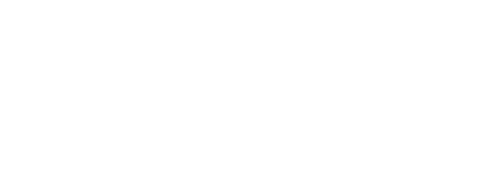 Ю.О. Горелова№ вариантаКомбинация значений признаковРезультат Услуги, за которым обращается заявитель «Исправление опечаток и (или) ошибок, допущенных в результате предоставления Услуги»Результат Услуги, за которым обращается заявитель «Исправление опечаток и (или) ошибок, допущенных в результате предоставления Услуги»Инвалид Великой Отечественной войны и инвалид боевых действий, обратился личноИнвалид Великой Отечественной войны и инвалид боевых действий, обратился законный представительУчастники Великой Отечественной войны, обратился личноУчастники Великой Отечественной войны, обратился законный представительВетераны боевых действий, обратился личноВетераны боевых действий, обратился законный представительБывшие несовершеннолетние узники концлагерей, гетто, других мест принудительного содержания, созданных фашистами и их союзниками в период Второй мировой войны, обратился личноБывшие несовершеннолетние узники концлагерей, гетто, других мест принудительного содержания, созданных фашистами и их союзниками в период Второй мировой войны, обратился законный представительЛица, награжденные знаком «Жителю блокадного Ленинграда», обратился личноЛица, награжденные знаком «Жителю блокадного Ленинграда», обратился законный представительЧлены семей погибших (умерших) инвалидов войны, участников Великой Отечественной войны и ветеранов боевых действий, обратился личноЧлены семей погибших (умерших) инвалидов войны, участников Великой Отечественной войны и ветеранов боевых действий, обратился законный представительИнвалид, обратился личноИнвалид, обратился законный представительГраждане из подразделений особого риска, обратился личноГраждане из подразделений особого риска, обратился законный представительЛица, признанные пострадавшими от политических репрессий, обратился личноЛица, признанные пострадавшими от политических репрессий, обратился законный представительВоеннослужащие и лица рядового и начальствующего состава органов внутренних дел, Государственной противопожарной службы, учреждений и органов уголовно-исполнительной системы, ставшие инвалидами вследствие ранения, контузии или увечья, полученных при исполнении обязанностей военной службы (служебных обязанностей), обратился личноВоеннослужащие и лица рядового и начальствующего состава органов внутренних дел, Государственной противопожарной службы, учреждений и органов уголовно-исполнительной системы, ставшие инвалидами вследствие ранения, контузии или увечья, полученных при исполнении обязанностей военной службы (служебных обязанностей), обратился законный представительЛица, награжденные нагрудным знаком "Почетный донор России" или "Почетный донор СССР", обратился личноЛица, награжденные нагрудным знаком "Почетный донор России" или "Почетный донор СССР", обратился законный представительЛица, подвергшиеся политическим репрессиям и признанные реабилитированными, обратился личноЛица, подвергшиеся политическим репрессиям и признанные реабилитированными, обратился законный представительГраждане, получившие или перенесшие лучевую болезнь и другие заболевания, связанные с радиационным воздействием вследствие чернобыльской катастрофы или с работами по ликвидации последствий катастрофы на Чернобыльской АЭС, обратился личноГраждане, получившие или перенесшие лучевую болезнь и другие заболевания, связанные с радиационным воздействием вследствие чернобыльской катастрофы или с работами по ликвидации последствий катастрофы на Чернобыльской АЭС, обратился законный представительЛица, сопровождающие в поездке граждан, не способных к самостоятельному передвижению и (или) нуждающихся в постоянной помощи других лиц по медицинским показаниям (за исключением лиц, осуществляющих сопровождение этих граждан в связи с исполнением должностных обязанностей) на автомобильном транспорте общего пользования междугородного и на воздушном транспорте межмуниципального сообщения в Камчатском крае, обратился личноЛица, сопровождающие в поездке граждан, не способных к самостоятельному передвижению и (или) нуждающихся в постоянной помощи других лиц по медицинским показаниям (за исключением лиц, осуществляющих сопровождение этих граждан в связи с исполнением должностных обязанностей) на автомобильном транспорте общего пользования междугородного и на воздушном транспорте межмуниципального сообщения в Камчатском крае, обратился законный представительГраждане, получившие суммарную (накопленную) эффективную дозу облучения, превышающую 25 сЗв (бэр), обратился личноГраждане, получившие суммарную (накопленную) эффективную дозу облучения, превышающую 25 сЗв (бэр), обратился законный представительВетераны труда Корякского автономного округа, получающие пенсии по иным основаниям либо имеющие пожизненное содержание за работу (службу) на государственных должностях Российской Федерации, государственных должностях в федеральных органах государственной власти, органах государственной власти субъектов Российской Федерации, иных государственных органах, в органах местного самоуправления, иных органах (организациях), работа в которых засчитывается в стаж государственной службы, при достижении возраста 50 лет для женщин и 55 лет для мужчин, обратился личноВетераны труда Корякского автономного округа, получающие пенсии по иным основаниям либо имеющие пожизненное содержание за работу (службу) на государственных должностях Российской Федерации, государственных должностях в федеральных органах государственной власти, органах государственной власти субъектов Российской Федерации, иных государственных органах, в органах местного самоуправления, иных органах (организациях), работа в которых засчитывается в стаж государственной службы, при достижении возраста 50 лет для женщин и 55 лет для мужчин, обратился законный представительГраждане, ставшие инвалидами вследствие воздействия радиации, обратился личноГраждане, ставшие инвалидами вследствие воздействия радиации, обратился законный представительГраждане, получившие лучевую болезнь, другие заболевания, включенные в перечень заболеваний, возникновение или обострение которых обусловлены воздействием радиации вследствие аварии в 1957 году на производственном объединении "Маяк" и сбросов радиоактивных отходов в реку Теча, обратился личноГраждане, получившие лучевую болезнь, другие заболевания, включенные в перечень заболеваний, возникновение или обострение которых обусловлены воздействием радиации вследствие аварии в 1957 году на производственном объединении "Маяк" и сбросов радиоактивных отходов в реку Теча, обратился законный представительГраждане, эвакуированные (в том числе выехавшие добровольно) в 1986 году из зоны отчуждения или переселенные (переселяемые), в том числе выехавшие добровольно, из зоны отселения в 1986 году и в последующие годы, включая детей, в том числе детей, которые в момент эвакуации находились (находятся) в состоянии внутриутробного развития, обратился личноГраждане, эвакуированные (в том числе выехавшие добровольно) в 1986 году из зоны отчуждения или переселенные (переселяемые), в том числе выехавшие добровольно, из зоны отселения в 1986 году и в последующие годы, включая детей, в том числе детей, которые в момент эвакуации находились (находятся) в состоянии внутриутробного развития, обратился законный представительМладший и средний медицинский персонал, врачи и другие работники лечебных учреждений (за исключением лиц, чья профессиональная деятельность связана с работой с любыми видами источников ионизирующих излучений в условиях радиационной обстановки на их рабочем месте, соответствующей профилю проводимой работы), получившие сверхнормативные дозы облучения при оказании медицинской помощи и обслуживании в период с 26 апреля по 30 июня 1986 года лиц, пострадавших в результате чернобыльской катастрофы и являвшихся источником ионизирующих излучений, обратился личноМладший и средний медицинский персонал, врачи и другие работники лечебных учреждений (за исключением лиц, чья профессиональная деятельность связана с работой с любыми видами источников ионизирующих излучений в условиях радиационной обстановки на их рабочем месте, соответствующей профилю проводимой работы), получившие сверхнормативные дозы облучения при оказании медицинской помощи и обслуживании в период с 26 апреля по 30 июня 1986 года лиц, пострадавших в результате чернобыльской катастрофы и являвшихся источником ионизирующих излучений, обратился законный представительГраждане, в том числе военнослужащие и военнообязанные, призванные на военные сборы и принимавшие участие в 1988 - 1990 годах в работах по объекту "Укрытие", обратился личноГраждане, в том числе военнослужащие и военнообязанные, призванные на военные сборы и принимавшие участие в 1988 - 1990 годах в работах по объекту "Укрытие", обратился законный представительЛица начальствующего и рядового состава органов внутренних дел, проходившие в 1986 - 1987 годах службу в зоне отчуждения, обратился личноЛица начальствующего и рядового состава органов внутренних дел, проходившие в 1986 - 1987 годах службу в зоне отчуждения, обратился законный представительВоеннослужащие и военнообязанные, призванные на специальные сборы и привлеченные в этот период для выполнения работ, связанных с ликвидацией последствий чернобыльской катастрофы в пределах зоны отчуждения, включая летно-подъемный, инженерно-технический составы гражданской авиации, независимо от места дислокации и выполнявшихся работ, обратился личноВоеннослужащие и военнообязанные, призванные на специальные сборы и привлеченные в этот период для выполнения работ, связанных с ликвидацией последствий чернобыльской катастрофы в пределах зоны отчуждения, включая летно-подъемный, инженерно-технический составы гражданской авиации, независимо от места дислокации и выполнявшихся работ, обратился законный представительГраждане (в том числе временно направленные или командированные), принимавшие в 1986 - 1987 годах участие в работах по ликвидации последствий чернобыльской катастрофы в пределах зоны отчуждения или занятые в этот период на работах, связанных с эвакуацией населения, материальных ценностей, сельскохозяйственных животных, и на эксплуатации или других работах на Чернобыльской АЭС, обратился личноГраждане (в том числе временно направленные или командированные), принимавшие в 1986 - 1987 годах участие в работах по ликвидации последствий чернобыльской катастрофы в пределах зоны отчуждения или занятые в этот период на работах, связанных с эвакуацией населения, материальных ценностей, сельскохозяйственных животных, и на эксплуатации или других работах на Чернобыльской АЭС, обратился законный представительИнвалиды вследствие чернобыльской катастрофы из числа граждан, отдавших костный мозг для спасения жизни людей, пострадавших вследствие чернобыльской катастрофы, независимо от времени, прошедшего с момента трансплантации костного мозга, и времени развития у них в этой связи инвалидности, обратился личноИнвалиды вследствие чернобыльской катастрофы из числа граждан, отдавших костный мозг для спасения жизни людей, пострадавших вследствие чернобыльской катастрофы, независимо от времени, прошедшего с момента трансплантации костного мозга, и времени развития у них в этой связи инвалидности, обратился законный представительИнвалиды вследствие чернобыльской катастрофы из числа граждан, эвакуированных из зоны отчуждения и переселенных из зоны отселения либо выехавших в добровольном порядке из указанных зон после принятия решения об эвакуации, обратился личноИнвалиды вследствие чернобыльской катастрофы из числа граждан, эвакуированных из зоны отчуждения и переселенных из зоны отселения либо выехавших в добровольном порядке из указанных зон после принятия решения об эвакуации, обратился законный представительИнвалиды вследствие чернобыльской катастрофы из числа лиц начальствующего и рядового состава органов внутренних дел, Государственной противопожарной службы, проходивших (проходящих) службу в зоне отчуждения, обратился личноИнвалиды вследствие чернобыльской катастрофы из числа лиц начальствующего и рядового состава органов внутренних дел, Государственной противопожарной службы, проходивших (проходящих) службу в зоне отчуждения, обратился законный представительИнвалиды вследствие чернобыльской катастрофы из числа военнослужащих и военнообязанных, призванных на специальные сборы и привлеченных к выполнению работ, связанных с ликвидацией последствий чернобыльской катастрофы, независимо от места дислокации и выполнявшихся работ, обратился личноИнвалиды вследствие чернобыльской катастрофы из числа военнослужащих и военнообязанных, призванных на специальные сборы и привлеченных к выполнению работ, связанных с ликвидацией последствий чернобыльской катастрофы, независимо от места дислокации и выполнявшихся работ, обратился законный представительИнвалиды вследствие чернобыльской катастрофы из числа граждан (в том числе временно направленных или командированных), принимавших участие в ликвидации последствий катастрофы в пределах зоны отчуждения или занятых на эксплуатации или других работах на Чернобыльской АЭС, обратился личноИнвалиды вследствие чернобыльской катастрофы из числа граждан (в том числе временно направленных или командированных), принимавших участие в ликвидации последствий катастрофы в пределах зоны отчуждения или занятых на эксплуатации или других работах на Чернобыльской АЭС, обратился законный представительДети из многодетных семей в возрасте до 18 лет (в том числе находящихся под опекой или попечительством по договору об осуществлении опеки или попечительства либо по договору о приемной семье), совместно проживающие с родителями (иными законными представителями) или одним из них, если они обучаются по очной форме обучения в образовательных организациях (за исключением образовательных организаций дополнительного образования), расположенных на территории Камчатского края, обратился личноДети из многодетных семей в возрасте до 18 лет (в том числе находящихся под опекой или попечительством по договору об осуществлении опеки или попечительства либо по договору о приемной семье), совместно проживающие с родителями (иными законными представителями) или одним из них, если они обучаются по очной форме обучения в образовательных организациях (за исключением образовательных организаций дополнительного образования), расположенных на территории Камчатского края, обратился законный представительДети из многодетных семей в возрасте до 18 лет (в том числе находящихся под опекой или попечительством по договору об осуществлении опеки или попечительства либо по договору о приемной семье), совместно проживающие с родителями (иными законными представителями) или одним из них, если они являются инвалидами и проживают совместно с родителями, (иными бывшими законными представителями) или одним из них, обратился личноДети из многодетных семей в возрасте до 18 лет (в том числе находящихся под опекой или попечительством по договору об осуществлении опеки или попечительства либо по договору о приемной семье), совместно проживающие с родителями (иными законными представителями) или одним из них, если они являются инвалидами и проживают совместно с родителями, (иными бывшими законными представителями) или одним из них, обратился законный представительДети из многодетных семей в возрасте от 18 лет до 21 года (в том числе находящихся под опекой или попечительством по договору об осуществлении опеки или попечительства либо по договору о приемной семье), совместно проживающие с родителями (иными законными представителями) или одним из них, если они обучаются по очной форме обучения в образовательных организациях (за исключением образовательных организаций дополнительного образования), расположенных на территории Камчатского края, обратился личноДети из многодетных семей в возрасте от 18 лет до 21 года (в том числе находящихся под опекой или попечительством по договору об осуществлении опеки или попечительства либо по договору о приемной семье), совместно проживающие с родителями (иными законными представителями) или одним из них, если они обучаются по очной форме обучения в образовательных организациях (за исключением образовательных организаций дополнительного образования), расположенных на территории Камчатского края, обратился законный представительДети из многодетных семей в возрасте от 18 лет до 21 года (в том числе находящихся под опекой или попечительством по договору об осуществлении опеки или попечительства либо по договору о приемной семье), совместно проживающие с родителями (иными законными представителями) или одним из них, если они являются инвалидами и проживают совместно с родителями, (иными бывшими законными представителями) или одним из них, обратился личноДети из многодетных семей в возрасте от 18 лет до 21 года (в том числе находящихся под опекой или попечительством по договору об осуществлении опеки или попечительства либо по договору о приемной семье), совместно проживающие с родителями (иными законными представителями) или одним из них, если они являются инвалидами и проживают совместно с родителями, (иными бывшими законными представителями) или одним из них, обратился законный представительВетераны труда, а также граждане, приравненные к ним по состоянию на 31 декабря 2004 года, и лица, проработавшие в тылу в период с 22 июня 1941 года по 9 мая 1945 года не менее шести месяцев, исключая период работы на временно оккупированных территориях СССР, либо лица, награжденные орденами или медалями СССР за самоотверженный труд в период Великой Отечественной войны, обратился личноВетераны труда, а также граждане, приравненные к ним по состоянию на 31 декабря 2004 года, и лица, проработавшие в тылу в период с 22 июня 1941 года по 9 мая 1945 года не менее шести месяцев, исключая период работы на временно оккупированных территориях СССР, либо лица, награжденные орденами или медалями СССР за самоотверженный труд в период Великой Отечественной войны, обратился законный представительРезультат Услуги, за которым обращается заявитель «Компенсация стоимости проезда на похороны детей или родителей»Результат Услуги, за которым обращается заявитель «Компенсация стоимости проезда на похороны детей или родителей»Инвалид Великой Отечественной войны и инвалид боевых действий, обратился личноИнвалид Великой Отечественной войны и инвалид боевых действий, обратился законный представительУчастники Великой Отечественной войны, обратился личноУчастники Великой Отечественной войны, обратился законный представительВетераны боевых действий, обратился личноВетераны боевых действий, обратился законный представительБывшие несовершеннолетние узники концлагерей, гетто, других мест принудительного содержания, созданных фашистами и их союзниками в период Второй мировой войны, обратился личноБывшие несовершеннолетние узники концлагерей, гетто, других мест принудительного содержания, созданных фашистами и их союзниками в период Второй мировой войны, обратился законный представительЛица, награжденные знаком «Жителю блокадного Ленинграда», обратился личноЛица, награжденные знаком «Жителю блокадного Ленинграда», обратился законный представительЧлены семей погибших (умерших) инвалидов войны, участников Великой Отечественной войны и ветеранов боевых действий, обратился личноЧлены семей погибших (умерших) инвалидов войны, участников Великой Отечественной войны и ветеранов боевых действий, обратился законный представительИнвалид, обратился личноИнвалид, обратился законный представительГраждане из подразделений особого риска, обратился личноГраждане из подразделений особого риска, обратился законный представительЛица, признанные пострадавшими от политических репрессий, обратился личноЛица, признанные пострадавшими от политических репрессий, обратился законный представительВоеннослужащие и лица рядового и начальствующего состава органов внутренних дел, Государственной противопожарной службы, учреждений и органов уголовно-исполнительной системы, ставшие инвалидами вследствие ранения, контузии или увечья, полученных при исполнении обязанностей военной службы (служебных обязанностей), обратился личноВоеннослужащие и лица рядового и начальствующего состава органов внутренних дел, Государственной противопожарной службы, учреждений и органов уголовно-исполнительной системы, ставшие инвалидами вследствие ранения, контузии или увечья, полученных при исполнении обязанностей военной службы (служебных обязанностей), обратился законный представительЛица, награжденные нагрудным знаком "Почетный донор России" или "Почетный донор СССР", обратился личноЛица, награжденные нагрудным знаком "Почетный донор России" или "Почетный донор СССР", обратился законный представительЛица, подвергшиеся политическим репрессиям и признанные реабилитированными, обратился личноЛица, подвергшиеся политическим репрессиям и признанные реабилитированными, обратился законный представительГраждане, получившие или перенесшие лучевую болезнь и другие заболевания, связанные с радиационным воздействием вследствие чернобыльской катастрофы или с работами по ликвидации последствий катастрофы на Чернобыльской АЭС, обратился личноГраждане, получившие или перенесшие лучевую болезнь и другие заболевания, связанные с радиационным воздействием вследствие чернобыльской катастрофы или с работами по ликвидации последствий катастрофы на Чернобыльской АЭС, обратился законный представительЛица, сопровождающие в поездке граждан, не способных к самостоятельному передвижению и (или) нуждающихся в постоянной помощи других лиц по медицинским показаниям (за исключением лиц, осуществляющих сопровождение этих граждан в связи с исполнением должностных обязанностей) на автомобильном транспорте общего пользования междугородного и на воздушном транспорте межмуниципального сообщения в Камчатском крае, обратился личноЛица, сопровождающие в поездке граждан, не способных к самостоятельному передвижению и (или) нуждающихся в постоянной помощи других лиц по медицинским показаниям (за исключением лиц, осуществляющих сопровождение этих граждан в связи с исполнением должностных обязанностей) на автомобильном транспорте общего пользования междугородного и на воздушном транспорте межмуниципального сообщения в Камчатском крае, обратился законный представительГраждане, получившие суммарную (накопленную) эффективную дозу облучения, превышающую 25 сЗв (бэр), обратился личноГраждане, получившие суммарную (накопленную) эффективную дозу облучения, превышающую 25 сЗв (бэр), обратился законный представительВетераны труда Корякского автономного округа, получающие пенсии по иным основаниям либо имеющие пожизненное содержание за работу (службу) на государственных должностях Российской Федерации, государственных должностях в федеральных органах государственной власти, органах государственной власти субъектов Российской Федерации, иных государственных органах, в органах местного самоуправления, иных органах (организациях), работа в которых засчитывается в стаж государственной службы, при достижении возраста 50 лет для женщин и 55 лет для мужчин, обратился личноВетераны труда Корякского автономного округа, получающие пенсии по иным основаниям либо имеющие пожизненное содержание за работу (службу) на государственных должностях Российской Федерации, государственных должностях в федеральных органах государственной власти, органах государственной власти субъектов Российской Федерации, иных государственных органах, в органах местного самоуправления, иных органах (организациях), работа в которых засчитывается в стаж государственной службы, при достижении возраста 50 лет для женщин и 55 лет для мужчин, обратился законный представительГраждане, ставшие инвалидами вследствие воздействия радиации, обратился личноГраждане, ставшие инвалидами вследствие воздействия радиации, обратился законный представительГраждане, получившие лучевую болезнь, другие заболевания, включенные в перечень заболеваний, возникновение или обострение которых обусловлены воздействием радиации вследствие аварии в 1957 году на производственном объединении "Маяк" и сбросов радиоактивных отходов в реку Теча, обратился личноГраждане, получившие лучевую болезнь, другие заболевания, включенные в перечень заболеваний, возникновение или обострение которых обусловлены воздействием радиации вследствие аварии в 1957 году на производственном объединении "Маяк" и сбросов радиоактивных отходов в реку Теча, обратился законный представительГраждане, эвакуированные (в том числе выехавшие добровольно) в 1986 году из зоны отчуждения или переселенные (переселяемые), в том числе выехавшие добровольно, из зоны отселения в 1986 году и в последующие годы, включая детей, в том числе детей, которые в момент эвакуации находились (находятся) в состоянии внутриутробного развития, обратился личноГраждане, эвакуированные (в том числе выехавшие добровольно) в 1986 году из зоны отчуждения или переселенные (переселяемые), в том числе выехавшие добровольно, из зоны отселения в 1986 году и в последующие годы, включая детей, в том числе детей, которые в момент эвакуации находились (находятся) в состоянии внутриутробного развития, обратился законный представительМладший и средний медицинский персонал, врачи и другие работники лечебных учреждений (за исключением лиц, чья профессиональная деятельность связана с работой с любыми видами источников ионизирующих излучений в условиях радиационной обстановки на их рабочем месте, соответствующей профилю проводимой работы), получившие сверхнормативные дозы облучения при оказании медицинской помощи и обслуживании в период с 26 апреля по 30 июня 1986 года лиц, пострадавших в результате чернобыльской катастрофы и являвшихся источником ионизирующих излучений, обратился личноМладший и средний медицинский персонал, врачи и другие работники лечебных учреждений (за исключением лиц, чья профессиональная деятельность связана с работой с любыми видами источников ионизирующих излучений в условиях радиационной обстановки на их рабочем месте, соответствующей профилю проводимой работы), получившие сверхнормативные дозы облучения при оказании медицинской помощи и обслуживании в период с 26 апреля по 30 июня 1986 года лиц, пострадавших в результате чернобыльской катастрофы и являвшихся источником ионизирующих излучений, обратился законный представительГраждане, в том числе военнослужащие и военнообязанные, призванные на военные сборы и принимавшие участие в 1988 - 1990 годах в работах по объекту "Укрытие", обратился личноГраждане, в том числе военнослужащие и военнообязанные, призванные на военные сборы и принимавшие участие в 1988 - 1990 годах в работах по объекту "Укрытие", обратился законный представительЛица начальствующего и рядового состава органов внутренних дел, проходившие в 1986 - 1987 годах службу в зоне отчуждения, обратился личноЛица начальствующего и рядового состава органов внутренних дел, проходившие в 1986 - 1987 годах службу в зоне отчуждения, обратился законный представительВоеннослужащие и военнообязанные, призванные на специальные сборы и привлеченные в этот период для выполнения работ, связанных с ликвидацией последствий чернобыльской катастрофы в пределах зоны отчуждения, включая летно-подъемный, инженерно-технический составы гражданской авиации, независимо от места дислокации и выполнявшихся работ, обратился личноВоеннослужащие и военнообязанные, призванные на специальные сборы и привлеченные в этот период для выполнения работ, связанных с ликвидацией последствий чернобыльской катастрофы в пределах зоны отчуждения, включая летно-подъемный, инженерно-технический составы гражданской авиации, независимо от места дислокации и выполнявшихся работ, обратился законный представительГраждане (в том числе временно направленные или командированные), принимавшие в 1986 - 1987 годах участие в работах по ликвидации последствий чернобыльской катастрофы в пределах зоны отчуждения или занятые в этот период на работах, связанных с эвакуацией населения, материальных ценностей, сельскохозяйственных животных, и на эксплуатации или других работах на Чернобыльской АЭС, обратился личноГраждане (в том числе временно направленные или командированные), принимавшие в 1986 - 1987 годах участие в работах по ликвидации последствий чернобыльской катастрофы в пределах зоны отчуждения или занятые в этот период на работах, связанных с эвакуацией населения, материальных ценностей, сельскохозяйственных животных, и на эксплуатации или других работах на Чернобыльской АЭС, обратился законный представительИнвалиды вследствие чернобыльской катастрофы из числа граждан, отдавших костный мозг для спасения жизни людей, пострадавших вследствие чернобыльской катастрофы, независимо от времени, прошедшего с момента трансплантации костного мозга, и времени развития у них в этой связи инвалидности, обратился личноИнвалиды вследствие чернобыльской катастрофы из числа граждан, отдавших костный мозг для спасения жизни людей, пострадавших вследствие чернобыльской катастрофы, независимо от времени, прошедшего с момента трансплантации костного мозга, и времени развития у них в этой связи инвалидности, обратился законный представительИнвалиды вследствие чернобыльской катастрофы из числа граждан, эвакуированных из зоны отчуждения и переселенных из зоны отселения либо выехавших в добровольном порядке из указанных зон после принятия решения об эвакуации, обратился личноИнвалиды вследствие чернобыльской катастрофы из числа граждан, эвакуированных из зоны отчуждения и переселенных из зоны отселения либо выехавших в добровольном порядке из указанных зон после принятия решения об эвакуации, обратился законный представительИнвалиды вследствие чернобыльской катастрофы из числа лиц начальствующего и рядового состава органов внутренних дел, Государственной противопожарной службы, проходивших (проходящих) службу в зоне отчуждения, обратился личноИнвалиды вследствие чернобыльской катастрофы из числа лиц начальствующего и рядового состава органов внутренних дел, Государственной противопожарной службы, проходивших (проходящих) службу в зоне отчуждения, обратился законный представительИнвалиды вследствие чернобыльской катастрофы из числа военнослужащих и военнообязанных, призванных на специальные сборы и привлеченных к выполнению работ, связанных с ликвидацией последствий чернобыльской катастрофы, независимо от места дислокации и выполнявшихся работ, обратился личноИнвалиды вследствие чернобыльской катастрофы из числа военнослужащих и военнообязанных, призванных на специальные сборы и привлеченных к выполнению работ, связанных с ликвидацией последствий чернобыльской катастрофы, независимо от места дислокации и выполнявшихся работ, обратился законный представительИнвалиды вследствие чернобыльской катастрофы из числа граждан (в том числе временно направленных или командированных), принимавших участие в ликвидации последствий катастрофы в пределах зоны отчуждения или занятых на эксплуатации или других работах на Чернобыльской АЭС, обратился личноИнвалиды вследствие чернобыльской катастрофы из числа граждан (в том числе временно направленных или командированных), принимавших участие в ликвидации последствий катастрофы в пределах зоны отчуждения или занятых на эксплуатации или других работах на Чернобыльской АЭС, обратился законный представительДети из многодетных семей в возрасте до 18 лет (в том числе находящихся под опекой или попечительством по договору об осуществлении опеки или попечительства либо по договору о приемной семье), совместно проживающие с родителями (иными законными представителями) или одним из них, если они обучаются по очной форме обучения в образовательных организациях (за исключением образовательных организаций дополнительного образования), расположенных на территории Камчатского края, обратился личноДети из многодетных семей в возрасте до 18 лет (в том числе находящихся под опекой или попечительством по договору об осуществлении опеки или попечительства либо по договору о приемной семье), совместно проживающие с родителями (иными законными представителями) или одним из них, если они обучаются по очной форме обучения в образовательных организациях (за исключением образовательных организаций дополнительного образования), расположенных на территории Камчатского края, обратился законный представительДети из многодетных семей в возрасте до 18 лет (в том числе находящихся под опекой или попечительством по договору об осуществлении опеки или попечительства либо по договору о приемной семье), совместно проживающие с родителями (иными законными представителями) или одним из них, если они являются инвалидами и проживают совместно с родителями, (иными бывшими законными представителями) или одним из них, обратился личноДети из многодетных семей в возрасте до 18 лет (в том числе находящихся под опекой или попечительством по договору об осуществлении опеки или попечительства либо по договору о приемной семье), совместно проживающие с родителями (иными законными представителями) или одним из них, если они являются инвалидами и проживают совместно с родителями, (иными бывшими законными представителями) или одним из них, обратился законный представительДети из многодетных семей в возрасте от 18 лет до 21 года (в том числе находящихся под опекой или попечительством по договору об осуществлении опеки или попечительства либо по договору о приемной семье), совместно проживающие с родителями (иными законными представителями) или одним из них, если они обучаются по очной форме обучения в образовательных организациях (за исключением образовательных организаций дополнительного образования), расположенных на территории Камчатского края, обратился личноДети из многодетных семей в возрасте от 18 лет до 21 года (в том числе находящихся под опекой или попечительством по договору об осуществлении опеки или попечительства либо по договору о приемной семье), совместно проживающие с родителями (иными законными представителями) или одним из них, если они обучаются по очной форме обучения в образовательных организациях (за исключением образовательных организаций дополнительного образования), расположенных на территории Камчатского края, обратился законный представительДети из многодетных семей в возрасте от 18 лет до 21 года (в том числе находящихся под опекой или попечительством по договору об осуществлении опеки или попечительства либо по договору о приемной семье), совместно проживающие с родителями (иными законными представителями) или одним из них, если они являются инвалидами и проживают совместно с родителями, (иными бывшими законными представителями) или одним из них, обратился личноДети из многодетных семей в возрасте от 18 лет до 21 года (в том числе находящихся под опекой или попечительством по договору об осуществлении опеки или попечительства либо по договору о приемной семье), совместно проживающие с родителями (иными законными представителями) или одним из них, если они являются инвалидами и проживают совместно с родителями, (иными бывшими законными представителями) или одним из них, обратился законный представительВетераны труда, а также граждане, приравненные к ним по состоянию на 31 декабря 2004 года, и лица, проработавшие в тылу в период с 22 июня 1941 года по 9 мая 1945 года не менее шести месяцев, исключая период работы на временно оккупированных территориях СССР, либо лица, награжденные орденами или медалями СССР за самоотверженный труд в период Великой Отечественной войны, обратился личноВетераны труда, а также граждане, приравненные к ним по состоянию на 31 декабря 2004 года, и лица, проработавшие в тылу в период с 22 июня 1941 года по 9 мая 1945 года не менее шести месяцев, исключая период работы на временно оккупированных территориях СССР, либо лица, награжденные орденами или медалями СССР за самоотверженный труд в период Великой Отечественной войны, обратился законный представительРезультат Услуги, за которым обращается заявитель «Компенсация стоимости проезда на зачисление в организации социального обслуживания, оказывающие социальные услуги в стационарной форме в Камчатском крае»Результат Услуги, за которым обращается заявитель «Компенсация стоимости проезда на зачисление в организации социального обслуживания, оказывающие социальные услуги в стационарной форме в Камчатском крае»Инвалид Великой Отечественной войны и инвалид боевых действий, обратился личноИнвалид Великой Отечественной войны и инвалид боевых действий, обратился законный представительУчастники Великой Отечественной войны, обратился личноУчастники Великой Отечественной войны, обратился законный представительВетераны боевых действий, обратился личноВетераны боевых действий, обратился законный представительБывшие несовершеннолетние узники концлагерей, гетто, других мест принудительного содержания, созданных фашистами и их союзниками в период Второй мировой войны, обратился личноБывшие несовершеннолетние узники концлагерей, гетто, других мест принудительного содержания, созданных фашистами и их союзниками в период Второй мировой войны, обратился законный представительЛица, награжденные знаком «Жителю блокадного Ленинграда», обратился личноЛица, награжденные знаком «Жителю блокадного Ленинграда», обратился законный представительЧлены семей погибших (умерших) инвалидов войны, участников Великой Отечественной войны и ветеранов боевых действий, обратился личноЧлены семей погибших (умерших) инвалидов войны, участников Великой Отечественной войны и ветеранов боевых действий, обратился законный представительИнвалид, обратился личноИнвалид, обратился законный представительГраждане из подразделений особого риска, обратился личноГраждане из подразделений особого риска, обратился законный представительЛица, признанные пострадавшими от политических репрессий, обратился личноЛица, признанные пострадавшими от политических репрессий, обратился законный представительВоеннослужащие и лица рядового и начальствующего состава органов внутренних дел, Государственной противопожарной службы, учреждений и органов уголовно-исполнительной системы, ставшие инвалидами вследствие ранения, контузии или увечья, полученных при исполнении обязанностей военной службы (служебных обязанностей), обратился личноВоеннослужащие и лица рядового и начальствующего состава органов внутренних дел, Государственной противопожарной службы, учреждений и органов уголовно-исполнительной системы, ставшие инвалидами вследствие ранения, контузии или увечья, полученных при исполнении обязанностей военной службы (служебных обязанностей), обратился законный представительЛица, награжденные нагрудным знаком "Почетный донор России" или "Почетный донор СССР", обратился личноЛица, награжденные нагрудным знаком "Почетный донор России" или "Почетный донор СССР", обратился законный представительЛица, подвергшиеся политическим репрессиям и признанные реабилитированными, обратился личноЛица, подвергшиеся политическим репрессиям и признанные реабилитированными, обратился законный представительГраждане, получившие или перенесшие лучевую болезнь и другие заболевания, связанные с радиационным воздействием вследствие чернобыльской катастрофы или с работами по ликвидации последствий катастрофы на Чернобыльской АЭС, обратился личноГраждане, получившие или перенесшие лучевую болезнь и другие заболевания, связанные с радиационным воздействием вследствие чернобыльской катастрофы или с работами по ликвидации последствий катастрофы на Чернобыльской АЭС, обратился законный представительЛица, сопровождающие в поездке граждан, не способных к самостоятельному передвижению и (или) нуждающихся в постоянной помощи других лиц по медицинским показаниям (за исключением лиц, осуществляющих сопровождение этих граждан в связи с исполнением должностных обязанностей) на автомобильном транспорте общего пользования междугородного и на воздушном транспорте межмуниципального сообщения в Камчатском крае, обратился личноЛица, сопровождающие в поездке граждан, не способных к самостоятельному передвижению и (или) нуждающихся в постоянной помощи других лиц по медицинским показаниям (за исключением лиц, осуществляющих сопровождение этих граждан в связи с исполнением должностных обязанностей) на автомобильном транспорте общего пользования междугородного и на воздушном транспорте межмуниципального сообщения в Камчатском крае, обратился законный представительГраждане, получившие суммарную (накопленную) эффективную дозу облучения, превышающую 25 сЗв (бэр), обратился личноГраждане, получившие суммарную (накопленную) эффективную дозу облучения, превышающую 25 сЗв (бэр), обратился законный представительВетераны труда Корякского автономного округа, получающие пенсии по иным основаниям либо имеющие пожизненное содержание за работу (службу) на государственных должностях Российской Федерации, государственных должностях в федеральных органах государственной власти, органах государственной власти субъектов Российской Федерации, иных государственных органах, в органах местного самоуправления, иных органах (организациях), работа в которых засчитывается в стаж государственной службы, при достижении возраста 50 лет для женщин и 55 лет для мужчин, обратился личноВетераны труда Корякского автономного округа, получающие пенсии по иным основаниям либо имеющие пожизненное содержание за работу (службу) на государственных должностях Российской Федерации, государственных должностях в федеральных органах государственной власти, органах государственной власти субъектов Российской Федерации, иных государственных органах, в органах местного самоуправления, иных органах (организациях), работа в которых засчитывается в стаж государственной службы, при достижении возраста 50 лет для женщин и 55 лет для мужчин, обратился законный представительГраждане, ставшие инвалидами вследствие воздействия радиации, обратился личноГраждане, ставшие инвалидами вследствие воздействия радиации, обратился законный представительГраждане, получившие лучевую болезнь, другие заболевания, включенные в перечень заболеваний, возникновение или обострение которых обусловлены воздействием радиации вследствие аварии в 1957 году на производственном объединении "Маяк" и сбросов радиоактивных отходов в реку Теча, обратился личноГраждане, получившие лучевую болезнь, другие заболевания, включенные в перечень заболеваний, возникновение или обострение которых обусловлены воздействием радиации вследствие аварии в 1957 году на производственном объединении "Маяк" и сбросов радиоактивных отходов в реку Теча, обратился законный представительГраждане, эвакуированные (в том числе выехавшие добровольно) в 1986 году из зоны отчуждения или переселенные (переселяемые), в том числе выехавшие добровольно, из зоны отселения в 1986 году и в последующие годы, включая детей, в том числе детей, которые в момент эвакуации находились (находятся) в состоянии внутриутробного развития, обратился личноГраждане, эвакуированные (в том числе выехавшие добровольно) в 1986 году из зоны отчуждения или переселенные (переселяемые), в том числе выехавшие добровольно, из зоны отселения в 1986 году и в последующие годы, включая детей, в том числе детей, которые в момент эвакуации находились (находятся) в состоянии внутриутробного развития, обратился законный представительМладший и средний медицинский персонал, врачи и другие работники лечебных учреждений (за исключением лиц, чья профессиональная деятельность связана с работой с любыми видами источников ионизирующих излучений в условиях радиационной обстановки на их рабочем месте, соответствующей профилю проводимой работы), получившие сверхнормативные дозы облучения при оказании медицинской помощи и обслуживании в период с 26 апреля по 30 июня 1986 года лиц, пострадавших в результате чернобыльской катастрофы и являвшихся источником ионизирующих излучений, обратился личноМладший и средний медицинский персонал, врачи и другие работники лечебных учреждений (за исключением лиц, чья профессиональная деятельность связана с работой с любыми видами источников ионизирующих излучений в условиях радиационной обстановки на их рабочем месте, соответствующей профилю проводимой работы), получившие сверхнормативные дозы облучения при оказании медицинской помощи и обслуживании в период с 26 апреля по 30 июня 1986 года лиц, пострадавших в результате чернобыльской катастрофы и являвшихся источником ионизирующих излучений, обратился законный представительГраждане, в том числе военнослужащие и военнообязанные, призванные на военные сборы и принимавшие участие в 1988 - 1990 годах в работах по объекту "Укрытие", обратился личноГраждане, в том числе военнослужащие и военнообязанные, призванные на военные сборы и принимавшие участие в 1988 - 1990 годах в работах по объекту "Укрытие", обратился законный представительЛица начальствующего и рядового состава органов внутренних дел, проходившие в 1986 - 1987 годах службу в зоне отчуждения, обратился личноЛица начальствующего и рядового состава органов внутренних дел, проходившие в 1986 - 1987 годах службу в зоне отчуждения, обратился законный представительВоеннослужащие и военнообязанные, призванные на специальные сборы и привлеченные в этот период для выполнения работ, связанных с ликвидацией последствий чернобыльской катастрофы в пределах зоны отчуждения, включая летно-подъемный, инженерно-технический составы гражданской авиации, независимо от места дислокации и выполнявшихся работ, обратился личноВоеннослужащие и военнообязанные, призванные на специальные сборы и привлеченные в этот период для выполнения работ, связанных с ликвидацией последствий чернобыльской катастрофы в пределах зоны отчуждения, включая летно-подъемный, инженерно-технический составы гражданской авиации, независимо от места дислокации и выполнявшихся работ, обратился законный представительГраждане (в том числе временно направленные или командированные), принимавшие в 1986 - 1987 годах участие в работах по ликвидации последствий чернобыльской катастрофы в пределах зоны отчуждения или занятые в этот период на работах, связанных с эвакуацией населения, материальных ценностей, сельскохозяйственных животных, и на эксплуатации или других работах на Чернобыльской АЭС, обратился личноГраждане (в том числе временно направленные или командированные), принимавшие в 1986 - 1987 годах участие в работах по ликвидации последствий чернобыльской катастрофы в пределах зоны отчуждения или занятые в этот период на работах, связанных с эвакуацией населения, материальных ценностей, сельскохозяйственных животных, и на эксплуатации или других работах на Чернобыльской АЭС, обратился законный представительИнвалиды вследствие чернобыльской катастрофы из числа граждан, отдавших костный мозг для спасения жизни людей, пострадавших вследствие чернобыльской катастрофы, независимо от времени, прошедшего с момента трансплантации костного мозга, и времени развития у них в этой связи инвалидности, обратился личноИнвалиды вследствие чернобыльской катастрофы из числа граждан, отдавших костный мозг для спасения жизни людей, пострадавших вследствие чернобыльской катастрофы, независимо от времени, прошедшего с момента трансплантации костного мозга, и времени развития у них в этой связи инвалидности, обратился законный представительИнвалиды вследствие чернобыльской катастрофы из числа граждан, эвакуированных из зоны отчуждения и переселенных из зоны отселения либо выехавших в добровольном порядке из указанных зон после принятия решения об эвакуации, обратился личноИнвалиды вследствие чернобыльской катастрофы из числа граждан, эвакуированных из зоны отчуждения и переселенных из зоны отселения либо выехавших в добровольном порядке из указанных зон после принятия решения об эвакуации, обратился законный представительИнвалиды вследствие чернобыльской катастрофы из числа лиц начальствующего и рядового состава органов внутренних дел, Государственной противопожарной службы, проходивших (проходящих) службу в зоне отчуждения, обратился личноИнвалиды вследствие чернобыльской катастрофы из числа лиц начальствующего и рядового состава органов внутренних дел, Государственной противопожарной службы, проходивших (проходящих) службу в зоне отчуждения, обратился законный представительИнвалиды вследствие чернобыльской катастрофы из числа военнослужащих и военнообязанных, призванных на специальные сборы и привлеченных к выполнению работ, связанных с ликвидацией последствий чернобыльской катастрофы, независимо от места дислокации и выполнявшихся работ, обратился личноИнвалиды вследствие чернобыльской катастрофы из числа военнослужащих и военнообязанных, призванных на специальные сборы и привлеченных к выполнению работ, связанных с ликвидацией последствий чернобыльской катастрофы, независимо от места дислокации и выполнявшихся работ, обратился законный представительИнвалиды вследствие чернобыльской катастрофы из числа граждан (в том числе временно направленных или командированных), принимавших участие в ликвидации последствий катастрофы в пределах зоны отчуждения или занятых на эксплуатации или других работах на Чернобыльской АЭС, обратился личноИнвалиды вследствие чернобыльской катастрофы из числа граждан (в том числе временно направленных или командированных), принимавших участие в ликвидации последствий катастрофы в пределах зоны отчуждения или занятых на эксплуатации или других работах на Чернобыльской АЭС, обратился законный представительДети из многодетных семей в возрасте до 18 лет (в том числе находящихся под опекой или попечительством по договору об осуществлении опеки или попечительства либо по договору о приемной семье), совместно проживающие с родителями (иными законными представителями) или одним из них, если они обучаются по очной форме обучения в образовательных организациях (за исключением образовательных организаций дополнительного образования), расположенных на территории Камчатского края, обратился личноДети из многодетных семей в возрасте до 18 лет (в том числе находящихся под опекой или попечительством по договору об осуществлении опеки или попечительства либо по договору о приемной семье), совместно проживающие с родителями (иными законными представителями) или одним из них, если они обучаются по очной форме обучения в образовательных организациях (за исключением образовательных организаций дополнительного образования), расположенных на территории Камчатского края, обратился законный представительДети из многодетных семей в возрасте до 18 лет (в том числе находящихся под опекой или попечительством по договору об осуществлении опеки или попечительства либо по договору о приемной семье), совместно проживающие с родителями (иными законными представителями) или одним из них, если они являются инвалидами и проживают совместно с родителями, (иными бывшими законными представителями) или одним из них, обратился личноДети из многодетных семей в возрасте до 18 лет (в том числе находящихся под опекой или попечительством по договору об осуществлении опеки или попечительства либо по договору о приемной семье), совместно проживающие с родителями (иными законными представителями) или одним из них, если они являются инвалидами и проживают совместно с родителями, (иными бывшими законными представителями) или одним из них, обратился законный представительДети из многодетных семей в возрасте от 18 лет до 21 года (в том числе находящихся под опекой или попечительством по договору об осуществлении опеки или попечительства либо по договору о приемной семье), совместно проживающие с родителями (иными законными представителями) или одним из них, если они обучаются по очной форме обучения в образовательных организациях (за исключением образовательных организаций дополнительного образования), расположенных на территории Камчатского края, обратился личноДети из многодетных семей в возрасте от 18 лет до 21 года (в том числе находящихся под опекой или попечительством по договору об осуществлении опеки или попечительства либо по договору о приемной семье), совместно проживающие с родителями (иными законными представителями) или одним из них, если они обучаются по очной форме обучения в образовательных организациях (за исключением образовательных организаций дополнительного образования), расположенных на территории Камчатского края, обратился законный представительДети из многодетных семей в возрасте от 18 лет до 21 года (в том числе находящихся под опекой или попечительством по договору об осуществлении опеки или попечительства либо по договору о приемной семье), совместно проживающие с родителями (иными законными представителями) или одним из них, если они являются инвалидами и проживают совместно с родителями, (иными бывшими законными представителями) или одним из них, обратился личноДети из многодетных семей в возрасте от 18 лет до 21 года (в том числе находящихся под опекой или попечительством по договору об осуществлении опеки или попечительства либо по договору о приемной семье), совместно проживающие с родителями (иными законными представителями) или одним из них, если они являются инвалидами и проживают совместно с родителями, (иными бывшими законными представителями) или одним из них, обратился законный представительВетераны труда, а также граждане, приравненные к ним по состоянию на 31 декабря 2004 года, и лица, проработавшие в тылу в период с 22 июня 1941 года по 9 мая 1945 года не менее шести месяцев, исключая период работы на временно оккупированных территориях СССР, либо лица, награжденные орденами или медалями СССР за самоотверженный труд в период Великой Отечественной войны, обратился личноВетераны труда, а также граждане, приравненные к ним по состоянию на 31 декабря 2004 года, и лица, проработавшие в тылу в период с 22 июня 1941 года по 9 мая 1945 года не менее шести месяцев, исключая период работы на временно оккупированных территориях СССР, либо лица, награжденные орденами или медалями СССР за самоотверженный труд в период Великой Отечественной войны, обратился законный представительРезультат Услуги, за которым обращается заявитель «Компенсация стоимости проезда на необходимость осуществления ухода за родителями или детьми по медицинским показаниям»Результат Услуги, за которым обращается заявитель «Компенсация стоимости проезда на необходимость осуществления ухода за родителями или детьми по медицинским показаниям»Инвалид Великой Отечественной войны и инвалид боевых действий, обратился личноИнвалид Великой Отечественной войны и инвалид боевых действий, обратился законный представительУчастники Великой Отечественной войны, обратился личноУчастники Великой Отечественной войны, обратился законный представительВетераны боевых действий, обратился личноВетераны боевых действий, обратился законный представительБывшие несовершеннолетние узники концлагерей, гетто, других мест принудительного содержания, созданных фашистами и их союзниками в период Второй мировой войны, обратился личноБывшие несовершеннолетние узники концлагерей, гетто, других мест принудительного содержания, созданных фашистами и их союзниками в период Второй мировой войны, обратился законный представительЛица, награжденные знаком «Жителю блокадного Ленинграда», обратился личноЛица, награжденные знаком «Жителю блокадного Ленинграда», обратился законный представительЧлены семей погибших (умерших) инвалидов войны, участников Великой Отечественной войны и ветеранов боевых действий, обратился личноЧлены семей погибших (умерших) инвалидов войны, участников Великой Отечественной войны и ветеранов боевых действий, обратился законный представительИнвалид, обратился личноИнвалид, обратился законный представительГраждане из подразделений особого риска, обратился личноГраждане из подразделений особого риска, обратился законный представительЛица, признанные пострадавшими от политических репрессий, обратился личноЛица, признанные пострадавшими от политических репрессий, обратился законный представительВоеннослужащие и лица рядового и начальствующего состава органов внутренних дел, Государственной противопожарной службы, учреждений и органов уголовно-исполнительной системы, ставшие инвалидами вследствие ранения, контузии или увечья, полученных при исполнении обязанностей военной службы (служебных обязанностей), обратился личноВоеннослужащие и лица рядового и начальствующего состава органов внутренних дел, Государственной противопожарной службы, учреждений и органов уголовно-исполнительной системы, ставшие инвалидами вследствие ранения, контузии или увечья, полученных при исполнении обязанностей военной службы (служебных обязанностей), обратился законный представительЛица, награжденные нагрудным знаком "Почетный донор России" или "Почетный донор СССР", обратился личноЛица, награжденные нагрудным знаком "Почетный донор России" или "Почетный донор СССР", обратился законный представительЛица, подвергшиеся политическим репрессиям и признанные реабилитированными, обратился личноЛица, подвергшиеся политическим репрессиям и признанные реабилитированными, обратился законный представительГраждане, получившие или перенесшие лучевую болезнь и другие заболевания, связанные с радиационным воздействием вследствие чернобыльской катастрофы или с работами по ликвидации последствий катастрофы на Чернобыльской АЭС, обратился личноГраждане, получившие или перенесшие лучевую болезнь и другие заболевания, связанные с радиационным воздействием вследствие чернобыльской катастрофы или с работами по ликвидации последствий катастрофы на Чернобыльской АЭС, обратился законный представительГраждане, получившие суммарную (накопленную) эффективную дозу облучения, превышающую 25 сЗв (бэр), обратился личноГраждане, получившие суммарную (накопленную) эффективную дозу облучения, превышающую 25 сЗв (бэр), обратился законный представительВетераны труда Корякского автономного округа, получающие пенсии по иным основаниям либо имеющие пожизненное содержание за работу (службу) на государственных должностях Российской Федерации, государственных должностях в федеральных органах государственной власти, органах государственной власти субъектов Российской Федерации, иных государственных органах, в органах местного самоуправления, иных органах (организациях), работа в которых засчитывается в стаж государственной службы, при достижении возраста 50 лет для женщин и 55 лет для мужчин, обратился личноВетераны труда Корякского автономного округа, получающие пенсии по иным основаниям либо имеющие пожизненное содержание за работу (службу) на государственных должностях Российской Федерации, государственных должностях в федеральных органах государственной власти, органах государственной власти субъектов Российской Федерации, иных государственных органах, в органах местного самоуправления, иных органах (организациях), работа в которых засчитывается в стаж государственной службы, при достижении возраста 50 лет для женщин и 55 лет для мужчин, обратился законный представительГраждане, ставшие инвалидами вследствие воздействия радиации, обратился личноГраждане, ставшие инвалидами вследствие воздействия радиации, обратился законный представительГраждане, получившие лучевую болезнь, другие заболевания, включенные в перечень заболеваний, возникновение или обострение которых обусловлены воздействием радиации вследствие аварии в 1957 году на производственном объединении "Маяк" и сбросов радиоактивных отходов в реку Теча, обратился личноГраждане, получившие лучевую болезнь, другие заболевания, включенные в перечень заболеваний, возникновение или обострение которых обусловлены воздействием радиации вследствие аварии в 1957 году на производственном объединении "Маяк" и сбросов радиоактивных отходов в реку Теча, обратился законный представительГраждане, эвакуированные (в том числе выехавшие добровольно) в 1986 году из зоны отчуждения или переселенные (переселяемые), в том числе выехавшие добровольно, из зоны отселения в 1986 году и в последующие годы, включая детей, в том числе детей, которые в момент эвакуации находились (находятся) в состоянии внутриутробного развития, обратился личноГраждане, эвакуированные (в том числе выехавшие добровольно) в 1986 году из зоны отчуждения или переселенные (переселяемые), в том числе выехавшие добровольно, из зоны отселения в 1986 году и в последующие годы, включая детей, в том числе детей, которые в момент эвакуации находились (находятся) в состоянии внутриутробного развития, обратился законный представительМладший и средний медицинский персонал, врачи и другие работники лечебных учреждений (за исключением лиц, чья профессиональная деятельность связана с работой с любыми видами источников ионизирующих излучений в условиях радиационной обстановки на их рабочем месте, соответствующей профилю проводимой работы), получившие сверхнормативные дозы облучения при оказании медицинской помощи и обслуживании в период с 26 апреля по 30 июня 1986 года лиц, пострадавших в результате чернобыльской катастрофы и являвшихся источником ионизирующих излучений, обратился личноМладший и средний медицинский персонал, врачи и другие работники лечебных учреждений (за исключением лиц, чья профессиональная деятельность связана с работой с любыми видами источников ионизирующих излучений в условиях радиационной обстановки на их рабочем месте, соответствующей профилю проводимой работы), получившие сверхнормативные дозы облучения при оказании медицинской помощи и обслуживании в период с 26 апреля по 30 июня 1986 года лиц, пострадавших в результате чернобыльской катастрофы и являвшихся источником ионизирующих излучений, обратился законный представительГраждане, в том числе военнослужащие и военнообязанные, призванные на военные сборы и принимавшие участие в 1988 - 1990 годах в работах по объекту "Укрытие", обратился личноГраждане, в том числе военнослужащие и военнообязанные, призванные на военные сборы и принимавшие участие в 1988 - 1990 годах в работах по объекту "Укрытие", обратился законный представительЛица начальствующего и рядового состава органов внутренних дел, проходившие в 1986 - 1987 годах службу в зоне отчуждения, обратился личноЛица начальствующего и рядового состава органов внутренних дел, проходившие в 1986 - 1987 годах службу в зоне отчуждения, обратился законный представительВоеннослужащие и военнообязанные, призванные на специальные сборы и привлеченные в этот период для выполнения работ, связанных с ликвидацией последствий чернобыльской катастрофы в пределах зоны отчуждения, включая летно-подъемный, инженерно-технический составы гражданской авиации, независимо от места дислокации и выполнявшихся работ, обратился личноВоеннослужащие и военнообязанные, призванные на специальные сборы и привлеченные в этот период для выполнения работ, связанных с ликвидацией последствий чернобыльской катастрофы в пределах зоны отчуждения, включая летно-подъемный, инженерно-технический составы гражданской авиации, независимо от места дислокации и выполнявшихся работ, обратился законный представительГраждане (в том числе временно направленные или командированные), принимавшие в 1986 - 1987 годах участие в работах по ликвидации последствий чернобыльской катастрофы в пределах зоны отчуждения или занятые в этот период на работах, связанных с эвакуацией населения, материальных ценностей, сельскохозяйственных животных, и на эксплуатации или других работах на Чернобыльской АЭС, обратился личноГраждане (в том числе временно направленные или командированные), принимавшие в 1986 - 1987 годах участие в работах по ликвидации последствий чернобыльской катастрофы в пределах зоны отчуждения или занятые в этот период на работах, связанных с эвакуацией населения, материальных ценностей, сельскохозяйственных животных, и на эксплуатации или других работах на Чернобыльской АЭС, обратился законный представительИнвалиды вследствие чернобыльской катастрофы из числа граждан, отдавших костный мозг для спасения жизни людей, пострадавших вследствие чернобыльской катастрофы, независимо от времени, прошедшего с момента трансплантации костного мозга, и времени развития у них в этой связи инвалидности, обратился личноИнвалиды вследствие чернобыльской катастрофы из числа граждан, отдавших костный мозг для спасения жизни людей, пострадавших вследствие чернобыльской катастрофы, независимо от времени, прошедшего с момента трансплантации костного мозга, и времени развития у них в этой связи инвалидности, обратился законный представительИнвалиды вследствие чернобыльской катастрофы из числа граждан, эвакуированных из зоны отчуждения и переселенных из зоны отселения либо выехавших в добровольном порядке из указанных зон после принятия решения об эвакуации, обратился личноИнвалиды вследствие чернобыльской катастрофы из числа граждан, эвакуированных из зоны отчуждения и переселенных из зоны отселения либо выехавших в добровольном порядке из указанных зон после принятия решения об эвакуации, обратился законный представительИнвалиды вследствие чернобыльской катастрофы из числа лиц начальствующего и рядового состава органов внутренних дел, Государственной противопожарной службы, проходивших (проходящих) службу в зоне отчуждения, обратился личноИнвалиды вследствие чернобыльской катастрофы из числа лиц начальствующего и рядового состава органов внутренних дел, Государственной противопожарной службы, проходивших (проходящих) службу в зоне отчуждения, обратился законный представительИнвалиды вследствие чернобыльской катастрофы из числа военнослужащих и военнообязанных, призванных на специальные сборы и привлеченных к выполнению работ, связанных с ликвидацией последствий чернобыльской катастрофы, независимо от места дислокации и выполнявшихся работ, обратился личноИнвалиды вследствие чернобыльской катастрофы из числа военнослужащих и военнообязанных, призванных на специальные сборы и привлеченных к выполнению работ, связанных с ликвидацией последствий чернобыльской катастрофы, независимо от места дислокации и выполнявшихся работ, обратился законный представительИнвалиды вследствие чернобыльской катастрофы из числа граждан (в том числе временно направленных или командированных), принимавших участие в ликвидации последствий катастрофы в пределах зоны отчуждения или занятых на эксплуатации или других работах на Чернобыльской АЭС, обратился личноИнвалиды вследствие чернобыльской катастрофы из числа граждан (в том числе временно направленных или командированных), принимавших участие в ликвидации последствий катастрофы в пределах зоны отчуждения или занятых на эксплуатации или других работах на Чернобыльской АЭС, обратился законный представительДети из многодетных семей в возрасте до 18 лет (в том числе находящихся под опекой или попечительством по договору об осуществлении опеки или попечительства либо по договору о приемной семье), совместно проживающие с родителями (иными законными представителями) или одним из них, если они обучаются по очной форме обучения в образовательных организациях (за исключением образовательных организаций дополнительного образования), расположенных на территории Камчатского края, обратился личноДети из многодетных семей в возрасте до 18 лет (в том числе находящихся под опекой или попечительством по договору об осуществлении опеки или попечительства либо по договору о приемной семье), совместно проживающие с родителями (иными законными представителями) или одним из них, если они обучаются по очной форме обучения в образовательных организациях (за исключением образовательных организаций дополнительного образования), расположенных на территории Камчатского края, обратился законный представительДети из многодетных семей в возрасте до 18 лет (в том числе находящихся под опекой или попечительством по договору об осуществлении опеки или попечительства либо по договору о приемной семье), совместно проживающие с родителями (иными законными представителями) или одним из них, если они являются инвалидами и проживают совместно с родителями, (иными бывшими законными представителями) или одним из них, обратился личноДети из многодетных семей в возрасте до 18 лет (в том числе находящихся под опекой или попечительством по договору об осуществлении опеки или попечительства либо по договору о приемной семье), совместно проживающие с родителями (иными законными представителями) или одним из них, если они являются инвалидами и проживают совместно с родителями, (иными бывшими законными представителями) или одним из них, обратился законный представительДети из многодетных семей в возрасте от 18 лет до 21 года (в том числе находящихся под опекой или попечительством по договору об осуществлении опеки или попечительства либо по договору о приемной семье), совместно проживающие с родителями (иными законными представителями) или одним из них, если они обучаются по очной форме обучения в образовательных организациях (за исключением образовательных организаций дополнительного образования), расположенных на территории Камчатского края, обратился личноДети из многодетных семей в возрасте от 18 лет до 21 года (в том числе находящихся под опекой или попечительством по договору об осуществлении опеки или попечительства либо по договору о приемной семье), совместно проживающие с родителями (иными законными представителями) или одним из них, если они обучаются по очной форме обучения в образовательных организациях (за исключением образовательных организаций дополнительного образования), расположенных на территории Камчатского края, обратился законный представительДети из многодетных семей в возрасте от 18 лет до 21 года (в том числе находящихся под опекой или попечительством по договору об осуществлении опеки или попечительства либо по договору о приемной семье), совместно проживающие с родителями (иными законными представителями) или одним из них, если они являются инвалидами и проживают совместно с родителями, (иными бывшими законными представителями) или одним из них, обратился личноДети из многодетных семей в возрасте от 18 лет до 21 года (в том числе находящихся под опекой или попечительством по договору об осуществлении опеки или попечительства либо по договору о приемной семье), совместно проживающие с родителями (иными законными представителями) или одним из них, если они являются инвалидами и проживают совместно с родителями, (иными бывшими законными представителями) или одним из них, обратился законный представительВетераны труда, а также граждане, приравненные к ним по состоянию на 31 декабря 2004 года, и лица, проработавшие в тылу в период с 22 июня 1941 года по 9 мая 1945 года не менее шести месяцев, исключая период работы на временно оккупированных территориях СССР, либо лица, награжденные орденами или медалями СССР за самоотверженный труд в период Великой Отечественной войны, обратился личноВетераны труда, а также граждане, приравненные к ним по состоянию на 31 декабря 2004 года, и лица, проработавшие в тылу в период с 22 июня 1941 года по 9 мая 1945 года не менее шести месяцев, исключая период работы на временно оккупированных территориях СССР, либо лица, награжденные орденами или медалями СССР за самоотверженный труд в период Великой Отечественной войны, обратился законный представительРезультат Услуги, за которым обращается заявитель «Компенсация стоимости проезда на лечение (диагностику, консультацию, протезирование) по направлению (вызову) организации, оказывающей медицинскую помощь в Камчатском крае»Результат Услуги, за которым обращается заявитель «Компенсация стоимости проезда на лечение (диагностику, консультацию, протезирование) по направлению (вызову) организации, оказывающей медицинскую помощь в Камчатском крае»Лица, сопровождающие в поездке граждан, не способных к самостоятельному передвижению и (или) нуждающихся в постоянной помощи других лиц по медицинским показаниям (за исключением лиц, осуществляющих сопровождение этих граждан в связи с исполнением должностных обязанностей) на автомобильном транспорте общего пользования междугородного и на воздушном транспорте межмуниципального сообщения в Камчатском крае, обратился личноЛица, сопровождающие в поездке граждан, не способных к самостоятельному передвижению и (или) нуждающихся в постоянной помощи других лиц по медицинским показаниям (за исключением лиц, осуществляющих сопровождение этих граждан в связи с исполнением должностных обязанностей) на автомобильном транспорте общего пользования междугородного и на воздушном транспорте межмуниципального сообщения в Камчатском крае, обратился законный представительРезультат Услуги, за которым обращается заявитель «Компенсация стоимости проезда гражданам и сопровождающим их лицам в период с 3 по 12 мая соответствующего года во время проведения мероприятий, связанных с празднованием Дня Победы в Великой Отечественной войне 1941 - 1945 годов»Результат Услуги, за которым обращается заявитель «Компенсация стоимости проезда гражданам и сопровождающим их лицам в период с 3 по 12 мая соответствующего года во время проведения мероприятий, связанных с празднованием Дня Победы в Великой Отечественной войне 1941 - 1945 годов»Инвалид Великой Отечественной войны и инвалид боевых действий, обратился личноИнвалид Великой Отечественной войны и инвалид боевых действий, обратился законный представительУчастники Великой Отечественной войны, обратился личноУчастники Великой Отечественной войны, обратился законный представительЛица, награжденные знаком «Жителю блокадного Ленинграда», обратился личноЛица, награжденные знаком «Жителю блокадного Ленинграда», обратился законный представитель№ п/пПризнак заявителяЗначения признака заявителяРезультат Услуги «Исправление опечаток и (или) ошибок, допущенных в результате предоставления Услуги»Результат Услуги «Исправление опечаток и (или) ошибок, допущенных в результате предоставления Услуги»Результат Услуги «Исправление опечаток и (или) ошибок, допущенных в результате предоставления Услуги»Категория заявителя1. Инвалид Великой Отечественной войны и инвалид боевых действий.2. Участники Великой Отечественной войны.3. Ветераны боевых действий.4. Бывшие несовершеннолетние узники концлагерей, гетто, других мест принудительного содержания, созданных фашистами и их союзниками в период Второй мировой войны.5. Лица, награжденные знаком «Жителю блокадного Ленинграда».6. Члены семей погибших (умерших) инвалидов войны, участников Великой Отечественной войны и ветеранов боевых действий.7. Инвалид.8. Граждане из подразделений особого риска.9. Лица, признанные пострадавшими от политических репрессий.10. Военнослужащие и лица рядового и начальствующего состава органов внутренних дел, Государственной противопожарной службы, учреждений и органов уголовно-исполнительной системы, ставшие инвалидами вследствие ранения, контузии или увечья, полученных при исполнении обязанностей военной службы (служебных обязанностей).11. Лица, награжденные нагрудным знаком "Почетный донор России" или "Почетный донор СССР".12. Лица, подвергшиеся политическим репрессиям и признанные реабилитированными.13. Граждане, получившие или перенесшие лучевую болезнь и другие заболевания, связанные с радиационным воздействием вследствие чернобыльской катастрофы или с работами по ликвидации последствий катастрофы на Чернобыльской АЭС.14. Лица, сопровождающие в поездке граждан, не способных к самостоятельному передвижению и (или) нуждающихся в постоянной помощи других лиц по медицинским показаниям (за исключением лиц, осуществляющих сопровождение этих граждан в связи с исполнением должностных обязанностей) на автомобильном транспорте общего пользования междугородного и на воздушном транспорте межмуниципального сообщения в Камчатском крае.15. Граждане, получившие суммарную (накопленную) эффективную дозу облучения, превышающую 25 сЗв (бэр).16. Ветераны труда Корякского автономного округа, получающие пенсии по иным основаниям либо имеющие пожизненное содержание за работу (службу) на государственных должностях Российской Федерации, государственных должностях в федеральных органах государственной власти, органах государственной власти субъектов Российской Федерации, иных государственных органах, в органах местного самоуправления, иных органах (организациях), работа в которых засчитывается в стаж государственной службы, при достижении возраста 50 лет для женщин и 55 лет для мужчин.17. Граждане, ставшие инвалидами вследствие воздействия радиации.18. Граждане, получившие лучевую болезнь, другие заболевания, включенные в перечень заболеваний, возникновение или обострение которых обусловлены воздействием радиации вследствие аварии в 1957 году на производственном объединении "Маяк" и сбросов радиоактивных отходов в реку Теча.19. Граждане, эвакуированные (в том числе выехавшие добровольно) в 1986 году из зоны отчуждения или переселенные (переселяемые), в том числе выехавшие добровольно, из зоны отселения в 1986 году и в последующие годы, включая детей, в том числе детей, которые в момент эвакуации находились (находятся) в состоянии внутриутробного развития.20. Младший и средний медицинский персонал, врачи и другие работники лечебных учреждений (за исключением лиц, чья профессиональная деятельность связана с работой с любыми видами источников ионизирующих излучений в условиях радиационной обстановки на их рабочем месте, соответствующей профилю проводимой работы), получившие сверхнормативные дозы облучения при оказании медицинской помощи и обслуживании в период с 26 апреля по 30 июня 1986 года лиц, пострадавших в результате чернобыльской катастрофы и являвшихся источником ионизирующих излучений.21. Граждане, в том числе военнослужащие и военнообязанные, призванные на военные сборы и принимавшие участие в 1988 - 1990 годах в работах по объекту "Укрытие".22. Лица начальствующего и рядового состава органов внутренних дел, проходившие в 1986 - 1987 годах службу в зоне отчуждения.23. Военнослужащие и военнообязанные, призванные на специальные сборы и привлеченные в этот период для выполнения работ, связанных с ликвидацией последствий чернобыльской катастрофы в пределах зоны отчуждения, включая летно-подъемный, инженерно-технический составы гражданской авиации, независимо от места дислокации и выполнявшихся работ.24. Граждане (в том числе временно направленные или командированные), принимавшие в 1986 - 1987 годах участие в работах по ликвидации последствий чернобыльской катастрофы в пределах зоны отчуждения или занятые в этот период на работах, связанных с эвакуацией населения, материальных ценностей, сельскохозяйственных животных, и на эксплуатации или других работах на Чернобыльской АЭС.25. Инвалиды вследствие чернобыльской катастрофы из числа граждан, отдавших костный мозг для спасения жизни людей, пострадавших вследствие чернобыльской катастрофы, независимо от времени, прошедшего с момента трансплантации костного мозга, и времени развития у них в этой связи инвалидности.26. Инвалиды вследствие чернобыльской катастрофы из числа граждан, эвакуированных из зоны отчуждения и переселенных из зоны отселения либо выехавших в добровольном порядке из указанных зон после принятия решения об эвакуации.27. Инвалиды вследствие чернобыльской катастрофы из числа лиц начальствующего и рядового состава органов внутренних дел, Государственной противопожарной службы, проходивших (проходящих) службу в зоне отчуждения.28. Инвалиды вследствие чернобыльской катастрофы из числа военнослужащих и военнообязанных, призванных на специальные сборы и привлеченных к выполнению работ, связанных с ликвидацией последствий чернобыльской катастрофы, независимо от места дислокации и выполнявшихся работ.29. Инвалиды вследствие чернобыльской катастрофы из числа граждан (в том числе временно направленных или командированных), принимавших участие в ликвидации последствий катастрофы в пределах зоны отчуждения или занятых на эксплуатации или других работах на Чернобыльской АЭС.30. Дети из многодетных семей в возрасте до 18 лет (в том числе находящихся под опекой или попечительством по договору об осуществлении опеки или попечительства либо по договору о приемной семье), совместно проживающие с родителями (иными законными представителями) или одним из них, если они обучаются по очной форме обучения в образовательных организациях (за исключением образовательных организаций дополнительного образования), расположенных на территории Камчатского края.31. Дети из многодетных семей в возрасте до 18 лет (в том числе находящихся под опекой или попечительством по договору об осуществлении опеки или попечительства либо по договору о приемной семье), совместно проживающие с родителями (иными законными представителями) или одним из них, если они являются инвалидами и проживают совместно с родителями, (иными бывшими законными представителями) или одним из них.32. Дети из многодетных семей в возрасте от 18 лет до 21 года (в том числе находящихся под опекой или попечительством по договору об осуществлении опеки или попечительства либо по договору о приемной семье), совместно проживающие с родителями (иными законными представителями) или одним из них, если они обучаются по очной форме обучения в образовательных организациях (за исключением образовательных организаций дополнительного образования), расположенных на территории Камчатского края.33. Дети из многодетных семей в возрасте от 18 лет до 21 года (в том числе находящихся под опекой или попечительством по договору об осуществлении опеки или попечительства либо по договору о приемной семье), совместно проживающие с родителями (иными законными представителями) или одним из них, если они являются инвалидами и проживают совместно с родителями, (иными бывшими законными представителями) или одним из них.34. Ветераны труда, а также граждане, приравненные к ним по состоянию на 31 декабря 2004 года, и лица, проработавшие в тылу в период с 22 июня 1941 года по 9 мая 1945 года не менее шести месяцев, исключая период работы на временно оккупированных территориях СССР, либо лица, награжденные орденами или медалями СССР за самоотверженный труд в период Великой Отечественной войныЗаявитель обратился лично или через представителя?1. Обратился лично.2. Обратился законный представительРезультат Услуги «Компенсация стоимости проезда на похороны детей или родителей»Результат Услуги «Компенсация стоимости проезда на похороны детей или родителей»Результат Услуги «Компенсация стоимости проезда на похороны детей или родителей»Категория заявителя1. Инвалид Великой Отечественной войны и инвалид боевых действий.2. Участники Великой Отечественной войны.3. Ветераны боевых действий.4. Бывшие несовершеннолетние узники концлагерей, гетто, других мест принудительного содержания, созданных фашистами и их союзниками в период Второй мировой войны.5. Лица, награжденные знаком «Жителю блокадного Ленинграда».6. Члены семей погибших (умерших) инвалидов войны, участников Великой Отечественной войны и ветеранов боевых действий.7. Инвалид.8. Граждане из подразделений особого риска.9. Лица, признанные пострадавшими от политических репрессий.10. Военнослужащие и лица рядового и начальствующего состава органов внутренних дел, Государственной противопожарной службы, учреждений и органов уголовно-исполнительной системы, ставшие инвалидами вследствие ранения, контузии или увечья, полученных при исполнении обязанностей военной службы (служебных обязанностей).11. Лица, награжденные нагрудным знаком "Почетный донор России" или "Почетный донор СССР".12. Лица, подвергшиеся политическим репрессиям и признанные реабилитированными.13. Граждане, получившие или перенесшие лучевую болезнь и другие заболевания, связанные с радиационным воздействием вследствие чернобыльской катастрофы или с работами по ликвидации последствий катастрофы на Чернобыльской АЭС.14. Лица, сопровождающие в поездке граждан, не способных к самостоятельному передвижению и (или) нуждающихся в постоянной помощи других лиц по медицинским показаниям (за исключением лиц, осуществляющих сопровождение этих граждан в связи с исполнением должностных обязанностей) на автомобильном транспорте общего пользования междугородного и на воздушном транспорте межмуниципального сообщения в Камчатском крае.15. Граждане, получившие суммарную (накопленную) эффективную дозу облучения, превышающую 25 сЗв (бэр).16. Ветераны труда Корякского автономного округа, получающие пенсии по иным основаниям либо имеющие пожизненное содержание за работу (службу) на государственных должностях Российской Федерации, государственных должностях в федеральных органах государственной власти, органах государственной власти субъектов Российской Федерации, иных государственных органах, в органах местного самоуправления, иных органах (организациях), работа в которых засчитывается в стаж государственной службы, при достижении возраста 50 лет для женщин и 55 лет для мужчин.17. Граждане, ставшие инвалидами вследствие воздействия радиации.18. Граждане, получившие лучевую болезнь, другие заболевания, включенные в перечень заболеваний, возникновение или обострение которых обусловлены воздействием радиации вследствие аварии в 1957 году на производственном объединении "Маяк" и сбросов радиоактивных отходов в реку Теча.19. Граждане, эвакуированные (в том числе выехавшие добровольно) в 1986 году из зоны отчуждения или переселенные (переселяемые), в том числе выехавшие добровольно, из зоны отселения в 1986 году и в последующие годы, включая детей, в том числе детей, которые в момент эвакуации находились (находятся) в состоянии внутриутробного развития.20. Младший и средний медицинский персонал, врачи и другие работники лечебных учреждений (за исключением лиц, чья профессиональная деятельность связана с работой с любыми видами источников ионизирующих излучений в условиях радиационной обстановки на их рабочем месте, соответствующей профилю проводимой работы), получившие сверхнормативные дозы облучения при оказании медицинской помощи и обслуживании в период с 26 апреля по 30 июня 1986 года лиц, пострадавших в результате чернобыльской катастрофы и являвшихся источником ионизирующих излучений.21. Граждане, в том числе военнослужащие и военнообязанные, призванные на военные сборы и принимавшие участие в 1988 - 1990 годах в работах по объекту "Укрытие".22. Лица начальствующего и рядового состава органов внутренних дел, проходившие в 1986 - 1987 годах службу в зоне отчуждения.23. Военнослужащие и военнообязанные, призванные на специальные сборы и привлеченные в этот период для выполнения работ, связанных с ликвидацией последствий чернобыльской катастрофы в пределах зоны отчуждения, включая летно-подъемный, инженерно-технический составы гражданской авиации, независимо от места дислокации и выполнявшихся работ.24. Граждане (в том числе временно направленные или командированные), принимавшие в 1986 - 1987 годах участие в работах по ликвидации последствий чернобыльской катастрофы в пределах зоны отчуждения или занятые в этот период на работах, связанных с эвакуацией населения, материальных ценностей, сельскохозяйственных животных, и на эксплуатации или других работах на Чернобыльской АЭС.25. Инвалиды вследствие чернобыльской катастрофы из числа граждан, отдавших костный мозг для спасения жизни людей, пострадавших вследствие чернобыльской катастрофы, независимо от времени, прошедшего с момента трансплантации костного мозга, и времени развития у них в этой связи инвалидности.26. Инвалиды вследствие чернобыльской катастрофы из числа граждан, эвакуированных из зоны отчуждения и переселенных из зоны отселения либо выехавших в добровольном порядке из указанных зон после принятия решения об эвакуации.27. Инвалиды вследствие чернобыльской катастрофы из числа лиц начальствующего и рядового состава органов внутренних дел, Государственной противопожарной службы, проходивших (проходящих) службу в зоне отчуждения.28. Инвалиды вследствие чернобыльской катастрофы из числа военнослужащих и военнообязанных, призванных на специальные сборы и привлеченных к выполнению работ, связанных с ликвидацией последствий чернобыльской катастрофы, независимо от места дислокации и выполнявшихся работ.29. Инвалиды вследствие чернобыльской катастрофы из числа граждан (в том числе временно направленных или командированных), принимавших участие в ликвидации последствий катастрофы в пределах зоны отчуждения или занятых на эксплуатации или других работах на Чернобыльской АЭС.30. Дети из многодетных семей в возрасте до 18 лет (в том числе находящихся под опекой или попечительством по договору об осуществлении опеки или попечительства либо по договору о приемной семье), совместно проживающие с родителями (иными законными представителями) или одним из них, если они обучаются по очной форме обучения в образовательных организациях (за исключением образовательных организаций дополнительного образования), расположенных на территории Камчатского края.31. Дети из многодетных семей в возрасте до 18 лет (в том числе находящихся под опекой или попечительством по договору об осуществлении опеки или попечительства либо по договору о приемной семье), совместно проживающие с родителями (иными законными представителями) или одним из них, если они являются инвалидами и проживают совместно с родителями, (иными бывшими законными представителями) или одним из них.32. Дети из многодетных семей в возрасте от 18 лет до 21 года (в том числе находящихся под опекой или попечительством по договору об осуществлении опеки или попечительства либо по договору о приемной семье), совместно проживающие с родителями (иными законными представителями) или одним из них, если они обучаются по очной форме обучения в образовательных организациях (за исключением образовательных организаций дополнительного образования), расположенных на территории Камчатского края.33. Дети из многодетных семей в возрасте от 18 лет до 21 года (в том числе находящихся под опекой или попечительством по договору об осуществлении опеки или попечительства либо по договору о приемной семье), совместно проживающие с родителями (иными законными представителями) или одним из них, если они являются инвалидами и проживают совместно с родителями, (иными бывшими законными представителями) или одним из них.34. Ветераны труда, а также граждане, приравненные к ним по состоянию на 31 декабря 2004 года, и лица, проработавшие в тылу в период с 22 июня 1941 года по 9 мая 1945 года не менее шести месяцев, исключая период работы на временно оккупированных территориях СССР, либо лица, награжденные орденами или медалями СССР за самоотверженный труд в период Великой Отечественной войныЗаявитель обратился лично или через представителя?1. Обратился лично.2. Обратился законный представительРезультат Услуги «Компенсация стоимости проезда на зачисление в организации социального обслуживания, оказывающие социальные услуги в стационарной форме в Камчатском крае»Результат Услуги «Компенсация стоимости проезда на зачисление в организации социального обслуживания, оказывающие социальные услуги в стационарной форме в Камчатском крае»Результат Услуги «Компенсация стоимости проезда на зачисление в организации социального обслуживания, оказывающие социальные услуги в стационарной форме в Камчатском крае»Категория заявителя1. Инвалид Великой Отечественной войны и инвалид боевых действий.2. Участники Великой Отечественной войны.3. Ветераны боевых действий.4. Бывшие несовершеннолетние узники концлагерей, гетто, других мест принудительного содержания, созданных фашистами и их союзниками в период Второй мировой войны.5. Лица, награжденные знаком «Жителю блокадного Ленинграда».6. Члены семей погибших (умерших) инвалидов войны, участников Великой Отечественной войны и ветеранов боевых действий.7. Инвалид.8. Граждане из подразделений особого риска.9. Лица, признанные пострадавшими от политических репрессий.10. Военнослужащие и лица рядового и начальствующего состава органов внутренних дел, Государственной противопожарной службы, учреждений и органов уголовно-исполнительной системы, ставшие инвалидами вследствие ранения, контузии или увечья, полученных при исполнении обязанностей военной службы (служебных обязанностей).11. Лица, награжденные нагрудным знаком "Почетный донор России" или "Почетный донор СССР".12. Лица, подвергшиеся политическим репрессиям и признанные реабилитированными.13. Граждане, получившие или перенесшие лучевую болезнь и другие заболевания, связанные с радиационным воздействием вследствие чернобыльской катастрофы или с работами по ликвидации последствий катастрофы на Чернобыльской АЭС.14. Лица, сопровождающие в поездке граждан, не способных к самостоятельному передвижению и (или) нуждающихся в постоянной помощи других лиц по медицинским показаниям (за исключением лиц, осуществляющих сопровождение этих граждан в связи с исполнением должностных обязанностей) на автомобильном транспорте общего пользования междугородного и на воздушном транспорте межмуниципального сообщения в Камчатском крае.15. Граждане, получившие суммарную (накопленную) эффективную дозу облучения, превышающую 25 сЗв (бэр).16. Ветераны труда Корякского автономного округа, получающие пенсии по иным основаниям либо имеющие пожизненное содержание за работу (службу) на государственных должностях Российской Федерации, государственных должностях в федеральных органах государственной власти, органах государственной власти субъектов Российской Федерации, иных государственных органах, в органах местного самоуправления, иных органах (организациях), работа в которых засчитывается в стаж государственной службы, при достижении возраста 50 лет для женщин и 55 лет для мужчин.17. Граждане, ставшие инвалидами вследствие воздействия радиации.18. Граждане, получившие лучевую болезнь, другие заболевания, включенные в перечень заболеваний, возникновение или обострение которых обусловлены воздействием радиации вследствие аварии в 1957 году на производственном объединении "Маяк" и сбросов радиоактивных отходов в реку Теча.19. Граждане, эвакуированные (в том числе выехавшие добровольно) в 1986 году из зоны отчуждения или переселенные (переселяемые), в том числе выехавшие добровольно, из зоны отселения в 1986 году и в последующие годы, включая детей, в том числе детей, которые в момент эвакуации находились (находятся) в состоянии внутриутробного развития.20. Младший и средний медицинский персонал, врачи и другие работники лечебных учреждений (за исключением лиц, чья профессиональная деятельность связана с работой с любыми видами источников ионизирующих излучений в условиях радиационной обстановки на их рабочем месте, соответствующей профилю проводимой работы), получившие сверхнормативные дозы облучения при оказании медицинской помощи и обслуживании в период с 26 апреля по 30 июня 1986 года лиц, пострадавших в результате чернобыльской катастрофы и являвшихся источником ионизирующих излучений.21. Граждане, в том числе военнослужащие и военнообязанные, призванные на военные сборы и принимавшие участие в 1988 - 1990 годах в работах по объекту "Укрытие".22. Лица начальствующего и рядового состава органов внутренних дел, проходившие в 1986 - 1987 годах службу в зоне отчуждения.23. Военнослужащие и военнообязанные, призванные на специальные сборы и привлеченные в этот период для выполнения работ, связанных с ликвидацией последствий чернобыльской катастрофы в пределах зоны отчуждения, включая летно-подъемный, инженерно-технический составы гражданской авиации, независимо от места дислокации и выполнявшихся работ.24. Граждане (в том числе временно направленные или командированные), принимавшие в 1986 - 1987 годах участие в работах по ликвидации последствий чернобыльской катастрофы в пределах зоны отчуждения или занятые в этот период на работах, связанных с эвакуацией населения, материальных ценностей, сельскохозяйственных животных, и на эксплуатации или других работах на Чернобыльской АЭС.25. Инвалиды вследствие чернобыльской катастрофы из числа граждан, отдавших костный мозг для спасения жизни людей, пострадавших вследствие чернобыльской катастрофы, независимо от времени, прошедшего с момента трансплантации костного мозга, и времени развития у них в этой связи инвалидности.26. Инвалиды вследствие чернобыльской катастрофы из числа граждан, эвакуированных из зоны отчуждения и переселенных из зоны отселения либо выехавших в добровольном порядке из указанных зон после принятия решения об эвакуации.27. Инвалиды вследствие чернобыльской катастрофы из числа лиц начальствующего и рядового состава органов внутренних дел, Государственной противопожарной службы, проходивших (проходящих) службу в зоне отчуждения.28. Инвалиды вследствие чернобыльской катастрофы из числа военнослужащих и военнообязанных, призванных на специальные сборы и привлеченных к выполнению работ, связанных с ликвидацией последствий чернобыльской катастрофы, независимо от места дислокации и выполнявшихся работ.29. Инвалиды вследствие чернобыльской катастрофы из числа граждан (в том числе временно направленных или командированных), принимавших участие в ликвидации последствий катастрофы в пределах зоны отчуждения или занятых на эксплуатации или других работах на Чернобыльской АЭС.30. Дети из многодетных семей в возрасте до 18 лет (в том числе находящихся под опекой или попечительством по договору об осуществлении опеки или попечительства либо по договору о приемной семье), совместно проживающие с родителями (иными законными представителями) или одним из них, если они обучаются по очной форме обучения в образовательных организациях (за исключением образовательных организаций дополнительного образования), расположенных на территории Камчатского края.31. Дети из многодетных семей в возрасте до 18 лет (в том числе находящихся под опекой или попечительством по договору об осуществлении опеки или попечительства либо по договору о приемной семье), совместно проживающие с родителями (иными законными представителями) или одним из них, если они являются инвалидами и проживают совместно с родителями, (иными бывшими законными представителями) или одним из них.32. Дети из многодетных семей в возрасте от 18 лет до 21 года (в том числе находящихся под опекой или попечительством по договору об осуществлении опеки или попечительства либо по договору о приемной семье), совместно проживающие с родителями (иными законными представителями) или одним из них, если они обучаются по очной форме обучения в образовательных организациях (за исключением образовательных организаций дополнительного образования), расположенных на территории Камчатского края.33. Дети из многодетных семей в возрасте от 18 лет до 21 года (в том числе находящихся под опекой или попечительством по договору об осуществлении опеки или попечительства либо по договору о приемной семье), совместно проживающие с родителями (иными законными представителями) или одним из них, если они являются инвалидами и проживают совместно с родителями, (иными бывшими законными представителями) или одним из них.34. Ветераны труда, а также граждане, приравненные к ним по состоянию на 31 декабря 2004 года, и лица, проработавшие в тылу в период с 22 июня 1941 года по 9 мая 1945 года не менее шести месяцев, исключая период работы на временно оккупированных территориях СССР, либо лица, награжденные орденами или медалями СССР за самоотверженный труд в период Великой Отечественной войныЗаявитель обратился лично или через представителя?1. Обратился лично.2. Обратился законный представительРезультат Услуги «Компенсация стоимости проезда на необходимость осуществления ухода за родителями или детьми по медицинским показаниям»Результат Услуги «Компенсация стоимости проезда на необходимость осуществления ухода за родителями или детьми по медицинским показаниям»Результат Услуги «Компенсация стоимости проезда на необходимость осуществления ухода за родителями или детьми по медицинским показаниям»Категория заявителя1. Инвалид Великой Отечественной войны и инвалид боевых действий.2. Участники Великой Отечественной войны.3. Ветераны боевых действий.4. Бывшие несовершеннолетние узники концлагерей, гетто, других мест принудительного содержания, созданных фашистами и их союзниками в период Второй мировой войны.5. Лица, награжденные знаком «Жителю блокадного Ленинграда».6. Члены семей погибших (умерших) инвалидов войны, участников Великой Отечественной войны и ветеранов боевых действий.7. Инвалид.8. Граждане из подразделений особого риска.9. Лица, признанные пострадавшими от политических репрессий.10. Военнослужащие и лица рядового и начальствующего состава органов внутренних дел, Государственной противопожарной службы, учреждений и органов уголовно-исполнительной системы, ставшие инвалидами вследствие ранения, контузии или увечья, полученных при исполнении обязанностей военной службы (служебных обязанностей).11. Лица, награжденные нагрудным знаком "Почетный донор России" или "Почетный донор СССР".12. Лица, подвергшиеся политическим репрессиям и признанные реабилитированными.13. Граждане, получившие или перенесшие лучевую болезнь и другие заболевания, связанные с радиационным воздействием вследствие чернобыльской катастрофы или с работами по ликвидации последствий катастрофы на Чернобыльской АЭС.14. Граждане, получившие суммарную (накопленную) эффективную дозу облучения, превышающую 25 сЗв (бэр).15. Ветераны труда Корякского автономного округа, получающие пенсии по иным основаниям либо имеющие пожизненное содержание за работу (службу) на государственных должностях Российской Федерации, государственных должностях в федеральных органах государственной власти, органах государственной власти субъектов Российской Федерации, иных государственных органах, в органах местного самоуправления, иных органах (организациях), работа в которых засчитывается в стаж государственной службы, при достижении возраста 50 лет для женщин и 55 лет для мужчин.16. Граждане, ставшие инвалидами вследствие воздействия радиации.17. Граждане, получившие лучевую болезнь, другие заболевания, включенные в перечень заболеваний, возникновение или обострение которых обусловлены воздействием радиации вследствие аварии в 1957 году на производственном объединении "Маяк" и сбросов радиоактивных отходов в реку Теча.18. Граждане, эвакуированные (в том числе выехавшие добровольно) в 1986 году из зоны отчуждения или переселенные (переселяемые), в том числе выехавшие добровольно, из зоны отселения в 1986 году и в последующие годы, включая детей, в том числе детей, которые в момент эвакуации находились (находятся) в состоянии внутриутробного развития.19. Младший и средний медицинский персонал, врачи и другие работники лечебных учреждений (за исключением лиц, чья профессиональная деятельность связана с работой с любыми видами источников ионизирующих излучений в условиях радиационной обстановки на их рабочем месте, соответствующей профилю проводимой работы), получившие сверхнормативные дозы облучения при оказании медицинской помощи и обслуживании в период с 26 апреля по 30 июня 1986 года лиц, пострадавших в результате чернобыльской катастрофы и являвшихся источником ионизирующих излучений.20. Граждане, в том числе военнослужащие и военнообязанные, призванные на военные сборы и принимавшие участие в 1988 - 1990 годах в работах по объекту "Укрытие".21. Лица начальствующего и рядового состава органов внутренних дел, проходившие в 1986 - 1987 годах службу в зоне отчуждения.22. Военнослужащие и военнообязанные, призванные на специальные сборы и привлеченные в этот период для выполнения работ, связанных с ликвидацией последствий чернобыльской катастрофы в пределах зоны отчуждения, включая летно-подъемный, инженерно-технический составы гражданской авиации, независимо от места дислокации и выполнявшихся работ.23. Граждане (в том числе временно направленные или командированные), принимавшие в 1986 - 1987 годах участие в работах по ликвидации последствий чернобыльской катастрофы в пределах зоны отчуждения или занятые в этот период на работах, связанных с эвакуацией населения, материальных ценностей, сельскохозяйственных животных, и на эксплуатации или других работах на Чернобыльской АЭС.24. Инвалиды вследствие чернобыльской катастрофы из числа граждан, отдавших костный мозг для спасения жизни людей, пострадавших вследствие чернобыльской катастрофы, независимо от времени, прошедшего с момента трансплантации костного мозга, и времени развития у них в этой связи инвалидности.25. Инвалиды вследствие чернобыльской катастрофы из числа граждан, эвакуированных из зоны отчуждения и переселенных из зоны отселения либо выехавших в добровольном порядке из указанных зон после принятия решения об эвакуации.26. Инвалиды вследствие чернобыльской катастрофы из числа лиц начальствующего и рядового состава органов внутренних дел, Государственной противопожарной службы, проходивших (проходящих) службу в зоне отчуждения.27. Инвалиды вследствие чернобыльской катастрофы из числа военнослужащих и военнообязанных, призванных на специальные сборы и привлеченных к выполнению работ, связанных с ликвидацией последствий чернобыльской катастрофы, независимо от места дислокации и выполнявшихся работ.28. Инвалиды вследствие чернобыльской катастрофы из числа граждан (в том числе временно направленных или командированных), принимавших участие в ликвидации последствий катастрофы в пределах зоны отчуждения или занятых на эксплуатации или других работах на Чернобыльской АЭС.29. Дети из многодетных семей в возрасте до 18 лет (в том числе находящихся под опекой или попечительством по договору об осуществлении опеки или попечительства либо по договору о приемной семье), совместно проживающие с родителями (иными законными представителями) или одним из них, если они обучаются по очной форме обучения в образовательных организациях (за исключением образовательных организаций дополнительного образования), расположенных на территории Камчатского края.30. Дети из многодетных семей в возрасте до 18 лет (в том числе находящихся под опекой или попечительством по договору об осуществлении опеки или попечительства либо по договору о приемной семье), совместно проживающие с родителями (иными законными представителями) или одним из них, если они являются инвалидами и проживают совместно с родителями, (иными бывшими законными представителями) или одним из них.31. Дети из многодетных семей в возрасте от 18 лет до 21 года (в том числе находящихся под опекой или попечительством по договору об осуществлении опеки или попечительства либо по договору о приемной семье), совместно проживающие с родителями (иными законными представителями) или одним из них, если они обучаются по очной форме обучения в образовательных организациях (за исключением образовательных организаций дополнительного образования), расположенных на территории Камчатского края.32. Дети из многодетных семей в возрасте от 18 лет до 21 года (в том числе находящихся под опекой или попечительством по договору об осуществлении опеки или попечительства либо по договору о приемной семье), совместно проживающие с родителями (иными законными представителями) или одним из них, если они являются инвалидами и проживают совместно с родителями, (иными бывшими законными представителями) или одним из них.33. Ветераны труда, а также граждане, приравненные к ним по состоянию на 31 декабря 2004 года, и лица, проработавшие в тылу в период с 22 июня 1941 года по 9 мая 1945 года не менее шести месяцев, исключая период работы на временно оккупированных территориях СССР, либо лица, награжденные орденами или медалями СССР за самоотверженный труд в период Великой Отечественной войныЗаявитель обратился лично или через представителя?1. Обратился лично.2. Обратился законный представительРезультат Услуги «Компенсация стоимости проезда на лечение (диагностику, консультацию, протезирование) по направлению (вызову) организации, оказывающей медицинскую помощь в Камчатском крае»Результат Услуги «Компенсация стоимости проезда на лечение (диагностику, консультацию, протезирование) по направлению (вызову) организации, оказывающей медицинскую помощь в Камчатском крае»Результат Услуги «Компенсация стоимости проезда на лечение (диагностику, консультацию, протезирование) по направлению (вызову) организации, оказывающей медицинскую помощь в Камчатском крае»Категория заявителя1. Лица, сопровождающие в поездке граждан, не способных к самостоятельному передвижению и (или) нуждающихся в постоянной помощи других лиц по медицинским показаниям (за исключением лиц, осуществляющих сопровождение этих граждан в связи с исполнением должностных обязанностей) на автомобильном транспорте общего пользования междугородного и на воздушном транспорте межмуниципального сообщения в Камчатском краеЗаявитель обратился лично или через представителя?1. Обратился лично.2. Обратился законный представительРезультат Услуги «Компенсация стоимости проезда гражданам и сопровождающим их лицам в период с 3 по 12 мая соответствующего года во время проведения мероприятий, связанных с празднованием Дня Победы в Великой Отечественной войне 1941 - 1945 годов»Результат Услуги «Компенсация стоимости проезда гражданам и сопровождающим их лицам в период с 3 по 12 мая соответствующего года во время проведения мероприятий, связанных с празднованием Дня Победы в Великой Отечественной войне 1941 - 1945 годов»Результат Услуги «Компенсация стоимости проезда гражданам и сопровождающим их лицам в период с 3 по 12 мая соответствующего года во время проведения мероприятий, связанных с празднованием Дня Победы в Великой Отечественной войне 1941 - 1945 годов»Категория заявителя1. Инвалид Великой Отечественной войны и инвалид боевых действий.2. Участники Великой Отечественной войны.3. Лица, награжденные знаком «Жителю блокадного Ленинграда»Заявитель обратился лично или через представителя?1. Обратился лично.2. Обратился законный представитель